ПРАВИТЕЛЬСТВО РОССИЙСКОЙ ФЕДЕРАЦИИРАСПОРЯЖЕНИЕот 24 декабря 2012 г. N 2511-р1. Утвердить государственную программу Российской Федерации "Развитие здравоохранения".2. Минздраву России разместить государственную программу Российской Федерации "Развитие здравоохранения" на своем официальном сайте, а также на портале государственных программ Российской Федерации в информационно-телекоммуникационной сети "Интернет" в 2-недельный срок со дня официального опубликования настоящего распоряжения.Председатель ПравительстваРоссийской ФедерацииД.МЕДВЕДЕВГОСУДАРСТВЕННАЯ ПРОГРАММА РОССИЙСКОЙ ФЕДЕРАЦИИРАЗВИТИЕ ЗДРАВООХРАНЕНИЯОтветственный исполнительМинистерство здравоохранения Российской ФедерацииГосударственная программа Российской Федерации "Развитие здравоохранения" (далее - Программа) разработана в соответствии с Перечнем государственных программ Российской Федерации, утвержденным распоряжением Правительства Российской Федерации от 11 ноября 2010 г. N 1950-р.Программа определяет цели, задачи, основные направления и основные мероприятия развития здравоохранения в Российской Федерации, финансовое обеспечение и механизмы реализации предусматриваемых мероприятий, показатели их результативности.Паспорт Программы┌──────────────────┬──────────────────────────────────────────────────────┐│Ответственный     │Минздрав России.                                      ││исполнитель       │                                                      ││Программы:        │                                                      │├──────────────────┼──────────────────────────────────────────────────────┤│Соисполнитель     │Федеральное медико-биологическое агентство.           ││Программы:        │                                                      │├──────────────────┼──────────────────────────────────────────────────────┤│Участники         │Министерство труда и социальной защиты Российской     ││Программы:        │Федерации;                                            ││                  │Министерство промышленности и торговли Российской     ││                  │Федерации;                                            ││                  │Министерство энергетики Российской Федерации;         ││                  │Федеральная служба по надзору в сфере                 ││                  │здравоохранения;                                      ││                  │Министерство обороны Российской Федерации;            ││                  │Министерство сельского хозяйства Российской           ││                  │Федерации;                                            ││                  │Министерство финансов Российской Федерации;           ││                  │Федеральное агентство воздушного транспорта;          ││                  │Федеральное дорожное агентство;                       ││                  │Федеральное агентство морского и речного транспорта;  ││                  │Министерство экономического развития Российской       ││                  │Федерации;                                            ││                  │Федеральная служба по надзору в сфере защиты прав     ││                  │потребителей и благополучия человека;                 ││                  │Федеральное агентство по управлению государственным   ││                  │имуществом;                                           ││                  │Федеральная налоговая служба;                         ││                  │Министерство иностранных дел Российской Федерации;    ││                  │Российская академия наук;                             ││                  │Федеральная служба судебных приставов;                ││                  │Сибирское отделение Российской академии наук;         ││                  │Российская академия медицинских наук;                 ││                  │Уральское отделение Российской академии наук;         ││                  │Дальневосточное отделение Российской академии наук;   ││                  │Федеральный фонд обязательного медицинского           ││                  │страхования.                                          │├──────────────────┼──────────────────────────────────────────────────────┤│Подпрограммы      │подпрограмма 1. "Профилактика заболеваний и           ││Программы:        │формирование здорового образа жизни. Развитие         ││                  │первичной медико-санитарной помощи";                  ││                  │подпрограмма 2. "Совершенствование оказания           ││                  │специализированной, включая высокотехнологичную,      ││                  │медицинской помощи, скорой, в том числе скорой        ││                  │специализированной, медицинской помощи, медицинской   ││                  │эвакуации";                                           ││                  │подпрограмма 3. "Развитие и внедрение инновационных   ││                  │методов диагностики, профилактики и лечения, а также  ││                  │основ персонализированной медицины";                  ││                  │подпрограмма 4. "Охрана здоровья матери и ребенка";   ││                  │подпрограмма 5. "Развитие медицинской реабилитации и  ││                  │санаторно-курортного лечения, в том числе детям";     ││                  │подпрограмма 6. "Оказание паллиативной помощи, в том  ││                  │числе детям";                                         ││                  │подпрограмма 7. "Кадровое обеспечение системы         ││                  │здравоохранения";                                     ││                  │подпрограмма 8. "Развитие международных отношений в   ││                  │сфере охраны здоровья";                               ││                  │подпрограмма 9. "Экспертиза и контрольно-надзорные    ││                  │функции в сфере охраны здоровья";                     ││                  │подпрограмма 10. "Медико-санитарное обеспечение       ││                  │отдельных категорий граждан";                         ││                  │подпрограмма 11. "Управление развитием отрасли".      │├──────────────────┼──────────────────────────────────────────────────────┤│Программно-       │Ведомственная целевая программа ФМБА России "Медико-  ││целевые           │биологическое и медико-санитарное обеспечение         ││инструменты       │спортсменов сборных команд Российской Федерации на    ││программы:        │2011 - 2013 годы".                                    │├──────────────────┼──────────────────────────────────────────────────────┤│Цель Программы:   │обеспечение доступности медицинской помощи и          ││                  │повышение эффективности медицинских услуг, объемы,    ││                  │виды и качество которых должны соответствовать уровню ││                  │заболеваемости и потребностям населения, передовым    ││                  │достижениям медицинской науки.                        │├──────────────────┼──────────────────────────────────────────────────────┤│Задачи Программы: │обеспечение приоритета профилактики в сфере охраны    ││                  │здоровья и развития первичной медико-санитарной       ││                  │помощи;                                               ││                  │повышение эффективности оказания специализированной,  ││                  │включая высокотехнологичную, медицинской помощи,      ││                  │скорой, в том числе скорой специализированной,        ││                  │медицинской помощи, медицинской эвакуации;            ││                  │развитие и внедрение инновационных методов            ││                  │диагностики, профилактики и лечения, а также основ    ││                  │персонализированной медицины;                         ││                  │повышение эффективности службы родовспоможения и      ││                  │детства;                                              ││                  │развитие медицинской реабилитации населения и         ││                  │совершенствование системы санаторно-курортного        ││                  │лечения, в том числе детей;                           ││                  │обеспечение медицинской помощью неизлечимых больных,  ││                  │в том числе детей;                                    ││                  │обеспечение системы здравоохранения                   ││                  │высококвалифицированными и мотивированными кадрами;   ││                  │повышение роли России в глобальном здравоохранении;   ││                  │повышение эффективности и прозрачности контрольно-    ││                  │надзорных функций в сфере охраны здоровья;            ││                  │медико-биологическое обеспечение охраны здоровья      ││                  │населения;                                            ││                  │обеспечение системности организации охраны здоровья.  │├──────────────────┼──────────────────────────────────────────────────────┤│Целевые           │смертность от всех причин;                            ││индикаторы и      │материнская смертность;                               ││показатели        │младенческая смертность;                              ││Программы:        │смертность от болезней системы кровообращения;        ││                  │смертность от дорожно-транспортных происшествий;      ││                  │смертность от новообразований (в том числе от         ││                  │злокачественных);                                     ││                  │смертность от туберкулеза;                            ││                  │потребление алкогольной продукции (в перерасчете на   ││                  │абсолютный алкоголь);                                 ││                  │распространенность потребления табака среди взрослого ││                  │населения;                                            ││                  │распространенность потребления табака среди детей и   ││                  │подростков;                                           ││                  │заболеваемость туберкулезом;                          ││                  │обеспеченность врачами;                               ││                  │соотношение врачей и среднего медицинского персонала; ││                  │средняя заработная плата врачей и работников          ││                  │медицинских организаций, имеющих высшее медицинское   ││                  │(фармацевтическое) или иное высшее образование,       ││                  │предоставляющих медицинские услуги (обеспечивающих    ││                  │предоставление медицинских услуг) от средней          ││                  │заработной платы в соответствующем регионе;           ││                  │средняя заработная плата среднего медицинского        ││                  │(фармацевтического) персонала (персонала,             ││                  │обеспечивающего условия для предоставления            ││                  │медицинских услуг) от средней заработной платы в      ││                  │соответствующем регионе;                              ││                  │средняя заработная плата младшего медицинского        ││                  │персонала (персонала, обеспечивающего условия для     ││                  │предоставления медицинских услуг) от средней          ││                  │заработной платы в соответствующем регионе;           ││                  │ожидаемая продолжительность жизни при рождении.       │├──────────────────┼──────────────────────────────────────────────────────┤│Этапы и сроки     │Государственная программа Российской                  ││реализации        │Федерации "Развитие здравоохранения"                  ││Программы:        │реализуется в два этапа:                              ││                  │первый этап: 2013 - 2015 год;                         ││                  │второй этап: 2016 - 2020 год.                         │├──────────────────┼──────────────────────────────────────────────────────┤│Объемы бюджетных  │Всего: 6 067 519 580,1 тыс. руб., из них:             ││ассигнований      │средства федерального бюджета по предварительной      ││Программы, тыс.   │оценке:                                               ││руб.              │2 710 631 770,2 тыс. руб., из них:                    ││                  │2013 г. - 413 096 449,8 тыс. руб.;                    ││                  │2014 г. - 373 316 585,8 тыс. руб.;                    ││                  │2015 г. - 277 813 834,4 тыс. руб.;                    ││                  │2016 г. - 291 817 500,1 тыс. руб.;                    ││                  │2017 г. - 309 924 599,8 тыс. руб.;                    ││                  │2018 г. - 335 678 300,5 тыс. руб.;                    ││                  │2019 г. - 349 537 200,6 тыс. руб.;                    ││                  │2020 г. - 359 447 299,2 тыс. руб.;                    ││                  │дополнительная потребность в средствах федерального   ││                  │бюджета: 3 356 887 766,0 тыс. руб., из них:           ││                  │2013 г. - 64 650 000,0 тыс. руб.;                     ││                  │2014 г. - 255 383 369,8 тыс. руб.;                    ││                  │2015 г. - 355 719 670,0 тыс. руб.;                    ││                  │2016 г. - 496 886 495,2 тыс. руб.;                    ││                  │2017 г. - 528 588 980,1 тыс. руб.;                    ││                  │2018 г. - 535 221 251,6 тыс. руб.;                    ││                  │2019 г. - 540 510 982,9 тыс. руб.;                    ││                  │2020 г. - 579 927 016,4 тыс. руб.                     ││                  │                                                      ││                  │Подпрограмма 1. "Профилактика заболеваний и           ││                  │формирование здорового образа жизни. Развитие         ││                  │первичной медико-санитарной помощи"                   ││                  │Всего: 1 487 450 846,7 тыс. руб., из них:             ││                  │средства федерального бюджета по предварительной      ││                  │оценке: 750 348 270,0 тыс. руб., из них:              ││                  │2013 г. - 128 156 602,2 тыс. руб.;                    ││                  │2014 г. - 96 687 525,3 тыс. руб.;                     ││                  │2015 г. - 75 873 161,4 тыс. руб.;                     ││                  │2016 г. - 79 694 969,8 тыс. руб.;                     ││                  │2017 г. - 84 639 994,7 тыс. руб.;                     ││                  │2018 г. - 91 673 295,6 тыс. руб.;                     ││                  │2019 г. - 95 458 143,0 тыс. руб.;                     ││                  │2020 г. - 98 164 578,0 тыс. руб.;                     ││                  │дополнительная потребность в средствах федерального   ││                  │бюджета: 737 102 576,7 тыс. руб., из них:             ││                  │2013 г. - 0,0 тыс. руб.;                              ││                  │2014 г. - 4 080 000,0 тыс. руб.;                      ││                  │2015 г. - 7 120 000,0 тыс. руб.;                      ││                  │2016 г. - 129 120 000,0 тыс. руб.;                    ││                  │2017 г. - 136 755 613,4 тыс. руб.;                    ││                  │2018 г. - 144 978 581,8 тыс. руб.;                    ││                  │2019 г. - 153 711 238,2 тыс. руб.;                    ││                  │2020 г. - 161 337 143,3 тыс. руб.                     ││                  │                                                      ││                  │Подпрограмма 2. "Совершенствование оказания           ││                  │специализированной, включая высокотехнологичную       ││                  │медицинской помощи, скорой, в том числе скорой        ││                  │специализированной, медицинской помощи, медицинской   ││                  │эвакуации"                                            ││                  │Всего: 1 883 530 584,6 тыс. руб., из них:             ││                  │средства федерального бюджета по предварительной      ││                  │оценке:                                               ││                  │938 511 416,1 тыс. руб., из них:                      ││                  │2013 г. - 161 668 321,3 тыс. руб.;                    ││                  │2014 г. - 157 989 175,4 тыс. руб.;                    ││                  │2015 г. - 89 348 563,8 тыс. руб.;                     ││                  │2016 г. - 93 852 325,9 тыс. руб.;                     ││                  │2017 г. - 99 675 805,8 тыс. руб.;                     ││                  │2018 г. - 107 958 532,9 тыс. руб.;                    ││                  │2019 г. - 112 415 736,8 тыс. руб.;                    ││                  │2020 г. - 115 602 954,2 тыс. руб.                     ││                  │дополнительная потребность в средствах федерального   ││                  │бюджета: 945 019 168,5 тыс. руб., из них:             ││                  │2013 г. - 4 500 000,0 тыс. руб.;                      ││                  │2014 г. - 62 676 562,0 тыс. руб.;                     ││                  │2015 г. - 124 246 473,0 тыс. руб.;                    ││                  │2016 г. - 121 943 777,5 тыс. руб.;                    ││                  │2017 г. - 133 633 991,5 тыс. руб.;                    ││                  │2018 г. - 144 530 921,5 тыс. руб.;                    ││                  │2019 г. - 164 738 921,5 тыс. руб.;                    ││                  │2020 г. - 188 748 521,5 тыс. руб.                     ││                  │                                                      ││                  │Подпрограмма 3. "Развитие и внедрение инновационных   ││                  │методов диагностики и лечения"                        ││                  │Всего: 836 130 185,2 тыс. руб., из них:               ││                  │средства федерального бюджета по предварительной      ││                  │оценке:                                               ││                  │176 948 326,2 тыс. руб., из них:                      ││                  │2013 г. - 26 514 094,2 тыс. руб.;                     ││                  │2014 г. - 18 497 279,6 тыс. руб.;                     ││                  │2015 г. - 19 049 276,4 тыс. руб.;                     ││                  │2016 г. - 20 008 808,0 тыс. руб.;                     ││                  │2017 г. - 21 250 342,4 тыс. руб.;                     ││                  │2018 г. - 23 016 175,1 тыс. руб.;                     ││                  │2019 г. - 23 966 426,5 тыс. руб.;                     ││                  │2020 г. - 24 645 924,0 тыс. руб.;                     ││                  │дополнительная потребность в средствах федерального   ││                  │бюджета: 659 181 859,0 тыс. руб., из них:             ││                  │2013 г. - 0,0 тыс. руб.;                              ││                  │2014 г. - 67 329 000,0 тыс. руб.;                     ││                  │2015 г. - 80 055 028,5 тыс. руб.;                     ││                  │2016 г. - 95 393 559,8 тыс. руб.;                     ││                  │2017 г. - 107 855 998,3 тыс. руб.;                    ││                  │2018 г. - 116 706 147,5 тыс. руб.;                    ││                  │2019 г. - 92 586 039,3 тыс. руб.;                     ││                  │2020 г. - 99 256 085,6 тыс. руб.                      ││                  │                                                      ││                  │Подпрограмма 4. "Охрана здоровья матери и ребенка"    ││                  │Всего: 178 286 900,9 тыс. руб., из них:               ││                  │средства федерального бюджета по предварительной      ││                  │оценке:                                               ││                  │78 286 900,9 тыс. руб., из них:                       ││                  │2013 г. - 10 778 938,6 тыс. руб.;                     ││                  │2014 г. - 10 520 089,1 тыс. руб.;                     ││                  │2015 г. - 8 228 003,8 тыс. руб.;                      ││                  │2016 г. - 8 642 456,8 тыс. руб.;                      ││                  │2017 г. - 9 178 716,0 тыс. руб.;                      ││                  │2018 г. - 9 941 436,7 тыс. руб.;                      ││                  │2019 г. - 10 351 881,5 тыс. руб.;                     ││                  │2020 г. - 10 645 378,4 тыс. руб.;                     ││                  │дополнительная потребность в средствах федерального   ││                  │бюджета: 100 000 000,0 тыс. руб., из них:             ││                  │2013 г. - 0,0 тыс. руб.;                              ││                  │2014 г. - 22 000 000,0 тыс. руб.;                     ││                  │2015 г. - 30 000 000,0 тыс. руб.;                     ││                  │2016 г. - 16 000 000,0 тыс. руб.;                     ││                  │2017 г. - 14 000 000,0 тыс. руб.;                     ││                  │2018 г. - 6 000 000,0 тыс. руб.;                      ││                  │2019 г. - 6 000 000,0 тыс. руб.;                      ││                  │2020 г. - 6 000 000,0 тыс. руб.                       ││                  │                                                      ││                  │Подпрограмма 5. "Развитие медицинской реабилитации и  ││                  │санаторно-курортного лечения, в том числе детям"      ││                  │Всего: 114 961 418,9 тыс. руб., из них:               ││                  │средства федерального бюджета по предварительной      ││                  │оценке:                                               ││                  │91 201 418,9 тыс. руб., из них:                       ││                  │2013 г. - 9 540 060,0 тыс. руб.;                      ││                  │2014 г. - 9 854 316,2 тыс. руб.;                      ││                  │2015 г. - 10 367 620,1 тыс. руб.;                     ││                  │2016 г. - 10 889 848,0 тыс. руб.;                     ││                  │2017 г. - 11 565 556,4 тыс. руб.;                     ││                  │2018 г. - 12 526 615,2 тыс. руб.;                     ││                  │2019 г. - 13 043 792,4 тыс. руб.;                     ││                  │2020 г. - 13 413 610,6 тыс. руб.;                     ││                  │дополнительная потребность в средствах федерального   ││                  │бюджета: 23 760 000,0 тыс. руб., из них:              ││                  │2013 г. - 0,0 тыс. руб.;                              ││                  │2014 г. - 11 880 000,0 тыс. руб.;                     ││                  │2015 г. - 11 880 000,0 тыс. руб.;                     ││                  │2016 г. - 0,0 тыс. руб.;                              ││                  │2017 г. - 0,0 тыс. руб.;                              ││                  │2018 г. - 0,0 тыс. руб.;                              ││                  │2019 г. - 0,0 тыс. руб.;                              ││                  │2020 г. - 0,0 тыс. руб.                               ││                  │                                                      ││                  │Подпрограмма 6. "Оказание паллиативной помощи, в том  ││                  │числе детям"                                          ││                  │Всего: 0,0 тыс. руб., из них:                         ││                  │средства федерального бюджета по предварительной      ││                  │оценке:                                               ││                  │0,0 тыс. руб., из них:                                ││                  │2013 г. - 0,0 тыс. руб.;                              ││                  │2014 г. - 0,0 тыс. руб.;                              ││                  │2015 г. - 0,0 тыс. руб.;                              ││                  │2016 г. - 0,0 тыс. руб.;                              ││                  │2017 г. - 0,0 тыс. руб.;                              ││                  │2018 г. - 0,0 тыс. руб.;                              ││                  │2019 г. - 0,0 тыс. руб.;                              ││                  │2020 г. - 0,0 тыс. руб.;                              ││                  │дополнительная потребность в средствах федерального   ││                  │бюджета: 0,0 тыс. руб., из них:                       ││                  │2013 г. - 0,0 тыс. руб.;                              ││                  │2014 г. - 0,0 тыс. руб.;                              ││                  │2015 г. - 0,0 тыс. руб.;                              ││                  │2016 г. - 0,0 тыс. руб.;                              ││                  │2017 г. - 0,0 тыс. руб.;                              ││                  │2018 г. - 0,0 тыс. руб.;                              ││                  │2019 г. - 0,0 тыс. руб.;                              ││                  │2020 г. - 0,0 тыс. руб.                               ││                  │                                                      ││                  │Подпрограмма 7. "Кадровое обеспечение системы         ││                  │здравоохранения"                                      ││                  │Всего: 248 606 622,1 тыс. руб., из них:               ││                  │средства федерального бюджета по предварительной      ││                  │оценке:                                               ││                  │20 061 322,1 тыс. руб., из них:                       ││                  │2013 г. - 5 452 703,6 тыс. руб.;                      ││                  │2014 г. - 4 013 411,7 тыс. руб.;                      ││                  │2015 г. - 1 529 753,6 тыс. руб.;                      ││                  │2016 г. - 1 606 808,7 тыс. руб.;                      ││                  │2017 г. - 1 706 510,4 тыс. руб.;                      ││                  │2018 г. - 1 848 315,6 тыс. руб.;                      ││                  │2019 г. - 1 924 625,7 тыс. руб.;                      ││                  │2020 г. - 1 979 192,8 тыс. руб.;                      ││                  │дополнительная потребность в средствах федерального   ││                  │бюджета: 228 545 300,0 тыс. руб., из них:             ││                  │2013 г. - 0,0 тыс. руб.;                              ││                  │2014 г. - 17 000 000,0 тыс. руб.;                     ││                  │2015 г. - 22 000 000,0 тыс. руб.;                     ││                  │2016 г. - 44 000 000,0 тыс. руб.;                     ││                  │2017 г. - 45 900 000,0 тыс. руб.;                     ││                  │2018 г. - 32 542 000,0 тыс. руб.;                     ││                  │2019 г. - 33 000 300,0 тыс. руб.;                     ││                  │2020 г. - 34 103 000,0 тыс. руб.                      ││                  │                                                      ││                  │Подпрограмма 8. "Развитие международных отношений в   ││                  │сфере охраны здоровья"                                ││                  │Всего: 3 123 443,6 тыс. руб., из них:                 ││                  │средства федерального бюджета по предварительной      ││                  │оценке:                                               ││                  │3 123 443,6 тыс. руб., из них:                        ││                  │2013 г. - 443 740,6 тыс. руб.;                        ││                  │2014 г. - 331 933,8 тыс. руб.;                        ││                  │2015 г. - 338 974,8 тыс. руб.;                        ││                  │2016 г. - 356 049,3 тыс. руб.;                        ││                  │2017 г. - 378 142,0 тыс. руб.;                        ││                  │2018 г. - 409 564,3 тыс. руб.;                        ││                  │2019 г. - 426 473,7 тыс. руб.;                        ││                  │2020 г. - 438 565,1 тыс. руб.;                        ││                  │дополнительная потребность в средствах федерального   ││                  │бюджета: 0,0 тыс. руб., из них:                       ││                  │2013 г. - 0,0 тыс. руб.;                              ││                  │2014 г. - 0,0 тыс. руб.;                              ││                  │2015 г. - 0,0 тыс. руб.;                              ││                  │2016 г. - 0,0 тыс. руб.;                              ││                  │2017 г. - 0,0 тыс. руб.;                              ││                  │2018 г. - 0,0 тыс. руб.;                              ││                  │2019 г. - 0,0 тыс. руб.;                              ││                  │2020 г. - 0,0 тыс. руб.                               ││                  │                                                      ││                  │Подпрограмма 9. "Экспертиза и контрольно-надзорные    ││                  │функции в сфере охраны здоровья"                      ││                  │Всего: 861 808 596,7 тыс. руб., из них:               ││                  │средства федерального бюджета по предварительной      ││                  │оценке:                                               ││                  │201 808 596,7 тыс. руб., из них:                      ││                  │2013 г. - 21 981 663,0 тыс. руб.;                     ││                  │2014 г. - 22 090 147,5 тыс. руб.;                     ││                  │2015 г. - 22 774 299,4 тыс. руб.;                     ││                  │2016 г. - 23 921 464,0 тыс. руб.;                     ││                  │2017 г. - 25 405 776,3 тыс. руб.;                     ││                  │2018 г. - 27 516 911,7 тыс. руб.;                     ││                  │2019 г. - 28 652 981,9 тыс. руб.;                     ││                  │2020 г. - 29 465 352,9 тыс. руб.;                     ││                  │дополнительная потребность в средствах федерального   ││                  │бюджета: 660 000 000,0 тыс. руб., из них:             ││                  │2013 г. - 60 000 000,0 тыс. руб.;                     ││                  │2014 г. - 70 000 000,0 тыс. руб.;                     ││                  │2015 г. - 80 000 000,0 тыс. руб.;                     ││                  │2016 г. - 90 000 000,0 тыс. руб.;                     ││                  │2017 г. - 90 000 000,0 тыс. руб.;                     ││                  │2018 г. - 90 000 000,0 тыс. руб.;                     ││                  │2019 г. - 90 000 000,0 тыс. руб.;                     ││                  │2020 г. - 90 000 000,0 тыс. руб.                      ││                  │                                                      ││                  │Подпрограмма 10. "Медико-санитарное обеспечение       ││                  │отдельных категорий граждан"                          ││                  │Всего: 343 989 975,6 тыс. руб., из них:               ││                  │средства федерального бюджета по предварительной      ││                  │оценке:                                               ││                  │342 261 113,8 тыс. руб., из них:                      ││                  │2013 г. - 36 635 850,2 тыс. руб.;                     ││                  │2014 г. - 41 180 914,7 тыс. руб.;                     ││                  │2015 г. - 38 182 358,3 тыс. руб.;                     ││                  │2016 г. - 40 105 642,8 тыс. руб.;                     ││                  │2017 г. - 42 594 173,6 тыс. руб.;                     ││                  │2018 г. - 46 133 607,3 тыс. руб.;                     ││                  │2019 г. - 48 038 291,3 тыс. руб.;                     ││                  │2020 г. - 49 400 275,6 тыс. руб.;                     ││                  │дополнительная потребность в средствах федерального   ││                  │бюджета: 1 728 861,8 тыс. руб., из них:               ││                  │2013 г. - 0,0 тыс. руб.;                              ││                  │2014 г. - 217 807,8 тыс. руб.;                        ││                  │2015 г. - 218 168,5 тыс. руб.;                        ││                  │2016 г. - 229 157,9 тыс. руб.;                        ││                  │2017 г. - 243 376,9 тыс. руб.;                        ││                  │2018 г. - 263 600,8 тыс. руб.;                        ││                  │2019 г. - 274 483,9 тыс. руб.;                        ││                  │2020 г. - 282 266,0 тыс. руб.                         ││                  │                                                      ││                  │Подпрограмма 11. "Управление развитием отрасли"       ││                  │Всего: 109 593 072,6 тыс. руб., из них:               ││                  │средства федерального бюджета по предварительной      ││                  │оценке:                                               ││                  │108 043 072,6 тыс. руб., из них:                      ││                  │2013 г. - 11 934 476,1 тыс. руб.;                     ││                  │2014 г. - 12 151 792,5 тыс. руб.;                     ││                  │2015 г. - 12 121 822,8 тыс. руб.;                     ││                  │2016 г. - 12 732 411,9 тыс. руб.;                     ││                  │2017 г. - 13 522 450,1 тыс. руб.;                     ││                  │2018 г. - 14 646 120,1 тыс. руб.;                     ││                  │2019 г. - 15 250 803,9 тыс. руб.;                     ││                  │2020 г. - 15 683 195,2 тыс. руб.;                     ││                  │дополнительная потребность в средствах федерального   ││                  │бюджета: 1 500 000,0 тыс. руб., из них:               ││                  │2013 г. - 150 000,0 тыс. руб.;                        ││                  │2014 г. - 200 000,0 тыс. руб.;                        ││                  │2015 г. - 200 000,0 тыс. руб.;                        ││                  │2016 г. - 200 000,0 тыс. руб.;                        ││                  │2017 г. - 200 000,0 тыс. руб.;                        ││                  │2018 г. - 200 000,0 тыс. руб.;                        ││                  │2019 г. - 200 000,0 тыс. руб.;                        ││                  │2020 г. - 200 000,0 тыс. руб.                         │├──────────────────┼──────────────────────────────────────────────────────┤│Ожидаемые         │снижение смертности от всех причин до 11,4 случаев на ││результаты        │1000 населения;                                       ││реализации        │снижение материнской смертности до 15,5 случаев на    ││Программы:        │100 тыс. родившихся живыми;                           ││                  │снижение младенческой смертности до 6,4 случаев на    ││                  │1000 родившихся живыми;                               ││                  │снижение смертности от болезней системы               ││                  │кровообращения до 622,4 случаев на 100 тыс.           ││                  │населения;                                            ││                  │снижение смертности от дорожно-транспортных           ││                  │происшествий 10,0 случаев на 100 тыс. населения;      ││                  │снижение смертности от новообразований (в том числе   ││                  │от злокачественных) до 190,0 случаев на 100 тыс.      ││                  │населения;                                            ││                  │снижение смертности от туберкулеза до 11,2 случаев на ││                  │100 тыс. населения;                                   ││                  │снижение потребления алкогольной продукции (в         ││                  │пересчете на абсолютный алкоголь) до 10,0 литров на   ││                  │душу населения в год;                                 ││                  │снижение распространенности потребления табака среди  ││                  │взрослого населения до 25,0%;                         ││                  │снижение распространенности потребления табака среди  ││                  │детей и подростков до 15,0%;                          ││                  │снижение уровня заболеваемости туберкулезом до 35,0   ││                  │случаев на 100 тыс. населения;                        ││                  │увеличение обеспеченности врачами до 44,8 на 10 тыс.  ││                  │населения;                                            ││                  │соотношение врачей и среднего медицинского персонала  ││                  │1:3;                                                  ││                  │повышение средней заработной платы врачей и           ││                  │работников медицинских организаций, имеющих высшее    ││                  │медицинское (фармацевтическое) или иное высшее        ││                  │образование, предоставляющих медицинские услуги       ││                  │(обеспечивающих предоставление медицинских услуг) до  ││                  │200% от средней заработной платы в соответствующем    ││                  │регионе;                                              ││                  │повышение средней заработной платы среднего           ││                  │медицинского (фармацевтического) персонала            ││                  │(персонала, обеспечивающего условия для               ││                  │предоставления медицинских услуг) до 100% от средней  ││                  │заработной платы в соответствующем регионе;           ││                  │повышение средней заработной платы младшего           ││                  │медицинского персонала (персонала, обеспечивающего    ││                  │условия для предоставления медицинских услуг) до 100% ││                  │от средней заработной платы в соответствующем регионе;││                  │увеличение ожидаемой продолжительности жизни при      ││                  │рождении до 74,3 лет.                                 │└──────────────────┴──────────────────────────────────────────────────────┘Общая характеристика сферы реализации Программы, в том числе формулировки основных проблем в указанной сфере и прогноз ее развитияХарактеристика итогов реализации государственной политики в сфере здравоохранения, выявление потенциала развития сферы здравоохранения и существующих ограничений в сфере реализации ПрограммыС 1990 по 2011 годы в Российской Федерации существенно возросло число случаев заболеваний, приводящих к смерти. Число случаев заболеваний системы кровообращения возросло в 2 раза, случаев заболеваний злокачественными новообразованиями - на 60,0%. Число болезней костно-мышечной системы и соединительной ткани, приводящих к инвалидности, возросло в 2 раза. В структуре заболеваемости преобладают болезни органов дыхания (24,3%) и болезни системы кровообращения (14,2%).Здоровье граждан, как социально-экономическая категория, является неотъемлемым фактором трудового потенциала общества и представляет собой основной элемент национального богатства страны. Ценность здоровья, как важнейшего ресурса, необходимого для производства материальных и культурных благ, определяется современными тенденциями снижения воспроизводства населения, процессом его старения и, таким образом, уменьшением численности населения.Основной целевой установкой Программы является создание необходимых условий для сохранения здоровья населения страны. Достижение указанной цели требует обеспечения доступности профилактики, диагностики и лечения заболеваний с использованием современных медицинских изделий, а также качественной и эффективной лекарственной терапии.Таким образом, создание условий для повышения качества и доступности медицинской помощи гражданам Российской Федерации с учетом демографической ситуации является приоритетным направлением государственной политики в сфере здравоохранения.В посланиях Президента Российской Федерации Федеральному Собранию Российской Федерации в 2005 - 2006 годах были обозначены пути улучшения ситуации в сфере здравоохранения:- возрождение системы профилактики заболеваний;- формирование культуры здорового образа жизни;- создание условий, благоприятствующих рождению и воспитанию детей;- укрепление системы первичной медико-санитарной помощи;- обеспечение доступности и высокого качества медицинской помощи, в том числе медицинской реабилитации и санаторно-курортного лечения;- повышение доступности высокотехнологичных медицинских услуг.В последние годы значительные инвестиции государства направлены на решение указанных проблем. Инициированы и реализуются крупномасштабные проекты:- приоритетный национальный проект "Здоровье";- федеральная целевая программа "Предупреждение и борьба с социально значимыми заболеваниями (2007 - 2012 годы)";- региональные программы модернизации здравоохранения.Итоги реализации указанных государственных инициатив к 2012 году (к началу реализации Программы) характеризуются следующими показателями:- перелом в тенденции снижения численности населения - в 2011 году был обеспечен прирост численности населения на 190,9 тыс. человек (в период 2000 - 2005 годов численность населения уменьшалась в среднем за год на 600 - 700 тыс. человек);- увеличение рождаемости - в 2011 году родилось 1 796,6 тыс. детей, что на 0,4% больше, чем в 2010 году;- снижение показателей смертности - общий показатель смертности, то есть число умерших от всех причин на 1000 человек, в 2011 году составил 13,5 (в 2010 г. - 14,2), что отражает положительную динамику;- снижение показателей младенческой смертности - младенческая смертность на 1000 родившихся живыми в 2011 году снизилась на 2,3% по сравнению с 2010 годом и составила 7,4 на 1000 родившихся живыми;- повышение эффективности скорой медицинской помощи - по сравнению с 2006 годом количество смертей в машинах скорой помощи сократилось практически в 10 раз;- увеличение ожидаемой продолжительность жизни - в период 2006 - 2011 годов ожидаемая продолжительность жизни увеличилась на 5,0 лет с 65,3 лет в 2005 году 70,3 лет в 2011 году.В области правового регулирования сферы охраны здоровья проведен целый ряд структурных реформ. За период 2006 - 2011 годов приняты принципиальные решения и нормативные документы, основными из которых, с точки зрения влияния на состояние и развитие здравоохранения, являются:- Федеральный закон от 21 ноября 2011 г. N 323-ФЗ "Об основах охраны здоровья граждан в Российской Федерации";- Федеральный закон от 22 ноября 2010 г. N 326-ФЗ "Об обязательном медицинском страховании в Российской Федерации";- Федеральный закон от 24 апреля 2008 г. N 51-ФЗ "О присоединении Российской Федерации к Рамочной конвенции ВОЗ по борьбе против табака";- Концепция демографической политики Российской Федерации на период до 2025 года, утвержденная Указом Президента Российской Федерации от 9 октября 2007 г. N 1351;- Концепция реализации государственной политики по снижению масштабов злоупотребления алкогольной продукцией и профилактике алкоголизма среди населения Российской Федерации на период до 2020 года, одобренная Распоряжением Правительства Российской Федерации от 30 декабря 2009 г. N 2128-р;- Концепция осуществления государственной политики противодействия потреблению табака на 2010 - 2015 годы, утвержденная Распоряжением Правительства Российской Федерации от 23 сентября 2010 г. N 1563-р;- Основы государственной политики Российской Федерации в области здорового питания населения на период до 2020 года, утвержденная Распоряжением Правительства Российской Федерации от 25 октября 2010 г. N 1873-р;- План мероприятий по реализации Основ государственной политики Российской Федерации в области здорового питания населения на период до 2020 года, утвержденные распоряжением Правительства Российской Федерации от 30 июня 2012 г. N 1134-р;- Стратегия государственной антинаркотической политики Российской Федерации до 2020 года, утвержденная Указом Президента Российской Федерации от 9 июня 2010 г. N 690;- Федеральный закон от 4 мая 2011 г. N 99-ФЗ "О лицензировании отдельных видов деятельности";- Федеральный закон от 12 апреля 2010 г. N 61-ФЗ "Об обращении лекарственных средств";- Федеральный закон от 8 мая 2010 г. N 83-ФЗ "О внесении изменений в отдельные законодательные акты Российской Федерации в связи с совершенствованием правового положения государственных (муниципальных) учреждений".Таким образом, к настоящему моменту удалось добиться ряда значительных сдвигов как в структуре организации медицинской помощи, так и в результативности функционирования системы здравоохранения. Во многом преодолены негативные тенденции в состоянии системы диагностики и лечения основных социально значимых заболеваний. Произошли значительные положительные изменения в демографической ситуации, обусловленной последствиями 90-х годов. Заложены основы дальнейшего улучшения показателей здоровья населения, их постепенного приближения к европейскому уровню.Сопоставление существующего состояния здравоохранения с состоянием аналогичной сферы у ведущих странК 2012 году ожидаемая продолжительность жизни увеличилась до 70,3 лет. Тем не менее продолжительность жизни в России остается низкой - на 6,5 лет меньше, чем в "новых" странах ЕС (европейские страны, вошедшие в ЕС после мая 2004 года), и на 12,5 лет меньше, чем в "старых" странах ЕС (европейские страны, вошедшие в ЕС до мая 2004 года). Разница между ожидаемой продолжительностью жизни мужчин и женщин остается высокой и составляет около 12 лет (показатель ожидаемой продолжительности жизни при рождении в 2011 году составил 64,3 лет для мужчин и 76,1 - для женщин). Ключевую роль в низкой ожидаемой продолжительности жизни играет высокая смертность людей трудоспособного возраста, главным образом, мужчин. По показателю смертности в этой возрастной группе Российская Федерация опережает другие экономически развитые страны более чем в 2 раза.В структуре смертности населения наибольшую долю составляют болезни системы кровообращения, на которые приходится более 56% всех случаев смерти, новообразования (15% и более) и внешние причины смерти - около 10%. Показатели материнской и младенческой смертности превышают аналогичные показатели в развитых странах в 1,5 - 2,0 раза.Характеристика текущего состояния сферы реализации ПрограммыПричинами, формирующими недостаточную динамику в состоянии здоровья населения, являются:- низкая мотивация населения на соблюдение здорового образа жизни;- высокая распространенность поведенческих факторов риска неинфекционных заболеваний (курение, злоупотребление алкоголем и наркотиками, недостаточная двигательная активность, нерациональное несбалансированное питание и ожирение);- высокая распространенность биологических факторов риска неинфекционных заболеваний (артериальная гипертония, гиперхолестеринемия, гипергликемия, избыточная масса тела и ожирение);- недостаточность условий для ведения здорового образа жизни (недостаточность нормативной правовой базы для ограничения курения, злоупотребления алкоголем и наркотиками, производства несоответствующих принципам здорового питания продуктов, а также для обеспечения необходимого уровня физической активности;- несвоевременное обращение за медицинской помощью;- низкая профилактическая активность в работе первичного звена здравоохранения, направленная на своевременное выявление заболеваний, патологических состояний и факторов риска, их обуславливающих;- несбалансированность коечного фонда по ряду профилей оказания медицинской помощи и недостаточно эффективное его использование;- низкое развитие замещающих стационар технологий;- дефекты в организации оказания медицинской помощи сельским жителям;- не внедрение порядков и стандартов медицинской помощи;- отсутствие выработанных индикаторов качества оказания медицинской помощи;- отсутствие унификации оснащения медицинских организаций;- отсутствие оптимизации этапности оказания медицинской помощи, обеспечивающая оптимальную маршрутизацию потока пациентов.Современная медицинская наука переживает революционные изменения.Идеология химических и физических воздействий на организм, обеспечившая достижения в области медицины в последние сто лет, фактически исчерпала свои возможности и не способна дать новые эффективные подходы к лечению наиболее значимых заболеваний. Новой технологической платформой современной медицинской науки и здравоохранения становится биомедицина, ресурсы и возможности которой не исчерпаны и способны дать прорывные результаты.В то же время в области медицинской науки имеет место снижение уровня исследований, слабая интеграция в мировую науку и мировой рынок инноваций. Необходимо преодолеть фрагментарность функционирующей инновационной инфраструктуры. Требуется обеспечить непрерывность процесса генерации и внедрения инноваций.В сфере науки особенно остро ощущается нехватка менеджмента - профессиональных управляющих. Ученый должен быть сам озабочен актуальностью проводимых исследований и их продвижением на рынке. Однако большая часть функций, относящихся к обеспечению нормальных условий труда интеллектуала, может и должна обеспечиваться профессионалами в соответствующей сфере деятельности.Для скорейшего внедрения достижений науки необходимо создание системы и инфраструктуры трансляционной медицины, позволяющей объединить в единое целое весь процесс от разработки до использования в клинической практике.Несмотря на положительную тенденцию к снижению младенческой смертности, а также повышению выявляемости заболеваний у детей показатели детской и младенческой смертности в России превышают аналогичные показатели развитых стран. Требуется проведение комплекса мер, направленных на устранение факторов, оказывающих негативное влияние на уровень младенческой и детской смертности, повышение эффективности службы родовспоможения и детства.Высокая загруженность коечного фонда и недостаточно эффективное его использование обусловлены, не только низкой активностью первичного звена здравоохранения, но и недостаточной развитостью системы санаторно-курортного лечения и медицинской реабилитации.Низкая обеспеченность койками для оказания паллиативной медицинской помощи неизлечимым пациентам, низкое качество жизни неизлечимых пациентов формирует недостаточную динамику в состоянии здоровья населения.Ключевой проблемой, до сих пор не получившей кардинального решения, является недостаточная обеспеченность отрасли квалифицированным персоналом. Динамика обновления технологий зачастую превышает динамику обновления программ подготовки и переподготовки специалистов. Низкая социальная привлекательность работы в здравоохранении также является сдерживающим фактором кадрового развития отрасли.Отмечается не достаточное количество международных проектов в области здравоохранения, сложившаяся у международного сообщества неадекватная оценка уровня развития здравоохранения, что негативно влияет на инвестиционный рейтинг Российской Федерации, оценку инвесторами качества человеческого капитала и уровня развития государства как института в целом. Комплекс предлагаемых к реализации мероприятий в рамках Программы направлен на позиционирование системы здравоохранения Российской Федерации как регионального лидера в сфере охраны здоровья граждан.Неудовлетворенность населения качеством оказываемой медицинской помощи связана, в том числе, с несовершенством контрольно-надзорных функций в сфере здравоохранения. Необходимо последовательное выстраивание системы контроля качества и безопасности медицинской деятельности.С возможностью возникновения чрезвычайных ситуаций, вспышек инфекционных заболеваний и массовых неинфекционных заболеваний (отравлений) связана необходимость поддержания и совершенствования системы медико-биологического обеспечения охраны здоровья населения.Высокий уровень заболеваемости трудоспособного населения диктует необходимость проведения мероприятий, направленных на сохранение и укрепление здоровья работников предприятий. Требуется разработка инновационных технологий в сфере защиты отдельных категорий граждан от воздействия особо опасных факторов физической, химической и биологической природы.Существенным сдерживающим фактором является недостаточное применение современных информационных технологий. На настоящий момент уже реализованы процессы обобщения и предоставления в электронном виде на вышестоящий уровень управления агрегированной информации. При этом не в полной мере внедрены методы систематизации медицинской информации. Соответственно необходимо создание и применение алгоритмов аналитической обработки информации для целей управления в здравоохранении.Кроме этого, в медицинских организациях недостаточно широко используются современные информационно-телекоммуникационные технологии телемедицины. Существующие отдельные аппаратно-программные решения для телемедицины не носят системного характера, отсутствует единое информационное пространство телемедицины. Широкое внедрение телемедицины на основе единой технологической и технической политики позволит существенно повысить эффективность оказания первичной медико-санитарной помощи путем проведения удаленного скрининга высокорисковых групп пациентов на уровне первичного звена, повышения качества диагностики социально значимых заболеваний на уровне первичного звена, повышения эффективности оказания скорой и неотложной медицинской помощи за счет использования технологии ГЛОНАСС, повышения доступности консультационных услуг медицинских экспертов для населения за счет использования телемедицинских консультаций.Созданы основы для создания электронной базы знаний в сфере здравоохранения. Имеются инновационные решения в области электронных образовательных курсов, систем поддержки принятия врачебных решений на основе базы знаний. Главной задачей в этой сфере в краткосрочной перспективе является масштабирование базы знаний и внедрение электронных образовательных курсов и систем поддержки принятия врачебных решений в повседневную деятельность медицинских работников.Одновременно планируется решать задачу по созданию и масштабированию аппаратно-программных решений для оказания медицинских услуг медицинским работником на основе современных информационно-телекоммуникационных технологий. В настоящее время по результатам реализации приоритетного национального проекта "Здоровье" и региональных программ модернизации здравоохранения субъектов Российской Федерации в медицинских организациях проведено существенное обновление парка медицинского оборудования. Современное медицинское оборудование имеет возможность представления информации в цифровом виде, что позволяет создавать автоматизированные рабочие места для медицинских специалистов различных профилей. Создание автоматизированных рабочих мест позволяет повысить точность и объективность диагностических исследований, снизить количество рутинных операций в повседневной деятельности медицинского работника, повысить оперативность и достоверность передачи медицинской информации о состоянии здоровья пациента между медицинскими работниками, в том числе между медицинским работниками разных медицинских организаций.Уровень государственного финансирования системы здравоохранения остается недостаточным и составляет 3,2 - 3,5% от ВВП, что в 2 - 3 раза ниже, чем в странах ЕС. Дальнейшее развитие системы здравоохранения требует увеличения расходов бюджетной системы на здравоохранение, которые должны составить не менее 4,7% от ВВП, что сопоставимо с показателями экономически развитых стран.Прогноз развития сферы реализации ПрограммыДальнейшее развитие сферы охраны здоровья в период до 2020 года, помимо необходимости решения существующих проблем, связано с рядом общемировых тенденций, уже сейчас приводящих к структурным перестройкам системы здравоохранения. Таким образом, структура Программы должна охватывать как направления, связанные с обеспечением "догоняющего" развития (решение первоочередных проблем смертности и заболеваемости), так и направления, обеспечивающие эволюцию отечественной системы охраны здоровья в соответствии с тенденциями, определяющими будущее в развитых странах.От "системы диагностики и лечения" к "охране здоровья"В современных условиях понятие "система здравоохранения" все дальше уходит от рамок, задаваемых понятием "система диагностики и лечения". В настоящее время актуализируются такие задачи здравоохранения, как формирование здорового образа жизни, комфортной среды обитания, создание условий для эффективного труда и отдыха, что позволит предотвратить развитие заболеваний, в первую очередь тех, которые обуславливают преждевременную смертность и инвалидизацию населения. Согласно рекомендациям Всемирной организации здравоохранения и Московской декларации Первой глобальной министерской конференции по здоровому образу жизни и неинфекционным заболеваниям выполнение этих задач в рамках только системы здравоохранения невозможно и требует широкого межсекторального многоуровневого взаимодействия.От активного вмешательства к профилактикеИстория медицины последнего столетия началась с ряда прорывных изменений в лечебном деле, в первую очередь - в хирургии. Этот этап можно охарактеризовать как этап "активного вмешательства". Дальнейшие изменения происходили по мере развития и внедрения новых методов и способов диагностики, изобретения различного рода лекарств, создания вакцин, внедрения методов малоинвазивной хирургии и т.п. Это в целом позволило снизить уровень прямого вмешательства медицины в человека, сделать процесс лечения более щадящим, а во многих случаях - предотвратить развитие опасного заболевания.Текущее десятилетие (2010 - 2020 годы) будет характеризоваться дальнейшим активным распространением и усилением роли механизмов, обеспечивающих недопущение или возможно более раннюю коррекцию факторов риска развития заболеваний и самих заболеваний. Современный человек формирует спрос не только на комплекс услуг, направленных на эффективное лечение, но и на комплекс услуг и условий жизни, направленных на поддержание здорового состояния, более позднее развитие и меньшую выраженность заболеваний, ассоциированных с возрастными изменениями организма.Дальнейшее развитие в этом направлении будет обусловлено осознанием важности проведения профилактических мероприятий, значительную роль в реализации которых играют культура здорового образа жизни и эффективная работа первичного звена здравоохранения. На этапе оказания первичной медико-санитарной помощи, являющейся основой системы оказания медицинской помощи, будут выявляться факторы риска неинфекционных заболеваний и их коррекция, осуществляться ранняя диагностика этих заболеваний и эффективное их лечение, а также происходить обучение людей навыкам по сохранению и укреплению здоровья.Указанная смена парадигмы в сфере охраны здоровья требует серьезных структурных изменений системы организации и управления здравоохранением, пересмотра соответствующих нормативов, набора показателей здоровья нации. На практике такая переориентация спроса выражается, в том числе, в переходе как к популяционным и групповым мерам профилактики заболеваний, так и к персонализированной медицине.Персонализированную медицину определяют как быстро развивающуюся область здравоохранения, основанную на интегрированном, координированном и индивидуальном для каждого пациента подходе к анализу возникновения и течения заболеваний, разработку персонализированных средств лечения на основе геномики, тестирование на предрасположенность к болезням, профилактику, объединение диагностики с лечением и мониторинг лечения.Чтобы улучшить ситуацию с состоянием здоровья граждан, необходимо обеспечить качественный прорыв в системе здравоохранения. Отрасли нужны инновационные разработки в сфере профилактики, диагностики и лечения заболеваний (включая реабилитацию), эффективная система подготовки и переподготовки медицинских кадров, современные высокотехнологичные информационные системы.Решение задач в области охраны здоровья населения, по экспертным оценкам, только на 20% определяется усилиями непосредственно в сфере системы здравоохранения. Масштаб целей, поставленных Программой в области демографии, формирования у населения приверженности здоровому образу жизни, профилактики и лечения социально значимых заболеваний, снижения смертности в результате дорожно-транспортных происшествий, определяет необходимость взаимодействия федеральных органов исполнительной власти, являющихся исполнителями и участниками программы, с другими федеральными органами исполнительной власти, органами исполнительной власти субъектов Российской Федерации, широким кругом коммерческих организаций всех форм собственности, общественными организациями по всему спектру вопросов, имеющих отношение к охране здоровья населения.Приоритеты государственной политики в сфере реализации ПрограммыБазовые приоритеты социально-экономического развитияКонцепцией долгосрочного социально-экономического развития декларированы высокие стандарты благосостояния человека, означающие, в частности, доступность услуг образования и здравоохранения требуемого качества, экологическую безопасность.В среднесрочном периоде актуальными являются: реализация мер государственной политики, направленных на снижение смертности населения, прежде всего от основных причин смерти; профилактика, своевременное выявление и коррекция факторов риска неинфекционных заболеваний, а также диагностика и лечение на ранних стадиях заболеваний, которые обуславливают наибольший вклад в структуру смертности и инвалидизации населения; профилактика и своевременное выявление профессиональных заболеваний; снижение материнской и младенческой смертности, повышение уровня рождаемости.Согласно Концепции долгосрочного социально-экономического развития основные приоритеты социальной и экономической политики в период 2013 - 2020 годов включают распространение здорового образа жизни; внедрение инновационных технологий в здравоохранении и образовании, решение проблемы их кадрового обеспечения. В период 2013 - 2020 годов должно быть широко внедрено использование биотехнологий в различных областях медицины.Развитие человеческого потенциалаУровень конкурентоспособности современной инновационной экономики в значительной степени определяется качеством профессиональных кадров. Концепцией долгосрочного социально-экономического развития поставлена задача по обеспечению прорыва в повышении эффективности человеческого капитала и создании комфортных социальных условий. Ключевым фактором привлечения и удержания высококвалифицированных кадров является уровень качества и доступности системы охраны здоровья.Важными характеристиками успешного решения задач развития человеческого капитала являются стабилизация демографической ситуации в стране, снижение смертности в трудоспособном возрасте; структурная и технологическая модернизация здравоохранения; увеличение роли профилактики заболеваний и формирование здорового образа жизни.Развитие инновационных отраслейОдним из основных приоритетов развития Российской Федерации является формирование комплекса высокотехнологичных отраслей и расширения позиций на мировых рынках наукоемкой продукции. Реализация этого приоритета в области здравоохранения выразится в концентрации усилий на интенсификации биомедицинских научных исследований, создании новых информационных и интеллектуальных компьютерных систем, обеспечивающих анализ и прогнозирование на уровне отдельных популяционных групп, в том числе анализ эффективности методов лечения, применяемых лекарственных средств и т.п.Реализация данного приоритета будет сопровождаться формированием условий для появления новых инновационных компаний, работающих в сферах, связанных с развитием критических технологий Российской Федерации, таких как: биомедицинские технологии, геномные, прогеномные и постгеномные технологии, клеточные технологии, биоинформационные технологии, технологии биоинженерии, технологии мониторинга и прогнозирования состояния окружающей среды, предотвращения и ликвидации ее загрязнения, технологии снижения потерь от социально значимых заболеваний.Создание и развитие конкурентных рынков, последовательная демонополизация экономикиВ области здравоохранения реализация данной политики выражается в создании условий для развития государственно-частного партнерства, постепенной демонополизации государственной системы оказания медицинских услуг населению в условиях реформирования системы контрольно-надзорных функций и стандартизации медицинских услуг.Цель ПрограммыСтратегической целью Программы является: формирование системы, обеспечивающей доступность медицинской помощи и повышение эффективности медицинских услуг, объемы, виды и качество которых должны соответствовать уровню заболеваемости и потребностям населения, передовым достижениям медицинской науки.Достижение стратегической цели Программы в 2020 году будет характеризоваться снижением значений следующих целевых индикаторов:- смертность от всех причин - до 11,4 случая на 1000 населения;- младенческая смертность - до 6,4 случая на 1000 родившихся живыми;- материнская смертность - до 15,5 случая на 100 тыс. населения;- смертность от болезней системы кровообращения - до 622,4 случая на 100 тыс. населения;- смертность от дорожно-транспортных происшествий - до 10,0 случаев на 100 тыс. населения;- смертность от новообразований (в том числе от злокачественных) - до 190,0 случая на 100 тыс. населения;- смертность от туберкулеза - до 11,2 случаев на 100 тыс. населения;- потребление алкогольной продукции (в перерасчете на абсолютный алкоголь) - до 10 литров на душу населения в год;- распространенность потребления табака среди взрослого населения - до 25%;- распространенность потребления табака среди детей и подростков - до 15%;- заболеваемость туберкулезом - до 35,0 случаев на 100 тыс. населения;повышением к 2020 году значений следующих целевых индикаторов:- ожидаемая продолжительность жизни при рождении до 74,3 лет;- обеспеченность врачами до 44,8 на 10 тысяч населения;- соотношения врачей и среднего медицинского персонала до 1:3;повышением к 2018 году значений следующих целевых индикаторов:- средняя заработная плата врачей и работников медицинских организаций, имеющих высшее медицинское (фармацевтическое) или иное высшее образование, предоставляющих медицинские услуги (обеспечивающих предоставление медицинских услуг) - до 200% от средней заработной платы в соответствующем регионе;- средняя заработная плата среднего медицинского (фармацевтического) персонала (персонала, обеспечивающего условия для предоставления медицинских услуг) - до 100% от средней заработной платы в соответствующем регионе;- средняя заработная плата младшего медицинского персонала (персонала, обеспечивающего условия для предоставления медицинских услуг) - до 100% от средней заработной платы в соответствующем регионе;- ожидаемая продолжительность жизни при рождении до 74,0 лет;снижением к 2018 году значений следующих целевых индикаторов:- смертность от болезней системы кровообращения - до 649,4 случая на 100 тыс. населения;смертность от новообразований (в том числе от злокачественных) - до 192,8 случая на 100 тыс. населения;- смертность от туберкулеза - до 11,8 случаев на 100 тыс. населения;- смертность от дорожно-транспортных происшествий - до 10,6 случая на 100 тыс. населения;- младенческая смертность - до 7,5 случая на 1 тыс. населения.Задачи ПрограммыГлобальная задача превращения России в лидера мировой экономики, выхода на уровень развитых стран по показателям социального благосостояния диктует новые требования к системе здравоохранения. Решение поставленных в Программе задач является необходимым и достаточным условием для решения текущих проблем системы здравоохранения, что позволит также внести существенный вклад в решение глобальной задачи.Обеспечение приоритета профилактики в сфере охраны здоровья и развития первичной медико-санитарной помощиВ направлении решения данной задачи необходимо повышать эффективность первичной медико-санитарной помощи, оптимизировать совокупный коечный фонд, повышать эффективность стационарной помощи. Практическая реализация перехода к здоровому образу жизни невозможна без приближения профилактической медицины к человеку. В этой связи приоритетным является обеспечение населения, прежде всего здоровых людей и лиц с хроническими заболеваниями вне обострения, профилактической помощью шаговой доступности. Необходима разработка и внедрение механизмов стимулирования поликлинического звена на возможно более раннее выявление заболеваний и недопущение развития заболеваний до стадии, приводящей к госпитализации. Реализация данных мер направлена на улучшение показателей временной потери трудоспособности работающего населения.Основными задачами Программы в сфере профилактики инфекционных заболеваний, включая иммунопрофилактику, являются:- охват прививками не менее 95% контингентов, подлежащих вакцинации;- включение в календарь прививок вакцинации против пневмококковой инфекции в 2014 г., против ветряной оспы в 2015 г., вируса папилломы человека в 2016 г.- снижение уровня распространенности инфекционных заболеваний, профилактика которых осуществляется проведением иммунизации населения.В результате выполнения этих задач должно быть достигнуто снижение заболеваемости дифтерией, корью, краснухой, эпидемическим паротитом, вирусным гепатитом B, а также подтверждения статуса Российской Федерации, как страны свободной от полиомиелита.Основными задачами Программы в рамках мероприятия по профилактике ВИЧ, вирусных гепатитов B, C являются:- снижение темпов распространения ВИЧ-инфекции и вирусных гепатитов B и C среди населения;- информирование и обучение различных групп населения средствам и методам профилактики ВИЧ-инфекции и вирусных гепатитов B и C, повышению ответственности за свое здоровье;- пропаганда среди ВИЧ-инфицированных жизненных навыков, препятствующих распространению ВИЧ-инфекции, и вирусных гепатитов B и C, повышающих качество жизни ВИЧ-инфицированных и препятствующих переходу ВИЧ-инфекции в стадию СПИДа;- изменение модели поведения с рискованной на менее рискованную как населения в целом, так и ВИЧ-инфицированных, препятствующее распространению инфекции.Для достижения этих целей Программой предусматривается добиться не менее 90% информированности населения о путях передачи ВИЧ-инфекции и способах защиты от заражения, а также повысить долю ВИЧ-инфицированных, состоящих на диспансерном учете, от числа выявленных до уровня в 78,5%, что соответствует рекомендациям Всемирной организации здравоохранения и Объединенной Программе ООН по ВИЧ/СПИДУ.Формирование у населения ответственного отношения к своему здоровью, изменение модели поведения с рискованной на менее рискованную обеспечивает не только профилактику инфекционных болезней, но и неинфекционных заболеваний, так, отказ от табакокурения, злоупотребления алкоголем и наркотиками, обеспечение условий для ведения здорового образа жизни, коррекция и регулярный контроль поведенческих и биологических факторов риска неинфекционных заболеваний на популяционном, групповом и индивидуальном уровнях должны стать важнейшим направлением политики в области охраны здоровья.Неинфекционные заболевания (болезни системы кровообращения, онкологические заболевания, болезни органов дыхания и сахарный диабет) являются причиной более 80% всех смертей населения Российской Федерации, при этом 56% всех смертей обусловлены сердечно-сосудистыми заболеваниями. В основе развития неинфекционных заболеваний лежит единая группа факторов риска, связанных с нездоровым образом жизни (курение, низкая физическая активность, нерациональное питание, злоупотребление алкоголем).Всемирной организацией здравоохранения определены 7 ведущих факторов риска, вносящих основной вклад в преждевременную смертность населения России, среди которых: повышенное артериальное давление (35,5%), гиперхолестеринемия (23%), курение (17,1%), нездоровое питание, недостаточное употребление фруктов и овощей (12,9%), ожирение (12,5%), злоупотребление алкоголем (11,9%), низкая физическая активность (9%).Факторы риска могут накапливаться у индивидуумов и взаимодействовать друг с другом, создавая множественный эффект: наличие нескольких факторов риска у одного человека повышает риск его смерти от болезней системы кровообращения в 5 - 7 раз.На опыте многих стран (Финляндия, США, Великобритания, Новая Зеландия и др.) доказано, что модификация образа жизни и снижение уровня факторов риска могут замедлить развитие болезней системы кровообращения как до, так и после появления клинических симптомов.Систематический анализ показывает, что за счет изменения образа жизни и характера питания можно снизить риск смерти от ишемической болезни сердца как в популяции, так и среди больных с этим заболеванием. Так, прекращение курения снижает риск, соответственно, на 35% и 50%, повышение физической активности - на 25% и 20 - 30%, умеренное потребление алкоголя - на 25% и 15%, изменение хотя бы 2 факторов в питании - на 45% и 15 - 40%.Другой систематический анализ показывает, что лечение больных ишемической болезнью сердца и другими болезнями системы кровообращения лекарственными препаратами из группы антиагрегантов снижает риск развития осложнений у таких больных на 20 - 30%, бета-блокаторами - на 20 - 35%, ингибиторами АПФ - на 22 - 25%, статинами - на 25 - 42%.Анализ причин существенного уменьшения смертности от болезней системы кровообращения во многих странах показал, что вклад оздоровления (изменения образа жизни) и снижения уровней факторов риска в уменьшение такой смертности составляет от 44% до 60%.Факторный анализ причин, приводящих к высоким показателям заболеваемости злокачественными новообразованиями и смертности, показал, что влияние факторов группы А ((табакокурение, чрезмерное употребление алкоголя, избыточный вес тела, несбалансированность питания, другие факторы (производство, природная среда, жилище, влияние инфекционных канцерогенных факторов и др.)) составляет 65%, а факторы группы Б (несвоевременное выявление и лечение предраковых заболеваний, поздняя диагностика рака, отсутствие скрининга, отсутствие формирования и наблюдения за группами риска, нерегулярные профилактические осмотры населения, отсутствие диспансеризации групп риска, отсутствие онкологической настороженности врачей первичной сети, низкий уровень просветительской работы среди населения, недостаточная работа по мотивации населения для активного и сознательного участия в скрининговых мероприятиях, отсутствие единых программ скрининга на федеральном уровне) составляет 35%.Основой пропаганды здорового образа жизни наряду с информированием населения о вреде потребления табака, нерационального и несбалансированного питания, низкой физической активности, злоупотребления алкоголем, наркотиками и токсическими веществами должно стать обучение навыкам по соблюдению правил гигиены, режима труда и учебы. При этом повышение мотивации населения к ведению здорового образа жизни должно сопровождаться созданием соответствующих для этого условий. Кроме того, приоритет должен быть отдан мерам не только своевременного выявления факторов риска и неинфекционных заболеваний, но и своевременной их коррекции.При реформировании системы первичной медико-санитарной помощи населению на первый план выходят задачи:- по изменению системы оказания помощи сельскому населению;- по модернизации существующих учреждений и их подразделений;- выстраиванию потоков пациентов с формированием единых принципов маршрутизации;- развитию новых форм оказания медицинской помощи - стационар замещающих и выездных методов работы;- развитию неотложной помощи на базе поликлинических подразделений;- совершенствованию принципов взаимодействия со стационарными учреждениями и подразделениями скорой медицинской помощи.Выстраивание современной системы оказания первичной медико-санитарной помощи населению должно включать как самые малочисленные населенные пункты, так и крупные города.В рамках реализации Федерального закона "Об основах охраны здоровья граждан в Российской Федерации" предусмотрены мероприятия по разработке и утверждению нормативных правовых актов, регулирующих проведение мероприятий по раннему выявлению заболеваний, патологических состояний и факторов риска их развития, в том числе медицинских осмотров всех видов, диспансеризации и диспансерного наблюдения, лечения пациентов в амбулаторно-поликлинических учреждениях, а также по разработке стандартов оказания услуг в системе первичной медико-санитарной помощи с целью их финансового обеспечения в рамках обязательного медицинского страхования.В направлении решения задачи обеспечения потребности отдельных категорий граждан в необходимых лекарственных препаратах и медицинских изделиях, а также специализированных продуктах лечебного питания, планируется реализация комплекса мер по совершенствованию правовых, организационных и финансовых механизмов обеспечения населения необходимыми качественными, эффективными, безопасными лекарственными препаратами, и медицинскими изделиями.Повышение эффективности оказания специализированной, включая высокотехнологичную, медицинской помощи, скорой, в том числе скорой специализированной, медицинской помощи, медицинской эвакуацииВысокотехнологичная медицинская помощь является частью специализированной медицинской помощи и включает в себя применение новых, сложных и (или) уникальных, а также ресурсоемких методов лечения с научно доказанной эффективностью, включая клеточные технологии, роботизированную технику, информационные технологии и методы генной инженерии, разработанные на основе достижений медицинской науки и смежных отраслей науки и техники.Для повышения доступности и качества медицинской помощи будет осуществляться реализация мероприятий, направленных на совершенствование организационной системы оказания специализированной, в том числе высокотехнологичной, медицинской помощи, совершенствование оказания медицинской помощи при социально значимых заболеваниях, в том числе больным с болезнями системы кровообращения, туберкулезом, онкологическими, эндокринными и некоторыми другими заболеваниями, внедрение в практику инновационных методов лечения, развитие инфраструктуры и ресурсного обеспечения здравоохранения, включающего финансовое, материально-техническое и технологическое оснащение лечебно-профилактических учреждений на основе инновационных подходов и принципа стандартизации.Федеральным законом "Об обязательном медицинском страховании" предусматривается включение с 2015 года высокотехнологичной медицинской помощи в систему обязательного медицинского страхования.Одним из условий такого включения является развитие возможности оказания высокотехнологичной медицинской помощи в медицинских учреждениях субъектов Российской Федерации.Основными задачами оказания скорой, в том числе скорой специализированной, медицинской помощи, медицинской эвакуации на современном этапе должны являться оказание больным и пострадавшим доврачебной медицинской помощи, направленной на сохранение и поддержание жизненно важных функций организма, и доставка их в кратчайшие сроки в стационар для оказания квалифицированной специализированной медицинской помощи. Эта работа должна осуществляться, в основном, фельдшерскими бригадами.Необходимо повысить роль и эффективность использования врачебных бригад скорой медицинской помощи в качестве бригад интенсивной терапии и при необходимости узкоспециализированных бригад.Успешное решение проблем организации и оказания населению скорой медицинской помощи возможно только в тесной увязке с совершенствованием работы амбулаторно-поликлинической службы, в том числе с переходом на организацию первичной медицинской помощи по принципу врача общей врачебной практики (семейного врача), стационаров дневного пребывания, стационаров на дому.Развитие и внедрение инновационных методов диагностики, профилактики и лечения, а также основ персонализированной медициныВ ближайшее десятилетие развитые страны перейдут к формированию новой технологической базы экономических систем, основанной на использовании новейших достижений в области биотехнологий, информатики и нанотехнологий, в том числе в здравоохранении. Развитие информационных технологий и появление прогрессивных технологий вычисления и обработки информации позволит применять в области охраны здоровья прогностические подходы, основанные на моделировании. В первую очередь интерес вызывает возможность создания эпидемиологических моделей, которые позволят анализировать и прогнозировать распространенность различных заболеваний в популяции, тем самым увеличивая эффективность мероприятий профилактического характера.Очевидна необходимость формирования целевых научных программ по приоритетным направлениям в целях поддержания здоровья населения и формирования здорового образа жизни, разработки и внедрения новых эффективных технологий ранней диагностики в практику системы здравоохранения.С учетом прогнозов интенсивного внедрения биомедицинских технологий в передовую практику здравоохранения развитых стран, важной задачей является создание необходимых условий для разработки и внедрения подобных продуктов и технологий в отечественную систему здравоохранения.Повышение эффективности службы родовспоможения и детстваВопросы охраны здоровья матери и ребенка названы в качестве приоритетных во всех основополагающих документах о развитии здравоохранения, цели снижения материнской, младенческой и детской смертности провозглашены в числе целей развития тысячелетия ООН.Снижение материнской, младенческой и детской смертности представляет большую сложность в силу наличия многочисленных факторов, в основном трудно управляемых, которые влияют на эти показатели. Показатель материнской смертности зависит от социально-экономического состояния страны, географических особенностей, развития медицинской помощи, культурного и образовательного уровня населения.В России в 2011 г. показатель материнской смертности составил 16,2 на 100 тыс. родившихся живыми. При таком уровне показателя ежегодно умирает 320 - 350 женщин трудоспособного возраста, что ложится тяжким бременем на семьи, снижает число детей, которые могли бы родиться в будущем, увеличивает недопроизведенный вклад в ВВП. По данным ВОЗ, среднеевропейский показатель материнской смертности в 2010 году составил 20 на 100 тыс. родившихся живыми и за период 2005 - 2010 годов снизился всего на 9,1%. Наиболее низкая материнская смертность в странах с развитой экономикой, высокой плотностью населения, развитой транспортной инфраструктурой. Например, в Германии в 2010 году показатель материнской смертности составил 7,0 на 100 тыс. родившихся живыми, во Франции - 8,0, в Великобритании - 12,0. В то же время в странах Восточной Европы показатель материнской смертности значительно выше. В частности, в Республике Молдова показатель материнской смертности в 2010 году составил 41,0 на 100 тыс. родившихся живыми, в Латвии - 34,0, в Украине - 32,0, в Румынии - 27,0, в Венгрии - 21,0.В странах с большей площадью территории, при прочих равных условиях, он обычно выше, чем в небольших по протяженности странах - в США показатель материнской смертности 21,0 в 2010 году, в Канаде - 12.Младенческая смертность имеет аналогичные закономерности - низкие показатели младенческой смертности характерны для стран с высоким уровнем жизни населения, небольшой площадью территории и высокой плотностью населения. Например, в Германии в 2010 году показатель младенческой смертности составил 3,5 на 1 000 родившихся живыми, во Франции - 4,1, в Великобритании - 5,0, в Бельгии - 3,5, в Австрии - 3,9.В странах с высоким уровнем жизни населения, но большой протяженностью территории, наличием регионов с низкой плотностью населения показатель младенческой смертности несколько выше. Например, в США показатель младенческой смертности в 2010 году составил 6,0 на 1000 родившихся живыми, в Канаде - 5,0, в Австралии - 5,0.В то же время в некоторых странах Европы показатель младенческой смертности выше, чем в Российской Федерации. В частности, в Республике Молдова показатель младенческой смертности в 2010 году составил 11,8 на 1 000 родившихся живыми, в Украине - 9,1, в Румынии - 9,8, в Черногории - 10,0, в Македонии - 7,7.Низкие показатели материнской и младенческой смертности в определенной мере коррелируют с затратами на здравоохранение (в % от ВВП), которые составляют - в США - 15,2%, в Германии - 11,1%, во Франции - 10,1%. В России рост объема расходов на здравоохранение с 3,1 до 3,7% от ВВП сопровождался снижением показателей материнской и младенческой смертности.На уровень младенческой смертности влияет целый ряд факторов, требующих междисциплинарного подхода.Прежде всего, это состояние материально-технической базы учреждений родовспоможения и детства. До настоящего времени большинство регионов не полностью обеспечены койками реанимации и интенсивной терапии для новорожденных, располагающих современным высокотехнологичным оборудованием. Не сформирована сеть перинатальных центров, в которых оказывается медицинская помощь наиболее тяжелому контингенту беременных, рожениц, родильниц и новорожденных детей. В развитых государствах перинатальные центры организуются из расчета 1 центр на 1 миллион населения в странах с высокой плотностью населения, и на 500 тыс. населения в странах с низкой плотностью. При таком расчете количество перинатальных центров в России требует существенного увеличения.Наличие высококвалифицированных специалистов в учреждениях родовспоможения и детства играет огромную роль в снижении показателя младенческой смертности. В России имеется огромный кадровый дефицит как неонатологов, так и медицинских сестер, что связано, в первую очередь, с низкой заработной платой. Как правило, в Российской Федерации на 1 медицинскую сестру отделения реанимации и интенсивной терапии для новорожденных приходится от 4 до 10 критически больных новорожденных. В США и странах Европы на 1 медицинскую сестру приходится 1 крайне тяжелый больной новорожденный, или 2 тяжело больных новорожденных, или 3 стабильных ребенка.Большое влияние на качество оказания медицинской помощи новорожденным, родившимся с патологией, и результат их лечения оказывает уровень финансирования медицинских организаций. В Российской Федерации стоимость лечения одного ребенка в отделении реанимации составляет в сутки около 200 - 300 долларов США. В Великобритании стоимость лечения в сутки составляет 1600 - 2000 фунтов стерлингов. В США в зависимости от тяжести состояния новорожденного она колеблется в пределах от 2000 до 5000 долларов США, в странах Европы - от 1500 до 4000 евро в сутки. При этом значительная доля средств приходится на оплату труда медицинских работников.Другие факторы также оказывают существенное влияние на уровень материнской и младенческой смертности - качество дорожного сообщения, достаточная доступность автомобильного и авиационного санитарного транспорта, здоровый образ жизни населения.Снижение младенческой и детской смертности от травм, насильственных действий, пренебрежения родителями из социально неблагополучных семей здоровьем и благополучием своих детей является зоной ответственности не только и не столько медицинских работников, сколько органов социальной защиты населения, МВД России, МЧС России и др.Таким образом, улучшая доступность, качество и организацию медицинской помощи матерям и детям, снижая число абортов, возможно снизить материнскую и младенческую смертность к 2020 г. до уровня 6,5 - 6,0%, материнскую - до уровня 15,5 - 15,0 на 100 тыс. родившихся живыми. Снижение младенческой смертности до уровня 3 - 4%, а материнской - до 5 - 8 возможно только при развитии экономики, транспортной инфраструктуры, ответственного отношения населения к своему здоровью, сопоставимых с уровнем наиболее развитых стран западной Европы.Снижение показателя младенческой смертности с 8,5% (с учетом новых критериев регистрации) до 6,4% скажется на сохранении не менее 4 тысяч детских жизней ежегодно. Поскольку каждый случай смерти ребенка обусловливает недопроизведенный вклад в ВВП в 6 миллионов рублей, суммарный показатель потерь ВВП при сохранении показателя на текущем уровне составит 24 миллиарда рублей. Даже если учесть возможную выплату пенсий по инвалидности максимум 5% спасенных детей, то эта сумма составит 100 миллионов рублей, а общий прирост ВВП за счет спасенных жизней составит 23,9 миллиарда рублей. Но эти расчеты, конечно, не могут учесть всю пользу от реализации программы - улучшение качества помощи приведет к снижению смертности детей до 5 лет и до 17 лет, что в еще большей степени повысит ожидаемый прирост вклада в ВВП, повышению удовлетворенность населения системой здравоохранения в стране, что, опосредованно, может способствовать повышению рождаемости.Поскольку смертность новорожденных составляет 55 - 70% от младенческой и 40% от смертности детей до 5 лет, важным направлением снижения смертности детского населения является улучшение помощи новорожденным, чрезвычайно значимым аспектом которой является развитие сети перинатальных центров. Перинатальный центр - это не только яркое и наглядное свидетельство заботы государства о матерях и детях, это по своей сути высокотехнологичные центры, которые позволяют обеспечивать эффективную помощь при самой тяжелой патологии, развивать инновационные методы лечения (также, как фетальная и неонатальная хирургия, реанимационно-интенсивная помощь матерям и детям при критических состояниях). Создание сети перинатальных центров позволит перейти в рамках всей страны к полноценной и эффективно функционирующей трехуровневой системе оказания медицинской помощи женщинам во время беременности и родов и новорожденным, что повысит квалификацию медицинских кадров и качество оказания медицинской помощи во всех без исключения родовспомогательных учреждениях. Фактически в рамках Программы планируется создание стройной системы не только оказания дифференцированной по уровням помощи, но и системы взаимодействия, мониторинга, обучения кадров с использованием симуляционных центров. Предусматривается создание абсолютно новой системы взаимоотношений учреждений акушерского и педиатрического профилей в территории, ужесточение требований и создание возможностей полноценной и адекватной маршрутизации пациентов, изменение форм отчетности, создание новых подходов к мотивации персонала.После массового ввода в эксплуатацию перинатальных центров в 2010 - 2011 годах материнская смертность в стране снизилась с 22,0 на 100 тыс. родившихся живыми в 2009 г. до 16,2 в 2011 г., т.е. на 26,4%, младенческая смертность - соответственно с 8,1 на 1000 родившихся живыми до 7,4, т.е. на 8,6%. Причем в субъектах Российской Федерации, где функционируют перинатальные центры, снижение показателей было более значительным.Фактически благодаря перинатальным центрам были созданы условия для перехода Российской Федерации в 2012 г. на международные критерии регистрации рождений, рекомендованные ВОЗ, начиная с массы тела 500,0 г, что, хотя формально и приведет к определенному росту младенческой смертности, но, в то же время, позволит ежегодно сохранять более тысячи детских жизней. На решение задачи по улучшению выхаживания детей с экстремально низкой массой тела и снижению уровня инвалидности у этого контингента направлен и раздел программы, касающийся улучшения оснащения отделений реанимации и патологии новорожденных детей, поскольку процесс жизнеобеспечения этих детей требует современнейшего высокотехнологичного оборудования. Этот раздел неразрывно связан с развитием сети перинатальных центров.Для снижения смертности детей всех возрастных групп чрезвычайно важна отлаженная система раннего выявления и коррекции нарушений развития ребенка.В последние годы во всем мире этому направлению развития медицины придается особое значение, так как раннее выявление наследственных и врожденных заболеваний влияет на демографические показатели и трудовой потенциал. Именно поэтому в развитых странах программы направленные на раннее, в том числе до рождения ребенка, выявление заболеваний или патологических состояний имеют государственную поддержку.Наиболее эффективным инструментом профилактики врожденных и наследственных болезней является комплексная пренатальная (дородовая) диагностика, включающая ультразвуковой и биохимический скрининг на сывороточные маркеры матери, программу индивидуального риска, инвазивные методы диагностики (молекулярно-генетические, цитогенетические исследования, секвенирование). Эффективность пренатальной диагностики может быть достигнута только массовым обследованием беременных женщин в установленные сроки, на реализацию чего и направлен данный раздел Программы. На обеспечение эффективной коррекции выявленных при пренатальной диагностике нарушений направлено развитие неонатальной хирургии, а ранняя коррекция выявленных при неонатальном скрининге изменений метаболизма позволит в будущем создать больному ребенку возможности и условия для нормального развития, получения образования, профессиональной подготовки, последующего трудоустройства и полноценной жизни. Дальнейшее развитие пренатальной диагностики позволит на 50% снизить число детей, рождающихся с врожденными аномалиями развития, и на 50 - 70% снизить смертность детей от тяжелых пороков развития.Вместе с тем не теряет своей актуальности раннее выявление наследственных и врожденных заболеваний сразу после рождения ребенка. При этом развитие неонатального скрининга, напрямую зависит от социально-экономического развития страны. Если в Российской Федерации в настоящее время в массовом порядке (охват не менее 95% новорожденных) скринируется только 5 заболеваний, то в ряде развитых стран Европы и отдельных штатах США обследование новорожденных проводится на 35 - 40 наследственных и врожденных заболеваний. Несомненно, что дальнейшее развитие данного направления как с позиций совершенствования материально-технической базы учреждений, участвующих в проведении неонатального скрининга, так и внедрения современных организационных технологий, приведет к положительной динамике демографических показателей и показателей состояния здоровья и смертности населения.Раннее выявление заболеваний и патологических состояний у детей всех возрастных групп, диктует необходимость внедрения современных лечебных технологий в деятельность медицинских организаций педиатрического профиля.Одним из важных направлений современной медицины, позволяющим оказывать своевременную медицинскую помощь детям в первые часы и месяцы жизни, является неонатальная хирургия.Фетальная хирургия или хирургическая помощь еще не родившемуся ребенку внутриутробно является совершенно новым направлением отечественной медицины.Однако оказание таких видов помощи возможно только в условиях современных медицинских организаций акушерского и педиатрического профиля, обладающих соответствующей материально-технической базой, высококвалифицированными кадрами, владеющими инновационными технологиями диагностики и лечения.До настоящего времени сохраняется высокая потребность в развитии специализированной медицинской помощи для детей. В 14 регионах Российской Федерации отсутствуют краевые, республиканские, областные детские многопрофильные больницы. В ряде регионов имеющиеся медицинские организации педиатрического профиля не соответствуют современным требованиям, позволяющим выхаживать детей с тяжелой патологией, в том числе детей первого года жизни и, в первую очередь, родившихся с низкой и экстремально низкой массой тела. Такая ситуация требует разрешения, так как не позволяет обеспечить в полной мере доступность и качество медицинской помощи детям. Не в полной мере обеспечены качественной медицинской помощью дети с онкологическими заболеваниями, не создана система оказания медицинской помощи детям с аутоиммунными заболеваниями и заболеваниями иммунного генеза, малодоступной остается нейрохирургическая и травматолого-ортопедическая помощь детям, требует серьезной модернизации психиатрическая, наркологическая и фтизиатрическая помощь. Залогом повышения качества медицинской помощи детям станет развитие в субъектах Российской Федерации многопрофильных и специализированных педиатрических стационаров с учетом региональных потребностей в конкретных видах медицинской помощи.Решение вопроса государственной поддержки строительства и реконструкции областных (краевых, республиканских) детских многопрофильных стационаров, структура которых должна полностью соответствовать современным требованиям, позволит обеспечить реальное достижение целей и задач Программы. Более того, этот раздел неразрывно связан с развитием сети перинатальных центров. Поскольку на базе перинатальных центров медицинская помощь детям оказывается только в первые дни и месяцы жизни, детские больницы должны являться важнейшей частью функциональной сети, обеспечивающей весь цикл помощи ребенку. Именно уровень развития специализированной медицинской помощи детям является главным фактором, влияющим на продолжительность и качество жизни детей, страдающих различными заболеваниями и патологическими состояниями.Актуальной задачей внедрения данного направления наряду с повышением доступности современных стационарных технологий оказания специализированной медицинской помощи детям является выведение части объемов специализированной медицинской помощи детям из стационарного звена в амбулаторное.Актуальной остается проблема профилактики вертикальной передачи ВИЧ от матери к ребенку. Несмотря на высокие цифры проведения химиопрофилактики ВИЧ-инфицированным беременным, передача инфекции при перинатальных контактах остается высокой, в целом по стране на уровне около 6%, что, вероятно, свидетельствует о недостаточно высокой эффективности химиопрофилактики вертикальной передачи ВИЧ от матери ребенку, и диктует необходимость совершенствования системы оказания данного вида помощи и его мониторинга.Развитие медицинской реабилитации населения и совершенствование системы санаторно-курортного лечения, в том числе детейВажной составляющей решения задачи повышения качества и доступности медицинской помощи является развитие системы медицинской реабилитации, санаторно-курортного лечения. Анализ оказания медицинской реабилитации в Российской Федерации показал, что она требует серьезной реорганизации и приведения ее в стройную систему комплексной реабилитации.В настоящее время трудности в доступности медицинской реабилитации связаны с дефицитом реабилитационных коек, медленным внедрением современных, сертифицированных в России комплексных технологий реабилитации, недостаточной численностью профессионально подготовленных медицинских кадров, слабой материально-технической базой реабилитационных учреждений.Дефицит коечного фонда для оказания помощи по медицинской реабилитации детей, как на федеральном уровне, так и на уровне субъектов Российской Федерации, а также дефицит подготовленных медицинских кадров (врачей и средних медицинских работников) не позволяет в полной мере удовлетворить потребность в данных медицинских услугах. В настоящее время медицинскую реабилитацию получают лишь 50% из детей, нуждающихся в ней.Проблема повышения доступности и качества медицинской реабилитации и санаторно-курортного лечения актуальна и в педиатрии и обусловлена увеличением численности детей, страдающих тяжелыми хроническими (инвалидизирующими) заболеваниями, и детей-инвалидов. В Российской Федерации на 1 января 2012 года зарегистрировано более 500 тыс. детей-инвалидов, из них более 340 тыс. нуждаются в медицинской реабилитации. Потребность в реабилитационной помощи другим контингентам детей значительно выше. В настоящее время медицинскую реабилитацию получают лишь 50% из детей, нуждающихся в ней.Решение проблем охраны здоровья и социальной защиты детей, страдающих тяжелыми хроническими (инвалидизирующими) заболеваниями, детей с ограниченными возможностями здоровья и их семей возможно при обеспечении доступности и качества медицинской реабилитации путем дальнейшего развития сети детских профильных реабилитационных учреждений (региональных, межрайонных), а также комплексов для осуществления высокотехнологичных методов лечения с койками (филиалами стационаров) для долечивания и реабилитации. Решение этой задачи позволит снизить нагрузку на "дорогие" койки в стационарах, повысить их пропускную способность.Современный уровень развития мировой медицины требует объективной оценки (по критериям доказательной медицины) эффективности санаторно-курортного лечения, а также совершенствования имеющихся и разработки новых оздоровительных и лечебных методик.В настоящий момент существует острая необходимость в комплексе мероприятий, направленных на сохранение потенциала курортной сферы и формирование современного курортного комплекса, способного решать как медико-социальные задачи обеспечения доступного населению, эффективного санаторно-курортного лечения, так и экономические проблемы формирования сферы курортного дела. При этом следует учитывать, что упадок курортного дела в России, безусловно, стал одним из важных факторов ухудшения показателей здоровья нации. В этих условиях восстановление системы санаторно-курортного лечения и оздоровления, доступности его для основной массы населения, возрождение российских курортов представляется важной общенациональной задачей, способной внести большой вклад в повышение уровня общественного здоровья народа.Обеспечение медицинской помощью неизлечимых больных, в том числе детейНа фоне демографического старения населения в Российской Федерации с каждым годом увеличивается количество больных, нуждающихся в оказании паллиативной помощи.Чрезвычайно важными являются не только медицинские, но и социальные, духовные и психологические аспекты оказания паллиативной помощи инкурабельным больным.Основными направлениями при оказании паллиативной помощи инкурабельным больным должны быть не только уменьшение страданий пациентов, но и адекватная психологическая помощь, социальная поддержка, общение с родственниками, позволяющие подготовить членов семьи к неизбежному финалу.С целью создания оптимальных условий для детей, страдающих неизлечимыми, ограничивающими продолжительность жизни заболеваниями, а также помощи членам семьи в условиях неизлечимой болезни ребенка планируется развитие сети медико-социальных учреждений, специализирующихся на оказании паллиативной помощи детям в Российской Федерации (открытие отделений паллиативной помощи детям в многопрофильных больницах и самостоятельных учреждений-хосписов), исходя из примерного расчета 2 - 3 койки на 100 тыс. детского населения.Концепция паллиативной помощи состоит в том, что борьба с болью, решение психологических, социальных или духовных проблем пациентов приобретает первостепенное значение. Таким образом, основной задачей оказания медицинской помощи умирающему больному становится обеспечение, насколько это возможно, человеку достойного качества жизни на ее завершающем этапе.Создание отделений паллиативной помощи позволит снизить нагрузку на дорогостоящие койки, на которых оказывается реанимационно-интенсивная помощь, не менее чем на 15%.Обеспечение системы здравоохранения высококвалифицированными и мотивированными кадрамиВ этом направлении наиболее актуальной остается задача по созданию системы непрерывного профессионального образования в целях подготовки высококвалифицированных специалистов, ориентированных на постоянное совершенствование собственных знаний, умений и навыков, необходимых для достижения и сохранения высокого качества профессиональной деятельности.Планируется проведение мероприятий по совершенствованию системы практической подготовки медицинских и фармацевтических работников в целях обеспечения повышения качества профессиональной подготовки, расширения перечня навыков и умений, приобретаемых специалистом в период обучения.Будут обновлены и внедрены программы подготовки медицинских и фармацевтических специалистов на этапах послевузовского и дополнительного профессионального образования, а также программы повышения квалификации педагогических работников образовательных и научных организаций, реализующих программы медицинского и фармацевтического образования, разработанные с учетом изменений в подготовке медицинских и фармацевтических специалистов в связи с внедрением федеральных государственных образовательных стандартов среднего и высшего профессионального образования третьего поколения.До 2020 года запланирована разработка профессиональных стандартов медицинских и фармацевтических работников, которые позволят сформировать единые подходы к определению уровня квалификации и набора компетенций медицинских и фармацевтических работников, необходимых для занятия профессиональной деятельностью.Будет создана и внедрена система аккредитации медицинских и фармацевтических специалистов, которая позволит осуществлять персональный допуск специалистов к конкретному виду профессиональной деятельности с учетом приобретенных в ходе обучения компетенций.Совместно с субъектами Российской Федерации планируется проведение мероприятий по развитию мер социальной поддержки медицинских и фармацевтических работников в целях снижения оттока кадров из отрасли, в том числе за счет предоставления специалистам жилых помещений, земельных участков, жилищных субсидий, субсидирования процентной ставки по кредиту на приобретение жилого помещения медицинскими и фармацевтическими работниками.В совокупности решение указанных задач позволит повысить качество подготовки медицинских и фармацевтических специалистов, снизить уровень дефицита медицинских кадров и, как следствие, повысить качество оказываемой гражданам Российской Федерации медицинской помощи и предоставляемых фармацевтических услуг.Повышение роли России в глобальном здравоохраненииОсновными направлениями международных отношений в сфере охраны здоровья должны стать обеспечение прочных и авторитетных позиций России в мировом сообществе, в наибольшей мере отвечающих интересам Российской Федерации как одного из влиятельных центров современного мира; создание благоприятных внешних условий для модернизации России; формирование отношений добрососедства с сопредельными государствами; поиск согласия и совпадающих интересов с другими государствами и межгосударственными объединениями в процессе решения задач, определяемых национальными приоритетами России в области охраны здоровья, создание на этой основе системы двусторонних и многосторонних партнерских отношений; всесторонняя защита прав и законных интересов российских граждан и соотечественников, проживающих за рубежом; содействие объективному восприятию Российской Федерации в мире; поддержка и популяризация в иностранных государствах отечественного здравоохранения.Приоритетной сферой внешней политики России в здравоохранении остается сотрудничество с государствами - членами Содружества Независимых Государств, Евразийского экономического сообщества. Важным следует считать также развитие здравоохранительной тематики в рамках Азиатско-Тихоокеанского экономического сотрудничества.Повышение эффективности и прозрачности контрольно-надзорных функций в сфере охраны здоровьяОсновной задачей функционирования системы контроля качества и безопасности медицинской деятельности будет являться контроль процесса оказания медицинской помощи, его соответствия утвержденным стандартам и порядкам оказания медицинской помощи, взаимодействия медицинского персонала с пациентами.Взаимодействие субъектов системы контроля качества и безопасности медицинской деятельности, их деятельность, полномочия и ответственность регулируются нормативными правовыми актами, утвержденными в установленном порядке.Основной задачей государственного контроля (надзора) в сфере обращения лекарственных средств будет являться контроль за обращением лекарственных средств и соответствием его действующему законодательству Российской Федерации.Основной задачей функционирования системы государственного контроля за обращением медицинских изделий является выявление и изъятие из обращения некачественных медицинских изделий, а также фальсифицированных и контрафактных медицинских изделий с последующими утилизацией и уничтожением, выявление и предотвращение возможных негативных последствий применения и использования медицинских изделий, находящихся в обращении на территории Российской Федерации, предупреждения о фактах подобного рода потенциальных пользователей, а также медицинского персонала.Важной задачей развития здравоохранения является модернизация государственной судебно-экспертной деятельности в Российской Федерации. Судебно-медицинская и судебно-психиатрическая экспертизы в Российской Федерации представляют собой особый медико-правовой вид деятельности, направленный на обеспечение органов дознания, следствия и суда результатами специальных исследований, полученными с соблюдением правовых норм, осуществляемый экспертами или врачами, привлеченными для производства экспертизы, лицензируемый как отдельный вид медицинской деятельности.Кроме того, государственные судебно-медицинские экспертные учреждения выполняют важную функцию по определению причин и сущности дефектов в оказании медицинской помощи.В связи с этим, стоит задача определения унифицированных подходов к экспертной деятельности в Российской Федерации, создания единой методологической основы производства судебно-психиатрических и судебно-медицинских экспертиз, обеспечения современной материально-технической базы всех государственных учреждений, осуществляющих судебно-психиатрическую и судебно-медицинскую экспертизы.Эффективность осуществления федерального государственного санитарно-эпидемиологического надзора и организации обеспечения санитарно-эпидемиологического благополучия населения достигается совокупной деятельностью территориальных органов Роспотребнадзора, непосредственно осуществляющих контрольно-надзорную деятельность, а также учреждений Роспотребнадзора, обеспечивающих контроль и надзор, посредством проведения широкого спектра лабораторных исследований, осуществления научно-исследовательских и научно-методических разработок, выполнения противочумных мероприятий.Снижение вредного воздействия факторов среды обитания на население будет обеспечиваться мероприятиями по обеспечению безопасной среды обитания населения - атмосферного воздуха, водных объектов, почвы; повышению качества и безопасности пищевых продуктов; обеспечению радиационной безопасности населения.Медико-биологическое обеспечение охраны здоровья населенияВажным фактором в обеспечении радиационной, химической и биологической безопасности населения и территорий, обслуживаемых Федеральным медико-биологическим агентством, является система медико-санитарного обеспечения ФМБА России, одной из основных задач которой является проведение мероприятий по выявлению и устранению влияния особо опасных факторов физической, химической и биологической природы на здоровье работников обслуживаемых организаций и населения обслуживаемых территорий.Система медицинского обеспечения таких предприятий и объектов включает проведение предварительных медицинских осмотров, пред- и послесменных медицинских осмотров, периодических медицинских осмотров, проведение лечебно-профилактических и реабилитационно-восстановительных мероприятий, осуществление мониторинга здоровья персонала предприятий и населения.Целью здравоохранения в сфере медико-санитарного и медико-биологического обеспечения спорта высших достижений является профилактика заболеваемости и инвалидизации спортсменов и последовательное повышение уровня их обеспеченности медико-биологическими технологиями для эффективной адаптации к интенсивным спортивным нагрузкам.Основные задачи в сфере медицинского и медико-биологического обеспечения спортсменов сборных команд Российской Федерации:- формирование инфраструктуры лечебно-профилактического назначения, территориально интегрированной с базами подготовки спортивных сборных команд Российской Федерации, позволяющей обеспечить 100%-й охват кандидатов в спортивные сборные команды Российской Федерации по видам спорта всеми видами медицинской помощи в ходе тренировочно-соревновательной деятельности;- обеспечение квалифицированными медицинскими кадрами спортивных сборных команд Российской Федерации;- реализация медико-биологических технологий, обеспечивающих тренировочно-соревновательный уровень подготовки кандидатов в спортивные сборные команды Российской Федерации по видам спорта.Деятельность по предупреждению и ликвидации последствий чрезвычайных ситуаций ФМБА России осуществляет непосредственно или через свои территориальные органы, подведомственные организации во взаимодействии с другими федеральными органами исполнительной власти, органами исполнительной власти субъектов Российской Федерации, органами местного самоуправления.Задачами сферы защиты отдельных категорий граждан от воздействия особо опасных факторов физической, химической и биологической природы являются обеспечение прорывных результатов в медицинских исследованиях, способных дать начало новым лекарственным препаратам, технологиям и продуктам, развитие инновационной инфраструктуры для оказания медико-санитарной помощи отдельным категориям граждан.Обеспечение системности организации охраны здоровьяВ современных условиях создание и функционирование распределенных информационных систем и аналитического инструментария обработки данных являются "золотым стандартом" организации отраслевого управления. Внедрение новых медицинских технологий невозможно без параллельного внедрения информационных систем, обеспечивающих оптимизацию процесса оказания услуг. Создание такого рода систем требуется для решения вопросов, связанных с расчетом полной стоимости медицинской услуги, прогнозирования необходимого объема и стоимости медицинской помощи и лекарственного обеспечения, оценки кадровых потребностей в сфере здравоохранения, оценки и прогнозирования эпидемиологической ситуации. Таким образом, задача внедрения и использования современных информационно-телекоммуникационных технологий в здравоохранении - ключевая обеспечивающая задача, от решения которой зависит эффективность большинства мероприятий Государственной программы Российской Федерации "Развитие здравоохранения".Основные результаты реализации ПрограммыРезультаты на макроэкономическом уровне.Реализация Программы внесет вклад в достижение ряда целевых макроэкономических индикаторов, предусмотренных Концепцией долгосрочного социально-экономического развития, а также Концепцией демографической политики Российской Федерации на период до 2025 года.В частности:- создание условий для повышения численности населения до 145 миллионов человек;- создание условий для повышения средней продолжительности жизни до 74,3 лет.Совокупные расходы на здравоохранение вырастут до 5,9% от ВВП. Непосредственным результатом реализации Программы является достижение требуемых значений индикаторов в соответствующем годуУлучшение показателей здоровья населения и деятельности организаций системы здравоохранения будет обеспечиваться на основе постоянной модернизации технологической базы отрасли, развития медицинской науки и образования, улучшения кадрового состава, внедрения информационных технологий и современных стандартов управления.Сроки и этапы реализации ПрограммыГосударственная программа Российской Федерации "Развитие здравоохранения" реализуется в два этапа:первый этап: Структурные преобразования, 2013 - 2015 годы;второй этап: Развитие инновационного потенциала в здравоохранении, 2016 - 2020 годы.К 1 января 2015 г. вступит в силу большая часть основных положений Федерального закона "Об основах охраны здоровья граждан в Российской Федерации", что будет означать в целом завершение структурных реформ в здравоохранении, начатых в 2008 - 2009 годах.Таким образом, к 2015 году будут созданы необходимые материально-технические и правовые предпосылки для перехода ко второму этапу реализации Программы - этапу инновационного развития здравоохранения.В соответствии с федеральным законом от 21 ноября 2011 г. N 323-ФЗ "Об основах охраны здоровья граждан в Российской Федерации":- с 1 января 2013 года медицинская помощь будет оказываться в соответствии с порядками оказания медицинской помощи и стандартами медицинской помощи, лицензирование медицинской деятельности отнесено к полномочиям субъектов Российской Федерации;- с 1 января 2014 года к полномочиям субъектов Российской Федерации отнесена организация обеспечения лиц, больных гемофилией, муковисцидозом, гипофизарным нанизмом, болезнью Гоше, злокачественными новообразованиями лимфоидной, кроветворной и родственных им тканей, рассеянным склерозом, лиц после трансплантации органов и (или) тканей лекарственными препаратами по перечню, утверждаемому Правительством Российской Федерации;- с 1 января 2015 года граждане имеют право на проведение независимой медицинской экспертизы в порядке и в случаях, которые установлены положением о независимой медицинской экспертизе, утверждаемым Правительством Российской Федерации;В соответствии с федеральным законом от 29 ноября 2010 г. N 326-ФЗ "Об обязательном медицинском страховании граждан в Российской Федерации":- с 1 января 2013 года финансовое обеспечение скорой медицинской помощи (за исключением специализированной (санитарно-авиационной) скорой медицинской помощи) осуществляется за счет средств обязательного медицинского страхования;- с 1 января 2013 года финансовое обеспечение высокотехнологичной медицинской помощи осуществляется за счет средств обязательного медицинского страхования;- с 1 января 2013 года система обязательного медицинского страхования переходит на оплату медицинской помощи по полному тарифу, включающему все статьи расходов в рамках реализации базовой программы обязательного медицинского страхования, за исключением расходов на капитальные вложение и приобретение медицинского оборудования стоимостью более 100 тысяч рублей.С 1 января 2015 года вводятся в действие на территории Российской Федерации универсальные электронные карты, содержащие в своем составе полисы обязательного медицинского страхования единого образца.По результатам реализации 1 этапа государственной программы в 2015 году:- смертность от всех причин (на 1000 населения) снизится с 13,5 в 2011 году до 12,5 в 2015 году;- материнская смертность (случаев на 100 тыс. родившихся живыми) снизится с 16,2 в 2011 году до 15,9 в 2015 году;- младенческая смертность (случаев на 1000 родившихся живыми) снизится с 7,4 в 2011 году до 8,0 в 2015 году (с учетом изменения порядка учета этого показателя в 2012 году);- смертность от болезней системы кровообращения (на 100 тыс. населения) снизится с 753,0 в 2011 году до 691,7 в 2015 году;- смертность от дорожно-транспортных происшествий (на 100 тыс. населения) снизится с 13,5 в 2011 году до 11,8 в 2015 году;- смертность от новообразований (в том числе от злокачественных) (на 100 тыс. населения) снизится с 204,6 в 2011 году до 197,8 в 2015 году;- смертность от туберкулеза (на 100 тыс. населения) снизится с 14,2 в 2011 году до 12,8 в 2015 году;- потребление алкогольной продукции (в перерасчете на абсолютный алкоголь) (литров на душу населения в год) снизится с 14,5 в 2011 году до 11,6 в 2015 году;- распространенность потребления табака среди взрослого населения снизится с 39,1% в 2011 году до 29,0% в 2015 году;- распространенность потребления табака среди детей и подростков снизится с 27,0% в 2011 году до 20,0% в 2015 году;- заболеваемость туберкулезом (на 100 тыс. населения) снизится с 73,0 в 2011 году до 56,12 в 2015 году;- обеспеченность врачами (на 10 тыс. населения) вырастет с 44,0 в 2011 году до 44,4 в 2015 году;- соотношение врачей и среднего медицинского персонала вырастет с 1:2,12 в 2011 году до 1:2,2 в 2015 году;- средняя заработная плата врачей и работников медицинских организаций, имеющих высшее медицинское (фармацевтическое) или иное высшее образование, предоставляющих медицинские услуги (обеспечивающих предоставление медицинских услуг) от средней заработной платы в соответствующем регионе вырастет до 137,0% в 2015 году;- средняя заработная плата среднего медицинского (фармацевтического) персонала (персонала, обеспечивающего условия для предоставления медицинских услуг) от средней заработной платы в соответствующем регионе вырастет до 79,3% в 2015 году;- средняя заработная плата младшего медицинского персонала (персонала, обеспечивающего условия для предоставления медицинских услуг) от средней заработной платы в соответствующем регионе вырастет до 52,4% в 2015 году;- ожидаемая продолжительность жизни при рождении (лет) вырастет с 70,3 в 2011 году до 72,2 в 2015 году.В соответствии с федеральным законом от 21 ноября 2011 г. N 323-ФЗ "Об основах охраны здоровья граждан в Российской Федерации":- с 1 января 2016 года право на осуществление медицинской деятельности в Российской Федерации имеют лица, получившие медицинское или иное образование в Российской Федерации в соответствии с федеральными государственными образовательными стандартами и имеющие свидетельство об аккредитации специалиста;- с 1 сентября 2017 года послевузовское медицинское и фармацевтическое образование может быть получено в ординатуре, аспирантуре и докторантуре.По результатам реализации 2 этапа государственной программы в 2020 году:- смертность от всех причин (на 1000 населения) снизится с 12,3 в 2016 году до 11,4 в 2020 году;- материнская смертность (случаев на 100 тыс. родившихся живыми) снизится с 15,9 в 2016 году до 15,5 в 2020 году;- младенческая смертность (случаев на 1000 родившихся живыми) снизится с 7,8 в 2016 году до 6,4 в 2020 году;- смертность от болезней системы кровообращения (на 100 тыс. населения) снизится с 677,2 в 2016 году до 622,4 в 2020 году;- смертность от дорожно-транспортных происшествий (на 100 тыс. населения) снизится с 11,4 в 2016 году до 10,0 в 2020 году;- смертность от новообразований (в том числе от злокачественных) (на 100 тыс. населения) снизится с 196,1 в 2016 году до 190,0 в 2020 году;- смертность от туберкулеза (на 100 тыс. населения) снизится с 12,4 в 2016 году до 11,2 в 2020 году;- потребление алкогольной продукции (в перерасчете на абсолютный алкоголь) (литров на душу населения в год) снизится с 11,3 в 2016 году до 10,0 в 2020 году;- распространенность потребления табака среди взрослого населения снизится с 28,1% в 2016 году до 25,0% в 2020 году;- распространенность потребления табака среди детей и подростков снизится с 19,0% в 2016 году до 15,0% в 2020 году;- заболеваемость туберкулезом (на 100 тыс. населения) снизится с 51,9 в 2016 году до 35,0 в 2020 году;- обеспеченность врачами (на 10 тыс. населения) вырастет с 44,5 в 2016 году до 44,8 в 2020 году;- соотношение врачей и среднего медицинского персонала вырастет с 1:2,3 в 2016 году до 1:3 в 2020 году;- средняя заработная плата врачей и работников медицинских организаций, имеющих высшее медицинское (фармацевтическое) или иное высшее образование, предоставляющих медицинские услуги (обеспечивающих предоставление медицинских услуг) от средней заработной платы в соответствующем регионе вырастет с 159,6% в 2016 году до 200% уже к 2018 году;- средняя заработная плата среднего медицинского (фармацевтического) персонала (персонала, обеспечивающего условия для предоставления медицинских услуг) от средней заработной платы в соответствующем регионе вырастет с 86,3% в 2016 году до 100% уже к 2018 году;- средняя заработная плата младшего медицинского персонала (персонала, обеспечивающего условия для предоставления медицинских услуг) от средней заработной платы в соответствующем регионе вырастет с 70,5% в 2016 году до 100% уже к 2018 году;- ожидаемая продолжительность жизни при рождении (лет) вырастет с 72,7 в 2016 году до 74,3 в 2020 году.Обобщенная характеристика основных мероприятий ПрограммыПодпрограмма 1 "Профилактика заболеваний и формирование здорового образа жизни. Развитие первичной медико-санитарной помощи"Согласно Концепции долгосрочного социально-экономического развития одним из приоритетов государственной политики является сохранение и укрепление здоровья населения на основе формирования здорового образа жизни и обеспечения качества и доступности медицинской помощи населению.Осуществленные в период 2006 - 2011 годов инвестиции и реализуемые в настоящее время региональные программы модернизации здравоохранения уже обеспечили значительный качественный сдвиг в области оснащения лечебно-профилактических учреждений современным оборудованием, совершенствования первичной медико-санитарной и скорой медицинской помощи, оказания населению специализированных, в том числе высокотехнологичных видов лечения, а также в области применяемых лекарственных препаратов.Вместе с тем значительный потенциал дальнейшего повышения качества медицинской помощи будет обеспечиваться принимаемыми мерами по профилактике развития факторов риска хронических неинфекционных заболеваний за счет приверженности населения к здоровому образу жизни, раннему выявлению факторов риска главным образом неинфекционных заболеваний, а также ранней диагностике и лечению самих заболеваний. Без преобразований в сфере культуры здорового образа жизни и профилактики заболеваний не удастся добиться кардинального изменений показателей смертности и заболеваемости населения. Именно поэтому Федеральным законом "Об основах охраны здоровья граждан в Российской Федерации" установлен приоритет профилактики в сфере охраны здоровья. Эффективность мер профилактики неинфекционных заболеваний подтверждается позитивным опытом целого ряда стран, добившихся двукратного и более снижения смертности в течение 10 - 20 лет, главным образом, за счет эффективных и экономически в десятки раз менее затратных, нежели лечение, профилактических мер. Эффективность мер профилактики не только сопоставима с лечебными мерами, но даже превышает их. Позитивный опыт этих стран обобщен в документах ВОЗ и рекомендован к использованию. Неотложная необходимость реализации профилактических мер в Российской Федерации обусловлена широкой распространенностью факторов риска неинфекционных заболеваний практически во всех половозрастных группах населения, а также чрезвычайно высоким уровнем смертности от неинфекционных заболеваний, в несколько раз, особенно среди лиц трудоспособного возраста, превышающих уровень смертности в странах Западной Европы и Северной Америки.По указанным причинам связанный с решением этих задач комплекс мер целесообразно выделить в обособленный элемент управления в сфере охраны здоровья, что в полной мере соответствует мировому тренду обеспечения не только своевременной и эффективной диагностики и лечения заболеваний, но и формирования здорового образа жизни населения посредством повышения его мотивации к этому и обеспечения комфортной среды обитания.В соответствии с положениями Федерального закона "Об основах охраны здоровья граждан в Российской Федерации" реализация приоритета профилактики в сфере охраны здоровья обеспечивается в том числе путем разработки и реализации федеральными органами государственной власти и органами государственной и муниципальной власти субъектов Российской Федерации программ формирования здорового образа жизни, осуществления санитарно-противоэпидемических (профилактических) мероприятий; осуществления мероприятий по предупреждению и раннему выявлению факторов риска неинфекционных заболеваний, их коррекции, а также своевременного выявления неинфекционных заболеваний, в том числе посредством проведения профилактических и иных медицинских осмотров, диспансеризации, диспансерного наблюдения.Одним из ключевых факторов, влияющих на эффективность реализации мероприятий Подпрограммы, является формирование в обществе понимания и принятия обществом культуры взаимных обязательств. Это понимание должно включать наличие не только обязательств со стороны государства по обеспечению охраны здоровья и государственных гарантий, но и обязательств граждан заботиться о собственном здоровье, соблюдать определенные нормы и правила. Такая культура в значительной мере должна повлиять на улучшение здоровья населения, обеспечив недопущение вреда здоровью или его коррекцию на самых ранних стадиях, что одновременно снизит темпы увеличения нагрузки на звено стационарной медицинской помощи и позволит направить дополнительные финансовые ресурсы на увеличение объема государственных гарантий оказания медицинской помощи в сложных медицинских случаях.В этой связи формирование здорового образа жизни у граждан, в том числе у детей и подростков, должно быть существенным образом поддержано мероприятиями, направленными на информирование граждан о факторах риска для их здоровья, формирование мотивации к ведению здорового образа жизни и создание условий для ведения здорового образа жизни, снижения уровней факторов риска неинфекционных заболеваний. Здоровый образ жизни предполагает отказ от потребления табака и наркотиков, злоупотребления алкоголем, а также рациональное питание и наличие достаточного уровня физической активности, предотвращающих развитие ожирения. Помимо отказа от активного потребления табака, важно быть защищенным от пассивного курения, оказывающего патологическое действие на организм человека. Ведение здорового образа жизни, то есть отсутствие поведенческих факторов риска неинфекционных заболеваний, является важнейшим условием снижения вероятности развития или уменьшения степени выраженности биологических факторов риска - артериальной гипертонии, повышения уровня холестерина и глюкозы в крови. В свою очередь это будет способствовать снижению вероятности развития или уменьшению степени выраженности заболеваний, связанных с атеросклерозом, являющихся основными причинами сверхвысокой смертности населения, особенно трудоспособного возраста (инсульт, инфаркт миокарда, хронические формы ишемической болезни сердца, осложненные сердечной недостаточностью).Информирование населения о факторах риска для здоровья и формирование мотивации к ведению здорового образа жизни должны осуществляться через средства массовой информации (телевидение, интернет, радио, печатные издания), наружную рекламу, произведения искусства (кино, театр, книги), учебники и учебные пособия. Особое место в этом процессе занимает социальная реклама, демонстрирующаяся в прайм-тайм на федеральных каналах телевидения. Информирование населения о факторах риска и мотивирование к ведению здорового образа жизни должны осуществляться с учетом специфики групп населения, различающихся по возрасту, полу, образованию, социальному статусу. Большое значение имеет не только пропаганда позитивного поведения, но и минимизация демонстрации на телевидении, в других средствах массовой информации, а также в произведениях искусства примеров нездорового образа жизни.Одним из наиболее важных факторов для формирования здорового образа жизни является забота о здоровом питании. Комплекс мероприятий по обеспечению здорового питания и его профилактической роли сформулирован в Основах государственной политики Российской Федерации в обрасти здорового питания населения на период до 2020 года. В этом направлении предполагается сосредоточить усилия на мероприятиях, формирующих мотивацию к здоровому питанию на индивидуальном и популяционном уровне как через планируемый к созданию федеральный консультативно-диагностический центр "Здоровое питание", сеть консультативно-диагностических центров здорового питания в федеральных округах, так и через центры здоровья, кабинеты/отделения медицинской профилактики поликлиник, стационаров, санаторно-курортных учреждений. Также будет обращено особое внимание на регламентирование и контроль за соблюдением режима здорового питания в учреждениях дошкольного и общего образования.Особое внимание в реализации программы по профилактике неинфекционных заболеваний и формированию здорового образа жизни должно уделяться трудоспособному населению по причине высокой распространенности факторов риска и высокого уровня смертности населения от сердечно-сосудистых заболеваний.Формирование здорового образа жизни у детей, подростков, молодежи и студентов в настоящее время имеет также особое значение, что обусловлено очень большой распространенностью среди них такого поведенческого фактора риска, как курение, а также высокой частотой выявления нерационального питания, избыточной массы тела и ожирения, низкой физической активности. Отдельного внимания заслуживает наркомания.В настоящее время распространенность поведенческих факторов риска неинфекционных заболеваний не оказывает большого влияния на смертность непосредственно среди этих категорий населения. Однако в ближайшие 10 - 20 лет это приведет к выраженному возрастанию смертности от неинфекционных заболеваний среди лиц в возрасте 35 лет и старше. Необходимо также сосредоточить усилия на регламентировании и ужесточении контроля за соблюдением режима здорового питания в учреждениях дошкольного и общего образования, а также повышении мер ответственности за его несоблюдение.Процесс повышения мотивации населения, в том числе детей и подростков, к ведению здорового образа жизни и созданию соответствующих для этого условий в соответствии с резолюцией Первой глобальной министерской конференции по здоровому образу жизни и неинфекционным заболеваниям (апрель 2011 года) и резолюцией Генеральной ассамблеи ООН (сентябрь 2011 года) может быть обеспечен только на основе межведомственного многоуровневого взаимодействия с привлечением общественных структур при наличии определяющей роли у Министерства здравоохранения Российской Федерации. Межведомственное взаимодействие предполагает привлечение к реализации Подпрограммы федеральных министерств, служб и агентств, участвующих в информировании населения о факторах риска неинфекционных заболеваний и зависимостей, создании мотивации к ведению здорового образа жизни и обеспечению для этого соответствующих условий, а также осуществлении контроля за всеми этими процессами через проведение мониторинга. Кроме того, к реализации Подпрограммы могут быть привлечены различные общественные и религиозные организации. Многоуровневое взаимодействие, в первую очередь, предполагает кооперацию с настоящей Подпрограммой целевых программ профилактики заболеваний субъектов Российской Федерации, которые они должны разрабатывать в соответствии с Федеральным законом "Об основах охраны здоровья граждан в Российской Федерации".Важнейшим условием эффективности мер по формированию здорового образа жизни населения является наличие функционально взаимосвязанной системы по диагностике и коррекции факторов риска неинфекционных заболеваний в рамках не только первичной медико-санитарной помощи, но и специализированной медицинской помощи, включая помощь в санаторно-курортных организациях. В основе этой системы должна быть полноценная инфраструктура, включающая в себя центры медицинской профилактики, центры здоровья, центры медицинской реабилитации, кабинеты/отделения медицинской профилактики, медицинской реабилитации поликлиник и стационаров, обслуживающих городское и сельское население, а также санаториев.Необходимым компонентом Подпрограммы является мониторинг за состоянием питания и здоровья населения, который обеспечит возможность оценить масштабы нарушения принципов здорового питания, а также их связь с основными неинфекционными заболеваниями.Подпрограмма предусматривает совершенствование системы мер по снижению количества лиц, зараженных инфекционными заболеваниями, включая:- реализацию Национального календаря прививок;- профилактику ВИЧ, вирусных гепатитов B и C.Одними из наиболее важных задач в рамках развития медицинской профилактики и диспансеризации населения являются задачи по выявлению злокачественных новообразований на I - II стадиях заболевания, а также организации дифференцированных скрининговых исследований в субъектах Российской Федерации в зависимости от уровня распространенности туберкулеза.Подпрограмма также предусматривает совершенствование существующих механизмов обеспечения качественными и безопасными лекарственными препаратами значительной части населения, вместе с тем, безусловно, особое внимание будет уделяться отдельным категориям граждан.Одним из возможных направлений повышения доступности медицинской помощи является проведение с 2014 года пилотных проектов в отдельных регионах с целью определения возможностей оптимизации медицинской помощи в амбулаторных условиях и повышения доступности для пациентов необходимых лекарственных препаратов. На основе результатов пилотных проектов в нескольких субъектах Российской Федерации возможно принятие объективных и взвешенных решений о дальнейшем совершенствовании системы лекарственного обеспечения.Данные преобразования будут отражены в Стратегии лекарственного обеспечения граждан до 2025 года.В первый период реализации Подпрограммы до 2015 г. должно быть осуществлено внедрение порядков и стандартов медицинской помощи.Во второй период (2016 - 2020 годы) будет осуществляться поэтапное внедрение экономически обоснованной саморегулируемой системы управления качеством медицинской помощи.Подпрограмма 2. "Совершенствование оказания специализированной, включая высокотехнологичную, медицинской помощи, скорой, в том числе скорой специализированной, медицинской помощи, медицинской эвакуации"Одним из основных приоритетных направлений государственной политики в сфере здравоохранения, совместно с сохранением и укреплением здоровья населения на основе формирования здорового образа жизни, является повышение доступности и качества медицинской помощи за счет повышения эффективности функционирования системы здравоохранения. База для совершенствования системы оказания медицинской помощи населению была заложена в ходе реализации приоритетного национального проекта "Здоровье" и федеральной целевой программы "Предупреждение и борьба с социально значимыми заболеваниями (2007 - 2012 годы)".С учетом продления реализации приоритетного национального проекта "Здоровье" до 2015 г. федеральные инвестиции в развитие системы оказания медицинской помощи при сохранении общей идеологии будут осуществляться в виде соответствующих мероприятий данной Подпрограммы и других Подпрограмм в необходимых объемах.В первый период реализации Подпрограммы до 2015 года должно быть осуществлено внедрение порядков и стандартов медицинской помощи, выработаны индикаторы качества оказания медицинской помощи, осуществлена унификация оснащения медицинских организаций, оптимизирована этапность оказания медицинской помощи, обеспечивающая оптимальную маршрутизацию потока пациентов, создана система, способствующая хозяйственной самостоятельности учреждений здравоохранения и ориентированности на результат и качество оказания стационарной медицинской помощи.Внедрение единых стандартов медицинской помощи позволит определить затраты на реализацию государственных и территориальных программ медицинской помощи населению, рассчитать необходимое лекарственное обеспечение этих программ (перечень жизненно необходимых и важнейших лекарственных препаратов), обосновать подушевые нормативы финансирования, использовать правильный алгоритм взаимодействия учреждений здравоохранения и социального обеспечения, обеспечить преемственность в ведении больного на всех этапах, что значительно повысит качество медицинской помощи населению. При этом порядки и стандарты оказания отдельных видов медицинской помощи должны стать основой программы государственных гарантий оказания гражданам бесплатной медицинской помощи, соответствующих современному уровню развития медицины.Также, с учетом активного внедрения стационарзамещающих технологий, в этот период должна быть проведена оптимизация структуры коечного фонда медицинских учреждений государственной системы здравоохранения, обеспечивающая оптимальный баланс между потребностью в оказании медицинской помощи в стационарных условиях и экономической целесообразностью.Во второй период (2016 - 2020 годы) будет осуществляться поэтапное внедрение экономически обоснованной саморегулируемой системы управления качеством медицинской помощи. Также получат свое развитие инновационно-технологические виды медицинской помощи, которые будут оказываться в отдельных федеральных учреждениях, обладающих необходимыми медицинскими кадрами и медицинской аппаратурой, с дальнейшим их тиражированием и погружением в систему обязательного медицинского страхования.Подпрограмма 3. "Развитие и внедрение инновационных методов диагностики, профилактики и лечения, а также основ персонализированной медицины"В современных условиях уровень развития медицинской науки должен обеспечивать эффективность и независимость отечественного здравоохранения. Без развития сферы медицинской науки невозможен переход на инновационный путь развития в здравоохранении и, как следствие, обеспечение устойчивого социального развития обществаЭффективность и качество медицинской помощи больным сегодня напрямую зависит от уровня и результативности высокотехнологичной медицинской науки, внедрения в медицинскую практику современных методов диагностики и лечения. Развивающееся направление "трансляционная медицина" представляет собой единую систему получения новых результатов, объектов, технологий и оперативное внедрение их в медицинскую практику в качестве лекарственных препаратов, диагностических систем, аппаратурных комплексов. Анализ мировых тенденций развития науки позволяет сделать вывод о превращении ее в производственную область, генерирующую инновационные продукты для клинической практики.Лидерство в современном мире принадлежит странам, создающим технологии и обладающим технологиями. В основе инновационного развития здравоохранения лежит комплексное развитие биомедицины, биотехнологий, укрепление инфраструктуры медицинской науки, создание инновационных потоков "лаборатория-производство-клиника", повышение качества и актуализация научных исследований. Все это должно привести к появлению принципиально новых продуктов для медицины с высоким содержанием интеллектуальной составляющей, снижению зависимости здравоохранения и медицинской науки от импортных продуктов и технологий, повышению составляющей российской медицинской науки в мировом научном пространстве, повышению качества специалистов здравоохранения и науки.Необходимой базой развития научно-инновационной деятельности является необходимость ликвидации отставания в развитии соответствующей инфраструктуры. Сегодня развитие современной биомедицины, с учетом требований, предъявляемых международными регламентами к такой деятельности (качественная лабораторная практика GLP, качественная клиническая практика GCP, качественная производственная практика GMP), системно не обеспечено, что сказывается на уровне исследований и разработок. Доклинические, биоинформационные исследования, моделирование новых биологически активных молекул, создание реестров физиологически активных веществ, создание коллекций биоматериалов, развитие фармакогенетики, специальных моделей патологических процессов на животных, поиск биологических маркеров не инфекционных заболеваний (в т.ч. онкологических) с целью диагностики, все это и многое другое требует создания специальных условий для исследователей и врачей.Результатом деятельности должно стать создание инфраструктурных центров современных научных исследований, функционирующих на базе существующих учреждений науки, высших учебных заведений. К таким инфраструктурным центрам относятся центры доклинических трансляционных исследований, центры биоинформатики, центры коллективного пользования на базе высших учебных заведений. Планируется создание в этих структурах условий, соответствующим мировым требованиям, и насыщение их современным дорогостоящим научным оборудованием. Создание таких структур обеспечит условия для роста качества научных исследований, вовлечения молодежи в инновационные процессы, защиты интересов государства при разработке и испытаниях отечественных лекарственных средств, диагностических систем, биомедицинских клеточных продуктов и др.Одновременно на базе одного из учреждений предполагается создание национального центра стратегических биомедицинских технологий и биобезопасности. Он призван стать центром лидерства в области современных биомедицинских технологий, обеспечить опережающее развитие некоторых стратегически значимых областей биомедицины.Важнейшим направлением является развитие регенеративной биомедицины, технологий клеточной и тканевой инженерии, трансплантологии органов, которые позволят уже в ближайшем будущем одержать победу над некоторыми социально значимыми заболеваниями.Для реализации Подпрограммы требуется совершенствование нормативной базы в области применения продуктов биомедицинских технологий.Современные исследования в биомедицине носят в большинстве случаев междисциплинарный характер. Координация проектов проводится на основе Комплексной программы развития биотехнологий в Российской Федерации на период до 2020 года. (Программы БИО-2020).Целью Подпрограммы является повышение эффективности сектора генерации знаний (фундаментальной и прикладной науки) в области медицины.В ходе реализации Подпрограммы будут решены задачи преодоления фрагментарности инновационной инфраструктуры, актуализирована и приведена в соответствие с мировыми тенденциями деятельность всего инновационного сектора здравоохранения.Задачи развития медицинской науки структурированы по четырнадцати научным медицинским платформам, определяющим тематические рамки исследований и их связь с потребностями практической медицины. Такое структурирование будет положено в основу организации управления процессом инновационного развития в медицине.Медицинская научная платформа - комплекс методологических, экспертных, информационных, организационных инструментов, позволяющих обеспечить развитие приоритетного направления, осуществлять целевое планирование и внедрение результатов научной деятельности.Для каждой научной платформы формируется программа развития, включающая проработку таких разделов, как продуктовая стратегия, эпидемиологические и эконометрические модели, многоуровневое развитие инфраструктуры. Содержательное и инфраструктурное наполнение каждой платформы (в соответствии с которыми структурированы мероприятия Подпрограммы) может быть детализовано до программы развития отдельного научного учреждения - участника платформы. Программа развития предполагает системное планирование видов научной деятельности и соотнесена с формированием государственного задания. Программы развития и показатели государственного задания напрямую связаны с системой мотивации руководства и персонала института.На первом этапе реализации Подпрограммы будет проведен ряд институциональных преобразований. В частности, создается Научный совет Министерства здравоохранения Российской Федерации как ключевой экспертный орган по оценке проектов в области медицинской науки, обеспечивающий поддержку принятия решений и реализацию роли Министерства как заказчика инновационной продукции. В составе Научного совета будет действовать 14 секций в соответствии с числом медицинских научных платформ. Целью данных преобразований является повышение актуализации планирования и анализа результатов, повышение уровня требовательности к качеству выполнения государственных заданий, повышение значимости профессиональной экспертизы.Изменения коснутся подходов к оценке результативности деятельности учреждений, осуществляющих научно-исследовательскую деятельность в сфере охраны здоровья. В новой системе в полной мере будут применимы такие количественные показатели, как цитируемость научных публикаций, количество объектов интеллектуальной собственности, а в дальнейшем также и рыночная (инвестиционная) оценка результатов исследований.Эффективное государственное управление результатами интеллектуальной деятельности является нерешенной проблемой инновационного сектора всей страны. Отсутствие эффективных механизмов управления результатами интеллектуальной деятельности сдерживает развитие инновационных процессов и не приводит к возврату средств от внедрения государству. Следует отметить, что уровень патентной активности в научных и образовательных учреждениях, подведомственных Министерству здравоохранения Российской Федерации, довольно высок. В 2011 году учреждениями было получено 634 патентов Российской Федерации. Построение системы анализа и управления результатами интеллектуальной деятельности превращается на настоящем этапе в актуальнейшую проблему инновационного развития здравоохранения.Целью данных преобразований является сокращение административных барьеров для старта и развития инновационных процессов, создание условий по передаче малому и среднему инновационному бизнесу полномочий по внедрению и продвижению результатов научно-инновационной деятельности. Возможности создания малых предприятий в научно-технической сфере в соответствии с Федеральным законом "О науке и государственной научно-технической деятельности" позволяют обеспечить внедрение результатов интеллектуальной деятельности и сформировать вокруг научных учреждений "инновационное облако" с привлечением на рабочие места научной и учащейся молодежи.К важнейшим инновационным направлениям, эффективно функционирующим в Европе и США, следует отнести и ядерную медицину, высокотехнологичную область, позволяющую оказывать диагностическую и лечебную помощь больным злокачественными новообразованиями, сердечно-сосудистыми и другими социально значимыми заболеваниями. В настоящее время доля использования радионуклидной диагностики и лучевой терапии имеет тенденцию интенсивного роста. Использование этих методов позволяет обеспечить повышение продолжительности жизни населения, повысить эффективность стационарного и амбулаторного лечения.В настоящее время эти методы диагностики и терапии еще недостаточно широко используются в отечественной системе здравоохранения. Отделения лучевой терапии зачастую оснащены морально и физически устаревшим оборудованием. Медленно осуществляется внедрение в клиническую практику ПЭТ-диагностики, не хватает должным образом подготовленных кадров. В настоящее время Россия в области ядерной медицины значительно отстает по уровню оснащенности оборудованием от стран с развитой инфраструктурой.Важной задачей, решаемой с помощью инновационных технологий, является реализация комплекса организационных, технологических и финансовых мероприятий, обеспечивающих оказание медицинской помощи дистанционно (вне медицинских организаций).Оказание медицинской помощи дистанционно (телемедицина) позволит сократить время пребывания пациентов в стационаре путем перевода пациентов на дневной стационар или амбулаторно-поликлиническое обследование. Внедрение методов телемедицины обеспечит высококвалифицированную дифференциальную диагностику пациентов, в т.ч. в первичном звене, снизит вероятность появления ошибочных диагнозов и позволит оптимизировать схемы лечения.Одновременно оказание медицинским работником консультации (диагностики) удаленно, с использованием информационно-телекоммуникационных технологий, включая телемедицинские технологии, позволит в режиме реального времени оценить состояние здоровья пациента и оказать экстренную помощь в критической ситуации, которую пациент может недооценить.Подпрограмма 4. "Охрана здоровья матери и ребенка"Вопросы охраны здоровья матери и ребенка названы в качестве приоритетных во всех основополагающих документах о развитии здравоохранения. Развитие человеческого потенциала в значительной степени связано с актуализацией и повышением внимания государства к вопросам заботы о здоровье детей.В соответствии с Федеральным законом "Об основах охраны здоровья граждан в Российской Федерации" органы государственной власти Российской Федерации, органы государственной власти субъектов Российской Федерации и органы местного самоуправления в соответствии со своими полномочиями разрабатывают и реализуют программы, направленные на предупреждение, раннее выявление и лечение заболеваний, снижение материнской и младенческой смертности, формирование у детей и их родителей мотивации к здоровому образу жизни, принимают соответствующие меры по организации обеспечения детей лекарственными препаратами, специализированными продуктами лечебного питания, медицинскими изделиями; создают и развивают медицинские организации, оказывающие медицинскую помощь детям, с учетом обеспечения благоприятных условий для пребывания в них детей, в том числе детей-инвалидов, и возможности пребывания с ними родителей и (или) иных членов семьи, а также социальную инфраструктуру, ориентированную на организованный отдых, оздоровление детей и восстановление их здоровья.В рамках реализации Подпрограммы будет продолжено создание и развитие службы родовспоможения и детства, совершенствование специализированной медицинской помощи матерям и детям, в том числе развитие практики применения фетальной и неонатальной хирургии, системы коррекции врожденных пороков у детей, вспомогательных репродуктивных технологий, развитие специализированной помощи детям, разработка и внедрение в педиатрическую практику инновационных достижений.Особенностью мероприятий Подпрограммы будет применение комплексного подхода к решению актуальных проблем материнства и детства, который будет заключаться не только в строительстве (реконструкции) учреждений или закупках оборудования, но и во включении новых учреждений и технологических процессов в трехуровневую, эффективную и логичную сеть, которая обеспечит высокую как клиническую, так и экономическую эффективность. Во всех мероприятиях Подпрограммы предусмотрен мониторинг клинических результатов не только в конечных точках, но и на всем протяжении периода выполнения Подпрограммы. Так, развитие сети перинатальных центров позволит завершить формирование трехуровневой системы перинатальной помощи, обеспечить условия для полноценной маршрутизации беременных и новорожденных. При этом индикаторами эффективности всей системы, помимо снижения показателей материнской и младенческой смертности, будет концентрация преждевременных родов и беременных высокого риска в перинатальных центрах.Подпрограмма 5. "Развитие медицинской реабилитации и санаторно-курортного лечения, в том числе детей"Анализ организации медицинской реабилитации в европейских странах показал, что система реабилитации предполагает наличие в ней в равной степени полноправных составных частей: медицинской, профессиональной и социальной реабилитации.Проведение реабилитации возможно амбулаторно и стационарно. Основной упор должен делаться на стационарную форму лечения. При этом медицинская реабилитация должна начинаться уже при попадании пациента в реанимацию или палату и продолжаться весь период лечения пациента в стационаре. После острого периода заболевания и интенсивного курса лечения в стационаре пациенты могут быть переведены в реабилитационные центры, где реабилитационные мероприятия будут продолжены после выписки из стационара, по возможности без перерыва.По окончании курса реабилитационного лечения в стационаре или реабилитационном центре при необходимости должно быть организовано продолжение реабилитационных мероприятий в амбулаторно-поликлинических условиях по месту жительства пациента.В связи с этим реализация мероприятий по медицинской реабилитации будет включать:- разработку и внедрение эффективных реабилитационных и экспертных технологий в соответствии с требованиями Международной Классификации Функционирования;- стандартизованное переоснащение медицинских организаций, оказывающих медицинскую помощь по медицинской реабилитации, современным информационным и медицинским оборудованием и аппаратурой для диагностики, терапии и управления реабилитационным процессом в соответствии с утвержденными технологиями;- создание отделений реабилитации в медицинских организациях, оказывающих специализированную, в т.ч. неотложную стационарную, медицинскую помощь в каждом субъекте Российской Федерации из расчета 1 реабилитационная койка на 15 коек по профилю оказываемой помощи (неврологических, травматологических, ортопедических, кардиологических, онкологических) для взрослых и детей соответственно;- создание крупных межрегиональных специализированных центров медицинской реабилитации по профилю оказываемой помощи на базе существующих медицинских организаций из расчета 30 коек на 600 тыс. населения;- создание отделений (кабинетов) реабилитации в медицинских организациях, оказывающих амбулаторно-поликлиническую помощь в каждом субъекте Российской Федерации на базе каждой из существующих медицинских организаций.В общегосударственной системе здравоохранения страны важное место отводится санаторно-курортному лечению, позволяющему целенаправленно и высокоэффективно осуществлять оздоровление населения и проводить медицинскую реабилитацию пациентов. В основу санаторно-курортного лечения положены наиболее гуманные, социально и научно обоснованные прогрессивные принципы: предупредительной и реабилитационная направленность, преемственность между амбулаторно-диагностическими, стационарными и санаторно-курортными учреждениями, высокая квалификация и специализация оказываемой помощи. Значимость санаторно-курортного лечения обусловлена сохранением неблагоприятных тенденций в состоянии здоровья населения и той ролью в их преодолении, которая отводится курортному делу в современной концепции развития российской системы здравоохранения.Санаторно-курортное дело в России традиционно является составной частью государственной политики и важным разделом национальной системы здравоохранения.Внимание к проблемам организации санаторно-курортного лечения населения во многом обусловлено многообразием и богатством природных лечебных ресурсов России. Курорты России располагают практически всеми известными в мире типами лечебных минеральных вод, лечебных грязей и других природных лечебных факторов, ресурсы которых обеспечивают существующую потребность и перспективу развития курортного комплекса страны.Санаторно-курортное лечение является важным звеном оказания третьего этапа помощи по медицинской реабилитации, особенно в лечении ряда хронических заболеваний, таких как туберкулез, врожденные и приобретенные дефекты опорно-двигательного аппарата, заболевания желудочно-кишечного тракта и другие. Наиболее эффективно пребывание в санаторно-курортных условиях сказывается на результатах лечения и реабилитации детей.После санаторно-курортного этапа медицинской реабилитации пациентов с инфарктом миокарда, нарушениями мозгового кровообращения, после операций на сердце, крупных сосудах и других значительно сокращаются сроки временной нетрудоспособности, существенно снижается уровень инвалидизации, резко увеличивается доля пациентов, вернувшихся после тяжелого недуга к труду и активной жизни.Научными исследованиями доказано, что в условиях санатория достигаются наилучшие показатели в реабилитации лиц, пострадавших в результате несчастных случаев на производстве и профзаболеваний, в оздоровлении часто болеющих детей и лиц, проживающих в экологически неблагоприятных регионах.Пребывание населения в санаториях с целью оздоровления и профилактики способствует увеличению продолжительности жизни и повышению производительности труда работающих граждан, снижению повторных случаев основного заболевания, частоты осложнений и последствий заболевания, являющимися самостоятельными нозологическими формами.Расширение сети санаторно-курортных учреждений, совершенствование научно-методического обеспечения, маркетингового и информационного оснащения санаторно-курортного лечения позволят увеличить качество лечебного и реабилитационного процесса, доступность и эффективность использования природных лечебных факторов Российской Федерации.В рамках мероприятий по совершенствованию организации и оказания санаторно-курортного лечения предполагается провести актуализацию профилей санаториев в соответствии с профилем города-курорта, на территории которого расположен тот или иной санаторий, реконструкцию и модернизацию санаториев с учетом особенностей ландшафтно-климатических условий, профиля курорта, профилизации учреждений, потребности населения в санаторно-курортном лечении, преемственности в оказании медицинской реабилитации с медицинскими организациями, оказывающими стационарную и амбулаторно-поликлиническую помощь, улучшить материально-техническую базу санаториев для обеспечения организации оказания в полном объеме санаторно-курортного лечения согласно порядкам и стандартам оказания санаторно-курортного лечения, обеспечить оказание услуг по санаторно-курортному лечению в соответствии с современными представлениями о методологии лечения, менеджменте и маркетинге, обеспечивающих повышение качества услуг по оздоровлению и лечению, разработать систему аудита эффективности работы санаторно-курортной сферы.В результате реализации мероприятий Подпрограммы снизится заболеваемость населения, особенно у часто и длительно болеющих детей и подростков, пациентов с хроническим течением заболеваний сердечно-сосудистой системы, болезней органов дыхания, желудочно-кишечного тракта и мочеполовой системы, увеличиться продолжительность трудоспособного возраста.Подпрограмма 6. "Оказание паллиативной помощи, в том числе детям"Развитие данного направления характеризует в целом уровень гуманитарного развития общества, обеспечивает соответствие Российской Федерации высоким стандартам гарантии прав человека.Развитие системы паллиативной помощи населению организационно затруднено в рамках других направлений и требует специализированного подхода.Создание отделений и учреждений паллиативной помощи является оптимальным вариантом организации паллиативной медицинской помощи больным с онкологическими и другими социально значимыми заболеваниями, в том числе тяжелыми хроническими психическими заболеваниями.Основными направлениями деятельности учреждений паллиативной медицинской помощи является организация паллиативной медицинской помощи в стационарных условиях, создание и развитие выездной службы паллиативной помощи больным, отработка моделей оптимальной организации поддерживающей помощи на всех этапах ее оказания.С целью создания оптимальных условий для детей, страдающих неизлечимыми, ограничивающими продолжительность жизни заболеваниями, а также помощи членам их семей, планируется развитие сети медико-социальных учреждений, специализирующихся на оказании паллиативной помощи детям в Российской Федерации (открытие отделений и коек паллиативной помощи детям в многопрофильных больницах и самостоятельных учреждений-хосписов). Создание отделений паллиативной помощи позволит снизить нагрузку на дорогостоящие койки, на которых оказывается реанимационно-интенсивная помощь.Подпрограмма 7. " Кадровое обеспечение системы здравоохранения"Данная Подпрограмма является критически важной для достижения итоговых результатов Программы в целом к 2020 году.Вызовом десятилетия является необходимость существенного пересмотра идеологии и подходов к организации кадрового обеспечения отрасли здравоохранения квалифицированным персоналом. В этом направлении планируется выйти за рамки совершенствования образовательного процесса.Внешние факторы, связанные с ускорением процесса вывода на рынок новых продуктов и технологий, сокращением их жизненного цикла, сказываются на необходимости смены парадигм подготовки медицинских и фармацевтических работников, кардинальной перестройки режима обучения, перехода на модель непрерывного профессионального образования.Такая модель требует существенного изменения доступности новой информации, выстраивания модели повышения квалификации с минимальным отрывом от основной деятельности.Для реализации обоснованной кадровой политики необходимо создание образовательно-кадрово-производственного континуума, в котором объемы государственных заданий на оказание государственных услуг по реализации программ среднего, высшего, послевузовского и дополнительного профессионального образования будут определяться потребностью в соответствующих кадрах в каждом регионе страны.Важными элементами такого подхода должны стать:- повышение качества профессиональной подготовки медицинских и фармацевтических работников в системе профессионального образования;- создание системы мотивации медицинских работников к самообразованию, установление зависимости размера заработной платы от уровня квалификации;- разработка профессиональных стандартов, позволяющих установить согласованные требования к качеству труда посредством влияния на производительность.Одновременно, в условиях начавшейся с 2011/2012 учебного года подготовки медицинских и фармацевтических специалистов по программам среднего и высшего профессионального образования в соответствии с федеральными государственными образовательными стандартами третьего поколения, отличительной особенностью которых является увеличение доли практической подготовки в процессе обучения, требуется разработка к 2016 году новой формы допуска специалистов к медицинской и фармацевтической деятельности - аккредитации.Также, с учетом предусматриваемого новыми стандартами установления компетентностного подхода, усиление практической подготовки обучающихся требуется создание новой инфраструктуры для практической подготовки медицинских и фармацевтических специалистов, включая развитие существующих клинических структурных подразделений, центров практических навыков и симуляционных центров в образовательных учреждениях, а также создание новых обучающих симуляционных центров и экспериментальных операционных с использованием животных.В период до 2018 года необходимо полностью решить проблему низкого уровня оплаты труда врачей, работников медицинских организаций, имеющих высшее медицинское (фармацевтическое) или иное высшее образование, предоставляющих медицинские услуги (обеспечивающих предоставление медицинских услуг), среднего медицинского (фармацевтического) персонала, младшего медицинского персонала (персонала, обеспечивающего условия для предоставления медицинских услуг), доведя заработную плату до эффективного уровня.В сфере здравоохранения особенно остро ощущается нехватка профессиональных управляющих. В этой связи мероприятия Подпрограммы направлены не только на обеспечение отрасли высококвалифицированными специалистами, непосредственно занятыми в оказании медицинской помощи, но и на формирование профессиональных компетенций руководителей медицинских организаций.Подпрограмма 8. "Развитие международных отношений в сфере охраны здоровья"Современный мир переживает фундаментальные и динамичные изменения, глубоко затрагивающие интересы Российской Федерации и ее граждан. На передний план в качестве главных факторов влияния государств на международную политику, наряду с военной мощью, выдвигаются экономические, научно-технические, экологические, демографические и информационные. В связи с этим особую роль в международных отношениях играют вопросы здравоохранения, как одного из элементов "мягкой" силы.Международные отношения в сфере охраны здоровья реализуются Министерством совместно с МИД России и иными заинтересованными федеральными органами исполнительной власти. Международные отношения в сфере охраны здоровья, реализуемые Минздравом России, носят многосторонний и двухсторонний характер.В части многосторонних отношений Минздрав России в установленном порядке взаимодействует и будет взаимодействовать с организациями, входящими в систему Организации Объединенных Наций (ООН), среди которых приоритетными являются - Всемирная организация здравоохранения (ВОЗ), Детский фонд ООН (ЮНИСЕФ), Объединенная программа ООН по ВИЧ/СПИДу (ЮНЕЙДС), Программа развития ООН (ПРОООН), Международной федерацией обществ Красного Креста и Красного Полумесяца, а также с партнерами в рамках СНГ, ЕврАзЭС, БРИКС, АТЭС, ШОС и другими партнерами и международными организациями.В рамках двусторонних отношений одними из приоритетных партнеров по международному диалогу в сфере охраны здоровья являются страны Группы восьми и Группы двадцати - США, ФРГ, Франция, Великобритания, Бразилия, Индия, Китай, Япония, Южно-Африканская Республика. Необходимо также активизировать отношения со странами Восточной Европы, Латинской Америки, Ближнего, Среднего и Дальнего Востока, Африки, Азии.При диверсификации по целям сотрудничества следует развивать сотрудничество с государствами - технологическими лидерами - для получения необходимых компетенций и государствами, которые могут являться потенциальными потребителями, в целях обеспечения выведения высокотехнологичной и иной российской продукции на внешние рынки. Принципиально важным является равноправное сотрудничество в области медицинской науки и практического здравоохранения, которое необходимо развивать в интересах Российской Федерации. Такие отношения должны реализовываться Министерством здравоохранения Российской Федерации в рамках утвержденной им стратегии.Необходимо популяризовать за рубежом отечественное здравоохранение, повышая конкурентоспособность Российской Федерации на этом рынке, а также формируя имидж России как полноправного участника правоотношений в данной сфере.Подпрограмма 9. "Экспертиза и контрольно-надзорные функции в сфере охраны здоровья"Набор функций и задач, определяемых данной Подпрограммой, является важной составляющей соблюдения целостности системы охраны здоровья граждан. Осуществление контроля и надзора относится к компетенции федеральных органов исполнительной власти.Цели и задачи государственной Программы диктуют необходимость значительного пересмотра контрольно-надзорных функций, реализуемых соответствующими службами и агентством в настоящее время. Развитие системы порядков оказания медицинской помощи, их повсеместное обязательное внедрение и применение обусловливает необходимость контроля их соблюдения всеми без исключения медицинскими организациями.Кроме того, активное развитие частной медицины, где в ближайшие годы медицинские организации будут характеризоваться небольшими масштабами при одновременном росте общего числа организаций, требует существенного пересмотра механизма осуществления контрольно-надзорных функций в сфере охраны здоровья и пересмотра подходов к оценке качества и удовлетворенности населения медицинской помощью. В связи с этим появляется необходимость создания системы независимой медицинской экспертизы, которая позволит давать независимую оценку деятельности медицинских организаций.В настоящее время состояние системы государственных судебно-медицинских учреждений, осуществляющих судебно-медицинские и судебно-психиатрические экспертизы, характеризуется недостаточным уровнем аппаратно-технического оснащения, на фоне возрастающих требований правоохранительных органов к соблюдению сроков проведения судебно-медицинских и судебно-психиатрических экспертиз, повышению их качества.Подпрограмма 10. "Медико-санитарное обеспечение отдельных категорий граждан"Федеральные государственные учреждения здравоохранения ФМБА России обеспечивают медицинской помощью работников предприятий, труд которых протекает в неблагоприятных условиях, характеризующихся комплексным воздействием вредных производственных факторов различной природы и интенсивности, а также населения, проживающего вблизи промышленных объектов с вредными и опасными производственными факторами. Важнейшей задачей в указанной сфере деятельности является осуществление профессионального отбора работников, высокое качество которого гарантирует медицинскую составляющую безопасности производства, и профилактика развития заболеваний специфической этиологии как у работников предприятий, так и населения. При этом здоровье работников определяет возможность допуска их к работе во вредных и опасных условиях труда.В настоящее время медицинская помощь указанной категории граждан осуществляется в объемах, превышающих объемы, утвержденные Программой государственных гарантий оказания гражданам Российской Федерации бесплатной медицинской помощи. Однако, с учетом развития производственных мощностей и появления новых технологий производства, оказываемые виды медицинской помощи не соответствуют современному уровню диагностики и не позволяют в период проведения углубленных осмотров отдельных категорий граждан своевременно выявлять заболевания, препятствующие работе в неблагоприятных условиях труда, а при выявлении заболеваний, в том числе специфической этиологии, осуществлять адекватные виды лечения и реабилитации. Кроме того, необходимо наблюдение за состоянием здоровья населения на предмет предупреждение развития заболеваний, и выявления возможного воздействия вредных факторов различной этиологии на население.Назрела настоятельная необходимость внедрения скрининговых и углубленных методов обследования, направленных на раннюю диагностику, своевременное и адекватное лечение, реабилитацию и рациональное трудоустройство работников, что обеспечит высокое качество профотбора и сохранение кадрового потенциала стратегических отраслей производства.Разработка и реализация мероприятий в рамках медико-санитарного обеспечения отдельных категорий граждан продиктована современной медико-демографической ситуацией на территориях, где осуществляют свою деятельность предприятия с особо опасными условиями труда.Несмотря на наличие агрессивных факторов производства, основные демографические показатели на обслуживаемых отдельных территориях аналогичны показателям по Российской Федерации в целом. Высокий по сравнению с показателями по Российской Федерации уровень заболеваемости обусловлен высокой доступностью медицинской помощи и, соответственно, высокой выявляемостью, что также говорит о качественной работе профилактических служб. Однако сегодня сохранение и улучшение достигнутых результатов деятельности медицинских учреждений ФМБА России, расположенных на отдельных территориях, особенно в закрытых административно-территориальных образованиях, находится под угрозой, которая обусловлена объективными причинами, такими как:- ежегодное увеличение среднего возраста работников (на многих предприятиях он составляет 42 - 44 года при том, что по списку N 1 предусмотрен выход на пенсию у женщин в возрасте 45 лет, у мужчин - в возрасте 50 лет);- увеличение среднего возраста населения отдельных территорий из-за закрытости территорий, географической удаленности промышленных объектов из-за специфических технологий производства, ограничения выезда за пределы Российской Федерации.Принимая во внимание ведущую роль человеческого фактора в возникновении аварийных ситуаций на предприятиях опасных производств необходимо совершенствование медицинской помощи в направлении изучения психического здоровья и реабилитации работников. Необходимость анализа психического здоровья и качественного решения вопроса допуска персонала к объектам использования атомной энергии и к работам в условиях воздействия вредных и опасных производственных факторов диктуют необходимость разработки поэтапной организации и ведения мониторинга психического здоровья работников ядерно-энергетических и оборонных объектов.Мероприятия подпрограммы "Медико-санитарное обеспечение отдельных категорий граждан" носят социальный характер, результаты ее реализации будут оказывать влияние на обороноспособность и энергообеспечение государства и общества на протяжении длительного времени. Выполнение программных мероприятий позволит сохранить здоровье, продлить активный трудовой потенциал и жизнь работникам предприятий. Снижение инвалидности приведет к снижению нагрузки бюджета, направляемого на социальные программы для этой категории граждан. Наряду с этим одним из результатов реализации подпрограммы станет прогнозируемое снижение уровня общей смертности на обслуживаемых территориях.Совершенствование медико-санитарного обеспечения спортсменов сборных команд Российской Федерации является одной из приоритетных задач и может быть обеспечено лишь при использовании программно-целевого метода.Основные задачи в сфере медицинского и медико-биологического обеспечения спортсменов сборных команд Российской Федерации:- формирование инфраструктуры лечебно-профилактического назначения, территориально интегрированной с базами подготовки спортивных сборных команд Российской Федерации, позволяющей обеспечить 100%-й охват кандидатов в спортивные сборные команды Российской Федерации по видам спорта всеми видами медицинской помощи в ходе тренировочно-соревновательной деятельности;- обеспечение квалифицированными медицинскими кадрами спортивных сборных команд Российской Федерации;- реализация медико-биологических технологий, обеспечивающих тренировочно-соревновательный уровень подготовки кандидатов в спортивные сборные команды Российской Федерации по видам спорта;- поддержание физического состояния и здоровья спортсменов во время проведения спортивных мероприятий, повышение функциональных возможностей организма спортсменов.Подпрограмма 11. "Управление развитием отрасли"Необходимым элементом оптимизации государственной политики в сфере охраны здоровья граждан является создание эффективной модели управления деятельностью в сфере охраны здоровья. В качестве компонентов данная модель должна предусматривать стратегический, тактический и исполнительный уровни, а также сформированную обратную связь.На стратегическом уровне такая модель должна включать в себя формирование нишевых перспективных стратегий по отдельным профилям медицинской деятельности как составных частей стратегии развития здравоохранения в целом. Инструментом реализации стратегии развития здравоохранения должна выступать Программа.На тактическом уровне должны быть четко определены и формализованы государственные гарантии в сфере охраны здоровья граждан, которые будут обеспечены за счет финансовых (тарифы) и правовых (нормативное регулирование) инструментов.Обратная связь будет обеспечиваться, с одной стороны, за счет независимых информационных потоков (статистическая информация), с другой стороны - за счет результатов государственного контроля и надзора, мониторинга, информации, представляемой общественностью. При этом информационные контуры должны быть независимыми, то есть стратегический уровень управления системой здравоохранения должен быть независим от тактического в части обеспечения необходимыми для функционирования сведениями.На основании данных обратной связи по мере своей реализации стратегические и тактические подходы должны претерпевать динамические изменения соответственно изменениям в системе здравоохранения страны.При реализации Программы целесообразно применение проектного подхода к управлению, с выделением в отдельные мероприятия действий, направленных на создание и поддержку функционирования специализированных инструментов управления в здравоохранении.Основополагающее значение имеют системность соответствующих мероприятий, их нормативно-правовое, материально-техническое, информационно-аналитическое, технологическое, а также научное обеспечение.Реализация цели создания системы качественного и доступного здравоохранения эффективно достигается только при применении программно-целевого подхода и внедрения системы сбалансированных показателей для оценки эффективности процессо-ориентированного управления организацией в сфере здравоохранения.Одним из важнейших факторов успешной реализации мероприятий Программы является создание эффективной системы информационно-аналитического обеспечения принятия решений, что позволит оперативно реагировать на изменение ситуации, максимально сократить сроки получения информации о ходе реализации Программы. С этой целью предусмотрено совершенствование механизмов статистического наблюдения в сфере здравоохранения.Неизбежно будет обновляться кадровый состав государственных органов за счет привлечения квалифицированных специалистов в области проектного управления, эффективно применяющих новые технологические решения.В перспективе будущего десятилетия система государственного управления должна быть адаптирована к международным формам ведения бизнеса, механизмам глобальной кооперации.Должны быть пересмотрены механизмы межведомственного взаимодействия, выстроена эффективная система координации федеральных и региональных органов исполнительной власти, органов местного самоуправления.Управление развитием отрасли, помимо штатных функций сотрудников Минздрава России, требует привлечения специалистов в области проектного управления, экономического и структурного анализа, экспертизы, математического моделирования, администрирования, учета поступающих данных и т.п.Обобщенная характеристика мер государственного регулирования в сфере реализации ПрограммыМеры государственного регулированияВ рамках реализации Программы меры государственного регулирования не предусмотрены.Меры правового регулирования, их обоснованиеМеры правового регулирования разрабатываются ответственным исполнителем в первый год реализации Программы.Должна быть пересмотрена нормативная база в сфере санитарно-эпидемиологического благополучия, оптимизированы контрольно-надзорные функции в данной сфере, усовершенствованы подходы к деятельности учреждений, оказывающих услуги детям и подросткам.Обязательным условием является наличие нормативно-правовых актов, обеспечивающих формирование у населения здорового образа жизни, что требует активного участия в этом процессе органов законодательной власти Российской Федерации. Нормативно-правовые акты должны обеспечивать эффективную защиту населения от последствий потребления табака, а также избыточного содержания в продуктах питания поваренной соли. Нормативно-правовая база должна позволять осуществлять эффективную налогово-акцизную политику по стимулированию производства здоровых продуктов питания и регулированию рынка алкогольной продукции. Также нормативно-правовые документы должны обеспечивать наличие на упаковках продуктов питания информации об их калорийности, содержании жиров, насыщенных жирных кислот и трансизомеров жирных кислот, соли, углеводов и добавленных Сахаров.Необходимо разработать нормативное обеспечение и организационно-методические принципы мониторинга наркоситуации в Российской Федерации.Необходимо разработать нормативное обеспечение и организационно-методические принципы формирования национального (межведомственного) банка данных лиц, злоупотребляющих алкоголем, наркотиками и психотропными средствами.Следует обеспечить нормативное правовое регулирование системы обследования детей и подростков на немедицинское употребление наркотиков.Необходимо разработать нормативное правовое регулирование оказания психолого-педагогической, медико-психологической и медико-реабилитационной помощи несовершеннолетним, у которых во время профилактического осмотра было выявлено наркопотребление.Следует разработать систему правовых мер, направленных на создание дополнительных стимулов для лиц, злоупотребляющих или страдающих зависимостью от алкоголя, наркотиков или психотропных средств, принимать решение о лечении и прохождении медико-социальной реабилитации от алкоголизма, наркомании или токсикомании.Необходимо разработать законодательное и нормативное правовое регулирование лечения и медико-социальной реабилитации по поводу наркомании, алкоголизма и токсикомании правонарушителей, которым на время лечения и медико-социальной реабилитации предоставлена отсрочка отбывания наказания или освобождение от отбывания наказания.Необходимо разработать законодательное и нормативное регулирование обязательного профилактического антиалкогольного и антинаркотического учебно-просветительского курса для участников дорожного движения, которые управляли автотранспортным средством в состоянии алкогольного, наркотического или токсического опьянения.Следует разработать принципы ответственной рекламы медицинской (в том числе медико-социальной) деятельности и законодательно-нормативный механизм ее регулирования и контроля.В области развития кадрового потенциала отрасли планируется разработка процедуры аккредитации специалистов, утверждение типовых программ дополнительного профессионального образования в области медицины и фармации, утверждение требований к уровню оснащенности обучающих симуляционных центров отдельно по специальностям подготовки, экспериментальных операционных с использованием животных, принятие положений о клинике и клинической базе.Нужно сформировать в государственном секторе экономики, а также в сфере естественных монополий дополнительные стимулы к инновационному развитию путем усиления инновационной направленности системы закупок для государственных нужд: совершенствование законодательства в области закупки новых технологий в биомедицине.Важным является повышение конкурентоспособности исследований и разработок, эффективности и результативности государственных расходов на их поддержку и развитие, в том числе путем внедрения правовых основ в области определения приоритетных направлений исследований на основе долгосрочных прогнозов научного и технологического развития.Следует совершенствовать и развивать систему стандартизации медицинских услуг, в первую очередь - за счет массового внедрения порядков оказания медицинской помощи; вводить в практику порядки, связанные с организацией медицинской и медико-социальной реабилитации и санаторно-курортного лечения, определять и совершенствовать перечень медицинских показаний и противопоказаний для медицинской реабилитации и санаторно-курортного лечения.Получение новых результатов исследований, новых методик, измерений, введение новых врачебных специальностей могут и должны учитываться при управлении нормативной базой (порядками) и являться основанием для пересмотра порядков.В области информатизации необходимо создание, модернизация и реформирование информационной структуры отрасли здравоохранения. В этом направлении необходимо добиваться сквозного структурирования информационных и понятийных классификаторов, упорядочивания информационных потоков. В дальнейшем это позволит соотнести классифицированную структуру здравоохранения с системой принятия решений в рамках эконометрического и эпидемиологического компьютерного моделирования.Основные положения и ожидаемые сроки принятия (с учетом предусмотренной законодательством Российской Федерации оценки регулирующего воздействия) нормативных правовых актов, планируемых к разработке и утверждению в сфере реализации Программы, представлены в таблице 4.Прогноз сводных показателей государственных заданий по этапам реализации ПрограммыДоведение государственного задания будет осуществляться в соответствии с Бюджетным кодексом Российской Федерации, Федеральным законом от 12 января 1996 г. N 7-ФЗ "О некоммерческих организациях" и Федеральным законом от 3 ноября 2006 г. N 174-ФЗ "Об автономных учреждениях", а также иными нормативными актами, регулирующими формирование государственного задания.Значения показателей государственных заданий, предусмотренных Программой в 2013 - 2015 годах, приводятся в Таблице 5. Указанные значения подлежат ежегодному уточнению. В среднем прогнозируется рост расходов федерального бюджета на реализацию государственных заданий по Программе на значения, не превышающие прогнозный уровень инфляции. Объемы расходов федерального бюджета на реализацию государственных заданий подлежат ежегодному уточнению.Обобщенная характеристика основных мероприятий, реализуемых субъектами Российской Федерации.Доступность и качество медицинской помощи могут быть реализованы только в том случае, если все субъекты Российской Федерации будут принимать участие в реализации профилактических, лечебных, реабилитационных, санаторно-курортных и иных мероприятий Подпрограмм Государственной программы Российской Федерации "Развитие здравоохранения".При оказании медицинской помощи, в том числе санаторно-курортного лечения, медицинской и медико-социальной реабилитации, учитываются особые потребности инвалидов (инвалидов по зрению; инвалидов по слуху; инвалидов, использующих инвалидные кресла-коляски; инвалидов с нарушением функций опорно-двигательного аппарата и др.) и других маломобильных групп населения в доступе к физическому окружению (зданиям и сооружениям, окружающим человека в повседневной жизни).Основные направления развития системы здравоохранения Российской Федерации, сформулированные в настоящей Программе, являются основой для разработки субъектами Российской Федерации в 2013 году при участии Министерства здравоохранения Российской Федерации и других заинтересованных федеральных органов государственной власти комплексных программ развития здравоохранения субъектов Российской Федерации. Комплексные программы развития здравоохранения субъектов Российской Федерации будут содержать детальные планы действий органов по управлению здравоохранением и органов исполнительной власти субъектов Российской Федерации, учитывающие региональную специфику размещения медицинских учреждений, населения, дорожной сети, а также сложившуюся статистику заболеваемости и смертности каждого региона.Начиная с 2014 года планируется, что на софинансирование мероприятий в рамках реализации программ развития здравоохранения субъектов Российской Федерации может предоставляться единая субсидия региональным бюджетам.Данные о прогнозе ресурсного обеспечения реализации мероприятий Программы за счет средств консолидированных бюджетов субъектов Российской Федерации приведены в Таблице 7.Информация об участии госкорпораций, акционерных обществ, иных организаций, внебюджетных фондов.Основной целью государственно-частного партнерства в сфере здравоохранения является развитие взаимодействия государственной и частной систем здравоохранения. Необходимо развивать вхождение в систему ОМС частных медицинских учреждений, использование концессионных соглашений, а также привлечение управляющих компаний в целях управления отдельными видами медицинских учреждений по различным аналитическим признакам. Основными критериями выбора медицинских учреждений, управление которыми будет осуществляться по данной модели, должны быть низкий инвестиционный и квалификационный "порог чувствительности", а именно учреждения, оказывающие первичную медико-санитарную помощь, санаторно-курортную помощь.Целью медицинского страхования в области здравоохранения на период 2013 - 2020 годов является формирование системы, обеспечивающей доступность медицинской помощи и повышение ее эффективности. В качестве важнейшей задачи предусматривается модернизация системы обязательного медицинского страхования, в том числе:- осуществление перехода на одноканальную модель финансирования медицинской помощи в системе обязательного медицинского страхования, включая законодательное закрепление доходных источников и расходных обязательств;- введение страховых взносов на обязательное медицинское страхование работающего населения по единому тарифу для всех работодателей и индивидуальных предпринимателей;- обеспечение единых требований к определению размера взносов субъектов Российской Федерации на обязательное медицинское страхование неработающего населения;- создание эффективной системы обеспечения полномочий и выравнивания финансового обеспечения территориальных программ обязательного медицинского страхования в части базовой программы обязательного медицинского страхования на основе норматива финансового обеспечения базовой программы обязательного медицинского страхования путем предоставления субвенций;- повышение ответственности страховых медицинских организаций при введении одноканальной модели финансирования организаций системы здравоохранения, участвующих в обязательном медицинском страховании;- осуществить поэтапный переход к эффективным способам оплаты медицинской помощи, учитывающим качество и объемы ее оказания;- создание системы управления качеством медицинской помощи;- формирование модели обязательного медицинского страхования с созданием конкурентных условий для страховых медицинских организаций и медицинских организации, обеспечивающих население доступной информацией об их деятельности в целях выбора застрахованными гражданами медицинской организации и страховой медицинской организации;- обеспечение условий для участия медицинских организаций различных организационно-правовых форм и форм собственности в системе обязательного медицинского страховании.В целях повышения качества оказания медицинской помощи застрахованным гражданам необходимо обеспечить создание конкурентной среды между медицинскими организациями. Выполнение конкурентных условий предполагает деятельность на равных началах в системе обязательного медицинского страхования медицинских организаций всех форм собственности.В качестве одной из мер повышения доступности медицинской помощи застрахованным гражданам можно рассматривать включение в систему обязательного медицинского страхования медицинских организаций любой предусмотренной законодательством Российской Федерации организационной правовой формы, а также индивидуальных предпринимателей, занимающихся частной медицинской практикой. Реализация принципов свободы выбора застрахованных лиц осуществлена через право на выбор: медицинской организации и страховой медицинской организации, из числа включенных в реестр, размещенный в обязательном порядке на официальном сайте в сети Интернет и дополнительно опубликованного иными способами, а также врача, для получения первичной медико-санитарной помощи.В целях создания конкурентных условий участники сферы обязательного медицинского страхования (страховые медицинские организации и медицинские организации) обеспечивают размещение необходимой информации на собственных официальных сайтах в сети "Интернет", опубликовывают ее в средствах массовой информации.В целях обеспечения реализации прав застрахованных граждан страховые медицинские организации осуществляют контроль объемов, сроков, качества и условий предоставления медицинской помощи в соответствии с действующим законодательством об охране здоровья граждан путем проведения медико-экономического контроля, медико-экономической экспертизы и экспертизы качества медицинской помощи.Осуществляется финансирование расходов на оплату государственным и муниципальным учреждениям здравоохранения услуг по медицинской помощи, оказанной женщинам в период беременности, в период родов и в послеродовой период, а также диспансерному (профилактическому) наблюдению детей, поставленных в течение первого года жизни в возрасте до 3 месяцев на диспансерный учет.Функции по оплате этих услуг осуществляются Фондом социального страхования Российской Федерации. Средства для финансирования указанных расходов перечисляются ФОМС в ФСС ежемесячно на основании представляемых заявок и впоследствии распределяются между региональными отделениями Фонда социального страхования Российской Федерации. В свою очередь, поступившие средства направляются медицинским организациям в рамках заключенных договоров (в соответствии с типовой формой). Оплата услуг осуществляется на основании выставленных медицинскими организациями счетов с приложением талонов родовых сертификатов и реестров этих талонов.С учетом перехода на одноканальное финансирование средства родовых сертификатов могут направляться в учреждения здравоохранения непосредственно через ФОМС в рамках реализации программ государственных гарантий.Обоснование выделения подпрограмм и включения их в состав ПрограммыПодпрограммы Государственной программы Российской Федерации "Развитие здравоохранения" выделены исходя из цели, содержания и с учетом специфики механизмов решения определенных задач.Решение задач, связанных с обеспечением приоритета профилактики в сфере охраны здоровья и развития первичной медико-санитарной помощи предусмотрено подпрограммой "Профилактика заболеваний и формирование здорового образа жизни. Развитие первичной медико-санитарной помощи".Решение задач, связанных с повышением эффективности оказания специализированной, включая высокотехнологичную, медицинской помощи, скорой, в том числе скорой специализированной, медицинской помощи, медицинской эвакуации будет осуществляться в рамках подпрограммы "Совершенствование оказания специализированной, включая высокотехнологичную, медицинской помощи, скорой, в том числе скорой специализированной медицинской помощи, медицинской эвакуации".Задачи развития и внедрения инновационных методов диагностики и лечения будут решаться в рамках подпрограммы "Развитие и внедрение инновационных методов диагностики и лечения".Решение задач, связанных с повышением эффективности службы родовспоможения и детства будет осуществляться в рамках подпрограммы "Охрана здоровья матери и ребенка".Решение задач, связанных с совершенствованием системы санаторно-курортного лечения и медицинской реабилитации, в том числе детей, будет осуществляться в рамках подпрограммы "Развитие медицинской реабилитации и санаторно-курортного лечения, в том числе детям".Задачи обеспечения медицинской помощью неизлечимых больных, в том числе детей, будут решаться в рамках Подпрограммы "Оказание паллиативной помощи, в том числе детям".Задачи обеспечения системы здравоохранения высококвалифицированными и мотивированными кадрами будут решаться в рамках подпрограммы "Кадровое обеспечение системы здравоохранения".Решение задач, связанных с повышением роли России в глобальном здравоохранении, предусмотрено подпрограммой "Развитие международных отношений в сфере охраны здоровья".Решение задач, связанных с повышением эффективности и прозрачности контрольно-надзорных функций в сфере охраны здоровья, предусмотрено подпрограммой "Экспертиза и контрольно-надзорные функции в сфере охраны здоровья".Задачи медико-биологического обеспечения охраны здоровья населения будут решаться в рамках подпрограммы "Медико-санитарное обеспечение отдельных категорий граждан".Задачи, связанные с обеспечением системности организации охраны здоровья, будут решаться в рамках подпрограммы "Управление развитием отрасли".Обоснование объема финансовых ресурсов, необходимых для реализации ПрограммыПри реализации Программы предполагается привлечение финансирования из федерального бюджета, бюджетов государственных внебюджетных фондов, бюджетов субъектов Российской Федерации.Ресурсное обеспечение реализации Программы за счет средств федерального бюджета, планируемое с учетом ситуации в финансово-бюджетной сфере на федеральном и региональном уровнях, высокой экономической и социальной важности проблем, а также возможностей ее реализации с учетом действующих расходных обязательств и необходимых дополнительных средств при эффективном взаимодействии всех участников Программы, подлежит ежегодному уточнению в рамках бюджетного цикла.Обоснование объемов финансирования представлено в таблицах 6 и 7.Анализ рисков реализации ПрограммыПри реализации поставленных в Программе задач осуществляются меры, направленные на снижение последствий возможных рисков и повышение уровня гарантированности достижения предусмотренных Программой конечных результатов.К рискам в том числе относятся:1. Макроэкономические риски. Возможность ухудшения внутренней и внешней конъюнктуры, снижение темпов роста экономики, высокая инфляция могут негативно повлиять на функционирование системы здравоохранения, а также затормозить структурные преобразования в ней.2. Финансовые рискиОтсутствие или недостаточное финансирование мероприятий в рамках программы может привести к снижению обеспеченности и качества оказываемой медицинской помощи населению Российской Федерации, и, как следствие, целевые показатели проекта не будут достигнуты, а при неблагоприятном прогнозе - демографические показатели могут измениться в отрицательную сторону.Преодоление рисков может быть осуществлено путем сохранения устойчивого финансирования отрасли, а также путем дополнительных организационных мер, направленных на преодоление данных рисков.3. Организационные риски.Уровень решения поставленных задач и достижение целевых показателей зависит не только от федеральных органов исполнительной власти, но и от органов исполнительной власти субъектов Российской Федерации и муниципальных образований, которые, каждый в рамках своей компетенции и приданных полномочий, осуществляют функции по охране здоровья граждан Российской Федерации.Также преодоление таких рисков может быть осуществлено путем усиления методической и кадровой работы с соответствующими субъектами Российской Федерации и муниципальных образований, а также жесткой привязки оценки деятельности руководителей органов исполнительной власти субъектов Российской Федерации и муниципальных образований к демографическим показателям и состоянию здоровья проживающего населения.Кроме того, преодолению рисков будет способствовать усиление организационно-методической работы Минздрава России с медицинскими учреждениями, участвующими в оказании специализированной, в том числе высокотехнологичной, медицинской помощи и органами исполнительной власти субъектов Российской Федерации в сфере здравоохранения.Методика оценки эффективности ПрограммыЭффективность реализации Программы оценивается на основе:- степени достижения целей и решения задач Программы путем сопоставления достигнутых значений целевых индикаторов и показателей Программы (подпрограммы) запланированным значениям целевых индикаторов и показателей, содержащихся в Таблице 1, в соответствии с паспортом Программы (подпрограммы), по формуле: Сд = Ип / Иф для целевых индикаторов и показателей, желаемой тенденцией развития которых является снижение, и Сд = Иф / Ипi для показателей, желаемой тенденцией которых является рост, где Сд - степень достижения целевого индикатора и показателя, Иф - фактическое значение целевого индикатора и показателя, Ип - плановое значение целевого индикатора и показателя.- сопоставления фактически произведенных затрат на реализацию Программы (подпрограммы) в отчетном году с их плановыми значениями в соответствии с представленными в приложениях N 6 и 7 к Программе отдельно по каждому источнику ресурсного обеспечения по формуле: Уф = Зф / Зп, где Уф - степень достижения уровня финансирования Программы (подпрограммы), Зф - фактически произведенные затраты на реализацию Программы (подпрограммы), Зп - плановые значения затрат на реализацию Программы (подпрограммы).- оценки степени исполнения плана по реализации Программы путем сравнения фактических сроков реализации мероприятий плана по реализации Программы с запланированными сроками, а также сравнения фактически полученных результатов с ожидаемыми. План по реализации Программы на 2013 год приведен в Таблице 9.Ответственный исполнитель Программы совместно с Федеральной службой государственной статистики ежегодно обобщает и анализирует статистическую и ведомственную отчетность по использованию финансовых средств и по показателям реализации Программы для представления информации в Министерство экономического развития Российской Федерации и Министерство финансов Российской Федерации, а также для размещения этой информации на сайте Министерства здравоохранения Российской Федерации в информационно-телекоммуникационной сети "Интернет".Оценка эффективности выполнения Программы проводится для обеспечения ответственного исполнителя Программы оперативной информацией о ходе и промежуточных результатах выполнения мероприятий и решения задач Программы. Результаты оценки эффективности используются для корректировки среднесрочных графиков выполнения мероприятий Программы и плана ее реализации.Информация о ходе и промежуточных результатах выполнения Программы носит обобщенный характер, но является результатом расчета, а не отражением итогового состояния (не достоверна вследствие наличия временных лагов, накопленного действия предыдущих решений, влияния действий других субъектов), то есть основывается на массиве первичных данных, что позволяет проводить анализ в случае получения неудовлетворительных оценок.Министерство здравоохранения Российской Федерации, до начала очередного года реализации Программы, по каждому показателю (индикатору) реализации Программы (подпрограммы) устанавливает интервалы значений показателя, при которых реализация Программы характеризуется высоким уровнем эффективности, удовлетворительным уровнем эффективности или неудовлетворительным уровнем эффективности.При высоком уровне эффективности - нижняя граница интервала значений показателя не может быть ниже 95% планового значения показателя на соответствующий год.При удовлетворительном уровне эффективности - нижняя граница интервала значений показателя не может быть ниже 75% планового значения показателя на соответствующий год.Оценка эффективности реализации Государственной программы проводится Министерством ежегодно, в установленные сроки.Программа считается реализуемой с высоким уровнем эффективности в следующих случаях:- значения 95% и более целевых индикаторов и показателей Программы и ее подпрограмм входят в установленный интервал значений для отнесения Программы к высокому уровню эффективности;- не менее 95% мероприятий, запланированных на отчетный год, выполнены в полном объеме.Программа считается реализуемой с удовлетворительным уровнем эффективности в следующих случаях:- значения 80% и более показателей Программы и ее подпрограмм входят в установленный интервал значений для отнесения Программы к высокому уровню эффективности;- не менее 80% мероприятий, запланированных на отчетный год, выполнены в полном объеме.Если реализация Программы не отвечает указанным критериям, уровень эффективности ее реализации признается неудовлетворительным. Показатели реализации Программы, включенные в Федеральный план статистических работ, представлены в приложении N 8.Подпрограмма 1 "Профилактика заболеваний и формирование здорового образа жизни. Развитие первичной медико-санитарной помощи"Паспорт ПодпрограммыХарактеристика сферы реализации Подпрограммы, описание основных проблем в указанной сфере и прогноз ее развитияНепременным условием для преодоления неблагоприятной демографической ситуации, имеющей место в Российской Федерации на протяжении последних двух десятилетий, наряду с повышением уровня рождаемости является снижение чрезвычайно высокой смертности населения, обусловленной, главным образом, смертностью от неинфекционных заболеваний (сердечно-сосудистая патология, онкологические заболевания, сахарный диабет, хронические бронхо-легочные заболевания) и внешних причин. Неинфекционные заболевания имеют общую структуру факторов риска их развития и обуславливают около 80% всех причин смерти в нашей стране. В связи с этим решение задачи снижения смертности от неинфекционных заболеваний наряду с повышением уровня рождаемости является непременным условием для преодоления неблагоприятных демографических тенденций последних десятилетий.Несмотря на устойчивую тенденцию снижения смертности от болезней системы кровообращения (в 2006 г. - 927 случаев на 100 тыс. населения, 2009 г. - 801 случай, в 2011 - 753 случая), они являются основной причиной смерти не только среди неинфекционных заболеваний, но и в общей структуре смертности (56,7%), что существенно превышает данный показатель не только в США (34%), но и в большинстве европейских стран, в том числе странах бывшего социалистического лагеря за исключением Болгарии и Румынии. В России болезни системы кровообращения являются причиной 64,8% смертей у женщин и 49,0% у мужчин.Среди всех болезней системы кровообращения основными причинами смерти населения являются ишемическая болезнь сердца, в том числе осложненная хронической сердечной недостаточностью, а также цереброваскулярные болезни. Среди болезней системы кровообращения доля умерших от ишемической болезни сердца составляет 51,5%, а доля умерших от цереброваскулярных болезней 32,8%. В общей структуре смертности доля острой формы ишемической болезни сердца (инфаркта миокарда) составляет около 3%, доля острой формы цереброваскулярных заболеваний (острые нарушений мозгового кровообращения) около 18%. В структуре смертности от ишемической болезни сердца на долю смертей от инфаркта миокарда приходится только 11,6%. В США, где показатель смертности от инфаркта миокарда практически равен российскому (соответственно 48 и 45 на 100 тыс. населения) на долю смертей от инфаркта в структуре смертей от ишемической болезни сердца приходится 33,1%. Эта разница главным образом объясняется большим уровнем смертности в России от хронической формы ишемической болезни сердца при практически равной с США распространенности (на 100 тыс. взрослого населения в США - 7652, а в России - 6249). В России смертность от ишемической болезни сердца в основном обусловлена ее осложнением - хронической сердечной недостаточностью, при которой 5-летняя выживаемость составляет не более 50%. По данным клинико-эпидемиологических исследований численность больных с хронической сердечной недостаточностью в России составляет столько же, сколько и в США (около 8 миллионов человек), где общая численность населения превышает Российскую более чем в 2 раза.При наличии высокого значения показателя обеспеченности населения койками в Российской Федерации имеет место очень высокий уровень внегоспитальной смертности, в основном обусловленной внезапной сердечной смертью и превышающей 80% (в США, Японии этот показатель составляет около 50 - 60%). В России внегоспитальная смертность от ишемической болезни сердца составляет 85,8%, а от цереброваскулярных заболеваний 72,9%. Одной из ведущих причин внегоспитальной смертности является внезапная сердечная смерть, особенно высокая в нашей стране среди мужчин. Частота внезапной сердечной смерти в Российской Федерации по данным клинико-эпидемиологических исследований составляет 156 случаев среди мужчин и 72 случая среди женщин на 100 тыс. населения в год. По данным клинико-эпидемиологического исследования в общей популяции Москвы, среди всех причин смерти, наступившей вне медицинских учреждений, доля внезапной сердечной смерти достигает 39,4% и соответствует 92,5 случаям на 100 тыс. жителей в год. В США и странах Европы ежегодный показатель ВСС составляет около 20 случаев на 1000 населения. Основными причинами внезапной сердечной смерти являются жизнеугрожающие нарушения сердечного ритма у больных ишемической болезнью сердца, особенно после перенесенного инфаркта миокарда и при наличии хронической сердечной недостаточности.На протяжении последних 7 лет в 3 раза снизилось признание первичной инвалидизации вследствие болезней системы кровообращения (с 984,2 тыс. человек в 2005 году до 315,1 тыс. человек в 2011 году). Признаны инвалидами вследствие болезней системы кровообращения 2,1 миллиона человек, из них в трудоспособном возрасте около 25%. В структуре первичной инвалидности по причинам болезней системы кровообращения на долю артериальной гипертонии приходится 9,3%, ишемической болезни сердца - 40,9% и цереброваскулярных болезней - 37,6%.В общей структуре временной нетрудоспособности работающих на долю болезней системы кровообращения приходится около 10%. Средняя продолжительность одного случая составляет около 16 суток. В структуре причин временной утраты трудоспособности от болезней системы кровообращения лидирует артериальная гипертония, число случаев которой составляет 53,7%, на долю ишемической болезни сердца приходится 18%, цереброваскулярных болезней - 12,2%.Злокачественные новообразования занимают второе место среди всех причин смертности населения России и смертности от неинфекционных заболеваний. Их удельный вес в общей структуре смертности составляет 14,3%. Более 40% среди впервые регистрируемых больных злокачественными новообразованиями выявляются в III - IV стадии заболевания. Это приводит к их значительной инвалидизации из-за меньшей эффективности лечения. Ежегодно в России более 200 тыс. больных впервые признаются инвалидами от онкологического заболевания (13,5% от общего числа инвалидов). В общей структуре заболеваемости злокачественными новообразованиями населения России основными локализациями патологического процесса являются: кожа (14,0%), молочная железа (11,1%), легкое (11,0%), желудок (7,7%), ободочная кишка (6,4%), предстательная железа (5,1%), прямая кишка (5,0%), лимфатическая и кроветворная ткань (4,7%), тело матки (3,8%), почка (3,6%), шейка матки (2,8%).Несмотря на увеличение с 2006 года ожидаемой продолжительности жизни населения в России на 2,43 года, в 2011 году она составила 70,3 года, что существенно меньше, чем в среднем по Европе (78 лет). При этом особенную актуальность имеет проблема сверхвысокой смертности среди лиц трудоспособного возраста. На лиц, не достигших возраста в 60 лет, в Российской Федерации приходится 39,7% всех смертей. Среди мужчин трудоспособного возраста большинство смертей (32,4%) обусловлено болезнями системы кровообращения, 29,5% - внешними причинами и 21,7% - злокачественными новообразованиями. Среди женщин трудоспособного возраста наибольшее количество смертей обусловлено злокачественными новообразованиями (38,6%), на втором месте по значимости находятся болезни системы кровообращения (27,9%), на третьем - смерть от внешних причин (19,6%). За счет смертности только от болезней системы кровообращения в нашей стране в трудоспособном возрасте каждый год теряется около 2 миллионов лет потенциальной активной жизни (потерянные годы потенциальной жизни - ПГПЖ), что приравнивается к полноценной жизни средней продолжительности 31 тыс. человек. Основная доля ПГПЖ (около 85%) приходится на мужчин.По оценкам экспертов ВОЗ важнейшую роль в развитии неинфекционных заболеваний у населения Российской Федерации играют такие факторы риска, как артериальная гипертензия (величина вклада 35,5%), гиперхолестеринемия (23,0%), курение (17,1%), недостаточное потребление фруктов и овощей (12,9%), ожирение (12,5%), недостаточная физическая активность (9,0%), а также фактор злоупотребления алкоголем (11,9%). Первые два фактора риска (артериальная гипертония и гиперхолестеринемия) относятся к категории биологических факторов, но они в очень большой степени зависят от всех остальных факторов риска, которые относятся к категории поведенческих или связанных с нездоровым образом жизни.Вклад алкоголя в уровень смертности в России в последние десятилетия традиционно был аномально высок. Статистически значимые корреляции с динамикой индикаторов потребления алкоголя (смертность от алкогольных отравлений, заболеваемость алкогольными психозами) демонстрируют показатели смертности от внешних причин (убийства, самоубийства, несчастные случаи), от ишемической болезни сердца, алкогольной кардиомиопатии, геморрагического инсульта, алкогольной болезни печени, цирроза и фиброза печени, пневмонии и др.Причина высокого вклада алкогольной смертности в общую в России заключается в "северной" модели потребления алкоголя, включающей потребление больших доз этанола в течение короткого периода времени преимущественно в виде крепких напитков. В то же время рост потребления алкоголя среди подростков и молодежи в постсоветский период происходил за счет потребления этой группой населения пива и слабоалкогольных коктейлей.За последние годы показатели алкогольной смертности заметно снизились. Количество умерших от алкогольных отравлений сократилось с 37,9 тыс. чел. в 2004 г. до 14,4 тыс. чел. в 2011 г. Однако проблема по-прежнему остается острой. По оценкам Минздрава среднедушевое потребление алкоголя в 2011 г. составило около 14,5 л этанола среди лиц старше 15 лет, что значительно выше, чем среднемировой уровень. При этом особенно высоки показатели потребления крепких алкогольных напитков (зарегистрированных и незарегистрированных) - около 8,9 л на человека.По данным Федеральной службы Российской Федерации по контролю за оборотом наркотиков в Российской Федерации насчитывается около 5 миллионов человек, употребляющих наркотики с различной частотой и регулярностью. Употребление наркотических веществ является непосредственной причиной смерти порядка 100 тыс. человек ежегодно, при этом в абсолютном большинстве это молодые люди не старше 35 лет. В структуре зарегистрированных больных наркоманией подавляющее большинство составляют больные с опийной зависимостью (86,7%), второе ранговое место занимают больные с зависимостью от каннабиса (6,6%), третье - больные, употребляющие другие наркотики и сочетания различных наркотиков (5,4%). Удельный вес больных с синдромом зависимости от психостимуляторов составляет только 1,2%.В течение последних пяти лет экономический ущерб от болезней системы кровообращения превышает 1 триллион рублей ежегодно. При этом большая часть экономического ущерба от болезней системы кровообращения в России обусловлена не затратами в системе здравоохранения и системе социальной защиты (21%), а потерями в экономике вследствие увеличения ПГПЖ (потерянные годы потенциальной жизни) населения в трудоспособном возрасте (79%). Так, общая сумма прямых расходов на инсульт (из расчета 500 тыс. случаев в год) составляет 63,4 миллиарда рублей в год, а непрямые потери по причине инсульта, оцениваемые по потере ВВП из-за преждевременной смертности, инвалидности и временной нетрудоспособности населения, составляют 304 миллиарда рублей в год. По оценкам экспертов ВОЗ при сохранении существующего уровня смертности от болезней системы кровообращения потери государственной казны России составят в 2015 г. более 5% от ВВП. В то же время снижение смертности взрослого населения страны от основных неинфекционных заболеваний, в первую очередь, от болезней системы кровообращения, травм и несчастных случаев до уровня смертности среди населения стран ЕС-15 к 2025 году приведет к росту ВВП на 3,6 - 4,0%.Затраты на медицинскую помощь человеку в течение жизни прямо ассоциированы не только с наличием неинфекционных заболеваний, но и с имеющимися у него факторами риска неинфекционных заболеваний. Только наличие основных поведенческих факторов риска неинфекционных заболеваний (курение, нерациональное питание, низкая физическая активность, ожирение) повышают в течение ближайших трех лет затраты на медицинскую помощь для лиц, имеющих комбинацию перечисленных поведенческих факторов риска в сравнении с лицами без факторов риска до 8 раз. Затраты здравоохранения на курильщиков, несмотря на сокращенную продолжительность их жизни, превышают затраты на некурящих лиц примерно на 30%. Наличие биологических факторов риска неинфекционных заболеваний - артериальная гипертензия и повышенный уровень холестерина в крови тоже увеличивают расходы системы здравоохранения в сравнении с лицами без этих факторов риска в 2 раза.Согласно рекомендациям ВОЗ существуют три основные стратегии снижения смертности неинфекционных заболеваний - популяционная стратегия профилактики, профилактическая стратегия выявления лиц высокого риска и коррекции у них факторов риска, а также вторичная профилактика (включает как лечебные мероприятия в период обострения заболевания, так и лечебные меры по их предупреждению). Популяционная стратегия профилактики предполагает формирование здорового образа жизни населения посредством информирования о факторах риска неинфекционных заболеваний, мотивирования к ведению здорового образа жизни, а также обеспечения для этого условий. Реализация популяционной стратегии возможна только на основе межсекторального взаимодействия, предполагающего объединение усилий органов законодательной и исполнительной власти, различных ведомств, общественных структур, религиозных организаций. Стратегия выявления лиц с высоким риском и коррекции факторов риска неинфекционных заболеваний осуществляется главным образом на индивидуальном и групповом уровнях в рамках первичной медико-санитарной помощи, а также в рамках специализированной помощи и санаторно-курортного лечения. Для реализации этой стратегии требуется наличие инфраструктуры системы медицинской профилактики. Важнейшими инструментами стратегии высокого риска являются диспансеризация и профилактические осмотры населения.Стратегия вторичной профилактики реализуется в лечебно-профилактических учреждениях на индивидуальном уровне и предполагает медикаментозное, интервенционное и хирургическое лечение у лиц, имеющих доказанные неинфекционные заболевания в целях предупреждения развития у них осложнений.Опыт целого ряда стран (Финляндия, США, Великобритания, Нидерланды, Австралия, Новая Зеландия) показал, что в двукратном и более снижении смертности от болезней системы кровообращения профилактические меры, направленные на борьбу с факторами риска неинфекционных заболеваний, имеют большую эффективность в сравнении с лечебными мероприятиями. Так вклад лечебных мероприятий в снижение смертности составил 37%, а профилактических - 55% (8% - неопределенные факторы). В США двукратное снижение смертности от ишемической болезни сердца произошло в период 1980 - 2000 годов. При этом эффект профилактических мероприятий, реализуемый в рамках стратегии популяционной стратегии и стратегии выявления лиц высокого риска, и направленных на уменьшение распространенности факторов риска болезней системы кровообращения был обусловлен:- на 24% за счет рационального питания и снижения уровня холестерина;- на 20% за счет контроля уровня артериального давления;- на 12% за счет отказа от табакокурения;- на 5% за счет увеличения физической активности.Эффект лечебных мероприятий (стратегия вторичной профилактики) был обусловлен:- на 11% вторичной медикаментозной профилактикой и применением методов реваскуляризации миокарда после перенесенного инфаркта миокарда;- на 10% за счет эффективного лечения острого коронарного синдрома;- на 9% за счет эффективного лечения хронической сердечной недостаточности;- на 5% за счет реваскуляризации миокарда у больных стенокардией;- на 12% за счет других методов лечения ишемической болезни сердца.При этом позитивные эффекты были частично нивелированными ростом среди населения индекса массы тела и распространенности сахарного диабета. Вклад данных факторов в увеличение смертности от ишемической болезни сердца составил 8% и 10% соответственно.Реализация профилактических мер требует немалых финансовых затрат. При этом необходимо учитывать, что инвестиции в здоровье населения не обязательно должны приводить к прямой экономии денежных средств - инвестиционные программы должны быть экономически целесообразны с позиции оценки затрат на единицу получаемого эффекта, оцениваемому, как правило, с помощью показателя "сохраненный год жизни" (life years saved, LYS) или "сохраненный год качественной жизни" (quality adjusted life years, QALY). Большинство профилактических мероприятий отвечает этому критерию и демонстрируют существенно больший экономический эффект по сравнению с такими затратными методами лечения болезней системы кровообращения, как высокотехнологические. При этом являющаяся важным компонентом мер профилактики эффективная система ранней диагностики сердечно-сосудистых заболеваний, связанных с атеросклерозом, и артериальной гипертензии, может увеличивать затраты системы здравоохранения. Причиной этого является то, что выявление лиц с высоким сердечно-сосудистым риском требует назначения медикаментозной терапии для лечения артериальной гипертензии и нормализации уровня холестерина в крови в целях профилактики ишемической болезни сердца, инсульта и других серьезных осложнений у существенно большего числа лиц. Для достижения экономической целесообразности первичной профилактики неинфекционных заболеваний необходимо тщательное планирование вмешательств, с выбором целевых групп, определение затрат и интенсивности вмешательств. Таким образом, экономически целесообразная первичная профилактика - это не массовая недифференцированная стратегия, а тщательно планируемое вмешательство.Среди существующих трех стратегий профилактики неинфекционных заболеваний (популяционной стратегии, стратегии выявления лиц с высоким риском неинфекционных заболеваний и стратегии вторичной профилактики) в экономическом отношении наиболее эффективна популяционная стратегия. В США, в рамках популяционной стратегии экономические затраты на сохранение одной жизни в течение одного года посредством пропаганды здорового образа жизни через средства массовой информации составляют 60 долларов США, посредством применения ограничительных мер для потребления табака - от 230 до 2000 долларов США и на снижение уровня холестерина в крови - 3200 долларов США. Затраты на сохранение одной жизни в течение одного года в рамках стратегии высокого риска посредством комплексной профилактики неинфекционных заболеваний составляют 5000 долларов США, а посредством применения статинов (лекарственные средства, снижающие уровень холестерина в крови) - 32600 долларов США. В рамках вторичной профилактики расходы на сохранение одной жизни в течение одного года посредством установки стентов в коронарные артерии составляют 27 тыс. долларов США, коронарного шунтирования - 29 тыс. долларов США и имплантации кардиовертера-дефибриллятора для профилактики внезапной смерти - 41530 долларов США.Наличие существенной разницы в затратах на реализацию различных профилактических мер в рамках трех стратегий профилактики не являются основанием для отказа какой-либо из них как по этическим, так и по экономическим причинам. Так, в Российской Федерации оценка экономической эффективности долгосрочной, тщательно организованной программы медицинской многофакторной профилактики болезней системы кровообращения в первичном звене здравоохранения (реализация стратегий высокого риска и вторичной профилактики) показала, что за 5 лет реализации программы первичной и вторичной профилактики LYS составили 52,5 лет на 1000 чел. QALY - 50,9 лет на 1000 чел. Оценка этих показателей в отдаленный период продемонстрировала существенный кумулятивный эффект - за 10 лет LYS составили 147,4 лет на 1000 чел. QALY - 143,0 лет на 1000 чел., причем как за счет вторичной, так и первичной профилактики. Экономия за счет сохранения трудового потенциала составила на тыс. участников профилактической программы - в течение 5 лет 10,3 миллиона рублей, в течение 10 лет - 35,4 миллиона рублей.В соответствии с Рекомендациями ВОЗ и Московской декларацией Первой глобальной министерской конференции по здоровому образу жизни и неинфекционным заболеваниям (апрель 2011 года) профилактика и контроль неинфекционных заболеваний требуют регулирования и реализации широкого ряда многоуровневых и межсекторальных (межведомственных) мер, направленных на весь спектр детерминант неинфекционных заболеваний с целью создания необходимых условий для ведения здорового образа жизни. Это включает в себя не только продвижение здорового образа жизни, но и обеспечение условий для его реализации посредством соответствующего законодательного, политического и экономического обеспечения, а также создания системы медицинских мер профилактики и раннего выявления заболеваний на самой ранней стадии. В Московской декларации подчерчивается, что эффективная профилактика и контроль неинфекционных заболеваний требуют согласованных действий правительства на всех уровнях (национальном, субнациональном и местном) в целом ряде секторов, таких как система здравоохранения, образование, энергетика, сельское хозяйство, спорт, транспорт и градостроительство, экология, труд, промышленность и торговля, финансы и экономическое развитие.Таким образом, в соответствии с рекомендациями ВОЗ, опирающимися на значительный международный опыт, если в процессе профилактики неинфекционных заболеваний реализация стратегии высокого риска и вторичной профилактики лежит в зоне ответственности главным образом системы здравоохранения, то реализация популяционной стратегии профилактики неинфекционных заболеваний возможно за счет интегрированных усилий целого ряда политических, государственных, общественных и бизнес-структур.В формировании наметившейся с 2004 - 2006 годов тенденции снижения смертности населения, безусловно, одной из основных причин является стабилизация социально-экономической ситуации, но существенный вклад внесли и мероприятия, проводимые в рамках системы здравоохранения. К настоящему времени в Российской Федерации накоплен определенный опыт профилактики неинфекционных заболеваний и формирования здорового образа жизни населения. С 2003 по 2007 в Российской Федерации осуществлялась реализация мероприятий Федеральной целевой программы "Профилактика и лечение артериальной гипертонии в Российской Федерации", с 2008 по 2012 - Федеральной целевой программы "Борьба с социально значимыми заболеваниями" (подпрограмма "Артериальная гипертензия"). В результате реализации подпрограммы "Артериальная гипертензия" в настоящее время доля больных, получающих антигипертензивную терапию, в нашей стране приблизилась к 70%, а частота достижения целевых уровней артериального давления 27%. Эффективность реализации подпрограммы требует постоянной материальной и организационной поддержки в первую очередь на уровне субъектов Российской Федерации, что далеко не всегда имело место. Более того, региональные программы "Артериальная гипертензия" были приняты не во всех субъектах Российской Федерации.В рамках Национального приоритетного проекта "Здоровье", стартовавшего в Российской Федерации в 2006 году, начиная с 2009 года Минздрав России резко расширил сферу своей деятельности в области профилактики неинфекционных заболеваний. Помимо организации лечебно-диагностического процесса, то есть вторичной профилактики, Минздрав России активно приступил к реализации функции формирования здорового образа жизни у населения как важнейшей меры профилактики развития болезни у здоровых людей, уделяя особое внимание детям и молодым людям. Вполне очевидно, что эти меры не могут дать быстрого результата в плане снижения смертности, но как показывает опыт многих стран, это есть непременное условие получения хотя и отсроченных, но значимых и стабильных результатов. Также очевидно, что реализация этой задачи Минздрава России выполнима только при активной поддержке политических, других государственных структур, а также бизнеса и общественных организаций. Основная работа по формированию здорового образа жизни населения в течение последних лет осуществлялась посредством реализации мероприятий по ограничению потребления населением табака, информационно-коммуникационной кампании и создания центров здоровья.Правовые основы ограничения курения табака в целях снижения заболеваемости населения в Российской Федерации установлены Федеральным законом от 10 июля 2001 г. N 87-ФЗ "Об ограничении курения табака". Также в 2008 году Россия ратифицировала Рамочную конвенцию Всемирной организации здравоохранения по борьбе против табака, приняв Федеральный закон от 24 апреля 2008 г. N 51-ФЗ "О присоединении Российской Федерации к Рамочной конвенции ВОЗ по борьбе против табака" и стала 157-й страной мира, принявшей на себя обязательства по ее выполнению. Для исполнения обязательств, предусмотренных этим документом, Правительство Российской Федерации приняло Концепцию осуществления государственной политики противодействия потреблению табака на 2010 - 2015 годы, утвержденную Распоряжением Правительства от 23 сентября 2010 г. N 1563-р и План по ее реализации. Согласно последнему, Минздраву России совместно с заинтересованными ведомствами поручено подготовить и внести в Правительство Российской Федерации проект федерального закона, который обеспечит внесение изменений в действующее законодательство в соответствии с требованиями Рамочной конвенции Всемирной организации здравоохранения по борьбе против табака.В настоящее время Минздравом России подготовлен проект нового федерального закона "Об охране здоровья населения от окружающего табачного дыма и последствий потребления табака" взамен действующего Федерального закона от 10 июля 2001 г. N 87-ФЗ "Об ограничении курения табака".Новый законопроект предусматривает реализацию всего комплекса мер, предлагаемого Рамочной конвенцией Всемирной организации здравоохранения по борьбе против табака, включая:- предотвращение воздействия окружающего табачного дыма на здоровье человека (статья 8 Рамочной конвенции Всемирной организации здравоохранения по борьбе против табака);- регулирование и раскрытие состава табачных изделий, установление требований к упаковке и маркировке табачных изделий (статьи 9 - 11 Рамочной конвенции Всемирной организации здравоохранения по борьбе против табака);- просвещение и информирование населения о вреде потребления табака и вредном воздействии табачного дыма (статья 12 Рамочной конвенции Всемирной организации здравоохранения по борьбе против табака);- запрет рекламы, спонсорства и стимулирования продажи табачных изделий (статья 13 Рамочной конвенции Всемирной организации здравоохранения по борьбе против табака);- организация и обеспечение медицинской помощи населению, направленной на отказ от потребления табака и лечение табачной зависимости (статья 14 Рамочной конвенции Всемирной организации здравоохранения по борьбе против табака);- предотвращение незаконной торговли табачными изделиями (статья 15 Рамочной конвенции Всемирной организации здравоохранения по борьбе против табака);- ограничение производства, оптовой и розничной торговли табаком и табачными изделиями; недопущение продажи табачных изделий несовершеннолетним и несовершеннолетними (статья 16 Рамочной конвенции Всемирной организации здравоохранения по борьбе против табака).Во исполнение основных положений конвенции Федеральным закон Российской Федерации от 22 декабря 2008 г. N 268-ФЗ "Технический регламент на табачную продукцию" с 26 июля 2010 года введены новые требования на маркировку табачной продукции, включая правила нанесения информации для потребителей табачных изделий, раскрытие информации о составе табачных изделий и предупредительные надписи о вреде потребления табачных изделий. Основные изменения, прежде всего, касаются вида пачки с сигаретами. Надпись на лицевой стороне упаковки "Курение убивает" теперь занимает не менее 30% площади, а на обратной стороне пачки содержатся конкретные предостережения, как, например, "Курение ведет к раку легких", "Курение провоцирует выкидыши" или "Курение вызывает сердечнососудистые заболевания". Под них отведено 50% площади. Всего кампаниям предложено 12 видов предупредительных надписей. Кроме того, ужесточились требования к содержанию смолы и никотина в сигаретах. Согласно новому закону они не должны превышать 10/1 мг (ранее этот порог был на уровне 14/1,2 мг).Федеральным Законом от 13 марта 2006 г. N 38-ФЗ "О рекламе", (статья 23 о Рекламе табака, табачных изделий и курительных принадлежностей) не допускается реклама табака:- в теле- и радиопрограммах, при кино- и видео обслуживании;- в предназначенных для несовершеннолетних печатных изданиях, аудио- и видеопродукции;- на первой и последней полосах и страницах газет и обложках журналов;- на рекламных конструкциях, монтируемых на крышах, внешних стенах и иных конструкциях зданий, строений или вне их;- на всех видах транспортных средств общего пользования;- в детских, образовательных, медицинских, санаторно-курортных, оздоровительных, военных организациях, театрах, цирках, музеях, домах и дворцах культуры, концертных и выставочных залах, библиотеках, лекториях, планетариях и на расстоянии ближе чем сто метров от занимаемых ими зданий, строений, сооружений;- в физкультурно-оздоровительных, спортивных сооружениях и на расстоянии ближе чем сто метров от таких сооружений.Реклама табака и табачных изделий в каждом случае должна сопровождаться предупреждением о вреде курения, причем такому предупреждению должно быть отведено не менее чем 10% рекламной площади (рекламного пространства).С лета 2013 года по новому законопроекту планируется ужесточить требования к площадям торговых точек, торгующих табачной продукцией, их продажа будет осуществляться без выкладки, а покупатель сможет выбирать товар по специальному прейскуранту. Начиная с 2014 года предполагается полностью запретить курение на пассажирском транспорте - в поездах дальнего следования, на пассажирских судах дальнего плавания, а также в зонах аэропортов, связанных с пассажирским обслуживанием, в том числе у входов в вокзалы и аэропорты в радиусе 10 м. С 2015 года нельзя будет курить в гостиницах, кафе, ночных клубах, в том числе кальяны. Проект предусматривает возможность оборудования зон для курения в подъездах жилых домов, но для этого курильщикам придется собрать подписи всех собственников жилья.Вне закона объявляются нюхательный и жевательный табак. В новом законопроекте впервые предусмотрено введение запрета спонсорства и стимулирования продажи табачных изделий.Для реализации представленных в законопроекте мер согласно Перечню федеральных законов, подлежащих изменению или принятию в связи с проектом федерального закона "О защите здоровья населения от последствий потребления табака" предусмотрено внесение соответствующих изменений в другие законодательные акты.В течение последних лет в Российской Федерации основные меры по борьбе со злоупотреблением алкоголя проводились по нескольким основным направлениям, таким как: ограничения производства, продаж, рекламы, а также регулирование налогов (акцизов) и цен на продукцию. В 2011 году была принята новая редакция Федерального закона от 22 ноября 1995 года N 171-ФЗ "О государственном регулировании производства и оборота этилового спирта, алкогольной и спиртосодержащей продукции", включающая следующие положения:- запрет розничной продажи алкогольной продукции в детских, образовательных, медицинских организациях, на объектах спорта, на прилегающих к ним территориях;- запрет розничной продажи алкогольной продукции с 23 часов до 8 часов по местному времени;- предоставление органам государственной власти субъектов Российской Федерации вправе устанавливать дополнительные ограничения времени, условий и мест розничной продажи алкогольной продукции, в том числе полный запрет на розничную продажу алкогольной продукции;- запрет продажи пива в нестационарных объектах (с 1 января 2013 г.);- запрет розничной продажи питьевого этилового спирта в районах Крайнего Севера и приравненных к ним.Были внесены изменения в Федеральный закон от 13 марта 2006 г. N 38-ФЗ "О рекламе", предусматривающие ограничение рекламы алкогольной продукции с содержанием этилового спирта пять и более процентов объема готовой продукции только в стационарными торговыми объектами, в которых осуществляется розничная продажа алкогольной продукции. Было ведено уголовное наказание за продажу алкоголя несовершеннолетним (ст. 151.1 УК РФ).В 2010 - 2011 годах информационно-коммуникационная кампания по формированию здорового образа жизни была сконцентрирована на двух приоритетных направлениях: борьба с употреблением табака и формирование у населения ответственного отношения к собственному здоровью. Центральным элементом коммуникационной кампании является мультимедийный Интернет-портал о здоровом образе жизни www.takzdorovo.ru. Данный портал предоставляет пользователям широкий пласт регулярно пополняемой информации о различных аспектах здорового образа жизни, включающий интерактивные сервисы, тестовые и оценочные системы, социальную сеть, возможность получения онлайн-консультаций экспертов сферы здравоохранения, а также другие активности.Основной потенциал в плане пропаганды здорового образа жизни имеет телевидение, как федеральное, так и региональное. В программах федеральных телеканалов (в первую очередь "Россия 1", "Первый канал") передачи, пропагандирующие отказ от табакокурения, употребления наркотиков, рациональное (здоровое) питание, повышение физической активности, приобрели регулярный характер.Со второй половины 2009 года в стране началось формирование центров здоровья, которые стали принципиально новой структурой в системе профилактики НИЗ. В настоящее время на территории Российской Федерации функционирует около 502 центров здоровья для взрослых и 204 для детей, большинство из которых создано на базе больничных и поликлинических учреждений здравоохранения.Основными функциями центров здоровья являются:- оценка состояния ряда функциональных систем организма и их адаптивных резервов;- прогноз состояния здоровья;- консультирование по сохранению и укреплению здоровья, включающих информирование о вредных и опасных для здоровья человека факторах риска, помощь по отказу от потребления алкоголя и табака, рекомендации по коррекции питания, двигательной активности, режиму сна, условиям быта, труда (учебы) и отдыха, а также формирование у граждан ответственного отношения к своему здоровью и здоровью своих близких;- пропаганда здорового образа жизни на индивидуальном, групповом и популяционном уровнях (в пределах своей зоны обслуживания населения).Помимо проведения профилактических осмотров и диспансеризации отдельным категориям граждан Российской Федерации, начиная с 2006 года были начаты мероприятия по дополнительной диспансеризации работающих граждан. Процесс диспансеризации населения нуждается в своевременном совершенствовании в плане повышения его медико-социальной и экономической эффективности с учетом накопленного отечественного и зарубежного опыта.22 ноября 2011 года был принят Федеральный закон N 323-ФЗ "Об основах охраны здоровья граждан Российской Федерации", который так же, как и предыдущий закон (1993 год), профилактику заболеваний определил в качестве одного из приоритетов, но при этом в новом законе конкретно указано, каким образом обеспечивается приоритет профилактики в сфере охраны здоровья.Помимо организованных мер по профилактике неинфекционных заболеваний в масштабах всего государства в целом ряде субъектов Российской Федерации в течение последних нескольких лет разрабатываются и реализуются региональные программы формирования здорового образа жизни и профилактики неинфекционных заболеваний. В настоящее время в 60 субъектах Российской Федерации из 83-х имеются и финансируются программы по профилактике неинфекционных заболеваний и формированию основ ЗОЖ.В 15 регионах (Вологодская, Кировская, Курская, Новосибирская, Пензенская, Томская, Тюменская, Ульяновская, Челябинская области, Чувашская Республика, Удмуртская Республика, Республика Тыва, Кабардино-Балкарская Республика, Приморский край) приняты программы, перекрывающие основные направления профилактики неинфекционных заболеваний и здорового образа жизни, то есть мероприятия по ограничению потребления табака и алкоголя, оптимизации питания населения, повышению уровня физической активности населения, снижению распространенности ожирения и избыточной массы тела, а также программ по профилактике факторов риска основных неинфекционных заболеваний и профилактике вредных привычек и формированию основ ЗОЖ среди детей и подростков, программ по повышению физической активности и др.). Самостоятельное финансирование программ имеется только в 10 субъектах Российской Федерации. Еще в 8 регионах имеются программы, в основном перекрывающие главные направления профилактики неинфекционных заболеваний (Архангельская, Астраханская, Костромская, Тверская области, Красноярский край, Санкт-Петербург, Республика Алтай, Республика Коми). В 13 субъектах Российской Федерации приняты программы профилактики, направленные на реализацию отдельных направлений профилактики неинфекционных заболеваний с достаточным финансированием (Иркутская, Омская, Мурманская, Ленинградская, Липецкая, Курганская, Владимирская, Самарская области, Ямало-Ненецкий автономный округ, Республика Татарстан, Республика Марий Эл, Республика Башкортостан, Камчатский край). В стадии разработки находятся программы профилактики в Республике Калмыкии, Брянской, Волгоградской, Московской области, Красноярском крае.Активные меры по борьбе с болезнями системы кровообращения в нашей стране проводились и в рамках крупных международных проектов. Так была сформулирована и реализована международная интегрированная программа профилактики неинфекционных заболеваний CINDI (CINDI - Countrywide Integrated Noncommunicable Diseases Intervention). В программе приняли участие 28 европейских стран (включая Россию), а также Канада, являющиеся членами ВОЗ, сотрудничающими в области профилактики неинфекционных заболеваний. Основной концепцией этой программы была разработка мер профилактики, предполагающих одновременное интегрированное воздействие на несколько основных поведенческих факторов риска неинфекционных заболеваний (курение, нерациональное питание, низкая физическая активность и злоупотребление алкоголем), способствующих снижению распространения четырех биологических факторов риска (артериальной гипертензии, избыточной массы тела, содержания липидов и глюкозы крови) и влияющих таким образом на предотвращение четырех основных неинфекционных заболеваний - сердечно-сосудистых, онкологических заболеваний, сахарного диабета и хронических обструктивных заболеваний легких. Структурно программа CINDI в России состояла из 20 региональных программ. Все эти региональные программы работали с различной степенью интенсивности. Эффективность работы программ зависела от того, насколько их лидеры и участники способны были вовлекать в процесс структуры власти, находить партнеров, мобилизовать население, т.е. творчески действовать в использовании достижений науки по профилактике неинфекционных заболеваний.Программа CINDI не повлияла на заболеваемость и смертность от неинфекционных заболеваний в России по нескольким причинам. Во-первых, ее задачей были привлечение внимания органов власти и общественности к проблеме, разработка стратегии, организационных форм и методов профилактики, и в меньшей мере внедрение их в практику как систему действий. Во-вторых, она не имела комплексного характера. В третьих, эта программа в большинстве регионов не имела должной государственной поддержки, в том числе со стороны органов управления здравоохранением. Вторым международным проектом в области профилактики неинфекционных заболеваний, осуществляемых на территории Российской Федерации, была программа Европейского союза ТАСИС под названием "Система профилактических мер и здоровье населения России". Проект был весьма непродолжителен - с января 1998 года по август 2000 года и включал несколько пилотных регионов. Проекты CINDI и ТАСИС проводились в сложный период перестройки нашей страны, когда ранее существовавшая система здравоохранения не только не имела средств для развития, но и была в значительной степени разрушена. Отсутствие их влияния на уровень смертности населения в основном объясняется материальной и моральной неготовностью к полноценной масштабной реализации этих профилактических программ.С середины 90-х годов наша страна принимает участие в международном проекте "Здоровые города", проходящего под эгидой Европейского регионального бюро ВОЗ. В этот процесс в Европе вовлечено более 1000 городов и различных поселений 30 стран. В России на сегодняшний день проект реализуется в городах Череповце и Великом Устюге (Вологодская область), Чебоксарах и Новочебоксарске (Чувашская республика, Ижевске (Удмуртская республика), Ставрополе, Самаре, в Ступинском муниципальном районе (Московская область). Начинается работа в Якутске и Ульяновске. Требования к участникам проекта предполагают устойчивую поддержку со стороны местных властей (исполнительной и законодательной), формирование межведомственного органа управления, а также создание организационного, кадрового и финансового потенциала. Реализация проекта проходит пятилетними фазами. В последние годы работа велась по следующим направлениям: "здоровое" городское планирование, здоровье в пожилом возрасте, активный образ жизни.Однако до последнего времени широкомасштабные программы профилактики неинфекционных заболеваний не проводились по целому ряду причин:- профилактика неинфекционных заболеваний не была приоритетным направлением в политике и стратегии охраны здоровья населения России, как на уровне правительства, так и на уровне Минздрава России;- отсутствовало постоянное целевое финансирование разработок и внедрения программ профилактики неинфекционных заболеваний на национальном и региональном уровнях;- отсутствовали финансовые стимулы у врачей и медсестер практического здравоохранения совершенствовать знания в области профилактики неинфекционных заболеваний и проводить соответствующие профилактические мероприятия;- несовершенство инфраструктуры, осуществляющей организационно-методическую помощь практическому здравоохранению в профилактике неинфекционных заболеваний (кабинетов, отделений медицинской профилактики, центров медицинской профилактики);- акцент в профилактических программах на просвещение население, не использование законодательных и нормативно-правовых мер и оказания медицинской помощи желающим изменить образ жизни.В конце XX века произошла трансформация в медицинской науке, которая предопределила тенденцию перехода от "диагностики и лечения" к "охране здоровья".Поскольку развитие человека зависит от среды его обитания, актуально изучение и управление факторами, которые не только влияют на качество жизни, но и определяют устойчивость, восприимчивость, адаптивность человека к все более изменяющимся внешним условиям. Большое внимание уделяется изучению закономерностей существования человека в среде - экологических, климатических, урбанистических и иных факторов, а также от поведенческих факторов риска хронических неинфекционных заболеваний, связанных с нездоровым образом жизни. Комбинация поведенческих и экологических факторов риска провоцируют и ускоряют развитие биологических факторов риска неинфекционных заболеваний, которые обусловливают 80% всех смертей населения Российской Федерации.Выявление заболеваний на поздних стадиях (особенно это касается онкологических заболеваний) приводит к снижению эффективности последующего лечения и, следовательно, дает существенный вклад в показатели инвалидизации и смертности населения. Таким образом, организация выявления заболеваний на ранних стадиях, в том числе методом скрининга, является одной из приоритетных задач Подпрограммы.В условиях глобализации, при наличии возможности свободного пересечения границ, приводящего к неконтролируемому переносу инфекций; кризисных, пост- и предкризисных ситуаций в экономике государства, влияющих на уровень качества жизни населения; тенденции к старению и, как следствие, повышению уровня заболеваемости населения, возрастают риски возникновения ситуации, когда государству затруднительно будет продолжать оказывать медицинскую помощь на заявленном уровне.Поэтому все более актуальным становится вопрос о взаимных обязательствах граждан и государства. Государство не сможет предоставить неограниченный объем государственных гарантий оказываемой бесплатно медицинской помощи при отсутствии зафиксированных корреспондирующих обязательств (ответственное отношение к собственному здоровью, периодическое прохождение профилактических осмотров, вакцинация и ревакцинация, соблюдение предписаний врача) со стороны гражданина (пациента).В случае принятия гражданином на себя обязательств по ответственному отношению к собственному здоровью Российская Федерация получит возможность гарантировать ему оказание за счет государства необходимого объема качественной медицинской помощи.Осознавая это, государство должно рассматривать выстраивание системы охраны здоровья в стране как культурный проект. Проект социального партнерства гражданина и государства. Забота о здоровье гражданина - это не только ответственность государства, а также медицинского работника как представителя государства, но и ответственность самого гражданина. Все вышесказанное предполагает значительный по времени переходный период, на протяжении которого каждый гражданин сделает свой осознанный выбор: качественная и бесплатная медицинская помощь при соблюдении элементарных правил ответственного отношения к собственному здоровью, профилактике заболеваний, своевременному предупреждению и лечению или, в противном случае, качественная медицинская помощь на условиях софинансирования, за исключением случаев, угрожающих жизни (скорая помощь).Эффективность мер Подпрограммы 1 в значительной мере зависит от наличия во всех субъектах Российской Федерации собственных целевых программ по формированию здорового образа жизни населения и профилактики неинфекционных заболеваний, скоординированных по своему содержанию с данной подпрограммой и имеющих адекватное финансирование для ее реализации.Основой системы оказания медицинской помощи является первичная медико-санитарная помощь, которая включает в себя мероприятия по профилактике, диагностике, лечению заболеваний и состояний, медицинской реабилитации, наблюдению за течением беременности, формированию здорового образа жизни и санитарно-гигиеническому просвещению населения. Организация оказания первичной медико-санитарной помощи гражданам в целях приближения к их месту жительства, месту работы или обучения осуществляется по территориально-участковому принципу, предусматривающему формирование групп обслуживаемого населения по месту жительства, месту работы или учебы в определенных организациях, с учетом возможности выбора гражданином врача и медицинской организации.Выделяют три вида первичной медико-санитарной помощи:1) первичная доврачебная медико-санитарная помощь (оказывается фельдшерами, акушерами и другими медицинскими работниками со средним медицинским образованием);2) первичная врачебная медико-санитарная помощь (оказывается врачами-терапевтами, врачами-терапевтами участковыми, врачами-педиатрами, врачами-педиатрами участковыми и врачами общей практики (семейными врачами);3) первичная специализированная медико-санитарная помощь (оказывается врачами-специалистами, включая врачей-специалистов медицинских организаций, оказывающих специализированную, в том числе высокотехнологичную, медицинскую помощь).Первичная медико-санитарная помощь оказывается в амбулаторных условиях и в условиях дневного стационара. В целях оказания гражданам первичной медико-санитарной помощи при внезапных острых заболеваниях, состояниях, обострении хронических заболеваний, не сопровождающихся угрозой жизни пациента и не требующих экстренной медицинской помощи, в структуре медицинских организаций создаются подразделения медицинской помощи, оказывающие указанную помощь в неотложной форме.По результатам реализации 1 этапа Подпрограммы в 2015 году:- охват профилактическими медицинскими осмотрами детей вырастет с 83,8% в 2011 году до 85% в 2015 году;- охват диспансеризацией детей-сирот и детей, находящихся в трудной жизненной ситуации, будет составлять 97%;- охват диспансеризацией подростков вырастет с 94% в 2011 году до 95% в 2015 году;- распространенность повышенного артериального давления среди взрослого населения снизится до 35,7% в 2015 году;- распространенность повышенного уровня холестерина в крови среди взрослого населения снизится до 47,1% в 2015 году;- распространенность низкой физической активности среди взрослого населения снизится до 38,9% в 2015 году;- распространенность избыточного потребления соли среди взрослого населения снизится до 47,1% в 2015 году;- распространенность недостаточного потребления фруктов и овощей среди взрослого населения снизится до 69,6% в 2015 году;- доля больных с выявленными злокачественными новообразованиями на I - II ст. вырастет с 49,7% в 2011 году до 52,7% в 2015 году;- охват населения профилактическими осмотрами на туберкулез вырастет с 69% в 2011 году до 73,88% в 2015 году;- заболеваемость дифтерией (на 100 тыс. населения) сохранится на уровне 0,01;- заболеваемость корью (на 1 миллион населения) снизится с 4,4 в 2011 году до менее 1 случая в 2015 году;- заболеваемость краснухой (на 100 тыс. населения) снизится с 0,25 в 2011 году до менее 1 случая в 2015 году;- заболеваемость эпидемическим паротитом (на 100 тыс. населения) снизится с 0,29 в 2011 году до менее 1 случая в 2015 году;- заболеваемость острым вирусным гепатитом B (на 100 тыс. населения) снизится до 2,4 в 2015 году;- охват иммунизации населения против вирусного гепатита B в декретированные сроки сохранится на уровне не менее 95% к 2015 году;- охват иммунизации населения против дифтерии, коклюша и столбняка в декретированные сроки сохранится на уровне не менее 95% к 2015 году;- охват иммунизации населения против кори в декретированные сроки сохранится на уровне не менее 95% к 2015 году;- охват иммунизации населения против краснухи в декретированные сроки сохранится на уровне не менее 95% к 2015 году;- охват иммунизации населения против эпидемического паротита в декретированные сроки сохраниться на уровне не менее 95% к 2015 году;- доля ВИЧ-инфицированных лиц, состоящих на диспансерном учете, от числа выявленных вырастет с 74% в 2011 году до 76% в 2015 году;- доля больных алкоголизмом, повторно госпитализированных в течение года, снизится с 26,5% в 2011 году до 25,0% в 2015 году;- доля больных наркоманиями, повторно госпитализированных в течение года, снизится с 31,3% в 2011 году до 29,2% в 2015 году;- удовлетворение потребности отдельных категорий граждан в необходимых лекарственных препаратах и медицинских изделиях, а также специализированных продуктах лечебного питания для детей-инвалидов (от числа лиц, имеющих право на государственную социальную помощь и не отказавшихся от получения социальной услуги, лекарственными препаратами, изделиями медицинского назначения, а также специализированными продуктами лечебного питания для детей-инвалидов) вырастет с 92% в 2011 году до 95% в 2015 году;- удовлетворение спроса на лекарственные препараты, предназначенные для лечения больных злокачественными новообразованиями лимфоидной, кроветворной и родственных им тканей, гемофилией, муковисцидозом, гипофизарным нанизмом, болезнью Гоше, рассеянным склерозом, а также трансплантации органов и (или) тканей (от числе лиц, включенных в федеральный регистр больных злокачественными новообразованиями лимфоидной, кроветворной и родственных им тканей, гемофилией, муковисцидозом, гипофизарным нанизмом, болезнью Гоше, рассеянным склерозом, а также трансплантации органов и (или) тканей) вырастет с 96% в 2011 году до 98% в 2015 году;- смертность от самоубийств (на 100 тыс. населения) снизится с 21,8 в 2011 году до 19,2 в 2015 году.Особенностью первого этапа реализации Подпрограммы 1 является необходимость решения задач по Развитию системы медицинской профилактики неинфекционных заболеваний и формирование здорового образа жизни у населения Российской Федерации, в том числе снижение распространенности наиболее значимых факторов риска, реализации дифференцированного подхода к организации в рамках первичной медико-санитарной помощи профилактических осмотров и диспансеризации населения, в том числе детей, в целях обеспечения своевременного выявления заболеваний, дающих наибольший вклад в показатели инвалидизации и смертности населения, раннему выявлению инфицированных ВИЧ, острыми вирусными гепатитами B и C.По результатам реализации 2 этапа Подпрограммы в 2020 году:- охват профилактическими медицинскими осмотрами детей сохранится на уровне 85% к 2020 году;- охват диспансеризацией детей-сирот и детей, находящихся в трудной жизненной ситуации, сохранится на уровне 85% к 2020 году;- охват диспансеризацией подростков сохранится на уровне 85% к 2020 году;- распространенность повышенного артериального давления среди взрослого населения снизится до 30% в 2020 году;- распространенность повышенного уровня холестерина в крови среди взрослого населения снизится до 40% в 2020 году;- распространенность низкой физической активности среди взрослого населения снизится до 36% в 2020 году;- распространенность избыточного потребления соли среди взрослого населения снизится до 40% в 2020 году;- распространенность недостаточного потребления фруктов и овощей среди взрослого населения снизится до 56% в 2020 году;- доля больных с выявленными злокачественными новообразованиями на I - II ст. вырастет с 53,5% в 2016 году до 56,7% в 2020 году;- охват населения профилактическими осмотрами на туберкулез вырастет с 75,32% в 2016 году до 81,08% в 2020 году;- заболеваемость дифтерией (на 100 тыс. населения) не превысит 0,01;- заболеваемость корью (на 1 миллион населения) не превысит 1 случая;- заболеваемость краснухой (на 100 тыс. населения) не превысит 1 случая;- заболеваемость эпидемическим паротитом (на 100 тыс. населения) сохранится на уровне менее 1 случая с 2016 года до 2020 года;- заболеваемость острым вирусным гепатитом B (на 100 тыс. населения) снизится с 2,4 в 2016 году до 2,3 в 2020 году;- охват иммунизации населения против вирусного гепатита B в декретированные сроки составит 95%;- охват иммунизации населения против дифтерии, коклюша и столбняка в декретированные сроки составит 95%;- охват иммунизации населения против кори в декретированные сроки составит 95%;- охват иммунизации населения против краснухи в декретированные сроки составит 95%;- охват иммунизации населения против эпидемического паротита в декретированные сроки составит 95%;- доля ВИЧ-инфицированных лиц, состоящих на диспансерном учете, от числа выявленных вырастет с 76,5% в 2016 году до 78,5% в 2020 году;- доля больных алкоголизмом, повторно госпитализированных в течение года, снизится с 24,7% в 2016 году до 23,3% в 2020 году;- доля больных наркоманиями, повторно госпитализированных в течение года, снизится с 28,7% в 2016 году до 26,8% в 2020 году;- удовлетворение потребности отдельных категорий граждан в необходимых лекарственных препаратах и медицинских изделиях, а также специализированных продуктах лечебного питания для детей-инвалидов (от числа лиц, имеющих право на государственную социальную помощь и не отказавшихся от получения социальной услуги, лекарственными препаратами, изделиями медицинского назначения, а также специализированными продуктами лечебного питания для детей-инвалидов) вырастет с 95,5% в 2016 году до 98% в 2020 году;- удовлетворение спроса на лекарственные препараты, предназначенные для лечения больных злокачественными новообразованиями лимфоидной, кроветворной и родственных им тканей, гемофилией, муковисцидозом, гипофизарным нанизмом, болезнью Гоше, рассеянным склерозом, а также трансплантации органов и (или) тканей (от числа лиц, включенных в федеральный регистр больных и больных злокачественными новообразованиями лимфоидной, кроветворной и родственных им тканей, гемофилией, муковисцидозом, гипофизарным нанизмом, болезнью Гоше, рассеянным склерозом, а также трансплантации органов и (или) тканей) составит 98%;- смертность от самоубийств (на 100 тыс. населения) снизится с 18,6 в 2016 году до 16,0 в 2020 году.Приоритеты государственной политики в сфере реализации Подпрограммы, цели, задачи и показатели (индикаторы) достижения целей и решения задач, описание основных ожидаемых конечных результатов Подпрограммы, сроков и контрольных этапов реализации ПодпрограммыПриоритеты государственной политики в сфере реализации Подпрограммы отражены в:- Федеральном законе от 21 ноября 2011 г. N 323-ФЗ "Об основах охраны здоровья граждан в Российской Федерации";- Посланиях Президента Российской Федерации Федеральному Собранию Российской Федерации;- Федеральный закон от 24 апреля 2008 г. N 51-ФЗ "О присоединении Российской Федерации к Рамочной конвенции ВОЗ по борьбе против табака";- Распоряжении Правительства Российской Федерации от 13 октября 2008 г. N 1478-р "О возложении на Минздравсоцразвития России функций по координации проведения работ и обеспечению выполнения Российской Федерацией обязательств, вытекающих из Конвенции ВОЗ по борьбе против табака";- Концепции осуществления государственной политики противодействия потреблению табака на 2010 - 2015 годы, утвержденной распоряжением Правительства Российской Федерации от 23 сентября 2010 г. N 1563-р;- Комплексе мер по повышению эффективности регулирования рынка алкогольной продукции в Российской Федерации и производства этилового спирта, утвержденном распоряжением Правительства Российской Федерации от 14 декабря 2011 г. N 1940-р;- Концепции демографической политики Российской Федерации на период до 2025 года, утвержденной указом Президента Российской Федерации от 9 октября 2007 N 1351;- Концепции долгосрочного социально-экономического развития Российской Федерации на период до 2020 года, утвержденной распоряжением Правительства Российской Федерации от 17 ноября 2008 г. N 1662-р;- Концепции государственной политики по снижению масштабов злоупотребления алкоголем и профилактике алкоголизма среди населения Российской Федерации на период до 2020 года, утвержденной распоряжением Правительства Российской Федерации от 30 декабря 2009 г. N 2128-р;- Указе Президента Российской Федерации от 30 января 2010 г. N 120 "Доктрина продовольственной безопасности Российской Федерации";- Распоряжении Правительства Российской Федерации от 25 октября 2010 г. N 1873-р "Об основах государственной политики в области здорового питания населения Российской Федерации на период до 2020 года";- Указе Президента Российской Федерации от 7 мая 2011 г. N 598 "О совершенствовании государственной политики в сфере здравоохранения";- Федеральном законе от 8 января 1998 г. N 3-ФЗ "О наркотических средствах и психотропных веществах";- Федеральном законе от 21 июля 1998 г. N 117-ФЗ "О психиатрической помощи и гарантиях прав граждан при ее оказании";- Концепции государственной антинаркотической политики Российской Федерации, утвержденной на заседании Государственного антинаркотического комитета 16 октября 2009 г.;- Стратегии государственной антинаркотической политики Российской Федерации до 2020 года, утвержденной Указом Президента Российской Федерации от 9 июня 2010 г. N 690.Характеристика основных мероприятий ПодпрограммыМероприятие 1.1. Развитие системы медицинской профилактики неинфекционных заболеваний и формирования здорового образа жизни, в том числе у детей. Профилактика развития зависимостей, включая сокращение потребления табака, алкоголя, наркотических средств и психоактивных веществ, в том числе у детейВ соответствии с Указом Президента Российской Федерации от 7 мая 2012 г. N 598 "О совершенствовании государственной политики в сфере здравоохранения" Правительству Российской Федерации поручено обеспечить к 2018 году снижение смертности от основных причин, а также обеспечить дальнейшую работу, направленную на реализацию мероприятий по формированию здорового образа жизни граждан Российской Федерации, включая популяризацию культуры здорового питания, спортивно-оздоровительных программ, профилактику алкоголизма и наркомании, противодействие потреблению табака.Ключевую роль в решении поставленных задач играет развитие системы медицинской профилактики неинфекционных заболеваний и формирования здорового образа жизни у населения Российской Федерации с использованием межведомственного подхода.Профилактика как комплекс мероприятий, направленных на сохранение и укрепление здоровья, включает в себя формирование здорового образа жизни, предупреждение возникновения и (или) распространения заболеваний, их раннее выявление, выявление причин и условий их возникновения и развития, а также направленных на устранение вредного влияния на здоровье человека факторов среды его обитания.Приоритет профилактики в сфере охраны здоровья будет обеспечен путем:1) разработки и реализации программ формирования здорового образа жизни, в том числе по снижению потребления алкоголя и табака, предупреждению и борьбе с немедицинским потреблением наркотических средств и психотропных веществ;2) осуществления санитарно-противоэпидемических (профилактических) мероприятий;3) осуществления мероприятий по предупреждению и раннему выявлению заболеваний, в том числе предупреждению социально значимых заболеваний и борьбе с ними;4) проведения профилактических и иных медицинских осмотров, диспансеризации, диспансерного наблюдения в соответствии с законодательством Российской Федерации;5) осуществления мероприятий по сохранению жизни и здоровья граждан в процессе их обучения и трудовой деятельности в соответствии с законодательством Российской Федерации.Здоровый образ жизни является предпосылкой для развития разных сторон жизнедеятельности человека, продления его активного и творческого долголетия с полноценным выполнением социальных функций, активным участием в трудовой, общественной, семейной формах жизнедеятельности. Здоровый образ жизни включает:- отказ от вредных привычек: курения, употребления наркотиков, злоупотребления алкоголем;- здоровое питание, обеспечивающее физиологические потребности человека и профилактику развития ожирения, артериальной гипертонии, атеросклероза, сахарного диабета, остеопороза и др.;- достаточный уровень физической активности, включая физическую культуру и спорт, с учетом возрастных и физиологических особенностей;- рациональный режим труда и отдыха, соблюдение санитарно-эпидемиологических требований;- сохранение репродуктивного здоровья и семейного благополучия;- владение навыками психологической стрессоустойчивости, конструктивного общения и саморазвития.Формирование здорового жизни населения осуществляется на популяционном уровне на основе межведомственного (межсекторального) взаимодействия и складывается из трех основных составляющих: информирования человека о принципах здорового образа жизни, создания к нему мотивации и создания условий для реализации принципов здорового образа жизни.Информирование о факторах риска неинфекционных заболеваний и создание мотивации к ведению здорового образа жизни (пропаганда здорового образа жизни) должна осуществляться через федеральные и региональные средства массовой информации (популяционный уровень), а также с помощью центров медицинской профилактики (популяционный уровень), центров здоровья (популяционный, групповой и индивидуальный уровень), кабинетов/отделений поликлиник, стационаров и санаториев (групповой и индивидуальный уровень), а также фельдшерско-акушерских пунктах (групповой и индивидуальный уровень).Пропаганда здорового образа жизни на популяционном уровне должна осуществляться:- через федеральное и региональное телевидение (разработка, изготовление и размещение, в первую очередь, на центральных телевизионных каналах в прайм-тайм социальной рекламы о вреде факторов риска неинфеционных заболеваний, способах борьбы с ними, формирование в общественном сознании установок на здоровый образ жизни с учетом различий социальных групп - целевой аудитории (основные целевые аудитории: дети и подростки, молодежь и студенты, мужчины трудоспособного возраста, женщины трудоспособного возраста, беременные женщины, лица старшей возрастной группы, лица, страдающие хроническими неинфекционными заболеваниями);- через сеть интернет (поддержка, обновление и продвижение интернет-портала www.takzdorovo.ru, а также Размещение рекламных роликов в сети Интернет на площадках Mail.ru, Yandex.ru, Afisha.ru, Gazeta.ru, Vzglyad.ru);- через печатную продукцию и средства радиовещания, особенно коротковолнового диапазона;- через средства наружной рекламы (создание и размещение образцов наружной рекламы и иных видов образцов рекламно-информационных материалов по вопросам ЗОЖ в общественных местах, торговых центрах, на транспорте, в медицинских учреждениях, учреждениях социальной защиты и т.п. после апробации готового продукта в фокус-группах);- посредством проведения образовательных/информационных кампаний, направленных на формирование здорового образа жизни (организация и проведение медико-социальных акций таких, как "Лето без табачного дыма", "Цени свою жизнь", "Оцени свою тренированность" и т.п. с участием волонтеров, а также организация и проведение акций дни здоровья, например, в "День отказа от курения" или в "День борьбы с хронической обструктивной болезнью легких" - акция "Проверь свои легкие" и т.п.).- посредством поддержки единой телефонной справочной службы программы "Здоровая Россия" 8-800-200-0-200 по предоставлению бесплатных консультаций по принципам ЗОЖ.Обязательным условием эффективности коммуникационной кампании по формированию здорового образа жизни на популяционном уровне является регулярная ее оценка через социологические опросы.На групповом уровне формирование здорового образа жизни главным образом осуществляется через посредство школ здоровья (в которых могут обучаться и люди уже имеющие заболевания), а также через посредство специализированных школ для пациентов, имеющих такие заболевания, как артериальная гипертония, ишемическая болезнь сердца, сердечная недостаточность, сахарный диабет, бронхиальная астма и т.д.На индивидуальном уровне основными способами формирования здорового образа жизни являются краткое консультирование, осуществляемое в кабинетах/отделениях медицинской профилактики, а также врачами-специалистами поликлиник, врачебных амбулаторий, офисов общеврачебной практики и стационаров по специальному алгоритму, консультирование в центрах здоровья, а также работа с пациентами в кабинетах оказания помощи по отказу от курения.Содержание информации о факторах риска неинфекционных заболеваний и способ ее подачи, создание мотивации к ведению здорового образа жизни имеет свою специфику относительно каждого поведенческого фактора риска применительно к различным половозрастным и социальным группам населения.Чрезвычайно высокий уровень распространенности курения как среди взрослого населения, так среди детей и подростков, в настоящее время является одним из ведущих факторов риска непосредственно острых сердечно-сосудистых осложнений, а также фактором провокации и ускорения развития атеросклероза и артериальной гипертонии. Кроме того продолжение потребления табака лицами, имеющими доказанные неинфекционные заболевания существенно снижает эффективность их лечения. Люди, имеющие доказанные хронические неинфекционные заболевания и получающие по этому поводу медикаментозное, интервенционное или хирургическое лечение и продолжающие вести нездоровый образ жизни, существенно снижают эффективность лечения и таким образом активно препятствуют сохранению продолжительной и качественной жизни и увеличивают количества дней временной нетрудоспособности. Следствием этого является возрастание дополнительной нагрузки на экономику страны как за счет недополучения продуктов труда, так и за счет дополнительных расходов государства и граждан на лечение.Факт того, что курение вредно для здоровья, формально является общеизвестным, но зная это, люди начинают или продолжают курить, и причины этого в разных возрастных и социальных группах различны. Среди детей, подростков и молодежи курение является ложным признаком взросления и самостоятельности, чему активно способствует не только поведение более старших и/или успешных с точки зрения детей и молодежи лиц, но и пропаганда курения через поведение героев кинофильмов, особенно телевизионных. В этом возрасте любые болезни, в том числе, обусловленные курением, ребенком, подростком или молодым человеком редко ассоциируются с ним лично. Среди лиц среднего и старшего возраста основными причинами продолжения курения является недостаточная информированность о вреде курения лично в отношении конкретного человека или отсутствие мотивации быть здоровым или сложностей с отказом от курения по причине сильной от него зависимости.Начало злоупотребления алкоголем, наркотическими средствами и психотропными веществами имеет примерно такие же причины, что и потребление табака. Начало злоупотребления алкоголем в среднем и пожилом возрасте в значительной степени обусловлено образом жизни окружающих, уровнем социально-экономического благополучия семьи, психологической обстановкой в семье и на работе, а также генетически предопределенных биологических свойств человека.Приобщение подростков и лиц молодого возраста к потреблению наркотических средств и психотропных веществ с немедицинской целью часто связано с соответствующей модой и пропагандой через средства массовой информации и интернет того или иного наркотического средства. Сначала установившаяся мода на потребление наркотиков, а затем и широкое распространение злоупотребления наркотиками создают не только мотивационную установку, но и формируют стиль, образ жизни, когда наркотизация становится не просто обязательной, а нормой жизни.В молодежной культуре наркотики часто рассматриваются как социальная функция, действие. Так, в некоторых молодежных субкультурах употребление наркотиков является одним из ритуалов, формой реализации своей философии жизни, символом, объединяющим референтную группу и отделяющим ее от остального общества. В других группировках наркотики используются как символ отрицания общественных норм и даже как средство самоотрицания, стремление к разрушению, в том числе и себя. При этом знание пагубных последствий, по данным различных социальных исследований, не останавливает подростков от злоупотребления.Нередко первые пробы и приобщение к злоупотреблению наркотиками связано с возрастными особенностями подростковой и юношеской психики в форме реакций подражания, группирования, имитации. Если потребление наркотика принято в группе, к которой подросток человек принадлежит или с которой он себя идентифицирует, он испытывает потребность потреблять этот наркотик для достижения ощущения сопричастности к этой группе. Принципиальную роль в этой ситуации играет отрицательный лидер, обладающий абсолютным авторитетом и от которого подросток может оказаться в эмоциональной зависимости.Важными факторами приобщения к потреблению наркотиков является их доступность на рынке. Существенно реже побудительные механизмы начала наркопотребления связаны с оппозиционными установками, направленными на противопоставление себя окружающему социуму, как попытка преодолеть эмоциональный стресс, личностные проблемы, либо, наоборот, попытка разнообразия ощущений (так называемая сенсорная жажда).В связи с этим особое внимание должно уделяться воспитанию детей и подростков, формированию у них нормативных ценностей и интересов, социально активной жизненной позиции в сочетании с критичным отношением к злоупотреблению алкоголем и иными психоактивными веществами.Особое внимание должно уделяться созданию у населения, в том числе у детей и подростков, культуры рационального питания, способствующей сохранению нормальной массы тела, нормального уровня артериального давления, а также нормальной концентрации в крови холестерина и глюкозы. Рациональное и сбалансированное питание предполагает в первую очередь соответствие количества и состава потребляемой пищи реальным энерготратам человека. Кроме того важно, чтобы суточный рацион человека включал не менее 5 порций фруктов и овощей без учета картофеля, моркови и свеклы. Количество соли, содержащейся в пище и используемой для досаливания приготовленной пищи не должно превышать 8 г в сутки. В потребляемой пище должно быть максимально ограничено количество жиров животного происхождения при увеличении в рационе доли рыбы, преимущественно холодных морей. И, наконец, также максимально должно быть ограничено потребление трансизомеров жирных кислот, главным образом, поступаемых в организм с твердыми маргаринами и жирной пищей.Развитие избыточной массы тела и ожирения, в том числе наиболее неблагоприятной его формы - абдоминального ожирения, обусловлено сочетанием двух основных факторов - нерационального питания и недостаточного уровня физической активности. Нерациональный характер питания, с точки зрения влияния на развитие ожирения, в первую очередь предполагает потребление избыточного количества калорий относительно реальных энерготрат. В детском и подростковом возрасте, а также среди молодежи примерно до 25 лет основной причиной является употребление в пищу большого количества высококалорийных продуктов (шоколадки, чипсы, фаст-фуд) и сладких напитков на фоне дефицита физической активности. Среди лиц среднего и более старшего возраста основной причиной является сохранение привычного для молодых пищевого поведения, предполагающего, как правило, употребление большого количества пищи, остающегося в молодом возрасте без последствий с точки зрения формирования жировых отложений. Большую роль в развитии ожирения, особенно у женщин среднего и старшего возраста, играют так называемые "перекусы", которые обычно не воспринимаются человеком как факт приема пищи.Потребление избыточного количества соли происходит по двум основным причинам - использование в пищу продуктов, содержащих ее большое количество в силу специфики их рецептуры и производства (колбасные изделия, хлеб, сыры, консервированные продукты), а также за счет дополнительного досаливания приготовленной пищи и использования соленостей. Поэтому повышение уровня знаний населения о вреде избыточного количества соли, являющейся одним из важнейших факторов развития артериальной гипертонии, должно производиться с предоставлением информации, о том какие продукты являются основным источником соли в повседневной жизни.Точно также информационная кампания, направленная на ограничение потребления жиров и, так называемых, "быстрых" углеводов при одновременном увеличении в рационе доли рыбы, фруктов и овощей, должна содержать данные о том, какие продукты наиболее неблагоприятны с точки зрения повышения в крови холестерина и глюкозы, а употребление каких, напротив, способствуют их снижению.Нормальный уровень физической активности, препятствующий развитию ожирения и артериальной гипертонии, предполагает совершение человеком порядка 10 тысяч шагов в день. Низкая физическая активность, главным образом присуща жителям городов. У детей, подростков и молодежи ее основными причинами являются длительное проведение времени за компьютером и снижением популярности подвижных игр, а также занятий физической культурой и спортом. В среднем и пожилом возрасте основными причинами являются пользование личными автомобилями, общественным транспортом при перемещении на небольшие расстояния и отсутствие необходимости в физическом труде при ведении домашнего хозяйства.Поэтому пропаганда отказа от курения, злоупотребления табака и потребления наркотиков, а также борьбы с нерациональным питанием и низкой физической активностью должна проводиться с учетом всех этих обстоятельств, со специальным фокусом для разных возрастно-половых и социальных групп населения.Существуют также три группы психо-социальных факторов, которые не только обостряет и утяжеляет течение хронических неинфекционных заболеваний (в первую очередь сердечно-сосудистых), но и способствует их развитию. Основными причинами таких психо-социальные факторов, как низкий социальный и экономический статус, социальная изоляция и отсутствие социальной поддержки, являются низкий уровень образования, наличие тяжелых заболеваний и инвалидности, недостаточный уровень экономического развития региона, а также низкая эффективность работы социальных служб. Ко второй группе факторов относятся депрессия, тревожность, агрессивное поведение, склонность к негативизму и социальной самоизоляции. Они определяются главным образом спецификой типа личности и могут значительно актуализироваться на фоне хронических заболеваний и с возрастом. Причинами развития стресса на работе и в семье чаще всего являются неумение правильно организовывать свой режим труда и отдыха, неумение выстраивать взаимоотношения в семье, а также управлять своим поведением.Формирование здорового образа жизни детей должно осуществляться фактически с момента их рождения. В самом раннем возрасте оно главным образом определяется правильным вскармливанием детей с недопущением набора избыточной массы тела. С момента начала осознанного поведения ребенка культура рационального питания, позитивного отношения к физической активности и негативного отношения к потреблению табака и алкоголя должны осуществляться в семье, дошкольных учреждениях и школе практически непрерывно посредством формирования соответствующих ценностей. Очень важно сформировать у ребенка способность противостоять примерам сверстников-лидеров, демонстрирующих негативное поведение, а также грамотно способствовать укреплению в детских коллективах авторитета сверстников с позитивным поведением. В условиях избытка на телевидении, в интернете, в поп-культуре, в печатных изданиях примеров нездорового образа жизни (курение, употребление алкоголя, а также наркотиков) очень важно не столько изолировать ребенка от информации, сколько формировать у него критическое к этому отношение. В школе информация о здоровом образе жизни, помимо занятий на специальных уроках по предмету "основы безопасности жизнедеятельности", должна доводиться до учеников во всех возможных ситуациях в процессе практически всего периода обучения, но неназойливо и незаметно, например, через материал для рекомендованного чтения, через условия задач по математике и физике, курс биологии и т.д. Кроме педагогов в школах важную роль в распространении информации о здоровом образе жизни должны играть медицинские кабинеты. Примером рационального питания должно быть школьное питание. Безусловно, именно школа через посредство профессионально и интересно построенных занятий и спортивных секций является главным местом приобщения детей и подростков к физической культуре. Особую роль играют образовательные учреждения, входящие в Российскую сеть школ, содействующих укреплению здоровья. Необходимо распространение технологий школ, содействующих укреплению здоровья, на все образовательные учреждения, включая организации для детей-сирот и детей, оставшихся без попечения родителей. В средних и высших учебных заведениях к формированию здорового образа жизни должны подключаться студенческие поликлиники, воспитатели, общественные организации.Создание условий для отказа от курения алкоголя и наркотиков должна предусматривать такие меры как запрет рекламы продажи табачных изделий и алкоголя, контроль за недопущением скрытой рекламы употребления алкоголя и наркотиков, проведение непрерывной политики антирекламы в отношении потребления табака, алкоголя и наркотиков, ограничение их продажи по месту и времени, защиту населения от пассивного курения.Одновременно необходимо формировать у населения наркологическую грамотность за счет информирования о всех возможных негативных медицинских и социальных последствий табакокурения, а также злоупотребления алкоголем и наркотиками. Необходимо развивать у населения альтернативные интересы и увлечения и создавать условия для их реализации.Кроме того должна быть создана система доступной и эффективной психолого-коррекционной и лечебно-реабилитационной помощи по отказу от курения, по лечению табачной, алкогольной и наркотической зависимости. Защита населения от пассивного курения, практически в равной степени вредоносного с активным потреблением табака, должна главным образом обеспечиваться строгим ограничением мест для курения, исключающим распространение табачного дыма за их территорию.Создание условий для рационального и сбалансированного питания должно предполагать доступность информации о содержании в продуктах калорий, жиров, углеводов и соли, что обеспечивается отображением этой информации необходимым для легкого прочтения шрифтом на фоне, не затрудняющем чтение. Важнейшим условием для осуществления рационального питания должна быть доступность для населения необходимых для этого продуктов как в плане их наличия в продаже, так и по цене. Должны быть предусмотрены меры ограничения рекламы фаст-фуда, сладких газированных напитков, чипсов.Создание условий для обеспечения достаточного уровня физической активности должно включать создание в шаговой доступности парковых зон, сооружение велосипедных дорожек вдоль всех основных городских транспортных маршрутов, строительство спортивных площадок, стадионов, спортзалов.Предотвращение появления и коррекция психо-социальных факторов риска хронических неинфекционных заболеваний также требуют своих условий. Повышение социального и экономического статуса и устранение социальной изоляции главным образом может быть решено на популяционном уровне в результате экономического роста региона, а также проведения эффективной социальной политики. Важным условием преодоления депрессии и тревожности является своевременное их выявление и их коррекция с помощью психологических, психотерапевтических и медикаментозных методов. Преодоление стресса на работе и в семье осуществляется главным образом с помощью методов психологического консультирования, осуществляемого, в том числе в кабинетах/отделениях медицинской профилактики и центрах здоровья, и иногда с помощью психотерапии.Наибольший рост потребления табака за последние 5 лет (в 3 раза) отмечен среди женщин, детей и подростков. Во время беременности более 40% курящих женщин продолжают курить, что приводит к увеличению числа детей, родившихся больными, а также росту недоношенности среди новорожденных и раннему прерыванию беременности.Формирование здорового образа жизни включает, в том числе, профилактику алкоголизма, потребления табака, наркомании у населения, особенно у подрастающего поколения. Одним из основных направлений по реализации указанных мероприятий является создание мотивации к личной ответственности за свое здоровье.Эффективное осуществление первичной профилактики невозможно без организации активного взаимодействия со средствами массовой информации по вопросам профилактики наркомании и алкоголизма. Включение в программы образовательных учреждений (школьные, средние и высшие специальные до- и последипломного образования) информации о пагубном влиянии на здоровье курения, потребления алкоголя, наркотических средств и психоактивных веществ, а также расширение участия молодежных, общественных, религиозных организаций и профессиональных сообществ в информировании населения о пагубном влиянии на здоровье курения, потребления алкоголя, наркотических средств и психоактивных веществ будет способствовать увеличению числа случаев отказа от вредных привычек.Вторичная профилактика включает в себя организацию, проведение и методическое сопровождение профилактической работы с целевыми группами. С этой целью будут подготовлены специалисты, в том числе психиатры-наркологи, медицинские психологи, социальные работники по работе с контингентами лиц, от случая к случаю употребляющих наркотические средства или демонстрирущих признаки наркологической или алкогольной зависимости, а также с группами риска.Важная роль в профилактике наркомании принадлежит раннему выявлению немедицинского потребления наркотических средств и психотропных веществ. Для определения целевых групп и, следовательно, предотвращения развития алкогольной или наркотической зависимости, планируется расширение системы раннего выявления потребителей психоактивных веществ, в том числе организация проведения медицинского освидетельствования на состояние опьянения и предрейсовых осмотров.В ряде регионов Российской Федерации уже проводится психологическое и медицинское тестирование подростков и молодежи на немедицинское потребление наркотических средств и психотропных веществ. Для определения целевых групп и, следовательно, предотвращения развития алкогольной или наркотической зависимости планируется расширение системы раннего выявления потребителей психоактивных веществ, в том числе введение добровольного двухэтапного тестирования в центрах здоровья (первый этап - опрос обратившихся в центры здоровья, второй этап - исследования биологических сред организма при выявлении подозрений на факты употребления наркотических средств и психоактивных веществ).Проведение обучения медицинских работников первичного звена здравоохранения (в том числе образовательных учреждений) и педагогов методам и средствам профилактики и выявления ранних признаков потребления табака, алкоголизма, наркомании будет способствовать повышению уровня профессиональных знаний специалистов медицинского и немедицинского профиля по популяризации знаний о негативном влиянии на здоровье потребления табака, алкоголя, наркотических средств и психоактивных веществ, повышению ответственности населения за сохранения здоровья. Проведение бесед и лекций для родителей по вышеуказанным вопросам будет способствовать повышению информированности взрослого населения о пагубном влиянии на здоровье будущего ребенка курения, потребления алкоголя, наркотических и психоактивных веществ.С целью методического обеспечения профилактических мероприятий будет осуществлена подготовка и издание информационно-просветительских материалов по отказу от потребления табака, алкоголя, наркотических и психоактивных веществ, включая материалы, адаптированные для детского населения, а также будет обеспечено проведение анализа ранее изданных материалов.Третичная профилактика включает в себя совершенствование методов индивидуальной работы с потребителями табака, пациентами с алкогольной или наркотической зависимостью.Целенаправленная реализация профилактических программ и воздействие на управляемые факторы риска здоровью населения позволят принимать адекватные управленческие решения. Эти мероприятия, хотя и являются затратными, дадут максимальный эффект в плане охраны здоровья населения и среды его обитания.Важнейшим механизмом управления по выработке эффективных научно-обоснованных профилактических мер по снижению смертности в стране, главным образом обусловленной неинфекционными заболеваниями, является создание системы эпидемиологического мониторинга факторов риска возникновения заболеваний.В действующих в настоящее время формах медицинской статистики не отражается в полной мере информация о заболеваемости и смертности населения. Показатели заболеваемости по сердечно-сосудистым видам патологии, относящимся к хроническим неинфекционным заболеваниям и определяющим наибольший вклад в формирование смертности населения, оцениваются только по обращаемости населения за медицинской помощью и не отражают истинной заболеваемости, которая в значительной степени зависит как от степени информированности населения о факторах рисках заболеваний и ранних симптомах их проявлений, степени мотивации к сохранению здоровья, так и от уровня доступности первичной медико-санитарной помощи в отдаленных районах и сельской местности, организации динамического наблюдения за больными.Данные о реальном состоянии здоровья населения и популяции страны с позиций риска неинфекционных заболеваний можно получить только в рамках эпидемиологического исследования, позволяющего осуществлять эпидемиологический мониторинг распространенности факторов риска хронических неинфекционных заболеваний и реальную распространенность основных видов сердечно-сосудистой патологии, которые являются ведущими причинами смерти населения страны. Эпидемиологическое исследование позволит разработать модель профиля риска неинфекционных заболеваний на основе поведенческих и биологических факторов риска как для населения страны в целом, так и для субъектов Российской Федерации, существенно отличающихся в уровне смертности населения.Для получения достоверной информации о распространенности факторов риска неинфекционных заболеваний и сердечно-сосудистых заболеваний в Российской Федерации с учетом климато-географических, экономических и демографических особенностей регионов исследование должно осуществляться не менее чем в 12 регионах. В каждом субъекте должна формироваться представительная выборка населения численностью 1600 человек (1200 жителей административного центра и 400 человек, проживающих в сельской местности).Исследование распространенности поведенческих и биологических факторов риска, а также распространенности основных сердечно-сосудистых заболеваний (артериальная гипертония, стенокардия, перенесенный инфаркт миокарда, перенесенный инсульт), проводимое по единому протоколу с применением единых методов исследования, носит одномоментный наблюдательный характер и должно осуществляться с регулярностью не менее одного раза в 3 года.В рамках эпидемиологического исследования возможно получение достоверной информации о распространенности поведенческих и биологических факторах риска неинфекционных заболеваний (доля лиц, потребляющих табак среди взрослого населения, доля лиц, подвергающихся пассивному курению среди взрослого населения, потребление алкогольной продукции, доля крепкого алкоголя в общей структуре потребления алкоголя, доля лиц с низким уровнем физической активности среди взрослого населения, доля лиц, потребляющих недостаточное количество фруктов и овощей среди взрослого населения, доля лиц, потребляющих избыточное количество соли среди взрослого населения, доля лиц с избыточной массой тела и ожирением среди взрослого населения, доля лиц с повышенным артериальным давлением среди взрослого населения, доля лиц с повышенным уровнем холестерина среди взрослого населения, доля лиц с повышенным уровнем глюкозы натощак среди взрослого населения).Помимо оценки традиционных поведенческих и биологических факторов риска хронических неинфекционных заболеваний не менее, чем в пяти субъектах Российской Федерации на той же самой выборке населения необходимо осуществлять углубленную оценку биологических факторов риска, включая изучение субклинических маркеров атеросклероза с помощью биохимических и инструментальных методов исследования, а также проведение углубленных генетических исследований.Совокупная оценка факторов риска, произведенная традиционным и углубленным методами, необходима для разработки подходов к формированию эпидемиологической модели сердечно-сосудистого риска в популяции и для формирования системы эффективного управления сердечно-сосудистым риском, а также разработки и внедрения современных инновационных моделей мониторинга факторов риска развития указанных заболеваний в виде информационно-аналитической системы динамического контроля за эпидемиологической ситуацией.Оценка динамики хронических неинфекционных заболеваний факторов риска (через 3 и 5 лет) позволит оценить правильность проводимых профилактических мероприятий, включая оценку мер по формированию здорового образа жизни. Придание исследованию перспективного характера позволит получать достоверную информацию о связи распространенности факторов риска хронических неинфекционных заболеваний со смертностью от этих заболеваний.Таким образом, реализация мероприятий по формированию здорового образа жизни граждан Российской Федерации, включая популяризацию культуры здорового питания, спортивно-оздоровительных программ, профилактику алкоголизма и наркомании, противодействие потреблению табака, будет осуществляться по следующим направлениям:- внедрение комплексных информационных и образовательных программ по вопросам здорового образа жизни для различных категорий граждан;- разработка и обеспечение реализации механизмов мотивирования граждан к ведению здорового образа жизни;- развитие физической культуры и массового спорта;- обеспечение безопасности продуктов питания и здорового питания;- обеспечение здоровой экологии и санитарно-эпидемиологического благополучия;- утверждение и обеспечение реализации концепции по пропаганде здорового образа жизни среди учащихся и организации медицинской помощи в школах;- обеспечение безопасных для здоровья условий на рабочих местах.Необходимо отметить, что эффективная работа по вышеуказанным направлениям возможна только на основе тесного межведомственного взаимодействия.С целью развития такого взаимодействия по инициативе Министерства здравоохранения Российской Федерации создана Правительственная комиссия по охране здоровья граждан (постановление Правительства Российской Федерации от 08.10.2012 N 1018, далее - Комиссия).В состав Комиссии под руководством Председателя Правительства Российской Федерации Д.А. Медведева вошли представители федеральных органов исполнительной власти, общественных организаций и религиозных объединений.Основными задачами Комиссии являются:а) подготовка предложений по реализации основных направлений государственной политики в сфере охраны здоровья граждан;б) организация эффективного взаимодействия заинтересованных федеральных органов исполнительной власти, органов исполнительной власти субъектов Российской Федерации и организаций в сфере охраны здоровья граждан и координация их деятельности;в) подготовка предложений федеральным органам исполнительной власти и органам исполнительной власти субъектов Российской Федерации в целях повышения эффективности мероприятий по охране здоровья граждан.Мероприятие 1.2. Профилактика инфекционных заболеваний, включая иммунопрофилактикуПроведение санитарно-эпидемиологического надзора и реализация по его результатам профилактических и противоэпидемических мероприятий позволяют предотвратить массовые инфекционные заболевания, значительно уменьшить их последствия, довести заболеваемость по ряду инфекций до спорадического уровня, а некоторые из них ликвидировать.Так, в 2011 году зарегистрировано снижение заболеваемости по 30-ти нозологиям (в 2010 г. - по 27-ми), в том числе наиболее существенное:- по заболеваемости острым вирусным гепатитом A - на 31,9%;- острым вирусным гепатитом B - на 22,9%;- краснухой - на 35,5%;- эпидемическим паротитом - на 19,1%;- бактериальной дизентерией - на 21,9%;- псевдотуберкулезом - на 21,6%;- лептоспирозом - на 25,2%;- туляремией - в 2,1 раза;- лихорадкой Ку - на 32,6%;- малярией - на 18,8%;- трихинеллезом - на 44,8%.В 2011 году не зарегистрированы случаи заболеваний острым паралитическим полиомиелитом, в том числе ассоциированные с вакциной.В 2011 году зарегистрировано снижение заболеваемости туберкулезом (впервые выявленным) активными формами на 4,7%, в том числе туберкулезом органов дыхания на 4,9%. Снизилась заболеваемость сифилисом на 17,9%, гонококковой инфекцией - на 11%.Вместе с тем в 2011 г. отмечен рост заболеваемости корью - в 5 раз, энтеровирусными менингитами - на 24,4%, бруцеллезом - на 12,8% (в том числе среди детей до 17 лет - в 1,5 раза), геморрагическими лихорадками - на 23,2%, клещевым вирусным энцефалитом - на 14,1%, клещевым боррелиозом - на 41%, болезнью, вызванной ВИЧ - на 20,2%.На характер эпидемического процесса кори в Российской Федерации оказывает влияние эпидемиологическая ситуация по кори в странах Европейского региона и Азии, которая за последние годы серьезно осложнилась.По данным ВОЗ заболеваемость корью в 2011 году зарегистрирована в 43 странах Европы и Азии, официально выявлено более 32 тыс. случаев. В связи с чем, программа ЕРБ ВОЗ по элиминации кори в Европейском регионе перенесена с 2010 года на 2015 год.В связи с ухудшением ситуации в зарубежных странах практически в 2 раза увеличилось число завозных случаев кори на территорию Российской Федерации.В целях реализации программы ликвидации кори и сертификации Российской Федерации, как территории свободной от эндемичной кори увеличен объем противоэпидемических и профилактических мероприятий, в том числе диагностических исследований, включая выделение и генотипирование вируса кори.После пандемии гриппа в 2009 году, вызванного вирусом A (H1N1)-2009, эпидемиологическая ситуация в настоящее время в мире и в Российской Федерации остается благополучной. Однако, ВОЗ не исключает появление новых пандемических вирусов, способных в короткое время поразить значительную часть населения земного шара. В целях разработки прогноза и своевременного проведения профилактических и противоэпидемических мероприятий до начала и во время эпидемии гриппа организован постоянный мониторинг за циркуляцией вирусов, вызывающих острые респираторные инфекции, и заболеваемостью населения.Аномальные природно-климатические явления, общее потепление климата, радикальные изменения глобальных тенденций в эпидемиологической ситуации и др. определяют необходимость адекватного ответа на глобальные вызовы в обеспечении санитарно-эпидемиологического благополучия населения Российской Федерации.Возврат в Россию "забытых" тропических болезней, таких как Лихорадка Западного Нила и Крым-Конго геморрагическая лихорадка, коренное изменение возбудителя гриппа, завоз дикого полиовируса в Российскую Федерацию определяют обострение эпидемиологической обстановки в стране.Трудовая миграция и туристические поездки способствуют глобализации распространения инфекционных заболеваний, в том числе в Российской Федерации.Только в течение 2010 - 2011 годах были отмечены завозы на территорию Российской Федерации полиомиелита, вызванного "диким" полиовирусом малярии, лихорадки Западного Нила, лихорадки Денге, холеры, других.Реализация широкомасштабных противоэпидемических и профилактических мероприятий позволяют не допустить распространение полиомиелита на территории Российской Федерации, несмотря на массивный занос указанной инфекции с территории Республики Таджикистан, где в 2010 году отмечалась крупная эпидемия указанной инфекции.Непосредственным результатом реализации подпрограммы является снижение (устранение) влияния негативных факторов среды обитания на здоровье человека, снижение заболеваемости инфекционными болезнями, в первую очередь, инфекциями, управляемыми средствами специфической профилактики, ликвидация кори и поддержание статуса Российской Федерации как страны, свободной от полиомиелита; предупреждение завоза и распространения инфекционных болезней, предупреждение ввоза и реализации товаров, химических, биологических и радиоактивных веществ, отходов и иных грузов, представляющих опасность для человека, предупреждение негативного влияния факторов среды обитания на здоровье населения, обеспечение противодействия распространению ВИЧ-инфекции, осуществление мероприятий, направленные на спасение жизни, сохранение здоровья населения при авариях, катастрофах и других чрезвычайных ситуациях.Иммунопрофилактика является одним из важнейших инструментов снижения детской смертности, увеличения продолжительности и улучшения качества жизни всех возрастных групп населения.Благодаря реализации мероприятий по иммунизации в рамках приоритетного национального проекта в Российской Федерации достигнут высокий уровень охвата профилактическими прививками, включенных в Национальный календарь профилактических прививок, а также своевременный охват детей вакцинацией против дифтерии, коклюша, столбняка, полиомиелита, кори и эпидемического паротита в декретированные сроки и составляет 97 - 98%, ревакцинацией 96 - 97%.Проводимая планомерная иммунизации населения позволяет добиться снижения показателей заболеваемости по всем "управляемым" инфекциям.В результате проведения мероприятий, направленных на иммунизацию населения, уровни заболеваемости в Российской Федерации значительно снизились: эпидемическим паротитом - в 150 раз, дифтерией - в 200 раз, коклюшем - в 40 раз, столбняком - в 50 раз. С 1997 года в нашей стране не регистрируются местные случаи полиомиелита, вызванные диким полиовирусом, ликвидирован столбняк новорожденных.С 2002 года Россия имеет сертификат Всемирной организации здравоохранения "Страна, свободная от полиомиелита". С учетом рекомендаций Всемирной организации здравоохранения в связи с регистрацией случаев полиомиелита в Таджикистане и завозных случаев в Российской Федерации в рамках приоритетного национального проекта проведена дополнительная иммунизация против полиомиелита населения Северо-Кавказского и Южного федеральных округов, по итогам которого также достигнут требуемый (свыше 95%) охват населения прививками.Ежегодно в преддверии эпидемиологического сезона по заболеваемости гриппом и ОРВИ в рамках приоритетного национального проекта "Здоровье" в соответствии с заявками органов управления здравоохранением субъектов Российской Федерации осуществляется закупка и поставка актуальных вакцин против гриппа. Учитывая то, что грипп и острые респираторные вирусные инфекции достоверно повышают уровень смертности среди не только пожилых лиц, но и лиц, имеющих тяжелые сердечно-сосудистые заболевания, необходимо повышать мотивацию этих групп населения к проведению вакцинации в декретированные сроки.Грипп и ОРВИ в структуре инфекционной заболеваемости занимает до 90% и является одной из самых актуальных проблем здравоохранения, нанося огромный экономический ущерб, как здоровью населения, так и экономике, в связи с чем необходимо максимально расширять охват прививками против гриппа. Экономический ущерб, ежегодно причиняемый гриппом и острыми респираторными инфекциями превышает 100 миллиардов рублей. Каждый рубль, вложенный в прививки против гриппа, дает до 25 рублей экономии за счет сокращения затрат на лечение, оплату больничных листов и других расходов, связанных с заболеванием.Федеральным законом от 8 декабря 2010 г. N 341-ФЗ "О внесении изменения в статью 9 Федерального закона "Об иммунопрофилактике инфекционных болезней" с 2011 года в национальный календарь профилактических прививок включены прививки против гемофильной инфекции.С 2015 года планируется введение в календарь профилактических прививок - вакцинация против пневмококковой инфекции, являющуюся особенно актуальной для здравоохранения Российской Федерации, учитывая ее распространенность, тяжесть течения, высокую угрозу инвалидизации и смертности, особенно у детей первых пяти лет жизни и пожилых лиц. В России ежегодно бактериемическими формами инфекции заболевает более 3 тысяч детей с летальностью от менингита около 20% и инвалидизацией более 40%. Около 39 тысяч детей заболевает пневмококковой пневмонией, 700 тысяч детей - пневмококковым отитом.ВОЗ с 2010 года включила профилактику пневмококковой инфекции с использованием конъюгированных вакцин в рекомендации для всех стран мира. Лишь 13% развитых стран, в т.ч. Россия, еще не имеют в календаре прививок против пневмококковой инфекции.Прямые медицинские затраты на лечение всех указанных выше заболеваний пневмококковой этиологии (пневмонии, менингиты, острые отиты) у детей 0 - 5 лет для России составляют 11,2 миллиарда рублей в год без учета стоимости осложнений и инвалидизации.Непрямые затраты: выплаты по временной нетрудоспособности (родителям детей) составляют - 8,569 миллиарда рублей, и потери ВВП - 10,877 миллиарда рублей в год.Введение вакцинации против пневмококковой инфекции позволит сократить затраты государства на ее лечение на сумму не менее 30 646 миллиардов рублей (по расчетам 2009 года).Кроме вакцины против пневмококковой инфекции, планируется также с 2015 года включить в национальный календарь профилактических прививок вакцину против ветряной оспы.Необходимо осознавать, что иммунопрофилактика - это управляемая технология, имеющая комплексную структуру наполнения мероприятиями. Иммунопрофилактика должна включать в себя не только вакцинацию, но и изложенную в доступной форме информацию о необходимости ревакцинации не только детей, но и взрослых. В настоящее время подавляющее большинство населения не владеет информацией о механизме действия вакцин и последствиях в случае прекращения вакцинации.Мероприятие 1.3. Профилактика ВИЧ, вирусных гепатитов B и CВ соответствии с Федеральным законом от 30 марта 1995 г. N 38-ФЗ "О предупреждении распространения в Российской Федерации заболевания, вызываемого вирусом иммунодефицита человека (ВИЧ-инфекции)" государством гарантируются:- регулярное информирование населения, в том числе через средства массовой информации, о доступных мерах профилактики ВИЧ-инфекции;- эпидемиологический надзор за распространением ВИЧ-инфекции на территории Российской Федерации;- производство средств профилактики, диагностики и лечения ВИЧ-инфекции, а также контроль за безопасностью медицинских препаратов, биологических жидкостей и тканей, используемых в диагностических, лечебных и научных целях;- доступность медицинского освидетельствования для выявления ВИЧ-инфекции (далее - медицинское освидетельствование), в том числе и анонимного, с предварительным и последующим консультированием и обеспечение безопасности такого медицинского освидетельствования как для освидетельствуемого, так и для лица, проводящего освидетельствование;- предоставление медицинской помощи ВИЧ-инфицированным - гражданам Российской Федерации в соответствии с Программой государственных гарантий оказания гражданам Российской Федерации бесплатной медицинской помощи;- развитие научных исследований по проблемам ВИЧ-инфекции;- включение в учебные программы образовательных учреждений тематических вопросов по нравственному и половому воспитанию;- социально-бытовая помощь ВИЧ-инфицированным - гражданам Российской Федерации, получение ими образования, их переквалификация и трудоустройство;- подготовка специалистов для реализации мер по предупреждению распространения ВИЧ-инфекции;- развитие международного сотрудничества и регулярный обмен информацией в рамках международных программ предупреждения распространения ВИЧ-инфекции.В результате проводимой системной работы по профилактике распространения ВИЧ-инфекции в течение последнего времени в Российской Федерации наблюдается умеренное развитие эпидемического процесса, которое характеризуется ежегодным приростом новых случаев, не превышающим 7%.В рамках реализации мероприятий по профилактике ВИЧ-инфекции планируется обеспечить организацию и проведение работы по информированию и обучению, различных групп населения средствам и методам профилактики ВИЧ-инфекции и вирусных гепатитов B и C, повышению ответственности за свое здоровье, а также пропаганде среди ВИЧ-инфицированных жизненных навыков препятствующих распространению ВИЧ-инфекции и вирусных гепатитов B и C, повышающих качество жизни ВИЧ-инфицированных и препятствующих переходу ВИЧ-инфекции в стадию СПИДа.Наиболее значимыми мероприятиями из запланированных являются:- поддержка работы Интернет-портала по вопросам профилактики и предупреждения ВИЧ-инфекции и вирусных гепатитов B и C;- поддержка работы бесплатной круглосуточной единой федеральной телефонной справочной службы (горячей линии) по вопросам ВИЧ/СПИДа и вирусных гепатитов B и C;- реализация специальных проектов для педагогов и молодежной аудитории в рамках средних и высших учебных заведений при сотрудничестве с Минобразования России по профилактике и предупреждению распространения ВИЧ-инфекции. И вирусных гепатитов B и C;- разработка, тиражирование и доставка полиграфической продукции по вопросам профилактики и предупреждения ВИЧ-инфекции и вирусных гепатитов B и C;- проведение мероприятий по повышению приверженности ВИЧ-инфицированных к лечению ВИЧ-инфекции и диспансерному наблюдению, в целях сокращения смертности и предотвращения перехода ВИЧ в стадию СПИДа.Профилактические мероприятия позволяют оказывать непосредственное влияние на интенсивность распространения ВИЧ-инфекции и вирусных гепатитов B и C и их реализация должна быть продолжена в рамках Программы.Мероприятие 1.4. Развитие первичной медико-санитарной помощи, в том числе сельским жителям. Развитие системы раннего выявления заболеваний и патологических состояний и факторов риска их развития, включая проведение медицинских осмотров и диспансеризации населения, в том числе у детейОбщая заболеваемость в Российской Федерации с 2006 года демонстрирует устойчивую тенденцию к повышению, что объясняется не только состоянием здоровья нации, но и улучшением выявляемости заболеваний, связанной с проведением мероприятий по переоснащению диагностической аппаратурой учреждений здравоохранения Российской Федерации в рамках реализации приоритетного национального проекта в сфере здравоохранения, федеральных целевых программ "Предупреждение и борьба с социально значимыми заболеваниями (2007 - 2012 годы)", "Повышение безопасности дорожного движения в 2006 - 2012 годах", программ модернизации здравоохранения субъектов Российской Федерации.В структуре смертности населения Российской Федерации первые ранговые места занимает смертность от болезней системы кровообращения, смертность от внешних причин и смертность от новообразований.Вместе с тем показатели смертности от болезней системы кровообращения начинают уменьшаться. Однако, темпы снижения показателей остаются недостаточно быстрыми.В России в 2011 году смертность от внешних причин составила 131,5 случая на 100 тыс. человек (2006 г. - 198,5 случая на 100 тыс. человек). При этом в структуре смертности от внешних причин максимальный процент приходится на самоубийства и транспортные травмы всех видов.В 2009 году смертность от злокачественных новообразований составила 206,9 на 100 тыс. человек (2006 г. - 200,9). В 2010 году впервые за последние годы отмечено снижение показателя смертности от злокачественных новообразований на 0,9% (205,1 на 100 тыс. населения). При этом остается высоким уровень смертности в течение первого года после установления диагноза, что свидетельствует о поздней выявляемости заболеваний.По данным федерального статистического наблюдения в 2010 году в Российской Федерации впервые признано инвалидами 886 тыс. человек, из них около 350 тыс. человек - являются инвалидами по заболеваниям системы кровообращения, 187 тыс. человек - имеют диагноз заболевания злокачественными новообразованиями.Приведенная статистика свидетельствует о существенном финансовом обременении государственной экономики вследствие упущенной выгоды в производстве внутреннего валового продукта из-за временного выбытия (временная нетрудоспособность) и из-за выбытия в связи с инвалидностью трудоспособного населения из сферы производства.В целях снижения экономических потерь от вышеназванных причин необходимы государственные инвестиции в развитие системы первичной медико-санитарной помощи населению Российской Федерации.Первичная медико-санитарная помощь является основой системы оказания медицинской помощи и включает в себя мероприятия по профилактике, диагностике, лечению заболеваний и состояний, медицинской реабилитации, наблюдению за течением беременности, формированию здорового образа жизни и санитарно-гигиеническому просвещению населения. Организация оказания первичной медико-санитарной помощи гражданам в целях приближения к их месту жительства, месту работы или обучения осуществляется по территориально-участковому принципу, предусматривающему формирование групп обслуживаемого населения по месту жительства, месту работы или учебы в определенных организациях, с учетом возможности выбора гражданином врача и медицинской организации.Выделяют три вида первичной медико-санитарной помощи:1) первичная доврачебная медико-санитарная помощь (оказывается фельдшерами, акушерами и другими медицинскими работниками со средним медицинским образованием);2) первичная врачебная медико-санитарная помощь (оказывается врачами-терапевтами, врачами-терапевтами участковыми, врачами-педиатрами, врачами-педиатрами участковыми и врачами общей практики (семейными врачами);3) первичная специализированная медико-санитарная помощь (оказывается врачами-специалистами, включая врачей-специалистов медицинских организаций, оказывающих специализированную, в том числе высокотехнологичную, медицинскую помощь).Первичная медико-санитарная помощь оказывается в амбулаторных условиях и в условиях дневного стационара. В целях оказания гражданам первичной медико-санитарной помощи при внезапных острых заболеваниях, состояниях, обострении хронических заболеваний, не сопровождающихся угрозой жизни пациента и не требующих экстренной медицинской помощи, в структуре медицинских организаций создаются подразделения медицинской помощи, оказывающие указанную помощь в неотложной форме.В Российской Федерации стационарную помощь сельскому населению оказывают: 1755 центральных районных больниц; 301 участковая больница с общей численностью коечного фонда - 139 476, обеспеченность койками сельских жителей - 37,2 на 10 тыс. населения.Амбулаторно-поликлиническую помощь на селе оказывается в 2812 учреждениях здравоохранения, из них 318 самостоятельных (поликлиники, врачебные амбулатории, центры врачей общей практики). В сельской местности расположено 36 791 фельдшерско-акушерский пунктов.Основными направлениями совершенствования оказания медицинской помощи сельскому населению в рамках Подпрограммы являются:1. Оптимизация сети учреждений здравоохранения в сельской местности.В настоящее время в ряде регионов России отмечается дефицит ФАПов. В ходе реализации Подпрограммы вопросы обеспечения ФАПами будут решены тремя направлениями: организация ОВП и комплексных участков, возложением функций оказания первой помощи на домовые хозяйства, организацией работы по типу выездных бригад и оптимизацией маршрутизации населения по зоне ответственности медицинских организаций.2. Совершенствование деятельности учреждений здравоохранения, оказывающих первичную медико-санитарную помощь сельскому населению.В рамках реализации Подпрограммы запланировано увеличение числа посещений к фельдшерам ФАПов, а также посещений на дому, вследствие активного привлечения медицинских работников ФАПов к подворовым обходам с целью раннего выявления заболеваний и профилактике обострения хронических заболеваний у хронических больных. Также во всех регионах России будет активизирована патронажная работа.В соответствии с действующим порядком оказания медицинской помощи на медицинских работников возложены дополнительные функции по ранней диагностике социально значимых заболеваний (проведение кардио- и онкоскринингов, привлечение к профилактическим осмотрам), наблюдение хронических больных, наблюдение за приемом лекарственных средств больными туберкулезом.В рамках реализации Подпрограммы здравоохранения будет продолжена работа по укреплению материально-технической базы ФАПов, врачебных амбулаторий и ВОП, что позволит повысить качество и доступность медицинской помощи сельскому населению Российской Федерации в целом.3. Повышение доступности медицинской помощи сельскому населению.В рамках реализации Подпрограммы запланировано повышение доступности медицинской помощи сельскому населению путем организации выездных методов лечебно-диагностической и профилактической работы, развитие сети офисов общей врачебной практики в соответствии с численностью проживающего населения, приближение первичной медико-санитарной, в т.ч. врачебной, медицинской помощи населению.В целях достижения максимального приближения первой помощи сельскому населению в малонаселенных пунктах с числом жителей менее 100 человек (где нет ФАПов) планируется продолжить работу по созданию домовых хозяйств. Будут определены ответственные лица, на которые будут возложены функции оказания первой помощи (само- и взаимопомощь).Реформирование структуры оказания медицинской помощи, а также оснащение учреждений здравоохранения современным оборудованием в рамках Подпрограммы будет осуществляться в соответствии с порядками оказания медицинской помощи, утвержденными приказами Министерства здравоохранения Российской Федерации и зарегистрированными в Министерстве юстиции Российской Федерации.Анализ статистических данных позволяет выделить ряд наиболее серьезных проблем, при организации первичной медико-санитарной помощи, требующих решения программными методами:- недостаточно развитая инфраструктура учреждений, особенно на селе;- недостаточное количество учреждений и подразделений медицинской профилактики;- недостаточная материально-техническая база учреждений, в том числе в части оснащения санитарным транспортом и передвижными медицинскими комплексами;- недостаточное взаимодействие учреждений амбулаторного звена и стационарных учреждений.При реформировании системы первичной медико-санитарной помощи населению на первый план выходят мероприятия по:- изменению системы оказания помощи сельскому населению;- модернизации существующих учреждений и их подразделений;- создание межмуниципальных консультативно-диагностических центров первичной специализированной медицинской помощи;- выстраивании потоков пациентов с формированием единых принципов маршрутизации;- развитию новых форм оказания медицинской помощи - стационарзамещающих и выездных методов работы;- развитию неотложной помощи на базе поликлинических подразделений;- совершенствованию принципов взаимодействия со стационарными учреждениями и подразделениями скорой медицинской помощи.Вышеуказанные мероприятия позволят повысить качество и доступность первичной медико-санитарной помощи, в том числе, первичной специализированной медицинской помощи.Выстраивание современной системы оказания первичной медико-санитарной помощи населению в рамках программы будет обеспечивать доступность медицинской помощи, как в самых малочисленных населенных пунктах, так и в крупных городах.В малых сельских населенных пунктах запланировано развитие сети домовых хозяйств, оснащенных необходимым оборудованием и инструментарием для оказания первой помощи и обеспеченных средствами связи с ответственным медицинским работником.Будет продолжено развитие сети фельдшерских, фельдшерско-акушерских пунктов, врачебных амбулаторий, с постом скорой помощи и дневным стационаром, а также офисов врача общей практики. При этом важная роль отведена обеспечению медицинского персонала, работающего на селе, санитарным транспортом для выездной работы.Особое место развитию сети офисов врача общей практики будет уделено в субъектах Российской Федерации с низкой транспортной доступностью (Дальний Восток, Байкальский край), где медицинский работник зачастую изолирован от других медицинских учреждений.Немаловажным фактором эффективной работы системы раннего выявления заболеваний и состояний является обеспечение возможностей для осуществления лечебно-профилактическими учреждениями первичного звена здравоохранения всех видов профилактических, скрининговых осмотров и диспансеризации населения, в том числе, укрепление материально-технической базы этих учреждений.Наряду с развитием сети учреждений первичного звена планируется значительно увеличить применение передвижных медицинских технологий (передвижные врачебные амбулатории, передвижные Центры здоровья, передвижные флюорографы, передвижные маммографы и др.). В результате формируется законченное звено сельского здравоохранения. В ходе реализации мероприятий Подпрограммы будет выстроена единая модель организации выездных бригад центральных городских или районных больниц, а также городских поликлиник.Выездные бригады должны быть оснащены портативным диагностическим оборудованием: УЗИ, электрокардиографами, анализаторами и т.д. Таким образом, решается главная проблема сельского здравоохранения - проведение профилактических, периодических осмотров и диспансеризация сельского населения.Основными структурными элементами в процессе выявления факторов риска неинфекционных заболеваний в рамках системы оказания первичной медико-санитарной помощи должны быть кабинеты/отделения медицинской профилактики, и кабинеты доврачебного приема функционирующие в каждой поликлинике. В этих структурах всем лицам, обратившимся в поликлинику должно осуществляться определение факторов риска неинфекционных заболеваний, рассчитываться суммарный сердечно-сосудистый риск, а также выполняться его факторная коррекция. Направление граждан в кабинеты/отделения медицинской профилактики и кабинеты доврачебного приема осуществляется специалистами поликлиники, сотрудниками регистратуры при первичном обращении в календарном году, а также путем самостоятельного обращения граждан.В связи с необходимостью раннего выявления болезней системы кровообращения, являющихся одними из основных факторов, влияющих на смертность населения, необходимо внедрить повсеместно в практику фельдшеров первичного звена и скорой медицинской помощи комплексы передачи электрокардиограммы на расстоянии и создать в центральных районных больницах кардио-диагностические консультативные центры, что позволит увеличить выявляемость больных инфарктом миокарда и долю госпитализированных в первые шесть часов на 20%.Возможностью передачи электрокардиограммы необходимо обеспечить все фельдшерско-акушерские пункты и фельдшерские бригады скорой медицинской помощи. Кардио-диагностические консультативные центры планируется организовать в первичных сосудистых отделениях, созданных в рамках приоритетного национального проекта в сфере здравоохранения и в рамках региональных программ модернизации здравоохранения.Одновременное обеспечение возможности применения фельдшерами скорой медицинской помощи догоспитального тромболизиса при остром коронарном синдроме позволит снизить смертность от инфаркта миокарда в 2,5 раза, а пятилетнюю выживаемость данной категории пациентов в 1,5 раза.Кроме сети фельдшерско-акушерских пунктов, офисов врачей общей практики и врачебных амбулаторий система оказания первичной медико-санитарной помощи должна быть представлена:- городскими поликлиниками, с участковой терапевтической службой, врачами специалистами, кабинетом (отделением) профилактики, Центром здоровья, дневным стационары, отделением неотложной помощи;- межтерриториальными поликлиническими центрами, оказывающими первичную специализированную медико-санитарную помощь по наиболее востребованным специализированным профилям в соответствии с порядками оказания специализированной медицинской помощи (широкий спектр диагностических процедур, специальные рентгенологические исследования, включая компьютерную томографию, и ядерный магнитно-резонансный томография);- областными консультативно-диагностическими центрами (организационно-методическая функция).Поликлинические подразделения должны наращивать объемы стационарзамещающей помощи, создавая дневные стационары и стационары на дому.В результате этого будут снижаться объемы помощи в стационарах, что потребует в дальнейшем оптимизации их коечного фонда, сокращения числа коек и повышения интенсивности работы имеющихся.Также поликлинические подразделения должны принимать на себя и часть объемов медицинской помощи, ранее приходящиеся на скорую медицинскую помощь, развивая у себя отделения неотложной медицинской помощи. В результате службой скорой медицинской помощи должны совершаться выезды по вызовам на экстренные состояния, что позволит не только разгрузить скорую медицинскую помощь, но и повысит эффективность работы самой службы скорой медицинской помощи.В амбулаторном звене необходимо стимулировать развитие государственно-частного партнерства, активно привлекать малый и средний бизнес в систему оказания гражданами бесплатной медицинской помощи. Это возможно только при наличии адекватно сформированного тарифа на оплату медицинской помощи в рамках обязательного медицинского страхования.Для повышения качества и эффективности деятельности кабинетов/отделений медицинской профилактики, центров здоровья будут осуществляться мероприятия по укреплению материально-технической базы кабинетов/отделений медицинской профилактики, центров здоровья, совершенствованию нормативной правовой и методической базы, информационного и программного обеспечения деятельности кабинетов/отделений медицинской профилактики, центров здоровья.Разработка и утверждение единых стандартов (протоколов) наблюдения лиц с выявленными факторами риска развития заболеваний, а также создание единой системы мониторинга факторов риска у населения позволят качественно оценивать эффективность деятельности кабинетов/отделений медицинской профилактики, Центров здоровья, а также выявлять наиболее значимые на том или ином этапе развития системы профилактики факторы с целью своевременного принятия мер по предотвращению их распространения среди населения.Одним из приоритетных направлений в развитии профилактической медицины в стране является концентрация усилий общества на раннем выявлении заболеваний у детей и женщин.Развитие системы раннего выявления у детей заболеваний, патологических состояний и факторов риска их развития является одной из важнейших и наименее затратных технологий, имеющих большое влияние на здоровье будущих поколений.Профилактическим медицинским осмотрам отводится ведущая роль. Так, ежегодная диспансеризация (профилактические медицинские осмотры) детей в настоящее время проводится в возрасте до одного года, в 1 год, 3-х лет, 5 - 6 лет, 6 - 7 лет, 10 лет, 11 - 12 лет, 14 - 15 лет, 16 - 17 лет. В разные возрастные периоды набор специалистов осуществляющих осмотр и методов диагностики определен с учетом возрастных физиологических особенностей детей.По официальным статистическим данным в 2010 году охвачено профилактическими медицинскими осмотрами 83,7% детей от всех детей до 17 лет включительно (в 2009 году - 83,9% детей, в 2008 году - 84,7% детей).Однако, названная диспансеризация детей проводилась только в декретированные сроки, рекомендации по ее проведению носили необязательный характер, мониторинг ее проведения был недостаточным.С 2007 года в рамках программы родовой сертификат осуществляется диспансеризация детей первого года жизни, разработан новый стандарт диспансерного наблюдения первого года жизни который расширил перечень специалистов и диагностических исследований. Привлечение к обследованию детей узких специалистов способствует раннему выявлению врожденных аномалий (пороков развития), болезней нервной системы, болезней глаза и его придаточного аппарата и др. Диагностика заболеваний у детей в возрасте до года обусловила своевременное оказание специализированной, в том числе высокотехнологичной медицинской помощи данному контингенту детей.С 2007 года в рамках реализации приоритетного национального проекта "Здоровье" проводится углубленная диспансеризация детей-сирот и детей, находящихся в трудной жизненной ситуации.Среди детей-сирот и детей, находящихся в трудной жизненной ситуации, пребывающих в стационарных учреждениях системы здравоохранения, образования и социальной защиты заболеваемость по различным классам болезней в 3 - 5 раз выше, чем у детей, воспитывающихся в семьях. Это обусловлено отягощенной наследственностью, биологическим и социальным анамнезом.Серьезной проблемой остается состояние детородной функции подрастающего поколения - около 1/3 подростков имеют изменения репродуктивного здоровья. Более 40% мальчиков страдают болезнями, которые в дальнейшем могут ограничить возможность реализации репродуктивной функции. В стране значительно выросло число бесплодных браков.С целью раннего выявления заболеваний, в том числе приводящих к ограничению репродуктивной функции, с 2011 года начато проведение углубленной диспансеризации подростков с последующим выполнением программ лечения и реабилитации, что позволит уменьшить патологию репродуктивной функции подрастающего поколения на 30%, и соответственно увеличить рождаемость в последующие годы.Проведение углубленной диспансеризации подростков, так же требует совершенствования материально-технической базы учреждений, уменьшения дефицита кадров врачей "узких" специалистов, внедрения организационных моделей раннего выявления и профилактики заболеваний у детей всех возрастных групп.Раннее выявление - залог профилактики заболеваний и излечения. В рамках развития помощи детям, начиная с 2013 года, ежегодно будет проводиться диспансеризация детей всех возрастов и углубленная диспансеризация, с привлечением дополнительных врачей-специалистов и методов исследования, в девять возрастных периодов (1 год, 3 года, 6 и 7 лет, 10 лет, 14, 15, 16 и 17 лет).В рамках реализации Федерального закона "Об основах охраны здоровья граждан в Российской Федерации" и с целью закрепления структуры системы медицинской профилактики предусмотрены мероприятия по разработке и утверждению нормативных правовых актов, регулирующих проведение мероприятий по раннему выявлению заболеваний, патологических состояний и факторов риска их развития, в том числе медицинских осмотров всех видов и диспансеризации, а также по разработке стандартов оказания услуг по медицинской профилактике в системе первичной медико-санитарной помощи с целью их финансового обеспечения в рамках обязательного медицинского страхования. Аналогичные нормативные правовые акты будут разработаны и приняты во всех субъектах Российской Федерации.В настоящее время в Российской Федерации сохраняется рост частоты онкологических заболеваний репродуктивной системы у женщин, в том числе рака молочной железы (на 4,1% в 2010 году к уровню 2009 года), тела матки (на 3,7%), яичников (на 3,6%), шейки матки (на 0,9%). В 2010 году впервые установлен диагноз рака молочной железы 54 872 больным, рака тела матки - 18 731, шейки матки - 14 311, яичника - 12 228.Вместе с тем крайне низкой остается выявляемость на ранних стадиях рака яичников (9,2% в 2009 году, 10,2% в 2010 году) и тела матки (12,1% в 2009 году, 12,2% в 2010 году). Таким образом, проблема предупреждения и раннего выявления онкологических заболеваний органов репродуктивной системы у женщин является чрезвычайно актуальной.Учитывая высокую распространенность в Российской Федерации злокачественных новообразований молочной железы, яичников, шейки и тела матки, позднее выявление онкологических заболеваний органов репродуктивной системы, с целью осуществления мероприятий, направленных на своевременную диагностику и снижение смертности от рака молочной железы, яичников, шейки и тела матки, необходимо принять меры по внедрению организованного скрининга женщин для раннего выявления онкологических заболеваний органов репродуктивной системы.Одним из факторов риска, способных нарушать нормальное физиологическое функционирование органов и систем организма, является депрессивное состояние, нередко приводящее к суициду.Для профилактики депрессивных состояний и суицидального поведения во всех регионах Российской Федерации будет завершено формирование трехуровневой системы профилактики кризисных состояний и медицинской помощи лицам с суицидальным поведением, включающей в себя:- кабинеты (отделения) "Телефон Доверия" с круглосуточным режимом работы;- кабинеты социально-психологической помощи;- отделения кризисных состояний.Телефон доверия является структурным подразделением психоневрологического диспансера (диспансерного отделения) и предназначен для профилактической консультативной помощи по телефону обращающимся лицам с целью предотвращения у них суицидальных и иных опасных действий.Кабинет социально-психологической помощи является структурным подразделением психоневрологического диспансера (диспансерного отделения), оказывает консультативно-лечебную и профилактическую помощь лицам, добровольно обращающимся в связи с кризисным, суицидоопасным состоянием.Отделения кризисных состояний создаются органами управления здравоохранением по предложению главного психиатра и главного психотерапевта органа управления здравоохранением субъектов Российской Федерации в республиканских, окружных, краевых, областных административных центрах, а также в городах с населением не менее 300 тысяч.С целью раннего выявления и предотвращения суицидоопасных состояний будет организовано информирование населения о работе отделений и кабинетов, оказывающих помощь при кризисных состояниях, внедрение современных форм профилактики суицидов и кризисных состояний.Для увеличения охвата населения мероприятиями по профилактике суицидоопасных состояний будет организовано участие специалистов кабинетов социально-психологической помощи и отделений кризисных состояний в выездной работе.Создание единой базы данных (персонифицирование) лиц, склонных к суицидальным действиям позволит осуществлять непрерывную профилактику повторных попыток к суициду.Эффективная работа системы оказания помощи населению при кризисных состояниях возможна только при условии подготовки достаточного числа специалистов (врачей-психиатров, медицинских психологов, психотерапевтов и социальных работников) для работы в кабинетах (отделениях) "Телефон Доверия", кабинетах социально-психологической помощи и отделениях кризисных состояний. Основными задачами таких специалистов будут являться своевременное распознавание и купирование кризисных состояний, проведение профилактической работы с населением, лечение и реабилитация пациентов в постсуицидальном периоде, организационно-методическая и консультативная помощь лечебно-профилактическим учреждениям по профилактике, раннему распознаванию и купированию кризисных состояний.Обучение работников первичного звена здравоохранения (в том числе в образовательных учреждениях), педагогов, родителей по вопросам профилактики, раннего распознавания и купирования кризисных состояний будет способствовать своевременному выявлению суицидоопасных состояний, особенно среди детей и молодежи, и, следовательно, сокращению числа самоубийств.С целью обеспечения методического обеспечения профилактических мероприятий будет осуществлена подготовка и издание информационно-просветительских материалов по вопросам профилактики, раннего распознавания и купирования кризисных состояний для различных целевых групп.Для эффективной реализации вышеуказанного комплекса мероприятий будет проведено совершенствование нормативного правового регулирования деятельности и взаимодействия отдельных элементов вертикали оказания помощи людям с кризисными состояниями как на федеральном, так и на региональном уровне, прописана маршрутизация таких лиц в рамках сети лечебно-профилактических учреждений, а также организовано межведомственное взаимодействие с органами социального развития, образования, правоохранительными структурами по вопросам профилактики суицидоопасных состояний.Отдельное внимание должно быть уделено профилактике развития депрессивных состояний и суицидального поведения у детей.В структуре смертности детей от 0 до 17 лет от внешних причин в 2009 году самоубийства занимают 2 место (3,8 на 100 тыс. детей от 0 до 17 лет).В последние годы растет число детей и подростков с девиантным поведением, склонных к суициду. Дети не полностью защищены от воздействия информации, оказывающей вредное влияние на состояние здоровья и развития. Актуальна проблема совершенствования помощи детям, оказавшимся в трудной жизненной ситуации (число неблагополучных семей увеличивается, что приводит к ухудшению положения, прежде всего детей). Кроме того, риск депрессивных состояний и суицидов высок у подростков, употребляющих алкоголь, наркотики и токсические препараты.Одним из направлений по профилактике суицидов является комплексная профилактическая работа с семьей и детьми по предупреждению насилия и жестокого обращения. В реализации этой работы к важными элементам относятся: организация первичной профилактики по предупреждению насилия и жестокого обращения в семье; раннее выявление случаев жестокого обращения с детьми и семейного неблагополучия. Реабилитационная и коррекционная работа с детьми, в случаях выявления насилия и жестокого обращения с ними.Начиная с 2010 года проводится общенациональная информационная кампания по противодействию жестокому обращению с детьми.Создан Фонд поддержки детей, находящихся в трудной жизненной ситуации, который с 2010 года осуществляет софинансирование региональных программ "Защитим детей от насилия". Программа поддерживает развитие практических мер по оказанию помощи детям и семьям, пострадавшим от насилия или жестокости. В рамках реализации программ созданы мобильные бригады экстренного реагирования; социальные гостиницы временного пребывания для детей и женщин с детьми, подвергшихся насилию, в т.ч. в семье; оказывается психолого-педагогическая помощь детям, пострадавшим от насилия в семье и преступных посягательств и др.Снижению распространенности жестокого обращения с детьми способствует развернутая Фондом работа по семейному устройству детей-сирот и детей, оставшихся без попечения родителей, социальной поддержке семей с детьми-инвалидами, социальной реабилитации и интеграции в общество детей и подростков, находящихся в конфликте с законом.Одним из наиболее важных мероприятий по профилактике жестокого обращения с детьми и оказания помощи детям в кризисных ситуациях стало введение с 1 сентября 2010 года единого общероссийского номера детского телефона доверия 8-800-2000-122, к которому подключены более 200 региональных консультативных служб в 82 субъектах Российской Федерации. Конфиденциальность и бесплатность - два основных принципа работы детского телефона доверия. Цель такой помощи - профилактика семейного неблагополучия, предотвращение стрессовых и суицидальных настроений детей и подростков, защита прав детей.С 2010 года принимаются меры по совершенствованию законодательства в сфере защиты детей, принят Федеральный закон от 29 декабря 2010 г. N 436-ФЗ "О защите детей от информации, причиняющей вред их здоровью и развитию", Федеральный закон от 1 апреля 2012 г. N 27-ФЗ "О внесении изменений в статью 22.1 Федерального закона "О государственной регистрации юридических лиц и индивидуальных предпринимателей" и статьи 331 и 351.1 Трудового Кодекса Российской Федерации".Так же совместным приказом Минздравсоцразвития России, МЧС России, Минобрнауки России, Минкомсвязь России от 29 сентября 2011 г. N 1086/550/2415/241 утверждена Концепция создания интернет-службы психологической помощи населению и комплексного плана мероприятий по ее реализации.Целью Концепции является выработка единых подходов к созданию на официальных сайтах учреждений специальных разделов для размещения информации о психологической помощи населению, а также единых требований к технологическим, программным, лингвистическим, правовым и организационным средствам обеспечения функционирования указанных разделов сайтов.Реализация настоящей Концепции позволит: обеспечить доступность населению страны информации о возможностях и условиях предоставления экстренной и плановой психологической и психотерапевтической помощи; оказывать психологическую помощь лицам с различными психическими расстройствами обусловленными воздействием разнообразных стрессогенных факторов; создать условия для повышения уровня психологической культуры и психологической компетентности населения.Перечисленные меры позволят организовать эффективную работу по профилактике суицидов и оказанию психиатрической помощи населению, в том числе несовершеннолетним с суицидальным поведением, сократить случаи суицида.С целью закрепления структуры системы медицинской профилактики предусмотрены мероприятия по разработке и утверждению нормативных правовых актов, регулирующих проведение мероприятий по раннему выявлению заболеваний, патологических состояний и факторов риска их развития, в том числе медицинских осмотров всех видов и диспансеризации, а также по разработке стандартов оказания услуг по медицинской профилактике в системе первичной медико-санитарной помощи с целью их финансового обеспечения в рамках обязательного медицинского страхования. Аналогичные нормативные правовые акты будут разработаны и приняты во всех субъектах Российской Федерации.Для решения этих задач будет сформирована система тесно взаимодействующих и взаимодополняющих (по вертикали и горизонтали) учреждений и подразделений медицинской профилактики, относящаяся к первичной медико-санитарной помощи и включающая:- 81 республиканский (краевой, областной) центр медицинской профилактики с типовым штатом в 54 человека (в 23-х субъектах Российской Федерации центры медицинских профилактики должны быть созданы; в 42-х - центры медицинской профилактики должны быть расширены и дооснащены в соответствии с требованиями нормативных документов);- городских (районные, межрайонные) центры медицинской профилактики в городах и районах с населением более 250 тыс. с типовым штатом в 26 человек (в 8 городах центры медицинской профилактики должны быть созданы; в 3-х городах центры медицинской профилактики должны быть расширены и дооснащены в соответствии с требованиями нормативных документов); в городах с меньшей численностью населения функции городского центра медицинской профилактики возлагаются на один из центров здоровья или отделение медицинской профилактики;- центры здоровья для взрослых, в том числе студентов; во все центры здоровья должны быть введены отделения/кабинеты медицинской профилактики, кабинет медицинской помощи по отказу от курения, кабинет психологической помощи по коррекции факторов риска;- кабинеты (отделения) медицинской профилактики в составе центров (отделений) врачей общей практики и поликлиник для обслуживания городского населения- кабинеты (отделения) медицинской профилактики в составе амбулаторий, центров (отделений) врачей общей практики, поликлиник для обслуживания сельского населения;- кабинеты (отделения) медицинской профилактики в составе стационарных лечебных учреждений);- кабинеты (отделения) медицинской профилактики в составе санаторно-курортных организаций;- кабинеты медицинской помощи по отказу от курения в составе отделений медицинской профилактики поликлиник;- кабинеты медицинской помощи по отказу от курения в составе стационарных лечебных учреждений;- кабинеты медицинской помощи по отказу от курения в составе профилакториев и санаторно-курортных организаций;- кабинеты психологической помощи по коррекции факторов риска хронических неинфекционных заболеваний в составе отделений медицинской профилактики поликлиник;- кабинеты психологической помощи по коррекции факторов риска хронических неинфекционных заболеваний в составе стационарных лечебных учреждений;- кабинеты психологической помощи по коррекции факторов риска хронических неинфекционных заболеваний в составе профилакториев и санаторно-курортных организаций.Сохраняется высокая потребность во врачах и фельдшерах, работающих на должности "врач медицинской профилактики" в кабинетах/отделениях медицинской профилактики, центрах здоровья, а также специалистов центров медицинской профилактики.В частности, для успешной реализации Подпрограмма 1 "Профилактика заболеваний и формирование здорового образа жизни" будет проведен целый ряд мероприятий по совершенствованию подготовки специалистов данного профиля, включающий:- изменение требований профессиональной компетенции в области по формирования здорового образа жизни и профилактики неинфекционных заболеваний Федерального государственного образовательного стандарта высшего профессионального образования по специальности 060101 Лечебное дело (утвержден приказом Министерства образования и науки Российской Федерации от 8 ноября 2010 г. N 1118);- изменение требований профессиональной компетенции в области формирования ЗОЖ и профилактики НИЗ Федерального государственного образовательного стандарта среднего профессионального образования специальности 060101 Лечебное дело (утвержден приказом Министерства образования и науки Российской Федерации от 28 октября 2009 г. N 472).- разработку и утверждение учебных программ последипломной подготовки врачей и фельдшеров, участвующих в реализации мероприятий по формированию здорового образа жизни и профилактике неинфекционных заболеваний;- организацию проведения обучения по вновь разработанным программам более 90 тыс. специалистов в образовательных учреждениях высшего и среднего медицинского образования и высшего психологического образования.Кроме того, по всем основным направлениям деятельности в области формирования здорового образа жизни населения и профилактики хронических неинфекционных заболеваний для указанных целевых учебных групп будут подготовлены и изданы учебно-методические пособия и практические рекомендации с конкретными алгоритмами действий по оказанию профилактических услуг населению.В целях повышения эффективности своевременного выявления факторов риска заболеваний и организации их коррекции, а также ранней диагностики заболеваний, которые в наибольшей степени определяют инвалидизацию и смертность населения Российской Федерации, помимо структурных изменений в первичном звене планируется совершенствование системы диспансеризации населения.Проведение диспансеризации целесообразно на протяжении всей жизни максимально широким слоям населения. При этом диспансеризация главным образом должна быть предназначена для выявления факторов риска и ранних проявлений хронических неинфекционных заболеваний (сердечно-сосудистые заболевания, связанные с атеросклерозом, онкологические заболевания, хронические бронхо-легочные заболевания и сахарный диабет), обуславливающих более 80% всех смертей населения Российской Федерации, а также туберкулеза и выявления немедицинского потребления наркотических и психоактивных веществ. В программу диспансеризации должны входить:- профилактический осмотр врачом-терапевтом участковым, врачом-терапевтом участковым цехового врачебного участка, врачом общей практики (семейным врачом), фельдшером фельдшерского здравпункта, фельдшерско-акушерского пункта;- профилактический осмотр врача-стоматолога и гинеколога;профилактический осмотр врачей других специальностей по показаниям и с учетом фактора возраста и пола;- лабораторные и инструментальные обследования, имеющие доказательную базу своей медико-экономической эффективности (обязательные и дополнительные по показаниям);- профилактическое консультирование по поводу факторов риска хронических неинфекционных заболеваний;- составление индивидуального плана-графика получения пациентом профилактических услуг, диспансерных и дополнительных обследований;- оформление паспорта здоровья.Диспансеризация для городского населения должна главным образом организовываться по участковому принципу, в поликлиниках, и проводиться по месту прикрепления граждан с оплатой через систему ОМС. Диспансеризация для сельского населения должна организовываться с участием фельдшерских здравпунктов и фельдшерско-акушерских пунктов и проводиться в поликлиниках центральных районных больниц с оплатой через систему ОМС.В рамках совершенствования системы обязательного медицинского страхования, в том числе тарифной политики, для повышения эффективности первичной медико-санитарной помощи планируется разработать качественные критерии работы медицинского персонала первичного звена здравоохранения, призванные стимулировать медицинских работников к достижению наилучших показателей здоровья прикрепленного населения, осуществить пересмотр тарифов на стационарзамещающие формы оказания медицинской помощи.Реализация вышеуказанных мероприятий приведет к следующим результатам:- повышение эффективности работы первичного звена здравоохранения;- увеличению доступности оказания первичной медико-санитарной помощи, в том числе жителям сельской местности;- увеличение продолжительности активной жизни населения за счет раннего выявления и предупреждения развития неинфекционных заболеваний.Мероприятие 1.5. Совершенствование механизмов обеспечения населения лекарственными препаратами, медицинскими изделиями, специализированными продуктами лечебного питания для детей в амбулаторных условияхЦелью мероприятия является повышение обеспеченности населения Российской Федерации качественными, безопасными лекарственными препаратами и медицинскими изделиями.В ходе реализации мероприятия планируется реализация комплекса мер по совершенствованию правовых, организационных и финансовых механизмов обеспечения населения необходимыми качественными, эффективными, безопасными лекарственными препаратами, и медицинскими изделиями, включая:1. Организацию обеспечения качественными, эффективными, безопасными лекарственными препаратами, предназначенными для лечения больных злокачественными новообразованиями лимфоидной, кроветворной и родственной им тканей, гемофилией, муковисцидозом, гипофизарным нанизмом, болезнью Гоше, рассеянным склерозом, а также после трансплантации органов и (или) тканей;2. Организация обеспечения отдельных категорий граждан качественными, безопасными лекарственными препаратами и медицинскими изделиями, а также специализированными продуктами лечебного питания для детей-инвалидов;3. Обеспечение повышения уровня удовлетворенного спроса населения на лекарственные препараты и медицинские изделия;4. Совершенствование правовых, организационных и финансовых механизмов обеспечения граждан необходимыми качественными, эффективными, безопасными лекарственными препаратами, медицинскими изделиями, продуктами лечебного питания.В результате проведения данного мероприятия ожидается:1) достижение наиболее полного удовлетворения реальных потребностей населения в эффективных, качественных и доступных лекарственных препаратах и медицинских изделиях на основе баланса с реальными финансовыми возможностями Российской Федерации;2) развитие отношений в сфере обращения лекарственных препаратов в совокупности с государственным регулированием;3) формирование правовых отношений в сфере обращения медицинских изделий в совокупности с государственным регулированием отрасли;4) формирование баланса интересов всех участников: государства - в рациональном использовании ресурсов, гражданина - в качественном обеспечении лекарственными препаратами, медицинскими изделиями и в соответствующих объемах;5) принятие нормативных правовых актов, направленных на обеспечение граждан необходимыми качественными, эффективными, безопасными лекарственными препаратами, медицинскими изделиями, а также продуктами лечебного питания для детей-инвалидов;6) Создание модели лекарственного страхования граждан, с учетом опыта пилотных проектов лекарственного страхования в субъектах Российской Федерации.Детальный перечень направлений реализации лекарственной политики будет определен Стратегией лекарственного обеспечения граждан до 2025 года.Характеристика мер государственного регулированияМеры государственного регулирования разрабатываются ответственным исполнителем в первый год реализации Подпрограммы.Прогноз сводных показателей государственных заданий по этапам реализации Подпрограммы (при оказании федеральными государственными учреждениями государственных услуг (работ) в рамках Подпрограммы)В целях выполнения Подпрограммы будут реализованы государственные задания на оказание следующих услуг:- оказание первичной медико-санитарной помощи, специализированной (за исключением высокотехнологичной) медицинской помощи в амбулаторных условиях;- организация активного отдыха и оздоровления;- организация проведения совещаний-семинаров, конференций;- организация и проведение лечебно-профилактических мероприятий;- оказание специализированной медицинской помощи, за исключением высокотехнологичной медицинской помощи, отдельным категориям граждан, установленным федеральными законами, в амбулаторных условиях;- медицинская помощь, за исключением медицинской помощи, входящей в базовую программу обязательного медицинского страхования в амбулаторных условиях;- оказание специализированной медицинской помощи, за исключением высокотехнологичной медицинской помощи в амбулаторных условиях;- оказание первичной медико-санитарной помощи;- медицинское обследование и освидетельствование летного, диспетчерского состава, бортпроводников, курсантов и кандидатов, поступающих в учебные заведения гражданской авиации в амбулаторных условиях;- медицинское обследование и освидетельствование летного, диспетчерского состава, бортпроводников, курсантов и кандидатов, поступающих в учебные заведения гражданской авиации в стационарных условиях;- первичная медико-санитарная помощь, специализированная (за исключением высокотехнологичной медицинской помощи) медицинская помощь в амбулаторных условиях.Характеристики основных мероприятий, реализуемых субъектами Российской ФедерацииСубъекты Российской Федерации принимают совместное участие с Российской Федерацией в мероприятиях, реализуемых в учреждениях здравоохранения, находящихся в ведении субъектов Российской Федерации, при разработке комплексных программ развития здравоохранения субъектов Российской Федерации.Данные о ресурсном обеспечении реализации мероприятий Программы за счет средств консолидированных бюджетов субъектов Российской Федерации приведены в Таблице 7.Информация об участии государственных корпораций, акционерных обществ с государственным участием, общественных, научных и иных организаций, а также государственных внебюджетных фондов в реализации ПодпрограммыУчастие государственных внебюджетных фондов в реализации данной Подпрограммы отражено в таблице 7.Обоснование объема финансовых ресурсов, необходимых для реализации ПодпрограммыФинансирование мероприятий Подпрограммы осуществляется за счет средств федерального бюджета и средств бюджетов субъектов Российской Федерации, бюджетов государственных внебюджетных фондов.Финансирование Подпрограммы по каждому мероприятию определяется индивидуально.Ресурсное обеспечение реализации государственной программы за счет средств федерального бюджета подлежит ежегодному уточнению в рамках бюджетного цикла.Подробная характеристика объема финансовых ресурсов, необходимых для реализации Подпрограммы, представлена в таблицах N 6 и N 7.Анализ рисков реализации Подпрограммы и описание мер управления рисками реализации ПодпрограммыРиски, которые могут возникнуть в ходе реализации Подпрограммы, и меры по управлению ими соответствуют описанным в разделе "Анализ рисков реализации Государственной программы" Государственной программы Российской Федерации "Развитие здравоохранения".Подпрограмма 2. "Совершенствование оказания специализированной, включая высокотехнологичную, медицинской помощи, скорой, в том числе скорой специализированной, медицинской помощи, медицинской эвакуации"Паспорт ПодпрограммыХарактеристика сферы реализации Подпрограммы, описание основных проблем в указанной сфере и прогноз ее развитияАнализ медико-демографической ситуации в Российской Федерации свидетельствует о необходимости дальнейшего развития системы оказания специализированной медицинской помощи с акцентом на наиболее приоритетные направления.В Российской Федерации показатели смертности от болезней системы кровообращения начинают сокращаться (в 2005 г. - 908,0, в 2006 г. - 865, в 2007 г. - 829, в 2008 г. - 835,5, в 2009 г. - 801,0, в 2010 г. - 798,3, в 2011 г. - 753,0 случаев на 100 тыс. человек), но темпы снижения показателя остаются недостаточными. Снижение показателя смертности от болезней системы кровообращения невозможно без проведения мероприятий по совершенствованию оказания медицинской помощи больным с сердечно-сосудистыми заболеваниями, созданию новой модели помощи больным.В 2009 году смертность от злокачественных новообразований составила 206,9 на 100 тыс. человек (2008 г. - 203,8, 2007 г. - 203,0, 2006 г. - 200,9; 2005 г. - 201,2). В 2010 году впервые за последние время отмечено снижение показателя смертности от злокачественных новообразований на 0,9% и составила 205,1 на 100 тыс. населения. Данную тенденцию необходимо развивать и закреплять в последующие годы. Это возможно только при условии совершенствования системы оказания помощи больным со злокачественными новообразованиями.В России в 2011 году смертность от внешних причин составила 131,5 случая на 100 тыс. человек (в 2010 г. - 144,4, в 2009 г. - 158,3, в 2008 г. - 172,2, в 2007 г. - 182,5, 2006 г. - 198,5 случаев, в 2005 г. - 220,7). При этом в структуре смертности от внешних причин максимальный процент приходится на самоубийства и транспортные травмы всех видов. Поэтому развитие как психиатрической помощи населению, так и травматологической помощи является одними из приоритетных направлений развития системы здравоохранения.В последние 18 лет заболеваемость населения Российской Федерации постоянно растет, что связано, как с ростом доли пожилого населения, так и с более эффективной выявляемостью заболеваний с помощью новых методов диагностики. В 1990 г. было выявлено 158,3 миллиона случаев заболеваемости населения, в 2010 г. - 226,2 миллиона случаев, то есть наблюдается неуклонный рост заболеваемости.В Российской Федерации за последние 10 лет показатели общей заболеваемости наркологическими расстройствами имеют тенденцию к снижению. Уровень общей заболеваемости алкоголизмом, включая алкогольные психозы, снизился с 1636,2 в 2002 г. до 1402,0 на 100 тыс. населения в 2011 г. Уровень общей заболеваемости наркоманиями составил 237,5 в 2002 г, далее показатель имел тенденцию к росту и составил в 2009 г. - 252,1 на сто тысяч населения, в последние два года наблюдалось снижение данного показателя, и он снизился до уровня 2002 г., составив 237,5. Тенденцию к снижению данных показателей необходимо закреплять и в последующие годы.В ближайшие 15 лет в состоянии психического здоровья населения будет сохраняться тенденция предыдущих лет - медленный рост первичной и общей заболеваемости как в целом по психическим расстройствам, так и по отдельным группам психических расстройств, особенно непсихотического характера, однако будет наблюдаться замедление темпа их роста.Рост будет обусловлен главным образом увеличением числа врачей-психиатров и психотерапевтов; расширением сети учреждений, оказывающих психиатрическую помощь, и интеграцией психиатрических служб с общесоматическими, то есть за счет повышения доступности психиатрической помощи и, соответственно, повышения уровня выявляемости в населении лиц с психическими расстройствами.Анализ медико-демографической ситуации в Российской Федерации свидетельствует о необходимости дальнейшего развития новых технологий работы, включая выездные методы, развития замещающих стационар технологий, организации системы неотложной медицинской помощи населению, модернизацию скорой медицинской помощи, развитием системы оказания помощи при экстренных заболеваниях и состояниях, что потребует и изменения системы оказания специализированной медицинской помощи с акцентом на наиболее приоритетные направления.По результатам реализации 1 этапа Подпрограммы в 2015 году:- доля абацилированных больных туберкулезом от числа больных туберкулезом с бактериовыделением снизится с 39,5% в 2011 году до 52,5% в 2015 году;- доля ВИЧ-инфицированных лиц, получающих антиретровирусную терапию, от числа состоящих на диспансерном учете вырастет с 19,4% в 2011 году до 21% в 2015 году;- ожидаемая продолжительность жизни ВИЧ-инфицированных лиц, получающих антиретровирусную терапию в соответствии с действующими стандартами (лет) вырастет с 60,3 в 2011 году до 62,2 в 2015 году;- число наркологических больных, находящихся в ремиссии от 1 года до 2 лет (число наркологических больных, находящихся в ремиссии на 100 наркологических больных среднегодового контингента) вырастет с 8,1 в 2011 году до 8,77 в 2015 году;- число наркологических больных, находящихся в ремиссии более 2 лет (число наркологических больных, находящихся в ремиссии на 100 наркологических больных среднегодового контингента) вырастет с 8,7 в 2011 году до 9,42 в 2015 году;- число больных алкоголизмом, находящихся в ремиссии от 1 года до 2 лет (число больных алкоголизмом, находящихся в ремиссии на 100 больных алкоголизмом среднегодового контингента) вырастет с 10,8 в 2011 году до 11,69 в 2015 году;- число больных алкоголизмом, находящихся в ремиссии более 2 лет (число больных алкоголизмом, находящихся в ремиссии на 100 больных алкоголизмом среднегодового контингента) вырастет с 8,7 в 2011 году до 9,42 в 2015 году;- доля больных психическими расстройствами, повторно госпитализированных в течение года, снизится с 21,1% в 2011 году до 20,931% в 2015 году;- смертность от ишемической болезни сердца (на 100 тыс. населения) снизится с 397,4 в 2011 году до 381,7 в 2015 году;- смертность от цереброваскулярных заболеваний (на 100 тыс. населения) снизится с 232,8 в 2011 году до 221,6 в 2015 году;- удельный вес больных злокачественными новообразованиями, состоящих на учете с момента установления диагноза 5 лет и более снизится с 51,3% в 2011 году до 52,5% в 2015 году;- одногодичная летальность больных со злокачественными новообразованиями снизится с 27,4% в 2011 году до 25,2% в 2015 году;- доля выездов бригад скорой медицинской помощи со временем доезда до больного менее 20 минут вырастет с 83% в 2011 году до 86,4% в 2015 году;- больничная летальность пострадавших в результате дорожно-транспортных происшествий снизится с 4,4% в 2011 году до 4,1% в 2015 году;- доля станций переливания крови, обеспечивающих современный уровень качества и безопасности компонентов крови, вырастет с 70% в 2011 году до 100% в 2015 году.Первоочередное значение имеет решение задач:- увеличение доли абацилированных больных туберкулезом от числа больных туберкулезом с бактериовыделением;- внедрение методов персонализированной антибактериальной терапии больных туберкулезом;- модернизация наркологической службы Российской Федерации;- снижение уровня смертности от ишемической болезни сердца и инсульта;- поддержка развития инфраструктуры скорой, специализированной, в том числе высокотехнологичной, медицинской помощи, службы крови;- создание трехуровневой системы деятельности службы крови;- улучшение материально-технической базы учреждений и подразделений службы крови, в том числе оснащение учреждений и подразделений необходимым оборудованием;- снижение одногодичной летальности больных со злокачественными новообразованиями;- снижение больничной летальности пострадавших в результате дорожно-транспортных происшествий;- совершенствования системы управления скорой медицинской помощью;- увеличения пятилетней выживаемости больных со злокачественными новообразованиями.По результатам реализации 2 этапа Подпрограммы в 2020 году:- доля абацилированных больных туберкулезом от числа больных туберкулезом с бактериовыделением снизится с 56,9% в 2016 году до 75% в 2020 году;- доля ВИЧ-инфицированных лиц, получающих антиретровирусную терапию, от числа состоящих на диспансерном учете вырастет с 21,5% в 2016 году до 23,5% в 2020 году;- ожидаемая продолжительность жизни ВИЧ-инфицированных лиц, получающих антиретровирусную терапию в соответствии с действующими стандартами (лет) вырастет с 62,7 в 2016 году до 65,7 в 2020 году;- число наркологических больных, находящихся в ремиссии от 1 года до 2 лет (число наркологических больных, находящихся в ремиссии на 100 наркологических больных среднегодового контингента) вырастет с 8,9 в 2016 году до 9,7 в 2020 году;- число наркологических больных, находящихся в ремиссии более 2 лет (число наркологических больных, находящихся в ремиссии на 100 наркологических больных среднегодового контингента) вырастет с 9,6 в 2016 году до 10,4 в 2020 году;- число больных алкоголизмом, находящихся в ремиссии от 1 года до 2 лет (число больных алкоголизмом, находящихся в ремиссии на 100 больных алкоголизмом среднегодового контингента) вырастет с 11,9 в 2016 году до 12,9 в 2020 году;- число больных алкоголизмом, находящихся в ремиссии более 2 лет (число больных алкоголизмом, находящихся в ремиссии на 100 больных алкоголизмом среднегодового контингента) вырастет с 9,6 в 2016 году до 10,4 в 2020 году;- доля больных психическими расстройствами, повторно госпитализированных в течение года, снизится с 20,9% в 2016 году до 20,7% в 2020 году;- смертность от ишемической болезни сердца (на 100 тыс. населения) снизится с 377,9 в 2016 году до 355,8 в 2020 году;- смертность от цереброваскулярных заболеваний (на 100 тыс. населения) снизится с 219,1 в 2016 году до 208,4 в 2020 году;- удельный вес больных злокачественными новообразованиями, состоящих на учете с момента установления диагноза 5 лет и более снизится с 52,8% в 2016 году до 54,5% в 2020 году;- одногодичная летальность больных со злокачественными новообразованиями снизится с 24,6% в 2016 году до 21% в 2020 году;- доля выездов бригад скорой медицинской помощи со временем доезда до больного менее 20 минут вырастет с 87,2% в 2016 году до 90% в 2020 году;- больничная летальность пострадавших в результате дорожно-транспортных происшествий снизится с 4,1% в 2016 году до 3,9% в 2020 году.Приоритеты государственной политики в сфере реализации Подпрограммы, цели, задачи и показатели (индикаторы) достижения целей и решения задач, описание основных ожидаемых конечных результатов Подпрограммы, сроков и контрольных этапов реализации ПодпрограммыРеализация Подпрограммы осуществляется в соответствии с целями и задачами, определенными:- Концепцией долгосрочного социально-экономического развития, задачами которой являются повышение эффективности системы организации медицинской помощи, в том числе обеспечение доступности для населения эффективных технологий оказания медицинской помощи на всех ее этапах, оптимизацией стационарной помощи, оказываемой населению на основе интенсификации занятости койки с учетом ее профиля, разработку и реализацию мер по сокращению потерь трудоспособного населения путем снижения смертности от управляемых причин;- Стратегией государственной антинаркотической политики Российской Федерации до 2020 года, утвержденной Указом Президента Российской Федерации от 9 июня 2010 г. N 690;- Планом мероприятий по созданию государственной системы профилактики немедицинского потребления наркотиков и совершенствованию системы наркологической медицинской помощи и реабилитации больных наркоманией (на 2012 - 2020 годы), утвержденным распоряжением Правительства Российской Федерации от 14 февраля 2012 г. N 202-р;- Концепцией демографической политики Российской Федерации на период до 2025 года, направленной на увеличение продолжительности жизни населения, сокращение уровня смертности, рост рождаемости, сохранение и укрепление здоровья населения и улучшение на этой основе демографической ситуации в стране;- Указом Президента Российской Федерации от 7 мая 2012 г. N 598 "О совершенствовании государственной политики в сфере здравоохранения".Мероприятие 2.1 Совершенствование системы оказания медицинской помощи больным туберкулезомРоссийская Федерация входит в число 18 стран Европы, в которых борьба с туберкулезом является одной из приоритетных задач в здравоохранении. Вместе с тем, несмотря на снижение общей заболеваемости туберкулезом, ее абсолютные показатели остаются очень высокими.Показатель смертности населения от туберкулеза в 2011 году в России составил 14,2 случая на 100 тыс. населения, когда средний показатель по Европе составляет около 6 случаев на 100 тыс. населения.Заболеваемость населения туберкулезом в России в 2011 году составила 73 случая на 100 тыс. населения, в то время, как в странах Европы этот показатель составляет в среднем около 37 случаев на 100 тыс. населения.Неблагополучное положение по туберкулезу в мире, определяется эпидемиологической ситуацией в 22 странах с высоким бременем заболевания, таких как Индия, Китай, Пакистан, Эфиопия, Индонезия и ряде других, в число которых входит и Россия. Данная ситуация отражается в показателе регистрируемой заболеваемости в мире и составляет 86 случаев на 100 тыс. населения, а также заболеваемости оценочной, показатель которой равен 137 случая на 100 тыс. населения. Это является подтверждением того, что социально-экономические факторы имеют высокую значимость в повышении заболеваемости туберкулезом и его распространенности.На долю России приходится 38,3% всех новых случаев заболеваний в Европейском регионе.Значителен социально-экономический ущерб, обусловленный высоким показателем заболеваемости туберкулезом среди граждан в возрасте 25 - 54 года, что отражает эпидемиологическое неблагополучие по туберкулезу в стране и указывает на сохранение условий для распространения болезни в ближайшей перспективе. Кроме того, велика доля лиц, находящихся в учреждениях Федеральной службы исполнения наказаний в структуре заболевших, которая в 2011 году составила 11,3%.Глобальное бремя Российской Федерации от туберкулеза, рассчитанное через показатель количества потерянных лет жизни от нетрудоспособности и смертности (DALY), составляет около 5 потерянных лет жизни на 1 тыс. жителей, в то время как в мире этот показатель составляет 0,7 лет на 1 тыс. жителей, в Германии и Франции - приближается к 0.Реализация мероприятий Приоритетного национального проекта "Здоровье", Федеральной целевой программы "Предупреждение и борьба с социально значимыми заболеваниями (2007 - 2012 годы)", направленных на обследование населения с целью выявления туберкулеза, лечения больных туберкулезом, а также профилактических мероприятий, оказала свое положительное влияние на показатели смертности населения Российской Федерации от туберкулеза. В ходе реализации программ, медицинские организации ряда субъектов Российской Федерации были оснащены медицинским оборудованием, во все субъекты по заявкам поставлялись комплекты расходного материала для выявления и определения лекарственной чувствительности микобактерий туберкулеза к противотуберкулезным препаратам I - II ряда.Анализ результатов проведенных мероприятий показал, что значительно снизилась общая смертность от туберкулеза, на 20% улучшились показатели клинического излечения, существенно выросли показатели абациллирования (от 30,8% в 2005 г. до 39,5% в 2011 г.), в том числе при множественных лекарственных устойчивых формах туберкулеза.В связи с широким распространением лекарственной устойчивости микобактерий туберкулеза, также влияющей на показатель смертности, совершенствование системы государственного мониторинга туберкулеза является одним из приоритетных мероприятий в мире. Российская Федерация входит в число 37 стран мира с самым большим распространением туберкулеза с множественной лекарственной устойчивостью. Основными мероприятиями, направленными на совершенствование методов диагностики и лечения больных с множественной лекарственной устойчивостью, являются:- внедрение в клиническую практику современных культуральных и молекулярно-биологических методов определения чувствительности микобактериям туберкулеза к лекарственным препаратам, методов своевременной корректировки химиотерапии;- ведение персонифицированной системы мониторинга туберкулеза (регистр больных туберкулезом).Необходимо отметить, что только в 34,6% противотуберкулезных диспансеров работают бактериологические лаборатории. В большинстве регионов выполняется недостаточное количество лабораторных исследований, в том числе и из-за недофинансирования закупок расходных материалов и наборов реагентов. Мероприятия, направленные на совершенствование лабораторных исследований во фтизиатрии, системы инфекционного мониторинга, позволят повысить показатели абациллирования к 2020 г. до 75% за счет обеспечения непрерывности лечения на основе единой базы данных, и в целом окажут положительное влияние на эпидемиологическую ситуацию распространения множественной лекарственной устойчивости.Фтизиатрическая служба в России представлена специализированными учреждениями и включает в себя 5 федеральных государственных бюджетных учреждений, расположенных в городе Москве, Санкт-Петербурге, Свердловской области, Новосибирской области, 2 научно-практических центра в городе Москве и республике Саха (Якутия), 303 противотуберкулезных диспансера, из которых 262 имеют туберкулезные стационары, 73 туберкулезные больницы, 20 из которых имеют диспансерные отделения, 41 туберкулезный санаторий для взрослых и 104 - для детей; 2081 туберкулезный кабинет. Во многих субъектах Российской федерации число круглосуточных туберкулезных стационарных коек превышает потребность в них.Материально-техническая база учреждений фтизиатрической службы закладывалась преимущественно в 60х годах прошлого века, и в настоящее время в субъектах Российской Федерации проводятся мероприятия, как по обновлению инфраструктуры, так и по оптимизации самой сети фтизиатрических учреждений, путем объединения нескольких учреждений субъекта Российской Федерации в единое юридическое лицо. Это, в свою очередь позволяет профилизировать структурные подразделения учреждения на диагностические, лечебные (стационарные и амбулаторные), реабилитационные и социальные (хосписы) для инкурабельных больных заразными формами туберкулеза, нуждающихся в полном государственном обеспечении, способствовать развитию системы медицинской реабилитации и санаторного лечения больных туберкулезом. Реализация данного мероприятия направлена на снижение заболеваемости за счет обеспечения адекватных изоляционно-ограничительных и противоэпидемических мероприятий в целях исключения пересечения потоков пациентов с разной степенью эпидемиологической опасности на всех этапах оказания медицинской помощи.К числу значимых мероприятий, направленных на снижение заболеваемости и смертности, относится обеспечение лечебно-профилактических учреждений, в том числе подведомственных Федеральной службе исполнения наказаний, противотуберкулезными препаратами II ряда, за счет средств федерального бюджета. Обеспечение лекарственными препаратами необходимо для проведения эффективной этиотропной и патогенетической терапии, обеспечения преемственности лечения, единых подходов к выбору и назначению препаратов, в соответствии с принятыми стандартными схемами лечения. Широкое внедрение молекулярно-генетических и микробиологических методов, обеспечивающих получение результатов в кратчайшие сроки и с наибольшей достоверностью, позволяют внедрять принципы рациональной, индивидуально подобранной терапии, особенно при множественной лекарственной устойчивости к формам туберкулеза.Частота эффективного окончания курса химиотерапии у впервые выявленных больных туберкулезом легких, по данным статистики, составляет 68,9%. Неэффективный исход окончания курса регистрируется у 12,3% больных, в том числе у 4,7% из-за множественной лекарственной устойчивости, по причине прерывания курса химиотерапии у 7,7% больных туберкулезом. В 2011 году множественная лекарственная устойчивость среди впервые выявленных больных с туберкулезом органов дыхания, выделяющих микобактерии туберкулеза, установлена у 15,5%, а в пенитенциарной системе - 20,1% больных, прошедших тест на лекарственную чувствительность. При этом необходимо отметить, что стоимость лечения 1 пациента с множественной лекарственной устойчивостью может ориентировочно в 50 раз превышать стоимость курса лечения пациента с чувствительными к антибактериальным препаратам формами микобактерий туберкулеза, составляя 500 и более тыс. рублей.Разрабатываются мероприятия по обеспечению эпидемической безопасности граждан Российской Федерации, включая меры принудительного лечения у категории пациентов с заразными формами туберкулеза, склонных к нарушению режимов лечения. Совместная работа в данном направлении с заинтересованными ведомствами, включая Федеральную службу исполнения наказаний, является важной задачей, направленной на снижение заболеваемости и распространенности туберкулеза, обеспечении преемственности лечения.Финансирование мероприятий предусматривается за счет средств федерального бюджета в рамках приоритетного национального проекта в сфере здравоохранения, финансирования за счет средств бюджетов субъектов Российской Федерации. При поэтапном внедрении мероприятий с 2014 году сформируется потребность дополнительного финансирования.Мероприятие 2.2 Совершенствование оказания медицинской помощи лицам, инфицированным вирусом иммунодефицита человека, гепатитами B и CРоссийская Федерация последовательно выполняет обязательства, взятые в рамках принятой в 2001 году Генеральной Ассамблеей ООН Декларации "О приверженности делу борьбы с ВИЧ/СПИД". Правительство страны, российские государственные и общественные организации осуществляют реализацию глобальной инициативы об обеспечении универсального доступа к предупреждению, лечению и уходу при ВИЧ/СПИДе к 2010 году, поддерживаемую "Группой восьми" и Объединенной программой ООН по ВИЧ/СПИДу.В Российской Федерации создана комплексная система оказания медицинской помощи ВИЧ-инфицированным:- создана сеть специализированных медицинских учреждений (более 100 центров по предупреждению и борьбе со СПИДом и более 1000 лабораторий диагностики ВИЧ-инфекции);- работает единая система мониторинга эпидемии ВИЧ/СПИДа (федеральное государственное статистическое наблюдение);- медицинское наблюдение, диагностика и лечение ВИЧ-инфицированных осуществляется в соответствии с утвержденными Минздравом России стандартами;- центры по предупреждению и борьбе со СПИДом и инфекционными заболеваниями оказывают ВИЧ-инфицированным комплексную помощь, включая психологическую, социальную и др.;- введены в практику программы паллиативной помощи пациентам с ВИЧ-инфекцией;- осуществляется реализация профилактических проектов совместно с общественными и неправительственными организациями.С 2011 года субъекты Российской Федерации проводят закупку диагностических средств для выявления и мониторинга лечения лиц, инфицированных вирусами иммунодефицита человека и гепатитов B и C, используя субсидии из федерального бюджета.В 2011 году в целях реализации постановления Правительства Российской Федерации от 31 декабря 2010 г. N 1236 "О порядке закупки и передачи в учреждения государственной и муниципальной систем здравоохранения диагностических средств и антивирусных препаратов для профилактики, выявления и лечения лиц, инфицированных вирусами иммунодефицита человека и гепатитов B и C" издано распоряжение Правительства Российской Федерации от 20 июня 2011 г. N 1049-р.Настоящим распоряжением Правительства Российской Федерации утверждается распределение в 2011 году субсидий из федерального бюджета бюджетам субъектов Российской Федерации на финансовое обеспечение закупок диагностических средств для выявления и мониторинга лечения лиц, инфицированных вирусами иммунодефицита человека и гепатитов B и C.Переход на передачу субсидий субъектам Российской Федерации обусловлен следующим:- необходимостью более гибкого планирования закупок диагностических средств с учетом имеющегося и постоянно обновляющегося парка лабораторного оборудования в учреждениях здравоохранения субъектов Российской Федерации;- динамикой численности населения в субъекте Российской Федерации, подлежащего обследованию с целью выявления ВИЧ-инфекции в рамках приоритетного национального проекта в сфере здравоохранения;- динамикой числа пациентов, находящихся на диспансерном наблюдении, в том числе лечении;- оптимальным использованием диагностических средств с учетом сроков их годности.Финансовое обеспечение распоряжения Правительства Российской Федерации осуществляется за счет средств федерального бюджета, предусмотренных на закупки диагностических средств для выявления и мониторинга лечения лиц, инфицированных вирусами иммунодефицита человека и гепатитов B и C.Общий размер субсидий определен исходя из анализа расходов бюджетных ассигнований по этому направлению на закупку лекарственных и диагностических средств за предыдущие годы (2007 - 2011 гг.).Своевременное и достаточное обеспечение диагностическими препаратами, развитая сеть, насчитывающая более 1200 лабораторий, и действующая нормативная база позволяет осуществлять обследование значительных групп населения с целью раннего выявления лиц, инфицированных вирусом иммунодефицита человека, гепатитами B и C. Раннее выявление этих заболеваний с последующей диспансеризацией и наблюдением пациентов обеспечивает своевременное начало необходимого лечения, что значительно снижает смертность и инвалидизацию среди этих больных, повышает качество и продолжительность их жизни.В целях реализации этого мероприятия в рамках программы будет осуществлен комплекс мер, включающих в себя:- определение числа ВИЧ-инфицированных, нуждающихся в лечении;- разработка перечня препаратов, необходимых для проведения антиретровирусной терапии и лечения гепатитов B и C на основе сбора и анализ заявок,- обеспечение закупок и поставок препаратов для лечения ВИЧ-инфекции и вирусных гепатитов B и C в субъекты Российской Федерации;- организация и обеспечение контроля за использованием препаратов для лечения ВИЧ-инфекции и вирусных гепатитов B и C.Результатом реализации этих мер станет расширение охвата ВИЧ-инфицированных высоко активной антиретровирусной терапией до уровня, рекомендуемого Всемирной Организацией Здравоохранения, в результате чего будут достигнуты такие показатели, как:- снижение заболеваемости ВИЧ-инфекцией до 35 - 50% за счет снижения у лечащихся вирусной нагрузки и снижения интенсивности передачи ВИЧ от человека к человеку;- увеличение ожидаемой продолжительности жизни ВИЧ-инфицированных до 65,7 лет и повышение ее качества за счет более раннего начала антиретровирусной терапии и повышения ее эффективности;- предотвращение ранней смертности и инвалидизации среди ВИЧ-инфицированных, повышения качества их жизни и снижения обращаемости за социальной поддержкой.С начала реализации приоритетного национального проекта "Здоровье" доступ к лечению антиретровирусными препаратами получили в 2006 г. - 14 433 человек, нуждающихся в лечении, в 2007 г. - 30 526 человек, в 2008 г. - 23 627 человек, в 2009 г. - 56 075 человек, в 2010 г - 79 400 человек.В целях обеспечения реализации Федерального закона от 24 февраля 1995 г. N 38-ФЗ "О предупреждении распространения в Российской Федерации заболевания, вызываемого вирусом иммунодефицита человека (ВИЧ-инфекция)" Минздравом России за счет средств федерального бюджета осуществляются закупки и поставки лекарственных и диагностических средств для лечения и мониторинга эффективности лечения лиц, инфицированных вирусами иммунодефицита человека, обеспечившие доступность лечения ВИЧ-инфекции для всех нуждающихся.Своевременное начало необходимого лечения значительно снижает смертность и инвалидизацию среди ВИЧ-инфицированных, повышает качество и продолжительность их жизни. По данным различных источников, включая данные ВОЗ и Объединенной Программы ООН по ВИЧ/СПИДу, при несвоевременной диагностике ВИЧ-инфекции и отсутствии антиретровирусной терапии средняя продолжительность жизни ВИЧ-инфицированных составляет 11 лет. При своевременной диагностике и адекватной терапии ожидаемая продолжительность жизни ВИЧ-инфицированных практически приближается к ожидаемой продолжительности жизни при рождении и несколько ниже последней в связи с тем, что значительную часть ВИЧ-инфицированных составляют потребители наркотиков, смертность среди которых превышает среднестатистические показатели общей популяции населения.Кроме того, своевременная диагностика и терапия позволяют значительно снизить интенсивность передачи ВИЧ-инфекции в общей популяции населения, что прямо влияет на заболеваемость, обеспечивая ее снижение и повышает эпидемиологическое благополучие населения.Мероприятие 2.3. Совершенствование системы оказания медицинской помощи наркологическим больнымАлкоголизм и наркомания являются самыми распространенными социально значимыми заболеваниями. Ущерб от алкоголя и наркотиков связан с медицинскими расходами, снижением производительности труда, духовной деградацией населения, преждевременным уходом из жизни.Одной из негативных тенденций в динамике состояния здоровья населения Российской Федерации является высокая распространенность наркологических заболеваний.В 2011 году специализированными учреждениями Министерства здравоохранения Российской Федерации зарегистрировано 3 020 838 больных наркологическими расстройствами, т.е. 2114,5 больных в расчете на 100 тыс. населения, или 2,1% общей численности населения. По сравнению с 2010 годом показатель снизился на 4,5%.Как и в предыдущие годы, большинство зарегистрированных - это больные алкоголизмом, алкогольными психозами и лица, употребляющие алкоголь с вредными последствиями, - 81,3% от общего числа зарегистрированных больных. На больных наркоманией и лиц, злоупотребляющих наркотиками, пришлось 17,7%, токсикоманией и лиц, злоупотребляющих ненаркотическими психоактивными веществами - 1,0%.Уровень общей заболеваемости алкогольными расстройствами по-прежнему остается высоким. Число больных алкоголизмом, зарегистрированных наркологической службой в 2011 году, составило 2 003 021 человек, или 1402,0 в расчете на 100 тыс. населения, что составляет почти 1,4% общей численности населения. Это число включает больных алкоголизмом и алкогольными психозами.Социальный и демографический ущерб от злоупотребления алкоголем значителен. В 2011 году в стране число пострадавших из-за нарушения правил дорожного движения водителями транспортных средств в состоянии опьянения погибло - 27 956 человек, ранено - 251 848 человек. По данным Росстата в 2011 году от отравления спиртными напитками скончалось 11 700 человек.Остается острой ситуация с употреблением наркотиков. В 2011 году специализированными наркологическими учреждениями страны зарегистрировано 339 320 больных наркоманией, или 237,5 в расчете на 100 тыс. населения. По сравнению с 2010 годом этот показатель снизился почти на 4%. Кроме того, 194 084 человек в 2011 году были зарегистрированы с диагнозом "употребление наркотиков с вредными последствиями". Общее число зарегистрированных потребителей наркотиков в 2011 году составило 533 404 человек, или 373,4 на 100 тыс. населения.Из общего числа потребителей наркотиков в 2011 году 378 581 человек употребляли наркотики инъекционным способом, или 71% от общего числа потребителей наркотиков. Показатель учтенной распространенности употребления наркотиков инъекционным способом по стране в целом составил 265,0 в расчете на 100 тыс. населения, что ниже уровня 2010 года на 4%.Из общего числа зарегистрированных потребителей наркотиков инъекционным способом инфицированы ВИЧ почти 57 125 человек, или 15% (в 2010 г. - 14,4%).Подавляющее большинство составили больные с опийной зависимостью (85,6%); второе ранговое место заняли больные с зависимостью от каннабиса (6,8%); третье - больные, употребляющие другие наркотики и сочетания различных наркотиков (6,2%). Удельный вес больных с синдромом зависимости от психостимуляторов невелик - 1,4%.За последние 5 лет произошли изменения в наркологической службе. Уменьшилось количество диспансеров, число врачей психиатров-наркологов, увеличился коэффициент совместительства этих специалистов, продолжилось уменьшение коечного фонда наркологических учреждений. В то же время медико-социальная реабилитация больных наркологического профиля развивается крайне медленно, что негативно отражается на качестве оказания помощи больным наркологическими расстройствами.Факторами, определяющими степени влияния на заболеваемость и смертность населения, связанную со злоупотреблением психоактивных веществ, являются:1) раннее выявление лиц, злоупотребляющих психоактивными веществами, и мотивирование их на обращение за наркологической помощью;2) совершенствование медицинской помощи наркологическим больным; увеличение уровня первичной обращаемости пациентов; увеличение длительности ремиссий;3) внедрение федеральных стандартов и порядка оказания наркологической помощи на всей территории Российской Федерации;4) создание мощной системы медико-социальной реабилитации потребителей психоактивных веществ с привлечением общественных организаций;5) укрепление кадрового состава наркологической службы, особенно специалистов реабилитационного звена.С 2011 года в мероприятия, направленные на формирование здорового образа жизни у населения Российской Федерации, включая сокращение потребления алкоголя и табака, реализуемые в рамках приоритетного национального проекта "Здоровье", включено направление по совершенствованию медицинской помощи наркологическим больным, включая профилактику, диагностику и медицинскую реабилитацию наркологических больных. За 2011 - 2012 годы в реализацию данного направления включено 38 субъектов Российской Федерации, в том числе 22 субъекта Российской Федерации - в 2012 году.При высоких показателях заболеваемости наркоманией, хроническим алкоголизмом и алкогольными психозами во многих регионах Российской Федерации, совершенствование оказание наркологической медицинской помощи было включено в число приоритетных направлений реализации региональных программ модернизации здравоохранения субъектов Российской Федерации на 2011 - 2012 годы. С целью приближения наркологической медицинской помощи населению, в т.ч. сельскому, в рамках реализации региональных программ модернизации открываются наркологические кабинеты и отделения медико-социальной реабилитации наркологических больных. Также активно реализуются мероприятия по укреплению материально-технической базы учреждений наркологической службы.Целями реализации мероприятий, направленных на совершенствование медицинской помощи наркологическим больным, являются:- осуществление мероприятий по раннему выявлению лиц, склонных к злоупотреблению психоактивных веществ на 2% ежегодно;- увеличение уровня первичной обращаемости пациентов на 5% ежегодно при стабильном уровне общей заболеваемости пациентов;- увеличение длительности ремиссий на 2% ежегодно;- увеличение доли реабилитационных коек для осуществления медико-социальной реабилитации на 10% ежегодно;- уменьшение потребления чистого алкоголя на душу населения до 11,3 литров в год (к 2016 году), уменьшение потребления чистого алкоголя на душу населения до 10 литров в год (к 2020 году).Для обеспечения выполнения поставленных целей необходимо выполнение следующих задач:- внедрение федеральных стандартов и порядка оказания наркологической помощи на всей территории Российской Федерации;- планирование переоснащения наркологических учреждений с учетом единой технологии комплексного лечебно-реабилитационного процесса;- создание мощной системы медико-социальной реабилитации потребителей наркотиков;- оказание государственной поддержки волонтерского движения, общественных организаций, занимающихся профилактикой наркомании;- внедрение методов ранней диагностики наркологических расстройств среди населения субъектов Российской федерации, в том числе среди детско-подросткового контингента;- развитие сети наркологических кабинетов в медицинских организациях;- организация в субъектах Российской Федерации отделений медико-социальной реабилитации, обеспечивающих реализацию таких принципов медико-социальной реабилитации наркологических больных, как постоянная занятость, активное участие в лечебно-трудовых процессах, выработка способностей к регулярному труду и повышение уровня социального функционирования;- оснащение наркологических подразделений (центры, диспансеры, отделения, кабинеты) различными видами медицинского оборудования для оказания профилактической, консультативной, диагностической и реабилитационной помощи в соответствии с действующей нормативной правовой базой;- усовершенствовать систему мониторинга оценки ситуации, связанной с употреблением психоактивных веществ среди дифференцированных групп населения. Для этого необходимо проведение эпидемиологических исследований среди различных групп населения 1 раз в 4 года;- разработать и внедрить методики выявления несовершеннолетних, относящихся к группе риска немедицинского потребления психоактивных веществ;- разработать порядок проведения периодических медицинских осмотров лиц, занятых на работах с вредными и (или) опасными условиями труда, а также на работах, связанных с движением транспорта, на предмет немедицинского потребления алкоголя и наркотиков;- внести изменения в законодательство Российской Федерации в части совершенствования учета наркологических больных;- разработать порядок проведения предварительных и периодических медицинских осмотров несовершеннолетних при поступлении и прохождении обучения в образовательном учреждении;- разработать порядок медицинского наблюдения за наркологическими больными;- создать в рамках наркологической службы сети химико-токсикологических лабораторий с учетом потребностей субъекта Российской Федерации;- разработать комплекс мер, направленных на формирование у лиц, потребляющих психоактивные вещества, мотивации к лечению, медико-социальной реабилитации и ресоциализации;- организовать проведение всероссийских и международных научно-практических конференций, семинаров, выставок, круглых столов по вопросам лечения, медико-социальной реабилитации и ресоциализации лиц, страдающих наркологическими заболеваниями;- разработать программы развития медико-социальной реабилитации, включающей внедрение современных методов медико-социальной реабилитации и ресоциализации наркологических больных, малозатратных технологий и стационарзамещающих форм оказания реаблитационной помощи;- включить мероприятия реабилитационной направленности в разрабатываемые стандарты медицинской помощи наркологическим больным;- разработать и внедрить методические рекомендации по оказанию негосударственными организациями социальных услуг гражданам с наркологическими заболеваниями.Учитывая межведомственный характер поставленных задач федеральным органам исполнительной власти, органам исполнительной власти субъектов Российской Федерации необходимо осуществлять мероприятия совместно с Минздравом России, такое взаимодействие определено Стратегией государственной антинаркотической политики Российской Федерации до 2020 года, утвержденной Указом Президента Российской Федерации от 9 июня 2010 г. N 690 (далее - Стратегия), и планом мероприятий по созданию государственной системы профилактики немедицинского потребления наркотиков и совершенствованию системы наркологической медицинской помощи и реабилитации больных наркоманией (на 2012 - 2020 годы), утвержденным распоряжением Правительства Российской Федерации от 14 февраля 2012 г. N 202-р.Социальный эффект от реализации мероприятий Программы будет выражен в снижении числа отравлений, смертности больных алкоголизмом, наркоманиями, токсикоманиями, сохранении трудового потенциала больных, снижении социальной и психологической напряженности в обществе вследствие сокращения распространения болезней зависимости и инфекционных заболеваний (гепатиты, ВИЧ-инфекция, туберкулез и др.); в сохранении и развитии трудовых ресурсов; совершенствовании знаний населения по вопросам профилактики зависимого поведения; формировании позитивных моральных и нравственных ценностей, определяющих отрицательное отношение к потреблению наркотических средств без назначения врача, а также других психоактивных веществ.Мероприятие 2.4. Совершенствование системы оказания медицинской помощи больным с психическими расстройствами и расстройствами поведенияРастет заболеваемость населения психическими расстройствами и расстройствами поведения. Остается на низком уровне число пациентов, охваченных бригадными формами оказания психиатрической помощи. Это свидетельствует о недостаточном использовании в психиатрической практике методов психосоциальной терапии и психосоциальной реабилитации. Последнее, в свою очередь, объясняет частые госпитализации и длительное лечение пациентов в психиатрических стационарах.Необходимы разработка и внедрение бригадных форм оказания психиатрической помощи в условиях психиатрических стационаров, дневных стационаров, психоневрологических диспансеров, оказание помощи на дому, а также совершенствование методов предупреждения психических расстройств, в том числе в системе оказания первичной медико-санитарной помощи.Целью является развитие комплексной системы предупреждения, диагностики, лечения и реабилитации при психических расстройствах.Задачами являются:- совершенствование методов профилактики психических расстройств, разработка и реализация консультативной помощи, обучающих программ для населения по вопросам охраны психического здоровья и профилактики суицидов;- совершенствование методов диагностики и лечения психических расстройств, внедрение бригадных форм работы в условиях психиатрического стационара, дневного стационара, психоневрологического диспансера и реабилитационного общежития;- внедрение современных методов психосоциальной терапии и психосоциальной реабилитации;- реконструкция имеющихся специализированных медицинских учреждений, оказывающих психиатрическую помощь, и оснащение их современным медицинским и технологическим оборудованием.В рамках Мероприятия предусмотрены:- реконструкция имеющихся специализированных медицинских учреждений;- изучение нейрохимических, иммунологических и нейрофизиологических аспектов патогенеза шизофрении, депрессивных и других психических расстройств;- разработка современной методологии деятельности психиатрических и психоневрологических и судебно-психиатрических экспертных учреждений;- разработка методов управления качеством оказания диагностической, лечебной и реабилитационной помощи в психиатрических и психоневрологических учреждениях;- совершенствование методов профилактики, диагностики, лечения и реабилитации при психических расстройствах;- проведение исследований по изучению психопатологии, клиники и патогенеза депрессивных расстройств, а также совершенствованию современных молекулярных методов диагностики и мониторинга пациентов с депрессивными нарушениями, а также разработка инновационных методов лечения и профилактики депрессивных состояний.Мероприятие 2.5. Совершенствование системы оказания медицинской помощи больным сосудистыми заболеваниямиБолезни системы кровообращения являются ведущей причиной смерти населения в Российской Федерации, обуславливая 56,7% всех смертей. Несмотря на устойчивую тенденцию снижения смертности от болезней системы кровообращения, этот показатель в 4 - 5 раз превышает аналогичные показатели смертности экономически развитых стран мира. При этом наиболее велика разница для показателя смертности от болезней системы кровообращения среди лиц трудоспособного возраста (25 - 64 года), и особенно среди мужчин.Уровень внегоспитальной смертности при болезнях системы кровообращения в нашей стране достигает 80%, в отличие от таких стран, как США, Япония, для которых этот показатель не превышает 50 - 60%. Причинами этого являются недостаточная эффективность системы неотложной помощи, главным образом, при острых расстройствах мозгового и коронарного кровообращения (как на догоспитальном, так и на стационарном этапах) и недостаточное качество вторичной профилактики болезней системы кровообращения.Экономический ущерб от болезней системы кровообращения в год составляет около 3% от ВВП. При этом большая часть экономического ущерба от болезней системы кровообращения в России обусловлена не затратами в системе здравоохранения и системе социальной защиты (21%), а потерями в экономике вследствие увеличения показателя потерянных годов потенциальной жизни населения в трудоспособном возрасте (79%). По оценкам экспертов ВОЗ при сохранении существующего уровня смертности от болезней системы кровообращения потери государственной казны России составят в 2015 г. более 5% от ВВП.Опыт ряда экономически развитых стран, которым удалось более чем на 50% снизить смертность от болезней системы кровообращения, в течение последних 20 лет показывает, что вклад оздоровления (изменения образа жизни) и снижение удельного веса факторов риска в уменьшение смертности от болезней системы кровообращения составляет в среднем 55%, вклад лечебных мероприятий - около 40%.Учитывая то, что среди всех болезней системы кровообращения основными причинами смерти населения являются острая и хроническая формы ишемической болезни сердца, а также острые нарушения мозгового кровообращения, система оказания специализированной медицинской помощи должна быть организована по принципу максимального быстрого получения больным с острой сосудистой патологией всех необходимых диагностических и лечебных мероприятий в условиях специализированного стационара. При этом должны решаться три основные задачи - непосредственное снижение больничной летальности, уменьшение степени инвалидизации и снижение вероятности отсроченной смерти из-за развития осложнений и сохранения не устраненных причин острых расстройств мозгового и коронарного кровообращения.В 2008 году Минздравом России был разработан и начал реализовываться комплекс мероприятий, направленных на совершенствование медицинской помощи больным с сосудистыми заболеваниями, в рамках которых в субъектах Российской Федерации поэтапно внедрялась принципиально новая система организации медицинской помощи при данной патологии в соответствии с порядком оказания медицинской помощи больным с острыми нарушениями мозгового кровообращения и порядком оказания плановой и неотложной медицинской помощи населению Российской Федерации при болезнях системы кровообращения кардиологического профиля, утвержденных приказами Министерства здравоохранения и социального развития Российской Федерации от 6 июля 2009 г. N 389н и от 19 августа 2009 г. N 599н.В каждом субъекте Российской Федерации проводилась реорганизация существующей системы оказания специализированной медицинской помощи больным с острой сосудистой патологией, путем создания на базе многопрофильных стационаров специализированных отделений для лечения больных с острыми нарушениями мозгового кровообращения и острым коронарным синдромом (первичных сосудистых отделений), развития инфраструктуры региональных сосудистых центров, на базе которых возможно проведение всех видов интервенционных методов лечения, системного тромболизиса при острой сосудистой патологии, а также организации максимально быстрой доставки больных в специализированный стационар.В результате реализации мероприятий в субъектах Российской Федерации было создано более 180 первичных сосудистых отделений и 54 региональных сосудистых центра. Это позволило увеличить госпитализацию больных с острым коронарным синдромом до 93,5%, больных с острым нарушением мозгового кровообращения до 87,3%. При лечении больных с острым коронарным синдромом повсеместно внедрялась практика тромболитической терапии, в том числе на догоспитальном этапе (в настоящее время выполняется у 26%, в том числе у 25% на догоспитальном этапе), принципиально увеличилось количество стентирований коронарных артерий, как наиболее эффективного способа лечения заболевания и профилактики последующих осложнений и смерти (в настоящее время выполняется у 24% больных с крупноочаговым инфарктом миокарда), реализована организация направления больных в региональные сосудистые центры из первичных сосудистых центров для оказания современной специализированной помощи, а также обеспечивалась качественная медикаментозная терапия в рамках вторичной профилактики. Внутрибольничная летальность больных с острым коронарным синдромом снизилась до 7,4%, с острым инфарктом миокарда до 17,4%.Наличие соответствующей инфраструктуры в созданных в субъектах Российской Федерации региональных сосудистых центрах и первичных сосудистых отделениях позволило увеличить число применений современных технологий диагностики и лечения острой сосудистой патологии. Так, компьютерная томография выполняется более чем в 98% случаев в течение первых 24 часов с момента поступления больного в стационар; число больных с острым коронарным синдромом, которым выполняется экстренная реканализация с применением тромболитической терапии, ангиопластики и стентирования на 20% выше, чем в среднем по Российской Федерации. Внутрибольничная летальность больных с острым нарушением мозгового кровообращения снизилась до 21,5%. Совокупность мер по совершенствованию оказания помощи больным с острыми сосудистыми заболеваниями в значительной степени способствовала снижению показателя смертности от болезней системы кровообращения в целом в Российской Федерации (на 6,2%).Помимо мер, направленных на профилактику развития болезней системы кровообращения, посредством формирования здорового образа жизни, проведения диспансеризации населения, с 2013 года планируется дальнейшее развитие системы оказания специализированной медицинской помощи больным с острой сосудистой патологией, путем организации на функциональной основе первичных сосудистых отделений и региональных сосудистых центров в структуре специализированных и многопрофильных государственных и муниципальных учреждений здравоохранения (исходя из потребности не менее 30 коек на 200 тысяч взрослого населения) с оснащением их необходимым оборудованием в соответствии с порядками оказания медицинской помощи по профилям. Кроме того, планируется внедрение стандартов медицинской помощи по соответствующим нозологиям с их финансовым обеспечением, что позволит увеличить частоту применения современных методов диагностики и лечения, таких как тромболитическая терапия и рентгенэндоваскулярные методы в 4 - 7 раз, достигнув среднеевропейских показателей.Удовлетворение потребности в оказании специализированной медицинской помощи больным с острой сосудистой патологией, с одновременным комплексным развитием системы профилактики болезней системы кровообращения, реабилитации больных позволит снизить показатель смертности от болезней системы кровообращения не менее чем на 15% в течение 8 лет, и как следствие, снизить экономические потери вследствие потерянных годов потенциальной жизни населения в трудоспособном возрасте.Мероприятие 2.6. Совершенствование системы оказания медицинской помощи больным онкологическими заболеваниямиАктуальность мероприятия определяется высоким вкладом в структуру смертности населения Российской Федерации от злокачественных новообразований.Злокачественные новообразования устойчиво занимают второе место среди причин смертности населения России. Их удельный вес в общей структуре смертности составляет около 14%.Смертность населения от онкологических заболеваний в Российской Федерации в 2010 году составляла 205,1 случаев на 100 тыс. населения, в 2011 году - 204,6 случаев на 100 тыс. населения.Наиболее распространенными являются злокачественные новообразования кожи (около 12%), рак легкого, трахеи, бронхов (более - 11%), рак молочной железы (более 10%), рак ободочной кишки (более 6%), рак прямой кишки (5%), рак тела (около 4%) и шейки матки (около 2,8%).У каждой 5-ой женщины (20%) из впервые заболевших злокачественными новообразованиями выявлялся рак молочной железы. Причем 24,2% среди умерших от рака молочной железы женщин находились в трудоспособном возрасте, из них 52,6% - в репродуктивном. У мужчин наиболее часто встречается рак трахеи, бронхов, легкого, желудка. На долю этих видов злокачественных новообразований приходится более 50% случаев всех злокачественных новообразований.Более 40% среди впервые регистрируемых онкологических больных выявляются в III - IV стадии заболевания, что обуславливает высокий показатель одногодичной летальности (27,4%).Обеспокоенность и повышенное внимание к онкологии характерны для здравоохранения всех развитых стран, что обусловлено устойчивой тенденцией к росту онкологической заболеваемости из-за постарения населения и значительных экономических потерь.Проведенные исследования показали, что в мире глобальное бремя населения из-за ежегодных потерь лет здоровой жизни в результате злокачественных новообразований составляет: для рака поджелудочной железы - до 0,1 миллиона лет, рака молочной железы - 0,3 миллиона лет, рака толстого и тонкого кишечника - 0,3 миллиона лет, рака желудка - 0,4 миллиона лет, рака трахеи, бронхов и легких - 0,6 миллиона лет.Снижение ВВП из-за ежегодных потерь времени здоровой жизни от злокачественных новообразований составит к 2020 году: от рака поджелудочной железы - не менее 70 миллиардов рублей в России, в Европе потери составят 2,2 - 2,6 миллиарда долларов США; от рака молочной железы - не менее 140 миллиардов рублей в России, в Европе потери составят 5,7 - 5,8 миллиарда долларов США; от рака тонкого и толстого кишечника - не менее 165 миллиардов рублей в России, в Европе потери составят 5 - 6,9 миллиарда долларов США; от рака желудка - не менее 210 миллиардов рублей в России, в Европе потери составят 1,5 - 2,8 миллиарда долларов США; от рака трахеи, бронхов и легких потери составят не менее 280 миллиардов рублей в России, в Европе потери составят 9,6 - 10,2 миллиарда долларов США.Для снижения смертности населения от злокачественных новообразований будут проводиться мероприятия, направленные на развитие вторичной профилактики злокачественных новообразований и улучшения их выявления на ранних стадиях.По данным статистики повышение выявляемости больных злокачественными новообразованиями на I - II стадии заболевания на 1% позволяет повысить 5-летнюю выживаемость больных с этой патологией на 1,5 - 2%, и как следствие снизить смертность.Наибольший эффект, как свидетельствует и зарубежный опыт, может быть получен при скрининге рака молочной железы, шейки матки, предстательной железы, колоректального рака. Так широкое внедрение маммографического скрининга в Евросоюзе позволило уменьшить смертность от рака молочной железы на 30% через 5 - 7 с начала скрининга. В государствах Евросоюза на I стадии заболевания выявляются не менее 70% женщин с раком молочной железы, при этом в случае выявления рака молочной железы на I стадии 5-летняя выживаемость составляет более 90%, при IV - менее 10%. Получил свое распространение в зарубежных странах и цитологический скрининг, позволяющий осуществлять раннее выявление рака шейки матки. В результате внедрения цитологического скрининга в Канаде за 30 лет удалось добиться снижения заболеваемости рака шейки матки у женщин старше 20 лет с 28,4 до 6,3 случаев на 100 тыс. населения.Для раннего выявления рака предстательной железы, колоректального рака и рака легких в перечень основных медицинских услуг при проведении диспансеризации взрослого населения и график диспансеризации будут дополнительно включены исследования крови на онкомаркер предстательной железы (исследование будет проводиться у группы лиц с 45 до 70 лет 1 раз в 3 года), колоноскопия (будет проводиться 1 раз в 3 года) и низкодозная спиральная компьютерная томография органов грудной клетки (будет проводиться у лиц с 40 до 70 лет 1 раз в 3 года в группах риска: болеющие хроническими заболеваниями легких, курильщики, имеющие профессиональные вредности). Будет введен регистр лиц, прошедших скрининг.В целях повышения раннего выявления злокачественных новообразований будут осуществляться мероприятия, направленные на развитие сети смотровых кабинетов, с организацией 2-х сменной работы (в настоящее время только 17,5% работают в две смены) и открытие отделений профилактики в поликлиниках и центральных районных больницах, с ведением полицевых картотек (регистров) лиц, прошедших осмотры.На снижение смертности населения от злокачественных новообразований также направлены мероприятия по повышению качества диагностики и лечения больных злокачественными новообразованиями.Данные мероприятия были начаты еще в рамках национального приоритетного проекта "Здоровье" и подпрограммы "Онкология" ФЦП "Предупреждение и борьба с социально значимыми заболеваниями (2007 - 2012 годы)".Мероприятиями, направленными на совершенствование оказания медицинской помощи больным с онкологическими заболеваниями в рамках приоритетного национального проекта в сфере здравоохранения, в 2009 - 2011 годах были охвачены 35 субъектов Российской Федерации, население которых составило 65,8 миллиона человек (46,2% от всего населения Российской Федерации). В 2012 году в мероприятия включены еще 12 субъектов Российской Федерации.На эти цели из федерального бюджета было выделено 19401,6 миллиона рублей, субъектами Российской Федерации выделено 5541,1 миллиона рублей.За период реализации этих проектов лечебно-профилактические учреждения России получили 1556 маммографических рентгеновских аппаратов, 80% которых поступило в первичное звено, 29 компьютерных томографов, 25 аппаратов для однофотонной эмиссионной компьютерной томографии, 31 видеоэндоскопический комплекс, 29 роботизированных систем иммуногистохимической диагностики, 27 высокоэнергетических ускорителей, 25 аппаратов для брахитерапии, оборудование для 3-х ПЭТ-центров.В результате реализации мероприятий была укреплена материально-техническая база онкологических учреждений субъектов Российской Федерации, разработаны территориальные программы, определена маршрутизация больных. На территории субъектов Российской Федерации, участвующих в мероприятиях, снизилась одногодичная летальность.Дальнейшее развитие мероприятий на 2013 - 2015 год будет предусматривать их распространение на остальные субъекты Российской Федерации. До вхождения всех субъектов в реализацию мероприятий предполагается закрепить территории с маломощными диспансерами за крупными онкологическими учреждениями для соблюдения стандартов диагностики и лечения.Для дальнейшего укрепления материально-технической базы медицинских учреждений онкологического профиля необходима дальнейшая поставка оборудования: аппараты для дистанционного облучения, однофотонной эмиссионной компьютерной томографии/компьютерной томографии, роботизированных систем иммуногистохимической диагностики, видеоэндоскопических комплексов.Мероприятие также предусматривает проведение научно-исследовательских работ. В частности, будет проведена работа по комплексной оценке эффективности вакцинации для предупреждения развития рака шейки матки, с последующим решением вопроса о целесообразности закупки или разработки таких вакцин.Не менее важным для повышения качества диагностики и лечения больных со злокачественными заболеваниями является проблема дефицита кадров врачебного и среднего медицинского персонала в онкологической службе. Дефицит врачей-онкологов составляет 39%, радиотерапевтов - 40%, химиотерапевтов - 32%, анестезиологов-реаниматологов - 41%, патоморфологов и цитологов - 41%. Устранение дефицита кадров в онкологической службе повысит эффективность оказания медицинской помощи больным злокачественными новообразованиями.Внедрение системы медицинской и социальной реабилитации больных со злокачественными новообразованиями, включающей доступные и обязательные программы хирургической реабилитации, основанные на современных достижениях реконструктивно-пластической хирургии, должно обеспечить необходимое качество оказания медицинской помощи.Мероприятия государственной программы также предусматривают расширение обеспечения больных злокачественными новообразованиями паллиативной помощью, для чего запланировано увеличить число таких коек в стационарах общего профиля и утвердить порядок оказания этого вида помощи.Мероприятие 2.7. Совершенствование оказания скорой, в том числе скорой специализированной, медицинской помощи, медицинской эвакуацииЦель государственной политики в области здравоохранения - улучшение состояния здоровья населения на основе обеспечения доступности качественной медицинской помощи путем создания правовых, экономических и организационных условий предоставления медицинских услуг. Одним из направлений развития здравоохранения сегодня является развитие и совершенствование системы скорой медицинской помощи, в том числе специализированной и проведение медицинской эвакуации.Скорая медицинская помощь является самым массовым, доступным и бесплатным видом медицинской помощи населению. Состояние скорой медицинской помощи рассматривается сегодня как фактор национальной безопасности. Особая роль данного сектора отечественного здравоохранения обусловлена тем, что за медицинской помощью по поводу неотложных состояний ежегодно обращается каждый 3-й житель страны, каждый 10-й - госпитализируется по экстренным показаниям, более 60% объемов стационарной помощи оказывается в неотложном порядке, более 90% больничной летальности связано с экстренным характером госпитализации больных и пострадавших, неотложные патологические состояния, травмы и отравления занимают первое место среди причин смерти у лиц трудоспособного возраста. Ежегодно служба скорой медицинской помощи выполняет от 47 до 50 миллионов вызовов, оказывая медицинскую помощь более 50 миллионам граждан.В Российской Федерации создана и функционирует система оказания населению скорой медицинской помощи с развитой инфраструктурой. Она включает в себя около 3000 станций и отделений скорой медицинской помощи.В ходе реализации приоритетного национального проекта "Здоровье" Служба скорой медицинской помощи вышла на новый этап развития. В период 2006 - 2007 годов в рамках мероприятий ПНП "Здоровье" для служб скорой медицинской помощи регионов страны было поставлено 93 реанимобиля и 6722 единицы санитарного автотранспорта, что позволило снизить количество автомобилей, эксплуатирующихся более 5 лет, до 10%.Одной из центральных проблем скорой медицинской помощи является недостаточная централизация управления этой важнейшей оперативной службой в рамках субъектов Российской Федерации.Оказание скорой медицинской помощи в муниципальных районах происходит не по принципу наиболее близко расположенной бригады, а по принципу территориальной принадлежности. Отсутствует возможность координировать на муниципальном уровне деятельность скорой медицинской помощи с соседними районами обслуживания, что делает невозможным ее оказание на территории другого района. Скорая медицинская помощь муниципальных районов малоуправляема, неспособна оперативно реагировать в случаях чрезвычайных ситуаций.Автоматизированные системы управления приема и обработки вызовов к 2011 году установлены в 417 организациях скорой медицинской помощи. Учитывая важность этих систем на догоспитальном этапе скорой медицинской помощи для повышения оперативности работы скорой медицинской помощи, качества обработки статистических данных, аналитической и организационно-методической работы в целях совершенствования системы скорой медицинской помощи в Российской Федерации, целесообразно и в дальнейшем проводить ее высокими темпами.В рамках государственной программы запланировано к 2020 году создание единой диспетчерской службы во всех субъектах Российской Федерации.В настоящее время имеются проблемы в преемственности догоспитального и госпитального этапов скорой медицинской помощи, что приводит к потере времени при оказании медицинской помощи пациентам в жизнеугрожающих состояниях в стационаре. Тем не менее, имеющийся опыт зарубежных стран наглядно демонстрирует, что оптимальным вариантом организации приема экстренных больных является создание на госпитальном этапе отделения экстренной медицинской помощи (emergency department). Отсутствие или недостаточное развитие в стационарах структуры скорой медицинской помощи (госпитального этапа скорой медицинской помощи) сопровождается следующими негативными моментами: задержкой оказания медицинской помощи, затруднениями с эффективной диагностикой, снижением своевременности и качества оказания медицинской помощи, перегруженностью специализированных отделений стационара непрофильными больными.По-прежнему служба скорой медицинской помощи выполняет несвойственные ей функции, подменяя обязанности амбулаторно-поликлинических учреждений по оказанию помощи на дому, транспортировке больных (в том числе на гемодиализ и обратно, консультации и обследованию), доставке препаратов крови и специалистов-консультантов. Это приводит к снижению оперативности работы бригад скорой медицинской помощи. Оказание неотложной медицинской помощи амбулаторно-поликлинической службой (определенное Приказом Минздрава СССР от 20 мая 1988 г. N 404 и Федеральным законом от 21 ноября 2011 г. N 323-ФЗ "Об основах охраны здоровья граждан Российской Федерации") не осуществляется на должном уровне.По данным 2011 года основными ресурсами скорой медицинской помощи являются 11420 общепрофильных бригад (28% общего количества бригад), 3834 специализированные бригады (9%), 1547 бригад интенсивной терапии (4%) и 23 855 фельдшерских бригад (59%). Динамика последних лет отмечает рост количества фельдшерских бригад при снижении численности всех других видов бригад.По данным за 2009 - 2012 годы количество машин со сроком эксплуатации до 3-х лет снизилось на 57% и составляет 15,5% автопарка скорой медицинской помощи; количество автомобилей старше 5 лет возросло на 103% и составляет 42% автопарка скорой медицинской помощи. Медицинское оборудование автомобилей скорой медицинской помощи также требует модернизации.Особого внимания заслуживают показатели оперативности работы скорой медицинской помощи: только 80% вызовов соответствуют ожидаемому 20-минутному интервалу прибытия бригады к пациенту.Отсутствие утвержденных на сегодняшний день стандартов скорой медицинской помощи на всех этапах ее оказания и индикаторов качества не способствуют конкретизаций государственных гарантий этого вида помощи, определению адекватного финансирования медицинских организаций скорой медицинской помощи и рациональному использованию имеющихся ресурсов. Работа по контролю качества медицинской помощи в службе скорой медицинской помощи недостаточна.Модернизация скорой медицинской помощи является целью и одной из основных задач государственной программы развития здравоохранения в Российской Федерации. Ожидаемым результатом развития скорой медицинской помощи до 2020 года являются увеличение доли выездов бригад скорой медицинской помощи со временем доезда до больного менее 20 минут с 80% в 2011 году до 90% в 2018 году.Для достижения ожидаемого результата планируется:- создание единой диспетчерской службы скорой медицинской помощи во всех субъектах Российской Федерации и увеличение числа станций (отделений) скорой медицинской помощи, оснащенных автоматизированной системой управления приема и обработки вызовов с 14% в 2011 году до 100%;- обновление парка автомобилей скорой медицинской помощи и снижение доли автомобилей скорой медицинской помощи со сроком эксплуатации более 5 лет с 42% в 2011 году до 0%;- организация стационарных отделений скорой медицинской помощи в субъектах Российской Федерации к 2018 году с учетом реальной потребности и на основании комплексного плана развития здравоохранения субъектов Российской Федерации.В соответствии с действующим законодательством об охране здоровья граждан предусматривается осуществление финансового обеспечения скорой медицинской помощи (за исключением специализированной (санитарно-авиационной) скорой медицинской помощи) за счет средств обязательного медицинского страхования с 1 января 2013 года. Тарифная политика на оказание скорой медицинской помощи в системе обязательного медицинского страхования будет дополнительно проработана с учетом анализа реализации территориальных программ государственных гарантий оказания бесплатной медицинской помощи.Учитывая географические особенности, значительную площадь территории Российской Федерации, крайне неравномерную плотность населения (особенно на северных территориях, в Сибири и на Дальнем Востоке), недостаточно развитую сеть автомобильных дорог в ряде регионов, недостаточную оснащенность и кадровый дефицит в большинстве районных медицинских организациях - оказание полноценной медицинской помощи возможно только с активным использованием сил и средств современной санитарной авиации.Элементы санитарной авиации с использованием воздушного транспорта сохранились в г. Москве, Оренбургской области, Красноярском крае, Республике Татарстан и на северных территориях (используются гражданские вертолеты частных авиакомпаний или вертолеты МЧС России, не приспособленные для медицинской эвакуации или по необходимости монтируются медицинские модули).Существующая система санитарной авиации представлена отделениями плановой и экстренной консультативной помощи: данные отделения базируются в областных, краевых или республиканских больницах, территориальных центрах медицины катастроф (ТЦМК), функционируют по территориально-административному принципу, финансируются из региональных бюджетов.Характерным является отсутствие межсубъектового взаимодействия между региональными центрами (отделениями) санитарной авиации, а также недостаточное межведомственное взаимодействие с структурами МВД, МЧС, Минобороны и др.Анализ показал, что ежегодно в целом по стране в службу экстренной - консультативной медицинской помощи поступает около 100 тыс. вызовов (99 808), при этом авиационный транспорт используется (вылеты) чуть более 13 тыс. раз в год (13 109 вылетов - 13%). Воздушные суда используются только в 38 субъектах РФ. Вместе с тем в зависимости от региона потребность в использовании авиационной техники колеблется от 9% (от всех вызовов, поступивших в отделения экстренной консультативной помощи) в субъектах Центрального Федерального округа до 67% в субъектах Дальневосточного ФО. Это объясняется прежде всего климато-географическими особенностями регионов и плотностью населения.В целом в настоящее время можно отметить низкую эффективность служб санитарной авиации - в сложившихся условиях невозможно обеспечить правило "золотого часа" и "приблизить" специализированную медицинскую помощь населению в отдаленных от крупных центров районов. Как следствие - сохраняющаяся высокая смертность больных и пострадавших.В рамках государственной программы планируется:- создание трехуровневой системы санитарно-авиационной эвакуации, осуществляемой авиационным транспортом;- решение вопросов финансового обеспечения деятельности санитарно-авиационной эвакуации;- организация работы авиамедицинских бригад;- строительство вертолетных площадок рядом с медицинскими организациями;- усиление имеющейся санитарной эвакуации, осуществляемой наземными, водными и другими видами транспорта (приобретение реанимобилей, вездеходов и др.).Структура запланированной к построению трехуровневой системы основана на территориальном принципе:- центр санитарной авиации 1 уровня - федеральный;- центры санитарной авиации 2 уровня - межрегиональные:на базе федеральных учреждений Минздрава России;- центры санитарной авиации 3 уровня - территориальные:на базе многопрофильных медицинских учреждений (республиканских, краевых, областных больниц) субъектов Российской Федерации.Задачами 1 уровня являются консультирование и непосредственное оказание медицинской помощи выездными экстренными консультативными бригадами и медицинская эвакуация с территории всех субъектов Российской Федерации в федеральные медицинские организации, проведение международных и дальних межрегиональных эвакуаций, координация деятельности центров санитарной авиации 2 и 3 уровней, взаимодействие с заинтересованными федеральными органами государственной власти по вопросам медицинской эвакуации, дополнительное выполнение задач центра 2-го уровня (межрегиогнального) для Центрального, Северо-Западного, Южного федеральных округов.Задачи 2 уровня - осуществление консультирования и непосредственное оказание медицинской помощи выездными экстренными консультативными бригадами, проведение межрегиональных при необходимости региональных санитарно-авиационных эвакуаций, координация деятельности центров санитарной авиации 3-го уровня, взаимодействие с другими межрегиональными центрами, медицинскими учреждениями, в которые осуществляется медицинская эвакуация, взаимодействие с органами государственной власти на территории федерального округа и заинтересованными структурами по вопросам медицинской эвакуации.Задачи 3 уровня - осуществление консультирования и непосредственное оказание медицинской помощи выездными экстренными консультативными бригадами в пределах субъекта Российской Федерации, оказание первичной медико-санитарной помощи с применением авиационного транспорта.Построение системы санитарной авиации позволит улучшить доступность и качество медицинской помощи при заболеваниях, несчастных случаях, травмах, отравлениях и других состояниях, требующих срочного медицинского вмешательства, в том числе при дорожно-транспортных происшествиях, пожарах, других чрезвычайных происшествиях и катастрофах.Совершенствование оказания скорой, в том числе скорой специализированной, медицинской помощи, медицинской эвакуации, является одним из этапов в комплексном подходе к организации оказания медицинской помощи пострадавшим при дорожно-транспортных происшествиях.Мероприятие 2.8. Совершенствование оказания медицинской помощи пострадавшим при дорожно-транспортных происшествияхЕжегодно в Российской Федерации в результате дорожно-транспортных происшествий погибают и получают ранения свыше 270 тыс. человек.За последние 7 лет дорожно-транспортные происшествия стали причиной травмирования 166020 и гибели 7900 детей в возрасте до 16 лет. Демографический ущерб от дорожно-транспортных происшествий и их последствий за 2004 - 2010 годы составил 506 246 человек. Суммарный размер социально-экономического ущерба от дорожно-транспортных происшествий и их последствий за 2004 - 2010 годы оценивается в 7 326,3 миллиарда рублей.В 2011 году произошло 199 868 дорожно-транспортных происшествий, в которых погибло 27 953 человека (из них 944 ребенка), и пострадало 251 848 тыс. человек.В Российской Федерации смертность от дорожно-транспортных происшествий значительно превышает средние показатели по Европе - 13,5 на 100 тыс. населения.Более низкое значение вышеуказанного показателя в странах ЕЭС по сравнению со средними показателями по России обусловлено рядом причин, которые можно разделить на медицинские и немедицинские.К медицинским факторам, влияющим на снижение смертности от дорожно-транспортных происшествий, относятся:- организация своевременной скорой медицинской помощи (достаточное количество реанимационных автомобилей, квалифицированный персонал, способный оказывать реанимационную помощь);- оказание медицинской помощи в специализированных больницах экстренной медицинской помощи (травмоцентрах).К немедицинским факторам можно отнести:- дорожную инфраструктуру, обеспечивающую безопасность организации движения, транспортных развязок, пешеходных переходов, освещения дорог, разделения потоков автотранспорта, светофорного регулирования и т.д.;- соблюдение правил дорожного движения всеми участниками дорожного движения, как водителями, так и пешеходами (культура поведения, строгость законодательства в отношении нарушителей ПДД, в том числе в отношении пешеходов);- использование населением стран ЕЭС более технологически оснащенного автотранспорта, оборудованного системами активной и пассивной безопасности и т.д.Целевыми индикаторами реализации государственной программы развития здравоохранения предлагается считать общий показатель смертности пострадавших при дорожно-транспортных происшествиях и показатель летальности от дорожно-транспортных происшествий в травматологических центрах.При условии своевременного и адекватного оказания медицинской помощи пострадавшим в результате дорожно-транспортных происшествий можно предотвратить 25% случаев смерти.К 2020 году в Российской Федерации планируется за счет реализации мероприятий, направленных на медицинские факторы, снизить смертность пострадавших в дорожно-транспортных происшествиях до 10,0 на 100 тыс. населения, при условии одновременного эффективного влияния на немедицинские факторы со стороны всех заинтересованных федеральных органов исполнительной власти (Минтранс России, МВД России, Минобрнауки России, Минкомсвязи России). Показатель летальности от дорожно-транспортных происшествий в травматологических центрах должен снизиться с 7,8% до 5,1%.До настоящего времени мероприятия по совершенствованию организации и оказания медицинской помощи пострадавшим вследствие дорожно-транспортных происшествий в Российской Федерации проводились в рамках реализации ФЦП "Повышение безопасности дорожного движения в 2006 - 2012 годах", приоритетного национального проекта "Здоровье" в 2008 - 2012 годах, мероприятий по модернизации здравоохранения Российской Федерации в 2011 - 2012 годах.Итогом реализации указанных мероприятий стало создание в 69 субъектах Российской Федерации системы оказания медицинской помощи пострадавшим при дорожно-транспортных происшествиях, включающей:- использование на догоспитальном этапе оказания медицинской помощи пострадавшим специализированных бригад скорой медицинской помощи;- концентрацию пострадавших в травмоцентрах I и II уровня.При этом в течение последних 6 лет для служб скорой медицинской помощи регионов страны было поставлено 511 реанимобилей. Кроме того было создано и оснащено медицинским оборудованием 302 травмоцентра (69 травмоцентров I уровня, 119 травмоцентров II уровня, 114 травмоцентров III уровня).Для работы в указанных травмоцентрах в соответствующих институтах и образовательных учреждениях было подготовлено более 4 тыс. медицинских работников.В целом для реализации указанных мероприятий в течение 5 лет из федерального бюджета было выделено более 19 миллиардов рублей.Необходимо отметить, что смертность от дорожно-транспортных происшествий в Москве в 2011 году составила 6,7 на 100 тыс. населения, в Санкт-Петербурге данный показатель был равен 9,6 на 100 тыс. населения.Приведенные выше данные свидетельствуют о необходимости проведения мероприятий, направленных на совершенствование оказания медицинской помощи пострадавшим в дорожно-транспортных происшествиях.Основными направлениями дальнейшего развития системы оказания медицинской помощи пострадавшим в дорожно-транспортных происшествиях в Российской Федерации должны стать:1. Включение неохваченных за прошедший период регионов в реализацию мероприятий по совершенствованию оказания медицинской помощи пострадавшим при дорожно-транспортных происшествиях.2. Продолжение развертывания системы травмоцентров центров вдоль федеральных и региональных автомобильных дорог на территории субъектов Российской Федерации с учетом научно-обоснованной потребности из расчета:- один травмоцентр I уровня на 1 миллион населения;- один травмоцентр II уровня на 200 тыс. населения;- один травмоцентр III уровня, способный в течение так называемого "золотого часа" обеспечить оказание догоспитальной медицинской помощи пострадавшему от дорожно-транспортных происшествий силами реанимационной бригады скорой медицинской помощи и медицинскую эвакуацию пострадавшего в травмоцентр I или II уровня.3. Подготовка квалифицированных медицинских работников для оказания медицинской помощи пострадавшим при дорожно-транспортных происшествиях.4. Укрепление материально-технической базы травмоцентров в соответствии с Порядком оказания медицинской помощи пострадавшим с сочетанными, множественными и изолированными травмами, сопровождающимися шоком, утвержденным приказом Министерства здравоохранения и социального развития Российской Федерации от 15 декабря 2009 г. N 991 н.Мероприятие 2.9 Совершенствование системы оказания медицинской помощи больным прочими заболеваниямиНедостаточная эффективность профилактической работы первичного звена медицинской помощи, в отсутствие налаженной системы этапности оказания медицинской помощи, благоприятствовала становлению стационарной медицинской помощи в качестве основного звена в системе здравоохранения. Следствием этого стало то, что высокий уровень госпитализации в стационары из-за высокой заболеваемости населения спровоцировал дефицит стационарных коек, при том, что обеспеченность населения койками в расчете на 1 тыс. населения соответствует уровню развитых стран.Фактическое число развернутых коек в Российской Федерации превысило 1,25 миллиона. Общий профицит коек в федеральных государственных медицинских учреждениях превысил 15%. В то же время отмечается дисбаланс коек по профилям, когда количество терапевтических и хирургических коек превышало реальную потребность на 4 - 6%, в то время как дефицит онкологических коек для взрослого населения составил более 5%. Также крайне востребованы койки нейрохирургического, травматологического, ортопедического профиля, что приводит к удлинению сроков ожидания предоставления специализированной медицинской помощи больным с этими заболеваниями.Кроме того, слабая материально-техническая база медицинских учреждений многих субъектов Российской Федерации, их недостаточное финансирование не позволяло развивать высокотехнологичную медицинскую помощь в учреждениях субъектов Российской Федерации.Следствием всего этого стали завышенная потребность в коечном фонде, особенно в федеральные медицинские учреждения, оказывающие высокотехнологичную медицинскую помощь, высокие показатели непрофильной госпитализации, частая госпитализация больных в неподготовленные для оказания профильной медицинской помощи в лечебные учреждения, завышенные сроки пребывания больного в стационаре, высокая частота переводов больных из одного лечебного учреждения в другое, что в сочетании с недостаточно эффективной работой самих стационаров препятствует росту доступности медицинской помощи.В целях стимулирования связанной с оказанием специализированной медицинской помощи деятельности федеральных государственных медицинских учреждений, ориентированных на результат, в ходе реализации мероприятия подпрограммы необходимо осуществить переход на оплату за оказанную этими учреждениями медицинскую помощь из расчета средней стоимости стационарного лечения пациента по полному тарифу и клинико-статистическим группам болезней.В период 2013 - 2014 годов будет осуществляться перевод отдельных растиражированных видов высокотехнологичной медицинской помощи в систему специализированной медицинской помощи. С целью обеспечения доступности исключаемых из перечня видов высокотехнологичной медицинской помощи отдельных видов этой медицинской помощи на 2013 год утверждается государственное задание на оказание специализированной медицинской помощи гражданам Российской Федерации в федеральных государственных бюджетных учреждениях, подведомственных Министерству здравоохранения Российской Федерации, устанавливающее плановые объемы специализированной медицинской помощи по числу пролеченных больных.Оптимизация сети федеральных государственных медицинских учреждений с учетом перевода отдельных видов высокотехнологичной медицинской помощи в систему специализированной медицинской помощи будет включать в себя не только изменения состава элементов сети учреждений, таких как перепрофилирование и сокращение избыточных по ряду профилей медицинской помощи коек, но и процессы изменения структуры сети и форм участия Минздрава России и некоторых других федеральных органов государственной власти в управлении учреждениями.Необходимо отметить, что медицинские организации стационарного типа являются наиболее дорогостоящими учреждениями здравоохранения, поэтому рациональное использование коечного фонда имеет большое значение. Простой койки в таких учреждениях не только сокращает объем стационарной помощи и ухудшает медицинское обслуживание населения в целом, но и вызывает значительные экономические потери. Затраты на пустующую койку составляют 2/3 стоимости содержания занятой койки. Более низкая стоимость одного койко-дня приходится на те учреждения, где коечный фонд используется наиболее интенсивно.В целях создания системы управления качеством медицинской помощи, которая позволит обеспечить аудит качества медицинской помощи на основе анализа индикаторов качества и технологических отклонений, проводятся мероприятия, направленные на внедрение единых для всей территории Российской Федерации порядков оказания медицинской помощи. Не менее важным является приведение специализированной медицинской помощи, оказываемой больным другими заболеваниями, в соответствие со стандартами оказания медицинской помощи.На первом этапе реализации государственной программы будут выработаны индикаторы качества оказания специализированной медицинской помощи, созданы регистры стационарных больных по некоторым заболеваниям, имеющим важное социальное значение, осуществлена унификация оснащения медицинских организаций оборудованием в соответствии с порядками оказания медицинской помощи.Внедрение порядков и стандартов оказания медицинской помощи позволит оптимизировать ее этапность, использовать правильный алгоритм взаимодействия учреждений здравоохранения, обеспечить преемственность в ведении больного на всех этапах, что значительно повысит качество медицинской помощи населению.Порядки оказания специализированной медицинской помощи предусматривают этапную систему оказания специализированной медицинской помощи, с маршрутизацией направления пациентов в учреждения здравоохранения 3-х уровней:- муниципальные - для оказания первичной специализированной медицинской помощи при неотложных состояниях;- межрайонные центры учреждений субъектов Российской Федерации - для оказания специализированной помощи, в том числе при неотложных состояниях;- учреждения субъектов Российской Федерации и федеральные учреждения - для оказания специализированной, в том числе высокотехнологичной, медицинской помощи.В учреждениях здравоохранения, оказывающих специализированную медицинскую помощь, должны быть созданы службы маршрутизации, ответственные за организацию долечивания и реабилитации выписывающихся больных, а также внедрение новых медицинских технологий.В 2016 - 2020 годах также должна быть поэтапно внедрена экономически обоснованная саморегулируемая система управления качеством всех видов медицинской помощи на всей территории Российской Федерации.При этом одним из базовых элементов обеспечения качества саморегулируемой системы оказания медицинской помощи должны стать профессиональные сообщества, вырабатывающие клинические рекомендации и протоколы по диагностике и лечению заболеваний и состояний и индикаторы качества лечебно-диагностического процесса, которые в последующем определяют внесение изменений в порядки и стандарты оказания медицинской помощи.Мероприятие 2.10. Совершенствование высокотехнологичной медицинской помощи, развитие новых эффективных методов леченияВысокотехнологичная медицинская помощь относится к наиболее эффективным видам медицинской помощи, приводящим к существенному и стойкому улучшению состояния здоровья, качества жизни пациентов. Мировой опыт показывает, что благополучной в вопросах охраны здоровья населения является ситуация, при которой на 1 миллион населения выполняется не менее 6000 различных операций при болезнях системы кровообращения. По мнению экспертов ВОЗ, во всех странах мира существует потребность в повышении доступности наиболее эффективных и при этом дорогостоящих видов медицинской помощи.Выделение высокотехнологичной медицинской помощи в 1992 году в Российской Федерации в качестве отдельного направления было связано со значительным дефицитом финансовых ресурсов при достаточной материально-технической оснащенности федеральных учреждений, что способствовало формированию существенного дисбаланса между государственными обязательствами в сфере здравоохранения и реальными финансовыми потоками и вело к нарастанию платности медицинской помощи. Одной из основных целей государственной политики в области охраны здоровья граждан Российской Федерации было определено повышение доступности для населения Российской Федерации дорогостоящей высокотехнологичной медицинской помощи.С 2006 года мероприятия, направленные на повышение доступности для населения высокотехнологичной медицинской помощи, реализуются в рамках приоритетного национального проекта "Здоровье" по следующим направлениям: увеличение объемов оказания высокотехнологичной медицинской помощи населению Российской Федерации за счет средств федерального бюджета, совершенствование порядка организации населению высокотехнологичной медицинской помощи, а также строительство новых федеральных центров высоких медицинских технологий.Развитие высокотехнологичной медицинской помощи в сочетании с ежегодным увеличением финансирования из федерального бюджета позволило в сравнительно короткий период времени существенно увеличить ее доступность. Так, по сравнению с 2005 годом, объемы оказания высокотехнологичной медицинской помощи за счет средств федерального бюджета в 2012 году возросли более чем в 7 раз - с 60 тыс. до 426 тыс. пациентов.Учитывая исторически сложившуюся в Российской Федерации централизацию федеральных медицинских учреждений в крупных городах, в целях необходимости тиражирования высоких медицинских технологий с 2007 года оказание высокотехнологичной медицинской помощи за счет бюджетных ассигнований федерального бюджета осуществляли также и медицинские учреждения субъектов Российской Федерации. Количество субъектов Российской Федерации, которым выделяются субсидии, увеличилось в 2012 году до 59.Повышению доступности высокотехнологичной медицинской помощи способствовали построенные в рамках национального проекта федеральные центры высоких медицинских технологий. Это федеральные центры сердечно-сосудистой хирургии в городах Пенза, Астрахань, Челябинск, Хабаровск, Красноярск, федеральный центр нейрохирургии в г. Тюмени, федеральный центр травматологии, ортопедии и эндопротезирования в г. Чебоксары. В 2011 году доля проведенных в новых федеральных центрах высоких медицинских технологий операций по сердечно-сосудистой хирургии составила 28% от общего объема высокотехнологичной медицинской помощи по профилю.По прогнозам Всемирной организации здравоохранения, с увеличением продолжительности жизни и общим старением населения будет расти количество заболеваний и повреждений суставов. Восстановление утраченной функции суставов является одной из актуальнейших задач травматологии и ортопедии. За последние годы наиболее эффективным оперативным методом лечения тяжелой патологии суставов конечностей признано эндопротезирование. В общем объеме высокотехнологичной медицинской помощи доля оперативных вмешательств по травматологии и ортопедии (включая эндопротезирование) составляет 17,3%.Количество пролеченных пациентов в расчете на 100 тыс. человек выросло по профилю сердечно-сосудистая хирургия с 46,2 операций в 2009 году до 60,1 в 2011 году, по профилю травматология и ортопедия (включая эндопротезирование) с 25,4 операций в 2009 году до 42,8 в 2011 году.Организация высокотехнологичной медицинской помощи в федеральных медицинских учреждениях направлена на предоставление высокотехнологичной медицинской помощи пациентам всех регионов Российской Федерации. Например, Федеральный центр нейрохирургии в г. Тюмени, введенный в эксплуатацию в 2011 г., оказывает высокотехнологичную медицинскую помощь жителям 41 региона Российской Федерации, в том числе из Центрального, Северо-Западного и Северо-Кавказского федеральных округов. В отдельных учреждениях этот показатель достигает почти 100% охвата регионов.По мере увеличения продолжительности жизни населения растет число пациентов, страдающих хроническими заболеваниями и нуждающихся в трансплантации органов и тканей.В то же время одной из проблем трансплантации органов и тканей является обеспечение нуждающихся донорскими органами, дефицит которых ограничивает количество проводимых операций. Показатель посмертного донорства органов в России на 1 миллион населения составляет 3,4, что в 5-10 раз меньше соответствующих показателей в зарубежных странах.Показатель трансплантаций органов на 1 миллион населения в Российской Федерации составляет 7,5 операций, что на порядок меньше соответствующих показателей в странах Евросоюза и США.За последние годы значительно возросло количество медицинских учреждений, проводящих трансплантацию органов и тканей до 42, из них 18 учреждений субъектов Российской Федерации. Общее число проведенных трансплантаций органов и тканей за счет средств федерального бюджета выросло более чем в два раза с 1020 в 2009 году до 1500 в 2011 году. Проведены уникальные операции по пересадке сердечно-легочного комплекса и легких, а также впервые в нашей стране пересажены сердца от умерших взрослых доноров детям старшего возраста.Существующая потребность в трансплантации органов в Российской Федерации значительно выше и по экспертным оценкам составляет не менее 8000-8500 трансплантаций органов, в том числе 4000 трансплантаций почки, 2000 печени, 1000 сердца, 400 поджелудочной железы, 1000 легкого.С целью дальнейшего развития трансплантологии в Российской Федерации разработан комплексный подход для решения этого вопроса, предусматривающий формирование нормативно-правовой базы и проведение организационных мероприятий по вопросам развития органного донорства и трансплантологии, создание федеральных регистров доноров и реципиентов, создание банков данных, проведение рекламных и пропагандистских кампаний в обществе и прессе.С 2015 года Федеральным законом от 29 ноября 2010 года N 326-ФЗ "Об обязательном медицинском страховании" предусматривается включение высокотехнологичной медицинской помощи в систему обязательного медицинского страхования, в связи с чем в период с 2013 по 2014 годы планируется осуществить поэтапный перевод в систему обязательного медицинского страхования отдельных ее видов, получивших широкое применение.При этом существует определенная часть видов высокотехнологичной медицинской помощи, оплату которых необходимо оставить вне рамок системы обязательного медицинского страхования. Это связано с социальной значимостью и относительной редкостью заболеваний, при которых применяются уникальные и сложные медицинские технологии, требующие углубленной и длительной подготовки специалистов. Кроме этого, данные технологии являются ресурсоемкими и могут выполняться только в учреждениях, имеющих самый современный технопарк диагностического и лечебного оборудования и соответствующий кадровый потенциал. Средние затраты на лечение таких больных могут достигать нескольких миллионов рублей и более. При этом количество больных, нуждающихся в такой медицинской помощи, в стране может составлять от нескольких сотен до нескольких тысяч человек.С 1 января 2015 года в соответствии со ст. 83 Федерального закона от 21.11.2011 N 323-ФЗ "Об основах охраны здоровья граждан в Российской Федерации" за счет бюджетных ассигнований федерального бюджета осуществляется финансовое обеспечение оказания специализированной, в том числе высокотехнологичной, медицинской помощи, выделяемых федеральным медицинским организациям (в части медицинской помощи, не включенной в базовую программу обязательного медицинского страхования, а также расходов, не включенных в структуру тарифов на оплату медицинской помощи, предусмотренную в базовой программе обязательного медицинского страхования).Объем финансового обеспечения таких видов медицинской помощи составит на период с 2015 по 2020 годы по 30,2 миллиарда рублей ежегодно. Кроме того на развитие инновационно-технологических видов медицинской помощи в учреждениях необходимо предусмотреть в федеральном бюджете 19,4 миллиарда рублей ежегодно.В рамках таких "инновационно-технологических видов медицинской помощи" должны получить свое развитие и дальнейшее распространение на всей территории Российской Федерации новые высокоэффективные методы лечения пациентов, такие как малоинвазивная хирургия, включая отдельные виды эндоваскулярных вмешательств, микрохирургия, радиохирургия, биотехнологии, генно-инженерные технологии, таргетная терапия и другие.Реализация программных мероприятий будет способствовать комплексному решению проблем: уменьшению периода ожидания на оперативное лечение, увеличению продолжительности и улучшению качества жизни больных, снижению уровня инвалидизации населения.Мероприятие 2.11. Развитие службы кровиОрганизация заготовки, переработки, хранения, транспортировки и обеспечения безопасности донорской крови и ее компонентов является одной из важнейших составных частей российского здравоохранения, которая обеспечивает оказание трансфузиологической помощи как в мирное время, так и при различных чрезвычайных ситуациях, что имеет общегосударственный стратегический характер, затрагивающий вопросы безопасности страны.Сложности социально-экономического характера, наблюдавшиеся в 90-е годы в стране, имели негативные последствия для развития отечественной службы крови. Отсутствие адекватного финансирования привело к тому, что материально-техническая база большинства учреждений службы крови оказалась морально и физически изношенной, что существенно сдерживало внедрение в практику современных мировых и отечественных технологий по обеспечению безопасности и эффективности гемотрансфузионной терапии. Многочисленные учреждения службы крови были маломощны и работали неэффективно. Слабая материально-техническая база учреждений службы крови, дефицит качественных отечественных расходных материалов и оборудования в части регионов не позволяли в полной мере решать задачи по обеспечению безопасности и эффективности всех этапов гемотрансфузионной "цепочки" - от заготовки крови и ее компонентов до их клинического применения. Недостаточное внедрение современных методов заготовки плазмы и клеточных компонентов крови приводило к неэффективному использованию и без того ограниченных донорских ресурсов.Для обеспечения потребности государства в донорской крови и ее компонентах в 2008 году в рамках реализации приоритетного национального проекта "Здоровье" были начаты преобразования службы крови по следующим направлениям: совершенствование и модернизация материально-технической базы учреждений службы крови; формирование единой информационной базы для развития организации донорства; коммуникационная кампания, направленная на развитие массового безвозмездного донорства крови. В 2008 - 2011 гг. за счет средств федерального бюджета для 102 учреждений службы крови было приобретено новое технологическое оборудования для осуществления заготовки, переработки, хранения и обеспечения безопасности донорской крови ее компонентов для всех субъектов Российской Федерации и ряда федеральных учреждений. Кроме того было закуплено компьютерное оборудование с лицензионным программным обеспечением для создания единой во всех регионах страны базы учета доноров крови и ее компонентов.Проведенная модернизация станций переливания крови направлена на обеспечение технического потенциала, позволяющего заготавливать достаточные объемы, необходимое качество и безопасность донорской крови и ее компонентов.Материально-техническое переоснащение станций переливания крови дала свои положительные результаты: возрос объем плазмы, заготавливаемой с помощью аппаратного плазмафереза, увеличилось производство ряда компонентов крови, иммуноглобулинов, увеличилось число доноров клеток крови по сравнению с 2009 годом в 1,5 раза и в 1,9 раза по сравнению с 2008 годом.Положительными моментами являются увеличение разовой дозы крови от безвозмездного донора и увеличение объема заготовки плазмы методом аппаратного плазмафереза. Увеличился выпуск эритроцитной массы, обедненной лейкоцитами и тромбоцитами, эритроцитной взвеси, лейкоцитной массы, концентрата тромбоцитов, гипериммунной антистафилококковой плазмы.Проводимые мероприятия позволили последовательно повысить уровень использования компонентов крови в клинической практике, внедрить новые технологии при производстве компонентов крови, такие, как карантинизация плазмы, лейкофильтрация, аутодонорство крови и ее компонентов, вирусинактивация плазмы.В рамках Программы предусмотрено дальнейшее оснащение медицинским оборудованием и информационными системами учреждений службы крови, которые не участвовали в Программе 2008 - 2011 гг.С каждым годом снижается число доноров крови и ее компонентов. Общее число доноров в 2010 году по сравнению с 2009 годом снизилось на 8,1% (155514 человек), уменьшилось число платных на 11% (18548 человек) и безвозмездных доноров на 7,9% (136966 человек), также количество первичных доноров на 10,5% (75731 человек).В настоящее время в Российской Федерации количество показатель количества доноров составляет 14 на 1000 чел. В Европейских странах и США данный показатель составляет от 35 до 60 на 1000 человек. Вовлечение населения в донорство крови зависит прежде всего от социальных факторов.Цель нового Федерального закона "О донорстве крови и ее компонентов" - формирование благоприятных социальных, правовых и экономических условий для более активного участия граждан в безвозмездном жертвовании собственной крови. Закон также наделяет граждан правом выбора между безвозмездной сдачей крови или сдачей крови за плату. Определение случаев, в которых возможна сдача крови или ее компонентов за плату, а также установление размеров такой платы отнесено к компетенции Минздрава России.Установлены требования к донору, его права и обязанности, а также меры социальной поддержки, предоставляемые донору, безвозмездно сдавшему кровь. В частности, такой донор обеспечивается бесплатным питанием за счет принявшей кровь организации. Донору, безвозмездно сдавшему две максимально допустимые дозы крови или ее компонентов, предоставляется право на первоочередное приобретение по месту работы или учебы льготных путевок на санаторно-курортное лечение. Для лиц, награжденных знаком "Почетный донор России", предусмотрена ежегодная денежная выплата из федерального бюджета в размере 9 959 рублей, подлежащая индексации раз в год с 1 января в соответствии с прогнозным уровнем инфляции.Определены полномочия органов власти всех уровней в области организации и поддержки донорства, а также права некоммерческих организаций и общественных объединений в этой сфере. Установлена ответственность за несоблюдение требований безопасности технического регламента о безопасности крови.В целях обеспечения контроля в сфере обращения донорской крови в России предусмотрено создание базы данных донорства крови и ее компонентов, в которую будут вноситься биометрические персональные данные донора.Планируется дальнейшее совершенствование деятельности учреждений службы крови, которое будет включать:- создание трехуровневой системы деятельности службы крови;- улучшение материально-технической базы учреждений и подразделений службы крови, в том числе оснащение учреждений и подразделений необходимым оборудованием;- обучение медицинских кадров;- развитие единой информационной системы по донорству крови и ее компонентов, включая ведение единой базы доноров крови.Для повышения доступности и эффективности деятельности службы крови в субъектах Российской Федерации будет сформирована трехуровневая система учреждений и подразделений службы крови.Третий уровень представлен медицинскими организациями, имеющими в своем составе:- отделения переливания крови, трансфузиологические отделения, осуществляющие заготовку, переработку, хранение донорской крови, ее компонентов и организацию трансфузионной терапии;- трансфузиологические кабинеты, осуществляющие транспортировку, хранение компонентов донорской крови, организацию трансфузионной терапии;- плазмоцентры для заготовки плазмы для фракционирования.Второй уровень представлен станциями переливания крови и центрами крови, осуществляющими заготовку, переработку, хранение, транспортировку компонентов крови, обеспечивающие их безопасность и выполняющие организационно-методические функции в субъекте Российской Федерации по координации деятельности подразделений службы крови в субъекте Российской Федерации.Если в субъекте Российской Федерации функционирует несколько станций переливания крови, то на одну из станций возлагаются функции головного учреждения, осуществляющего организационно-методическую работу со всеми станциями переливания крови региона.Первый уровень, который представлен федеральными государственными учреждениями, осуществляющеми деятельность по трансфузиологии и гематологии.Задачами федеральных государственных учреждений, осуществляющие деятельность по трансфузиологии и гематологии, являются:- организация и проведение теоретических, экспериментальных, клинических исследований в области трансфузиологии;- разработка прогнозов (на краткосрочный и длительный период) по основным направлениям развития в стране исследований в области производственной и клинической трансфузиологии;- разработка, апробация и внедрение новых медицинских технологий по проблемам производственной и клинической трансфузиологии;- организация научной экспертизы и консультаций по проблемам производственной и клинической трансфузиологии;- осуществление экспертизы качества и согласование нормативной документации на производство, хранение и реализацию заготавливаемых компонентов крови, ее компонентов, препаратов и медицинской техники, применяемой в службе крови;- разработка новых технологий получения компонентов и препаратов крови и их клинического применения;- разработка новых организационно-экономических и информационных технологий в службе крови;- осуществление заготовки, переработки, хранения и обеспечения безопасности донорской крови и ее компонентов.Характеристика мер государственного регулированияМеры государственного регулирования разрабатываются ответственным исполнителем в первый год реализации Подпрограммы.Прогноз сводных показателей государственных заданий по этапам реализации Подпрограммы (при оказании федеральными государственными учреждениями государственных услуг (работ) в рамках Подпрограммы)В целях выполнения Подпрограммы будут реализованы государственные задания на оказание следующих услуг:- оказание специализированной медицинской помощи, в том числе связанной с оказанием высокотехнологичной медицинской помощи;- оказание специализированной медицинской помощи, за исключением высокотехнологичной медицинской помощи по врачебной специальности нейрохирургия в стационарных условиях;- оказание специализированной медицинской помощи, за исключением высокотехнологичной медицинской помощи по врачебной специальности неонатология в стационарных условиях;- оказание специализированной медицинской помощи, за исключением высокотехнологичной медицинской помощи по врачебной специальности нефрология в стационарных условиях;- оказание специализированной медицинской помощи, за исключением высокотехнологичной медицинской помощи по врачебной специальности онкология в стационарных условиях;- оказание специализированной медицинской помощи, за исключением высокотехнологичной медицинской помощи по врачебной специальности оториноларингология в стационарных условиях;- оказание специализированной медицинской помощи, за исключением высокотехнологичной медицинской помощи по врачебной специальности офтальмология в стационарных условиях;- оказание специализированной медицинской помощи, за исключением высокотехнологичной медицинской помощи по врачебной специальности педиатрия в стационарных условиях;- оказание специализированной медицинской помощи, за исключением высокотехнологичной медицинской помощи по врачебной специальности психиатрия в стационарных условиях;- оказание специализированной медицинской помощи, за исключением высокотехнологичной медицинской помощи по врачебной специальности пульмонология в стационарных условиях;- оказание специализированной медицинской помощи, за исключением высокотехнологичной медицинской помощи по врачебной специальности ревматология в стационарных условиях;- оказание специализированной медицинской помощи, за исключением высокотехнологичной медицинской помощи по врачебной специальности сердечно-сосудистая хирургия в стационарных условиях;- оказание специализированной медицинской помощи, за исключением высокотехнологичной медицинской помощи по врачебной специальности терапия в стационарных условиях;- оказание специализированной медицинской помощи, за исключением высокотехнологичной медицинской помощи по врачебной специальности травматология и ортопедия в стационарных условиях;- оказание специализированной медицинской помощи, за исключением высокотехнологичной медицинской помощи по врачебной специальности урология в стационарных условиях;- оказание специализированной медицинской помощи, за исключением высокотехнологичной медицинской помощи по врачебной специальности фтизиатрия в стационарных условиях;- оказание специализированной медицинской помощи, за исключением высокотехнологичной медицинской помощи по врачебной специальности хирургия (кроме нейрохирургии, сердечно-сосудистой и челюстно-лицевой хирургии) в стационарных условиях;- оказание специализированной медицинской помощи, за исключением высокотехнологичной медицинской помощи по врачебной специальности эндокринология в стационарных условиях;- оказание специализированной медицинской помощи, за исключением высокотехнологичной медицинской помощи, по профилю наркология в стационарных условиях;- оказание специализированной медицинской помощи, за исключением высокотехнологичной медицинской помощи по врачебной специальности акушерство и гинекология в амбулаторных условиях;- оказание специализированной медицинской помощи, за исключением высокотехнологичной медицинской помощи по врачебной специальности гастроэнтерология в амбулаторных условиях;- оказание специализированной медицинской помощи, за исключением высокотехнологичной медицинской помощи по врачебной специальности дерматовенерология в амбулаторных условиях;- оказание специализированной медицинской помощи, за исключением высокотехнологичной медицинской помощи по врачебной специальности кардиология в амбулаторных условиях;- оказание специализированной медицинской помощи, за исключением высокотехнологичной медицинской помощи по врачебной специальности медицинская генетика в амбулаторных условиях;- оказание специализированной медицинской помощи, за исключением высокотехнологичной медицинской помощи по врачебной специальности неврология в амбулаторных условиях;- оказание специализированной медицинской помощи, за исключением высокотехнологичной медицинской помощи по врачебной специальности онкология в амбулаторных условиях;- оказание специализированной медицинской помощи, за исключением высокотехнологичной медицинской помощи по врачебной специальности оториноларингология в амбулаторных условиях;- оказание специализированной медицинской помощи, за исключением высокотехнологичной медицинской помощи по врачебной специальности офтальмология в амбулаторных условиях;- оказание специализированной медицинской помощи, за исключением высокотехнологичной медицинской помощи по врачебной специальности терапия в амбулаторных условиях;- оказание специализированной медицинской помощи, за исключением высокотехнологичной медицинской помощи по врачебной специальности урология в амбулаторных условиях;- оказание специализированной медицинской помощи, за исключением высокотехнологичной медицинской помощи по врачебной специальности хирургия в амбулаторных условиях;- оказание специализированной медицинской помощи, за исключением высокотехнологичной медицинской помощи по врачебной специальности эндокринология в амбулаторных условиях;- заготовка, переработка, хранение и обеспечение безопасности донорской крови и ее компонентов;- HLA-генотипирование доноров гемопоэтических стволовых клеток.Значения показателей указанных государственных заданий, предусмотренные Программой в 2013 - 2015 годах, приводятся в Таблице 5. Указанные значения подлежат ежегодному уточнению. В среднем прогнозируется рост расходов федерального бюджета на реализацию государственных заданий по Подпрограмме на значения, не превышающие прогнозный уровень инфляции. Объемы расходов федерального бюджета на реализацию государственных заданий подлежат ежегодному уточнению.Характеристики основных мероприятий, реализуемых субъектами Российской ФедерацииСубъекты Российской Федерации принимают совместное участие с Российской Федерацией в мероприятиях, реализуемых в учреждениях здравоохранения, находящихся в ведении субъектов Российской Федерации, при разработке комплексных программ развития здравоохранения субъектов Российской Федерации.Данные о ресурсном обеспечении реализации мероприятий Программы за счет средств консолидированных бюджетов субъектов Российской Федерации приведены в Таблице 7.Информация об участии государственных корпораций, акционерных обществ с государственным участием, общественных, научных и иных организаций, а также государственных внебюджетных фондов в реализации ПодпрограммыУчастие государственных внебюджетных фондов в реализации данной Подпрограммы отражено в таблице 7.Обоснование объема финансовых ресурсов, необходимых для реализации ПодпрограммыФинансирование мероприятий Подпрограммы осуществляется за счет средств федерального бюджета и средств бюджетов субъектов Российской Федерации, бюджетов государственных внебюджетных фондов.Финансирование Подпрограммы по каждому мероприятию определяется индивидуально.Ресурсное обеспечение реализации государственной программы за счет средств федерального бюджета подлежит ежегодному уточнению в рамках бюджетного цикла.Подробная характеристика объема финансовых ресурсов, необходимых для реализации Подпрограммы, представлена в таблицах N 6 и N 7.Анализ рисков реализации Подпрограммы и описание мер управления рисками реализации ПодпрограммыРиски, которые могут возникнуть в ходе реализации Подпрограммы, и меры по управлению ими соответствуют описанным в разделе "Анализ рисков реализации Государственной программы" Государственной программы Российской Федерации "Развитие здравоохранения".Подпрограмма 3. "Развитие и внедрение инновационных методов диагностики, профилактики и лечения, а также основ персонализированной медицины"Паспорт ПодпрограммыХарактеристика сферы реализации Подпрограммы, описание основных проблем в указанной сфере и прогноз ее развитияВажность проведения в Российской Федерации эффективной политики в сфере разработки и внедрения новых технологий в сфере охраны здоровья населения в настоящее время не вызывает сомнений. Это обосновывается целых рядом моментов, ключевыми из которых являются обеспечение национальной безопасности, повышением эффективности экономики и сохранением престижа государства.Значительное отставание Российской Федерации от экономически развитых стран в части развития инновационной инфраструктуры в здравоохранении, фрагментарность развития фундаментальной и трансляционной медицины приводят к существенному ограничению доступности широко используемых в мире современных технологий диагностики и лечения социально значимых заболеваний, зависимости страны от импорта инновационных средств диагностики, лекарственных препаратов, низким темпам продвижения научных проектов.Внедрение в клиническую практику новых методов диагностики, разработка новых радиофармпрепаратов и появление диагностической аппаратуры нового поколения, позволяющей проводить оценку функционально-морфологического состояния органов на молекулярном уровне и внедрения принципиально новых методических подходов для локального облучения новообразований, позволяет существенно улучшить раннее выявление заболеваний и повысить эффективность лечения.В настоящее время эти методы диагностики и терапии еще недостаточно широко используются в отечественной системе здравоохранения. Отделения лучевой терапии зачастую оснащены морально и физически устаревшим оборудованием. Медленно осуществляется внедрение в клиническую практику ПЭТ-диагностики. Необходимо также отметить, что не хватает должным образом подготовленных кадров. В настоящее время Россия значительно отстает по уровню оснащенности соответствующим оборудованием от стран с развитой инфраструктурой ядерной медицины.Одновременно с доведением инфраструктуры здравоохранения до уровня технологически развитых стран перед Российской Федерацией стоит задача осуществить прорыв в развитии науки, сформировав тем самым производственную сферу, планово предлагающую инновационные продукты и технологии. Биомедицинская наука не становится исключением, скорее комплексные биомедицинские исследования во многом определяют социальное развитие человека и общества, обеспечивая безопасное и поступательное развитие цивилизации в целом. Более того, биомедицина как отрасль становится определяющим фактором развития различных отраслей промышленности и экономики, формируя заказ на разработки и производство товаров и услуг для обеспечения здоровья населения. Само деление на фундаментальную и прикладную (ориентированную) науку уходит в прошлое, уступая место междисциплинарной высокотехнологичной отрасли называемой "наукой о жизни" (life science).В современных условиях от уровня и качества развития биомедицинской науки в долгосрочной перспективе зависит не только качество и независимость отечественного здравоохранения, но и стабильное развитие государства как социальной системы.В то же время необходимым условием получения прорывных результатов в медицинской науке является построение единой и эффективной базы и модели управления инновациями, которая в настоящее время в Российской Федерации носит фрагментарный характер.Сметное финансирование инфраструктурного развития в последние годы уже обеспечило определенное поле возможностей для национальной науки. Мировой опыт указывает на необходимость поддержки научной инфраструктуры при одновременном целевом финансировании исследований со стороны заказчика, ориентированном на достижение конкретных значимых инновационных результатов и внедрения их в практику, увеличения доли программно-целевого финансирования научных разработок.В рамках проработки возможных сценарных решений хода инновационного процесса необходимо не рассредоточивать усилия по всем направлениями, а определить приоритетные ниши, по которым следует добиваться концентрации компетенций. В основе указанной концентрации компетенций лежит организационный механизм, предполагающий, что все проводимые исследования должны реализовываться в рамках единой стратегии, состоящей из ряда тематических платформ, включающих приоритеты исследований. Для каждой научной платформы формируется своя программа, включающая проработку таких разделов, как продуктовая стратегия, эпидемиологические и эконометрические модели, многоуровневое развитие инфраструктуры. Содержательное и инфраструктурное наполнение каждой платформы может быть декомпозировано до программы развития отдельного научного учреждения - участника платформы. Программа развития предполагает системное планирование в разрезе видов научной деятельности и соотнесена с формированием государственного задания. Платформы позволяют переместить акцент научного взаимодействия с административного звена учреждений науки непосредственно на исследовательские группы, преодолевая, таким образом, имеющуюся в настоящее время межведомственную разобщенность.Результатом функционирования платформы должны стать: получение принципиально новых знаний о функционировании организма человека в норме и при патологии, а также конкретные инновационные продукты (лекарственные препараты, медицинские изделия, клеточные продукты).Медицинские научные платформы в основном сформированы на основе анализа тенденций и приоритетов с учетом единства научно-технологических подходов. Программно-целевой принцип коррелирует с мероприятиями Комплексной программы развития биотехнологий в Российской Федерации на период до 2020 года (Программа БИО-2020). Комплекс мероприятий программы БИО-2020 планируется к реализации в ходе выполнения данной Подпрограммы.На основе сформулированных медицинскими платформами приоритетных направлений научных исследований по соответствующим тематическим разделам, с учетом создаваемых медицинскими платформами инструментов развития научных направлений руководящие органы формируемых приоритетных технологических платформ и пилотных проектов инновационных территориальных кластеров должны планировать свою деятельность и осуществлять координацию усилий входящих в них организаций. Таким образом может быть обеспечена конкурентоспособность продуктов и технологий, которые будут создаваться технологическими платформами и территориальными кластерами для использования в практическом здравоохранении.Современные исследования в биомедицине носят в большинстве случаев междисциплинарный характер. Предполагается создать механизмы вовлечения в работу над проектом множества различных групп ученых независимо от их ведомственной принадлежности.Реализация мероприятий будет построена на основе трехлетних/четырехлетних циклов, в рамках которых последовательно осуществляется мониторинг и анализ существующих разработок, определение наиболее перспективных направлений разработок, отслеживание и экспертиза хода реализации научных проектов. При этом в тематической связи друг с другом могут быть поддержаны фундаментальные разработки и прикладные исследования. Кроме того, должны быть созданы условия и механизмы для эффективной рыночной оценки накопленной и создаваемой интеллектуальной собственности. Будет создана возможность капитализации и возврата государственных инвестиций.В направлении мотивации и привлечения молодых специалистов в медицинскую науку необходимо осуществить переход от традиционного линейного управления проектами, в котором доминирует административное звено, к системе реализации проектов в условиях распределенной научной среды (планирование карьеры, введение системы индивидуальных грантов для молодых ученых, их поощрений, государственного субсидирования ипотеки для молодых специалистов в сфере науки, инжиниринга, проектной деятельности, иных высокотехнологичных видов деятельности, предоставление грантов, займов и венчурное финансирование на реализацию собственных разработок).В пределах медицинских научных платформ должны быть максимально устранены административные барьеры и сформировано эффективное взаимодействие между исследовательскими группами. Медицинские научные платформы будут сформированы с участием учреждений, подведомственных Минздраву России и РАМН.Указанная логическая систематизация должна сопровождаться соответствующей систематизацией инфраструктуры и управления. Проведенный анализ дает основания полагать, что основным сдерживающим фактором в получении прорывных научных результатов является не отсутствие финансирования, а отсутствие управленческих компетенций, позволяющих эффективно администрировать процесс получения инновационных продуктов от их разработки до применения у конкретного пациента. Не обеспечивается трансфер технологий, должное маркетинговое сопровождение, ориентация на последующее обслуживание и поддержание продукта, т.е. сохранение заинтересованности потребителя на долгосрочную перспективу.Государство должно определиться с тем, какой круг научных учреждений ему требуется для выполнения стратегических функций лидерства в отечественной науке и поддержания необходимой степени эффективности научного потенциала страны. Изменения коснутся подходов к оценке результативности деятельности учреждений науки, в ее основе должны лежать такие измеримые показатели, как цитируемость научных публикаций, накопленный по размещению импакт-фактор, количество объектов интеллектуальной собственности, а в дальнейшем также и рыночная (инвестиционная) оценка результатов прикладных исследований.Должны быть пересмотрены подходы к формированию коечного фонда учреждений науки таким образом, чтобы они соответствовали научному профилю, не превращаясь в клинические учреждения. Основной стратегической целью деятельности научных учреждений является развитие медицинской науки в Российской Федерации, получение прорывных научных результатов, их апробация и последующее внедрение в практическое здравоохранение. Коечный фонд является важным показателем, характеризующим деятельность учреждений науки, подведомственных Минздраву России, и необходимой базой, обеспечивающей возможность осуществления научной деятельности.Одним из важнейших признаков койки в научном учреждении является ее приспособленность к научным исследованиям, она служит источником информации, необходимой ученому, дает возможность для сбора биоматериала, который подлежит дальнейшему пристальному изучению. В задачу федеральных научных учреждений входят поиск и разработка новых методов и способов лечения и их последующая передача в практическое здравоохранение. Ценность научной койки в такой работе сложно переоценить. Она выступает в качестве апробационной площадки новых способов и методов лечения, разработанных в научном учреждении, и дает возможность в полной мере оценить эффективность внедряемого метода и внести при необходимости коррективы.Вместе с тем создание и внедрение новых технологий диагностики и лечения - дорогостоящий процесс. Переход от рутинных хирургических операций к инновационным методам диагностики и лечения требует от федерального учреждения инвестировать средства в оборудование экспертного класса, в фундаментальные и прикладные научные разработки, в обучение персонала при снижении нагрузки на оперирующих хирургов и на производственные мощности.Уникальность заболеваний, при которых пациент оказывается на койке в федеральном учреждении, не позволяет при формировании коечного фонда федеральных учреждений применять те же подходы, что и для коечного фонда лечебно-профилактических учреждений регионального и муниципального уровней.Развитие фундаментальных и прикладных научных исследований в области здравоохранения является основной стратегической целью деятельности научных медицинских учреждений, оказывающих медицинскую помощь населению. Поэтому подходы, используемые при финансовом обеспечении деятельности государственных научных учреждений здравоохранения федерального уровня, могут быть основаны с учетом оптимизации коечного фонда, предназначенного для проведения в условиях круглосуточного стационара фундаментальных и прикладных исследований, а также для подготовки научных медицинских кадров по конкретным научным медицинским специальностям.Объем деятельности с использованием коечного фонда, предназначенного для проведения в условиях круглосуточного стационара фундаментальных и прикладных исследований, а также для подготовки научных медицинских кадров по конкретным научным медицинским специальностям, определяется числом больных, находящихся в государственных научно-исследовательских учреждениях в условиях круглосуточного стационара для получения конкретного результата фундаментальных и прикладных исследований.Формирование системы "головных учреждений", то есть закрепление за крупными исследовательскими центрами функций по формированию исследовательского древа в соответствующей приоритетной нише биомедицинской науки, методологического сопровождения исследовательских проектов является одним из путей повышения эффективности администрирования инновационного процесса в медицине. Кроме того, головные учреждения должны обеспечить сопряжение инновационного и практического звена, транслируя уникальные решения в практическую медицину, а актуальные потребности практики - в программы исследований. Такой подход позволяет оптимально использовать механизм самоуправления медицинской наукой, ориентируясь на авторитетное мнение.Мировая практика научного развития основана на эффективности тесного взаимодействия образования, науки и бизнеса. Именно поэтому часть мировой элиты научной мысли сосредоточена в крупнейших вузах. Необходимо рассмотреть вопрос расширения материально-технической базы сильнейших медицинских вузов с концентрацией исследовательских лабораторий, добиваясь тем самым максимального синергетического эффекта от совмещения научной и образовательной деятельности. Необходимо создание и активное развитие малых инновационных предприятий.Важной является деятельность институтов развития (Фонд "Сколково", Российская венчурная компания и др.). Их направления деятельности должны быть сосредоточены на комплексной поддержке проектов, а сами эти институты должны превратиться из финансовых операторов в центры компетенций в области финансового и проектного менеджмента.Развитие инновационной инфраструктуры является одним из важных направлений обеспечения прорывных результатов в медицинских исследованиях, способных привести к появлению новых диагностических и лекарственных препаратов, технологии и продуктов. Высокие международные требования к инновационным продуктам для здравоохранения требует создания специальных условий, использования современного оборудования, биологических моделей, использования унифицированных методов и научных подходов.Имеющиеся мощности учреждений достаточны для проведения определенного круга исследований, однако не могут обеспечить получение прорывных разработок. Недостаточная оснащенность современными приборами, комплексами, биологическими моделями, отсутствие охарактеризованных систематизированных коллекций биоматериалов, специальных моделей и биомишеней, сдерживают развитие актуальных областей биомедицины и приводит к утечке создаваемой российскими учеными интеллектуальной собственности.Стратегия развития медицинской науки до 2025 года, утверждение которой запланировано в 2012 году, включает мероприятия по разработке инновационной продукции, критически важных технологий и компетенций в сфере медицинской науки.Основной целью Стратегии развития медицинской науки в Российской Федерации на период до 2025 года (далее - Стратегия) является развитие передовых технологий медицинской науки и внедрение на их основе инновационных продуктов, обеспечивающих сохранение и улучшение здоровья населения.Детальное планирование реализации мероприятий Подпрограммы будет осуществляться на основе утвержденной Стратегии развития медицинской науки до 2025 года.По результатам реализации 1 этапа Подпрограммы в 2015 году:- количество больных, пролеченных с использованием технологий ядерной медицины (чел.), составит 385000 в 2015 году;- доля модернизированных лабораторий, соответствующих требованиям GLP, вырастет с 0% в 2011 году до 5% в 2015 году;- будет введено в эксплуатацию 5 центров коллективного пользования;- первое новое лекарственное средство перейдет на стадию клинических исследований;- количество научных работников с индивидуальным индексом Хирша более 10 (чел.) вырастет с 26 в 2011 году до 33 в 2015 году.По результатам реализации 2 этапа Подпрограммы в 2020 году:- число исследований, проведенных с использованием технологий ядерной медицины (ед.), вырастет с 217500 в 2016 году до 485750 в 2020 году;- количество больных, пролеченных с использованием технологий ядерной медицины (чел.), вырастет с 810000 в 2016 году до 1285000 в 2020 году;- доля модернизированных лабораторий, соответствующих требованиям GLP, вырастет с 7% в 2016 году до 20% в 2020 году;- доля модернизированных клинических подразделений, соответствующих требованиям GCP, вырастет с 5% в 2016 году до 30% в 2020 году;- доля модернизированных лабораторий, соответствующих требованиям GTP, вырастет с 1% в 2016 году до 3% в 2020 году;- количество введенных в эксплуатацию центров коллективного пользования (ед.) за время реализации государственной программы составит 42;- количество зарегистрированных инновационных препаратов, защищенных международными патентами (ед.), за время реализации государственной программы составит 10;- количество новых разработанных диагностических тест-систем (ед.) за время реализации государственной программы составит 5;- количество новых лекарственных средств, доведенных до стадии клинических исследований (ед.), за время реализации государственной программы составит 8;- количество клеточных продуктов (ед.) за время реализации государственной программы составит 45;- количество научных работников с индивидуальным индексом Хирша более 10 (чел.) вырастет с 38 в 2016 году до 55 в 2020 году.Приоритеты государственной политики в сфере реализации Подпрограммы, цели, задачи и показатели (индикаторы) достижения целей и решения задач, описание основных ожидаемых конечных результатов Подпрограммы, сроков и контрольных этапов реализации ПодпрограммыВ настоящее время государственная политика в области здравоохранения реализуется в соответствии с Концепцией долгосрочного социально-экономического развития. Основной целью государственной политики в области здравоохранения на период до 2020 года является формирование системы, обеспечивающей доступность медицинской помощи и повышение эффективности медицинских услуг, объемы, и виды и качество, которых должны соответствовать уровню заболеваемости и потребностям населения, передовыми достижениями медицинской науки. Подпрограмма направлена на достижение поставленной цели.Цели, задачи, показатели, результаты, сроки и контрольные этапы реализации Подпрограммы отражены в паспорте Подпрограммы.Мероприятие 3.1. Развитие ядерной медициныРадиологические методы диагностики и лечения охватывают всю систему оказания медицинской помощи населению. Новые достижения в области ранней диагностики и эффективного лечения больных как онкологическими, так и неонкологическими заболеваниями во многом связаны с появлением высокотехнологичных радиологических технологий диагностического и лечебного назначения. Современные высокотехнологичные радиологические методики успешно конкурируют с традиционными методами лечения и все шире включаются в комплексные терапевтические протоколы.Радиологические методы диагностики и лечения включают следующие:Однофотонная эмиссионная компьютерная томография - радионуклидный метод, в основе которого лежит исследование распределения изотопа Tc99 (Технеций-99) в теле пациента. В процессе радиоактивного распада атомов Tc99 выделяется гамма-квант с энергией 130 кЭв, фиксируемый детекторами аппарата. В результате исследования пациента формируется изображение, показывающее распределение изотопа в теле пациента, которое непосредственно взаимосвязано с биологической активностью соответствующих органов и тканей человека. В частности, визуализируются пораженные зоны с измененными параметрами биологического обмена и особенно участки, пораженные патологическими процессами, например в виде некроза.Позитронная эмиссионная томография - радионуклидный томографический метод исследования внутренних органов человека. Метод основан на регистрации пары гамма-квантов, возникающих при аннигиляции позитронов, образующихся при ядерных реакциях распада радиофармпрепарата, вводимого пациенту перед исследованием. В основе этого метода лежит возможность при помощи специального детектирующего оборудования (ПЭТ-сканера) отслеживать распределение в организме биологически активных соединений, меченых позитрон-излучающими радионуклидами.Неоспоримое преимущество ПЭТ заключается в его уникальной чувствительности. Присутствие среди позитронных эмиттеров радионуклидов основных элементов-органогенов (углерод, азот, кислород) позволяет использовать меченные этими радионуклидами самые разнообразные биологически активные соединения, содержащиеся в нормально функционирующем живом организме.ПЭТ-метод, который позволяет выявлять ранее неизвестные отклонения от нормы в функционировании систем, например, головного мозга, дает клиницисту возможность связывать и количественно оценивать наблюдаемые патологические отклонения с дисфункцией биохимических и/или физиологических параметров и таким образом открывает перед ним новые возможности, как в терапии, так и в хирургии.Лучевая терапии. Дистанционная лучевая терапия является самым распространенным видом лучевой терапии в связи с широким спектром применения при лечении больных со злокачественными заболеваниями различной локализации. Она осуществляется только в специализированных учреждениях, где источники излучения устанавливаются стационарно в соответствии с установленными нормами. Принцип терапевтического действия основан на поражении онкологических клеток пациента с помощью пучка ускоренных элементарных частиц - электронов (для случаев поражения онкологическими заболеваниями кожных покровов) либо пучка гамма-квантов, применяемых для лечения остальных онкологических поражений.Кибернож (оборудование для стереотаксической радиохирургии) - это высокоточная радиохирургическая мобильная система, используемая для лечения злокачественных и доброкачественных опухолей различных локализаций с субмиллиметровой точностью. В частности, кибернож применяют для лечения опухолей головного и спинного мозга, головы и шеи, легких, печени, поджелудочной железы, костей, простаты.Система состоит из компактного линейного ускорителя с энергией 6 МэВ, расположенного на роботизированной консоли, имеющей шесть степеней свободы и обеспечивающей 1200 позиций пучка при облучении. Робот-манипулятор обеспечивает перемещение и наведение линейного ускорителя с высокой (субмиллиметровой) точностью. Другой особенностью этой системы является наличие ряда трекинговых систем, которые отслеживают расположение опухоли в пространстве в режиме реального времени. Это позволяет автоматически подстраивать наведение пучка во время сеанса лечения, что обеспечивает более точную лучевую терапию без жесткой фиксации пациента.В настоящее время Российская Федерация существенно отстает в уровне оснащенности оборудованием для радиологических методов диагностики и лечения от развитых стран.Отставание от развитых стран в оснащенности оборудованием ядерной медицины по некоторым типам аппаратов достигает 15 раз. Показатели оснащенности оборудованием ядерной медицины в развитых странах и Российской Федерации на 100 тыс. чел.: по позитронно-эмиссионным компьютерным томографам - 1,2 в развитых странах и 0,08 в России; по однофотонным эмиссионным компьютерным томографам - 6,2 в развитых странах и 1 в Российской Федерации; по линейным ускорителям - 5,2 в развитых странах и 0,35 в России.Это отставание уже сказывается на показателе средней продолжительности жизни, а также на показателях заболеваемости и смертности населения. Особо значимым является показатель выживаемости онкологических больных за пятилетний период. Эта величина во многом определяется возможностью ранней диагностики онкологических заболеваний, и, в свою очередь, уровнем доступности методов ядерной медицины, позволяющих определить начальные стадии онкологических заболеваний.В этом случае роль технологической оснащенности системы здравоохранения является первоочередным фактором. Последствия отставания России по одному из бурно развивающихся направлений в мировой медицине неизбежно приведут к необратимым негативным изменениям в структуре и качестве оказания медицинской помощи в борьбе с социально значимыми заболеваниями. Это касается не только диагностики и лечения онкологии, но и широкого круга диагностических процедур в комплексе мероприятий по профилактике заболеваемости населения.К настоящему моменту в Российской Федерации на официальном учете состоит свыше 2 миллионов 700 тысяч онкологических больных. В 2010 году в России было выявлено 516 874 новых случая злокачественного новообразования. Абсолютное число заболевших онкологией в 2010 году на 15,2% больше, чем в 2000 г. Во многом это объясняется появлением и развитием новых методов диагностики, позволяющих диагностировать ранние случаи заболеваний.Выполнение сети ядерной медицины в условиях острого дефицита технологических возможностей целесообразно с привлечением механизмов государственно-частного партнерства, в частности во взаимодействии с российскими институтами развития, инвестиционными компаниями.Основной целью Мероприятия является создание условий для высококачественной диагностики и лечения больных с использованием технологий ядерной медицины.К задачам Мероприятия относятся:- создание инфраструктуры (сети объектов) для диагностики и лечения заболеваний с использованием технологий ядерной медицины;- создание сети отделений радиоизотопной диагностики;- создание центров позитронно-эмиссионной томографии;- проектирование, строительство и оснащение высокотехнологичного центра медицинской радиологии;- создание отделений дистанционной лучевой терапии;- механизмы решения поставленных задач.Создание сети отделений радиоизотопной диагностики. В ходе реализации данного мероприятия планируется в течение 5 лет разместить 502 установки аппаратов для однофотонной эмиссионной компьютерной томографии/компьютерной томографии в медицинских учреждениях субъектов Российской Федерации и оснастить ими 251 отделение для проведения радиоизотопной диагностики. Данное мероприятие предполагает бюджетные ассигнования на капитальное строительство, проектно-изыскательские работы и оснащение.Создание центров позитронно-эмиссионной томографии центров на базе федеральных учреждений.Проектирование, строительство и оснащение высокотехнологичного центра медицинской радиологии. Задачи, которые будет решать высокотехнологичный центр, следующие:- обеспечение высокотехнологичной радиологической диагностической и лечебной помощью населения Российской Федерации;- создание условий для оказания специализированной, в т.ч. высокотехнологичной медицинской помощи пострадавшим при возможных радиационных происшествиях;- разработка и реализация стратегических направлений по диагностике, особенно ранней, онкологических заболеваний, создание и тиражирование современных методов эффективного лечения и реабилитационных мероприятий;- подготовка высококвалифицированных кадров.Центры медицинской радиологии играют ключевую роль в системе оказания услуг с применением методов ядерной медицины - на указанные центры будет замыкаться логистика пациента с различными, в том числе сложными формами заболеваний, терапия которых возможна только в условиях высокотехнологичной (например, протонная терапия) и комплексной медицинской помощи.Создание отделений дистанционной лучевой терапии. В результате реализации цели будет создана сеть отделений лучевой терапии, в объемах, определенных на основе оценки ведущих специалистов по данному вопросу, мировых показателей оснащенности и действующих стандартов и порядков оказания медицинской помощи, что позволит существенно повысить эффективность лечения онкологических заболеваний в Российской Федерации.Задачей таких отделений будет оказание высокоэффективной помощи при лечении методом лучевой терапии больных злокачественными новообразованиями различных локализаций.В составе типового отделения дистанционной лучевой терапии предполагается наличие двух медицинских линейных ускорителей различной энергии - 6 МэВ и 18 - 20 МэВ и, соответственно, сопутствующего обеспечивающего оборудования. Всего за период реализации Программы планируется разместить 134 линейных ускорителя в медицинских учреждениях субъектов Российской Федерации и сформировать сеть отделений лучевой терапии.В рамках цели планируется оснащение федеральных учреждений высокоточной радиохирургической системой "Кибернож", которая позволяет осуществлять безрамочную стереотаксическую хирургию повреждений мозга с устройства, находящегося вне пациента. Кроме того, новые методы, разработанные для этого устройства, позволяют привнести стереотаксическую точность в лечение рака легких и рака брюшной полости.Мероприятие 3.2. Развитие фундаментальной, трансляционной и персонализированной медициныФундаментальная наука оказывается в самом начале цепочки, связывающей открытие нового закона, явления, эффекта и появление нового лекарственного препарата, прибора, технологии, созданных с их использованием. Современное развитие мировой индустрии основано на достижениях науки и способности адаптировать их к постоянно возникающим и меняющимся потребностям общества. Трансляционная медицина направлена на дальнейшее масштабирование научных исследований и прогрессивных медицинских технологий, привлечение финансовой поддержки, пересмотр и разработку правовых норм.Персонализированная медицина определяет быстро развивающуюся область здравоохранения, основанную на интегрированном, координированном и индивидуальном для каждого пациента подходе к анализу возникновения и течения заболеваний, разработку персонализированных средств лечения на основе геномики, тестирование на предрасположенность к болезням, профилактику, объединение диагностики с лечением и мониторинг лечения.Современный период характеризуется стремительным, экспоненциальным ростом всех научных дисциплин и медицинская наука здесь не является исключением. Если объективно оценивать место российской науки в мировом научном рейтинге, то по общему числу ученых Россия занимает лидирующее положение и находится на 4-м месте после Китая, США и Японии. В последние годы существенно увеличилось и финансирование научных исследований. По этому показателю мы занимаем 9-е место в мире. Однако, по числу научных публикаций - основному продукту научного исследования - Россия находится на 15 -18 месте, по уровню цитирования этих публикаций - за списком из 20 ведущих стран, а по суммарному рейтингу публикационной активности по разделу медицинская наука - на 658 месте. Зарегистрированные патенты также зачастую низкого качества. Их основу составляют способы, в то время как наиболее коммерциализируемыми и защищенными являются объекты, нет системы оценки перспективности патентов, международного патентования и управления результатами интеллектуальной деятельности. А имеющиеся в российском секторе исследования и разработки мирового уровня не находят применения в российской экономике ввиду несбалансированности национальной инновационной системы.Наблюдается весьма низкий рейтинг науки в молодежной среде. Профессия ученого престижна в оценках только у 9% жителей России. В то же время в США по результатам исследований, направленных на ранжирование профессий  исключительно по степени престижности в глазах жителей, профессия ученого была самой престижной - 51% населения назвали эту профессию в высшей степени престижной, 25% - весьма престижной и 20% - престижной.Существует разрыв в цикле "инновации - "коммерческий продукт", в связи с неразвитостью инновационной инфраструктуры. Учреждения не соответствуют требованиям GLP, GCP, не созданы надлежащие условия проведения доклинических исследований, испытаний инновационных препаратов с использованием специальных моделей на животных.Медицинская наука, как и здравоохранение в целом до сих пор остается импортзависимой, использует приборы и реактивы импортного производства. При этом, в силу высоких таможенных сборов и транспортных расходов цены на приборы и реактивы выше в 1,5 - 1,8 раз.Такое положение фундаментальной науки и трансляционной медицины приводит к ограниченному внедрению в медицинскую практику новых, более дешевых Российских технологий диагностики, лечения и реабилитации пациентов, страдающих социально значимыми заболеваниями. Это в свою очередь неблагоприятно отражается на показателях заболеваемости, смертности, инвалидизации населения Российской Федерации и приводит к экономическим потерям. Например, глобальное бремя населения Российской Федерации от туберкулеза, рассчитанное через показатель количества потерянных лет жизни от нетрудоспособности и смертности (DALY), составляет около 5 потерянных лет жизни на 1 тыс. жителей, в то время как в мире этот показатель составляет 0,7 лет на 1 тыс. жителей.Экономический ущерб от болезней системы кровообращения в Российской Федерации также очень высок. Только в течение последних пяти лет он превышает 1 триллион рублей ежегодно и составляет около 3% от ВВП. Показатель потери одного года здоровой жизни в результате онкологических заболеваний (годы жизни, скорректированные по нетрудоспособности - показатель, оценивающий суммарное время болезни) таков:- от рака поджелудочной железы ежегодно в среднем во всем мире потеря составляет - 0,1 миллиона лет (на 1 000 жителей в России потеря составляет - 1 год, в Европе потеря составляет - 1 год);- от рака груди ежегодно во всем мире потеря составляет - 0,3 миллиона лет (на 1000 жителей в России потеря составляет - 2 года, в Европе потеря составляет - 2 - 3 года);- от рака толстого и тонкого кишечника потеря составляет - 0,3 миллиона лет (на 1000 жителей в России потеря составляет - 2 года, в Европе потеря составляет - 2 - 3 года);- от рака желудка потеря составляет - 0,4 миллиона лет (на 1000 жителей в России потеря составляет - 3 года, в Европе потеря составляет - 1 год);- от рака трахеи, бронхов и легких потеря составляет - 0,6 миллиона лет (на 1000 жителей в России потеря составляет - 4 года, в Европе потеря составляет - 4 года).Целью Мероприятия является разработка инновационных средств диагностики, лекарственных препаратов и биомедицинских клеточных продуктов.В рамках данного мероприятия будет осуществляться финансовая и организационная поддержка прорывных направлений биомедицины, обеспечивающих внедрение в медицинскую практику новых технологий диагностики, лечения и реабилитации пациентов, страдающих социально значимыми заболеваниями. Концентрация усилий на прорывных направлениях, получение значимых результатов в области биомедицинских исследований, с одновременным переносом их в практическое здравоохранение является сегодня принципом трансляционной медицины - новой междисциплинарной области, объединяющей науку и медицинскую помощь.Задачи мероприятия:- формирование системы трансляционной медицины в соответствии с лучшими мировыми практиками;- реализация междисциплинарных межведомственных проектов, направленных на разработку и внедрение инновационных медицинских продуктов.С целью реализации такого подхода следует экспертно, с учетом анализа мировых тенденций развития науки и здравоохранения, определить приоритетные направления, по которым следует добиваться концентрации ресурсов. В основе указанной концентрации компетенций лежит организационный механизм, предполагающий, что все проводимые исследования должны реализовываться в рамках актуальных тематических платформ, включающих приоритеты исследований. На основе анализа трендов развития мировой биомедицины, профиля российской структуры заболеваемости, медико-социальных приоритетов развития были сформированы следующие научные платформы: "эндокринология", "неврология", "психиатрия и зависимости", "репродуктивные технологии", "педиатрия", "иммунология", "клиническая фармакология", "регенерация", "инвазивные технологии", "сердечно-сосудистые заболевания", "инфекционные заболевания", "онкология", "профилактическая среда", "критические технологии в медицине".Для каждой научной платформы формируется своя программа, включающая проработку таких разделов, как продуктовая стратегия, эпидемиологические и эконометрические модели, многоуровневое развитие инфраструктуры. Такие программа детализируются вплоть до планов работы конкретного научного учреждения. Программы развития и элементы государственного задания напрямую связаны с системой мотивации руководства и персонала института.Платформы позволяют переместить акцент научного взаимодействия с административного звена учреждений науки непосредственно на исследовательские группы, преодолевая, таким образом, имеющуюся в настоящее время межведомственную разобщенность.Результатом функционирования платформы должны стать: получение принципиально новых знаний о функционировании организма человека в норме и при патологии, а также конкретные инновационные продукты (лекарственные препараты, медицинские изделия, биомедицинские клеточные продукты).Принцип трансляционной медицины предполагает немедленный перенос полученных научных результатов в клиническую или диагностическую практику, производство. Не менее значимым является трансляция новых знаний, технологических возможностей. С целью скорейшего тиражирования научных разработок, внедрения результатов в научно образовательные процессы предполагается создание десяти центров коллективного пользования на базе ведущих научно ориентированных ВУЗов системы Министерства здравоохранения. Центры коллективного пользования, оснащенные современным оборудованием для выполнения научных исследований и тиражирования научных результатов в учебной практике и научно-производственной практике.Известно, что многие разработки российской науки, не уступающие зарубежным аналогам, не реализуются вследствие отсутствия надлежащих технологических условий. Создание центров доклинических исследований позволить внедрить в клиническую практику инновационные научные разработки в производство и клиническую практику.Важным вектором современного развития фундаментальной и трансляционной медицины является перенос фокуса исследований с методов и технологий на объекты, прежде всего лекарственные средства, средства вакцинопрофилактики, диагностические системы, новые медицинские изделия и аппаратурно-технологические комплексы. Задачей является создание оригинальных или импортозамещающих средств и приборов с высокой составляющей российского научного интеллекта. Появление инновационных конкурентоспособных научных продуктов для медицины станет основой для повышения эффективности диагностики и лечения пациентов и обеспечит развитие медицинской и фармацевтической промышленности на качественно новых принципах.Концентрация научных исследований на создании инновационных объектов-образцов, новых молекул, лекарственных средств послужит основой для привлечения в медицинскую науку частных инвесторов, активизацию механизмов частно-государственного партнерства, вовлечение в процессы инновационного развития медицины институтов развития.Развитие научных исследований в области эндокринологии. Эндокринология - одна из наиболее динамично развивающихся отраслей медицины, направленная на диагностику и лечение нарушений эндокринной системы, а также патологических состояний, сопряженных с нейрогуморальными причинами. Эндокринология - в значительной степени междисциплинарная наука, использующая результаты физиологии, клинической биохимии, иммунологии, молекулярной генетики и медицинской радиологии. Одной из наиболее актуальных задач здравоохранения в борьбе с сахарным диабетом является максимально ранняя, доклиническая диагностика этого заболевания. На основании внедрения технологических подходов в семейные исследования будут определены группы "генетических маркеров" с высокой прогностической мощностью, которые позволят выявлять сахарный диабет типа 1 на ранних стадиях развития в семьях больных, что существенно снизит риск развития острых и хронических осложнений сахарного диабета типа 1. Будет проведено исследование молекулярно-генетических маркеров сахарного диабета 2 типа, предложены схемы лечения данного заболевания. Разработка и внедрение высокотехнологических методов диагностики и лечения детей и подростков с неиммунными формами сахарного диабета в различных регионах Российской Федерации приведет к улучшению качества жизни больных.Основными результатами действия научной платформы будет разработка тест-систем для диагностики генетического риска развития осложнений сахарного диабета, создание отечественного гидрокортизона короткого и пролонгированного срока действия, создание отечественной фармацевтической субстанции митотана (орто-пара-DDD) с технологией лабораторного фармакокинетического контроля концентрации в крови, разработка таргетных прототипных панелей анализа раково-ассоциированных антигенов в целях улучшения дифференциальной диагностики опухолей эндокринных органов и др.Развитие научных исследований в области неврологии. Значительные успехи нейробиологии, генетики, биохимии, функциональной диагностики, достигнутые за последние годы, в значительной степени изменили традиционные представления о патогенезе заболеваний нервной системы. Появление современных лекарственных препаратов, совершенствование техники нейрохирургических и ангиохирургических операций - эти достижения позволяют успешно бороться с тяжелейшими заболеваниями, которые ранее считались неизлечимыми.В настоящий момент в Российской Федерации по весьма приблизительным данным число лиц с черепно-мозговой травмой составляет около 600 тыс. и 500 - 550 тыс. больных с инсультом. Выраженная тенденция к увеличению частоты и "омоложению" инсульта отмечается во всем мире. Среди больных с церебральным инсультом 30% приходится на лиц трудоспособного возраста. Статистически значимым при инсультах является возраст от 18 - 25 лет.Существующая периодизация заболевания и общепринятые методы лечения и реабилитации неврологических больных нуждаются в серьезной доработке с учетом специфики поражений мозга и их последствий, формирования нервно-психических расстройств.Основными результатами действия научной платформы будет изучение эпидемиологических, патологических и клинических факторов развития сосудистых заболеваний нервной системы, разработка изделий медицинского назначения для реабилитации пациентов с заболеваниями ЦНС, разработка нового лекарственного средства для лечения нарушений мозгового кровообращения, создание клеточных тромбоцитарных и эритроцитарных тест-систем для индивидуального тестирования эффективности вазоактивных средств и оптимизации терапии цереброваскулярных заболеваний, разработка биомедицинских клеточных продуктов для лечения нейродегенеративных заболеваний, в частности болезни Паркинсона.Развитие научных исследований в области психиатрии и зависимости.В ближайшие 15 лет в состоянии психического здоровья населения будет сохраняться тенденция предыдущих лет - медленный рост первичной и общей заболеваемости как в целом по психическим расстройствам, так и по отдельным группам психических расстройств, особенно не психотического характера, однако будет наблюдаться замедление темпа их роста.Рост будет обусловлен главным образом увеличением числа врачей-психиатров и психотерапевтов; расширением сети учреждений, оказывающих психиатрическую помощь, и интеграцией психиатрических служб с общесоматическими, то есть за счет повышения доступности психиатрической помощи и, соответственно, повышения уровня выявляемости лиц с психическими расстройствами.Будут реализованы проекты, направленные на выявление генов, активность которых характеризует предрасположенность к эндогенным заболеваниям.Будут разработаны методы целенаправленного транспорта психотропных средств, что даст возможность воздействовать на конкретную мишень и в десятки раз снизить концентрации и количество медицинских препаратов, что позволит в значительной степени избежать побочных действий и осложнений.На современном этапе болезни зависимости - алкоголизм, наркомания, патологическая зависимость от азартных игр, киберзависимость, табакокурение изучаются раздельно. Вместе с тем оценивать успехи и достижения в терапии одних болезней зависимости без учета эффективности в терапии других болезней зависимости представляется малоинформативным. Обусловлено это тем, что болезни зависимости могут трансформироваться одна в другую.Необходимо учесть, что пресечение (борьба с наркотрафиком) является, безусловно, необходимой мерой и в этом направлении в последнее время сделано много. Однако усилий только в этом направлении недостаточно. Как бы хорошо не велась борьба с распространением наркотиков, лица, желающие изменить свое психическое состояние, найдут те или иные способы это сделать. Следовательно, основной задачей является сохранение стабильности психики потребителя, формирование правильного представления о собственном "Я", роли и месте в своей микросоциальной среде.Основными результатами действия научной платформы будет разработка медицинской технологии диагностики и комплексного лечения больных параноидной шизофренией с учетом особенностей церебральной гемодинамики, разработка нового трансдермального лекарственного препарата направленного действия с использованием наноконтейнеров кремнийорганической природы для лечения эмоциональных расстройств (депрессий) и гетероагрессивного поведения, исследование и разработка основ создания вакцины для лечения и профилактики наркологических заболеваний, разработка нового лекарственного средства для лечения алкоголизма и наркоманий и др.Развитие научных исследований в области репродуктивного здоровья. Реализация государственной политики и инновационное развитие здравоохранения в области акушерства, гинекологии обеспечит улучшение качества медицинской помощи матерям и детям, сохранение и восстановление репродуктивного здоровья граждан Российской Федерации.Успешная реализация данной программы будет содействовать созданию новых способов диагностики и лечения наиболее значимых заболеваний в области акушерства, гинекологии и перинатологии, снижению стоимости лечения, повышению эффективности лечебно-диагностических мероприятий, увеличению объема импортозамещающих технологий. По результатам программы будут внедрены современные биомедицинские технологии, направленные на повышение качества медицинской помощи за счет ранней диагностики, профилактики и лечения наиболее значимых заболеваний в акушерстве, гинекологии и неонатологии, сохранении и восстановлении репродуктивного здоровья, повышении репродуктивного потенциала, снижения показателей заболеваемости и смертности.Основными результатами действия научной платформы будет разработка методов неинвазивной диагностики наследственных нарушений плода, по анализу ДНК плода в крови материи, наборов реагентов на основе иммуночипов для экспрессного определения биохимических маркеров хромосомных наследственных заболеваний, разработка микрочипов для определения белковых и стероидных гормонов-маркеров репродуктивной функции, создание компьютерного электрогистерографа, разработка тест-системы для скрининга наружного эндометриоза, разработка тест-системы для диагностики типа роста лейомиомы матки, разработка лекарственного средства для регенерации тканей матки после хирургических вмешательств, разработка фильтра по разделению крови с одновременной очисткой плазмы на гемосорбенте для использования в акушерской практике и др.Развитие научных исследований в области педиатрии. Основные задачи платформы "педиатрия" можно сформулировать следующим образом: мероприятия, направленные на снижение заболеваемости новорожденных; мониторинг и сохранение здоровья детей первого года жизни; раннее проведение реконструктивных и органосохраняющих вмешательств у детей, родившихся с пороками развития; новые научные изыскания в диагностике и лечении в перинатологии; мероприятия, направленные на оптимизацию вакцинопрофилактики инфекционных заболеваний у детей; мероприятия, направленные на формирование здорового подрастающего поколения - детей с нормальным физическим развитием, ведение новорожденных с минимально критической массой тела при рождении. Внедрение в клиническую практику новейших и вновь разработанных научных программ позволит повысить здоровье детей.Основными результатами действия научной платформы будут создание детских лекарственных форм нейротропных, антивирусных, антиинфекционных и других препаратов. Кроме того, будут разрабатываться импланты для детей, иммуночипы для неонатального скрининга врожденных аномалий развития, диагностические тест-системы для оценки работоспособности, утомляемости и резервов функциональной активности ребенка в период роста и развития организма.Развитие научных исследований в области иммунологии. Бурное развитие иммунологии в последние десятилетия позволило выявить ключевую роль иммунологических нарушений в патогенезе ряда заболеваний, традиционно считавшихся объектом внимания различных врачебных специальностей. Многочисленные наблюдения свидетельствуют, что заболевания "с иммунологическим компонентом в патогенезе" характеризуются хронизацией и тяжелым течением, часто резистентных к традиционной терапии и имеют высокий риск развития осложнений вплоть до гибели пациента.Одним из прямых последствий этих открытий является необходимость дальнейшего изучения различного рода иммунопатологических состояний на молекулярном и клеточном уровне с целью создания новых методов их диагностики и терапии.Последовательное развитие фундаментальных иммунологических направлений позволит разработать новые методы иммунодиагностики и иммунотерапии целого ряда тяжелых воспалительных заболеваний человека, обусловленных как первичными дефектами в иммунной системе, так и связанных вторично с сопутствующей иммунопатологией.Основными результатами действия научной платформы будут разработка иммунобиологических лекарственных средств, наборов для диагностики методом полимеразной цепной реакции, наборов (в том числе тест-полоски, микрочипы) для иммуноферментрого анализа, фармацевтических субстанций. В ряду иммунобиологических препаратов значимое место занимают модуляторы иммунного ответа, активно используемые в клинической практике. Разработка новых препаратов этого ряда позволит снизить инфекционные осложнения в ходе длительных неинфекционных (хирургических) заболеваний, снизить осложнения после вакцинопрививаний.Развитие научных исследований в области клинической фармакологии.Среди научно-организационных задач, решаемых клинической фармакологией, к наиболее значимым относятся клинические испытания новых и уже существующих лекарственных средств с целью определения среди них наиболее эффективных и безопасных, накопление информации посредством научных исследований и обучение студентов и врачей научно обоснованному их применению, организация информационной службы в помощь различным специалистам и оказание консультативной помощи фармацевтическим организациям в научных исследованиях и в развитии производства. В этой части критически важным является создание условий для биоинформационного моделирования прототипов лекарственных средств, изучения фармакологических активностей новых химических и биологических молекул, паспортизации существующих и разрабатываемых препаратов с целью предсказания их фармакологических свойств.Основными результатами действия научной платформы будет разработка новых лекарственных форм оригинальных препаратов для лечения тревожных расстройств, инсульта, мигрени, болезни Паркинсона, разработка инновационных лекарственных средств - высокоэффективных гемостатиков, обладающих широким спектром полезных фармакологических свойств, наборы (в том числе тест-полоски, микрочипы) для иммуноферментного анализа диагностики лекарственно-устойчивого туберкулеза.Развитие научных исследований в области регенерации. Успешное внедрение в практику экспериментальной биологии методов длительного культивирования стволовых клеток и клеток - предшественников различных тканей животных и человека создало предпосылки разработки клеточных технологий и технологий регенеративной медицины.Дальнейшее развитие фундаментальных исследований механизмов клеточной дифференцировки и регенерации тканей, создание, разработка новых биомедицинских технологий клеточной и генной терапии целиком зависит от наличия доступных специализированных типов клеточного материала. Этим обусловлено развитие медико-биологических исследований, направленных на изучение возможности использования стволовых клеток для клеточной терапии многих известных приобретенных и наследственных заболеваний. Экспериментальные и пока немногочисленные клинические наблюдения показали высокую эффективность клеточной терапии стволовыми клетками при травмах опорно-двигательного аппарата, ран, ожогов, тканевых дисфункций.Активно развиваются работы в области регенеративной и тканевой терапии сердечно-сосудистых заболеваний, патологий нервной системы, инсулинозависимого диабета, заболеваний печени и др. Потенциальными целями клеточной терапии являются заболевания печени и поджелудочной железы, нейродегенеративные заболевания и нарушения обмена веществ.Стимулирование науки в области регенеративной медицины позволит внедрить самые современные технологии в практику врачей.Основными результатами действия научной платформы будет разработка тканевых конструкций, биопротезов, имплантов, например, интрамедуллярного устройства и способа остеосинтеза при лечении диафизарных переломов длинных костей конечностей, трансплантатов искусственной выращенной кожи для лечения ожогов и ран, стентов, например, разработка биодеградируемого билиарного стента с двуслойным клеточным покрытием с функцией искусственного желчного протока, сосудистых стентов, тканеинженерных конструкций, например, разработка методов регенерации костной и хрящевой ткани на основе трехмерного хондротрансплантата, разработка методов реконструкции, в частности трахеи и гортани. Актуальным является разработка тканеинженерных протезов, биосовместимых изделий, клеточных продуктов, способных заместить в клинической практике материалы, полученные с использование животного материала, трупного донорского материала. Развитие подходов к созданию искусственной роговицы, кости, замещению белков животного происхождения на биосинтетические обеспечит соответствие самым высоким требованиям биобезопасности.Актуальным направлением развития регенеративной медицины является использование факторов роста, цитокинов и других активных молекул, продуцируемых клетками в культуре. Использование этих молекул в качестве активного компонента лекарственных средств значительно повысит эффективность лечения широкого спектра заболеваний, в основе которых лежат метаболические нарушения и ишемия тканей. Принципиально значимым для развития регенеративной биомедицины является создание нормативной правовой базы, а также органа, осуществляющего функции по контролю, регистрации биомедицинских клеточных продуктов.Развитие научных исследований в области инвазивных технологий. Малоинвазивные контролируемые вмешательства в современной клинической практике привлекают все большее внимание специалистов в виду значимого сокращения травматичности вмешательства, объема кровопотери, сроков госпитализации пациента и времени его полноценной реабилитации. Именно поэтому перспектива использования малоинвазивных технологий при хирургических заболеваниях актуальна для тех органов, вмешательства на которых сложны, травматичны и сопряжены с высоким интра- и послеоперационным риском. Наиболее актуальными являются исследования в области: сердечнососудистой реконструктивной хирургии; реконструктивной ангиологии; интервенционной аритмологии; малоинвазивной абдоминальной хирургии; малоинвазивной торакальной хирургии; интервенционной неврологии.Развитие инвазивных технологий крайне важно для прогресса всей инструментальной диагностики, однако междисциплинарная интеграция, подготовка кадров, совершенствование экспериментальных лечебных и диагностических программ еще требует большой доработки.Основными результатами действия научной платформы будут ткане-инженерные конструкции, стенты, протезы, биоимпланты, новый микрохирургический инструментарий, разработка аппаратно-программного комплекса и др.Развитие научных исследований в области сердечно-сосудистых заболеваний.Лечение болезней системы кровообращения в настоящее время основывается на импортных лекарственных препаратах или препаратах-дженериках российского производства. Российская фармацевтическая промышленность практически не пользуется достижениями НИР учреждений науки и образования, крайне мала финансовая поддержка НИР ранних стадий в области моделирования, разработки и создания новых лекарственных препаратов, а также диагностикумов, тест-систем и изделий медицинского назначения.Инновационная продуктовая стратегия развития в кардиологии предполагает научно-исследовательские и опытно-конструкторские работы в рамках специальной медико-технологической платформы, которые позволят разработать и внедрить в клиническую практику конечные продукты, направленные на улучшение качества и снижение материальных затрат на раннее выявление сердечно-сосудистых заболеваний, их своевременное лечение и вторичную профилактику, а также на технологии ранней и максимально полной реабилитации после различных сердечнососудистых катастроф и вмешательств.Основными результатами действия научной платформы будут разработка методов экспресс-диагностики, например, экспресс-диагностики маркеров повреждения миокарда, разработка тест-системы для фармакогенетического тестирования кардиологических пациентов на основные группы лекарственных средств, использующихся в лечении сердечно-сосудистых заболеваний, разработка лекарственных средств, протезов, биоимплантов, например, создание моделей искусственных сосудистых протезов, изделий медицинского назначения, например, разработка аппарата для длительного мониторного наблюдения циклов движения и отдыха (двигательной активности и покоя) и др.Развитие научных исследований в области инфекционных заболеваний. В последние десятилетия получены доказательства роли инфекционных агентов в происхождении многих распространенных болезней, ранее считавшихся соматическими. Установлена и интенсивно изучается инфекционная природа сердечно-сосудистых, урологических болезней, злокачественных новообразований, язвенной болезни желудка и других форм патологии человека.События последних лет подтвердили глобальный характер эпидемического потенциала патогенов. По информации ВОЗ неуклонно расширяется список стран, вовлеченных в эпидемии и пандемии, вызванные особо опасными вирусами. Возрастает число случаев заболеваний и смертельных исходов, связанных с распространением резистентных форм патогенных микроорганизмов, инфекциями, распространение которых может сопровождаться большими человеческими и экономическими потерями (туберкулез, малярия и пр.). Развитие интеграционных процессов, расширение торгово-экономического сотрудничества, современные быстрые средства транспортировки продуктов питания и кормов ликвидировали прежние географические барьеры для выноса возбудителей болезней человека и животных за пределы эндемичных территорий, в страны, где они либо отсутствуют, либо имеют ограниченное распространение.Достижения молекулярной биологии, биотехнологии и биоинформатики, в том числе, возможности секвенирования и анализа функций генов все возрастающего числа геномов, открывают новые перспективы получения эффективных препаратов для профилактики и лечения, обнаружения и диагностики инфекционных болезней. Развитие методов анализа и картирования генома является основой фармакогенетики, учитывающей национальные и популяционные особенности течения болезней и чувствительности к лекарственным средствам, а также базой развития персонифицированной медицины.Основными результатами действия научной платформы будут разработка методов экспресс-диагностики, например, разработка иммунохроматографических тест-систем для экспресс-диагностики сифилиса, лекарственных средств, например, разработка противовирусных препаратов на основе сульфатированных полисахаридов красных водорослей для применения в лечении вирусных болезней, микрочипов, разработка и лабораторные испытания микрочипа для определения устойчивости эпидемических штаммов вируса гриппа к лекарственным препаратам, разработка математических моделей и компьютерных программ для анализа и прогнозирования распространения острого вирусного гепатита A, B, C, разработка адсорбированной коклюшно-дифтерийно-столбнячной вакцины с бесклеточным коклюшным компонентом и др.Развитие научных исследований в области онкологии. Россия теряет ежегодно около 4,4 миллиона человеко-лет жизни в связи со смертью от злокачественных новообразований. При этом в большинстве стран ЕС и Северной Америке с начала 90-х гг. наблюдается тенденция к снижению этого показателя. Анализ мировых и российских тенденций диагностики и лечения показывает, что главным фактором снижения смертности от злокачественных новообразований является скрининг и раннее выявление заболевания. Значительный вклад вносит совершенствование лечения: применение инновационных препаратов, направленных на новые молекулярные мишени опухолевых клеток, использование средств и методов сопроводительной терапии, снижающей инвалидизацию и улучшающей качество жизни больных.Основными результатами действия научной платформы будут разработка методов ранней диагностики, например, разработка микрочипов для ранней диагностики онкологических заболеваний, разработка способа прогноза рецидивирования колоректального рака на основе анализа профиля экспрессии мРНК в ткани опухоли, создание клеточных противоопухолевых вакцин препаратов на основе аутологичных дендритных клеток для терапии онкологических заболеваний, создание тест-системы для прогноза клинического течения рака желудка на основе протеомных маркеров, создание генетических и эпигенетических маркеров для мониторинга риска развития, ранней диагностики, профилактики и оптимизации терапии злокачественных новообразований, разработка нового трансдермального лекарственного препарата направленного действия с использованием наноконтейнеров кремнийорганической природы для лечения раков кожи и др.Развитие научных исследований в области профилактической среды. Необходимость исследований в рамках задач платформы "профилактическая среда" обусловлена продолжающимся ухудшением состояния здоровья населения Российской Федерации, происходящим под воздействием неблагоприятных факторов среды обитания, и увеличением распространенности экологически зависимых заболеваний инфекционной и неинфекционной этиологии.По последним данным ВОЗ вклад факторов окружающей среды в состояние здоровья составляет 25 - 30%. Воздействие атмосферного воздуха ежегодно приводит к смерти от 200 до 570 тыс. человек и на долю этого фактора приходится около 0,4 - 1,1% всех случаев смерти в год.По данным ООН от 25 до 33% регистрируемых в мире заболеваний напрямую связаны с низким качеством среды обитания. Однако при выявлении причинно-следственной связи между состоянием среды обитания человека и заболеваемостью не всегда применяются критерии, принципы и методы эпидемиологических исследований, принятые на международном уровне.Сложившаяся ситуация требует изменения приоритетов при планировании стратегий укрепления здоровья населения, а именно смещение акцента от клинического подхода в сторону профилактических программ.Основными результатами действия научной платформы будут разработка информационных систем прогнозирования и немедикаментозной профилактики метеозависимых заболеваний, разработка эколого-гигиенических требований формирования жилых и производственных зон и размещения предприятий для целей градостроительной перспективы развития регионов, разработка способов определения цитотоксичности аэрозолей с твердой фазой, разработка и практическое применение системы диагностики и первичной профилактики нарушений пищевого статуса.Развитие научных исследований в области ядерной медицины. Одной из негативных тенденций в динамике состояния здоровья населения Российской Федерации остается рост заболеваемости онкологическими болезнями и смертности от них. Так, по данным официальной статистики на конец 2010 года, на учете состояло 2 794 189 больных со злокачественными новообразованиями, что на 102 204 человека больше, чем в 2009 году, и что составляет почти 2% населения Российской Федерации. Остаются крайне высокими показатели инвалидности вследствие злокачественных новообразований. Высока доля больных, умерших от злокачественных новообразований в течение года с момента установления диагноза. Недостаточно активно ведется работа по раннему выявлению онкологических заболеваний. Все это диктует необходимость принятия дополнительных мер по обеспечению снижения заболеваемости, инвалидности и смертности при злокачественных новообразованиях, улучшению качества проводимого лечения больных с онкологическими заболеваниями, обеспечению ранней диагностики и профилактики развития тяжелых осложнений, увеличению продолжительности и улучшению качества жизни больных.Эффективность медицинской помощи этим категориям больных напрямую зависит от уровня развития и внедрения в медицинскую практику современных методов диагностики и лечения, в том числе от применения новейших технологий ядерной медицины. В рамках данного направления будут разработаны новые радиофармпрепараты, появится диагностическая аппаратура нового поколения, позволяющая проводить оценку функционально-морфологического состояния органов на молекулярном уровне, будут разработаны и внедрены в клиническую практику новые методические подходы для локального облучения новообразований. Это позволит внести конкретный вклад в программы повышения продолжительности жизни населения, а также значительно снизить финансовые затраты на лечение за счет повышения эффективности стационарного и амбулаторного лечения.Мероприятие 3.3. Развитие инновационной инфраструктурыРазвитие инновационной инфраструктуры является одним из важных направлений обеспечения прорывных результатов в медицинских исследованиях, способных привести к появлению новых диагностических и лекарственных препаратов, технологии и продуктов. Высокие международные требования к инновационным продуктам для здравоохранения требуют создания специальных условий, использования современного оборудования, биологических моделей, использования унифицированных методов и научных подходов.Имеющиеся мощности учреждений достаточны для проведения определенного круга исследований, однако не могут обеспечить получение прорывных разработок. Недостаточная оснащенность современными приборами, комплексами, биологическими моделями, отсутствие охарактеризованных систематизированных коллекций биоматериалов, специальных моделей и биомишеней сдерживают развитие актуальных областей биомедицины.Различный уровень оснащенности учреждений, осуществляющих инновационный поиск и научно-исследовательские работы в сфере здравоохранения, существенно снижает возможности объединения их усилий и работы над совместными проектами, в том числе развитие международных связей, снижает доступность грантовых средств и проектного финансирования.Важным аспектом развития инфраструктуры является создание условий для вовлечения учащейся молодежи в научно-инновационный процесс, повышения качества научных квалификационных работ, профессионального роста преподавательского состава медицинских ВУЗов. Скорейшее развитие научной инфраструктуры необходимо для соответствия условий инновационной деятельности в научных и образовательных центрах уровню мировых научных центров.Сегодня разработка лекарственных средств, диагностических систем, приборов и оборудования определяется гармонизированными наднациональными правилами и регламентами. К ним относятся как требования общего характера к проведению качественных лабораторных или клинических работ, так и требования к лабораторным животным, оснащению исследований. В условиях глобализации научной и инновационной деятельности, создания общего рынка фармацевтических и диагностических систем, приборов и оборудования создание современных российских инфраструктурных центов науки является критически важным.Поскольку лекарственная обеспеченность населения рассматривается сегодня как важный фактор государственной независимости, создание условий для моделирования, прототипирования, разработки и исследования, а в дальнейшем и внедрения отечественных лекарственных средств, продуктов, приборов и оборудования трудно переоценить.Целью мероприятия является повышение эффективности реализации медико-технических проектов в области здравоохранения, направленных на раннюю диагностику, эффективное лечение, реабилитацию больных с целью максимального сокращения сроков восстановления их трудоспособности.Задачи мероприятия:- разработка и утверждение стратегии развития медицинской науки;- формирование инфраструктуры R&D центра замкнутого цикла для разработки и испытаний инновационных медицинских продуктов;- формирование структур для разработки, производства и внедрения инновационных медицинских продуктов, соответствующих требованиям лучших мировых практик;- разработка и внедрение в практику инновационных методов лечения;- оказание медицинской помощи лицам с применением современных достижений биологии и медицины.Реализация Мероприятий будет осуществляться по 4 основным направлениям:1) создание 4 центров доклинических трансляционных исследований;2) создание 1 национального центра стратегических биомедицинских технологий и биобезопасности;3) создание 2 центров биоинформатики;4) создание инфраструктуры 10 центров коллективного пользования на базе высших учебных заведений, включая центр инновационного образования.Все вышеуказанные структуры будут организованы на базе существующих научных или образовательных учреждений.Центры доклинических трансляционных исследований.В настоящее время в Российской Федерации практически отсутствуют центры доклинических трансляционных исследований, которые были бы сертифицированы в соответствии с международными стандартами GLP, GMP, GTP (надлежащие лабораторная, производственная, биоинженерная практики) и позволяли бы проводить полноценные и признаваемые за рубежом доклинические испытания современных биотехнологических продуктов и препаратов.Недостаточное количество в Российской Федерации испытательных лабораторий для тестирования фармацевтической, биотехнологической, химической продукции, признанных соответствующими стандартам GLP, приведет к необходимости проводить испытания отечественной продукции в лабораториях стран ОЭСР, что повлечет уже в ближайшей перспективе значительные финансовые издержки отечественных производителей. Кроме того, это будет способствовать искусственному занижению показателей качества отечественной продукции в угоду зарубежным производителям и, как следствие, приведет к снижению конкурентоспособности российской продукции. Создание национальных центров доклинических трансляционных исследований обеспечит сохранение результатов интеллектуальной собственности и "know-how", в том числе позволит проводить работы в закрытом режиме.Значение центров трансляционной медицины для тиражирования результатов научной деятельности трудно переоценить. Внедрение достижений современной медицинской науки требует особых условий, аппаратурно-технологического обеспечения, квалификационного уровня, технологических возможностей, в том числе и гибкого опытно-промышленного производства опытных партий разрабатываемых инновационных продуктов. Только такой подход позволит создать возможности для внедрения и тиражирования результатов медицинской науки.Результатами деятельности центров доклинических трансляционных исследований будут разработка протоколов доклинических исследований, согласование оптимального объема исследования, выбор оптимальной экспериментальной модели; организация экспериментальной части исследования; статистическая обработка полученных результатов, подготовка и сопровождение отчетов о проведенных исследованиях, тестирование идей новых продуктов, ведение реестров физиологически активных соединений.Создание Центров доклинических трансляционных исследований позволит в последующем тиражировать компетенции (или их части) на другие отраслевые и региональные испытательные лаборатории и исследовательские центры.Национальный центр стратегических биомедицинских технологий и биобезопасности.С целью организации проведения научных исследований на базе технологической платформы биомедицины, способной обеспечить разработку и внедрение инновационных технологий скрининга, ранней диагностики, лечения и профилактики различных заболеваний, предполагается создание Национального центра стратегических биомедицинских технологий и биобезопасности. Деятельность центра будет направлена на достижения соответствия уровню развития в стратегически значимых областях мировой биомедицины. В состав Центра будут входить виварии, питомники специальных биомоделей, коллекции биоматериала, клеточных линий, отделы моделирования патологических состояний на животных, отделы фармакогенетки, биомоделирования и современных компьютерных технологий, клеточных и регенеративных исследований, молекулярной физиологии, и др. Центр стратегических биомедицинских исследований призван выполнять функции "центра превосходства", аккумулируя и укрепляя стратегически значимые направления, развитие которых принципиально важно для медицинской науки страны.Центры биоинформатикиИсследования центров биоинформатики позволят применять математические методы компьютерного анализа в сравнительной геномике (геномная биоинформатика), осуществлять разработку алгоритмов и программ для предсказания пространственной структуры белков (структурная биоинформатика), исследование стратегий, соответствующих вычислительных методологий, а также общее управление информационной сложности биологических систем, включая компьютерное моделирование и разработку лекарственных препаратов. Возможности центров позволят использовать полученные данные для фармакогенетического анализа, разработки лекарственных средств с учетом популяционных особенностей населения страны, наследуемых особенностей течения заболеваний. Исследования центров в области разработки генотерапевтических препаратов откроют возможность разработки средств "таргетной терапии".Центры коллективного пользования позволяют также масштабировать результаты научных исследований через программы подготовки специалистов, использовать новые технологические и интеллектуальные возможности в научных разработках.В настоящее время в высших учебных заведениях, осуществляющих подготовку кадров для здравоохранения, практически отсутствуют центры коллективного пользования. Центр коллективного пользования - это научно-организационная структура, обладающая дорогостоящим современным оборудованием (специализированные установки, диагностические установки, средства исследований), основной задачей которых является привлечение молодых специалистов к научно-инновационной деятельности в сфере медицинской науки с целью дальнейшего формирования пула высококвалифицированных кадров.Одновременно центры коллективного пользования обеспечивают высокий уровень подготовки научных, в том числе диссертационных, исследований, позволяют на высоком научном уровне осуществлять развитие "пионерских" исследований с широким привлечением студенческой молодежи, аспирантов и молодых преподавателей. Создание центров коллективного пользования планируется на базе высших учебных заведений с целью интеграции фундаментальных и ориентированных научных исследований с образовательным процессом.Ожидаемыми конечными результатами реализации направлений по развитию обеспечивающей инфраструктуры научных исследований в сфере здравоохранения будут создание в Российской Федерации "центров роста фундаментальной и трансляционной медицины", создание "инновационных потоков", повышение результативности исследований, качественное повышение оснащенности и технической вооруженности учреждений, осуществляющих научную деятельность в сфере здравоохранения, а также разработки новых образовательных программ в целях инновационного развития здравоохранения.Создание центров коллективного пользования планируется на базе высших учебных заведений, имеющих опыт в научно-инновационной деятельности.Характеристика мер государственного регулированияМеры государственного регулирования в рамках данной Подпрограммы не применяются.Прогноз сводных показателей государственных заданий по этапам реализации Подпрограммы (при оказании федеральными государственными учреждениями государственных услуг (работ) в рамках Подпрограммы)В целях выполнения Подпрограммы будут реализованы государственные задания на оказание следующих услуг:- выполнение фундаментальных научных исследований;- выполнение фундаментальных научных исследований подведомственными учреждениями Минздрава России;- выполнение прикладных научных исследований подведомственными учреждениями Минздрава России;- значения показателей указанных государственных заданий, предусмотренные Программой в 2013 - 2015 годах, приводятся в Таблице 5. Указанные значения подлежат ежегодному уточнению. В среднем прогнозируется рост расходов федерального бюджета на реализацию государственных заданий по Подпрограмме на значения, не превышающие прогнозный уровень инфляции. Объемы расходов федерального бюджета на реализацию государственных заданий подлежат ежегодному уточнению.Характеристики основных мероприятий, реализуемых субъектами Российской ФедерацииСубъекты Российской Федерации принимают совместное участие с Российской Федерацией в мероприятиях, реализуемых в учреждениях здравоохранения, находящихся в ведении субъектов Российской Федерации, при разработке комплексных программ развития здравоохранения субъектов Российской Федерации.Данные о ресурсном обеспечении реализации мероприятий Программы за счет средств консолидированных бюджетов субъектов Российской Федерации приведены в Таблице 7.Информация об участии государственных корпораций, акционерных обществ с государственным участием, общественных, научных и иных организаций, а также государственных внебюджетных фондов в реализации ПодпрограммыУчастие государственных корпораций, акционерных обществ с государственным участием, общественных, научных и иных организаций, а также государственных внебюджетных фондов в реализации данной Подпрограммы отражено в таблице 7.Обоснование объема финансовых ресурсов, необходимых для реализации ПодпрограммыФинансирование мероприятий Подпрограммы осуществляется за счет средств федерального бюджета и средств бюджетов субъектов Российской Федерации, бюджетов государственных внебюджетных фондов.Финансирование Подпрограммы по каждому мероприятию определяется индивидуально. Использование субсидий бюджетам субъектов Российской Федерации не предполагается.Ресурсное обеспечение реализации государственной программы за счет средств федерального бюджета подлежит ежегодному уточнению в рамках бюджетного цикла.Подробная характеристика объема финансовых ресурсов, необходимых для реализации Подпрограммы, представлена в таблицах N 6 и N 7.Анализ рисков реализации Подпрограммы и описание мер управления рисками реализации ПодпрограммыРиски, которые могут возникнуть в ходе реализации Подпрограммы, и меры по управлению ими соответствуют описанным в разделе "Анализ рисков реализации государственной Программы" Государственной программы Российской Федерации "Развитие здравоохранения".Подпрограмма 4 "Охрана здоровья матери и ребенка"Паспорт подпрограммыХарактеристика сферы реализации Подпрограммы, описание основных проблем в указанной сфере и прогноз ее развитияРеализация мероприятий в рамках национальных проектов в сфере здравоохранения, Концепции демографической политики до 2025 года, привела к позитивным изменениям демографической ситуации в стране, улучшению состояния здоровья детей, беременных женщин.Сократились темпы уменьшения численности детского населения страны.В последние годы в Российской Федерации отмечается улучшение качества оказания медицинской помощи женщинам во время беременности и родов и новорожденным, о чем свидетельствуют позитивные изменения состояния здоровья женщин и детей: снизилась частота осложнений беременности и родов, увеличилась доля нормальных родов.Показатель общей заболеваемости новорожденных в 2010 году относительно 2005 года уменьшился на 14,1%, достигнув в 2010 году уровня 35,1 на 100 детей, родившихся живыми.За период 2005 - 2011 годов снизились показатели материнской и младенческой смертности на 36,2% (с 25,4 до 16,2 на 100 тыс. родившихся живыми) и 32,7% (с 11,0 до 7,4 на 1000 родившихся живыми) соответственно. Максимальные темпы снижения показателей (6 - 7% ежегодно) отмечены в период реализации ФЦП "Дети России", нацпроекта "Здоровье".Однако даже при этой положительной динамике материнская и младенческая смертность в Российской Федерации в полтора-два раза превышают показатели развитых стран. Сохраняется их высокая дифференциация в разных регионах Российской Федерации, превышение указанных показателей среди сельского населения России. Потери детей до года составляют более половины всех случаев смерти детского населения. Остается высокой частота осложнений во время беременности и родов, что приводит к рождению недоношенных и маловесных детей, которые нуждаются в продолжительном лечении и реабилитации.Продолжается рост заболеваемости детей в возрасте 0 - 14 лет включительно. В 2011 году показатель общей заболеваемости детей в возрасте 0 - 14 лет вырос на 7,6% в сравнении с 2005 годом. В данной возрастной группе выросла заболеваемость:- на 34% - новообразованиями;- на 23,1% - врожденными аномалиями и хромосомными нарушениями;- на 15,8% - болезнями органов дыхания;- на 14% - болезнями нервной системы.Также по сравнению с 2005 годов возросла на 19% общая заболеваемость детей в возрасте от 15 до 17 лет включительно.В данной возрастной группе увеличилась заболеваемость:- на 35% - новообразованиями;- на 29,4% - с травмами, отравлениями и воздействием других внешних причин;- на 25,6% - болезнями нервной системы;- на 20% - болезнями костно-мышечной системы и соединительной ткани.Отмеченный рост заболеваемости во всех возрастных группах сопровождается значимым снижением смертности детей всех возрастных групп, что свидетельствует, что частично рост заболеваемости во всех возрастных группах связан с улучшением диагностики, эффективным лечением на ранних стадиях заболевания и правильностью выбранных приоритетов.По-прежнему на низком уровне остается удовлетворенность граждан медицинской помощью, в том числе в части оказания медицинской помощи матерям и детям. Причины неудовлетворенности чаще всего связаны с нарушением этики и деонтологии, допущенными медицинскими работниками, а также с недоступностью и недостаточным уровнем оказываемой медицинской помощи.Данная ситуация объясняется тем, что не во всех регионах создана эффективная трехуровневая система, обеспечивающая своевременную и адекватную медицинскую помощь женщинам и детям как на уровне первичной медико-санитарной помощи, так и на уровне высокоспециализированной медицинской помощи. Создание и функционирование такой системы в ряде субъектов Российской Федерации невозможно из-за плохого состояния материально-технической базы учреждений, отсутствия современного оборудования, значительного дефицита и низкого профессионального уровня медицинских работников.Кроме того, сохраняется дисбаланс системы оказания здравоохранения: чрезмерно высокий уровень госпитализации и высокий объем скорой медицинской помощи на фоне недостаточной работы первичного звена. Имеющийся коечный фонд в стационарах службы родовспоможения и детства не всегда коррелирует со структурой заболеваемости и смертности женщин и детей, что приводит к снижению доступности и качества оказываемой медицинской помощи. Специализированная медицинская помощь детям развивается без учета региональных особенностей структуры заболеваемости и смертности.Для обеспечения дальнейшего снижения показателей перинатальной, младенческой и материнской смертности, особенно с учетом перехода с 2012 года на критерии регистрации рождений, рекомендованные ВОЗ, необходима модернизация существующих учреждений родовспоможения, организация реанимационных коек для новорожденных, создание отделений патологии новорожденных и недоношенных детей, дооснащение учреждений детства и родовспоможения современным диагностическим и лечебным оборудованием.Переход Российской Федерации на критерии регистрации рождений, рекомендованные ВОЗ, требует широкого внедрения в практику учреждений родовспоможения и детства современных технологий выхаживания и реабилитации (в том числе направленных на профилактику слепоты, глухоты) недоношенных детей, родившихся с низкой и экстремально низкой массой тела.Для обеспечения дальнейшего снижения показателей перинатальной, младенческой и материнской смертности, особенно с учетом перехода с 2012 года на критерии регистрации рождений, рекомендованные ВОЗ, необходимо дооснащение учреждений родовспоможения и детства современным диагностическим и лечебным оборудованием, обеспечение лекарственными препаратами, создание отделений анестезиологии и реанимации для женщин, организация дополнительных реанимационных коек для новорожденных, отделений патологии новорожденных и недоношенных детей, а также обеспечение выхаживания младенцев с отклонениями в состоянии здоровья в условиях первичного звена здравоохранения.Целесообразно дальнейшее финансирование и развитие программы "Родовой сертификат", реализация которой позволит улучшить материально-техническую базу учреждений родовспоможения, сократить показатели материнской и младенческой смертности, снизить заболеваемость новорожденных, проводить мероприятия по ранней диагностике заболеваний и снижению первичной инвалидности и смертности детей.Создание эффективной трехуровневой системы оказания помощи беременным и новорожденным возможно только при дальнейшей государственной поддержке строительства и реконструкции областных (краевых, республиканских) и федеральных перинатальных центров.Внедрение современных технологий выхаживания и реабилитации недоношенных детей, родившихся с низкой и экстремально низкой массой тела, возможно при совершенствовании системы реабилитационной помощи и подготовки достаточного количества высококвалифицированных специалистов в области акушерства и гинекологии, неонатологии и педиатрии.Одним из приоритетных направлений, способствующих улучшению состояния здоровья, снижению смертности и инвалидности детей, является доступность и качество специализированной, в том числе высокотехнологичной медицинской помощи детскому населению. Все это диктует необходимость разработки и внедрения комплекса мероприятий, направленных на решение данной задачи, как на федеральном уровне, так и на уровне субъектов Российской Федерации.Распространение ВИЧ-инфекции среди беременных женщин способствовало росту рождаемости детей, имеющих перинатальный контакт по ВИЧ-инфекции, и как следствие росту численности детей, страдающих ВИЧ-инфекцией (более 93% случаев заболеваний ВИЧ-инфекцией у детей в возрасте 0 - 14 лет обусловлены вертикальной передачей вируса иммунодефицита человека).Медицинская помощь, оказываемая детям, страдающим ВИЧ-инфекцией, требует существенных затрат на диагностику, лечение и социальные выплаты на протяжении многих лет жизни ребенка, поэтому профилактика вертикальной передачи вируса иммунодефицита человека (от матери к ребенку во время беременности, родов и грудного вскармливания) приобретает особую значимость.Для обеспечения дальнейшего снижения детской смертности и инвалидности необходимо совершенствование организации и повышение эффективности единой системы лекарственной профилактики вертикальной передачи вируса иммунодефицита человека, в том числе унификации метода антиретровирусной профилактики, повышение до 99% охвата лекарственной профилактикой в соответствии с действующими стандартами и не менее 90% охвата трехэтапной профилактикой - пар "мать - дитя".В настоящее время одним из наиболее перспективных направлений улучшения демографической ситуации является охрана и восстановление репродуктивного здоровья населения. В современных условиях отмечается неуклонный рост гинекологических заболеваний по многим нозологическим формам, показатель женского бесплодия за последние 5 лет увеличился на 16%, значительное число семей нуждаются во вспомогательных репродуктивных технологиях. Анализ причин, приводящих к возникновению гинекологических заболеваний у женщин, нарушению репродуктивной функции и бесплодию, свидетельствует, что одним из ведущих факторов являются аборты.Несмотря на снижение числа абортов за последние 5 лет на 24%, частота искусственного прерывания в стране остается высокой, что свидетельствует о необходимости продолжения комплекса мероприятий, направленных на их профилактику и снижение, включая создание центров медико-социальной поддержки беременных, оказавшихся в трудной жизненной ситуации, с целью оказания медицинской и социально-психологической помощи женщинам в случаях незапланированной беременности.Одним из резервов сохранения уровня рождаемости является увеличение объемов оказания медицинской помощи по лечению бесплодия с использованием современных вспомогательных репродуктивных технологий. Реализация мероприятий по повышению эффективности лечения бесплодия с использованием вспомогательных репродуктивных технологий увеличит доступность данного вида помощи и будет способствовать повышению рождаемости на 30% от числа пролеченных с использованием вспомогательных репродуктивных технологий.По результатам реализации 1 этапа Подпрограммы в 2015 году:- доля обследованных беременных женщин по новому алгоритму проведения комплексной пренатальной (дородовой) диагностики нарушений развития ребенка от числа поставленных на учет в первый триместр беременности вырастет с 30% в 2011 году до 50% в 2015 году;- доля новорожденных, обследованных на наследственные заболевания, от общего числа новорожденных увеличится с 93,8% в 2011 году до 95% в 2015 году;- доля новорожденных, обследованных на аудиологический скрининг, от общего числа новорожденных увеличится с 84,2% в 2011 году до 95% в 2015 году;- показатель ранней неонатальной смертности снизится с 3,55 случаев на 1000 родившихся живыми в 2012 году до 3,20 случаев на 1000 родившихся живыми в 2015 году;- смертность детей 0 - 17 лет снизится с 9,7 случаев на 10 000 населения соответствующего возраста в 2011 году до 8,6 случаев на 10 000 населения соответствующего возраста в 2015 году;- доля женщин с преждевременными родами, родоразрешенных в перинатальных центрах, возрастет с 40% в 2012 году до 55% в 2015 году;- выживаемость детей, имевших при рождении очень низкую и экстремально низкую массу тела, в акушерском стационаре возрастет с 722,8 промиле выживших от числа новорожденных, родившихся с низкой и экстремально низкой массой тела в акушерском стационаре, в 2011 году до 745 промиле выживших от числа новорожденных, родившихся с низкой и экстремально низкой массой тела в акушерском стационаре, в 2015 году;- больничная летальность детей уменьшится с 0,23% от числа поступивших в 2011 году до 0,22% от числа поступивших в 2015 году;- первичная инвалидность у детей снизится с 28,2 детей, которым впервые установлена инвалидность (на 10 тыс. детей соответствующего возраста) в 2011 году, до 27,6 детей, которым впервые установлена инвалидность (на 10 тыс. детей соответствующего возраста), в 2015 году;- результативность мероприятий по профилактике абортов возрастет с 5% женщин, принявших решение вынашивать беременность, от числа женщин, обратившихся в медицинские организации по поводу прерывания беременности, в 2012 году до 8% женщин, принявших решение вынашивать беременность от числа женщин, обратившихся в медицинские организации по поводу прерывания беременности, в 2015 году;- охват пар "мать - дитя" химиопрофилактикой в соответствии с действующими стандартами вырастет с 95% в 2011 году до 96,5% в 2015 году.На первом этапе решаются задачи, связанные с созданием системы мониторинга деятельности перинатальных центров в плане организации трехуровневой системы в регионе, качества клинической работы и результативности снижения показателей материнской, перинатальной и младенческой смертности.По результатам реализации 2 этапа Подпрограммы в 2020 году:- доля обследованных беременных женщин по новому алгоритму проведения комплексной пренатальной (дородовой) диагностики нарушений развития ребенка от числа поставленных на учет в первый триместр беременности вырастет с 55% в 2016 году до 70% в 2020 году;- доля новорожденных, обследованных на наследственные заболевания, от общего числа новорожденных составит не менее 95% в период с 2016 по 2020 годы;- доля новорожденных, обследованных на аудиологический скрининг от общего числа новорожденных составит не менее 95% в период с 2016 по 2020 годы;- показатель ранней неонатальной смертности снизится с 3,15 случаев на 1000 родившихся живыми в 2016 году до 2,70 случаев на 1000 родившихся живыми в 2020 году;- смертность детей 0 - 17 лет снизится с 8,5 случаев на 10 000 населения соответствующего возраста в 2016 году до 7,7 случаев на 10 000 населения соответствующего возраста в 2020 году;- доля женщин с преждевременными родами, родоразрешенных в перинатальных центрах возрастет с 60% в 2016 году до 85% в 2020 году;- выживаемость детей, имевших при рождении очень низкую и экстремально низкую массу тела в акушерском стационаре возрастет с 745% выживших от числа новорожденных, родившихся с низкой и экстремально низкой массой тела в акушерском стационаре, в 2016 году до 765% выживших от числа новорожденных, родившихся с низкой и экстремально низкой массой тела в акушерском стационаре, в 2020 году;- больничная летальность детей уменьшится с 0,22% от числа поступивших в 2016 году до 0,19% от числа поступивших в 2020 году;- первичная инвалидность у детей снизится с 27,3 детей, которым впервые установлена инвалидность (на 10 тыс. детей соответствующего возраста), в 2016 году до 23,5 детей, которым впервые установлена инвалидность (на 10 тыс. детей соответствующего возраста), в 2020 году;результативность мероприятий по профилактике абортов возрастет с 9% женщин, принявших решение вынашивать беременность, от числа женщин, обратившихся в медицинские организации по поводу прерывания беременности, в 2016 году до 15% женщин, принявших решение вынашивать беременность, от числа женщин, обратившихся в медицинские организации по поводу прерывания беременности, в 2020 году;охват пар "мать - дитя" химиопрофилактикой в соответствии с действующими стандартами вырастет с 97% в 2016 году до 99% в 2020 году.Приоритеты государственной политики в сфере реализации Подпрограммы, цели, задачи и показатели (индикаторы) достижения целей и решения задач, описание основных ожидаемых конечных результатов Подпрограммы, сроков и контрольных этапов реализации ПодпрограммыПриоритеты государственной политики в сфере реализации Подпрограммы отражены в:- Конституции Российской Федерации (принята на всенародном голосовании 12 декабря 1993 г.);- Федеральном законе от 24 июля 1998 г. N 124-ФЗ "Об основных гарантиях прав ребенка в Российской Федерации";- Семейном кодексе Российской Федерации от 29 декабря 1995 г. N 223-ФЗ;- Федеральном законе от 21 ноября 2011 г. N 323-ФЗ "Об основах охраны здоровья граждан в Российской Федерации";- Федеральном законе от 24 июня 1999 г. N 120-ФЗ "Об основах системы профилактики безнадзорности и правонарушений несовершеннолетних";- Федеральном законе от 20 июля 1995 г. N 95-ФЗ "О социальной защите инвалидов в Российской Федерации".В Указах Президента Российской Федерации:- от 9 октября 2007 г. N 1351 "Об утверждении Концепции демографической политики Российской Федерации на период до 2025 года";- от 9 июня 2010 г. N 690 "Об утверждении Стратегии государственной антинаркотической политики Российской Федерации до 2020 года";- от 13 апреля 2011 г. N 444 "О дополнительных мерах по обеспечению прав и защиты интересов несовершеннолетних граждан Российской Федерации";- от 7 мая 2012 г. N 598 "О совершенствовании государственной политики в сфере здравоохранения";- от 1 июня 2012 г. N 761 "О национальной стратегии действий в интересах детей на 2012 - 2017 годы".В Постановлениях и распоряжениях Правительства Российской Федерации:- от 18 декабря 2006 г. N 1760-р "О Стратегии государственной молодежной политики в Российской Федерации";- от 17 ноября 2008 г. N 1662-р "О Концепции долгосрочного социально-экономического развития Российской Федерации на период до 2020 года" (раздел 9 "Молодежная политика");- от 30 декабря 2009 г. N 2128-р "О Концепции реализации государственной политики по снижению масштабов злоупотребления алкогольной продукцией и профилактике алкоголизма среди населения Российской Федерации на период до 2020 г.";- от 25 октября 2010 г. N 1873-р "Об утверждении Основ государственной политики Российской Федерации в области здорового питания населения на период до 2020 г.".Мероприятие 4.1. Совершенствование службы родовспоможения путем формирования трехуровневой системы оказания медицинской помощи на основе развития сети перинатальных центровВ течение 2008 - 2011 гг. в рамках реализации приоритетного национального проекта "Здоровье" при софинансировании из федерального бюджета осуществлено строительство и оснащение 22 региональных и одного федерального перинатального центра. Ежегодно в данных перинатальных центрах медицинскую помощь смогут получать более 90 тыс. рожениц и новорожденных высокого риска.Создание сети перинатальных центров подразумевает не только их строительство, но и совершенно новый уровень организации их работы - организация потока беременных, рожениц и новорожденных в учреждение, в котором сконцентрирован материальный и интеллектуальный ресурс, взаимосвязь со всеми акушерскими и педиатрическими учреждениями территории, организация повышения квалификации сотрудников, работы по единым протоколам. Наличие дистанционного консультативного центра с выездными анестезиолого-реанимационными акушерскими и неонатальными бригадами (неотъемлемая структура перинатального центра) для оказания скорой медицинской помощи позволит реализовать основные функции перинатального центра.Основным барьером для полноценного функционирования трехуровневой системы перинатальной помощи в настоящее время является тот факт, что большинство регионов не полностью обеспечены койками реанимации и интенсивной терапии для новорожденных, располагающих современным высокотехнологичным оборудованием. Международные данные свидетельствуют о необходимости развертывания четырех реанимационных коек на каждую тысячу родов в территории, однако до настоящего времени в большинстве территорий количество таких коек не превышает 2,5. Разумно организовывать такие койки именно в перинатальных центрах, где предусмотрена концентрация необходимого диагностического оборудования, и беременных высокого риска. В развитых государствах перинатальные центры организуются из расчета 1 центр на 1 миллион населения в странах с высокой плотностью населения, и на 500 тыс. населения в странах с низкой плотностью. При таком расчете количество перинатальных в России требует существенного увеличения.Для определения субъектов Российской Федерации для строительства перинатальных центров предлагается использовать следующие критерии: количество родов; показатель материнской смертности; показатель младенческой смертности; показатель перинатальной смертности; обеспеченность врачами акушерами-гинекологами; обеспеченность врачами-неонатологами; обеспеченность реанимационными койками для новорожденных; доля женского населения в возрасте 15 - 44 года.Планируется создание системы мониторинга деятельности перинатальных центров в плане организации трехуровневой системы в регионе, качества клинической работы и результативности снижения показателей материнской, перинатальной и младенческой смертности, что позволит оценить эффективность работы трехуровневой системы, обоснованность госпитализаций для оказания медицинской помощи в условиях перинатальных центров, эффективность организационно-методических мероприятий.В 2013 - 2015 годах планируется строительство двух федеральных и 8 региональных перинатальных центров.Планируется создание системы мониторинга деятельности перинатальных центров в плане организации трехуровневой системы в регионе, качества клинической работы и результативности снижения показателей материнской, перинатальной и младенческой смертности.Мероприятие 4.2. Создание системы раннего выявления и коррекции нарушений развития ребенкаДля повышения эффективности работы сети перинатальных центров и педиатрических учреждений, обеспечения маршрутизации беременных и, в конечном итоге - снижения смертности и инвалидности, необходимо обеспечить раннюю, в том числе дородовую диагностику патологии у детей.Наиболее эффективным инструментом профилактики врожденных и наследственных болезней является комплексная пренатальная (дородовая) диагностика, представляющая перспективное направление медицинской генетики и включающая ультразвуковой и биохимический скрининг на сывороточные маркеры матери, программу индивидуального риска, инвазивные методы диагностики (молекулярно-генетические, цитогенетические исследования, секвенирование).Новые возможности для пренатальной диагностики стали доступны с развитием современных молекулярно-генетических методов, позволивших выявить ДНК плода в плазме крови беременных женщин с ранних сроков беременности. За рубежом аналогичные подходы пока используются только в научных целях. В России уже начаты работы в этом направлении и клинически апробированы технологии неинвазивной пренатальной диагностики на основании обнаружения плодовой ДНК. Развитие этого направления с внедрением наиболее информативных методик, смещением пренатальной диагностики на первый триместр беременности позволит как своевременно предупреждать рождение детей с аномалиями развития, так и дифференцированно подходить к подбору оптимального учреждения для родоразрешения беременной и неотложному оказанию помощи ее ребенку. При этом в числе мероприятий предусматривается развитие фетальной (внутриутробной) и неонатальной хирургии.Фетальная хирургия является инновационным направлением оказания медицинской помощи внутриутробно еще не родившемуся ребенку. Это совершенно новое направление медицины и наша страна пока делает первые шаги в этом направлении. Несомненно, что данное мероприятие должно реализовываться на базе федеральных медицинских организаций, что обусловлено высокой сложностью оказания данного вида помощи.В рамках региональных программ модернизации здравоохранения планируется развитие неонатальной хирургии в большинстве субъектов Российской Федерации. Однако технологии оперативного лечения детей раннего возраста требуют не только наличия определенного материально-технического оснащения учреждений, оказывающих хирургическую помощь детям раннего возраста, но и специально подготовленных кадров, обладающих навыками и опытом лечения таких пациентов.Поэтому развитие данного направления в рамках реализации региональных программ модернизации здравоохранения является только первым этапом по созданию системы неонатальной хирургии в стране.Дальнейшее развитие неонатальной хирургии, включая создание трехуровневой системы оказания медицинской помощи данному контингенту детей, позволит сохранить жизнь тысячам детей и обеспечить им полноценное развитие и интеграцию в общество.Другим важным направлением в снижении младенческой смертности, заболеваемости и инвалидности является проведение неонатального скрининга, как основы раннего выявления и профилактики наследственной патологии.В Российской Федерации более 15 лет проводится массовое обследование новорожденных детей на фенилкетонурию и врожденный гипотиреоз, которые являются обязательными в системе неонатального скрининга во всем мире. Расширение перечня скринируемых заболеваний зависит от социально-экономического развития государства.С 2006 года, помимо проводимого обследования на вышеуказанные заболевания начато обследование на выявление адреногенитального синдрома, галактоземии и муковисцидоза. Расширение массового обследования новорожденных детей на наследственные заболевания с 2006 года включен в приоритетный национальный проект в сфере здравоохранения.За период 2006 - 2011 годов обследовано более 8 миллионов новорожденных, выявлено около 6000 случаев наследственных заболеваний.При всех выявленных случаях заболевания проводится уточняющая диагностика, дети поставлены на диспансерный учет, проводится лечение.Неонатальный скрининг позволяет в будущем создать больному ребенку возможности и условия для нормального развития, получения образования, профессиональной подготовки, последующего трудоустройства и полноценной жизни.Данное направление требует дальнейшего развития, как в плане перехода на новые более современные технологии неонатального скрининга (например тандемная массспектрометрия и др.), так и в плане расширения перечня скринируемых заболеваний (в ряде стран скринируется более 40 заболеваний).В рамках описываемого мероприятия планируется и продолжение ранее начатого в рамках реализации приоритетного национального проекта "Здоровье" в 2008 - 2011 годах нового алгоритма аудиологического скрининга. В результате проведения аудиологического скрининга создается регистр детей, подлежащих диспансерному наблюдению и последующему отбору на оказание высокотехнологичной медицинской помощи - операции кохлеарной имплантации.Объем оказываемой высокотехнологичной помощи детям с нарушением слуха ежегодно увеличивается: в 2008 году детям проведено 200 операций кохлеарной имплантации, в 2009 году - 461 операция, в 2010 году - 1 121 операция, в 2011 г. - 1 116 операций.Российская Федерации занимает третье место в мире после Германии и Польши по оказанию хирургической (кохлеарная имплантация) и реабилитационной помощи детям-инвалидам с врожденной глухотой и тугоухостью.Таким образом, аудиологический скрининг является одним из важнейших компонентов в профилактике детской инвалидности и требует дальнейшего развития в каждом регионе страны. Однако до настоящего времени сохраняется значительная разница результативности скрининга в регионах, что связано, прежде всего, с недостаточной организацией проведения данного мероприятия, подготовкой кадров, преемственностью между амбулаторно-поликлиническим и стационарным звеньями.В рамках реализации этого мероприятия планируется повысить выявляемость врожденных пороков развития, хромосомных аномалий, что приведет к снижению рождения детей с неизлечимыми пороками и их инвалидностью на 30%, снижению смертности от курабельных пороков развития на 50%. Все это позволит снизить младенческую смертность на 10%, то есть сохранить жизни одной-двум тысячам детей.Мероприятие 4.3. Выхаживание детей с экстремально низкой массой телаПереход с 2012 года Российской Федерации на новые критерии регистрации рождений, рекомендованные ВОЗ, требует широкого внедрения в практику учреждений родовспоможения и детства современных технологий выхаживания и реабилитации недоношенных детей, родившихся с низкой и экстремально низкой массой тела, в том числе направленных на профилактику тяжелой инвалидности (слепоты, глухоты).В лучших Российских федеральных клиниках достигнуты выдающиеся результаты выхаживания детей с экстремально низкой массой тела. Выживаемость детей составляет до 80%, при этом 80% среди выживших не имеют тяжелых инвалидизирующих заболеваний. По расчетам иностранных авторов среди этого контингента детей 75% заканчивают общеобразовательную школу, начинают работать и, выплачивая налоги, полностью окупают свое лечение. При экстраполяции этих данных на всю территорию России следует ожидать, что из пяти тысяч детей, родившихся с экстремально низкой массой тела, выживет четыре тысячи, из них не будут иметь инвалидности более трех тысяч, что даст прирост ВВП на 18 миллиардов рублей (расчеты 2011 г.).Для оказания медицинской помощи новорожденным, родившимся с низкой и экстремально низкой массой тела, обеспечения дальнейшего снижения показателей перинатальной и младенческой смертности, в первую очередь необходима организация реанимационных коек для новорожденных в учреждениях родовспоможения и детства, что в основном решается в рамках мероприятия по развитию сети перинатальных центров.В рамках реализации мероприятий по выхаживанию новорожденных с низкой и экстремально низкой массой тела предусматривается приобретение современного медицинского оборудование для оснащения отделений реанимации и интенсивной терапии новорожденных и отделений патологии новорожденных и недоношенных детей федеральных государственных учреждений, оказывающих медицинскую помощь женщинам и новорожденным, так как эти учреждения должны располагать современной материально-технической базой, быть укомплектованы специалистами высокого уровня и оказывать организационную и методическую помощь регионам.Для развития трехуровневой системы оказания медицинской помощи женщинам в период беременности, родов и в послеродовой период предполагается оснастить федеральные учреждения следующим медицинским оборудованием: неонатальные мониторы, инкубаторы, аппараты искусственной вентиляции легких, ультразвуковые системы, цифровые рентгеновские аппараты, открытые реанимационные комплексы. Учитывая наличие высококвалифицированных кадров, приобретение указанного оборудования позволит существенно повысить доступность медицинской помощи жителям субъектов Российской Федерации.Важным является тот факт, что развитие мероприятий по выхаживанию детей с экстремально низкой массой тела позволит улучшить результаты лечения не только этой категории детей, но и всех недоношенных и новорожденных, то есть будет иметь весьма большую значимость для снижения смертности новорожденных. Мировой и передовой отечественный опыт показывают, что оптимизация лечения глубоко недоношенных детей с первых минут их жизни является наиболее результативной мерой не только снижения смертности, но и профилактики инвалидности, именно поэтому данное мероприятие подпрограммы чрезвычайно актуально.В пилотных территориях будет продолжено ведение регистров по результативности выхаживания детей с экстремально низкой массой тела.Мероприятие 4.4. Развитие специализированной медицинской помощи детямПоказатели, определяющие состояние здоровья детского населения в Российской Федерации, в течение последних лет свидетельствуют о наметившихся позитивных тенденциях.Вместе с тем педиатрическую службу ожидают серьезные перемены и в связи с изменением законодательства. Принятые Федеральные законы "Об обязательном медицинском страховании в Российской Федерации" и "Об основах охраны здоровья граждан Российской Федерации" значительно меняют не только саму систему организации медицинской помощи детям, ее доступность, но и формируют позитивное общественное мнение о медицине.Стационарная медицинская помощь детям, в т.ч. специализированная, оказывается в 69 областных, краевых, республиканских детских больницах, в 231 детских городских больницах, в 28 детских инфекционных и 10 детских туберкулезных больницах, в дневных стационарах на койках при больничных и амбулаторно-поликлинических учреждениях.В последние годы отмечается снижение числа детских стационарных медицинских учреждений, меняется номенклатура детских стационарных медицинских учреждений. На фоне функционирования многопрофильных стационаров создаются специализированные учреждения и центры (травматология и ортопедия, медицинская генетика, сердечно-сосудистая хирургия, онкология и др.).Ежегодно госпитализируется более 6 000 тыс. детей, однако до настоящего времени вопрос обеспечения доступности и качества специализированной медицинской помощи детям во всех регионах Российской Федерации остается не решенным.Не во всех субъектах Российской Федерации имеются государственные учреждения, оказывающие специализированную медицинскую помощь детям, материально-техническая база действующих учреждений детства имеет значительный износ капитальных фондов, устаревшее оборудование, ограниченные возможности приобретения современного высокотехнологичного медицинского оборудования, что обусловлено его высокой стоимостью.Кроме того, большое влияние на качество и доступность специализированной медицинской помощи детям оказывает тот факт, что во многих регионах медицинская помощь по ряду профилей оказывается в стационарах для "взрослых" пациентов, например по детской онкологии - в онкологических диспансерах, по офтальмологии - в офтальмологических больницах или республиканских, краевых, областных больницах и т.д.Необходимо отметить, что лечение детей требует междисциплинарного подхода: как правило, у ребенка выявляется несколько заболеваний одновременно, лечение детей требует специальных навыков и умений от врачей всех специальностей, включая диагностику, дети чаще нуждаются в проведении реанимации и интенсивной терапии, дети требуют особого подхода при назначении и применении лекарственных препаратов, особенно при проведении терапии иммуносупрессивными и генноинженерными препаратами, у детей быстрее и чаще развиваются прогнозируемые осложнения терапии и др. Лечение детей в стационарах для взрослых пациентов не позволяет в полной мере обеспечить такой междисциплинарный подход.В рамках региональных программ модернизации здравоохранения предусмотрен целый комплекс мер, направленных на повышение доступности специализированных видов медицинской помощи детям. Однако решить все проблемы реструктуризации педиатрического коечного фонда, улучшения материально-технической базы педиатрических лечебных учреждений, обеспечения высококвалифицированными кадрами не удастся.В то же время с 2015 года предусматривается включение высокотехнологичной медицинской помощи в систему обязательного медицинского страхования и нельзя допустить снижения доступности данных видов помощи. Одним из условий такого эффективного включения высокотехнологичной медицинской помощи детям в систему обязательного медицинского страхования является развитие возможности оказания высокотехнологичной медицинской помощи детскому населению в медицинских учреждениях субъектов Российской Федерации.Для обеспечения дальнейшего снижения показателей младенческой и детской смертности, заболеваемости и инвалидности необходимо развивать специализированные виды медицинской помощи детям с учетом роста показателей заболеваемости и смертности в каждом регионе.В связи с переходом с 2012 года на новые критерии регистрации живорождения крайне актуальной становится проблема ретинопатии недоношенных, которая занимает лидирующее положение среди причин слепоты и слабовидения с детства и остается в центре внимания офтальмологов всего мира последние десятилетия.Ежегодно в Российской Федерации рождается около 100 тыс. недоношенных детей, по данным выборочных научных исследований среди этих детей около 70% относятся к группе риска по развитию нарушения зрения. Примерно у 25 - 37% (20 - 25 тысяч детей) формируется ретинопатия недоношенных. Среди этой категории детей 20 - 50% (4 - 10 тысяч) требуют хирургической коррекции.Диагностика заболевания на ранних стадиях, а также своевременно начатое лечение, включая использование современных передовых технологий, позволяют предотвратить развитие тяжелых и необратимых стадий ретинопатии недоношенных, снизить число детей-инвалидов по зрению, в том числе с полной слепотой. Вместе с тем данный вид помощи пока доступен только в отдельных лечебных учреждениях крупных городов некоторых регионов.Да настоящего времени сохраняется высокая потребность в развитии большинства видов специализированной помощи для детей: не в полной мере обеспечены качественной медицинской помощью дети с онкологическими заболеваниями, не создана система оказания медицинской помощи детям с аутоиммунными заболеваниями и заболеваниями иммунного генеза, малодоступной остается нейрохирургическая и травматолого-ортопедическая помощь детям, требуют серьезной модернизации психиатрическая, наркологическая и фтизиатрическая помощь и т.д.Залогом повышения качества медицинской помощи детям станет развитие в субъектах многопрофильных и специализированных педиатрических стационаров, с учетом региональных потребностей в конкретных видах медицинской помощи.Решение вопроса государственной поддержки строительства и реконструкции областных (краевых, республиканских) детских многопрофильных стационаров, структура которых должна полностью соответствовать современным требованиям, позволит обеспечить реальное достижение целей и задач, поставленных в данном разделе подпрограммы.Необходимо также кардинально изменить подходы к госпитализации детей: госпитализация должна быть обоснована, стационарное звено не может заменять собой амбулаторно-поликлиническое.Одним из важнейших направлений развития детской медицины является более широкое внедрение стационарзамещающих технологий как на уровне амбулаторно-поликлинических, так и стационарных учреждений, оказывающих медицинскую помощь детям.Только улучшение материально-технического базы медицинских организаций субъектов Российской Федерации не позволит достичь поставленных целей.Все это диктует необходимость развития в каждом регионе страны организационных технологий, предусматривающих четкую маршрутизацию больных детей в тесной привязке к действующей сети медицинских организаций с учетом региональных особенностей заболеваемости и смертности детского населения.В совершенствовании специализированной медицинской помощи детям важная роль принадлежит федеральным государственным учреждениям здравоохранения, в первую очередь многопрофильным педиатрическим стационарам.Они являются научными и лечебными организациями, оказывающими специализированную, в том числе высокотехнологичную, медицинскую помощь детям от 0 до 18 лет с различными заболеваниями по многим направлениям педиатрии, детской хирургии, травматологии-ортопедии, детской онкологии, детской хирургии и т.д.В данных учреждениях работают высококвалифицированные медицинские кадры, задачей которых является не только оказание специализированной и высокотехнологичной медицинской помощи детям из всех субъектов Российской Федерации, но и разработка и внедрение новых технологий диагностики, лечения и реабилитации в педиатрическую практику, а также тиражирование инновационных подходов по оказанию данных видов помощи детям за счет обучения и подготовки квалифицированных кадров для регионов России.Для выполнения целей и задач, поставленных государством для федеральных медицинских организаций, играющих координирующую роль в развитии и организации специализированной медицинской помощи детям, необходимо улучшение состояния их материально-технической базы с позиции создания условий для разработки инновационных технологий в педиатрии.Таким образом, развитие специализированной медицинской помощи детям подразумевает строительство (реконструкцию) 10 областных (краевых, республиканских) детских больниц, совершенствование онкологической, травматологической, кардиохирургической, офтальмологической помощи детям, улучшение материально-технической базы федеральных медицинских организаций, оказывающих специализированную, в том числе высокотехнологичную, помощь детям, а также совершенствование кадрового потенциала учреждений педиатрического профиля, внедрение современных организационных технологий оказания медицинской помощи детям, внедрение в педиатрическую практику современных научных достижений.Реализация данного направления позволит достичь прогнозных показателей младенческой смертности, смертности детей в возрасте до 17 лет включительно, снижения уровня госпитализации детей и больничной летальности, а также снижения показателя первичного выхода на инвалидность среди детей.Мероприятие 4.5. Совершенствование методов борьбы с вертикальной передачей ВИЧ от матери к плодуРоссийская Федерация последовательно выполняет обязательства, взятые в рамках принятой в 2001 году Генеральной Ассамблеей ООН Декларации "О приверженности делу борьбы с ВИЧ/СПИД". Правительство страны, российские государственные и общественные организации осуществляют реализацию глобальной инициативы об обеспечении универсального доступа к профилактике, лечению и уходу при ВИЧ/СПИДе к 2010 году, поддерживаемую "Группой восьми" и Объединенной программой ООН по ВИЧ/СПИДу.В Российской Федерации создана комплексная система оказания медицинской помощи ВИЧ-инфицированным.Оказание своевременной и эффективной лечебно-диагностической и профилактической помощи, а также социально-психологического сопровождения в амбулаторно-поликлинических и стационарных учреждениях здравоохранения ВИЧ-инфицированным беременным женщинам и их детям - одна из важных задач, стоящих перед службой охраны здоровья матери и ребенка.Особенностью эпидемического процесса в последние 3 года является интенсивное вовлечение в эпидемический процесс женщин. К концу 2011 г. кумулятивное количество инфицированных ВИЧ женщин удвоилось по сравнению с 2005 и составило 232 тысячи (35,8%) всех зарегистрированных случаев ВИЧ-инфекции.Начиная с 2008 г. ежегодно регистрируется от 22 до 24 тысяч новых случаев заражения среди женщин, при этом в 65% случаев оно связано с гетеросексуальными контактами, тогда как мужчины в 72% инфицированы при внутривенном введении наркотиков. В 13 субъектах Российской Федерации в 2011 году женщины составляли уже более половины всех новых случаев ВИЧ-инфекции.Внедрение в Российской Федерации современной бесплатной высокоактивной антиретровирусной терапии кардинально изменило отношение медицинских специалистов и людей, живущих с ВИЧ, к беременности:Доля ВИЧ-инфицированных женщин выявленных среди беременных в общей популяции, беременность которых закончилась родами, возросла с 0,39% в 2005 г. до 0,64% в 2011 году.Удельный вес беременностей, завершившихся родами, у этой группы женщин возрос с 50% в 2007 г. до 68,5% в 2011 г.В 2011 году в Российской Федерации родилось 11699 детей от 11694 женщин с ВИЧ-инфекцией (в 2010 году - 10719 детей от 10661 женщины).Организация и проведение комплекса профилактических мероприятий по предупреждению передачи ВИЧ-инфекции от матери ребенку, прежде всего проведение антиретровирусной профилактики во время беременности, родов и новорожденному, осуществляется в соответствии с утвержденным и единым для всей Российской Федерации стандартом.В целях профилактики передачи вируса ВИЧ от матери ребенку в 2011 году получили АРВ препараты 11 105 инфицированных беременных женщин или 95,2% завершивших беременность родами. Из них полный трехэтапный курс профилактики прошли 89,3% матерей, на 1,6% больше, чем в предыдущем году (в 2010 г. - 87,7%).Охват новорожденных химиопрофилактикой составил 98,4%.По данным ведомственного мониторинга в последние годы наблюдается устойчивая тенденция по снижению числа детей, инфицированных ВИЧ при перинатальных контактах, с 724 человек в 2009 г. до 563 в 2011 г. В ряде регионов уровень передачи ВИЧ от матери ребенку снижен до уровня от 2 - 4%.Вместе с тем, несмотря на ежегодное повышение охвата антиретровирусной профилактикой беременных женщин и рожденных ими детей, частота вертикальной передачи ВИЧ-инфекции остается высокой и составляет в целом по стране 6%, что требует дальнейшего совершенствования организации системы профилактики вертикальной передачи вируса иммунодефицита человека и обеспечение условий для снижения заболеваемости ВИЧ-инфекции у детей.В этих целях в рамках программы планируется обеспечить проведение следующих конкретных мер:- обеспечение всех ВИЧ-инфицированных беременных женщин антиретровирусными препаратами;- информирование и обучение ВИЧ-инфицированных беременных женщин о средствах и методах химиопрофилактики ВИЧ во время беременности, в родах и послеродовый период;- индивидуальный подбор наиболее эффективных препаратов и схем химиопрофилактики для ВИЧ-инфицированных беременных женщин, уже получающих антиретровирусную терапию;- предотвращение передачи ВИЧ-инфекции от матери к ребенку при грудном вскармливании в послеродовой период;- повышение ответственности ВИЧ-инфицированных беременных женщин за свое здоровье в период беременности и обеспечение раннего обращения в учреждения родовспоможения.В результате реализации этих мероприятий будет обеспечен охват пар "мать - дитя" химиопрофилактикой в соответствии с требованиями действующих стандартов, начиная с 95% в 2012 году и увеличение охвата до 99% к 2020 году, что позволит обеспечить снижение вертикального пути передачи ВИЧ-инфекции от матери к ребенку до 5%.Мероприятие 4.6. Профилактика абортов. Развитие центров медико-социальной поддержки беременных, оказавшихся в трудной жизненной ситуацииВ Российской Федерации в последние годы сохраняется стойкая тенденция к снижению числа абортов во всех возрастных группах. За последние 5 лет общее число абортов сократилось на 24% (с 1 302 480 в 2007 г. до 989 375 в 2011 г.), показатель абортов на 1000 женщин фертильного возраста уменьшился на 20,3% (с 33,5 в 2007 г. до 26,7 в 2011 г.), а показатель абортов на 100 родившихся живыми и мертвыми - на 31,7% (с 81,9 до 55,9). Начиная с 2006 года число родов в Российской Федерации превышает число абортов. В течение 2007 - 2011 гг. число абортов у первобеременных снизилось на 42,3%. Общее число абортов у девочек до 14 лет уменьшилось на 31,5% (с 793 в 2007 году до 543 в 2011 году), у подростков 15 - 17 лет - на 54,2% (с 34 609 до 15 847).Однако, несмотря на положительную динамику, число абортов сохраняется достаточно высоким, что является одним из факторов, влияющих на процессы депопуляции. В связи с этим снижение числа абортов в Российской Федерации является одним из резервов повышения рождаемости.Важным компонентом комплекса мероприятий, направленных на профилактику и снижение абортов в Российской Федерации, является создание центров медико-социальной поддержки беременных, оказавшихся в трудной жизненной ситуации. Кроме того, приняты законодательные меры, к которым, в частности, относятся установление срока, отведенного женщине после обращения в медицинскую организацию по поводу искусственного прерывания беременности, для обдумывания данного решения и получения консультации психолога и специалиста по социальной работе. При сроке беременности четвертая - седьмая недели и одиннадцатая - двенадцатая недели - женщине на обдумывание решения предоставляется 48 часов, а при сроке беременности восьмая - десятая недели - не менее семи дней.Создавать центры медико-социальной поддержки беременных, оказавшихся в трудной жизненной ситуации, предполагается в структуре учреждений охраны материнства и детства субъектов Российской Федерации (на базе женских консультаций, центров планирования семьи и репродукции, центров охраны здоровья семьи и репродукции и др.).Целью создания центров медико-социальной поддержки беременных, оказавшихся в трудной жизненной ситуации, является организация и координация работы кабинетов медико-социальной помощи женских консультаций в субъектах Российской Федерации, а также деятельности специалистов по социальной работе и психологов акушерских стационаров.Первостепенными задачами центров медико-социальной поддержки беременных, оказавшихся в трудной жизненной ситуации, являются:- медицинская и социально-психологическая помощь женщинам в случаях незапланированной беременности, направленная на обеспечение позитивной альтернативы аборту;- оказание содействия в предоставлении временного приюта в учреждениях социальной защиты;- организация патронажа женщин, нуждающихся в медико-социальной помощи, реабилитации и поддержке.Центры медико-социальной поддержки беременных, оказавшихся в трудной жизненной ситуации, также призваны оказывать медико-социальные услуги женщинам, подвергшимся психофизическому насилию, потерявшим родных и близких, имеющим детей-инвалидов, женщинам-инвалидам, одиноким матерям с несовершеннолетними детьми, несовершеннолетним матерям и пр.За период 2013 - 2015 годов во всех субъектах Российской Федерации планируется создание центров медико-социальной поддержки беременных женщин, оказавшихся в трудной жизненной ситуации. Доабортное консультирование женщин специалистами по социальной работе и психологами, работающими в составе указанных центров, обеспечит реализацию статьи 56 Федерального закона от 21 ноября 2011 г. N 323-ФЗ "Об основах охраны здоровья граждан в Российской Федерации" и позволит увеличить число женщин, отказавшихся от искусственного прерывания беременности, и принявших решение вынашивать беременность.Создание центров медико-социальной поддержки беременных, оказавшихся в трудной жизненной ситуации, позволит не только снизить общее число абортов в Российской Федерации, сохранить репродуктивное здоровье женщин, но и увеличить число родившихся детей на 5 - 10 тысяч ежегодно.Характеристика мер государственного регулированияМеры государственного регулирования разрабатываются ответственным исполнителем в первый год реализации Подпрограммы.Прогноз сводных показателей государственных заданий по этапам реализации Подпрограммы (при оказании федеральными государственными учреждениями государственных услуг (работ) в рамках Подпрограммы)Доведение государственных заданий не предполагается.Характеристики основных мероприятий, реализуемых субъектами Российской ФедерацииСубъекты Российской Федерации принимают совместное участие с Российской Федерацией в мероприятиях, реализуемых в учреждениях здравоохранения, находящихся в ведении субъектов Российской Федерации, при разработке комплексных программ развития здравоохранения субъектов Российской Федерации.Данные о ресурсном обеспечении реализации мероприятий Программы за счет средств консолидированных бюджетов субъектов Российской Федерации приведены в Таблице 7.Информация об участии государственных корпораций, акционерных обществ с государственным участием, общественных, научных и иных организаций, а также государственных внебюджетных фондов в реализации ПодпрограммыУчастие государственных корпораций, акционерных обществ с государственным участием, общественных, научных и иных организаций, а также государственных внебюджетных фондов в реализации данной Подпрограммы отражено в таблице 7.Обоснование объема финансовых ресурсов, необходимых для реализации ПодпрограммыФинансирование мероприятий Подпрограммы осуществляется за счет средств федерального бюджета и средств бюджетов субъектов Российской Федерации, бюджетов государственных внебюджетных фондов.Финансирование Подпрограммы по каждому мероприятию определяется индивидуально.Ресурсное обеспечение реализации государственной программы за счет средств федерального бюджета подлежит ежегодному уточнению в рамках бюджетного цикла.Подробная характеристика объема финансовых ресурсов, необходимых для реализации Подпрограммы, представлена в таблицах N 6 и N 7.Анализ рисков реализации Подпрограммы и описание мер управления рисками реализации ПодпрограммыРиски, которые могут возникнуть в ходе реализации Подпрограммы, и меры по управлению ими соответствуют описанным в разделе "Анализ рисков реализации Государственной программы" Государственной программы Российской Федерации "Развитие здравоохранения".Подпрограмма 5. "Развитие медицинской реабилитации и санаторно-курортного лечения, в том числе детям"Паспорт ПодпрограммыХарактеристика сферы реализации Подпрограммы, описание основных проблем в указанной сфере и прогноз ее развитияНа протяжении многих десятилетий в большинстве стран Европы и США развивается медицинская реабилитация наряду с профессиональной и социальной. Право граждан этих стран на оказание помощи по медицинской реабилитации регламентировано соответствующими законами, которыми установлено, что каждый инвалид или тот, кому угрожает инвалидность, независимо от причины, имеет право на необходимую помощь с тем, чтобы инвалидность предотвратить, устранить, компенсировать ее последствия, а также сообразно способностям и наклонностям обеспечить место в обществе, особенно в профессиональной сфере. Это право находится в процессе постоянной актуализации и приспособления к меняющимся общественным и экономическим обстоятельствам. Более полно содержание медицинской реабилитации можно характеризовать как комплекс медицинских, психотерапевтических, педагогических, профессиональных мероприятий, направленных на преодоление последствий заболеваний, на улучшение эмоционального состояния, способствование социальной компетенции, тренировке коммуникативных и практически-бытовых навыков. Такое отношение к процессу медицинской реабилитации пациентов и инвалидов обосновано положениями Международной классификации функционирования, ограничений жизнедеятельности и здоровья, предусматривающей многоплановый, а не только медицинский подход в понимании реабилитационного процесса.Основополагающим принципом медико-социальной реабилитации должно стать предпочтение финансирования превентивных лечебно-реабилитационных мероприятий, реинтеграция инвалидов в трудовую и общественную жизнь и осознанное предотвращение финансовых расходов на выплаты пенсий по нетрудоспособности. Государство сможет поддерживать целесообразную трудовую деятельность инвалидов как основную альтернативу выплатам им пенсионных пособий. В связи с этим, опираясь на данные об основных инвалидизирующих заболеваниях в Российской Федерации, предлагается создание преемственной системы реабилитационных структур, решающих вышеуказанные задачи.Впервые Федеральным законом "Об основах охраны здоровья граждан в Российской Федерации" вводится понятие медицинской реабилитации, предусматривающей создание системы по формированию, активному сохранению, восстановлению и укреплению здоровья населения Российской Федерации, реализацию потенциала здоровья для ведения полноценной производственной, социальной и личной жизни, снижение темпов старения, преждевременной смертности, заболеваемости, инвалидизации населения, увеличение средней продолжительности и качества жизни, а также улучшение демографической ситуации в стране.Современная ситуация в Российской Федерации характеризуется недоступностью реабилитационной помощи больным при наиболее распространенных и одновременно инвалидизирующих заболеваниях нервной, сердечно-сосудистой системы, опорно-двигательного аппарата, онкологических заболеваниях. Особую категорию среди всех групп населения представляют дети, особенно дети-инвалиды. Только среди детей-инвалидов в реабилитационной помощи нуждается более 340 тысяч человек. Потребность в реабилитационной помощи другим контингентам детей значительно выше.Отсутствие системного подхода в организации оказания реабилитационной помощи населению Российской Федерации, дефицит коечного фонда для оказания помощи по медицинской реабилитации как взрослых, так и детей как на федеральном уровне, так и на уровне субъектов Российской Федерации, крайний дефицит амбулаторной формы оказания реабилитационной помощи, отсутствие патронажной формы оказания реабилитационной помощи не позволяют в полной мере обеспечить потребность в данных медицинских услугах.Помимо высокой потребности в реабилитационных мероприятиях среди вновь заболевших и получивших травмы пациентов, хронически больных в настоящее время в Российской Федерации зарегистрировано более 13 миллионов инвалидов, из них 500 тыс. дети. У более чем 900 тыс. человек в год развивается впервые инсульт или инфаркт миокарда. Высокими среди детей и молодежи остаются показатели травматизма. Улучшение диагностического и лечебного процессов увеличили сроки средней продолжительности жизни у пациентов с онкологическими заболеваниями, что предъявляет свои требования к процессу их возможно более полного излечения и улучшения качества жизни в этот и последующие периоды жизни. По оперативным данным, представленным субъектами Российской Федерации, в 2010 году медицинскую реабилитацию в стационарных учреждениях здравоохранения, находящихся в ведении субъектов Российской Федерации, получили 280 тысяч детей-инвалидов, что составляет около 50% от потребности.Таким образом, без создания и развития единой системы оказания специализированной, преемственной, максимально индивидуализированной, управляемой помощи по медицинской реабилитации при основных инвалидизирующих заболеваниях и повреждениях органов и систем в Российской Федерации невозможно добиться значимого снижения показателей инвалидизации населения, увеличения периода активной жизни.Эффективная система медицинской реабилитации позволит обеспечить сбалансированность объемов государственных гарантий предоставления населению медицинской помощи и повысить эффективность использования коечного фонда (улучшить работу койки, увеличить оборот койки, снизить среднюю длительность пребывания в стационаре и продолжительность временной нетрудоспособности), в том числе за счет совершенствования оказания реабилитационной помощи непосредственно после оказания специализированной, в том числе высокотехнологичной, медицинской помощи с первых минут в условиях стационара. Развитие медицинской реабилитации позволяет создать полный цикл оказания эффективной медицинской помощи детям: ранняя диагностика - своевременное лечение - медицинская реабилитация.Наряду с медицинской реабилитацией важным компонентом восстановления и поддержания здоровья граждан является санаторно-курортное лечение. В 2011 году в системе санаторно-курортного лечения функционирует 398 учреждений, из которых 387 санаториев. Курортное дело в Российской Федерации является составной частью государственной политики и важным разделом системы здравоохранения. С точки зрения системы организации лечения и оздоровления, курорты Российской Федерации являются одними из лучших в мире, так как имеют свой оригинальный научно-практический потенциал в становлении и развитии курортного дела, а технологии, применяемые на курортах Российской Федерации, вполне современны, имеют значительную коммерческую ценность, в том числе и экспортную. В связи с чем, крайне важно сохранить исторически сложившееся в Российской Федерации использование курортов, в первую очередь, для целей медицины.Отсутствие научно обоснованной программы развития курортного дела в Российской Федерации приведет к снижению качества и эффективности оказания санаторно-курортной помощи и, как следствие, к снижению резервов здоровья и социально-демографических показателей качества и уровня жизни, активности и трудоспособности населения.Нерациональное использование природных лечебных ресурсов и отсутствие работ в области их разведки и выявления перспективных участков под лечебно-оздоровительные местности приведет к уменьшению использования их в лечебной практике, возрастанию стоимости услуг с применением природных лечебных ресурсов, появлению их искусственных аналогов и сокращению доступности полноценного комплексного санаторно-курортного лечения.Прогрессирующий износ материально-технической базы санаторно-курортных учреждений и инфраструктуры курортов в целом приведет к сокращению доступности и снижению объемов санаторно-курортного лечения населения страны, окажет негативное влияние на экологическую и санитарно-эпидемиологическую ситуацию на курортах, значительно снизит конкурентоспособность российских курортов на внешнем рынке.Отказ от решения указанных проблем приведет к инерционному развитию курортного дела, когда показатели не будут улучшаться, а предоставление специализированного санаторно-курортного лечения будет невозможным. В этом случае санаторно-курортное лечение останется привилегией малочисленного слоя населения, а для социально-незащищенных категорий граждан станет недоступной. В конечном итоге будет происходить дальнейшее ухудшение демографических показателей (продолжительность жизни, рождаемость и смертность), показателей состояния здоровья населения (заболеваемость) и инвалидизации населения.Разрабатываемые в настоящее время ведомственные и федеральные программы по линии туризма не отражают проблем в области курортного дела, так как специфика функционирования туристической и санаторно-курортных сфер при кажущейся схожести имеет принципиальные отличия. Так, основной задачей туризма является создание условий для путешествий в свободное время и удовлетворение потребностей граждан в организации отдыха и досуга, тогда как задачей курортного дела - профилактика заболеваний, лечение и реабилитация пациентов на основе использования природных лечебных ресурсов, укрепление здоровья и снижение заболеваемости населения страны. По данным медицинской статистики более 50% пациентов нуждаются в санаторном этапе лечения в собственном регионе.Санаторно-курортное лечение граждан Российской Федерации в соответствии с медицинскими показаниями осуществляется в санаторно-курортных организациях различной формы собственности с использованием безопасных немедикаментозных природных лечебных ресурсов, таких как климат, минеральные воды, лечебные грязи, и направлено на активацию защитно-приспособительных реакций организма в целях профилактики заболеваний и оздоровления, а также на восстановление и (или) компенсацию функций организма, нарушенных вследствие травм, операций и хронических заболеваний, уменьшение количества обострений, удлинение периода ремиссии, замедление развития заболеваний и предупреждение инвалидности в качестве одного из этапов медицинской реабилитации.Таким образом, эффективно построенная система профильного санаторно-курортного лечения позволит не только повысить уровень здоровья населения, и тем самым внести существенный вклад в выполнение государственной социальной задачи, но и даст устойчивый поток финансирования в санатории, послужит стимулом развития их лечебной базы, улучшения условий временного проживания и сервисных служб.По результатам реализации 1 этапа Подпрограммы в 2015 году:- охват санаторно-курортным лечением пациентов вырастет с 3,5% в 2011 году до 17% в 2015 году;- охват реабилитационной медицинской помощью пациентов вырастет с 1% в 2011 году до 9% в 2015 году;- охват реабилитационной медицинской помощью детей-инвалидов от числа нуждающихся вырастет с 68% в 2011 году до 74% в 2015 году.По результатам реализации 2 этапа Подпрограммы в 2020 году:- охват санаторно-курортным лечением пациентов вырастет с 21% в 2016 году до не менее 45% в 2020 году;- охват реабилитационной медицинской помощью пациентов вырастет с 12% в 2016 году до не менее 25% в 2020 году,- охват реабилитационной медицинской помощью детей-инвалидов от числа нуждающихся вырастет с 75% в 2016 году до 85% в 2020 году.Реализация мероприятий Подпрограммы будет осуществляться в 2 этапа.В рамках I этапа предполагается осуществить мероприятия:- по определению потребности в медицинской реабилитации и санаторно-курортном лечении согласно заболеваемости населения Российской Федерации;- по разработке и внедрению эффективных диагностических, реабилитационных и экспертных технологий в соответствии с требованиями Международной Классификации Функционирования;- по актуализации профилей санаториев в соответствии с профилем города-курорта, на территории которого расположена медицинская организация;- по внедрению в работу учреждений системы мотивации медицинского персонала.В рамках II этапа предполагается:- стандартизованное переоснащение медицинских организаций, оказывающих медицинскую помощь по медицинской реабилитации, современным информационным и медицинским оборудованием и аппаратурой для диагностики, терапии и управления реабилитационным процессом в соответствии с утвержденными технологиями;- создание отделений реабилитации в медицинских организациях, оказывающих специализированную, в том числе неотложную стационарную, медицинскую помощь в каждом субъекте Российской Федерации из расчета 1 реабилитационная койка на 15 коек по профилю оказываемой помощи (неврологических, травматологических, ортопедических, кардиологических, онкологических) для взрослых и детей соответственно;- создание крупных межрегиональных специализированных центров медицинской реабилитации по профилю оказываемой помощи на базе существующих медицинских организаций из расчета 30 коек на 600 тыс. населения;- создание отделений (кабинетов) реабилитации в медицинских организациях, оказывающих амбулаторно-поликлиническую помощь, в каждом субъекте Российской Федерации на базе каждого из существующих медицинских организациях;- модернизация и улучшение материально-технической базы санаториев с учетом особенностей ландшафтно-климатических условий, профиля курорта.Указанная этапность относится к обоим мероприятиям Подпрограммы в зависимости от видов медицинских организации и медицинских услуг.Приоритеты государственной политики в сфере реализации Подпрограммы, цели, задачи и показатели (индикаторы) достижения целей и решения задач, описание основных ожидаемых конечных результатов Подпрограммы, сроков и контрольных этапов реализации ПодпрограммыС целью реализации государственной политики в сфере охраны здоровья граждан, улучшения демографической ситуации необходимо системное развитие медицинской реабилитации и санаторно-курортного лечения.Раннюю реабилитацию пациентов планируется осуществлять в рамках первичной медико-санитарной и специализированной медицинской помощи. В то же время дополнительно запланированы мероприятия по развитию медицинской реабилитации на базе специализированных реабилитационных центров, которые будут созданы во всех федеральных округах.Основной целью подпрограммы являются увеличение активного периода жизни населения. Для достижения указанной цели планируется разработка и внедрение новых организационных моделей медицинской реабилитации и санаторно-курортного лечения, а также поддержка развития инфраструктуры учреждений медицинской реабилитации и санаторно-курортного лечения.Мероприятие 5.1. Развитие медицинской реабилитации, в том числе для детейАнализ организации медицинской реабилитации в европейских странах показал, что система реабилитации предполагает наличие в ней в равной степени полноправных составных частей: медицинской, профессиональной и социальной реабилитации.Проведение реабилитации возможно амбулаторно и стационарно. Основной упор должен делаться на стационарную форму лечения. При этом медицинская реабилитация должна начинаться уже при попадании пациента в реанимацию или палату и продолжаться весь период лечения пациента в стационаре. После острого периода заболевания и интенсивного курса лечения в стационаре пациенты могут быть переведены в реабилитационные центры, где реабилитационные мероприятия будут продолжены. Лечение в реабилитационном центре необходимо начинать непосредственно после выписки из стационара, по возможности без перерыва.По окончании курса реабилитационного лечения в стационаре или реабилитационном центре при необходимости должно быть организовано продолжение реабилитационных мероприятий по месту жительства пациента.Решающее значение при проведении реабилитационных мероприятий имеет коллективная работа персонала. В реабилитационной "команде" должны определяться отдельные шаги реабилитации и обсуждаться дальнейший ход лечения. Если "команда" не функционирует, то исход реабилитации должен быть поставлен под сомнение.Решающее значение для успеха реабилитации имеет координация всех звеньев реабилитационного процесса. Медицинская реабилитация призвана способствовать скорейшему возвращению реабилитантов в трудовой процесс и их долгосрочной трудоспособности. Для этого необходимо четкое взаимодействие всех звеньев реабилитации и в особенности преемственность между медицинской и профессиональной фазами реабилитации. Для этого требуются понимание аспектов реабилитации последствий заболеваний, доступность знаний по реабилитологии, утверждение значимости реабилитации, опирающейся на данные доказательной медицины.Учитывая опыт организации медицинской реабилитации в европейских странах, предполагается организация гарантированной трехэтапной помощи при различных ургентных состояниях, в том числе при обострении течения хронических заболеваний, при основных заболеваниях, приводящих к наиболее длительной временной нетрудоспособности, наибольшей инвалидизации населения, особенно в трудоспособном возрасте, а также инвалидам и больным с хроническими заболеваниями, нуждающимся в помощи по медицинской реабилитации.Первый этап - оказание медицинской реабилитационной помощи в острый период течения заболевания или травмы в отделениях реанимации и интенсивной терапии, специализированных клинических отделениях стационаров по профилю оказываемой медицинской помощи при наличии подтвержденной результатами обследования перспективы восстановления функций (реабилитационного потенциала) и отсутствии противопоказаний к методам реабилитации.Второй этап - оказание медицинской реабилитационной помощи в ранний восстановительный период течения заболевания или травмы, при хроническом течении заболевания вне обострения пациентам, нуждающимся в посторонней помощи для осуществления самообслуживания, перемещения и общения при наличии подтвержденной результатами обследования перспективы восстановления функций (реабилитационного потенциала) в специализированных реабилитационных отделениях многопрофильных стационаров, реабилитационных центров, а также выездными бригадами на дому.Третий этап - оказание медицинской реабилитационной помощи в ранний, поздний реабилитационный периоды, период остаточных явлений течения заболевания, при хроническом течении заболевания вне обострения пациентам, при наличии подтвержденной результатами обследования перспективы восстановления функций (реабилитационного потенциала), независимым в повседневной жизни при осуществлении самообслуживания, перемещения и общения в отделениях (кабинетах) реабилитации, физиотерапии, лечебной физкультуры, рефлексотерапии, мануальной терапии амбулаторно-поликлинических учреждений здравоохранения, фельдшерско-акушерских пунктов, стационаров одного дня, врачебно-физкультурных диспансеров, центров реабилитации, санаторно-курортных учреждений.Определены основные принципы медицинского отбора и направления пациентов на реабилитацию, включающие порядок организации деятельности врачей, медицинских сестер, кабинетов, отделений учреждения, оказывающего медицинскую помощь по медицинской реабилитации, перечень методов лечения при оказании указанного вида медицинской помощи, штатные нормативы и стандарты оснащения кабинетов, отделений, которые будут являться обязательными для реабилитационных учреждений различных форм собственности.Учитывая включение реабилитационных мероприятий в острый период заболеваний и при обострении хронических процессов (первый этап) в стандарты оказания медицинской помощи, основные усилия предполагается сосредоточить на создании учреждений (отделений, кабинетов), оказывающих помощь по медицинской реабилитации на втором и третьем этапах в соответствии с потребностью в данном виде медицинской помощи.Начиная с 2013 года в 15 субъектах Российской Федерации планируется создание в каждом федеральном округе многопрофильных реабилитационных центров для детей и взрослых (в зависимости от численности населения и потребности в медицинской реабилитации, в том числе как преобразование санаториев, использующих при проведении медицинской реабилитации природных и преформированных физических факторов, лечебной физкультуры; модернизация деятельности имеющихся реабилитационных учреждений), включающих в свою структуру стационарные отделения медицинской реабилитации пациентов (в соответствии с этапами медицинской реабилитации) неврологического, травматологического, кардиологического, терапевтического, онкологического профилей для проведения реабилитационных мероприятий непосредственно после стационарного лечения, в том числе после оказания высокотехнологичной медицинской помощи, хроническим больным и инвалидам, нуждающимся в стационарной реабилитации, в том числе пострадавшим в результате несчастных случаев на производстве и при профзаболеваниях, а также амбулаторно-поликлинические отделения.Основные усилия обеспечения населения медицинской помощью по медицинской реабилитации предполагается сконцентрировать на следующих приоритетных направлениях:- медицинская реабилитация больных непосредственно после оказания специализированной, в том числе высокотехнологичной, медицинской помощи;- медицинская реабилитация хронических больных и инвалидов, в том числе пострадавших в результате несчастных случаев на производстве и профзаболеваний;- медицинская реабилитация с целью оздоровления лиц из групп риска развития заболеваний.В этой связи реализация мероприятия по медицинской реабилитации будут включать:- разработку и внедрение эффективных оздоровительных и реабилитационных технологий;- стандартизованное переоснащение медицинских организаций, оказывающих медицинскую помощь по медицинской реабилитации, современным медицинским оборудованием и аппаратурой;- перевод федеральных учреждений, оказывающих медицинскую помощь по медицинской реабилитации, на работу в условиях государственного задания;- создание крупных межрегиональных центров медицинской реабилитации на базе существующих.Планируемые мероприятия по оказанию медицинской помощи по медицинской реабилитации приведут к:- сохранению и укреплению здоровья населения;- сокращению сроков восстановления утраченного здоровья населения;- снижению заболеваемости с временной и стойкой утратой трудоспособности;- повышению качества жизни хронических больных и инвалидов;- снижению показателей смертности от наиболее распространенных заболеваний (онкология, язвенные болезни, болезни мочеполовой системы, болезни нервной системы, материнская смертность) и инвалидизации населения.В настоящее время острой проблемой остается доступность реабилитационной помощи детям, в том числе детям-инвалидам.Только среди детей-инвалидов ежегодно нуждается в оказании помощи по медицинской реабилитации более 340 тысяч человек в рамках индивидуальных программ реабилитации. Потребность в реабилитационной помощи другим контингентам детей значительно выше.В то же время дефицит коечного фонда для оказания помощи по медицинской реабилитации детей как на федеральном уровне, так и на уровне субъектов Российской Федерации не позволяет в полной мере обеспечить потребность в данных медицинских услугах.В настоящее время в Российской Федерации зарегистрировано более 500 тыс. детей-инвалидов. По оперативным данным, представленным субъектами Российской Федерации, в 2010 году медицинскую реабилитацию в стационарных учреждениях здравоохранения, находящихся в ведении субъектов Российской Федерации, получили 280 тысяч детей-инвалидов, что составляет около 50% от потребности.В целях повышения доступности медицинской реабилитации детей, снижения детской инвалидности в рамках программы модернизации здравоохранения в регионах предусмотрены мероприятия по совершенствованию организации оказания медицинской реабилитации детям первых тех лет жизни, в первую очередь родившимся с низкой и экстремально низкой массой тела, которые имеют наиболее высокий риск развития тяжелых инвалидизирующих заболеваний.В то же время дети других возрастных категорий также нуждаются в медицинской реабилитации с применением современных технологий, что диктует необходимость дальнейшего развития реабилитационной помощи детям в субъектах Российской Федерации.Для решения данных задач в 2013 году будет проведен анализ и оценка существующей системы оказания медицинской реабилитации детям в регионах, включая состояние материально-технической базы, применяемых методик и технологий, кадрового потенциала. По результатам анализа будут подготовлены предложения по совершенствованию оказания данного вида медицинской помощи детям, в том числе детям-инвалидам, с учетом региональных особенностей детской заболеваемости и инвалидности.В рамках программ модернизации здравоохранения на 2011 - 2012 годы в регионах предусмотрены мероприятия по совершенствованию организации оказания медицинской реабилитации детям первых трех лет жизни, в первую очередь родившимся с низкой и экстремально низкой массой тела, которые имеют наиболее высокий риск развития тяжелых инвалидизирующих заболеваний.Реализация данного направления требует дальнейшего развития, особенно в части внедрения и разработки новых современных технологий реабилитации.В то же время дети других возрастных категорий также нуждаются в медицинской реабилитации с применением современных технологий, что диктует необходимость дальнейшего развития реабилитационной помощи детям в субъектах Российской Федерации.В последние годы многие заболевания у детей, относившиеся ранее к разряду фатальных, стали успешно лечиться. При этом роль медицинской реабилитации и абилитации значительно возрастает.С 2013 года должна начать формироваться современная система оказания данного вида медицинской помощи детям, в том числе детям-инвалидам, с учетом региональных особенностей детской заболеваемости и инвалидности. Будут разработаны и внедрены порядки и стандарты оказания медицинской реабилитации для детей.Развитие медицинской реабилитации позволит создать полный цикл оказания эффективной медицинской помощи детям: ранняя диагностика - своевременное лечение - медицинская реабилитация.Системный подход к совершенствованию медицинской реабилитации детям предполагает развитие федеральных организаций медицинской реабилитации, развитие региональных центров комплексной медицинской реабилитации детям и развитие межрайонных центров (отделений) реабилитационной помощи детскому населению.Большое значение имеет развитие данного вида медицинской помощи детям на базе федеральных медицинских организаций, которые должны располагать современной материально-технической базой, быть укомплектованы специалистами высокого уровня и оказывать организационную и методическую помощь регионам по формированию современной эффективной модели медицинской реабилитации детям.Для достижения поставленной цели - обеспечения доступности и качества медицинской реабилитации детей, наряду с развитием федеральных реабилитационных учреждений, с 2014 года необходимо предусмотреть средства федерального бюджета на условиях софинансирования для развития реабилитационных центров в регионах.Мероприятие 5.2. Развитие санаторно-курортного лечения, в том числе для детейВ общегосударственной системе здравоохранения страны важное место отводится санаторно-курортному лечению, позволяющему целенаправленно и высоко эффективно осуществлять оздоровление населения и проводить этап медицинской реабилитации пациентов. В основу санаторно-курортного лечения положены наиболее гуманные, социально и научно обоснованные прогрессивные принципы: профилактическая и реабилитационная направленность, преемственность между амбулаторно-диагностическими, стационарными и санаторно-курортными учреждениями, высокая квалификация и специализация оказываемой помощи. Значимость санаторно-курортного лечения обусловлена сохранением неблагоприятных тенденций в состоянии здоровья населения и той ролью в их преодолении, которая отводится курортному делу в современной концепции развития российской системы здравоохранения.Санаторно-курортное дело в России традиционно является составной частью государственной политики и важным разделом национальной системы здравоохранения.Внимание к проблемам организации санаторно-курортного лечения населению во многом обусловлено многообразием и богатством природных лечебных ресурсов России. Курорты России располагают практически всеми известными в мире типами лечебных минеральных вод, лечебных грязей и других природных лечебных факторов, ресурсы которых обеспечивают существующую потребность и перспективу развития курортного комплекса страны.В условиях курорта, при использовании различных природных лечебных факторов, достигаются наилучшие результаты при минимальных затратах времени в лечении ряда хронических заболеваний, а такие тяжелые болезни как туберкулез, врожденные и приобретенные дефекты опорно-двигательного аппарата и, особенно, спинальные заболевания вообще не имеют альтернативы по сравнению с методами лечения в специализированных санаториях. Полученные научные факты убедительно свидетельствуют, что после этапа медицинской реабилитации в условиях санатория у пациентов с инфарктом миокарда, нарушениями мозгового кровообращения, после операций на сердце, крупных сосудах и других значительно сокращаются сроки временной нетрудоспособности, существенно снижается уровень инвалидизации, резко увеличивается доля пациентов, вернувшихся после тяжелого недуга к труду и активной жизни.Выполненными научными исследованиями доказано, что в условиях санатория достигаются наилучшие показатели в реабилитации лиц, пострадавших в результате несчастных случаев на производстве и профзаболеваний, в оздоровлении часто болеющих детей и лиц, проживающих в экологически неблагоприятных регионах.В целях сохранения и развития курортного дела в России принят Федеральный закон N 26-ФЗ от 23 мая 1995 г. "О природных лечебных ресурсах, лечебно-оздоровительных местностях и курортах" (в ред. от 18 июля 2011 г.), которым определены принципы государственной политики и регулирования отношений в сфере изучения, использования, развития и охраны природных лечебных ресурсов, лечебно-оздоровительных местностей и курортов.Санаторно-курортные учреждения, как любые хозяйствующие субъекты в нашей стране, функционируют в условиях рыночной экономики, поэтому все позитивные и негативные стороны рыночных отношений полностью распространяются на отношения в сфере курортного дела. Изменение формы собственности санаторно-курортных организаций, ослабление контроля над использованием природных лечебных ресурсов привело к возрастанию стоимости и уменьшению доступности санаторно-курортных услуг для населения, необоснованному уменьшению объема использования природных лечебных факторов в практике работы санаториев.В значительной степени сократилось проведение научно-исследовательских и производственных работ в области разведки и использования природных лечебных ресурсов, разработки и внедрения в практику работы санаторно-курортных организаций современного технологического оборудования. Идет процесс нерационального использования ценнейших месторождений минеральных вод и лечебных грязей.Современный уровень развития мировой медицины требует объективной оценки (по критериям доказательной медицины) эффективности санаторно-курортного лечения, а также совершенствования имеющихся и разработки новых оздоровительных и лечебных методик.Необходимо сохранение исторически сложившегося в России использования курортов в первую очередь для целей медицины. Россия имеет свой, оригинальный в мировой практике, научно-практический потенциал в становлении и развитии курортного дела. Претворение в жизнь основных положений Концепции позволит не только в определенной степени восстановить утраченные в период перестроек всемирно признанные научно-практические достижения в медицинской курортологии, но и значительно расширить сферу санаторно-курортного лечения, медицинской реабилитации и оздоровления. При этом предполагается максимально использовать новые экономические возможности, основанные на инвестиционной политике.Министерством здравоохранения Российской Федерации планируется существенно обновить нормативную правовую базу организации оказания санаторно-курортного лечения в части медицинских показаний и противопоказаний для санаторно-курортного лечения на курортах России, по организации отбора и направления пациентов на санаторно-курортное и амбулаторно-курортное лечение, по организации оказания этапа медицинской реабилитации в условиях санатория после стационарного лечения, по санаторно-курортной реабилитации лиц, пострадавших в результате несчастных случаев на производстве и профзаболеваний. Профильными научно-исследовательскими учреждениями был разработан целый ряд новых эффективных технологий санаторно-курортного лечения и оздоровления, которые требуют обновленных механизмов их внедрения в практику санаториев.В настоящий момент существует острая необходимость в осуществлении комплекса мероприятий, направленных на сохранение потенциала курортной сферы и формирование современного курортного комплекса, способного решать как медико-социальные задачи обеспечения доступного населению, эффективного санаторно-курортного лечения, так и экономические проблемы формирования сферы курортного дела. При этом следует учитывать, что упадок курортного дела в России, безусловно, стал одним из важных факторов ухудшения показателей здоровья нации. В этих условиях восстановление системы санаторно-курортного лечения и оздоровления, доступности его для основной массы населения, возрождение российских курортов представляется важной общенациональной задачей, способной внести большой вклад в повышение уровня общественного здоровья народа.Главной целью государственной политики развития курортного дела является создание в Российской Федерации современного высокоэффективного курортного комплекса, обеспечивающего широкие возможности для удовлетворения потребности граждан в санаторно-курортном лечении.Важным фактором является медико-социальная поддержка инвалидов, в первую очередь инвалидов с особо тяжелыми заболеваниями, такими как нарушения зрения, слуха, а также с заболеваниями и травмами спинного мозга, опорно-двигательной системы. Для лечения данной категории инвалидов требуются особые условия пребывания для оказания санаторно-курортного лечения, которые могут обеспечить только специализированные санатории.Учитывая, что на территории Российской Федерации насчитывается лишь 12 специализированных здравниц, которые могут принимать на лечение граждан льготных категорий по соответствующим нозологиям, которых недостаточно для обеспечения граждан указанным видом медицинской помощи, планируется развитие федеральных санаторно-курортных учреждений данного типа.Экономическая эффективность и окупаемость от реализации мероприятий оцениваются исходя из показателей эффективности санаторно-курортного оздоровления и лечения: сокращение количества дней временной нетрудоспособности в 2,3 - 3 раза; уменьшение потребности в госпитализации в 2,4 раза; сокращение расходов на лечение больных в поликлиниках и стационарах в 2,6 - 3 раза; уменьшение выплаты пособий по временной нетрудоспособности в 1,8 - 2,6 раза; снижение ущерба производству в связи с заболеваемостью рабочих и служащих в 2 - 3 раза.В результате реализации мероприятий значительно улучшится экологическая обстановка на курортных территориях и в окружающих их районах, что, в свою очередь, послужит оздоровлению постоянно проживающего в этих местах населения. Осуществление мероприятий обеспечит экономическую стабильность и увеличит прибыльность всего санаторно-курортного комплекса, что приведет к росту налоговых поступлений в бюджеты всех уровней, позволит сохранить и рационально использовать ценнейшие природные лечебные ресурсы России, повысить общий уровень санаторно-курортных услуг и их конкурентоспособность на международном рынке.В состоянии здоровья детей и подростков России, являющихся интеллектуальным, кадровым, оборонным потенциалом общества и государства, сформировались устойчивые негативные тенденции. Среди этой возрастной группы населения растет заболеваемость, инвалидность, ухудшается физическое развитие, остается высокий уровень смертности.Осуществление комплексных профилактических, лечебных и оздоровительных мероприятий позволяют добиться нормализации или прекращения прогрессирования заболеваний у детей.Санаторно-курортное лечение является одним из ведущих направлений в реализации мероприятий по долечиванию больных детей после интенсивного стационарного лечения острых заболеваний, травм, отравлений, а также детей-инвалидов с последствиями травм, операций и заболеваний.В настоящее время санаторно-курортное лечение детей осуществляется в 29 федеральных санаторно-курортных учреждениях, коечная мощность которых составляет 6484 койки для детей, в том числе 2650 коек для детей в сопровождении законного представителя, ежегодно получают лечение более 50 тыс. детей.Коечный фонд многопрофильных санаторно-курортных учреждений в системе здравоохранения субъектов Российской Федерации составляет более 36,7 тыс. коек, в том числе более 2,5 тыс. коек для детей в сопровождении законного представителя, ежегодно получают лечение более 280 тыс. детей.Вместе с тем потребность детей в санаторно-курортном лечении удовлетворяется лишь на 65%. Недостаточна сеть санаториев для детей с хроническими заболеваниями, в том числе заболеваниями кожи, центральной нервной системы, детей, страдающих сахарным диабетом, врожденными пороками сердца, заболеваниями почек, детей, больных туберкулезом в возрасте до 7 лет.Важным направлением улучшения санаторно-курортного лечения детей является развитие сети профильных детских санаториев, в том числе санаториев "Мать - дитя" как на федеральном уровне, так и на уровне субъектов Российской Федерации, которые позволят обеспечить эффективное лечение детей после интенсивного стационарного лечения острых заболеваний, травм, отравлений, а также детей-инвалидов с последствиями травм, операций и заболеваний.Это предусматривает создание условий для оказания доступной и качественной медицинской реабилитации и санаторно-курортного лечения детскому населению, в том числе создание коек долечивания и реабилитационных филиалов крупных лечебных учреждений для детей, увеличение коечного фонда, повышение эффективности использования имеющегося коечного фонда (улучшить работу койки, увеличить оборот койки, снизить среднюю длительность пребывания в стационаре, сократить необоснованные случаи госпитализации), в том числе за счет совершенствования оказания санаторно-курортной помощи больным непосредственно после стационарного (консервативного, оперативного) лечения острых заболеваний, травм, отравлений, и позволит создать условия для целенаправленного полноценного оздоровления в системе эффективных круглогодичных учреждений различного типа.Решению данной проблемы также должна способствовать реализация мероприятий по укреплению материально-технической базы санаторно-курортных учреждений и внедрению современных медицинских технологий, стандартов санаторно-курортного лечения детей.Реализация данных мер позволит сформировать целенаправленную социальную политику поддержки и укрепления системы, обеспечивающей каждому гражданину Российской Федерации необходимые и достаточные условия полноценного оздоровления.Характеристика мер государственного регулированияМеры государственного регулирования в рамках данной Подпрограммы не применяются.Прогноз сводных показателей государственных заданий по этапам реализации Подпрограммы (при оказании федеральными государственными учреждениями государственных услуг (работ) в рамках Подпрограммы)В рамках Подпрограммы будут реализованы государственные задания на оказание следующих услуг:- физкультурно-оздоровительные мероприятия различного уровня;- медицинская реабилитация и санаторно-курортное лечение.Характеристики основных мероприятий, реализуемых субъектами Российской ФедерацииСубъекты Российской Федерации принимают совместное участие с Российской Федерацией в мероприятиях, реализуемых в учреждениях здравоохранения, находящихся в ведении субъектов Российской Федерации, при разработке комплексных программ развития здравоохранения субъектов Российской Федерации.Данные о ресурсном обеспечении реализации мероприятий Программы за счет средств консолидированных бюджетов субъектов Российской Федерации приведены в Таблице 7.Информация об участии государственных корпораций, акционерных обществ с государственным участием, общественных, научных и иных организаций, а также государственных внебюджетных фондов в реализации ПодпрограммыУчастие государственных корпораций, акционерных обществ с государственным участием, общественных, научных и иных организаций, а также государственных внебюджетных фондов в реализации данной Подпрограммы отражено в таблице 7.Обоснование объема финансовых ресурсов, необходимых для реализации ПодпрограммыФинансирование мероприятий Подпрограммы осуществляется за счет средств федерального бюджета и средств бюджетов субъектов Российской Федерации, бюджетов государственных внебюджетных фондов.Финансирование Подпрограммы по каждому мероприятию определяется индивидуально.Ресурсное обеспечение реализации государственной программы за счет средств федерального бюджета подлежит ежегодному уточнению в рамках бюджетного цикла.Подробная характеристика объема финансовых ресурсов, необходимых для реализации Подпрограммы, представлена в таблицах N 6 и N 7.Анализ рисков реализации Подпрограммы и описание мер управления рисками реализации ПодпрограммыРиски, которые могут возникнуть в ходе реализации Подпрограммы, и меры по управлению ими соответствуют описанным в разделе "Анализ рисков реализации государственной Программы" Государственной программы Российской Федерации "Развитие здравоохранения".Подпрограмма 6. "Оказание паллиативной помощи, в том числе детям"Паспорт ПодпрограммыХарактеристика сферы реализации ПодпрограммыВсемирная организация здравоохранения (ВОЗ) определяет паллиативную медицинскую помощь, как подход, который способствует улучшению качества жизни пациентов и их семей, сталкивающихся с проблемами, связанными с угрожающей жизни болезнью, благодаря предупреждению и облегчению страданий посредством раннего выявления, точной оценки и лечения боли и других страданий - физических, психосоциальных и духовных (World Health Organization, 2002).В соответствии со ст. 36 Федерального закона от 21 ноября 2011 года N 323-ФЗ "Об основах охраны здоровья граждан в Российской Федерации" введено понятие паллиативной медицинской помощи. Паллиативная медицинская помощь представляет собой комплекс медицинских вмешательств, направленных на избавление от боли и облегчение других тяжелых проявлений заболевания, в целях улучшения качества жизни неизлечимо больных граждан. Паллиативная медицинская помощь может оказываться в амбулаторных условиях и стационарных условиях медицинскими работниками. Паллиативная помощь может осуществляться как в стационаре, амбулаторных условиях, так и на дому. При этом непременным условием является наличие медицинских работников, прошедших обучение по оказанию такой помощи.Паллиативная медицина - область здравоохранения, призванная улучшить качество жизни пациентов с различными нозологическими формами хронических заболеваний преимущественно в терминальной стадии развития в ситуации, когда возможности специализированного лечения ограничены или исчерпаны. Паллиативная помощь больным не ставит целью достижение длительной ремиссии заболевания и продление жизни (но и не укорачивает ее). Облегчение страданий - это этический долг медицинских работников. Каждый пациент с активным прогрессирующим заболеванием, приближающийся к смертельному исходу, имеет право на паллиативную помощь.Паллиативная помощь призвана повышать качество жизни пациента, невзирая на предполагаемую небольшую продолжительность жизни. Главный принцип паллиативной медицины - от какого бы заболевания пациент не страдал, каким бы тяжелым это заболевание не было, какие средства не были бы использованы для его лечения, всегда можно найти способ повысить качество жизни больного в оставшиеся дни.Паллиативная помощь не допускает эвтаназию и самоубийство при посредничестве врача. Просьбы об эвтаназии или о содействии в самоубийстве обычно свидетельствуют о необходимости улучшения ухода и лечения больного. При развитой современной междисциплинарной паллиативной помощи пациенты не должны испытывать непереносимых физических страданий и психосоциальных проблем, на фоне которых чаще всего возникают подобные просьбы.Современная паллиативная медицина тесно связана с официальной клинической медициной, поскольку она обеспечивает действенный и целостный подход, дополняющий специальное лечение основного заболевания.Целью паллиативной помощи пациентам с поздними стадиями активного прогрессирующего заболевания и небольшой предполагаемой продолжительностью жизни является максимальное повышение качества жизни, не предусматривающее ускорение или отдаление смертельного исхода. Поддержание максимально возможного качества жизни пациента является ключевым моментом в определении сущности паллиативной медицины, так как она ориентирована на лечение больного, а не поразившей его болезни.Паллиативная помощь занимается целым рядом аспектов жизни инкурабельного пациента - медицинских, психологических, социальных, культурных и духовных. Помимо ослабления боли и купирования других патологических симптомов, необходимы психо-социальная и духовная поддержка пациента, а также оказание помощи близким умирающего при уходе за ним и в горе утраты. Целостный подход, объединяющий разные аспекты паллиативной помощи, является признаком высококачественной медицинской практики, существенную часть которой составляет паллиативная помощь.Паллиативное лечение начинается тогда, когда все другие виды лечения больше не являются эффективными, когда человек начинает говорить о смерти, когда начинают отказывать жизненно важные органы. Целью такого лечения является создание для пациента возможностей лучшего качества жизни. Оно должно быть направлено не только на удовлетворение физических потребностей пациента, но и на удовлетворение не менее важных - психологических, социальных и духовных запросов больного.В паллиативном лечении первостепенной целью является не продлить жизнь, а сделать оставшуюся как можно более комфортной и значимой.Паллиативное лечение будет эффективным:- если удастся создавать и поддерживать для пациента комфортные душевные и физические условия;- если пациент максимально будет чувствовать свою независимость;- если пациент не испытывает боли;- если, несмотря на предстоящую потерю жизни, предоставленная пациенту система поддержки поможет ему жить настолько активно и творчески, насколько это для него возможно.Паллиативная помощь - подход (реализуемый на разных уровнях медицинской и социальной помощи), целью которого является улучшение качества жизни больных и членов их семей, оказавшихся перед лицом угрожающего жизни заболевания. Эта цель достигается путем предупреждения и облегчения страданий благодаря раннему выявлению, тщательной оценке физического состояния пациента, купированию боли и других тягостных физических симптомов, а также оказанию психосоциальной и духовной поддержки.В соответствии с определением паллиативная помощь:- утверждает жизнь и рассматривает смерть (умирание) как естественный закономерный процесс;- не имеет намерений продления или сокращения срока жизни;- целью паллиативной помощи является обеспечение больному возможности наиболее активно и комфортно прожить последние дни;- предлагает помощь и поддержку (психологическую, социальную) семье пациента во время его тяжелой болезни и в период тяжелой утраты;- использует мультипрофессиональный подход с целью удовлетворения потребностей пациента и его семьи, в том числе и организацию ритуальных услуг, если это требуется;- улучшает качество жизни пациента и может также положительно влиять на течение болезни;- при достаточно своевременном проведении мероприятий в совокупности с другими методами лечения может продлить жизнь больного.Статистический анализ данных, полученных из 118 онкологических диспансеров Российской Федерации, показал, что ежегодно умирают от рака более 300 тыс. человек, из них 75% нуждаются в паллиативной помощи (в первую очередь в обезболивании), и только 59% получают эту помощь. Сегодня в Российской Федерации функционирует или находится в стадии организации всего 192 подразделения паллиативной помощи (68 кабинетов противоболевой терапии, 69 хосписов, 33 отделения паллиативной помощи и 22 территориальных организационно-методических центра).Европейской ассоциацией паллиативной помощи в 2008 году было определено, что для населения численностью 1 000 тыс. человек требуется 50 коек паллиативной помощи. Оптимальным по размеру является отделение на 8 - 12 коек, следовательно, при этом потребуется до 5 таких отделений на 1 000 тыс. населения. Результаты недавно проведенных расчетов предоставили новые данные о потребности в койках паллиативной помощи, которая составляет 80 - 100 коек на 1 000 тыс. населения.В настоящее время число коек паллиативной помощи в странах Западной Европы колеблется от 10 - 20 (Португалия, Турция) до 50 - 75 на 1 000 тыс. населения (Швеция, Великобритания, Ирландия, Люксембург). Следовательно число коек должно быть увеличено даже во многих странах Западной Европы - ситуация в большинстве стран Восточной Европы сложнее.Немаловажное значение имеет отсутствие необходимого количества квалифицированных медицинских кадров и ограниченное число учебных баз по подготовке квалифицированных специалистов, имеющих теоретические знания и практические навыки по основополагающим аспектам паллиативной медицины.Паллиативная помощь детям в современном мире представляет собой отдельную медицинскую специальность и отдельное направление медико-социальной деятельности. Данное направление только начинает свое развитие в России. Для создания эффективной системы паллиативной помощи детям в нашей стране необходимы понимание отличий от паллиативной помощи для взрослых, анализ мирового опыта организации паллиативной помощи детям и особенностей российского здравоохранения. Система паллиативной помощи детям подразумевает наличие служб, доступных всем детям, нуждающимся в ней, независимо от места их пребывания (дом, стационар общего профиля, специализированный стационар), координацию этих служб и информированность медицинского сообщества и общества в целом о потребностях и возможностях для этих больных.Традиционно паллиативную помощь оказывают онкологическим больным, отчасти вследствие более высокой предсказуемости хода болезни, что упрощает выявление и прогнозирование нужд пациентов и их близких. Одним из последствий такого подхода является бытующее представление о том, что паллиативная помощь уместна лишь в течение нескольких последних недель жизни больного - когда другие методы лечения уже не приносят пользы. Однако в реальной жизни больные и их близкие сталкиваются с различными проблемами и нуждаются в помощи значительно раньше, а иногда с момента постановки фатального диагноза, а не только непосредственно перед наступлением смертельного исхода.Принцип оказания паллиативной помощи только на финальном отрезке жизни не подходит для тех часто возникающих ситуаций, когда больные нуждаются в паллиативной помощи сразу же после постановки диагноза, несмотря на то, что им параллельно и до конца жизни проводят лечение, направленное против развития основного заболевания. Новые воззрения на применения паллиативной помощи более тесно привязывают ее к известным закономерностям течения тех или иных видов заболеваний.При организации системы паллиативной помощи необходимо учитывать, что важнейшим условием для эффективной работы учреждений и бригад, оказывающих паллиативную помощь, является тщательный отбор квалифицированного персонала из опытных специалистов и постоянный процесс обучения. Паллиативная помощь требует больших затрат времени, а также душевных сил, поэтому важно иметь достаточное количество медицинского и немедицинского персонала. Мировой и отечественный опыт показывает, что минимальные требования, предъявляемые врачам системы паллиативной медицинской помощи, должны включать:- знание современного комплекса методов лечения боли и облегчения патологических симптомов;- умение решать комплексные психосоциальные проблемы неизлечимых больных и их родственников;- способность учитывать культурные и этнические особенности пациентов при оказании им паллиативной помощи;- проявление внимания к духовным запросам терминальных пациентов;- обладание навыками общения с неизлечимыми пациентами;- знание этических проблем паллиативной помощи;- умение оказать помощь людям, перенесшим потерю близких людей;- владение навыками коллективной работы в комплексной бригаде паллиативной помощи.Минимальные требования к среднему медицинскому персоналу, оказывающему паллиативную помощь, включают все перечисленное, но с меньшим акцентом на фармакологические методы лечения патологических симптомов. Медицинские сестры более подробно изучают разделы, касающиеся ухода и наблюдения за состоянием пациента, а также ведение соответствующей документации.Таким образом, поддержание максимально возможного качества жизни пациента - ключевой момент при определении сущности паллиативной медицины, ориентированной на лечение больного, а не поразившей его болезни. Паллиативная помощь подразумевает положительное влияние на различные аспекты, составляющие жизнь неизлечимо больного человека, - медицинские, психологические, социальные, культурные и духовные. Целостный подход, объединяющий эти аспекты, - признак высококачественной и правильно организованной паллиативной медицинской помощи.В настоящее время паллиативная медицинская помощь оказывается взрослым и детям как в стационарах, так и амбулаторно и не выделена в отдельную статью расходов. Для решения задач в сфере развития паллиативной помощи следует обеспечить управление расходами на этот вид медицинской помощи, выделив указанные расходы в бюджетах всех уровней, а также обеспечив учет расходов на паллиативную помощь из внебюджетных источников.По результатам реализации 1 этапа Подпрограммы в 2015 году:- обеспеченность койками для оказания паллиативной помощи взрослым в 2015 году составит до 1,7 коек на 100 тыс. взрослого населения;- обеспеченность койками для оказания паллиативной помощи детям в 2015 году составит до 1,68 коек на 100 тыс. детского населения.На первом этапе в первую очередь решается задача создания эффективной службы паллиативной помощи неизлечимым пациентам.По результатам реализации 2 этапа Подпрограммы в 2020 году:- обеспеченность койками для оказания паллиативной помощи взрослым (коек/100 тыс. взрослого населения) вырастет с 4,4 в 2016 году до 10 в 2020 году;- обеспеченность койками для оказания паллиативной помощи детям (коек/100 тыс. детского населения) вырастет с 1,76 в 2016 году до 2,08 в 2020 году.Приоритеты государственной политики в сфере реализации ПодпрограммыРеализация Подпрограммы осуществляется в соответствии с целями и задачами определенными:Концепцией долгосрочного социально экономического развития задачами которой являются повышение эффективности системы организации медицинской помощи, в том числе обеспечение доступности для населения эффективных технологий оказания медицинской помощи на всех ее этапах, развитие системы оказания первичной медико-санитарной помощи и повышение роли профилактического лечения лиц, состоящих в группе риска по социально значимым заболеваниям, совершенствование службы скорой медицинской помощи и развитие санитарно-авиационной скорой медицинской помощи с оптимизацией сроков ее оказания и использованием эффективных методов лечения на догоспитальном этапе, оптимизация стационарной помощи, оказываемой населению на основе интенсификации занятости койки с учетом ее профиля, разработка и реализация мер по сокращению потерь трудоспособного населения путем снижения смертности от управляемых причин;Концепцией демографической политики Российской Федерации на период до 2025 года, направленной на увеличение продолжительности жизни населения, сокращение уровня смертности, рост рождаемости, сохранение и укрепление здоровья населения и улучшение на этой основе демографической ситуации в стране.Цели, задачи и показатели (индикаторы) достижения целей и решения задач, описание основных ожидаемых конечных результатов Подпрограммы, сроков и контрольных этапов реализации ПодпрограммыОжидаемым результатом Подпрограммы является формирование полноценной инфраструктуры для оказания паллиативной помощи взрослым и детям.Целью паллиативной помощи пациентам с поздними стадиями активного прогрессирующего заболевания и небольшой предполагаемой продолжительностью жизни является максимальное повышение качества жизни, а именно: адекватное обезболивание и купирование других физических симптомов, психологическая поддержка больного и ухаживающих родственников, выработка отношения к смерти как к нормальному этапу жизни человека, удовлетворение моральных потребностей больного и его близких, решение вопросов медицинской биоэтики. Задачей паллиативной помощи является решение физических, психологических и духовных проблем, возникающих при развитии неизлечимого заболевания.Мероприятие 6.1. Оказание паллиативной помощи взрослымАнализ лечения больных с фатальным исходом показал, что стационарную симптоматическую терапию (после выписки из специализированных учреждений) в общесоматических стационарах получала незначительная часть пациентов. Основная масса больных лечилась амбулаторно, в основном, наркотическими анальгетиками, которые бессистемно назначались участковыми терапевтами и хирургами. Такие больные выпадают из поля зрения специалистов, которые могли бы облегчить их страдания, уменьшить тяжесть течения отдельных расстройств здоровья современными, достаточно простыми медицинскими пособиями.Часто таким больным требуется купирование выраженного болевого синдрома, психотерапевтическая и лекарственная коррекция. То есть существует значительная разница между тем, что больные могли бы получать, и тем, что они получают в действительности. Все эти факторы значительно усугубляют обстановку в семьях пациентов.В рамках Программы планируется применить комплексный подход к решению этой проблемы с участием квалифицированного медицинского персонала и достаточным медико-психологическим обеспечением.Паллиативная медицинская помощь больным с неизлечимыми заболеваниями должна оказываться в плановом порядке преимущественно по месту жительства граждан в следующих условиях:а) амбулаторно (в том числе на дому при вызове медицинского работника кабинета паллиативной помощи или выездной патронажной бригады паллиативной помощи);б) стационарно: отделение (центр) паллиативной помощи.Создание отделений паллиативной медицины является оптимальным вариантом организации паллиативной медицинской помощи больным с онкологическими или другими социально значимыми заболеваниями, поскольку, являясь структурным подразделением учреждения, отделение получает широкую возможность использования диагностической и клинической базы учреждения, проведения специальных методов поддерживающего лечения и реабилитационных мероприятий. При этом достигается решение как чисто медицинской задачи - более адекватного лечения больного, так и изменение его социального статуса.Основные задачи таких отделений и учреждений - создание оптимальных условий для больных и оказание им паллиативной помощи. Важным разделом работы данных структур является также реабилитация больных после проведенного лечения.Основными направлениями деятельности учреждений паллиативной медицинской помощи является организация паллиативной медицинской помощи в стационарных условиях, создание и развитие выездной службы паллиативной помощи больным, оказание паллиативной помощи на дому, отработка моделей оптимальной организации поддерживающей помощи на всех этапах ее оказания.Важным разделом деятельности учреждений и отделений паллиативной медицинской помощи является проведение комплекса мероприятий по реабилитации пролеченных больных - ликвидация последствий лечения, например, после операционных вмешательств, лучевой и химиотерапии.Материально-техническая и ресурсная база данных подразделений отличается от общесоматических стационаров и не требует широкого перечня диагностического и лечебного оборудования. При этом развитие медико-социальной реабилитационной базы должно быть на самом высоком уровне, так как именно в оказании медико-социальной реабилитации и заключается главная функция подразделений паллиативной медицинской помощи.Помимо развития сети стационарных отделений паллиативной помощи для пациентов необходимо обеспечить доступность амбулаторных форм паллиативной помощи.Если принять во внимание тот факт, что большинство больных хотели бы провести остаток своей жизни и умереть дома (от 80 до 90% опрошенных в разных странах, в том числе в России), то оказание помощи в домашних условиях было бы наиболее целесообразно.Помощь на дому должна осуществляться специалистами выездной службы, организованной как структурное подразделение учреждения, оказывающего стационарную паллиативную медицинскую помощь. Данные бригады также могут оказывать паллиативную медицинскую помощь больным, находящимся на лечении в других стационарах, а также амбулаторно. Выездная служба оказания паллиативной помощи должна быть создана на базе отделения паллиативной медицины.Для удовлетворения потребностей больного в комплексном уходе и различных видах помощи необходимо привлечение различных специалистов как медицинских, так и немедицинских специальностей. Поэтому бригада должна состоять из врачей, медицинских сестер, имеющих соответствующую подготовку, психолога и социального работника. Другие специалисты могут привлекаться к оказанию помощи по мере необходимости. Данные бригады должны использовать также помощь родственников и волонтеров.В рамках реализации мероприятия планируется:- подготовить нормативные правовые акты, определяющие порядок и правила оказания паллиативной помощи;- в каждом субъекте Российской Федерации создать учреждения (отделения, койки) паллиативной помощи, из расчета 100 коек на 1 000 тыс. взрослого населения (всего 14200 коек), обеспечить их оборудованием, средствами обслуживания и ухода, специализированным автотранспортом, организовать выездную службу.Таким образом, ожидаемым результатом реализации мероприятия будет создание эффективной службы паллиативной медицинской помощи неизлечимым пациентам, повышение качества жизни неизлечимых пациентов и их родственников, адекватный контроль хронической боли и других тягостных симптомов.Мероприятие 6.2. Оказание паллиативной помощи детямНесмотря на совершенствование оказания медицинской помощи детям, к сожалению, в ряде случаев медицина бессильна излечить тяжело больного ребенка и сохранить ему жизнь. Для таких пациентов и членов их семей во всем мире развивается паллиативная помощь.Главная задача данного вида помощи - избавление пациента от боли и других тягостных проявлений болезни, а также психологическая, социальная и духовная поддержка пациента и членов семьи. Целью внедрения паллиативной помощи является улучшение качества жизни пациентов и их близких.Оказание паллиативной помощи детям - очень молодая отрасль медицины. Выделение паллиативной помощи детям в самостоятельное направление произошло с 90-х годов 20-го века.В России первые учреждения, оказывающие паллиативную помощь детям, появились во второй половине 90-х годов.До последнего времени в России функционировало только 7 учреждений, оказывающих специализированную паллиативную помощь детям.Вместе с тем имеется высокая потребность в развитии данного вида помощи детям во всех регионах России.Впервые в стране в рамках региональных программ модернизации здравоохранения на 2011 - 2012 годы запланировано развитие паллиативной помощи детям практически во всех регионах.Вместе с тем, несмотря на необходимость более широкого внедрения данного вида помощи детям, что продиктовано социальной незащищенностью нуждающихся в паллиативной помощи пациентов и их семей в силу тяжести течения заболеваний, развитие сети учреждений для оказания паллиативной помощи детям тормозилось в связи с отсутствием законодательного закрепленного понятия паллиативной помощи.Нововведением Федерального закона "Об основах охраны здоровья граждан в Российской Федерации" является введение определения паллиативной помощи, урегулирование вопросов организации медицинских мероприятий по паллиативной помощи, закрепление гарантий оказания паллиативной помощи в объеме и на условиях, установленных Программой государственных гарантий оказания гражданам Российской Федерации бесплатной медицинской помощи, а также за счет безвозмездных поступлений от физических и юридических лиц.Однако введение понятия паллиативной помощи не решает в полной мере вопросов нормативно-правового регулирования оказания данного вида помощи для детей.Для развития паллиативной помощи детям планируется:- подготовить нормативные правовые акты, определяющие порядок и правила оказания паллиативной помощи детям;- в каждом субъекте Российской Федерации создать учреждения (отделения, койки) паллиативной помощи детям, из расчета не менее 2 коек на 100 тыс. детского населения, (всего 500 - 520 коек), обеспечить их оборудованием, средствами обслуживания и ухода, специализированным автотранспортом, организовать выездную службу.Кроме того, для совершенствования оказания данного вида помощи детям и их семьям планируется разработка и внедрение новых технологий.Характеристика мер государственного регулированияМеры государственного регулирования в рамках данной Подпрограммы не применяются.Прогноз сводных показателей государственных заданий по этапам реализации Подпрограммы (при оказании федеральными государственными учреждениями государственных услуг (работ) в рамках Подпрограммы)Доведение государственных заданий не предполагается.Характеристики основных мероприятий, реализуемых субъектами Российской Федерации.Субъекты Российской Федерации принимают совместное участие с Российской Федерацией в мероприятиях, реализуемых в учреждениях здравоохранения, находящихся в ведении субъектов Российской Федерации, при разработке комплексных программ развития здравоохранения субъектов Российской Федерации.Развитие данного вида помощи детям будет осуществляться, как на уровне медицинских организаций субъектов Российской Федерации, так и на базе федеральных учреждений, оказывающих помощь детям.Данные о ресурсном обеспечении реализации мероприятий Программы за счет средств консолидированных бюджетов субъектов Российской Федерации приведены в Таблице 7.Информация об участии государственных корпораций, акционерных обществ с государственным участием, общественных, научных и иных организаций, а также государственных внебюджетных фондов в реализации ПодпрограммыУчастие государственных корпораций, акционерных обществ с государственным участием, общественных, научных и иных организаций, а также государственных внебюджетных фондов в реализации данной Подпрограммы отражено в таблице 7.Обоснование объема финансовых ресурсов, необходимых для реализации ПодпрограммыФинансирование мероприятий Подпрограммы осуществляется за счет средств федерального бюджета и средств бюджетов субъектов Российской Федерации, бюджетов государственных внебюджетных фондов.Финансирование Подпрограммы по каждому мероприятию определяется индивидуально.Ресурсное обеспечение реализации государственной программы за счет средств федерального бюджета полежит ежегодному уточнению в рамках бюджетного цикла.Подробная характеристика объема финансовых ресурсов, необходимых для реализации Подпрограммы представлена в таблицах N 6 и N 7.Анализ рисков реализации Подпрограммы и описание мер управления рисками реализации ПодпрограммыРиски, которые могут возникнуть в ходе реализации Подпрограммы, и меры по управлению ими соответствуют описанным в разделе "Анализ рисков реализации государственной Программы" Государственной программы Российской Федерации "Развитие здравоохранения".Подпрограмма 7 "Кадровое обеспечение системы здравоохранения"Паспорт ПодпрограммыХарактеристика сферы реализации Подпрограммы, описание основных проблем в указанной сфере и прогноз ее развитияНеобходимым условием достижения главной цели модернизации здравоохранения - обеспечения равного доступа каждого гражданина к качественной медицинской помощи - является проведение эффективной кадровой политики в отрасли, в том числе обеспечение оптимального распределения трудовых ресурсов в соответствии с трехуровневой системой оказания медицинской помощи населению Российской Федерации и построение современной системы непрерывного профессионального образования посредством совершенствования организации профессиональной подготовки, повышения квалификации медицинских и фармацевтических работников.Уже сегодня предприняты активные меры по формированию будущего кадрового потенциала системы здравоохранения, обладающего необходимыми способностями к освоению новых технологий с учетом постоянного развития медико-биологических и фармацевтических наук.Так, существенное развитие получила система профессионального образования медицинских и фармацевтических работников, за счет увеличения доли практической подготовки обучающихся в общем объеме программы обучения, что на додипломном этапе позволит подготовить специалиста, способного непосредственно после окончания среднего или высшего учебного заведения приступить к профессиональной деятельности, а на последипломном этапе - качественно повысить уровень приобретаемых в процессе обучения профессиональных знаний, умений и навыков.Одновременно, с целью стимулирования притока молодых специалистов в государственную и муниципальную системы здравоохранения предприняты меры по повышению уровня заработной платы, внедрению системы дополнительных выплат медицинским и фармацевтическим работникам, в том числе трудоустроившимся на селе, усилены меры социальной поддержки.Вместе с тем для обеспечения достижения максимального эффекта от уже предпринятых действий в сфере кадрового обеспечения отрасли необходима концентрация государственного участия в решении следующих существенных проблем здравоохранения.1. Наличие дефицита специалистов со средним и высшим медицинским образованием по отдельным медицинским специальностям.Уровень обеспеченности населения врачебными кадрами по стране после положительной динамики до 2009 года (2000 г. - 42,2 на 10 тысяч населения, 2009 г. - 44,1 на 10 тысяч населения) снизился до 44,0 на 10 тысяч населения в 2011 году.Одновременно, отмечается снижение уровня обеспеченности населения средними медицинскими работниками, составившего в 2011 году 92,4 на 10 тысяч населения (2000 г. - 96,9 на 10 тысяч населения).При этом в субъектах Российской Федерации отклонения от средних величин показателей обеспеченности врачами и средними медицинскими работниками составляют 2-кратную разницу, что не в полной мере позволяет обеспечить равенство в доступности и качестве медицинской помощи для всех граждан Российской Федерации.Так, в частности, минимальные показатели обеспеченности врачами на 10 тысяч населения в 2011 году отмечены в Чеченской Республике (26,1), Курганской (25,5) и Тульской (28,3) областях, максимальные показатели обеспеченности врачами на 10 тысяч населения - в Республике Северная Осетия - Алания (66,3), г. Санкт-Петербурге (73,9), Чукотском автономном округе (75,5).Таким же образом сложилась ситуация в части обеспеченности населения средним медицинским персоналом:- минимальные показатели 2011 года отмечены в Приморском крае (63,5), Калининградской (65), Ленинградской (64,9) и Московской (65,4) областях;- максимальные показатели обеспеченности в 2011 году отмечены в Магаданской области (136,8), Ханты-Мансийском (140) и Чукотском (152,9) автономных округах.Следует отметить, что в соответствии с международными требованиями показатель обеспеченности врачами рассчитывается, исходя из фактической численности врачей клинических специальностей, без учета ряда специалистов - стоматологов, провизоров, клинических фармакологов, врачей диагностических специальностей (врачи клинической лабораторной диагностики, рентгенологи, радиологи, патологоанатомы, эндоскописты, врачи-специалисты по ультразвуковой и функциональной диагностике, судебно-медицинские эксперты), врачей санитарно-эпидемиологических служб и медико-санитарной помощи, организаторов здравоохранения.Так, обеспеченность врачами на 10 тысяч населения в зарубежных странах составляет: Франция - 37,0; Германия - 35,0; Дания - 32,0; Испания - 38,0; Нидерланды - 39,0; страны ОЭСР - 31,0.Аналогичный указанным показатель обеспеченности врачами клинических специальностей на 10 тысяч населения в 2011 году в Российской Федерации составил 29,2.В настоящее время численность врачей в Российской Федерации составляет 628 481 человек (врачей клинических специальностей - 412 854 человека), средних медицинских работников - 1 320 020 человек.При этом дефицит врачей в Российской Федерации, рассчитанный на основе определения оптимальной численности врачебных кадров, необходимой для обеспечения объемов медицинской помощи, предусмотренных Программой государственных гарантий оказания гражданам Российской Федерации бесплатной медицинской помощи, утвержденной постановлением Правительства Российской Федерации от 21 октября 2011 г. N 856, и разработанными в соответствии с ней соответствующими территориальными программами в настоящее время составляет 148 203 человека.Дефицит средних медицинских работников в Российской Федерации, определяемый исходя из соотношения численности врачей к численности среднего медицинского персонала с учетом установленных распоряжением Правительства Российской Федерации от 3 июля 1996 г. N 1063-р нормативов обеспеченности врачами (41) и средним медицинским персоналом (114,3) на 10 тыс. населения, на сегодняшний день составляет 854 695 человек.Дефицит медицинских кадров, как врачей, так и средних медицинских работников, отмечен во всех типах медицинских организаций и на всех уровнях оказания медицинской помощи, при этом в медицинских организациях, расположенных в сельской местности, он отмечается практически в каждом субъекте Российской Федерации.Отмечается наибольший дефицит ряда врачей-специалистов, преобладающий в амбулаторно-поликлинических учреждениях: терапевтов, педиатров, неврологов, оториноларингологов, психиатров-наркологов, онкологов, дерматовенерологов, офтальмологов, эндокринологов.Высокий дефицит врачей-хирургов имеется как в стационарных, так и в амбулаторно-поликлинических учреждениях большинства субъектов Российской Федерации.Дефицит анестезиологов-реаниматологов, фтизиатров, травматологов-ортопедов, урологов, врачей-инфекционистов, психиатров, гастроэнтерологов отмечается в большинстве стационарных учреждений субъектов Российской Федерации.Кроме этого, отмечается высокий дефицит врачей клинической лабораторной диагностики, скорой медицинской помощи, рентгенологов, судебно-медицинских экспертов.В целом в настоящее время дефицит врачей в амбулаторно-поликлинических учреждениях составляет 149 555 человек, при их профиците в стационарах - 1 352 человека.Данный факт свидетельствует о выраженном дисбалансе в распределении медицинских кадров в трехуровневой системе оказания медицинской помощи с нарастающим дефицитом кадров в первичном звене здравоохранения, что является следствием недостатков планирования и оценки потребности во врачах в субъектах Российской Федерации.Так, профицит в стационарах врачей-кардиологов наблюдается в Республике Дагестан, Карачаево-Черкесской Республике, Пермском крае, Архангельской, Ивановской, Курской, Орловской и Тверской областях; урологов - в Пермском крае, Архангельской и Астраханской; челюстно-лицевых хирургов - в Республиках Дагестан и Карелия, Архангельской, Астраханской, Курской, Нижегородской, Новосибирской, Омской и Оренбургской областях.Кроме того, по данным органов управления здравоохранением субъектов Российской Федерации, доля медицинских работников, продолжающих трудиться после назначения пенсии (независимо от ее вида), составляет 12%, а с учетом лиц "предпенсионного" возраста доходит до 25 - 30%, что свидетельствует об имеющейся тенденции старения кадрового потенциала отрасли и возможном нарастании имеющегося дефицита медицинских кадров.Реализация мероприятий Подпрограммы, а также мероприятия государственной программы Российской Федерации "Развитие образования" позволят обеспечить увеличение значения обеспеченности врачами на 10 тысяч населения до 44,4 в 2015 году и до 44,8 к 2020 году, с ростом численности врачей к 2015 году до 639 тысяч человек, к 2020 году до 675 тысяч человек.При расчете данных прогнозных значений показателей обеспеченности врачами на 10 тысяч населения учитывались статистические данные о численности врачей в Российской Федерации в динамике за последние 20 лет и данные по демографическому прогнозу численности населения Российской Федерации (Демографический ежегодник России, 2010).2. Недостаточный уровень качества подготовки и квалификации медицинских и фармацевтических работников.Российская высшая медицинская школа имеет развитую инфраструктуру, обладает высоким педагогическим и научным потенциалом, многолетними традициями подготовки врачей.Вместе с тема нализ программ подготовки ведущих мировых образовательных центров показал несоответствие содержания ряда имеющихся российских программ обучения современным запросам общества и государства, формирующихся в условиях динамично развивающихся медико-биологических и фармацевтических наук, что предопределяет необходимость их пересмотра.Кроме того, отмечается необходимость повышения профессионального уровня педагогических кадров, обеспечивающих подготовку медицинских и фармацевтических работников, в части овладения передовыми методами и технологиями не только преподавания, но и осуществления медицинской или фармацевтической деятельности.Снижение уровня профессиональной подготовки медицинских и фармацевтических работников, консерватизм в применении современных образовательных технологий, медленное внедрение в учебный процесс знаний по ряду быстро развивающихся направлений медицины не позволяют обеспечить устойчивую динамику развития здравоохранения, включая повышение уровня обеспеченности качественными медицинской помощью и фармацевтическими услугами.Значительное увеличение доли практической подготовки специалистов в процессе обучения, формирование новой инфраструктуры практической подготовки медицинских и фармацевтических работников, включая создание обучающих симуляционных центров и экспериментальных операционных с использованием животных, развитие существующих в государственных образовательных организациях, реализующих образовательные программы медицинского и фармацевтического образования, клинических структурных подразделений, будет способствовать обеспечению существенного повышения качества подготовки медицинских и фармацевтических работников.Реализация новых образовательных технологий потребует разработки качественно новой процедуры определения готовности лиц, получивших медицинское или фармацевтическое образование, к практической работе в соответствии с утвержденными стандартами и порядками оказания медицинской помощи - аккредитации специалиста, которая будет осуществляться на основе приобретаемых в ходе обучения компетенций.Перечень допусков к медицинской и фармацевтической деятельности будет расширяться поэтапно по мере совершенствования профессиональных знаний, умений и навыков специалиста, в том числе посредством обучения по программам послевузовского и дополнительного профессионального образования.При этом уже после первой процедуры аккредитации по специальности, проведение которой будет возможно по завершении подготовки по программам среднего и высшего профессионального образования, медицинский или фармацевтический работник сможет самостоятельно приступить к практической деятельности.Особенно важно, что внедрение системы расширения перечня персональных профессиональных допусков непосредственно позволит реализовать стратегию непрерывного профессионального образования не только в области совершенствования теоретических знаний, но и практических навыков и умений, что обеспечит подготовку творчески мыслящего и конкурентоспособного специалиста.В рамках данной Подпрограммы планируется разработка механизма аккредитации специалистов и ее реализация с 2016 года. Полный охват аккредитацией специалистов, работающих в отрасли, планируется завершить к 2022 году.Наряду с определением общих требований к оценке квалификаций и аккредитации медицинских и фармацевтических работников, создание профессиональных стандартов обеспечит повышение качества управления персоналом, включая возможность формирования новых систем мотивации и стимулирования персонала, а также даст возможность в дальнейшем установить единые требования к содержанию и качеству профессиональной деятельности.Разработка профессиональных стандартов для медицинских и фармацевтических работников будет осуществляться в соответствии с Планом мероприятий по данному направлению, утвержденному Правительством Российской Федерации.Реализация мероприятий Подпрограммы, а также мероприятия государственной программы Российской Федерации "Развитие образования" позволит существенно повысить качество профессионального образования медицинских и фармацевтических работников, включая создание системы непрерывного профессионального образования с высокой долей практической подготовки, соответствующей современным потребностям практического здравоохранения, совершенствование системы определения степени готовности медицинского или фармацевтического работника к осуществлению профессиональной деятельности.3. Недостаточный уровень соотношения врачей и средних медицинских работников, а именно: существенная нехватка специалистов со средним профессиональным образованием.Снижение в Российской Федерации на протяжении ряда лет численности медицинских работников со средним медицинским образованием привело к усугублению диспропорции в соотношении врачей и средних медицинских работников.В настоящее время дефицит средних медицинских работников в медицинских организациях Российской Федерации составляет 854 695 человек.Данный факт наряду с низким уровнем заработной платы, недостаточностью мер социальной поддержки обуславливается существенным сокращением объемов подготовки специалистов со средним медицинским образованием в образовательных учреждениях субъектов Российской Федерации, в настоящее время не позволяющей покрывать потребность отрасли в специалистах с учетом естественных и миграционных причин их оттока.Сокращение дефицита средних медицинских работников, в первую очередь, планируется осуществить посредством наращивания объема соответствующей подготовки в образовательных учреждениях среднего профессионального образования субъектов Российской Федерации и его увеличения не менее чем на 50% от существующих контрольных цифр приема, в 2012 году составившего 58 тыс. человек.Обеспечение реализации данного мероприятия будет осуществляться в рамках региональных программ развития кадрового потенциала здравоохранения с учетом необходимости достижения к 2020 году уровня соотношения врачей и среднего медицинского персонала 1 к 3.4. Низкий уровень эффективности закрепления медицинских работников, прежде всего молодых специалистов, в медицинских организациях государственной и муниципальной систем здравоохранения.Одним из основных факторов, оказывающих негативное воздействие на сбалансированность кадровой политики, является различный уровень материальной обеспеченности медицинских работников, в том числе с учетом территориального признака, что предопределяет необходимость обеспечения медицинских работников государственного сектора здравоохранения конкурентным уровнем заработной платы.Так, по данным Росстата среднемесячная номинальная начисленная заработная плата работников бюджетных учреждений в сфере здравоохранения и предоставления социальных услуг за январь - июнь 2012 г. в Российской Федерации составила 19 050 рублей, или 74,8% заработной платы по экономике Российской Федерации за соответствующий период. При этом среднемесячная заработная плата работников в учреждениях здравоохранения муниципальной формы собственности составила за аналогичный период 17 159 рублей (67,4% от средней заработной платы по Российской Федерации).Требует особого внимания организация работы по формированию мотивации молодых специалистов к осуществлению профессиональной деятельности в государственной системе здравоохранения и постоянному профессиональному совершенствованию.За период с 2000 до 2010 годы доля работников здравоохранения в возрасте до 45 лет от общего числа занятых в здравоохранении сократилась с 65,5% до 53,7%.Обязательным условием эффективного функционирования системы здравоохранения на всей территории Российской Федерации является региональное закрепление подготовленных кадров на рабочих местах с учетом потребности учреждений здравоохранения в конкретных специалистах, обеспечение их высокого социального статуса и благополучия.В настоящее время отмечается недостаточный уровень трудоустройства выпускников, обучавшихся в рамках целевой подготовки для нужд систем регионального здравоохранения на территории и по направлению субъекта Российской Федерации, являвшегося заказчиком подготовки (в среднем по Российской Федерации - до 70%, в ряде субъектов Российской Федерации данный показатель составляет ниже 50%).Данный факт обуславливается отсутствием заинтересованности молодых специалистов в предлагаемом субъектами Российской Федерации трудоустройстве, в том числе, в связи с недостаточным уровнем заработной платы, объемом мер социальной поддержки, включая отсутствие в ряде регионов действенных решений жилищных проблем специалистов, и, как следствие, снижением уровня престижа медицинской профессии.Кроме того, недостаточной является организация работы субъектов Российской Федерации по оформлению договорных отношений с направляемыми на обучение гражданами, в том числе, выраженная отсутствием в большинстве регионов договоров о целевом обучении, предусматривающих материальную ответственность выпускников за отказ от трудоустройства в соответствии с направлением субъекта Российской Федерации.В связи с этим, в рамках реализации Подпрограммы планируется формирование субъектами Российской Федерации региональных программ по кадровому обеспечению здравоохранения, направленных на привлечение молодых специалистов в отрасль, в первую очередь, имея в виду выпускников, подготовка которых осуществлялась в рамках целевого обучения, и сохранение имеющегося кадрового потенциала за счет повышения престижа профессии и мотиваций для занятия ими профессиональной деятельностью.Наряду с указанными мероприятиями по насыщению системы здравоохранения высококвалифицированными специалистами, обеспечению привлечения молодых специалистов в отрасль и сохранению имеющихся кадров, острейшей проблемой остается снижение престижа медицинской профессии.Одним из важных аспектов престижа профессии является адекватная оценка обществом, государством роли и труда медицинских работников, отражающаяся, в частности, в уровне их заработной платы.Мероприятиями Подпрограммы предусмотрено поэтапное повышение к 2018 году заработной платы врачей и работников медицинских организаций, имеющих медицинское (фармацевтическое) или иное высшее образование, до 200% средней заработной платы в соответствующем регионе, среднего медицинского (фармацевтического) персонала и младшего медицинского (фармацевтического) персонала - до 100% средней заработной платы в соответствующем регионе.Кроме того, в рамках повышения структурной эффективности системы здравоохранения отмечается необходимость оптимизации численности административно-управленческого персонала государственных и муниципальных медицинских организаций, с учетом реальных потребностей отрасли путем расширения профессиональных возможностей и уровня полномочий руководителей без увеличения их штатной численности, создания условий для их эффективной профессиональной служебной деятельности, в том числе посредством проведения повышения квалификации сотрудников администраций медицинских организаций в области управления здравоохранением, включая вопросы работы с персоналом, правового регулирования деятельности медицинских организаций, а также информатизации сферы здравоохранения.Одновременно с мероприятиями по повышению уровня материальной обеспеченности работников отрасли планируется продолжить просветительскую работу в сфере позиционирования высокого социального статуса работников здравоохранения, формирующих основу российского общества, ориентированного на непосредственное участие в обеспечении функционирования и развитии государства за счет достижения и сохранения постоянного высокого качества своей профессиональной деятельности.Для этого необходимо в течение ближайших лет активизировать развитие существующих общественных институтов, формирующих и обобщающих основные потребности и проблемы медицинского сообщества. С участием общественно-профессиональных организаций и активным привлечением средств массовой информации планируется формирование позитивного образа современного медицинского работника.Будет продолжена практика проведения ежегодных конкурсов среди работников здравоохранения, медицинских и фармацевтических организаций, позволяющих оценить наиболее значимые достижения и выявить перспективные проекты.По результатам реализации 1 этапа Подпрограммы в 2015 году:- количество подготовленных специалистов по программам дополнительного медицинского и фармацевтического образования в государственных образовательных учреждениях дополнительного профессионального образования составит 139 545 человек;- количество подготовленных специалистов по программам дополнительного медицинского и фармацевтического образования в государственных образовательных учреждениях высшего профессионального образования составит 498 520 человек;- количество подготовленных специалистов по программам дополнительного медицинского и фармацевтического образования в государственных образовательных учреждениях среднего профессионального образования составит 1 830 человек;- доля специалистов из числа административно-управленческого персонала организаций государственной и муниципальной систем здравоохранения, прошедших повышение квалификации по вопросам совершенствования организации управления здравоохранением, составит 100%;- количество созданных обучающих симуляционных центров составит 44 единицы;- количество созданных экспериментальных операционных с использованием животных составит 40 единиц;- количество обучающихся, прошедших подготовку в обучающих симуляционных центрах, вырастет с 40 000 человек в год в 2011 году до 130 000 человек в год в 2015 году;- доля медицинских и фармацевтических специалистов, обучавшихся в рамках целевой подготовки для нужд соответствующего субъекта Российской Федерации, трудоустроившихся после завершения обучения в медицинские или фармацевтические организации системы здравоохранения соответствующего субъекта Российской Федерации, вырастет с 70% в 2011 году до 80% в 2015 году;- количество разработанных профессиональных стандартов (ед.) составит 96 единиц.По результатам реализации 2 этапа Подпрограммы в 2020 году:- количество подготовленных специалистов по программам дополнительного медицинского и фармацевтического образования в государственных образовательных учреждениях дополнительного профессионального образования составит 186 400 человек;- количество подготовленных специалистов по программам дополнительного медицинского и фармацевтического образования в государственных образовательных учреждениях высшего профессионального образования составит 664 000 человек;- количество подготовленных специалистов по программам дополнительного медицинского и фармацевтического образования в государственных образовательных учреждениях среднего профессионального образования составит 2 440 человек;- будет создано дополнительно 40 обучающих симуляционных центров;- будет создано дополнительно 40 экспериментальных операционных с использованием животных;- количество обучающихся, прошедших подготовку в обучающих симуляционных центрах вырастет с 250 000 человек в год в 2016 году до 300 000 человек в год в 2020 году;- доля медицинских и фармацевтических специалистов, обучавшихся в рамках целевой подготовки для нужд соответствующего субъекта Российской Федерации, трудоустроившихся после завершения обучения в медицинские или фармацевтические организации системы здравоохранения соответствующего субъекта Российской Федерации вырастет с 83% в 2016 году до 98% в 2020 году;- доля аккредитованных специалистов составит 80% в 2020 году;- будет завершена разработка дополнительно 8 профессиональных стандартов.Приоритеты государственной политики в сфере реализации Подпрограммы, цели, задачи и показатели (индикаторы) достижения целей и решения задач, описание основных ожидаемых конечных результатов Подпрограммы, сроков и контрольных этапов реализации ПодпрограммыПриоритеты государственной политики в сфере реализации Подпрограммы определены:В указах Президента Российской Федерации:- от 7 мая 2012 г. N 597 "О мероприятиях по реализации государственной социальной политики";- от 7 мая 2012 г. N 598 "О совершенствовании государственной политики в сфере здравоохранения";- от 7 мая 2012 г. N 599 "О мерах по реализации государственной политики в области образования и науки".В постановлениях и распоряжениях Правительства Российской Федерации:- от 17 ноября 2008 г. N 1662-р "О Концепции долгосрочного социально-экономического развития Российской Федерации на период до 2020 года" и диктуются необходимостью улучшения ситуации с состоянием здоровья граждан посредством:- обеспечения качественного прорыва в системе здравоохранения за счет построения эффективной системы подготовки и переподготовки медицинских кадров;- обеспечения государственных гарантий оказания гражданам бесплатной медицинской помощи в полном объеме за счет планирования ресурсов, обеспечивающих реализацию государственных гарантий;- повышения эффективности системы организации медицинской помощи за счет оптимизации соотношения врачебного и среднего медицинского персонала;- повышения квалификации медицинских работников и создания системы повышения мотивации к качественному труду за счет обеспечения подготовки и переподготовки медицинских кадров на основе непрерывного образования, повышения профессионального уровня и внедрения передовых медицинских технологий, разработки стандартов подготовки управленческих кадров в системе здравоохранения и реализации образовательных программ.Мероприятие 7.1. Повышение квалификации и профессиональная переподготовка медицинских и фармацевтических работниковОсновные мероприятия по устранению кадрового дефицита в здравоохранении в части обеспечения подготовки медицинских и фармацевтических работников по образовательным программам среднего, высшего и послевузовского профессионального образования будут реализовываться в рамках мероприятия государственной программы Российской Федерации "Развитие образования".Реализация мероприятия Подпрограммы будет направлена на обеспечение совершенствования профессиональных знаний, умений и навыков медицинскими и фармацевтическими работниками на этапе дополнительного профессионального образования.Повышение квалификации и профессиональная переподготовка медицинских и фармацевтических работников будут организованы на базе государственных образовательных учреждений, реализующих образовательные программы дополнительного медицинского и фармацевтического образования, в рамках соответствующего государственного задания на оказание государственных услуг по реализации программ дополнительного профессионального образования.Ежегодный объем указанного государственного задания подведомственным Минздраву России образовательным учреждениям среднего, высшего и дополнительного профессионального образования составит до 213 тыс. человек.Кроме того, образовательными учреждениями Федерального медико-биологического агентства будет организована подготовка 6 474 человек ежегодно.Также, будет организована подготовка медицинских и фармацевтических работников со средним медицинским и фармацевтическим образованием на базе образовательных учреждений среднего профессионального образования, находящихся в ведении субъектов Российской Федерации.Одновременно, начиная с 2013 года, Минздравом России будет организована разработка типовых программ дополнительного профессионального образования по 96 медицинским и фармацевтическим специальностям, а также пересмотр программ подготовки на этапах послевузовского профессионального образования в интернатуре и ординатуре.С 2014 по 2017 гг. будет создано 80 обучающих симуляционных центров (20 центров в год), представляющих собой комплекс связанных между собой и работающих по единым стандартам и технологиям обучения структурных подразделений образовательных организаций.С целью повышения качества и эффективности медицинского и фармацевтического образования планируется проанализировать и инкорпорировать опыт ведущих мировых медицинских школ в российскую образовательную практику.Также, для обеспечения повышения степени удовлетворенности населения Российской Федерации в качестве оказываемой медицинской помощи и предоставляемых фармацевтических услуг, имея в виду вопросы этики поведения медицинских и фармацевтических работников при осуществлении ими профессиональной деятельности, организация указанной работы по совершенствованию программ подготовки медицинских и фармацевтических работников будет проведена с учетом необходимости актуализации вопросов деонтологии и увеличения объема подготовки, предусмотренного на данную дисциплину.По завершении данной работы в 2013 году будет организовано доведение примерных программ дополнительного профессионального образования и пересмотренных программ послевузовского профессионального образования до образовательных и научных организаций, реализующих образовательные программы медицинского и фармацевтического профиля, с целью обновления имеющихся программ послевузовского и дополнительного профессионального образования и начала подготовки по ним не позднее 1 января 2014 года.При этом для обеспечения эффективности реализации проводимых в отрасли реформ, напрямую зависящей от уровня подготовки не только рядовых работников, но и руководящего состава медицинских и фармацевтических организаций, до конца 2015 года в рамках указанных объемов государственного задания на подготовку специалистов по программам дополнительного профессионального образования будет организовано повышение квалификации административно-управленческого персонала медицинских и фармацевтических организаций государственной и муниципальной систем здравоохранения по вопросам совершенствования организации управления здравоохранением в условиях динамичного развития отрасли.Указанная подготовка обеспечит овладение руководящими работниками медицинских и фармацевтических организаций современными управленческими компетенциями и технологиями в здравоохранении, что, в свою очередь, будет способствовать оптимальному использованию ресурсов, направляемых на модернизацию здравоохранения, повышению качества медицинской помощи и фармацевтических услуг.Одновременно, учитывая начавшуюся с 2011 года подготовку медицинских и фармацевтических специалистов по федеральным государственным образовательным стандартам среднего и высшего профессионального образования третьего поколения, отличительной особенностью которых от стандартов второго поколения является увеличение в общем объеме образовательной программы доли практической подготовки, до 2017 года будут разработаны и внедрены в процесс обучения новые образовательные программы послевузовского профессионального образования по специальностям ординатуры.Следует отметить, что степень и качество реализации указанных мероприятий будут непосредственно связаны с уровнем квалификации педагогических работников образовательных организаций, участвующих в подготовке медицинских и фармацевтических работников на всех этапах профессионального образования.В связи с этим, в рамках обеспечения качества профессионального образования медицинских и фармацевтических работников в течение 2013 - 2014 гг. запланировано повышение квалификации всех педагогических работников государственных образовательных организаций, находящихся в ведении Минздрава России (свыше 27 тыс. человек).Общий объем финансирования данного мероприятия составит до 2015 года включительно 12 068 868,9 тысяч рублей, без учета средств федерального бюджета, предусмотренных на реализацию программ дополнительного профессионального образования медицинских и фармацевтических работников образовательными учреждениями Минобрнауки России, ФМБА России, РАМН, содержащихся в ресурсном обеспечении государственной программы Российской Федерации "Развитие образования", и субъектов Российской Федерации, необходимых для реализации региональных программ кадрового обеспечения здравоохранения.Мероприятие 7.2. Повышение престижа профессииНеобходимость развития кадрового потенциала отрасли, способного обеспечить высокое качество оказываемых медицинских и фармацевтических услуг населению Российской Федерации, обуславливает значимость принятия комплексных мер по повышению престижа медицинской профессии.Одним из направлений реализации данного мероприятия являются конкурс "Лучший врач года", наряду с которым, начиная с 2013 года, планируется проведение конкурса лучшего среднего медицинского работника, а с 2014 года - конкурса на лучшего преподавателя образовательного учреждения высшего и среднего профессионального образования, реализующего образовательные программы медицинского и фармацевтического образования.При этом особое внимание будет обращено на необходимость проведения аналогичных мероприятий на региональном уровне.Вместе с тем одним из основных компонентов реформирования отраслей бюджетной сферы (включая здравоохранение) является оплата труда, которая рассматривается в современных условиях как эффективный инструмент управления персоналом в целях повышения качества профессиональной деятельности.Основной причиной оттока высококвалифицированных специалистов из медицинских организаций государственной системы здравоохранения, а также нежелания выпускников с медицинским образованием работать по специальности и, как следствие, снижения объемов и качества оказания населению медицинской помощи, является низкий уровень заработной платы в государственных медицинских организациях.В отдельных субъектах Российской Федерации среднемесячная номинальная начисленная заработная плата врачей за 2011 год была ниже заработной платы по экономике соответствующего региона (в Тюменской области - 72,4%, в Республике Саха (Якутия) - 81,5%, в Республике Северная Осетия - Алания - 94,6%, в Санкт-Петербурге - 96,1%, в Рязанской области - 98,5%).Среднемесячная заработная плата среднего медицинского персонала в большинстве субъектов Российской Федерации не превышает 50 - 60% средней заработной платы в соответствующем регионе.В целях сохранения кадрового потенциала, повышения престижа медицинской профессии, ликвидации оттока медицинских кадров в учреждения негосударственных форм собственности необходимо обеспечить медицинских работников государственных медицинских организаций конкурентным уровнем заработной платы.В соответствии с Указом Президента Российской Федерации от 7 мая 2012 г. N 597 "О мероприятиях по реализации государственной социальной политики" Правительству Российской Федерации поручено обеспечить:- повышение к 2018 году средней заработной платы врачей, работников медицинских организаций, имеющих высшее медицинское (фармацевтическое) или иное высшее образование, предоставляющих медицинские услуги (обеспечивающих предоставление медицинских услуг) до 200% от средней заработной платы в соответствующем регионе;- повышение к 2018 году средней заработной платы среднего медицинского (фармацевтического) персонала до 100% от средней заработной платы в соответствующем регионе;- повышение к 2018 году средней заработной платы младшего медицинского персонала (персонала, обеспечивающего условия для предоставления медицинских услуг) до 100% от средней заработной платы в соответствующем регионе.Реализация мероприятий Подпрограммы на региональном уровне будет осуществляться посредством повышения заработной платы медицинским работникам государственных учреждений субъектов Российской Федерации и муниципальных учреждений.При этом повышение оплаты труда медицинских работников увязывается с достижением конкретных показателей качества и количества оказываемых услуг.На федеральном уровне стоит задача по установлению в качестве одного из критериев оценки деятельности руководителя - показателя эффективности темпов роста заработной платы работников, возглавляемого им учреждения с учетом предусмотренного действующей системой оплаты труда в федеральных государственных учреждениях здравоохранения самостоятельности руководителя в установлении оплаты труда, прежде всего, размеров должностных окладов работников, возглавляемого им учреждения (постановление Правительства Российской Федерации от 5 августа 2008 г. N 583).Вместе с тем для установления действенных механизмов зависимости уровня оплаты труда работников медицинских организаций от объема и качества предоставляемой ими медицинской услуги (обеспечения предоставления медицинской услуги) необходимо обеспечить поэтапный перевод медицинских работников на "эффективный контракт", то есть на трудовой договор с работником, в котором конкретизированы его должностные обязанности, показатели и критерии оценки труда (эффективности деятельности), условия оплаты труда в зависимости от результатов труда и качества оказываемых государственных (муниципальных) услуг.Перевод работников медицинских организаций на "эффективный контракт" направлен на совершенствование механизма оценки деятельности работников и увязки оплаты труда и качества труда."Эффективный контракт" является одним из механизмов, обеспечивающих соответствие роста заработной платы работников повышению качества оказываемых ими государственных (муниципальных) услуг (выполнение работ).Для решения данной задачи в рамках установленных систем оплаты труда работников государственных и муниципальных учреждений планируется усилить значение стимулирующих выплат и их долю в фонде оплаты труда учреждения. При этом стимулирование работников будет осуществляться исключительно за выполнение целевых показателей эффективности их труда, утвержденных на уровне локальных актов.Для этого планируется на федеральном уровне:- утвердить методические рекомендации по разработке органами государственной власти субъектов Российской Федерации и местного самоуправления показателей эффективности деятельности подведомственных государственных (муниципальных) учреждений здравоохранения, их руководителей и работников;- утвердить методические рекомендации по переходу работников медицинских организаций на "эффективный контракт";- разработать (изменить) типовые отраслевые нормы труда;- сформировать независимую систему оценки качества работы медицинских организаций, оказывающих социальные услуги в сфере здравоохранения.На уровне субъектов Российской Федерации:- разработать целевые показатели эффективности деятельности работников медицинских организаций субъектов Российской Федерации и муниципальных медицинских организаций;- перевод работников медицинских организаций субъектов Российской Федерации и муниципальных медицинских организаций на "эффективный контракт".Кроме того будут определены меры ответственности руководителя медицинской организации в части выполнения показателей заработной платы медицинских и фармацевтических работников.Мероприятие 7.3. Социальная поддержка отдельных категорий медицинских работниковС целью улучшения кадровой ситуации в отрасли здравоохранения планируется реализация мероприятий по совершенствованию системы оказания мер социальной поддержки медицинских и фармацевтических работников.В 2012 году в соответствии с частью 12.1 статьи 51 Федерального закона от 29 ноября 2010 г. N 326-ФЗ "Об обязательном медицинском страховании в Российской Федерации" из бюджета Федерального фонда обязательного медицинского страхования предоставляются иные межбюджетные трансферты для осуществления единовременных компенсационных выплат медицинским работникам в возрасте до 35 лет, прибывшим в 2011 - 2012 годах после окончания образовательного учреждения высшего профессионального образования на работу в сельский населенный пункт или переехавшим на работу в сельский населенный пункт из другого населенного пункта, из расчета 1 миллион рублей на одного медицинского работника.С учетом результатов реализации данной программы, за 2012 год для работы в сельских учреждениях здравоохранения был привлечен - 4 801 медицинский работник, а также в рамках реализации положений Указа Президента Российской Федерации от 7 мая 2012 г. N 598 планируется формирование аналогичной программы, со сроком начала реализации в 2013 году.При формировании региональных программ развития системы здравоохранения будут определены механизмы привлечения молодых специалистов в отрасль и сохранения имеющегося кадрового потенциала, в том числе за счет:- обеспечения дополнительных выплат врачам остродефицитных специальностей, врачам, трудоустроившимся в сельских учреждениях здравоохранения, врачам с вредными условиями труда, молодым специалистам (до 35 лет);- предоставления жилых помещений, земельных участков, жилищных субсидий, субсидирование процентной ставки по кредиту на приобретение жилого помещения медицинскими и фармацевтическими работниками;- предоставления иных мер социальной поддержки.Кроме того, финансовое обеспечение расходов, связанных с социальной поддержкой медицинских и фармацевтических работников, проживающих и работающих в сельских населенных пунктах, рабочих поселках (поселках городского типа), занятых на должностях в федеральных государственных учреждениях, будет осуществляться за счет бюджетных ассигнований, предусматриваемых федеральным органом исполнительной власти, к ведению которого относятся расположенные в сельских населенных пунктах, рабочих поселках (поселках городского типа) федеральные государственные учреждения.Мероприятие 7.4. Развитие сети обучающих симуляционных центровВ современных условиях постоянно развивающихся и меняющихся высокотехнологичных методов диагностики и лечения заболеваний требуется формирование как у студентов, так и практикующих специалистов, навыков, необходимых при работе с современным лечебно-диагностическим оборудованием, и широкое внедрение инновационных методов образования, симуляционных технологий.В настоящее время на базе 49 медицинских образовательных учреждений, находящихся в ведении Минздрава России, созданы и функционируют в различной организационной форме структурные подразделения, обеспечивающие практическую подготовку обучающихся по программам среднего, высшего, послевузовского и дополнительного профессионального образования с использованием современных симуляторов и фантомов.Количество обучающихся, ежегодно проходящих обучение в указанных структурных подразделениях, составляет до 10% от общего числа обучающихся по программам среднего, высшего, послевузовского и дополнительного профессионального образования (до 40 тысяч человек).Вместе с тем деятельность данных структурных подразделений, включая объемы и виды практических навыков, осваиваемых обучающимися, требует нормативного регулирования в части определения требований к уровню оснащенности обучающего симуляционного центра. Указанные требования планируется разработать до 2014 года.С целью обеспечения совершенствования системы практической подготовки в 44 высших учебных заведениях Минздрава России, 6 образовательных учреждениях дополнительного профессионального образования Минздрава России, 23 высших учебных заведениях Минобрнауки России, 1 образовательном учреждении дополнительного профессионального образования ФМБА России, Ханты-Мансийской государственной медицинской академии, 3 научных учреждениях Минздрава России, реализующих образовательные программы медицинского образования, будут созданы, в том числе за счет реорганизации существующих структурных подразделений, обучающие симуляционные центры, включая обучающие симуляционные центры по профилю высокотехнологичных видов медицинской помощи, использующие новейшие технологии и достижения современной медико-биологической науки и техники.С 2014 по 2017 гг. будет создано 80 обучающих симуляционных центров (20 центров в год), представляющих собой комплекс связанных между собой и работающих по единым стандартам и технологиям обучения структурных подразделений образовательных организаций.В этой связи, планируется определение ведущих образовательных организаций, обучающие симуляционные центры которых будут наделены координирующими полномочиями в области подготовки определенного перечня медицинских специалистов, по которым осуществляется обучение в соответствующем обучающем симуляционном центре.Кроме того, будет создан единый всероссийский симуляционный образовательный центр - координирующий деятельность всех обучающих симуляционных центров.Планируемое количество обучающихся, ежегодно проходящих подготовку в запланированных к созданию обучающих симуляционных центрах, в 2014 г. составит 60 тысяч человек, в 2015 г. - 130 тысяч человек, в 2016 г. - 250 тысяч человек, в 2017 г. - 290 тысяч человек, в 2018 г. и далее ежегодно - 300 тысяч человек.Развитие сети обучающих симуляционных центров позволит обеспечить:- высокий уровень практической подготовленности обучающихся, соответствующий современным потребностям практического здравоохранения;- разработку единого стандарта оснащения и обучения в центрах в сопряжении с мировыми тенденциями и практиками применения симуляционного обучения;- объективную оценку уровня практической подготовки специалиста.Одновременно, в указанном периоде будут реализованы мероприятия по созданию в указанных учреждениях экспериментальных операционных с использованием животных (80 операционных к 2018 г.).Также планируется организовать мероприятия направленные на развитие материально-технической базы существующих в образовательных учреждениях Минздрава России клинических структурных подразделений, включая капитальный ремонт используемых в данных целях зданий и сооружений образовательных учреждений, обновление используемого в медицинской деятельности лечебно-диагностического оборудования.Мероприятие 7.5. Разработка профессиональных стандартовАктуальность реализации данного мероприятия предопределяется необходимостью согласования организации и проведения не только профессиональной подготовки медицинских и фармацевтических работников, но и стандартизации и унификации их профессиональной деятельности.Профессиональный стандарт призван определить единые требования на рынке труда в вопросах формирования и использования квалифицированных медицинских и фармацевтических специалистов, а также согласовать кадровые спрос и предложения через установление соответствия между системой подготовки кадров и сферой их использования.Использование профессиональных стандартов позволит установить общие требования к качеству труда посредством влияния на производительность, повышение качества подготовки медицинских и фармацевтических работников в системе профессионального образования, повышение уровня квалификации действующих работников.Возможность своевременной адаптации к постоянным изменениям, происходящим в сфере оказания медицинских и фармацевтических услуг, становится ключевым показателем качества системы подготовки медицинских и фармацевтических кадров, что особенно важно для сферы развития профессиональных компетенций работников здравоохранения.Профессиональный стандарт обеспечит раскрытие современного содержания профессиональной деятельности в сфере здравоохранения, а также требований к квалификации медицинских и фармацевтических работников и представит наиболее полную и актуальную информацию о требованиях к квалификациям, необходимым для выполнения конкретных видов медицинской или фармацевтической деятельности.Разработку профессиональных стандартов планируется осуществить по всем 96 специальностям медицинских и фармацевтических работников с высшим профессиональным образованием (в 2013 г. - 10, в 2014 г. - 40, в 2015 г. - 46) с привлечением в качестве разработчиков и экспертов представителей работодателей государственной, муниципальной и частной систем здравоохранения, общественно-профессиональных организаций.Одновременно, с учетом запланированных изменений системы подготовки медицинских и фармацевтических работников, а именно: получение выпускником среднего или высшего учебного заведения права на занятие профессиональной деятельностью по определенным специальностям непосредственно после завершения подготовки в отличие от существующего на сегодняшний день порядка допуска к медицинской и фармацевтической деятельности - выпускники со средним профессиональным образованием обязаны пройти обучение по программам дополнительного профессионального образования, выпускники с высшим профессиональным образованием - по программам послевузовского профессионального образования, с 2016 года будет осуществлен пересмотр профессиональных стандартов по 8 специальностям медицинских и фармацевтических работников.Сроки начала и завершения разработки и утверждения профессиональных стандартов могут быть уточнены после утверждения Правительством Российской Федерации плана разработки профессиональных стандартов.Характеристика мер государственного регулирования в сфере реализации ПодпрограммыМеры государственного регулирования в рамках данной Подпрограммы не применяются.Характеристика мер правового регулирования в сфере реализации ПодпрограммыМеры правового регулирования разрабатываются ответственным исполнителем в первый год реализации Подпрограммы.Для реализации Подпрограммы необходима разработка и принятие нормативных правовых актов по утверждению типовых программ дополнительного профессионального образования в области медицины и фармации, утверждение требований к уровню оснащенности обучающих симуляционных центров отдельно по специальностям подготовки, экспериментальных операционных с использованием животных, порядке аккредитации специалистов, принятие положений о клинике и клинической базе.Ожидаемые сроки принятия нормативных актов - 2013 - 2014 годы, по порядку аккредитации специалистов - 2016 год.Прогноз сводных показателей государственных заданий по этапам реализации Подпрограммы (при оказании федеральными государственными учреждениями государственных услуг (работ) в рамках Подпрограммы)В рамках Подпрограммы будут реализованы государственные задания на оказание следующих услуг:- реализация основных профессиональных образовательных программ послевузовского профессионального образования (интернатура);- реализация основных профессиональных образовательных программ послевузовского профессионального образования (ординатура);- реализация основных профессиональных образовательных программ послевузовского профессионального образования (аспирантура);- реализация основных профессиональных образовательных программ послевузовского профессионального образования (докторантура);- реализация дополнительных профессиональных образовательных программ (повышение квалификации) в объеме от 72 до 100 часов;- реализация дополнительных профессиональных образовательных программ (повышение квалификации) в объеме свыше 100 часов;- реализация дополнительных профессиональных образовательных программ (профессиональная переподготовка) в объеме свыше 500 часов;- реализация дополнительных профессиональных образовательных программ (профессиональная переподготовка) в объеме свыше 1000 часов.Ежегодное государственное задание на оказание государственных услуг по реализации программ дополнительного профессионального образования в учреждениях среднего, высшего и дополнительного профессионального образования Минздрава России составит до 213 тысяч человек, в образовательных учреждениях ФМБА России до 6,5 тысяч человек ежегодно.Ежегодное государственное задание на оказание государственных услуг по реализации программ послевузовского профессионального образования в учреждениях дополнительного профессионального образования Минздрава России составит до 1,45 тысяч человек в период 2013 - 2016 годов и до 1 тысячи человек, начиная с 2017 года.Значения показателей указанных государственных заданий, предусмотренные Программой в 2013 - 2015 годах, приводятся в Таблице 5. Указанные значения подлежат ежегодному уточнению. Рост расходов федерального бюджета на реализацию государственных заданий по Подпрограмме планируется с учетом выхода на эффективный контракт с научно-педагогическими работниками и с учетом повышенного норматива для образовательных учреждений, реализующих программы подготовки медицинских специалистов. Объемы расходов федерального бюджета на реализацию государственных заданий подлежат ежегодному уточнению.Характеристики основных мероприятий, реализуемых субъектами Российской Федерации в случае их участия в разработке и реализации Подпрограммы (в случае если Подпрограмма направлена на достижение целей, относящихся к предмету совместного ведения Российской Федерации и субъектов Российской Федерации)Для эффективной реализации цели Подпрограммы необходима разработка и реализация в субъектах Российской Федерации программ кадрового обеспечения здравоохранения, направленных на поэтапное устранение дефицита кадров, в первую очередь, за счет развития системы целевой подготовки специалистов и дифференцированных мер социальной поддержки медицинских и фармацевтических работников.С использованием методики расчета потребности здравоохранения в профессиональных кадрах в 1 квартале 2013 года при непосредственном участии Минздрава России будут разработаны региональные программы кадрового обеспечения здравоохранения, реализация мероприятий которых должна быть начата во втором полугодии 2013 года.Информация об участии государственных корпораций, акционерных обществ с государственным участием, общественных, научных и иных организаций, а также государственных внебюджетных фондов в реализации ПодпрограммыВ рамках реализации мероприятий Подпрограммы в части развития практической подготовки медицинских и фармацевтических специалистов посредством создания обучающих симуляционных центров и экспериментальных операционных с использованием животных планируется участие государственных образовательных учреждений Минобрнауки России, ФМБА России, субъектов Российской Федерации, реализующих медицинские и фармацевтические образовательные программы.С 2013 года за счет средств обязательного медицинского страхования будет осуществляться финансирование отдельных мероприятий по социальной поддержке отдельных категорий медицинских и фармацевтических работников. В рамках указанных мероприятий будет осуществляться финансовое обеспечение дополнительных выплат медицинским работникам первичного звена.Участие государственных корпораций, акционерных обществ с государственным участием, общественных, научных и иных организаций, а также государственных внебюджетных фондов в реализации данной Подпрограммы отражено в таблице 7.Обоснование выделения ПодпрограммыНеобходимость выделения отдельной Подпрограммы обусловлено наличием факторов, оказывающих влияние на эффективность выполнения цели Программы посредством обеспечения системы здравоохранения высококвалифицированными и мотивированными кадрами.Мероприятия Подпрограммы и мероприятия государственной программы Российской Федерации "Развитие образования" позволят достигнуть запланированных Программой результатов по повышению обеспеченности населения врачами (до 44,8 на 10 тысяч населения к 2020 г.), увеличение соотношения врачей и средних медицинских работников (до 1:3 к 2020 г.), повышение средней заработной платы медицинских работников (до 200% от средней заработной платы в соответствующем регионе для врачей, работников медицинских организаций, имеющих медицинское и иное высшее образование, и 100% от средней заработной платы в соответствующем регионе для среднего, младшего медицинского (фармацевтического) персонала соответственно).В рамках мероприятия Подпрограммы по повышению квалификации и профессиональной переподготовки медицинских и фармацевтических кадров будет организовано обучение медицинских и фармацевтических работников по программам дополнительного профессионального образования в образовательных учреждениях среднего, высшего и дополнительного профессионального образования Минздрава России в объеме до 213 тысяч человек ежегодно, что, в совокупности с объемами аналогичной подготовки, проводимой образовательными учреждениями среднего профессионального образования субъектов Российской Федерации (свыше 200 тысяч человек), позволит обеспечить потребность медицинских и фармацевтических работников, работающих в медицинских и фармацевтических организациях государственной или муниципальной системы здравоохранения в периодичном совершенствовании профессиональных знаний, умений и навыков (не менее 1 раза в 5 лет).С целью достижения максимального эффекта от запланированных Программой мероприятий до конца 2015 года в рамках указанных объемов подготовки будет организовано повышение квалификации административно-управленческого персонала медицинских и фармацевтических организаций государственной и муниципальной систем здравоохранения по вопросам совершенствования организации управления здравоохранением в условиях динамичного развития отрасли.Отсутствие соответствующего государственного задания на проведение данной подготовки не позволит обеспечить своевременное повышение квалификации медицинских и фармацевтических работников, что приведет к снижению их профессионального уровня, а по ряду специалистов - к невозможности заниматься профессиональной деятельностью, и, как следствие, снижению уровня охраны здоровья населения Российской Федерации.Одновременно, в целях повышения качества указанной подготовки в рамках Подпрограммы запланированы мероприятия по пересмотру имеющихся в настоящее время образовательных программ послевузовского и дополнительного профессионального образования с учетом опыта ведущих зарубежных высших учебных заведений в области подготовки медицинских и фармацевтических работников, а также необходимости актуализации вопросов деонтологии в программах подготовки в целях повышения степени удовлетворенности населения Российской Федерации качеством оказываемой медицинской помощи и предоставляемых фармацевтических услуг.Организация данной работы обусловлена динамичным развитием системы медицинского и фармацевтического образования в части увеличения в общем объеме образовательной программы доли практической подготовки, в процессе которой предполагается использование новейших достижений медицинской и фармацевтической науки и техники.В развитие данного мероприятия планируется организация работы по формированию сети обучающих симуляционных центров и экспериментальных операционных с использованием животных, предусматривающей создание с 2014 по 2017 гг. 80 обучающих симуляционных центров, на базе которых ежегодно, начиная с 2018 г., будут проходить обучение до 300 тысяч человек, и 80 экспериментальных операционных с использованием животных.Кроме того, с учетом запланированных на 2014 - 2020 годы средств федерального бюджета будут проведены мероприятия по развитию материально-технической базы государственных образовательных учреждений Минздрава России, имеющих в своей структуре клинические подразделения, а также государственных образовательных учреждений дополнительного профессионального образования Минздрава России, включая капитальный ремонт зданий, обновление учебного и лечебно-диагностического оборудования.Также, мероприятиями Подпрограммы предусматривается реализация комплекса мер, направленных на повышение социального статуса работников здравоохранения, сохранение кадрового потенциала, достижение и сохранение на высоком уровне профессиональной деятельности медицинских и фармацевтических работников, повышение престижа профессии.В первую очередь, планируется предпринять действия по увеличению оплаты труда медицинских работников, которая рассматривается в современных условиях как эффективный инструмент управления персоналом в целях повышения качества профессиональной деятельности.До 2018 года будет обеспечено:- повышение средней заработной платы врачей, работников медицинских организаций, имеющих высшее медицинское (фармацевтическое) или иное высшее образование, предоставляющих медицинские услуги (обеспечивающих предоставление медицинских услуг) до 200% средней заработной платы в соответствующем регионе;- повышение средней заработной платы среднего медицинского (фармацевтического) персонала до 100% от средней заработной платы в соответствующем регионе;- повышение средней заработной платы младшего медицинского персонала (персонала, обеспечивающего условия для предоставления медицинских услуг) до 100% от средней заработной платы в соответствующем регионе.В целях наиболее эффективной реализации данного мероприятия планируется установление действенных механизмов зависимости уровня оплаты труда работников медицинских организаций от объема и качества предоставляемой ими медицинской услуги (обеспечения предоставления медицинской услуги) посредством поэтапного перевода медицинских работников на "эффективный контракт".Одновременно, для обеспечения стандартизации и унификации профессиональной деятельности, включая определение единых требований на рынке труда в вопросах формирования и использования квалифицированных медицинских и фармацевтических специалистов, а также согласование кадровых спроса и предложения через установление соответствия между системой подготовки кадров и сферой их использования, в рамках Подпрограммы планируется разработка профессиональных стандартов в области здравоохранения.Кроме того, Подпрограммой запланированы мероприятия по социальной поддержке отдельных категорий медицинских работников, направленные на привлечение молодых специалистов в отрасль и сохранение имеющегося кадрового потенциала и реализуемые за счет средств субъектов Российской Федерации в рамках региональных программ кадрового обеспечения системы здравоохранения, в том числе обеспечение дополнительных выплат врачам остродефицитных специальностей, врачам, трудоустроившимся в сельских учреждениях здравоохранения, врачам с вредными условиями труда, молодым специалистам (до 35 лет), предоставление жилых помещений, земельных участков, жилищных субсидий, субсидирование процентной ставки по кредиту на приобретение жилого помещения медицинскими и фармацевтическими работниками.Наряду с мероприятиями по повышению уровня материальной обеспеченности работников отрасли планируется продолжить просветительскую работу в сфере позиционирования высокого социального статуса работников здравоохранения, в том числе за счет активизации развития существующих общественных институтов, формирующих и обобщающих основные потребности и проблемы медицинского сообщества.Отсутствие указанных мер по повышению привлекательности профессии будет способствовать нарастанию показателей кадрового дефицита отрасли.Обоснование объема финансовых ресурсов, необходимых для реализации ПодпрограммыВ расходах на основное мероприятие 7.1. "Повышение квалификации и профессиональная переподготовка медицинских и фармацевтических работников" учитываются объемы государственного задания на подготовку медицинских и фармацевтических работников в образовательных учреждениях среднего, высшего и дополнительного профессионального образования Минздрава России по программам дополнительного профессионального образования, а также на подготовку медицинских и фармацевтических работников в образовательных учреждениях дополнительного профессионального образования Минздрава России по программам послевузовского профессионального образования, включая развитие их материально-технической базы.Основное мероприятие 7.2. "Повышение престижа профессии" обеспечивается средствами федерального бюджета и консолидированных бюджетов субъектов Российской Федерации на повышение средней заработной платы врачей, работников медицинских организаций, имеющих высшее медицинское (фармацевтическое) или иное высшее образование, предоставляющих медицинские услуги (обеспечивающих предоставление медицинских услуг), среднего медицинского (фармацевтического) персонала, младшего медицинского персонала (персонала, обеспечивающего условия для предоставления медицинских услуг) до 200, 100 и 100 процентов от средней заработной платы в регионе соответственно.Финансовое обеспечение основного мероприятия 7.3 "Социальная поддержка отдельных категорий медицинских работников" будет осуществляться субъектами Российской Федерации в рамках региональных программ по восполнению дефицита медицинских кадров.Расходы основного мероприятия 7.4 "Создание сети обучающих симуляционных центров" обеспечат создание в период с 2014 по 2017 годов современной инфраструктуры практической подготовки медицинских и фармацевтических специалистов посредством создания 80 обучающих симуляционных центров и 80 экспериментальных операционных с использованием животных.Объемы средств федерального бюджета, направляемые на реализацию основного мероприятия 7.5 "Разработка профессиональных стандартов" будут определены Минтрудом России, являющимся ответственным за организацию разработки и утверждения профессиональных стандартов.Подробная характеристика объема финансовых ресурсов, необходимых для реализации Подпрограммы представлена в таблицах N 6 и N 7.Анализ рисков реализации Подпрограммы и описание мер управления рисками реализации ПодпрограммыОсновные риски реализации Подпрограммы связаны с тем, что не реализация или частичная реализация предлагаемых мероприятий окажет негативное влияние на систему здравоохранения в целом.В число наиболее предполагаемых рисков можно отнести:- невозможность консолидации мероприятий кадрового обеспечения системы здравоохранения в рамках реализации Программы и государственной программы Российской Федерации "Развитие образования";- недостаточное финансирование реализации мероприятий, направленных на кадровое обеспечение;- недостаточное финансирование реализации мероприятий, направленных на повышение уровня заработной платы врачей и среднего медицинского персонала;- отсутствие комплексных мероприятий социальной поддержки медицинских и фармацевтических работников со стороны субъектов Российской Федерации;- разработанные и реализующиеся по формальному принципу программы кадрового обеспечениям систем здравоохранения субъектов Российской Федерации.Меры управления рисками:- планирование средств бюджетов субъектов Российской Федерации на мероприятия по повышению заработной платы врачей, среднего и младшего медицинского персонала, модернизации образовательных учреждений и социальной поддержке медицинских и фармацевтических работников;- осуществление контроля мероприятий кадрового обеспечения субъектов Российской Федерации со стороны Минздрава России;- разработка плана мероприятий по развитию сети подведомственных образовательных учреждений с привлечением профессионального сообщества и общественных организаций.Подпрограмма 8. "Развитие международных отношений в сфере охраны здоровья"Паспорт ПодпрограммыХарактеристика сферы реализации Подпрограммы, описание основных проблем в указанной сфере и прогноз ее развитияВ условиях исчезновения различий между внутренними и внешними средствами обеспечения национальных интересов и безопасности внешняя политика становится одним из важнейших инструментов поступательного развития страны, обеспечения ее конкурентоспособности в глобализирующемся мире.Представляется необходимым учитывать тесную связь проблем социально-экономического характера с вызовами в сфере защиты окружающей среды, стихийных бедствий, а также национальной безопасности. Так, основными направлениями международных отношений в сфере охраны здоровья должны стать обеспечение безопасности страны, сохранение и укрепление ее суверенитета и территориальной целостности.Вместе с тем на передний план в качестве главных факторов влияния государств на международную политику, выдвигаются экономические, научно-технические, экологические, демографические и информационные. Экономическая взаимозависимость государств становится одним из ключевых факторов поддержания международной стабильности. Соответственно, особую роль в международных отношениях играют элементы "мягкой силы".Российская Федерация является одним из влиятельных центров современного мира, логика развития которого требует разработки дополнительных инструментов, обеспечивающих рост его политического, экономического, интеллектуального и духовного потенциала. Важно и то, чтобы такие инструменты носили долгосрочный и комплексный характер, а также, учитывая указанные задачи развития, не поверялись исключительно экономическими оценками.В настоящее время Российская Федерация выступает с рядом важных инициатив в сфере здравоохранения на международной арене. И в то же время эти усилия нельзя признать достаточными: так, количество инициатив, предлагаемых в международную повестку дня зарубежными партнерами, по ряду направлений заметно выше.В этом смысле содействие международному развитию стран становится наиболее активно используемым инструментом внешней деятельности развитых государств. Так, мировой опыт показывает, что содействие международному развитию способствует увеличению политического и экономического влияния на мировой арене. Средства его представлены широким перечнем, включающим льготные кредиты, техническое и консультативное содействие, учреждение культурных центров, финансирование местных неправительственных организаций.Российская Федерация, занимая авторитетные позиции в "Группе Восьми", "Группе Двадцати" и являясь самым влиятельным участником СНГ, регулярно выступает с инициативами, направленными на облегчение социально-экономического положения нуждающихся стран и исполняет конкретные обязательства, связанные с указанными инициативами.Текущие глобальные кризисы придают дополнительную актуальность международному сотрудничеству: так, использование международных связей для своевременного и эффективного реагирования на внешние и внутренние вызовы становится объективной необходимостью.Соответственно, содействие международному развитию должно быть оформлено в систему. Текущий этап позволяет в максимальной степени согласовать указанную систему с объективными общенациональными интересами и возможностями. Ориентация осуществляемого Российской Федерации содействия международному развитию имеет мультипликативный эффект, связанный прежде всего с укреплением прочных и авторитетных позиций Российской Федерации в мировом сообществе, устойчивости ее международного положения к колебаниям внешнеполитической конъюнктуры.Содействие международному развитию должно также стать основой для популяризации в иностранных государствах отечественного здравоохранения.Осуществление мероприятий, связанных с формированием в Российской Федерации системы международного содействия, на настоящем этапе должно ограничиваться узким перечнем географических и тематических приоритетных направлений, работа по которым принесла бы российскому государству наибольше политические дивиденды. Так, указанные мероприятия требуют значительных денежных средств, а также институциональных ресурсов, что не может быть обеспечено в короткие сроки. Так, Российская Федерация несет обязательства, связанных с ее нахождением в международных организациях и также требующих направления финансовых средств.Вместе с тем содействие международному развитию, ввиду инновационного потенциала указанного инструмента и множества задач, решение которых сопряжено с его использованием, должно стать приоритетным направлением данной Подпрограммы.Программно-целевой метод представляется наиболее выгодным, поскольку уровень развития, на котором находится предоставления в Российской Федерации содействия международному развитию, не соответствует современным стандартам в этой области и требует совершенствования, как с точки правовой его базы, так и с точки зрения институциональных решений, его обеспечивающих.Подпрограмма учитывает приоритеты внешней политики России, а именно сотрудничество с государствами - членами Содружества Независимых Государств, Евразийского экономического сообщества.Реноме, которым пользуется Российская Федерация в "Группе Восьми", государствах БРИКС, может быть укреплено за счет усиления сотрудничества по здравоохранительной тематике со странами-партнерами по указанным объединениям, а также странами, входящими в Европейский союз.Вне указанных сообществ приоритетным для Российской Федерации является сотрудничество со странами Востока, в том числе Китаем и Японией, представляющие собой исторически адаптированные к российской продукции емкие рынки. Представляется необходимым укреплять сотрудничество со странами Восточной Европы. Необходимо также налаживание контактов с Африканским союзом, Сообществом развития Юга Африки и другими организациями, представляющими интересы стран Африки, в настоящее время нуждающихся в оказании медицинской помощи, которая со стороны Российской Федерации может быть выражена в подготовке специалистов для системы здравоохранения указанных стран (включая их переподготовку), поставке им лекарственных средств и вакцин, медицинских изделий. В перспективе все указанные страны могут составить спрос на инвестиции и инвестиционные товары.Укрепление международных позиций России в здравоохранении, а также решение задач, связанных с установлением равноправных, взаимовыгодных, партнерских отношений со всеми странами, успешное продвижение ее внешнеэкономических интересов, обеспечение влияния за рубежом требуют задействования всех имеющихся в распоряжении государства механизмов.Для достижения поставленных целей необходимо комплексирование усилий по множеству направлений. Международное сотрудничество, реализуемое на профессиональном уровне (сотрудничество научных и образовательных учреждений, медицинских организаций и т.д.), должно также быть вовлечено в этот процесс. Зарубежная деятельность учреждений, находящихся в ведении Минздрава России, ФМБА России и учреждений, находящихся в его ведении, Росздравнадзора, а также РАМН и его учреждений должна осуществляться с учетом политических приоритетов.Приоритеты государственной политики в сфере реализации Подпрограммы, цели, задачи и показатели (индикаторы) достижения целей и решения задач, описание основных ожидаемых конечных результатов Подпрограммы, сроков и контрольных этапов реализации ПодпрограммыСогласно Концепции внешней политики Российской Федерации, утвержденной Президентом Российской Федерации (утверждена 12 июля 2008 г. N Пр-1440 в соответствии с высшим приоритетом национальной безопасности - защитой интересов личности, общества и государства - главные внешнеполитические усилия должны быть сосредоточены на достижении следующих основных целей:- обеспечение безопасности страны, сохранение и укрепление ее суверенитета и территориальной целостности, прочных и авторитетных позиций в мировом сообществе, в наибольшей мере отвечающих интересам Российской Федерации как одного из влиятельных центров современного мира и необходимых для роста ее политического, экономического, интеллектуального и духовного потенциала;- создание благоприятных внешних условий для модернизации России, перевода ее экономики на инновационный путь развития, повышения уровня жизни населения, консолидации общества, укрепления основ конституционного строя, правового государства и демократических институтов, реализации прав и свобод человека и, как следствие, обеспечение конкурентоспособности страны в глобализирующемся мире;- воздействие на общемировые процессы в целях установления справедливого и демократического миропорядка, основанного на коллективных началах в решении международных проблем и на верховенстве международного права, прежде всего на положениях Устава ООН, а также на равноправных и партнерских отношениях между государствами при центральной и координирующей роли ООН как основной организации, регулирующей международные отношения и обладающей уникальной легитимностью;- формирование отношений добрососедства с сопредельными государствами, содействие устранению имеющихся и предотвращению возникновения новых очагов напряженности и конфликтов в прилегающих к Российской Федерации регионах и других районах мира;- поиск согласия и совпадающих интересов с другими государствами и международными организациями в процессе решения задач, определяемых национальными приоритетами России, создание на этой основе системы двусторонних и многосторонних партнерских отношений, призванной обеспечить устойчивость международного положения страны к колебаниям внешнеполитической конъюнктуры;- всесторонняя защита прав и законных интересов российских граждан и соотечественников, проживающих за рубежом;- содействие объективному восприятию Российской Федерации в мире как демократического государства с социально ориентированной рыночной экономикой и независимой внешней политикой;- поддержка и популяризация в иностранных государствах русского языка и культуры народов России, вносящих уникальный вклад в культурно-цивилизационное многообразие современного мира и в развитие партнерства цивилизаций.Цели, задачи, показатели, результаты, сроки и контрольные этапы реализации Подпрограммы отражены в паспорте Подпрограммы.Мероприятие 8.1. Формирование национальной системы содействия международному развитиюВ рамках данного мероприятия планируется осуществить мобилизацию усилий органов власти на интенсификацию деятельности Российской Федерации по оказанию содействия развитию международных отношений в сфере здравоохранения. В ходе реализации указанного мероприятия должен быть усовершенствован механизм координации органов власти, сформирована нормативно-методическая и материально-техническая база национальной системы содействия международному развитию, разработаны программы и проекты в странах-получателях российской официальной помощи, а также методы, позволяющие наблюдать за их реализацией. Особое значение должно быть отдано освещению российской деятельности в области содействия международному развитию в средствах массовой информации (в том числе зарубежных) и на различного рода форумах.Мероприятие 8.2. Международное сотрудничество в сфере охраны здоровья, связанное с выполнением принятых на себя Российской Федерацией обязательствВ рамках данного мероприятия планируется формирование и дальнейшее продвижение в международных организациях предложений Российской Федерации, а также активизация сотрудничества Российской Федерации с иными государствами.Одними из приоритетных партнеров по международному диалогу в сфере здравоохранения станут страны СНГ, "Группы Восьми", БРИКС и ШОС.Данное мероприятие предусматривает обмен компетенциями с зарубежными партнерами в целях перехода к новому технологическому укладу, а также выведение на зарубежные рынки российской инновационной продукции (в частности, иммунобиологических препаратов).Характеристика мер государственного регулированияМеры государственного регулирования разрабатываются ответственным исполнителем в первый год реализации Подпрограммы.Характеристика мер правового регулирования в сфере реализации ПодпрограммыМеры правового регулирования разрабатываются ответственным исполнителем в первый год реализации Подпрограммы.Прогноз сводных показателей государственных заданий по этапам реализации Подпрограммы (при оказании федеральными государственными учреждениями государственных услуг (работ) в рамках Подпрограммы)Доведение государственных заданий не предполагается.Характеристики основных мероприятий, реализуемых субъектами Российской ФедерацииСубъекты Российской Федерации принимают совместное участие с Российской Федерацией в мероприятиях, реализуемых в учреждениях здравоохранения, находящихся в ведении субъектов Российской Федерации, при разработке комплексных программ развития здравоохранения субъектов Российской Федерации.Данные о ресурсном обеспечении реализации мероприятий Программы за счет средств консолидированных бюджетов субъектов Российской Федерации приведены в Таблице 7.Информация об участии государственных корпораций, акционерных обществ с государственным участием, общественных, научных и иных организаций, а также государственных внебюджетных фондов в реализации ПодпрограммыУчастие государственных корпораций, акционерных обществ с государственным участием, общественных, научных и иных организаций, а также государственных внебюджетных фондов в реализации данной Подпрограммы отражено в таблице 7.Обоснование объема финансовых ресурсов, необходимых для реализации ПодпрограммыФинансирование мероприятий Подпрограммы осуществляется за счет средств федерального бюджета и средств бюджетов субъектов Российской Федерации, бюджетов государственных внебюджетных фондов.Финансирование Подпрограммы по каждому мероприятию определяется индивидуально.Ресурсное обеспечение реализации государственной программы за счет средств федерального бюджета подлежит ежегодному уточнению в рамках бюджетного цикла.Подробная характеристика объема финансовых ресурсов, необходимых для реализации Подпрограммы представлена в таблицах N 6 и N 7.Анализ рисков реализации Подпрограммы и описание мер управления рисками реализации ПодпрограммыРиски, которые могут возникнуть в ходе реализации Подпрограммы, и меры по управлению ими соответствуют рискам, описанным в разделе "Анализ рисков реализации Государственной программы" Государственной программы Российской Федерации "Развитие здравоохранения".Подпрограмма 9. "Экспертиза и контрольно-надзорные функции в сфере охраны здоровья"Паспорт ПодпрограммыХарактеристика сферы реализации Подпрограммы, описание основных проблем в указанной сфере и прогноз ее развитияВ настоящее время состояние системы государственных судебно-медицинских экспертных учреждений, находящихся в субъектах Российской Федерации, характеризуется недостаточным уровнем аппаратно-технического оснащения и возрастающими требованиями правоохранительных органов к сокращению сроков проведения судебно-медицинских экспертиз и повышению их качества.Основным требованием для объективности и полноты проведения экспертных исследований является материально и технически обеспеченная возможность их выполнения различными экспертами всех государственных судебно-медицинских экспертных учреждений, но работающих по единым методикам.Система государственной судебно-психиатрической экспертной службы в Российской Федерации представлена единственным судебно-психиатрическим экспертным учреждением федерального подчинения ФГБУ "ГНЦССП им. В.П. Сербского" и специализированными судебно-психиатрическими экспертными отделениями в структуре психиатрической службы субъектов Российской Федерации. Для осуществления диагностических процедур при производстве экспертной деятельности используется материально-техническая база психиатрических учреждений субъектов Российской Федерации.Особую сложность составляет производство судебно-психиатрических экспертиз лицам, содержащимся под стражей, т.к. не решен вопрос охраны отделений для лиц, содержащихся под стражей, регламентируемый действующим законодательством. В связи с этим из 693 экспертных коек, развернутых в субъектах Российской Федерации 166 (24%) находятся в СИЗО и ИВС.Судебно-психиатрическая экспертная служба в субъектах Российской Федерации на сегодняшний день не располагает достаточным кадровым потенциалом, как в отношении численности экспертов, так и уровнем их профессиональной подготовки.Организация и проведение контрольно-надзорных мероприятий направлены на обеспечение санитарно-эпидемиологического благополучия и охрану здоровья населения Российской Федерации.Эффективность осуществления федерального государственного санитарно-эпидемиологического надзора достигается совокупной деятельностью территориальных органов Роспотребнадзора, непосредственно осуществляющих контрольно-надзорную деятельность, а также учреждений Роспотребнадзора, обеспечивающих контроль и надзор, проведение широкого спектра лабораторных исследований, осуществление научно-исследовательских и научно-методических разработок, выполнение мероприятий по профилактике чумы.Благодаря активной политике органов, осуществляющих государственный санитарно-эпидемиологический надзор, в стране достигнуто и сохраняется в течение ряда лет эпидемиологическое благополучие по инфекциям, управляемым средствами специфической профилактики, значительно снижена заболеваемость гриппом, вирусными гепатитами, обеспечена высокая эффективность мероприятий, направленных на борьбу с особо опасными инфекциями и санитарную охрану территории Российской Федерации.В то же время очевидно, что эпидемиологическая ситуация в стране и мире в последние годы стала более сложной и непредсказуемой, о чем свидетельствуют:- возникновение пандемии гриппа, вызванной вирусом A/H1N1/09;- осложнение эпидемиологической обстановки по полиомиелиту в 2010 году, вызванное заносом дикого полиовируса;- рост заболеваемости острыми кишечными инфекциями вирусной этиологии;- угроза завоза нетипичных штаммов холеры V. cholerae биовара Эльтор с повышенной вирулентностью, вызвавших эпидемию холеры на Гаити и в ряде других стран;- появление новых высокоустойчивых к антибактериальным препаратам штаммов бактерий, приводящих к формированию эпидемических очагов с необычно тяжелым клиническим течением (примером являются массовые заболевания в странах Западной Европы, вызванные энтерогеморрагической кишечной палочкой E.coli0104-H4);- увеличение активности циркуляции возбудителей в очагах инфекций, общих для человека и животных (КГЛ, ГЛПС, КЭ, бешенство, бруцеллез, сибирская язва и др.), расширение нозоареала Лихорадки Западного Нила и других трансмиссивных инфекций в связи с ростом числа антропургических очагов, на отдельных территориях РФ - увеличение числа заболеваний среди людей.Новые задачи перед санитарно-эпидемиологическими службами и научными учреждениями страны поставлены в связи с образованием Таможенного союза, вхождением России в ВТО, активным взаимодействием в рамках СНГ, ШОС, ЕврАзЭС.В первые годы 21 века значительно расширилось международное сотрудничество в сфере противодействия инфекционным болезням.Возросла роль Российской Федерации в реализации решений по борьбе с инфекционными болезнями, принятых в рамках председательства России в "Группе восьми" в 2006 году. Неоспорима лидирующая роль России в координации усилий по борьбе с эпидемиями в регионе Восточной Европы и Центральной Азии.Научные исследования, направленные на снижение инфекционной заболеваемости, санитарной охраны территории и обеспечения биологической безопасности в Российской Федерации осуществляют 18 НИО Роспотребнадзора, размещенные во всех без исключения федеральных округах - от Санкт-Петербурга до Иркутска и Хабаровска.В 2011 году НИО Роспотребнадзора приступили к выполнению отраслевой научно-исследовательской программы на период 2011 - 2015 годов: "Научные исследования и разработки с целью обеспечения санитарно-эпидемиологического благополучия и снижения инфекционной заболеваемости в Российской Федерации.Снижение вредного воздействия факторов среды обитания на население обеспечивается мероприятиями по профилактике массовой неинфекционной заболеваемости населения, включающими обеспечение безопасной среды обитания населения - атмосферного воздуха, водных объектов, почвы; повышение качества и безопасности пищевых продуктов, профилактику алкоголизма и табакокурения; обеспечение радиационной безопасности населения.Реализация мер, направленных на снижение инфекционной и массовой неинфекционной заболеваемости позволяет обеспечить стабильную санитарно-эпидемиологическую обстановку в стране. В то же время заболеваемость холерой в ряде стран Карибского бассейна, в том числе на Гаити, привела к летальным исходам около полутора тысяч заболевших, число заболевших - сотни тысяч, произошло резкое, коренное изменение возбудителя гриппа, возврат полиомиелита в Российскую Федерацию, отмечен рост заболеваемости корью.Остается актуальной проблема вспышечной заболеваемости. Ежегодно в Российской Федерации регистрируется от 600 до 1200 вспышек инфекционных и паразитарных болезней с числом пострадавших в среднем около 13 тысяч человек, число эпидемических очагов по сравнению со среднемноголетними значениями выросло в 1,6 раза.Отмечается рост заболеваемости коклюшем, корью, туляремией, сибирской язвой, бруцеллезом, бешенством, трихинеллезом, а также по группе острых кишечных инфекций.В последние годы отмечены завозы на территорию Российской Федерации полиомиелита, вызванного "диким" полиовирусом малярии, лихорадки Западного Нила, лихорадки Денге, холеры и других. Обостряются проблемы с рядом природно-очаговых болезней и болезней, общих для человека и животных, в том числе и бешенству.Профилактические и противоэпидемические мероприятия, прежде всего иммунизация контингентов из групп риска против гриппа, позволяют удерживать эпидемический процесс гриппа и ОРВИ на социально-приемлемом уровне, уменьшить продолжительность и интенсивность подъема заболеваемости гриппом и ОРВИ, предупредить тяжелые осложнения и летальные исходы от гриппа. Благодаря проводимым мероприятиям экономический ущерб от заболеваемости гриппом и ОРВИ снизился на 30%.Основными задачами по обеспечению лечения ВИЧ-инфицированных является ежегодное обследование на ВИЧ-инфекцию с профилактической целью не менее 22 миллионов человек; охват антиретровирусной терапией около 100 тысяч ВИЧ-инфицированных, нуждающихся в лечении.Продовольственная безопасность Российской Федерации является одним из главных направлений обеспечения национальной безопасности страны, важнейшей составляющей демографической политики. Мониторинг безопасности пищевых продуктов свидетельствует о повышении удельного веса продукции, не отвечающей санитарно-эпидемиологическим требованиям по таким социально значимым группам как рыба, мясо птицы, молоко - этот показатель за последние годы вырос по птице и птицепродуктам до 12,3%, рыбе до 11,2%, детскому питанию до 2,0%.Предполагается до 2020 года достичь снижения в два раза количества продуктов, не отвечающих требованиям безопасности по мясу птицы и птицепродуктам, рыбе и детскому питанию.Показатели хронических заболеваний школьников, где в школах организовано горячее питание, в два раза ниже, чем в школах с неорганизованным горячим питанием. В настоящее время 30% школьников страдают такими заболеваниями как задержка роста, анемия, кариес, болезни желудочно-кишечного тракта. Особенно острой проблемой следует считать дефицит ряда микронутриентов, в частности витамина C, железа, кальция, йода, фолиевой кислоты, что является причиной заболеваемости среди детей и подростков.Предполагается до 2020 года обеспечить охват горячим питанием, профилактику микронутриентной недостаточности 100% учащихся образовательных учреждений.В настоящее время в Российской Федерации свыше 13 миллионов человек, проживающих в 12 тыс. населенных пунктах, вынуждены использовать питьевую воду, не соответствующую требованиям санитарного законодательства. Основными причинами неблагоприятной обстановки с водообеспечением населения являются: интенсивное загрязнение источников питьевого водоснабжения, особенно - поверхностных водоемов; недостаточная эффективность устаревших технологий водоочистки и обеззараживания (коагуляция, фильтрация, отстаивание и хлорирование) в отношении ряда химических и биологических загрязнителей, и прежде всего, при высоком их содержании в воде водоисточника; нарушение технологических условий эксплуатации сооружений водоподготовки; вторичное загрязнение воды, прошедшей водообработку, в изношенных водоразводящих сетях, находящихся зачастую в крайне неудовлетворительном санитарно-техническом состоянии.Последние годы в стране характеризуются стабильно высоким уровнем алкоголизма среди населения. Рост числа потребителей алкогольных напитков приводит к ухудшению состояния здоровья населения, определяет высокий уровень смертности.В ближайшее время предполагается внести предложения по усилению ответственности как административной, так и уголовной за нарушения, связанные с ограничениями розничной продажи алкогольной продукции, в том числе пива, и табачной продукции; внесению изменений в Федеральный закон от 22 ноября 1995 г. N 171-ФЗ "О государственном регулировании производства и оборота этилового спирта, алкогольной и спиртосодержащей продукции" в части запрета продажи слабоалкогольных напитков вблизи детских, образовательных, медицинских учреждений, физкультурно-оздоровительных и спортивных сооружениях, а также в ларьках, киосках, палатках, контейнерах; в Федеральный закон от 13 марта 2006 г. N 38-ФЗ "О рекламе", в части полного запрета рекламы алкогольных напитков (в том числе энергетических напитков и пива) и табачных изделий.По результатам реализации 1 этапа Подпрограммы в 2015 году:- доля лечебно-профилактических учреждений, осуществляющих свою деятельность в соответствии с порядками и стандартами оказания медицинской помощи вырастет с 47% в 2011 году до 100% в 2015 году;- выполнение плана проверок составит не ниже 90,5%;- выполнение мероприятий по обеспечению контроля (надзора) составит 100%.На первом этапе реализации подпрограммы в приоритетном порядке решаются задачи создания эффективной системы управления качеством в здравоохранении.По результатам реализации 2 этапа Подпрограммы в 2020 году:- доля лечебно-профилактических учреждений, осуществляющих свою деятельность в соответствии с порядками и стандартами оказания медицинской помощи составит 100%;- выполнение плана проверок составит не ниже 90,5%;- выполнение мероприятий по обеспечению контроля (надзора) составит 100%.Приоритеты государственной политики в сфере реализации Подпрограммы, цели, задачи и показатели (индикаторы) достижения целей и решения задач, описание основных ожидаемых конечных результатов Подпрограммы, сроков и контрольных этапов реализации ПодпрограммыПриоритетами государственной политики по осуществлению контрольно-надзорных функций в сфере охраны здоровья, в рамках компетенции Роспотребнадзора, является повышение эффективности осуществления федерального государственного санитарно-эпидемиологического надзора в целях обеспечения санитарно-эпидемиологического благополучия населения.Основными задачами в области обеспечения санитарно-эпидемиологического благополучия населения являются:Реализация Концепции социально-экономического развития Российской Федерации до 2020 года, Концепции демографической политики Российской Федерации до 2025 года, Соглашения Таможенного союза по санитарным мерам.Оптимизация федерального государственного санитарно-эпидемиологического надзора и контроля в установленной сфере деятельности в соответствии с Федеральным законом от 26 декабря 2008 г. N 294-ФЗ "О защите прав юридических лиц и индивидуальных предпринимателей при осуществлении государственного контроля (надзора) и муниципального контроля";Обеспечение эффективности осуществления государственного санитарно-эпидемиологического надзора, профилактики инфекционной и массовой неинфекционной заболеваемости.Осуществление эффективного контроля и надзора за лицами, прибывающими из эпидемически неблагополучных стран и пересекающими Государственную границу; контроля за потенциально опасными партиями грузов (товаров).Окончательные сроки реализации подпрограммы - 2020 год.Приоритеты государственной политики в сфере реализации Подпрограммы отражены:- в Федеральном законе от 21 ноября 2011 г. N 323-ФЗ "Об основах охраны здоровья граждан в Российской Федерации";- в Федеральном законе от 26 декабря 2008 г. N 294-ФЗ "О защите прав юридических лиц и индивидуальных предпринимателей при осуществлении государственного контроля (надзора) и муниципального контроля";- в Федеральном законе от 12 апреля 2010 г. N 61-ФЗ "Об обращении лекарственных средств";- в Федеральном законе от 30 марта 1999 г. N 52-ФЗ "О санитарно-эпидемиологическом благополучии населения",- в Федеральном законе от 2 января 2000 г. N 29-ФЗ "О качестве и безопасности пищевых продуктов",- в Федеральным законе от 4 мая 2011 г. N 99-ФЗ "О лицензировании отдельных видов деятельности",- в Федеральном законе от 27 декабря 2002 г. N 184-ФЗ "О техническом регулировании",- в Федеральном законе от 2 мая 2006 г. N 59-ФЗ "О порядке рассмотрения обращений граждан Российской Федерации",- в Федеральном законе от 9 января 1996 г. N 3-ФЗ "О радиационной безопасности населения";- в Федеральном законе от 4 мая 1999 г. N 96-ФЗ "Об охране атмосферного воздуха";- в Федеральном законе от 7 декабря 2011 г. N 416-ФЗ "О водоснабжении и водоотведении";- в Посланиях Президента Российской Федерации Федеральному Собранию Российской Федерации;- в Концепции долгосрочного социально-экономического развития Российской Федерации на период до 2020 года (распоряжение Правительства Российской Федерации от 17 ноября 2008 г. N 1662-р);- Концепции демографической политики Российской Федерации на период до 2025 года (указ Президента Российской Федерации от 9 октября 2007 г. N 1351);- поручении Председателя Правительства Российской Федерации от 22 февраля 2012 г. N ВП-П4-1006 по вопросу обеспечения выполнения подпунктов "а" и "б" пункта 1 перечня поручений Президента Российской Федерации от 3 февраля 2012 г. N Пр-267 по передаче государственных судебно-медицинских экспертных учреждений из ведения субъектов Российской Федерации в ведение Министерства здравоохранения Российской Федерации и обеспечению производства судебно-психиатрических экспертиз исключительно в медицинских учреждениях и подразделениях, относящихся к ведению федерального органа исполнительной власти в области здравоохранения;- Федеральном законе от 19 ноября 2008 г. N 242-ФЗ "О государственной геномной регистрации в Российской Федерации", по созданию в структуре государственных судебно-медицинских экспертных учреждений генетических лабораторий с оснащением специализированных рабочих мест и укомплектование персоналом, обладающим соответствующими знаниями и практическими навыками;- Федеральном законе от 29 февраля 2012 г. N 14-ФЗ "О внесении изменений в Уголовный кодекс Российской Федерации и отдельные законодательные акты Российской Федерации в целях усиления ответственности за преступления сексуального характера, совершенные в отношении несовершеннолетних".Характеристика основных мероприятий ПодпрограммыМероприятие 9.1. Контроль качества и безопасности медицинской деятельностиУправление качеством в здравоохранении - это организация и контроль медицинской деятельности (ее качества и безопасности) для обеспечения потребности населения в медицинской помощи и удовлетворение потребителей.В соответствии с Федеральным законом "Об основах охраны здоровья граждан в Российской Федерации" от 21 ноября 2011 г. N 323-ФЗ к полномочиям федеральных органов государственной власти в сфере охраны здоровья относится организация и осуществление контроля в сфере охраны здоровья.В целях улучшения здоровья населения, достижения стабильных показателей качества оказываемой медицинской помощи населению, поддержания их на соответствующем уровне и обеспечения непрерывного процесса повышения качества необходимо создание системы контроля качества и безопасности медицинской деятельности, включающей: государственный контроль, ведомственный контроль и внутренний контроль и контроль, осуществляемый независимыми экспертными организациями.Такие же принципы контроля должны применяться к организациям, оказывающим социальные услуги. Необходима независимая система оценки качества работы таких организаций, с учетом единого подхода, вне зависимости от географического положения и территориальной подчиненности объекта оценки, от организационно-правовой формы и формы собственности объекта оценки, его подведомственности.Основными принципами системы контроля качества и безопасности медицинской деятельности должны стать:- ориентированность на потребителя;- единство терминологии и методов оценки качества медицинской помощи на всей территории Российской Федерации;- ответственность каждого субъекта системы контроля качества и безопасности медицинской деятельности;- доступность информации о результатах деятельности системы контроля качества и безопасности медицинской деятельности;- формирование мотивации медицинских работников к улучшению качества медицинской помощи.В целях выполнения требований Федерального закона от 21 ноября 2011 г. N 323-ФЗ в 2012 году будет подготовлено и принято постановление Правительства Российской Федерации об утверждении порядка организации и проведения государственного контроля качества и безопасности медицинской деятельности, а также постановление Правительства Российской Федерации об утверждении порядка организации и проведения контроля качества и безопасности медицинской деятельности осуществляемого независимыми экспертными организациями.Контроль качества и безопасности медицинской деятельности осуществляется путем:1) соблюдения требований к осуществлению медицинской деятельности, установленных законодательством Российской Федерации;2) определения показателей качества деятельности медицинских организаций;3) соблюдения объема, сроков и условий оказания медицинской помощи, контроля качества медицинской помощи фондами обязательного медицинского страхования и страховыми медицинскими организациями в соответствии с законодательством Российской Федерации об обязательном медицинском страховании;4) создания системы оценки деятельности медицинских работников, участвующих в оказании медицинских услуг;5) создания информационных систем в сфере здравоохранения, обеспечивающих в том числе персонифицированный учет при осуществлении медицинской деятельности.Государственный контроль качества и безопасности медицинской деятельности осуществляется путем:1) проведения проверок соблюдения органами государственной власти Российской Федерации, органами местного самоуправления, государственными внебюджетными фондами, медицинскими организациями и фармацевтическими организациями прав граждан в сфере охраны здоровья;2) осуществления лицензирования медицинской деятельности;3) проведения проверок соблюдения медицинскими организациями порядков оказания медицинской помощи и стандартов медицинской помощи;4) проведения проверок соблюдения медицинскими организациями порядков проведения медицинских экспертиз, медицинских осмотров и медицинских освидетельствований;5) проведения проверок соблюдения медицинскими организациями безопасных условий труда, требований по безопасному применению и эксплуатации медицинских изделий и их утилизации (уничтожению);6) проведения проверок соблюдения медицинскими работниками, руководителями медицинских организаций, фармацевтическими работниками и руководителями аптечных организаций ограничений, применяемых к ним при осуществлении профессиональной деятельности;7) проведения проверок организации и осуществления ведомственного контроля и внутреннего контроля качества и безопасности медицинской деятельности.Контроль качества и безопасности медицинской деятельности, осуществляемый независимыми экспертными организациями будет регламентирован положением Правительства Российской Федерации об утверждении порядка организации и проведения контроля качества и безопасности медицинской деятельности осуществляемого независимыми экспертными организациями. Указанное положение Правительства Российской Федерации будет разработано во исполнение части 3 статьи 58 Федерального закона от 21 ноября 2011 г. N 323-ФЗ "Об основах охраны здоровья граждан в Российской Федерации".В соответствии с постановлением Правительства Российской Федерации от 30 июня 2004 г. N 323 Федеральная служба по надзору в сфере здравоохранения осуществляет государственный контроль качества и безопасности медицинской деятельности посредством проведения проверок:- соблюдения органами государственной власти Российской Федерации, органами местного самоуправления, государственными внебюджетными фондами, медицинскими организациями и фармацевтическими организациями, а также индивидуальными предпринимателями, осуществляющими медицинскую и фармацевтическую деятельность, прав граждан в сфере охраны здоровья;- соблюдения медицинскими организациями и индивидуальными предпринимателями, осуществляющими медицинскую деятельность, порядков оказания медицинской помощи и стандартов медицинской помощи;- соблюдения медицинскими организациями и индивидуальными предпринимателями, осуществляющими медицинскую деятельность, порядков проведения медицинских экспертиз, медицинских осмотров и медицинских освидетельствований;- соблюдения медицинскими организациями и индивидуальными предпринимателями, осуществляющими медицинскую деятельность, требований по безопасному применению и эксплуатации медицинских изделий и их утилизации (уничтожению);- соблюдения медицинскими работниками, руководителями медицинских организаций, фармацевтическими работниками и руководителями аптечных организаций ограничений, применяемых к ним при осуществлении профессиональной деятельности в соответствии с законодательством Российской Федерации;- организации и осуществления ведомственного контроля и внутреннего контроля качества и безопасности медицинской деятельности соответственно федеральными органами исполнительной власти, органами исполнительной власти субъектов Российской Федерации и органами, организациями государственной, муниципальной и частной систем здравоохранения.Государственный контроль качества и безопасности медицинской деятельности осуществляется в целях реализации основных принципов охраны здоровья:- соблюдение прав граждан в сфере охраны здоровья и обеспечение связанных с этими правами государственных гарантий;- приоритет интересов пациента при оказании медицинской помощи;- доступность и качество медицинской помощи; недопустимость отказа в оказании медицинской помощи.Мероприятие 9.2. Государственный контроль в сфере обращения лекарственных средствУправление качеством, безопасностью эффективностью лекарственных средств - это контроль за обращением лекарственных средств на территории Российской Федерации с целью обеспечения населения качественными, эффективными и безопасными лекарственными средствами.Основными принципами системы государственного контроля (надзора) в сфере обращения лекарственных средств должны стать:- ориентированность на потребителя;- ответственность каждого субъекта обращения лекарственных средств за сохранение и обеспечение качества лекарственных средств;- доступность информации о результатах государственного контроля (надзора) в сфере обращения лекарственных средств.Основной целью государственного контроля (надзора) в сфере обращения лекарственных средств будет являться контроль за обращением лекарственных средств и соответствия его действующему законодательству Российской Федерации.Инструментами (методами) государственного контроля (надзора) в сфере обращения лекарственных средств могут быть: анализ статистических данных, результатов проверок (плановой, внеплановой, документарной, выездной), данные проводимого мониторинга (федерального и субъекта Российской Федерации), результаты социологических опросов (анкетирование) потребителей.Государственный контроль (надзор) в сфере обращения лекарственных средств включает в себя:1) лицензионный контроль в сфере производства лекарственных средств и в фармацевтической деятельности;2) федеральный государственный надзор в сфере обращения лекарственных средств.Лицензионный контроль в сфере производства лекарственных средств и в сфере фармацевтической деятельности осуществляется уполномоченными федеральным органом исполнительной власти и органами исполнительной власти субъектов Российской Федерации согласно их компетенции в порядке, установленном Федеральным законом от 26 декабря 2008 года N 294-ФЗ "О защите прав юридических лиц и индивидуальных предпринимателей при осуществлении государственного контроля (надзора) и муниципального контроля", с учетом особенностей организации и проведения проверок, установленных Федеральным законом от 4 мая 2011 г. N 99-ФЗ "О лицензировании отдельных видов деятельности".Лицензионный контроль в сфере фармацевтической деятельности включает в себя:- лицензирование фармацевтической деятельности в сфере обращения лекарственных средств, предназначенных для медицинского применения, проведения проверок соблюдения лицензионных требований;- лицензирование деятельности по обороту наркотических средств, психотропных веществ и их прекурсоров, культивирования наркосодержащих растений, проведения проверок соблюдения лицензионных требований.Федеральный государственный надзор в сфере обращения лекарственных средств осуществляется уполномоченным федеральным органом исполнительной власти согласно компетенции в порядке, установленном Федеральным законом от 26 декабря 2008 г. N 294-ФЗ "О защите прав юридических лиц и индивидуальных предпринимателей при осуществлении государственного контроля (надзора) и муниципального контроля".Федеральный государственный надзор в сфере обращения лекарственных средств включает в себя:1) организацию и проведение проверок соблюдения субъектами обращения лекарственных средств требований, установленных Федеральными законами и иными нормативными правовыми актами Российской Федерации, к доклиническим исследованиям лекарственных средств, клиническим исследованиям лекарственных препаратов, хранению, перевозке, ввозу в Российскую Федерацию, отпуску, реализации лекарственных средств, применению лекарственных препаратов, уничтожению лекарственных средств, а также соблюдения уполномоченными органами исполнительной власти субъектов Российской Федерации методики установления предельных размеров оптовых надбавок и предельных размеров розничных надбавок к фактическим отпускным ценам, установленным производителями лекарственных препаратов, на лекарственные препараты, включенные в перечень жизненно необходимых и важнейших лекарственных препаратов;2) организацию и проведение проверок соответствия лекарственных средств, находящихся в обращении, установленным обязательным требованиям к их качеству;3) выдачу разрешений на ввоз лекарственных средств на территорию Российской Федерации;4) организацию и проведение мониторинга безопасности лекарственных препаратов;5) применение в порядке, установленном законодательством Российской Федерации, мер по пресечению выявленных нарушений обязательных требований и (или) устранению последствий таких нарушений, выдачу предписаний об устранении выявленных нарушений обязательных требований и привлечение к ответственности лиц, совершивших такие нарушения.В соответствии с постановлением Правительства Российской Федерации от 30 июня 2004 г. N 323 Федеральная служба по надзору в сфере здравоохранения осуществляет федеральный государственный надзор в сфере обращения лекарственных средств посредством:- проведения проверок соблюдения субъектами обращения лекарственных средств правил лабораторной практики и правил клинической практики при проведении доклинических исследований лекарственных средств и клинических исследований лекарственных препаратов для медицинского применения, правил оптовой торговли лекарственными средствами, правил отпуска лекарственных препаратов, правил изготовления и отпуска лекарственных препаратов, правил хранения лекарственных средств, правил уничтожения лекарственных средств;- контроля качества лекарственных средств при гражданском обороте;- проведения мониторинга безопасности лекарственных препаратов;- получения от органов исполнительной власти субъектов Российской Федерации, от субъектов обращения лекарственных средств для медицинского применения информации по вопросам установления и применения цен и надбавок к ним;- государственного контроля за применением цен на лекарственные препараты, включенные в перечень жизненно необходимых и важнейших лекарственных препаратов.Государственный контроль (надзор) в сфере обращения лекарственных средств осуществляется с целью обеспечения населения качественными, эффективными и безопасными лекарственными средствами.Мероприятие 9.3. Государственный контроль за обращении медицинских изделийГосударственный контроль за обращением медицинских изделий включает в себя контроль за техническими испытаниями, токсикологическими исследованиями, клиническими испытаниями, эффективностью, безопасностью, производством, изготовлением, реализацией, хранением, транспортировкой, ввозом на территорию Российской Федерации, вывозом с территории Российской Федерации медицинских изделий, за их монтажом, наладкой, применением, эксплуатацией, включая техническое обслуживание, ремонтом, применением, утилизацией или уничтожением.Государственный контроль за обращением медицинских изделий осуществляется посредством:1) проведения проверок соблюдения субъектами обращения медицинских изделий утвержденных уполномоченным федеральным органом исполнительной власти правил в сфере обращения медицинских изделий;2) выдачи разрешений на ввоз на территорию Российской Федерации медицинских изделий в целях их государственной регистрации;3) проведения мониторинга безопасности медицинских изделий в целях выявления и предотвращения побочных действий, не указанных в инструкции по применению или руководстве по эксплуатации медицинского изделия, нежелательных реакций при его применении, особенностей взаимодействия медицинских изделий между собой, фактов и обстоятельств, создающих угрозу жизни и здоровью граждан и медицинских работников при применении и эксплуатации медицинских изделий.Государственный контроль за обращением медицинских изделий осуществляется в целях обеспечения качества, эффективности, безопасности медицинских изделий, а также применения в порядке, установленном законодательством Российской Федерации, мер по пресечению нарушений обязательных требований и (или) устранению последствий таких нарушений, выдачи предписаний об устранении выявленных нарушений и привлечения к ответственности лиц, их совершивших.Мероприятие 9.4. Развитие государственной судебно-медицинской экспертной деятельности.Государственная судебно-медицинская экспертная служба представляет на сегодняшний день обширную структурную сеть, включающую федеральное государственное бюджетное учреждение "Российский центр судебно-медицинской экспертизы" Минздравсоцразвития России и 86 региональных бюро судебно-медицинской экспертизы, которые имеют в своем составе более тысячи (1 179) территориально обособленных подразделений (районных и межрайонных отделений). Региональные бюро судебно-медицинской экспертизы находятся в подчинении органов управления здравоохранением субъектов Российской Федерации и финансируются из региональных бюджетов. В настоящее время состояние системы государственных судебно-медицинских экспертных учреждений, находящихся в субъектах Российской Федерации, характеризуется недостаточным уровнем аппаратно-технического оснащения и возрастающими требованиями правоохранительных органов к сокращению сроков проведения судебно-медицинских экспертиз и повышению их качества.Основным требованием для объективности и полноты проведения экспертных исследований является материально и технически обеспеченная возможность их выполнения различными экспертами всех государственных судебно-медицинских экспертных учреждений, но работающих по единым методикам.Учитывая изложенное, необходимо повысить качество проводимых в государственных судебно-медицинских экспертных учреждений экспертиз, что возможно только при внедрении единого порядка организации и производства судебно-медицинских экспертиз в государственных судебно-медицинских экспертных учреждений Российской Федерации в соответствии с требованиями приказа Минздравсоцразвития России от 12 мая 2011 г. N 346н, которым утверждены не только общие принципы и особенности производства отдельных видов судебно-медицинских экспертиз, но и рекомендуемые штатные нормативы и стандарт оснащения государственных судебно-медицинских экспертных учреждений медицинскими приборами и оборудованием для проведения основных видов экспертиз.В целях обеспечения реализации мероприятий, предусмотренных Федеральным законом от 19 ноября 2008 г. N 242-ФЗ "О государственной геномной регистрации в Российской Федерации, необходимо обеспечить создание в структуре государственных судебно-медицинских экспертных учреждений генетических лабораторий с оснащением специализированных рабочих мест и укомплектование персоналом, обладающим соответствующими знаниями и практическими навыками.Во многих государственных судебно-медицинских экспертных учреждений Российской Федерации лаборатории молекулярно-генетического профиля отсутствуют. Для развития в указанных учреждениях данного вида экспертной деятельности необходимо первоначально провести организационно-штатные мероприятия с развертыванием указанных лабораторий, подготовку (переподготовку) сотрудников, а в последующем обеспечить необходимым оборудованием и расходными материалами.Учитывая, что единственным учреждением, проводящим все виды экспертных исследований, является ФГБУ "Российский центр судебно-медицинской экспертизы" Минздравсоцразвития России (РЦСМЭ), на него планируется возложить координирующую роль по вопросам подготовки кадров, разработки и внедрения современных технологичных методов экспертных исследований. Такой подход обусловлен тем, что в структуре научно-практической деятельности центра приоритетно развиваются отрасли, которые принято называть "высокотехнологичными".В первую очередь речь идет о применении приемов и методов молекулярной генетики в решении вопросов идентификации, установлении кровного родства, а в ближайшей перспективе и геномной регистрации. Особенно это важно в условиях массового одномоментного появления неопознанных погибших, при объективной невозможности проведения начальных этапов их исследований в условиях стационарного государственных судебно-медицинских экспертных учреждений, в частности, в случаях выполнения профессиональных функций в условиях чрезвычайных ситуаций и техногенных катастроф.Адекватного развития требует другое, не менее важное направление деятельности государственных судебно-медицинских экспертных учреждений - судебно-химические и химико-токсикологические исследования, которые все чаще решают вопросы, связанные как с фармакокинетикой и фармакодинамикой, так и с синергизмом воздействия групп веществ (отравляющих, токсических, наркотических и др.) на организм человека.Пожары на промышленных производствах, аварии на воздушном и железнодорожном транспорте, кораблекрушения речных и морских судов, выход из строя технических сооружений (прорывы плотин, взрывы шахт, зданий и туннелей), взрывы и радиоактивные выбросы на атомных электростанциях, выход токсических веществ в атмосферу, аварии на предприятиях относятся к техногенным катастрофам. Техногенные аварии и катастрофы, локальные вооруженные конфликты, террористические акты - эти новые термины конца XX столетия прочно вошли в нашу жизнь и требуют принципиально нового решения в подготовленности к работе в экстремальных условиях чрезвычайных ситуаций судебно-медицинских экспертов.Каждая авария, либо техногенная катастрофа имеет свои отличительные черты по виду, масштабу разрушений; комплексу действующих повреждающих факторов, длительности их воздействия, которые в совокупности определяют количество человеческих жертв и характер разрушений объектов. Указанные факторы определяют потребность в различных силах и средствах, обусловливают необходимость проведения определенного объема работы.Особенности участия специалистов судебно-медицинских экспертных учреждений Минздрава России при проведении судебно-медицинской экспертизы погибших в результате ЧС техногенного характера, а также в обеспечении следственных действий, осуществляемыми правоохранительными органами в настоящее время, сопровождаются объективными трудностями, связанными прежде всего с отсутствием необходимого оборудования.Для повышения результативности работы специалистов судебно-медицинских экспертов требуется закупка и широкое внедрение в практику специальной техники, позволяющей решать судебно-медицинские задачи по сопровождению органов следствия на месте обнаружения трупа и при чрезвычайных ситуациях.Особого внимания требует работа по посмертному выявлению у трупов прижизненных инфекционных заболеваний (ВИЧ, гепатитов B, C, туберкулеза) у тех умерших, которые при жизни не стояли на учете как инфицированные. Внедрение экспресс-тестирования до момента проведения судебно-медицинского исследования трупа позволит более эффективно проводить противоэпидемические мероприятия, направленные на выявление инфицированных лиц, контактировавших с умершим и снизить профессиональную заболеваемость судебно-медицинских экспертов. Учитывая актуальность и постоянно возрастающую значимость данной проблемы, необходимо проведение работ по испытанию тест-систем для выявления гепатитов B, C, ВИЧ, туберкулеза в трупной крови, адаптировав их методику и организацию под исследование трупной крови, а также внедрение обязательной первичной лабораторной диагностики трупной крови на ВИЧ, ВГ B, ВГ C и туберкулез с помощью аппаратных методов (иммуноферментного анализа, иммуноблоттинг, иммуногистохимия) в государственных судебно-медицинских экспертных учреждениях.В ходе реализации мероприятия планируется реализация комплекса мер по совершенствованию правовых, организационных и финансовых механизмов обеспечения деятельности государственных судебно-медицинских экспертных учреждений, включая:- внедрение единого порядка организации и производства судебно-медицинских экспертиз в государственных судебно-медицинских экспертных учреждениях Российской Федерации в соответствии с требованиями приказа Минздравсоцразвития России от 12 мая 2011 г. N 346н, которым утверждены общие принципы и особенности производства отдельных видов судебно-медицинских экспертиз, рекомендуемые штатные нормативы и стандарт оснащения государственных судебно-медицинских экспертных учреждений медицинскими приборами и оборудованием для проведения основных видов экспертиз;- обеспечение реализации мероприятий, предусмотренных Федеральным законом от 19 ноября 2008 г. N 242-ФЗ "О государственной геномной регистрации в Российской Федерации", обеспечить создание в структуре государственных судебно-медицинских экспертных учреждений генетических лабораторий с оснащением специализированных рабочих мест и укомплектование персоналом, обладающим соответствующими знаниями и практическими навыками;- совершенствование деятельности судебно-медицинских экспертов на месте обнаружения трупа и при чрезвычайных ситуациях;- внедрение обязательной первичной лабораторной диагностики трупной крови на ВИЧ, ВГ B, ВГ C и туберкулез в государственных судебно-медицинских экспертных учреждениях.Осуществление судебно-психиатрической экспертной деятельности в Российской Федерации регулируется: Конституцией Российской Федерации, законодательством Российской Федерации в области здравоохранения, Законом Российской Федерации от 2 июля 1992 года N 3184-1 "О психиатрической помощи и гарантиях прав граждан при ее оказании", Федеральным законом от 31 мая 2001 г. N 73-ФЗ "О государственной судебно-экспертной деятельности в Российской Федерации", Гражданским кодексом Российской Федерации от 30 ноября 1994 г. N 51-ФЗ; Уголовным кодексом Российской Федерации от 13 июня 1996 г. N 63-ФЗ, Гражданским процессуальным кодексом Российской Федерации от 14 ноября 2002 года N 138-ФЗ; Уголовно-процессуальным кодексом Российской Федерации от 18 декабря 2001 г. N 174-ФЗ, нормативными правовыми актами Министерства здравоохранения и социального развития Российской Федерации, Инструкцией об организации производства судебно-психиатрических экспертиз в отделениях судебно-психиатрической экспертизы государственных психиатрических учреждений), а также Федерального закона от 15 июля 1995 г. N 103-ФЗ "О содержании под стражей подозреваемых и обвиняемых в совершении преступлений (с изменениями и дополнениями)".В настоящее время в Российской Федерации система государственной судебно-психиатрической экспертной службы представлена единственным судебно-психиатрическим экспертным учреждением федерального подчинения ФГБУ "ГНЦССП им. В.П. Сербского" и специализированными судебно-психиатрическими экспертными отделениями в структуре психиатрической службы субъектов Российской Федерации. Для осуществления диагностических процедур при производстве экспертной деятельности используется материально-техническая база психиатрических учреждений субъектов Российской Федерации.Особую сложность составляет производство судебно-психиатрических экспертиз лицам, содержащимся под стражей, т.к. не решен вопрос охраны отделений для лиц, содержащихся под стражей, регламентируемый действующим законодательством. В связи с этим из 693 экспертных коек, развернутых в субъектах Российской Федерации, 166 (24%) находятся в следственных изоляторах и изоляторах временного содержания.Судебно-психиатрическая экспертная служба в субъектах Российской Федерации на сегодняшний день не располагает достаточным кадровым потенциалом как в отношении численности экспертов, так и уровнем их профессиональной подготовки.Министерство здравоохранения Российской Федерации во исполнение поручения Председателя Правительства Российской Федерации от 22 февраля 2012 г. N ВП-П4-1006 по вопросу обеспечения выполнения подпункта "б" пункта 1 перечня поручений Президента Российской Федерации от 3 февраля 2012 г. N Пр-267 по принятию мер, обеспечивающих производство судебно-психиатрических экспертиз исключительно в медицинских учреждениях и подразделениях, относящихся к ведению федерального органа исполнительной власти в области здравоохранения, разработало проект федерального закона "О внесении изменений в Федеральный закон "О государственной судебно-экспертной деятельности в Российской Федерации" и передаче государственных судебно-экспертных учреждений органов исполнительной власти субъектов Российской Федерации и их подразделений в ведение федерального органа исполнительной власти, осуществляющего функции по выработке государственной политики и нормативно-правовому регулированию в сфере здравоохранения".Ожидаемые результаты:- увеличение количества ежегодно проводимых судебно-психиатрических экспертиз государственными судебно-психиатрическими экспертными учреждениями на 15% к 2020 году;- обеспечение производства судебно-психиатрических экспертиз исключительно в медицинских учреждениях и подразделениях, относящихся к ведению федерального органа исполнительной власти в области здравоохранения;- возможность осуществления комплексной судебно-психиатрической экспертизы в каждом федеральном округе.Сроки реализации мероприятий 2013 - 2015 гг.Мероприятие 9.5. Государственный санитарно-эпидемиологический надзорРеализация данного мероприятия включает в себя:Осуществление федерального государственного санитарно-эпидемиологического надзора и контроля в установленной сфере деятельности в соответствии с Федеральным законом от 26 декабря 2008 г. N 294-ФЗ "О защите прав юридических лиц и индивидуальных предпринимателей при осуществлении государственного контроля (надзора) и муниципального контроля".Осуществление федерального государственного санитарно-эпидемиологического надзора и контроля, в том числе за средой обитания человека (атмосферным воздухом, водой, почвой), качеством и безопасностью пищевых продуктов, ионизирующим и неионизирующим излучением, образовательными и лечебно-профилактическими учреждениями, условиями труда.Осуществление эпидемиологического надзора за инфекционными заболеваниями, вакцинопрофилактикой населения, вспышечной заболеваемостью, особо опасными инфекционными заболеваниями, "забытыми" тропическими болезнями; усиление мер по предупреждению распространения ВИЧ-инфекции.Обеспечение санитарной охраны территории Российской Федерации, в том числе обеспечение мероприятий по санитарной охране территории Таможенного союза.Реализацию планов медицинского и санитарно-эпидемиологического обеспечения, обеспечение контроля за проведением профилактических мероприятий в период подготовки и проведения зимних олимпийских игр в Сочи, Универсиады в Казани, саммита АТЭС во Владивостоке, чемпионата мира по футболу.Обеспечение контрольно-надзорных мероприятий лабораторно-диагностическими исследованиями, экспертизами; проведение работ в очагах особо опасных инфекционных заболеваний, в том числе в очагах чумы; проведение дезинфекционных, дезинсекционных и дератизационных мероприятий в очагах инфекционных заболеваний.Обеспечение контрольно-надзорных мероприятий научно-исследовательскими и научно-методическим разработками, направленными на диагностику и лечение инфекционных и неинфекционных заболеваний, разработку и внедрение санитарных нормативов по следующим направлениям:- мониторинг возбудителей особо опасных, "новых" и "возвращающихся инфекций", накопление и анализ баз данных по полиморфизму генов особо опасных микроорганизмов в целях разработки алгоритмов молекулярного типирования патогенов;- выявление и интегральная оценка параметров естественной изменчивости основных патогенных свойств возбудителей особо опасных инфекций для повышения эффективности молекулярного и эпидемиологического мониторинга;- изучение геномики и протеомики возбудителей опасных инфекционных болезней для создания комплекса технических средств индикации, идентификации и характеристики патогенных биологических агентов в объектах окружающей среды;- конструирование и внедрение в практику качественно новых средств детекции опасных патогенов с применением постгеномных технологий;- создание единой (национальной) системы индикации, идентификации и типирования возбудителей особо опасных, "новых" и "возвращающихся" инфекций;- разработка и внедрение инновационных методов и средств профилактики и лечения особо опасных и социально значимых инфекций, разработка вакцин и других МИБП нового поколения;- создание новых антибактериальных препаратов для предотвращения формирования лекарственной устойчивости патогенов и современных средств специфической антитоксинной терапии инфекционных заболеваний;- совершенствование технологии производства, стандартизации и контроля питательных сред и медицинских иммунобиологических препаратов для диагностики опасных инфекционных болезней.Мероприятие 9.6. Организация обеспечения санитарно-эпидемиологического благополучия населения.Реализация данного мероприятия включает в себя:- организацию ведения федерального статистического наблюдения в области обеспечения санитарно-эпидемиологического благополучия населения, в том числе наблюдение за состоянием заболеваемости инфекционными и массовыми неинфекционными заболеваниями (отравлениями) в связи с вредным воздействием факторов среды обитания на человека, формирование открытых и общедоступных государственных информационных ресурсов в области санитарно-эпидемиологического благополучия населения;- организацию и осуществление деятельности по социально-гигиеническому мониторингу, включая оценку, выявление изменений и прогноз состояния здоровья населения и среды обитания, установление и устранение вредного воздействия на человека факторов среды обитания;- организацию внедрения системы оценки риска воздействия факторов среды обитания на здоровье человека;- модернизацию материально-технической базы, информатизацию органов и организаций Роспотребнадзора;- организацию и осуществление деятельности по повышению уровня санитарной культуры населения, формированию навыков здорового образа жизни;- наблюдение за исполнением требований санитарного законодательства, анализ и прогнозирование состояния исполнения требований санитарного законодательства;- совершенствование санитарного законодательства, в том числе в части реализации соглашений Таможенного союза и документов Евразийской экономической комиссии;- реализацию концепции формирования электронного правительства в Российской Федерации, переход на предоставление государственных услуг Роспотребнадзора в электронном виде, внедрение информационных технологий в деятельность Роспотребнадзора, его органов и учреждений;- реализацию Федерального закона от 8 мая 2010 г. N 83-ФЗ "О внесении изменений в отдельные законодательные акты Российской Федерации в связи с совершенствованием правового положения государственных (муниципальных) учреждений" по выполнению государственных заданий и их финансовому обеспечению в отношении федеральных государственных учреждений, находящихся в ведении Роспотребнадзора;- реализацию международных договоренностей, в части компетенции Роспотребнадзора, в рамках "Большой восьмерки - G-8", ВОЗ, ШОС, СНГ, Таможенного союза, Евразийской экономической комиссии, двухсторонних соглашений о сотрудничестве.Характеристика мер государственного регулированияМеры государственного регулирования в рамках данной Подпрограммы не предусмотрены.Прогноз сводных показателей государственных заданий по этапам реализация Подпрограммы (при оказании федеральными государственными учреждениями государственных услуг (работ) в рамках Подпрограммы)В целях выполнения Подпрограммы будут реализованы государственные задания на оказание следующих услуг:- проведение санитарно-эпидемиологических обследований, исследований, испытаний, экспертиз и иных видов оценок в учреждениях, подведомственных ФМБА России;- проведение санитарно-эпидемиологических исследований, испытаний, токсикологических, гигиенических и иных видов оценок в целях обеспечения государственного контроля (надзора), социально-гигиенического мониторинга, при действиях в условиях гражданской обороны и чрезвычайных ситуаций (Роспотребнадзор);- проведение санитарно-эпидемиологических экспертиз по установлению соответствия (несоответствия) проектной и иной документации, объектов хозяйственной и иной деятельности, продукции, работ, услуг, предусмотренных законодательством в области санитарно-эпидемиологического благополучия населения (Роспотребнадзор);- проведение санитарно-эпидемиологических обследований по установлению соответствия (несоответствия) требованиям технических регламентов, государственных санитарно-эпидемиологических правил и нормативов производственных, общественных помещений, зданий, сооружений, оборудования, транспорта, технологического оборудования, технологических процессов, рабочих мест в целях обеспечения государственного контроля (надзора) (Роспотребнадзор);- проведение гигиенических и санитарно-эпидемиологических оценок по установлению вредного воздействия на человека факторов среды обитания, определению степени этого воздействия и прогнозированию санитарно-эпидемиологической обстановки в целях обеспечения государственного контроля (надзора) (Роспотребнадзор);- проведение санитарно-эпидемиологических расследований, направленных на установление причин и выявление условий возникновения и распространения инфекционных заболеваний (Роспотребнадзор);- проведение санитарно-эпидемиологических обследований, исследований, испытаний (ФМБА России);- проведение исследований по социально значимым заболеваниям (гепатит B, гепатит C, болезнь, вызванная вирусом иммунодефицита человека - ВИЧ-инфекция (ФМБА России);- проведение исследований в целях медико-санитарного и медико-биологического обеспечения спорта высших достижений (ФМБА России);- проведение санитарно-эпидемиологических обследований, исследований, испытаний, экспертиз и иных видов оценок влияния среды обитания в пилотируемом космическом аппарате на состояние здоровья и санитарно-эпидемиологическое благополучие экипажей российских космонавтов, осуществляющих космические полеты в рамках Федеральной космической программы Российской Федерации (ФМБА России);- организация и проведение статистического наблюдения в области обеспечения санитарно-эпидемиологического благополучия работников организаций отдельных отраслей промышленности с особо опасными условиями труда и населения отдельных территорий в учреждениях, подведомственных ФМБА России;- ведение социально-гигиенического мониторинга, оценка риска воздействия вредных и опасных факторов среды обитания на здоровье человека (ФМБА России);- учет инфекционных заболеваний, профессиональных заболеваний, массовых неинфекционных заболеваний (отравлений) в связи с вредным воздействием факторов среды обитания человека, (ФМБА России);- установление причин и выявление условий возникновения и распространения инфекционных, паразитарных, профессиональных заболеваний и массовых неинфекционных заболеваний (отравлений) (ФМБА России);- организация и проведение заключительной и камерной дезинфекции, дезинсекции, дератизации в очагах инфекционных и паразитарных заболеваний и в условиях чрезвычайных ситуаций (ФМБА России);- проведение санитарно-эпидемиологических расследований, направленных на установление причин и выявление условий возникновения и распространения профессиональных заболеваний (Роспотребнадзор);- проведение санитарно-эпидемиологических расследований, направленных на установление причин и выявление условий возникновения и распространения массовых неинфекционных заболеваний (отравлений) людей, связанных с неблагоприятными факторами среды обитания (Роспотребнадзор);- организация и проведение социально-гигиенического мониторинга, оценка риска воздействия вредных и опасных факторов среды обитания на здоровье человека (Роспотребнадзор);- организация и проведение статистического наблюдения в области обеспечения санитарно-эпидемиологического благополучия населения (Роспотребнадзор);- государственный учет инфекционных заболеваний, профессиональных заболеваний, массовых неинфекционных заболеваний (отравлений) в связи с вредным воздействием факторов среды обитания в целях формирования государственных информационных ресурсов (Роспотребнадзор);- организация и проведение заключительной и камерной дезинфекции, дезинсекции, дератизации в очагах инфекционных и паразитарных заболеваний и в условиях чрезвычайных ситуаций (Роспотребнадзор);- проведение прикладных научных исследований в целях обеспечения санитарно-эпидемиологического благополучия населения (Роспотребнадзор);- экспериментальные разработки в целях обеспечения санитарно-эпидемиологического благополучия населения (Роспотребнадзор);- медицинская помощь, за исключением медицинской помощи, не входящей в базовую программу обязательного медицинского страхования (амбулаторно-поликлиническая, стационарная, консультативная) (Роспотребнадзор);- реализация дополнительных профессиональных образовательных программ, подготовка ординаторов, аспирантов, докторантов (Роспотребнадзор).Значения показателей указанных государственных заданий, предусмотренные Программой в 2013 - 2015 годах, приводятся в Таблице 5. Указанные значения подлежат ежегодному уточнению. В среднем прогнозируется рост расходов федерального бюджета на реализацию государственных заданий по Подпрограмме на значения, не превышающие прогнозный уровень инфляции. Объемы расходов федерального бюджета на реализацию государственных заданий подлежат ежегодному уточнению.Характеристики основных мероприятий, реализуемых субъектами Российской Федерации.Субъекты Российской Федерации принимают совместное участие с Российской Федерацией в мероприятиях, реализуемых в учреждениях здравоохранения, находящихся в ведении субъектов Российской Федерации, при разработке комплексных программ развития здравоохранения субъектов Российской Федерации.Данные о ресурсном обеспечении реализации мероприятий Программы за счет средств консолидированных бюджетов субъектов Российской Федерации приведены в Таблице 7.Информация об участии государственных корпораций, акционерных обществ с государственным участием, общественных, научных и иных организаций, а также государственных внебюджетных фондов в реализации ПодпрограммыУчастие государственных корпораций, акционерных обществ с государственным участием, общественных, научных и иных организаций, а также государственных внебюджетных фондов в реализации данной Подпрограммы отражено в таблице 7.Обоснование объема финансовых ресурсов, необходимых для реализации ПодпрограммыФинансирование мероприятий Подпрограммы осуществляется за счет средств федерального бюджета и средств бюджетов субъектов Российской Федерации, бюджетов государственных внебюджетных фондов.Финансирование Подпрограммы по каждому мероприятию определяется индивидуально.Ресурсное обеспечение реализации государственной программы за счет средств федерального бюджета подлежит ежегодному уточнению в рамках бюджетного цикла.Подробная характеристика объема финансовых ресурсов, необходимых для реализации Подпрограммы, представлена в таблицах N 6 и N 7.Анализ рисков реализации Подпрограммы и описание мер управления рисками реализации ПодпрограммыРиски, которые могут возникнуть в ходе реализации Подпрограммы, и меры по управлению ими соответствуют описанным в разделе "Анализ рисков реализации Государственной программы" Государственной программы Российской Федерации "Развитие здравоохранения".Подпрограмма 10. "Медико-санитарное обеспечение отдельных категорий граждан"Паспорт ПодпрограммыХарактеристика сферы реализации Подпрограммы, описание основных проблем в указанной сфере и прогноз ее развитияОказание медико-санитарной помощи работникам предприятий с особо опасными условиями труда, следуя принципам современного здравоохранения и, являясь одним из приоритетных направлений деятельности ФМБА России, требует постоянного совершенствования и дальнейшего развития.Наделение Федерального медико-биологического агентства дополнительными полномочиями способствовало совершенствованию основных направлений деятельности в области медико-санитарного обеспечения работников организаций отдельных отраслей промышленности с особо опасными условиями труда и населения, проживающего в районах их расположения.Необходимо отметить, что в 2009 году Агентство наделено еще одной важнейшей функцией - по медико-санитарному и медико-биологическому обеспечению спортсменов сборных команд Российской Федерации и их ближайшего резерва.Особенность медицинской помощи, оказываемой Агентством, состоит в том, что оно осуществляет обслуживание:- контингента, работающего в стратегических отраслях промышленности (ракетно-космической, атомной, химического и биологического комплекса, водного транспорта);- населения, проживающего вблизи предприятий стратегических отраслей промышленности;- контингента, попадающего в экстремальные ситуации в результате аварий и инцидентов, происшествий, терактов и др.;- спортсменов сборных команд Российской Федерации и их ближайшего резерва.Федеральное медико-биологическое агентство обслуживает около 1000 предприятий с вредными и опасными производственными факторами.Специфическим направлением деятельности, отличающим ФМБА России от общей системы здравоохранения, является промышленное здравоохранение - раздел государственного здравоохранения, представляющий комплекс социально-экономических и медицинских мероприятий, направленных на сохранение и укрепление здоровья работников предприятий.Задачами промышленного здравоохранения являются: оказание высококвалифицированной медико-санитарной помощи работающим с целью снижения заболеваемости, инвалидности и смертности, профилактики профессиональных заболеваний и производственного травматизма, сохранения трудоспособности работающих и обеспечение постоянной готовности к оказанию медицинской помощи в условиях возникновения чрезвычайных и аварийных ситуаций на обслуживаемых предприятиях.Ключевым звеном промышленного здравоохранения в системе ФМБА России является цеховая служба, сохраненная и полноценно работающая в комплексе с психофизиологической службой и службой санитарно-эпидемиологического надзора, врачами по гигиене труда, по радиационной гигиене, проводящими совместные мероприятия по профилактике профпатологии.Важной составляющей промышленного здравоохранения ФМБА России являются центры профпатологии. Сегодня в системе ФМБА России функционируют 10 центров профпатологии по всем основным профилирующим факторам и 405 профпатологических коек.Центры профпатологии ФМБА России обеспечивают выполнение основной задачи - проведение углубленного обследования, экспертизы профпригодности и связи заболевания с профессией у лиц, работающих в опасных условиях труда и условиях воздействия вредных производственных факторов.Ежегодно в среднем на 50 - 60 предприятиях, работники которых подвергались воздействию вредных производственных факторов, фиксируются профессиональные заболевания, в среднем до 300 новых случаев в год.Наибольшее количество профессиональных заболеваний обусловлено воздействием таких факторов, как шум и вибрация, а также химический фактор.Медико-санитарное обеспечение персонала и населения при радиационной или химической аварии входит в состав неотложных мероприятий, проводимых в кратчайшие сроки: спасение людей и оказание специализированной медицинской помощи пострадавшим, предупреждение разноса радиактивных и химических загрязнений за пределы территорий особого режима, введение и организация соблюдения на этих территориях санитарно-гигиенических ограничений для предотвращения переоблучения или отравления, предупреждение возникновения или распространения инфекционных заболеваний.Решение данной задачи направлено на повышение готовности медицинской службы системы ФМБА России к преодолению последствий аварий и других чрезвычайных ситуаций.Свою деятельность ФМБА России осуществляет непосредственно или через свои территориальные органы, подведомственные организации во взаимодействии с другими федеральными органами исполнительной власти, органами исполнительной власти субъектов Российской Федерации, органами местного самоуправления.На обслуживаемых территориях и объектах учреждения и организации ФМБА России обеспечивают функционирование всех созданных Минздравом России функциональных подсистем Единой государственной системы предупреждения и ликвидации чрезвычайных ситуаций.В последнее десятилетие в Российской Федерации отмечается ухудшение медико-демографической ситуации, особенно среди лиц трудоспособного возраста. Отмечается резкий рост заболеваемости, инвалидности, смертности трудоспособного населения, ухудшение репродуктивного здоровья. Поэтому приоритетным направлением государственной социальной политики становится сохранение и укрепление важнейшей производительной силы общества - его трудовых ресурсов, которые определяют экономическое развитие и национальную безопасность страны.Для оценки демографической ситуации на отдельных территориях, медико-санитарное обеспечение которых осуществляет ФМБА России, проведен анализ демографических показателей в закрытых административно-территориальных образованиях и 10 городах - спутниках атомных электростанций. Демографическая ситуация на указанных территориях отражает общие тенденции в стране и характеризуется естественной убылью населения. В большинстве городов отмечается отрицательный естественный прирост населения.Несмотря на увеличение численности населения в закрытых административно-территориальных образованиях и сокращение в городах - спутниках атомных электростанций, процентное соотношение детей, работающих и неработающих лиц остается стабильным.Численность детей в закрытых административно-территориальных образованиях и городах - спутниках атомных электростанций за анализируемый период практически не изменилась и составила 16 - 17% от численности всего населения закрытых административно-территориальных образований и городов - спутников атомных электростанций соответственно. По России в целом этот показатель равен 20%.Основные проблемы государственной политики в области обеспечения медико-санитарного обеспечения отдельных категорий граждан определены Основами государственной политики в области ядерной и радиационной безопасности Российской Федерации на период до 2025 года по решению актуальных задач в области усиления защиты персонала, населения и окружающей среды, Основами государственной политики в области обеспечения химической и биологической безопасности Российской Федерации на период 2010 года и дальнейшую перспективу. Постановлением Правительства Российской Федерации от 16 мая 2005 г. N 303 "О разграничении полномочий федеральных органов исполнительной власти в области обеспечения химической и биологической безопасности Российской Федерации" определены проблемы медико-санитарной защиты населения и окружающей среды. Вопросы и проблемы космической медицины отражены в Федеральной комической программе на 2006 - 2015 годы.Мероприятия 10.4 "Развитие и внедрение инновационных технологий в сфере защиты отдельных категорий граждан от воздействия особо опасных факторов физической, химической и биологической природы, а также обеспечение безопасности пилотируемых космических программ, водолазных и кессонных работ" в первую очередь направлены на решения проблемных вопросов, определенных вышеуказанными документами.Целевая программа ведомства "Медико-биологическое и медико-санитарное обеспечение спортсменов сборных команд Российской Федерации на 2011 - 2013 годы" (далее - ведомственная программа) направлена на реализацию перечня практических мероприятий, обеспечивающих эффективную организацию оказания указанных государственных услуг, включая мероприятия по медико-биологическому и медико-санитарному обеспечению спортсменов сборных команд Российской Федерации - участников Паралимпийских игр и Сурдлимпийских игр.Развитие инновационных медико-биологических технологий в спорте высших достижений за рубежом дает соперникам российских олимпийцев неоспоримые преимущества. Так, например, в Королевстве Нидерланды одним из этапов развития спортивной медицины стала организация в учреждениях здравоохранения отделений спортивной медицины, которые включают физиолаборатории для диагностики и контроля за состоянием здоровья спортсменов. Контроль за состоянием здоровья профессиональных спортсменов осуществляют спортивно-медицинские консультационные центры, равномерно распределенные по всей стране и осуществляющие решение лечебно-профилактических задач, а также оснащенные всем необходимым для выполнения различных видов физической нагрузки спортсменов.В Великобритании медицинское обеспечение спортсменов осуществляется медицинскими и научными институтами: Институты спорта Соединенного Королевства - сеть центров и экспертных групп, Английский институт спорта - национальная медицинская сеть по оказанию услуг и научным исследованиям, Национальный институт спортивной медицины - специализированная база данных о специалистах, оборудовании и оказываемых услугах, Британский олимпийский медицинский центр - всестороннее обслуживание спортсменов, тренеров и сотрудников органов управления олимпийским движением, Олимпийский медицинский институт - оказывает услуги преимущественно олимпийцам, спортсменам мирового класса и другим профессиональным спортсменам.Имеющиеся отечественные медико-биологические разработки, положительно зарекомендовавшие себя в практике здравоохранения, в том числе в центрах ФМБА России, при их адаптации под задачи спорта высших достижений, могут составить реальную конкуренцию зарубежным аналогам, а по некоторым направлениям - и превзойти.Учитывая изложенное, решение указанных задач требует реализации комплекса мер организационно-нормативного, материально-технического, научного, кадрового и координационного характера с учетом имеющегося мирового опыта.Таким образом, эффективное медико-биологическое и медико-санитарное обеспечение спортсменов сборных команд Российской Федерации может быть обеспечено лишь при использовании программно-целевого метода.Приоритеты государственной политики в сфере реализации Подпрограммы, цели, задачи и показатели (индикаторы) достижения целей и решения задач, описание основных ожидаемых конечных результатов Подпрограммы, сроков и контрольных этапов реализации ПодпрограммыРеализация Подпрограммы осуществляется в соответствии с целями и задачами, определенными:Концепцией долгосрочного экономического развития Российской Федерации, задачами которой являются повышение эффективности системы организации медицинской помощи, в том числе обеспечение доступности для населения эффективных технологий оказания медицинской помощи на всех ее этапах, развитие системы оказания первичной медико-санитарной помощи и повышение роли профилактического лечения лиц, состоящих в группе риска по социально значимым заболеваниям, совершенствование службы скорой медицинской помощи и развитие санитарно-авиационной скорой медицинской помощи с оптимизацией сроков ее оказания и использованием эффективных методов лечения на догоспитальном этапе, оптимизация стационарной помощи, оказываемой населению на основе интенсификации занятости койки с учетом ее профиля, разработку и реализацию мер по сокращению потерь трудоспособного населения путем снижения смертности от управляемых причин.Концепцией демографической политики Российской Федерации на период до 2025 года, направленной на увеличение продолжительности жизни населения, сокращение уровня смертности, рост рождаемости, сохранение и укрепление здоровья населения и улучшение на этой основе демографической ситуации в стране.Цели, задачи, показатели, результаты, сроки и контрольные этапы реализации Подпрограммы отражены в паспорте Подпрограммы.Целью ведомственной программы "Медико-биологическое и медико-санитарное обеспечение спортсменов сборных команд Российской Федерации на 2011 - 2013 годы" является поддержание высокой физической работоспособности кандидатов в спортивные сборные команды Российской Федерации, обеспечивающей достижение высших спортивных результатов, а также создание условий для профилактики, диагностики, лечения и реабилитации спортсменов после заболеваний и травм.Формирование инфраструктуры лечебно-профилактического назначения, территориально интегрированной с базами подготовки спортивных сборных команд Российской Федерации, позволяющей обеспечить 100%-й охват кандидатов в спортивные сборные команды Российской Федерации по видам спорта всеми видами медицинской помощи в ходе тренировочно-соревновательной деятельности.Обеспечение квалифицированными медицинскими кадрами спортивных сборных команд Российской Федерации.Реализация медико-биологических технологий, обеспечивающих тренировочно-соревновательный уровень подготовки кандидатов в спортивные сборные команды Российской Федерации по видам спорта.Поддержание физического состояния и здоровья спортсменов во время проведения спортивных мероприятий, повышение функциональных возможностей организма спортсменов.В ходе реализации программы будут достигнуты следующие результаты:Снижение заболеваемости, инвалидизации и смертности спортсменов вследствие заболеваний и травм в результате занятий профессиональным спортом.Обеспечение кандидатов в спортивные сборные команды Российской Федерации по видам спорта эффективными медико-биологическими технологиями достижения и поддержания спортивной формы на заданном уровне.Увеличение продолжительности спортивной карьеры рекордсменов Мира и Европы, победителей и призеров международных соревнований на срок от 3-х до 5-ти лет.Мероприятие 10.1. Совершенствование медицинской помощи населению закрытых административно-территориальных образований, территорий с опасными для здоровья человека физическими, химическими и биологическими факторами, включенных в соответствующий перечень, работникам организаций, включенных в перечень организаций отдельных отраслей промышленности с особо опасными условиями трудаОсновная цель деятельности медучреждений ФМБА России направлена на сохранение и укрепление здоровья персонала предприятий и объектов, а также населения прилегающих территорий от воздействия особо опасных факторов физической, химической и биологической природы в условиях ракетно-ядерного и химического разоружения, конверсии и разработки новых технологий, снижение неблагоприятного влияния особо опасных производств на окружающую среду и сохранение профессиональной трудоспособности работающих.Важным фактором в обеспечении радиационной, химической и биологической безопасности населения и территорий, обслуживаемых Федеральным медико-биологическим агентством, является система медико-санитарного обеспечения ФМБА России, одной из основных задач которой является проведение мероприятий по выявлению и устранению влияния особо опасных факторов физической, химической и биологической природы на здоровье работников обслуживаемых организаций и населения обслуживаемых территорий.Система медицинского обеспечения таких предприятий и объектов включает проведение предварительных медицинских осмотров, пред- и послесменных медицинских осмотров, периодических медицинских осмотров, проведение лечебно-профилактических и реабилитационно-восстановительных мероприятий, осуществление мониторинга здоровья персонала предприятий и населения.В ходе реализации данного мероприятия планируется организация оказания специализированной медицинской помощи взрослому населению, подлежащему обслуживанию ФМБА России, путем внедрения современных методов диагностики и лечения различных заболеваний, в том числе социально значимых.По повышению доступности и качества специализированной медицинской помощи женщинам в период беременности, родов и после родов, новорожденным, детям, в том числе первого года жизни, и подросткам, проживающим на обслуживаемых территориях, планируется:- участие в реализации мероприятий программы "Родовый сертификат" для прикрепленного контингента по оказанию в государственных и муниципальных учреждениях здравоохранения медицинской помощи женщинам в период беременности и родов, новорожденным, а также по наблюдению детей, поставленных в течение первого года жизни в возрасте до 3 месяцев на диспансерный учет;- оснащение оборудованием (создание) современных учреждений родовспоможения, в том числе перинатальных центров, в которых будут концентрироваться наиболее сложные контингента беременных женщин из числа обслуживаемого контингента с тяжелой акушерской и перинатальной патологией и где в полном объеме на современном уровне будет оказываться специализированная, в том числе высокотехнологичная, медицинская помощь.Совершенствование специализированной медицинской помощи женщинам и детям предусматривает обеспечение доступности и качества медицинской помощи, оказываемой службами репродуктивного здоровья, перинатальной и педиатрической помощи; укрепление материально-технической базы лечебно-профилактических учреждений родовспоможения и детства; обеспечение профилактики заболеваемости, инвалидности и смертности в детском и подростковом возрасте.В целях повышения доступности и качества высокотехнологичной медицинской помощи для обслуживаемого населения планируется обеспечить федеральные специализированные медицинские учреждения и государственные образовательные учреждения высшего профессионального и послевузовского образования современным медицинским оборудованием для развития новых высоких медицинских технологий и внедрения их в медицинскую практику.Предполагается дальнейшее участие в реализации мероприятий по повышению эффективности и усилению первичного звена здравоохранения, сохранению и оптимальному использованию кадрового потенциала медицинских работников за счет поддержки и развития инфраструктуры амбулаторно-поликлинической помощи, усиления мотивации персонала (осуществление денежных выплат врачам-терапевтам участковым, врачам-педиатрам участковым, врачам общей практики (семейным врачам) и медицинским сестрам, работающим с названными врачами, за оказание дополнительной медицинской помощи, а также медицинскому персоналу фельдшерско-акушерских пунктов, врачам, фельдшерам и медсестрам скорой медицинской помощи), работающим в учреждениях ФМБА России и оказывающим медицинскую помощь прикрепленному контингенту.С целью реализации мероприятий по выявлению социально значимых заболеваний на ранних стадиях необходимо разработать и обеспечить реализацию профилактических программ скрининговых обследований работающего населения из обслуживаемого контингента, активной диспансеризации с целью раннего выявления, эффективного лечения и профилактики заболеваний, в том числе социально значимых, являющихся основной причиной смертности и инвалидности трудоспособного населения Российской Федерации.В целях усиления контроля за здоровьем работников, занятых на работах с вредными и (или) опасными производственными факторами, и для сохранения и укрепления здоровья работающих граждан и продления их профессионального долголетия в перечень профилактических мероприятий дополнительно будут включены: развитие цеховой службы, материально-техническое переоснащение здравпунктов, дополнительно к участковому принципу оказания медицинской помощи работающим гражданам планируется внедрение в практику работы цеховой службы "скрининг-программ", разработка и внедрение автоматизированного рабочего места цехового врача.Планируется создание и обеспечение действия системы оценки, контроля и управления профессиональными рисками на рабочем месте, что потребует создания необходимой нормативно-правовой и информационно-технической базы с последующим проведением комплекса организационно-правовых, финансово-экономических, производственно-технологических, социальных, медицинских и санитарно-гигиенических мероприятий, направленных на минимизацию воздействия неблагоприятных производственных факторов на здоровье работников.Снижение риска воздействия опасных химических, биологических и радиационных факторов на человека и окружающую среду будет решаться путем систематического мониторинга опасных химических, биологических и радиационных факторов и контроля исполнения законодательства Российской Федерации в области химической и биологической безопасности.Особое внимание уделяется вопросам обеспечения готовности лечебно-профилактических учреждений ФМБА России к деятельности в условиях чрезвычайных ситуаций и оказанию медицинской помощи пострадавшим.Профиль, количество, сроки готовности нештатных формирований функциональной подсистемы, а также лечебно-профилактические и санитарно-эпидемиологические учреждения, на базе которых они создаются, определяются руководителями органов управления здравоохранением исходя из медико-санитарной обстановки при возможных чрезвычайных ситуациях.В составе лечебно-профилактических учреждений ФМБА России, обслуживающих объекты промышленности, другие опасные объекты (в том числе объекты по хранению и уничтожению химического оружия), созданы специализированные аварийные формирования. В системе ФМБА России действуют специализированные центры, в том числе токсикологический и профпатологии. На базе специализированных центров созданы специализированные профильные бригады, оснащенные современным оборудованием и медикаментами.В рамках реализации настоящей подпрограммы предусмотрено:- дальнейшая модернизация и развитие лечебно-профилактических учреждений, задействованных в подсистеме медико-санитарной помощи пострадавшим в чрезвычайных ситуациях в организациях (на объектах), находящихся в ведении ФМБА России;- разработка и внедрение современных медицинских технологий профилактики, диагностики, лечения и реабилитации населения при воздействии факторов физической, химической и биологической природы;- обеспечение прикрепленного контингента средствами индивидуальной защиты, приборами радиационного, химического и биологического контроля, лекарственными средствами, медицинскими препаратами, вакцинами, антидотами и другими средствами медицинской защиты.Проводимые мероприятия позволят улучшить профессиональный отбор работников на участки производств с особо опасными условиями труда, увеличить интенсивность труда и снизить риск аварийных ситуаций.Мероприятие 10.2. Медико-биологическое и медико-санитарное обеспечение спортсменов сборных команд Российской Федерации.В рамках реализации ведомственной программы предусмотрены мероприятия:- обеспечение проведения информативных углубленных медицинских обследований 100% кандидатов в спортивные сборные команды Российской Федерации по видам спорта, в том числе с использованием специализированных средств и методов на базе существующих лечебно-профилактических учреждений;- проведение модернизации учреждений, участвующих в медико-санитарном и медико-биологическом обеспечении кандидатов в спортивные сборные команды Российской Федерации по видам спорта;- обеспечение спортивных сборных команд Российской Федерации лекарственными препаратами (в т.ч. инновационными), биологическими активными добавками, изделиями медицинского назначения;- обеспечение деятельности психофизиологической службы спортивных сборных команд Российской Федерации;- создание и ведение электронного регистра состояния здоровья кандидатов в спортивные сборные команды Российской Федерации по видам спорта;- амбулаторно-поликлиническое и стационарное лечение спортсменов в создаваемых Отделениях спортивной медицины;- оплата труда врачей и среднего медицинского персонала спортивных сборных команд Российской Федерации;- оплата командировочных расходов врачей и среднего медицинского персонала спортивных сборных команд Российской Федерации;- выполнение медико-биологических исследований в интересах обеспечения подготовки кандидатов в спортивные сборные команды Российской Федерации по видам спорта.В рамках первого мероприятия ведомственной программы предполагается обеспечить проведение информативных углубленных медицинских обследований 100% кандидатов в спортивные сборные команды Российской Федерации в соответствии с требованиями Приказа Минздравсоцразвития России от 9 августа 2010 г. N 613н "Об утверждении порядка оказания медицинской помощи при проведении физкультурных и спортивных мероприятий" по видам спорта, в том числе с использованием специализированных средств и методов на базе существующих лечебно-профилактических учреждений.Второе мероприятие ведомственной программы предусматривает приведение материально-технической базы подведомственных ФМБА России, участвующих в медико-санитарном и медико-биологическом обеспечении спортсменов сборных команд Российской Федерации, в соответствии требованиям, предъявляемым к перечню оборудования для проведения углубленных медицинских обследований кандидатов в спортивные сборные команды Российской Федерации по видам спорта, в том числе с использованием специализированных средств и методов.Третье мероприятие ведомственной программы предполагает обеспечение спортивных сборных команд Российской Федерации лекарственными препаратами (в т.ч. инновационными), биологически активными добавками, изделиями медицинского назначения в ходе подготовки и проведении спортивных мероприятий. Реализация указанного мероприятия позволит обеспечить контроль над использованием спортсменами эффективной и качественной продукции, соответствующей особенностям тренировочно-соревновательной деятельности.В рамках четвертого мероприятия ведомственной программы предусматривается создание психофизиологической службы в сфере спорта высших достижений. Функционирование психофизиологической службы спортивных сборных команд Российской Федерации необходимо для достижения стабильности спортивного результата, реализации скрытых резервов организма спортсменов. Одновременно это должно стать альтернативой зависимости от допинговых средств.В рамках оснащения психофизиологической службы спортивных сборных команд Российской Федерации должна быть произведена закупка специальных психофизиологических комплексов нейрофизиологической и психолого-реабилитационной аппаратуры для работы штатных психофизиологов в составе мобильных бригад при обследованиях и в составе спортивных сборных команд Российской Федерации в экспедиционном режиме.Пятое мероприятие предполагает создание информационного ресурса, позволяющего автоматизировать сбор, обобщение и анализ данных о состоянии здоровья спортсмена. Для обеспечения работы системы электронного регистра потребуется разработка программного обеспечения, закупка серверного, коммуникационного и компьютерного оборудования, лицензий на стандартное программное обеспечение. Для обеспечения функционирования электронного регистра состояния здоровья кандидатов в спортивные сборные команды Российской Федерации по видам спорта должна осуществляться реализация комплекса мер по поддержанию в работоспособном состоянии серверного и компьютерного оборудования, аренду каналов связи, а также мер по защите персональных данных кандидатов в спортивные сборные команды Российской Федерации по видам спорта. Будет предусмотрена система интеграции и обмена информацией создаваемого электронного регистра состояния здоровья кандидатов в спортивные сборные команды Российской Федерации по видам спорта ФМБА России с аналитическим центром Минспорта России.Шестое мероприятие ведомственной программы предусматривает создание Отделений спортивной медицины в составе ЛПУ, осуществляющих амбулаторно-поликлиническое и стационарное лечение спортсменов сборных команд Российской Федерации и кандидатов.Седьмое мероприятие ведомственной программы предусматривает обеспечение расходов на оплату труда дополнительного медицинского персонала, обеспечивающего подготовку спортсменов сборных команд Российской Федерации.Восьмое мероприятие ведомственной программы предусматривает обеспечение расходов, связанных с командировками медицинского персонала, обеспечивающего подготовку спортсменов сборных команд Российской Федерации.Девятое мероприятие ведомственной программы предусматривает постановку и выполнение комплекса научно-исследовательских и опытно-конструкторских работ по следующим направлениям:- разработка комплекса медико-биологических критериев и технологий, позволяющих осуществлять отбор кандидатов в состав спортивных сборных команд Российской Федерации;- разработка средств и методов контроля функционального состояния спортсмена на всех этапах тренировочно-соревновательного цикла;- разработка медико-технических требований и эффективных способов коррекции функциональных состояний кандидатов в спортивные сборные команды Российской Федерации по видам спорта;- разработка медико-биологических технологий повышения физиологических возможностей при интенсивных тренировочных и соревновательных нагрузках в спорте высших достижений и медико-гигиенических основ спортивного долголетия;- разработка медико-биологических технологий реабилитации и восстановительного лечения для спорта высших достижений;- разработка индивидуальных программ медико-биологического обеспечения по видам спорта и алгоритмов применения инновационных технологий в спортивной медицине.Мероприятие 10.3. Обеспечение функциональной готовности к оказанию медико-санитарной помощи в условиях возникновения чрезвычайных ситуаций техногенного, природного и искусственного характера, инфекционных заболеваний и массовых неинфекционных заболеваниях (отравлениях)Свою деятельность ФМБА России осуществляет непосредственно или через свои территориальные органы, подведомственные организации во взаимодействии с другими федеральными органами исполнительной власти, органами исполнительной власти субъектов Российской Федерации, органами местного самоуправления.Для решения поставленных задач по подготовке сил и средств к задействованию в ликвидации и минимизации последствий чрезвычайных ситуаций, в том числе при радиационных, ядерных и химических авариях в ФМБА России проводятся следующие мероприятия:- функционирование органов управления системой предупреждения и ликвидации чрезвычайных ситуаций ФМБА России;- обеспечение постоянной работы органов управления формирований и специализированных служб;- поддержание запасов материальных средств для работы в условиях чрезвычайных ситуаций и ликвидации последствий террористических проявлений;- функционирование системы оповещения и информационного обеспечения;- функционирование Комиссий по предупреждению и ликвидации чрезвычайных ситуаций и обеспечению пожарной безопасности (КЧС и ПБ);- функционирование всех созданных Минздравом России функциональных подсистем Единой государственной системы предупреждения и ликвидации чрезвычайных ситуаций;- реализацию мероприятий по развитию службы крови;- обеспечение поддержки принятия управленческих решений при оказании пострадавшим специализированной медицинской помощи;- обеспечение научно-методическое руководство подведомственных организаций при оказании медицинской помощи при чрезвычайных ситуациях и ликвидации и минимизации последствий террористических проявлений, в том числе связанных с угрозой применения радиоактивных и химических отравляющих веществ;- содержание коечной сети для развертывания в объеме до 30 тыс. коек;- содержание Аварийного медицинского радиационно-дозиметрического центра (ФГУ "ФМБЦ им. А.И. Бурназяна" ФМБА России), Южно-Уральского регионального аварийного медико-дозиметрического центра на базе ФГУП "Южно-Уральский институт биофизики" ФМБА России (Челябинская область), Аварийного Северо-западного медико-санитарного центра на базе ФГУП "НИИ промышленной и морской медицины" ФМБА России (г. Санкт-Петербург);- функционирование Токсикологического центра на базе ФГУЗ "КБ N 123" ФМБА России);- производство и разработка специальных медикаментов-антидотов и радиопротекторов (ФГУП "НПЦ Фармзащита" ФМБА России).- участие специализированных формирований учреждений ФМБА России в ликвидации медицинских последствий ЧС природного и техногенного характера;- использование ЛПУ ФМБА России для оказания медицинской помощи, в том числе высокотехнологичной пострадавшим при чрезвычайных ситуациях;- обеспечение учреждений Всероссийской службы медицины катастроф препаратами крови и кровезаменителями;- участие в создании, освежении и поддержании резервов медицинского имущества и лекарственных средств для обеспечения деятельности медицинских формирований при оказании медицинской помощи;- поддержание запаса необходимого оборудования, аппаратуры, средств и материалов для экспресс-индикации радиоактивных и химических веществ, биологических агентов из объектов внешней и производственной среды, а также диагностики и профилактики заболеваний, вызываемых перечисленными веществами и агентами;- поддержание запасов профилактических антидотных препаратов, радиопротекторов, вакцинных и сывороточных препаратов для экстренной профилактики радиационных и химических поражений, инфекционных заболеваний;- организация и проведение радиационной, химической и эпидемиологической разведки с целью выявления и установления границ территорий, подвергшихся радиоактивному, химическому, биологическому и иному заражению;- участие в проведении экстренных мероприятий по локализации и ликвидации очагов радиационного, химического и биологического заражения не только на обслуживаемых территориях и в обслуживаемых организациях, но и на смежных территориях;- контроль готовности специализированных стационаров, изоляторов, обсерваторов и др. к массовому приему, диагностике и лечению пострадавших в результате радиационного и химического поражения, а также инфекционных заболеваний;- организация и обеспечение проведения медико-социальной экспертизы населению, пострадавшему при ЧС и ликвидации и минимизации последствий террористических проявлений;- обеспечение деятельности учреждений медико-социальной экспертизы в условиях чрезвычайных ситуаций;- оформление населению, пострадавшему от чрезвычайной ситуации, документов, необходимых для обеспечения выплат по социальному страхованию, в том числе от несчастных случаев на производстве;- координация мер по осуществлению социальной и профессиональной реабилитации граждан, пострадавших от чрезвычайной ситуации, их санаторно-курортное лечение;- поддержание в лечебно-профилактических учреждениях ФМБА России возможности развертывания экстренных коек от 50 - до 200 коек в каждом учреждении, создан резерв коек для оказания специализированной медицинской помощи пострадавшим в чрезвычайных ситуациях.Учитывая специфику деятельности ФМБА России, особое внимание уделяется вопросам радиационной, химической и биологической безопасности.Системой Госсанэпиднадзора ФМБА России осуществляются мероприятия по предотвращению сверхнормативного облучения людей и радиоактивного загрязнения объектов внешней среды, продуктов питания, воды и сельхозпродукции.Научно-методическое сопровождение работы медико-санитарных частей по обеспечению готовности и действиям в условиях ЧС при авариях, связанных с химическими факторами, осуществляют НИИ гигиены, токсикологии и профпатологии ФМБА России (г. Волгоград) и НИИ гигиены, профпатологии и экологии человека ФМБА России (г. Санкт-Петербург), Токсикологический центр ФГУЗ "КБ N 123" ФМБА России.Предусмотрено создание 3-х аналитико-диагностических центров химической безопасности.В составе ФМБА России имеется специализированное предприятие - Научно-производственный центр "Фармзащита", являющийся производителем средств медицинской защиты, в том числе антидотов для оказания помощи при поражении отравляющими веществами.Территориальные органы ФМБА России (межрегиональные и региональные управления ФМБА России в количестве 42) и учреждения, обеспечивающие их деятельность (ФГУЗ Центры гигиены и эпидемиологии ФМБА России - в количестве 60), организуют и участвуют в проведении мероприятий по предупреждению, выявлению причин, локализации и ликвидации последствий чрезвычайных ситуаций, радиационных, химических и биологических инцидентов, распространения инфекционных заболеваний и массовых неинфекционных заболеваний (отравлений).Для ликвидации последствий чрезвычайных ситуаций на объектах и территориях обслуживаемых ФМБА России созданы и функционируют штатные и нештатные формирования.На прикрепленных территориях проводится регулярный радиационный мониторинг с помощью передвижных радиологических лабораторий; проводится выборочный радиационный контроль автотранспорта при въезде и выезде с закрепленных территорий; проводится выборочный радиационный контроль квартир, в которых проживает персонал радиационно опасных объектов, проводятся регулярные целевые проверки объектов надзора и контроля в целях выявления нарушений санитарных правил при обращении с источниками ионизирующих излучений, в том числе с радиоактивными отходами.Данная схема применяется в условиях повседневной деятельности Центров гигиены и эпидемиологии ФМБА России, в составе которых имеются также формирования повышенной готовности.Указанные формирования в случае радиационных аварий готовы в течение нескольких часов провести предварительную индикацию радиоактивных загрязнений и в течение суток провести окончательную индикацию радионуклидов (изотопный состав, расчет доз) и дать рекомендации для принятия решений по защите населения.Эта же схема применима и в случае террористических актов с применением источников ионизирующего излучения.Аварийный медицинский радиационно-дозиметрический центр является подразделением постоянной готовности для ликвидации последствий радиационных аварий.Данное подразделение при необходимости может придаваться для усиления Центрам гигиены и эпидемиологии ФМБА России в случае радиационной аварии и может быть использовано также в случае террористических актов на всей территории Российской Федерации.Основной задачей аварийного медицинского радиационно-дозиметрического центра является оперативная оценка, научное обеспечение принятия управленческих решений по вопросам медико-санитарного обеспечения в случае радиационных аварий на предприятиях Росатома в других отраслях.В составе центра имеется специализированная выездная бригада быстрого реагирования для оказания практической помощи пострадавшим в случае радиационной аварии или террористического акта с применением радиоактивных веществ.В этом случае также планируется оказание практической, дозиметрической, методологической помощи лечебно-практическим учреждениям ФМБА России, территориальным органам и учреждениям системы Минздрава России.Центр осуществляет научное обоснование адекватного обеспечения лиц, пострадавших в результате радиационной аварии, своевременной специализированной медицинской помощью, проводит консультативную и экспертную поддержку, научное обоснование и поддержку принятия управленческих решений в системе специализированной службы экстренной медицинской помощи ФМБА России.По согласованию с ФМБА России Аварийный медицинский радиационно-дозиметрический центр принимает непосредственное участие в проведении противоаварийных работ по запросам министерств и ведомств Российской Федерации и зарубежных организаций.Деятельность ФМБА России по защите населения обслуживаемых территорий и персонала потенциально опасных объектов при возникновении чрезвычайных ситуаций природного и техногенного характера или террористических проявлений осуществляется в рамках функциональных подсистем Минздрава России Единой государственной системы предупреждения и ликвидации ЧС.Мероприятие 10.4. Развитие и внедрение инновационных технологий в сфере защиты отдельных категорий граждан от воздействия особо опасных факторов физической, химической и биологической природы, а также обеспечение безопасности пилотируемых космических программ, водолазных и кессонных работ.Мероприятие направлено на повышение эффективности реализации медико-технических проектов в области здравоохранения, направленных на раннюю диагностику и профилактику, эффективное лечение, реабилитацию отдельных категорий граждан подверженных воздействию особо опасных факторов физической, химической и биологической природы с целью максимального сокращения сроков восстановления их трудоспособности.Создание и усовершенствование средств и методов сохранения здоровья и работоспособности космонавтов, водолазов и работников водного транспорта.Медико-биологическое обеспечение охраны здоровья населения закрытых административно-территориальных образований, территорий с опасными для здоровья человека факторами физической, химической и биологической природы.Ожидаемыми конечными результатами реализации мероприятия будут разработка и внедрение в практику инновационных лекарственных средств и методов профилактики, диагностики и лечения, развитие инновационной инфраструктуры в сфере оказания медицинской помощи отдельных категорий граждан, мониторинг и прогнозирование состояния производственной и окружающей среды, предотвращение и ликвидации ее загрязнения.Одним из важных направлений является обеспечение прорывных результатов в медицинских исследованиях, способных дать начало новым лекарственным препаратам, технологиям и продуктам, является развитие инновационной инфраструктуры для оказания медико-санитарной помощи отдельным категориям граждан.Имеющиеся мощности организаций ФМБА России достаточны для проведения определенного круга исследований, однако не могут обеспечить получение прорывных разработок. Кроме того, различный уровень оснащенности организаций, осуществляющих инновационный поиск в сфере здравоохранения, существенно снижает возможности комплексирования их усилий и работы над совместными проектами.В рамках данного мероприятия планируется разработка и внедрение в практику инновационных методов диагностики, лечения и профилактики заболеваний, обусловленных воздействием особо опасных факторов физической, химической и биологической природы. Разработка системы мероприятий, средств и методов медико-биологического обеспечения безопасности длительных космических полетов, глубоководных водолазных и кессонных работ.Характеристики основных мероприятий, реализуемых субъектами Российской Федерации.Участие субъектов Российской Федерации в Подпрограмме не предусматривается.Информация об участии государственных корпораций, акционерных обществ с государственным участием, общественных, научных и иных организаций, а также государственных внебюджетных фондов в реализации ПодпрограммыУчастие государственных корпораций, акционерных обществ с государственным участием, общественных, научных и иных организаций, а также государственных внебюджетных фондов в реализации данной Подпрограммы отражено в таблице 7.Характеристика мер государственного регулированияМеры государственного регулирования в рамках данной Подпрограммы не предусмотрены.Характеристика мер правового регулирования в сфере реализации ПодпрограммыВ целях реализации Подпрограммы необходима разработка и принятие, а также внесении изменений в ранее изданные, нормативные правовые акты о реализации мероприятий приоритетного национального проекта "Здоровье" и Федеральной целевой программы "Предупреждение и борьба с социально значимыми заболеваниями (2007 - 2012 годы)", нормативных актов, регулирующих реализацию отдельных (в том числе и новых) мероприятий подпрограммы.Прогноз сводных показателей государственных заданий по этапам реализации Подпрограммы (при оказании федеральными государственными учреждениями государственных услуг (работ) в рамках Подпрограммы)В целях выполнения Подпрограммы 10 "Медико-санитарное обеспечение отдельных категорий граждан" будут реализованы государственные задания на оказание следующих услуг:- проведение медико-социальной экспертизы;- оказание первичной медико-санитарной помощи, в том числе первичной специализированной помощи отдельным категориям граждан, установленным федеральными законами, в амбулаторных условиях;- оказание первичной медико-санитарной помощи, в том числе первичной специализированной помощи отдельным категориям граждан, установленным федеральными законами, в условиях дневного стационара;- установление связи заболевания (смерти) с профессией, а также причиной связи заболевания, инвалидности или смерти с воздействием особо опасных факторов физической, химической и биологической природы;- оказание первичной медико-санитарной помощи гражданам по профилю: психиатрия, наркология, фтизиатрия, дерматовенерология, а также оказание медицинской помощи женщинам в период беременности, родов и послеродовый период в условиях дневного стационара;- оказание первичной медико-санитарной помощи гражданам по профилю: психиатрия, наркология, фтизиатрия, дерматовенерология, а также оказание медицинской помощи;- оказание специализированной медицинской помощи, за исключением высокотехнологичной медицинской помощи, отдельным категориям граждан, установленным законодательными и иными нормативно-правовыми актами Российской Федерации, в центрах профпатологии; специализированных профпатологических отделениях (койках), в условиях дневного стационара;- оказание специализированной медицинской помощи, за исключением высокотехнологичной медицинской помощи, отдельным категориям граждан, установленным федеральными законами, в центрах профпатологии; специализированных профпатологических отделениях (койках), в стационарных условиях;- оказание специализированной медицинской помощи, за исключением высокотехнологичной медицинской помощи, гражданам по профилю: психиатрия, наркология, фтизиатрия, дерматовенерология, а так же оказание медицинской помощи женщинам в период беременности, родов и послеродовый период в условиях дневного стационара;- оказание специализированной медицинской помощи, за исключением высокотехнологичной медицинской помощи, гражданам по профилю: психиатрия, наркология, фтизиатрия, дерматовенерология, а так же оказание медицинской помощи женщинам в период беременности, родов и послеродовый период в стационарных условиях;- оказание скорой медицинской помощи, в том числе скорой специализированной, медицинской помощи;- медицинская эвакуация, осуществляемая авиационным транспортом;- медицинская эвакуация, осуществляемая наземным, водным и другими видами транспорта;- паллиативная медицинская помощь;- проведение углубленного медицинского обследования отдельным категориям граждан, установленным законодательными и иными нормативно-правовыми актами Российской Федерации;- проведение судебно-медицинской экспертизы в амбулаторных условиях;- проведение судебно-медицинской экспертизы в условиях стационара;- подготовка заключения о годности (негодности) к профессиональной деятельности по итогам углубленного медицинского обследования отдельных категорий граждан, установленных законодательными и иными нормативно-правовыми актами Российской Федерации;- санаторно-курортное лечение;- медицинская реабилитация;- проведение углубленного медицинского обследования спортсменов сборных команд;- обеспечение постоянной готовности к оказанию медико-санитарной помощи в условиях возникновения чрезвычайных ситуаций техногенного, природного и искусственного характера, инфекционных заболеваний и массовых неинфекционных заболеваниях (отравлениях);- ведение информационных систем, баз данных в сфере здравоохранения, в том числе обеспечение конфиденциальности содержащихся в них персональных данных в соответствии с законодательными и иными нормативно-правовыми актами Российской Федерации;- ведение радиационно-эпидемиологического регистра работников обслуживаемых организаций и населения обслуживаемых территорий, а также населения, проживающего на территориях, пострадавших в результате радиационных аварий, в рамках Национального радиационно-эпидемиологического регистра;- содержание резерва лекарственных средств, медицинского оборудования и изделий медицинского назначения;- проведение прикладных научных исследований;- выполнение фундаментальных научных исследований.Значения показателей указанных государственных заданий, предусмотренные Программой в 2013 - 2015 годах, приводятся в Таблице 5. Указанные значения подлежат ежегодному уточнению. В среднем прогнозируется рост расходов федерального бюджета на реализацию государственных заданий по Подпрограмме на значения, не превышающие прогнозный уровень инфляции. Объемы расходов федерального бюджета на реализацию государственных заданий подлежат ежегодному уточнению.Обоснование объема финансовых ресурсов, необходимых для реализации ПодпрограммыФинансирование мероприятий Подпрограммы осуществляется за счет средств федерального бюджета. Предоставление и распределение субсидий из федерального бюджета подведомственным учреждениям планируется осуществлять согласно Федеральному закону от 10 мая 2010 г. N 83-ФЗ. Финансирование Подпрограммы по каждому мероприятию определяется индивидуально.Ресурсное обеспечение реализации государственной программы за счет средств федерального бюджета полежит ежегодному уточнению в рамках бюджетного цикла.Подробная характеристика объема финансовых ресурсов, необходимых для реализации Подпрограммы представлена в таблицах N 6 и N 7.Анализ рисков реализации Подпрограммы и описание мер управления рисками реализации Подпрограммы.Риски, которые могут возникнуть в ходе реализации Подпрограммы, и меры по управлению ими соответствуют описанным в разделе "Анализ рисков реализации Государственной программы" Государственной программы Российской Федерации "Развитие здравоохранения".Подпрограмма 11. "Управление развитием отрасли"Паспорт ПодпрограммыХарактеристика сферы реализации Подпрограммы, описание основных проблем в указанной сфере и прогноз ее развитияНа протяжении последних лет в России реализуется курс на внедрение в процесс государственного управления современных инструментов стратегического планирования и управления, ориентированных на управление по результатам (программно-целевой подход). На программную структуру переходит процесс формирования федерального бюджета.Переход на инновационную модель развития России возможен при условии модернизации подходов к организации управления, в том числе и в государственной сфере. В настоящее время значительная часть программных инициатив реализуется в рамках текущей деятельности федеральных органов исполнительной власти, что сужает возможности для эффективного применения всех инструментов.Значительное число соисполнителей и максимальная вовлеченность региональных органов исполнительной власти в реализацию Программы говорит о критической важности вопросов межведомственной координации и выстраивания единого механизма управления для успешной реализации Программы. Это означает необходимость явного выделения функции управления и связанных с ней мероприятий в отдельную Подпрограмму. При реализации Государственной программы Российской Федерации "Развитие здравоохранения" целесообразно применение проектного подхода к управлению, формирование специализированных органов управления Программой, выделение в отдельные мероприятия действий, направленных на создание и поддержку функционирования инструментов управления в здравоохранении.В рамках реализации Государственной программы необходимо создание эффективной системы информационно-аналитического обеспечения принятия решений. В условиях глобальной конкуренции (в том числе и конкуренции за привлечение и удержание человеческого капитала) необходимо существенно повысить возможности оперативного реагирования на изменение ситуации, максимально сократить сроки получения информации о ходе реализации Программы. Это возможно сделать только при выработке единой централизованной политики информационного обеспечения.В рамках перехода на одноканальную модель финансирования медицинской помощи в системе обязательного медицинского страхования должны быть созданы управленческие механизмы, определяющие развитие федеральных государственных учреждений. Большинство современных научно-исследовательских проектов носит межведомственный и междисциплинарный характер, таким образом, становится неактуальным деление учреждений по видам деятельности (образовательные, научные и лечебные) и, как следствие, управление видами деятельности. Необходимо рассматривать федеральные государственные учреждения как сосредоточение различных компетенций в рамках единого коллектива профессионалов. Для эффективной реализации научного потенциала каждое из учреждений должно иметь определенные цели, а также возможности для их достижения (инфраструктуру), объединенные в единую стратегию развития. По мере выработки указанных сценарных решений внутренняя структура Государственной программы будет претерпевать определенные изменения.С учетом принятия Стратегии лекарственного обеспечения населения Российской Федерации до 2025 года, Стратегии развития медицинской науки в Российской Федерации на период до 2025 года и в целях модернизации сферы здравоохранения, направленной на повышение эффективности и качества оказания медицинских услуг, с учетом перехода на "эффективный контракт", в 2013 году будут разработаны региональные программы развития здравоохранения, а также планы перспективного развития подведомственных Минздраву России, ФМБА России, РАМН федеральных учреждений, осуществляющие медицинскую, научную и образовательную деятельность. Отдельной проблемой, согласно Концепции долгосрочного развития, является недостаточная приспособленность системы государственной статистики к целям управления инновационным развитием. Статистические данные, отражающие ключевые параметры инновационного развития, становятся доступными с лагом в несколько лет. Формы государственного статистического наблюдения позволяют оценить качество проводимых мероприятий, что особенно актуально для мероприятий, являющихся новыми для российской системы здравоохранения (например, паллиативная помощь). В связи с этим необходимо изменение аналитичности форм государственного статистического наблюдения, чтобы они могли быть в полной мере соотнесены с проводимыми в рамках реализации Государственной программы мероприятиями, отражали взаимное влияние проводимых мероприятий и порядков оказания медицинской помощи. В той же мере данная проблема относится и к аналитичности бюджетного процесса.Как следствие, Государственная программа, являясь основным управленческим документом развития здравоохранения в масштабах государства, может и должна быть поэтапно переструктурирована по мере формирования необходимых аналитических признаков в соответствии с утвержденной структурой Программы. Соответственно, предполагается в течение 2013 - 2014 годов пересмотр объемов и распределения средств, выделяемых на реализацию мероприятий Программы. Имеющиеся в настоящее время финансовые инструменты не позволяют выделять финансирование по отдельным мероприятиям Программы. Реализация мероприятий Государственной программы требует поэтапного повышения аналитичности финансовой структуры ее подпрограмм и возможного перераспределения финансовых потоков между мероприятиями в зависимости от их эффективности и влияния на достижение показателей Государственной программы.Приоритеты государственной политики в сфере реализации Подпрограммы, цели, задачи и показатели (индикаторы) достижения целей и решения задач, описание основных ожидаемых конечных результатов Подпрограммы, сроков и контрольных этапов реализации ПодпрограммыСогласно Концепции долгосрочного социально-экономического развития Российской Федерации политика государства в том числе ориентирована на обеспечение эффективности системы государственного управления. Это особенно актуально в условиях усиливающейся глобальной конкуренции, которая также приобретает характер конкуренции не только в сфере бизнеса, но и в сфере систем государственного управления.В этой связи реализация масштабных инвестиционно-направленных государственных программ должна быть в высокой степени сопряжена с применением самых современных стандартов управления при их реализации.Цели, задачи, показатели, результаты, сроки и контрольные этапы реализации Подпрограммы отражены в паспорте Подпрограммы.Мероприятие 11.1. Информационно-аналитическая поддержка реализации Государственной программы Российской Федерации "Развитие здравоохранения"В деятельности в сфере здравоохранения основополагающее значение имеют системность соответствующих мероприятий, их нормативно-правовое, материально-техническое, информационно-аналитическое, технологическое, а также научное обеспечение.Реализация цели создания системы качественного и доступного здравоохранения эффективно достигается только при применении программно-целевого подхода.Для целях оценки медико-социальной и экономической эффективности реализации Программы в деятельность органов управления здравоохранением, учреждений здравоохранения будут внедрены ключевые показатели эффективности. Важность и актуальность применения методов оценки эффективности затрат в здравоохранении очевидна и рассматривается в контексте перехода с механизма финансирования отрасли к принципам бюджетирования, ориентированного на результат, когда эффективность использования имеющихся материальных ресурсов становится ключевым показателем эффективности функционирования системы.Одним из важнейших факторов успешной реализации мероприятий Программы является их информационно-аналитическое обеспечение, основой которого являются формирование и эффективное использование информационных ресурсов, современных технических средств и информационных технологий в целях создания оптимальных условий для анализа текущего состояния и контроля хода выполнения Программы. Это необходимо для максимально полного удовлетворения информационных потребностей федеральных органов исполнительной власти и органов исполнительной власти субъектов Российской Федерации.Повышение качества и оперативности сбора, обработки и анализа информации во всех элементах системы здравоохранения (включая, в частности, информацию, необходимую в сфере медицинской науки, информацию о кадровом составе, информацию о состоянии рынка медицинских услуг, медицинской техники и лекарственных средств и др.), ее обобщение и предоставление в форме, удобной для оперативной выработки вариантов управленческих решений, являются основой создания и внедрения эффективно действующих системы контроля качества в сфере здравоохранения. Их внедрение, в частности, позволит осуществлять детальный и своевременный контроль деятельности медицинского персонала и состояния медицинской техники.В качестве одного из главных элементов обеспечения качества оказываемой медицинской помощи следует рассматривать разработку профессиональными сообществами (ассоциациями) клинических рекомендаций (руководств), содержащих сведения по профилактике, диагностике, лечению конкретных заболеваний и синдромов, которые будут служить основой для разработки стандартов медицинской помощи, индикаторов качества лечебно-диагностического процесса. При этом должен быть обеспечен доступ специалистов к указанным информационным материалам. Получение новых результатов исследований, новых методик, информации об изменении цен, изменении лекарственной устойчивости (биоорганизмов), введение новых врачебных специальностей могут и должны учитываться при управлении нормативной базой (порядками) и являться основанием для пересмотра порядков, в том числе в части штатного расписания лечебно-профилактических учреждений.Реализация данного мероприятия напрямую связана с построением эффективной системы принятия решений на основе систематического поступления информации об изменении факторов риска, информации о ходе реализации каждого из мероприятий, информации о действиях исполнителей и соисполнителей Программы. Важной составляющей данного мероприятия будет выстраивание системы прогнозирования и оценки рисков, в том числе системы построения долгосрочных и среднесрочных прогнозов развития системы здравоохранения и медицинской науки в мировом масштабе.В рамках мероприятий будут осуществляться следующие основные функции:- сбор и систематизация статистической и аналитической информации о реализации мероприятий Программы;- проведение экспертизы проектов на всех этапах реализации Программы;- проведение независимой оценки показателей результативности и эффективности мероприятий Программы, их соответствия целевым индикаторам и показателям;- внедрение и обеспечение применения информационных технологий в целях управления реализацией Программы и контроля за ходом мероприятий Программы;- подготовка аналитической информации для принятия управленческих решений тактического и стратегического характера.Мероприятие 11.2. Информатизация здравоохранения, включая развитие телемедицины.Существенным сдерживающим фактором в развитии здравоохранения является недостаточное применение современных информационных технологий. На настоящий момент уже реализованы процессы обобщения и предоставления в электронном виде на вышестоящий уровень агрегированной информации. При этом не в полной мере внедрены методы систематизации медицинской информации. Соответственно необходимо создание и применение алгоритмов аналитической обработки информации для целей управления в здравоохранении. Развитие отрасли сдерживают не в полной мере решенные проблемы информационной безопасности, связанные с соблюдением требований конфиденциальности личных данных пациентов и персональных данных о состоянии здоровья пациента.Кроме этого, в медицинских организациях недостаточно широко используются современные информационно-телекоммуникационные технологии телемедицины. Существующие отдельные аппаратно-программные решения для телемедицины не носят системного характера, отсутствует единое информационное пространство телемедицины. Широкое внедрение телемедицины на основе единой технологической и технической политики позволит существенно повысить эффективность оказания первичной медико-санитарной помощи, путем проведения удаленного скрининга высокорисковых групп пациентов на уровне первичного звена, повышения качества диагностики социально значимых заболеваний на уровне первичного звена, повышения эффективности оказания скорой и неотложной медицинской помощи за счет использования технологии ГЛОНАСС, повышения доступности консультационных услуг медицинских экспертов для населения за счет использования телемедицинских консультаций.Разработаны опытные образцы оборудования и программных средств для анализа реализации и прогнозирования выполнения работ по приоритетным направлениям развития здравоохранения, мониторинга и оценки эффективности управления бюджетными ресурсами, информационно-поисковых систем хранения и обработки мультимедийной информации, в том числе телемедицинской информации.Созданы основы для создания электронной базы знаний в сфере здравоохранения. Имеются инновационные решения в области электронных образовательных курсов, систем поддержки принятия врачебных решений на основе базы знаний. Главной задачей в этой сфере в краткосрочной перспективе является масштабирование базы знаний и внедрение электронных образовательных курсов и систем поддержки принятия врачебных решений в повседневную деятельной медицинских работников.Одновременно планируется решать задачу по созданию и масштабированию аппаратно-программных решений для оказания медицинских услуг медицинским работником на основе современных информационно-телекоммуникационных технологий. В настоящее время по результатам реализации приоритетного национального проекта "Здоровье" и региональных программ модернизации здравоохранения субъектов Российской Федерации в медицинских организациях проведено существенное обновление парка медицинского оборудования. Современное медицинское оборудование имеет возможность представления информации в цифровом виде, что позволяет создавать автоматизированные рабочие места для медицинских специалистов различных профилей. Создание автоматизированных рабочих мест позволяет повысить точность и объективность диагностических исследований, снизить количество рутинных операций в повседневной деятельности медицинского работника, повысить оперативность и достоверность передачи медицинской информации о состоянии здоровья пациента между медицинскими работниками, в том числе между медицинским работниками разных медицинских организаций.Перечень мероприятий по внедрению современных информационных систем в здравоохранение сформирован в соответствии с инновационным сценарием социально-экономического развития Российской Федерации, определенным Концепцией долгосрочного социально-экономического развития Российской Федерации на период до 2020 года, утвержденной распоряжением Правительства Российской Федерации от 17 ноября 2008 г. N 1662-р (далее соответственно - инновационный сценарий, Концепция).Инновационный сценарий в наибольшей степени соответствует идеологии общества, ориентированного на постиндустриальную экономику. При реализации инновационного сценария мероприятия по внедрению современных информационных систем в здравоохранение решают задачи не только в сфере информационных технологий, но и становятся инструментом решения задач модернизации в здравоохранения, регионального развития и интеграции в мировое хозяйство, повышения качества человеческого капитала и стандартов жизни населения.На реализацию мероприятий по внедрению современных информационных систем в здравоохранение будут влиять следующие риски:- невыполнение инновационного сценария;- неактуальность планирования, запаздывание согласования мероприятий относительно развития технологий;- недостаточная гибкость и слабая адаптируемость мероприятий к изменению мировых тенденций развития информационных технологий в здравоохранении, внешним факторам и организационным изменениям органов государственной власти;- дублирование и несогласованность выполнения работ в рамках других государственных программ и мероприятий, предусматривающих внедрение современных информационных технологий в здравоохранение;- пассивное сопротивление использованию современных информационных технологий со стороны медицинского сообщества;- пассивное сопротивление отдельных граждан и общественных организаций, вызванное этическими, моральными, культурными и религиозными причинами, проведению мероприятий по созданию информационных баз, реестров, классификаторов и единого идентификатора гражданина.Мероприятия по внедрению современных информационной систем в здравоохранение, включая развитие телемедицины реализуются путем создания единой государственной информационной системы в сфере здравоохранения (далее - Система).Система позволит обеспечить решение комплекса задач по следующим направлениям:- повышение эффективности управления в сфере здравоохранения на основе информационно-технологической поддержки решения задач прогнозирования и планирования расходов на оказание медицинской помощи, а также контроля за соблюдением государственных гарантий по объему и качеству ее предоставления;- повышение качества оказания медицинской помощи на основе совершенствования информационно-технологического обеспечения деятельности медицинских и фармацевтических организаций, их персонала, учащихся медицинских и фармацевтических учреждений;- студентов медицинских и фармацевтических средних профессиональных и высших учебных заведений, научно-исследовательских организаций;- повышение информированности населения по вопросам ведения здорового образа жизни, профилактики заболеваний, получения медицинской помощи, качества обслуживания в медицинских организациях, а также осуществления деятельности в сфере здравоохранения на основе обеспечения возможностей электронного взаимодействия с соответствующими уполномоченными органами.Общая архитектура Системы состоит из сегментов - централизованных общесистемных компонентов, единого информационного пространства в здравоохранении и прикладных компонентов.Сегмент централизованных общесистемных компонентов обеспечивает хранение больших объемов данных, их защиту от потери и несанкционированного доступа, информационное взаимодействие между прикладными компонентами Системы.С точки зрения автоматизируемых функций прикладные информационные системы подразделяются на транзакционные, управленческие и справочные.Транзакционные системы обеспечивают формирование первичной информации о деятельности медицинских и фармацевтических организаций, а также автоматизацию информационного обмена как внутри медицинских и фармацевтических организаций, так и между ними.Управленческие системы обеспечивают информационную поддержку осуществления функций органов государственной власти, органов местного самоуправления, страховых медицинских организаций и территориальных фондов обязательного страхования и других организаций.Справочные системы обеспечивают информационную поддержку населения по вопросам здравоохранения, медицинского персонала организаций, студентов медицинских и фармацевтических средних профессиональных и высших учебных заведений.Центральным элементом инфраструктуры Системы является федеральный центр обработки данных (далее - Федеральный ЦОД).На инфраструктуре Федерального ЦОД размещаются:- федеральные прикладные компоненты Системы;- централизованные на федеральном уровне компоненты, обеспечивающие интеграцию региональных и учрежденческих прикладных систем в здравоохранении, а также интеграцию с инфраструктурой "Электронного Правительства";- централизованные общесистемные компоненты единого информационного пространства в здравоохранении.Доступ конечных пользователей к прикладным компонентам Системы осуществляется с учетом обеспечения информационной безопасности через "тонкий клиент". Федеральные и региональные компоненты в составе Системы взаимодействуют между собой через единое информационное пространство. Межведомственное информационное взаимодействие, а также предоставление государственных услуг в электронном виде осуществляется через инфраструктуру "Электронного Правительства".Создание Системы осуществляется в два этапа.На первом этапе "Базовая информатизация" в 2011 - 2012 годах введены в промышленную эксплуатацию следующие компоненты Системы:- система ведения расписания приемов специалистов, проведения консультаций, в том числе телемедицинских, и загрузки мощностей медицинской организации, а также электронной записи на прием к врачу, с учетом возможности интеграции с внешними информационными системами с использованием облачных технологий;- система, обеспечивающей управленческий учет административно-хозяйственной деятельности медицинских организаций, в том числе автоматизирующей функции взаимодействия со страховыми медицинскими организациями в части формирования и оплаты счетов за оказанную медицинскую помощь, и управленческий кадровый учет в медицинских организациях, на основе существующих федеральных управленческих систем с использованием облачных технологий информационно-аналитическая система в части поддержки принятия управленческих решений на основе данных мониторинга, регистровых данных и данных первичного учета в здравоохранении в связи с изменениями сроков работ;- единая система идентификации, аутентификации и авторизации пользователей, в целях обеспечения достоверности и непротиворечивости данных, а также сервиса защищенного обмена почтовыми сообщениями;- система ведения электронной медицинской карты и сервисов доступа к ней с использованием сервисно-ориентированных и облачных технологий;- система ведения реестра нормативно-справочной информации, словарей медицинских терминологий и регистра электронных документов;- регистр паспортов медицинских организаций, медицинского оборудования и медицинской техники, врачей и медицинского персонала;- система мониторинга региональных программ модернизации здравоохранения;- Федеральная электронная медицинская библиотека;- система для проведения удаленного скрининга высокорисковых групп пациентов и социально значимых заболеваний.К концу 2012 года в интересах 50% сотрудников профильных структурных подразделений органа управления здравоохранением каждого субъекта Российской Федерации, органов местного самоуправления, осуществляющих управление в сфере здравоохранения, обеспечена возможность использования следующих подсистем, создаваемых на федеральном уровне Системы, в том числе:- паспорт медицинской организации; регистр медицинского оборудования и медицинской техники, регистра медицинского и фармацевтического персонала;- мониторинга реализации программ в здравоохранении;- обеспечения персонифицированного учета медицинской помощи и лекарственного обеспечения;- ведения специализированных регистров по отдельным нозологиям и категориям граждан.Кроме этого, к концу 2012 года в интересах не менее чем 50% сотрудников профильных структурных подразделений органа управления здравоохранением, территориального фонда обязательного медицинского страхования каждого субъекта Российской Федерации, органов местного самоуправления, осуществляющих управление в сфере здравоохранения, обеспечена возможность использования компонентов регионального уровня Системы, в том числе:- система управления кадрами органа управления здравоохранением, территориального фонда обязательного медицинского страхования;- система управления материально-техническим обеспечением и основными средствами органа управления здравоохранением, территориального фонда обязательного медицинского страхования;- система управления финансами органа управления здравоохранением;- система организации закупок на поставку товаров, выполнение работ, оказание услуг органа управления здравоохранением, территориального фонда обязательного медицинского страхования;- система электронного документооборота органа управления здравоохранением, территориального фонда обязательного медицинского страхования.Одновременно, к концу 2012 года в рамках каждого субъекта Российской Федерации обеспечена возможность осуществления в электронном виде следующих функций в следующих минимальных объемах:В каждом медицинском учреждении:- ведение персонифицированного учета оказанной медицинской помощи;- управление взаиморасчетами за оказанную медицинскую помощь (для учреждений, участвующих в ОМС);- анализ деятельности и формирование отчетности;- учет административно-хозяйственной деятельности;- электронная регистратура, запись на прием к врачу, выдача направлений.Весь санитарный транспорт к концу 2012 года будет оснащен бортовой аппаратурой спутниковой навигации ГЛОНАСС или ГЛОНАСС/GPS на базе многофункциональных приемных устройств, начато оборудование станций (отделений) скорой медицинской помощи навигационно-информационным оборудованием для мониторинга и управления санитарным транспортом, функционирующим с использованием систем ГЛОНАСС или ГЛОНАСС/GPS, а также приобретение аппаратно-программных комплексов, функционирующих с использованием спутниковых навигационных технологий, для обеспечения функций диспетчеризации санитарного транспорта.В учреждениях здравоохранения, не обеспеченных информационными системами поддержки их деятельности, к концу 2012 года будет обеспечен удаленный доступ не менее 80% сотрудников профильных структурных подразделений к созданным информационным системам федерального уровня.В рамках Государственно программы в 2013 - 2020 годах планируется реализация следующих мероприятий:- завершение работ по стандартизации в сфере медицинской информатики;- завершение мероприятий по созданию Федерального ЦОД, перенос на него основных централизованных общесистемных компонентов Системы, а также федеральных прикладных компонентов;- продолжение работ по защищенному подключению медицинских организаций к сети общего пользования Интернет;- продолжение реализация программ стимулирования внедрения современных информационных систем в деятельность медицинских организаций;- продолжение реализации мероприятий по популяризации использования информационных технологий в здравоохранении;- масштабирование аппаратно-программных решений для оказания медицинских услуг медицинским работником на основе современных информационно-телекоммуникационных технологий- масштабирование базы знаний и внедрение электронных образовательных курсов и систем поддержки принятия врачебных решений в повседневную деятельной медицинских работников;- создание специализированных медицинских экспертных систем и включение их в медицинские информационные системы в качестве инструментов формально-логического контроля;- внедрение телемедицины на основе единой технологической и технической политики;- внедрение систем удаленного скрининга высокорисковых групп пациентов;- совершенствования системы обеспечения вызовов скорой медицинской помощи по единому номеру "103, с использованием технологии ГЛОНАСС, обеспечение работоспособности унифицированного программного решения для обеспечения функции диспетчеризации санитарного автотранспорта во всех субъектах Российской Федерации, с использованием технологии ГЛОНАСС или ГЛОНАСС/GPS, интеграция с системой обеспечения вызовов экстренных оперативных служб по единому номеру "112";- разработка и внедрение решений для оперативного круглосуточного сбора сведений о состоянии здоровья человека на основе применения информационных технологий, компьютерного оборудования и датчиков;- повышение оперативности оказания медицинской помощи высокорисковым группам пациентов, за счет использования технологий дистанционного скрининга;- создание специализированных информационных ресурсов для медицинских работников и граждан по вопросам здравоохранения;- создание системы поддержки принятия врачебных решений при постановке диагноза, выборе методики лечения и назначении лекарственных препаратов;- обеспечение работоспособности и бесперебойной работы прикладных компонентов единой государственной информационной системы в сфере здравоохранения с целью перехода на полисы обязательного медицинского страхования единого образца, в том числе обеспеченных федеральным электронным приложением универсальной электронной карты, использования телемедицинских систем, систем электронного документооборота и ведение медицинских карт пациентов в электронном виде;- создание телемедицинской инфраструктуры на федеральном уровне, на уровне субъекта Российской Федерации и на уровне межрайонных центров экстренной специализированной медицинской помощи;- организация персонализированной работы медицинских организаций с высокорисковыми группами пациентов, в том числе с использованием мобильной связи, SMS, сети Интернет;- поддержка инновационных проектов по внедрению современных информационных систем в здравоохранение.В области информатизации здравоохранения предусматривается реализация Концепции создания единой государственной информационной системы в сфере. Основной целью создания Системы является обеспечение эффективной информационной поддержки процесса управления системой медицинской помощи, а также процесса оказания медицинской помощи.Ожидаемый социально-экономический эффект от создания и внедрения Системы включает:- снижение смертности, инвалидности и осложнений, связанных с медицинскими ошибками, низким уровнем оперативности, полноты и достоверности информации о состоянии здоровья пациентов и имеющихся ресурсах в системе здравоохранения;- снижение дополнительных затрат на лечение несвоевременно диагностированных заболеваний, затрат, связанных с низким уровнем оперативности предоставления медицинской помощи по причине отсутствия необходимой информации, исправлением последствий медицинских ошибок, выплат по инвалидности, а также затрат, связанных с компенсационными выплатами в результате медицинских ошибок;- повышение трудового потенциала нации за счет снижения временной и постоянной потери трудоспособности населения в результате заболеваний;- снижение стоимости медицинской помощи за счет сокращения количества излишних лабораторных исследований и их дублирования, перехода на использование цифровых технологий при проведении радиологических исследований, снижения затрат времени медицинского персонала на поиск и доступ к необходимой информации о пациенте, работу с трудночитаемыми бумажными медицинскими документами, подготовку учетных и отчетных документов, за счет повышения эффективности медико-экономической экспертизы и иных механизмов финансового контроля;- снижение затрат на лекарственное обеспечение за счет повышения точности планирования потребности в дорогостоящих лекарственных препаратах и лекарственных препаратах с ограниченным сроком годности;- повышение качества и доступности медицинского обслуживания, лекарственного обеспечения и обеспечения населения изделиями медицинского назначения за счет внедрения лучших практик, стандартизации и повышения точности планирования и распределения необходимых объемов медицинской помощи и ресурсов в системе здравоохранения, а также перехода на преимущественно одноканальное финансирование медицинских организаций, работающих в системе обязательного медицинского страхования;- снижение затрат за счет внедрения лучших практик, стандартизации, централизации и сокращения дублирования компонентов вычислительной и телекоммуникационной инфраструктуры в рамках единого информационного пространства в сфере здравоохранения.Также в рамках мероприятия решается задача обеспечения системы эпидемиологической, популяционной, медико-генетической информации, необходимой для моделирования и прогнозирования.К концу 2012 года Министерство здравоохранения Российской Федерации будет иметь около 40 информационных систем в сфере здравоохранения и федеральный центр обработки данных, которые будут использоваться всеми медицинскими организациями системы обязательного медицинского страхования (8 300 юридических лиц в 83 субъектах Российской Федерации).Для успешной реализации государственной программы Российской Федерации "Развитие здравоохранения" необходимо обеспечения работоспособности единой государственной информационной системы в сфере здравоохранения (далее - ЕГИСЗ) и дальнейшего развития ЕГИСЗ и выполнение работ:- обеспечение работоспособности федерального центра обработки данных (в том числе обеспечение информационной безопасности, разработки и размещения на временной площадке федерального центра обработки данных основных централизованных общесистемных компонентов);- обеспечение услуг единой защищенной вычислительной сети (IP VPN), с использованием технологии многопротокольной коммутации меток (VPN L3), с совокупной пропускной мощностью организуемой сети 127,2 Гбит/сек основных каналов и 63,5 Гбит/сек резервных каналов;- обеспечение работоспособности и внедрение прикладных компонентов единой государственной информационной системы в сфере здравоохранения (переход на полисы обязательного медицинского страхования единого образца, в том числе обеспеченных федеральным электронным приложением универсальной электронной карты, внедрение телемедицинских систем, систем электронного документооборота и ведение медицинских карт пациентов в электронном виде), общее количество информационных систем - 41;- подключение новых пользователей прикладных компонентов единой государственной информационной системы в сфере здравоохранения с учетом масштабирования региональных компонентов в субъектах Российской Федерации, общее количество пользователей к концу 2013 года составит 1 500 тыс. человек, к концу 2014 года - 3 000 тыс. человек;- обеспечение работоспособности унифицированного программного решения для обеспечения функции диспетчеризации санитарного автотранспорта во всех субъектах Российской Федерации, с использованием технологии ГЛОНАСС или ГЛОНАСС/GPS.Реализация данных мероприятий обеспечит успешное функционирование единой государственной информационной системы в сфере здравоохранения до 2020 года.Успешное внедрение и применение информационно-коммуникационных технологий в сфере здравоохранения с учетом зарубежного опыта должно способствовать системной модернизации отрасли, достижению основных целей государственной политики в сфере здравоохранения, включая повышение доступности и качества медицинской помощи, предоставление возможности на новом качественном уровне проводить как планирование, так и контроль за использованием бюджетных средств, удовлетворение потребности населения в высокотехнологичных видах медицинской помощи, получение общей статистической картины по заболеваемости населения по всей стране, совершенствование квалификации медицинского персонала, повышение информированности граждан в вопросах здравоохранения.Мероприятие 11.3. Реализация функций центральных аппаратов исполнителей Программы.В значительной части, и в первую очередь, в области нормативного и правового регулирования, реализация мероприятий Программы осуществляется ответственным исполнителем Программы, соисполнителями Подпрограмм Государственной программы, в соответствии с параметрами утвержденной Государственной программы и в рамках установленной компетенции.Важнейшим элементом реализации Программы является взаимосвязь планирования, реализации, мониторинга, уточнения и корректировки Программы. Управление развитием отрасли должно строиться в соответствии с ее структурой и обозначенными целями и задачами. Успешная реализация Программы возможна только при внедрении программно-целевого подхода к управлению. Для этого должна быть определена организационная структура управления реализацией Программы.Должен быть определен состав участников управления. При этом структура и квалификация административно-управленческого персонала должны корреспондировать структуре Государственной программы. Представляется целесообразным проведение в Министерстве здравоохранения Российской Федерации реструктуризации, направленной на выделение ответственных профильных структурных подразделений в зависимости от тематики предлагаемых Подпрограмм.В качестве административных функций этих структурных подразделений должна быть определена координация выполнения соответствующих мероприятий, мониторинг их реализации и контроль за реализацией мероприятий. Соответственно, должны быть разработаны планы работы указанных структурных подразделений на долгосрочный и краткосрочный период. В качестве показателя эффективности работы структурного подразделения должно выступать достижение значений целевых индикаторов, определенных Государственной программой.В качестве исполнителей мероприятий Программы выступают также учреждения, подведомственные Министерству. Должны быть разработаны и утверждены программы развития подведомственных учреждений соответствующего профиля, отражающие, в том числе, деятельность учреждений в рамках выполнения мероприятий Программы. Исходя из направлений деятельности, зафиксированных в программах развития, определяются цели и задачи, позволяющие установить этим учреждениям соответствующее государственное задание.В рамках формирования государственного задания подведомственным учреждениям науки основная часть работ по данному направлению будет связана с совершенствованием существующих и формулированием новых порядков и стандартов оказания медицинской помощи. Решение поставленных задач будет осуществляться путем проведения аналитической, экспертной, исследовательской работы, результатом которой должна стать не только актуализация порядков и стандартов оказания медицинской помощи, но и разработка методического сопровождения по их применению в практическом здравоохранении.Структура сети подведомственных Министерству учреждений должна быть изменена. Целесообразно создание системы головных научно-исследовательских институтов различных профилей. Головные НИИ будут курировать тематические направления научных исследований, являться координаторами научных исследований, а также будут формировать профильные программы исследований. В рамках этой деятельности головные НИИ могут руководить не только своими штатными специалистами, но и формировать сообщество профильных специалистов вне зависимости от ведомственной принадлежности.Для подведомственных учреждений должны быть определены индикаторы эффективности их деятельности, а также критерии эффективности деятельности руководителя. Требует изменения действующая система мотивации руководителей учреждений. Она должна быть направлена на повышение эффективности основного вида деятельности учреждения, для осуществления которого это учреждение создано.Мероприятие 11.4. Совершенствование статистического наблюдения в сфере здравоохранения.Для оценки происходящих в здравоохранении преобразований требуется создание единой автоматизированной статистической информационной системы для чего необходима разработка научно обоснованной системы статистических показателей и научная организация статистического наблюдения.Система статистических показателей является единой для всех уровней управления, обеспечивается единой методологией их исчисления. Она призвана обеспечить получение информации, которая будет характеризовать состояние и развитие здравоохранения на всех уровнях управления.Получение необходимых данных о количественных и качественных значениях статистических показателей должно изменяться в соответствии с требованиями системы статистических наблюдений.Совершенствование статистического наблюдения обеспечит повышение содержательности, достоверности и оперативности отчетных данных на основе статистической отчетности или данных мониторингов.Основной целью системы отчетных показателей является контроль за проведением, выполнением и достижением целевых индикаторов.Программный подход позволит проводить целевой комплекс мероприятий по совершенствованию системы статистического наблюдения - от постановки вопросов до разработки конкретных форм отчетности.В настоящее время уже разработаны некоторые основные направления совершенствования системы статистического наблюдения: это формирование на базе системы статистических показателей деятельности здравоохранения перечня важнейших мероприятий по наблюдению за ходом реализации госпрограммы.Последовательность этапов разработки и реализации совершенствования статистического наблюдения:1. Необходимо определить перечень показателей, для сплошного наблюдения, а также перечень показателей и объектов статистического наблюдения; информация по ним может быть получена при помощи выборочного наблюдения и единовременного учета.2. Разработка и внедрение форм отчетности для сплошного наблюдения, а также программ и форм выборочного наблюдения и математического аппарата для распространения данных выборочного наблюдения на всю совокупность объектов.3. Оснащение медицинских организаций средствами вычислительной техники и современными программами обработки информации.Характеристика мер государственного регулированияМеры государственного регулирования в рамках Подпрограммы не предусмотрены.Характеристика мер правового регулирования в сфере реализации ПодпрограммыМеры правового регулирования разрабатываются ответственным исполнителем в первый год реализации Подпрограммы.В частности, меры правового регулирования связаны с подготовкой и внедрением в практику: Приказов, распоряжений на уровне исполнителей Программы, связанных с утверждением единых и скоординированных правил и норм управления реализацией мероприятиями Программы, взаимодействия участников.Приказов, распоряжение на уровне Правительства Российской Федерации в области институциональных преобразований в системе управления здравоохранением. В частности, институциональных преобразований в структуре Минздрава России.Прогноз сводных показателей государственных заданий по этапам реализации Подпрограммы (при оказании федеральными государственными учреждениями государственных услуг (работ) в рамках Подпрограммы)Доведение государственного задания не предусмотрено.Характеристики основных мероприятий, реализуемых субъектами Российской Федерации.Субъекты Российской Федерации принимают совместное участие с Российской Федерацией в мероприятиях, реализуемых в учреждениях здравоохранения, находящихся в ведении субъектов Российской Федерации, при разработке комплексных программ развития здравоохранения субъектов Российской Федерации.Данные о ресурсном обеспечении реализации мероприятий Программы за счет средств консолидированных бюджетов субъектов Российской Федерации приведены в Таблице 7.Информация об участии государственных корпораций, акционерных обществ с государственным участием, общественных, научных и иных организаций, а также государственных внебюджетных фондов в реализации ПодпрограммыУчастие государственных корпораций, акционерных обществ с государственным участием, общественных, научных и иных организаций, а также государственных внебюджетных фондов в реализации данной Подпрограммы отражено в таблице 7.Обоснование объема финансовых ресурсов, необходимых для реализации ПодпрограммыФинансирование мероприятий Подпрограммы осуществляется за счет средств федерального бюджета и средств бюджетов субъектов Российской Федерации, бюджетов государственных внебюджетных фондов.Финансирование Подпрограммы по каждому мероприятию определяется индивидуально.Объем финансовых ресурсов, необходимых для реализации Подпрограммы формируется на основании планирования средств на содержание центральных аппаратов ответственных исполнителей Программы, ответственных исполнителей Подпрограмм, соисполнителей Программы как часть средств, связанных с реализацией Программы.Средства, затрачиваемые на внедрение современных информационно-телекоммуникационных технологий в здравоохранение, определяются необходимостью обеспечения бесперебойного функционирования имеющихся информационно-телекоммуникационных технологий в медицинских организациях, средств, необходимых для разработки соответствующих специализированных аппаратно-программных комплексов, их установки и внедрения, а также средств, необходимых для поддержания в актуальном состоянии информационных систем в сфере здравоохранения и реализации процесса их ведения информационных систем в сфере здравоохранения.Ресурсное обеспечение реализации государственной программы за счет средств федерального бюджета полежит ежегодному уточнению в рамках бюджетного цикла.Подробная характеристика объема финансовых ресурсов, необходимых для реализации Подпрограммы представлена в таблице 6.Анализ рисков реализации Подпрограммы и описание мер управления рисками реализации Подпрограммы.Риски, которые могут возникнуть в ходе реализации Подпрограммы, и меры по управлению ими соответствуют описанным в разделе "Анализ рисков реализации государственной Программы" Государственной программы Российской Федерации "Развитие здравоохранения".Таблица 1Сведения о показателях (индикаторах)государственной программы, подпрограмм государственнойпрограммы, федеральных целевых программ (подпрограммфедеральных целевых программ) и их значенияхТаблица 1аСведения о показателях (индикаторах) в разрезе субъектовРоссийской ФедерацииТаблица 2Перечень ведомственных целевых программ и основныхмероприятий государственной программы┌────┬───────────────────────────────┬──────────────┬───────────────┬────────────────────────────┬─────────────────────┬──────────────────────────┐│ N  │     Номер и наименование      │Ответственный │     Срок      │ Ожидаемый непосредственный │     Последствия     │   Связь с показателями   ││п/п │     ведомственной целевой     │ исполнитель  ├───────┬───────┤         результат          │    нереализации     │государственной программы ││    │     программы, основного      │              │начала │окон-  │     (краткое описание)     │    ведомственной    │    (подпрограммы) <*>    ││    │          мероприятия          │              │реали- │чания  │                            │ целевой программы,  │                          ││    │                               │              │зации  │реали- │                            │      основного      │                          ││    │                               │              │       │зации  │                            │     мероприятия     │                          │├────┼───────────────────────────────┼──────────────┼───────┼───────┼────────────────────────────┼─────────────────────┼──────────────────────────┤│ 1  │               2               │      3       │   4   │   5   │             6              │          7          │            8             │├────┼───────────────────────────────┴──────────────┴───────┴───────┴────────────────────────────┴─────────────────────┴──────────────────────────┤│    │                               Государственная программа "Развитие здравоохранения"                                                         │├────┴────────────────────────────────────────────────────────────────────────────────────────────────────────────────────────────────────────────┤│                                Подпрограмма 1. Профилактика заболеваний и формирование здорового образа жизни.                                  ││                                                  Развитие первичной медико-санитарной помощи.                                                   │├────┬───────────────────────────────┬──────────────┬───────┬───────┬────────────────────────────┬─────────────────────┬──────────────────────────┤│ 1  │Основное мероприятие 1.1.      │   Минздрав   │ 2013  │ 2020  │Снижение количества лиц,    │Сохранение текущего  │(8) Потребление           ││    │Развитие системы медицинской   │    России    │       │       │употребляющих табак,        │уровня               │алкогольной продукции (в  ││    │профилактики неинфекционных    │              │       │       │злоупотребляющих алкоголем, │распространенности   │перерасчете на абсолютный ││    │заболеваний и формирования     │              │       │       │потребляющих наркотики.     │потребления          │алкоголь)                 ││    │здорового образа жизни, в том  │              │       │       │Увеличение количества лиц,  │алкогольной          │(9) Распространенность    ││    │числе у детей. Профилактика    │              │       │       │получивших лечение на       │продукции и табака   │потребления табака среди  ││    │развития зависимостей, включая │              │       │       │ранних стадиях развития     │среди взрослого      │взрослого населения       ││    │сокращение потребления табака, │              │       │       │заболевания.                │населения.           │(17) Ожидаемая            ││    │алкоголя, наркотических        │              │       │       │                            │Отсутствие тенденции │продолжительность жизни   ││    │средств и психоактивных        │              │       │       │                            │к снижению           │при рождении              ││    │веществ, в том числе у детей.  │              │       │       │                            │распространенности   │(10) Распространенность   ││    │                               │              │       │       │                            │ожирения и           │потребления табака среди  ││    │                               │              │       │       │                            │избыточной массы     │детей и подростков        ││    │                               │              │       │       │                            │тела.                │(1.23) Доля больных       ││    │                               │              │       │       │                            │                     │алкоголизмом, повторно    ││    │                               │              │       │       │                            │                     │госпитализированных в     ││    │                               │              │       │       │                            │                     │течение года              ││    │                               │              │       │       │                            │                     │(1.24) Доля больных       ││    │                               │              │       │       │                            │                     │наркоманиями, повторно    ││    │                               │              │       │       │                            │                     │госпитализированных в     ││    │                               │              │       │       │                            │                     │течение года              │├────┼───────────────────────────────┼──────────────┼───────┼───────┼────────────────────────────┼─────────────────────┼──────────────────────────┤│ 2  │Основное мероприятие 1.2.      │   Минздрав   │ 2013  │ 2013  │Осуществление иммунизации в │Рост заболеваемости  │(1.12) Заболеваемость     ││    │Профилактика инфекционных      │    России    │       │       │рамках национального        │инфекциями,          │дифтерией                 ││    │заболеваний, включая           │              │       │       │календаря профилактических  │управляемыми         │(1.13) Заболеваемость     ││    │иммунопрофилактику.            │              │       │       │прививок.                   │средствами           │корью                     ││    │                               │              │       │       │Осуществление выплат        │специфической        │(1.14) Заболеваемость     ││    │                               │              │       │       │гражданам при возникновении │профилактики.        │краснухой                 ││    │                               │              │       │       │поствакцинальных            │                     │(1.15) Заболеваемость     ││    │                               │              │       │       │осложнений.                 │                     │эпидемическим паротитом   ││    │                               │              │       │       │                            │                     │(1.16) Заболеваемость     ││    │                               │              │       │       │                            │                     │острым вирусным гепатитом ││    │                               │              │       │       │                            │                     │B                         ││    │                               │              │       │       │                            │                     │(1.17) Охват иммунизации  ││    │                               │              │       │       │                            │                     │населения против          ││    │                               │              │       │       │                            │                     │вирусного гепатита B в    ││    │                               │              │       │       │                            │                     │декретированные сроки     ││    │                               │              │       │       │                            │                     │(1.18) Охват иммунизации  ││    │                               │              │       │       │                            │                     │населения против          ││    │                               │              │       │       │                            │                     │дифтерии, коклюша и       ││    │                               │              │       │       │                            │                     │столбняка в               ││    │                               │              │       │       │                            │                     │декретированные сроки     ││    │                               │              │       │       │                            │                     │(1.19) Охват иммунизации  ││    │                               │              │       │       │                            │                     │населения против кори в   ││    │                               │              │       │       │                            │                     │декретированные сроки     ││    │                               │              │       │       │                            │                     │(1.20) Охват иммунизации  ││    │                               │              │       │       │                            │                     │населения против краснухи ││    │                               │              │       │       │                            │                     │в декретированные сроки   ││    │                               │              │       │       │                            │                     │(1.21) Охват иммунизации  ││    │                               │              │       │       │                            │                     │населения против          ││    │                               │              │       │       │                            │                     │эпидемического паротита в ││    │                               │              │       │       │                            │                     │декретированные сроки     │├────┼───────────────────────────────┼──────────────┼───────┼───────┼────────────────────────────┼─────────────────────┼──────────────────────────┤│ 3  │Основное мероприятие к 1.3.    │   Минздрав   │ 2013  │ 2013  │Стабилизация эпидемического │Ежегодный прирост    │(1.22) Доля ВИЧ-          ││    │Профилактика ВИЧ, вирусных     │    России    │       │       │процесса по ВИЧ-инфекции.   │ВИЧ-инфекции более   │инфицированных лиц,       ││    │гепатитов B и C.               │              │       │       │Снижение заболеваемости     │7%.                  │состоящих на диспансерном ││    │                               │              │       │       │острым вирусным гепатитом B │Увеличение числа     │учете, от числа           ││    │                               │              │       │       │до 2,3 чел. на 100 тыс.     │заболевших острым    │выявленных                ││    │                               │              │       │       │населения.                  │вирусным гепатитом B.│(1.16) Заболеваемость     ││    │                               │              │       │       │                            │                     │острым вирусным гепатитом ││    │                               │              │       │       │                            │                     │B                         ││    │                               │              │       │       │                            │                     │(1.17) Охват иммунизации  ││    │                               │              │       │       │                            │                     │населения против          ││    │                               │              │       │       │                            │                     │вирусного гепатита B в    ││    │                               │              │       │       │                            │                     │декретированные сроки     │├────┼───────────────────────────────┼──────────────┼───────┼───────┼────────────────────────────┼─────────────────────┼──────────────────────────┤│ 4  │Основное мероприятие 1.4.      │   Минздрав   │ 2013  │ 2013  │Изменение системы оказания  │Сохранение низкого   │(1.1) Охват               ││    │Развитие первичной медико-     │    России    │       │       │помощи сельскому населению, │уровня               │профилактическими         ││    │санитарной помощи, в том числе │              │       │       │модернизации существующих   │взаимодействия и     │медицинскими осмотрами    ││    │сельским жителям.              │              │       │       │учреждений и их             │отсутствие           │детей                     ││    │Развитие системы раннего       │              │       │       │подразделений, выстраивание │перераспределения    │(1.2) Охват               ││    │выявления заболеваний,         │              │       │       │потоков пациентов с         │части объемов        │диспансеризацией детей-   ││    │патологических состояний и     │              │       │       │формированием единых        │медицинской помощи,  │сирот и детей,            ││    │факторов риска их развития,    │              │       │       │принципов маршрутизации,    │которая может быть   │находящихся в трудной     ││    │включая проведение медицинских │              │       │       │развитие новых форм         │оказана в            │жизненной ситуации        ││    │осмотров и диспансеризации     │              │       │       │оказания медицинской        │учреждениях          │(1.3) Охват               ││    │населения, в том числе у детей.│              │       │       │помощи -                    │первичной медико-    │диспансеризацией          ││    │                               │              │       │       │стационарзамещающих и       │санитарной помощи на │подростков                ││    │                               │              │       │       │выездных методов работы,    │стационары и бригады │(1.4) Распространенность  ││    │                               │              │       │       │развитие неотложной помощи  │скорой медицинской   │ожирения среди взрослого  ││    │                               │              │       │       │на базе поликлинических     │помощи.              │населения (индекс массы   ││    │                               │              │       │       │подразделений,              │                     │тела более 30 кг/кв. м)   ││    │                               │              │       │       │совершенствование принципов │                     │(1.5) Распространенность  ││    │                               │              │       │       │взаимодействия со           │                     │повышенного артериального ││    │                               │              │       │       │стационарными учреждениями  │                     │давления среди взрослого  ││    │                               │              │       │       │и подразделениями скорой    │                     │населения                 ││    │                               │              │       │       │медицинской помощи.         │                     │(1.6) Распространенность  ││    │                               │              │       │       │                            │                     │повышенного уровня        ││    │                               │              │       │       │                            │                     │холестерина в крови среди ││    │                               │              │       │       │                            │                     │взрослого населения       ││    │                               │              │       │       │                            │                     │(1.7) Распространенность  ││    │                               │              │       │       │                            │                     │низкой физической         ││    │                               │              │       │       │                            │                     │активности среди          ││    │                               │              │       │       │                            │                     │взрослого населения       ││    │                               │              │       │       │                            │                     │(1.8) Распространенность  ││    │                               │              │       │       │                            │                     │избыточного потребления   ││    │                               │              │       │       │                            │                     │соли среди взрослого      ││    │                               │              │       │       │                            │                     │населения                 ││    │                               │              │       │       │                            │                     │(1.9) Распространенность  ││    │                               │              │       │       │                            │                     │недостаточного            ││    │                               │              │       │       │                            │                     │потребления фруктов и     ││    │                               │              │       │       │                            │                     │овощей среди взрослого    ││    │                               │              │       │       │                            │                     │населения                 ││    │                               │              │       │       │                            │                     │(1.10) Доля больных с     ││    │                               │              │       │       │                            │                     │выявленными               ││    │                               │              │       │       │                            │                     │злокачественными          ││    │                               │              │       │       │                            │                     │новообразованиями на      ││    │                               │              │       │       │                            │                     │I - II ст.                ││    │                               │              │       │       │                            │                     │(1.11) Охват населения    ││    │                               │              │       │       │                            │                     │профилактическими         ││    │                               │              │       │       │                            │                     │осмотрами на туберкулез   ││    │                               │              │       │       │                            │                     │(1.27) Смертность от      ││    │                               │              │       │       │                            │                     │самоубийств               │├────┼───────────────────────────────┼──────────────┼───────┼───────┼────────────────────────────┼─────────────────────┼──────────────────────────┤│ 5  │Основное мероприятие 1.5.      │   Минздрав   │ 2013  │ 2013  │Повышение уровня            │Снижение или         │(1.25) Удовлетворение     ││    │Совершенствование механизмов   │    России    │       │       │обеспеченности населения.   │сохранение           │потребности отдельных     ││    │обеспечения населения          │              │       │       │Российской Федерации.       │существующего уровня │категорий граждан в       ││    │лекарственными препаратами,    │              │       │       │качественными, безопасными  │обеспеченности       │необходимых лекарственных ││    │медицинскими изделиями,        │              │       │       │лекарственными препаратами  │населения Российской │препаратах и медицинских  ││    │специализированными продуктами │              │       │       │и медицинскими изделиями.   │Федерации            │изделиях, а также         ││    │лечебного питания для детей в  │              │       │       │                            │качественными,       │специализированных        ││    │амбулаторных условиях.         │              │       │       │                            │безопасными          │продуктов лечебного       ││    │                               │              │       │       │                            │лекарственными       │питания для детей         ││    │                               │              │       │       │                            │препаратами и        │инвалидов (от числа лиц,  ││    │                               │              │       │       │                            │медицинскими         │имеющих право на          ││    │                               │              │       │       │                            │изделиями.           │государственную           ││    │                               │              │       │       │                            │                     │социальную помощь и не    ││    │                               │              │       │       │                            │                     │отказавшихся от получения ││    │                               │              │       │       │                            │                     │социальной услуги,        ││    │                               │              │       │       │                            │                     │лекарственными            ││    │                               │              │       │       │                            │                     │препаратами, изделиями    ││    │                               │              │       │       │                            │                     │медицинского назначения,  ││    │                               │              │       │       │                            │                     │а также                   ││    │                               │              │       │       │                            │                     │специализированными       ││    │                               │              │       │       │                            │                     │продуктами лечебного      ││    │                               │              │       │       │                            │                     │питания для детей-        ││    │                               │              │       │       │                            │                     │инвалидов)                ││    │                               │              │       │       │                            │                     │(1.26) Удовлетворение     ││    │                               │              │       │       │                            │                     │спроса на лекарственные   ││    │                               │              │       │       │                            │                     │препараты,                ││    │                               │              │       │       │                            │                     │предназначенные для       ││    │                               │              │       │       │                            │                     │лечения больных           ││    │                               │              │       │       │                            │                     │злокачественными          ││    │                               │              │       │       │                            │                     │новообразованиями         ││    │                               │              │       │       │                            │                     │лимфоидной, кроветворной  ││    │                               │              │       │       │                            │                     │и родственных им тканей,  ││    │                               │              │       │       │                            │                     │гемофилией,               ││    │                               │              │       │       │                            │                     │муковисцидозом,           ││    │                               │              │       │       │                            │                     │гипофизарным нанизмом,    ││    │                               │              │       │       │                            │                     │болезнью Гоше, рассеянным ││    │                               │              │       │       │                            │                     │склерозом, а также        ││    │                               │              │       │       │                            │                     │трансплантации органов и  ││    │                               │              │       │       │                            │                     │(или) тканей (от числа    ││    │                               │              │       │       │                            │                     │лиц, включенных в         ││    │                               │              │       │       │                            │                     │федеральный регистр       ││    │                               │              │       │       │                            │                     │больных и больных         ││    │                               │              │       │       │                            │                     │злокачественными          ││    │                               │              │       │       │                            │                     │новообразованиями         ││    │                               │              │       │       │                            │                     │лимфоидной, кроветворной  ││    │                               │              │       │       │                            │                     │и родственных им тканей,  ││    │                               │              │       │       │                            │                     │гемофилией,               ││    │                               │              │       │       │                            │                     │муковисцидозом,           ││    │                               │              │       │       │                            │                     │гипофизарным нанизмом,    ││    │                               │              │       │       │                            │                     │болезнью Гоше, рассеянным ││    │                               │              │       │       │                            │                     │склерозом, а также        ││    │                               │              │       │       │                            │                     │трансплантации органов и  ││    │                               │              │       │       │                            │                     │(или) тканей)             │├────┴───────────────────────────────┴──────────────┴───────┴───────┴────────────────────────────┴─────────────────────┴──────────────────────────┤│                           Подпрограмма 2. Совершенствование оказания специализированной, включая высокотехнологичную,                           ││                  медицинской помощи, скорой, в том числе скорой специализированной, медицинской помощи, медицинской эвакуации.                  │├────┬───────────────────────────────┬──────────────┬───────┬───────┬────────────────────────────┬─────────────────────┬──────────────────────────┤│ 6  │Основное мероприятие 2.1.      │   Минздрав   │ 2013  │ 2020  │Снижение смертности от      │Динамика снижения    │(11) Заболеваемость       ││    │Совершенствование системы      │    России    │       │       │туберкулеза до 8,2 случаев  │смертности будет     │туберкулезом              ││    │оказания медицинской помощи    │              │       │       │на 100 тыс. населения.      │постепенно           │(7) Смертность от         ││    │больным туберкулезом.          │              │       │       │                            │ухудшаться,          │туберкулеза               ││    │                               │              │       │       │                            │последующим          │(2.1) Доля                ││    │                               │              │       │       │                            │возможным ростом     │абацилированных больных   ││    │                               │              │       │       │                            │смертности из-за     │туберкулезом от числа     ││    │                               │              │       │       │                            │некоторых            │больных туберкулезом с    ││    │                               │              │       │       │                            │прогностически       │бактериовыделением.       ││    │                               │              │       │       │                            │неблагоприятных      │(1.11) Охват населения    ││    │                               │              │       │       │                            │признаков.           │профилактическими         ││    │                               │              │       │       │                            │                     │осмотрами на туберкулез   │├────┼───────────────────────────────┼──────────────┼───────┼───────┼────────────────────────────┼─────────────────────┼──────────────────────────┤│ 7  │Основное мероприятие 2.2.      │   Минздрав   │ 2013  │ 2013  │Снижение смертности и       │Прогрессирование     │(2.3) Ожидаемая           ││    │Совершенствование оказания     │    России    │       │       │инвалидизации по причине    │заболеваемости и     │продолжительность жизни   ││    │медицинской помощи лицам,      │              │       │       │ВИЧ-инфекции.               │рост смертности лиц, │ВИЧ-инфицированных лиц,   ││    │инфицированным вирусом         │              │       │       │                            │инфицированных ВИЧ и │получающих                ││    │иммунодефицита человека,       │              │       │       │                            │вирусными гепатитами │антиретровирусную терапию ││    │гепатитами B и C.              │              │       │       │                            │B и C.               │в соответствии с          ││    │                               │              │       │       │                            │                     │действующими стандартами  ││    │                               │              │       │       │                            │                     │(2.2) Доля ВИЧ-           ││    │                               │              │       │       │                            │                     │инфицированных лиц,       ││    │                               │              │       │       │                            │                     │получающих антивирусную   ││    │                               │              │       │       │                            │                     │терапию, от числа         ││    │                               │              │       │       │                            │                     │состоящих на диспансерном ││    │                               │              │       │       │                            │                     │учете                     │├────┼───────────────────────────────┼──────────────┼───────┼───────┼────────────────────────────┼─────────────────────┼──────────────────────────┤│ 8  │Основное мероприятие 2.3.      │   Минздрав   │ 2013  │ 2013  │Повышение качества оказания │Снижение или         │(2.4) Число               ││    │Совершенствование системы      │    России    │       │       │медицинской помощи,         │сохранение           │наркологических больных,  ││    │оказания медицинской помощи    │              │       │       │профилактики и реабилитации │существующего уровня │находящихся в ремиссии от ││    │наркологическим больным.       │              │       │       │больным наркологической     │качества оказания    │1 года до 2 лет           ││    │                               │              │       │       │зависимостью.               │медицинской помощи,  │(2.5) Число               ││    │                               │              │       │       │                            │профилактики и       │наркологических больных,  ││    │                               │              │       │       │                            │реабилитации         │находящихся в ремиссии    ││    │                               │              │       │       │                            │больным              │более 2 лет               ││    │                               │              │       │       │                            │наркотической        │(2.6) Число больных       ││    │                               │              │       │       │                            │зависимостью.        │алкоголизмом, находящихся ││    │                               │              │       │       │                            │                     │в ремиссии от 1 года до 2 ││    │                               │              │       │       │                            │                     │лет                       ││    │                               │              │       │       │                            │                     │(2.7) Число больных       ││    │                               │              │       │       │                            │                     │алкоголизмом, находящихся ││    │                               │              │       │       │                            │                     │в ремиссии более 2 лет    │├────┼───────────────────────────────┼──────────────┼───────┼───────┼────────────────────────────┼─────────────────────┼──────────────────────────┤│ 9  │Основное мероприятие 2.4.      │   Минздрав   │ 2013  │ 2013  │Увеличение доли пациентов,  │Сохранение или       │(2.8) Доля больных        ││    │Совершенствование системы      │    России    │       │       │охваченных бригадными       │снижение уровня      │психическими              ││    │оказания медицинской помощи    │              │       │       │формами оказания            │качества медицинской │расстройствами, повторно  ││    │больным с психическими         │              │       │       │психиатрической помощи, в   │помощи больным       │госпитализированных в     ││    │расстройствами и               │              │       │       │общем числе наблюдаемых     │психическими         │течение года              ││    │расстройствами поведения.      │              │       │       │пациентов до 8,14%,         │расстройствами и     │                          ││    │                               │              │       │       │снижение доли повторных в   │расстройствами       │                          ││    │                               │              │       │       │течение года госпитализаций │поведения.           │                          ││    │                               │              │       │       │в психиатрический стационар │                     │                          ││    │                               │              │       │       │до 17,3%.                   │                     │                          │├────┼───────────────────────────────┼──────────────┼───────┼───────┼────────────────────────────┼─────────────────────┼──────────────────────────┤    КонсультантПлюс: примечание.    Нумерация номеров по порядку дана в соответствии с официальным  текстомдокумента.│ 11 │Основное мероприятие 2.6.      │   Минздрав   │ 2013  │ 2020  │Снижение смертности от      │Стабилизация         │(6) Смертность от         ││    │Совершенствование системы      │    России    │       │       │новообразований, в том      │динамики или         │новообразований (в том    ││    │оказания медицинской помощи    │              │       │       │числе злокачественных до    │возрастание          │числе от злокачественных) ││    │больным онкологическими        │              │       │       │189,5 случаев на 100 тыс.   │показателей          │(2.11) Удельный вес       ││    │заболеваниями.                 │              │       │       │населения, увеличение       │смертности населения │больных злокачественными  ││    │                               │              │       │       │пятилетней выживаемости     │от злокачественных   │новообразованиями,        ││    │                               │              │       │       │больных со злокачественными │новообразований.     │состоящих на учете с      ││    │                               │              │       │       │новообразованиями до 54,5%, │                     │момента установления      ││    │                               │              │       │       │снижение одногодичной       │                     │диагноза 5 лет и более    ││    │                               │              │       │       │летальности больных со      │                     │(2.12) Одногодичная       ││    │                               │              │       │       │злокачественными            │                     │летальность от            ││    │                               │              │       │       │новообразованиями до 21,0%. │                     │злокачественных           ││    │                               │              │       │       │                            │                     │новообразований           │├────┼───────────────────────────────┼──────────────┼───────┼───────┼────────────────────────────┼─────────────────────┼──────────────────────────┤│ 12 │Основное мероприятие 2.7.      │   Минздрав   │ 2013  │ 2020  │Увеличение доли выездов     │Невозможность        │(2.13) Доля выездов       ││    │Совершенствование оказания     │    России    │       │       │бригад СМП со временем      │достижения           │бригад скорой медицинской ││    │скорой, в том числе скорой     │              │       │       │доезда до больного менее 20 │запланированного     │помощи со временем доезда ││    │специализированной, медицинской│              │       │       │мин. с 80% в 2011 году до   │уровня увеличения    │до больного менее 20      ││    │помощи, медицинской эвакуации. │              │       │       │90% в 2020 году.            │доли выездов бригад  │минут                     ││    │                               │              │       │       │                            │СМП со временем      │                          ││    │                               │              │       │       │                            │доезда до больного   │                          ││    │                               │              │       │       │                            │менее 20 мин. до 90% │                          ││    │                               │              │       │       │                            │в 2020 году.         │                          │├────┼───────────────────────────────┼──────────────┼───────┼───────┼────────────────────────────┼─────────────────────┼──────────────────────────┤│ 13 │Основное мероприятие 2.8.      │   Минздрав   │ 2013  │ 2020  │Снижение показателя         │Сохранение или       │(5) Смертность от         ││    │Совершенствование оказания     │    России    │       │       │смертности в результате ДТП │снижение уровня      │дорожно-транспортных      ││    │медицинской помощи пострадавшим│              │       │       │до 10 на 100 тыс. населения,│качества оказания    │происшествий              ││    │при дорожно-транспортных       │              │       │       │снижение больничной         │высокотехнологичной  │(2.14) Больничная         ││    │происшествиях.                 │              │       │       │летальности пострадавших в  │медицинской помощи.  │летальность пострадавших  ││    │                               │              │       │       │результате дорожно-         │                     │в результате дорожно-     ││    │                               │              │       │       │транспортных происшествий   │                     │транспортных происшествий ││    │                               │              │       │       │до 3,9%.                    │                     │                          │├────┼───────────────────────────────┼──────────────┼───────┼───────┼────────────────────────────┼─────────────────────┼──────────────────────────┤│ 14 │Основное мероприятие 2.9.      │   Минздрав   │ 2013  │ 2020  │Обеспечение качества и      │Сохранение или       │(1) Смертность от всех    ││    │Совершенствование системы      │    России    │       │       │доступности медицинской     │снижение уровня      │причин                    ││    │оказания медицинской помощи    │              │       │       │помощи больным прочими      │качества оказания    │(4) Смертность от         ││    │больным прочими заболеваниями. │              │       │       │заболеваниями.              │специализированной   │болезней системы          ││    │                               │              │       │       │                            │медицинской помощи   │кровообращения            ││    │                               │              │       │       │                            │больным прочими      │(6) Смертность от         ││    │                               │              │       │       │                            │заболеваниями        │новообразований (в том    ││    │                               │              │       │       │                            │                     │числе от злокачественных) ││    │                               │              │       │       │                            │                     │(17) Ожидаемая            ││    │                               │              │       │       │                            │                     │продолжительность жизни   ││    │                               │              │       │       │                            │                     │при рождении              ││    │                               │              │       │       │                            │                     │(2.9) Смертность от       ││    │                               │              │       │       │                            │                     │ишемической болезни       ││    │                               │              │       │       │                            │                     │сердца                    ││    │                               │              │       │       │                            │                     │(2.10) Смертность от      ││    │                               │              │       │       │                            │                     │цереброваскулярных        ││    │                               │              │       │       │                            │                     │заболеваний               │├────┼───────────────────────────────┼──────────────┼───────┼───────┼────────────────────────────┼─────────────────────┼──────────────────────────┤│ 15 │Основное мероприятие 2.10.     │   Минздрав   │ 2013  │ 2020  │Увеличение доступности      │Сохранение или       │(6) Смертность от         ││    │Совершенствование              │    России    │       │       │высокотехнологичной         │снижение уровня      │новообразований (в том    ││    │высокотехнологичной медицинской│              │       │       │медицинской помощи.         │качества оказания    │числе от злокачественных) ││    │помощи, развитие новых         │              │       │       │                            │высокотехнологичной  │(2.11) Удельный вес       ││    │эффективных методов лечения.   │              │       │       │                            │медицинской помощи.  │больных злокачественными  ││    │                               │              │       │       │                            │                     │новообразованиями,        ││    │                               │              │       │       │                            │                     │состоящих на учете с      ││    │                               │              │       │       │                            │                     │момента установления      ││    │                               │              │       │       │                            │                     │диагноза 5 лет и более    ││    │                               │              │       │       │                            │                     │(2.12) Одногодичная       ││    │                               │              │       │       │                            │                     │летальность больных со    ││    │                               │              │       │       │                            │                     │злокачественными          ││    │                               │              │       │       │                            │                     │новообразованиями         │├────┼───────────────────────────────┼──────────────┼───────┼───────┼────────────────────────────┼─────────────────────┼──────────────────────────┤│ 16 │Основное мероприятие 2.11.     │   Минздрав   │ 2013  │ 2020  │Обеспечение современного    │Уменьшение или       │(2.15) Доля станций       ││    │Развитие службы крови.         │    России    │       │       │уровня качества и           │сохранение           │переливания крови,        ││    │                               │              │       │       │безопасности донорской      │существующих         │обеспечивающих            ││    │                               │              │       │       │крови и ее компонентов.     │объемов заготовки    │современный уровень       ││    │                               │              │       │       │                            │крови и ее           │качества и безопасности   ││    │                               │              │       │       │                            │компонентов.         │компонентов крови         │├────┴───────────────────────────────┴──────────────┴───────┴───────┴────────────────────────────┴─────────────────────┴──────────────────────────┤│   Подпрограмма 3. Развитие и внедрение инновационных методов диагностики, профилактики и лечения, а также основ персонализированной медицины.   │├────┬───────────────────────────────┬──────────────┬───────┬───────┬────────────────────────────┬─────────────────────┬──────────────────────────┤│ 17 │Основное мероприятие 3.1.      │   Минздрав   │ 2013  │ 2020  │Развитая инфраструктура     │Отсутствие           │(3.1) Число исследований, ││    │Развитие ядерной медицины.     │    России    │       │       │для диагностики и лечения   │современных          │проведенных с             ││    │                               │              │       │       │социально значимых          │технологий ядерной   │использованием технологий ││    │                               │              │       │       │заболеваний с               │медицины для         │ядерной медицины          ││    │                               │              │       │       │использованием технологий   │диагностики и        │(3.2) Количество больных, ││    │                               │              │       │       │ядерной медицины.           │лечения больных      │пролеченных с             ││    │                               │              │       │       │                            │социально значимыми  │использованием технологий ││    │                               │              │       │       │                            │заболеваниями        │ядерной медицины          │├────┼───────────────────────────────┼──────────────┼───────┼───────┼────────────────────────────┼─────────────────────┼──────────────────────────┤│ 18 │Основное мероприятие 3.2.      │   Минздрав   │ 2013  │ 2020  │Получение, разработка и     │Отсутствие условий   │(3.7) Количество          ││    │Развитие фундаментальной,      │    России    │       │       │внедрение в практику        │для повышения        │зарегистрированных        ││    │трансляционной и               │              │       │       │инновационных методов       │качества и           │инновационных препаратов, ││    │персонализированной медицины.  │              │       │       │лечения.                    │доступности          │защищенных международными ││    │                               │              │       │       │                            │диагностики и        │патентами                 ││    │                               │              │       │       │                            │лечения социально    │(3.8) Количество новых    ││    │                               │              │       │       │                            │значимых заболеваний.│разработанных             ││    │                               │              │       │       │                            │                     │диагностических тест-     ││    │                               │              │       │       │                            │                     │систем                    ││    │                               │              │       │       │                            │                     │(3.9) Количество новых    ││    │                               │              │       │       │                            │                     │лекарственных средств,    ││    │                               │              │       │       │                            │                     │доведенных до стадии      ││    │                               │              │       │       │                            │                     │клинических исследований  ││    │                               │              │       │       │                            │                     │(3.10) Количество         ││    │                               │              │       │       │                            │                     │клеточных продуктов       │├────┼───────────────────────────────┼──────────────┼───────┼───────┼────────────────────────────┼─────────────────────┼──────────────────────────┤│ 19 │Основное мероприятие 3.3.      │   Минздрав   │ 2013  │ 2020  │Развитие инновационной      │Отсутствие           │(3.3) Доля                ││    │Развитие инновационной         │    России    │       │       │инфраструктуры в сфере      │современных условий  │модернизированных         ││    │инфраструктуры.                │              │       │       │здравоохранения.            │для проведения       │лабораторий,              ││    │                               │              │       │       │                            │актуальных           │соответствующих           ││    │                               │              │       │       │                            │биомедицинских       │требованиям GLP           ││    │                               │              │       │       │                            │исследований в       │(3.4) Доля                ││    │                               │              │       │       │                            │области и создания   │модернизированных         ││    │                               │              │       │       │                            │клеточных продуктов  │клинических подразделений,││    │                               │              │       │       │                            │биомедицинских       │соответствующих           ││    │                               │              │       │       │                            │технологий.          │требованиям GC            ││    │                               │              │       │       │                            │                     │(3.5) Доля                ││    │                               │              │       │       │                            │                     │модернизированных         ││    │                               │              │       │       │                            │                     │лабораторий,              ││    │                               │              │       │       │                            │                     │соответствующих           ││    │                               │              │       │       │                            │                     │требованиям GTP           ││    │                               │              │       │       │                            │                     │(3.6) Количество          ││    │                               │              │       │       │                            │                     │введенных в эксплуатацию  ││    │                               │              │       │       │                            │                     │центров коллективного     ││    │                               │              │       │       │                            │                     │пользования               ││    │                               │              │       │       │                            │                     │(3.11) Количество научных ││    │                               │              │       │       │                            │                     │работников с              ││    │                               │              │       │       │                            │                     │индивидуальным индексом   ││    │                               │              │       │       │                            │                     │Хирша более 10            │├────┴───────────────────────────────┴──────────────┴───────┴───────┴────────────────────────────┴─────────────────────┴──────────────────────────┤│                                                Подпрограмма 4. Охрана здоровья матери и ребенка.                                                │├────┬───────────────────────────────┬──────────────┬───────┬───────┬────────────────────────────┬─────────────────────┬──────────────────────────┤│ 20 │Основное мероприятие 4.1.      │   Минздрав   │ 2013  │ 2020  │Снижение материнской        │Рост материнской     │(2) Материнская           ││    │Совершенствование службы       │    России    │       │       │смертности до 15,5 на 100   │смертности.          │смертность                ││    │родовспоможения путем          │              │       │       │тыс. родившихся живыми.     │Рост младенческой    │(3) Младенческая          ││    │формирования трехуровневой     │              │       │       │Снижение младенческой       │смертности.          │смертность                ││    │системы оказания медицинской   │              │       │       │смертности до 7 на 1000     │Рост смертности      │(4.2) Охват неонатальным  ││    │помощи на основе развития сети │              │       │       │родившихся живыми. Снижение │детей в возрасте     │скринингом                ││    │перинатальных центров.         │              │       │       │смертности детей в возрасте │0 - 17 лет           │(4.4) Показатель ранней   ││    │                               │              │       │       │0 - 17 лет включительно до  │включительно.        │неонатальной смертности   ││    │                               │              │       │       │7,7 на 10 тыс. населения    │Снижение числа       │(4.5) Смертность детей 0 -││    │                               │              │       │       │соответствующего возраста.  │женщин с             │17 лет                    ││    │                               │              │       │       │Увеличение числа женщин с   │преждевременными     │(4.6) Доля женщин с       ││    │                               │              │       │       │преждевременными родами,    │родами,              │преждевременными родами,  ││    │                               │              │       │       │родоразрешенных в           │родоразрешенных в    │родоразрешенных в         ││    │                               │              │       │       │перинатальных центрах, до   │перинатальных        │перинатальных центрах.    ││    │                               │              │       │       │85% от доли женщин с        │центрах, и как       │(4.7) Выживаемость детей, ││    │                               │              │       │       │преждевременными родами,    │следствие рост       │имевших при рождении очень││    │                               │              │       │       │которые были родоразрешены  │материнской, ранней  │низкую и экстремально     ││    │                               │              │       │       │в перинатальных центрах.    │неонатальной и       │низкую массу тела в       ││    │                               │              │       │       │                            │младенческой         │акушерском стационаре     ││    │                               │              │       │       │                            │смертности, а также  │(4.9) Первичная           ││    │                               │              │       │       │                            │заболеваемости и     │инвалидность у детей      ││    │                               │              │       │       │                            │инвалидности детей.  │                          │├────┼───────────────────────────────┼──────────────┼───────┼───────┼────────────────────────────┼─────────────────────┼──────────────────────────┤│ 21 │Основное мероприятие 4.2.      │   Минздрав   │ 2013  │ 2020  │Увеличение доли             │Уменьшение числа     │(3) Младенческая          ││    │Создание системы раннего       │    России    │       │       │обследованных беременных    │обследованных        │смертность                ││    │выявления и коррекции          │              │       │       │женщин по новому алгоритму  │беременных женщин по │(4.1) Доля обследованных  ││    │нарушений развития ребенка.    │              │       │       │проведения комплексной      │новому алгоритму     │беременных женщин по      ││    │                               │              │       │       │пренатальной (дородовой)    │проведения           │новому алгоритму          ││    │                               │              │       │       │диагностики нарушений       │комплексной          │проведения комплексной    ││    │                               │              │       │       │развития ребенка до 70% от  │пренатальной         │пренатальной (дородовой)  ││    │                               │              │       │       │числа поставленных на учет  │(дородовой)          │диагностики нарушений     ││    │                               │              │       │       │в первый триместр           │диагностики          │развития ребенка от числа ││    │                               │              │       │       │беременности. Увеличение    │нарушений развития   │поставленных на учет в    ││    │                               │              │       │       │процента охвата             │ребенка в первом     │первый триместр           ││    │                               │              │       │       │неонатальным скринингом до  │триместре            │беременности              ││    │                               │              │       │       │95% от доли новорожденных,  │беременности, что    │(4.2) Охват неонатальным  ││    │                               │              │       │       │обследованных на            │повлечет рост поздно │скринингом                ││    │                               │              │       │       │наследственные заболевания, │диагностированных    │(4.3) Охват               ││    │                               │              │       │       │от общего числа             │нарушений развития   │аудиологическим           ││    │                               │              │       │       │новорожденных. Увеличение   │ребенка, снижение    │скринингом                ││    │                               │              │       │       │процента охвата             │качества оказания    │(4.4) Показатель ранней   ││    │                               │              │       │       │аудиологическим скринингом  │медицинской помощи   │неонатальной смертности   ││    │                               │              │       │       │до 95% от доли              │беременным,          │(4.5) Смертность детей 0 -││    │                               │              │       │       │новорожденных,              │роженицам,           │17 лет.                   ││    │                               │              │       │       │обследованных на            │родильницам и        │(4.7) Выживаемость детей, ││    │                               │              │       │       │аудиологический скрининг, от│новорожденным и как  │имевших при рождении      ││    │                               │              │       │       │общего числа новорожденных. │следствие рост       │очень низкую и            ││    │                               │              │       │       │Увеличение процента         │младенческой         │экстремально низкую массу ││    │                               │              │       │       │выживаемости детей 1 года   │смертности,          │тела в акушерском         ││    │                               │              │       │       │жизни после оперативной     │инвалидности и       │стационаре                ││    │                               │              │       │       │коррекции нарушений         │заболеваемости       │(4.8) Больничная          ││    │                               │              │       │       │развития в период           │детей. Снижение      │летальность детей         ││    │                               │              │       │       │новорожденности до 75% от   │процента охвата      │(4.9) Первичная           ││    │                               │              │       │       │числа прооперированных      │неонатальным и       │инвалидность у детей      ││    │                               │              │       │       │новорожденных по поводу     │аудиологическим      │                          ││    │                               │              │       │       │нарушений развития.         │скринингом, что      │                          ││    │                               │              │       │       │                            │приведет к росту     │                          ││    │                               │              │       │       │                            │младенческой         │                          ││    │                               │              │       │       │                            │смертности и         │                          ││    │                               │              │       │       │                            │инвалидности детей,  │                          ││    │                               │              │       │       │                            │в первую очередь за  │                          ││    │                               │              │       │       │                            │счет тяжелых         │                          ││    │                               │              │       │       │                            │поражений            │                          ││    │                               │              │       │       │                            │центральной нервной  │                          ││    │                               │              │       │       │                            │системы.             │                          │├────┼───────────────────────────────┼──────────────┼───────┼───────┼────────────────────────────┼─────────────────────┼──────────────────────────┤│ 22 │Основное мероприятие 4.3.      │   Минздрав   │ 2013  │ 2020  │Снижение показателя ранней  │Увеличение           │(3) Младенческая          ││    │Выхаживание детей с            │    России    │       │       │неонатальной смертности до  │показателя ранней    │смертность                ││    │экстремально низкой массой     │              │       │       │2,7 случаев на 1000         │неонатальной         │(4.4) Показатель ранней   ││    │тела.                          │              │       │       │родившихся живыми.          │смертности.          │неонатальной смертности   ││    │                               │              │       │       │Увеличение процента         │Увеличение уровня    │(4.7) Выживаемость детей, ││    │                               │              │       │       │выживаемости детей, имевших │первичной            │имевших при рождении      ││    │                               │              │       │       │при рождении очень низкую и │инвалидности у       │очень низкую и            ││    │                               │              │       │       │экстремально низкую массу   │детей.               │экстремально низкую массу ││    │                               │              │       │       │тела, в первый год жизни до │                     │тела, в акушерском        ││    │                               │              │       │       │75% от доли выживших от     │                     │стационаре                ││    │                               │              │       │       │числа новорожденных,        │                     │                          ││    │                               │              │       │       │родившихся с низкой и       │                     │                          ││    │                               │              │       │       │экстремально низкой массой  │                     │                          ││    │                               │              │       │       │тела.                       │                     │                          │├────┼───────────────────────────────┼──────────────┼───────┼───────┼────────────────────────────┼─────────────────────┼──────────────────────────┤│ 23 │Основное мероприятие 4.4.      │   Минздрав   │ 2013  │ 2020  │Снижение уровня             │Сохранение высокого  │(3) Младенческая          ││    │Развитие специализированной    │    России    │       │       │госпитализации детей на 13%.│уровня               │смертность                ││    │медицинской помощи детям.      │              │       │       │Снижение больничной         │госпитализации       │(4.5) Смертность детей 0 -││    │                               │              │       │       │летальности среди детей на  │детей. Рост          │17 лет                    ││    │                               │              │       │       │17,5%. Снижение уровня      │больничной           │(4.8) Больничная          ││    │                               │              │       │       │впервые установленной       │летальности. Рост    │летальность детей         ││    │                               │              │       │       │инвалидности у детей на     │впервые              │(4.9) Первичная           ││    │                               │              │       │       │17%.                        │установленной        │инвалидность у детей      ││    │                               │              │       │       │                            │инвалидности у       │                          ││    │                               │              │       │       │                            │детей.               │                          │├────┼───────────────────────────────┼──────────────┼───────┼───────┼────────────────────────────┼─────────────────────┼──────────────────────────┤│ 24 │Основное мероприятие 4.5.      │   Минздрав   │ 2013  │ 2020  │Уменьшение числа детей,     │Увеличение числа     │(4.5) Смертность детей 0  ││    │Совершенствование методов      │    России    │       │       │заразившихся ВИЧ-инфекцией  │детей, заразившихся  │- 17 лет                  ││    │борьбы с вертикальной          │              │       │       │от ВИЧ-инфицированных       │ВИЧ-инфекцией от     │(4.11) Охват пар "мать -  ││    │передачей ВИЧ от матери к      │              │       │       │матерей во время            │ВИЧ-инфицирофованных │дитя" химиопрофилактикой  ││    │плоду.                         │              │       │       │беременности, родов и       │матерей во время     │в соответствии с          ││    │                               │              │       │       │послеродовый период.        │беременности, родов  │действующими стандартами  ││    │                               │              │       │       │                            │и послеродовый       │                          ││    │                               │              │       │       │                            │период.              │                          │├────┼───────────────────────────────┼──────────────┼───────┼───────┼────────────────────────────┼─────────────────────┼──────────────────────────┤│ 25 │Основное мероприятие 4.6.      │   Минздрав   │ 2013  │ 2020  │Улучшение результативности  │Рост числа абортов.  │(2) Материнская           ││    │Профилактика абортов. Развитие │    России    │       │       │мероприятий по профилактике │Увеличение числа     │смертность                ││    │центров медико-социальной      │              │       │       │абортов до 15% доли женщин, │женщин с нарушениями │(4.10) Результативность   ││    │поддержки беременных,          │              │       │       │принявших решение           │репродуктивного      │мероприятий по            ││    │оказавшихся в трудной          │              │       │       │вынашивать беременность от  │здоровья. Снижение   │профилактике абортов      ││    │жизненной ситуации.            │              │       │       │числа женщин, обратившихся  │рождаемости.         │                          ││    │                               │              │       │       │в медицинские организации   │                     │                          ││    │                               │              │       │       │по поводу прерывания        │                     │                          ││    │                               │              │       │       │беременности.               │                     │                          │├────┴───────────────────────────────┴──────────────┴───────┴───────┴────────────────────────────┴─────────────────────┴──────────────────────────┤│                      Подпрограмма 5. Развитие медицинской реабилитации и санаторно-курортного лечения, в том числе детям.                       │├────┬───────────────────────────────┬──────────────┬───────┬───────┬────────────────────────────┬─────────────────────┬──────────────────────────┤│ 26 │Основное мероприятие 5.1.      │   Минздрав   │ 2013  │ 2020  │Улучшение материально-      │Сохранение           │(5.1) Охват санаторно-    ││    │Развитие санаторно-курортного  │    России    │       │       │технической базы учреждений │существующего уровня │курортным лечением        ││    │лечения, в том числе детям.    │              │       │       │для обеспечения организации │материально-         │пациентов                 ││    │                               │              │       │       │оказания в полном объеме    │технической базы     │                          ││    │                               │              │       │       │медицинской реабилитации    │учреждений для       │                          ││    │                               │              │       │       │согласно стандартам         │обеспечения          │                          ││    │                               │              │       │       │оказания медицинской        │организации оказания │                          ││    │                               │              │       │       │реабилитации. Повышения     │медицинской          │                          ││    │                               │              │       │       │качества и уровня           │реабилитации.        │                          ││    │                               │              │       │       │доступности медицинской     │Снижение или         │                          ││    │                               │              │       │       │реабилитации.               │сохранение           │                          ││    │                               │              │       │       │                            │существующего уровня │                          ││    │                               │              │       │       │                            │качества и           │                          ││    │                               │              │       │       │                            │доступности          │                          ││    │                               │              │       │       │                            │медицинской          │                          ││    │                               │              │       │       │                            │реабилитации.        │                          │├────┼───────────────────────────────┼──────────────┼───────┼───────┼────────────────────────────┼─────────────────────┼──────────────────────────┤│  27│Основное мероприятие 5.2.      │   Минздрав   │ 2013  │ 2020  │Повышения качества и уровня │Снижение или         │(5.2) Охват               ││    │Развитие медицинской           │    России    │       │       │доступности санаторно-      │сохранение           │реабилитационной          ││    │реабилитации, в том числе      │              │       │       │курортного лечения          │существующего уровня │медицинской помощью       ││    │детям.                         │              │       │       │населения.                  │качества и           │пациентов                 ││    │                               │              │       │       │                            │доступности          │(5.3) Охват               ││    │                               │              │       │       │                            │санаторно-курортного │реабилитационной          ││    │                               │              │       │       │                            │лечения населения.   │медицинской помощью       ││    │                               │              │       │       │                            │                     │детей-инвалидов от числа  ││    │                               │              │       │       │                            │                     │нуждающихся               │├────┴───────────────────────────────┴──────────────┴───────┴───────┴────────────────────────────┴─────────────────────┴──────────────────────────┤│                                        Подпрограмма 6. Оказание паллиативной помощи, в том числе детям.                                         │├────┬───────────────────────────────┬──────────────┬───────┬───────┬────────────────────────────┬─────────────────────┬──────────────────────────┤│ 28 │Основное мероприятие 6.1.      │   Минздрав   │ 2013  │ 2020  │К 2020 г. обеспеченность    │Невозможность        │(6.1) Обеспеченность      ││    │Оказание паллиативной помощи   │    России    │       │       │койками паллиативной помощи │достижения           │койками для оказывания    ││    │взрослым.                      │              │       │       │- 10 коек на 100 тыс.       │запланированного     │паллиативной помощи       ││    │                               │              │       │       │взрослого населения.        │уровня               │взрослым                  ││    │                               │              │       │       │                            │обеспеченности       │                          ││    │                               │              │       │       │                            │койками паллиативной │                          ││    │                               │              │       │       │                            │помощи - 10 коек на  │                          ││    │                               │              │       │       │                            │100 тыс. взрослого   │                          ││    │                               │              │       │       │                            │населения.           │                          │├────┼───────────────────────────────┼──────────────┼───────┼───────┼────────────────────────────┼─────────────────────┼──────────────────────────┤│ 29 │Основное мероприятие 6.2.      │   Минздрав   │ 2013  │ 2020  │Формирование полноценной    │Отсутствие           │(6.2) Обеспеченность      ││    │Оказание паллиативной помощи   │    России    │       │       │инфраструктуры, повышение   │сформированной       │койками для оказывания    ││    │детям.                         │              │       │       │качества и доступности      │инфраструктуры для   │паллиативной помощи детям ││    │                               │              │       │       │оказания паллиативной       │оказания             │                          ││    │                               │              │       │       │помощи детям.               │паллиативной помощи. │                          ││    │                               │              │       │       │                            │Сохранение или       │                          ││    │                               │              │       │       │                            │снижение уровня      │                          ││    │                               │              │       │       │                            │качества и           │                          ││    │                               │              │       │       │                            │доступности          │                          ││    │                               │              │       │       │                            │паллиативной помощи  │                          ││    │                               │              │       │       │                            │детям.               │                          │├────┴───────────────────────────────┴──────────────┴───────┴───────┴────────────────────────────┴─────────────────────┴──────────────────────────┤│                                          Подпрограмма 7. Кадровое обеспечение системы здравоохранения.                                          │├────┬───────────────────────────────┬──────────────┬───────┬───────┬────────────────────────────┬─────────────────────┬──────────────────────────┤│ 30 │Основное мероприятие 7.1.      │   Минздрав   │ 2013  │ 2020  │Повышение качества и        │Сохранение           │(12) Обеспеченность       ││    │Повышение квалификации и       │    России    │       │       │доступности оказания        │(снижение) уровня    │врачами                   ││    │профессиональная               │              │       │       │медицинской помощи и        │оказываемой          │(13) Соотношение врачей и ││    │переподготовка медицинских и   │              │       │       │предоставления              │медицинской помощи и │среднего медицинского     ││    │фармацевтических работников.   │              │       │       │фармацевтических услуг.     │предоставляемых      │персонала                 ││    │                               │              │       │       │Повышение уровня            │фармацевтических     │(7.1) Количество          ││    │                               │              │       │       │укомплектованности кадрами  │услуг.               │подготовленных            ││    │                               │              │       │       │учреждений здравоохранения. │                     │специалистов по программам││    │                               │              │       │       │                            │                     │дополнительного           ││    │                               │              │       │       │                            │                     │медицинского и            ││    │                               │              │       │       │                            │                     │фармацевтического         ││    │                               │              │       │       │                            │                     │образования в             ││    │                               │              │       │       │                            │                     │государственных           ││    │                               │              │       │       │                            │                     │образовательных           ││    │                               │              │       │       │                            │                     │учреждениях высшего       ││    │                               │              │       │       │                            │                     │профессионального         ││    │                               │              │       │       │                            │                     │образования               ││    │                               │              │       │       │                            │                     │(7.2) Количество          ││    │                               │              │       │       │                            │                     │подготовленных            ││    │                               │              │       │       │                            │                     │специалистов по программам││    │                               │              │       │       │                            │                     │дополнительного           ││    │                               │              │       │       │                            │                     │медицинского и            ││    │                               │              │       │       │                            │                     │фармацевтического         ││    │                               │              │       │       │                            │                     │образования в             ││    │                               │              │       │       │                            │                     │государственных           ││    │                               │              │       │       │                            │                     │образовательных           ││    │                               │              │       │       │                            │                     │учреждениях               ││    │                               │              │       │       │                            │                     │дополнительного           ││    │                               │              │       │       │                            │                     │профессионального         ││    │                               │              │       │       │                            │                     │образования               ││    │                               │              │       │       │                            │                     │(7.3) Количество          ││    │                               │              │       │       │                            │                     │подготовленных            ││    │                               │              │       │       │                            │                     │специалистов по программам││    │                               │              │       │       │                            │                     │послевузовского           ││    │                               │              │       │       │                            │                     │медицинского и            ││    │                               │              │       │       │                            │                     │фармацевтического         ││    │                               │              │       │       │                            │                     │образования в             ││    │                               │              │       │       │                            │                     │государственных           ││    │                               │              │       │       │                            │                     │образовательных           ││    │                               │              │       │       │                            │                     │учреждениях               ││    │                               │              │       │       │                            │                     │дополнительного           ││    │                               │              │       │       │                            │                     │профессионального         ││    │                               │              │       │       │                            │                     │образования               ││    │                               │              │       │       │                            │                     │(7.4) Количество          ││    │                               │              │       │       │                            │                     │подготовленных            ││    │                               │              │       │       │                            │                     │специалистов по программам││    │                               │              │       │       │                            │                     │дополнительного           ││    │                               │              │       │       │                            │                     │медицинского и            ││    │                               │              │       │       │                            │                     │фармацевтического         ││    │                               │              │       │       │                            │                     │образования в             ││    │                               │              │       │       │                            │                     │государственных           ││    │                               │              │       │       │                            │                     │образовательных           ││    │                               │              │       │       │                            │                     │учреждениях среднего      ││    │                               │              │       │       │                            │                     │профессионального         ││    │                               │              │       │       │                            │                     │образования               ││    │                               │              │       │       │                            │                     │(7.5) Доля специалистов   ││    │                               │              │       │       │                            │                     │из числа административно- ││    │                               │              │       │       │                            │                     │управленческого персонала ││    │                               │              │       │       │                            │                     │организаций               ││    │                               │              │       │       │                            │                     │государственной и         ││    │                               │              │       │       │                            │                     │муниципальной систем      ││    │                               │              │       │       │                            │                     │здравоохранения, прошедших││    │                               │              │       │       │                            │                     │повышение квалификации по ││    │                               │              │       │       │                            │                     │вопросам совершенствования││    │                               │              │       │       │                            │                     │организации управления    ││    │                               │              │       │       │                            │                     │здравоохранением          ││    │                               │              │       │       │                            │                     │(7.8) Доля медицинских и  ││    │                               │              │       │       │                            │                     │фармацевтических          ││    │                               │              │       │       │                            │                     │специалистов, обучавшихся ││    │                               │              │       │       │                            │                     │в рамках целевой          ││    │                               │              │       │       │                            │                     │подготовки для нужд       ││    │                               │              │       │       │                            │                     │соответствующего субъекта ││    │                               │              │       │       │                            │                     │Российской Федерации,     ││    │                               │              │       │       │                            │                     │трудоустроившихся после   ││    │                               │              │       │       │                            │                     │завершения обучения в     ││    │                               │              │       │       │                            │                     │медицинские или           ││    │                               │              │       │       │                            │                     │фармацевтические          ││    │                               │              │       │       │                            │                     │организации системы       ││    │                               │              │       │       │                            │                     │здравоохранения           ││    │                               │              │       │       │                            │                     │соответствующего субъекта ││    │                               │              │       │       │                            │                     │Российской Федерации      │├────┼───────────────────────────────┼──────────────┼───────┼───────┼────────────────────────────┼─────────────────────┼──────────────────────────┤│ 31 │Основное мероприятие 7.2.      │   Минздрав   │ 2013  │ 2020  │Повышение престижа          │Снижение престижа    │(12) Обеспеченность       ││    │Повышение престижа профессий.  │    России    │       │       │профессии, в том числе за   │профессии.           │врачами                   ││    │                               │              │       │       │счет создания позитивного   │Отсутствие мотивации │(13) Соотношение врачей и ││    │                               │              │       │       │образа медицинского и       │в выборе профессии.  │среднего медицинского     ││    │                               │              │       │       │фармацевтического работника │Негативное           │персонала                 ││    │                               │              │       │       │в общественном сознании.    │общественное мнение. │(14) Средняя заработная   ││    │                               │              │       │       │                            │                     │плата врачей и работников ││    │                               │              │       │       │                            │                     │медицинских организаций,  ││    │                               │              │       │       │                            │                     │имеющих высшее            ││    │                               │              │       │       │                            │                     │медицинское               ││    │                               │              │       │       │                            │                     │(фармацевтическое) или    ││    │                               │              │       │       │                            │                     │иное высшее образование,  ││    │                               │              │       │       │                            │                     │предоставляющих           ││    │                               │              │       │       │                            │                     │медицинские услуги        ││    │                               │              │       │       │                            │                     │(обеспечивающих           ││    │                               │              │       │       │                            │                     │предоставление            ││    │                               │              │       │       │                            │                     │медицинских услуг), от    ││    │                               │              │       │       │                            │                     │средней заработной платы  ││    │                               │              │       │       │                            │                     │в соответствующем         ││    │                               │              │       │       │                            │                     │регионе                   ││    │                               │              │       │       │                            │                     │(15) Средняя заработная   ││    │                               │              │       │       │                            │                     │плата среднего            ││    │                               │              │       │       │                            │                     │медицинского              ││    │                               │              │       │       │                            │                     │(фармацевтического)       ││    │                               │              │       │       │                            │                     │персонала (персонала,     ││    │                               │              │       │       │                            │                     │обеспечивающего условия   ││    │                               │              │       │       │                            │                     │для предоставления        ││    │                               │              │       │       │                            │                     │медицинских услуг) от     ││    │                               │              │       │       │                            │                     │средней заработной платы  ││    │                               │              │       │       │                            │                     │в соответствующем регионе ││    │                               │              │       │       │                            │                     │(16) Средняя заработная   ││    │                               │              │       │       │                            │                     │плата младшего            ││    │                               │              │       │       │                            │                     │медицинского персонала    ││    │                               │              │       │       │                            │                     │(персонала,               ││    │                               │              │       │       │                            │                     │обеспечивающего условия   ││    │                               │              │       │       │                            │                     │для предоставления        ││    │                               │              │       │       │                            │                     │медицинских услуг) от     ││    │                               │              │       │       │                            │                     │средней заработной платы  ││    │                               │              │       │       │                            │                     │в соответствующем регионе │├────┼───────────────────────────────┼──────────────┼───────┼───────┼────────────────────────────┼─────────────────────┼──────────────────────────┤│ 32 │Основное мероприятие 7.3.      │   Минздрав   │ 2013  │ 2020  │Развитие мер социальной     │Снижение             │(12) Обеспеченность       ││    │Социальная поддержка отдельных │    России    │       │       │поддержки медицинских       │укомплектованности   │врачами                   ││    │категорий медицинских          │              │       │       │работников.                 │кадрами организаций  │(13) Соотношение врачей и ││    │работников.                    │              │       │       │                            │здравоохранения.     │среднего медицинского     ││    │                               │              │       │       │                            │Сохранение           │персонала                 ││    │                               │              │       │       │                            │(снижение) уровня    │                          ││    │                               │              │       │       │                            │оказываемой          │                          ││    │                               │              │       │       │                            │медицинской помощи.  │                          │├────┼───────────────────────────────┼──────────────┼───────┼───────┼────────────────────────────┼─────────────────────┼──────────────────────────┤│ 33 │Основное мероприятие 7.4.      │   Минздрав   │ 2013  │ 2020  │Повышение качества          │Снижение качества    │(7.6) Количество          ││    │Развитие сети обучающих        │    России    │       │       │подготовки медицинских      │подготовки           │обучающихся, прошедших    ││    │симуляционных центров.         │              │       │       │специалистов. Повышение     │медицинских          │подготовку в обучающих    ││    │                               │              │       │       │качества оказываемой        │специалистов.        │симуляционных центрах     ││    │                               │              │       │       │медицинской помощи.         │Сохранение           │                          ││    │                               │              │       │       │Соответствие уровня         │(снижение) уровня    │                          ││    │                               │              │       │       │практических навыков        │оказываемой          │                          ││    │                               │              │       │       │медицинских работников      │медицинской помощи.  │                          ││    │                               │              │       │       │современным потребностям    │                     │                          ││    │                               │              │       │       │практического               │                     │                          ││    │                               │              │       │       │здравоохранения.            │                     │                          │├────┼───────────────────────────────┼──────────────┼───────┼───────┼────────────────────────────┼─────────────────────┼──────────────────────────┤│ 34 │Основное мероприятие 7.5.      │   Минздрав   │ 2013  │ 2020  │Формирование единых         │Отсутствие единых    │(7.8) Доля                ││    │Разработка профессиональных    │    России    │       │       │подходов к определению      │подходов к           │аккредитованных           ││    │стандартов.                    │              │       │       │уровня квалификации и       │определению уровня   │специалистов              ││    │                               │              │       │       │набора компетенций          │квалификации и       │(7.9) Количество          ││    │                               │              │       │       │медицинских и               │набора компетенций   │разработанных             ││    │                               │              │       │       │фармацевтических            │медицинских и        │профессиональных          ││    │                               │              │       │       │работников, необходимых для │фармацевтических     │стандартов                ││    │                               │              │       │       │занятия профессиональной    │работников приведет  │                          ││    │                               │              │       │       │деятельностью.              │к несоответствию     │                          ││    │                               │              │       │       │                            │образования          │                          ││    │                               │              │       │       │                            │потребностям         │                          ││    │                               │              │       │       │                            │практического        │                          ││    │                               │              │       │       │                            │здравоохранения.     │                          ││    │                               │              │       │       │                            │Снижение или         │                          ││    │                               │              │       │       │                            │сохранение           │                          ││    │                               │              │       │       │                            │существующего уровня │                          ││    │                               │              │       │       │                            │квалификации и       │                          ││    │                               │              │       │       │                            │качества подготовки  │                          ││    │                               │              │       │       │                            │медицинских и        │                          ││    │                               │              │       │       │                            │фармацевтических     │                          ││    │                               │              │       │       │                            │работников.          │                          │├────┴───────────────────────────────┴──────────────┴───────┴───────┴────────────────────────────┴─────────────────────┴──────────────────────────┤│                                    Подпрограмма 8. Развитие международных отношений в сфере охраны здоровья.                                    │├────┬───────────────────────────────┬──────────────┬───────┬───────┬────────────────────────────┬─────────────────────┬──────────────────────────┤│ 35 │Основное мероприятие 8.1.      │   Минздрав   │ 2013  │ 2020  │Повышение инициативности    │Уменьшение           │(8.1) Количество          ││    │Формирование национальной      │    России    │       │       │Российской Федерации в      │количества выносимых │реализованных совместных  ││    │системы содействия             │              │       │       │международных организациях  │на международное     │международных проектов в  ││    │международному развитию.       │              │       │       │в сфере здравоохранения,    │обсуждение в         │области здравоохранения   ││    │                               │              │       │       │развитие международных      │межгосударственных   │                          ││    │                               │              │       │       │многосторонних              │организациях         │                          ││    │                               │              │       │       │исследовательских и иных    │предложений и        │                          ││    │                               │              │       │       │проектов, в которых         │инициатив в сфере    │                          ││    │                               │              │       │       │участвует Российская        │охраны здоровья.     │                          │├────┼───────────────────────────────┼──────────────┼───────┼───────┤Федерация, развитие         ├─────────────────────┼──────────────────────────┤│ 36 │Основное мероприятие 8.2.      │   Минздрав   │ 2013  │ 2020  │двухсторонних отношений в   │Уменьшение           │(8.1) Количество          ││    │Международное сотрудничество в │    России    │       │       │сфере здравоохранения,      │количества           │реализованных совместных  ││    │сфере охраны здоровья,         │              │       │       │продвижение продуктов,      │заключенных          │международных проектов в  ││    │связанное с выполнением        │              │       │       │производимых в Российской   │двухсторонних        │области здравоохранения   ││    │принятых на себя Российской    │              │       │       │Федерации, и проектов на    │международных        │                          ││    │Федерацией обязательств.       │              │       │       │рынки зарубежных стран.     │договоров в сфере    │                          ││    │                               │              │       │       │Увеличение количества       │охраны здоровья.     │                          ││    │                               │              │       │       │реализованных совместных    │                     │                          ││    │                               │              │       │       │международных проектов в    │                     │                          ││    │                               │              │       │       │области здравоохранения до  │                     │                          ││    │                               │              │       │       │50 единиц к 2020 году.      │                     │                          │├────┴───────────────────────────────┴──────────────┴───────┴───────┴────────────────────────────┴─────────────────────┴──────────────────────────┤│                               Подпрограмма 9. Экспертиза и контрольно-надзорные функции в сфере охраны здоровья.                                │├────┬───────────────────────────────┬──────────────┬───────┬───────┬────────────────────────────┬─────────────────────┬──────────────────────────┤│ 37 │Основное мероприятие 9.1.      │   Минздрав   │ 2013  │ 2020  │Повышение качества и        │Снижение или         │(9.1) Выполнение плана    ││    │Контроль качества и            │    России    │       │       │безопасности оказания       │сохранение           │проверок                  ││    │безопасности медицинской       │              │       │       │медицинской помощи          │существующего уровня │(9.2) Выполнение          ││    │деятельности.                  │              │       │       │населению, соблюдение       │организации и        │мероприятий по            ││    │                               │              │       │       │медицинскими организациями  │контроля качества и  │обеспечению контроля      ││    │                               │              │       │       │порядков проведения         │безопасности         │(надзора)                 ││    │                               │              │       │       │медицинских экспертиз,      │медицинской          │                          ││    │                               │              │       │       │медицинских осмотров и      │деятельности.        │                          ││    │                               │              │       │       │медицинских                 │                     │                          ││    │                               │              │       │       │освидетельствований.        │                     │                          │├────┼───────────────────────────────┼──────────────┼───────┼───────┼────────────────────────────┼─────────────────────┼──────────────────────────┤│ 38 │Основное мероприятие 9.2.      │   Минздрав   │ 2013  │ 2020  │Снижение количества         │Увеличение           │(9.1) Выполнение плана    ││    │Государственный контроль в     │    России    │       │       │недоброкачественных,        │количества           │проверок                  ││    │сфере обращения лекарственных  │              │       │       │фальсифицированных и        │лекарственных        │                          ││    │средств.                       │              │       │       │контрафактных лекарственных │средств              │                          ││    │                               │              │       │       │средств, находящихся в      │ненадлежащего        │                          ││    │                               │              │       │       │обращении на территории     │качества.            │                          ││    │                               │              │       │       │Российской Федерации.       │                     │                          │├────┼───────────────────────────────┼──────────────┼───────┼───────┼────────────────────────────┼─────────────────────┼──────────────────────────┤│ 39 │Основное мероприятие 9.3.      │   Минздрав   │ 2013  │ 2020  │Совершенствование системы   │Снижение уровня      │(9.3) Выполнение          ││    │Государственный контроль за    │    России    │       │       │государственного контроля   │государственного     │мероприятий по            ││    │обращением медицинских изделий.│              │       │       │качества медицинских        │контроля качества    │обеспечению контроля      ││    │                               │              │       │       │изделий, обеспечение        │медицинских изделий, │(надзора)                 ││    │                               │              │       │       │качества, эффективности,    │снижение или         │                          ││    │                               │              │       │       │безопасности медицинских    │сохранение уровня    │                          ││    │                               │              │       │       │изделий при обращении на    │применения мер по    │                          ││    │                               │              │       │       │территории Российской       │выявлению и          │                          ││    │                               │              │       │       │Федерации.                  │предотвращению       │                          ││    │                               │              │       │       │                            │фактов и             │                          ││    │                               │              │       │       │                            │обстоятельств,       │                          ││    │                               │              │       │       │                            │создающих угрозу     │                          ││    │                               │              │       │       │                            │жизни и здоровью     │                          ││    │                               │              │       │       │                            │граждан и            │                          ││    │                               │              │       │       │                            │медицинских          │                          ││    │                               │              │       │       │                            │работников при       │                          ││    │                               │              │       │       │                            │применении и         │                          ││    │                               │              │       │       │                            │эксплулатации        │                          ││    │                               │              │       │       │                            │медицинских изделий. │                          │├────┼───────────────────────────────┼──────────────┼───────┼───────┼────────────────────────────┼─────────────────────┼──────────────────────────┤│ 40 │Основное мероприятие 9.4.      │   Минздрав   │ 2013  │ 2020  │Создание Федеральной        │Снижение или         │                          ││    │Развитие государственной       │    России    │       │       │государственной судебно-    │сохранение           │                          ││    │судебно-медицинской экспертной │              │       │       │экспертной службы           │существующего уровня │                          ││    │деятельности.                  │              │       │       │Российской Федерации.       │качества,            │                          ││    │                               │              │       │       │Развитие инфраструктуры     │объективности и      │                          ││    │                               │              │       │       │судебно-экспертных          │полноты проведения   │                          ││    │                               │              │       │       │учреждений.                 │экспертных           │                          ││    │                               │              │       │       │                            │исследований.        │                          │├────┼───────────────────────────────┼──────────────┼───────┼───────┼────────────────────────────┼─────────────────────┼──────────────────────────┤│ 41 │Основное мероприятие 9.5.      │Роспотреб-    │ 2013  │ 2020  │Обеспечение эффективности   │Снижение             │(9.1) Выполнение плана    ││    │Государственный санитарно-     │надзор        │       │       │санитарно-                  │эффективности        │проверок                  ││    │эпидемиологический надзор.     │              │       │       │эпидемиологического         │обеспечения          │(9.2) Выполнение          ││    │                               │              │       │       │надзора.                    │контрольно-надзорных │мероприятий по            ││    │                               │              │       │       │                            │мероприятий.         │обеспечению контроля      ││    │                               │              │       │       │                            │                     │(надзора)                 │├────┼───────────────────────────────┼──────────────┼───────┼───────┼────────────────────────────┼─────────────────────┼──────────────────────────┤│ 42 │Основное мероприятие 9.6.      │Роспотреб-    │ 2013  │ 2020  │Снижение вредного           │Ухудшение санитарно- │(9.1) Выполнение плана    ││    │Организация обеспечения        │надзор        │       │       │воздействия факторов среды  │эпидемиологической   │проверок                  ││    │санитарно-эпидемиологического  │              │       │       │обитания на население.      │ситуации на          │(9.2) Выполнение          ││    │благополучия населения.        │              │       │       │                            │территории           │мероприятий по            ││    │                               │              │       │       │                            │Российской Федерации.│обеспечению контроля      ││    │                               │              │       │       │                            │                     │(надзора)                 │├────┴───────────────────────────────┴──────────────┴───────┴───────┴────────────────────────────┴─────────────────────┴──────────────────────────┤│                                   Подпрограмма 10. Медико-санитарное обеспечение отдельных категорий граждан.                                   │├────┬───────────────────────────────┬──────────────┬───────┬───────┬────────────────────────────┬─────────────────────┬──────────────────────────┤│ 43 │Основное мероприятие 10.1.     │ ФМБА России  │ 2013  │ 2020  │Медико-биологическое        │Снижение процента    │(10.1) Процент охвата     ││    │Совершенствование медицинской  │              │       │       │обеспечение охраны здоровья │укомплектованности   │периодическими            ││    │помощи населению закрытых      │              │       │       │населения закрытых          │врачами-терапевтами  │медицинскими осмотрами    ││    │административно-               │              │       │       │административно-            │цеховых врачебных    │лиц из числа работников   ││    │территориальных образований,   │              │       │       │территориальных             │участков. Снижение   │обслуживаемых организаций ││    │территорий с опасными для      │              │       │       │образований, территорий с   │процента             │и населения обслуживаемых ││    │здоровья человека физическими, │              │       │       │опасными для здоровья       │укомплектованности   │территорий                ││    │химическими и биологическими   │              │       │       │человека факторами          │врачами-             │(10.2) Укомплектованность ││    │факторами, включенных в        │              │       │       │физической, химической и    │профпатологами.      │врачами-профпатологами    ││    │соответствующий перечень,      │              │       │       │биологической природы.      │Снижение процента    │(10.3) Число пролеченных  ││    │работникам организаций,        │              │       │       │                            │охвата               │больных на                ││    │включенных в перечень          │              │       │       │                            │периодическими       │профпатологическнх койках ││    │организаций отдельных отраслей │              │       │       │                            │медицинскими         │                          ││    │промышленности с особо         │              │       │       │                            │осмотрами.           │                          ││    │опасными условиями труда.      │              │       │       │                            │Уменьшение числа     │                          ││    │                               │              │       │       │                            │пролеченных больных  │                          ││    │                               │              │       │       │                            │на профпатологических│                          ││    │                               │              │       │       │                            │койках.              │                          │├────┼───────────────────────────────┼──────────────┼───────┼───────┼────────────────────────────┼─────────────────────┼──────────────────────────┤│ 44 │Основное мероприятие 10.2.     │ ФМБА России  │ 2013  │ 2020  │Поддержание высокой         │Уменьшение           │(10.4) Количество         ││    │Медико-биологическое и медико- │              │       │       │физической                  │количества           │учреждений, участвующих в ││    │санитарное обеспечение         │              │       │       │работоспособности           │учреждений,          │медико-биологическом и    ││    │спортсменов сборных команд     │              │       │       │кандидатов в спортивные     │участвующих в        │медико-санитарном         ││    │Российской Федерации           │              │       │       │сборные команды Российской  │медико-биологическом │обеспечении кандидатов в  ││    │                               │              │       │       │Федерации, обеспечивающей   │и медико-санитарном  │спортивные сборные        ││    │                               │              │       │       │достижение высших           │обеспечении          │команды Российской        ││    │                               │              │       │       │спортивных результатов, а   │кандидатов в         │Федерации по видам спорта ││    │                               │              │       │       │также создание условий для  │спортивные сборные   │по годам                  ││    │                               │              │       │       │профилактики, диагностики,  │команды Российской   │(10.5) Укомплектованность ││    │                               │              │       │       │лечения и реабилитации      │Федерации по видам   │спортивных сборных команд ││    │                               │              │       │       │спортсменов после           │спорта по годам.     │Российской Федерации      ││    │                               │              │       │       │заболеваний и травм.        │Отсутствие           │врачами и массажистами    ││    │                               │              │       │       │                            │возможности          │(10.6) Количество         ││    │                               │              │       │       │                            │достижения 100%      │внедренных инновационных  ││    │                               │              │       │       │                            │укомплектованности   │технологий медико-        ││    │                               │              │       │       │                            │спортивных сборных   │биологического и медико-  ││    │                               │              │       │       │                            │команд РФ врачами и  │санитарного обеспечения в ││    │                               │              │       │       │                            │массажистами.        │процесс подготовки        ││    │                               │              │       │       │                            │Снижение внедренных  │кандидатов в спортивные   ││    │                               │              │       │       │                            │инновационных        │сборные команды           ││    │                               │              │       │       │                            │технологий медико-   │Российской Федерации по   ││    │                               │              │       │       │                            │биологического и     │видам спорта по годам     ││    │                               │              │       │       │                            │медико-санитарного   │                          ││    │                               │              │       │       │                            │обеспечения в        │                          ││    │                               │              │       │       │                            │процессе подготовки  │                          ││    │                               │              │       │       │                            │в спортивные сборные │                          ││    │                               │              │       │       │                            │команды РФ по        │                          ││    │                               │              │       │       │                            │отношению к 2012     │                          ││    │                               │              │       │       │                            │году.                │                          │├────┼───────────────────────────────┼──────────────┼───────┼───────┼────────────────────────────┼─────────────────────┼──────────────────────────┤│ 45 │Основное мероприятие 10.3.     │ ФМБА России  │ 2013  │ 2020  │Улучшение состояния         │Снижение количества  │(10.7) Количество         ││    │Обеспечение функциональной     │              │       │       │здоровья и снижение         │мероприятий по       │мероприятий по            ││    │готовности к оказанию медико-  │              │       │       │смертности обслуживаемого   │обеспеченно          │обеспечению постоянной    ││    │санитарной помощи в условиях   │              │       │       │населения и работников      │постоянной           │готовности к оказанию     ││    │возникновения чрезвычайных     │              │       │       │обслуживаемых предприятий.  │готовности к         │медико-санитарной помощи  ││    │ситуаций техногенного,         │              │       │       │                            │оказанию медико-     │в условиях возникновения  ││    │природного и искусственного    │              │       │       │                            │санитарной помощи в  │чрезвычайных ситуаций     ││    │характера, инфекционных        │              │       │       │                            │условиях             │техногенного, природного  ││    │заболеваний и массовых         │              │       │       │                            │возникновения        │и искусственного          ││    │неинфекционных заболеваниях    │              │       │       │                            │чрезвычайных         │характера, инфекционных   ││    │(отравлениях).                 │              │       │       │                            │ситуаций             │заболеваний и массовых    ││    │                               │              │       │       │                            │техногенного,        │неинфекционных            ││    │                               │              │       │       │                            │природного и         │заболеваниях              ││    │                               │              │       │       │                            │искусственного       │(отравлениях)             ││    │                               │              │       │       │                            │характера,           │                          ││    │                               │              │       │       │                            │инфекционных         │                          ││    │                               │              │       │       │                            │заболеваний и        │                          ││    │                               │              │       │       │                            │массовых             │                          ││    │                               │              │       │       │                            │неинфекционных       │                          ││    │                               │              │       │       │                            │заболеваниях         │                          ││    │                               │              │       │       │                            │(отравлениях).       │                          │├────┼───────────────────────────────┼──────────────┼───────┼───────┼────────────────────────────┼─────────────────────┼──────────────────────────┤│ 46 │Основное мероприятие 10.4.     │ ФМБА России  │ 2013  │ 2020  │Повышение эффективности     │Снижение достигнутой │(10.8) Количество         ││    │Развитие и внедрение           │              │       │       │реализации медико-          │динамики развития и  │гигиенических нормативов  ││    │инновационных технологий в     │              │       │       │технических проектов в      │внедрения            │и государственных         ││    │сфере защиты отдельных         │              │       │       │области здравоохранения,    │инновационных        │стандартных образцов      ││    │категорий граждан от           │              │       │       │направленных на раннюю      │технологий в сфере   │(10.9) Количество         ││    │воздействия особо опасных      │              │       │       │диагностику и профилактику, │защиты  отдельных    │инновационных технологий  ││    │факторов физической,           │              │       │       │эффективное лечение,        │категорий граждан от │медико-биологического и   ││    │химической и биологической     │              │       │       │реабилитацию отдельных      │воздействия особо    │медико-санитарного        ││    │природы, а также обеспечение   │              │       │       │категорий граждан,          │опасных факторов     │обеспечения в сфере       ││    │безопасности пилотируемых      │              │       │       │подверженных воздействию    │физической,          │защиты отдельных          ││    │космических программ,          │              │       │       │особо опасных факторов      │химической и         │категорий граждан от      ││    │водолазных и кессонных работ.  │              │       │       │физической, химической и    │биологической        │воздействия особо опасных ││    │                               │              │       │       │биологической природы, с    │природы, а также     │факторов физической,      ││    │                               │              │       │       │целью максимального         │обеспечения          │химической и              ││    │                               │              │       │       │сокращения сроков           │безопасности         │биологической природы, а  ││    │                               │              │       │       │восстановления их           │политизируемых       │также обеспечения         ││    │                               │              │       │       │трудоспособности.           │космических          │безопасности пилотируемых ││    │                               │              │       │       │                            │программ, водолазных │космических программ,     ││    │                               │              │       │       │                            │и кессонных работ.   │водолазных и кессонных    ││    │                               │              │       │       │                            │                     │работ                     │├────┼───────────────────────────────┴──────────────┴───────┴───────┴────────────────────────────┴─────────────────────┴──────────────────────────┤│    │                                               Подпрограмма 11. Управление развитием отрасли.                                               │├────┼───────────────────────────────┬──────────────┬───────┬───────┬────────────────────────────┬─────────────────────┬──────────────────────────┤│ 47 │Основное мероприятие 11.1.     │   Минздрав   │ 2013  │ 2020  │Создание системы            │Отсутствие системы   │(11.1) Доля мероприятий   ││    │Информационно-аналитическая    │    России    │       │       │методического сопровождения │методического        │государственной программы ││    │поддержка реализации           │              │       │       │и информационной поддержки  │сопровождения и      │Российской Федерации      ││    │Государственной программы      │              │       │       │программы.                  │информационной       │"Развитие                 ││    │"Развитие здравоохранения".    │              │       │       │                            │поддержки программы. │здравоохранения",         ││    │                               │              │       │       │                            │                     │запланированных на        ││    │                               │              │       │       │                            │                     │отчетный год, которые     ││    │                               │              │       │       │                            │                     │выполнены в полном        ││    │                               │              │       │       │                            │                     │объеме                    │├────┼───────────────────────────────┼──────────────┼───────┼───────┼────────────────────────────┼─────────────────────┼──────────────────────────┤│ 48 │Основное мероприятие 11.2.     │   Минздрав   │ 2013  │ 2020  │Обеспечение эффективной     │Отсутствие           │(11.3) Процент учетной и  ││    │Информатизация                 │    России    │       │       │информационной поддержки    │эффективной          │отчетной медицинской      ││    │здравоохранения, включая       │              │       │       │процесса управления         │информационной       │документации,             ││    │развитие телемедицинской связи │              │       │       │системой медицинской        │поддержки процесса   │представленной в          ││    │в учреждениях здравоохранения. │              │       │       │помощи, в также процесса    │управления системой  │электронном виде в        ││    │                               │              │       │       │оказания медицинской помощи.│медицинской помощи,  │соответствии с едиными    ││    │                               │              │       │       │                            │а также процесса     │стандартами               ││    │                               │              │       │       │                            │оказания медицинской │                          ││    │                               │              │       │       │                            │помощи.              │                          │├────┼───────────────────────────────┼──────────────┼───────┼───────┼────────────────────────────┼─────────────────────┼──────────────────────────┤│ 49 │Основное мероприятие 11.3.     │   Минздрав   │ 2013  │ 2020  │Создание управленческой     │Отсутствие           │(11.2) Доля медицинских   ││    │Реализация функций центральных │    России    │       │       │структуры, обеспечивающей   │управленческой       │организаций, внедривших   ││    │аппаратов исполнителей         │              │       │       │эффективную реализацию      │структуры,           │систему управления        ││    │Программы.                     │              │       │       │программы.                  │обеспечивающей       │качеством медицинских     ││    │                               │              │       │       │                            │эффективную          │услуг                     ││    │                               │              │       │       │                            │реализацию           │                          ││    │                               │              │       │       │                            │программы.           │                          │├────┼───────────────────────────────┼──────────────┼───────┼───────┼────────────────────────────┼─────────────────────┼──────────────────────────┤│ 50 │Основное мероприятие 11.4.     │   Минздрав   │ 2013  │ 2020  │Повышение содержательности, │Отсутствие тенденции │(11.2) Доля медицинских   ││    │Совершенствование              │    России    │       │       │достоверности и             │к повышению          │организаций, внедривших   ││    │статистического наблюдения в   │              │       │       │оперативности отчетных      │содержательности,    │систему управления        ││    │сфере здравоохранения.         │              │       │       │данных на основе            │достоверности и      │качеством медицинских     ││    │                               │              │       │       │статистической отчетности   │оперативности        │услуг                     ││    │                               │              │       │       │или данных мониторингов.    │отчетных данных на   │                          ││    │                               │              │       │       │                            │основе               │                          ││    │                               │              │       │       │                            │статистической       │                          ││    │                               │              │       │       │                            │отчетности или       │                          ││    │                               │              │       │       │                            │данных мониторингов. │                          │└────┴───────────────────────────────┴──────────────┴───────┴───────┴────────────────────────────┴─────────────────────┴──────────────────────────┘--------------------------------<*> Порядковый номер показателей Государственной программы, указанных в таблице 1.Таблица 4Сведения об основных мерах правового регулирования в сферереализации государственной программы┌───┬────────────────┬────────────────────────────────┬─────────────────┬────────────┐│ N │Вид нормативного│Основные положения нормативного │  Ответственный  │ Ожидаемые  ││п/п│ правового акта │         правового акта         │  исполнитель и  │   сроки    ││   │                │                                │  соисполнители  │  принятия  │├───┼────────────────┼────────────────────────────────┼─────────────────┼────────────┤│ 1 │       2        │               3                │        4        │     5      │├───┴────────────────┴────────────────────────────────┴─────────────────┴────────────┤│  Подпрограмма 1. Профилактика заболеваний и формирование здорового образа жизни.   ││                    Развитие первичной медико-санитарной помощи.                    │├────────────────────────────────────────────────────────────────────────────────────┤│Основное мероприятие 1.1. Развитие системы медицинской профилактики неинфекционных  ││заболеваний и формирования здорового образа жизни, в том числе у детей.             ││Профилактика развития зависимостей, включая сокращение потребления табака,          ││алкоголя, наркотических средств и психоактивных веществ, в том числе у детей.       │├───┬────────────────┬────────────────────────────────┬─────────────────┬────────────┤│ 1 │  Федеральный   │Об охране здоровья населения от │ Минздрав России │    2013    ││   │     закон      │окружающего табачного дыма и    │   МВД России    │            ││   │                │последствий потребления табака  │   ФСИН России   │            ││   │                │(указанным правовым актом будет │Минобороны России│            ││   │                │реализован комплекс мер,        │Минсельхоз России│            ││   │                │направленных на просвещение и   │   Минобрнауки   │            ││   │                │информирование населения о      │     России      │            ││   │                │вреде потребления табака,       │ Роспотребнадзор │            ││   │                │организацию и обеспечение       │                 │            ││   │                │медицинской помощи населению и  │                 │            ││   │                │другие)                         │                 │            │├───┼────────────────┼────────────────────────────────┼─────────────────┼────────────┤│ 2 │  Федеральный   │О внесении изменений в          │Минздрав России  │    2013    ││   │     закон      │некоторые законодательные акты  │   МВД России    │            ││   │                │Российской Федерации в связи с  │   ФТС России    │            ││   │                │принятием Федерального закона   │   Минпромторг   │            ││   │                │"Об охране здоровья населения   │     России      │            ││   │                │от окружающего табачного дыма и │Минсельхоз России│            ││   │                │последствий потребления табака" │   ФАС России    │            ││   │                │                                │ Роспотребнадзор │            │├───┼────────────────┼────────────────────────────────┼─────────────────┼────────────┤│ 3 │  Федеральный   │О внесении изменений в          │ Минздрав России │    2013    ││   │     закон      │некоторые законодательные акты  │   МВД России    │            ││   │                │Российской Федерации в целях    │Минсельхоз России│            ││   │                │реализации Основ                │ Роспотребнадзор │            ││   │                │государственной политики        │                 │            ││   │                │Российской Федерации в области  │                 │            ││   │                │здорового питания населения на  │                 │            ││   │                │период до 2020 года             │                 │            │├───┴────────────────┴────────────────────────────────┴─────────────────┴────────────┤│Основное мероприятие 1.2. Профилактика инфекционных заболеваний, включая            ││иммунопрофилактику.                                                                 │├────┬───────────────┬────────────────────────────────┬─────────────────┬────────────┤│ 4  │ Постановление │Об использовании бюджетных      │ Минздрав России │    2013    ││    │ Правительства │ассигнований федерального       │                 │            ││    │      РФ       │бюджета, предоставленных на     │                 │            ││    │               │закупку медицинских             │                 │            ││    │               │иммунобиологических препаратов  │                 │            ││    │               │в рамках национального          │                 │            ││    │               │календаря профилактических      │                 │            ││    │               │прививок для передачи           │                 │            ││    │               │федеральным учреждениям,        │                 │            ││    │               │оказывающим медицинскую помощь, │                 │            ││    │               │подведомственным Министерству   │                 │            ││    │               │здравоохранения Российской      │                 │            ││    │               │Федерации, и Федеральному       │                 │            ││    │               │медико-биологическому           │                 │            ││    │               │агентству, а также в            │                 │            ││    │               │собственность субъектов         │                 │            ││    │               │Российской Федерации с          │                 │            ││    │               │последующей их передачей при    │                 │            ││    │               │необходимости в собственность   │                 │            ││    │               │муниципальных образований       │                 │            ││    │               │(указанным правовым актом будут │                 │            ││    │               │регулироваться правила передачи │                 │            ││    │               │медицинских иммунобиологических │                 │            ││    │               │препаратов, а также правила     │                 │            ││    │               │использования бюджетных         │                 │            ││    │               │ассигнований федерального       │                 │            ││    │               │бюджета, предоставляемых на     │                 │            ││    │               │закупку медицинских             │                 │            ││    │               │иммунобиологических             │                 │            ││    │               │препаратов)                     │                 │            │├────┴───────────────┴────────────────────────────────┴─────────────────┴────────────┤│Основное мероприятие 1.5. Совершенствование механизмов обеспечения населения        ││лекарственными препаратами, медицинскими изделиями, специализированными продуктами  ││лечебного питания для детей в амбулаторных условиях.                                │├────┬───────────────┬────────────────────────────────┬─────────────────┬────────────┤│ 5  │ Постановление │Об утверждении перечня          │ Минздрав России │    2013    ││    │ Правительства │лекарственных препаратов для    │                 │            ││    │      РФ       │обеспечения лиц, больных        │                 │            ││    │               │гемофилией, муковисцидозом,     │                 │            ││    │               │гипофизарным нанизмом, болезнью │                 │            ││    │               │Гоше, злокачественными          │                 │            ││    │               │новообразованиями лимфоидной,   │                 │            ││    │               │кроветворной и родственных им   │                 │            ││    │               │тканей, рассеянным склерозом,   │                 │            ││    │               │лиц после трансплантации        │                 │            ││    │               │органов и (или) тканей          │                 │            ││    │               │(указанным правовым актом будет │                 │            ││    │               │утвержден перечень              │                 │            ││    │               │лекарственных препаратов для    │                 │            ││    │               │обеспечения лиц, больных        │                 │            ││    │               │указанными заболеваниями)       │                 │            │├────┼───────────────┼────────────────────────────────┼─────────────────┼────────────┤│ 6  │ Постановление │Об утверждении норматива        │ Минздрав России │    2013    ││    │ Правительства │финансовых затрат в месяц на    │                 │            ││    │      РФ       │одно лицо, включенное в         │                 │            ││    │               │федеральный регистр лиц,        │                 │            ││    │               │больных гемофилией,             │                 │            ││    │               │муковисцидозом, гипофизарным    │                 │            ││    │               │нанизмом, болезнью Гоше,        │                 │            ││    │               │злокачественными                │                 │            ││    │               │новообразованиями лимфоидной,   │                 │            ││    │               │кроветворной и родственных им   │                 │            ││    │               │тканей, рассеянным склерозом,   │                 │            ││    │               │лиц после трансплантации        │                 │            ││    │               │органов и (или) тканей          │                 │            ││    │               │(указанным правовым актом будет │                 │            ││    │               │утвержден норматив финансовых   │                 │            ││    │               │затрат в месяц на одно лицо,    │                 │            ││    │               │включенное в федеральный        │                 │            ││    │               │регистр лиц, больных указанными │                 │            ││    │               │заболеваниями)                  │                 │            │├────┴───────────────┴────────────────────────────────┴─────────────────┴────────────┤│       Подпрограмма 2. Совершенствование оказания специализированной, включая       ││        высокотехнологичную, медицинской помощи, скорой, в том числе скорой         ││           специализированной, медицинской помощи, медицинской эвакуации.           │├────────────────────────────────────────────────────────────────────────────────────┤│Основное мероприятие 2.2. Совершенствование оказания медицинской помощи лицам,      ││инфицированным вирусом иммунодефицита человека, гепатитами B и C.                   │├────┬───────────────┬────────────────────────────────┬─────────────────┬────────────┤│ 7  │ Постановление │О финансовом обеспечении        │ Минздрав России │    2013    ││    │ Правительства │закупок диагностических средств │                 │            ││    │      РФ       │и антивирусных препаратов для   │                 │            ││    │               │профилактики, выявления,        │                 │            ││    │               │мониторинга лечения и лечения   │                 │            ││    │               │лиц, инфицированных вирусами    │                 │            ││    │               │иммунодефицита человека и       │                 │            ││    │               │гепатитов B и C (указанным      │                 │            ││    │               │правовым актом будут            │                 │            ││    │               │регулироваться Правила          │                 │            ││    │               │финансового обеспечения и       │                 │            ││    │               │правила передачи                │                 │            ││    │               │диагностических средств и       │                 │            ││    │               │антивирусных препаратов для     │                 │            ││    │               │профилактики, выявления,        │                 │            ││    │               │мониторинга лечения и лечения   │                 │            ││    │               │лиц, инфицированных вирусами    │                 │            ││    │               │иммунодефицита человека и       │                 │            ││    │               │гепатитов B и C; правила        │                 │            ││    │               │предоставления и распределения  │                 │            ││    │               │субсидий из федерального        │                 │            ││    │               │бюджета бюджетам субъектов      │                 │            ││    │               │Российской Федерации на         │                 │            ││    │               │финансовое обеспечение закупок, │                 │            ││    │               │перечень закупаемых за счет     │                 │            ││    │               │бюджетных ассигнований          │                 │            ││    │               │федерального бюджета            │                 │            ││    │               │диагностических средств для     │                 │            ││    │               │выявления и мониторинга лечения │                 │            ││    │               │лиц, инфицированных вирусами    │                 │            ││    │               │иммунодефицита человека и       │                 │            ││    │               │гепатитов B и C, а также        │                 │            ││    │               │антивирусных препаратов для     │                 │            ││    │               │профилактики и лечения лиц,     │                 │            ││    │               │инфицированных вирусами         │                 │            ││    │               │иммунодефицита человека, и их   │                 │            ││    │               │лечения от гепатитов B и C).    │                 │            │├────┼───────────────┼────────────────────────────────┼─────────────────┼────────────┤│ 8  │ Распоряжение  │О распределении в 2012 году     │ Минздрав России │    2013    ││    │ Правительства │субсидий из федерального        │                 │            ││    │      РФ       │бюджета бюджетам субъектов      │                 │            ││    │               │Российской Федерации на         │                 │            ││    │               │финансовое обеспечение закупок  │                 │            ││    │               │диагностических средств для     │                 │            ││    │               │выявления и мониторинга лечения │                 │            ││    │               │лиц, инфицированных вирусами    │                 │            ││    │               │иммунодефицита человека и       │                 │            ││    │               │гепатитов B и C (указанным      │                 │            ││    │               │правовым актом будут утверждены │                 │            ││    │               │правила распределения субсидий) │                 │            │├────┴───────────────┴────────────────────────────────┴─────────────────┴────────────┤│Основное мероприятие 2.10. Совершенствование высокотехнологичной медицинской        ││помощи, развитие новых эффективных методов лечения.                                 │├────┬───────────────┬────────────────────────────────┬─────────────────┬────────────┤│ 9  │ Постановление │Об утверждении Порядка          │ Минздрав России │    2014    ││    │ Правительства │организации и проведения        │                 │            ││    │      РФ       │государственного контроля       │                 │            ││    │               │качества и безопасности         │                 │            ││    │               │медицинской деятельности        │                 │            ││    │               │(указанным правовым актом будет │                 │            ││    │               │утвержден Порядок организации и │                 │            ││    │               │проведения государственного     │                 │            ││    │               │контроля качества и             │                 │            ││    │               │безопасности медицинской        │                 │            ││    │               │деятельности)                   │                 │            │├────┼───────────────┼────────────────────────────────┼─────────────────┼────────────┤│ 10 │ Постановление │Об утверждении Порядка оказания │ Минздрав России │    2014    ││    │ Правительства │медицинской помощи в            │                 │            ││    │      РФ       │медицинских организациях        │                 │            ││    │               │государственной системы         │                 │            ││    │               │здравоохранения и муниципальной │                 │            ││    │               │системы здравоохранения, а      │                 │            ││    │               │также приглашения врачей-       │                 │            ││    │               │специалистов указанных          │                 │            ││    │               │медицинских организаций для     │                 │            ││    │               │проведения консультации лицам,  │                 │            ││    │               │заключенным под стражу или      │                 │            ││    │               │отбывающим наказание в виде     │                 │            ││    │               │лишения свободы, при            │                 │            ││    │               │невозможности оказания им       │                 │            ││    │               │медицинской помощи в            │                 │            ││    │               │учреждениях уголовно-           │                 │            ││    │               │исполнительной системы          │                 │            ││    │               │(указанным правовым актом будет │                 │            ││    │               │утвержден Порядок оказания      │                 │            ││    │               │медицинской помощи, а также     │                 │            ││    │               │приглашения врачей-специалистов │                 │            ││    │               │для проведения консультации     │                 │            ││    │               │лицам, заключенным под стражу   │                 │            ││    │               │или отбывающим наказание в виде │                 │            ││    │               │лишения свободы)                │                 │            │├────┼───────────────┼────────────────────────────────┼─────────────────┼────────────┤│ 11 │ Постановление │Об утверждении Правил оказания  │ Минздрав России │    2014    ││    │ Правительства │медицинской помощи иностранным  │                 │            ││    │      РФ       │гражданам на территории         │                 │            ││    │               │Российской Федерации (указанным │                 │            ││    │               │правовым актом будут утверждены │                 │            ││    │               │Правила оказания медицинской    │                 │            ││    │               │помощи иностранным гражданам на │                 │            ││    │               │территории Российской           │                 │            ││    │               │Федерации)                      │                 │            │├────┼───────────────┼────────────────────────────────┼─────────────────┼────────────┤│ 12 │ Постановление │Об утверждении Порядка          │ Минздрав России │    2014    ││    │ Правительства │финансового обеспечения за счет │                 │            ││    │      РФ       │бюджетных ассигнований          │                 │            ││    │               │федерального бюджета на         │                 │            ││    │               │оказание высокотехнологичной    │                 │            ││    │               │медицинской помощи гражданам    │                 │            ││    │               │Российской Федерации (указанным │                 │            ││    │               │правовым актом будет утвержден  │                 │            ││    │               │Порядок финансового обеспечения │                 │            ││    │               │за счет бюджетных ассигнований  │                 │            ││    │               │федерального бюджета)           │                 │            │├────┼───────────────┼────────────────────────────────┼─────────────────┼────────────┤│ 13 │ Постановление │Об утверждении Порядка          │ Минздрав России │    2014    ││    │ Правительства │предоставления субсидий из      │                 │            ││    │      РФ       │федерального бюджета бюджетам   │                 │            ││    │               │субъектов Российской Федерации  │                 │            ││    │               │на софинансирование оказания    │                 │            ││    │               │высокотехнологичной медицинской │                 │            ││    │               │помощи гражданам Российской     │                 │            ││    │               │Федерации (указанным правовым   │                 │            ││    │               │актом будет утвержден Порядок   │                 │            ││    │               │предоставления субсидий из      │                 │            ││    │               │федерального бюджета)           │                 │            │├────┼───────────────┼────────────────────────────────┼─────────────────┼────────────┤│ 14 │ Постановление │Об утверждении плана            │ Минздрав России │    2014    ││    │ Правительства │распределения субсидий из       │                 │            ││    │      РФ       │федерального бюджета бюджетам   │                 │            ││    │               │субъектов Российской Федерации  │                 │            ││    │               │на софинансирование оказания    │                 │            ││    │               │высокотехнологичной медицинской │                 │            ││    │               │помощи гражданам Российской     │                 │            ││    │               │Федерации (указанным правовым   │                 │            ││    │               │актом будет утвержден план      │                 │            ││    │               │распределения субсидий из       │                 │            ││    │               │федерального бюджета)           │                 │            │├────┼───────────────┼────────────────────────────────┼─────────────────┼────────────┤│ 15 │ Постановление │Об утверждении Порядка          │ Минздрав России │    2014    ││    │ Правительства │формирования перечня            │                 │            ││    │      РФ       │медицинских организаций,        │                 │            ││    │               │оказывающих высокотехнологичную │                 │            ││    │               │медицинскую помощь за счет      │                 │            ││    │               │бюджетных ассигнований,         │                 │            ││    │               │предусмотренных в федеральном   │                 │            ││    │               │бюджете Минздраву России        │                 │            ││    │               │(указанным правовым актом будет │                 │            ││    │               │утвержден порядок формирования  │                 │            ││    │               │перечня медицинских             │                 │            ││    │               │организаций, оказывающих        │                 │            ││    │               │высокотехнологичную медицинскую │                 │            ││    │               │помощь)                         │                 │            │├────┴───────────────┴────────────────────────────────┴─────────────────┴────────────┤│Основное мероприятие 2.11. Развитие службы крови                                    │├────┬───────────────┬────────────────────────────────┬─────────────────┬────────────┤│ 16 │  Федеральный  │О внесении изменений в Кодекс   │ Минздрав России │    2013    ││    │     закон     │Российской Федерации об         │  Минфин России  │            ││    │               │административных                │Минэкономразвития│            ││    │               │правонарушениях в части         │     России      │            ││    │               │осуществления государственного  │  Минюст России  │            ││    │               │контроля в сфере донорства      │                 │            ││    │               │крови и (или) ее компонентов    │                 │            │├────┴───────────────┴────────────────────────────────┴─────────────────┴────────────┤│      Подпрограмма 3. Развитие и внедрение инновационных методов диагностики,       ││        профилактики и лечения, а также основ персонализированной медицины.         │├────────────────────────────────────────────────────────────────────────────────────┤│Основное мероприятие 3.1. Развитие ядерной медицины.                                │├────┬───────────────┬────────────────────────────────┬─────────────────┬────────────┤│ 17 │ Постановление │Об осуществлении бюджетных      │ Минздрав России │    2013    ││    │ Правительства │инвестиций на проектирование,   │                 │            ││    │      РФ       │строительство и оснащение       │                 │            ││    │               │высокотехнологичного центра     │                 │            ││    │               │медицинской радиологии ФГБУ     │                 │            ││    │               │МРНЦ Минздравсоцразвития России │                 │            │├────┴───────────────┴────────────────────────────────┴─────────────────┴────────────┤│Основное мероприятие 3.2. Развитие фундаментальной, трансляционной и                ││персонализированной медицины.                                                       │├────┬───────────────┬────────────────────────────────┬─────────────────┬────────────┤│ 18 │ Постановление │Об утверждении порядка          │ Минздрав России │    2013    ││    │ Правительства │определения момента смерти      │                 │            ││    │      РФ       │человека, в том числе условий,  │                 │            ││    │               │критериев и процедуры           │                 │            ││    │               │установления смерти человека,   │                 │            ││    │               │порядка прекращения             │                 │            ││    │               │реанимационных мероприятий, а   │                 │            ││    │               │также формы протокола           │                 │            ││    │               │установления смерти человека    │                 │            ││    │               │(указанным правовым актом будет │                 │            ││    │               │утвержден порядок определения   │                 │            ││    │               │момента смерти челорвека, что   │                 │            ││    │               │принципиально важно для начала  │                 │            ││    │               │трансплантационных мероприятий, │                 │            ││    │               │а значит, цивилизованного       │                 │            ││    │               │обеспечения развития            │                 │            ││    │               │трансплантологии, а также для   │                 │            ││    │               │прекращения мероприятий по      │                 │            ││    │               │поддержанию жизнедеятельности   │                 │            ││    │               │организма)                      │                 │            │├────┼───────────────┼────────────────────────────────┼─────────────────┼────────────┤│ 19 │  Федеральный  │Об обращении биомедицинских     │ Минздрав России │    2014    ││    │     закон     │клеточных продуктов (указанным  │                 │            ││    │               │правовым актом будут            │                 │            ││    │               │урегулированы вопросы           │                 │            ││    │               │разработки, производства и      │                 │            ││    │               │медицинского применения         │                 │            ││    │               │биомедицинских клеточных        │                 │            ││    │               │продуктов)                      │                 │            │├────┼───────────────┼────────────────────────────────┼─────────────────┼────────────┤│ 20 │  Федеральный  │Об обращении тканевых           │ Минздрав России │    2014    ││    │     закон     │трансплантов (указанным         │                 │            ││    │               │правовым актом будут            │                 │            ││    │               │урегулированы уже сложившейся   │                 │            ││    │               │медицинской практикой процессы  │                 │            ││    │               │разработки, производства,       │                 │            ││    │               │хранения и медицинского         │                 │            ││    │               │применения донорских тканей     │                 │            ││    │               │человека)                       │                 │            │├────┴───────────────┴────────────────────────────────┴─────────────────┴────────────┤│Основное мероприятие 3.3. Развитие инновационной инфраструктуры.                    │├────┬───────────────┬────────────────────────────────┬─────────────────┬────────────┤│ 21 │ Постановление │Об осуществлении бюджетных      │ Минздрав России │    2013    ││    │ Правительства │инвестиций в создание           │                 │            ││    │      РФ       │Национального центра            │                 │            ││    │               │стратегических биомедицинских   │                 │            ││    │               │технологий и биобезопасности    │                 │            ││    │               │(закрытого типа) на базе ФГБУ   │                 │            ││    │               │"Научный центр биомедицинских   │                 │            ││    │               │технологий" РАМН (г. Москва)    │                 │            ││    │               │Российской академии медицинских │                 │            ││    │               │наук                            │                 │            │├────┼───────────────┼────────────────────────────────┼─────────────────┼────────────┤│ 22 │ Постановление │Об осуществлении бюджетных      │ Минздрав России │    2013    ││    │ Правительства │инвестиций на реконструкцию     │                 │            ││    │      РФ       │ФГБУ "Научно-исследовательский  │                 │            ││    │               │институт эпидемиологии и        │                 │            ││    │               │микробиологии имени почетного   │                 │            ││    │               │академика Н.Ф. Гамалеи"         │                 │            ││    │               │Минздравсоцразвития России с    │                 │            ││    │               │целью использования в качестве  │                 │            ││    │               │центра доклинических            │                 │            ││    │               │трансляционных исследований     │                 │            │├────┼───────────────┼────────────────────────────────┼─────────────────┼────────────┤│ 23 │ Постановление │Об осуществлении бюджетных      │ Минздрав России │    2013    ││    │ Правительства │инвестиций на реконструкцию     │                 │            ││    │      РФ       │ГБОУ ВПО "Санкт-Петербургский   │                 │            ││    │               │государственный медицинский     │                 │            ││    │               │университет имени академика     │                 │            ││    │               │И.П. Павлова"                   │                 │            ││    │               │Минздравсоцразвития России с    │                 │            ││    │               │целью использования в качестве  │                 │            ││    │               │центра доклинических            │                 │            ││    │               │трансляционных исследований     │                 │            │├────┼───────────────┼────────────────────────────────┼─────────────────┼────────────┤│ 24 │ Постановление │Об осуществлении бюджетных      │ Минздрав России │    2013    ││    │ Правительства │инвестиций на реконструкцию     │                 │            ││    │      РФ       │ГБОУ ВПО "Российский            │                 │            ││    │               │национальный исследовательский  │                 │            ││    │               │медицинский университет имени   │                 │            ││    │               │Н.И. Пирогова"                  │                 │            ││    │               │Минздравсоцразвития России с    │                 │            ││    │               │целью использования в качестве  │                 │            ││    │               │центра доклинических            │                 │            ││    │               │трансляционных исследований     │                 │            │├────┼───────────────┼────────────────────────────────┼─────────────────┼────────────┤│ 25 │ Постановление │Об осуществлении бюджетных      │ Минздрав России │    2013    ││    │ Правительства │инвестиций на реконструкцию     │                 │            ││    │      РФ       │ФГБУ "Российский                │                 │            ││    │               │кардиологический научно-        │                 │            ││    │               │производственный комплекс"      │                 │            ││    │               │Минздравсоцразвития России с    │                 │            ││    │               │целью использования в качестве  │                 │            ││    │               │центра доклинических            │                 │            ││    │               │трансляционных исследований     │                 │            │├────┼───────────────┼────────────────────────────────┼─────────────────┼────────────┤│ 26 │ Постановление │Об осуществлении бюджетных      │ Минздрав России │    2013    ││    │ Правительства │инвестиций на реконструкцию     │                 │            ││    │      РФ       │ГБОУ ДПО "Казанская             │                 │            ││    │               │государственная медицинская     │                 │            ││    │               │академия" Минздравсоцразвития   │                 │            ││    │               │России с целью использования в  │                 │            ││    │               │качестве центра коллективного   │                 │            ││    │               │пользования                     │                 │            │├────┼───────────────┼────────────────────────────────┼─────────────────┼────────────┤│ 27 │ Постановление │Об осуществлении бюджетных      │ Минздрав России │    2013    ││    │ Правительства │инвестиций на реконструкцию     │                 │            ││    │      РФ       │ГБОУ ВПО "Красноярский          │                 │            ││    │               │государственный медицинский     │                 │            ││    │               │университет имени профессора    │                 │            ││    │               │В.Ф. Войно-Ясенецкого"          │                 │            ││    │               │Минздравсоцразвития России с    │                 │            ││    │               │целью использования в качестве  │                 │            ││    │               │центра коллективного            │                 │            ││    │               │пользования                     │                 │            │├────┼───────────────┼────────────────────────────────┼─────────────────┼────────────┤│ 28 │ Постановление │Об осуществлении бюджетных      │ Минздрав России │    2013    ││    │ Правительства │инвестиций на реконструкцию     │                 │            ││    │      РФ       │ГБОУ ВПО Первый московский      │                 │            ││    │               │государственный медицинский     │                 │            ││    │               │университет имени И.М. Сеченова │                 │            ││    │               │Минздравсоцразвития России с    │                 │            ││    │               │целью использования в качестве  │                 │            ││    │               │центра коллективного            │                 │            ││    │               │пользования                     │                 │            │├────┼───────────────┼────────────────────────────────┼─────────────────┼────────────┤│ 29 │ Постановление │Об осуществлении бюджетных      │ Минздрав России │    2013    ││    │ Правительства │инвестиций на реконструкцию     │                 │            ││    │      РФ       │ГБОУ ВПО "Сибирский             │                 │            ││    │               │государственный медицинский     │                 │            ││    │               │университет"                    │                 │            ││    │               │Минздравсоцразвития России с    │                 │            ││    │               │целью использования в качестве  │                 │            ││    │               │центра коллективного            │                 │            ││    │               │пользования                     │                 │            │├────┼───────────────┼────────────────────────────────┼─────────────────┼────────────┤│ 30 │ Постановление │Об осуществлении бюджетных      │ Минздрав России │    2014    ││    │ Правительства │инвестиций на реконструкцию     │                 │            ││    │      РФ       │ГБОУ ВПО "Северный              │                 │            ││    │               │государственный медицинский     │                 │            ││    │               │университет"                    │                 │            ││    │               │Минздравсоцразвития России с    │                 │            ││    │               │целью использования в качестве  │                 │            ││    │               │центра коллективного            │                 │            ││    │               │пользования                     │                 │            │├────┼───────────────┼────────────────────────────────┼─────────────────┼────────────┤│ 31 │ Постановление │Об осуществлении бюджетных      │ Минздрав России │    2014    ││    │ Правительства │инвестиций на реконструкцию     │                 │            ││    │      РФ       │ГБОУ ВПО "Волгоградский         │                 │            ││    │               │государственный медицинский     │                 │            ││    │               │университет"                    │                 │            ││    │               │Минздравсоцразвития России с    │                 │            ││    │               │целью использования в качестве  │                 │            ││    │               │центра коллективного            │                 │            ││    │               │пользования                     │                 │            │├────┼───────────────┼────────────────────────────────┼─────────────────┼────────────┤│ 32 │ Постановление │Об осуществлении бюджетных      │ Минздрав России │    2014    ││    │ Правительства │инвестиций на реконструкцию     │                 │            ││    │      РФ       │ГБОУ ВПО "Уральская             │                 │            ││    │               │государственная медицинская     │                 │            ││    │               │академия" Минздравсоцразвития   │                 │            ││    │               │России с целью использования в  │                 │            ││    │               │качестве центра коллективного   │                 │            ││    │               │пользования                     │                 │            │├────┼───────────────┼────────────────────────────────┼─────────────────┼────────────┤│ 33 │ Постановление │Об осуществлении бюджетных      │ Минздрав России │    2014    ││    │ Правительства │инвестиций на реконструкцию     │                 │            ││    │      РФ       │ГБОУ ВПО "Новосибирский         │                 │            ││    │               │государственный медицинский     │                 │            ││    │               │университет"                    │                 │            ││    │               │Минздравсоцразвития России с    │                 │            ││    │               │целью использования в качестве  │                 │            ││    │               │центра коллективного            │                 │            ││    │               │пользования                     │                 │            │├────┼───────────────┼────────────────────────────────┼─────────────────┼────────────┤│ 34 │ Постановление │Об осуществлении бюджетных      │ Минздрав России │    2014    ││    │ Правительства │инвестиций на реконструкцию     │                 │            ││    │      РФ       │ГБОУ ВПО "Самарский             │                 │            ││    │               │государственный медицинский     │                 │            ││    │               │университет"                    │                 │            ││    │               │Минздравсоцразвития России с    │                 │            ││    │               │целью использования в качестве  │                 │            ││    │               │центра коллективного            │                 │            ││    │               │пользования                     │                 │            │├────┼───────────────┼────────────────────────────────┼─────────────────┼────────────┤│ 35 │ Постановление │Об осуществлении бюджетных      │ Минздрав России │    2014    ││    │ Правительства │инвестиций на реконструкцию     │                 │            ││    │      РФ       │ГБОУ ВПО "Дальневосточный       │                 │            ││    │               │государственный медицинский     │                 │            ││    │               │университет"                    │                 │            ││    │               │Минздравсоцразвития России с    │                 │            ││    │               │целью использования в качестве  │                 │            ││    │               │центра коллективного            │                 │            ││    │               │пользования                     │                 │            │├────┴───────────────┴────────────────────────────────┴─────────────────┴────────────┤│                  Подпрограмма 4. Охрана здоровья матери и ребенка                  │├────────────────────────────────────────────────────────────────────────────────────┤│Основные мероприятия 4.1. - 4.4.                                                    │├────┬───────────────┬────────────────────────────────┬─────────────────┬────────────┤│ 36 │ Постановление │Об осуществлении бюджетных      │ Минздрав России │    2013    ││    │ Правительства │инвестиций в проектирование и   │                 │            ││    │      РФ       │строительство перинатальных     │                 │            ││    │               │центров федеральных бюджетных   │                 │            ││    │               │учреждений и о распределении и  │                 │            ││    │               │предоставлении субсидий из      │                 │            ││    │               │федерального бюджета бюджетам   │                 │            ││    │               │субъектов Российской Федерации  │                 │            ││    │               │на софинансирование             │                 │            ││    │               │строительства и реконструкции   │                 │            ││    │               │областных (краевых,             │                 │            ││    │               │республиканских) и              │                 │            ││    │               │муниципальных перинатальных     │                 │            ││    │               │центров в 2013 - 2016 годах     │                 │            │├────┼───────────────┼────────────────────────────────┼─────────────────┼────────────┤│ 37 │ Постановление │О финансовом обеспечении        │ Минздрав России │    2013    ││    │ Правительства │реализации комплекса мер по     │                 │            ││    │      РФ       │выхаживанию новорожденных с     │                 │            ││    │               │низкой и экстремально низкой    │                 │            ││    │               │массой тела в федеральных       │                 │            ││    │               │государственных бюджетных       │                 │            ││    │               │учреждениях (указанным правовым │                 │            ││    │               │актом будут утверждены Правила  │                 │            ││    │               │финансового обеспечения         │                 │            ││    │               │реализации комплекса мер по     │                 │            ││    │               │выхаживанию новорожденных)      │                 │            │├────┼───────────────┼────────────────────────────────┼─────────────────┼────────────┤│ 38 │ Постановление │О финансовом обеспечении        │ Минздрав России │    2013    ││    │ Правительства │мероприятий, осуществляемых в   │                 │            ││    │      РФ       │федеральных государственных     │                 │            ││    │               │бюджетных учреждениях и         │                 │            ││    │               │направленных на развитие        │                 │            ││    │               │неонатальной хирургии           │                 │            ││    │               │(указанным правовым актом будут │                 │            ││    │               │утверждены Правила финансового  │                 │            ││    │               │обеспечения мероприятий,        │                 │            ││    │               │осуществляемых в федеральных    │                 │            ││    │               │государственных бюджетных       │                 │            ││    │               │учреждениях)                    │                 │            │├────┼───────────────┼────────────────────────────────┼─────────────────┼────────────┤│ 39 │ Постановление │О предоставлении субсидии из    │ Минздрав России │    2013    ││    │ Правительства │федерального бюджета бюджетам   │                 │            ││    │      РФ       │субъектов Российской Федерации  │                 │            ││    │               │на закупку оборудования и       │                 │            ││    │               │расходных материалов для        │                 │            ││    │               │неонатального и                 │                 │            ││    │               │аудиологического скрининга в    │                 │            ││    │               │учреждениях государственной и   │                 │            ││    │               │муниципальной систем            │                 │            ││    │               │здравоохранения (указанным      │                 │            ││    │               │правовым актом будут утверждены │                 │            ││    │               │правила предоставления субсидий)│                 │            │├────┼───────────────┼────────────────────────────────┼─────────────────┼────────────┤│ 40 │ Постановление │О предоставлении субсидии из    │ Минздрав России │    2013    ││    │ Правительства │федерального бюджета бюджетам   │                 │            ││    │      РФ       │субъектов Российской Федерации  │                 │            ││    │               │на финансовое обеспечение       │                 │            ││    │               │мероприятий, направленных на    │                 │            ││    │               │проведение пренатальной         │                 │            ││    │               │(дородовой) диагностики         │                 │            ││    │               │нарушения развития ребенка      │                 │            ││    │               │(указанным правовым актом будут │                 │            ││    │               │утверждены правила              │                 │            ││    │               │предоставления субсидий)        │                 │            │├────┴───────────────┴────────────────────────────────┴─────────────────┴────────────┤│Основное мероприятие 4.5. Совершенствование методов борьбы с вертикальной передачей ││ВИЧ от матери к плоду.                                                              │├────┬───────────────┬────────────────────────────────┬─────────────────┬────────────┤│ 41 │ Постановление │О финансовом обеспечении        │ Минздрав России │    2013    ││    │ Правительства │закупок диагностических средств │                 │            ││    │      РФ       │и антивирусных препаратов для   │                 │            ││    │               │профилактики, выявления,        │                 │            ││    │               │мониторинга лечения и лечения   │                 │            ││    │               │лиц, инфицированных вирусами    │                 │            ││    │               │иммунодефицита человека и       │                 │            ││    │               │гепатитов B и C (указанным      │                 │            ││    │               │правовым актом будут            │                 │            ││    │               │регулироваться Правила          │                 │            ││    │               │финансового обеспечения,        │                 │            ││    │               │правила передачи, правила       │                 │            ││    │               │предоставления и распределения  │                 │            ││    │               │субсидий из федерального        │                 │            ││    │               │бюджета бюджетам субъектов      │                 │            ││    │               │Российской Федерации на         │                 │            ││    │               │финансовое обеспечение закупок, │                 │            ││    │               │перечень закупаемых за счет     │                 │            ││    │               │бюджетных ассигнований          │                 │            ││    │               │федерального бюджета            │                 │            ││    │               │диагностических средств для     │                 │            ││    │               │выявления и мониторинга лечения │                 │            ││    │               │лиц, инфицированных вирусами    │                 │            ││    │               │иммунодефицита человека и       │                 │            ││    │               │гепатитов B и C, а также        │                 │            ││    │               │антивирусных препаратов для     │                 │            ││    │               │профилактики и лечения лиц,     │                 │            ││    │               │инфицированных вирусами         │                 │            ││    │               │иммунодефицита человека, и их   │                 │            ││    │               │лечения от гепатитов B и C).    │                 │            │├────┴───────────────┴────────────────────────────────┴─────────────────┴────────────┤│ Подпрограмма 9. Экспертиза и контрольно-надзорные функции в сфере охраны здоровья  │├────────────────────────────────────────────────────────────────────────────────────┤│Основное мероприятие 9.3. Государственный контроль в сфере обращения лекарственных  ││средств.                                                                            │├────┬───────────────┬────────────────────────────────┬─────────────────┬────────────┤│ 42 │ Постановление │Об утверждении положения о      │ Минздрав России │    2013    ││    │ Правительства │конкретных видах                │                 │            ││    │      РФ       │государственного контроля       │                 │            ││    │               │(указанным правовым актом будет │                 │            ││    │               │утверждено положение о видах    │                 │            ││    │               │контроля)                       │                 │            │├────┴───────────────┴────────────────────────────────┴─────────────────┴────────────┤│Основное мероприятие 9.3. Государственный контроль за обращением медицинских        ││изделий.                                                                            │├────┬───────────────┬────────────────────────────────┬─────────────────┬────────────┤│ 43 │ Постановление │Об утверждении порядка          │ Минздрав России │    2013    ││    │ Правительства │государственной регистрации     │                 │            ││    │      РФ       │медицинских изделий (указанным  │                 │            ││    │               │правовым актом утвержден        │                 │            ││    │               │перечень документов,            │                 │            ││    │               │предоставляемых для             │                 │            ││    │               │государственной регистрации,    │                 │            ││    │               │определен федеральный орган     │                 │            ││    │               │исполнительной власти,          │                 │            ││    │               │осуществляющий государственную  │                 │            ││    │               │регистрацию медицинских         │                 │            ││    │               │изделий, снижен срок оказания   │                 │            ││    │               │государственной услуги)         │                 │            │├────┼───────────────┼────────────────────────────────┼─────────────────┼────────────┤│ 44 │ Постановление │Об утверждении порядка ведения  │ Минздрав России │    2013    ││    │ Правительства │государственного реестра        │                 │            ││    │      РФ       │медицинских изделий и           │                 │            ││    │               │организаций, осуществляющих     │                 │            ││    │               │производство и изготовление     │                 │            ││    │               │медицинских изделий (указанным  │                 │            ││    │               │правовым актом будет утвержден  │                 │            ││    │               │порядок ведения                 │                 │            ││    │               │государственного реестра        │                 │            ││    │               │медицинских изделий и           │                 │            ││    │               │организаций, осуществляющих     │                 │            ││    │               │производство и изготовление     │                 │            ││    │               │медицинских изделий)            │                 │            │├────┼───────────────┼────────────────────────────────┼─────────────────┼────────────┤│ 45 │ Постановление │Об утверждении положения о      │                 │    2013    ││    │ Правительства │независимой медицинской         │                 │            ││    │      РФ       │экспертизе (указанным правовым  │                 │            ││    │               │актом будет утверждено          │                 │            ││    │               │положение о независимой         │                 │            ││    │               │экспертизе)                     │                 │            │├────┴───────────────┴────────────────────────────────┴─────────────────┴────────────┤│    Подпрограмма 10. Медико-санитарное обеспечение отдельных категорий граждан.     │├────────────────────────────────────────────────────────────────────────────────────┤│Основное мероприятие 10.1. Совершенствование медицинской помощи населению закрытых  ││административно-территориальных образований, территорий с опасными для здоровья     ││человека физическими, химическими и биологическими факторами, а также работникам    ││организаций, включенных в перечень                                                  │├────┬───────────────┬────────────────────────────────┬─────────────────┬────────────┤│ 46 │ Постановление │Об особенностях организации     │ Минздрав России │    2013    ││    │ Правительства │оказания медицинской помощи     │                 │            ││    │      РФ       │населению закрытых              │                 │            ││    │               │административно-территориальных │                 │            ││    │               │образований, территорий с       │                 │            ││    │               │опасными для здоровья человека  │                 │            ││    │               │физическими, химическими и      │                 │            ││    │               │биологическими факторами, а     │                 │            ││    │               │также работникам организаций,   │                 │            ││    │               │включенных в перечень           │                 │            ││    │               │организаций отдельных отраслей  │                 │            ││    │               │промышленности с особо опасными │                 │            ││    │               │условиями труда, включая        │                 │            ││    │               │особенности финансового         │                 │            ││    │               │обеспечения оказания им         │                 │            ││    │               │медицинской помощи              │                 │            │└────┴───────────────┴────────────────────────────────┴─────────────────┴────────────┘Таблица 5Прогноз сводных показателей государственныхзаданий на оказание государственных услуг федеральнымигосударственными учреждениями по государственной программеРоссийской Федерации "Развитие здравоохранения"Таблица 6Таблица 7Ресурсное обеспечение и прогнозная (справочная) оценкарасходов федерального бюджета, бюджетов государственныхвнебюджетных фондов, консолидированных бюджетов субъектовРоссийской Федерации и юридических лиц на реализацию целейгосударственной программы Российской Федерации (тыс. руб.)--------------------------------<*> Сведения о консолидированных бюджетах субъектов Российской Федерации и расходах юридических лиц будут уточняться после принятия аналогичных региональных программ.Таблица 8Таблица 8аСведения о показателе государственной программы, подлежащиевключению в Федеральный план статистических работ┌────┬────────────────────────┬───────────────────────────────────────────┐│ 1  │Наименование показателя │   Соотношение з/пл. врачей и работников   ││    │                        │   федеральных медицинских организаций,    ││    │                        │        имеющих высшее медицинское         ││    │                        │    (фармацевтическое) или иное высшее     ││    │                        │образование, к средней заработной плате по ││    │                        │    экономике соответствующего субъекта    ││    │                        │           Российской Федерации            │├────┼────────────────────────┼───────────────────────────────────────────┤│ 2  │   Единица измерения    │                     %                     │├────┼────────────────────────┼───────────────────────────────────────────┤│ 3  │ Определение показателя │   Показывает соотношение з/пл. врачей и   ││    │          <12>          │    работников федеральных медицинских     ││    │                        │  организаций, имеющих высшее медицинское  ││    │                        │    (фармацевтическое) или иное высшее     ││    │                        │образование, к средней заработной плате по ││    │                        │    экономике соответствующего субъекта    ││    │                        │           Российской Федерации            │├────┼────────────────────────┼───────────────────────────────────────────┤│ 4  │ Алгоритм формирования  │            Звофгу / Зср * 100             ││    │      показателя и      │- Звофгу - средняя заработная плата врачей ││    │    методологические    │   и работников федеральных медицинских    ││    │ пояснения к показателю │  организаций, имеющих высшее медицинское  ││    │          <13>          │    (фармацевтическое) или иное высшее     ││    │                        │                образование                ││    │                        │    - Зср - средняя заработная плата по    ││    │                        │         экономике соответствующего        ││    │                        │       субъекта Российской Федерации       │├────┼────────────────────────┼───────────────────────────────────────────┤│ 5  │      Наблюдаемые       │    - средняя заработная плата врачей и    ││    │     характеристики     │    работников федеральных медицинских     ││    │       показателя       │  организаций, имеющих высшее медицинское  ││    │                        │    (фармацевтическое) или иное высшее     ││    │                        │                образование                ││    │                        │       - средняя заработная плата по       ││    │                        │    экономике соответствующего субъекта    ││    │                        │           Российской Федерации            │├────┼────────────────────────┼───────────────────────────────────────────┤│ 6  │Временные характеристики│                1 раз в год                ││    │    показателя <14>     │                                           │├────┼────────────────────────┼───────────────────────────────────────────┤│ 7  │ Характеристика разреза │ Субъекты Российской Федерации и Россия в  ││    │       наблюдения       │                   целом                   │├────┼────────────────────────┼───────────────────────────────────────────┤│ 8  │     Дополнительные     │                                           ││    │    характеристики,     │                                           ││    │необходимые для описания│                                           ││    │       показателя       │                                           │└────┴────────────────────────┴───────────────────────────────────────────┘Сведения о показателе государственной программы, подлежащиевключению в Федеральный план статистических работ┌────┬────────────────────────┬───────────────────────────────────────────┐│ 1  │Наименование показателя │   Соотношение з/пл. врачей и работников   ││    │                        │     медицинских организаций субъектов     ││    │                        │   Российской Федерации и муниципальных    ││    │                        │  образований, имеющих высшее медицинское  ││    │                        │    (фармацевтическое) или иное высшее     ││    │                        │образование, к средней заработной плате по ││    │                        │    экономике соответствующего субъекта    ││    │                        │           Российской Федерации            │├────┼────────────────────────┼───────────────────────────────────────────┤│ 2  │   Единица измерения    │                     %                     │├────┼────────────────────────┼───────────────────────────────────────────┤│ 3  │ Определение показателя │   Показывает соотношение з/пл. врачей и   ││    │          <12>          │    работников медицинских организаций     ││    │                        │     субъектов Российской Федерации и      ││    │                        │ муниципальных образований, имеющих высшее ││    │                        │  медицинское (фармацевтическое) или иное  ││    │                        │ высшее образование, к средней заработной  ││    │                        │    плате по экономике соответствующего    ││    │                        │       субъекта Российской Федерации       │├────┼────────────────────────┼───────────────────────────────────────────┤│ 4  │ Алгоритм формирования  │            Звогму / Зср * 100             ││    │      показателя и      │- Звогму - средняя заработная плата врачей ││    │    методологические    │   и работников медицинских организаций    ││    │ пояснения к показателю │     субъектов Российской Федерации и      ││    │          <13>          │ муниципальных образований, имеющих высшее ││    │                        │  медицинское (фармацевтическое) или иное  ││    │                        │            высшее образование             ││    │                        │     Зср - средняя заработная плата по     ││    │                        │    экономике соответствующего субъекта    ││    │                        │           Российской Федерации            │├────┼────────────────────────┼───────────────────────────────────────────┤│ 5  │      Наблюдаемые       │    - средняя заработная плата врачей и    ││    │     характеристики     │    работников медицинских организаций     ││    │       показателя       │     субъектов Российской Федерации и      ││    │                        │ муниципальных образований, имеющих высшее ││    │                        │  медицинское (фармацевтическое) или иное  ││    │                        │             высшее образование            ││    │                        │  - средняя заработная плата по экономике  ││    │                        │    соответствующего субъекта Российской   ││    │                        │                 Федерации                 │├────┼────────────────────────┼───────────────────────────────────────────┤│ 6  │Временные характеристики│                1 раз в год                ││    │    показателя <14>     │                                           │├────┼────────────────────────┼───────────────────────────────────────────┤│ 7  │ Характеристика разреза │ Субъекты Российской Федерации и Россия в  ││    │       наблюдения       │                   целом                   │├────┼────────────────────────┼───────────────────────────────────────────┤│ 8  │     Дополнительные     │                                           ││    │    характеристики,     │                                           ││    │необходимые для описания│                                           ││    │       показателя       │                                           │└────┴────────────────────────┴───────────────────────────────────────────┘Сведения о показателе государственной программы, подлежащиевключению в Федеральный план статистических работ┌────┬────────────────────────┬───────────────────────────────────────────┐│ 1  │Наименование показателя │  Соотношение з/пл. среднего медицинского  ││    │                        │ (фармацевтического) персонала федеральных ││    │                        │     медицинских организаций к средней     ││    │                        │       заработной плате по экономике       ││    │                        │   соответствующего субъекта Российской    ││    │                        │                 Федерации                 │├────┼────────────────────────┼───────────────────────────────────────────┤│ 2  │   Единица измерения    │                     %                     │├────┼────────────────────────┼───────────────────────────────────────────┤│ 3  │ Определение показателя │   Показывает соотношение з/пл. среднего   ││    │          <12>          │медицинского (фармацевтического) персонала ││    │                        │ в федеральных государственных учреждениях ││    │                        │  к средней заработной плате по экономике  ││    │                        │   соответствующего субъекта Российской    ││    │                        │                 Федерации                 │├────┼────────────────────────┼───────────────────────────────────────────┤│ 4  │ Алгоритм формирования  │            Зсофгу / Зср * 100             ││    │      показателя и      │    - Зсофгу - средняя заработная плата    ││    │    методологические    │ среднего медицинского (фармацевтического) ││    │ пояснения к показателю │     персонала федеральных медицинских     ││    │          <13>          │                организаций                ││    │                        │    - Зср - средняя заработная плата по    ││    │                        │    экономике соответствующего субъекта    ││    │                        │           Российской Федерации            │├────┼────────────────────────┼───────────────────────────────────────────┤│ 5  │      Наблюдаемые       │    - средняя заработная плата среднего    ││    │     характеристики     │медицинского (фармацевтического) персонала ││    │       показателя       │    федеральных медицинских организаций    ││    │                        │  - средняя заработная плата по экономике  ││    │                        │   соответствующего субъекта Российской    ││    │                        │                 Федерации                 │├────┼────────────────────────┼───────────────────────────────────────────┤│ 6  │Временные характеристики│                1 раз в год                ││    │    показателя <14>     │                                           │├────┼────────────────────────┼───────────────────────────────────────────┤│ 7  │ Характеристика разреза │ Субъекты Российской Федерации и Россия в  ││    │       наблюдения       │                   целом                   │├────┼────────────────────────┼───────────────────────────────────────────┤│ 8  │     Дополнительные     │                                           ││    │    характеристики,     │                                           ││    │необходимые для описания│                                           ││    │       показателя       │                                           │└────┴────────────────────────┴───────────────────────────────────────────┘Сведения о показателе государственной программы, подлежащиевключению в Федеральный план статистических работ┌────┬────────────────────────┬───────────────────────────────────────────┐│ 1  │Наименование показателя │  Соотношение з/пл. среднего медицинского  ││    │                        │ (фармацевтического) персонала медицинских ││    │                        │организаций субъектов Российской Федерации ││    │                        │   и муниципальных образований к средней   ││    │                        │       заработной плате по экономике       ││    │                        │   соответствующего субъекта Российской    ││    │                        │                 Федерации                 │├────┼────────────────────────┼───────────────────────────────────────────┤│ 2  │   Единица измерения    │                     %                     │├────┼────────────────────────┼───────────────────────────────────────────┤│ 3  │ Определение показателя │   Показывает соотношение з/пл. среднего   ││    │          <12>          │медицинского (фармацевтического) персонала ││    │                        │     медицинских организаций субъектов     ││    │                        │   Российской Федерации и муниципальных    ││    │                        │ образований к средней заработной плате по ││    │                        │    экономике соответствующего субъекта    ││    │                        │           Российской Федерации            │├────┼────────────────────────┼───────────────────────────────────────────┤│ 4  │ Алгоритм формирования  │            Зсогму / Зср * 100             ││    │      показателя и      │    - Зсогму - средняя заработная плата    ││    │    методологические    │ среднего медицинского (фармацевтического) ││    │ пояснения к показателю │персонала медицинских организаций субъектов││    │          <13>          │   Российской Федерации и муниципальных    ││    │                        │               образований                 ││    │                        │    - Зср - средняя заработная плата по    ││    │                        │    экономике соответствующего субъекта    ││    │                        │           Российской Федерации            │├────┼────────────────────────┼───────────────────────────────────────────┤│ 5  │      Наблюдаемые       │    - средняя заработная плата среднего    ││    │     характеристики     │медицинского (фармацевтического) персонала ││    │       показателя       │     медицинских организаций субъектов     ││    │                        │   Российской Федерации и муниципальных    ││    │                        │               образований                 ││    │                        │  - средняя заработная плата по экономике  ││    │                        │   соответствующего субъекта Российской    ││    │                        │                 Федерации                 │├────┼────────────────────────┼───────────────────────────────────────────┤│ 6  │       Временные        │                1 раз в год                ││    │     характеристики     │                                           ││    │    показателя <14>     │                                           │├────┼────────────────────────┼───────────────────────────────────────────┤│ 7  │ Характеристика разреза │ Субъекты Российской Федерации и Россия в  ││    │       наблюдения       │                   целом                   │├────┼────────────────────────┼───────────────────────────────────────────┤│ 8  │     Дополнительные     │                                           ││    │    характеристики,     │                                           ││    │    необходимые для     │                                           ││    │  описания показателя   │                                           │└────┴────────────────────────┴───────────────────────────────────────────┘Сведения о показателе государственной программы, подлежащиевключению в Федеральный план статистических работ┌────┬────────────────────────┬───────────────────────────────────────────┐│ 1  │Наименование показателя │  Соотношение з/пл. младшего медицинского  ││    │                        │  персонала (персонала, обеспечивающего    ││    │                        │  условия для предоставления медицинских   ││    │                        │услуг) федеральных медицинских организаций ││    │                        │  к средней заработной плате по экономике  ││    │                        │   соответствующего субъекта Российской    ││    │                        │                 Федерации                 │├────┼────────────────────────┼───────────────────────────────────────────┤│ 2  │   Единица измерения    │                     %                     │├────┼────────────────────────┼───────────────────────────────────────────┤│ 3  │ Определение показателя │   Показывает соотношение з/пл. младшего   ││    │          <12>          │     медицинского персонала (персонала,    ││    │                        │обеспечивающего условия для предоставления ││    │                        │медицинских услуг) федеральных медицинских ││    │                        │ организаций к средней заработной плате по ││    │                        │    экономике соответствующего субъекта    ││    │                        │           Российской Федерации            │├────┼────────────────────────┼───────────────────────────────────────────┤│ 4  │ Алгоритм формирования  │            Змпфгу / Зср * 100             ││    │      показателя и      │    - Змпфгу - средняя заработная плата    ││    │    методологические    │младшего медицинского персонала (персонала,││    │ пояснения к показателю │обеспечивающего условия для предоставления ││    │          <13>          │медицинских услуг) федеральных медицинских ││    │                        │                организаций                ││    │                        │    - Зср - средняя заработная плата по    ││    │                        │    экономике соответствующего субъекта    ││    │                        │           Российской Федерации            │├────┼────────────────────────┼───────────────────────────────────────────┤│ 5  │      Наблюдаемые       │    - средняя заработная плата младшего    ││    │     характеристики     │     медицинского персонала (персонала,    ││    │       показателя       │обеспечивающего условия для предоставления ││    │                        │медицинских услуг) федеральных медицинских ││    │                        │                 организаций               ││    │                        │       - средняя заработная плата по       ││    │                        │    экономике соответствующего субъекта    ││    │                        │           Российской Федерации            │├────┼────────────────────────┼───────────────────────────────────────────┤│ 6  │Временные характеристики│                1 раз в год                ││    │    показателя <14>     │                                           │├────┼────────────────────────┼───────────────────────────────────────────┤│ 7  │ Характеристика разреза │ Субъекты Российской Федерации и Россия в  ││    │       наблюдения       │                   целом                   │├────┼────────────────────────┼───────────────────────────────────────────┤│ 8  │     Дополнительные     │                                           ││    │    характеристики,     │                                           ││    │необходимые для описания│                                           ││    │       показателя       │                                           │└────┴────────────────────────┴───────────────────────────────────────────┘Сведения о показателе государственной программы, подлежащиевключению в Федеральный план статистических работ┌────┬────────────────────────┬───────────────────────────────────────────┐│ 1  │Наименование показателя │  Соотношение з/пл. младшего медицинского  ││    │                        │   персонала (персонала, обеспечивающего   ││    │                        │  условия для предоставления медицинских   ││    │                        │ услуг) медицинских организаций субъектов  ││    │                        │   Российской Федерации и муниципальных    ││    │                        │ образований к средней заработной плате по ││    │                        │    экономике соответствующего субъекта    ││    │                        │           Российской Федерации            │├────┼────────────────────────┼───────────────────────────────────────────┤│ 2  │   Единица измерения    │                     %                     │├────┼────────────────────────┼───────────────────────────────────────────┤│ 3  │ Определение показателя │   Показывает соотношение з/пл. младшего   ││    │          <12>          │     медицинского персонала (персонала,    ││    │                        │обеспечивающего условия для предоставления ││    │                        │медицинских услуг) медицинских организаций ││    │                        │     субъектов Российской Федерации и      ││    │                        │    муниципальных образований к средней    ││    │                        │       заработной плате по экономике       ││    │                        │    соответствующего субъекта Российской   ││    │                        │                  Федерации                │├────┼────────────────────────┼───────────────────────────────────────────┤│ 4  │ Алгоритм формирования  │            Змпгму / Зср * 100             ││    │      показателя и      │    - Змпгму - средняя заработная плата    ││    │    методологические    │младшего медицинского персонала (персонала,││    │ пояснения к показателю │обеспечивающего условия для предоставления ││    │          <13>          │медицинских услуг) медицинских организаций ││    │                        │     субъектов Российской Федерации и      ││    │                        │         муниципальных образований         ││    │                        │    - Зср - средняя заработная плата по    ││    │                        │    экономике соответствующего субъекта    ││    │                        │           Российской Федерации            │├────┼────────────────────────┼───────────────────────────────────────────┤│ 5  │      Наблюдаемые       │    - средняя заработная плата младшего    ││    │     характеристики     │     медицинского персонала (персонала,    ││    │       показателя       │обеспечивающего условия для предоставления ││    │                        │медицинских услуг) медицинских организаций ││    │                        │     субъектов Российской Федерации и      ││    │                        │        муниципальных образований          ││    │                        │  - средняя заработная плата по экономике  ││    │                        │   соответствующего субъекта Российской    ││    │                        │                 Федерации                 │├────┼────────────────────────┼───────────────────────────────────────────┤│ 6  │       Временные        │                1 раз в год                ││    │     характеристики     │                                           ││    │    показателя <14>     │                                           │├────┼────────────────────────┼───────────────────────────────────────────┤│ 7  │ Характеристика разреза │ Субъекты Российской Федерации и Россия в  ││    │       наблюдения       │                   целом                   │├────┼────────────────────────┼───────────────────────────────────────────┤│ 8  │     Дополнительные     │                                           ││    │    характеристики,     │                                           ││    │    необходимые для     │                                           ││    │  описания показателя   │                                           │└────┴────────────────────────┴───────────────────────────────────────────┘Таблица 9┌────────────────────────────────────────────────────────────────────────────────────────────────────────────────────────────┐│                                        План реализации государственной программы.                                          │├───────────────────────┬───────────────────┬─────────────────────┬────────────────────┬─────────────────────┬───────────────┤│     Наименование      │   Ответственный   │        Срок         │      Ожидаемый     │         КБК         │Финансирование ││     подпрограммы      │    исполнитель    ├──────────┬──────────┤  непосредственный  │(федеральный бюджет) │ 2013 г. (тыс. ││ ведомственной целевой │(Ф.И.О., должность)│  начала  │окончания │ результат (краткое │                     │     руб.)     ││ программы, основного  │                   │реализации│реализации│      описание)     │                     │               ││      мероприятия,     │                   │          │          │                    │                     │               ││      мероприятий      │                   │          │          │                    │                     │               ││ ведомственной целевой │                   │          │          │                    │                     │               ││программы, мероприятий,│                   │          │          │                    │                     │               ││ реализуемых в рамках  │                   │          │          │                    │                     │               ││ основного мероприятия │                   │          │          │                    │                     │               │├───────────────────────┼───────────────────┼──────────┼──────────┼────────────────────┼─────────────────────┼───────────────┤│           1           │         2         │    3     │    4     │          5         │          6          │       7       │├───────────────────────┼───────────────────┼──────────┼──────────┼────────────────────┼─────────────────────┼───────────────┤│Подпрограмма 1.        │                   │          │          │                    │                     │ 128 156 602,2 ││Профилактика           │                   │          │          │                    │                     │               ││заболеваний и          │                   │          │          │                    │                     │               ││формирование здорового │                   │          │          │                    │                     │               ││образа жизни. Развитие │                   │          │          │                    │                     │               ││первичной медико-      │                   │          │          │                    │                     │               ││санитарной помощи.     │                   │          │          │                    │                     │               │├───────────────────────┼───────────────────┼──────────┼──────────┼────────────────────┼─────────────────────┼───────────────┤│Основное мероприятие   │    Департамент    │   2013   │   2020   │ Снижение количества│056 0909 4851700 244 │ 53 519 902,5  ││1.1. Развитие системы  │    медицинской    │          │          │ лиц, употребляющих │056 0901 4851700 521 │               ││медицинской            │   профилактики,   │          │          │       табак,       │056 0908 4709900 611 │               ││профилактики           │ скорой, первичной │          │          │  злоупотребляющих  │056 0908 4709900 612 │               ││неинфекционных         │ медико-санитарной │          │          │     алкоголем,     │092 0909 0922100 560 │               ││заболеваний и          │помощи и санаторно-│          │          │    потребляющих    │                     │               ││формирования здорового │  курортного дела  │          │          │     наркотики.     │                     │               ││образа жизни, в том    │   (А.Н. Гулин)    │          │          │      Снижение      │                     │               ││числе у детей.         │                   │          │          │     потребления    │                     │               ││Профилактика развития  │                   │          │          │     алкогольной    │                     │               ││зависимостей, включая  │                   │          │          │   продукции до 10  │                     │               ││сокращение потребления │                   │          │          │   литров на душу   │                     │               ││табака, алкоголя,      │                   │          │          │ населения в год (в │                     │               ││наркотических средств и│                   │          │          │   перерасчете на   │                     │               ││психоактивных веществ, │                   │          │          │     абсолютный     │                     │               ││в том числе у детей.   │                   │          │          │     алкоголь).     │                     │               ││                       │                   │          │          │     Увеличение     │                     │               ││                       │                   │          │          │   количества лиц,  │                     │               ││                       │                   │          │          │     получивших     │                     │               │├───────────────────────┼───────────────────┼──────────┼──────────┼────────────────────┼─────────────────────┼───────────────┤│Основное мероприятие   │Департамент охраны │   2013   │   2020   │   Снижение уровня  │056 0902 4850600 244 │  6 165 000,0  ││1.2. Профилактика      │    здоровья и     │          │          │ распространенности │                     │               ││инфекционных           │    санитарно-     │          │          │    инфекционных    │                     │               ││заболеваний, включая   │эпидемиологического│          │          │    заболеваний,    │                     │               ││иммунопрофилактику.    │   благополучия    │          │          │   иммунизация от   │                     │               ││                       │     человека      │          │          │       которых      │                     │               ││                       │  (М.П. Шевырева)  │          │          │    предусмотрена   │                     │               ││                       │                   │          │          │    Национальным    │                     │               ││                       │                   │          │          │     календарем     │                     │               ││                       │                   │          │          │  профилактических  │                     │               ││                       │                   │          │          │      прививок      │                     │               │├───────────────────────┼───────────────────┼──────────┼──────────┼────────────────────┼─────────────────────┼───────────────┤│Основное мероприятие   │Департамент охраны │   2013   │   2020   │   Снижение уровня  │056 0902 4810200 244 │   200 000,0   ││1.3. Профилактика ВИЧ, │    здоровья и     │          │          │   заболеваемости   │                     │               ││вирусных гепатитов B и │    санитарно-     │          │          │  гепатитами B и C, │                     │               ││С.                     │эпидемиологического│          │          │     увеличение     │                     │               ││                       │   благополучия    │          │          │  информированности │                     │               ││                       │     человека      │          │          │ населения о методах│                     │               ││                       │  (М.П. Шевырева)  │          │          │  профилактики ВИЧ- │                     │               ││                       │                   │          │          │      инфекции      │                     │               │├───────────────────────┼───────────────────┼──────────┼──────────┼────────────────────┼─────────────────────┼───────────────┤│Основное мероприятие   │    Департамент    │   2013   │   2020   │  Изменение системы │486 0902 4719900 611 │  1 719 925,4  ││1.4. Развитие первичной│    медицинской    │          │          │   оказания помощи  │486 0902 4719900 612 │               ││медико-санитарной      │   профилактики,   │          │          │      сельскому     │107 0901 4709900 611 │               ││помощи, в том числе    │ скорой, первичной │          │          │     населению,     │092 0902 4719900 611 │               ││сельским жителям.      │ медико-санитарной │          │          │    модернизации    │110 0901 4709900 611 │               ││Развитие системы       │помощи и санаторно-│          │          │    существующих    │182 0902 4719900 611 │               ││раннего выявления      │  курортного дела  │          │          │   учреждений и их  │182 0902 4719900 612 │               ││заболеваний,           │    (А.Н. Гулин)   │          │          │   подразделений,   │056 0705 4719900 611 │               ││патологических         │                   │          │          │    выстраивание    │056 0705 4719900 612 │               ││состояний и факторов   │                   │          │          │ потоков пациентов с│056 0706 4719900 611 │               ││риска их развития,     │                   │          │          │    формированием   │056 0706 4719900 612 │               ││включая проведение     │                   │          │          │  единых принципов  │056 0902 4719900 611 │               ││медицинских осмотров и │                   │          │          │   маршрутизации,   │056 0902 4719900 612 │               ││диспансеризации        │                   │          │          │ развитие новых форм│056 0909 1020101 522 │               ││населения, в том числе │                   │          │          │      оказания      │020 0902 4719900 611 │               ││у детей.               │                   │          │          │медицинской помощи -│020 0902 4719900 612 │               ││                       │                   │          │          │стационарзамещающих │082 0902 4719900 611 │               │├───────────────────────┼───────────────────┼──────────┼──────────┼────────────────────┼─────────────────────┼───────────────┤│Основное мероприятие   │    Департамент    │   2013   │   2020   │  Повышение уровня  │056 0902 4851000 244 │ 66 551 774,3  ││1.5. Совершенствование │  лекарственного   │          │          │   обеспеченности   │056 0909 4851400 521 │               ││механизмов обеспечения │   обеспечения и   │          │          │      населения     │056 0902 5202000 540 │               ││населения              │   регулирования   │          │          │     Российской     │                     │               ││лекарственными         │     обращения     │          │          │      Федерации     │                     │               ││препаратами,           │медицинских изделий│          │          │   качественными,   │                     │               ││медицинскими изделиями,│  (С.В. Разумов)   │          │          │     безопасными    │                     │               ││специализированными    │                   │          │          │   лекарственными   │                     │               ││продуктами лечебного   │                   │          │          │    препаратами и   │                     │               ││питания для детей в    │                   │          │          │    медицинскими    │                     │               ││амбулаторных условиях. │                   │          │          │      изделиями     │                     │               │├───────────────────────┼───────────────────┼──────────┼──────────┼────────────────────┼─────────────────────┼───────────────┤│Подпрограмма 2.        │                   │          │          │                    │                     │ 166 168 321,3 ││Совершенствование      │                   │          │          │                    │                     │               ││оказания               │                   │          │          │                    │                     │               ││специализированной,    │                   │          │          │                    │                     │               ││включая                │                   │          │          │                    │                     │               ││высокотехнологичную,   │                   │          │          │                    │                     │               ││медицинской помощи,    │                   │          │          │                    │                     │               ││скорой, в том числе    │                   │          │          │                    │                     │               ││скорой                 │                   │          │          │                    │                     │               ││специализированной,    │                   │          │          │                    │                     │               ││медицинской помощи,    │                   │          │          │                    │                     │               ││медицинской эвакуации. │                   │          │          │                    │                     │               │├───────────────────────┼───────────────────┼──────────┼──────────┼────────────────────┼─────────────────────┼───────────────┤│Основное мероприятие   │    Департамент    │   2013   │   2020   │      Снижение      │056 0901 4810400 244 │  5 888 370,3  ││2.1. Совершенствование │специализированной │          │          │   заболеваемости   │056 0901 4810400 521 │               ││системы оказания       │медицинской помощи │          │          │      населения     │056 0908 4709900 611 │               ││медицинской помощи     │и стандартизации в │          │          │ туберкулезом до 35 │056 0908 4709900 612 │               ││больным туберкулезом.  │  здравоохранении  │          │          │      случаев и     │                     │               ││                       │ (Л.А. Габбасова)  │          │          │    смертности от   │                     │               ││                       │                   │          │          │ туберкулеза до 11,2│                     │               ││                       │                   │          │          │ случаев на 100 тыс.│                     │               ││                       │                   │          │          │  населения к 2020  │                     │               ││                       │                   │          │          │        году.       │                     │               │├───────────────────────┼───────────────────┼──────────┼──────────┼────────────────────┼─────────────────────┼───────────────┤│Основное мероприятие   │Департамент охраны │   2013   │   2020   │ Повышение качества │056 0901 4850400 244 │ 18 557 558,4  ││2.2. Совершенствование │    здоровья и     │          │          │ медицинской помощи │056 0901 4850400 540 │               ││оказания медицинской   │    санитарно-     │          │          │       лицам,       │056 0901 4850400 521 │               ││помощи лицам,          │эпидемиологического│          │          │   инфицированным   │                     │               ││инфицированным вирусом │   благополучия    │          │          │       вирусом      │                     │               ││иммунодефицита         │     человека      │          │          │   иммунодефицита   │                     │               ││человека, гепатитами В │  (М.П. Шевырева)  │          │          │      человека,     │                     │               ││и С.                   │                   │          │          │  гепатитами B и C. │                     │               │├───────────────────────┼───────────────────┼──────────┼──────────┼────────────────────┼─────────────────────┼───────────────┤│Основное мероприятие   │    Департамент    │   2013   │   2020   │ Повышение качества │056 0908 4709900 611 │   136 090,2   ││2.3. Совершенствование │    медицинской    │          │          │ медицинской помощи,│056 0908 4709900 612 │               ││системы оказания       │   профилактики,   │          │          │   профилактики и   │                     │               ││медицинской помощи     │ скорой, первичной │          │          │    реабилитации    │                     │               ││наркологическим        │ медико-санитарной │          │          │       больным      │                     │               ││больным.               │помощи и санаторно-│          │          │    наркотической   │                     │               ││                       │ курортного дела   │          │          │    зависимостью    │                     │               ││                       │   (А.Н. Гулин)    │          │          │                    │                     │               │├───────────────────────┼───────────────────┼──────────┼──────────┼────────────────────┼─────────────────────┼───────────────┤│Основное мероприятие   │    Департамент    │   2013   │   2020   │ Повышение качества │056 0901 4709900 111 │  3 087 579,5  ││2.4. Совершенствование │    медицинской    │          │          │ медицинской помощи │056 0901 4709900 112 │               ││системы оказания       │   профилактики,   │          │          │       больным      │056 0901 4709900 242 │               ││медицинской помощи     │ скорой, первичной │          │          │    психическими    │056 0901 4709900 243 │               ││больным с психическими │ медико-санитарной │          │          │   расстройствами   │056 0901 4709900 244 │               ││расстройствами и       │помощи и санаторно-│          │          │                    │056 0901 4709900 851 │               ││расстройствами         │  курортного дела  │          │          │                    │056 0901 4709900 852 │               ││поведения.             │   (А.Н. Гулин)    │          │          │                    │056 0908 4709900 611 │               ││                       │                   │          │          │                    │056 0908 4709900 612 │               ││                       │                   │          │          │                    │056 0909 1020201 411 │               │├───────────────────────┼───────────────────┼──────────┼──────────┼────────────────────┼─────────────────────┼───────────────┤│Основное мероприятие   │    Департамент    │   2013   │   2020   │ Снижение смертности│056 0908 4709900 611 │  7 991 989,6  ││2.5. Совершенствование │специализированной │          │          │    населения от    │056 0908 4709900 612 │               ││системы оказания       │медицинской помощи │          │          │  болезней системы  │056 0909 1020201 413 │               ││медицинской помощи     │и стандартизации в │          │          │  кровообращения до │                     │               ││больным сосудистыми    │  здравоохранении  │          │          │  622,4 случаев на  │                     │               ││заболеваниями.         │ (Л.А. Габбасова)  │          │          │ 100 тыс. населения │                     │               ││                       │                   │          │          │    к 2020 году.    │                     │               │├───────────────────────┼───────────────────┼──────────┼──────────┼────────────────────┼─────────────────────┼───────────────┤│Основное мероприятие   │    Департамент    │   2013   │   2020   │ Снижение смертности│056 0901 4851600 521 │ 11 171 483,5  ││2.6. Совершенствование │специализированной │          │          │ от злокачественных │056 0901 4851600 612 │               ││системы оказания       │медицинской помощи │          │          │ новообразований до │056 0908 4709900 611 │               ││медицинской помощи     │и стандартизации в │          │          │  190,0 случаев на  │056 0908 4709900 612 │               ││больным онкологическими│  здравоохранении  │          │          │ 100 тыс. населения │056 0110 4709900 611 │               ││заболеваниями.         │ (Л.А. Габбасова)  │          │          │ в 2020 году за счет│056 0110 4709900 612 │               ││                       │                   │          │          │      повышения     │056 0909 1020101 522 │               ││                       │                   │          │          │    выявляемости    │056 0909 1020201 413 │               ││                       │                   │          │          │   злокачественных  │056 0909 1020201 413 │               ││                       │                   │          │          │ новообразований на │                     │               ││                       │                   │          │          │  ранних стадиях (с │                     │               ││                       │                   │          │          │   49,7% до 56,7%)  │                     │               │├───────────────────────┼───────────────────┼──────────┼──────────┼────────────────────┼─────────────────────┼───────────────┤│Основное мероприятие   │    Департамент    │   2013   │   2020   │     Дальнейшее     │056 0909 4699900 611 │   774 764,8   ││2.7. Совершенствование │    медицинской    │          │          │  совершенствование │056 0909 4699900 612 │               ││оказания скорой, в том │   профилактики,   │          │          │ оказания скорой, в │056 0909 1020101 522 │               ││числе скорой           │ скорой, первичной │          │          │  том числе скорой  │                     │               ││специализированной,    │ медико-санитарной │          │          │ специализированной,│                     │               ││медицинской помощи,    │помощи и санаторно-│          │          │ медицинской помощи,│                     │               ││медицинской эвакуации. │  курортного дела  │          │          │     медицинской    │                     │               ││                       │   (А.Н. Гулин)    │          │          │      эвакуации     │                     │               │├───────────────────────┼───────────────────┼──────────┼──────────┼────────────────────┼─────────────────────┼───────────────┤│Основное мероприятие   │    Департамент    │   2013   │   2020   │ Снижение смертности│056 0901 4850800 521 │  5 933 500,0  ││2.8. Совершенствование │специализированной │          │          │  при ДТП с 13,5 на │                     │               ││оказания медицинской   │медицинской помощи │          │          │100 тыс. населения в│                     │               ││помощи пострадавшим при│и стандартизации в │          │          │  2011 году до 10,0 │                     │               ││дорожно-транспортных   │  здравоохранении  │          │          │     на 100 тыс.    │                     │               ││происшествиях.         │ (Л.А. Габбасова)  │          │          │  населения в 2018  │                     │               ││                       │                   │          │          │        году        │                     │               ││                       │                   │          │          │Летальность от ДТП в│                     │               ││                       │                   │          │          │  травмацентрах РФ  │                     │               ││                       │                   │          │          │   4,4%, в ЕС 4,1%  │                     │               ││                       │                   │          │          │     Планируемый    │                     │               ││                       │                   │          │          │   результат 3,9%   │                     │               │├───────────────────────┼───────────────────┼──────────┼──────────┼────────────────────┼─────────────────────┼───────────────┤│Основное мероприятие   │    Департамент    │   2013   │   2020   │Обеспечение качества│319 0901 4709900 611 │ 37 040 000,7  ││2.9. Совершенствование │специализированной │          │          │    и доступности   │319 0901 4709900 612 │               ││системы оказания       │медицинской помощи │          │          │ медицинской помощи │319 0902 4719900 611 │               ││медицинской помощи     │и стандартизации в │          │          │   больным прочими  │319 0902 4719900 612 │               ││больным прочими        │  здравоохранении  │          │          │    заболеваниями   │319 0905 4759900 611 │               ││заболеваниями.         │ (Л.А. Габбасова)  │          │          │                    │319 0905 4759900 612 │               ││                       │                   │          │          │                    │310 0901 4709900 611 │               ││                       │                   │          │          │                    │310 0901 4709900 612 │               ││                       │                   │          │          │                    │167 0902 4719900 612 │               ││                       │                   │          │          │                    │167 0902 4719900 611 │               ││                       │                   │          │          │                    │401 0901 4709900 611 │               ││                       │                   │          │          │                    │401 0901 4709900 612 │               ││                       │                   │          │          │                    │082 0902 4719900 611 │               ││                       │                   │          │          │                    │494 0901 4709900 611 │               ││                       │                   │          │          │                    │494 0901 4709900 612 │               ││                       │                   │          │          │                    │056 0909 4699900 611 │               ││                       │                   │          │          │                    │056 0909 4699900 612 │               ││                       │                   │          │          │                    │056 0901 5140500 630 │               ││                       │                   │          │          │                    │056 0901 4706000 112 │               ││                       │                   │          │          │                    │056 0706 4706000 612 │               ││                       │                   │          │          │                    │056 0905 4706000 612 │               ││                       │                   │          │          │                    │056 0908 4706000 612 │               ││                       │                   │          │          │                    │056 0901 4709900 611 │               ││                       │                   │          │          │                    │056 0901 4709900 612 │               ││                       │                   │          │          │                    │056 0908 4709900 611 │               ││                       │                   │          │          │                    │056 0908 4709900 612 │               ││                       │                   │          │          │                    │056 0706 4709900 611 │               ││                       │                   │          │          │                    │056 0706 4709900 612 │               ││                       │                   │          │          │                    │056 0705 4709900 611 │               ││                       │                   │          │          │                    │056 0705 4709900 612 │               ││                       │                   │          │          │                    │056 0909 1020101 522 │               ││                       │                   │          │          │                    │056 0909 1020101 522 │               ││                       │                   │          │          │                    │056 0909 1020201 413 │               ││                       │                   │          │          │                    │056 0110 4709900 611 │               ││                       │                   │          │          │                    │056 0110 4709900 612 │               ││                       │                   │          │          │                    │022 0901 4709900 611 │               │├───────────────────────┼───────────────────┼──────────┼──────────┼────────────────────┼─────────────────────┼───────────────┤│Основное мероприятие   │    Департамент    │   2013   │   2020   │      Повышение     │423 0110 4709900 611 │ 68 775 079,0  ││2.10. Совершенствование│специализированной │          │          │доступности оказания│423 0110 4709900 612 │               ││высокотехнологичной    │медицинской помощи │          │          │ высокотехнологичной│423 0110 4719900 611 │               ││медицинской помощи,    │и стандартизации в │          │          │ медицинской помощи │423 0110 4719900 612 │               ││развитие новых         │  здравоохранении  │          │          │       за счет      │423 0110 4857700 612 │               ││эффективных методов    │ (Л.А. Габбасова)  │          │          │   тиражирования и  │423 0902 4719900 611 │               ││лечения.               │                   │          │          │   перевода видов   │423 0902 4719900 612 │               ││                       │                   │          │          │ высокотехнологичной│056 0901 4700200 521 │               ││                       │                   │          │          │медицинской помощи в│056 0901 4700200 612 │               ││                       │                   │          │          │     систему ОМС    │056 0901 4700200 612 │               ││                       │                   │          │          │                    │056 0909 4850200 321 │               ││                       │                   │          │          │                    │056 0901 4709900 611 │               ││                       │                   │          │          │                    │056 0901 4709900 612 │               ││                       │                   │          │          │                    │149 0901 4709900 611 │               ││                       │                   │          │          │                    │149 0901 4709900 612 │               │├───────────────────────┼───────────────────┼──────────┼──────────┼────────────────────┼─────────────────────┼───────────────┤│Основное мероприятие   │    Департамент    │   2013   │   2020   │ Увеличение объемов │388 0906 4729900 611 │  6 811 905,3  ││2.11. Развитие службы  │    медицинской    │          │          │заготовки крови и ее│388 0906 4729900 612 │               ││крови.                 │   профилактики,   │          │          │    компонентов.    │388 0906 4851300 242 │               ││                       │ скорой, первичной │          │          │                    │388 0906 4851300 244 │               ││                       │ медико-санитарной │          │          │                    │388 0906 4851300 521 │               ││                       │     помощи и      │          │          │                    │388 0906 4851300 612 │               ││                       │    санаторно-     │          │          │                    │                     │               ││                       │  курортного дела  │          │          │                    │                     │               ││                       │    (А.Н. Гулин)   │          │          │                    │                     │               │├───────────────────────┼───────────────────┼──────────┼──────────┼────────────────────┼─────────────────────┼───────────────┤│Подпрограмма 3.        │                   │          │          │                    │                     │ 26 514 094,2  ││Развитие и внедрение   │                   │          │          │                    │                     │               ││инновационных методов  │                   │          │          │                    │                     │               ││диагностики,           │                   │          │          │                    │                     │               ││профилактики и лечения,│                   │          │          │                    │                     │               ││а также основ          │                   │          │          │                    │                     │               ││персонализированной    │                   │          │          │                    │                     │               ││медицины.              │                   │          │          │                    │                     │               │├───────────────────────┼───────────────────┼──────────┼──────────┼────────────────────┼─────────────────────┼───────────────┤│Основное мероприятие   │    Департамент    │   2013   │   2020   │   Рост количества  │388 0901 1020208 413 │  4 090 541,6  ││3.1. Развитие ядерной  │анализа, прогноза, │          │          │   диагностических  │388 0901 1020201 413 │               ││медицины.              │     развития      │          │          │ услуг и пролеченных│056 0909 1020201 413 │               ││                       │ здравоохранения и │          │          │   больных за счет  │                     │               ││                       │ медицинской науки │          │          │      развития      │                     │               ││                       │  (Н.С. Семенов)   │          │          │   инфраструктуры   │                     │               ││                       │                   │          │          │ (сеть объектов) для│                     │               ││                       │                   │          │          │    диагностики и   │                     │               ││                       │                   │          │          │  лечения социально │                     │               ││                       │                   │          │          │значимых заболеваний│                     │               ││                       │                   │          │          │  с использованием  │                     │               ││                       │                   │          │          │ технологий ядерной │                     │               ││                       │                   │          │          │      медицины.     │                     │               │├───────────────────────┼───────────────────┼──────────┼──────────┼────────────────────┼─────────────────────┼───────────────┤│Основное мероприятие   │    Департамент    │   2013   │   2020   │      Развитие      │056 0110 0619900 612 │ 11 359 731,2  ││3.2. Развитие          │анализа, прогноза, │          │          │    инновационной   │056 0908 0819900 612 │               ││фундаментальной,       │     развития      │          │          │  инфраструктуры в  │423 0110 0609300 612 │               ││трансляционной и       │ здравоохранения и │          │          │        сфере       │423 0110 0609900 611 │               ││персонализированной    │ медицинской науки │          │          │  здравоохранения.  │423 0110 0609900 612 │               ││медицины.              │  (Н.С. Семенов)   │          │          │     Увеличение     │056 0110 0619900 611 │               ││                       │                   │          │          │ количества научных │056 0110 0619900 612 │               ││                       │                   │          │          │    работников с    │056 0705 0819900 611 │               ││                       │                   │          │          │   индивидуальным   │056 0705 0819900 612 │               ││                       │                   │          │          │индексом Хирша более│056 0706 0819900 611 │               ││                       │                   │          │          │         10.        │056 0706 0819900 612 │               ││                       │                   │          │          │                    │056 0905 0819900 611 │               ││                       │                   │          │          │                    │056 0905 0819900 612 │               ││                       │                   │          │          │                    │056 0908 0819900 611 │               ││                       │                   │          │          │                    │056 0908 0819900 612 │               │├───────────────────────┼───────────────────┼──────────┼──────────┼────────────────────┼─────────────────────┼───────────────┤│Основное мероприятие   │    Департамент    │   2013   │   2020   │     Получение,     │423 0909 1020201 413 │ 11 063 821,4  ││3.3. Развитие          │анализа, прогноза, │          │          │    разработка и    │319 0905 1020201 413 │               ││инновационной          │     развития      │          │          │внедрение в практику│056 0909 1020201 413 │               ││инфраструктуры.        │ здравоохранения и │          │          │    инновационных   │423 0909 4699900 611 │               ││                       │ медицинской науки │          │          │  методов лечения,  │423 0909 4699900 612 │               ││                       │  (Н.С. Семенов)   │          │          │ новых лекарственных│                     │               ││                       │                   │          │          │      средств и     │                     │               ││                       │                   │          │          │   диагностических  │                     │               ││                       │                   │          │          │       систем       │                     │               │├───────────────────────┼───────────────────┼──────────┼──────────┼────────────────────┼─────────────────────┼───────────────┤│Подпрограмма 4. Охрана │                   │          │          │                    │                     │ 10 778 938,6  ││здоровья матери и      │                   │          │          │                    │                     │               ││ребенка.               │                   │          │          │                    │                     │               │├───────────────────────┼───────────────────┼──────────┼──────────┼────────────────────┼─────────────────────┼───────────────┤│Основное мероприятие   │    Департамент    │   2013   │    2020  │   Расширение сети  │056 0909 1020101 522 │  1 056 712,6  ││4.1. Совершенствование │медицинской помощи │          │          │    перинатальных   │056 0909 1020203 413 │               ││службы родовспоможения │  детям и службы   │          │          │       центров      │                     │               ││путем формирования     │  родовспоможения  │          │          │                    │                     │               ││трехуровневой системы  │ (Е.Н. Байбарина)  │          │          │                    │                     │               ││оказания медицинской   │                   │          │          │                    │                     │               ││помощи на основе       │                   │          │          │                    │                     │               ││развития сети          │                   │          │          │                    │                     │               ││перинатальных центров. │                   │          │          │                    │                     │               │├───────────────────────┼───────────────────┼──────────┼──────────┼────────────────────┼─────────────────────┼───────────────┤│Основное мероприятие   │    Департамент    │   2013   │    2020  │ Увеличение случаев │056 0901 4850500 521 │  1 524 400,0  ││4.2. Создание системы  │медицинской помощи │          │          │  раннего выявления │056 0901 4852300 612 │               ││раннего выявления и    │  детям и службы   │          │          │     врожденных     │056 0901 4852000 521 │               ││коррекции нарушений    │  родовспоможения  │          │          │    заболеваний и   │                     │               ││развития ребенка.      │ (Е.Н. Байбарина)  │          │          │  пороков развития  │                     │               │├───────────────────────┼───────────────────┼──────────┼──────────┼────────────────────┼─────────────────────┼───────────────┤│Основное мероприятие   │    Департамент    │   2013   │   2020   │      Снижение      │056 0901 4852400 612 │   40 000,0    ││4.3. Выхаживание детей │медицинской помощи │          │          │   перинатальной и  │                     │               ││с экстремально низкой  │  детям и службы   │          │          │    младенческой    │                     │               ││массой тела.           │  родовспоможения  │          │          │  заболеваемости и  │                     │               ││                       │ (Е.Н. Байбарина)  │          │          │  смертности среди  │                     │               ││                       │                   │          │          │новорожденных, в том│                     │               ││                       │                   │          │          │ числе родившихся с │                     │               ││                       │                   │          │          │ экстремально низкой│                     │               ││                       │                   │          │          │     массой тела    │                     │               │├───────────────────────┼───────────────────┼──────────┼──────────┼────────────────────┼─────────────────────┼───────────────┤│Основное мероприятие   │    Департамент    │   2013   │   2020   │      Повышение     │056 0901 4709900 611 │  8 157 826,0  ││4.4. Развитие          │медицинской помощи │          │          │     доступности    │056 0901 4709900 612 │               ││специализированной     │  детям и службы   │          │          │ специализированных │056 0908 4709900 611 │               ││медицинской помощи     │  родовспоможения  │          │          │  видов медицинской │056 0908 4709900 612 │               ││детям.                 │ (Е.Н. Байбарина)  │          │          │    помощи детям    │056 0706 4709900 611 │               ││                       │                   │          │          │                    │056 0706 4709900 612 │               ││                       │                   │          │          │                    │056 0909 1020101 522 │               ││                       │                   │          │          │                    │056 0909 1020201 413 │               │├───────────────────────┼───────────────────┼──────────┼──────────┼────────────────────┼─────────────────────┼───────────────┤│Основное мероприятие   │Департамент охраны │   2013   │   2020   │ Снижение показателя│                     │      0,0      ││4.5. Совершенствование │    здоровья и     │          │          │   передачи ВИЧ от  │                     │               ││методов борьбы с       │    санитарно-     │          │          │ матери к ребенку по│                     │               ││вертикальной передачей │эпидемиологического│          │          │      вертикали     │                     │               ││ВИЧ от матери к плоду. │    благополучия   │          │          │                    │                     │               ││                       │     человека      │          │          │                    │                     │               ││                       │  (М.П. Шевырева)  │          │          │                    │                     │               │├───────────────────────┼───────────────────┼──────────┼──────────┼────────────────────┼─────────────────────┼───────────────┤│Основное мероприятие   │Департамент охраны │   2013   │   2020   │ Снижение количества│                     │      0,0      ││4.6. Профилактика      │    здоровья и     │          │          │       абортов      │                     │               ││абортов. Развитие      │    санитарно-     │          │          │                    │                     │               ││центров медико-        │эпидемиологического│          │          │                    │                     │               ││социальной поддержки   │    благополучия   │          │          │                    │                     │               ││беременных, оказавшихся│     человека      │          │          │                    │                     │               ││в трудной жизненной    │  (М.П. Шевырева)  │          │          │                    │                     │               ││ситуации.              │                   │          │          │                    │                     │               │├───────────────────────┼───────────────────┼──────────┼──────────┼────────────────────┼─────────────────────┼───────────────┤│Подпрограмма 5.        │                   │          │          │                    │                     │  9 540 060,0  ││Развитие медицинской   │                   │          │          │                    │                     │               ││реабилитации и         │                   │          │          │                    │                     │               ││санаторно-курортного   │                   │          │          │                    │                     │               ││лечения, в том числе   │                   │          │          │                    │                     │               ││детям.                 │                   │          │          │                    │                     │               │├───────────────────────┼───────────────────┼──────────┼──────────┼────────────────────┼─────────────────────┼───────────────┤│Основное мероприятие   │    Департамент    │   2013   │   2020   │Повышение качества и│056 0905 4709900 611 │   746 149,7   ││5.1. Развитие          │    медицинской    │          │          │ уровня доступности │056 0905 4709900 612 │               ││медицинской            │   профилактики,   │          │          │санаторно-курортного│056 0909 1020201 413 │               ││реабилитации, в том    │ скорой, первичной │          │          │    лечения для     │                     │               ││числе детям.           │ медико-санитарной │          │          │взрослого населения │                     │               ││                       │     помощи и      │          │          │                    │                     │               ││                       │    санаторно-     │          │          │                    │                     │               ││                       │  курортного дела  │          │          │                    │                     │               ││                       │   (А.Н. Гулин)    │          │          │                    │                     │               ││                       │    Департамент    │          │          │                    │                     │               ││                       │медицинской помощи │          │          │                    │                     │               ││                       │  детям и службы   │          │          │                    │                     │               ││                       │  родовспоможения  │          │          │                    │                     │               ││                       │ (Е.Н. Байбарина)  │          │          │                    │                     │               │├───────────────────────┼───────────────────┼──────────┼──────────┼────────────────────┼─────────────────────┼───────────────┤│Основное мероприятие   │    Департамент    │   2013   │    2020  │      Улучшение     │056 0905 4736000 612 │  8 793 910,3  ││5.2. Развитие          │    медицинской    │          │          │    материально-    │056 0905 4739900 611 │               ││санаторно-курортного   │   профилактики,   │          │          │  технической базы  │056 0905 4739900 612 │               ││лечения, в том числе   │ скорой, первичной │          │          │   учреждений для   │056 0905 4746000 612 │               ││детям.                 │ медико-санитарной │          │          │     обеспечения    │056 0905 4749900 611 │               ││                       │     помощи и      │          │          │организации оказания│056 0905 4749900 612 │               ││                       │    санаторно-     │          │          │   в полном объеме  │056 0905 4756000 612 │               ││                       │  курортного дела  │          │          │     медицинской    │056 0905 4759900 611 │               ││                       │   (А.Н. Гулин)    │          │          │    реабилитации    │056 0905 4759900 612 │               ││                       │    Департамент    │          │          │ согласно стандартам│056 0909 1020201 413 │               ││                       │медицинской помощи │          │          │оказания медицинской│139 0905 1020201 413 │               ││                       │  детям и службы   │          │          │    реабилитации.   │139 0905 4756000 612 │               ││                       │  родовспоможения  │          │          │                    │139 0905 4759900 611 │               ││                       │ (Е.Н. Байбарина)  │          │          │                    │139 0905 4759900 612 │               ││                       │                   │          │          │                    │322 0905 4759900 112 │               ││                       │                   │          │          │                    │322 0905 4759900 242 │               ││                       │                   │          │          │                    │322 0905 4759900 243 │               ││                       │                   │          │          │                    │322 0905 4759900 244 │               ││                       │                   │          │          │                    │322 0905 4759900 851 │               ││                       │                   │          │          │                    │322 0905 4759900 852 │               ││                       │                   │          │          │                    │322 0905 4759900 111 │               ││                       │                   │          │          │                    │082 0905 4759900 611 │               ││                       │                   │          │          │                    │108 0905 4759900 611 │               ││                       │                   │          │          │                    │182 0905 4759900 611 │               ││                       │                   │          │          │                    │182 0905 4759900 612 │               ││                       │                   │          │          │                    │092 0905 4759900 611 │               ││                       │                   │          │          │                    │092 0905 4759900 612 │               │├───────────────────────┼───────────────────┼──────────┼──────────┼────────────────────┼─────────────────────┼───────────────┤│Подпрограмма 6.        │                   │          │          │                    │                     │      0,0      ││Оказание паллиативной  │                   │          │          │                    │                     │               ││помощи, в том числе    │                   │          │          │                    │                     │               ││детям.                 │                   │          │          │                    │                     │               │├───────────────────────┼───────────────────┼──────────┼──────────┼────────────────────┼─────────────────────┼───────────────┤│Основное мероприятие   │    Департамент    │   2013   │   2020   │    Формирование    │                     │      0,0      ││6.1. Оказание          │    медицинской    │          │          │     полноценной    │                     │               ││паллиативной помощи    │   профилактики,   │          │          │   инфраструктуры   │                     │               ││взрослым.              │ скорой, первичной │          │          │ паллиативной помощи│                     │               ││                       │ медико-санитарной │          │          │    для отдельных   │                     │               ││                       │     помощи и      │          │          │  категорий граждан │                     │               ││                       │    санаторно-     │          │          │                    │                     │               ││                       │  курортного дела  │          │          │                    │                     │               ││                       │   (А.Н. Гулин)    │          │          │                    │                     │               │├───────────────────────┼───────────────────┼──────────┼──────────┼────────────────────┼─────────────────────┼───────────────┤│Основное мероприятие   │    Департамент    │   2013   │   2020   │Повышение качества и│                     │      0,0      ││6.2. Оказание          │медицинской помощи │          │          │доступности оказания│                     │               ││паллиативной помощи    │  детям и службы   │          │          │    паллиативной    │                     │               ││детям.                 │  родовспоможения  │          │          │ медицинской помощи │                     │               ││                       │ (Е.Н. Байбарина)  │          │          │                    │                     │               │├───────────────────────┼───────────────────┼──────────┼──────────┼────────────────────┼─────────────────────┼───────────────┤│Подпрограмма 7.        │                   │          │          │                    │                     │  5 452 703,6  ││Кадровое обеспечение   │                   │          │          │                    │                     │               ││системы                │                   │          │          │                    │                     │               ││здравоохранения.       │                   │          │          │                    │                     │               │├───────────────────────┼───────────────────┼──────────┼──────────┼────────────────────┼─────────────────────┼───────────────┤│Основное мероприятие   │    Департамент    │   2013   │   2020   │Повышение качества и│056 0909 1020201 413 │  5 046 703,6  ││7.1. Повышение         │   образования и   │          │          │доступности оказания│056 0705 4289900 611 │               ││квалификации и         │ развития кадровых │          │          │медицинской помощи и│056 0705 4289900 612 │               ││переподготовка         │     ресурсов      │          │          │   предоставления   │388 0705 4289900 611 │               ││медицинских и          │   (В.А. Егоров)   │          │          │  фармацевтических  │388 0705 4289900 612 │               ││фармацевтических       │                   │          │          │  услуг. Повышение  │388 0705 4288601 612 │               ││работников.            │                   │          │          │       уровня       │149 0901 0819900 611 │               ││                       │                   │          │          │ укомплектованности │149 0901 0819900 612 │               ││                       │                   │          │          │ кадрами учреждений │                     │               ││                       │                   │          │          │  здравоохранения.  │                     │               │├───────────────────────┼───────────────────┼──────────┼──────────┼────────────────────┼─────────────────────┼───────────────┤│Основное мероприятие   │    Департамент    │   2013   │   2020   │Создание позитивного│056 1006 5140900 360 │   40 000,0    ││7.2. Повышение престижа│   образования и   │          │          │ образа медицинского│                     │               ││медицинских            │ развития кадровых │          │          │ и фармацевтического│                     │               ││специальностей.        │     ресурсов      │          │          │     работника в    │                     │               ││                       │   (В.А. Егоров)   │          │          │    общественном    │                     │               ││                       │                   │          │          │ сознании. Повышение│                     │               ││                       │                   │          │          │ престижа профессии.│                     │               │├───────────────────────┼───────────────────┼──────────┼──────────┼────────────────────┼─────────────────────┼───────────────┤│Основное мероприятие   │    Департамент    │   2013   │   2020   │    Развитие мер    │187 0901 4706000 112 │   216 000,0   ││7.3. Социальная        │   образования и   │          │          │социальной поддержки│                     │               ││поддержка отдельных    │ развития кадровых │          │          │     медицинских    │                     │               ││категорий медицинских  │     ресурсов      │          │          │     работников.    │                     │               ││работников.            │   (В.А. Егоров)   │          │          │                    │                     │               │├───────────────────────┼───────────────────┼──────────┼──────────┼────────────────────┼─────────────────────┼───────────────┤│Основное мероприятие   │    Департамент    │   2013   │   2020   │ Повышение качества │056 0706 4852500 612 │   150 000,0   ││7.4 Развитие сети      │   образования и   │          │          │     подготовки     │056 0901 4852500 612 │               ││обучающих симуляционных│ развития кадровых │          │          │     медицинских    │                     │               ││центров.               │     ресурсов      │          │          │    специалистов.   │                     │               ││                       │   (В.А. Егоров)   │          │          │ Повышение качества │                     │               ││                       │                   │          │          │     оказываемой    │                     │               ││                       │                   │          │          │ медицинской помощи.│                     │               ││                       │                   │          │          │ Соответствие уровня│                     │               ││                       │                   │          │          │практических навыков│                     │               ││                       │                   │          │          │     медицинских    │                     │               ││                       │                   │          │          │     работников     │                     │               ││                       │                   │          │          │     современным    │                     │               ││                       │                   │          │          │    потребностям    │                     │               ││                       │                   │          │          │    практического   │                     │               ││                       │                   │          │          │  здравоохранения.  │                     │               │├───────────────────────┼───────────────────┼──────────┼──────────┼────────────────────┼─────────────────────┼───────────────┤│Основное мероприятие   │    Департамент    │   2013   │   2020   │ Формирование единых│                     │      0,0      ││7.5. Разработка        │   образования и   │          │          │     подходов к     │                     │               ││профессиональных       │ развития кадровых │          │          │ определению уровня │                     │               ││стандартов.            │     ресурсов      │          │          │   квалификации и   │                     │               ││                       │   (В.А. Егоров)   │          │          │ набора компетенций │                     │               ││                       │                   │          │          │    медицинских и   │                     │               ││                       │                   │          │          │  фармацевтических  │                     │               ││                       │                   │          │          │     работников,    │                     │               ││                       │                   │          │          │   необходимых для  │                     │               ││                       │                   │          │          │       занятия      │                     │               ││                       │                   │          │          │  профессиональной  │                     │               ││                       │                   │          │          │   деятельностью.   │                     │               │├───────────────────────┼───────────────────┼──────────┼──────────┼────────────────────┼─────────────────────┼───────────────┤│Подпрограмма 8.        │                   │          │          │                    │                     │   443 740,6   ││Развитие международных │                   │          │          │                    │                     │               ││отношений в сфере      │                   │          │          │                    │                     │               ││охраны здоровья.       │                   │          │          │                    │                     │               │├───────────────────────┼───────────────────┼──────────┼──────────┼────────────────────┼─────────────────────┼───────────────┤│Основное мероприятие   │    Департамент    │   2013   │   2020   │      Повышение     │                     │      0,0      ││8.1. Формирование      │  Международного   │          │          │   инициативности   │                     │               ││национальной системы   │ сотрудничества и  │          │          │Российской Федерации│                     │               ││содействия             │     связей с      │          │          │   в международных  │                     │               ││международному         │  общественностью  │          │          │организациях в сфере│                     │               ││развитию.              │  (С.М. Муравьев)  │          │          │  здравоохранения,  │                     │               ││                       │                   │          │          │      развитие      │                     │               ││                       │                   │          │          │    международных   │                     │               ││                       │                   │          │          │   многосторонних   │                     │               ││                       │                   │          │          │ исследовательских и│                     │               ││                       │                   │          │          │  иных проектов, в  │                     │               ││                       │                   │          │          │  которых участвует │                     │               ││                       │                   │          │          │     Российская     │                     │               ││                       │                   │          │          │ Федерация, развитие│                     │               ││                       │                   │          │          │    двухсторонних   │                     │               ││                       │                   │          │          │  отношений в сфере │                     │               ││                       │                   │          │          │   здравоохранения, │                     │               ││                       │                   │          │          │    продвижение     │                     │               ││                       │                   │          │          │     продуктов,     │                     │               ││                       │                   │          │          │    производимых в  │                     │               ││                       │                   │          │          │     Российской     │                     │               ││                       │                   │          │          │     Федерации, и   │                     │               ││                       │                   │          │          │  проектов на рынки │                     │               ││                       │                   │          │          │  зарубежных стран. │                     │               │├───────────────────────┼───────────────────┼──────────┼──────────┼────────────────────┼─────────────────────┼───────────────┤│Основное мероприятие   │    Департамент    │   2013   │   2020   │     Повышение      │056 0108 0300600 862 │   443 740,6   ││8.2. Международное     │  Международного   │          │          │   инициативности   │056 0108 0300600 862 │               ││сотрудничество в       │ сотрудничества и  │          │          │Российской Федерации│                     │               ││сфере охраны здоровья, │     связей с      │          │          │  в международных   │                     │               ││связанное с выполнением│  общественностью  │          │          │организациях в сфере│                     │               ││принятых на себя       │  (С.М. Муравьев)  │          │          │  здравоохранения,  │                     │               ││Российской Федерации   │                   │          │          │      развитие      │                     │               ││обязательств.          │                   │          │          │   международных    │                     │               ││                       │                   │          │          │   многосторонних   │                     │               ││                       │                   │          │          │исследовательских и │                     │               ││                       │                   │          │          │  иных проектов, в  │                     │               ││                       │                   │          │          │ которых участвует  │                     │               ││                       │                   │          │          │     Российская     │                     │               ││                       │                   │          │          │Федерация, развитие │                     │               ││                       │                   │          │          │   двухсторонних    │                     │               ││                       │                   │          │          │  отношений в сфере │                     │               ││                       │                   │          │          │   здравоохранения, │                     │               ││                       │                   │          │          │    продвижение     │                     │               ││                       │                   │          │          │     продуктов,     │                     │               ││                       │                   │          │          │    производимых в  │                     │               ││                       │                   │          │          │     Российской     │                     │               ││                       │                   │          │          │     Федерации, и   │                     │               ││                       │                   │          │          │  проектов на рынки │                     │               ││                       │                   │          │          │  зарубежных стран. │                     │               │├───────────────────────┼───────────────────┼──────────┼──────────┼────────────────────┼─────────────────────┼───────────────┤│Подпрограмма 9.        │                   │          │          │                    │                     │ 81 981 663,0  ││Экспертиза и           │                   │          │          │                    │                     │               ││контрольно-надзорные   │                   │          │          │                    │                     │               ││функции в сфере охраны │                   │          │          │                    │                     │               ││здоровья.              │                   │          │          │                    │                     │               │├───────────────────────┼───────────────────┼──────────┼──────────┼────────────────────┼─────────────────────┼───────────────┤│Основное мероприятие   │    Департамент    │   2013   │   2020   │Повышение качества и│060 0909 0014900 530 │   502 232,9   ││9.1. Контроль качества │специализированной │          │          │    безопасности    │060 0909 0014900 530 │               ││и безопасности         │    медицинской    │          │          │ медицинской помощи │060 0909 0010400 242 │               ││медицинской            │     помощи и      │          │          │   для населения,   │060 0909 0010400 244 │               ││деятельности.          │ стандартизации в  │          │          │ удовлетворенности  │060 0909 0010800 244 │               ││                       │  здравоохранении  │          │          │     населения      │060 0909 0011500 242 │               ││                       │ (Л.А. Габбасова)  │          │          │медицинской помощью │060 0909 0011500 243 │               ││                       │                   │          │          │     Сохранение     │060 0909 0011500 244 │               ││                       │                   │          │          │существующего уровня│060 0909 4699900 611 │               ││                       │                   │          │          │     качества и     │                     │               ││                       │                   │          │          │    безопасности    │                     │               ││                       │                   │          │          │ медицинской помощи │                     │               ││                       │                   │          │          │   для населения,   │                     │               ││                       │                   │          │          │ удовлетворенности  │                     │               ││                       │                   │          │          │     населения      │                     │               ││                       │                   │          │          │ медицинской помощь │                     │               │├───────────────────────┼───────────────────┼──────────┼──────────┼────────────────────┼─────────────────────┼───────────────┤│Основное мероприятие   │    Департамент    │   2013   │   2020   │Снижение количества │060 0909 0010400 242 │  3 239 979,4  ││9.2. Государственный   │ государственного  │          │          │недоброкачественных,│060 0909 0010400 244 │               ││контроль в сфере       │   регулирования   │          │          │фальсифицированных и│060 0909 0010800 244 │               ││обращения лекарственных│     обращения     │          │          │   контрафактных    │060 0909 0011500 242 │               ││средств.               │   лекарственных   │          │          │   лекарственных    │060 0909 0011500 243 │               ││                       │     средств       │          │          │      средств       │060 0909 0011500 244 │               ││                       │ (Е.А. Максимкина) │          │          │                    │060 0909 4699900 611 │               ││                       │                   │          │          │                    │060 0909 4699900 612 │               ││                       │                   │          │          │                    │056 0909 0819900 611 │               ││                       │                   │          │          │                    │056 0909 0819900 612 │               ││                       │                   │          │          │                    │056 0909 4699900 611 │               ││                       │                   │          │          │                    │056 0909 4699900 612 │               │├───────────────────────┼───────────────────┼──────────┼──────────┼────────────────────┼─────────────────────┼───────────────┤│Основное мероприятие   │    Департамент    │   2013   │   2020   │ Совершенствование  │060 0909 0010400 242 │   369 548,4   ││9.3. Государственный   │  лекарственного   │          │          │      системы       │060 0909 0010400 244 │               ││контроль за обращением │   обеспечения и   │          │          │  государственного  │060 0909 0010800 244 │               ││медицинских изделий.   │   регулирования   │          │          │ контроля качества  │060 0909 0011500 242 │               ││                       │     обращения     │          │          │медицинских изделий.│060 0909 0011500 243 │               ││                       │    медицинских    │          │          │     Сохранение     │060 0909 0011500 244 │               ││                       │     изделий       │          │          │действующей системы │060 0909 4699900 611 │               ││                       │  (С.В. Разумов)   │          │          │  государственного  │060 0909 4699900 612 │               ││                       │                   │          │          │ контроля качества  │                     │               ││                       │                   │          │          │медицинских изделий │                     │               │├───────────────────────┼───────────────────┼──────────┼──────────┼────────────────────┼─────────────────────┼───────────────┤│Основное мероприятие   │    Департамент    │   2013   │   2020   │ Повышение качества │056 0909 0819900 611 │ 61 420 612,9  ││9.4. Развитие          │    медицинской    │          │          │    оказываемой     │056 0909 0819900 612 │               ││государственной        │   профилактики,   │          │          │ медицинской помощи │056 0909 4699900 611 │               ││судебно-медицинской    │ скорой, первичной │          │          │    Обеспечение     │056 0909 4699900 612 │               ││экспертной             │ медико-санитарной │          │          │     санитарно-     │388 0901 4709900 611 │               ││деятельности.          │     помощи и      │          │          │эпидемиологического │388 0901 4709900 612 │               ││                       │    санаторно-     │          │          │    благополучия    │                     │               ││                       │  курортного дела  │          │          │     населения      │                     │               ││                       │   (А.Н. Гулин)    │          │          │                    │                     │               │├───────────────────────┼───────────────────┼──────────┼──────────┼────────────────────┼─────────────────────┼───────────────┤│Основное мероприятие   │Федеральная служба │   2013   │   2020   │    Обеспечение     │141 0907 4810100 112 │ 11 544 474,8  ││9.5. Государственный   │по надзору в сфере │          │          │  государственного  │141 0907 4810100 244 │               ││санитарно-             │    защиты прав    │          │          │     санитарно-     │141 0907 4817700 244 │               ││эпидемиологический     │  потребителей и   │          │          │эпидемиологического │141 0907 4839900 111 │               ││надзор.                │   благополучия    │          │          │ надзора, за средой │141 0907 4839900 112 │               ││                       │     человека      │          │          │ обитания человека  │141 0907 4839900 242 │               ││                       │  (Г.Г. Онищенко)  │          │          │    (атмосферным    │141 0907 4839900 243 │               ││                       │                   │          │          │  воздухом, водой,  │141 0907 4839900 244 │               ││                       │                   │          │          │почвой), качеством и│141 0907 4839900 851 │               ││                       │                   │          │          │   безопасностью    │141 0907 4839900 852 │               ││                       │                   │          │          │ пищевых продуктов, │141 0907 4849900 611 │               ││                       │                   │          │          │   ионизирующим и   │141 0909 0010400 242 │               ││                       │                   │          │          │   неионизирующим   │141 0909 0010400 243 │               ││                       │                   │          │          │    излучением,     │141 0909 0010400 244 │               ││                       │                   │          │          │ образовательными и │141 0909 0010800 244 │               ││                       │                   │          │          │      лечебно-      │141 0909 5051002 122 │               ││                       │                   │          │          │ профилактическими  │141 0909 0011500 242 │               ││                       │                   │          │          │    учреждениями    │141 0909 0011500 243 │               ││                       │                   │          │          │                    │141 0909 0011500 244 │               ││                       │                   │          │          │                    │056 0909 1020201 413 │               │├───────────────────────┼───────────────────┼──────────┼──────────┼────────────────────┼─────────────────────┼───────────────┤│Основное мероприятие   │Федеральная служба │   2013   │   2020   │    Обеспечение     │141 0907 4846000 612 │  4 904 814,6  ││9.6. Организация       │по надзору в сфере │          │          │  государственного  │141 0907 4849900 611 │               ││обеспечения санитарно- │    защиты прав    │          │          │     санитарно-     │141 0907 4849900 612 │               ││эпидемиологического    │  потребителей и   │          │          │эпидемиологического │141 0908 0819900 611 │               ││благополучия населения.│   благополучия    │          │          │ надзора, за средой │141 0908 0819900 612 │               ││                       │     человека      │          │          │ обитания человека  │141 0412 1020201 413 │               ││                       │  (Г.Г. Онищенко)  │          │          │    (атмосферным    │141 0907 1020201 413 │               ││                       │                   │          │          │  воздухом, водой,  │                     │               ││                       │                   │          │          │почвой), качеством и│                     │               ││                       │                   │          │          │   безопасностью    │                     │               ││                       │                   │          │          │ пищевых продуктов, │                     │               ││                       │                   │          │          │   ионизирующим и   │                     │               ││                       │                   │          │          │   неионизирующим   │                     │               ││                       │                   │          │          │    излучением,     │                     │               ││                       │                   │          │          │ образовательными и │                     │               ││                       │                   │          │          │      лечебно-      │                     │               ││                       │                   │          │          │ профилактическими  │                     │               ││                       │                   │          │          │    учреждениями    │                     │               │├───────────────────────┼───────────────────┼──────────┼──────────┼────────────────────┼─────────────────────┼───────────────┤│Подпрограмма 10.       │                   │          │          │                    │                     │ 36 625 850,2  ││Медико-санитарное      │                   │          │          │                    │                     │               ││обеспечение отдельных  │                   │          │          │                    │                     │               ││категорий граждан.     │                   │          │          │                    │                     │               │├───────────────────────┼───────────────────┼──────────┼──────────┼────────────────────┼─────────────────────┼───────────────┤│Основное мероприятие   │    Федеральное    │   2013   │   2020   │Медико-биологическое│388 0901 4709900 611 │ 25 557 234,3  ││10.1. Совершенствование│      медико-      │          │          │ обеспечение охраны │388 0901 4709900 612 │               ││медицинской помощи     │   биологическое   │          │          │ здоровья населения │388 0901 4719900 611 │               ││населению закрытых     │     агентство     │          │          │      закрытых      │388 0901 4719900 612 │               ││административно-       │    (В.В. Уйба)    │          │          │  административно-  │388 0901 4706000 612 │               ││территориальных        │                   │          │          │  территориальных   │388 0901 4729900 611 │               ││образований, территорий│                   │          │          │    образований,    │388 0901 4729900 612 │               ││с опасными для здоровья│                   │          │          │    территорий с    │388 0901 4749900 611 │               ││человека физическими,  │                   │          │          │    опасными для    │388 0901 4749900 612 │               ││химическими и          │                   │          │          │ здоровья человека  │388 0901 4746000 612 │               ││биологическими         │                   │          │          │     факторами      │388 0901 1020201 413 │               ││факторами, включенных в│                   │          │          │    физической,     │388 0908 1020201 413 │               ││соответствующий        │                   │          │          │    химической и    │388 0902 4719900 611 │               ││перечень, работникам   │                   │          │          │   биологической    │388 0902 4719900 612 │               ││организаций, включенных│                   │          │          │      природы.      │388 0902 4716000 612 │               ││в перечень организаций │                   │          │          │                    │388 0905 4749900 611 │               ││отдельных отраслей     │                   │          │          │                    │388 0905 4749900 612 │               ││промышленности с особо │                   │          │          │                    │388 0905 4746000 612 │               ││опасными условиями     │                   │          │          │                    │388 0908 4709900 611 │               ││труда.                 │                   │          │          │                    │388 0908 4709900 612 │               ││                       │                   │          │          │                    │388 0908 4719900 611 │               ││                       │                   │          │          │                    │388 0908 4719900 612 │               ││                       │                   │          │          │                    │388 0909 1020201 413 │               │├───────────────────────┼───────────────────┼──────────┼──────────┼────────────────────┼─────────────────────┼───────────────┤│Основное мероприятие   │    Федеральное    │   2013   │   2020   │Поддержание высокой │388 0901 4709900 611 │  2 232 990,4  ││10.2. Медико-          │      медико-      │          │          │     физической     │388 0901 4709900 612 │               ││биологическое и медико-│   биологическое   │          │          │ работоспособности  │388 0902 4719900 611 │               ││санитарное обеспечение │    агентство      │          │          │    кандидатов в    │388 0902 4719900 612 │               ││спортсменов сборных    │    (В.В. Уйба)    │          │          │ спортивные сборные │388 0908 4709900 612 │               ││команд Российской      │                   │          │          │ команды Российской │388 0909 0010400 241 │               ││Федерации.             │                   │          │          │     Федерации,     │                     │               ││                       │                   │          │          │   обеспечивающей   │                     │               ││                       │                   │          │          │ достижение высших  │                     │               ││                       │                   │          │          │     спортивных     │                     │               ││                       │                   │          │          │результатов, а также│                     │               ││                       │                   │          │          │создание условий для│                     │               ││                       │                   │          │          │   профилактики,    │                     │               ││                       │                   │          │          │диагностики, лечения│                     │               ││                       │                   │          │          │   и реабилитации   │                     │               ││                       │                   │          │          │ спортсменов после  │                     │               ││                       │                   │          │          │заболеваний и травм │                     │               │├───────────────────────┼───────────────────┼──────────┼──────────┼────────────────────┼─────────────────────┼───────────────┤│Основное мероприятие   │    Федеральное    │   2013   │   2020   │Улучшение состояния │388 0901 4709900 611 │  7 644 403,3  ││10.3. Обеспечение      │      медико-      │          │          │здоровья и снижение │388 0901 4709900 612 │               ││функциональной         │   биологическое   │          │          │     смертности     │388 0901 4719900 611 │               ││готовности к оказанию  │    агентство      │          │          │   обслуживаемого   │388 0902 4719900 611 │               ││медико-санитарной      │    (В.В. Уйба)    │          │          │    населения и     │388 0908 4709900 611 │               ││помощи в условиях      │                   │          │          │     работников     │388 0908 4699900 611 │               ││возникновения          │                   │          │          │   обслуживаемых    │388 0909 4699900 611 │               ││чрезвычайных ситуаций  │                   │          │          │    предприятий     │388 0909 4699900 612 │               ││техногенного,          │                   │          │          │                    │                     │               ││природного и           │                   │          │          │                    │                     │               ││искусственного         │                   │          │          │                    │                     │               ││характера, инфекционных│                   │          │          │                    │                     │               ││заболеваний и массовых │                   │          │          │                    │                     │               ││неинфекционных         │                   │          │          │                    │                     │               ││заболеваний            │                   │          │          │                    │                     │               ││(отравлений).          │                   │          │          │                    │                     │               │├───────────────────────┼───────────────────┼──────────┼──────────┼────────────────────┼─────────────────────┼───────────────┤│Основное мероприятие   │    Федеральное    │   2013   │   2020   │     Повышение      │388 0909 0010400 241 │  1 191 222,2  ││10.4. Развитие и       │      медико-      │          │          │   эффективности    │388 0901 0819900 611 │               ││внедрение инновационных│   биологическое   │          │          │ реализации медико- │388 0901 0819900 612 │               ││технологий в сфере     │    агентство      │          │          │технических проектов│388 0902 0819900 611 │               ││защиты отдельных       │    (В.В. Уйба)    │          │          │     в области      │388 0902 0819900 612 │               ││категорий граждан от   │                   │          │          │  здравоохранения,  │388 0908 0819900 611 │               ││воздействия особо      │                   │          │          │  направленных на   │388 0908 0819900 612 │               ││опасных факторов       │                   │          │          │раннюю диагностику и│                     │               ││физической, химической │                   │          │          │   профилактику,    │                     │               ││и биологической        │                   │          │          │эффективное лечение,│                     │               ││природы, а также       │                   │          │          │    реабилитацию    │                     │               ││обеспечение            │                   │          │          │отдельных категорий │                     │               ││безопасности           │                   │          │          │       граждан,     │                     │               ││пилотируемых           │                   │          │          │    подверженных    │                     │               ││космических программ,  │                   │          │          │ воздействию особо  │                     │               ││водолазных и кессонных │                   │          │          │  опасных факторов  │                     │               ││работ.                 │                   │          │          │     физической,    │                     │               ││                       │                   │          │          │    химической и    │                     │               ││                       │                   │          │          │    биологической   │                     │               ││                       │                   │          │          │  природы, с целью  │                     │               ││                       │                   │          │          │   максимального    │                     │               ││                       │                   │          │          │ сокращения сроков  │                     │               ││                       │                   │          │          │ восстановления их  │                     │               ││                       │                   │          │          │  трудоспособности  │                     │               │├───────────────────────┼───────────────────┼──────────┼──────────┼────────────────────┼─────────────────────┼───────────────┤│Подпрограмма 11.       │                   │          │          │                    │                     │ 12 084 476,1  ││Управление развитием   │                   │          │          │                    │                     │               ││отрасли.               │                   │          │          │                    │                     │               │├───────────────────────┼───────────────────┼──────────┼──────────┼────────────────────┼─────────────────────┼───────────────┤│Основное мероприятие   │    Департамент    │   2013   │   2020   │  Создание системы  │056 0909 4850700 242 │   71 725,0    ││11.1. Информационно-   │анализа, прогноза, │          │          │   методического    │056 0909 0010400 241 │               ││аналитическая поддержка│     развития      │          │          │  сопровождения и   │                     │               ││реализации             │ здравоохранения и │          │          │   информационной   │                     │               ││Государственной        │ медицинской науки │          │          │поддержки программы │                     │               ││программы "Развитие    │  (Н.С. Семенов)   │          │          │                    │                     │               ││здравоохранения".      │                   │          │          │                    │                     │               │├───────────────────────┼───────────────────┼──────────┼──────────┼────────────────────┼─────────────────────┼───────────────┤│Основное мероприятие   │    Департамент    │   2013   │   2020   │    Обеспечение     │056 0909 4699900 611 │   457 568,0   ││11.2. Информатизация   │  информационных   │          │          │    эффективной     │056 0909 4699900 612 │               ││здравоохранения,       │технологий и связи │          │          │   информационной   │056 0909 4851800 242 │               ││включая развитие       │   (Р.М. Ивакин)   │          │          │ поддержки процесса │                     │               ││телемедицины.          │                   │          │          │управления системой │                     │               ││                       │                   │          │          │медицинской помощи, │                     │               ││                       │                   │          │          │  а также процесса  │                     │               ││                       │                   │          │          │оказания медицинской│                     │               ││                       │                   │          │          │       помощи       │                     │               │├───────────────────────┼───────────────────┼──────────┼──────────┼────────────────────┼─────────────────────┼───────────────┤│Основное мероприятие   │    Заместитель    │   2013   │   2020   │      Создание      │423 0110 0600400 612 │ 11 300 172,9  ││11.3. Реализация       │     Министра      │          │          │   управленческой   │388 0909 0010400 121 │               ││функции центральных    │  здравоохранения  │          │          │     структуры,     │388 0909 0010400 122 │               ││аппаратов исполнителей │    Российской     │          │          │   обеспечивающей   │388 0909 0010400 242 │               ││Программы.             │    Федерации      │          │          │    эффективную     │388 0909 0010400 244 │               ││                       │    (А.В. Юрин)    │          │          │реализацию программы│388 0909 0010400 851 │               ││                       │                   │          │          │                    │388 0909 0010400 852 │               ││                       │                   │          │          │                    │388 0909 0011500 121 │               ││                       │                   │          │          │                    │388 0909 0011500 122 │               ││                       │                   │          │          │                    │388 0909 0011500 242 │               ││                       │                   │          │          │                    │388 0909 0011500 243 │               ││                       │                   │          │          │                    │388 0909 0011500 244 │               ││                       │                   │          │          │                    │388 0909 0011500 851 │               ││                       │                   │          │          │                    │388 0909 0011500 852 │               ││                       │                   │          │          │                    │388 0909 5051002 122 │               ││                       │                   │          │          │                    │388 0901 4857700 244 │               ││                       │                   │          │          │                    │388 0901 4709900 242 │               ││                       │                   │          │          │                    │388 0910 0010800 244 │               ││                       │                   │          │          │                    │056 0909 0010400 244 │               ││                       │                   │          │          │                    │056 0909 0010400 242 │               ││                       │                   │          │          │                    │056 0909 0010400 122 │               ││                       │                   │          │          │                    │056 0909 0010400 243 │               ││                       │                   │          │          │                    │056 0909 0010800 244 │               ││                       │                   │          │          │                    │056 0909 0010400 121 │               ││                       │                   │          │          │                    │056 0909 0010400 831 │               ││                       │                   │          │          │                    │056 0909 0010400 851 │               ││                       │                   │          │          │                    │060 0909 0010400 121 │               ││                       │                   │          │          │                    │060 0909 0010400 122 │               ││                       │                   │          │          │                    │060 0909 0010400 851 │               ││                       │                   │          │          │                    │060 0909 0010400 852 │               ││                       │                   │          │          │                    │060 0909 0011500 121 │               ││                       │                   │          │          │                    │060 0909 0011500 122 │               ││                       │                   │          │          │                    │060 0909 0011500 851 │               ││                       │                   │          │          │                    │060 0909 0011500 852 │               ││                       │                   │          │          │                    │141 0909 0010400 121 │               ││                       │                   │          │          │                    │141 0909 0010400 122 │               ││                       │                   │          │          │                    │141 0909 0010400 831 │               ││                       │                   │          │          │                    │141 0909 0010400 851 │               ││                       │                   │          │          │                    │141 0909 0010400 852 │               ││                       │                   │          │          │                    │141 0909 0011500 121 │               ││                       │                   │          │          │                    │141 0909 0011500 122 │               ││                       │                   │          │          │                    │141 0909 0011500 831 │               ││                       │                   │          │          │                    │141 0909 0011500 851 │               ││                       │                   │          │          │                    │141 0909 0011500 852 │               │├───────────────────────┼───────────────────┼──────────┼──────────┼────────────────────┼─────────────────────┼───────────────┤│Основное мероприятие   │    Департамент    │   2013   │   2020   │ Совершенствование  │056 0909 0819900 611 │   255 010,2   ││11.4. Совершенствование│анализа, прогноза, │          │          │      медико-       │056 0909 0819900 612 │               ││статистического        │     развития      │          │          │  статистического   │056 0909 4699900 611 │               ││наблюдения в сфере     │ здравоохранения и │          │          │     наблюдения     │056 0909 4699900 612 │               ││здравоохранения.       │ медицинской науки │          │          │                    │                     │               ││                       │  (Н.С. Семенов)   │          │          │                    │                     │               │└───────────────────────┴───────────────────┴──────────┴──────────┴────────────────────┼─────────────────────┼───────────────┤                                                                                       │       Итого:        │ 477 746 449,8 │                                                                                       └─────────────────────┴───────────────┘Таблица 10аОценка расходов по государственной программе, рассчитанныхна основании планового метода┌─────┬───────────────────────┬─────────────────────────────────────────────────────────────────────────────────────────────────────────────────┐│  N  │     Наименование      │                     Оценка расходов в соответствии с нормативным правовым актом (тыс. руб.)                     ││ п/п │                       ├─────────────┬────────────┬────────────┬────────────┬────────────┬────────────┬───────────┬───────────┬──────────┤│     │                       │  2012 год   │  2013 год  │  2014 год  │  2015 год  │  2016 год  │  2017 год  │ 2018 год  │ 2019 год  │ 2020 год │├─────┼───────────────────────┼─────────────┼────────────┼────────────┼────────────┼────────────┼────────────┼───────────┼───────────┼──────────┤│  1  │           2           │      3      │     4      │     5      │     6      │     7      │     8      │     9     │    10     │    11    │├─────┼───────────────────────┴─────────────┴────────────┴────────────┴────────────┴────────────┴────────────┴───────────┴───────────┴──────────┤│     │                                                          1. Федеральные целевые программы                                               │├─────┼─────────────────────────────────────────────────────────────────────────────────────────────────────────────────────────────────────────┤│     │                                2. Расходы федеральной адресной инвестиционной программы, не включенные в ФЦП                            │├─────┼───────────────────────┬─────────────┬────────────┬────────────┬────────────┬────────────┬────────────┬───────────┬───────────┬──────────┤│0101 │Всего по разделу 2     │35 125 264,0 │39 509 732,2│31 206 414,8│17 883 467,7│9 333 956,2 │2 303 142,5 │2 025 000,0│3 037 500,0│944 428,4 ││     │                       │             │            │            │            │            │            │           │           │          ││     │Развитие системы       │             │2 300 000,0 │2 300 000,0 │            │            │            │           │           │          ││     │медицинской            │             │            │            │            │            │            │           │           │          ││     │профилактики           │             │            │            │            │            │            │           │           │          ││     │неинфекционных         │             │            │            │            │            │            │           │           │          ││     │заболеваний и          │             │            │            │            │            │            │           │           │          ││     │формирования здорового │             │            │            │            │            │            │           │           │          ││     │образа жизни, в том    │             │            │            │            │            │            │           │           │          ││     │числе у детей.         │             │            │            │            │            │            │           │           │          ││     │Профилактика развития  │             │            │            │            │            │            │           │           │          ││     │зависимостей, включая  │             │            │            │            │            │            │           │           │          ││     │сокращение потребления │             │            │            │            │            │            │           │           │          ││     │табака, алкоголя,      │             │            │            │            │            │            │           │           │          ││     │наркотических средств и│             │            │            │            │            │            │           │           │          ││     │психоактивных веществ, │             │            │            │            │            │            │           │           │          ││     │в том числе у детей.   │             │            │            │            │            │            │           │           │          │├─────┼───────────────────────┼─────────────┼────────────┼────────────┼────────────┼────────────┼────────────┼───────────┼───────────┼──────────┤│0104 │Развитие первичной     │             │ 233 400,0  │ 344 970,0  │ 240 980,0  │            │            │           │           │          ││     │медико-санитарной      │             │            │            │            │            │            │           │           │          ││     │помощи, в том числе    │             │            │            │            │            │            │           │           │          ││     │сельским жителям.      │             │            │            │            │            │            │           │           │          ││     │Развитие системы       │             │            │            │            │            │            │           │           │          ││     │раннего выявления      │             │            │            │            │            │            │           │           │          ││     │заболеваний,           │             │            │            │            │            │            │           │           │          ││     │патологических         │             │            │            │            │            │            │           │           │          ││     │состояний и факторов   │             │            │            │            │            │            │           │           │          ││     │риска их развития,     │             │            │            │            │            │            │           │           │          ││     │включая проведение     │             │            │            │            │            │            │           │           │          ││     │медицинских осмотров и │             │            │            │            │            │            │           │           │          ││     │диспансеризации        │             │            │            │            │            │            │           │           │          ││     │населения, в том числе │             │            │            │            │            │            │           │           │          ││     │у детей.               │             │            │            │            │            │            │           │           │          │├─────┼───────────────────────┼─────────────┼────────────┼────────────┼────────────┼────────────┼────────────┼───────────┼───────────┼──────────┤│0204 │Совершенствование      │             │ 120 619,2  │  54 712,8  │            │            │            │           │           │          ││     │системы оказания       │             │            │            │            │            │            │           │           │          ││     │медицинской помощи     │             │            │            │            │            │            │           │           │          ││     │больным с психическими │             │            │            │            │            │            │           │           │          ││     │расстройствами и       │             │            │            │            │            │            │           │           │          ││     │расстройствами         │             │            │            │            │            │            │           │           │          ││     │поведения.             │             │            │            │            │            │            │           │           │          │├─────┼───────────────────────┼─────────────┼────────────┼────────────┼────────────┼────────────┼────────────┼───────────┼───────────┼──────────┤│0205 │Совершенствование      │ 4 506 117,5 │2 752 773,3 │2 678 862,2 │            │            │            │           │           │          ││     │системы оказания       │             │            │            │            │            │            │           │           │          ││     │медицинской помощи     │             │            │            │            │            │            │           │           │          ││     │больным сосудистыми    │             │            │            │            │            │            │           │           │          ││     │заболеваниями.         │             │            │            │            │            │            │           │           │          ││     │                       │             │            │            │            │            │            │           │           │          ││     │                       │             │            │            │            │            │            │           │           │          ││     │                       │             │            │            │            │            │            │           │           │          ││     │                       │             │            │            │            │            │            │           │           │          ││     │                       │             │            │            │            │            │            │           │           │          ││     │                       │             │            │            │            │            │            │           │           │          ││     │                       │             │            │            │            │            │            │           │           │          ││     │                       │             │            │            │            │            │            │           │           │          ││     │                       │             │            │            │            │            │            │           │           │          ││     │                       │             │            │            │            │            │            │           │           │          ││     │                       │             │            │            │            │            │            │           │           │          ││     │                       │             │            │            │            │            │            │           │           │          ││     │                       │             │            │            │            │            │            │           │           │          ││     │                       │             │            │            │            │            │            │           │           │          ││     │                       │             │            │            │            │            │            │           │           │          ││     │                       │             │            │            │            │            │            │           │           │          ││     │                       │             │            │            │            │            │            │           │           │          ││     │                       │             │            │            │            │            │            │           │           │          ││     │                       │             │            │            │            │            │            │           │           │          ││     │                       │             │            │            │            │            │            │           │           │          ││     │                       │             │            │            │            │            │            │           │           │          ││     │                       │             │            │            │            │            │            │           │           │          ││     │                       │             │            │            │            │            │            │           │           │          ││     │                       │             │            │            │            │            │            │           │           │          ││     │                       │             │            │            │            │            │            │           │           │          ││     │                       │             │            │            │            │            │            │           │           │          ││     │                       │             │            │            │            │            │            │           │           │          ││     │                       │             │            │            │            │            │            │           │           │          ││     │                       │             │            │            │            │            │            │           │           │          ││     │                       │             │            │            │            │            │            │           │           │          ││     │                       │             │            │            │            │            │            │           │           │          ││     │                       │             │            │            │            │            │            │           │           │          ││     │                       │             │            │            │            │            │            │           │           │          ││     │                       │             │            │            │            │            │            │           │           │          ││     │                       │             │            │            │            │            │            │           │           │          ││     │                       │             │            │            │            │            │            │           │           │          │├─────┼───────────────────────┼─────────────┼────────────┼────────────┼────────────┼────────────┼────────────┼───────────┼───────────┼──────────┤│0206 │Совершенствование      │ 2 237 596,9 │1 669 303,1 │ 325 000,0  │            │            │            │           │           │          ││     │системы оказания       │             │            │            │            │            │            │           │           │          ││     │медицинской помощи     │             │            │            │            │            │            │           │           │          ││     │больным онкологическими│             │            │            │            │            │            │           │           │          ││     │заболеваниями.         │             │            │            │            │            │            │           │           │          ││     │                       │             │            │            │            │            │            │           │           │          ││     │                       │             │            │            │            │            │            │           │           │          ││     │                       │             │            │            │            │            │            │           │           │          ││     │                       │             │            │            │            │            │            │           │           │          ││     │                       │             │            │            │            │            │            │           │           │          ││     │                       │             │            │            │            │            │            │           │           │          ││     │                       │             │            │            │            │            │            │           │           │          ││     │                       │             │            │            │            │            │            │           │           │          ││     │                       │             │            │            │            │            │            │           │           │          ││     │                       │             │            │            │            │            │            │           │           │          ││     │                       │             │            │            │            │            │            │           │           │          ││     │                       │             │            │            │            │            │            │           │           │          │├─────┼───────────────────────┼─────────────┼────────────┼────────────┼────────────┼────────────┼────────────┼───────────┼───────────┼──────────┤│0207 │Совершенствование      │  865 000,0  │ 300 000,0  │            │            │            │            │           │           │          ││     │оказания скорой, в том │             │            │            │            │            │            │           │           │          ││     │числе скорой           │             │            │            │            │            │            │           │           │          ││     │специализированной,    │             │            │            │            │            │            │           │           │          ││     │медицинской помощи,    │             │            │            │            │            │            │           │           │          ││     │медицинской эвакуации. │             │            │            │            │            │            │           │           │          │├─────┼───────────────────────┼─────────────┼────────────┼────────────┼────────────┼────────────┼────────────┼───────────┼───────────┼──────────┤│0209 │Совершенствование      │ 8 878 850,7 │8 419 882,4 │8 761 428,1 │4 757 571,0 │2 573 390,1 │2 178 250,9 │2 025 000,0│3 037 500,0│944 428,4 ││     │системы оказания       │             │            │            │            │            │            │           │           │          ││     │медицинской помощи     │             │            │            │            │            │            │           │           │          ││     │больным прочими        │             │            │            │            │            │            │           │           │          ││     │заболеваниями.         │             │            │            │            │            │            │           │           │          ││     │                       │             │            │            │            │            │            │           │           │          ││     │                       │             │            │            │            │            │            │           │           │          ││     │                       │             │            │            │            │            │            │           │           │          ││     │                       │             │            │            │            │            │            │           │           │          ││     │                       │             │            │            │            │            │            │           │           │          ││     │                       │             │            │            │            │            │            │           │           │          ││     │                       │             │            │            │            │            │            │           │           │          ││     │                       │             │            │            │            │            │            │           │           │          ││     │                       │             │            │            │            │            │            │           │           │          ││     │                       │             │            │            │            │            │            │           │           │          ││     │                       │             │            │            │            │            │            │           │           │          ││     │                       │             │            │            │            │            │            │           │           │          ││     │                       │             │            │            │            │            │            │           │           │          ││     │                       │             │            │            │            │            │            │           │           │          ││     │                       │             │            │            │            │            │            │           │           │          ││     │                       │             │            │            │            │            │            │           │           │          ││     │                       │             │            │            │            │            │            │           │           │          ││     │                       │             │            │            │            │            │            │           │           │          ││     │                       │             │            │            │            │            │            │           │           │          ││     │                       │             │            │            │            │            │            │           │           │          ││     │                       │             │            │            │            │            │            │           │           │          ││     │                       │             │            │            │            │            │            │           │           │          ││     │                       │             │            │            │            │            │            │           │           │          ││     │                       │             │            │            │            │            │            │           │           │          ││     │                       │             │            │            │            │            │            │           │           │          ││     │                       │             │            │            │            │            │            │           │           │          ││     │                       │             │            │            │            │            │            │           │           │          ││     │                       │             │            │            │            │            │            │           │           │          ││     │                       │             │            │            │            │            │            │           │           │          ││     │                       │             │            │            │            │            │            │           │           │          ││     │                       │             │            │            │            │            │            │           │           │          ││     │                       │             │            │            │            │            │            │           │           │          ││     │                       │             │            │            │            │            │            │           │           │          ││     │                       │             │            │            │            │            │            │           │           │          ││     │                       │             │            │            │            │            │            │           │           │          ││     │                       │             │            │            │            │            │            │           │           │          ││     │                       │             │            │            │            │            │            │           │           │          ││     │                       │             │            │            │            │            │            │           │           │          ││     │                       │             │            │            │            │            │            │           │           │          ││     │                       │             │            │            │            │            │            │           │           │          ││     │                       │             │            │            │            │            │            │           │           │          ││     │                       │             │            │            │            │            │            │           │           │          ││     │                       │             │            │            │            │            │            │           │           │          ││     │                       │             │            │            │            │            │            │           │           │          ││     │                       │             │            │            │            │            │            │           │           │          ││     │                       │             │            │            │            │            │            │           │           │          ││     │                       │             │            │            │            │            │            │           │           │          ││     │                       │             │            │            │            │            │            │           │           │          ││     │                       │             │            │            │            │            │            │           │           │          ││     │                       │             │            │            │            │            │            │           │           │          ││     │                       │             │            │            │            │            │            │           │           │          ││     │                       │             │            │            │            │            │            │           │           │          ││     │                       │             │            │            │            │            │            │           │           │          ││     │                       │             │            │            │            │            │            │           │           │          ││     │                       │             │            │            │            │            │            │           │           │          ││     │                       │             │            │            │            │            │            │           │           │          ││     │                       │             │            │            │            │            │            │           │           │          ││     │                       │             │            │            │            │            │            │           │           │          ││     │                       │             │            │            │            │            │            │           │           │          ││     │                       │             │            │            │            │            │            │           │           │          ││     │                       │             │            │            │            │            │            │           │           │          ││     │                       │             │            │            │            │            │            │           │           │          ││     │                       │             │            │            │            │            │            │           │           │          ││     │                       │             │            │            │            │            │            │           │           │          ││     │                       │             │            │            │            │            │            │           │           │          ││     │                       │             │            │            │            │            │            │           │           │          ││     │                       │             │            │            │            │            │            │           │           │          ││     │                       │             │            │            │            │            │            │           │           │          ││     │                       │             │            │            │            │            │            │           │           │          ││     │                       │             │            │            │            │            │            │           │           │          ││     │                       │             │            │            │            │            │            │           │           │          ││     │                       │             │            │            │            │            │            │           │           │          ││     │                       │             │            │            │            │            │            │           │           │          ││     │                       │             │            │            │            │            │            │           │           │          ││     │                       │             │            │            │            │            │            │           │           │          ││     │                       │             │            │            │            │            │            │           │           │          ││     │                       │             │            │            │            │            │            │           │           │          ││     │                       │             │            │            │            │            │            │           │           │          ││     │                       │             │            │            │            │            │            │           │           │          ││     │                       │             │            │            │            │            │            │           │           │          ││     │                       │             │            │            │            │            │            │           │           │          ││     │                       │             │            │            │            │            │            │           │           │          ││     │                       │             │            │            │            │            │            │           │           │          ││     │                       │             │            │            │            │            │            │           │           │          ││     │                       │             │            │            │            │            │            │           │           │          ││     │                       │             │            │            │            │            │            │           │           │          ││     │                       │             │            │            │            │            │            │           │           │          ││     │                       │             │            │            │            │            │            │           │           │          ││     │                       │             │            │            │            │            │            │           │           │          ││     │                       │             │            │            │            │            │            │           │           │          ││     │                       │             │            │            │            │            │            │           │           │          ││     │                       │             │            │            │            │            │            │           │           │          ││     │                       │             │            │            │            │            │            │           │           │          ││     │                       │             │            │            │            │            │            │           │           │          ││     │                       │             │            │            │            │            │            │           │           │          ││     │                       │             │            │            │            │            │            │           │           │          ││     │                       │             │            │            │            │            │            │           │           │          ││     │                       │             │            │            │            │            │            │           │           │          ││     │                       │             │            │            │            │            │            │           │           │          ││     │                       │             │            │            │            │            │            │           │           │          ││     │                       │             │            │            │            │            │            │           │           │          ││     │                       │             │            │            │            │            │            │           │           │          ││     │                       │             │            │            │            │            │            │           │           │          ││     │                       │             │            │            │            │            │            │           │           │          ││     │                       │             │            │            │            │            │            │           │           │          ││     │                       │             │            │            │            │            │            │           │           │          ││     │                       │             │            │            │            │            │            │           │           │          ││     │                       │             │            │            │            │            │            │           │           │          ││     │                       │             │            │            │            │            │            │           │           │          ││     │                       │             │            │            │            │            │            │           │           │          ││     │                       │             │            │            │            │            │            │           │           │          ││     │                       │             │            │            │            │            │            │           │           │          ││     │                       │             │            │            │            │            │            │           │           │          ││     │                       │             │            │            │            │            │            │           │           │          ││     │                       │             │            │            │            │            │            │           │           │          ││     │                       │             │            │            │            │            │            │           │           │          ││     │                       │             │            │            │            │            │            │           │           │          ││     │                       │             │            │            │            │            │            │           │           │          ││     │                       │             │            │            │            │            │            │           │           │          ││     │                       │             │            │            │            │            │            │           │           │          ││     │                       │             │            │            │            │            │            │           │           │          ││     │                       │             │            │            │            │            │            │           │           │          ││     │                       │             │            │            │            │            │            │           │           │          ││     │                       │             │            │            │            │            │            │           │           │          ││     │                       │             │            │            │            │            │            │           │           │          ││     │                       │             │            │            │            │            │            │           │           │          ││     │                       │             │            │            │            │            │            │           │           │          ││     │                       │             │            │            │            │            │            │           │           │          ││     │                       │             │            │            │            │            │            │           │           │          ││     │                       │             │            │            │            │            │            │           │           │          ││     │                       │             │            │            │            │            │            │           │           │          ││     │                       │             │            │            │            │            │            │           │           │          ││     │                       │             │            │            │            │            │            │           │           │          ││     │                       │             │            │            │            │            │            │           │           │          ││     │                       │             │            │            │            │            │            │           │           │          ││     │                       │             │            │            │            │            │            │           │           │          ││     │                       │             │            │            │            │            │            │           │           │          ││     │                       │             │            │            │            │            │            │           │           │          ││     │                       │             │            │            │            │            │            │           │           │          ││     │                       │             │            │            │            │            │            │           │           │          ││     │                       │             │            │            │            │            │            │           │           │          ││     │                       │             │            │            │            │            │            │           │           │          ││     │                       │             │            │            │            │            │            │           │           │          ││     │                       │             │            │            │            │            │            │           │           │          ││     │                       │             │            │            │            │            │            │           │           │          ││     │                       │             │            │            │            │            │            │           │           │          ││     │                       │             │            │            │            │            │            │           │           │          ││     │                       │             │            │            │            │            │            │           │           │          ││     │                       │             │            │            │            │            │            │           │           │          ││     │                       │             │            │            │            │            │            │           │           │          ││     │                       │             │            │            │            │            │            │           │           │          ││     │                       │             │            │            │            │            │            │           │           │          ││     │                       │             │            │            │            │            │            │           │           │          ││     │                       │             │            │            │            │            │            │           │           │          ││     │                       │             │            │            │            │            │            │           │           │          ││     │                       │             │            │            │            │            │            │           │           │          ││     │                       │             │            │            │            │            │            │           │           │          ││     │                       │             │            │            │            │            │            │           │           │          ││     │                       │             │            │            │            │            │            │           │           │          ││     │                       │             │            │            │            │            │            │           │           │          ││     │                       │             │            │            │            │            │            │           │           │          ││     │                       │             │            │            │            │            │            │           │           │          ││     │                       │             │            │            │            │            │            │           │           │          ││     │                       │             │            │            │            │            │            │           │           │          ││     │                       │             │            │            │            │            │            │           │           │          ││     │                       │             │            │            │            │            │            │           │           │          ││     │                       │             │            │            │            │            │            │           │           │          ││     │                       │             │            │            │            │            │            │           │           │          ││     │                       │             │            │            │            │            │            │           │           │          ││     │                       │             │            │            │            │            │            │           │           │          ││     │                       │             │            │            │            │            │            │           │           │          ││     │                       │             │            │            │            │            │            │           │           │          ││     │                       │             │            │            │            │            │            │           │           │          ││     │                       │             │            │            │            │            │            │           │           │          ││     │                       │             │            │            │            │            │            │           │           │          ││     │                       │             │            │            │            │            │            │           │           │          ││     │                       │             │            │            │            │            │            │           │           │          ││     │                       │             │            │            │            │            │            │           │           │          ││     │                       │             │            │            │            │            │            │           │           │          ││     │                       │             │            │            │            │            │            │           │           │          ││     │                       │             │            │            │            │            │            │           │           │          ││     │                       │             │            │            │            │            │            │           │           │          ││     │                       │             │            │            │            │            │            │           │           │          ││     │                       │             │            │            │            │            │            │           │           │          ││     │                       │             │            │            │            │            │            │           │           │          ││     │                       │             │            │            │            │            │            │           │           │          ││     │                       │             │            │            │            │            │            │           │           │          ││     │                       │             │            │            │            │            │            │           │           │          ││     │                       │             │            │            │            │            │            │           │           │          ││     │                       │             │            │            │            │            │            │           │           │          ││     │                       │             │            │            │            │            │            │           │           │          ││     │                       │             │            │            │            │            │            │           │           │          ││     │                       │             │            │            │            │            │            │           │           │          ││     │                       │             │            │            │            │            │            │           │           │          ││     │                       │             │            │            │            │            │            │           │           │          ││     │                       │             │            │            │            │            │            │           │           │          ││     │                       │             │            │            │            │            │            │           │           │          ││     │                       │             │            │            │            │            │            │           │           │          ││     │                       │             │            │            │            │            │            │           │           │          ││     │                       │             │            │            │            │            │            │           │           │          ││     │                       │             │            │            │            │            │            │           │           │          ││     │                       │             │            │            │            │            │            │           │           │          ││     │                       │             │            │            │            │            │            │           │           │          ││     │                       │             │            │            │            │            │            │           │           │          ││     │                       │             │            │            │            │            │            │           │           │          ││     │                       │             │            │            │            │            │            │           │           │          ││     │                       │             │            │            │            │            │            │           │           │          ││     │                       │             │            │            │            │            │            │           │           │          ││     │                       │             │            │            │            │            │            │           │           │          ││     │                       │             │            │            │            │            │            │           │           │          ││     │                       │             │            │            │            │            │            │           │           │          ││     │                       │             │            │            │            │            │            │           │           │          ││     │                       │             │            │            │            │            │            │           │           │          ││     │                       │             │            │            │            │            │            │           │           │          ││     │                       │             │            │            │            │            │            │           │           │          ││     │                       │             │            │            │            │            │            │           │           │          ││     │                       │             │            │            │            │            │            │           │           │          ││     │                       │             │            │            │            │            │            │           │           │          ││     │                       │             │            │            │            │            │            │           │           │          ││     │                       │             │            │            │            │            │            │           │           │          ││     │                       │             │            │            │            │            │            │           │           │          ││     │                       │             │            │            │            │            │            │           │           │          ││     │                       │             │            │            │            │            │            │           │           │          ││     │                       │             │            │            │            │            │            │           │           │          ││     │                       │             │            │            │            │            │            │           │           │          ││     │                       │             │            │            │            │            │            │           │           │          ││     │                       │             │            │            │            │            │            │           │           │          ││     │                       │             │            │            │            │            │            │           │           │          ││     │                       │             │            │            │            │            │            │           │           │          ││     │                       │             │            │            │            │            │            │           │           │          ││     │                       │             │            │            │            │            │            │           │           │          ││     │                       │             │            │            │            │            │            │           │           │          ││     │                       │             │            │            │            │            │            │           │           │          ││     │                       │             │            │            │            │            │            │           │           │          ││     │                       │             │            │            │            │            │            │           │           │          ││     │                       │             │            │            │            │            │            │           │           │          ││     │                       │             │            │            │            │            │            │           │           │          ││     │                       │             │            │            │            │            │            │           │           │          ││     │                       │             │            │            │            │            │            │           │           │          ││     │                       │             │            │            │            │            │            │           │           │          ││     │                       │             │            │            │            │            │            │           │           │          │├─────┼───────────────────────┼─────────────┼────────────┼────────────┼────────────┼────────────┼────────────┼───────────┼───────────┼──────────┤│0301 │Развитие ядерной       │ 5 891 127,2 │4 090 541,6 │ 329 500,0  │            │            │            │           │           │          ││     │медицины.              │             │            │            │            │            │            │           │           │          ││     │                       │             │            │            │            │            │            │           │           │          ││     │                       │             │            │            │            │            │            │           │           │          ││     │                       │             │            │            │            │            │            │           │           │          ││     │                       │             │            │            │            │            │            │           │           │          ││     │                       │             │            │            │            │            │            │           │           │          ││     │                       │             │            │            │            │            │            │           │           │          │├─────┼───────────────────────┼─────────────┼────────────┼────────────┼────────────┼────────────┼────────────┼───────────┼───────────┼──────────┤│0303 │Развитие инновационной │ 5 814 652,2 │10 903 140,3│ 6 464 701,3│ 7 305 743,8│ 5 359 044,9│            │           │           │          ││     │инфраструктуры.        │             │            │            │            │            │            │           │           │          ││     │                       │             │            │            │            │            │            │           │           │          ││     │                       │             │            │            │            │            │            │           │           │          ││     │                       │             │            │            │            │            │            │           │           │          ││     │                       │             │            │            │            │            │            │           │           │          ││     │                       │             │            │            │            │            │            │           │           │          ││     │                       │             │            │            │            │            │            │           │           │          ││     │                       │             │            │            │            │            │            │           │           │          ││     │                       │             │            │            │            │            │            │           │           │          ││     │                       │             │            │            │            │            │            │           │           │          ││     │                       │             │            │            │            │            │            │           │           │          ││     │                       │             │            │            │            │            │            │           │           │          ││     │                       │             │            │            │            │            │            │           │           │          ││     │                       │             │            │            │            │            │            │           │           │          ││     │                       │             │            │            │            │            │            │           │           │          ││     │                       │             │            │            │            │            │            │           │           │          ││     │                       │             │            │            │            │            │            │           │           │          ││     │                       │             │            │            │            │            │            │           │           │          ││     │                       │             │            │            │            │            │            │           │           │          ││     │                       │             │            │            │            │            │            │           │           │          ││     │                       │             │            │            │            │            │            │           │           │          ││     │                       │             │            │            │            │            │            │           │           │          ││     │                       │             │            │            │            │            │            │           │           │          ││     │                       │             │            │            │            │            │            │           │           │          ││     │                       │             │            │            │            │            │            │           │           │          ││     │                       │             │            │            │            │            │            │           │           │          ││     │                       │             │            │            │            │            │            │           │           │          ││     │                       │             │            │            │            │            │            │           │           │          ││     │                       │             │            │            │            │            │            │           │           │          ││     │                       │             │            │            │            │            │            │           │           │          ││     │                       │             │            │            │            │            │            │           │           │          ││     │                       │             │            │            │            │            │            │           │           │          ││     │                       │             │            │            │            │            │            │           │           │          ││     │                       │             │            │            │            │            │            │           │           │          ││     │                       │             │            │            │            │            │            │           │           │          ││     │                       │             │            │            │            │            │            │           │           │          ││     │                       │             │            │            │            │            │            │           │           │          ││     │                       │             │            │            │            │            │            │           │           │          ││     │                       │             │            │            │            │            │            │           │           │          ││     │                       │             │            │            │            │            │            │           │           │          ││     │                       │             │            │            │            │            │            │           │           │          ││     │                       │             │            │            │            │            │            │           │           │          ││     │                       │             │            │            │            │            │            │           │           │          ││     │                       │             │            │            │            │            │            │           │           │          ││     │                       │             │            │            │            │            │            │           │           │          ││     │                       │             │            │            │            │            │            │           │           │          ││     │                       │             │            │            │            │            │            │           │           │          ││     │                       │             │            │            │            │            │            │           │           │          ││     │                       │             │            │            │            │            │            │           │           │          ││     │                       │             │            │            │            │            │            │           │           │          ││     │                       │             │            │            │            │            │            │           │           │          ││     │                       │             │            │            │            │            │            │           │           │          ││     │                       │             │            │            │            │            │            │           │           │          ││     │                       │             │            │            │            │            │            │           │           │          ││     │                       │             │            │            │            │            │            │           │           │          ││     │                       │             │            │            │            │            │            │           │           │          ││     │                       │             │            │            │            │            │            │           │           │          ││     │                       │             │            │            │            │            │            │           │           │          ││     │                       │             │            │            │            │            │            │           │           │          ││     │                       │             │            │            │            │            │            │           │           │          ││     │                       │             │            │            │            │            │            │           │           │          ││     │                       │             │            │            │            │            │            │           │           │          ││     │                       │             │            │            │            │            │            │           │           │          ││     │                       │             │            │            │            │            │            │           │           │          ││     │                       │             │            │            │            │            │            │           │           │          ││     │                       │             │            │            │            │            │            │           │           │          ││     │                       │             │            │            │            │            │            │           │           │          ││     │                       │             │            │            │            │            │            │           │           │          ││     │                       │             │            │            │            │            │            │           │           │          ││     │                       │             │            │            │            │            │            │           │           │          ││     │                       │             │            │            │            │            │            │           │           │          ││     │                       │             │            │            │            │            │            │           │           │          ││     │                       │             │            │            │            │            │            │           │           │          ││     │                       │             │            │            │            │            │            │           │           │          ││     │                       │             │            │            │            │            │            │           │           │          ││     │                       │             │            │            │            │            │            │           │           │          ││     │                       │             │            │            │            │            │            │           │           │          ││     │                       │             │            │            │            │            │            │           │           │          ││     │                       │             │            │            │            │            │            │           │           │          ││     │                       │             │            │            │            │            │            │           │           │          ││     │                       │             │            │            │            │            │            │           │           │          ││     │                       │             │            │            │            │            │            │           │           │          ││     │                       │             │            │            │            │            │            │           │           │          ││     │                       │             │            │            │            │            │            │           │           │          ││     │                       │             │            │            │            │            │            │           │           │          ││     │                       │             │            │            │            │            │            │           │           │          ││     │                       │             │            │            │            │            │            │           │           │          ││     │                       │             │            │            │            │            │            │           │           │          ││     │                       │             │            │            │            │            │            │           │           │          ││     │                       │             │            │            │            │            │            │           │           │          ││     │                       │             │            │            │            │            │            │           │           │          ││     │                       │             │            │            │            │            │            │           │           │          ││     │                       │             │            │            │            │            │            │           │           │          ││     │                       │             │            │            │            │            │            │           │           │          ││     │                       │             │            │            │            │            │            │           │           │          ││     │                       │             │            │            │            │            │            │           │           │          ││     │                       │             │            │            │            │            │            │           │           │          ││     │                       │             │            │            │            │            │            │           │           │          ││     │                       │             │            │            │            │            │            │           │           │          ││     │                       │             │            │            │            │            │            │           │           │          ││     │                       │             │            │            │            │            │            │           │           │          ││     │                       │             │            │            │            │            │            │           │           │          ││     │                       │             │            │            │            │            │            │           │           │          ││     │                       │             │            │            │            │            │            │           │           │          ││     │                       │             │            │            │            │            │            │           │           │          ││     │                       │             │            │            │            │            │            │           │           │          ││     │                       │             │            │            │            │            │            │           │           │          ││     │                       │             │            │            │            │            │            │           │           │          ││     │                       │             │            │            │            │            │            │           │           │          ││     │                       │             │            │            │            │            │            │           │           │          ││     │                       │             │            │            │            │            │            │           │           │          ││     │                       │             │            │            │            │            │            │           │           │          ││     │                       │             │            │            │            │            │            │           │           │          ││     │                       │             │            │            │            │            │            │           │           │          ││     │                       │             │            │            │            │            │            │           │           │          ││     │                       │             │            │            │            │            │            │           │           │          ││     │                       │             │            │            │            │            │            │           │           │          ││     │                       │             │            │            │            │            │            │           │           │          ││     │                       │             │            │            │            │            │            │           │           │          ││     │                       │             │            │            │            │            │            │           │           │          ││     │                       │             │            │            │            │            │            │           │           │          ││     │                       │             │            │            │            │            │            │           │           │          ││     │                       │             │            │            │            │            │            │           │           │          ││     │                       │             │            │            │            │            │            │           │           │          ││     │                       │             │            │            │            │            │            │           │           │          ││     │                       │             │            │            │            │            │            │           │           │          ││     │                       │             │            │            │            │            │            │           │           │          ││     │                       │             │            │            │            │            │            │           │           │          ││     │                       │             │            │            │            │            │            │           │           │          ││     │                       │             │            │            │            │            │            │           │           │          ││     │                       │             │            │            │            │            │            │           │           │          ││     │                       │             │            │            │            │            │            │           │           │          ││     │                       │             │            │            │            │            │            │           │           │          ││     │                       │             │            │            │            │            │            │           │           │          ││     │                       │             │            │            │            │            │            │           │           │          ││     │                       │             │            │            │            │            │            │           │           │          ││     │                       │             │            │            │            │            │            │           │           │          ││     │                       │             │            │            │            │            │            │           │           │          ││     │                       │             │            │            │            │            │            │           │           │          ││     │                       │             │            │            │            │            │            │           │           │          ││     │                       │             │            │            │            │            │            │           │           │          ││     │                       │             │            │            │            │            │            │           │           │          ││     │                       │             │            │            │            │            │            │           │           │          ││     │                       │             │            │            │            │            │            │           │           │          ││     │                       │             │            │            │            │            │            │           │           │          ││     │                       │             │            │            │            │            │            │           │           │          ││     │                       │             │            │            │            │            │            │           │           │          ││     │                       │             │            │            │            │            │            │           │           │          ││     │                       │             │            │            │            │            │            │           │           │          ││     │                       │             │            │            │            │            │            │           │           │          ││     │                       │             │            │            │            │            │            │           │           │          ││     │                       │             │            │            │            │            │            │           │           │          ││     │                       │             │            │            │            │            │            │           │           │          ││     │                       │             │            │            │            │            │            │           │           │          ││     │                       │             │            │            │            │            │            │           │           │          ││     │                       │             │            │            │            │            │            │           │           │          ││     │                       │             │            │            │            │            │            │           │           │          │├─────┼───────────────────────┼─────────────┼────────────┼────────────┼────────────┼────────────┼────────────┼───────────┼───────────┼──────────┤│0401 │Развитие сети          │  800 000,0  │1 056 712,6 │ 436 000,0  │  52 000,0  │            │            │           │           │          ││     │перинатальных центров. │             │            │            │            │            │            │           │           │          ││     │                       │             │            │            │            │            │            │           │           │          ││     │                       │             │            │            │            │            │            │           │           │          ││     │                       │             │            │            │            │            │            │           │           │          ││     │                       │             │            │            │            │            │            │           │           │          ││     │                       │             │            │            │            │            │            │           │           │          ││     │                       │             │            │            │            │            │            │           │           │          ││     │                       │             │            │            │            │            │            │           │           │          ││     │                       │             │            │            │            │            │            │           │           │          │├─────┼───────────────────────┼─────────────┼────────────┼────────────┼────────────┼────────────┼────────────┼───────────┼───────────┼──────────┤│0404 │Развитие               │  977 720,0  │1 420 566,8 │1 144 598,7 │ 801 446,0  │1 127 169,0 │ 124 891,6  │           │           │          ││     │специализированной     │             │            │            │            │            │            │           │           │          ││     │медицинской помощи     │             │            │            │            │            │            │           │           │          ││     │детям.                 │             │            │            │            │            │            │           │           │          ││     │                       │             │            │            │            │            │            │           │           │          ││     │                       │             │            │            │            │            │            │           │           │          ││     │                       │             │            │            │            │            │            │           │           │          ││     │                       │             │            │            │            │            │            │           │           │          ││     │                       │             │            │            │            │            │            │           │           │          ││     │                       │             │            │            │            │            │            │           │           │          ││     │                       │             │            │            │            │            │            │           │           │          ││     │                       │             │            │            │            │            │            │           │           │          ││     │                       │             │            │            │            │            │            │           │           │          ││     │                       │             │            │            │            │            │            │           │           │          ││     │                       │             │            │            │            │            │            │           │           │          ││     │                       │             │            │            │            │            │            │           │           │          ││     │                       │             │            │            │            │            │            │           │           │          ││     │                       │             │            │            │            │            │            │           │           │          ││     │                       │             │            │            │            │            │            │           │           │          ││     │                       │             │            │            │            │            │            │           │           │          ││     │                       │             │            │            │            │            │            │           │           │          ││     │                       │             │            │            │            │            │            │           │           │          ││     │                       │             │            │            │            │            │            │           │           │          ││     │                       │             │            │            │            │            │            │           │           │          ││     │                       │             │            │            │            │            │            │           │           │          ││     │                       │             │            │            │            │            │            │           │           │          ││     │                       │             │            │            │            │            │            │           │           │          ││     │                       │             │            │            │            │            │            │           │           │          ││     │                       │             │            │            │            │            │            │           │           │          ││     │                       │             │            │            │            │            │            │           │           │          ││     │                       │             │            │            │            │            │            │           │           │          ││     │                       │             │            │            │            │            │            │           │           │          ││     │                       │             │            │            │            │            │            │           │           │          ││     │                       │             │            │            │            │            │            │           │           │          ││     │                       │             │            │            │            │            │            │           │           │          ││     │                       │             │            │            │            │            │            │           │           │          ││     │                       │             │            │            │            │            │            │           │           │          ││     │                       │             │            │            │            │            │            │           │           │          ││     │                       │             │            │            │            │            │            │           │           │          ││     │                       │             │            │            │            │            │            │           │           │          ││     │                       │             │            │            │            │            │            │           │           │          ││     │                       │             │            │            │            │            │            │           │           │          ││     │                       │             │            │            │            │            │            │           │           │          ││     │                       │             │            │            │            │            │            │           │           │          ││     │                       │             │            │            │            │            │            │           │           │          ││     │                       │             │            │            │            │            │            │           │           │          ││     │                       │             │            │            │            │            │            │           │           │          ││     │                       │             │            │            │            │            │            │           │           │          ││     │                       │             │            │            │            │            │            │           │           │          ││     │                       │             │            │            │            │            │            │           │           │          ││     │                       │             │            │            │            │            │            │           │           │          ││     │                       │             │            │            │            │            │            │           │           │          ││     │                       │             │            │            │            │            │            │           │           │          ││     │                       │             │            │            │            │            │            │           │           │          ││     │                       │             │            │            │            │            │            │           │           │          ││     │                       │             │            │            │            │            │            │           │           │          ││     │                       │             │            │            │            │            │            │           │           │          ││     │                       │             │            │            │            │            │            │           │           │          ││     │                       │             │            │            │            │            │            │           │           │          ││     │                       │             │            │            │            │            │            │           │           │          ││     │                       │             │            │            │            │            │            │           │           │          ││     │                       │             │            │            │            │            │            │           │           │          ││     │                       │             │            │            │            │            │            │           │           │          ││     │                       │             │            │            │            │            │            │           │           │          ││     │                       │             │            │            │            │            │            │           │           │          ││     │                       │             │            │            │            │            │            │           │           │          ││     │                       │             │            │            │            │            │            │           │           │          ││     │                       │             │            │            │            │            │            │           │           │          ││     │                       │             │            │            │            │            │            │           │           │          ││     │                       │             │            │            │            │            │            │           │           │          ││     │                       │             │            │            │            │            │            │           │           │          ││     │                       │             │            │            │            │            │            │           │           │          ││     │                       │             │            │            │            │            │            │           │           │          ││     │                       │             │            │            │            │            │            │           │           │          ││     │                       │             │            │            │            │            │            │           │           │          ││     │                       │             │            │            │            │            │            │           │           │          ││     │                       │             │            │            │            │            │            │           │           │          ││     │                       │             │            │            │            │            │            │           │           │          ││     │                       │             │            │            │            │            │            │           │           │          ││     │                       │             │            │            │            │            │            │           │           │          ││     │                       │             │            │            │            │            │            │           │           │          ││     │                       │             │            │            │            │            │            │           │           │          ││     │                       │             │            │            │            │            │            │           │           │          ││     │                       │             │            │            │            │            │            │           │           │          ││     │                       │             │            │            │            │            │            │           │           │          ││     │                       │             │            │            │            │            │            │           │           │          ││     │                       │             │            │            │            │            │            │           │           │          ││     │                       │             │            │            │            │            │            │           │           │          ││     │                       │             │            │            │            │            │            │           │           │          ││     │                       │             │            │            │            │            │            │           │           │          ││     │                       │             │            │            │            │            │            │           │           │          ││     │                       │             │            │            │            │            │            │           │           │          ││     │                       │             │            │            │            │            │            │           │           │          ││     │                       │             │            │            │            │            │            │           │           │          ││     │                       │             │            │            │            │            │            │           │           │          ││     │                       │             │            │            │            │            │            │           │           │          ││     │                       │             │            │            │            │            │            │           │           │          ││     │                       │             │            │            │            │            │            │           │           │          ││     │                       │             │            │            │            │            │            │           │           │          ││     │                       │             │            │            │            │            │            │           │           │          ││     │                       │             │            │            │            │            │            │           │           │          ││     │                       │             │            │            │            │            │            │           │           │          ││     │                       │             │            │            │            │            │            │           │           │          ││     │                       │             │            │            │            │            │            │           │           │          ││     │                       │             │            │            │            │            │            │           │           │          ││     │                       │             │            │            │            │            │            │           │           │          ││     │                       │             │            │            │            │            │            │           │           │          ││     │                       │             │            │            │            │            │            │           │           │          ││     │                       │             │            │            │            │            │            │           │           │          ││     │                       │             │            │            │            │            │            │           │           │          ││     │                       │             │            │            │            │            │            │           │           │          ││     │                       │             │            │            │            │            │            │           │           │          ││     │                       │             │            │            │            │            │            │           │           │          ││     │                       │             │            │            │            │            │            │           │           │          ││     │                       │             │            │            │            │            │            │           │           │          ││     │                       │             │            │            │            │            │            │           │           │          ││     │                       │             │            │            │            │            │            │           │           │          ││     │                       │             │            │            │            │            │            │           │           │          ││     │                       │             │            │            │            │            │            │           │           │          ││     │                       │             │            │            │            │            │            │           │           │          ││     │                       │             │            │            │            │            │            │           │           │          ││     │                       │             │            │            │            │            │            │           │           │          ││     │                       │             │            │            │            │            │            │           │           │          ││     │                       │             │            │            │            │            │            │           │           │          ││     │                       │             │            │            │            │            │            │           │           │          ││     │                       │             │            │            │            │            │            │           │           │          ││     │                       │             │            │            │            │            │            │           │           │          │├─────┼───────────────────────┼─────────────┼────────────┼────────────┼────────────┼────────────┼────────────┼───────────┼───────────┼──────────┤│0501 │Развитие санаторно-    │  132 736,6  │ 106 997,2  │ 231 000,0  │1 097 000,0 │  68 000,0  │            │           │           │          ││     │курортного лечения, в  │             │            │            │            │            │            │           │           │          ││     │том числе для детей.   │             │            │            │            │            │            │           │           │          ││     │                       │             │            │            │            │            │            │           │           │          ││     │                       │             │            │            │            │            │            │           │           │          ││     │                       │             │            │            │            │            │            │           │           │          ││     │                       │             │            │            │            │            │            │           │           │          ││     │                       │             │            │            │            │            │            │           │           │          ││     │                       │             │            │            │            │            │            │           │           │          ││     │                       │             │            │            │            │            │            │           │           │          ││     │                       │             │            │            │            │            │            │           │           │          ││     │                       │             │            │            │            │            │            │           │           │          ││     │                       │             │            │            │            │            │            │           │           │          ││     │                       │             │            │            │            │            │            │           │           │          ││     │                       │             │            │            │            │            │            │           │           │          ││     │                       │             │            │            │            │            │            │           │           │          ││     │                       │             │            │            │            │            │            │           │           │          ││     │                       │             │            │            │            │            │            │           │           │          ││     │                       │             │            │            │            │            │            │           │           │          ││     │                       │             │            │            │            │            │            │           │           │          ││     │                       │             │            │            │            │            │            │           │           │          ││     │                       │             │            │            │            │            │            │           │           │          ││     │                       │             │            │            │            │            │            │           │           │          ││     │                       │             │            │            │            │            │            │           │           │          ││     │                       │             │            │            │            │            │            │           │           │          ││     │                       │             │            │            │            │            │            │           │           │          ││     │                       │             │            │            │            │            │            │           │           │          ││     │                       │             │            │            │            │            │            │           │           │          ││     │                       │             │            │            │            │            │            │           │           │          ││     │                       │             │            │            │            │            │            │           │           │          ││     │                       │             │            │            │            │            │            │           │           │          ││     │                       │             │            │            │            │            │            │           │           │          ││     │                       │             │            │            │            │            │            │           │           │          ││     │                       │             │            │            │            │            │            │           │           │          ││     │                       │             │            │            │            │            │            │           │           │          ││     │                       │             │            │            │            │            │            │           │           │          ││     │                       │             │            │            │            │            │            │           │           │          ││     │                       │             │            │            │            │            │            │           │           │          ││     │                       │             │            │            │            │            │            │           │           │          ││     │                       │             │            │            │            │            │            │           │           │          ││     │                       │             │            │            │            │            │            │           │           │          ││     │                       │             │            │            │            │            │            │           │           │          ││     │                       │             │            │            │            │            │            │           │           │          ││     │                       │             │            │            │            │            │            │           │           │          ││     │                       │             │            │            │            │            │            │           │           │          ││     │                       │             │            │            │            │            │            │           │           │          ││     │                       │             │            │            │            │            │            │           │           │          ││     │                       │             │            │            │            │            │            │           │           │          ││     │                       │             │            │            │            │            │            │           │           │          ││     │                       │             │            │            │            │            │            │           │           │          ││     │                       │             │            │            │            │            │            │           │           │          ││     │                       │             │            │            │            │            │            │           │           │          ││     │                       │             │            │            │            │            │            │           │           │          ││     │                       │             │            │            │            │            │            │           │           │          ││     │                       │             │            │            │            │            │            │           │           │          ││     │                       │             │            │            │            │            │            │           │           │          ││     │                       │             │            │            │            │            │            │           │           │          ││     │                       │             │            │            │            │            │            │           │           │          ││     │                       │             │            │            │            │            │            │           │           │          ││     │                       │             │            │            │            │            │            │           │           │          ││     │                       │             │            │            │            │            │            │           │           │          ││     │                       │             │            │            │            │            │            │           │           │          ││     │                       │             │            │            │            │            │            │           │           │          ││     │                       │             │            │            │            │            │            │           │           │          ││     │                       │             │            │            │            │            │            │           │           │          ││     │                       │             │            │            │            │            │            │           │           │          ││     │                       │             │            │            │            │            │            │           │           │          ││     │                       │             │            │            │            │            │            │           │           │          │├─────┼───────────────────────┼─────────────┼────────────┼────────────┼────────────┼────────────┼────────────┼───────────┼───────────┼──────────┤│0502 │Развитие санаторно-    │             │  77 930,5  │  24 350,0  │            │            │            │           │           │          ││     │курортного лечения, в  │             │            │            │            │            │            │           │           │          ││     │том числе для детей.   │             │            │            │            │            │            │           │           │          │├─────┼───────────────────────┼─────────────┼────────────┼────────────┼────────────┼────────────┼────────────┼───────────┼───────────┼──────────┤│0701 │Повышение квалификации │ 2 150 606,3 │3 864 866,4 │2 381 111,0 │ 180 000,0  │ 206 352,2  │            │           │           │          ││     │и переподготовка       │             │            │            │            │            │            │           │           │          ││     │медицинских и          │             │            │            │            │            │            │           │           │          ││     │фармацевтических       │             │            │            │            │            │            │           │           │          ││     │работников.            │             │            │            │            │            │            │           │           │          ││     │                       │             │            │            │            │            │            │           │           │          ││     │                       │             │            │            │            │            │            │           │           │          ││     │                       │             │            │            │            │            │            │           │           │          ││     │                       │             │            │            │            │            │            │           │           │          ││     │                       │             │            │            │            │            │            │           │           │          ││     │                       │             │            │            │            │            │            │           │           │          ││     │                       │             │            │            │            │            │            │           │           │          ││     │                       │             │            │            │            │            │            │           │           │          ││     │                       │             │            │            │            │            │            │           │           │          ││     │                       │             │            │            │            │            │            │           │           │          ││     │                       │             │            │            │            │            │            │           │           │          ││     │                       │             │            │            │            │            │            │           │           │          ││     │                       │             │            │            │            │            │            │           │           │          ││     │                       │             │            │            │            │            │            │           │           │          ││     │                       │             │            │            │            │            │            │           │           │          ││     │                       │             │            │            │            │            │            │           │           │          ││     │                       │             │            │            │            │            │            │           │           │          ││     │                       │             │            │            │            │            │            │           │           │          ││     │                       │             │            │            │            │            │            │           │           │          ││     │                       │             │            │            │            │            │            │           │           │          ││     │                       │             │            │            │            │            │            │           │           │          ││     │                       │             │            │            │            │            │            │           │           │          ││     │                       │             │            │            │            │            │            │           │           │          ││     │                       │             │            │            │            │            │            │           │           │          ││     │                       │             │            │            │            │            │            │           │           │          ││     │                       │             │            │            │            │            │            │           │           │          ││     │                       │             │            │            │            │            │            │           │           │          ││     │                       │             │            │            │            │            │            │           │           │          ││     │                       │             │            │            │            │            │            │           │           │          ││     │                       │             │            │            │            │            │            │           │           │          ││     │                       │             │            │            │            │            │            │           │           │          ││     │                       │             │            │            │            │            │            │           │           │          ││     │                       │             │            │            │            │            │            │           │           │          ││     │                       │             │            │            │            │            │            │           │           │          ││     │                       │             │            │            │            │            │            │           │           │          ││     │                       │             │            │            │            │            │            │           │           │          ││     │                       │             │            │            │            │            │            │           │           │          ││     │                       │             │            │            │            │            │            │           │           │          ││     │                       │             │            │            │            │            │            │           │           │          ││     │                       │             │            │            │            │            │            │           │           │          ││     │                       │             │            │            │            │            │            │           │           │          ││     │                       │             │            │            │            │            │            │           │           │          ││     │                       │             │            │            │            │            │            │           │           │          ││     │                       │             │            │            │            │            │            │           │           │          ││     │                       │             │            │            │            │            │            │           │           │          ││     │                       │             │            │            │            │            │            │           │           │          ││     │                       │             │            │            │            │            │            │           │           │          ││     │                       │             │            │            │            │            │            │           │           │          ││     │                       │             │            │            │            │            │            │           │           │          ││     │                       │             │            │            │            │            │            │           │           │          ││     │                       │             │            │            │            │            │            │           │           │          ││     │                       │             │            │            │            │            │            │           │           │          ││     │                       │             │            │            │            │            │            │           │           │          ││     │                       │             │            │            │            │            │            │           │           │          ││     │                       │             │            │            │            │            │            │           │           │          ││     │                       │             │            │            │            │            │            │           │           │          ││     │                       │             │            │            │            │            │            │           │           │          ││     │                       │             │            │            │            │            │            │           │           │          ││     │                       │             │            │            │            │            │            │           │           │          ││     │                       │             │            │            │            │            │            │           │           │          ││     │                       │             │            │            │            │            │            │           │           │          ││     │                       │             │            │            │            │            │            │           │           │          ││     │                       │             │            │            │            │            │            │           │           │          ││     │                       │             │            │            │            │            │            │           │           │          ││     │                       │             │            │            │            │            │            │           │           │          ││     │                       │             │            │            │            │            │            │           │           │          ││     │                       │             │            │            │            │            │            │           │           │          ││     │                       │             │            │            │            │            │            │           │           │          ││     │                       │             │            │            │            │            │            │           │           │          ││     │                       │             │            │            │            │            │            │           │           │          ││     │                       │             │            │            │            │            │            │           │           │          ││     │                       │             │            │            │            │            │            │           │           │          ││     │                       │             │            │            │            │            │            │           │           │          ││     │                       │             │            │            │            │            │            │           │           │          ││     │                       │             │            │            │            │            │            │           │           │          ││     │                       │             │            │            │            │            │            │           │           │          ││     │                       │             │            │            │            │            │            │           │           │          ││     │                       │             │            │            │            │            │            │           │           │          ││     │                       │             │            │            │            │            │            │           │           │          ││     │                       │             │            │            │            │            │            │           │           │          ││     │                       │             │            │            │            │            │            │           │           │          ││     │                       │             │            │            │            │            │            │           │           │          ││     │                       │             │            │            │            │            │            │           │           │          ││     │                       │             │            │            │            │            │            │           │           │          ││     │                       │             │            │            │            │            │            │           │           │          ││     │                       │             │            │            │            │            │            │           │           │          ││     │                       │             │            │            │            │            │            │           │           │          ││     │                       │             │            │            │            │            │            │           │           │          ││     │                       │             │            │            │            │            │            │           │           │          ││     │                       │             │            │            │            │            │            │           │           │          ││     │                       │             │            │            │            │            │            │           │           │          ││     │                       │             │            │            │            │            │            │           │           │          ││     │                       │             │            │            │            │            │            │           │           │          ││     │                       │             │            │            │            │            │            │           │           │          ││     │                       │             │            │            │            │            │            │           │           │          ││     │                       │             │            │            │            │            │            │           │           │          ││     │                       │             │            │            │            │            │            │           │           │          ││     │                       │             │            │            │            │            │            │           │           │          ││     │                       │             │            │            │            │            │            │           │           │          ││     │                       │             │            │            │            │            │            │           │           │          ││     │                       │             │            │            │            │            │            │           │           │          ││     │                       │             │            │            │            │            │            │           │           │          ││     │                       │             │            │            │            │            │            │           │           │          ││     │                       │             │            │            │            │            │            │           │           │          ││     │                       │             │            │            │            │            │            │           │           │          ││     │                       │             │            │            │            │            │            │           │           │          ││     │                       │             │            │            │            │            │            │           │           │          ││     │                       │             │            │            │            │            │            │           │           │          ││     │                       │             │            │            │            │            │            │           │           │          ││     │                       │             │            │            │            │            │            │           │           │          ││     │                       │             │            │            │            │            │            │           │           │          ││     │                       │             │            │            │            │            │            │           │           │          ││     │                       │             │            │            │            │            │            │           │           │          ││     │                       │             │            │            │            │            │            │           │           │          ││     │                       │             │            │            │            │            │            │           │           │          ││     │                       │             │            │            │            │            │            │           │           │          ││     │                       │             │            │            │            │            │            │           │           │          ││     │                       │             │            │            │            │            │            │           │           │          ││     │                       │             │            │            │            │            │            │           │           │          ││     │                       │             │            │            │            │            │            │           │           │          ││     │                       │             │            │            │            │            │            │           │           │          ││     │                       │             │            │            │            │            │            │           │           │          ││     │                       │             │            │            │            │            │            │           │           │          ││     │                       │             │            │            │            │            │            │           │           │          ││     │                       │             │            │            │            │            │            │           │           │          ││     │                       │             │            │            │            │            │            │           │           │          ││     │                       │             │            │            │            │            │            │           │           │          ││     │                       │             │            │            │            │            │            │           │           │          ││     │                       │             │            │            │            │            │            │           │           │          ││     │                       │             │            │            │            │            │            │           │           │          ││     │                       │             │            │            │            │            │            │           │           │          ││     │                       │             │            │            │            │            │            │           │           │          ││     │                       │             │            │            │            │            │            │           │           │          ││     │                       │             │            │            │            │            │            │           │           │          ││     │                       │             │            │            │            │            │            │           │           │          ││     │                       │             │            │            │            │            │            │           │           │          ││     │                       │             │            │            │            │            │            │           │           │          ││     │                       │             │            │            │            │            │            │           │           │          ││     │                       │             │            │            │            │            │            │           │           │          ││     │                       │             │            │            │            │            │            │           │           │          ││     │                       │             │            │            │            │            │            │           │           │          ││     │                       │             │            │            │            │            │            │           │           │          ││     │                       │             │            │            │            │            │            │           │           │          ││     │                       │             │            │            │            │            │            │           │           │          ││     │                       │             │            │            │            │            │            │           │           │          ││     │                       │             │            │            │            │            │            │           │           │          ││     │                       │             │            │            │            │            │            │           │           │          ││     │                       │             │            │            │            │            │            │           │           │          ││     │                       │             │            │            │            │            │            │           │           │          ││     │                       │             │            │            │            │            │            │           │           │          ││     │                       │             │            │            │            │            │            │           │           │          ││     │                       │             │            │            │            │            │            │           │           │          ││     │                       │             │            │            │            │            │            │           │           │          ││     │                       │             │            │            │            │            │            │           │           │          ││     │                       │             │            │            │            │            │            │           │           │          ││     │                       │             │            │            │            │            │            │           │           │          ││     │                       │             │            │            │            │            │            │           │           │          ││     │                       │             │            │            │            │            │            │           │           │          ││     │                       │             │            │            │            │            │            │           │           │          ││     │                       │             │            │            │            │            │            │           │           │          ││     │                       │             │            │            │            │            │            │           │           │          ││     │                       │             │            │            │            │            │            │           │           │          ││     │                       │             │            │            │            │            │            │           │           │          ││     │                       │             │            │            │            │            │            │           │           │          ││     │                       │             │            │            │            │            │            │           │           │          ││     │                       │             │            │            │            │            │            │           │           │          ││     │                       │             │            │            │            │            │            │           │           │          ││     │                       │             │            │            │            │            │            │           │           │          ││     │                       │             │            │            │            │            │            │           │           │          ││     │                       │             │            │            │            │            │            │           │           │          ││     │                       │             │            │            │            │            │            │           │           │          ││     │                       │             │            │            │            │            │            │           │           │          ││     │                       │             │            │            │            │            │            │           │           │          ││     │                       │             │            │            │            │            │            │           │           │          ││     │                       │             │            │            │            │            │            │           │           │          ││     │                       │             │            │            │            │            │            │           │           │          ││     │                       │             │            │            │            │            │            │           │           │          ││     │                       │             │            │            │            │            │            │           │           │          ││     │                       │             │            │            │            │            │            │           │           │          ││     │                       │             │            │            │            │            │            │           │           │          ││     │                       │             │            │            │            │            │            │           │           │          ││     │                       │             │            │            │            │            │            │           │           │          ││     │                       │             │            │            │            │            │            │           │           │          ││     │                       │             │            │            │            │            │            │           │           │          ││     │                       │             │            │            │            │            │            │           │           │          ││     │                       │             │            │            │            │            │            │           │           │          ││     │                       │             │            │            │            │            │            │           │           │          ││     │                       │             │            │            │            │            │            │           │           │          ││     │                       │             │            │            │            │            │            │           │           │          ││     │                       │             │            │            │            │            │            │           │           │          ││     │                       │             │            │            │            │            │            │           │           │          ││     │                       │             │            │            │            │            │            │           │           │          ││     │                       │             │            │            │            │            │            │           │           │          ││     │                       │             │            │            │            │            │            │           │           │          ││     │                       │             │            │            │            │            │            │           │           │          ││     │                       │             │            │            │            │            │            │           │           │          ││     │                       │             │            │            │            │            │            │           │           │          ││     │                       │             │            │            │            │            │            │           │           │          ││     │                       │             │            │            │            │            │            │           │           │          ││     │                       │             │            │            │            │            │            │           │           │          ││     │                       │             │            │            │            │            │            │           │           │          ││     │                       │             │            │            │            │            │            │           │           │          ││     │                       │             │            │            │            │            │            │           │           │          ││     │                       │             │            │            │            │            │            │           │           │          ││     │                       │             │            │            │            │            │            │           │           │          ││     │                       │             │            │            │            │            │            │           │           │          ││     │                       │             │            │            │            │            │            │           │           │          ││     │                       │             │            │            │            │            │            │           │           │          ││     │                       │             │            │            │            │            │            │           │           │          ││     │                       │             │            │            │            │            │            │           │           │          ││     │                       │             │            │            │            │            │            │           │           │          ││     │                       │             │            │            │            │            │            │           │           │          ││     │                       │             │            │            │            │            │            │           │           │          ││     │                       │             │            │            │            │            │            │           │           │          ││     │                       │             │            │            │            │            │            │           │           │          ││     │                       │             │            │            │            │            │            │           │           │          ││     │                       │             │            │            │            │            │            │           │           │          ││     │                       │             │            │            │            │            │            │           │           │          ││     │                       │             │            │            │            │            │            │           │           │          ││     │                       │             │            │            │            │            │            │           │           │          ││     │                       │             │            │            │            │            │            │           │           │          ││     │                       │             │            │            │            │            │            │           │           │          ││     │                       │             │            │            │            │            │            │           │           │          ││     │                       │             │            │            │            │            │            │           │           │          ││     │                       │             │            │            │            │            │            │           │           │          ││     │                       │             │            │            │            │            │            │           │           │          ││     │                       │             │            │            │            │            │            │           │           │          ││     │                       │             │            │            │            │            │            │           │           │          ││     │                       │             │            │            │            │            │            │           │           │          ││     │                       │             │            │            │            │            │            │           │           │          ││     │                       │             │            │            │            │            │            │           │           │          ││     │                       │             │            │            │            │            │            │           │           │          ││     │                       │             │            │            │            │            │            │           │           │          ││     │                       │             │            │            │            │            │            │           │           │          ││     │                       │             │            │            │            │            │            │           │           │          ││     │                       │             │            │            │            │            │            │           │           │          ││     │                       │             │            │            │            │            │            │           │           │          ││     │                       │             │            │            │            │            │            │           │           │          ││     │                       │             │            │            │            │            │            │           │           │          ││     │                       │             │            │            │            │            │            │           │           │          ││     │                       │             │            │            │            │            │            │           │           │          ││     │                       │             │            │            │            │            │            │           │           │          ││     │                       │             │            │            │            │            │            │           │           │          ││     │                       │             │            │            │            │            │            │           │           │          ││     │                       │             │            │            │            │            │            │           │           │          ││     │                       │             │            │            │            │            │            │           │           │          ││     │                       │             │            │            │            │            │            │           │           │          ││     │                       │             │            │            │            │            │            │           │           │          ││     │                       │             │            │            │            │            │            │           │           │          ││     │                       │             │            │            │            │            │            │           │           │          ││     │                       │             │            │            │            │            │            │           │           │          ││     │                       │             │            │            │            │            │            │           │           │          ││     │                       │             │            │            │            │            │            │           │           │          ││     │                       │             │            │            │            │            │            │           │           │          ││     │                       │             │            │            │            │            │            │           │           │          ││     │                       │             │            │            │            │            │            │           │           │          ││     │                       │             │            │            │            │            │            │           │           │          ││     │                       │             │            │            │            │            │            │           │           │          ││     │                       │             │            │            │            │            │            │           │           │          ││     │                       │             │            │            │            │            │            │           │           │          ││     │                       │             │            │            │            │            │            │           │           │          ││     │                       │             │            │            │            │            │            │           │           │          ││     │                       │             │            │            │            │            │            │           │           │          ││     │                       │             │            │            │            │            │            │           │           │          ││     │                       │             │            │            │            │            │            │           │           │          ││     │                       │             │            │            │            │            │            │           │           │          ││     │                       │             │            │            │            │            │            │           │           │          ││     │                       │             │            │            │            │            │            │           │           │          ││     │                       │             │            │            │            │            │            │           │           │          ││     │                       │             │            │            │            │            │            │           │           │          ││     │                       │             │            │            │            │            │            │           │           │          ││     │                       │             │            │            │            │            │            │           │           │          │├─────┼───────────────────────┼─────────────┼────────────┼────────────┼────────────┼────────────┼────────────┼───────────┼───────────┼──────────┤│0905 │Развитие               │             │ 195 286,0  │            │            │            │            │           │           │          ││     │государственной        │             │            │            │            │            │            │           │           │          ││     │судебно-экспертной     │             │            │            │            │            │            │           │           │          ││     │деятельности.          │             │            │            │            │            │            │           │           │          │├─────┼───────────────────────┼─────────────┼────────────┼────────────┼────────────┼────────────┼────────────┼───────────┼───────────┼──────────┤│0906 │Организация            │  466 471,3  │ 473 610,0  │ 490 937,0  │1 302 303,9 │            │            │           │           │          ││     │обеспечения санитарно- │             │            │            │            │            │            │           │           │          ││     │эпидемиологического    │             │            │            │            │            │            │           │           │          ││     │благополучия населения.│             │            │            │            │            │            │           │           │          ││     │                       │             │            │            │            │            │            │           │           │          ││     │                       │             │            │            │            │            │            │           │           │          ││     │                       │             │            │            │            │            │            │           │           │          │├─────┼───────────────────────┼─────────────┼────────────┼────────────┼────────────┼────────────┼────────────┼───────────┼───────────┼──────────┤│1001 │Совершенствование      │ 2 404 385,8 │1 524 102,5 │5 239 243,7 │2 146 423,0 │            │            │           │           │          ││     │медицинской помощи     │             │            │            │            │            │            │           │           │          ││     │населению закрытых     │             │            │            │            │            │            │           │           │          ││     │административно-       │             │            │            │            │            │            │           │           │          ││     │территориальных        │             │            │            │            │            │            │           │           │          ││     │образований,           │             │            │            │            │            │            │           │           │          ││     │территорий с опасными  │             │            │            │            │            │            │           │           │          ││     │для здоровья человека  │             │            │            │            │            │            │           │           │          ││     │физическими,           │             │            │            │            │            │            │           │           │          ││     │химическими и          │             │            │            │            │            │            │           │           │          ││     │биологическими         │             │            │            │            │            │            │           │           │          ││     │факторами, включенных  │             │            │            │            │            │            │           │           │          ││     │в соответствующий      │             │            │            │            │            │            │           │           │          ││     │перечень, работникам   │             │            │            │            │            │            │           │           │          ││     │организаций,           │             │            │            │            │            │            │           │           │          ││     │включенных в перечень  │             │            │            │            │            │            │           │           │          ││     │организаций отдельных  │             │            │            │            │            │            │           │           │          ││     │отраслей               │             │            │            │            │            │            │           │           │          ││     │промышленности с особо │             │            │            │            │            │            │           │           │          ││     │опасными условиями     │             │            │            │            │            │            │           │           │          ││     │труда.                 │             │            │            │            │            │            │           │           │          │├─────┴───────────────────────┴─────────────┴────────────┴────────────┴────────────┴────────────┴────────────┴───────────┴───────────┴──────────┤│                                         3. Прочие расходы, рассчитанные на основании планового метода                                         │└───────────────────────────────────────────────────────────────────────────────────────────────────────────────────────────────────────────────┘┌─────┬───────────────────────┬──────────────────────────────────────────────────────────────────────────────────────────────────────────────────────┬─────────────────────────────┐│  N  │     Наименование      │Объем бюджетных ассигнований в соответствии с федеральным законом о федеральном бюджете и оценка расходов за пределами│   Реквизиты нормативного    ││ п/п │                       │                                                  планового периода                                                   │       правового акта        ││     │                       ├────────────┬────────────┬────────────┬────────────┬─────────────┬────────────┬────────────┬────────────┬─────────────┤                             ││     │                       │  2012 год  │  2013 год  │  2014 год  │  2015 год  │  2016 год   │  2017 год  │  2018 год  │  2019 год  │  2020 год   │                             │├─────┼───────────────────────┼────────────┼────────────┼────────────┼────────────┼─────────────┼────────────┼────────────┼────────────┼─────────────┼─────────────────────────────┤│  1  │           2           │     12     │     13     │     14     │     15     │     16      │     17     │     18     │     19     │     20      │             21              │├─────┼───────────────────────┴────────────┴────────────┴────────────┴────────────┴─────────────┴────────────┴────────────┴────────────┴─────────────┴─────────────────────────────┤│     │                                                                                                                                                                            │├─────┼────────────────────────────────────────────────────────────────────────────────────────────────────────────────────────────────────────────────────────────────────────────┤│     │                                                                                                                                                                            │├─────┼───────────────────────┬────────────┬────────────┬────────────┬────────────┬─────────────┬────────────┬────────────┬────────────┬─────────────┬─────────────────────────────┤│0101 │Всего по разделу 2     │35 125 264,0│38 623 275,2│48 006 414,8│37 948 367,7│49 165 059,6 │65 440 507,1│69 874 626,6│42 352 433,2│45 253 303,3 │проект постановления         ││     │                       │            │            │            │            │             │            │            │            │             │подготавливается ФМБА России ││     │Развитие системы       │            │            │            │            │             │            │            │            │             │                             ││     │медицинской            │            │            │            │            │             │            │            │            │             │                             ││     │профилактики           │            │            │            │            │             │            │            │            │             │                             ││     │неинфекционных         │            │            │            │            │             │            │            │            │             │                             ││     │заболеваний и          │            │            │            │            │             │            │            │            │             │                             ││     │формирования здорового │            │            │            │            │             │            │            │            │             │                             ││     │образа жизни, в том    │            │            │            │            │             │            │            │            │             │                             ││     │числе у детей.         │            │            │            │            │             │            │            │            │             │                             ││     │Профилактика развития  │            │            │            │            │             │            │            │            │             │                             ││     │зависимостей, включая  │            │            │            │            │             │            │            │            │             │                             ││     │сокращение потребления │            │            │            │            │             │            │            │            │             │                             ││     │табака, алкоголя,      │            │            │            │            │             │            │            │            │             │                             ││     │наркотических средств и│            │            │            │            │             │            │            │            │             │                             ││     │психоактивных веществ, │            │            │            │            │             │            │            │            │             │                             ││     │в том числе у детей.   │            │2 300 000,0 │2 300 000,0 │            │             │            │            │            │             │                             │├─────┼───────────────────────┼────────────┼────────────┼────────────┼────────────┼─────────────┼────────────┼────────────┼────────────┼─────────────┼─────────────────────────────┤│0104 │Развитие первичной     │            │ 233 400,0  │ 344 970,0  │ 240 980,0  │  250 204,8  │ 369 807,8  │ 258 330,6  │ 268 219,5  │  396 434,0  │Проект распоряжения          ││     │медико-санитарной      │            │            │            │            │             │            │            │            │             │Правительства Российской     ││     │помощи, в том числе    │            │            │            │            │             │            │            │            │             │Федерации готовится в        ││     │сельским жителям.      │            │            │            │            │             │            │            │            │             │Минздраве России             ││     │Развитие системы       │            │            │            │            │             │            │            │            │             │                             ││     │раннего выявления      │            │            │            │            │             │            │            │            │             │                             ││     │заболеваний,           │            │            │            │            │             │            │            │            │             │                             ││     │патологических         │            │            │            │            │             │            │            │            │             │                             ││     │состояний и факторов   │            │            │            │            │             │            │            │            │             │                             ││     │риска их развития,     │            │            │            │            │             │            │            │            │             │                             ││     │включая проведение     │            │            │            │            │             │            │            │            │             │                             ││     │медицинских осмотров и │            │            │            │            │             │            │            │            │             │                             ││     │диспансеризации        │            │            │            │            │             │            │            │            │             │                             ││     │населения, в том числе │            │            │            │            │             │            │            │            │             │                             ││     │у детей.               │            │            │            │            │             │            │            │            │             │                             │├─────┼───────────────────────┼────────────┼────────────┼────────────┼────────────┼─────────────┼────────────┼────────────┼────────────┼─────────────┼─────────────────────────────┤│0204 │Совершенствование      │            │ 120 619,2  │  54 712,8  │            │  129 303,8  │ 138 613,7  │ 148 593,8  │ 159 292,6  │  170 761,7  │распоряжение Правительства   ││     │системы оказания       │            │            │            │            │             │            │            │            │             │Российской Федерации от 22   ││     │медицинской помощи     │            │            │            │            │             │            │            │            │             │февраля 2012 г. N 222-р      ││     │больным с психическими │            │            │            │            │             │            │            │            │             │                             ││     │расстройствами и       │            │            │            │            │             │            │            │            │             │                             ││     │расстройствами         │            │            │            │            │             │            │            │            │             │                             ││     │поведения.             │            │            │            │            │             │            │            │            │             │                             │├─────┼───────────────────────┼────────────┼────────────┼────────────┼────────────┼─────────────┼────────────┼────────────┼────────────┼─────────────┼─────────────────────────────┤│0205 │Совершенствование      │4 506 117,5 │2 752 773,3 │2 678 862,2 │            │ 2 950 973,0 │3 163 443,0 │3 391 210,9 │3 635 378,1 │ 3 897 125,3 │постановление Правительства  ││     │системы оказания       │            │            │            │            │             │            │            │            │             │Российской Федерации от 19   ││     │медицинской помощи     │            │            │            │            │             │            │            │            │             │октября 2009 г. N 840 "Об    ││     │больным сосудистыми    │            │            │            │            │             │            │            │            │             │осуществлении бюджетных      ││     │заболеваниями.         │            │            │            │            │             │            │            │            │             │инвестиций в строительство   ││     │                       │            │            │            │            │             │            │            │            │             │Федерального центра          ││     │                       │            │            │            │            │             │            │            │            │             │цереброваскулярной патологии ││     │                       │            │            │            │            │             │            │            │            │             │и инсульта"                  ││     │                       │            │            │            │            │             │            │            │            │             │постановление Правительства  ││     │                       │            │            │            │            │             │            │            │            │             │Российской Федерации от 27   ││     │                       │            │            │            │            │             │            │            │            │             │декабря 2010 г. N 1148 "Об   ││     │                       │            │            │            │            │             │            │            │            │             │осуществлении бюджетных      ││     │                       │            │            │            │            │             │            │            │            │             │инвестиций из федерального   ││     │                       │            │            │            │            │             │            │            │            │             │бюджета в проектирование и   ││     │                       │            │            │            │            │             │            │            │            │             │реконструкцию                ││     │                       │            │            │            │            │             │            │            │            │             │кардиооперационных           ││     │                       │            │            │            │            │             │            │            │            │             │реанимаций и вивария         ││     │                       │            │            │            │            │             │            │            │            │             │федерального государственного││     │                       │            │            │            │            │             │            │            │            │             │бюджетного учреждения        ││     │                       │            │            │            │            │             │            │            │            │             │"Российский кардиологический ││     │                       │            │            │            │            │             │            │            │            │             │научно-производственный      ││     │                       │            │            │            │            │             │            │            │            │             │комплекс" Министерства       ││     │                       │            │            │            │            │             │            │            │            │             │здравоохранения и социального││     │                       │            │            │            │            │             │            │            │            │             │развития Российской          ││     │                       │            │            │            │            │             │            │            │            │             │Федерации"                   ││     │                       │            │            │            │            │             │            │            │            │             │Постановление Правительства  ││     │                       │            │            │            │            │             │            │            │            │             │РФ от 28.07.2010 N 570       ││     │                       │            │            │            │            │             │            │            │            │             │"Об осуществлении бюджетных  ││     │                       │            │            │            │            │             │            │            │            │             │инвестиций в проектирование, ││     │                       │            │            │            │            │             │            │            │            │             │реконструкцию и развитие     ││     │                       │            │            │            │            │             │            │            │            │             │комплекса (1-я очередь)      ││     │                       │            │            │            │            │             │            │            │            │             │федерального государственного││     │                       │            │            │            │            │             │            │            │            │             │бюджетного учреждения        ││     │                       │            │            │            │            │             │            │            │            │             │"Новосибирский научно-       ││     │                       │            │            │            │            │             │            │            │            │             │исследовательский институт   ││     │                       │            │            │            │            │             │            │            │            │             │патологии кровообращения     ││     │                       │            │            │            │            │             │            │            │            │             │имени академика Е.Н.         ││     │                       │            │            │            │            │             │            │            │            │             │Мешалкина Министерства       ││     │                       │            │            │            │            │             │            │            │            │             │здравоохранения и социального││     │                       │            │            │            │            │             │            │            │            │             │развития Российской          ││     │                       │            │            │            │            │             │            │            │            │             │Федерации"                   │├─────┼───────────────────────┼────────────┼────────────┼────────────┼────────────┼─────────────┼────────────┼────────────┼────────────┼─────────────┼─────────────────────────────┤│0206 │Совершенствование      │2 237 596,9 │1 669 303,1 │ 325 000,0  │            │ 1 789 492,9 │1 918 336,4 │2 056 456,6 │2 204 521,5 │ 2 363 247,1 │Распоряжение Правительства   ││     │системы оказания       │            │            │            │            │             │            │            │            │             │Российской Федерации от 22   ││     │медицинской помощи     │            │            │            │            │             │            │            │            │             │февраля 2012 г. N 222-р      ││     │больным онкологическими│            │            │            │            │             │            │            │            │             │Постановление Правительства  ││     │заболеваниями.         │            │            │            │            │             │            │            │            │             │РФ от 03.09.2010 N 682 (ред. ││     │                       │            │            │            │            │             │            │            │            │             │от 14.02.2012) "Об           ││     │                       │            │            │            │            │             │            │            │            │             │осуществлении бюджетных      ││     │                       │            │            │            │            │             │            │            │            │             │инвестиций в проектирование и││     │                       │            │            │            │            │             │            │            │            │             │реконструкцию комплекса      ││     │                       │            │            │            │            │             │            │            │            │             │зданий федерального          ││     │                       │            │            │            │            │             │            │            │            │             │государственного бюджетного  ││     │                       │            │            │            │            │             │            │            │            │             │учреждения "Российский       ││     │                       │            │            │            │            │             │            │            │            │             │научный центр радиологии и   ││     │                       │            │            │            │            │             │            │            │            │             │хирургических технологий"    ││     │                       │            │            │            │            │             │            │            │            │             │Министерства здравоохранения ││     │                       │            │            │            │            │             │            │            │            │             │и социального развития       ││     │                       │            │            │            │            │             │            │            │            │             │Российской Федерации"        │├─────┼───────────────────────┼────────────┼────────────┼────────────┼────────────┼─────────────┼────────────┼────────────┼────────────┼─────────────┼─────────────────────────────┤│0207 │Совершенствование      │ 865 000,0  │ 300 000,0  │            │            │  321 600,0  │ 344 755,2  │ 369 577,6  │ 396 187,2  │  424 712,6  │Распоряжение Правительства   ││     │оказания скорой, в том │            │            │            │            │             │            │            │            │             │Российской Федерации от 22   ││     │числе скорой           │            │            │            │            │             │            │            │            │             │февраля 2012 г. N 222-р      ││     │специализированной,    │            │            │            │            │             │            │            │            │             │                             ││     │медицинской помощи,    │            │            │            │            │             │            │            │            │             │                             ││     │медицинской эвакуации. │            │            │            │            │             │            │            │            │             │                             │├─────┼───────────────────────┼────────────┼────────────┼────────────┼────────────┼─────────────┼────────────┼────────────┼────────────┼─────────────┼─────────────────────────────┤│0209 │Совершенствование      │8 878 850,7 │8 419 882,4 │8 761 428,1 │4 757 571,0 │ 9 026 113,9 │9 675 994,1 │10 372 665,7│11 119 497,6│11 920 101,5 │Распоряжение Правительства   ││     │системы оказания       │            │            │            │            │             │            │            │            │             │Российской Федерации от 22   ││     │медицинской помощи     │            │            │            │            │             │            │            │            │             │февраля 2012 г. N 222-р      ││     │больным прочими        │            │            │            │            │             │            │            │            │             │Приказ Министерства          ││     │заболеваниями.         │            │            │            │            │             │            │            │            │             │здравоохранения и социального││     │                       │            │            │            │            │             │            │            │            │             │развития Российской Федерации││     │                       │            │            │            │            │             │            │            │            │             │от 12 апреля 2010 г. N 227   ││     │                       │            │            │            │            │             │            │            │            │             │"Об осуществлении бюджетных  ││     │                       │            │            │            │            │             │            │            │            │             │инвестиций из федерального   ││     │                       │            │            │            │            │             │            │            │            │             │бюджета в реконструкцию      ││     │                       │            │            │            │            │             │            │            │            │             │операционного блока и блока  ││     │                       │            │            │            │            │             │            │            │            │             │интенсивной терапии          ││     │                       │            │            │            │            │             │            │            │            │             │федеральное государственное  ││     │                       │            │            │            │            │             │            │            │            │             │бюджетное учреждение         ││     │                       │            │            │            │            │             │            │            │            │             │"Государственный научный     ││     │                       │            │            │            │            │             │            │            │            │             │центр колопроктологии"       ││     │                       │            │            │            │            │             │            │            │            │             │Министерства здравоохранения ││     │                       │            │            │            │            │             │            │            │            │             │и социального развития       ││     │                       │            │            │            │            │             │            │            │            │             │Российской Федерации"        ││     │                       │            │            │            │            │             │            │            │            │             │Постановление Правительства  ││     │                       │            │            │            │            │             │            │            │            │             │РФ от 26 июля 2010 г. N 564  ││     │                       │            │            │            │            │             │            │            │            │             │(в ред. от 17.09.2012 N 931) ││     │                       │            │            │            │            │             │            │            │            │             │"Об осуществлении бюджетных  ││     │                       │            │            │            │            │             │            │            │            │             │инвестиций в проектирование, ││     │                       │            │            │            │            │             │            │            │            │             │строительство и реконструкцию││     │                       │            │            │            │            │             │            │            │            │             │объектов капитального        ││     │                       │            │            │            │            │             │            │            │            │             │строительства федеральных    ││     │                       │            │            │            │            │             │            │            │            │             │государственных бюджетных    ││     │                       │            │            │            │            │             │            │            │            │             │учреждений, находящихся в    ││     │                       │            │            │            │            │             │            │            │            │             │ведении Министерства         ││     │                       │            │            │            │            │             │            │            │            │             │здравоохранения и социального││     │                       │            │            │            │            │             │            │            │            │             │развития Российской          ││     │                       │            │            │            │            │             │            │            │            │             │Федерации"                   ││     │                       │            │            │            │            │             │            │            │            │             │Постановление Правительства  ││     │                       │            │            │            │            │             │            │            │            │             │РФ от 18.06.2012 N 594 "Об   ││     │                       │            │            │            │            │             │            │            │            │             │осуществлении бюджетных      ││     │                       │            │            │            │            │             │            │            │            │             │инвестиций в строительство   ││     │                       │            │            │            │            │             │            │            │            │             │института детской            ││     │                       │            │            │            │            │             │            │            │            │             │эндокринологии федерального  ││     │                       │            │            │            │            │             │            │            │            │             │государственного бюджетного  ││     │                       │            │            │            │            │             │            │            │            │             │учреждения                   ││     │                       │            │            │            │            │             │            │            │            │             │"Эндокринологический научный ││     │                       │            │            │            │            │             │            │            │            │             │центр" Министерства          ││     │                       │            │            │            │            │             │            │            │            │             │здравоохранения и социального││     │                       │            │            │            │            │             │            │            │            │             │развития Российской          ││     │                       │            │            │            │            │             │            │            │            │             │Федерации"                   ││     │                       │            │            │            │            │             │            │            │            │             │Постановление Правительства  ││     │                       │            │            │            │            │             │            │            │            │             │РФ от 21 декабря 2009 г. N   ││     │                       │            │            │            │            │             │            │            │            │             │1046 (в ред. от 29.08.2011 N ││     │                       │            │            │            │            │             │            │            │            │             │722) "Об осуществлении       ││     │                       │            │            │            │            │             │            │            │            │             │бюджетных инвестиций в       ││     │                       │            │            │            │            │             │            │            │            │             │реконструкцию и строительство││     │                       │            │            │            │            │             │            │            │            │             │комплекса зданий и сооружений││     │                       │            │            │            │            │             │            │            │            │             │федерального государственного││     │                       │            │            │            │            │             │            │            │            │             │бюджетного учреждения        ││     │                       │            │            │            │            │             │            │            │            │             │"Научно-исследовательский    ││     │                       │            │            │            │            │             │            │            │            │             │институт урологии"           ││     │                       │            │            │            │            │             │            │            │            │             │Министерства здравоохранения ││     │                       │            │            │            │            │             │            │            │            │             │и социального развития       ││     │                       │            │            │            │            │             │            │            │            │             │Российской Федерации"        ││     │                       │            │            │            │            │             │            │            │            │             │Постановление Правительства  ││     │                       │            │            │            │            │             │            │            │            │             │РФ от 22 июля 2011 г. N 609  ││     │                       │            │            │            │            │             │            │            │            │             │(ред. от 14.02.2012) "Об     ││     │                       │            │            │            │            │             │            │            │            │             │осуществлении бюджетных      ││     │                       │            │            │            │            │             │            │            │            │             │инвестиций в реконструкцию   ││     │                       │            │            │            │            │             │            │            │            │             │лечебного корпуса            ││     │                       │            │            │            │            │             │            │            │            │             │федерального государственного││     │                       │            │            │            │            │             │            │            │            │             │бюджетного учреждения        ││     │                       │            │            │            │            │             │            │            │            │             │"Гематологический научный    ││     │                       │            │            │            │            │             │            │            │            │             │центр" Министерства          ││     │                       │            │            │            │            │             │            │            │            │             │здравоохранения и социального││     │                       │            │            │            │            │             │            │            │            │             │развития Российской          ││     │                       │            │            │            │            │             │            │            │            │             │Федерации"                   ││     │                       │            │            │            │            │             │            │            │            │             │Приказ Министерства          ││     │                       │            │            │            │            │             │            │            │            │             │здравоохранения и социального││     │                       │            │            │            │            │             │            │            │            │             │развития Российской Федерации││     │                       │            │            │            │            │             │            │            │            │             │от 17 января 2012 г. N 7     ││     │                       │            │            │            │            │             │            │            │            │             │"Об осуществлении бюджетных  ││     │                       │            │            │            │            │             │            │            │            │             │инвестиций из федерального   ││     │                       │            │            │            │            │             │            │            │            │             │бюджета в проектирование и   ││     │                       │            │            │            │            │             │            │            │            │             │реконструкцию комплекса      ││     │                       │            │            │            │            │             │            │            │            │             │зданий федерального          ││     │                       │            │            │            │            │             │            │            │            │             │государственного бюджетного  ││     │                       │            │            │            │            │             │            │            │            │             │учреждения детский           ││     │                       │            │            │            │            │             │            │            │            │             │пульмонологический санаторий ││     │                       │            │            │            │            │             │            │            │            │             │"Колчаново" Министерства     ││     │                       │            │            │            │            │             │            │            │            │             │здравоохранения и социального││     │                       │            │            │            │            │             │            │            │            │             │развития Российской          ││     │                       │            │            │            │            │             │            │            │            │             │Федерации"                   ││     │                       │            │            │            │            │             │            │            │            │             │приказ Минздравсоцразвития   ││     │                       │            │            │            │            │             │            │            │            │             │России от 18.05.2012 N 575   ││     │                       │            │            │            │            │             │            │            │            │             │"Об осуществлении бюджетных  ││     │                       │            │            │            │            │             │            │            │            │             │инвестиций из федерального   ││     │                       │            │            │            │            │             │            │            │            │             │бюджета в реконструкцию      ││     │                       │            │            │            │            │             │            │            │            │             │лечебно-реабилитационного    ││     │                       │            │            │            │            │             │            │            │            │             │комплекса (корпус 1) 2 этап. ││     │                       │            │            │            │            │             │            │            │            │             │Литера Б федерального        ││     │                       │            │            │            │            │             │            │            │            │             │государственного бюджетного  ││     │                       │            │            │            │            │             │            │            │            │             │учреждения "Федеральный Центр││     │                       │            │            │            │            │             │            │            │            │             │сердца, крови и              ││     │                       │            │            │            │            │             │            │            │            │             │эндокринологии имени В.А.    ││     │                       │            │            │            │            │             │            │            │            │             │Алмазова" Министерства       ││     │                       │            │            │            │            │             │            │            │            │             │здравоохранения и социального││     │                       │            │            │            │            │             │            │            │            │             │развития Российской          ││     │                       │            │            │            │            │             │            │            │            │             │Федерации, г.                ││     │                       │            │            │            │            │             │            │            │            │             │Санкт-Петербург, Выборгский  ││     │                       │            │            │            │            │             │            │            │            │             │район, проспект Пархоменко,  ││     │                       │            │            │            │            │             │            │            │            │             │д. 15"                       ││     │                       │            │            │            │            │             │            │            │            │             │Приказ Минздравсоцразвития   ││     │                       │            │            │            │            │             │            │            │            │             │России от 24.05.2010 N 381   ││     │                       │            │            │            │            │             │            │            │            │             │"Об осуществлении бюджетных  ││     │                       │            │            │            │            │             │            │            │            │             │инвестиций из федерального   ││     │                       │            │            │            │            │             │            │            │            │             │бюджета в проектирование,    ││     │                       │            │            │            │            │             │            │            │            │             │строительство и реконструкцию││     │                       │            │            │            │            │             │            │            │            │             │федеральных государственных  ││     │                       │            │            │            │            │             │            │            │            │             │учреждений, находящихся в    ││     │                       │            │            │            │            │             │            │            │            │             │ведении Министерства         ││     │                       │            │            │            │            │             │            │            │            │             │здравоохранения и социального││     │                       │            │            │            │            │             │            │            │            │             │развития Российской          ││     │                       │            │            │            │            │             │            │            │            │             │Федерации, не включенных в   ││     │                       │            │            │            │            │             │            │            │            │             │долгосрочные (федеральные)   ││     │                       │            │            │            │            │             │            │            │            │             │целевые программы"           ││     │                       │            │            │            │            │             │            │            │            │             │Постановление Правительства  ││     │                       │            │            │            │            │             │            │            │            │             │РФ от 27 февраля 2010 г. N   ││     │                       │            │            │            │            │             │            │            │            │             │105 (ред. от 22.02 2012) "Об ││     │                       │            │            │            │            │             │            │            │            │             │осуществлении бюджетных      ││     │                       │            │            │            │            │             │            │            │            │             │инвестиций в проектирование и││     │                       │            │            │            │            │             │            │            │            │             │строительство Федерального   ││     │                       │            │            │            │            │             │            │            │            │             │центра трансплантации почки и││     │                       │            │            │            │            │             │            │            │            │             │диализа"                     ││     │                       │            │            │            │            │             │            │            │            │             │Приказ Министерства          ││     │                       │            │            │            │            │             │            │            │            │             │здравоохранения и социального││     │                       │            │            │            │            │             │            │            │            │             │развития Российской Федерации││     │                       │            │            │            │            │             │            │            │            │             │от 24 мая 2010 г. N 381 "Об  ││     │                       │            │            │            │            │             │            │            │            │             │осуществлении бюджетных      ││     │                       │            │            │            │            │             │            │            │            │             │инвестиций из федерального   ││     │                       │            │            │            │            │             │            │            │            │             │бюджета в проектирование,    ││     │                       │            │            │            │            │             │            │            │            │             │строительство и реконструкцию││     │                       │            │            │            │            │             │            │            │            │             │федеральных государственных  ││     │                       │            │            │            │            │             │            │            │            │             │бюджетных учреждений,        ││     │                       │            │            │            │            │             │            │            │            │             │находящихся в ведении        ││     │                       │            │            │            │            │             │            │            │            │             │Министерства здравоохранения ││     │                       │            │            │            │            │             │            │            │            │             │Российской Федерации"        ││     │                       │            │            │            │            │             │            │            │            │             │постановление Правительства  ││     │                       │            │            │            │            │             │            │            │            │             │Российской Федерации от 28   ││     │                       │            │            │            │            │             │            │            │            │             │июля 2010 г. N 571 "Об       ││     │                       │            │            │            │            │             │            │            │            │             │осуществлении бюджетных      ││     │                       │            │            │            │            │             │            │            │            │             │инвестиций из федерального   ││     │                       │            │            │            │            │             │            │            │            │             │бюджета в реконструкцию,     ││     │                       │            │            │            │            │             │            │            │            │             │строительство и техническое  ││     │                       │            │            │            │            │             │            │            │            │             │перевооружение комплекса     ││     │                       │            │            │            │            │             │            │            │            │             │зданий федерального          ││     │                       │            │            │            │            │             │            │            │            │             │государственного бюджетного  ││     │                       │            │            │            │            │             │            │            │            │             │учреждения "Центральный      ││     │                       │            │            │            │            │             │            │            │            │             │научно-исследовательский     ││     │                       │            │            │            │            │             │            │            │            │             │институт травматологии и     ││     │                       │            │            │            │            │             │            │            │            │             │ортопедии имени Н.Н.         ││     │                       │            │            │            │            │             │            │            │            │             │Приорова" Министерства       ││     │                       │            │            │            │            │             │            │            │            │             │здравоохранения и социального││     │                       │            │            │            │            │             │            │            │            │             │развития Российской          ││     │                       │            │            │            │            │             │            │            │            │             │Федерации"                   ││     │                       │            │            │            │            │             │            │            │            │             │приказ Министерства          ││     │                       │            │            │            │            │             │            │            │            │             │здравоохранения и социального││     │                       │            │            │            │            │             │            │            │            │             │развития Российской Федерации││     │                       │            │            │            │            │             │            │            │            │             │от 28 июля 2010 г. N 567 "Об ││     │                       │            │            │            │            │             │            │            │            │             │осуществлении бюджетных      ││     │                       │            │            │            │            │             │            │            │            │             │инвестиций из федерального   ││     │                       │            │            │            │            │             │            │            │            │             │бюджета в проектирование,    ││     │                       │            │            │            │            │             │            │            │            │             │завершение строительства и   ││     │                       │            │            │            │            │             │            │            │            │             │техническое переоснащение    ││     │                       │            │            │            │            │             │            │            │            │             │многофункционального Центра  ││     │                       │            │            │            │            │             │            │            │            │             │спортивной и балетной травмы ││     │                       │            │            │            │            │             │            │            │            │             │и реабилитации федерального  ││     │                       │            │            │            │            │             │            │            │            │             │государственного учреждения  ││     │                       │            │            │            │            │             │            │            │            │             │"Центральный научно-         ││     │                       │            │            │            │            │             │            │            │            │             │исследовательский институт   ││     │                       │            │            │            │            │             │            │            │            │             │травматологии и ортопедии    ││     │                       │            │            │            │            │             │            │            │            │             │имени Н.Н. Приорова"         ││     │                       │            │            │            │            │             │            │            │            │             │Министерства здравоохранения ││     │                       │            │            │            │            │             │            │            │            │             │и социального развития       ││     │                       │            │            │            │            │             │            │            │            │             │Российской Федерации"        ││     │                       │            │            │            │            │             │            │            │            │             │приказ Министерства          ││     │                       │            │            │            │            │             │            │            │            │             │здравоохранения и социального││     │                       │            │            │            │            │             │            │            │            │             │развития Российской Федерации││     │                       │            │            │            │            │             │            │            │            │             │от 24 мая 2010 г. N 381 "Об  ││     │                       │            │            │            │            │             │            │            │            │             │осуществлении бюджетных      ││     │                       │            │            │            │            │             │            │            │            │             │инвестиций из федерального   ││     │                       │            │            │            │            │             │            │            │            │             │бюджета в проектирование,    ││     │                       │            │            │            │            │             │            │            │            │             │строительство и реконструкцию││     │                       │            │            │            │            │             │            │            │            │             │федеральных государственных  ││     │                       │            │            │            │            │             │            │            │            │             │бюджетных учреждений,        ││     │                       │            │            │            │            │             │            │            │            │             │находящихся в ведении        ││     │                       │            │            │            │            │             │            │            │            │             │Министерства здравоохранения ││     │                       │            │            │            │            │             │            │            │            │             │Российской Федерации, не     ││     │                       │            │            │            │            │             │            │            │            │             │включенных в долгосрочные    ││     │                       │            │            │            │            │             │            │            │            │             │(федеральные) целевые        ││     │                       │            │            │            │            │             │            │            │            │             │программы"                   ││     │                       │            │            │            │            │             │            │            │            │             │Приказ Министерства          ││     │                       │            │            │            │            │             │            │            │            │             │здравоохранения и социального││     │                       │            │            │            │            │             │            │            │            │             │развития Российской Федерации││     │                       │            │            │            │            │             │            │            │            │             │от 05.05.2012 N 504 "Об      ││     │                       │            │            │            │            │             │            │            │            │             │осуществлении бюджетных      ││     │                       │            │            │            │            │             │            │            │            │             │инвестиций из федерального   ││     │                       │            │            │            │            │             │            │            │            │             │бюджета в проектирование и   ││     │                       │            │            │            │            │             │            │            │            │             │завершение строительства     ││     │                       │            │            │            │            │             │            │            │            │             │лечебно-диагностического     ││     │                       │            │            │            │            │             │            │            │            │             │корпуса, пристроя входной    ││     │                       │            │            │            │            │             │            │            │            │             │группы и перехода лечебного  ││     │                       │            │            │            │            │             │            │            │            │             │корпуса федерального         ││     │                       │            │            │            │            │             │            │            │            │             │государственного бюджетного  ││     │                       │            │            │            │            │             │            │            │            │             │учреждения "Национальный     ││     │                       │            │            │            │            │             │            │            │            │             │медико-хирургический Центр   ││     │                       │            │            │            │            │             │            │            │            │             │имени Н.И. Пирогова"         ││     │                       │            │            │            │            │             │            │            │            │             │Министерства здравоохранения ││     │                       │            │            │            │            │             │            │            │            │             │и социального развития       ││     │                       │            │            │            │            │             │            │            │            │             │Российской Федерации"        ││     │                       │            │            │            │            │             │            │            │            │             │Постановление Правительства  ││     │                       │            │            │            │            │             │            │            │            │             │РФ от 26.07.2010 N 564 (ред. ││     │                       │            │            │            │            │             │            │            │            │             │от 17.09.2012) "Об           ││     │                       │            │            │            │            │             │            │            │            │             │осуществлении бюджетных      ││     │                       │            │            │            │            │             │            │            │            │             │инвестиций в проектирование, ││     │                       │            │            │            │            │             │            │            │            │             │строительство и реконструкцию││     │                       │            │            │            │            │             │            │            │            │             │объектов капитального        ││     │                       │            │            │            │            │             │            │            │            │             │строительства федеральных    ││     │                       │            │            │            │            │             │            │            │            │             │государственных бюджетных    ││     │                       │            │            │            │            │             │            │            │            │             │учреждений, находящихся в    ││     │                       │            │            │            │            │             │            │            │            │             │ведении Министерства         ││     │                       │            │            │            │            │             │            │            │            │             │здравоохранения Российской   ││     │                       │            │            │            │            │             │            │            │            │             │Федерации"                   ││     │                       │            │            │            │            │             │            │            │            │             │Постановление Правительства  ││     │                       │            │            │            │            │             │            │            │            │             │РФ  от 16.04.2012 N 316      ││     │                       │            │            │            │            │             │            │            │            │             │"Об осуществлении бюджетных  ││     │                       │            │            │            │            │             │            │            │            │             │инвестиций в проектирование и││     │                       │            │            │            │            │             │            │            │            │             │строительство комплекса      ││     │                       │            │            │            │            │             │            │            │            │             │зданий (2-я очередь)         ││     │                       │            │            │            │            │             │            │            │            │             │федерального государственного││     │                       │            │            │            │            │             │            │            │            │             │бюджетного учреждения        ││     │                       │            │            │            │            │             │            │            │            │             │"Российский научно-          ││     │                       │            │            │            │            │             │            │            │            │             │исследовательский            ││     │                       │            │            │            │            │             │            │            │            │             │нейрохирургический институт  ││     │                       │            │            │            │            │             │            │            │            │             │имени профессора А.Л.        ││     │                       │            │            │            │            │             │            │            │            │             │Поленова" Министерства       ││     │                       │            │            │            │            │             │            │            │            │             │здравоохранения и социального││     │                       │            │            │            │            │             │            │            │            │             │развития Российской          ││     │                       │            │            │            │            │             │            │            │            │             │Федерации"                   │├─────┼───────────────────────┼────────────┼────────────┼────────────┼────────────┼─────────────┼────────────┼────────────┼────────────┼─────────────┼─────────────────────────────┤│0301 │Развитие ядерной       │5 891 127,2 │4 090 541,6 │329 500,0   │3 564 900,0 │14 642 311,0 │28 430 030,0│30 322 790,0│            │             │Постановление Правительства  ││     │медицины.              │            │            │            │            │             │            │            │            │             │РФ от 30.12.2011 N 1221      ││     │                       │            │            │            │            │             │            │            │            │             │Приказ ФМБА от 10.10.2011    ││     │                       │            │            │            │            │             │            │            │            │             │N 393.395-397 проекты        ││     │                       │            │            │            │            │             │            │            │            │             │постановлений правительства  ││     │                       │            │            │            │            │             │            │            │            │             │Российской Федерации         ││     │                       │            │            │            │            │             │            │            │            │             │                             ││     │                       │            │            │            │            │             │            │            │            │             │                             │├─────┼───────────────────────┼────────────┼────────────┼────────────┼────────────┼─────────────┼────────────┼────────────┼────────────┼─────────────┼─────────────────────────────┤│0303 │Развитие инновационной │5 814 652,2 │10 016 683,3│23 264 701,3│23 805 743,8│ 5 359 044,9 │5 744 896,1 │6 158 528,7 │ 6 601 942,7│7 077 282,6  │Проект постановления         ││     │инфраструктуры.        │            │            │            │            │             │            │            │            │             │Правительства Российской     ││     │                       │            │            │            │            │             │            │            │            │             │Федерации "Об осуществлении  ││     │                       │            │            │            │            │             │            │            │            │             │бюджетных инвестиций в       ││     │                       │            │            │            │            │             │            │            │            │             │проектирование, модернизацию ││     │                       │            │            │            │            │             │            │            │            │             │и реконструкцию комплекса    ││     │                       │            │            │            │            │             │            │            │            │             │Научно-исследовательского    ││     │                       │            │            │            │            │             │            │            │            │             │института нейрохирургии      ││     │                       │            │            │            │            │             │            │            │            │             │имени академика Н.Н.         ││     │                       │            │            │            │            │             │            │            │            │             │Бурденко Российской академии ││     │                       │            │            │            │            │             │            │            │            │             │медицинских наук";           ││     │                       │            │            │            │            │             │            │            │            │             │постановление Правительства  ││     │                       │            │            │            │            │             │            │            │            │             │Российской Федерации от      ││     │                       │            │            │            │            │             │            │            │            │             │31 марта 2011 года N 229     ││     │                       │            │            │            │            │             │            │            │            │             │"Об осуществлении бюджетных  ││     │                       │            │            │            │            │             │            │            │            │             │инвестиций в строительство   ││     │                       │            │            │            │            │             │            │            │            │             │Научно-исследовательского    ││     │                       │            │            │            │            │             │            │            │            │             │института детской онкологии  ││     │                       │            │            │            │            │             │            │            │            │             │и гематологии Учреждения     ││     │                       │            │            │            │            │             │            │            │            │             │Российской академии          ││     │                       │            │            │            │            │             │            │            │            │             │медицинских наук Российский  ││     │                       │            │            │            │            │             │            │            │            │             │онкологический научный центр ││     │                       │            │            │            │            │             │            │            │            │             │имени Н.Н. Блохина РАМН";    ││     │                       │            │            │            │            │             │            │            │            │             │постановление Правительства  ││     │                       │            │            │            │            │             │            │            │            │             │Российской Федерации от      ││     │                       │            │            │            │            │             │            │            │            │             │31 марта 2011 года N 228     ││     │                       │            │            │            │            │             │            │            │            │             │"Об осуществлении бюджетных  ││     │                       │            │            │            │            │             │            │            │            │             │инвестиций в реконструкцию   ││     │                       │            │            │            │            │             │            │            │            │             │корпусов "В" и "Д" с         ││     │                       │            │            │            │            │             │            │            │            │             │надстройкой учреждения       ││     │                       │            │            │            │            │             │            │            │            │             │Российской академии          ││     │                       │            │            │            │            │             │            │            │            │             │медицинских наук Российский  ││     │                       │            │            │            │            │             │            │            │            │             │научный центр хирургии имени ││     │                       │            │            │            │            │             │            │            │            │             │академика Б.В. Петровского   ││     │                       │            │            │            │            │             │            │            │            │             │РАМН"; постановление         ││     │                       │            │            │            │            │             │            │            │            │             │Правительства Российской     ││     │                       │            │            │            │            │             │            │            │            │             │Федерации от 16 марта        ││     │                       │            │            │            │            │             │            │            │            │             │2011 года N 172 "Об          ││     │                       │            │            │            │            │             │            │            │            │             │осуществлении бюджетных      ││     │                       │            │            │            │            │             │            │            │            │             │инвестиций в строительство   ││     │                       │            │            │            │            │             │            │            │            │             │госпиталя для пакурабельных  ││     │                       │            │            │            │            │             │            │            │            │             │больных Российской академии  ││     │                       │            │            │            │            │             │            │            │            │             │медицинских наук";           ││     │                       │            │            │            │            │             │            │            │            │             │постановление Правительства  ││     │                       │            │            │            │            │             │            │            │            │             │Российской Федерации от 1    ││     │                       │            │            │            │            │             │            │            │            │             │марта 2011 года N 116 "Об    ││     │                       │            │            │            │            │             │            │            │            │             │осуществлении бюджетных      ││     │                       │            │            │            │            │             │            │            │            │             │инвестиций в реконструкцию   ││     │                       │            │            │            │            │             │            │            │            │             │комплекса зданий (1-я        ││     │                       │            │            │            │            │             │            │            │            │             │очередь) Учреждения          ││     │                       │            │            │            │            │             │            │            │            │             │Российской академии          ││     │                       │            │            │            │            │             │            │            │            │             │медицинских наук Российский  ││     │                       │            │            │            │            │             │            │            │            │             │онкологический научный центр ││     │                       │            │            │            │            │             │            │            │            │             │имени Н.Н. Блохина РАМН";    ││     │                       │            │            │            │            │             │            │            │            │             │постановление Правительства  ││     │                       │            │            │            │            │             │            │            │            │             │Российской Федерации от 13   ││     │                       │            │            │            │            │             │            │            │            │             │декабря 2010 года N 1015     ││     │                       │            │            │            │            │             │            │            │            │             │"Об осуществлении бюджетных  ││     │                       │            │            │            │            │             │            │            │            │             │инвестиций в проектирование  ││     │                       │            │            │            │            │             │            │            │            │             │и реконструкцию              ││     │                       │            │            │            │            │             │            │            │            │             │консультативно-              ││     │                       │            │            │            │            │             │            │            │            │             │диагностического центра со   ││     │                       │            │            │            │            │             │            │            │            │             │строительством клиники       ││     │                       │            │            │            │            │             │            │            │            │             │высоких технологий           ││     │                       │            │            │            │            │             │            │            │            │             │Учреждения Российской        ││     │                       │            │            │            │            │             │            │            │            │             │академии медицинских наук    ││     │                       │            │            │            │            │             │            │            │            │             │Научный центр здоровья детей ││     │                       │            │            │            │            │             │            │            │            │             │РАМН"; приказ РАМН от 23     ││     │                       │            │            │            │            │             │            │            │            │             │декабря 2011 года N 77 "О    ││     │                       │            │            │            │            │             │            │            │            │             │реконструкции здания под     ││     │                       │            │            │            │            │             │            │            │            │             │создание лаборатории         ││     │                       │            │            │            │            │             │            │            │            │             │позитронно-эмиссионной       ││     │                       │            │            │            │            │             │            │            │            │             │томографии (ПЭТ) НИИ         ││     │                       │            │            │            │            │             │            │            │            │             │нейрохирургии им. акад.      ││     │                       │            │            │            │            │             │            │            │            │             │Н.Н. Бурденко РАМН"; приказ  ││     │                       │            │            │            │            │             │            │            │            │             │РАМН от 15 сентября          ││     │                       │            │            │            │            │             │            │            │            │             │2011 года N 62 "Об           ││     │                       │            │            │            │            │             │            │            │            │             │осуществлении бюджетных      ││     │                       │            │            │            │            │             │            │            │            │             │инвестиций из федерального   ││     │                       │            │            │            │            │             │            │            │            │             │бюджета в Здание Президиума  ││     │                       │            │            │            │            │             │            │            │            │             │РАМН (реконструкция 1-ой     ││     │                       │            │            │            │            │             │            │            │            │             │очереди), г. Москва,         ││     │                       │            │            │            │            │             │            │            │            │             │ул. Солянка, д. 14";         ││     │                       │            │            │            │            │             │            │            │            │             │приказ РАМН от 23 декабря    ││     │                       │            │            │            │            │             │            │            │            │             │2011 года N 77 "О            ││     │                       │            │            │            │            │             │            │            │            │             │реконструкции здания под     ││     │                       │            │            │            │            │             │            │            │            │             │создание лаборатории         ││     │                       │            │            │            │            │             │            │            │            │             │позитронно-эмиссионной       ││     │                       │            │            │            │            │             │            │            │            │             │томографии (ПЭТ) НИИ         ││     │                       │            │            │            │            │             │            │            │            │             │нейрохирургии им. акад.      ││     │                       │            │            │            │            │             │            │            │            │             │Н.Н. Бурденко РАМН"; приказ  ││     │                       │            │            │            │            │             │            │            │            │             │РАМН от 15 сентября 2011     ││     │                       │            │            │            │            │             │            │            │            │             │года N 62 "Об осуществлении  ││     │                       │            │            │            │            │             │            │            │            │             │бюджетных инвестиций из      ││     │                       │            │            │            │            │             │            │            │            │             │федерального бюджета в       ││     │                       │            │            │            │            │             │            │            │            │             │Здание Президиума РАМН       ││     │                       │            │            │            │            │             │            │            │            │             │(реконструкция 1-ой          ││     │                       │            │            │            │            │             │            │            │            │             │очереди), г. Москва,         ││     │                       │            │            │            │            │             │            │            │            │             │ул. Солянка, д. 14";         ││     │                       │            │            │            │            │             │            │            │            │             │приказ РАМН от 15 сентября   ││     │                       │            │            │            │            │             │            │            │            │             │2011 года N 61 "О            ││     │                       │            │            │            │            │             │            │            │            │             │строительстве питомника      ││     │                       │            │            │            │            │             │            │            │            │             │обезьян. 2-я очередь         ││     │                       │            │            │            │            │             │            │            │            │             │г. Адлер, Краснодарский край ││     │                       │            │            │            │            │             │            │            │            │             │Учреждения Российской        ││     │                       │            │            │            │            │             │            │            │            │             │академии медицинских наук    ││     │                       │            │            │            │            │             │            │            │            │             │Научно-исследовательский     ││     │                       │            │            │            │            │             │            │            │            │             │институт медицинской         ││     │                       │            │            │            │            │             │            │            │            │             │приматологии РАМН, г. Сочи,  ││     │                       │            │            │            │            │             │            │            │            │             │Краснодарский край,          ││     │                       │            │            │            │            │             │            │            │            │             │не включенного в             ││     │                       │            │            │            │            │             │            │            │            │             │долгосрочные (федеральные)   ││     │                       │            │            │            │            │             │            │            │            │             │целевые программы в 2011 -   ││     │                       │            │            │            │            │             │            │            │            │             │2016 годах, находящегося в   ││     │                       │            │            │            │            │             │            │            │            │             │ведении Российской академии  ││     │                       │            │            │            │            │             │            │            │            │             │медицинских наук", приказ    ││     │                       │            │            │            │            │             │            │            │            │             │РАМН от 13 января 2011 года  ││     │                       │            │            │            │            │             │            │            │            │             │N 2 "О реконструкцлн здания  ││     │                       │            │            │            │            │             │            │            │            │             │библиотеки Учреждения        ││     │                       │            │            │            │            │             │            │            │            │             │Российской академии          ││     │                       │            │            │            │            │             │            │            │            │             │медицинских наук Научно-     ││     │                       │            │            │            │            │             │            │            │            │             │исследовательский институт   ││     │                       │            │            │            │            │             │            │            │            │             │экспериментальной медицины   ││     │                       │            │            │            │            │             │            │            │            │             │Северо-Западного отделения   ││     │                       │            │            │            │            │             │            │            │            │             │РАМН, г. Санкт-Петербург";   ││     │                       │            │            │            │            │             │            │            │            │             │приказ РАМН от 1 июня 2011   ││     │                       │            │            │            │            │             │            │            │            │             │года N 36 "О строительстве   ││     │                       │            │            │            │            │             │            │            │            │             │комплекса института          ││     │                       │            │            │            │            │             │            │            │            │             │медицинских проблем Севера   ││     │                       │            │            │            │            │             │            │            │            │             │СО РАМН с клиникой блок "Г", ││     │                       │            │            │            │            │             │            │            │            │             │г. Красноярск Учреждения     ││     │                       │            │            │            │            │             │            │            │            │             │Российской академии          ││     │                       │            │            │            │            │             │            │            │            │             │медицинских наук Научно-     ││     │                       │            │            │            │            │             │            │            │            │             │исследовательский институт   ││     │                       │            │            │            │            │             │            │            │            │             │медицинских проблем Севера   ││     │                       │            │            │            │            │             │            │            │            │             │Сибирского отделения РАМН,   ││     │                       │            │            │            │            │             │            │            │            │             │г. Красноярск"; приказ РАМН  ││     │                       │            │            │            │            │             │            │            │            │             │от 2 августа 2011 года N 55  ││     │                       │            │            │            │            │             │            │            │            │             │"О строительстве детского    ││     │                       │            │            │            │            │             │            │            │            │             │санаторно-реабилитационного  ││     │                       │            │            │            │            │             │            │            │            │             │центра Учреждения Российской ││     │                       │            │            │            │            │             │            │            │            │             │академии медицинских наук    ││     │                       │            │            │            │            │             │            │            │            │             │Научный центр сердечно-      ││     │                       │            │            │            │            │             │            │            │            │             │сосудистой хирургии им. А.Н. ││     │                       │            │            │            │            │             │            │            │            │             │Бакулева РАМН"; приказ РАМН  ││     │                       │            │            │            │            │             │            │            │            │             │от 1 июня 2011 года N 38     ││     │                       │            │            │            │            │             │            │            │            │             │"О строительстве комплекса   ││     │                       │            │            │            │            │             │            │            │            │             │зданий НИИ хирургии          ││     │                       │            │            │            │            │             │            │            │            │             │(с клиникой на 400 коек и    ││     │                       │            │            │            │            │             │            │            │            │             │пансионатом на 100 мест)     ││     │                       │            │            │            │            │             │            │            │            │             │(1-я очередь) в м-не         ││     │                       │            │            │            │            │             │            │            │            │             │"Юбилейный", г. Иркутска     ││     │                       │            │            │            │            │             │            │            │            │             │Учреждения Российской        ││     │                       │            │            │            │            │             │            │            │            │             │академии медицинских наук    ││     │                       │            │            │            │            │             │            │            │            │             │Восточно-Сибирский научный   ││     │                       │            │            │            │            │             │            │            │            │             │центр экологии человека      ││     │                       │            │            │            │            │             │            │            │            │             │Сибирского отделения РАМН,   ││     │                       │            │            │            │            │             │            │            │            │             │г. Иркутск"                  │├─────┼───────────────────────┼────────────┼────────────┼────────────┼────────────┼─────────────┼────────────┼────────────┼────────────┼─────────────┼─────────────────────────────┤│0401 │Развитие сети          │ 800 000,0  │1 056 712,6 │ 436 000,0  │  52 000,0  │ 5 000 000,0 │5 360 000,0 │5 745 920,0 │6 159 626,2 │ 6 603 119,3 │Распоряжение Правительства   ││     │перинатальных центров. │            │            │            │            │             │            │            │            │             │Российской Федерации от 22   ││     │                       │            │            │            │            │             │            │            │            │             │февраля 2012 г. N 222-р      ││     │                       │            │            │            │            │             │            │            │            │             │Распоряжение Правительства   ││     │                       │            │            │            │            │             │            │            │            │             │РФ от 04.12 2007 N 1734-р "О ││     │                       │            │            │            │            │             │            │            │            │             │проектировании,              ││     │                       │            │            │            │            │             │            │            │            │             │строительстве и оснащении в  ││     │                       │            │            │            │            │             │            │            │            │             │2008 - 2014 годах            ││     │                       │            │            │            │            │             │            │            │            │             │федеральных перинатальных    ││     │                       │            │            │            │            │             │            │            │            │             │центров"                     │├─────┼───────────────────────┼────────────┼────────────┼────────────┼────────────┼─────────────┼────────────┼────────────┼────────────┼─────────────┼─────────────────────────────┤│0404 │Развитие               │ 977 720,0  │1 420 566,8 │1 144 598,7 │ 801 446,0  │ 1 522 847,0 │1 632 492,6 │1 750 032,1 │1 876 034,4 │ 2 011 108,9 │Распоряжение Правительства   ││     │специализированной     │            │            │            │            │             │            │            │            │             │Российской Федерации от      ││     │медицинской помощи     │            │            │            │            │             │            │            │            │             │22 февраля 2012 г. N 222-р   ││     │детям.                 │            │            │            │            │             │            │            │            │             │Приказ Минздравсоцразвития   ││     │                       │            │            │            │            │             │            │            │            │             │РФ от 03.08.2010 N 603 "Об   ││     │                       │            │            │            │            │             │            │            │            │             │осуществлении бюджетных      ││     │                       │            │            │            │            │             │            │            │            │             │инвестиций из федерального   ││     │                       │            │            │            │            │             │            │            │            │             │бюджета в строительство      ││     │                       │            │            │            │            │             │            │            │            │             │клинико-диагностического     ││     │                       │            │            │            │            │             │            │            │            │             │центра федерального          ││     │                       │            │            │            │            │             │            │            │            │             │государственного учреждения  ││     │                       │            │            │            │            │             │            │            │            │             │"Научный центр акушерства,   ││     │                       │            │            │            │            │             │            │            │            │             │гинекологии и перинатологии  ││     │                       │            │            │            │            │             │            │            │            │             │имени академика В.И.         ││     │                       │            │            │            │            │             │            │            │            │             │Кулакова" Министерства       ││     │                       │            │            │            │            │             │            │            │            │             │здравоохранения и            ││     │                       │            │            │            │            │             │            │            │            │             │социального развития         ││     │                       │            │            │            │            │             │            │            │            │             │Российской Федерации"        ││     │                       │            │            │            │            │             │            │            │            │             │Постановление Правительства  ││     │                       │            │            │            │            │             │            │            │            │             │РФ от 16.04.2012 N 306 "Об   ││     │                       │            │            │            │            │             │            │            │            │             │осуществлении бюджетных      ││     │                       │            │            │            │            │             │            │            │            │             │инвестиций в проектирование  ││     │                       │            │            │            │            │             │            │            │            │             │и реконструкцию отделений    ││     │                       │            │            │            │            │             │            │            │            │             │федерального                 ││     │                       │            │            │            │            │             │            │            │            │             │государственного бюджетного  ││     │                       │            │            │            │            │             │            │            │            │             │учреждения "Научный центр    ││     │                       │            │            │            │            │             │            │            │            │             │акушерства, гинекологии и    ││     │                       │            │            │            │            │             │            │            │            │             │перинатологии имени          ││     │                       │            │            │            │            │             │            │            │            │             │академика В.И. Кулакова"     ││     │                       │            │            │            │            │             │            │            │            │             │Министерства здравоохранения ││     │                       │            │            │            │            │             │            │            │            │             │и социального развития       ││     │                       │            │            │            │            │             │            │            │            │             │Российской Федерации"        ││     │                       │            │            │            │            │             │            │            │            │             │Приказ Министерства          ││     │                       │            │            │            │            │             │            │            │            │             │здравоохранения и            ││     │                       │            │            │            │            │             │            │            │            │             │социального развития         ││     │                       │            │            │            │            │             │            │            │            │             │Российской Федерации от      ││     │                       │            │            │            │            │             │            │            │            │             │19 апреля 2010 г. N 246 "Об  ││     │                       │            │            │            │            │             │            │            │            │             │осуществлении бюджетных      ││     │                       │            │            │            │            │             │            │            │            │             │инвестиций из федерального   ││     │                       │            │            │            │            │             │            │            │            │             │бюджета в строительство      ││     │                       │            │            │            │            │             │            │            │            │             │пристроя к зданию приемно-   ││     │                       │            │            │            │            │             │            │            │            │             │диагностического отделения   ││     │                       │            │            │            │            │             │            │            │            │             │федерального                 ││     │                       │            │            │            │            │             │            │            │            │             │государственного бюджетного  ││     │                       │            │            │            │            │             │            │            │            │             │учреждения "Нижегородский    ││     │                       │            │            │            │            │             │            │            │            │             │научно-исследовательский     ││     │                       │            │            │            │            │             │            │            │            │             │институт детской             ││     │                       │            │            │            │            │             │            │            │            │             │гастроэнтерологии"           ││     │                       │            │            │            │            │             │            │            │            │             │Министерства здравоохранения ││     │                       │            │            │            │            │             │            │            │            │             │и социального развития РФ"   ││     │                       │            │            │            │            │             │            │            │            │             │Приказ Министерства          ││     │                       │            │            │            │            │             │            │            │            │             │здравоохранения и социального││     │                       │            │            │            │            │             │            │            │            │             │развития Российской          ││     │                       │            │            │            │            │             │            │            │            │             │Федерации от 09.02.2012 N    ││     │                       │            │            │            │            │             │            │            │            │             │102 "Об осуществлении        ││     │                       │            │            │            │            │             │            │            │            │             │бюджетных инвестиций из      ││     │                       │            │            │            │            │             │            │            │            │             │федерального бюджета в       ││     │                       │            │            │            │            │             │            │            │            │             │проектирование и завершение  ││     │                       │            │            │            │            │             │            │            │            │             │реконструкции                ││     │                       │            │            │            │            │             │            │            │            │             │административно-             ││     │                       │            │            │            │            │             │            │            │            │             │хозяйственных и лечебных     ││     │                       │            │            │            │            │             │            │            │            │             │корпусов, хозяйственно-      ││     │                       │            │            │            │            │             │            │            │            │             │бытовых сооружений           ││     │                       │            │            │            │            │             │            │            │            │             │федерального                 ││     │                       │            │            │            │            │             │            │            │            │             │государственного бюджетного  ││     │                       │            │            │            │            │             │            │            │            │             │учреждения Центр             ││     │                       │            │            │            │            │             │            │            │            │             │реабилитации (для детей с    ││     │                       │            │            │            │            │             │            │            │            │             │нарушением слуха)            ││     │                       │            │            │            │            │             │            │            │            │             │Министерства здравоохранения ││     │                       │            │            │            │            │             │            │            │            │             │и социального развития       ││     │                       │            │            │            │            │             │            │            │            │             │Российской Федерации"        ││     │                       │            │            │            │            │             │            │            │            │             │Приказ Министерство          ││     │                       │            │            │            │            │             │            │            │            │             │здравоохранения и            ││     │                       │            │            │            │            │             │            │            │            │             │социального развития         ││     │                       │            │            │            │            │             │            │            │            │             │Российской Федерации от      ││     │                       │            │            │            │            │             │            │            │            │             │09.02.2012 N 103 "Об         ││     │                       │            │            │            │            │             │            │            │            │             │осуществлении бюджетных      ││     │                       │            │            │            │            │             │            │            │            │             │инвестиций из федерального   ││     │                       │            │            │            │            │             │            │            │            │             │бюджета в проектирование и   ││     │                       │            │            │            │            │             │            │            │            │             │реконструкцию клинико-       ││     │                       │            │            │            │            │             │            │            │            │             │диагностического корпуса     ││     │                       │            │            │            │            │             │            │            │            │             │филиала в г. Рязани          ││     │                       │            │            │            │            │             │            │            │            │             │федерального                 ││     │                       │            │            │            │            │             │            │            │            │             │государственного бюджетного  ││     │                       │            │            │            │            │             │            │            │            │             │учреждения "Федеральный      ││     │                       │            │            │            │            │             │            │            │            │             │научно-клинический центр     ││     │                       │            │            │            │            │             │            │            │            │             │детской гематологии,         ││     │                       │            │            │            │            │             │            │            │            │             │онкологии и иммунологии      ││     │                       │            │            │            │            │             │            │            │            │             │имени Дмитрия Рогачева"      ││     │                       │            │            │            │            │             │            │            │            │             │Министерства здравоохранения ││     │                       │            │            │            │            │             │            │            │            │             │и социального развития       ││     │                       │            │            │            │            │             │            │            │            │             │Российской Федерации"        ││     │                       │            │            │            │            │             │            │            │            │             │приказ Министерства          ││     │                       │            │            │            │            │             │            │            │            │             │здравоохранения и            ││     │                       │            │            │            │            │             │            │            │            │             │социального развития         ││     │                       │            │            │            │            │             │            │            │            │             │Российской Федерации от 24   ││     │                       │            │            │            │            │             │            │            │            │             │мая 2010 г. N 381 "Об        ││     │                       │            │            │            │            │             │            │            │            │             │осуществлении бюджетных      ││     │                       │            │            │            │            │             │            │            │            │             │инвестиций из федерального   ││     │                       │            │            │            │            │             │            │            │            │             │бюджета в проектирование,    ││     │                       │            │            │            │            │             │            │            │            │             │строительство и              ││     │                       │            │            │            │            │             │            │            │            │             │реконструкцию федеральных    ││     │                       │            │            │            │            │             │            │            │            │             │государственных бюджетных    ││     │                       │            │            │            │            │             │            │            │            │             │учреждений, находящихся в    ││     │                       │            │            │            │            │             │            │            │            │             │ведении Министерства         ││     │                       │            │            │            │            │             │            │            │            │             │здравоохранения Российской   ││     │                       │            │            │            │            │             │            │            │            │             │Федерации, не включенных в   ││     │                       │            │            │            │            │             │            │            │            │             │долгосрочные (федеральные)   ││     │                       │            │            │            │            │             │            │            │            │             │целевые программы",          ││     │                       │            │            │            │            │             │            │            │            │             │постановление Правительства  ││     │                       │            │            │            │            │             │            │            │            │             │Российской Федерации от      ││     │                       │            │            │            │            │             │            │            │            │             │15 мая 2010 г. N 345 "Об     ││     │                       │            │            │            │            │             │            │            │            │             │осуществлении бюджетных      ││     │                       │            │            │            │            │             │            │            │            │             │инвестиций в проектирование  ││     │                       │            │            │            │            │             │            │            │            │             │и строительство              ││     │                       │            │            │            │            │             │            │            │            │             │реабилитационно-             ││     │                       │            │            │            │            │             │            │            │            │             │восстановительного отделения ││     │                       │            │            │            │            │             │            │            │            │             │клиники на 200 коек и        ││     │                       │            │            │            │            │             │            │            │            │             │общежития-гостиницы          ││     │                       │            │            │            │            │             │            │            │            │             │федерального                 ││     │                       │            │            │            │            │             │            │            │            │             │государственного учреждения  ││     │                       │            │            │            │            │             │            │            │            │             │"Научно-исследовательский    ││     │                       │            │            │            │            │             │            │            │            │             │детский ортопедический       ││     │                       │            │            │            │            │             │            │            │            │             │институт имени Г.И. Турнера" ││     │                       │            │            │            │            │             │            │            │            │             │Министерства здравоохранения ││     │                       │            │            │            │            │             │            │            │            │             │и социального развития       ││     │                       │            │            │            │            │             │            │            │            │             │Российской Федерации         │├─────┼───────────────────────┼────────────┼────────────┼────────────┼────────────┼─────────────┼────────────┼────────────┼────────────┼─────────────┼─────────────────────────────┤│0501 │Развитие санаторно-    │ 132 736,6  │ 106 997,2  │ 231 000,0  │1 097 000,0 │  114 701,0  │ 122 959,5  │ 131 812,6  │ 141 303,1  │  151 476,9  │Приказ Министерства          ││     │курортного лечения, в  │            │            │            │            │             │            │            │            │             │здравоохранения и            ││     │том числе для детей.   │            │            │            │            │             │            │            │            │             │социального развития         ││     │                       │            │            │            │            │             │            │            │            │             │Российской Федерации от 14   ││     │                       │            │            │            │            │             │            │            │            │             │апреля 2010 г. N 237 "Об     ││     │                       │            │            │            │            │             │            │            │            │             │осуществлении бюджетных      ││     │                       │            │            │            │            │             │            │            │            │             │инвестиций из федерального   ││     │                       │            │            │            │            │             │            │            │            │             │бюджета в строительство      ││     │                       │            │            │            │            │             │            │            │            │             │спального корпуса с          ││     │                       │            │            │            │            │             │            │            │            │             │бассейном федерального       ││     │                       │            │            │            │            │             │            │            │            │             │государственного учреждения  ││     │                       │            │            │            │            │             │            │            │            │             │санаторий "Юность"           ││     │                       │            │            │            │            │             │            │            │            │             │Министерства здравоохранения ││     │                       │            │            │            │            │             │            │            │            │             │и социального развития       ││     │                       │            │            │            │            │             │            │            │            │             │Российской Федерации"        ││     │                       │            │            │            │            │             │            │            │            │             │Приказ Министерства          ││     │                       │            │            │            │            │             │            │            │            │             │здравоохранения и            ││     │                       │            │            │            │            │             │            │            │            │             │социального развития         ││     │                       │            │            │            │            │             │            │            │            │             │Российской Федерации от 3    ││     │                       │            │            │            │            │             │            │            │            │             │мая 2012 г. N 470 "Об        ││     │                       │            │            │            │            │             │            │            │            │             │осуществлении бюджетных      ││     │                       │            │            │            │            │             │            │            │            │             │инвестиций из федерального   ││     │                       │            │            │            │            │             │            │            │            │             │бюджета "в реконструкцию     ││     │                       │            │            │            │            │             │            │            │            │             │системы теплоснабжения и     ││     │                       │            │            │            │            │             │            │            │            │             │газовых сетей ФГУ санаторий  ││     │                       │            │            │            │            │             │            │            │            │             │"Глуховская"                 ││     │                       │            │            │            │            │             │            │            │            │             │Мннздравсоцразвития России"  ││     │                       │            │            │            │            │             │            │            │            │             │федерального                 ││     │                       │            │            │            │            │             │            │            │            │             │государственного бюджетного  ││     │                       │            │            │            │            │             │            │            │            │             │учреждения санаторий         ││     │                       │            │            │            │            │             │            │            │            │             │"Глуховская" Министерства    ││     │                       │            │            │            │            │             │            │            │            │             │здравоохранения и            ││     │                       │            │            │            │            │             │            │            │            │             │социального развития         ││     │                       │            │            │            │            │             │            │            │            │             │Российской Федерации"        ││     │                       │            │            │            │            │             │            │            │            │             │Приказ Минздравсоцразвития   ││     │                       │            │            │            │            │             │            │            │            │             │России от 20.12.2010 N 1140  ││     │                       │            │            │            │            │             │            │            │            │             │"Об осуществлении бюджетных  ││     │                       │            │            │            │            │             │            │            │            │             │инвестиций из федерального   ││     │                       │            │            │            │            │             │            │            │            │             │бюджета в строительство      ││     │                       │            │            │            │            │             │            │            │            │             │пристройки пищеблока с       ││     │                       │            │            │            │            │             │            │            │            │             │обеденным залом и клубом     ││     │                       │            │            │            │            │             │            │            │            │             │федерального                 ││     │                       │            │            │            │            │             │            │            │            │             │государственного учреждения  ││     │                       │            │            │            │            │             │            │            │            │             │детский туберкулезный        ││     │                       │            │            │            │            │             │            │            │            │             │санаторий "Пушкинский"       ││     │                       │            │            │            │            │             │            │            │            │             │Министерства здравоохранения ││     │                       │            │            │            │            │             │            │            │            │             │и социального развития       ││     │                       │            │            │            │            │             │            │            │            │             │Российской Федерации         ││     │                       │            │            │            │            │             │            │            │            │             │приказ Министерства          ││     │                       │            │            │            │            │             │            │            │            │             │здравоохранения и            ││     │                       │            │            │            │            │             │            │            │            │             │социального развития         ││     │                       │            │            │            │            │             │            │            │            │             │Российской Федерации от      ││     │                       │            │            │            │            │             │            │            │            │             │02.05.2012 N 436 "Об         ││     │                       │            │            │            │            │             │            │            │            │             │осуществлении бюджетных      ││     │                       │            │            │            │            │             │            │            │            │             │инвестиций из федерального   ││     │                       │            │            │            │            │             │            │            │            │             │бюджета в реконструкцию      ││     │                       │            │            │            │            │             │            │            │            │             │лабораторно-                 ││     │                       │            │            │            │            │             │            │            │            │             │производственного корпуса и  ││     │                       │            │            │            │            │             │            │            │            │             │котельной лечебного корпуса  ││     │                       │            │            │            │            │             │            │            │            │             │на 200 коек федерального     ││     │                       │            │            │            │            │             │            │            │            │             │государственного бюджетного  ││     │                       │            │            │            │            │             │            │            │            │             │учреждения "Научно-          ││     │                       │            │            │            │            │             │            │            │            │             │исследовательский детский    ││     │                       │            │            │            │            │             │            │            │            │             │ортопедический институт      ││     │                       │            │            │            │            │             │            │            │            │             │имени Г.И. Турнера"          ││     │                       │            │            │            │            │             │            │            │            │             │Министерства здравоохранения ││     │                       │            │            │            │            │             │            │            │            │             │и социального развития       ││     │                       │            │            │            │            │             │            │            │            │             │Российской Федерации"        │├─────┼───────────────────────┼────────────┼────────────┼────────────┼────────────┼─────────────┼────────────┼────────────┼────────────┼─────────────┼─────────────────────────────┤│0502 │Развитие санаторно-    │            │  77 930,5  │  24 350,0  │    0,0     │  83 541,5   │  26 103,2  │    0,0     │  89 556,5  │  27 982,6   │проект приказа готовится в   ││     │курортного лечения, в  │            │            │            │            │             │            │            │            │             │Минздраве России             ││     │том числе для детей.   │            │            │            │            │             │            │            │            │             │                             │├─────┼───────────────────────┼────────────┼────────────┼────────────┼────────────┼─────────────┼────────────┼────────────┼────────────┼─────────────┼─────────────────────────────┤│0701 │Повышение квалификации │2 150 606,3 │3 864 866,4 │2 381 111,0 │ 180 000,0  │ 4 143 136,8 │4 441 442,6 │4 761 226,5 │5 104 034,8 │ 5 471 525,3 │Приказ Министерства          ││     │и переподготовка       │            │            │            │            │             │            │            │            │             │здравоохранения и            ││     │медицинских и          │            │            │            │            │             │            │            │            │             │социального развития         ││     │фармацевтических       │            │            │            │            │             │            │            │            │             │Российской Федерации от      ││     │работников.            │            │            │            │            │             │            │            │            │             │14 апреля 2010 г. N 236      ││     │                       │            │            │            │            │             │            │            │            │             │"Об осуществлении бюджетных  ││     │                       │            │            │            │            │             │            │            │            │             │инвестиций из федерального   ││     │                       │            │            │            │            │             │            │            │            │             │бюджета в регенерацию        ││     │                       │            │            │            │            │             │            │            │            │             │исторической застройки под   ││     │                       │            │            │            │            │             │            │            │            │             │размещение здания учебно-    ││     │                       │            │            │            │            │             │            │            │            │             │производственной аптеки      ││     │                       │            │            │            │            │             │            │            │            │             │Клинического центра 1-го     ││     │                       │            │            │            │            │             │            │            │            │             │МГМУ им. И.М. Сеченова"      ││     │                       │            │            │            │            │             │            │            │            │             │Приказ Министерства          ││     │                       │            │            │            │            │             │            │            │            │             │здравоохранения и            ││     │                       │            │            │            │            │             │            │            │            │             │социального развития         ││     │                       │            │            │            │            │             │            │            │            │             │Российской Федерации от      ││     │                       │            │            │            │            │             │            │            │            │             │20 июля 2011 г. N 750        ││     │                       │            │            │            │            │             │            │            │            │             │"Об осуществлении бюджетных  ││     │                       │            │            │            │            │             │            │            │            │             │инвестиций из федерального   ││     │                       │            │            │            │            │             │            │            │            │             │бюджета в проектирование     ││     │                       │            │            │            │            │             │            │            │            │             │и реконструкцию учебного     ││     │                       │            │            │            │            │             │            │            │            │             │корпуса N 2 государственного ││     │                       │            │            │            │            │             │            │            │            │             │бюджетного образовательного  ││     │                       │            │            │            │            │             │            │            │            │             │учреждения высшего           ││     │                       │            │            │            │            │             │            │            │            │             │профессионального            ││     │                       │            │            │            │            │             │            │            │            │             │образования "Владивостокский ││     │                       │            │            │            │            │             │            │            │            │             │государственный медицинский  ││     │                       │            │            │            │            │             │            │            │            │             │университет" Министерства    ││     │                       │            │            │            │            │             │            │            │            │             │здравоохранения и            ││     │                       │            │            │            │            │             │            │            │            │             │социального развития         ││     │                       │            │            │            │            │             │            │            │            │             │Российской Федерации"        ││     │                       │            │            │            │            │             │            │            │            │             │приказ Министерства          ││     │                       │            │            │            │            │             │            │            │            │             │здравоохранения и            ││     │                       │            │            │            │            │             │            │            │            │             │социального развития         ││     │                       │            │            │            │            │             │            │            │            │             │Российской Федерации от      ││     │                       │            │            │            │            │             │            │            │            │             │20 мая 2011 г. N 410 "Об     ││     │                       │            │            │            │            │             │            │            │            │             │осуществлении бюджетных      ││     │                       │            │            │            │            │             │            │            │            │             │инвестиций из федерального   ││     │                       │            │            │            │            │             │            │            │            │             │бюджета в проектирование и   ││     │                       │            │            │            │            │             │            │            │            │             │строительство крытой арены   ││     │                       │            │            │            │            │             │            │            │            │             │(1-й этап) государственного  ││     │                       │            │            │            │            │             │            │            │            │             │бюджетного образовательного  ││     │                       │            │            │            │            │             │            │            │            │             │учреждения высшего           ││     │                       │            │            │            │            │             │            │            │            │             │профессионального            ││     │                       │            │            │            │            │             │            │            │            │             │образования "Оренбургская    ││     │                       │            │            │            │            │             │            │            │            │             │государственная медицинская  ││     │                       │            │            │            │            │             │            │            │            │             │академия" Министерства       ││     │                       │            │            │            │            │             │            │            │            │             │здравоохранения и            ││     │                       │            │            │            │            │             │            │            │            │             │социального развития         ││     │                       │            │            │            │            │             │            │            │            │             │Российской Федерации"        ││     │                       │            │            │            │            │             │            │            │            │             │Приказ Министерства          ││     │                       │            │            │            │            │             │            │            │            │             │здравоохранения социального  ││     │                       │            │            │            │            │             │            │            │            │             │развития Российской          ││     │                       │            │            │            │            │             │            │            │            │             │Федерации от 14 апреля       ││     │                       │            │            │            │            │             │            │            │            │             │2010 г. N 234 "Об            ││     │                       │            │            │            │            │             │            │            │            │             │осуществлении бюджетных      ││     │                       │            │            │            │            │             │            │            │            │             │инвестиций из федерального   ││     │                       │            │            │            │            │             │            │            │            │             │бюджета в строительство      ││     │                       │            │            │            │            │             │            │            │            │             │учебного корпуса N 6 (2-я    ││     │                       │            │            │            │            │             │            │            │            │             │очередь) государственного    ││     │                       │            │            │            │            │             │            │            │            │             │образовательного учреждения  ││     │                       │            │            │            │            │             │            │            │            │             │высшего профессионального    ││     │                       │            │            │            │            │             │            │            │            │             │образования "Саратовский     ││     │                       │            │            │            │            │             │            │            │            │             │государственный медицинский  ││     │                       │            │            │            │            │             │            │            │            │             │университет имени В.И.       ││     │                       │            │            │            │            │             │            │            │            │             │Разумовского" Министерства   ││     │                       │            │            │            │            │             │            │            │            │             │здравоохранения и            ││     │                       │            │            │            │            │             │            │            │            │             │социального развития         ││     │                       │            │            │            │            │             │            │            │            │             │Российской Федерации"        ││     │                       │            │            │            │            │             │            │            │            │             │Приказ Министерства          ││     │                       │            │            │            │            │             │            │            │            │             │здравоохранения и            ││     │                       │            │            │            │            │             │            │            │            │             │социального развития         ││     │                       │            │            │            │            │             │            │            │            │             │Российской Федерации от      ││     │                       │            │            │            │            │             │            │            │            │             │9 июня 2011 г. N 476 "Об     ││     │                       │            │            │            │            │             │            │            │            │             │осуществлении бюджетных      ││     │                       │            │            │            │            │             │            │            │            │             │инвестиций нз федерального   ││     │                       │            │            │            │            │             │            │            │            │             │бюджета в реконструкцию      ││     │                       │            │            │            │            │             │            │            │            │             │морфологического корпуса     ││     │                       │            │            │            │            │             │            │            │            │             │государственного бюджетного  ││     │                       │            │            │            │            │             │            │            │            │             │образовательного учреждения  ││     │                       │            │            │            │            │             │            │            │            │             │высшего профессионального    ││     │                       │            │            │            │            │             │            │            │            │             │образования "Алтайский       ││     │                       │            │            │            │            │             │            │            │            │             │государственный медицинский  ││     │                       │            │            │            │            │             │            │            │            │             │университет" Министерства    ││     │                       │            │            │            │            │             │            │            │            │             │здравоохранения и            ││     │                       │            │            │            │            │             │            │            │            │             │социального развития         ││     │                       │            │            │            │            │             │            │            │            │             │Российской Федерации"        ││     │                       │            │            │            │            │             │            │            │            │             │Приказ Министерства          ││     │                       │            │            │            │            │             │            │            │            │             │здравоохранения и социального││     │                       │            │            │            │            │             │            │            │            │             │развития Российской Федерации││     │                       │            │            │            │            │             │            │            │            │             │от 2 мая 2012 г. N 437 "Об   ││     │                       │            │            │            │            │             │            │            │            │             │осуществлении бюджетных      ││     │                       │            │            │            │            │             │            │            │            │             │инвестиций из федерального   ││     │                       │            │            │            │            │             │            │            │            │             │бюджета в реконструкцию      ││     │                       │            │            │            │            │             │            │            │            │             │крыши объекта N 1 -          ││     │                       │            │            │            │            │             │            │            │            │             │общежитие N 2 по ул.         ││     │                       │            │            │            │            │             │            │            │            │             │Партизана Железняка, 1 "Е",  ││     │                       │            │            │            │            │             │            │            │            │             │объекта N 2 - общежитие N 5  ││     │                       │            │            │            │            │             │            │            │            │             │по ул. Краснодарская, 19,    ││     │                       │            │            │            │            │             │            │            │            │             │объекта N 3 - учебно-        ││     │                       │            │            │            │            │             │            │            │            │             │лабораторный корпус по ул.   ││     │                       │            │            │            │            │             │            │            │            │             │Партизана Железняка, 1 "3",  ││     │                       │            │            │            │            │             │            │            │            │             │объекта N 4 - пристройка     ││     │                       │            │            │            │            │             │            │            │            │             │учебно-лабораторного корпуса ││     │                       │            │            │            │            │             │            │            │            │             │по ул. Партизана Железняка,  ││     │                       │            │            │            │            │             │            │            │            │             │1 "3" государственного       ││     │                       │            │            │            │            │             │            │            │            │             │бюджетного образовательного  ││     │                       │            │            │            │            │             │            │            │            │             │учреждения высшего           ││     │                       │            │            │            │            │             │            │            │            │             │профессионального            ││     │                       │            │            │            │            │             │            │            │            │             │образования "Красноярский    ││     │                       │            │            │            │            │             │            │            │            │             │государственный медицинский  ││     │                       │            │            │            │            │             │            │            │            │             │университет имени профессора ││     │                       │            │            │            │            │             │            │            │            │             │В.Ф. Войно-Ясенецкого"       ││     │                       │            │            │            │            │             │            │            │            │             │Министерства здравоохранения ││     │                       │            │            │            │            │             │            │            │            │             │и социального развития       ││     │                       │            │            │            │            │             │            │            │            │             │Российской Федерации"        ││     │                       │            │            │            │            │             │            │            │            │             │Приказ Министерства          ││     │                       │            │            │            │            │             │            │            │            │             │здравоохранения и            ││     │                       │            │            │            │            │             │            │            │            │             │социального развития         ││     │                       │            │            │            │            │             │            │            │            │             │Российской Федерации от      ││     │                       │            │            │            │            │             │            │            │            │             │14 апреля 2010 г. N 235 "Об  ││     │                       │            │            │            │            │             │            │            │            │             │осуществлении бюджетных      ││     │                       │            │            │            │            │             │            │            │            │             │инвестиций из федерального   ││     │                       │            │            │            │            │             │            │            │            │             │бюджета в реконструкцию      ││     │                       │            │            │            │            │             │            │            │            │             │учебно-лабораторного         ││     │                       │            │            │            │            │             │            │            │            │             │(морфологического) корпуса   ││     │                       │            │            │            │            │             │            │            │            │             │государственного             ││     │                       │            │            │            │            │             │            │            │            │             │образовательного учреждения  ││     │                       │            │            │            │            │             │            │            │            │             │высшего профессионального    ││     │                       │            │            │            │            │             │            │            │            │             │образования "Новосибирский   ││     │                       │            │            │            │            │             │            │            │            │             │государственный медицинский  ││     │                       │            │            │            │            │             │            │            │            │             │университет" Министерства    ││     │                       │            │            │            │            │             │            │            │            │             │здравоохранения и            ││     │                       │            │            │            │            │             │            │            │            │             │социального развития         ││     │                       │            │            │            │            │             │            │            │            │             │Российской Федерации         ││     │                       │            │            │            │            │             │            │            │            │             │Приказ Минздравсоцразвития   ││     │                       │            │            │            │            │             │            │            │            │             │России от 16.04.2010 N 244   ││     │                       │            │            │            │            │             │            │            │            │             │"Об осуществлении бюджетных  ││     │                       │            │            │            │            │             │            │            │            │             │инвестиций из федерального   ││     │                       │            │            │            │            │             │            │            │            │             │бюджета в расширение с       ││     │                       │            │            │            │            │             │            │            │            │             │реконструкцией госпитальных  ││     │                       │            │            │            │            │             │            │            │            │             │клиник государственного      ││     │                       │            │            │            │            │             │            │            │            │             │бюджетного образовательного  ││     │                       │            │            │            │            │             │            │            │            │             │учреждения высшего           ││     │                       │            │            │            │            │             │            │            │            │             │профессионального            ││     │                       │            │            │            │            │             │            │            │            │             │образования "Сибирский       ││     │                       │            │            │            │            │             │            │            │            │             │государственный медицинский  ││     │                       │            │            │            │            │             │            │            │            │             │университет" Министерства    ││     │                       │            │            │            │            │             │            │            │            │             │здравоохранения и            ││     │                       │            │            │            │            │             │            │            │            │             │социального развития         ││     │                       │            │            │            │            │             │            │            │            │             │Российской Федерации         ││     │                       │            │            │            │            │             │            │            │            │             │Постановление Правительства  ││     │                       │            │            │            │            │             │            │            │            │             │РФ от 26.07.2010 N 564 (ред. ││     │                       │            │            │            │            │             │            │            │            │             │от 17.09.2012) "Об           ││     │                       │            │            │            │            │             │            │            │            │             │осуществлении бюджетных      ││     │                       │            │            │            │            │             │            │            │            │             │инвестиций в проектирование, ││     │                       │            │            │            │            │             │            │            │            │             │строительство и              ││     │                       │            │            │            │            │             │            │            │            │             │реконструкцию объектов       ││     │                       │            │            │            │            │             │            │            │            │             │капитального строительства   ││     │                       │            │            │            │            │             │            │            │            │             │федеральных государственных  ││     │                       │            │            │            │            │             │            │            │            │             │бюджетных учреждений,        ││     │                       │            │            │            │            │             │            │            │            │             │находящихся в ведении        ││     │                       │            │            │            │            │             │            │            │            │             │Министерства здравоохранения ││     │                       │            │            │            │            │             │            │            │            │             │Российской Федерации"        ││     │                       │            │            │            │            │             │            │            │            │             │Постановление Правительства  ││     │                       │            │            │            │            │             │            │            │            │             │РФ от 16.04.2012 N 316       ││     │                       │            │            │            │            │             │            │            │            │             │"Об осуществлении бюджетных  ││     │                       │            │            │            │            │             │            │            │            │             │инвестиций в проектирование  ││     │                       │            │            │            │            │             │            │            │            │             │и строительство комплекса    ││     │                       │            │            │            │            │             │            │            │            │             │зданий (2-я очередь)         ││     │                       │            │            │            │            │             │            │            │            │             │федерального                 ││     │                       │            │            │            │            │             │            │            │            │             │государственного бюджетного  ││     │                       │            │            │            │            │             │            │            │            │             │учреждения "Российский       ││     │                       │            │            │            │            │             │            │            │            │             │научно-исследовательский     ││     │                       │            │            │            │            │             │            │            │            │             │нейрохирургический институт  ││     │                       │            │            │            │            │             │            │            │            │             │имени профессора А.Л.        ││     │                       │            │            │            │            │             │            │            │            │             │Поленова" Министерства       ││     │                       │            │            │            │            │             │            │            │            │             │здравоохранения и            ││     │                       │            │            │            │            │             │            │            │            │             │социального развития         ││     │                       │            │            │            │            │             │            │            │            │             │Российской Федерации"        ││     │                       │            │            │            │            │             │            │            │            │             │постановление Правительства  ││     │                       │            │            │            │            │             │            │            │            │             │Российской Федерации от      ││     │                       │            │            │            │            │             │            │            │            │             │12 августа 2011 г. N 658 "Об ││     │                       │            │            │            │            │             │            │            │            │             │осуществлении бюджетных      ││     │                       │            │            │            │            │             │            │            │            │             │инвестиций в проектирование, ││     │                       │            │            │            │            │             │            │            │            │             │реконструкцию и              ││     │                       │            │            │            │            │             │            │            │            │             │строительство объектов       ││     │                       │            │            │            │            │             │            │            │            │             │капитального строительства   ││     │                       │            │            │            │            │             │            │            │            │             │государственного бюджетного  ││     │                       │            │            │            │            │             │            │            │            │             │образовательного учреждения  ││     │                       │            │            │            │            │             │            │            │            │             │высшего профессионального    ││     │                       │            │            │            │            │             │            │            │            │             │образования "Московский      ││     │                       │            │            │            │            │             │            │            │            │             │государственный медико-      ││     │                       │            │            │            │            │             │            │            │            │             │стоматологический            ││     │                       │            │            │            │            │             │            │            │            │             │университет" Министерства    ││     │                       │            │            │            │            │             │            │            │            │             │здравоохранения и            ││     │                       │            │            │            │            │             │            │            │            │             │социального развития         ││     │                       │            │            │            │            │             │            │            │            │             │Российской Федерации         ││     │                       │            │            │            │            │             │            │            │            │             │Приказ Министерства          ││     │                       │            │            │            │            │             │            │            │            │             │здравоохранения и социального││     │                       │            │            │            │            │             │            │            │            │             │развития Российской Федерации││     │                       │            │            │            │            │             │            │            │            │             │от 11.05.2010 N 331 "Об      ││     │                       │            │            │            │            │             │            │            │            │             │осуществлении бюджетных      ││     │                       │            │            │            │            │             │            │            │            │             │инвестиций нз федерального   ││     │                       │            │            │            │            │             │            │            │            │             │бюджета в реконструкцию      ││     │                       │            │            │            │            │             │            │            │            │             │корпусов, в том числе под    ││     │                       │            │            │            │            │             │            │            │            │             │реабилитационный центр со    ││     │                       │            │            │            │            │             │            │            │            │             │строительством корпуса N 12  ││     │                       │            │            │            │            │             │            │            │            │             │(дополнительные площади),    ││     │                       │            │            │            │            │             │            │            │            │             │государственного             ││     │                       │            │            │            │            │             │            │            │            │             │образовательного учреждения  ││     │                       │            │            │            │            │             │            │            │            │             │высшего профессионального    ││     │                       │            │            │            │            │             │            │            │            │             │образования "Санкт-          ││     │                       │            │            │            │            │             │            │            │            │             │Петербургская государственная││     │                       │            │            │            │            │             │            │            │            │             │медицинская академия         ││     │                       │            │            │            │            │             │            │            │            │             │им. П.И. Мечникова"          ││     │                       │            │            │            │            │             │            │            │            │             │Министерства здравоохранения ││     │                       │            │            │            │            │             │            │            │            │             │и социального развития       ││     │                       │            │            │            │            │             │            │            │            │             │Российской Федерации         ││     │                       │            │            │            │            │             │            │            │            │             │Приказ Минздравсоцразвития   ││     │                       │            │            │            │            │             │            │            │            │             │России от 18.05.2010 N 360   ││     │                       │            │            │            │            │             │            │            │            │             │"Об осуществлении бюджетных  ││     │                       │            │            │            │            │             │            │            │            │             │инвестиций нз федерального   ││     │                       │            │            │            │            │             │            │            │            │             │бюджета в реконструкцию      ││     │                       │            │            │            │            │             │            │            │            │             │корпуса "X" под центр        ││     │                       │            │            │            │            │             │            │            │            │             │детской хирургии             ││     │                       │            │            │            │            │             │            │            │            │             │государственного             ││     │                       │            │            │            │            │             │            │            │            │             │образовательного учреждения  ││     │                       │            │            │            │            │             │            │            │            │             │высшего профессионального    ││     │                       │            │            │            │            │             │            │            │            │             │образования "Санкт-          ││     │                       │            │            │            │            │             │            │            │            │             │Петербургская государственная││     │                       │            │            │            │            │             │            │            │            │             │педиатрическая медицинская   ││     │                       │            │            │            │            │             │            │            │            │             │академия Министерства        ││     │                       │            │            │            │            │             │            │            │            │             │здравоохранения и            ││     │                       │            │            │            │            │             │            │            │            │             │социального развития         ││     │                       │            │            │            │            │             │            │            │            │             │Российской Федерации"        ││     │                       │            │            │            │            │             │            │            │            │             │Приказ Минздравсоцразвития   ││     │                       │            │            │            │            │             │            │            │            │             │РФ от 24.07.2011 N 614       ││     │                       │            │            │            │            │             │            │            │            │             │"Об осуществлении бюджетных  ││     │                       │            │            │            │            │             │            │            │            │             │инвестиций из федерального   ││     │                       │            │            │            │            │             │            │            │            │             │бюджета в приобретение       ││     │                       │            │            │            │            │             │            │            │            │             │зданий для размещения        ││     │                       │            │            │            │            │             │            │            │            │             │общежития и клиники          ││     │                       │            │            │            │            │             │            │            │            │             │государственного бюджетного  ││     │                       │            │            │            │            │             │            │            │            │             │образовательного учреждения  ││     │                       │            │            │            │            │             │            │            │            │             │высшего профессионального    ││     │                       │            │            │            │            │             │            │            │            │             │образования "Пермская        ││     │                       │            │            │            │            │             │            │            │            │             │государственная медицинская  ││     │                       │            │            │            │            │             │            │            │            │             │академия имени академика     ││     │                       │            │            │            │            │             │            │            │            │             │Е.А. Вагнера Федерального    ││     │                       │            │            │            │            │             │            │            │            │             │агентства по здравоохранению ││     │                       │            │            │            │            │             │            │            │            │             │и социальному развитию",     ││     │                       │            │            │            │            │             │            │            │            │             │находящегося в ведении       ││     │                       │            │            │            │            │             │            │            │            │             │Министерства здравоохранения ││     │                       │            │            │            │            │             │            │            │            │             │и социального развития       ││     │                       │            │            │            │            │             │            │            │            │             │Российской Федерации         ││     │                       │            │            │            │            │             │            │            │            │             │Приказ Минздравсоцразвития   ││     │                       │            │            │            │            │             │            │            │            │             │РФ от 02.07.2010 N 513       ││     │                       │            │            │            │            │             │            │            │            │             │"Об осуществлении бюджетных  ││     │                       │            │            │            │            │             │            │            │            │             │инвестиций из федерального   ││     │                       │            │            │            │            │             │            │            │            │             │бюджета в реконструкцию      ││     │                       │            │            │            │            │             │            │            │            │             │здания стоматологической     ││     │                       │            │            │            │            │             │            │            │            │             │клиники государственного     ││     │                       │            │            │            │            │             │            │            │            │             │бюджетного образовательного  ││     │                       │            │            │            │            │             │            │            │            │             │учреждения высшего           ││     │                       │            │            │            │            │             │            │            │            │             │профессионального            ││     │                       │            │            │            │            │             │            │            │            │             │образования "Пермская        ││     │                       │            │            │            │            │             │            │            │            │             │государственная медицинская  ││     │                       │            │            │            │            │             │            │            │            │             │академия имени академика     ││     │                       │            │            │            │            │             │            │            │            │             │Е.А. Вагнера Федерального    ││     │                       │            │            │            │            │             │            │            │            │             │агентства по здравоохранению ││     │                       │            │            │            │            │             │            │            │            │             │и социальному развитию",     ││     │                       │            │            │            │            │             │            │            │            │             │находящегося в ведении       ││     │                       │            │            │            │            │             │            │            │            │             │Министерства здравоохранения ││     │                       │            │            │            │            │             │            │            │            │             │и социального развития       ││     │                       │            │            │            │            │             │            │            │            │             │Российской Федерации"        │├─────┼───────────────────────┼────────────┼────────────┼────────────┼────────────┼─────────────┼────────────┼────────────┼────────────┼─────────────┼─────────────────────────────┤│0905 │Развитие               │            │ 195 286,0  │            │            │  209 346,6  │ 224 419,5  │ 240 577,8  │ 257 899,4  │  276 468,1  │проект приказа готовится в   ││     │государственной        │            │            │            │            │             │            │            │            │             │Минздраве России             ││     │судебно-экспертной     │            │            │            │            │             │            │            │            │             │                             ││     │деятельности.          │            │            │            │            │             │            │            │            │             │                             │├─────┼───────────────────────┼────────────┼────────────┼────────────┼────────────┼─────────────┼────────────┼────────────┼────────────┼─────────────┼─────────────────────────────┤│0906 │Организация            │ 466 471,3  │ 473 610,0  │ 490 937,0  │1 302 303,9 │ 1 367 902,3 │1 452 779,8 │1 573 501,0 │1 638 464,9 │ 1 684 918,7 │Приказы Роспотребнадзора:    ││     │обеспечения санитарно- │            │            │            │            │             │            │            │            │             │от 16.12.2011 N 903,         ││     │эпидемиологического    │            │            │            │            │             │            │            │            │             │от 30.08.2012 N 877,         ││     │благополучия населения.│            │            │            │            │             │            │            │            │             │от 30.08.2012 N 878,         ││     │                       │            │            │            │            │             │            │            │            │             │от 11.09.2012 N 896,         ││     │                       │            │            │            │            │             │            │            │            │             │от 24.09.2012 N 966,         ││     │                       │            │            │            │            │             │            │            │            │             │от 06.08.2012 N 808          │├─────┼───────────────────────┼────────────┼────────────┼────────────┼────────────┼─────────────┼────────────┼────────────┼────────────┼─────────────┼─────────────────────────────┤│1001 │Совершенствование      │2 404 385,3 │1 524 102,8 │5 239 243,7 │2 146 423,0 │ 2 254 540,5 │2 394 433,4 │2 593 402,8 │2 700 474,7 │ 2 777 038,7 │Постановление Правительства  ││     │медицинской помощи     │            │            │            │            │             │            │            │            │             │РФ от 01.08.2011 N 638,      ││     │населению закрытых     │            │            │            │            │             │            │            │            │             │от 30.12.2011 N 1219, N      ││     │административно-       │            │            │            │            │             │            │            │            │             │1220, от 24.12,2011 N 1120,  ││     │территориальных        │            │            │            │            │             │            │            │            │             │Приказ ФМБА России           ││     │образований,           │            │            │            │            │             │            │            │            │             │от 01.07.2011 N 277,         ││     │территорий с опасными  │            │            │            │            │             │            │            │            │             │от 26.12.2011 N 646, N 641   ││     │для здоровья человека  │            │            │            │            │             │            │            │            │             │                             ││     │физическими,           │            │            │            │            │             │            │            │            │             │                             ││     │химическими и          │            │            │            │            │             │            │            │            │             │                             ││     │биологическими         │            │            │            │            │             │            │            │            │             │                             ││     │факторами, включенных  │            │            │            │            │             │            │            │            │             │                             ││     │в соответствующий      │            │            │            │            │             │            │            │            │             │                             ││     │перечень, работникам   │            │            │            │            │             │            │            │            │             │                             ││     │организаций,           │            │            │            │            │             │            │            │            │             │                             ││     │включенных в перечень  │            │            │            │            │             │            │            │            │             │                             ││     │организаций отдельных  │            │            │            │            │             │            │            │            │             │                             ││     │отраслей               │            │            │            │            │             │            │            │            │             │                             ││     │промышленности с особо │            │            │            │            │             │            │            │            │             │                             ││     │опасными условиями     │            │            │            │            │             │            │            │            │             │                             ││     │труда.                 │            │            │            │            │             │            │            │            │             │                             │├─────┴───────────────────────┴────────────┴────────────┴────────────┴────────────┴─────────────┴────────────┴────────────┴────────────┴─────────────┴─────────────────────────────┤│                                                                                                                                                                                  │└──────────────────────────────────────────────────────────────────────────────────────────────────────────────────────────────────────────────────────────────────────────────────┘Таблица 11Аналитическое распределение средствМинистерства здравоохранения Российской Федерации---------------------------------------------------------(наименование федерального органа исполнительной власти -ответственного исполнителя государственных программ)не включенных в состав государственных программ,по государственным программам Российской Федерации(тыс. руб.)Таблица 12Таблица 13Оценка степени влияния выделения дополнительных объемовресурсов на показатели (индикаторы) государственныхпрограмм (подпрограмм)--------------------------------<*> Количество профессиональных стандартов может изменяться в зависимости от потребности отрасли.Таблица 14Оценка степени влияния выделения дополнительных объемовресурсов на сроки и ожидаемые непосредственные результатыреализации ведомственных целевых программ и основныхмероприятий подпрограмм┌─────┬───────────────────┬────────┬────────────────┬───────────────┬───────────────────────────────────────────────┐│  N  │      Номер и      │Ответст-│     Статус     │     Объем     │      С учетом дополнительных ресурсов         ││ п/п │   наименование    │венный  │                │дополнительных ├──────────────────────┬────────────────────────┤│     │   ведомственной   │испол-  │                │   ресурсов    │         срок         │       ожидаемый        ││     │целевой программы, │нитель  │                │(2013 - 2020), ├──────────┬───────────┤    непосредственный    ││     │     основного     │        │                │  (тыс. руб.)  │  начала  │ окончания │   результат (краткое   ││     │    мероприятия    │        │                │               │реализации│реализации │       описание)        │├─────┼───────────────────┼────────┼────────────────┼───────────────┼──────────┼───────────┼────────────────────────┤│  1  │         2         │   3    │       4        │       5       │   6      │     7     │           8            │├─────┼───────────────────┴────────┴────────────────┴───────────────┴──────────┴───────────┴────────────────────────┤│     │  Подпрограмма 1 Профилактика заболеваний и формирование здорового образа жизни. Развитие первичной медико-  ││     │                                             санитарной помощи                                               │├─────┼───────────────────┬────────┬────────────────┬───────────────┬──────────┬───────────┬────────────────────────┤│  2  │Основное           │Минздрав│  Мероприятие,  │2013 г. - 0,0  │   2014   │   2020    │В результате реализации ││     │мероприятие 1.2    │ России │запланированное │2014 г. -      │          │           │основного мероприятия: в││     │Профилактика       │        │государственной │4 080 000,0    │          │           │целях расширения        ││     │инфекционных       │        │   программой   │2015 г. -      │          │           │национального календаря ││     │заболеваний,       │        │                │7 120 000,0    │          │           │профилактических        ││     │включая            │        │                │2016 г. -      │          │           │прививок будет          ││     │иммунопрофилактику.│        │                │9 120 000,0    │          │           │предусмотрена           ││     │                   │        │                │2017 г. -      │          │           │иммунизация против      ││     │Основания:         │        │                │9 120 000,0    │          │           │пневмококковой          ││     │поручение          │        │                │2018 г. -      │          │           │инфекции. С 2014 года   ││     │заместителя        │        │                │9 120 000,0    │          │           │будут иммунизированы    ││     │Председателя       │        │                │2019 г. -      │          │           │против пневмококковой   ││     │Правительства      │        │                │9 120 000,0    │          │           │инфекции дети первого   ││     │Российской         │        │                │2020 г. -      │          │           │года жизни 1,7 млн. чел.││     │Федерации О.Ю.     │        │                │9 120 000,0    │          │           │Кроме того, планируется ││     │Голодец от         │        │                │               │          │           │также с 2015 года       ││     │16.08.2012         │        │                │               │          │           │включить в национальный ││     │N ОГ-П12-4845;     │        │                │               │          │           │календарь               ││     │пункт 3 раздела 2  │        │                │               │          │           │профилактических        ││     │Протокола совещания│        │                │               │          │           │прививок вакцину против ││     │у Заместителя      │        │                │               │          │           │ветряной оспы. Данные   ││     │Председателя       │        │                │               │          │           │меры позволят обеспечить││     │Правительства      │        │                │               │          │           │заболеваемость от       ││     │Российской         │        │                │               │          │           │указанных инфекций на   ││     │Федерации А.В.     │        │                │               │          │           │спорадическом уровне.   ││     │Дворковича от 19   │        │                │               │          │           │                        ││     │июня 2012 г. N АД- │        │                │               │          │           │                        ││     │П-12-16пр          │        │                │               │          │           │                        │├─────┼───────────────────┼────────┼────────────────┼───────────────┼──────────┼───────────┼────────────────────────┤│  3  │Основное           │Минздрав│  Мероприятие,  │2013 г. - 0,0  │   2014   │   2020    │В результате проведения ││     │мероприятие 1.5.   │ России │запланированное │2014 г. - 0,0  │          │           │данного мероприятия     ││     │Совершенствование  │        │государственной │2015 г. - 0,0  │          │           │ожидается: достижение   ││     │механизмов         │        │   программой   │2016 г. -      │          │           │наиболее полного        ││     │обеспечения        │        │                │120 000 000,0  │          │           │удовлетворения реальных ││     │населения          │        │                │2017 г. -      │          │           │потребностей населения в││     │лекарственными     │        │                │127 635 613,4  │          │           │эффективных,            ││     │препаратами,       │        │                │2018 г. -      │          │           │качественных и доступных││     │медицинскими       │        │                │135 858 581,8  │          │           │лекарственных препаратах││     │изделиями,         │        │                │2019 г. -      │          │           │и медицинских изделиях; ││     │специализированными│        │                │144 591 238,2  │          │           │укрепление и улучшение  ││     │продуктами         │        │                │2020 г. -      │          │           │состояния здоровья      ││     │лечебного питания  │        │                │152 217 143,3  │          │           │граждан.                ││     │для детей в        │        │                │               │          │           │                        ││     │амбулаторных       │        │                │               │          │           │                        ││     │условиях.          │        │                │               │          │           │                        │├─────┼───────────────────┴────────┴────────────────┴───────────────┴──────────┴───────────┴────────────────────────┤│     │    Подпрограмма 2 Совершенствование оказания специализированной, включая высокотехнологичную, медицинской   ││     │      помощи, скорой, в том числе скорой специализированной, медицинской помощи, медицинской эвакуации       │├─────┼───────────────────┬────────┬────────────────┬───────────────┬──────────┬───────────┬────────────────────────┤│  4  │Основное           │Минздрав│  Мероприятие,  │2013 г. - 0,0  │   2013   │   2020    │В результате реализации ││     │мероприятие 2.1    │ России │запланированное │2014 г. - 0,0  │          │           │мероприятия по          ││     │Совершенствование  │        │государственной │2015 г. - 0,0  │          │           │совершенствованию       ││     │системы оказания   │        │   программой   │2016 г. -      │          │           │системы оказания        ││     │медицинской помощи │        │                │5 369 021,5    │          │           │медицинской помощи      ││     │больным            │        │                │2017 г. -      │          │           │больным туберкулезом    ││     │туберкулезом.      │        │                │5 369 021,5    │          │           │будет проведено         ││     │                   │        │                │2018 г. -      │          │           │укрепление материально- ││     │ОСНОВАНИЕ: Указ    │        │                │5 369 021,5    │          │           │технической базы        ││     │Президента РФ от 7 │        │                │2019 г. -      │          │           │учреждений              ││     │мая 2012 г. N 598  │        │                │5 369 021,5    │          │           │фтизиатрической службы, ││     │(пункт 1, подпункт │        │                │2020 г. -      │          │           │усовершенствование и    ││     │"а", абз. 4);      │        │                │5 369 021,5    │          │           │стандартизация системы  ││     │поручение          │        │                │               │          │           │диагностики туберкулеза,││     │Заместителя        │        │                │               │          │           │путем оснащения         ││     │Председателя       │        │                │               │          │           │оборудованием всех      ││     │Правительства      │        │                │               │          │           │лабораторий             ││     │Российской         │        │                │               │          │           │противотуберкулезных    ││     │Федерации -        │        │                │               │          │           │медицинских организаций,││     │Руководителя       │        │                │               │          │           │в соответствии с        ││     │Аппарата           │        │                │               │          │           │порядками оказания      ││     │Правительства      │        │                │               │          │           │медицинской помощи,     ││     │Российской         │        │                │               │          │           │обеспечена потребность в││     │Федерации В.Ю.     │        │                │               │          │           │антибактериальных и     ││     │Суркова N ВС-П43-  │        │                │               │          │           │противотуберкулезных    ││     │3786               │        │                │               │          │           │препаратах II ряда, для ││     │                   │        │                │               │          │           │организации оказания    ││     │                   │        │                │               │          │           │медицинской помощи      ││     │                   │        │                │               │          │           │каждому пациенту в      ││     │                   │        │                │               │          │           │соответствии со         ││     │                   │        │                │               │          │           │стандартами и           ││     │                   │        │                │               │          │           │протоколами лечения,    ││     │                   │        │                │               │          │           │сформирована система    ││     │                   │        │                │               │          │           │государственного        ││     │                   │        │                │               │          │           │мониторинга лечения и   ││     │                   │        │                │               │          │           │лекарственной           ││     │                   │        │                │               │          │           │устойчивости возбудителя││     │                   │        │                │               │          │           │туберкулеза, внедрена   ││     │                   │        │                │               │          │           │система персонального   ││     │                   │        │                │               │          │           │учета (регистра)        ││     │                   │        │                │               │          │           │пациентов с             ││     │                   │        │                │               │          │           │туберкулезом, в том     ││     │                   │        │                │               │          │           │числе с лекарственно    ││     │                   │        │                │               │          │           │устойчивыми формами     ││     │                   │        │                │               │          │           │планируется снизить     ││     │                   │        │                │               │          │           │заболеваемость          ││     │                   │        │                │               │          │           │туберкулезом (до 35     ││     │                   │        │                │               │          │           │случаев на 100 тыс.     ││     │                   │        │                │               │          │           │населения) и смертность ││     │                   │        │                │               │          │           │от туберкулеза (до 11,2 ││     │                   │        │                │               │          │           │случаев на 100 тыс.     ││     │                   │        │                │               │          │           │населения).             │├─────┼───────────────────┼────────┼────────────────┼───────────────┼──────────┼───────────┼────────────────────────┤│  5  │Основное           │Минздрав│  Мероприятие,  │2013 г. - 0,0  │   2014   │   2020    │В результате реализации ││     │мероприятие 2.2    │ России │запланированное │2014 г. -      │          │           │основного мероприятия   ││     │Совершенствование  │        │государственной │24 000 000,0   │          │           │будут охвачены          ││     │оказания           │        │   программой   │2015 г. -      │          │           │антиретровирусной       ││     │медицинской помощи │        │                │25 200 000,0   │          │           │терапией до 400 тыс.    ││     │лицам,             │        │                │2016 г. -      │          │           │ВИЧ-инфицированных, что ││     │инфицированным     │        │                │26 400 000,0   │          │           │в итоге приведет к      ││     │вирусом            │        │                │2017 г. -      │          │           │снижению уровня         ││     │иммунодефицита     │        │                │27 600 000,0   │          │           │заболеваемости ВИЧ-     ││     │человека,          │        │                │2018 г. -      │          │           │инфекцией на 25 - 30% и ││     │гепатитами B и C.  │        │                │28 800 000,0   │          │           │уменьшению темпов       ││     │                   │        │                │2019 г. -      │          │           │дальнейшего развития    ││     │Основание: новые   │        │                │30 000 000,0   │          │           │эпидемического процесса ││     │критерии оказания  │        │                │2020 г. -      │          │           │                        ││     │медицинской помощи │        │                │31 200 000,0   │          │           │                        ││     │лицам,             │        │                │               │          │           │                        ││     │инфицированным ВИЧ,│        │                │               │          │           │                        ││     │разработанные ВОЗ, │        │                │               │          │           │                        ││     │согласно которым   │        │                │               │          │           │                        ││     │все лица,          │        │                │               │          │           │                        ││     │инфицированные ВИЧ,│        │                │               │          │           │                        ││     │подлежат           │        │                │               │          │           │                        ││     │антиретровирусной  │        │                │               │          │           │                        ││     │терапии на ранней  │        │                │               │          │           │                        ││     │стадии заболевания │        │                │               │          │           │                        │├─────┼───────────────────┼────────┼────────────────┼───────────────┼──────────┼───────────┼────────────────────────┤│  6  │Основное           │Минздрав│  Мероприятие,  │2013 г. - 0,0  │   2014   │   2017    │Улучшение качества      ││     │мероприятие 2.3    │ России │запланированное │2014 г. -      │          │           │оказания медицинской    ││     │Совершенствование  │        │государственной │22 854 662,0   │          │           │помощи и реабилитации.  ││     │системы оказания   │        │   программой   │2015 г. -      │          │           │Снижение уровня         ││     │медицинской помощи │        │                │15 372 873,0   │          │           │потребления             ││     │наркологическим    │        │                │2016 г. -      │          │           │психоактивных веществ,  ││     │больным.           │        │                │8 852 856,0    │          │           │алкоголя, наркотических ││     │                   │        │                │2017 г. -      │          │           │веществ. Достижение у   ││     │                   │        │                │6 143 070,0    │          │           │наркологических больных ││     │                   │        │                │2018 г. - 0,0  │          │           │стадии ремиссии более   ││     │                   │        │                │2019 г. - 0,0  │          │           │2-х лет более 10,4%.    ││     │                   │        │                │2020 г. - 0,0  │          │           │                        │├─────┼───────────────────┼────────┼────────────────┼───────────────┼──────────┼───────────┼────────────────────────┤│  7  │Основное           │Минздрав│  Мероприятие,  │2013 г. -      │   2013   │   2020    │Реализация мероприятия  ││     │мероприятие 2.5    │ России │запланированное │4 500 000,0    │          │           │позволит сформировать   ││     │Совершенствование  │        │государственной │2014 г. -      │          │           │необходимую             ││     │системы оказания   │        │   программой   │4 500 000,0    │          │           │инфраструктуру,         ││     │медицинской помощи │        │                │2015 г. -      │          │           │состоящую не менее чем  ││     │больным сосудистыми│        │                │4 500 000,0    │          │           │из 286 региональных     ││     │заболеваниями.     │        │                │2016 г. -      │          │           │сосудистых центров (РСЦ)││     │                   │        │                │4 000 000,0    │          │           │и 515 первичных         ││     │Указ Президента РФ │        │                │2017 г. -      │          │           │сосудистых отделений    ││     │от 7 мая 2012 г. N │        │                │4 000 000,0    │          │           │(ПСО) (из расчета       ││     │598 (пункт 1,      │        │                │2018 г. -      │          │           │численности населения РФ││     │подпункт "а", абз. │        │                │4 000 000,0    │          │           │по данным Росстата на 1 ││     │2); поручение      │        │                │2019 г. -      │          │           │января 2012 года - 143  ││     │Заместителя        │        │                │4 000 000,0    │          │           │056 383 человека, 1 РСЦ ││     │Председателя       │        │                │2020 г. -      │          │           │- на 500 тыс. чел., 1   ││     │Правительства      │        │                │4 000 000,0    │          │           │ПСО - на 200 тыс. чел.  ││     │Российской         │        │                │               │          │           │населения) обеспечить   ││     │Федерации -        │        │                │               │          │           │деятельность сосудистых ││     │Руководителя       │        │                │               │          │           │центроB и Cосудистых    ││     │Аппарата           │        │                │               │          │           │отделений, в            ││     │Правительства      │        │                │               │          │           │соответствии с порядками││     │Российской         │        │                │               │          │           │оказания медицинской    ││     │Федерации          │        │                │               │          │           │помощи, внедрить все    ││     │В.Ю. Суркова N ВС- │        │                │               │          │           │современные технологии  ││     │П43-3786           │        │                │               │          │           │диагностики и лечения   ││     │                   │        │                │               │          │           │пациентов в соответствии││     │                   │        │                │               │          │           │со стандартами и        ││     │                   │        │                │               │          │           │протоколами оказания    ││     │                   │        │                │               │          │           │медицинской помощи      ││     │                   │        │                │               │          │           │сосудистым больным;     ││     │                   │        │                │               │          │           │добиться более значимого││     │                   │        │                │               │          │           │снижения смертности     ││     │                   │        │                │               │          │           │населения от болезней   ││     │                   │        │                │               │          │           │системы кровообращения к││     │                   │        │                │               │          │           │2020 г.                 │├─────┼───────────────────┼────────┼────────────────┼───────────────┼──────────┼───────────┼────────────────────────┤│  8  │Основное           │Минздрав│  Мероприятие,  │2013 г. - 0,0  │   2013   │   2020    │Результатами реализации ││     │мероприятие 2.6    │ России │запланированное │2014 г. - 0,0  │          │           │мероприятия станут      ││     │Совершенствование  │        │государственной │2015 г. -      │          │           │следующие достижения:   ││     │системы оказания   │        │   программой   │6 918 200,0    │          │           │укрепление материально- ││     │медицинской помощи │        │                │2016 г. - 0,0  │          │           │технической базы        ││     │больным            │        │                │2017 г. - 0,0  │          │           │медицинских организаций ││     │онкологическими    │        │                │2018 г. - 0,0  │          │           │онкологического профиля,││     │заболеваниями      │        │                │2019 г. - 0,0  │          │           │путем оснащения их      ││     │                   │        │                │2020 г. - 0,0  │          │           │медицинским             ││     │Указ Президента РФ │        │                │               │          │           │оборудованием,          ││     │от 7 мая 2012 г. N │        │                │               │          │           │обеспечивающим в        ││     │598 (пункт 1,      │        │                │               │          │           │соответствии с порядками││     │подпункт "а", абз. │        │                │               │          │           │выполнение хирургических││     │3); поручение      │        │                │               │          │           │методов лечения, лучевых││     │Правительства      │        │                │               │          │           │методов диагностики и   ││     │Российской         │        │                │               │          │           │лечения (за годы        ││     │Федерации          │        │                │               │          │           │реализации мероприятия в││     │N ВС-П43-3786      │        │                │               │          │           │нем приняли участие 48  ││     │                   │        │                │               │          │           │субъектов РФ,           ││     │                   │        │                │               │          │           │необходимость включения ││     │                   │        │                │               │          │           │в его реализацию еще 35 ││     │                   │        │                │               │          │           │субъектов РФ), повышение││     │                   │        │                │               │          │           │качества оказания       ││     │                   │        │                │               │          │           │медицинской помощи      ││     │                   │        │                │               │          │           │больным злокачественными││     │                   │        │                │               │          │           │новообразованиями,      ││     │                   │        │                │               │          │           │совершенствование       ││     │                   │        │                │               │          │           │раннего выявления       ││     │                   │        │                │               │          │           │заболеваний и увеличение││     │                   │        │                │               │          │           │продолжительности и     ││     │                   │        │                │               │          │           │качества жизни          ││     │                   │        │                │               │          │           │пациентов, добиться     ││     │                   │        │                │               │          │           │более значимого снижения││     │                   │        │                │               │          │           │смертности от           ││     │                   │        │                │               │          │           │злокачественных         ││     │                   │        │                │               │          │           │новообразований (до     ││     │                   │        │                │               │          │           │190,0 случаев на 100    ││     │                   │        │                │               │          │           │тыс. населения) к 2020  ││     │                   │        │                │               │          │           │г.                      │├─────┼───────────────────┼────────┼────────────────┼───────────────┼──────────┼───────────┼────────────────────────┤│  9  │Основное           │Минздрав│  Мероприятие,  │2013 г. - 0,0  │   2014   │   2020    │Обеспечение полной      ││     │мероприятие 2.7    │ России │запланированное │2014 г. -      │          │           │потребности населения в ││     │Совершенствование  │        │государственной │11 321 900,0   │          │           │скорой                  ││     │оказания скорой, в │        │   программой   │2015 г. -      │          │           │специализированной      ││     │том числе скорой   │        │                │11 321 900,0   │          │           │медицинской помощи с    ││     │специализированной,│        │                │2016 г. -      │          │           │применением санитарной  ││     │медицинской помощи,│        │                │11 321 900,0   │          │           │авиации. Доезд скорой   ││     │медицинской        │        │                │2017 г. -      │          │           │помощи до больного менее││     │эвакуации.         │        │                │11 321 900,0   │          │           │20 минут к 2020 г.      ││     │                   │        │                │2018 г. -      │          │           │составит 90%. Снижение  ││     │                   │        │                │11 321 900,0   │          │           │смертности на 15%.      ││     │                   │        │                │2019 г. -      │          │           │                        ││     │                   │        │                │11 321 900,0   │          │           │                        ││     │                   │        │                │2020 г. -      │          │           │                        ││     │                   │        │                │11 321 900,0   │          │           │                        │├─────┼───────────────────┼────────┼────────────────┼───────────────┼──────────┼───────────┼────────────────────────┤│ 10  │Основное           │Минздрав│  Мероприятие,  │2013 г. - 0,0  │   2013   │   2020    │В результате реализации ││     │мероприятие 2.8    │ России │запланированное │2014 г. - 0,0  │          │           │мероприятия по          ││     │Совершенствование  │        │государственной │2015 г. -      │          │           │совершенствованию       ││     │оказания           │        │   программой   │5 933 500,0    │          │           │медицинской помощи      ││     │медицинской помощи │        │                │2016 г. - 0,0  │          │           │пострадавшим при        ││     │пострадавшим при   │        │                │2017 г. - 0,0  │          │           │дорожно-транспортных    ││     │дорожно-           │        │                │2018 г. - 0,0  │          │           │происшествиях (ДТП):    ││     │транспортных       │        │                │2019 г. - 0,0  │          │           │предусматривается полный││     │происшествиях      │        │                │2020 г. - 0,0  │          │           │охват населения         ││     │                   │        │                │               │          │           │Российской Федерации    ││     │Указ Президента РФ │        │                │               │          │           │данным видом помощи,    ││     │от 7 мая 2012 г. N │        │                │               │          │           │который позволит        ││     │598 (пункт 1,      │        │                │               │          │           │добиться снижения       ││     │подпункт "а", абз. │        │                │               │          │           │показателей смертности  ││     │5); поручение      │        │                │               │          │           │пострадавших от дорожно-││     │Заместителя        │        │                │               │          │           │транспортных            ││     │Председателя       │        │                │               │          │           │происшествий до 10,0 на ││     │Правительства      │        │                │               │          │           │100 тыс. населения (при ││     │Российской         │        │                │               │          │           │условии реализации также││     │Федерации -        │        │                │               │          │           │комплекса немедицинских ││     │Руководителя       │        │                │               │          │           │мероприятий); будет     ││     │Аппарата           │        │                │               │          │           │реализован переход от   ││     │Правительства      │        │                │               │          │           │трассового принципа     ││     │Российской         │        │                │               │          │           │формирования            ││     │Федерации          │        │                │               │          │           │травмоцентров, к        ││     │В.Ю. Суркова N ВС- │        │                │               │          │           │субъектовому, а именно  ││     │П43-3786           │        │                │               │          │           │мероприятиями будут     ││     │                   │        │                │               │          │           │охвачены не только      ││     │                   │        │                │               │          │           │федеральные             ││     │                   │        │                │               │          │           │автомобильные дороги, но││     │                   │        │                │               │          │           │и дороги регионального и││     │                   │        │                │               │          │           │межмуниципального       ││     │                   │        │                │               │          │           │значения;               ││     │                   │        │                │               │          │           │снизится показатель     ││     │                   │        │                │               │          │           │внутрибольничной        ││     │                   │        │                │               │          │           │летальности до значений,││     │                   │        │                │               │          │           │сопоставимых с таковыми ││     │                   │        │                │               │          │           │в развитых европейских  ││     │                   │        │                │               │          │           │странах                 │├─────┼───────────────────┼────────┼────────────────┼───────────────┼──────────┼───────────┼────────────────────────┤│ 11  │Основное           │Минздрав│  Мероприятие,  │2013 г. - 0,0  │   2013   │   2020    │                        ││     │мероприятие 2.9    │ России │запланированное │2014 г. - 0,0  │          │           │                        ││     │Совершенствование  │        │государственной │2015 г. -      │          │           │                        ││     │системы оказания   │        │   программой   │55 000 000,0   │          │           │                        ││     │медицинской помощи │        │                │2016 г. -      │          │           │                        ││     │больным прочими    │        │                │66 000 000,0   │          │           │                        ││     │заболеваниями.     │        │                │2017 г. -      │          │           │                        ││     │                   │        │                │79 200 000,0   │          │           │                        ││     │                   │        │                │2018 г. -      │          │           │                        ││     │                   │        │                │95 040 000,0   │          │           │                        ││     │                   │        │                │2019 г. -      │          │           │                        ││     │                   │        │                │114 048 000,0  │          │           │                        ││     │                   │        │                │2020 г. -      │          │           │                        ││     │                   │        │                │136 857 600,0  │          │           │                        │├─────┼───────────────────┴────────┴────────────────┴───────────────┴──────────┴───────────┴────────────────────────┤│     │       Подпрограмма 3 Развитие и внедрение инновационных методов диагностики, профилактики и лечения,        ││     │                                 а также основ персонализированной медицины                                  │├─────┼───────────────────┬────────┬────────────────┬───────────────┬──────────┬───────────┬────────────────────────┤    КонсультантПлюс: примечание.    Нумерация  номеров  по  порядку  дана  в  соответствии   с  официальнымтекстом документа.│ 14  │Основное           │Минздрав│  Мероприятие,  │2013 г. - 0,0  │   2013   │   2020    │Широкое внедрение в     ││     │мероприятие 3.1    │ России │запланированное │2014 г. -      │          │           │медицинскую практику    ││     │Развитие ядерной   │        │государственной │329 000,0      │          │           │технологий ядерной      ││     │медицины.          │        │   программой   │2015 г. -      │          │           │медицины, что обеспечит ││     │                   │        │                │3 523 860,0    │          │           │снижение показателя     ││     │                   │        │                │2016 г. -      │          │           │смертности от           ││     │                   │        │                │14 642 310,0   │          │           │онкологических          ││     │                   │        │                │2017 г. -      │          │           │заболеваний, увеличение ││     │                   │        │                │28 430 030,0   │          │           │показателя выявляемости ││     │                   │        │                │2018 г. -      │          │           │онкологических          ││     │                   │        │                │30 322 790,0   │          │           │заболеваний на 1 - 2    ││     │                   │        │                │2019 г. - 0,0  │          │           │стадиях, значительно    ││     │                   │        │                │2020 г. - 0,0  │          │           │сократит расходы на     ││     │                   │        │                │               │          │           │проведение комплексного ││     │                   │        │                │               │          │           │лечения онкологических  ││     │                   │        │                │               │          │           │больных.                │├─────┼───────────────────┼────────┼────────────────┼───────────────┼──────────┼───────────┼────────────────────────┤│ 15  │Основное           │Минздрав│  Мероприятие,  │2013 г. - 0,0  │   2013   │   2020    │Получение принципиально ││     │мероприятие 3.2    │ России │запланированное │2014 г. -      │          │           │новых знаний о          ││     │Развитие           │        │государственной │8 000 000,0    │          │           │функционировании        ││     │фундаментальной,   │        │   программой   │2015 г. -      │          │           │организма человека в    ││     │трансляционной и   │        │                │8 000 000,0    │          │           │норме и при патологии, а││     │персонализированной│        │                │2016 г. -      │          │           │также конкретные        ││     │медицины.          │        │                │16 500 000,0   │          │           │инновационные продукты  ││     │                   │        │                │2017 г. -      │          │           │(лекарственные          ││     │                   │        │                │18 000 000,0   │          │           │препараты, медицинские  ││     │                   │        │                │2018 г. -      │          │           │изделия, биомедицинские ││     │                   │        │                │21 000 000,0   │          │           │клеточные продукты)     ││     │                   │        │                │2019 г. -      │          │           │                        ││     │                   │        │                │23 000 000,0   │          │           │                        ││     │                   │        │                │2020 г. -      │          │           │                        ││     │                   │        │                │26 000 000,0   │          │           │                        │├─────┼───────────────────┼────────┼────────────────┼───────────────┼──────────┼───────────┼────────────────────────┤│ 16  │Основное           │Минздрав│  Мероприятие,  │2013 г. - 0,0  │   2013   │   2020    │Создание 4 центров      ││     │мероприятие 3.3    │ России │запланированное │2014 г. -      │          │           │доклинических           ││     │Развитие           │        │государственной │59 000 000,0   │          │           │трансляционных          ││     │инновационной      │        │   программой   │2015 г. -      │          │           │исследований,           ││     │инфраструктуры.    │        │                │68 531 168,5   │          │           │1 национального центра  ││     │                   │        │                │2016 г. -      │          │           │стратегических          ││     │                   │        │                │64 251 249,8   │          │           │биомедицинских          ││     │                   │        │                │2017 г. -      │          │           │технологий и            ││     │                   │        │                │61 425 968,3   │          │           │биобезопасности; 2      ││     │                   │        │                │2018 г. -      │          │           │центров биоинформатики; ││     │                   │        │                │65 383 357,5   │          │           │создание инфраструктуры ││     │                   │        │                │2019 г. -      │          │           │10 центров коллективного││     │                   │        │                │69 586 039,3   │          │           │пользования на базе     ││     │                   │        │                │2020 г. -      │          │           │высших учебных          ││     │                   │        │                │73 256 085,6   │          │           │заведений, включая центр││     │                   │        │                │               │          │           │инновационного          ││     │                   │        │                │               │          │           │образования.            │├─────┼───────────────────┴────────┴────────────────┴───────────────┴──────────┴───────────┴────────────────────────┤│     │                               Подпрограмма 4 Охрана здоровья матери и ребенка                               │├─────┼───────────────────┬────────┬────────────────┬───────────────┬──────────┬───────────┬────────────────────────┤│ 17  │Основное           │Минздрав│  Мероприятие,  │2013 г. - 0,0  │   2013   │   2020    │Дополнительные средства,││     │мероприятие 4.1    │ России │запланированное │2014 г. -      │          │           │выделенные на развитие  ││     │Совершенствование  │        │государственной │20 000 000,0   │          │           │сети перинатальных      ││     │службы             │        │   программой   │2015 г. -      │          │           │центров, позволят       ││     │родовспоможения    │        │                │20 000 000,0   │          │           │построить и запустить в ││     │путем формирования │        │                │2016 г. -      │          │           │эксплуатацию 14         ││     │трехуровневой      │        │                │6 000 000,0    │          │           │перинатальных центров,  ││     │системы оказания   │        │                │2017 г. -      │          │           │что будет способствовать││     │медицинской помощи │        │                │6 000 000,0    │          │           │повышению доступности   ││     │на основе развития │        │                │2018 г. -      │          │           │высококвалифицированной ││     │сети перинатальных │        │                │6 000 000,0    │          │           │медицинской помощи      ││     │центров            │        │                │2019 г. -      │          │           │женщинам в период       ││     │                   │        │                │6 000 000,0    │          │           │беременности, родов и в ││     │Указ Президента    │        │                │2020 г. -      │          │           │послеродовой период, а  ││     │Российской         │        │                │6 000 000,0    │          │           │также новорожденным и   ││     │Федерации от 7 мая │        │                │               │          │           │снижению показателя     ││     │2012 г. N 598 "О   │        │                │               │          │           │младенческой смертности ││     │совершенствовании  │        │                │               │          │           │на 12%, материнской     ││     │государственной    │        │                │               │          │           │смертности на 2%.       ││     │политики в сфере   │        │                │               │          │           │                        ││     │здравоохранения"   │        │                │               │          │           │                        │├─────┼───────────────────┼────────┼────────────────┼───────────────┼──────────┼───────────┼────────────────────────┤│ 18  │Основное           │Минздрав│  Мероприятие,  │2013 г. - 0,0  │   2013   │   2020    │Результатами реализации ││     │мероприятие 4.4    │ России │запланированное │2014 г. -      │          │           │основного мероприятия   ││     │Развитие           │        │государственной │2 000 000,0    │          │           │при выделении           ││     │специализированной │        │   программой   │2015 г. -      │          │           │дополнительных ресурсов ││     │медицинской помощи │        │                │10 000 000,0   │          │           │станут: достижение      ││     │детям              │        │                │2016 г. -      │          │           │запланированных         ││     │                   │        │                │10 000 000,0   │          │           │показателей             ││     │Указ Президента    │        │                │2017 г. -      │          │           │младенческой, детской   ││     │Российской         │        │                │8 000 000,0    │          │           │смертности, смертности  ││     │Федерации от 7 мая │        │                │2018 г. - 0,0  │          │           │детей 0 - 17 и первичной││     │2012 г. N 598 "О   │        │                │2019 г. - 0,0  │          │           │инвалидности у детей,   ││     │совершенствовании  │        │                │2020 г. - 0,0  │          │           │повышение доступности   ││     │государственной    │        │                │               │          │           │специализированных видов││     │политики в сфере   │        │                │               │          │           │медицинской помощи      ││     │здравоохранения"   │        │                │               │          │           │детям, включая          ││     │                   │        │                │               │          │           │высокотехнологичную, за ││     │                   │        │                │               │          │           │счет строительства новых││     │                   │        │                │               │          │           │республиканских,        ││     │                   │        │                │               │          │           │краевых, областных      ││     │                   │        │                │               │          │           │многопрофильных детских ││     │                   │        │                │               │          │           │больниц и/или           ││     │                   │        │                │               │          │           │реконструкции детских   ││     │                   │        │                │               │          │           │медицинских организаций,││     │                   │        │                │               │          │           │оказывающих             ││     │                   │        │                │               │          │           │специализированную      ││     │                   │        │                │               │          │           │медицинскую помощь,     ││     │                   │        │                │               │          │           │оснащения современным   ││     │                   │        │                │               │          │           │оборудованием, повышения││     │                   │        │                │               │          │           │уровня квалификации     ││     │                   │        │                │               │          │           │медицинских кадров,     ││     │                   │        │                │               │          │           │внедрения инновационных ││     │                   │        │                │               │          │           │технологий диагностики и││     │                   │        │                │               │          │           │лечения детей. Данные   ││     │                   │        │                │               │          │           │мероприятия позволят    ││     │                   │        │                │               │          │           │создать единую          ││     │                   │        │                │               │          │           │трехуровневую систему   ││     │                   │        │                │               │          │           │оказания медицинской    ││     │                   │        │                │               │          │           │помощи детям и          ││     │                   │        │                │               │          │           │обеспечить детей, в     ││     │                   │        │                │               │          │           │первую очередь,         ││     │                   │        │                │               │          │           │страдающих тяжелыми     ││     │                   │        │                │               │          │           │заболеваниями, которые  ││     │                   │        │                │               │          │           │могут привести к        ││     │                   │        │                │               │          │           │инвалидности,           ││     │                   │        │                │               │          │           │высококвалифицированной ││     │                   │        │                │               │          │           │специализированной      ││     │                   │        │                │               │          │           │медицинской помощью вне ││     │                   │        │                │               │          │           │зависимости от места их ││     │                   │        │                │               │          │           │проживания и социального││     │                   │        │                │               │          │           │статуса семьи.          │├─────┼───────────────────┴────────┴────────────────┴───────────────┴──────────┴───────────┴────────────────────────┤│     │     Подпрограмма 5 Развитие медицинской реабилитации и санаторно-курортного лечения, в том числе детям      │├─────┼───────────────────┬────────┬────────────────┬───────────────┬──────────┬───────────┬────────────────────────┤│ 19  │Основное           │Минздрав│  Мероприятие,  │2013 г. - 0,0  │   2014   │   2016    │Развитие инфраструктуры ││     │мероприятие 5.1    │ России │запланированное │2014 г. -      │          │           │и укрепление            ││     │Развитие           │        │государственной │11 880 000,0   │          │           │материально-технической ││     │медицинской        │        │   программой   │2015 г. -      │          │           │базы системы медицинской││     │реабилитации, в том│        │                │11 880 000,0   │          │           │реабилитации. Улучшение ││     │числе детям.       │        │                │2016 г. - 0,0  │          │           │качества жизни, снижение││     │                   │        │                │2017 г. - 0,0  │          │           │инвалидизации, снижение ││     │В соответствии с   │        │                │2018 г. - 0,0  │          │           │смертности. Охват после ││     │Федеральным законом│        │                │2019 г. - 0,0  │          │           │полученного лечения     ││     │N 323-ФЗ от        │        │                │2020 г. - 0,0  │          │           │реабилитационной        ││     │21.11.2011 "Об     │        │                │               │          │           │медицинской помощью не  ││     │основах охраны     │        │                │               │          │           │менее 25%               ││     │здоровья граждан в │        │                │               │          │           │                        ││     │Российской         │        │                │               │          │           │                        ││     │Федерации"         │        │                │               │          │           │                        │├─────┼───────────────────┴────────┴────────────────┴───────────────┴──────────┴───────────┴────────────────────────┤│     │                         Подпрограмма 7 Кадровое обеспечение системы здравоохранения                         │├─────┼───────────────────┬─────────┬───────────────┬───────────────┬──────────┬───────────┬────────────────────────┤│ 22  │Основное           │Минздрав │ Мероприятие,  │2013 г. - 0,0  │   2014   │   2020    │Результатами реализации ││     │мероприятие 7.1    │ России  │запланированное│2014 г. -      │          │           │основного мероприятия   ││     │Повышение          │         │государственной│9 000 000,0    │          │           │станут: обеспечение     ││     │квалификации и     │         │  программой   │2015 г. -      │          │           │потребности экономики   ││     │переподготовка     │         │               │11 500 000,0   │          │           │России в медицинских и  ││     │медицинских и      │         │               │2016 г. -      │          │           │фармацевтических кадрах ││     │фармацевтических   │         │               │32 500 000,0   │          │           │высокой квалификации, в ││     │работников.        │         │               │2017 г. -      │          │           │том числе: - подготовку ││     │                   │         │               │33 450 000,0   │          │           │до 213 тысяч медицинских││     │                   │         │               │2018 г. -      │          │           │и фармацевтических      ││     │                   │         │               │27 042 000,0   │          │           │специалистов ежегодно по││     │                   │         │               │2019 г. -      │          │           │программам              ││     │                   │         │               │27 500 300,0   │          │           │дополнительного         ││     │                   │         │               │2020 г. -      │          │           │профессионального       ││     │                   │         │               │28 603 000,0   │          │           │образования; -          ││     │                   │         │               │               │          │           │подготовку до 1,45      ││     │                   │         │               │               │          │           │тысяч (до 2017 г.) и до ││     │                   │         │               │               │          │           │1 тысячи (с 2017 г.)    ││     │                   │         │               │               │          │           │медицинских и           ││     │                   │         │               │               │          │           │фармацевтических        ││     │                   │         │               │               │          │           │специалистов по         ││     │                   │         │               │               │          │           │программам              ││     │                   │         │               │               │          │           │послевузовского         ││     │                   │         │               │               │          │           │профессионального       ││     │                   │         │               │               │          │           │образования в           ││     │                   │         │               │               │          │           │государственных         ││     │                   │         │               │               │          │           │образовательных         ││     │                   │         │               │               │          │           │учреждениях             ││     │                   │         │               │               │          │           │дополнительного         ││     │                   │         │               │               │          │           │профессионального       ││     │                   │         │               │               │          │           │образования Минздрава   ││     │                   │         │               │               │          │           │России; - повышение     ││     │                   │         │               │               │          │           │качества оказываемой    ││     │                   │         │               │               │          │           │населению медицинской   ││     │                   │         │               │               │          │           │помощи; - развитие      ││     │                   │         │               │               │          │           │материально-технической ││     │                   │         │               │               │          │           │базы государственных    ││     │                   │         │               │               │          │           │образовательных         ││     │                   │         │               │               │          │           │учреждений              ││     │                   │         │               │               │          │           │дополнительного         ││     │                   │         │               │               │          │           │профессионального       ││     │                   │         │               │               │          │           │образования Минздрава   ││     │                   │         │               │               │          │           │России.                 │├─────┼───────────────────┼─────────┼───────────────┼───────────────┼──────────┼───────────┼────────────────────────┤│ 23  │Основное           │Минздрав │ Мероприятие,  │2013 г. - 0,0  │   2014   │   2020    │Результатами реализации ││     │мероприятие 7.2    │ России  │запланированное│2014 г. -      │          │           │основного мероприятия   ││     │Повышение престижа │         │государственной│8 000 000,0    │          │           │станут: обеспечение     ││     │медицинских        │         │  программой   │2015 г. -      │          │           │потребности экономики   ││     │специальностей.    │         │               │10 500 000,0   │          │           │России в                ││     │                   │         │               │2016 г. -      │          │           │медицинских и           ││     │                   │         │               │11 500 000,0   │          │           │фармацевтических кадрах ││     │                   │         │               │2017 г. -      │          │           │высокой                 ││     │                   │         │               │12 450 000,0   │          │           │квалификации; повышение ││     │                   │         │               │2018 г. -      │          │           │качества оказываемой    ││     │                   │         │               │5 500 000,0    │          │           │населению медицинской   ││     │                   │         │               │2019 г. -      │          │           │помощи;                 ││     │                   │         │               │5 500 000,0    │          │           │совершенствование       ││     │                   │         │               │2020 г. -      │          │           │механизмов организации и││     │                   │         │               │5 500 000,0    │          │           │проведения практической ││     │                   │         │               │               │          │           │подготовки медицинских и││     │                   │         │               │               │          │           │фармацевтических        ││     │                   │         │               │               │          │           │специалистов;           ││     │                   │         │               │               │          │           │обеспечение создания 80 ││     │                   │         │               │               │          │           │обучающих               ││     │                   │         │               │               │          │           │симуляционных центров;  ││     │                   │         │               │               │          │           │обеспечение создания 80 ││     │                   │         │               │               │          │           │экспериментальных       ││     │                   │         │               │               │          │           │операционных с          ││     │                   │         │               │               │          │           │использованием          ││     │                   │         │               │               │          │           │животных; обеспечение к ││     │                   │         │               │               │          │           │2018 году ежегодной     ││     │                   │         │               │               │          │           │подготовки в обучающих  ││     │                   │         │               │               │          │           │симуляционных центрах до││     │                   │         │               │               │          │           │300 тысяч медицинских и ││     │                   │         │               │               │          │           │фармацевтических        ││     │                   │         │               │               │          │           │специалистов.           │├─────┼───────────────────┴─────────┴───────────────┴───────────────┴──────────┴───────────┴────────────────────────┤│     │              Подпрограмма 9 Экспертиза и контрольно-надзорные функции в сфере охраны здоровья               │├─────┼───────────────────┬─────────┬───────────────┬───────────────┬──────────┬───────────┬────────────────────────┤│ 24  │Основное           │Минздрав │ Мероприятие,  │2013 г. -      │   2014   │   2018    │Увеличение количества и ││     │мероприятие 9.4    │ России  │запланированное│60 000 000,0   │          │           │качества ежегодно       ││     │Развитие           │         │государственной│2014 г. -      │          │           │проводимых судебно-     ││     │государственной    │         │  программой   │70 000 000,0   │          │           │медицинских экспертиз   ││     │судебно-медицинской│         │               │2015 г. -      │          │           │ГСМЭУ на 30% к 2020 г., ││     │экспертной         │         │               │80 000 000,0   │          │           │что приведет к          ││     │деятельности       │         │               │2016 г. -      │          │           │сокращению сроков и     ││     │                   │         │               │90 000 000,0   │          │           │улучшению качества      ││     │Поручение          │         │               │2017 г. -      │          │           │предварительного        ││     │Президента Пр      │         │               │90 000 000,0   │          │           │расследования.          ││     │N 267-р от         │         │               │2018 г. -      │          │           │Проведение молекулярно- ││     │03.02.2012.        │         │               │90 000 000,0   │          │           │генетических            ││     │Поручение          │         │               │2019 г. -      │          │           │исследований (экспертиз)││     │Председателя       │         │               │90 000 000,0   │          │           │в 35% к 2020 г. Снижение││     │Правительства РФ от│         │               │2020 г. -      │          │           │профессиональной        ││     │22.02.2012 N ВП-П4-│         │               │90 000 000,0   │          │           │заболеваний             ││     │1006 ФЗ от         │         │               │               │          │           │заболеваемости судебно- ││     │19.11.2008 N 242-ФЗ│         │               │               │          │           │медицинских работников  ││     │"О государственной │         │               │               │          │           │по ВМЧ инфекции,        ││     │геномной           │         │               │               │          │           │вирусного гепатита B,   ││     │регистрации в      │         │               │               │          │           │вирусного гепатита C и  ││     │Российской         │         │               │               │          │           │туберкулеза в 5 раз.    ││     │Федерации"         │         │               │               │          │           │                        │├─────┼───────────────────┴─────────┴───────────────┴───────────────┴──────────┴───────────┴────────────────────────┤│     │                  Подпрограмма 10 Медико-санитарное обеспечение отдельных категорий граждан                  │├─────┼───────────────────┬─────────┬───────────────┬───────────────┬──────────┬───────────┬────────────────────────┤│ 25  │Основное           │  ФМБА   │ Мероприятие,  │2013 г. - 0,0  │   2014   │   2020    │Выполнение ФГБУ         ││     │мероприятие 10.1   │ России  │запланированное│2014 г. -      │          │           │"Спецмедснаб" ФМБА      ││     │Совершенствование  │         │государственной│32 941,5       │          │           │России государственных  ││     │медицинской помощи │         │   программой  │2015 г. -      │          │           │работ по осуществлению  ││     │населению закрытых │         │               │33 302,2       │          │           │хранения резерва        ││     │административно-   │         │               │2016 г. -      │          │           │лекарственных средств,  ││     │территориальных    │         │               │34 979,7       │          │           │медицинского            ││     │образований,       │         │               │2017 г. -      │          │           │оборудования и изделий  ││     │территорий с       │         │               │37 150,1       │          │           │медицинского назначения.││     │опасными для       │         │               │2018 г. -      │          │           │                        ││     │здоровья человека  │         │               │40 237,2       │          │           │                        ││     │физическими,       │         │               │2019 г. -      │          │           │                        ││     │химическими и      │         │               │41 898,4       │          │           │                        ││     │биологическими     │         │               │2020 г. -      │          │           │                        ││     │факторами,         │         │               │43 086,3       │          │           │                        ││     │включенных в       │         │               │               │          │           │                        ││     │соответствующий    │         │               │               │          │           │                        ││     │перечень,          │         │               │               │          │           │                        ││     │работникам         │         │               │               │          │           │                        ││     │организаций,       │         │               │               │          │           │                        ││     │включенных в       │         │               │               │          │           │                        ││     │перечень           │         │               │               │          │           │                        ││     │организаций        │         │               │               │          │           │                        ││     │отдельных отраслей │         │               │               │          │           │                        ││     │промышленности с   │         │               │               │          │           │                        ││     │особо опасными     │         │               │               │          │           │                        ││     │условиями труда    │         │               │               │          │           │                        │├─────┼───────────────────┼─────────┼───────────────┼───────────────┼──────────┼───────────┼────────────────────────┤│ 26  │Основное           │  ФМБА   │ Мероприятие,  │2013 г. - 0,0  │   2014   │   2020    │Выполнение ФГБУН УНПЦРМ ││     │мероприятие 10.4   │ России  │запланированное│2014 г. -      │          │           │ФМБА России и ФГБУН НИЦ ││     │Развитие и         │         │государственной│184 866,3      │          │           │ТБП ФМБА России         ││     │внедрение          │         │   программой  │2015 г. -      │          │           │государственных работ по││     │инновационных      │         │               │184 866,3      │          │           │осуществлению прикладных││     │технологий в сфере │         │               │2016 г. -      │          │           │научных исследований и  ││     │защиты отдельных   │         │               │194 178,2      │          │           │разработок в сфере      ││     │категорий граждан  │         │               │2017 г. -      │          │           │здравоохранения.        ││     │от воздействия     │         │               │206 226,8      │          │           │                        ││     │особо опасных      │         │               │2018 г. -      │          │           │                        ││     │факторов           │         │               │223 363,6      │          │           │                        ││     │физической,        │         │               │2019 г. -      │          │           │                        ││     │химической и       │         │               │232 585,5      │          │           │                        ││     │биологической      │         │               │2020 г. -      │          │           │                        ││     │природы, а также   │         │               │239 179,7      │          │           │                        ││     │обеспечение        │         │               │               │          │           │                        ││     │безопасности       │         │               │               │          │           │                        ││     │пилотируемых       │         │               │               │          │           │                        ││     │космических        │         │               │               │          │           │                        ││     │программ,          │         │               │               │          │           │                        ││     │водолазных и       │         │               │               │          │           │                        ││     │кессонных работ.   │         │               │               │          │           │                        │├─────┼───────────────────┴─────────┴───────────────┴───────────────┴──────────┴───────────┴────────────────────────┤│     │                                Подпрограмма 11 Управление развитием отрасли                                 │├─────┼───────────────────┬─────────┬───────────────┬───────────────┬──────────┬───────────┬────────────────────────┤    КонсультантПлюс: примечание.    Нумерация  номеров  по  порядку  дана  в  соответствии   с  официальнымтекстом документа.│ 25  │Основное           │Минздрав │ Мероприятие,  │2013 г. -      │   2014   │   2020    │Обеспечение             ││     │мероприятие 11.4   │ России  │запланированное│150 000,0      │          │           │сопоставимости медико-  ││     │Совершенствование  │         │государственной│2014 г. -      │          │           │статистической          ││     │статистического    │         │   программой  │200 000.0      │          │           │информации с            ││     │наблюдения в сфере │         │               │2015 г. -      │          │           │показателями            ││     │здравоохранения.   │         │               │200 000,0      │          │           │международной           ││     │                   │         │               │2016 г. -      │          │           │статистики. Сокращение  ││     │                   │         │               │200 000,0      │          │           │числа учетных и отчетных││     │                   │         │               │2017 г. -      │          │           │форм медицинской        ││     │                   │         │               │200 000,0      │          │           │документации, повышение ││     │                   │         │               │2018 г. -      │          │           │оперативности сбора,    ││     │                   │         │               │200 000,0      │          │           │обработки и анализа     ││     │                   │         │               │2019 г. -      │          │           │медико-статистических   ││     │                   │         │               │200 000,0      │          │           │данных.                 ││     │                   │         │               │2020 г. -      │          │           │                        ││     │                   │         │               │200 000,0      │          │           │                        │└─────┴───────────────────┴─────────┴───────────────┴───────────────┴──────────┴───────────┴────────────────────────┘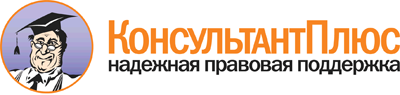 Распоряжение Правительства РФ от 24.12.2012 N 2511-р<Об утверждении государственной программы Российской Федерации "Развитие здравоохранения">Документ предоставлен КонсультантПлюс

www.consultant.ru

Дата сохранения: 08.02.2013Ответственный     
исполнитель       
Подпрограммы:     Минздрав России.                                      Участники         
Подпрограммы:     Министерство промышленности и торговли Российской     
Федерации;                                            
Министерство финансов Российской Федерации;           
Министерство сельского хозяйства Российской Федерации;
Федеральное агентство воздушного транспорта;          
Федеральное агентство морского и речного транспорта:  
Министерство экономического развития Российской       
Федерации:                                            
Федеральная налоговая служба;                         
Уральское отделение Российской академии наук;         
Федеральное медико-биологическое агентство.           Программно-целевые
инструменты       
Подпрограммы:     не предусмотрены.                                     Цели Подпрограммы:увеличение продолжительности активной жизни населения 
за счет формирования здорового образа жизни и         
профилактики заболеваний;                             
снижение заболеваемости инфарктом миокарда и          
инсультами.                                           
Повышение выявляемости больных злокачественными       
новообразованиями на I - II стадии заболевания;       
повышение доли больных, у которых туберкулез выявлен  
на ранней стадии;                                     
снижение уровня смертности от инфекционных            
заболеваний;                                          
снижение заболеваемости алкоголизмом, наркоманией;    
снижение уровня смертности населения за счет          
профилактики развития депрессивных состояний и        
суицидального поведения.                              Задачи            
Подпрограммы:     развитие системы медицинской профилактики             
неинфекционных заболеваний и формирование здорового   
образа жизни у населения Российской Федерации, в том  
числе снижение распространенности наиболее значимых   
факторов риска;                                       
реализация дифференцированного подхода к организации  
в рамках первичной медико-санитарной помощи           
профилактических осмотров и диспансеризации           
населения, в том числе детей, в целях обеспечения     
своевременного выявления заболеваний, дающих          
наибольших вклад в показатели инвалидизации и         
смертности населения;                                 
снижение уровня распространенности инфекционных       
заболеваний, профилактика которых осуществляется      
проведением иммунизации населения в соответствии с    
Национальным календарем профилактических прививок;    
сохранение на спорадическом уровне распространенности 
инфекционных заболеваний, профилактика которых        
осуществляется проведением иммунизации населения в    
соответствии с Национальным календарем                
профилактических прививок (полиомиелит, корь,         
краснуха);                                            
раннее выявление инфицированных ВИЧ, острыми          
вирусными гепатитами B и C;                           
обеспечение потребности отдельных категорий граждан в 
необходимых лекарственных препаратах и медицинских    
изделиях, а также специализированных продуктах        
лечебного питания.                                    Целевые           
индикаторы и      
показатели        
Подпрограммы:     охват профилактическими медицинскими осмотрами детей; 
охват диспансеризацией детей-сирот и детей,           
находящихся в трудной жизненной ситуации;             
охват диспансеризацией подростков;                    
распространенность ожирения среди взрослого населения 
(индекс массы тела более 30 кг/кв. м);                
распространенность повышенного артериального давления 
среди взрослого населения;                            
распространенность повышенного уровня холестерина в   
крови среди взрослого населения;                      
распространенность низкой физической активности среди 
взрослого населения;                                  
распространенность избыточного потребления соли среди 
взрослого населения;                                  
распространенность недостаточного потребления фруктов 
и овощей среди взрослого населения;                   
доля больных с выявленными злокачественными           
новообразованиями на I - II ст.;                      
охват населения профилактическими осмотрами на        
туберкулез;                                           
заболеваемость дифтерией;                             
заболеваемость корью;                                 
заболеваемость краснухой;                             
заболеваемость эпидемическим паротитом;               
заболеваемость острым вирусным гепатитом B;           
охват иммунизацией населения против вирусного         
гепатита B в декретированные сроки;                   
охват иммунизацией населения против дифтерии, коклюша 
и столбняка в декретированные сроки;                  
охват иммунизацией населения против кори в            
декретированные сроки;                                
охват иммунизацией населения против краснухи в        
декретированные сроки;                                
охват иммунизацией населения против эпидемического    
паротита в декретированные сроки;                     
доля ВИЧ-инфицированных лиц, состоящих на диспансерном
учете, от числа выявленных;                           
доля больных алкоголизмом, повторно                   
госпитализированных в течение года;                   
доля больных наркоманиями, повторно                   
госпитализированных в течение года;                   
удовлетворение потребности отдельных категорий        
граждан в необходимых лекарственных препаратах и      
медицинских изделиях, а также специализированных      
продуктов лечебного питания для детей-инвалидов;      
удовлетворение спроса на лекарственные препараты,     
предназначенные для лечения больных злокачественными  
новообразованиями лимфоидной, кроветворной и          
родственных им тканей, гемофилией, муковисцидозом,    
гипофизарным нанизмом, болезнью Гоше, рассеянным      
склерозом, а также трансплантации органов и (или)     
тканей;                                               
смертность от самоубийств.                            Этапы и сроки     
реализации        
Подпрограммы:     подпрограмма реализуется в два этапа:                 
1 этап - 2013 - 2015 гг.;                             
2 этап - 2016 - 2020 гг.                              Объемы бюджетных  
ассигнований      
Подпрограммы,     
тыс. руб.         Всего: 1 487 450 846,7 тыс. руб., из них:             
средства федерального бюджета по предварительной      
оценке:                                               
750 348 270,0 тыс. руб., из них:                      
2013 г. - 128 156 602,2 тыс. руб.;                    
2014 г. - 96 687 525,3 тыс. руб.;                     
2015 г. - 75 873 161,4 тыс. руб.;                     
2016 г. - 79 694 969,8 тыс. руб.;                     
2017 г. - 84 639 994,7 тыс. руб.;                     
2018 г. - 91 673 295,6 тыс. руб.;                     
2019 г. - 95 458 143,0 тыс. руб.;                     
2020 г. - 98 164 578,0 тыс. руб.;                     
дополнительная потребность в средствах федерального   
бюджета: 737 102 576,7 тыс. руб., из них:             
2013 г. - 0,0 тыс. руб.;                              
2014 г. - 4 080 000,0 тыс. руб.;                      
2015 г. - 7 120 000,0 тыс. руб.;                      
2016 г. - 129 120 000,0 тыс. руб.;                    
2017 г. - 136 755 613,4 тыс. руб.;                    
2018 г. - 144 978 581,8 тыс. руб.;                    
2019 г. - 153 711 238,2 тыс. руб.;                    
2020 г. - 161 337 143,3 тыс. руб.                     Ожидаемые         
результаты        
реализации        
Подпрограммы:     увеличение продолжительности активной жизни населения 
за счет формирования здорового образа жизни и         
профилактики заболеваний;                             
увеличение доли детей, имеющих I - II группу          
здоровья;                                             
снижение потребления табака населением, недопущение   
его потребления детьми, подростками и беременными     
женщинами;                                            
уменьшение доли лиц, имеющих ожирение (индекс массы   
тела более 30 кг/кв. м);                              
увеличение выявляемости больных злокачественными      
новообразованиями на I - II ст. заболевания до 56,7%; 
увеличение охвата населения профилактическими         
осмотрами на туберкулез до 81,1%;                     
снижение заболеваемости дифтерией, эпидемическим      
паротитом;                                            
сохранение на спорадическом уровне распространенности 
кори, краснухи, полиомиелита;                         
обеспечение охвата иммунизацией населения против      
вирусного гепатита B, дифтерии, коклюша и столбняка,  
кори, краснухи, эпидемического паротита в             
декретированные сроки;                                
увеличение доли ВИЧ-инфицированных лиц, состоящих     
на диспансерном учете, от числа выявленных до 78,5%.  Ответственный     
исполнитель       
Подпрограммы:     Минздрав России.                                      Участники         
Подпрограммы:     Министерство труда и социальной защиты Российской     
Федерации;                                            
Министерство энергетики Российской Федерации;         
Министерство сельского хозяйства Российской Федерации;
Федеральное агентство по управлению государственным   
имуществом;                                           
Министерство иностранных дел Российской Федерации;    
Российская академия наук;                             
Сибирское отделение Российской академии наук;         
Российская академия медицинских наук;                 
Дальневосточное отделение Российской академии наук;   
Федеральное медико-биологическое агентство.           Программно-       
целевые           
инструменты       
Подпрограммы:     не предусмотрены.                                     Цели              
Подпрограммы:     повышение доступности и качества оказания             
медицинской помощи;                                   
снижение смертности от туберкулеза;                   
повышение продолжительности и качества жизни лиц,     
инфицированных вирусом иммунодефицита человека,       
гепатитами B и C;                                     
увеличение сроков краткосрочной и долгосрочной        
ремиссии наркологических больных;                     
развитие комплексной системы профилактики,            
диагностики, лечения и реабилитации при психических   
расстройствах;                                        
снижение смертности от ишемической болезни сердца     
и инсульта;                                           
снижение смертности от злокачественных                
новообразований; снижение времени ожидания скорой     
медицинской помощи;                                   
снижение смертности пострадавших в результате         
дорожно-транспортных происшествий;                    
обеспечение безопасности и качества донорской крови и 
ее компонентов.                                       Задачи            
Подпрограммы:     соответствие деятельности учреждений здравоохранения  
порядкам и стандартам оказания медицинской помощи;    
увеличение доли абацилированных больных туберкулезом  
от числа больных туберкулезом с бактериовыделением;   
внедрение методов персонализированной                 
антибактериальной терапии больных туберкулезом;       
совершенствование оказания специализированной         
медицинской помощи лицам, инфицированным вирусом      
иммунодефицита человека, гепатитами B и C;            
модернизация наркологической службы Российской        
Федерации;                                            
совершенствование методов диагностики и лечения       
психических расстройств, внедрение современных        
методов психосоциальной терапии и психосоциальной     
реабилитации;                                         
снижение уровня смертности от ишемической болезни     
сердца и инсульта;                                    
увеличение пятилетней выживаемости больных со         
злокачественными новообразованиями;                   
снижение одногодичной летальности больных со          
злокачественными новообразованиями;                   
совершенствование системы управления скорой           
медицинской помощью;                                  
снижение больничной летальности пострадавших в        
результате дорожно-транспортных происшествий;         
поддержка развития инфраструктуры скорой,             
специализированной, в том числе высокотехнологичной,  
медицинской помощи, службы крови.                     Целевые           
индикаторы и      
показатели        
Подпрограммы:     доля абацилированных больных туберкулезом от числа    
больных туберкулезом с бактериовыделением;            
доля ВИЧ-инфицированных лиц, получающих               
антиретровирусную терапию, от числа состоящих на      
диспансерном учете;                                   
ожидаемая продолжительность жизни ВИЧ-инфицированных  
лиц, получающих антиретровирусную терапию в           
соответствии с действующими стандартами;              
число наркологических больных, находящихся в ремиссии 
от 1 года до 2-х лет;                                 
число наркологических больных, находящихся в ремиссии 
более 2-х лет;                                        
число больных алкоголизмом, находящихся в ремиссии от 
1 года до 2-х лет;                                    
число больных алкоголизмом, находящихся в ремиссии    
более 2-х лет;                                        
доля больных психическими расстройствами, повторно    
госпитализированных в течение года;                   
смертность от ишемической болезни сердца;             
смертность от цереброваскулярных заболеваний;         
удельный вес больных злокачественными                 
новообразованиями, состоящих на учете с момента       
установления диагноза 5 лет и более;                  
одногодичная летальность больных со злокачественными  
новообразованиями;                                    
доля выездов бригад скорой медицинской помощи со      
временем доезда до больного менее 20 минут;           
больничная летальность пострадавших в результате      
дорожно-транспортных происшествий;                    
доля станций (отделений) переливания крови,           
обеспечивающих высокий уровень качества и             
безопасности компонентов крови.                       Этапы и сроки     
реализации        
Подпрограммы:     подпрограмма реализуется в два этапа:                 
первый этап: 2013 - 2015 годы;                        
второй этап: 2016 - 2020 годы.                        Объемы бюджетных  
ассигнований      
Подпрограммы,     
тыс. руб.         Всего: 1 883 530 584,6 тыс. руб., из них:             
средства федерального бюджета по предварительной      
оценке:                                               
938 511 416,1 тыс. руб., из них:                      
2013 г. - 161 668 321,3 тыс. руб.;                    
2014 г. - 157 989 175,4 тыс. руб.;                    
2015 г. - 89 348 563,8 тыс. руб.;                     
2016 г. - 93 852 325,9 тыс. руб.;                     
2017 г. - 99 675 805,8 тыс. руб.;                     
2018 г. - 107 958 532,9 тыс. руб.;                    
2019 г. - 112 415 736,8 тыс. руб.;                    
2020 г. - 115 602 954,2 тыс. руб.                     
дополнительная потребность в средствах федерального   
бюджета: 945 019 168,5 тыс. руб., из них:             
2013 г. - 4 500 000,0 тыс. руб.;                      
2014 г. - 62 676 562,0 тыс. руб.;                     
2015 г. - 124 246 473,0 тыс. руб.;                    
2016 г. - 121 943 777,5 тыс. руб.;                    
2017 г. - 133 633 991,5 тыс. руб.;                    
2018 г. - 144 530 921,5 тыс. руб.;                    
2019 г. - 164 738 921,5 тыс. руб.;                    
2020 г. - 188 748 521,5 тыс. руб.                     Ожидаемые         
результаты        
реализации        
Подпрограммы:     увеличение доли абацилированных больных туберкулезом  
от числа больных туберкулезом с бактериовыделением до 
75%;                                                  
увеличение ожидаемой продолжительности жизни          
ВИЧ-инфицированных лиц, получающих антиретровирусную  
терапию в соответствии с действующими стандартами до  
65,7 лет;                                             
увеличение числа наркологических больных, находящихся 
в ремиссии от 1 года до 2-х лет до 9,7 на 100         
наркологических больных;                              
увеличение числа наркологических больных, находящихся 
в ремиссии более 2-х лет до 10,4 на 100               
наркологических больных;                              
увеличение числа больных алкоголизмом, находящихся в  
ремиссии от 1 года до 2-х лет до 12,9 на 100 больных  
алкоголизмом;                                         
увеличение числа больных алкоголизмом, находящихся в  
ремиссии более 2-х лет до 10,4 на 100 больных         
алкоголизмом;                                         
снижение доли повторных в течение года госпитализаций 
в психиатрический стационар до 20,72%;                
снижение смертности от ишемической болезни сердца до  
355,8 случаев на 100 тыс. населения;                  
снижение смертности от цереброваскулярных заболеваний 
до 208,4 случаев на 100 тыс. населения;               
увеличение удельного веса больных злокачественными    
новообразованиями, состоящих на учете с момента       
установления диагноза 5 лет и более до 54,5%;         
снижение одногодичной летальности больных со          
злокачественными новообразованиями до 21%;            
увеличение доли выездов бригад скорой медицинской     
помощи со временем доезда до больного менее 20 мин.   
до 90%;                                               
снижение больничной летальности пострадавших в        
результате дорожно-транспортных происшествий до 3,9%; 
увеличение доли станций (отделений) переливания       
крови, обеспечивающих высокий уровень качества и      
безопасности компонентов крови до 100%.               Ответственный     
исполнитель       
Подпрограммы:     Минздрав России.                                      Участники         
Подпрограммы:     Российская академия медицинских наук;                 
Российская академия наук;                             
Федеральное медико-биологическое агентство.           Программно-       
целевые           
инструменты       
Подпрограммы:     не предусмотрены.                                     Цели              
Подпрограммы:     создание условий для высококачественной диагностики и 
лечения больных с использованием технологий ядерной   
медицины;                                             
разработка инновационных средств диагностики,         
лекарственных препаратов и биомедицинских клеточных   
продуктов;                                            
повышение эффективности реализации медико-технических 
проектов в области здравоохранения, направленных на   
раннюю диагностику, эффективное лечение, реабилитацию 
больных с целью максимального сокращения сроков       
восстановления их трудоспособности.                   Задачи            
Подпрограммы:     создание инфраструктуры (сети объектов) для           
диагностики и лечения заболеваний с использованием    
технологий ядерной медицины;                          
создание сети отделений радиоизотопной диагностики;   
создание центров позитронно-эмиссионной томографии;   
проектирование, строительство и оснащение             
высокотехнологичного центра медицинской радиологии;   
создание отделений дистанционной лучевой терапии;     
формирование системы трансляционной медицины в        
соответствии с требованиями GCP;                      
реализация междисциплинарных межведомственных         
проектов, направленных на разработку и внедрение      
инновационных медицинских продуктов;                  
разработка и утверждение стратегии развития           
медицинской науки;                                    
формирование инфраструктуры R&D центра замкнутого     
цикла для разработки и испытаний инновационных        
медицинских продуктов;                                
формирование структур для разработки, производства и  
внедрения инновационных медицинских продуктов,        
соответствующих требованиям GMP, GLP;                 
разработка и внедрение в практику инновационных       
методов лечения;                                      
оказание медицинской помощи лицам с применением       
современных достижений биологии и медицины.           Целевые           
индикаторы и      
показатели        
Подпрограммы:     число исследований, проведенных с использованием      
технологий ядерной медицины;                          
количество больных, пролеченных с использованием      
технологий ядерной медицины;                          
доля модернизированных лабораторий, соответствующих   
требованиям GLP;                                      
доля модернизированных клинических подразделений,     
соответствующих требованиям GCP;                      
доля модернизированных лабораторий, соответствующих   
требованиям GTP;                                      
количество введенных в эксплуатацию центров           
коллективного пользования;                            
количество зарегистрированных инновационных           
препаратов, защищенных международными патентами;      
количество новых разработанных диагностических тест-  
систем;                                               
количество новых лекарственных средств, доведенных до 
стадии клинических исследований;                      
количество клеточных продуктов;                       
количество научных работников с индивидуальным        
индексом Хирша более 10.                              Этапы и сроки     
реализации        
Подпрограммы:     подпрограмма реализуется в два этапа:                 
2013 - 2016 годы - инфраструктурный;                  
2017 - 2020 годы - интеграционный.                    Объемы бюджетных  
ассигнований      
Подпрограммы,     
тыс. руб.         Всего: 836 130 185,2 тыс. руб., из них:               
средства федерального бюджета по предварительной      
оценке: 176 948 326,2 тыс. руб., из них:              
2013 г. - 26 514 094,2 тыс. руб.;                     
2014 г. - 18 497 279,6 тыс. руб.;                     
2015 г. - 19 049 276,4 тыс. руб.;                     
2016 г. - 20 008 808,0 тыс. руб.;                     
2017 г. - 21 250 342,4 тыс. руб.;                     
2018 г. - 23 016 175,1 тыс. руб.;                     
2019 г. - 23 966 426,5 тыс. руб.;                     
2020 г. - 24 645 924,0 тыс. руб.;                     
дополнительная потребность в средствах федерального   
бюджета: 659 181 859,0 тыс. руб., из них:             
2013 г. - 0,0 тыс. руб.;                              
2014 г. - 67 329 000,0 тыс. руб.;                     
2015 г. - 80 055 028,5 тыс. руб.;                     
2016 г. - 95 393 559,8 тыс. руб.;                     
2017 г. - 107 855 998,3 тыс. руб.;                    
2018 г. - 116 706 147,5 тыс. руб.;                    
2019 г. - 92 586 039,3 тыс. руб.;                     
2020 г. - 99 256 085,6 тыс. руб.                      Ожидаемые         
результаты        
реализации        
Подпрограммы:     увеличение числа исследований с использованием        
технологий ядерной медицины к 2020 году - до 485 750  
единиц;                                               
увеличение количества больных пролеченных с           
использованием технологий ядерной медицины - до 1 285 
тыс. человек;                                         
доля модернизированных лабораторий, соответствующих   
требованиям GLP-20;                                   
доля модернизированных клинических подразделений,     
соответствующих требованиям GCP-30;                   
доля модернизированных лабораторий, соответствующих   
требованиям GTP-3;                                    
количество введенных в эксплуатацию центров           
коллективного пользования - 10;                       
количество зарегистрированных инновационных           
препаратов, защищенных международными патентами - 3;  
количество разработанных новых диагностических        
тест-систем - 5 ед.;                                  
количество новых лекарственных средств, доведенных до 
стадии клинических исследований, - 8 ед.;             
количество клеточных продуктов - 8 ед.;               
количество научных работников с индивидуальным        
индексом Хирша более 10 - не менее 55.                Ответственный     
исполнитель       
Подпрограммы:     Минздрав России.                                      Участники         
Подпрограммы:     не предусмотрены.                                     Программно-целевые
инструменты       
Подпрограммы:     не предусмотрены.                                     Цели Подпрограммы:создание условий для оказания доступной и             
качественной медицинской помощи детям и матерям;      
улучшение состояния здоровья детей и матерей;         
снижение материнской, младенческой и детской          
смертности;                                           
снижение уровня вертикальной передачи ВИЧ от матери   
ребенку.                                              Задачи            
Подпрограммы:     повышение доступности и качества медицинской помощи   
матерям и детям;                                      
развитие специализированной медицинской помощи        
матерям и детям;                                      
совершенствование и развитие пренатальной и           
неонатальной диагностики, неонатальной и фетальной    
хирургии;                                             
снижение уровня первичной инвалидности детей;         
профилактика и снижение количества абортов;           
увеличение охвата трехэтапной химиопрофилактикой пар  
"мать-дитя" в целях предотвращения вертикальной       
передачи ВИЧ-инфекции.                                Целевые           
индикаторы и      
показатели        
Подпрограммы:     доля обследованных беременных женщин по новому        
алгоритму проведения комплексной пренатальной         
(дородовой) диагностики нарушений развития ребенка от 
числа поставленных на учет в первый триместр          
беременности;                                         
охват неонатальным скринингом;                        
охват аудиологическим скринингом;                     
показатель ранней неонатальной смертности;            
смертность детей 0 - 17 лет;                          
доля женщин с преждевременными родами,                
родоразрешенных в перинатальных центрах;              
выживаемость детей, имевших при рождении очень низкую 
и экстремально низкую массу тела в акушерском         
стационаре;                                           
больничная летальность детей;                         
первичная инвалидность у детей;                       
результативность мероприятий по профилактике абортов; 
охват пар "мать - дитя" химиопрофилактикой в          
соответствии с действующими стандартами.              Этапы и сроки     
реализации        
Подпрограммы:     подпрограмма реализуется в два этапа:                 
1 этап - 2013 - 2015 гг.;                             
2 этап - 2016 - 2020 гг.                              Объемы бюджетных  
ассигнований      
Подпрограммы,     
тыс. руб.         Всего: 178 286 900,9 тыс. руб., из них:               
средства федерального бюджета по предварительной      
оценке:                                               
78 286 900,9 тыс. руб., из них:                       
2013 г. - 10 778 938,6 тыс. руб.;                     
2014 г. - 10 520 089,1 тыс. руб.;                     
2015 г. - 8 228 003,8 тыс. руб.;                      
2016 г. - 8 642 456,8 тыс. руб.;                      
2017 г. - 9 178 716,0 тыс. руб.;                      
2018 г. - 9 941 436,7 тыс. руб.;                      
2019 г. - 10 351 881,5 тыс. руб.;                     
2020 г. - 10 645 378,4 тыс. руб.;                     
дополнительная потребность в средствах федерального   
бюджета:                                              
100 000 000,0 тыс. руб., из них:                      
2013 г. - 0,0 тыс. руб.;                              
2014 г. - 22 000 000,0 тыс. руб.;                     
2015 г. - 30 000 000,0 тыс. руб.;                     
2016 г. - 16 000 000,0 тыс. руб.;                     
2017 г. - 14 000 000,0 тыс. руб.;                     
2018 г. - 6 000 000,0 тыс. руб.;                      
2019 г. - 6 000 000,0 тыс. руб.;                      
2020 г. - 6 000 000,0 тыс. руб.                       Ожидаемые         
результаты        
реализации        
Подпрограммы:     увеличение доли обследованных беременных женщин по    
новому алгоритму проведения комплексной пренатальной  
(дородовой) диагностики нарушений развития ребенка до 
70%;                                                  
увеличение доли новорожденных, обследованных на       
наследственные заболевания, от общего числа           
новорожденных до 95%;                                 
увеличение доли новорожденных, обследованных на       
аудиологический скрининг от общего числа              
новорожденных до 95%;                                 
снижение ранней неонатальной смертности до 2,7        
случаев на 1000 родившихся живыми;                    
снижение смертности детей 0 - 17 лет до 7,7 случаев   
на 10 тыс. населения соответствующего возраста;       
увеличение доли женщин с преждевременными родами,     
родоразрешенных в перинатальных центрах до 85%;       
увеличение выживаемости детей, имевших при рождении   
очень низкую и экстремально низкую массу тела в       
акушерском стационаре до 765,0%;                      
снижение больничной летальности детей до 0,19%;       
снижение первичной инвалидности у детей до 23,5 на 10 
тыс. детей соответствующего возраста;                 
увеличение доли женщин, принявших решение вынашивать  
беременность, от числа женщин, обратившихся в         
медицинские организации по поводу прерывания          
беременности, до 15%;                                 
увеличение доли охвата пар "мать - дитя"              
химиопрофилактикой в соответствии с действующими      
стандартами до 99%.                                   Ответственный     
исполнитель       
Подпрограммы:     Минздрав России.                                      Участники         
Подпрограммы:     Министерство сельского хозяйства Российской           
Федерации;                                            
Федеральное дорожное агентство;                       
Министерство экономического развития Российской       
Федерации;                                            
Федеральная налоговая служба;                         
Федеральная служба судебных приставов.                Программно-       
целевые           
инструменты       
Подпрограммы:     не предусмотрены.                                     Цель              
Подпрограммы:     увеличение продолжительности активного периода жизни  
населения.                                            Задачи            
Подпрограммы:     разработка и внедрение новых организационных моделей, 
а также поддержка развития инфраструктуры системы     
медицинской реабилитации;                             
разработка и внедрение новых организационных моделей, 
а также поддержка развития инфраструктуры системы     
санаторно-курортного лечения.                         Целевые           
индикаторы и      
показатели        
Подпрограммы:     охват санаторно-курортным лечением пациентов;         
охват реабилитационной медицинской помощью пациентов; 
охват реабилитационной медицинской помощью            
детей-инвалидов от числа нуждающихся.                 Этапы и сроки     
реализации        
Подпрограммы:     подпрограмма реализуется в два этапа:                 
первый этап: 2013 - 2015 годы;                        
второй этап: 2016 - 2020 годы.                        Объемы бюджетных  
ассигнований      
Подпрограммы,     
тыс. руб.         Всего: 114 961 418,9 тыс. руб., из них:               
средства федерального бюджета по предварительной      
оценке:                                               
91 201 418,9 тыс. руб., из них:                       
2013 г. - 9 540 060,0 тыс. руб.;                      
2014 г. - 9 854 316,2 тыс. руб.;                      
2015 г. - 10 367 620,1 тыс. руб.;                     
2016 г. - 10 889 848,0 тыс. руб.;                     
2017 г. - 11 565 556,4 тыс. руб.;                     
2018 г. - 12 526 615,2 тыс. руб.;                     
2019 г. - 13 043 792,4 тыс. руб.;                     
2020 г. - 13 413 610,6 тыс. руб.;                     
дополнительная потребность в средствах федерального   
бюджета: 23 760 000,0 тыс. руб., из них:              
2013 г. - 0,0 тыс. руб.;                              
2014 г. - 11 880 000,0 тыс. руб.;                     
2015 г. - 11 880 000,0 тыс. руб.;                     
2016 г. - 0,0 тыс. руб.;                              
2017 г. - 0,0 тыс. руб.;                              
2018 г. - 0,0 тыс. руб.;                              
2019 г. - 0,0 тыс. руб.;                              
2020 г. - 0,0 тыс. руб.                               Ожидаемые         
результаты        
реализации        
Подпрограммы:     увеличение доступности санаторно-курортного лечения   
для пациентов - не менее 45%;                         
увеличение доли пациентов, охваченных                 
реабилитационной медицинской помощью, - не менее 25%; 
увеличение доли детей-инвалидов от числа нуждающихся, 
охваченных реабилитационной медицинской помощью, до   
85%.                                                  Ответственный     
исполнитель       
Подпрограммы:     Минздрав России.                                      Участники         
Подпрограммы:     не предусмотрены.                                     Программно-       
целевые           
инструменты       
Подпрограммы:     не предусмотрены.                                     Цели              
Подпрограммы:     повышение качества жизни неизлечимых больных за счет  
решения физических, психологических и духовных        
проблем, возникающих при развитии неизлечимого        
заболевания.                                          Задачи            
Подпрограммы:     создание эффективной службы паллиативной помощи       
неизлечимым пациентам;                                
повышение качества жизни неизлечимых пациентов и их   
родственников;                                        
адекватный контроль хронической боли и других         
тягостных симптомов;                                  
повышение удовлетворенности пациентов и их            
родственников качеством медицинской помощи.           Целевые           
индикаторы и      
показатели        
Подпрограммы:     обеспеченность койками для оказания паллиативной      
помощи взрослых;                                      
обеспеченность койками для оказания паллиативной      
помощи детям.                                         Этапы и сроки     
реализации        
Подпрограммы:     подпрограмма реализуется в два этапа:                 
1 этап: 2013 - 2015 годы;                             
2 этап: 2016 - 2020 годы.                             Объемы бюджетных  
ассигнований      
Подпрограммы,     
тыс. руб.         Всего: 0,0 тыс. руб., из них:                         
средства федерального бюджета по предварительной      
оценке: 0,0 тыс. руб., из них:                        
2013 г. - 0,0 тыс. руб.;                              
2014 г. - 0,0 тыс. руб.;                              
2015 г. - 0,0 тыс. руб.;                              
2016 г. - 0,0 тыс. руб.;                              
2017 г. - 0,0 тыс. руб.;                              
2018 г. - 0,0 тыс. руб.;                              
2019 г. - 0,0 тыс. руб.;                              
2020 г. - 0,0 тыс. руб.;                              
дополнительная потребность в средствах федерального   
бюджета: 0,0 тыс. руб., из них:                       
2013 г. - 0,0 тыс. руб.;                              
2014 г. - 0,0 тыс. руб.;                              
2015 г. - 0,0 тыс. руб.;                              
2016 г. - 0,0 тыс. руб.;                              
2017 г. - 0,0 тыс. руб.;                              
2018 г. - 0,0 тыс. руб.;                              
2019 г. - 0,0 тыс. руб.;                              
2020 г. - 0,0 тыс. руб.                               Ожидаемые         
результаты        
реализации        
Подпрограммы:     увеличение обеспеченности паллиативными койками       
взрослых до 10 коек на 100 тыс. взрослого населения;  
увеличение обеспеченности паллиативными койками детей 
не менее чем до 2,08 коек на 100 тыс. детского        
населения.                                            Ответственный     
исполнитель       
Подпрограммы:     Минздрав России.                                      Участники         
Подпрограммы:     Министерство труда и социальной защиты Российской     
Федерации;                                            
Министерство обороны Российской Федерации;            
Федеральное медико-биологическое агентство.           Программно-       
целевые           
инструменты       
Подпрограммы:     не предусмотрены.                                     Цели              
Подпрограммы:     обеспечение системы здравоохранения                   
высококвалифицированными специалистами.               Задачи            
Подпрограммы:     снижение дефицита медицинских кадров, в том числе за  
счет снижения оттока кадров из государственной и      
муниципальной систем здравоохранения:                 
устранение дисбаланса в распределении медицинских     
кадров в трехуровневой системе оказания медицинской   
помощи;                                               
совершенствование системы практической подготовки     
медицинских и фармацевтических работников;            
разработка и внедрение аккредитации медицинских и     
фармацевтических специалистов;                        
повышение престижа профессии, в том числе за счет     
создания позитивного образа медицинского и            
фармацевтического работника в общественном сознании;  
развитие мер социальной поддержки медицинских и       
фармацевтических работников;                          
формирование единых подходов к определению уровня     
квалификации и набора компетенций медицинских и       
фармацевтических работников, необходимых дня занятия  
профессиональной деятельностью.                       Целевые           
индикаторы и      
показатели        
Подпрограммы:     количество подготовленных специалистов по программам  
дополнительного медицинского и фармацевтического      
образования в государственных образовательных         
учреждениях высшего профессионального образования;    
количество подготовленных специалистов по программам  
дополнительного медицинского и фармацевтического      
образования в государственных образовательных         
учреждениях дополнительного профессионального         
образования;                                          
количество подготовленных специалистов по программам  
послевузовского медицинского и фармацевтического      
образования в государственных образовательных         
учреждениях дополнительного профессионального         
образования;                                          
количество подготовленных специалистов по программам  
дополнительного медицинского и фармацевтического      
образования в государственных образовательных         
учреждениях среднего профессионального образования;   
количество созданных экспериментальных операционных с 
использованием животных;                              
количество обучающихся, прошедших подготовку в        
обучающих симуляционных центрах;                      
доля медицинских и фармацевтических специалистов,     
обучавшихся в рамках целевой подготовки для нужд      
соответствующего субъекта Российской Федерации,       
трудоустроившихся после завершения обучения в         
медицинские или фармацевтические организации системы  
здравоохранения соответствующего субъекта Российской  
Федерации;                                            
доля аккредитованных специалистов;                    
количество разработанных профессиональных стандартов. Этапы и сроки     
реализации        
Подпрограммы:     подпрограмма реализуется в один этап с 2013 по 2020   
годы.                                                 Объемы бюджетных  
ассигнований      
Подпрограммы,     
тыс. руб.         Всего: 248 606 622,1 тыс. руб., из них:               
средства федерального бюджета по предварительной      
оценке: 20 061 322,1 тыс. руб., из них:               
2013 г. - 5 452 703,6 тыс. руб.;                      
2014 г. - 4 013 411,7 тыс. руб.;                      
2015 г. - 1 529 753,6 тыс. руб.;                      
2016 г. - 1 606 808,7 тыс. руб.;                      
2017 г. - 1 706 510,4 тыс. руб.;                      
2018 г. - 1 848 315,6 тыс. руб.;                      
2019 г. - 1 924 625,7 тыс. руб.;                      
2020 г. - 1 979 192,8 тыс. руб.;                      
дополнительная потребность в средствах федерального   
бюджета:                                              
228 545 300,0 тыс. руб., из них:                      
2013 г. - 0,0 тыс. руб.;                              
2014 г. - 17 000 000,0 тыс. руб.;                     
2015 г. - 22 000 000,0 тыс. руб.;                     
2016 г. - 44 000 000,0 тыс. руб.;                     
2017 г. - 45 900 000,0 тыс. руб.;                     
2018 г. - 32 542 000,0 тыс. руб.;                     
2019 г. - 33 000 300,0 тыс. руб.;                     
2020 г. - 34 103 000,0 тыс. руб.                      Ожидаемые         
результаты        
реализации        
Подпрограммы:     обеспечение ежегодной подготовки специалистов по      
программам дополнительного медицинского и             
фармацевтического образования в государственных       
образовательных учреждениях высшего профессионального 
образования Минздрава России - с 2014 года не менее   
166 тыс. человек;                                     
обеспечение ежегодной подготовки специалистов по      
программам дополнительного медицинского и             
фармацевтического образования в государственных       
образовательных учреждениях дополнительного           
профессионального образования Минздрава России - с    
2016 года не менее 46 600 человек;                    
обеспечение ежегодной подготовки специалистов по      
программам послевузовского медицинского и             
фармацевтического образования в государственных       
образовательных учреждениях дополнительного           
профессионального образования Минздрава России - не   
менее 1450 человек, а с 2017 года - не менее 1000     
человек;                                              
обеспечение ежегодной подготовки специалистов по      
программам дополнительного медицинского и             
фармацевтического образования в государственных       
образовательных учреждениях среднего                  
профессионального образования Минздрава России - с    
2013 года не менее 610 человек;                       
создание экспериментальных операционных с             
использованием животных - 80 единиц;                  
обеспечение к 2020 году ежегодной подготовки в        
обучающих симуляционных центрах до 300 тыс. человек;  
увеличение доли медицинских и фармацевтических        
специалистов, обучавшихся в рамках целевой подготовки 
для нужд соответствующего субъекта Российской         
Федерации, трудоустроившихся после завершения         
обучения в медицинские или фармацевтические           
организации системы здравоохранения соответствующего  
субъекта Российской Федерации до 98%;                 
обеспечение до 2020 года аккредитации 80% медицинских 
и фармацевтических специалистов, занимающихся         
профессиональной деятельностью;                       
количество разработанных к 2017 году профессиональных 
стандартов - 104 единицы.                             Ответственный     
исполнитель       
Подпрограммы:     Минздрав России.                                      Участники         
Подпрограммы:     не предусмотрены.                                     Программно-       
целевые           
инструменты       
Подпрограммы:     не предусмотрены.                                     Цели              
Подпрограммы:     увеличение значимости Российской Федерации в          
глобальном здравоохранении.                           Задачи            
Подпрограммы:     повышение роли Российской Федерации в международных   
организациях в сфере охраны здоровья;                 
продвижение продуктов, производимых в Российской      
Федерации, и проектов на рынки зарубежных стран;      
разработка национальной системы оказания помощи       
развитию другим странам (системы содействия           
международному развитию), включая систему ее целевых  
показателей и индикаторов;                            
подготовка предложений по совершенствованию           
нормативно-правовой и институциональной базы          
российского участия в международных отношениях в      
сфере охраны здоровья;                                
развитие международных многосторонних                 
исследовательских и иных проектов, в которых          
участвует Российская Федерация;                       
поддержание устойчивых отношений с иностранными       
государствами в сфере охраны здоровья;                
привлечение отечественных организаций к выполнению    
международных проектов;                               
обеспечение согласованной и скоординированной         
деятельности российских ведомств, участвующих в       
международных отношениях в сфере охраны здоровья.     Целевые           
индикаторы и      
показатели        
Подпрограммы:     количество реализованных совместных международных     
проектов в области здравоохранения.                   Этапы и сроки     
реализации:       Подпрограмма реализуется в один этап с 2013 по 2020   
годы                                                  Объемы бюджетных  
ассигнований      
Подпрограммы,     
тыс. рублей       Всего: 3 123 443,6 тыс. руб., из них:                 
средства федерального бюджета по предварительной      
оценке:                                               
3 123 443,6 тыс. руб., из них:                        
2013 г. - 443 740,6 тыс. руб.;                        
2014 г. - 331 933,8 тыс. руб.;                        
2015 г. - 338 974,8 тыс. руб.;                        
2016 г. - 356 049,3 тыс. руб.;                        
2017 г. - 378 142,0 тыс. руб.;                        
2018 г. - 409 564,3 тыс. руб.;                        
2019 г. - 426 473,7 тыс. руб.;                        
2020 г. - 438 565,1 тыс. руб.;                        
дополнительная потребность в средствах федерального   
бюджета:                                              
0,0 тыс. руб., из них:                                
2013 г. - 0,0 тыс. руб.;                              
2014 г. - 0,0 тыс. руб.;                              
2015 г. - 0,0 тыс. руб.;                              
2016 г. - 0,0 тыс. руб.;                              
2017 г. - 0,0 тыс. руб.;                              
2018 г. - 0,0 тыс. руб.;                              
2019 г. - 0,0 тыс. руб.;                              
2020 г. - 0,0 тыс. руб.                               Ожидаемые         
результаты        
реализации        
Подпрограммы:     увеличение количества реализованных совместных        
международных проектов в области здравоохранения до   
50 единиц.                                            Ответственный     
исполнитель       
Подпрограммы:     Минздрав России.                                      Участники         
Подпрограммы:     Федеральная служба по надзору в сфере                 
здравоохранения;                                      
Федеральная служба по надзору в сфере защиты прав     
потребителей и благополучия человека;                 
Министерство финансов Российской Федерации;           
Федеральное медико-биологическое агентство.           Программно-       
целевые           
инструменты       
Подпрограммы:     не предусмотрены.                                     Цели              
Подпрограммы:     обеспечение оказания медицинской помощи в             
соответствии со стандартами и порядками оказания      
медицинской помощи;                                   
обеспечение граждан Российской Федерации эффективными 
и безопасными лекарственными препаратами и            
медицинскими изделиями;                               
проведение судебно-медицинских экспертиз в            
государственных судебно-медицинских экспертных        
учреждениях в соответствии с единым порядком          
организации и производства судебно-медицинских        
экспертиз Российской Федерации;                       
обеспечение санитарно-эпидемиологического             
благополучия населения.                               Задачи            
Подпрограммы:     создание системы контроля качества и безопасности     
медицинской деятельности;                             
создание эффективной системы управления качеством в   
здравоохранении;                                      
предупреждение обращения на территории Российской     
Федерации фальсифицированных, контрафактных и         
недоброкачественных лекарственных средств и           
медицинских изделий;                                  
предупреждение, обнаружение, пресечение нарушений     
законодательства Российской Федерации по обеспечению  
санитарно-эпидемиологического благополучия населения, 
предотвращение распространения инфекционных болезней, 
предотвращение ввоза и реализации товаров,            
химических, биологических и радиоактивных веществ,    
отходов, иных грузов, представляющих опасность для    
человека на территорию Российской Федерации;          
создание федеральной государственной судебно-         
экспертной службы Российской Федерации;               
внедрение обязательной первичной лабораторной         
диагностики трупной крови на ВИЧ, ВГ В, ВГ С и        
туберкулез с помощью иммуноферментных тест-систем и   
приборных методов в государственных судебно-          
медицинских экспертных учреждениях;                   
поддержка развития инфраструктуры судебно-экспертных  
учреждений;                                           
организация обеспечения санитарно-эпидемиологического 
благополучия населения.                               Целевые           
индикаторы и      
показатели        
Подпрограммы:     выполнение мероприятий по обеспечению контроля        
(надзора);                                            
выполнение плана проверок.                            Этапы и сроки     
реализации        
Подпрограммы:     подпрограмма реализуется в два этапа:                 
1 этап: 2013 - 2015 годы;                             
2 этап: 2016 - 2020 годы.                             Объемы бюджетных  
ассигнований      
Подпрограммы,     
тыс. руб.         Всего: 861 808 596,7 тыс. руб., из них:               
средства федерального бюджета по предварительной      
оценке:                                               
201 808 596,7 тыс. руб., из них:                      
2013 г. - 21 981 663,0 тыс. руб.;                     
2014 г. - 22 090 147,5 тыс. руб.;                     
2015 г. - 22 774 299,4 тыс. руб.;                     
2016 г. - 23 921 464,0 тыс. руб.;                     
2017 г. - 25 405 776,3 тыс. руб.;                     
2018 г. - 27 516 911,7 тыс. руб.;                     
2019 г. - 28 652 981,9 тыс. руб.;                     
2020 г. - 29 465 352,9 тыс. руб.                      
дополнительная потребность в средствах федерального   
бюджета:                                              
660 000 000,0 тыс. руб., из них:                      
2013 г. - 60 000 000,0 тыс. руб.;                     
2014 г. - 70 000 000,0 тыс. руб.;                     
2015 г. - 80 000 000,0 тыс. руб.;                     
2016 г. - 90 000 000,0 тыс. руб.;                     
2017 г. - 90 000 000,0 тыс. руб.;                     
2018 г. - 90 000 000,0 тыс. руб.;                     
2019 г. - 90 000 000,0 тыс. руб.;                     
2020 г. - 90 000 000,0 тыс. руб.                      Ожидаемые         
результаты        
реализации        
Подпрограммы:     увеличение доли лечебно-профилактических учреждений,  
осуществляющих свою деятельность в соответствии с     
порядками и стандартами оказания медицинской помощи   
до 100%;                                              
обеспечение выполнения мероприятий по обеспечению     
контроля (надзора) на 100%;                           
обеспечение выполнения плана проверок не ниже 90,5%.  Ответственный     
исполнитель       
Подпрограммы:     Федеральное медико-биологическое агентство.           Участники         
Подпрограммы:     не предусмотрены.                                     Программно-       
целевые           
инструменты       
Подпрограммы:     ведомственная целевая программа ФМБА России "Медико-  
биологическое и медико-санитарное обеспечение         
спортсменов сборных команд Российской Федерации на    
2011 - 2013 годы".                                    Цели              
Подпрограммы:     обеспечение обслуживаемых контингентов лиц доступной  
и качественной медицинской помощью;                   
повышение уровня здоровья и снижение смертности       
обслуживаемых контингентов лиц;                       
обеспечение потребности в медико-биологическом и      
медико-санитарном обеспечении спортсменов сборных     
команд Российской Федерации;                          
повышение своевременности и качества оказания медико- 
санитарной помощи при возникновении чрезвычайных      
ситуаций техногенного, природного и искусственного    
характера, инфекционных заболеваний и массовых        
неинфекционных заболеваниях (отравлениях);            
обеспечение защиты отдельных категорий граждан от     
воздействия особо опасных факторов физической,        
химической и биологической природы.                   Задачи            
Подпрограммы:     повышение эффективности мероприятий в области         
профилактики профессиональных заболеваний и оказания  
специализированной медицинской помощи больным с       
профессиональной патологией;                          
поддержка развития инфраструктуры лечебно-            
профилактического назначения, территориально          
интегрированной с базами подготовки спортивных        
сборных команд Российской Федерации;                  
повышение функциональной готовности медицинских       
формирований к оказанию медико-санитарной помощи при  
чрезвычайных ситуациях;                               
разработка инновационных технологий в сфере защиты    
отдельных категорий граждан от воздействия особо      
опасных факторов физической, химической и             
биологической природы.                                Целевые           
индикаторы и      
показатели        
Подпрограммы:     процент охвата периодическими медицинскими осмотрами  
лиц из числа работников обслуживаемых организаций и   
населения обслуживаемых территорий;                   
укомплектованность врачами-профпатологами;            
число пролеченных больных на профпатологических       
койках;                                               
количество учреждений, участвующих в медико-          
биологическом и медико-санитарном обеспечении         
кандидатов в спортивные сборные команды Российской    
Федерации по видам спорта по годам;                   
укомплектованность спортивных сборных команд          
Российской Федерации врачами и массажистами;          
количество внедренных инновационных технологий        
медико-биологического и медико-санитарного            
обеспечения в процесс подготовки кандидатов в         
спортивные сборные команды Российской Федерации по    
видам спорта по годам;                                
количество мероприятий по обеспечению постоянной      
готовности к оказанию медико-санитарной помощи в      
условиях возникновения чрезвычайных ситуаций          
техногенного, природного и искусственного характера,  
инфекционных заболеваний и массовых неинфекционных    
заболеваний (отравлений);                             
количество гигиенических нормативов и государственных 
стандартных образцов;                                 
количество инновационных технологий медико-           
биологического и медико-санитарного обеспечения в     
сфере защиты отдельных категорий граждан от           
воздействия особо опасных факторов физической,        
химической и биологической природы, а также           
обеспечения безопасности пилотируемых космических     
программ, водолазных и кессонных работ.               Этапы и сроки     
реализации        
Подпрограммы:     подпрограмма реализуется в один этап - 2013 - 2020    
годы.                                                 Объемы бюджетных  
ассигнований      
Подпрограммы,     
тыс. руб.         Всего: 343 989 975,6 тыс. руб., из них:               
средства федерального бюджета по предварительной      
оценке:                                               
342 261 113,8 тыс. руб., из них:                      
2013 г. - 36 635 850,2 тыс. руб.;                     
2014 г. - 41 180 914,7 тыс. руб.;                     
2015 г. - 38 182 358,3 тыс. руб.;                     
2016 г. - 40 105 642,8 тыс. руб.;                     
2017 г. - 42 594 173,6 тыс. руб.;                     
2018 г. - 46 133 607,3 тыс. руб.;                     
2019 г. - 48 038 291,3 тыс. руб.;                     
2020 г. - 49 400 275,6 тыс. руб.;                     
дополнительная потребность в средствах федерального   
бюджета: 1 728 861,8 тыс. руб., из них:               
2013 г. - 0,0 тыс. руб.;                              
2014 г. - 217 807,8 тыс. руб.;                        
2015 г. - 218 168,5 тыс. руб.;                        
2016 г. - 229 157,9 тыс. руб.;                        
2017 г. - 243 376,9 тыс. руб.;                        
2018 г. - 263 600,8 тыс. руб.;                        
2019 г. - 274 483,9 тыс. руб.;                        
2020 г. - 282 266,0 тыс. руб.                         Ожидаемые         
результаты        
реализации        
Подпрограммы:     увеличение процента охвата периодическими             
медицинскими осмотрами работников обслуживаемых       
предприятий - до 98,2%;                               
обеспечение потребности в медико-биологическом и      
медико-санитарном обеспечении кандидатов в спортивные 
сборные команды Российской Федерации и спортивных     
сборных команд Российской Федерации;                  
постоянная готовность к оказанию медико-санитарной    
помощи в условиях возникновения чрезвычайных ситуаций 
техногенного, природного и искусственного характера,  
инфекционных заболеваний и массовых неинфекционных    
заболеваний (отравлений);                             
увеличение количества инновационных технологий в      
сфере защиты отдельных категорий граждан от           
воздействия особо опасных факторов физической,        
химической и биологической природы.                   Ответственный     
исполнитель       
Подпрограммы:     Минздрав России.                                      Участники         
Подпрограммы:     Российская академия медицинских наук;                 
Федеральная служба по надзору в сфере защиты прав     
потребителей и благополучия человека;                 
Федеральная служба по надзору в сфере                 
здравоохранения;                                      
Федеральное медико-биологическое агентство.           Программно-       
целевые           
инструменты       
Подпрограммы:     не предусмотрены.                                     Цели              
Подпрограммы:     повышение эффективности управления                    
качеством медицинской помощи и охраны                 
здоровья населения Российской Федерации.              Задачи            
Подпрограммы:     внедрение элементов проектного менеджмента в          
управление отраслью;                                  
информатизация здравоохранения, включая развитие      
телемедицины;                                         
институциональные преобразования, направленные на     
создание системы управления качеством медицинских     
услуг;                                                
организация персонализированной работы медицинских    
организаций с высокорисковыми группами пациентов,     
в том числе с использованием мобильной связи, SMS,    
сети Интернет;                                        
повышение доступности консультационных услуг          
медицинских экспертов для населения за счет           
использования телемедицинских консультаций;           
повышение оперативности оказания медицинской помощи   
высокорисковым группам пациентов, за счет             
использования технологий дистанционного скрининга;    
масштабирование базы знаний и внедрение электронных   
образовательных курсов и систем поддержки принятия    
врачебных решений в повседневную деятельной           
медицинских работников.                               Целевые           
индикаторы и      
показатели        
Подпрограммы:     доля мероприятий государственной программы Российской 
Федерации "Развитие здравоохранения", запланированных 
на отчетный год, которые выполнены в полном объеме;   
доля медицинских организаций, внедривших систему      
управления качеством медицинских услуг;               
процент учетной и отчетной медицинской документации,  
представленной в электронном виде в соответствии с    
едиными стандартами.                                  Этапы и сроки     
реализации        
Подпрограммы:     подпрограмма реализуется в один этап - 2013 -         
2020 г.г.                                             Объемы бюджетных  
ассигнований      
Подпрограммы,     
тыс. руб.         Всего: 109 593 072,6 тыс. руб., из них:               
средства федерального бюджета по предварительной      
оценке:                                               
108 043 072,6 тыс. руб., из них:                      
2013 г. - 11 934 476,1 тыс. руб.;                     
2014 г. - 12 151 792,5 тыс. руб.;                     
2015 г. - 12 121 822,8 тыс. руб.;                     
2016 г. - 12 732 411,9 тыс. руб.;                     
2017 г. - 13 522 450,1 тыс. руб.;                     
2018 г. - 14 646 120,1 тыс. руб.;                     
2019 г. - 15 250 803,9 тыс. руб.;                     
2020 г. - 15 683 195,2 тыс. руб.;                     
дополнительная потребность в средствах федерального   
бюджета: 1 500 000,0 тыс. руб., из них:               
2013 г. - 150 000,0 тыс. руб.;                        
2014 г. - 200 000,0 тыс. руб.;                        
2015 г. - 200 000,0 тыс. руб.;                        
2016 г. - 200 000,0 тыс. руб.;                        
2017 г. - 200 000,0 тыс. руб.;                        
2018 г. - 200 000,0 тыс. руб.;                        
2019 г. - 200 000,0 тыс. руб.;                        
2020 г. - 200 000,0 тыс. руб.                         Ожидаемые         
результаты        
реализации        
Подпрограммы:     доля мероприятий государственной программы Российской 
Федерации "Развитие здравоохранения", запланированных 
на отчетный год, которые выполнены в полном объеме,   
будет составлять не менее 95% ежегодно;               
доля медицинских организаций, внедривших систему      
управления качеством медицинских услуг, будет         
составлять не менее 95%;                              
процент учетной и отчетной медицинской документации,  
представленной в электронном виде в соответствии с    
едиными стандартами составит не менее 95%.             N  
п/п  Показатель (индикатор)  
     (наименование)       Ед. измерения                                          Значения показателей                                                                                 Значения показателей                                                                                 Значения показателей                                                                                 Значения показателей                                                                                 Значения показателей                                                                                 Значения показателей                                                                                 Значения показателей                                                                                 Значения показателей                                                                                 Значения показателей                                                                                 Значения показателей                                          N  
п/п  Показатель (индикатор)  
     (наименование)       Ед. измерения    2011    2012    2013    2014    2015     2016      2017      2018      2019       2020     1              2                   3           4       5       6       7        8        9        10        11        12         13                                                                   Государственная программа.                                                                                                                           Государственная программа.                                                                                                                           Государственная программа.                                                                                                                           Государственная программа.                                                                                                                           Государственная программа.                                                                                                                           Государственная программа.                                                                                                                           Государственная программа.                                                                                                                           Государственная программа.                                                                                                                           Государственная программа.                                                                                                                           Государственная программа.                                                                                                                           Государственная программа.                                                                                                                           Государственная программа.                                                                                                                           Государственная программа.                                                              1  Смертность от всех       
причин                       на 1000     
   населения     13,50   13,30   13,00   12,80    12,50    12,30    12,10     11,80     11,60      11,40     2  Материнская смертность    случаев на 100 
тыс. родившихся 
     живыми      16,20   16,20   16,10   16,00    15,90    15,90    15,80     15,70     15,60      15,50     3  Младенческая смертность  случаев на 1000 
   родившихся   
     живыми       7,40    8,60    8,20    8,10    8,00     7,80      7,50      7,50      7,00       6,40     4  Смертность от болезней   
системы кровообращения     на 100 тыс.   
   населения     753,00  737,20  721,70  706,60  691,70   677,20    663,00    649,40    635,70     622,40    5  Смертность от дорожно-   
транспортных             
происшествий               на 100 тыс.   
   населения     13,50   13,00   12,60   12,20    11,80    11,40    11,00     10,60     10,30      10,00     6  Смертность от            
новообразований (в том   
числе от                 
злокачественных)           на 100 тыс.   
   населения     204,60  202,90  201,20  199,40  197,80   196,10    194,40    192,80    191,40     190,00    7  Смертность от            
туберкулеза                на 100 тыс.   
   населения     14,20   13,80   13,50   13,10    12,80    12,40    12,10     11,80     11,50      11,20     8  Потребление алкогольной  
продукции (в перерасчете 
на абсолютный алкоголь)   литров на душу 
населения в год  14,50   13,00   12,50   12,00    11,60    11,30    11,00     10,60     10,30      10,00     9  Распространенность       
потребления табака среди 
взрослого населения          процент      39,10   35,00   31,90   30,90    29,00    28,10    27,00     26,50     25,50      25,00     10 Распространенность       
потребления табака среди 
детей и подростков           процент      27,00   25,00   23,00   22,00    20,00    19,00    18,00     17,00     16,00      15,00     11 Заболеваемость           
туберкулезом               на 100 тыс.   
   населения     73,00   68,78   64,56   60,34    56,12    51,90    47,68     43,46     39,24      35,00     12 Обеспеченность врачами      на 10 тыс.   
   населения     44,00   44,10   44,20   44,30    44,40    44,50    44,50     44,60     44,70      44,80     13 Соотношение врачей и     
среднего медицинского    
персонала                1 : 2,121 : 2,121 : 2,151 : 2,18 1 : 2,2  1 : 2,3  1 : 2,5   1 : 2,7   1 : 2,9     1 : 3     14 Средняя заработная плата 
врачей и работников      
медицинских организаций, 
имеющих высшее           
медицинское              
(фармацевтическое) или   
иное высшее образование, 
предоставляющих          
медицинские услуги       
(обеспечивающих          
предоставление           
медицинских услуг), от   
средней заработной платы 
в соответствующем        
регионе                      процент        X     125,30  129,70  130,70  137,00   159,60    200,00    200,00     XXX        XXX      15 Средняя заработная плата 
среднего медицинского    
(фармацевтического)      
персонала (персонала,    
обеспечивающего условия  
для предоставления       
медицинских услуг) от    
средней заработной платы 
в соответствующем        
регионе                      процент        X     72,90   75,60   76,20    79,30    86,30    100,00    100,00     XXX        XXX      16 Средняя заработная плата 
младшего медицинского    
персонала (персонала,    
обеспечивающего условия  
для предоставления       
медицинских услуг) от    
средней заработной платы 
в соответствующем        
регионе                      процент        X     48,00   50,10   51,00    52,40    70,50    100,00    100,00     XXX        XXX      17 Ожидаемая                
продолжительность жизни  
при рождении                   лет        70,30   70,50   70,80   71,60    72,20    72,70    73,40     74,00     74,20      74,30                Подпрограмма 1. Профилактика заболеваний и формирование здорового образа жизни. Развитие первичной медико-санитарной помощи.                         Подпрограмма 1. Профилактика заболеваний и формирование здорового образа жизни. Развитие первичной медико-санитарной помощи.                         Подпрограмма 1. Профилактика заболеваний и формирование здорового образа жизни. Развитие первичной медико-санитарной помощи.                         Подпрограмма 1. Профилактика заболеваний и формирование здорового образа жизни. Развитие первичной медико-санитарной помощи.                         Подпрограмма 1. Профилактика заболеваний и формирование здорового образа жизни. Развитие первичной медико-санитарной помощи.                         Подпрограмма 1. Профилактика заболеваний и формирование здорового образа жизни. Развитие первичной медико-санитарной помощи.                         Подпрограмма 1. Профилактика заболеваний и формирование здорового образа жизни. Развитие первичной медико-санитарной помощи.                         Подпрограмма 1. Профилактика заболеваний и формирование здорового образа жизни. Развитие первичной медико-санитарной помощи.                         Подпрограмма 1. Профилактика заболеваний и формирование здорового образа жизни. Развитие первичной медико-санитарной помощи.                         Подпрограмма 1. Профилактика заболеваний и формирование здорового образа жизни. Развитие первичной медико-санитарной помощи.                         Подпрограмма 1. Профилактика заболеваний и формирование здорового образа жизни. Развитие первичной медико-санитарной помощи.                         Подпрограмма 1. Профилактика заболеваний и формирование здорового образа жизни. Развитие первичной медико-санитарной помощи.                         Подпрограмма 1. Профилактика заболеваний и формирование здорового образа жизни. Развитие первичной медико-санитарной помощи.             1.1 Охват профилактическими  
медицинскими осмотрами   
детей                        процент      83,80   84,20   84,50   84,80    85,00    85,00    85,00     85,00     85,00      85,00    1.2 Охват диспансеризацией   
детей-сирот и детей,     
находящихся в трудной    
жизненной ситуации           процент      97,00   97,00   97,00   97,00    97,00    97,00    97,00     97,00     97,00      97,00    1.3 Охват диспансеризацией   
подростков                   процент      94,00   94,00   94,00   95,00    95,00    95,00    95,00     95,00     95,00      95,00    1.4 Распространенность       
ожирения среди взрослого 
населения (индекс массы  
тела более 30 кг/кв. м)      процент      25,00   25,00   25,00   25,00    25,00    25,00    25,00     25,00     25,00      25,00    1.5 Распространенность       
повышенного              
артериального давления   
среди взрослого          
населения                    процент        X     38,00   38,00     X      35,70      X        X       32,30       X        30,00    1.6 Распространенность       
повышенного уровня       
холестерина в крови      
среди взрослого          
населения                    процент        X     50,00   50,00     X      47,10      X        X       42,85       X        40,00    1.7 Распространенность       
низкой физической        
активности среди         
взрослого населения          процент        X     40,00   40,00     X      38,90      X        X       37,20       X        36,00    1.8 Распространенность       
избыточного потребления  
соли среди взрослого     
населения                    процент        X     50,00   50,00     X      47,10      X        X       42,85       X        40,00    1.9 Распространенность       
недостаточного           
потребления фруктов и    
овощей среди взрослого   
населения                    процент        X     75,00   75,00     X      69,60      X        X       61,50       X        56,00    1.10Доля больных с           
выявленными              
злокачественными         
новообразованиями на I - 
II ст.                       процент      49,70   50,50   51,20   52,00    52,70    53,50    54,30     55,10     55,90      56,70    1.11Охват населения          
профилактическими        
осмотрами на туберкулез      процент      69,00   70,00   71,00   72,00    73,88    75,32    76,76     78,20     79,64      81,08    1.12Заболеваемость дифтерией   на 100 тыс.   
   населения      0,01    0,01    0,02    0,01    0,01     0,01      0,01      0,01      0,01       0,01    1.13Заболеваемость корью        на 1 млн.    
   населения      4,40   10,00    7,00    2,00   Менее 1 
 случая   Менее 1 
 случая   Менее 1  
  случая   Менее 1  
  случая   Менее 1  
  случая    Менее 1   
   случая   1.14Заболеваемость краснухой   на 100 тыс.   
   населения      0,25  Менее 1 
 случая Менее 1 
 случая Менее 1 
 случая  Менее 1 
 случая   Менее 1 
 случая   Менее 1  
  случая   Менее 1  
  случая   Менее 1  
  случая    Менее 1   
   случая   1.15Заболеваемость           
эпидемическим паротитом    на 100 тыс.   
   населения      0,29  Менее 1 
 случая Менее 1 
 случая Менее 1 
 случая  Менее 1 
 случая   Менее 1 
 случая   Менее 1  
  случая   Менее 1  
  случая   Менее 1  
  случая    Менее 1   
   случая   1.16Заболеваемость острым    
вирусным гепатитом B       на 100 тыс.   
   населения      н/д     2,60    2,60    2,60    2,40     2,40      2,40      2,30      2,30       2,30    1.17Охват иммунизации        
населения против         
вирусного гепатита B в   
декретированные сроки        процент     не менее
   95   не менее
   95   не менее
   95   не менее
   95   не менее 
   95    не менее 
   95     не менее 
    95     не менее 
    95     не менее 
    95    не менее 95 1.18Охват иммунизации        
населения против         
дифтерии, коклюша и      
столбняка в              
декретированные сроки        процент     не менее
   95   не менее
   95   не менее
   95   не менее
   95   не менее 
   95    не менее 
   95     не менее 
    95     не менее 
    95     не менее 
    95    не менее 95 1.19Охват иммунизации        
населения против кори в  
декретированные сроки        процент     не менее
   95   не менее
   95   не менее
   95   не менее
   95   не менее 
   95    не менее 
   95     не менее 
    95     не менее 
    95     не менее 
    95    не менее 95 1.20Охват иммунизации        
населения против         
краснухи в               
декретированные сроки        процент     не менее
   95   не менее
   95   не менее
   95   не менее
   95   не менее 
   95    не менее 
   95     не менее 
    95     не менее 
    95     не менее 
    95    не менее 95 1.21Охват иммунизации        
населения против         
эпидемического паротита  
в декретированные сроки      процент     не менее
   95   не менее
   95   не менее
   95       не  
  менее 
    95  не менее 
   95    не менее 
   95     не менее 
    95     не менее 
    95     не менее 
    95    не менее 95 1.22Доля ВИЧ-                
инфицированных лиц,      
состоящих на             
диспансерном учете,      
от числа выявленных          процент      74,00   74,50   75,00   75,50    76,00    76,50    77,00     77,50     78,00      78,50    1.23Доля больных             
алкоголизмом, повторно   
госпитализированных в    
течение года                 процент      26,50   26,13   25,76   25,40    25,05    24,70    24,35     24,01     23,67      23,34    1.24Доля больных             
наркоманиями, повторно   
госпитализированных в    
течение года                 процент      31,30   30,77   30,24   29,73    29,23    28,73    28,24     27,76     27,29      26,82    1.25Удовлетворение           
потребности отдельных    
категорий граждан в      
необходимых              
лекарственных препаратах 
и медицинских изделиях,  
а также                  
специализированных       
продуктов лечебного      
питания для детей-       
инвалидов (от числа лиц, 
имеющих право на         
государственную          
социальную помощь и не   
отказавшихся от          
получения социальной     
услуги, лекарственными   
препаратами, изделиями   
медицинского назначения, 
а также                  
специализированными      
продуктами лечебного     
питания для детей-       
инвалидов)                   процент      92,00   93,00   94,00   94,50    95,00    95,50    96,00     96,50     97,00      98,00    1.26Удовлетворение спроса на 
лекарственные препараты, 
предназначенные для      
лечения больных          
злокачественными         
новообразованиями        
лимфоидной, кроветворной 
и родственных им тканей, 
гемофилией,              
муковисцидозом,          
гипофизарным нанизмом,   
болезнью Гоше,           
рассеянным склерозом, а  
также трансплантации     
органов и (или) тканей   
(от числа лиц,           
включенных в федеральный 
регистр больных и больных
злокачественными         
новообразованиями        
лимфоидной, кроветворной 
и родственных им тканей, 
гемофилией,              
муковисцидозом,          
гипофизарным нанизмом,   
болезнью Гоше,           
рассеянным склерозом, а  
также трансплантации     
органов и (или) тканей)      процент      96,00   96,00   97,00   97,00    98,00    98,00    98,00     98,00     98,00      98,00    1.27Смертность от            
самоубийств                на 100 тыс.   
   населения     21,80   21,20   20,50   19,90    19,20    18,60    18,00     17,30     16,70      16,00                            Подпрограмма 2. Совершенствование оказания специализированной, включая высокотехнологичную, медицинской помощи,              
                              скорой, в том числе скорой специализированной, медицинской помощи, медицинской эвакуации.                                                      Подпрограмма 2. Совершенствование оказания специализированной, включая высокотехнологичную, медицинской помощи,              
                              скорой, в том числе скорой специализированной, медицинской помощи, медицинской эвакуации.                                                      Подпрограмма 2. Совершенствование оказания специализированной, включая высокотехнологичную, медицинской помощи,              
                              скорой, в том числе скорой специализированной, медицинской помощи, медицинской эвакуации.                                                      Подпрограмма 2. Совершенствование оказания специализированной, включая высокотехнологичную, медицинской помощи,              
                              скорой, в том числе скорой специализированной, медицинской помощи, медицинской эвакуации.                                                      Подпрограмма 2. Совершенствование оказания специализированной, включая высокотехнологичную, медицинской помощи,              
                              скорой, в том числе скорой специализированной, медицинской помощи, медицинской эвакуации.                                                      Подпрограмма 2. Совершенствование оказания специализированной, включая высокотехнологичную, медицинской помощи,              
                              скорой, в том числе скорой специализированной, медицинской помощи, медицинской эвакуации.                                                      Подпрограмма 2. Совершенствование оказания специализированной, включая высокотехнологичную, медицинской помощи,              
                              скорой, в том числе скорой специализированной, медицинской помощи, медицинской эвакуации.                                                      Подпрограмма 2. Совершенствование оказания специализированной, включая высокотехнологичную, медицинской помощи,              
                              скорой, в том числе скорой специализированной, медицинской помощи, медицинской эвакуации.                                                      Подпрограмма 2. Совершенствование оказания специализированной, включая высокотехнологичную, медицинской помощи,              
                              скорой, в том числе скорой специализированной, медицинской помощи, медицинской эвакуации.                                                      Подпрограмма 2. Совершенствование оказания специализированной, включая высокотехнологичную, медицинской помощи,              
                              скорой, в том числе скорой специализированной, медицинской помощи, медицинской эвакуации.                                                      Подпрограмма 2. Совершенствование оказания специализированной, включая высокотехнологичную, медицинской помощи,              
                              скорой, в том числе скорой специализированной, медицинской помощи, медицинской эвакуации.                                                      Подпрограмма 2. Совершенствование оказания специализированной, включая высокотехнологичную, медицинской помощи,              
                              скорой, в том числе скорой специализированной, медицинской помощи, медицинской эвакуации.                                                      Подпрограмма 2. Совершенствование оказания специализированной, включая высокотехнологичную, медицинской помощи,              
                              скорой, в том числе скорой специализированной, медицинской помощи, медицинской эвакуации.                              2.1 Доля абацилированных     
больных туберкулезом от  
числа больных            
туберкулезом с           
бактериовыделением           процент      39,50   40,00   43,50   48,10    52,50    56,90    61,50     66,00     70,30      75,00    2.2 Доля ВИЧ-инфицированных  
лиц, получающих          
антиретровирусную        
терапию, от числа        
состоящих на             
диспансерном учете           процент      19,40   19,50   20,00   20,50    21,00    21,50    22,00     22,50     23,00      23,50    2.3 Ожидаемая                
продолжительность жизни  
ВИЧ-инфицированных лиц,  
получающих               
антиретровирусную        
терапию в соответствии с 
действующими стандартами       лет        60,30   60,50   60,80   61,60    62,20    62,70    63,40     64,10     64,90      65,70    2.4 Число наркологических    
больных, находящихся в   
ремиссии от 1 года до 2  
лет                           число      
наркологических 
    больных,    
 находящихся в  
ремиссии, на 100
наркологических 
    больных     
 среднегодового 
  контингента     8,10    8,26    8,43    8,60    8,77     8,94      9,12      9,30      9,49       9,68    2.5 Число наркологических    
больных, находящихся в   
ремиссии более 2 лет          число      
наркологических 
    больных,    
 находящихся в  
ремиссии, на 100
наркологических 
    больных     
 среднегодового 
  контингента     8,70    8,87    9,05    9,23    9,42     9,61      9,80      9,99     10,19      10,40    2.6 Число больных            
алкоголизмом,            
находящихся в ремиссии   
от 1 года до 2 лет        число больных  
 алкоголизмом,  
 находящихся в  
ремиссии, на 100
    больных     
  алкоголизмом  
 среднегодового 
  контингента    10,80   11,02   11,24   11,46    11,69    11,92    12,16     12,41     12,65      12,92    2.7 Число больных            
алкоголизмом,            
находящихся в ремиссии   
более 2 лет               число больных  
 алкоголизмом,  
 находящихся в  
ремиссии, на 100
    больных     
  алкоголизмом  
 среднегодового 
  контингента     8,70    8,87    9,05    9,23    9,42     9,61      9,80      9,99     10,19      10,40    2.8 Доля больных             
психическими             
расстройствами, повторно 
госпитализированных в    
течение года                 процент      21,10   21,06   21,02   20,97    20,93    20,89    20,85     20,81     20,76      20,72    2.9 Смертность от            
ишемической болезни      
сердца                     на 100 тыс.   
   населения     397,40  393,40  389,50  385,60  381,70   377,90    370,40    366,70    363,00     355,80   2.10Смертность от            
цереброваскулярных       
заболеваний                на 100 тыс.   
   населения     232,80  230,50  228,20  225,90  221,60   219,10    216,90    214,80    210,50     208,40   2.11Удельный вес больных     
злокачественными         
новообразованиями,       
состоящих на учете с     
момента установления     
диагноза 5 лет и более       процент      51,30   51,60   51,90   52,20    52,50    52,80    53,20     53,60     54,10      54,50    2.12Одногодичная летальность 
больных со               
злокачественными         
новообразованиями            процент      27,40   26,90   26,30   25,80    25,20    24,60    23,00     22,40     21,70      21,00    2.13Доля выездов бригад      
скорой медицинской       
помощи со временем       
доезда до больного менее 
20 минут                     процент      83,00   83,80   84,70   85,50    86,40    87,20    88,10     89,00     89,90      90,00    2.14Больничная летальность   
пострадавших в           
результате дорожно-      
транспортных             
происшествий                 процент       4,40    4,30    4,20    4,20    4,10     4,10      4,00      4,00      4,00       3,90    2.15Доля станций переливания 
крови, обеспечивающих    
современный уровень      
качества и безопасности  
компонентов крови            процент      70,00   70,00   80,00   90,00   100,00   100,00    100,00    100,00    100,00     100,00                                          Подпрограмма 3. Развитие и внедрение инновационных методов диагностики, профилактики и лечения, а также основ 
                                                                               персонализированной медицины.                                                                                Подпрограмма 3. Развитие и внедрение инновационных методов диагностики, профилактики и лечения, а также основ 
                                                                               персонализированной медицины.                                                                                Подпрограмма 3. Развитие и внедрение инновационных методов диагностики, профилактики и лечения, а также основ 
                                                                               персонализированной медицины.                                                                                Подпрограмма 3. Развитие и внедрение инновационных методов диагностики, профилактики и лечения, а также основ 
                                                                               персонализированной медицины.                                                                                Подпрограмма 3. Развитие и внедрение инновационных методов диагностики, профилактики и лечения, а также основ 
                                                                               персонализированной медицины.                                                                                Подпрограмма 3. Развитие и внедрение инновационных методов диагностики, профилактики и лечения, а также основ 
                                                                               персонализированной медицины.                                                                                Подпрограмма 3. Развитие и внедрение инновационных методов диагностики, профилактики и лечения, а также основ 
                                                                               персонализированной медицины.                                                                                Подпрограмма 3. Развитие и внедрение инновационных методов диагностики, профилактики и лечения, а также основ 
                                                                               персонализированной медицины.                                                                                Подпрограмма 3. Развитие и внедрение инновационных методов диагностики, профилактики и лечения, а также основ 
                                                                               персонализированной медицины.                                                                                Подпрограмма 3. Развитие и внедрение инновационных методов диагностики, профилактики и лечения, а также основ 
                                                                               персонализированной медицины.                                                                                Подпрограмма 3. Развитие и внедрение инновационных методов диагностики, профилактики и лечения, а также основ 
                                                                               персонализированной медицины.                                                                                Подпрограмма 3. Развитие и внедрение инновационных методов диагностики, профилактики и лечения, а также основ 
                                                                               персонализированной медицины.                                                                                Подпрограмма 3. Развитие и внедрение инновационных методов диагностики, профилактики и лечения, а также основ 
                                                                               персонализированной медицины.                                         3.1 Число исследований,      
проведенных с            
использованием           
технологий ядерной       
медицины                       ед.         0,00    0,00    0,00    0,00    0,00   217500,00485750,00 485750,00 485750,00  485750,00  3.2 Количество больных,      
пролеченных с            
использованием           
технологий ядерной       
медицины                       чел.        0,00    0,00    0,00    0,00  385000,00810000,001285000,001285000,001285000,00 1285000,00 3.3 Доля модернизированных   
лабораторий,             
соответствующих          
требованиям GLP              процент       0,00    0,00    0,00    0,00    5,00     7,00      7,00     10,00     15,00       20,00   3.4 Доля модернизированных   
клинических              
подразделений,           
соответствующих          
требованиям GCP              процент       0,00    0,00    0,00    0,00    0,00     5,00     10,00     15,00     20,00       30,00   3.5 Доля модернизированных   
лабораторий,             
соответствующих          
требованиям GTP              процент       0,00    0,00    0,00    0,00    0,00     1,00      1,00      2,00      2,00       3,00    3.6 Количество введенных в   
эксплуатацию центров     
коллективного            
пользования                    ед.         0,00    0,00    0,00    2,00    3,00     4,00      6,00      8,00      9,00       10,00   3.7 Количество               
зарегистрированных       
инновационных            
препаратов, защищенных   
международными патентами       ед.         0,00    0,00    0,00    0,00    0,00     1,00      2,00      2,00      2,00       3,00    3.8 Количество новых         
разработанных            
диагностических тест-    
систем                         ед.         0,00    0,00    0,00    0,00    0,00     1,00      1,00      1,00      1,00       1,00    3.9 Количество новых         
лекарственных средств,   
доведенных до стадии     
клинических исследований       ед.         0,00    0,00    0,00    0,00    1,00     1,00      1,00      1,00      2,00       2,00    3.10Количество клеточных     
продуктов                      ед.         0,00    0,00    0,00    3,00    5,00     7,00      7,00      7,00      8,00       8,00    3.11Количество научных       
работников с             
индивидуальным индексом  
Хирша более 10                 чел.       26,00   26,00   28,00   30,00    33,00    38,00    43,00     48,00     53,00       55,00                                                     Подпрограмма 4. Охрана здоровья матери и ребенка.                                                                                                    Подпрограмма 4. Охрана здоровья матери и ребенка.                                                                                                    Подпрограмма 4. Охрана здоровья матери и ребенка.                                                                                                    Подпрограмма 4. Охрана здоровья матери и ребенка.                                                                                                    Подпрограмма 4. Охрана здоровья матери и ребенка.                                                                                                    Подпрограмма 4. Охрана здоровья матери и ребенка.                                                                                                    Подпрограмма 4. Охрана здоровья матери и ребенка.                                                                                                    Подпрограмма 4. Охрана здоровья матери и ребенка.                                                                                                    Подпрограмма 4. Охрана здоровья матери и ребенка.                                                                                                    Подпрограмма 4. Охрана здоровья матери и ребенка.                                                                                                    Подпрограмма 4. Охрана здоровья матери и ребенка.                                                                                                    Подпрограмма 4. Охрана здоровья матери и ребенка.                                                                                                    Подпрограмма 4. Охрана здоровья матери и ребенка.                                                  4.1 Доля обследованных       
беременных женщин по     
новому алгоритму         
проведения комплексной   
пренатальной (дородовой) 
диагностики нарушений    
развития ребенка от      
числа поставленных на    
учет в первый триместр   
беременности                 процент      30,00   35,00   40,00   45,00    50,00    55,00    60,00     65,00     70,00       70,00   4.2 Охват неонатальным       
скринингом                доля (процент) 
 новорожденных, 
обследованных на
 наследственные 
заболевания, от 
  общего числа  
 новорожденных   93,80   95,00   95,00   95,00    95,00    95,00    95,00     95,00     95,00       95,00   4.3 Охват аудиологическим    
скринингом                доля (процент) 
 новорожденных, 
обследованных на
аудиологический 
  скрининг, от  
  общего числа  
 новорожденных   84,20   95,00   95,00   95,00    95,00    95,00    95,00     95,00     95,00       95,00   4.4 Показатель ранней        
неонатальной смертности  случаев на 1000 
   родившихся   
     живыми       2,67    3,55    3,35    3,25    3,20     3,15      3,05      2,90      2,80       2,70    4.5 Смертность детей 0 - 17  
лет                        случаев на    
10 000 населения
соответствующего
    возраста      9,70    9,60    9,20    8,90    8,60     8,50      8,30      8,10      7,90       7,70    4.6 Доля женщин с            
преждевременными родами, 
родоразрешенных в        
перинатальных центрах     доля (процент) 
    женщин с    
преждевременными
родами, которые 
      были      
родоразрешены в 
 перинатальных  
    центрах       н/д    40,00   50,00   50,00    55,00    60,00    65,00     70,00     80,00       85,00   4.7 Выживаемость детей,      
имевших при рождении     
очень низкую и           
экстремально низкую      
массу тела в акушерском  
стационаре                   доля (%)    
  выживших от   
     числа      
 новорожденных, 
  родившихся с  
    низкой и    
  экстремально  
 низкой массой  
     тела в     
   акушерском   
   стационаре    722,80  725,00  730,00  740,00  745,00   745,00    750,00    755,00    760,00     765,00   4.8 Больничная летальность   
детей                     доля (процент) 
умерших детей от
     числа      
  поступивших     0,23    0,25    0,24    0,23    0,22     0,22      0,21      0,20      0,20       0,19    4.9 Первичная инвалидность у 
детей                      число детей,  
которым впервые 
  установлена   
инвалидность (на
 10 тыс. детей  
соответствующего
   возраста)     28,20   28,60   28,00   27,10    27,60    27,30    26,50     25,40     24,50       23,50   4.10Результативность         
мероприятий по           
профилактике абортов      доля (процент) 
    женщин,     
   принявших    
    решение     
   вынашивать   
беременность, от
 числа женщин,  
 обратившихся в 
  медицинские   
 организации по 
     поводу     
   прерывания   
  беременности    н/д     5,00    6,00    7,00    8,00     9,00     10,00     11,00     13,00       15,00   4.11Охват пар "мать - дитя"  
химиопрофилактикой в     
соответствии с           
действующими стандартами     процент      95,00   95,00   95,50   96,00    96,50    97,00    97,50     98,00     98,50       99,00                           Подпрограмма 5. Развитие медицинской реабилитации и санаторно-курортного лечения, в том числе детям.                                                 Подпрограмма 5. Развитие медицинской реабилитации и санаторно-курортного лечения, в том числе детям.                                                 Подпрограмма 5. Развитие медицинской реабилитации и санаторно-курортного лечения, в том числе детям.                                                 Подпрограмма 5. Развитие медицинской реабилитации и санаторно-курортного лечения, в том числе детям.                                                 Подпрограмма 5. Развитие медицинской реабилитации и санаторно-курортного лечения, в том числе детям.                                                 Подпрограмма 5. Развитие медицинской реабилитации и санаторно-курортного лечения, в том числе детям.                                                 Подпрограмма 5. Развитие медицинской реабилитации и санаторно-курортного лечения, в том числе детям.                                                 Подпрограмма 5. Развитие медицинской реабилитации и санаторно-курортного лечения, в том числе детям.                                                 Подпрограмма 5. Развитие медицинской реабилитации и санаторно-курортного лечения, в том числе детям.                                                 Подпрограмма 5. Развитие медицинской реабилитации и санаторно-курортного лечения, в том числе детям.                                                 Подпрограмма 5. Развитие медицинской реабилитации и санаторно-курортного лечения, в том числе детям.                                                 Подпрограмма 5. Развитие медицинской реабилитации и санаторно-курортного лечения, в том числе детям.                                                 Подпрограмма 5. Развитие медицинской реабилитации и санаторно-курортного лечения, в том числе детям.                         5.1 Охват санаторно-         
курортным лечением       
пациентов                    процент       3,50    6,00    9,00   13,00    17,00    21,00    26,00     31,00     36,00     не менее  
    45%     5.2 Охват реабилитационной   
медицинской помощью      
пациентов                    процент       1,00    1,90    4,00    6,00    9,00     12,00    15,00     17,00     21,00     не менее  
    25%     5.3 Охват реабилитационной   
медицинской помощью      
детей-инвалидов от числа 
нуждающихся                  процент      68,00   70,00   72,00   73,00    74,00    75,00    78,00     80,00     82,00       85,00                                              Подпрограмма 6. Оказание паллиативной помощи, в том числе детям.                                                                                     Подпрограмма 6. Оказание паллиативной помощи, в том числе детям.                                                                                     Подпрограмма 6. Оказание паллиативной помощи, в том числе детям.                                                                                     Подпрограмма 6. Оказание паллиативной помощи, в том числе детям.                                                                                     Подпрограмма 6. Оказание паллиативной помощи, в том числе детям.                                                                                     Подпрограмма 6. Оказание паллиативной помощи, в том числе детям.                                                                                     Подпрограмма 6. Оказание паллиативной помощи, в том числе детям.                                                                                     Подпрограмма 6. Оказание паллиативной помощи, в том числе детям.                                                                                     Подпрограмма 6. Оказание паллиативной помощи, в том числе детям.                                                                                     Подпрограмма 6. Оказание паллиативной помощи, в том числе детям.                                                                                     Подпрограмма 6. Оказание паллиативной помощи, в том числе детям.                                                                                     Подпрограмма 6. Оказание паллиативной помощи, в том числе детям.                                                                                     Подпрограмма 6. Оказание паллиативной помощи, в том числе детям.                                          6.1 Обеспеченность койками   
для оказания             
паллиативной помощи      
взрослым                  коек/100 тыс.  
   взрослого    
   населения      н/д     н/д     н/д     0,85    1,70     4,40      6,10      7,00      8,50      10,00    6.2 Обеспеченность койками   
для оказания             
паллиативной помощи      
детям                     коек/100 тыс.  
    детского    
   населения      н/д     н/д     н/д     1,60    1,68     1,76      1,84      1,92      2,00       2,08                                                Подпрограмма 7. Кадровое обеспечение системы здравоохранения.                                                                                        Подпрограмма 7. Кадровое обеспечение системы здравоохранения.                                                                                        Подпрограмма 7. Кадровое обеспечение системы здравоохранения.                                                                                        Подпрограмма 7. Кадровое обеспечение системы здравоохранения.                                                                                        Подпрограмма 7. Кадровое обеспечение системы здравоохранения.                                                                                        Подпрограмма 7. Кадровое обеспечение системы здравоохранения.                                                                                        Подпрограмма 7. Кадровое обеспечение системы здравоохранения.                                                                                        Подпрограмма 7. Кадровое обеспечение системы здравоохранения.                                                                                        Подпрограмма 7. Кадровое обеспечение системы здравоохранения.                                                                                        Подпрограмма 7. Кадровое обеспечение системы здравоохранения.                                                                                        Подпрограмма 7. Кадровое обеспечение системы здравоохранения.                                                                                        Подпрограмма 7. Кадровое обеспечение системы здравоохранения.                                                                                        Подпрограмма 7. Кадровое обеспечение системы здравоохранения.                                            7.1 Количество               
подготовленных           
специалистов по          
программам               
дополнительного          
медицинского и           
фармацевтического        
образования в            
государственных          
образовательных          
учреждениях              
дополнительного          
профессионального        
образования                    чел.       65 756  45 900  46 381  46 582  46 582   46 600    46 600    46 600    46 600     46 600   7.2 Количество               
подготовленных           
специалистов по          
программам               
послевузовского          
медицинского и           
фармацевтического        
образования в            
государственных          
образовательных          
учреждениях              
дополнительного          
профессионального        
образования                    чел.       2 017   1 463   1 433   1 415    1 415    1 450   1000,00   1000,00   1000,00    1000,00   7.3 Количество               
подготовленных           
специалистов по          
программам               
дополнительного          
медицинского и           
фармацевтического        
образования в            
государственных          
образовательных          
учреждениях высшего      
профессионального        
образования                    чел.      141 100 163 700 165 414 166 553  166 553  166 000  166 000   166 000   166 000    166 000   7.4 Количество               
подготовленных           
специалистов по          
программам               
дополнительного          
медицинского и           
фармацевтического        
образования в            
государственных          
образовательных          
учреждениях среднего     
профессионального        
образования                    чел.       2 800    610     610     610      610      610      610       610       610        610     7.5 Количество созданных     
экспериментальных        
операционных с           
использованием животных        ед.         0,00    0,00    0,00   20,00    20,00    20,00    20,00      0,00      0,00       0,00    7.6 Количество обучающихся,  
прошедших подготовку в   
обучающих симуляционных  
центрах                        чел.      40000,0040000,0040000,0060000,00130000,00250000,00290000,00 300000,00 300000,00  300000,00  7.7 Доля медицинских и       
фармацевтических         
специалистов,            
обучавшихся в рамках     
целевой подготовки для   
нужд соответствующего    
субъекта Российской      
Федерации,               
трудоустроившихся после  
завершения обучения в    
медицинские или          
фармацевтические         
организации системы      
здравоохранения          
соответствующего         
субъекта Российской      
Федерации                    процент      70,00   72,00   75,00   78,00    80,00    83,00    86,00     90,00     94,00      98,00    7.8 Доля аккредитованных     
специалистов                 процент       0,00    0,00    0,00    0,00    0,00     0,00     20,00     40,00     60,00      80,00    7.9 Количество разработанных 
профессиональных         
стандартов <*>      ед.         0,00    0,00   10,00   40,00    46,00    1,00      7,00      0,00      0,00       0,00                                          Подпрограмма 8. Развитие международных отношений в сфере охраны здоровья.                                                                            Подпрограмма 8. Развитие международных отношений в сфере охраны здоровья.                                                                            Подпрограмма 8. Развитие международных отношений в сфере охраны здоровья.                                                                            Подпрограмма 8. Развитие международных отношений в сфере охраны здоровья.                                                                            Подпрограмма 8. Развитие международных отношений в сфере охраны здоровья.                                                                            Подпрограмма 8. Развитие международных отношений в сфере охраны здоровья.                                                                            Подпрограмма 8. Развитие международных отношений в сфере охраны здоровья.                                                                            Подпрограмма 8. Развитие международных отношений в сфере охраны здоровья.                                                                            Подпрограмма 8. Развитие международных отношений в сфере охраны здоровья.                                                                            Подпрограмма 8. Развитие международных отношений в сфере охраны здоровья.                                                                            Подпрограмма 8. Развитие международных отношений в сфере охраны здоровья.                                                                            Подпрограмма 8. Развитие международных отношений в сфере охраны здоровья.                                                                            Подпрограмма 8. Развитие международных отношений в сфере охраны здоровья.                                      8.1 Количество реализованных 
совместных международных 
проектов в области       
здравоохранения                ед.         0,00    0,00    5,00   10,00    10,00    22,00    29,00     36,00     43,00       50,00                                     Подпрограмма 9. Экспертиза и контрольно-надзорные функции в сфере охраны здоровья.                                                                   Подпрограмма 9. Экспертиза и контрольно-надзорные функции в сфере охраны здоровья.                                                                   Подпрограмма 9. Экспертиза и контрольно-надзорные функции в сфере охраны здоровья.                                                                   Подпрограмма 9. Экспертиза и контрольно-надзорные функции в сфере охраны здоровья.                                                                   Подпрограмма 9. Экспертиза и контрольно-надзорные функции в сфере охраны здоровья.                                                                   Подпрограмма 9. Экспертиза и контрольно-надзорные функции в сфере охраны здоровья.                                                                   Подпрограмма 9. Экспертиза и контрольно-надзорные функции в сфере охраны здоровья.                                                                   Подпрограмма 9. Экспертиза и контрольно-надзорные функции в сфере охраны здоровья.                                                                   Подпрограмма 9. Экспертиза и контрольно-надзорные функции в сфере охраны здоровья.                                                                   Подпрограмма 9. Экспертиза и контрольно-надзорные функции в сфере охраны здоровья.                                                                   Подпрограмма 9. Экспертиза и контрольно-надзорные функции в сфере охраны здоровья.                                                                   Подпрограмма 9. Экспертиза и контрольно-надзорные функции в сфере охраны здоровья.                                                                   Подпрограмма 9. Экспертиза и контрольно-надзорные функции в сфере охраны здоровья.                                 9.1 Выполнение плана         
проверок                     процент     не ниже 
  90,5  не ниже 
  90,5  не ниже 
  90,5  не ниже 
  90,5   не ниже 
  90,5    не ниже 
  90,5    не ниже  
   90,5    не ниже  
   90,5    не ниже  
   90,5     не ниже   
    90,5    9.2 Выполнение мероприятий   
по обеспечению контроля  
(надзора)                    процент      100,00  100,00  100,00  100,00  100,00   100,00    100,00    100,00    100,00     100,00                                        Подпрограмма 10. Медико-санитарное обеспечение отдельных категорий граждан.                                                                          Подпрограмма 10. Медико-санитарное обеспечение отдельных категорий граждан.                                                                          Подпрограмма 10. Медико-санитарное обеспечение отдельных категорий граждан.                                                                          Подпрограмма 10. Медико-санитарное обеспечение отдельных категорий граждан.                                                                          Подпрограмма 10. Медико-санитарное обеспечение отдельных категорий граждан.                                                                          Подпрограмма 10. Медико-санитарное обеспечение отдельных категорий граждан.                                                                          Подпрограмма 10. Медико-санитарное обеспечение отдельных категорий граждан.                                                                          Подпрограмма 10. Медико-санитарное обеспечение отдельных категорий граждан.                                                                          Подпрограмма 10. Медико-санитарное обеспечение отдельных категорий граждан.                                                                          Подпрограмма 10. Медико-санитарное обеспечение отдельных категорий граждан.                                                                          Подпрограмма 10. Медико-санитарное обеспечение отдельных категорий граждан.                                                                          Подпрограмма 10. Медико-санитарное обеспечение отдельных категорий граждан.                                                                          Подпрограмма 10. Медико-санитарное обеспечение отдельных категорий граждан.                                     10.1Процент охвата           
периодическими           
медицинскими осмотрами   
лиц из числа работников  
обслуживаемых            
организаций и населения  
обслуживаемых            
территорий                   процент      97,90   98,00   98,00   98,10    98,10    98,10    98,10     98,20     98,20      98,20    10.2Укомплектованность       
врачами-профпатологами       процент      70,30   70,30   70,50   70,60    70,70    70,80    70,80     70,90     70,90      70,90    10.3Число пролеченных        
больных на               
профпатологических       
койках                         чел.      7274,00 7275,00 7280,00 7290,00  7300,00  7310,00  7315,00   7320,00   7325,00    7330,00   10.4Количество учреждений,   
участвующих в медико-    
биологическом и медико-  
санитарном обеспечении   
кандидатов в спортивные  
сборные команды          
Российской Федерации по  
видам спорта по годам          ед.        17,00   19,00   20,00   21,00    21,00    21,00    22,00     22,00     22,00      22,00    10.5Укомплектованность       
спортивных сборных       
команд Российской        
Федерации врачами и      
массажистами                 процент      80,00   100,00  100,00  100,00  100,00   100,00    100,00    100,00    100,00     100,00   10.6Количество внедренных    
инновационных технологий 
медико-биологического и  
медико-санитарного       
обеспечения в процесс    
подготовки кандидатов в  
спортивные сборные       
команды Российской       
Федерации по видам       
спорта по годам                ед.         7,00   18,00   20,00   24,00    28,00    30,00    35,00     40,00     45,00      50,00    10.7Количество мероприятий   
по обеспечению           
постоянной готовности к  
оказанию медико-         
санитарной помощи в      
условиях возникновения   
чрезвычайных ситуаций    
техногенного, природного 
и искусственного         
характера, инфекционных  
заболеваний и массовых   
неинфекционных           
заболеваниях             
(отравлениях)                  ед.        350,00  350,00  350,00  350,00  350,00   350,00    350,00    350,00    350,00     350,00   10.8Количество гигиенических 
нормативов и             
государственных          
стандартных образцов           ед.          X      6,00    8,00    8,00    9,00     9,00      7,00      8,00      6,00       9,00    10.9Количество инновационных 
технологий медико-       
биологического и медико- 
санитарного обеспечения  
в сфере защиты отдельных 
категорий граждан от     
воздействия особо        
опасных факторов         
физической, химической и 
биологической природы, а 
также обеспечения        
безопасности             
пилотируемых космических 
программ, водолазных и   
кессонных работ                 ед.        0,00    0,00    5,00    8,00    10,00    4,00      5,00      5,00      6,00       5,00                                                       Подпрограмма 11 "Управление развитием отрасли".                                                                                                      Подпрограмма 11 "Управление развитием отрасли".                                                                                                      Подпрограмма 11 "Управление развитием отрасли".                                                                                                      Подпрограмма 11 "Управление развитием отрасли".                                                                                                      Подпрограмма 11 "Управление развитием отрасли".                                                                                                      Подпрограмма 11 "Управление развитием отрасли".                                                                                                      Подпрограмма 11 "Управление развитием отрасли".                                                                                                      Подпрограмма 11 "Управление развитием отрасли".                                                                                                      Подпрограмма 11 "Управление развитием отрасли".                                                                                                      Подпрограмма 11 "Управление развитием отрасли".                                                                                                      Подпрограмма 11 "Управление развитием отрасли".                                                                                                      Подпрограмма 11 "Управление развитием отрасли".                                                                                                      Подпрограмма 11 "Управление развитием отрасли".                                                   11.1Доля мероприятий         
государственной          
программы Российской     
Федерации "Развитие      
здравоохранения",        
запланированных на       
отчетный год, которые    
выполнены в полном       
объеме                       процент      95,00   95,00   95,00   95,00    95,00    95,00    95,00     95,00     95,00      95,00    11.2Доля медицинских         
организаций, внедривших  
систему управления       
качеством медицинских    
услуг                        процент        X       X       X       X      90,00    90,00    95,00     95,00     95,00      95,00    11.3Процент учетной и        
отчетной медицинской     
документации,            
представленной в         
электронном виде в       
соответствии с едиными   
стандартами                  процент        X       X      0,3      7       10        40       70        90        95         95      N  
 п/п    Субъект     
   Российской   
   Федерации    
    (группы     
   субъектов    
   Российской   
   Федерации)                             Значения показателей и их обоснование                                                    Значения показателей и их обоснование                                                    Значения показателей и их обоснование                                                    Значения показателей и их обоснование                                                    Значения показателей и их обоснование                                                    Значения показателей и их обоснование                                                    Значения показателей и их обоснование                                                    Значения показателей и их обоснование                                                    Значения показателей и их обоснование                                                    Значения показателей и их обоснование                            2011    2012    2013    2014    2015    2016    2017    2018    2019    2020   1         2            3      4       5        6      7       8       9       10      11      12                                              Смертность от всех причин                                                                                      Смертность от всех причин                                                                                      Смертность от всех причин                                                                                      Смертность от всех причин                                                                                      Смертность от всех причин                                                                                      Смертность от всех причин                                                                                      Смертность от всех причин                                                                                      Смертность от всех причин                                                                                      Смертность от всех причин                                                                                      Смертность от всех причин                                                                                      Смертность от всех причин                                                                                      Смертность от всех причин                                            1     Республика   
     Адыгея       13,8    13,4    13,1    12,6    12,3    12,1    11,7    11,3    11,0    10,6   2     Республика   
     Алтай        12,2    12,0    11,8    11,6    11,4    11,0    10,8    10,5    10,3    10,3   3     Республика   
  Башкортостан    13,4    13,3    13,2    13,1    13,0    12,8    12,5    12,0    11,5    11,0   4     Республика   
    Бурятия       12,7    13,1    12,8    12,8    12,6    12,2    12,0    11,6    11,2    10,9   5     Республика   
    Дагестан       5,8    5,8     5,8      5,8    5,8     5,8     5,8     5,8      5,8    5,8    6     Республика   
   Ингушетия       4,0    3,5     3,4      3,5    3,4     3,4     3,4     3,3      3,3    3,3    7     Кабардино-   
   Балкарская   
   Республика      9,4    9,4     9,3      9,3    9,2     9,1     9,0     8,9      8,9    8,8    8     Республика   
    Калмыкия      10,1    10,0    9,9      9,8    9,7     9,6     9,5     9,4      9,3    9,2    9     Карачаево-   
   Черкесская   
   Республика      9,9    9,7     9,6      9,6    9,5     9,5     9,4     9,4      9,4    9,3    10    Республика   
    Карелия       14,8    14,3    13,8    13,3    12,8    12,4    12,0    11,7    11,5    11,3   11 Республика Коми   12,4    11,9    11,8    11,6    11,3    11,2    11,0    10,9    10,8    10,7   12    Республика   
    Марий Эл      14,2    14,0    14,0    13,8    13,8    13,7    13,7    13,6    13,6    13,5   13    Республика   
    Мордовия      14,8    14,5    14,3    14,0    13,7    13,1    12,8    12,0    11,6    10,8   14 Республика Саха 
    (Якутия)       9,4    9,8     9,8      9,7    9,6     9,6     9,6     9,6      9,5    9,5    15 Республика Сев. 
Осетия - Алания   10,9    10,9    10,9    10,9    10,8    10,7    10,6    10,5    10,4    10,3   16    Республика   
   Татарстан      12,4    12,4    12,4    12,3    12,0    11,8    11,4    11,0    10,7    10,3   17 Республика Тыва   11,0    11,0    11,0    11,0    10,9    10,9    10,8    10,7    10,6    10,6   18    Удмуртская   
   Республика     13,4    13,4    13,4    13,3    13,3    13,2    13,2    13,1    13,1    13,1   19    Республика   
    Хакасия       13,4    13,1    12,9    12,6    12,3    12,1    11,8    11,6    11,4    11,1   20    Чеченская    
   Республика      5,3    4,9     4,7      4,6    4,6     4,6     4,6     4,6      4,6    4,5    21    Чувашская    
   Республика     13,6    13,4    13,2    12,8    12,5    12,0    11,5    11,0    10,7    10,3   22  Алтайский край   14,6    14,0    14,0    13,9    13,8    13,7    13,7    13,6    13,5    13,5   23  Забайкальский  
      край        13,3    12,9    12,6    12,1    11,8    11,6    11,2    10,8    10,5    10,1   24 Камчатский край   12,1    11,9    11,6    11,3    11,0    10,8    10,6    10,4    10,2    10,0   25  Краснодарский  
      край        13,5    13,2    12,9    12,4    12,1    11,9    11,5    11,1    10,9    10,5   26   Красноярский  
      край        13,0    12,9    12,7    12,5    12,5    12,3    12,1    11,9    11,8    11,6   27  Пермский край    14,7    14,6    14,5    14,4    14,3    14,3    14,2    14,2    14,2    14,1   28 Приморский край   14,1    14,1    14,0    13,9    13,6    13,2    13,0    12,8    12,6    12,4   29  Ставропольский 
      край        12,3    12,3    12,2    12,2    12,1    12,1    12,0    12,0    11,9    11,9   30   Хабаровский   
      край        14,5    14,5    14,5    14,4    14,4    14,3    14,2    14,0    13,9    13,8   31     Амурская    
    область       14,8    14,8    14,8    14,7    14,7    14,6    14,6    14,5    14,5    14,4   32  Архангельская  
    область       13,9    13,5    13,0    12,5    12,1    11,9    11,6    11,1    10,7    10,2   33   Астраханская  
    область       13,0    12,8    12,5    12,2    12,0    11,8    11,4    11,1    10,8    10,6   34   Белгородская  
    область       14,1    14,0    13,7    13,5    13,2    13,0    12,9    12,7    12,4    12,1   35     Брянская    
    область       16,1    16,0    15,8    15,6    15,3    15,0    14,7    14,3    14,0    13,7   36   Владимирская  
    область       17,1    17,0    16,9    16,7    16,5    16,3    16,1    15,7    15,6    15,5   37  Волгоградская  
    область       13,8    13,5    13,2    13,2    13,1    13,0    12,8    12,7    12,6    12,5   38   Вологодская   
    область       15,7    15,6    15,6    15,5    15,5    15,4    15,4    15,3    15,2    15,0   39   Воронежская   
    область       15,9    15,9    15,7    15,5    15,3    15,1    14,9    14,7    14,5    14,3   40    Ивановская   
    область       16,9    16,2    15,8    15,5    15,1    14,7    14,3    13,9    13,4    11,0   41    Иркутская    
    область       14,0    13,7    13,5    13,3    13,2    12,9    12,7    12,5    12,3    12,0   42 Калининградская 
    область       13,3    13,0    12,7    12,3    12,0    11,8    11,4    11,0    10,7    10,3   43    Калужская    
    область       15,4    15,4    15,3    15,2    15,1    15,0    14,9    14,8    14,7    14,6   44   Кемеровская   
    область       15,5    14,2    14,1    14,0    13,9    13,8    13,5    13,3    12,5    11,5   45    Кировская    
    область       15,8    15,6    15,4    15,2    15,0    14,8    14,6    14,4    14,2    14,0   46   Костромская   
    область       16,6    16,5    16,4    16,4    16,4    16,3    16,3    16,3    16,2    16,2   47    Курганская   
    область       15,7    14,5    14,0    13,5    13,0    12,5    12,0    11,5    10,9    10,3   48 Курская область   16,8    16,1    15,4    14,6    13,9    13,2    12,5    11,8    11,0    10,3   49  Ленинградская  
    область       14,7    14,3    14,0    13,6    13,3    12,9    12,6    12,2    11,9    11,5   50     Липецкая    
    область       15,2    15,2    15,0    14,8    14,6    14,4    14,2    14,0    13,8    13,6   51   Магаданская   
    область       13,0    13,0    12,9    12,9    12,8    12,7    12,6    12,4    12,2    12,0   52    Московская   
    область       14,1    14,1    14,1    14,0    14,0    13,9    13,9    13,9    13,9    13,8   53    Мурманская   
    область       11,5    11,5    11,5    11,5    11,4    11,3    11,2    11,0    10,7    10,3   54  Нижегородская  
    область       16,4    16,4    16,3    16,2    16,1    16,0    15,9    15,8    15,7    15,6   55   Новгородская  
    область       18,4    18,3    18,0    17,5    17,0    16,5    16,0    15,5    15,0    14,5   56  Новосибирская  
    область       13,6    13,3    13,2    12,8    12,3    11,8    11,4    11,0    10,7    10,3   57  Омская область   13,5    13,4    13,1    12,6    12,3    12,1    11,7    11,3    11,0    10,6   58   Оренбургская  
    область       14,3    14,1    13,9    13,5    13,1    12,6    12,0    11,4    10,8    10,2   59    Орловская    
    область       16,3    16,3    16,2    16,1    16,0    15,9    15,8    15,7    15,6    15,5   60    Пензенская   
    область       15,2    15,1    15,0    14,9    14,8    14,7    14,6    14,5    14,4    14,3   61    Псковская    
    область       19,4    19,0    18,7    18,3    18,0    17,6    17,2    16,9    16,6    16,2   62    Ростовская   
    область       14,3    14,2    14,1    14,0    13,8    13,5    13,1    12,9    12,5    12,1   63    Рязанская    
    область       16,4    16,4    16,3    16,3    16,2    16,2    16,1    16,1    16,0    16,0   64    Самарская    
    область       14,4    14,3    14,2    14,0    13,9    13,7    13,6    13,5    13,3    13,2   65   Саратовская   
    область       14,5    14,4    14,4    14,3    14,2    14,1    14,0    13,9    13,8    13,8   66   Сахалинская   
    область       14,2    14,1    14,1    14,1    14,1    14,0    14,0    14,0    14,0    14,0   67   Свердловская  
    область       14,1    13,8    13,6    13,3    13,1    12,8    12,6    12,3    12,0    11,8   68    Смоленская   
    область       16,8    16,2    15,6    15,0    14,4    13,8    13,4    13,0    12,6    12,1   69    Тамбовская   
    область       16,4    16,1    15,9    15,9    15,8    15,8    15,7    15,7    15,6    15,6   70     Тверская    
    область       18,7    18,4    18,2    17,9    17,7    17,5    17,2    16,9    16,5    16,1   71 Томская область   12,2    12,2    12,2    12,2    12,1    12,1    12,1    12,0    12,0    12,0   72     Тульская    
    область       17,7    17,6    17,4    17,2    17,1    17,0    16,9    16,8    16,7    16,6   73    Тюменская    
    область        8,5    8,5     8,5      8,5    8,5     8,5     8,5     8,5      8,5    8,5    74   Ульяновская   
    область       14,8    14,3    13,8    13,3    12,5    12,4    12,4    12,4    12,4    12,4   75   Челябинская   
    область       14,2    14,0    13,6    13,2    12,8    12,4    12,0    11,6    11,0    10,3   76   Ярославская   
    область       15,8    15,8    15,5    15,4    15,3    15,1    15,0    14,9    14,8    14,7   77      Москва        9,7    9,5     9,4      9,4    9,3     9,3     9,2     9,1      9,1    9,1    78 Санкт-Петербург   12,5    12,5    12,4    12,4    12,2    12,1    12,0    11,9    11,8    11,7   79  Еврейская а.о.   15,5    14,8    14,2    14,1    14,0    14,0    13,9    13,8    13,7    13,7   80  Ненецкий а.о.    10,5    10,5    10,5    10,5    10,4    10,4    10,4    10,3    10,3    10,1   81      Ханты-     
Мансийский а.о.    6,5    6,5     6,5      6,5    6,4     6,4     6,4     6,3      6,3    6,3    82  Чукотский а.о.   11,1    10,9    10,8    10,7    10,6    10,5    10,4    10,3    10,2    10,0   83  Ямало-Ненецкий 
      а.о.         5,4    5,4     5,4      5,4    5,4     5,3     5,3     5,3      5,3    5,3   Материнская смертность                                                                                         Материнская смертность                                                                                         Материнская смертность                                                                                         Материнская смертность                                                                                         Материнская смертность                                                                                         Материнская смертность                                                                                         Материнская смертность                                                                                         Материнская смертность                                                                                         Материнская смертность                                                                                         Материнская смертность                                                                                         Материнская смертность                                                                                         Материнская смертность                                                                                          1     Республика   
     Адыгея       54,1    52,0    50,0    48,0    46,0    44,0    42,0    40,0    38,0    36,0   2     Республика   
     Алтай         0,0    0,0     0,0      0,0    0,0     0,0     0,0     0,0      0,0    0,0    3     Республика   
  Башкортостан     5,4    5,3     5,0      4,9    4,8     4,7     4,6     4,5      4,4    4,3    4     Республика   
    Бурятия       12,1    21,5    21,0    20,0    19,8    18,5    18,2    17,8    17,0    16,0   5     Республика   
    Дагестан      16,5    29,3    29,1    28,5    28,3    27,5    27,3    27,0    26,8    26,6   6     Республика   
   Ингушетия      26,3    28,5    28,4    28,4    28,3    28,3    28,2    28,2    28,1    28,1   7     Кабардино-   
   Балкарская   
   Республика     15,5    15,5    15,4    15,3    15,3    15,2    15,2    15,1    15,1    15,0   8     Республика   
    Калмыкия      71,6    65,0    62,0    59,0    56,0    53,0    50,0    47,0    44,0    41,0   9     Карачаево-   
   Черкесская   
   Республика     31,8    16,1    16,1    15,8    15,7    15,6    15,6    15,3    15,3    15,1   10    Республика   
    Карелия       12,9    12,8    12,9    12,8    12,9    12,8    12,9    12,8    12,7    12,7   11 Республика Коми    8,5    8,5     8,4      8,4    8,4     8,3     8,3     8,3      8,3    8,2    12    Республика   
    Марий Эл      11,0    11,0    11,0    11,0    11,0    11,0    11,0    11,0    11,0    11,0   13    Республика   
    Мордовия      50,5    48,0    45,0    43,0    40,0    38,0    35,0    30,0    28,0    25,0   14 Республика Саха 
    (Якутия)      12,2    18,0    18,0    17,9    17,8    17,8    17,7    17,7    17,6    17,6   15 Республика Сев. 
Осетия - Алания    0,0    19,3    19,3    19,3    19,1    19,0    18,9    18,7    18,7    18,5   16    Республика   
   Татарстан      13,8    13,8    13,7    13,6    13,5    13,4    13,3    13,2    13,1    13,0   17 Республика Тыва   11,8    11,7    11,7    11,8    11,7    11,7    11,8    11,7    11,7    11,7   18    Удмуртская   
   Республика     18,3    18,0    18,0    18,0    18,0    18,0    18,0    18,0    18,0    17,0   19    Республика   
    Хакасия       37,4    36,0    35,0    34,0    33,0    32,0    31,0    30,0    29,0    28,0   20    Чеченская    
   Республика     16,1    16,0    15,5    15,0    14,5    14,3    14,1    13,9    13,7    13,5   21    Чувашская    
   Республика      6,2    6,2     6,2      6,2    6,2     6,2     6,2     6,2      6,2    6,2    22  Алтайский край   16,3    16,3    16,0    16,0    15,5    15,3    15,2    15,1    15,0    15,0   23  Забайкальский  
      край        17,5    17,2    16,9    16,6    16,4    16,2    16,0    15,8    15,5    15,3   24 Камчатский край   50,0    25,6    25,6    25,6    25,6    25,5    25,4    25,3    25,2    25,1   25  Краснодарский  
      край        14,0    9,0     8,9      8,9    8,3     8,3     8,3     7,1      7,3    7,4    26   Красноярский  
      край        26,1    20,5    19,4    18,4    18,4    18,4    18,4    18,4    18,4    18,4   27  Пермский край    24,3    18,6    18,4    18,3    18,0    17,7    17,4    17,1    16,8    14,0   28 Приморский край    8,6    8,5     8,3      8,1    7,9     7,7     7,5     7,3      7,1    6,9    29  Ставропольский 
      край        12,2    12,2    12,1    12,0    11,9    11,8    11,7    11,6    11,5    11,4   30   Хабаровский   
      край         5,8    5,7     5,7      5,7    5,7     5,7     5,7     5,7      5,7    5,7    31     Амурская    
    область       17,8    17,8    17,6    17,4    17,2    17,0    16,8    16,6    16,4    16,2   32  Архангельская  
    область       46,9    35,0    30,0    25,0    21,0    20,0    19,0    18,0    17,0    15,5   33   Астраханская  
    область        7,0    7,0     7,0      7,0    7,0     7,0     7,0     7,0      7,0    7,0    34   Белгородская  
    область        5,9    5,8     5,7      5,6    5,5     5,4     5,3     5,2      5,1    5,0    35     Брянская    
    область        0,0    14,1    7,5      7,5    7,5     7,3     7,1     7,0      7,0    7,0    36   Владимирская  
    область       38,4    38,4    38,1    37,8    37,5    37,2    36,9    36,6    36,3    36,0   37  Волгоградская  
    область       13,8    13,8    13,7    13,7    13,6    13,5    13,5    13,4    13,3    13,2   38   Вологодская   
    область        6,4    6,4     6,4      6,4    6,4     6,4     6,4     6,4      6,4    6,4    39   Воронежская   
    область        8,4    8,4     8,4      8,4    8,4     8,4     8,4     8,4      8,4    8,3    40    Ивановская   
    область        0,0    16,5    16,4    15,7    15,3    14,9    14,6    14,2    13,8    13,5   41    Иркутская    
    область       16,2    16,0    15,8    15,6    15,4    15,2    15,0    14,8    14,6    14,4   42 Калининградская 
    область       18,0    17,8    17,6    17,4    17,2    17,0    16,8    16,6    16,4    16,2   43    Калужская    
    область       18,1    17,8    17,6    17,4    17,2    17,0    16,8    16,6    16,4    16,2   44   Кемеровская   
    область       14,3    14,3    14,3    14,2    14,2    14,1    14,1    14,0    14,0    14,0   45    Кировская    
    область       25,3    25,0    19,3    19,0    18,6    18,6    18,6    18,6    18,6    18,6   46   Костромская   
    область       24,5    35,7    35,7    35,7    35,7    35,6    35,6    35,5    35,5    35,4   47    Курганская   
    область       34,5    33,1    31,0    28,8    26,6    24,4    22,2    20,0    17,5    15,5   48 Курская область    7,7    15,8    15,7    15,7    15,7    15,7    15,6    15,6    15,6    15,5   49  Ленинградская  
    область       13,5    13,4    13,3    13,2    13,1    13,1    13,0    12,9    12,8    12,7   50     Липецкая    
    область        8,0    8,3     8,3      8,3    8,3     8,3     8,3     8,3      8,3    8,3    51   Магаданская   
    область        0,0    0,0     0,0      0,0    0,0     0,0     0,0     0,0      0,0    0,0    52    Московская   
    область       12,7    12,5    12,0    11,5    11,0    10,5    10,0    9,5      9,0    8,5    53    Мурманская   
    область       22,1    22,1    22,0    20,8    20,2    18,5    17,5    16,5    15,5    15,5   54  Нижегородская  
    область       19,2    15,0    11,0     8,5    8,5     8,3     7,5     6,7      6,3    6,0    55   Новгородская  
    область       28,2    28,0    18,0    18,0    18,0    18,0    18,0    18,0    18,0    18,0   56  Новосибирская  
    область       17,2    17,2    16,1    16,1    16,0    15,9    15,8    15,7    15,6    15,5   57  Омская область   14,9    14,9    14,9    14,9    14,8    14,7    14,6    14,5    14,4    14,3   58   Оренбургская  
    область       35,5    33,2    31,0    27,8    25,6    22,4    20,0    18,6    16,8    15,0   59    Орловская    
    область       12,2    12,2    12,0    11,9    11,8    11,7    11,6    11,5    11,4    11,3   60    Пензенская   
    область       21,6    10,8    10,8    10,8    10,8    10,8    10,8    10,8    10,8    10,8   61    Псковская    
    область        0,0    14,2    14,2    14,1    14,1    14,0    14,0    13,9    13,9    13,8   62    Ростовская   
    область       15,1    15,0    15,0    14,7    14,5    14,3    14,1    14,0    13,9    13,8   63    Рязанская    
    область       50,9    50,0    48,0    46,0    44,0    42,0    40,0    38,0    36,0    34,0   64    Самарская    
    область        5,4    5,4     5,4      5,4    5,4     5,4     5,4     5,4      5,4    5,4    65   Саратовская   
    область       18,6    18,5    18,0    17,5    17,0    16,5    16,0    15,5    15,0    14,5   66   Сахалинская   
    область        0,0    0,0     0,0      0,0    0,0     0,0     0,0     0,0      0,0    0,0    67   Свердловская  
    область       18,9    11,5    10,0    10,0    10,0    10,0    10,0    10,0    10,0    10,0   68    Смоленская   
    область       48,8    19,5    19,3    19,0    18,5    17,5    16,4    15,7    15,6    15,5   69    Тамбовская   
    область        9,9    9,7     9,7      9,7    9,7     9,7     9,6     9,6      9,6    9,6    70     Тверская    
    область       33,8    33,0    32,0    31,0    30,0    29,0    28,0    27,0    26,0    25,0   71 Томская область   14,6    14,2    7,5      7,5    7,5     7,5     7,5     7,5      7,5    7,5    72     Тульская    
    область        6,8    6,8     6,8      6,8    6,8     6,8     6,7     6,7      6,7    6,7    73    Тюменская    
    область        9,1    9,1     9,1      9,1    5,0     5,0     5,0     4,7      4,7    4,7    74   Ульяновская   
    область        7,2    7,2     7,1      7,0    7,0     7,0     6,9     6,9      6,8    6,8    75   Челябинская   
    область       12,7    12,7    12,7    12,7    12,7    12,6    12,6    12,6    12,6    12,6   76   Ярославская   
    область        7,1    7,0     7,0      7,0    7,0     7,0     7,0     7,0      7,0    7,0    77      Москва       16,0    16,0    15,8    15,6    15,4    15,2    15,0    14,8    14,6    14,4   78 Санкт-Петербург   19,3    19,2    19,2    19,1    19,0    18,9    18,8    18,7    18,6    18,5   79  Еврейская а.о.   40,2    40,0    39,0    38,0    37,0    36,0    35,0    34,0    33,0    32,0   80  Ненецкий а.о.    156,0   0,0     0,0      0,0    0,0     0,0     0,0     0,0      0,0    0,0    81      Ханты-     
Мансийский а.о.    7,9    7,9     7,8      7,8    7,7     7,7     7,7     7,6      7,6    7,6    82  Чукотский а.о.    0,0    0,0     0,0      0,0    0,0     0,0     0,0     0,0      0,0    0,0    83  Ямало-Ненецкий 
      а.о.        12,1    12,5    12,4    12,4    12,4    12,4    12,4    12,4    12,4    12,4  Младенческая смертность                                                                                        Младенческая смертность                                                                                        Младенческая смертность                                                                                        Младенческая смертность                                                                                        Младенческая смертность                                                                                        Младенческая смертность                                                                                        Младенческая смертность                                                                                        Младенческая смертность                                                                                        Младенческая смертность                                                                                        Младенческая смертность                                                                                        Младенческая смертность                                                                                        Младенческая смертность                                                                                         1     Республика   
     Адыгея        5,6    7,8     7,8      7,6    7,6     7,5     7,4     7,3      7,2    7,0    2     Республика   
     Алтай        11,0    14,0    13,5    13,0    12,5    12,0    11,5    9,9      9,5    9,0    3     Республика   
  Башкортостан     6,7    7,8     7,7      7,5    7,2     7,0     6,5     6,5      6,5    6,4    4     Республика   
    Бурятия        8,1    8,5     8,4      8,2    8,1     8,0     7,8     7,4      7,2    7,0    5     Республика   
    Дагестан      15,3    14,5    14,5    14,4    14,3    14,3    14,0    13,8    13,5    13,3   6     Республика   
   Ингушетия      13,1    15,1    15,0    14,9    14,9    14,8    14,8    14,6    14,6    14,5   7     Кабардино-   
   Балкарская   
   Республика      5,7    6,9     6,8      6,7    6,6     6,5     6,4     6,3      6,2    6,1    8     Республика   
    Калмыкия       5,7    9,2     9,2      9,1    9,0     8,5     8,0     7,5      7,0    6,5    9     Карачаево-   
   Черкесская   
   Республика      8,1    9,2     9,0      8,6    8,2     8,0     7,6     7,3      7,1    6,8    10    Республика   
    Карелия        5,6    5,1     8,0      7,5    7,0     6,9     6,8     6,7      6,5    6,4    11 Республика Коми    4,4    5,9     5,9      5,9    5,8     5,8     5,8     5,8      5,7    5,7    12    Республика   
    Марий Эл       5,9    8,2     8,1      8,0    8,0     7,8     7,6     7,5      7,0    6,4    13    Республика   
    Мордовия       5,2    5,2     5,0      5,0    4,8     4,8     4,6     4,5      4,3    4,0    14 Республика Саха 
    (Якутия)       6,3    7,6     7,6      7,6    7,6     7,6     7,6     7,5      7,0    6,4    15 Республика Сев. 
Осетия - Алания    9,4    18,0    17,0    17,0    16,5    16,0    15,5    15,0    14,5    14,0   16    Республика   
   Татарстан       5,0    6,5     6,4      6,4    6,4     6,4     6,3     6,3      6,3    6,2    17 Республика Тыва   13,5    17,8    17,0    16,5    16,0    13,0    10,0    9,0      8,5    7,5    18    Удмуртская   
   Республика      5,8    10,5    10,0     9,5    9,0     8,5     8,0     7,5      6,4    6,3    19    Республика   
    Хакасия        9,5    13,0    12,8    11,8    11,3    11,0    10,7    10,2    10,0    9,4    20    Чеченская    
   Республика     17,7    16,6    16,6    16,6    16,6    16,6    16,4    16,2    16,0    15,8   21    Чувашская    
   Республика      3,5    5,8     5,8      5,7    5,7     5,7     5,7     5,6      5,6    5,6    22  Алтайский край    7,7    9,5     9,3      8,9    8,8     8,7     8,0     7,5      7,3    7,2    23  Забайкальский  
      край         6,4    7,9     7,8      7,7    7,7     7,4     7,2     7,1      6,7    6,4    24 Камчатский край   10,0    9,6     9,1      8,9    8,9     8,8     8,6     8,4      8,2    8,0    25  Краснодарский  
      край         6,1    6,1     6,1      6,0    5,9     5,8     5,7     5,6      5,5    5,4    26   Красноярский  
      край         7,8    9,5     9,1      9,0    8,9     8,6     8,4     8,2      8,0    7,8    27  Пермский край     7,4    8,3     8,3      8,2    8,0     7,8     7,6     7,5      7,4    7,3    28 Приморский край    9,7    9,6     9,5      9,3    9,0     8,7     8,4     8,4      8,2    8,2    29  Ставропольский 
      край         8,7    8,5     8,5      8,3    8,1     7,9     7,7     7,5      7,5    7,4    30   Хабаровский   
      край        10,5    10,9    10,7    10,5    10,3    9,9     8,8     7,5      7,5    7,5    31     Амурская    
    область       10,7    12,5    12,5    12,5    12,4    12,3    12,2    12,0    11,8    11,5   32  Архангельская  
    область        6,9    7,4     7,4      7,3    7,2     7,1     7,0     6,8      6,6    6,4    33   Астраханская  
    область        7,2    8,4     8,2      8,0    7,8     7,6     7,4     7,4      7,3    7,2    34   Белгородская  
    область        5,0    6,2     6,2      6,1    6,1     6,0     5,6     5,5      5,4    5,3    35     Брянская    
    область        9,2    8,4     8,3      8,1    8,0     7,8     7,5     7,4      7,2    6,9    36   Владимирская  
    область        6,0    7,4     7,3      7,2    7,2     7,1     7,0     6,9      6,8    6,7    37  Волгоградская  
    область        9,1    10,1    10,0     9,8    9,8     9,5     9,2     9,1      8,4    7,6    38   Вологодская   
    область        6,5    9,0     7,8      7,6    7,6     7,5     7,4     7,3      7,2    6,5    39   Воронежская   
    область        6,1    7,7     7,6      7,5    7,4     7,3     7,2     7,1      7,0    6,9    40    Ивановская   
    область        8,2    7,4     6,7      6,5    6,3     6,1     5,9     5,7      5,5    5,3    41    Иркутская    
    область        9,0    8,7     8,6      8,4    8,2     8,0     7,8     7,5      7,4    7,3    42 Калининградская 
    область        4,5    6,9     6,9      6,5    6,3     6,0     5,5     5,0      5,0    5,0    43    Калужская    
    область        6,8    8,1     8,0      7,9    7,7     7,5     7,3     7,1      6,8    6,4    44   Кемеровская   
    область        7,4    8,5     8,4      8,3    8,2     8,1     8,0     7,9      7,8    7,7    45    Кировская    
    область        6,4    7,1     7,0      7,0    7,0     7,0     7,0     7,0      7,0    7,0    46   Костромская   
    область        7,4    7,5     7,5      7,5    7,4     7,4     7,3     7,3      7,2    7,1    47    Курганская   
    область        9,4    9,4     9,2      9,0    8,6     8,2     7,8     7,4      7,0    6,4    48 Курская область    7,7    8,3     8,3      8,2    8,1     7,9     7,7     7,5      7,0    6,4    49  Ленинградская  
    область        5,4    7,5     7,5      7,5    7,5     7,5     7,5     7,5      7,5    7,5    50     Липецкая    
    область        7,3    8,3     8,2      8,1    8,1     7,8     7,5     7,4      7,0    6,9    51   Магаданская   
    область        7,2    7,3     7,2      7,1    6,9     6,8     6,8     6,7      6,7    6,6    52    Московская   
    область        6,1    7,6     7,4      7,4    7,2     7,0     6,8     6,6      6,4    6,2    53    Мурманская   
    область        8,6    8,3     8,2      8,1    8,0     7,8     7,6     7,5      7,0    6,4    54  Нижегородская  
    область        7,0    8,4     8,2      8,0    7,6     7,4     7,0     6,8      6,2    6,0    55   Новгородская  
    область        7,7    7,7     7,7      7,7    7,6     7,6     7,6     7,5      7,5    7,4    56  Новосибирская  
    область        7,2    7,5     7,4      7,3    7,3     7,3     7,3     7,3      7,0    6,4    57  Омская область    5,9    7,5     7,4      7,3    7,2     7,0     6,8     6,7      6,5    6,4    58   Оренбургская  
    область        7,8    10,1    9,5      9,1    8,6     8,2     7,8     7,4      7,0    6,8    59    Орловская    
    область        7,7    12,2    12,0    11,8    11,6    11,4    11,2    11,0    10,8    10,6   60    Пензенская   
    область        5,7    7,9     7,8      7,7    7,6     7,6     7,5     7,5      7,0    6,4    61    Псковская    
    область        6,1    9,5     9,0      8,5    8,1     7,8     7,6     7,5      7,0    6,4    62    Ростовская   
    область        7,6    8,3     8,0      7,9    7,7     7,6     7,5     7,4      7,3    7,2    63    Рязанская    
    область        7,3    8,7     8,6      8,5    8,4     8,3     8,2     8,1      8,0    7,9    64    Самарская    
    область        6,4    6,8     6,7      6,6    6,5     6,4     6,3     6,2      6,1    6,0    65   Саратовская   
    область        5,8    6,7     6,6      6,5    6,4     6,3     6,2     6,1      6,0    5,8    66   Сахалинская   
    область        4,4    6,1     6,1      6,1    6,1     6,1     6,0     6,0      6,0    6,0    67   Свердловская  
    область        5,8    7,2     7,1      7,0    6,8     6,5     6,4     6,2      6,0    5,8    68    Смоленская   
    область        7,2    8,2     8,1      8,0    7,9     7,8     7,7     7,5      7,2    7,0    69    Тамбовская   
    область        4,2    5,0     5,0      4,9    4,9     4,8     4,7     4,6      4,6    4,6    70     Тверская    
    область        8,4    7,5     8,7      8,5    8,2     8,1     7,7     7,5      7,5    7,5    71 Томская область    7,1    7,2     7,2      7,2    7,2     7,1     7,1     6,9      6,7    6,5    72     Тульская    
    область        5,5    8,2     8,1      8,1    8,0     7,8     7,6     7,5      7,0    6,4    73    Тюменская    
    область        6,1    6,9     6,9      6,8    6,6     6,6     6,5     6,3      6,2    6,0    74   Ульяновская   
    область        7,6    6,8     6,7      6,6    6,4     6,3     6,1     5,9      5,7    5,5    75   Челябинская   
    область        7,6    8,4     8,2      8,0    7,8     7,6     7,3     7,0      6,7    6,4    76   Ярославская   
    область        5,8    7,3     7,2      7,0    7,0     6,9     6,8     6,7      6,6    6,5    77      Москва        6,2    6,8     6,6      6,4    6,2     5,8     5,7     5,6      5,5    5,5    78 Санкт-Петербург    4,3    4,7     4,7      4,7    4,7     4,6     4,6     4,6      4,5    4,5    79  Еврейская а.о.   14,1    10,5    14,2    13,7    13,2    12,8    12,3    11,8    11,3    10,5   80  Ненецкий а.о.    10,5    9,5     9,1      8,7    8,0     7,9     7,4     6,0      5,9    5,8    81      Ханты-     
Мансийский а.о.    5,2    6,4     6,2      6,1    6,0     5,9     5,8     5,7      5,6    5,5    82  Чукотский а.о.   13,1    15,5    15,0    14,5    14,0    13,5    13,0    12,5    12,0    11,5   83  Ямало-Ненецкий 
      а.о.        10,7    12,1    12,1    11,5    10,5    9,5     8,5     7,5      7,0    7,0   Смертность от болезней системы кровообращения                                                                  Смертность от болезней системы кровообращения                                                                  Смертность от болезней системы кровообращения                                                                  Смертность от болезней системы кровообращения                                                                  Смертность от болезней системы кровообращения                                                                  Смертность от болезней системы кровообращения                                                                  Смертность от болезней системы кровообращения                                                                  Смертность от болезней системы кровообращения                                                                  Смертность от болезней системы кровообращения                                                                  Смертность от болезней системы кровообращения                                                                  Смертность от болезней системы кровообращения                                                                  Смертность от болезней системы кровообращения                                                                   1     Республика   
     Адыгея       866,3  838,3   813,5    789,6  766,5   744,1   722,6   701,4    681,3  661,9   2  Республика Алтай  562,0  555,1   555,0    554,9  554,8   554,7   554,6   554,5    554,3  554,0   3     Республика   
  Башкортостан    680,9  670,0   657,0    644,0  625,0   605,0   587,0   575,0    560,0  551,0   4     Республика   
    Бурятия       598,0  597,6   596,3    596,0  596,0   594,0   592,0   589,0    585,0  570,0   5     Республика   
    Дагестан      256,7  261,0   260,5    261,0  260,0   259,0   258,0   257,0   256,0   255,0   6     Республика   
   Ингушетия      188,2  178,2   172,3    166,2  160,3   154,6   149,1   143,8   138,7   133,8   7     Кабардино-   
   Балкарская   
   Республика     568,5  568,0   560,5    554,8  549,7   545,1   541,1   537,7   534,9   532,7   8     Республика   
    Калмыкия      498,6  494,6   492,9    491,2  489,5   487,8   486,1   484,4   482,7   482,4   9     Карачаево-   
   Черкесская   
   Республика     600,0  590,0   575,0    553,1  540,2   527,0   510,1   500,1   495,2   480,1   10    Республика   
    Карелия       791,7  783,0   782,0    781,0  780,0   775,0   770,0   765,0   760,0   755,0   11 Республика Коми   561,1  538,8   526,4    515,0  509,0   504,1   502,4   501,0   499,3   496,1   12 Республика Марий
       Эл         770,1  763,3   750,1    741,2  710,5   691,9   660,3   649,4   649,3   649,0   13    Республика   
    Мордовия      766,9  765,5   760,0    728,0  695,3   632,1   602,3   580,2   545,7   529,4   14 Республика Саха 
    (Якутия)      440,9  464,1   461,4    459,9  458,4   456,9   455,4   453,9   452,4   450,9   15 Республика Сев. 
Осетия - Алания   682,4  682,0   681,5    681,2  681,0   680,5   680,0   679,5   679,0   678,5   16    Республика   
   Татарстан      734,8  725,0   715,0    710,0  700,0   680,0   660,0   640,0   620,0   600,0   17 Республика Тыва   371,5  371,0   370,8    370,6  370,4   370,2   370,0   369,8   369,6   369,4   18    Удмуртская   
   Республика     700,7  692,0   685,0    678,0  671,0   664,0   657,0   649,4   649,2   649,0   19    Республика   
    Хакасия       676,4  671,8   667,2    662,7  658,2   653,7   649,3   644,9   640,5   636,1   20    Чеченская    
   Республика     274,6  266,0   263,0    260,0  260,0   260,0   258,0   255,0   250,0   245,0   21    Чувашская    
   Республика     593,2  584,0   584,0    584,0  584,0   584,0   584,0   584,0   570,8   551,4   22  Алтайский край   700,1  764,0   741,0    718,8  697,3   676,4   656,1   636,4   625,5   610,9   23  Забайкальский  
      край        633,7  613,0   591,5    571,3  551,9   533,1   514,9   497,3   480,4   464,5   24 Камчатский край   639,1  638,5   638,0    637,0  636,0   634,9   633,6   633,0   632,4   632,0   25  Краснодарский  
      край        790,6  779,8   763,2    746,3  728,8   709,8   689,2   649,4   649,3   649,2   26   Красноярский  
      край        609,3  609,3   609,2    609,2  609,1   609,1   609,0   609,0   609,0   609,0   27  Пермский край    830,8  818,3   800,7    776,8  747,8   717,9   689,1   649,4   615,8   581,8   28 Приморский край   767,4  763,6   730,0    680,2  645,7   621,5   613,2   595,5   575,5   561,5   29  Ставропольский 
      край        701,1  719,6   699,4    689,4  679,4   669,4   659,4   649,4   639,4   629,4   30 Хабаровский край  831,4  830,2   838,2    826,2  824,2   750,2   700,2   649,4   649,4   649,4   31 Амурская область  746,7  746,0   744,9    745,8  745,6   745,4   745,2   740,5   739,5   738,0   32  Архангельская  
    область       776,3  775,0   760,5    740,0  719,0   700,0   685,0   670,0   659,0   649,4   33   Астраханская  
    область       714,3  711,2   706,7    702,2  697,7   693,2   688,7   684,2   679,7   675,0   34   Белгородская  
    область       969,7  872,7   783,9    703,9  655,9   645,2   623,1   600,1   577,0   557,5   35 Брянская область 1042,3  1030,0  1009,3   988,8  969,1   949,9   931,2   913,0   895,2   877,9   36   Владимирская  
    область      1079,5  1071,9  1070,1  1068,8  1067,1  1065,8  1060,1  1055,5  1052,3 1050,0   37  Волгоградская  
    область       820,5  820,5   792,0    763,5  735,0   706,5   678,0   649,4   645,6   645,0   38   Вологодская   
    область       927,9  928,8   910,0    860,0  850,0   750,0   680,0   630,0   620,0   600,0   39   Воронежская   
    область       928,1  925,5   914,4    904,4  893,2   883,2   773,0   760,0   750,0   740,0   40    Ивановская   
    область       730,1  758,1   709,2    683,2  657,2   631,2   605,2   579,2   553,2   550,0   41    Иркутская    
    область       708,7  699,7   690,7    681,7  672,7   663,7   654,7   645,7   636,7   627,7   42 Калининградская 
    область       687,2  695,4   685,5    675,9  655,6   633,2   611,7   590,9   570,8   551,4   43    Калужская    
    область       939,9  937,3   935,4    888,9  840,5   792,1   743,7   694,1    670,2  660,1   44   Кемеровская   
    область       740,8  735,0   730,0    725,0  700,0   685,2   661,1   649,4    618,0  590,2   45    Кировская    
    область       944,5  938,8   938,4    938,1  937,8   919,1   900,7   880,9    860,6  839,1   46   Костромская   
    область      1004,6  955,6   928,2    915,0  910,0   900,0   890,0   890,0    880,0  870,0   47    Курганская   
    область       749,1  740,0   716,5    693,0  669,5   646,0   622,5   599,0    575,5  551,4   48 Курская область   908,1  867,1   827,0    787,6  748,1   708,2   669,2   629,8    590,3  551,4   49  Ленинградская  
    область       819,8  792,0   769,9    747,8  725,7   703,6   681,5   649,4    637,3  615,2   50 Липецкая область  841,4  890,0   852,0    800,0  749,5   699,4   649,4   648,0    647,5  647,0   51   Магаданская   
    область       618,6  618,5   618,4    618,2  618,0   617,9   617,7   617,5    617,3  617,2   52    Московская   
    область       850,8  850,0   848,0    846,0  844,0   842,0   842,0   842,0    842,0  842,0   53    Мурманская   
    область       667,2  664,7   664,6    664,5  664,0   663,5   663,0   649,4    649,3  649,2   54  Нижегородская  
    область       995,2  925,0   915,0    900,0  885,0   885,0   875,0   875,0    850,0  850,0   55   Новгородская  
    область      1128,4  1127,5  1094,2  1060,8  1027,5  994,2   960,9   927,5    894,2  860,9   56  Новосибирская  
    область       737,9  735,1   728,2    714,6  700,1   670,1   649,4   630,0    610,0  580,0   57  Омская область   772,4  787,5   755,3    725,3  695,3   665,2   635,1   605,6    575,8  551,5   58   Оренбургская  
    область       820,7  793,7   768,5    744,5  721,4   699,0   677,5   655,3    635,4  616,0   59    Орловская    
    область      1030,5  1044,0  1025,0  1007,0  989,0   971,0   954,0   937,0    920,0  904,0   60    Пензенская   
    область       971,0  937,5   905,6    874,8  845,1   816,4   788,7   762,0    736,1  711,1   61    Псковская    
    область      1190,7  1080,0  1051,1  1023,3  1000,0  964,0   935,1   907,0    879,8  853,5   62    Ростовская   
    область       893,5  879,1   856,3    834,1  798,9   764,2   729,1   698,7    665,2  638,1   63    Рязанская    
    область       933,7  886,4   839,1    791,7  774,3   696,9   649,4   612,0    590,0  578,0   64    Самарская    
    область       764,5  765,1   742,0    728,0  704,0   686,0   670,0   649,4    649,4  649,4   65   Саратовская   
    область       741,4  750,0   742,5    735,1  721,7   714,5   707,3   700,2    693,2  686,3   66   Сахалинская   
    область       680,7  671,2   668,4    666,1  664,0   661,3   658,6   657,1    655,2  648,1   67   Свердловская  
    область       767,5  749,0   732,0    712,0  696,0   680,0   664,0   649,4    620,0  600,0   68    Смоленская   
    область       931,3  890,1   849,9    806,5  765,1   725,0   687,3   649,4    628,7  598,5   69    Тамбовская   
    область      1056,0  1004,2  970,0    937,0  905,1   874,4   844,6   815,9    788,1  761,3   70 Тверская область 1186,5  1150,4  1140,6  1135,1  1130,4  1125,1  1124,5  1123,5  1120,6  1119,8  71 Томская область   573,9  584,5   584,0    583,5  583,0   582,0   581,0   578,0    572,0  570,0   72 Тульская область 1056,8  1024,0  993,0    963,5  934,9   906,8   889,6   863,2    843,0  820,4   73    Тюменская    
    область       423,6  655,9   654,8    653,7  652,6   651,5   650,4   649,4    648,3  647,2   74   Ульяновская   
    область       920,5  901,2   880,2    870,2  851,2   841,3   802,9   780,1    752,6  702,5   75   Челябинская   
    область       760,1  754,0   742,0    722,0  690,0   650,0   630,0   600,0    580,0  551,4   76   Ярославская   
    область       918,3  192,0   190,0    159,0  157,3   155,7   155,5   155,3    155,3  155,0   77      Москва       538,7  511,6   496,2    481,3  481,3   466,9   452,8   439,3    426,1  413,3   78 Санкт-Петербург   746,9  746,0   744,1    742,2  740,3   731,7   723,8   720,8    718,0  717,0   79  Еврейская а.о.   820,0  800,0   727,0    691,0  656,0   623,0   592,0   580,0    570,0  560,0   80  Ненецкий а.о.    513,4  563,4   554,9    549,4  543,9   538,5   533,1   527,7    522,5  517,3   81 Ханты-Мансийский
      а.о.        291,2  295,8   295,0    295,0  295,0   295,0   295,0   295,0    295,0  295,0   82  Чукотский а.о.   469,7  465,0   460,4    455,8  451,2   446,7   442,2   437,8    433,4  429,1   83  Ямало-Ненецкий 
      а.о.        212,7  212,4   212,2    212,0  211,5   211,0   210,4   210,4    210,0  210,0  Смертность от дорожно-транспортных происшествий                                                                Смертность от дорожно-транспортных происшествий                                                                Смертность от дорожно-транспортных происшествий                                                                Смертность от дорожно-транспортных происшествий                                                                Смертность от дорожно-транспортных происшествий                                                                Смертность от дорожно-транспортных происшествий                                                                Смертность от дорожно-транспортных происшествий                                                                Смертность от дорожно-транспортных происшествий                                                                Смертность от дорожно-транспортных происшествий                                                                Смертность от дорожно-транспортных происшествий                                                                Смертность от дорожно-транспортных происшествий                                                                Смертность от дорожно-транспортных происшествий                                                                 1     Республика   
     Адыгея       23,4    28,7    28,3    28,0    27,6    27,2    26,9    26,3    26,1    25,7   2  Республика Алтай  25,5    27,5    25,5    23,5    21,5    19,5    17,5    15,5    13,5    13,5   3     Республика   
  Башкортостан    16,4    16,0    15,5    15,0    14,5    14,0    13,5    13,0    12,5    12,0   4     Республика   
    Бурятия       24,6    24,6    24,4    24,4    24,2    24,0    23,9    23,7    23,5    22,0   5     Республика   
    Дагестан      17,3    17,0    16,5    16,0    15,5    15,0    14,5    14,0    13,5    13,0   6     Республика   
   Ингушетия       6,9    6,2     5,9      5,6    5,5     5,1     4,9     4,7      4,6    4,5    7     Кабардино-   
   Балкарская   
   Республика     10,6    10,6    10,5    10,4    10,3    10,2    10,1    10,0     9,9    9,8    8     Республика   
    Калмыкия      25,9    26,4    25,0    24,0    23,0    22,0    21,0    20,0    19,0    18,0   9     Карачаево-   
   Черкесская   
   Республика     17,5    17,5    17,3    17,0    16,5    16,2    16,0    15,8    15,5    15,0   10    Республика   
    Карелия       11,0    12,7    12,3    12,0    11,6    11,2    10,9    10,6    10,4    10,0   11 Республика Коми   14,2    13,3    13,0    12,7    12,3    11,8    11,2    10,6    10,3    10,0   12 Республика Марий
       Эл         14,1    13,6    13,4    13,1    12,8    12,5    12,2    11,9    11,6    11,3   13    Республика   
    Мордовия      10,1    11,5    11,3    11,1    11,0    10,8    10,5    10,3    10,0    9,8    14 Республика Саха 
    (Якутия)      11,5    11,0    10,0    10,0    9,5     9,5     9,4     9,4      9,3    9,3    15 Республика Сев. 
Осетия - Алания   15,7    18,5    18,5    18,5    18,0    17,5    17,0    16,5    16,0    15,5   16    Республика   
   Татарстан      17,1    17,0    16,5    16,2    15,8    15,4    15,1    14,8    14,6    14,0   17 Республика Тыва   43,1    55,5    55,3    55,1    54,9    54,7    54,5    54,3    54,1    53,9   18    Удмуртская   
   Республика     15,4    14,9    14,2    13,5    12,8    12,1    11,4    10,6    10,5    10,4   19    Республика   
    Хакасия       12,2    12,1    11,8    11,5    11,2    10,9    10,6    10,3    10,0    9,8    20    Чеченская    
   Республика      2,2    5,2     5,1      5,0    5,0     4,9     4,3     4,2      4,1    4,0    21    Чувашская    
   Республика     17,8    17,7    17,1    16,6    16,1    15,6    15,2    14,7    14,3    13,9   22  Алтайский край    9,9    9,7     9,5      9,4    9,3     9,1     9,0     8,8      8,6    8,4    23  Забайкальский  
      край        12,2    12,0    11,7    11,5    11,3    11,0    10,8    10,6    10,4    10,2   24 Камчатский край   14,9    14,9    13,9    13,6    13,2    13,0    12,5    12,0    12,0    12,0   25  Краснодарский  
      край        18,4    17,7    16,9    15,9    14,8    13,9    11,9    10,6    10,5    10,4   26   Красноярский  
      край        16,7    17,1    15,9    14,0    13,1    11,8    10,8    10,6    10,2    10,0   27  Пермский край    13,0    12,6    12,3    11,9    11,6    11,2    10,9    10,6    10,3    10,0   28 Приморский край   13,6    13,2    12,8    12,5    12,1    11,7    11,4    11,1    10,7    10,4   29  Ставропольский 
      край        16,1    15,6    15,1    14,6    14,2    13,7    13,3    12,8    12,4    12,0   30 Хабаровский край   7,6    7,6     7,6      7,6    7,6     7,6     7,6     7,6      7,6    7,6    31 Амурская область  15,5    15,8    15,7    15,6    15,5    15,4    15,3    15,2    15,1    15,0   32  Архангельская  
    область       19,6    19,2    18,7    18,1    17,6    17,0    16,5    15,9    15,3    14,8   33   Астраханская  
    область        9,0    9,0     9,0      9,0    9,0     9,0     9,0     9,0      9,0    9,0    34   Белгородская  
    область       18,3    14,1    13,5    12,9    12,3    11,7    11,1    10,6    10,5    10,4   35 Брянская область  16,8    16,2    15,6    15,1    14,6    14,1    13,6    13,1    12,6    12,2   36   Владимирская  
    область       21,4    20,7    19,9    19,2    18,6    17,9    17,3    16,7    16,1    15,5   37  Волгоградская  
    область       12,6    16,8    15,6    14,8    13,8    12,8    11,7    10,6    10,6    10,6   38   Вологодская   
    область        7,1    17,5    17,0    16,5    15,5    14,5    14,0    13,0    12,0    11,5   39   Воронежская   
    область       11,2    11,1    11,1    11,0    11,0    10,9    10,9    10,8    10,8    10,7   40    Ивановская   
    область       14,2    12,7    12,4    12,0    11,7    11,3    11,0    10,7    10,3    10,0   41    Иркутская    
    область       11,2    11,2    11,1    11,1    11,0    11,0    10,9    10,9    10,8    10,8   42 Калининградская 
    область        7,2    13,0    12,5    12,0    11,5    11,0    10,6    10,2     9,8    9,4    43    Калужская    
    область       20,9    19,2    17,7    16,3    15,0    13,8    12,7    11,7    10,7    9,9    44   Кемеровская   
    область       11,8    11,6    11,4    11,2    11,0    10,8    10,6    10,5    10,3    10,0   45    Кировская    
    область       18,5    18,1    17,7    17,3    16,9    16,5    16,1    15,7    15,4    14,7   46   Костромская   
    область       16,1    14,6    14,0    13,4    12,9    12,4    11,9    11,4    10,9    10,5   47    Курганская   
    область       19,6    19,1    18,7    18,3    18,1    16,5    14,9    13,3    11,7    10,0   48 Курская область   13,0    12,6    12,2    11,9    11,6    11,3    11,0    10,6    10,3    10,0   49  Ленинградская  
    область       26,8    24,7    22,4    20,2    18,2    16,4    14,6    13,0    11,5    10,5   50 Липецкая область  17,6    16,6    15,7    14,9    14,0    13,3    12,5    11,8    11,2    10,6   51   Магаданская   
    область        0,0    23,0    22,8    22,6    22,4    22,1    21,8    21,5    21,4    19,8   52    Московская   
    область        9,6    10,7    10,6    10,5    10,4    9,6     9,8     9,8      9,6    9,6    53    Мурманская   
    область        7,3    7,3     7,3      7,3    7,3     7,3     7,3     7,3      7,3    7,3    54  Нижегородская  
    область       11,2    11,1    11,0    11,0    10,9    10,8    10,7    10,7    10,6    10,5   55   Новгородская  
    область       23,0    27,4    24,2    20,9    17,7    14,4    11,2    7,9      4,7    1,4    56  Новосибирская  
    область        9,5    11,3    11,1    11,0    10,8    10,7    10,5    10,4    10,2    10,0   57  Омская область    7,6    7,6     7,8      7,6    7,6     7,8     7,8     7,6      7,6    7,6    58   Оренбургская  
    область       15,0    14,1    13,5    13,1    12,7    12,3    11,7    11,3    10,8    10,4   59    Орловская    
    область       21,1    21,0    20,0    19,0    19,0    18,0    17,0    17,0    16,0    16,0   60    Пензенская   
    область       20,2    19,1    18,5    17,9    17,3    16,8    16,3    15,8    15,3    14,8   61    Псковская    
    область       25,9    24,4    22,9    21,4    19,9    18,4    16,9    15,4    13,9    12,7   62    Ростовская   
    область        6,6    6,9     7,1      6,9    7,0     6,9     6,8     6,9      7,1    6,6    63    Рязанская    
    область        9,4    9,8     9,8      9,7    9,9     10,0    9,9     9,8      9,6    9,4    64    Самарская    
    область        7,9    9,9     9,8      9,7    9,6     9,5     9,4     9,3      9,2    9,1    65   Саратовская   
    область       15,8    14,4    13,7    13,0    12,4    11,8    11,2    10,6    10,4    10,2   66   Сахалинская   
    область       19,6    18,9    18,2    17,6    16,9    16,3    15,7    15,2    14,6    14,1   67   Свердловская  
    область       12,5    12,2    12,0    11,7    11,4    11,2    10,9    10,7    10,5    10,0   68    Смоленская   
    область       19,7    18,6    17,6    16,7    15,8    14,9    14,1    13,4    12,6    10,2   69    Тамбовская   
    область       10,2    19,0    18,8    18,3    17,7    17,1    16,6    16,2    15,6    15,0   70 Тверская область  23,1    13,5    13,2    13,0    12,5    12,0    11,5    11,0    10,5    10,0   71 Томская область    7,3    14,1    13,6    13,1    12,6    12,2    11,7    11,3    10,9    10,5   72 Тульская область  23,2    22,2    21,8    19,4    18,6    18,0    18,0    17,0    16,0    15,0   73    Тюменская    
    область       16,4    21,3    20,5    19,8    19,1    18,4    17,7    17,1    16,5    15,9   74   Ульяновская   
    область       16,1    15,5    15,0    14,4    13,9    13,4    12,9    12,5    12,0    11,6   75   Челябинская   
    область        9,5    18,0    17,4    16,0    15,2    14,2    13,2    12,2    11,2    10,0   76   Ярославская   
    область       18,7    20,0    19,0    17,0    16,5    16,2    16,0    15,9    15,8    15,5   77      Москва        3,9    5,2     5,2      5,3    5,2     5,1     5,1     5,2      5,2    5,1    78 Санкт-Петербург   12,2    9,4     8,2      8,0    7,9     7,7     7,5     7,4      7,2    7,1    79  Еврейская а.о.   21,0    21,5    19,5    19,3    19,0    18,7    18,5    18,2    18,0    17,8   80  Ненецкий а.о.    16,4    16,1    15,8    15,6    15,2    14,9    14,4    13,7    13,4    12,1   81 Ханты-Мансийский
      а.о.        13,7    12,4    11,5    10,5    10,0    9,6     9,2     9,0      8,5    8,0    82  Чукотский а.о.    2,0    2,0     2,0      1,9    1,9     1,9     1,9     1,8      1,8    1,8    83  Ямало-Ненецкий 
      а.о.        13,1    12,8    12,4    12,1    11,8    11,5    11,2    10,9    10,5    10,0  Смертность от новообразований (в том числе злокачественных)                                                    Смертность от новообразований (в том числе злокачественных)                                                    Смертность от новообразований (в том числе злокачественных)                                                    Смертность от новообразований (в том числе злокачественных)                                                    Смертность от новообразований (в том числе злокачественных)                                                    Смертность от новообразований (в том числе злокачественных)                                                    Смертность от новообразований (в том числе злокачественных)                                                    Смертность от новообразований (в том числе злокачественных)                                                    Смертность от новообразований (в том числе злокачественных)                                                    Смертность от новообразований (в том числе злокачественных)                                                    Смертность от новообразований (в том числе злокачественных)                                                    Смертность от новообразований (в том числе злокачественных)                                                     1     Республика   
     Адыгея       210,3  207,2    205,8  204,4   203,0   201,6   200,2   198,7   197,3   195,6   2  Республика Алтай  162,4  152,9    150,9  147,9   147,0   146,5   146,0   145,5   145,0   145,0   3     Республика   
  Башкортостан    145,9  145,0    144,5  144,0   143,5   143,0   142,5   142,0   141,0   140,0   4     Республика   
    Бурятия       182,8  180,0    178,9  177,8   176,7   175,6   174,5   173,4   173,0   172,8   5     Республика   
    Дагестан      76,1    74,0    73,5    73,0    72,5    72,0    71,0    71,0    71,0   71,0    6     Республика   
   Ингушетия      60,6    58,4    57,9    57,4    56,9    56,5    56,1    55,7    55,3   54,9    7     Кабардино-   
   Балкарская   
   Республика     138,8  138,7    138,6  138,3   138,3   138,3   138,1   138,1   138,1   129,8   8     Республика   
    Калмыкия      136,2  136,1    136,1  136,0   136,0   136,0   136,0   136,0   136,0   136,0   9     Карачаево-   
   Черкесская   
   Республика     145,8  144,0    142,0  140,0   139,5   139,0   138,5   137,4   137,0   135,0   10    Республика   
    Карелия       224,8  220,0    215,0  207,0   200,0   195,5   194,1   192,6   191,2   189,5   11 Республика Коми   189,4  191,3    190,0  189,9   189,4   188,8   188,1   187,3   186,8   186,2   12 Республика Марий
       Эл         192,1  170,0    168,7  168,6   168,5   168,4   168,3   168,2   168,1   168,0   13    Республика   
    Мордовия      184,6  189,3    187,1  185,5   184,0   182,6   180,9   180,0   179,8   177,5   14 Республика Саха 
    (Якутия)      126,8  128,0    127,8  127,2   126,0   125,3   125,2   125,2   125,1   125,0   15 Республика Сев. 
Осетия - Алания   155,6  163,4    162,6  161,8   160,9   160,1   159,3   158,5   157,7   157,0   16    Республика   
   Татарстан      180,5  183,0    182,8  182,6   182,4   182,2   182,0   181,5   180,0   179,5   17 Республика Тыва   104,3  104,1    103,9  103,7   103,5   103,3   103,1   102,9   102,7   102,5   18    Удмуртская   
   Республика     172,0  169,8    168,7  167,6   166,5   165,4   164,3   163,2   162,1   161,0   19    Республика   
    Хакасия       194,5  194,2    193,9  193,6   193,3   193,1   192,8   192,5   192,2   191,9   20    Чеченская    
   Республика     80,2    80,0    80,0    80,0    80,0    80,0    80,0    80,0    80,0    80,0   21    Чувашская    
   Республика     157,2  155,6    155,6  155,6   155,5   155,5   155,5   155,4   155,4   155,0   22  Алтайский край   228,1  225,0    223,0  222,0   221,0   219,0   218,0   217,0   211,0   208,3   23  Забайкальский  
      край        160,6  156,3    155,2  154,1   153,0   151,9   150,8   149,7   148,6   147,3   24 Камчатский край   187,9  187,5    187,0  186,0   186,0   185,5   185,0   185,0   184,5   184,5   25  Краснодарский  
      край        207,5  207,3    205,2  203,0   202,7   202,0   201,2   192,8   192,5   192,1   26   Красноярский  
      край        222,6  222,0    220,1  210,2   211,1   200,7   199,3   192,8   192,8   192,8   27  Пермский край    199,5  198,3    197,1  195,9   194,7   194,1   193,2   192,8    191,9  188,5   28 Приморский край   215,2  219,0    210,4  208,2   206,5   203,8   201,3   198,6    195,3  193,0   29  Ставропольский 
      край        177,5  174,3    173,7  172,5   172,3   171,7   171,4   170,8    170,5  169,9   30 Хабаровский край  211,6  210,5    208,9  205,2   203,6   200,5   198,7   192,8    192,8  192,7   31 Амурская область  191,5  188,0    185,5  180,3   176,2   170,5   160,5   156,7    150,6  150,0   32  Архангельская  
    область       222,5  222,8    220,0  217,2   214,1   211,2   208,3   205,4    202,5  199,5   33   Астраханская  
    область       190,4  193,3    191,3  189,4   187,5   185,6   183,8   181,9    180,1  178,3   34   Белгородская  
    область       197,4  199,0    197,0  196,0   195,0   194,0   193,0   192,0    191,0  191,0   35 Брянская область  216,9  206,7    205,8  204,9   204,0   203,1   202,2   201,4    200,5  199,6   36   Владимирская  
    область       239,8  237,0    236,0  235,0   233,0   231,0   230,0   228,0    227,0  225,0   37  Волгоградская  
    область       221,0  220,0    215,5  211,0   206,5   202,0   197,5   192,8    192,5  192,2   38   Вологодская   
    область       214,5  212,4    206,0  205,0   204,0   202,0   200,5   198,0    195,0  189,0   39   Воронежская   
    область       205,0  203,5    201,7  199,9   198,1   196,3   194,0   192,8    191,0  189,2   40    Ивановская   
    область       222,5  222,9    221,3  219,7   218,1   216,5   214,8   213,2    211,6  210,0   41    Иркутская    
    область       198,5  193,1    193,0  192,9   192,8   192,7   192,6   192,5    192,4  192,3   42 Калининградская 
    область       208,7  200,8    199,5  197,2   196,0   193,2   192,8   190,0    189,0  187,0   43    Калужская    
    область       244,1  222,2    221,6    221   219,6   210,6   200,3   192,3    192,0  191,1   44   Кемеровская   
    область       226,7  217,6    217,0  216,2   215,6   214,2   211,7   195,0    192,5  190,0   45    Кировская    
    область       214,8  208,8    207,9  206,6   204,8   203,7   203,3   200,9    198,8  197,7   46   Костромская   
    область       222,6  216,0    213,0  210,0   208,0   206,0   204,0   202,0    200,0  198,0   47    Курганская   
    область       255,8  246,3    239,3  232,2   225,0   217,8   210,6   203,4    196,2  189,5   48 Курская область   243,4  237,0    231,0  225,1   219,2   213,3   207,3   201,4    195,5  189,5   49  Ленинградская  
    область       215,9  210,8    206,2  203,7   200,1   197,6   195,0   192,8    189,9  187,4   50 Липецкая область  193,4  193,2    193,1  193,0   192,9   192,8   192,8   192,7    192,6  192,5   51   Магаданская   
    область       194,8  194,8    194,7  194,6   194,4   194,2   194,1   193,9    193,7  193,5   52    Московская   
    область       237,2  235,0    233,0  230,0   228,0   225,0   222,0   218,0    215,0  210,0   53    Мурманская   
    область       173,7  173,0    172,6  172,5   172,4   172,2   172,2   172,1    172,1  172,0   54  Нижегородская  
    область       228,9  228,0    227,0  225,0   225,0   223,0   223,0   217,0    215,0  210,0   55   Новгородская  
    область       227,8  217,0    216,5  216,0   215,0   214,0   212,5   210,5    209,5  207,0   56  Новосибирская  
    область       223,9  220,1    216,0  210,0   205,0   200,0   192,8   192,8    192,8  189,5   57  Омская область   205,7  217,6    214,1  210,6   207,3   203,4   200,1   196,6    193,2  189,6   58   Оренбургская  
    область       224,1  219,8    215,6  211,3   207,1   202,8   198,5   194,3    192,0  190,0   59    Орловская    
    область       234,7  224,0    223,0  222,0   220,0   219,0   218,0   216,0    215,0  214,0   60    Пензенская   
    область       214,3  211,1    209,0  206,9   204,8   202,8   200,8   198,8    196,8  194,8   61    Псковская    
    область       255,1  218,8    216,6  214,4   212,1   209,8   207,5   205,2    202,9  201,1   62    Ростовская   
    область       207,5  204,4    201,3  198,2   194,1   190,0   186,5   182,4    178,3  176,2   63    Рязанская    
    область       255,1  256,0    251,1  246,0   239,2   231,4   223,1   212,3    210,0  196,0   64    Самарская    
    область       210,8  209,6    208,0  205,2   202,0   199,5   195,2   192,8    192,8  192,8   65   Саратовская   
    область       183,7  181,9    181,0  180,0   179,1   178,3   177,4   176,5    175,6  174,7   66   Сахалинская   
    область       222,8  118,8    217,4  216,0   214,6   213,2   211,8   210,3    208,9  207,2   67   Свердловская  
    область       228,1  217,4    213,3  209,2   205,1   201,0   196,9   192,8    191,1  189,5   68    Смоленская   
    область       209,9  207,6    205,3  203,0   200,7   198,1   195,5   192,8    191,2  189,5   69    Тамбовская   
    область       225,8  225,0    210,5  205,1   200,9   198,4   195,9   192,8    191,5  191,0   70 Тверская область  246,7  232,1    225,6  219,5   215,4   210,6   205,8   199,7    196,8  192,8   71 Томская область   219,9  220,0    218,0  215,0   214,0   210,0   205,0   201,0    199,0  195,0   72 Тульская область  261,9  252,0    246,9  240,1   233,1   227,2   220,1   213,6    207,1  200,9   73    Тюменская    
    область       120,0  140,2    140,1  140,0   139,9   139,8   139,7   139,6    139,5  139,4   74   Ульяновская   
    область       219,6  218,1    209,9  206,1   205,1   204,2   203,1   201,8    200,3  199,2   75   Челябинская   
    область       237,2  230,0    220,0  212,0   202,0   201,0   194,0   188,0    189,0  189,5   76   Ярославская   
    область       245,0  240,0    238,0  236,0   235,0   234,0   233,0   232,0    231,0  230,0   77      Москва       206,3  200,4    196,6  192,8   189,0   185,0   183,0   181,0    179,0  177,0   78 Санкт-Петербург   260,1  259,6    257,3  255,0   252,7   250,4   248,1   248,0    247,0  247,0   79  Еврейская а.о.   200,2  210,0    207,5  205,0   202,5   200,0   199,5   198,0    192,0  189,5   80  Ненецкий а.о.    134,8  116,1    115,0  113,8   112,6   111,5   110,4   110,0    109,3  109,1   81 Ханты-Мансийский
      а.о.        110,5  109,2    108,6  108,0   107,4   106,8   106,2   105,6    105,0  104,4   82  Чукотский а.о.   118,4  121,2    119,9  118,8   117,6   116,4   115,2   114,1    112,9  111,8   83  Ямало-Ненецкий 
      а.о.        81,0    80,8    80,6    80,3    79,0    78,5    77,5    76,5    76,0    75,0  Смертность от туберкулеза                                                                                      Смертность от туберкулеза                                                                                      Смертность от туберкулеза                                                                                      Смертность от туберкулеза                                                                                      Смертность от туберкулеза                                                                                      Смертность от туберкулеза                                                                                      Смертность от туберкулеза                                                                                      Смертность от туберкулеза                                                                                      Смертность от туберкулеза                                                                                      Смертность от туберкулеза                                                                                      Смертность от туберкулеза                                                                                      Смертность от туберкулеза                                                                                       1     Республика   
     Адыгея       17,0    13,5    12,9    12,2    11,5    10,9    10,2    9,5     8,8     8,2    2  Республика Алтай  19,3    18,2    18,1    18,0    17,9    17,8    17,7    17,6    17,5    17,4   3     Республика   
  Башкортостан    11,3    11,0    10,7    10,4    10,0    9,7     9,4     9,0     8,6     8,2    4     Республика   
    Бурятия       16,5    15,0    14,8    14,5    14,2    14,0    14,0    13,8    13,6    13,5   5     Республика   
    Дагестан      7,5     6,6     6,5     6,5     6,4     6,4     6,3     6,2     6,1     6,0    6     Республика   
   Ингушетия      7,1     6,7     6,7     6,7     6,7     6,7     6,7     6,7     6,5     6,0    7     Кабардино-   
   Балкарская   
   Республика     11,3    11,0    10,7    10,5    10,2    10,0    9,7     9,4     9,2     9,0    8     Республика   
    Калмыкия      17,0    17,0    17,0    16,8    16,5    16,3    16,0    15,0    15,0    14,0   9     Карачаево-   
   Черкесская   
   Республика     8,4     9,2     9,1     9,0     8,9     8,8     8,7     8,6     8,5     8,4    10    Республика   
    Карелия       11,9    11,0    10,5    10,0    10,0    9,8     9,6     9,5     8,8     8,2    11 Республика Коми   14,2    14,0    13,7    13,3    12,9    12,5    12,1    11,8    11,6    11,4   12 Республика Марий
       Эл         9,9     11,0    9,6     9,5     9,5     9,4     9,3     9,2     9,1     9,0    13    Республика   
    Мордовия      5,7     5,2     5,1     5,0     4,9     4,9     4,7     4,5     4,2     4,0    14 Республика Саха 
    (Якутия)      7,3     8,8     8,7     8,6     8,5     8,4     8,3     8,2     8,2     8,1    15 Республика Сев. 
Осетия - Алания   9,4     9,4     10,7    10,5    10,4    10,2    10,1    10,0    9,9     9,8    16    Республика   
   Татарстан      8,0     8,0     8,0     8,0     8,0     8,0     8,0     8,0     8,0     8,0    17 Республика Тыва   62,2    61,9    61,6    61,3    61,0    60,7    60,4    60,1    59,8    59,5   18    Удмуртская   
   Республика     15,1    14,7    14,2    13,7    13,2    12,7    12,2    11,8    11,8    11,6   19    Республика   
    Хакасия       15,8    15,0    14,3    13,6    13,0    12,4    11,8    11,2    10,7    10,2   20    Чеченская    
   Республика     8,7     9,5     9,3     9,1     8,9     8,7     8,5     8,3     8,1     7,5    21    Чувашская    
   Республика     8,0     7,9     7,8     7,8     7,7     7,7     7,6     7,6     7,5     7,5    22  Алтайский край   29,5    29,1    28,8    28,5    28,2    27,9    27,6    27,3    27,0   26,2    23  Забайкальский  
      край        15,8    15,5    14,8    14,0    13,2    12,5    11,7    10,9    10,1    9,4    24 Камчатский край   19,6    20,5    17,2    16,5    16,5    16,0    16,0    15,5    15,5    15,0   25  Краснодарский  
      край        14,1    14,0    13,6    13,2    12,8    12,4    12,0    11,8    11,7    11,6   26   Красноярский  
      край        20,0    19,0    18,0    17,0    16,0    15,9    15,7    15,5    15,4    15,0   27  Пермский край    19,8    15,3    14,7    14,1    13,5    12,9    12,3    11,8    11,0   10,6    28 Приморский край   29,7    29,4    29,0    28,5    28,0    27,5    27,0    26,5    26,0   25,5    29  Ставропольский 
      край        10,9    9,6     9,6     9,6     9,5     9,5     9,5     9,5     9,4     9,4    30 Хабаровский край  24,3    24,3    24,0    23,5    20,5    18,0    16,0    11,8    11,8    11,8   31 Амурская область  39,6    39,0    38,0    36,8    35,6    34,6    33,5    33,0    31,6   30,0    32  Архангельская  
    область       6,6     6,5     6,4     6,3     6,1     6,0     5,9     5,8     5,7     5,6    33   Астраханская  
    область       27,4    26,6    25,8    24,7    23,9    23,1    22,9    22,6    22,1   21,6    34   Белгородская  
    область       2,4     2,2     2,1     2,0     2,0     2,0     2,0     1,9     1,8     1,8    35 Брянская область  17,3    15,8    15,7    15,5    15,2    14,5    13,8    12,2    11,4    9,8    36   Владимирская  
    область       10,3    10,0    9,9     9,5     9,3     9,2     9,0     8,8     8,8     8,6    37  Волгоградская  
    область       15,7    14,5    14,0    13,6    13,1    12,7    12,2    11,8    11,6   11,6    38   Вологодская   
    область       6,7     6,7     6,7     6,7     6,7     6,9     6,8     6,8     6,8     6,7    39   Воронежская   
    область       7,9     11,0    9,5     9,0     8,5     8,0     7,6     7,3     7,1     6,9    40    Ивановская   
    область       6,7     6,7     6,8     6,7     6,9     6,7     6,9     6,8     6,8     6,7    41    Иркутская    
    область       41,5    36,7    35,6    34,5    33,4    32,3    31,2    30,1    29,0  28,9     42 Калининградская 
    область       10,9    10,9    10,8    10,8    10,7    10,6    10,5    10,4    10,2   10,0    43    Калужская    
    область       9,8     9,8     9,0     8,3     7,5     6,5     6,0     5,9     5,4     5,4    44   Кемеровская   
    область       34,3    33,5    30,0    29,0    27,7    25,9    24,2    23,5    20,0   18,5    45    Кировская    
    область       7,3     7,2     7,1     7,0     6,9     6,8     6,7     6,6     6,6     6,6    46   Костромская   
    область       6,2     6,3     6,4     6,5     6,4     6,4     6,3     6,3     6,2     6,1    47    Курганская   
    область       32,5    31,5    30,7    29,8    26,2    22,6    19,0    15,4    11,8    8,2    48 Курская область   13,9    13,2    12,6    12,0    11,3    10,7    10,1    9,5     8,8     8,2    49  Ленинградская  
    область       15,9    13,8    13,4    13,0    12,6    12,3    12,0    11,8    11,6   11,4    50 Липецкая область  5,0     5,1     5,0     5,0     5,0     5,0     5,0     5,0     5,0    5,0     51   Магаданская   
    область       6,4     8,0     7,9     7,8     7,7     7,6     7,5     7,4     7,3     7,2    52    Московская   
    область       8,1     8,0     8,0     8,0     7,9     7,9     7,9     7,8     7,8    7,8     53    Мурманская   
    область       6,6     6,3     6,3     6,3     6,3     6,3     6,3     6,3     6,3    6,3     54  Нижегородская  
    область       12,6    12,2    12,2    12,0    12,0    11,7    11,7    11,4    11,0  10,5     55   Новгородская  
    область       13,5    13,5    12,8    12,1    11,4    10,7    10,0    9,3     8,7    8,0     56  Новосибирская  
    область       26,6    24,5    22,0    21,0    18,5    15,5    11,8    11,8    11,8  11,8     57  Омская область   17,1    17,3    16,2    15,4    14,3    13,1    12,2    11,3    10,0    9,2    58   Оренбургская  
    область       15,4    15,0    14,6    13,8    13,0    12,2    11,4    10,6    9,8     9,0    59    Орловская    
    область       2,7     2,9     2,8     2,8     2,7     2,7     2,6     2,6     2,5     2,5    60    Пензенская   
    область       6,4     6,5     6,5     6,5     6,5     6,5     6,5     6,5     6,5     6,5    61    Псковская    
    область       14,3    12,2    12,1    12,1    12,0    11,8    11,7    11,1    11,0    10,5   62    Ростовская   
    область       23,8    23,0    22,5    22,0    21,5    21,0    20,5    20,0    19,5    19,0   63    Рязанская    
    область       7,7     8,5     8,4     8,4     8,3     8,2     8,0     8,0     8,0     8,0    64    Самарская    
    область       21,2    20,9    18,8    18,5    18,3    18,3    13,9    11,8    11,8    11,8   65   Саратовская   
    область       11,2    11,0    10,9    10,8    10,7    10,6    10,5    10,4    10,3    10,2   66   Сахалинская   
    область       20,4    18,8    18,2    17,5    16,8    16,2    15,5    14,8    14,1    13,5   67   Свердловская  
    область       18,3    18,2    17,5    16,7    15,2    13,8    12,8    11,8    11,2    10,8   68    Смоленская   
    область       21,3    19,9    18,4    17,0    15,7    14,4    13,1    11,8    10,0    8,2    69    Тамбовская   
    область       9,4     8,8     8,1     7,5     7,0     6,5     6,0     5,5     5,0     4,5    70 Тверская область  17,5    15,1    14,9    14,5    14,3    14,2    14,0    13,9    12,5    11,8   71 Томская область   5,8     5,9     5,9     5,8     5,8     5,8     5,8     5,8     5,8     5,8    72 Тульская область  16,0    15,8    15,4    14,2    13,5    12,5    12,4    12,0    11,5    11,1   73    Тюменская    
    область       12,1    12,0    11,7    11,4    11,0    10,7    10,4    10,1    9,8     9,5    74   Ульяновская   
    область       13,1    12,5    12,0    11,8    11,7    10,9    10,2    9,5     8,8     8,2    75   Челябинская   
    область       16,6    16,1    15,2    14,0    13,2    12,0    11,1    10,1    9,2     8,2    76   Ярославская   
    область       6,2     6,6     6,5     6,4     6,4     6,4     6,3     6,3     6,3     6,2    77      Москва       3,9     2,6     2,5     2,5     2,4     2,4     2,3     2,3     2,2     2,2    78 Санкт-Петербург   8,0     8,0     8,0     8,0     8,0     8,0     8,0     8,0     8,0     8,0    79  Еврейская а.о.   49,6    46,3    43,0    39,7    36,4    33,1    29,8    26,5    23,2    20,0   80  Ненецкий а.о.    7,1     6,8     6,5     6,2     6,0     5,7     5,5     5,3     4,9     4,7    81 Ханты-Мансийский
      а.о.        6,3     6,0     5,9     5,8     5,7     5,7     5,6     5,6     5,5     5,5    82  Чукотский а.о.   17,8    13,7    13,0    12,4    11,7    11,2    10,6    10,1    9,5     9,1    83  Ямало-Ненецкий 
      а.о.        10,2    10,1    10,0    9,9     9,7     9,5     9,2     9,0     8,9     8,8   Потребление алкогольной продукции (в перерасчете на абсолютный алкоголь)                                       Потребление алкогольной продукции (в перерасчете на абсолютный алкоголь)                                       Потребление алкогольной продукции (в перерасчете на абсолютный алкоголь)                                       Потребление алкогольной продукции (в перерасчете на абсолютный алкоголь)                                       Потребление алкогольной продукции (в перерасчете на абсолютный алкоголь)                                       Потребление алкогольной продукции (в перерасчете на абсолютный алкоголь)                                       Потребление алкогольной продукции (в перерасчете на абсолютный алкоголь)                                       Потребление алкогольной продукции (в перерасчете на абсолютный алкоголь)                                       Потребление алкогольной продукции (в перерасчете на абсолютный алкоголь)                                       Потребление алкогольной продукции (в перерасчете на абсолютный алкоголь)                                       Потребление алкогольной продукции (в перерасчете на абсолютный алкоголь)                                       Потребление алкогольной продукции (в перерасчете на абсолютный алкоголь)                                        1     Республика   
     Адыгея       14,1    13,7    13,4    13,0    12,6    12,3    12,0    11,6    11,2    10,8   2  Республика Алтай  7,6     7,1     6,8     6,5     6,2     6,0     5,8     5,6     5,3     5,0    3     Республика   
  Башкортостан    7,6     7,5     7,4     7,3     7,2     7,1     7,0     6,9     6,8     6,7    4     Республика   
    Бурятия       8,3     8,3     8,3     8,3     8,3     8,2     8,2     8,2     8,1     8,0    5     Республика   
    Дагестан      7,0     7,0     6,5     6,3     6,1     6,0     5,9     5,8     5,6     5,5    6     Республика   
   Ингушетия      0,0     0,0     0,0     0,0     0,0     0,0     0,0     0,0     0,0     0,0    7     Кабардино-   
   Балкарская   
   Республика     3,2     3,2     3,1     3,1     3,0     3,0     2,9     2,8     2,6     2,5    8     Республика   
    Калмыкия      5,0     5,0     4,2     4,2     4,1     4,1     4,0     4,0     3,9     3,9    9     Карачаево-   
   Черкесская   
   Республика     9,2     9,1     9,0     8,8     8,7     8,6     8,5     8,4     8,2     8,0    10    Республика   
    Карелия       18,3    18,2    17,7    17,2    16,7    16,2    15,7    15,2    14,7    14,3   11 Республика Коми   13,4    13,4    13,2    13,0    12,7    12,3    11,9    11,5    11,0    10,5   12 Республика Марий
       Эл         14,5    13,0    12,5    12,0    11,6    11,3    11,0    10,6    10,3    10,0   13    Республика   
    Мордовия      7,0     7,0     7,0     6,5     6,5     6,3     6,2     6,0     6,0     5,8    14 Республика Саха 
    (Якутия)      8,7     8,4     8,3     8,3     8,3     8,2     8,0     7,9     7,8     7,5    15 Республика Сев. 
Осетия - Алания   2,8     2,6     2,3     2,2     2,0     2,0     1,8     1,7     1,5     1,5    16    Республика   
   Татарстан      6,3     6,0     5,7     5,3     5,0     4,7     4,4     4,1     3,8     3,5    17 Республика Тыва   9,6     9,6     9,5     9,4     9,3     9,2     9,1     9,0     8,9     8,8    18    Удмуртская   
   Республика     9,9     9,7     9,4     9,2     9,0     8,7     8,5     8,3     8,1     7,9    19    Республика   
    Хакасия       9,1     9,0     8,9     8,8     8,7     8,6     8,5     8,4     8,3     8,2    20    Чеченская    
   Республика     0,0     0,0     0,0     0,0     0,0     0,0     0,0     0,0     0,0     0,0    21    Чувашская    
   Республика     8,4     8,1     7,8     7,5     7,3     7,2     6,9     6,7     6,5     6,5    22  Алтайский край   15,7    15,4    15,2    15,0    14,9    14,8    14,6    14,5    14,3    14,2   23  Забайкальский  
      край        9,5     9,5     9,4     9,4     9,3     9,3     9,2     9,2     9,1     9,1    24 Камчатский край   16,6    15,2    13,8    12,4    11,0    10,6    10,2    9,8     9,4     9,0    25  Краснодарский  
      край        16,3    15,2    14,6    14,0    13,4    12,8    12,2    11,5    11,0    10,5   26   Красноярский  
      край        9,4     9,2     9,0     8,8     8,6     8,4     8,3     8,0     7,8     7,5    27  Пермский край    9,6     8,4     8,1     7,9     7,7     7,5     7,4     7,3     7,2     7,1    28 Приморский край   14,6    13,0    12,6    12,2    11,9    11,5    11,2    10,8    10,5    10,2   29  Ставропольский 
      край        6,1     6,1     6,0     6,0     6,0     6,0     5,9     5,9     5,9     5,9    30 Хабаровский край  14,5    13,0    12,5    12,0    11,6    11,3    11,0    10,6    10,3    10,0   31 Амурская область  14,5    14,7    14,6    14,5    14,4    14,3    14,2    14,1    14,0    13,9   32  Архангельская  
    область       13,5    12,5    12,0    11,6    11,2    11,0    10,8    10,5    10,2    9,9    33   Астраханская  
    область       7,2     7,1     7,1     7,0     7,0     6,9     6,9     6,8     6,7     6,6    34   Белгородская  
    область       15,5    14,0    13,5    13,0    12,6    12,0    11,5    11,0    10,7    10,0   35 Брянская область  8,5     8,2     8,2     8,2     8,2     8,2     8,2     8,1     8,1     8,1    36   Владимирская  
    область       8,7     8,5     8,4     8,3     8,3     8,2     8,1     8,1     8,0     8,0    37  Волгоградская  
    область       6,5     6,4     6,3     6,2     6,1     6,0     5,9     5,8     5,7     5,6    38   Вологодская   
    область       10,1    10,0    9,8     9,6     9,4     9,1     9,0     9,0     9,0     9,0    39   Воронежская   
    область       5,0     4,9     4,8     4,7     4,6     4,5     4,4     4,3     4,2     4,0    40    Ивановская   
    область       9,9     9,9     9,8     9,7     9,6     9,5     9,3     9,2     9,1     9,0    41    Иркутская    
    область       9,1     9,0     8,9     8,8     8,7     8,6     8,5     8,4     8,3     8,2    42 Калининградская 
    область       11,1    11,0    11,0    10,9    10,9    10,8    10,7    10,7    10,3    10,0   43    Калужская    
    область       6,7     6,6     6,5     6,4     6,2     6,2     6,1     6,0     5,9     5,8    44   Кемеровская   
    область       9,9     9,8     9,7     9,6     9,5     9,4     9,3     9,2     9,1     9,0    45    Кировская    
    область       14,1    13,5    13,0    12,5    12,0    11,5    11,2    10,8    10,5    10,2   46   Костромская   
    область       6,0     6,1     6,1     6,1     6,1     6,1     6,1     6,1     6,1     6,1    47    Курганская   
    область       14,5    13,0    12,5    12,0    11,6    11,3    11,0    10,6    10,3    10,0   48 Курская область   14,5    13,0    12,5    12,0    11,6    11,3    11,0    10,6    10,4    10,0   49  Ленинградская  
    область       19,7    19,6    19,5    19,3    19,2    19,1    19,0    18,9    18,8    18,7   50 Липецкая область  8,4     8,2     8,0     7,7     7,5     7,2     7,0     6,8     6,6     6,4    51   Магаданская   
    область       17,3    17,0    16,7    16,4    16,1    15,8    15,3    14,8    14,3    13,7   52    Московская   
    область       18,0    17,5    17,0    16,5    16,0    15,5    15,0    14,5    14,0    13,5   53    Мурманская   
    область       10,1    10,0    10,0    10,0    10,0    10,0    10,0    10,0    10,0    10,0   54  Нижегородская  
    область       18,0    17,5    17,0    16,5    16,0    15,5    15,0    14,5    14,0    13,5   55   Новгородская  
    область       12,4    12,4    12,4    12,4    12,4    12,4    12,5    12,5    12,5    12,5   56  Новосибирская  
    область       8,3     8,1     7,9     7,7     7,5     7,3     7,1     6,8     6,6     6,3    57  Омская область   8,9     8,8     8,6     8,5     8,4     8,3     8,2     8,0     7,8     7,6    58   Оренбургская  
    область       6,1     6,0     5,9     5,8     5,7     5,6     5,5     5,4     5,3     5,2    59    Орловская    
    область       9,7     9,6     9,5     9,4     9,3     9,2     9,1     9,0     8,9     8,8    60    Пензенская   
    область       8,3     8,2     8,1     8,1     8,1     8,1      8,1    8,1     8,1     8,1    61    Псковская    
    область       11,5    11,2    11,0    10,7    10,5    10,1    9,8     9,6     9,3     9,0    62    Ростовская   
    область       8,7     8,6     8,6     8,5     8,5     8,4     8,4     8,3     8,3     8,2    63    Рязанская    
    область       14,0    13,2    12,1    11,9    11,2    11,0    10,7    10,5    10,4    10,0   64    Самарская    
    область       8,1     7,5     7,5     7,5     7,5     7,5     7,5     7,5     7,4     7,3    65   Саратовская   
    область       16,5    16,0    15,5    15,0    14,0    13,0    12,5    12,0    11,5    11,0   66   Сахалинская   
    область       10,0    10,0    9,98    9,96    9,94    9,92    9,9     9,88    9,86    9,84   67   Свердловская  
    область       7,5     7,4     7,4     7,4     7,4     7,4     7,4     7,4     7,4     7,4    68    Смоленская   
    область       15,2    15,1    15,0    14,9    14,8    14,7    14,7    14,6    14,5    14,4   69    Тамбовская   
    область       7,4     7,3     7,2     7,1     7,0     6,9     6,8     6,7     6,6     6,5    70 Тверская область  11,6    11,5    11,4    11,2    10,8    10,6    10,5    10,4    10,2    10,0   71 Томская область   8,9     8,9     8,9     8,9     8,9     8,8     8,8     8,8     8,8     8,8    72 Тульская область  12,2    12,1    12,1    12,0    11,9    11,8    11,8    11,7    11,6    11,6   73    Тюменская    
    область       10,8    10,4    10,3    10,2    10,1    10,0    9,9     9,8     9,8     9,7    74   Ульяновская   
    область       5,8     5,7     5,6     5,5     5,4     5,3     5,2     5,1     5,0     4,9    75   Челябинская   
    область       11,1    11,0    10,9    10,8    10,7    10,6    10,5    10,3    10,2    10,0   76   Ярославская   
    область       10,8    10,8    10,6    10,4    10,4    10,2    10,0    10,0    9,8     9,6    77      Москва       13,3    13,2    13,1    13,1    13,0    12,9    12,8    12,8    12,7    12,6   78 Санкт-Петербург   5,9     5,6     5,5     5,3     5,0     4,8     4,5     4,3     4,0     4,0    79  Еврейская а.о.   7,6     7,5     7,4     7,3     7,2     7,1     7,0     6,9     6,8     6,7    80  Ненецкий а.о.    13,8    13,4    12,9    12,5    12,1    11,8    11,3    11,0    10,4    10,0   81 Ханты-Мансийский
      а.о.        10,4    10,4    10,4    10,3    10,1    9,9     9,7     9,5     9,3     9,0    82  Чукотский а.о.   14,0    13,9    13,8    13,7    13,7    13,6    13,5    13,4    13,3    13,3   83  Ямало-Ненецкий 
      а.о.        12,1    12,0    11,7    11,4    11,0    10,5    10,0    9,6     9,2     9,0   Распространенность потребления табака среди взрослого населения                                                Распространенность потребления табака среди взрослого населения                                                Распространенность потребления табака среди взрослого населения                                                Распространенность потребления табака среди взрослого населения                                                Распространенность потребления табака среди взрослого населения                                                Распространенность потребления табака среди взрослого населения                                                Распространенность потребления табака среди взрослого населения                                                Распространенность потребления табака среди взрослого населения                                                Распространенность потребления табака среди взрослого населения                                                Распространенность потребления табака среди взрослого населения                                                Распространенность потребления табака среди взрослого населения                                                Распространенность потребления табака среди взрослого населения                                                 1     Республика   
     Адыгея       36,2    32,1    29,0    28,0    26,1    25,2    24,1    23,6    22,6    22,1   2  Республика Алтай  70,0    68,0    65,0    60,0    55,0    50,0    45,0    40,0    35,0    30,0   3     Республика   
  Башкортостан    45,0    45,0    44,0    44,0    44,0    43,0    43,0    42,0    42,0    41,0   4     Республика   
    Бурятия       42,0    40,0    38,0    36,0    34,0    32,0    31,0    30,5    29,5    29,0   5     Республика   
    Дагестан      29,0    28,0    27,5    27,0    26,5    25,0    23,5    22,5    21,5    20,0   6     Республика   
   Ингушетия      39,1    35,0    31,9    30,9    29,0    28,1    27,0    26,5    25,5    25,0   7     Кабардино-   
   Балкарская   
   Республика     24,0    23,0    21,0    20,0    19,8    19,7    19,5    19,0    18,5    18,0   8     Республика   
    Калмыкия      40,3    39,3    37,8    35,6    32,6    29,1    27,6    26,6    25,8    25,3   9     Карачаево-   
   Черкесская   
   Республика     39,1    35,0    31,9    30,9    29,0    28,1    27,0    26,5    25,5    25,0   10    Республика   
    Карелия       39,1    35,0    31,9    30,9    29,0    28,1    27,0    26,5    25,5    25,0   11 Республика Коми   33,1    32,9    32,6    32,2    31,8    31,0    29,2    28,2    27,2    26,2   12 Республика Марий
       Эл         39,1    35,0    31,9    30,9    29,0    28,1    27,0    26,5    25,5    25,0   13    Республика   
    Мордовия      45,0    40,0    38,0    35,0    32,0    30,0    28,0    25,0    20,0    15,0   14 Республика Саха 
    (Якутия)      39,9    35,9    31,9    30,9    29,0    28,1    27,0    26,5    25,5    25,0   15 Республика Сев. 
Осетия - Алания   60,0    59,0    57,0    54,0    52,0    49,0    46,0    45,0    40,0    38,0   16    Республика   
   Татарстан      40,0    39,0    38,0    37,0    36,0    35,0    34,0    33,0    32,0    31,0   17 Республика Тыва   29,8    28,9    28,0    27,1    26,2    25,3    24,4    23,5    22,6    21,7   18    Удмуртская   
   Республика     40,0    39,4    38,5    38,0    37,3    36,5    35,8    35,0    34,5    34,0   19    Республика   
    Хакасия       37,3    35,0    31,9    30,9    29,0    28,1    27,0    26,5    25,5    25,0   20    Чеченская    
   Республика     39,1    35,0    31,9    30,9    29,0    28,1    27,0    26,5    25,5    25,0   21    Чувашская    
   Республика     27,3    26,0    25,0    24,0    23,0    22,0    21,0    20,0    19,0    18,0   22  Алтайский край   50,0    49,0    48,0    47,0    46,0    45,0    44,0    43,0    42,0    41,0   23  Забайкальский  
      край        43,0    38,5    35,1    34,0    31,9    30,9    29,9    29,3    28,2    27,7   24 Камчатский край   44,0    43,0    42,0    41,0    40,0    38,0    36,0    34,0    32,0    30,0   25  Краснодарский  
      край        39,0    35,0    31,7    30,6    29,0    28,1    26,9    26,3    25,4    25,0   26   Красноярский  
      край        46,0    45,3    45,0    44,8    44,0    41,7    40,5    39,8    38,9    37,8   27  Пермский край    40,1    38,7    36,5    34,7    32,2    29,3    28,2    27,9    27,0    26,3   28 Приморский край   39,1    35,0    31,9    30,9    29,0    28,1    27,0    26,5    25,5    25,0   29  Ставропольский 
      край        36,4    36,0    35,6    34,0    32,8    32,0    31,0    29,0    27,0    25,0   30 Хабаровский край  39,1    35,0    31,9    30,9    29,0    28,9    27,0    26,5    25,5    25,0   31 Амурская область  43,0    42,2    41,5    40,7    39,8    39,0    38,2    37,4    36,6    35,8   32  Архангельская  
    область       39,0    37,6    36,3    35,0    33,4    32,0    30,7    29,4    28,0    26,5   33   Астраханская  
    область       44,0    41,6    39,2    36,8    34,4    32,0    29,6    27,2    26,0    25,0   34   Белгородская  
    область       39,5    36,5    34,0    31,5    30,0    28,5    27,5    26,5    25,5    25,0   35 Брянская область  49,0    47,2    44,7    41,8    39,5    36,1    33,0    31,2    29,3    28,0   36   Владимирская  
    область       39,1    35,0    31,9    30,9    29,0    28,1    27,0    26,5    25,5    25,0   37  Волгоградская  
    область       43,0    42,5    42,0    41,5    41,0    40,5    40,0    39,5    39,0    38,5   38   Вологодская   
    область       31,0    30,0    29,5    29,0    28,0    27,0    26,5    26,0    25,5    25,0   39   Воронежская   
    область       61,3    57,8    57,5    57,2    57,0    56,8    56,5    56,2    56,0    55,6   40    Ивановская   
    область       43,2    40,1    39,6    38,7    37,6    35,4    33,8    31,9    31,0    30,2   41    Иркутская    
    область       39,1    35,0    31,9    30,9    29,0    28,1    27,0    26,5    25,5    25,0   42 Калининградская 
    область       38,5    35,0    31,9    30,9    29,0    28,1    27,0    26,5    25,5    25,0   43    Калужская    
    область       58,6    56,8    55,1    53,3    51,6    49,8    48,0    46,3    45,0    44,0   44   Кемеровская   
    область       43,4    42,0    40,0    37,0    33,0    30,0    27,0    26,5    25,5    25,0   45    Кировская    
    область       41,7    41,0    40,5    40,0    39,5    39,0    38,5    38,0    37,5    37,0   46   Костромская   
    область       40,0    36,0    34,0    33,0    32,0    31,0    30,0    29,0    28,0    27,0   47    Курганская   
    область       38,0    37,4    36,6    35,1    33,5    31,8    30,1    28,2    26,5    25,0   48 Курская область   42,0    40,1    38,2    36,4    34,5    32,6    30,7    28,8    27,0    25,0   49  Ленинградская  
    область       39,1    35,0    31,9    30,9    29,0    28,1    27,0    26,5    25,5    25,0   50 Липецкая область  54,0    52,0    50,0    48,0    46,0    44,0    42,0    40,0    38,0    36,0   51   Магаданская   
    область       43,0    41,8    40,2    39,5    38,3    37,4    36,5    35,1    33,1    28,7   52    Московская   
    область       39,4    39,0    38,5    36,5    34,5    32,5    30,5    28,5    26,5    25,0   53    Мурманская   
    область       42,5    40,5    38,5    36,5    32,5    29,5    27,5    26,5    25,5    25,0   54  Нижегородская  
    область       40,0    38,5    37,0    35,5    33,5    31,5    29,5    27,5    25,0    22,5   55   Новгородская  
    область       53,0    50,0    48,0    46,0    44,0    42,0    40,0    38,0    36,0    34,0   56  Новосибирская  
    область       35,4    34,5    34,0    33,5    32,1    30,5    28,2    27,0    26,0    25,0   57  Омская область   38,0    34,0    31,5    30,9    29,0    28,1    27,0    26,5    25,5    25,0   58   Оренбургская  
    область       31,5    29,2    26,9    24,6    22,3    20,0    17,7    15,4    13,1    12,8   59    Орловская    
    область       40,0    39,9    39,8    39,7    39,6    39,5    39,4    39,3    39,2    39,1   60    Пензенская   
    область       33,2    32,0    31,9    31,0    30,0    29,0    28,0    27,0    26,0    25,0   61    Псковская    
    область       44,5    43,1    41,5    38,9    36,3    36,3    36,3    34,5    31,0    27,0   62    Ростовская   
    область       39,1    35,0    31,9    30,9    29,0    28,1    27,0    26,5    25,5    25,0   63    Рязанская    
    область       39,4    38,5    37,6    35,7    34,3    33,3    32,3    31,3    30,3    29,3   64    Самарская    
    область       35,5    34,5    33,5    32,5    31,5    30,5    29,5    28,5    27,5    26,5   65   Саратовская   
    область       45,0    42,0    40,0    39,0    37,0    36,0    35,0    34,5    34,0    33,0   66   Сахалинская   
    область       45,0    42,5    42,0    41,5    41,0    40,5    40,0    39,5    39,0    38,5   67   Свердловская  
    область       33,1    33,0    32,8    32,7    32,6    32,5    32,4    32,3    32,2    32,1   68    Смоленская   
    область       39,1    35,0    31,9    30,9    29,0    28,1    27,0    26,5    25,5    25,0   69    Тамбовская   
    область       58,0    57,0    56,0    55,0    54,0    53,0    52,0    51,0    50,0    49,0   70 Тверская область  50,0    50,0    48,0    47,0    45,0    42,0    40,0    39,0    37,0    35,0   71 Томская область   50,0    50,0    49,9    49,9    49,8    49,8    49,8    49,7    49,7    49,6   72 Тульская область  47,0    43,0    40,0    38,0    36,0    34,0    32,0    30,0    28,0    26,0   73    Тюменская    
    область       28,5    28,2    27,8    27,4    27,0    26,6    26,2    25,8    25,4    25,0   74   Ульяновская   
    область       41,7    41,4    40,1    38,5    36,7    34,8    31,5    29,3    27,2    25,0   75   Челябинская   
    область       57,1    53,0    31,9    30,9    29,0    28,1    27,0    26,5    25,5    25,0   76   Ярославская   
    область       58,0    58,0    56,0    56,0    56,0    56,0    54,0    54,0    54,0    54,0   77      Москва       50,5    50,0    48,0    46,0    45,0    42,0    40,0    38,0    35,0    30,0   78 Санкт-Петербург   39,1    35,0    31,9    30,9    29,0    28,1    27,0    26,5    25,5    25,0   79  Еврейская а.о.   57,0    56,7    56,0    55,4    55,0    54,8    54,1    53,0    52,0    50,0   80  Ненецкий а.о.    51,0    48,0    42,0    40,0    39,0    36,0    35,0    33,0    31,0    30,0   81      Ханты-     
Мансийский а.о.   52,7    52,6    52,4    51,9    51,2    50,2    48,9    46,8    43,6    40,0   82  Чукотский а.о.   39,1    35,0    31,9    30,9    29,0    28,1    27,0    26,5    25,5    25,0   83  Ямало-Ненецкий 
      а.о.        39,1    35,0    31,9    30,9    29,0    28,1    27,0    26,5    25,5    25,0  Распространенность потребления табака среди детей и подростков                                                 Распространенность потребления табака среди детей и подростков                                                 Распространенность потребления табака среди детей и подростков                                                 Распространенность потребления табака среди детей и подростков                                                 Распространенность потребления табака среди детей и подростков                                                 Распространенность потребления табака среди детей и подростков                                                 Распространенность потребления табака среди детей и подростков                                                 Распространенность потребления табака среди детей и подростков                                                 Распространенность потребления табака среди детей и подростков                                                 Распространенность потребления табака среди детей и подростков                                                 Распространенность потребления табака среди детей и подростков                                                 Распространенность потребления табака среди детей и подростков                                                  1     Республика   
     Адыгея       25,0    23,0    21,0    20,0    18,0    17,0    16,0    15,0    14,0    13,0   2     Республика   
     Алтай        20,0    18,0    16,0    14,0    12,0    11,0    10,0    9,0     8,0     8,0    3     Республика   
  Башкортостан    25,0    25,0    24,0    24,0    24,0    23,0    23,0    22,0    21,0    20,0   4     Республика   
    Бурятия       32,0    31,5    31,0    30,0    28,0    27,5    26,8    26,2    25,0    24,0   5     Республика   
    Дагестан      8,0     7,5     7,0     6,5     6,0     5,5     5,0     4,8     4,5     4,0    6     Республика   
   Ингушетия      27,0    25,0    23,0    22,0    20,0    19,0    18,0    17,0    16,0    15,0   7     Кабардино-   
   Балкарская   
   Республика     9,0     8,9     8,8     8,7     8,6     8,5     8,4     8,3     8,2     8,0    8     Республика   
    Калмыкия      25,1    24,1    22,9    20,9    18,9    17,1    16,1    15,1    14,1    13,1   9     Карачаево-   
   Черкесская   
   Республика     18,0    18,0    17,0    17,0    16,0    16,0    15,0    15,0    14,0    13,0   10    Республика   
    Карелия       27,0    25,0    23,0    22,0    20,0    19,0    18,0    17,0    16,0    15,0   11 Республика Коми   29,3    29,0    28,8    28,0    28,0    27,8    27,5    27,2    27,0    26,0   12    Республика   
    Марий Эл      27,0    25,0    23,0    22,0    20,0    19,0    18,0    17,0    16,0    15,0   13    Республика   
    Мордовия      30,0    28,0    26,0    26,0    25,0    24,0    22,0    20,0    18,0    15,0   14 Республика Саха 
    (Якутия)      25,0    23,5    22,0    21,0    20,0    19,0    18,0    17,0    16,0    15,0   15 Республика Сев. 
Осетия - Алания   15,0    14,0    12,0    9,0     7,0     6,0     4,0     3,0     2,0     1,0    16    Республика   
   Татарстан      23,0    22,5    22,0    21,5    20,0    19,5    19,0    18,5    18,0    17,5   17 Республика Тыва   23,0    22,0    21,0    20,0    19,0    18,0    17,0    16,0    15,0    14,0   18    Удмуртская   
   Республика     65,1    64,7    64,0    63,5    63,0    62,5    62,0    61,0    60,1    59,0   19    Республика   
    Хакасия       9,4     9,2     9,0     8,8     8,6     8,4     8,2     8,0     7,5     7,0    20    Чеченская    
   Республика     27,0    25,0    23,0    22,0    20,0    19,0    18,0    17,0    16,0    15,0   21    Чувашская    
   Республика     10,2    9,5     9,0     8,5     8,0     7,5     7,0     6,5     6,0     5,5    22  Алтайский край   49,0    48,0    47,0    46,0    45,0    44,0    43,0    42,0    41,0    40,0   23  Забайкальский  
      край        45,0    41,7    38,4    36,7    33,4    31,7    30,0    28,4    26,8    25,1   24 Камчатский край   22,0    21,5    21,0    20,5    20,0    19,1    18,4    17,0    16,0    15,0   25  Краснодарский  
      край        31,0    28,5    26,0    25,0    22,0    19,5    17,5    16,0    15,5    15,0   26   Красноярский  
      край        20,2    21,6    20,1    19,5    18,9    17,8    16,9    15,9    14,8    14,5   27  Пермский край    30,3    28,9    28,0    27,4    26,5    26,0    22,6    21,8    20,0    18,5   28 Приморский край   27,0    25,0    23,0    22,0    20,0    19,0    18,0    17,0    16,0    15,0   29  Ставропольский 
      край        23,1    22,4    21,6    20,8    19,7    18,5    17,4    16,6    15,8    15,0   30   Хабаровский   
      край        27,0    25,0    23,0    22,0    20,0    19,0    18,0    17,0    16,0    15,0   31     Амурская    
    область       21,5    20,7    20,0    19,2    18,4    17,6    16,8    16,0    15,6    15,0   32  Архангельская  
    область       29,5    28,2    26,9    25,5    24,2    22,8    21,4    20,0    18,5    17,2   33   Астраханская  
    область       27,0    25,0    23,0    22,0    20,0    19,0    18,0    17,0    16,0    15,0   34   Белгородская  
    область       28,0    25,5    23,5    22,0    20,5    19,0    18,0    17,0    16,0    15,0   35     Брянская    
    область       28,9    27,1    26,0    24,5    23,5    22,0    21,0    20,0    19,0    17,5   36   Владимирская  
    область       27,0    25,0    23,0    22,0    20,0    19,0    18,0    17,0    16,0    15,0   37  Волгоградская  
    область       13,6    13,5    13,4    13,3    13,2    13,1    13,0    12,9    12,8    12,7   38   Вологодская   
    область       13,5    13,5    13,0    13,0    13,0    13,0    13,0    13,0    13,0    12,5   39   Воронежская   
    область       19,5    19,3    19,1    19,0    18,9    18,7    18,5    18,3    18,1    18,0   40    Ивановская   
    область       29,4    26,3    24,4    23,0    22,2    21,0    20,6    19,8    19,0    18,3   41    Иркутская    
    область       27,0    25,0    23,0    22,0    20,0    19,0    18,0    17,0    16,0    15,0   42 Калининградская 
    область       26,0    25,0    23,0    22,0    20,0    19,0    18,0    17,0    16,0    15,0   43    Калужская    
    область       30,0    28,7    27,5    26,2    24,8    23,7    22,5    21,3    20,5    19,5   44   Кемеровская   
    область       24,3    24,0    23,0    22,0    20,0    19,0    18,0    17,0    16,0    15,0   45    Кировская    
    область       25,0    24,5    24,0    23,5    23,0    22,5    22,0    21,5    21,0    20,5   46   Костромская   
    область       39,0    36,0    33,0    32,0    30,0    29,0    28,0    27,0    26,0    25,0   47    Курганская   
    область       25,0    23,9    22,8    21,7    20,6    19,5    18,4    17,3    16,2    15,0   48 Курская область   26,0    24,8    23,6    22,3    21,1    19,9    18,7    17,4    16,2    15,0   49  Ленинградская  
    область       27,0    25,0    23,0    22,0    20,0    19,0    18,0    17,0    16,0    15,0   50     Липецкая    
    область       27,0    25,0    23,0    22,0    20,0    19,0    18,0    17,0    16,0    15,0   51   Магаданская   
    область       32,0    31,3    29,6    28,1    27,3    25,1    24,2    23,4    21,1    18,4   52    Московская   
    область       24,5    23,5    22,5    21,5    20,5    18,5    16,5    16,0    15,5    15,0   53    Мурманская   
    область       27,0    25,0    23,0    22,0    20,0    19,0    18,0    17,0    16,0    15,0   54  Нижегородская  
    область       34,0    32,5    31,0    29,5    27,5    25,5    23,5    21,0    18,0    15,0   55   Новгородская  
    область       40,0    39,8    39,6    39,4    39,2    39,0    38,8    38,6    38,4    38,2   56  Новосибирская  
    область       27,0    25,5    23,4    22,2    20,1    19,0    18,0    17,0    16,0    15,0   57  Омская область   25,6    25,4    23,0    22,0    20,0    19,0    18,0    17,0    16,0    15,0   58   Оренбургская  
    область       9,0     8,8     8,6     8,4     8,2     8,0     7,8     7,6     7,4     7,2    59    Орловская    
    область       7,4     7,3     7,2     7,1     7,0     6,9     6,8     6,7     6,6     6,5    60    Пензенская   
    область       12,0    11,9    11,8    11,7    11,6    11,5    11,4    11,3    11,2    11,0   61    Псковская    
    область       26,0    24,0    22,0    20,0    19,0    18,0    17,0    16,0    15,0    14,0   62    Ростовская   
    область       27,0    25,0    23,0    22,0    20,0    19,0    18,0    17,0    16,0    15,0   63    Рязанская    
    область       30,0    30,0    29,0    28,0    26,0    25,0    24,0    23,0    22,0    21,0   64    Самарская    
    область       29,3    28,3    27,3    26,3    25,3    24,3    23,3    22,3    21,3    20,3   65   Саратовская   
    область       27,0    25,0    24,0    22,0    20,0    19,0    18,0    17,0    16,0    15,0   66   Сахалинская   
    область       15,0    14,5    14,0    13,5    13,0    12,5    12,0    11,5    11,0    10,5   67   Свердловская  
    область        8,1    8,0     7,9     7,8     7,7     7,6     7,5     7,4     7,3     7,2    68    Смоленская   
    область       27,0    25,0    23,0    22,0    20,0    19,0    18,0    17,0    16,0    15,0   69    Тамбовская   
    область       10,2    10,0    9,8     9,6     9,4     9,2     9,0     8,8     8,6     8,5    70     Тверская    
    область       23,0    22,0    21,5    20,0    19,0    18,0    17,0    16,5    16,0    15,0   71 Томская область   1,0     1,0     1,0     0,9     0,9     0,9     0,9     0,9     0,8     0,8    72     Тульская    
    область       37,5    35,5    33,5    31,5    29,5    28,5    27,5    26,5    25,5    24,5   73    Тюменская    
    область       20,0    19,7    19,4    19,0    18,7    18,4    18,0    17,7    17,4    17,0   74   Ульяновская   
    область       34,7    34,4    34,1    33,8    27,2    24,8    19,3    18,1    17,5    15,0   75   Челябинская   
    область       47,0    45,0    23,0    22,0    20,0    19,0    18,0    17,0    16,0    15,0   76   Ярославская   
    область       10,0    10,0    8,0     8,0     6,0     6,0     5,0     5,0     5,0     5,0    77      Москва       36,9    35,0    34,0    32,0    31,0    30,0    29,0    28,0    27,0    27,0   78 Санкт-Петербург   27,0    25,0    23,0    22,0    20,0    19,0    18,0    17,0    16,0    15,0   79  Еврейская а.о.   32,0    31,2    30,4    29,6    28,8    28,0    27,2    26,4    25,6    25,0   80  Ненецкий а.о.    19,0    18,6    18,2    17,9    17,4    17,0    16,8    16,0    15,5    15,0   81      Ханты-     
Мансийский а.о.   18,0    17,9    17,8    17,7    17,5    17,2    16,9    16,5    16,0    15,0   82  Чукотский а.о.   27,0    25,0    23,0    22,0    20,0    19,0    18,0    17,0    16,0    15,0   83  Ямало-Ненецкий 
      а.о.        27,0    25,0    23,0    22,0    20,0    19,0    18,0    17,0    16,0    15,0  Заболеваемость туберкулезом                                                                                    Заболеваемость туберкулезом                                                                                    Заболеваемость туберкулезом                                                                                    Заболеваемость туберкулезом                                                                                    Заболеваемость туберкулезом                                                                                    Заболеваемость туберкулезом                                                                                    Заболеваемость туберкулезом                                                                                    Заболеваемость туберкулезом                                                                                    Заболеваемость туберкулезом                                                                                    Заболеваемость туберкулезом                                                                                    Заболеваемость туберкулезом                                                                                    Заболеваемость туберкулезом                                                                                     1     Республика   
     Адыгея       70,7    70,5    66,3    62,0    57,8    53,6    49,4    45,2    40,9    36,7   2     Республика   
     Алтай       105,6    83,2    77,9    70,0    59,8    52,5    44,0    38,2    29,4    21,0   3     Республика   
  Башкортостан    46,6    46,0    45,0    44,0    43,0    42,0    41,0    39,0    38,0    35,0   4     Республика   
    Бурятия      126,8   126,6   126,0   125,5   125,2   124,0   123,8   123,5   123,0   122,5   5     Республика   
    Дагестан      42,4    41,2    41,1    41,0    40,8    40,4    40,1    40,0    39,9    39,8   6     Республика   
   Ингушетия      61,3    51,5    47,8    44,9    41,3    38,0    35,1    32,1    29,0    26,6   7     Кабардино-   
   Балкарская   
   Республика     43,4    42,6    41,8    40,9    40,0    39,2    38,2    37,2    36,3    35,4   8     Республика   
    Калмыкия      87,9    87,2    86,1    85,0    84,9    84,0    83,1    82,0    80,9    79,8   9     Карачаево-   
   Черкесская   
   Республика     38,8    44,5    43,8    43,5    42,5    42,0    41,5    41,0    40,6    35,0   10    Республика   
    Карелия       59,1    59,0    58,5    58,0    58,0    51,9    47,7    43,5    39,2    35,0   11 Республика Коми   72,2    53,3    52,2    51,2    50,3    49,4    48,6    47,9    47,2    46,6   12    Республика   
    Марий Эл      76,9    76,8    76,7    76,6    76,5    76,4    76,3    76,2    76,1    76,0   13    Республика   
    Мордовия      61,0    60,5    58,7    55,0    52,3    49,2    46,5    43,8    41,3    39,7   14 Республика Саха 
    (Якутия)      83,7    75,0    73,0    71,0    69,0    67,0    67,0    65,0    64,0    63,5   15 Республика Сев. 
Осетия - Алания   53,8    53,2    52,4    51,9    51,7    51,4    50,8    50,5    50,4    50,1   16    Республика   
   Татарстан      50,1    58,0    57,5    56,0    55,0    51,5    47,5    43,0    39,0    35,0   17 Республика Тыва  231,1   195,0   195,5   193,0   190,5   190,0   189,0   188,0   187,0   186,0   18    Удмуртская   
   Республика     67,7    67,6    67,5    67,4    67,3    67,2    67,1    66,9    66,8    66,7   19    Республика   
    Хакасия       99,0    98,3    97,7    97,1    96,4    95,8    93,2    90,0    86,8    84,1   20    Чеченская    
   Республика     55,1    55,1    55,0    55,0    55,0    55,0    54,9    54,9    54,9    54,9   21    Чувашская    
   Республика     72,5    68,4    64,2    59,9    55,7    51,5    47,3    43,1    38,8    35,0   22  Алтайский край  125,5   119,0   117,0   115,0   113,0   111,0   109,0   107,0   105,0   103,0   23  Забайкальский  
      край       102,0    96,2    90,3    84,3    78,5    72,7    66,8    60,9    54,9    49,0   24 Камчатский край   88,0    88,2    86,5    86,0    86,0    85,5    85,5    85,5    85,0    85,0   25  Краснодарский  
      край        65,2    65,7    65,3    65,0    64,7    64,5    64,2    64,0    63,7    63,5   26   Красноярский  
      край        99,6    97,8    97,4    97,2    97,1    96,6    96,1    95,6    95,1    94,6   27  Пермский край    88,9    68,8    68,6    68,4    68,2    68,0    67,8    67,6    67,4    67,2   28 Приморский край  172,1   135,7   134,9   131,5   128,7   126,0   123,8   122,6   121,8   120,6   29  Ставропольский 
      край        58,3    46,6    46,5    46,5    46,4    46,4    46,3    46,3    46,2    46,2   30   Хабаровский   
      край       123,7   123,5   120,0   110,0   100,0    98,0    96,0    94,0    92,0    90,0   31     Амурская    
    область      123,1   123,6   116,8   110,9   105,4   101,0    95,1    90,3    85,8    79,1   32  Архангельская  
    область       52,6    52,2    51,5    51,0    50,5    47,9    45,3    42,3    40,0    37,5   33   Астраханская  
    область       93,9    94,6    94,2    93,8    93,4    93,0    92,6    92,2    91,8    88,2   34   Белгородская  
    область       40,5    40,4    40,3    40,3    40,2    40,2    40,1    40,0    40,0    39,9   35     Брянская    
    область       79,0    77,8    74,6    73,7    69,8    64,1    59,6    53,5    51,2    45,6   36   Владимирская  
    область       60,6    60,5    60,5    60,0    60,0    58,0    58,0    57,0    55,0    52,0   37  Волгоградская  
    область       95,2    89,4    83,5    77,7    71,8    66,0    60,2    54,3    48,5    42,6   38   Вологодская   
    область       42,1    34,4    33,5    33,0    32,5    32,0    31,5    30,5    27,0    27,0   39   Воронежская   
    область       50,5    61,6    61,4    61,2    61,0    60,8    60,5    60,2    60,0    59,8   40    Ивановская   
    область       52,1    51,0    50,5    50,0    47,0    44,0    40,0    38,0    36,0    34,9   41    Иркутская    
    область      152,4   131,0   126,3   121,6   116,9   112,2   107,5   102,8    98,1    93,4   42 Калининградская 
    область       79,3    79,3    79,0    79,0    78,5    78,0    77,5    77,0    76,5    76,0   43    Калужская    
    область       61,1    52,8    52,2    50,0    49,3    48,4    43,0    41,7    40,5    40,0   44   Кемеровская   
    область      132,8   131,8   130,7   129,8   127,0   120,1   115,6   100,2    84,9    65,0   45    Кировская    
    область       54,5    52,0    51,0    50,0    49,0    48,0    47,0    46,0    45,0    44,0   46   Костромская   
    область       35,7    35,5    35,0    35,0    35,0    35,0    34,0    34,0    33,0    33,0   47    Курганская   
    область      132,0   130,4   118,5   106,6    94,7    82,8    70,9    59,0    47,1    35,0   48 Курская область   60,6    57,8    54,9    52,1    49,2    46,4    43,5    40,7    37,8    35,0   49  Ленинградская  
    область       67,0    62,2    58,0    53,7    49,5    45,3    41,1    36,9    32,6    28,4   50     Липецкая    
    область       50,9    50,5    50,0    49,5    49,0    48,5    45,5    45,0    44,0    35,0   51   Магаданская   
    область       75,4    75,3    75,2    75,0    74,8    74,6    74,5    74,4    74,2    74,1   52    Московская   
    область       46,7    49,0    48,5    48,0    47,0    46,0    45,0    44,0    43,0    42,0   53    Мурманская   
    область       44,8    44,9    44,9    44,8    44,8    44,8    44,8    44,7    44,6    44,3   54  Нижегородская  
    область       58,3    47,5    47,4    47,4    47,4    47,2    47,2    47,0    47,0    47,0   55   Новгородская  
    область       59,3    59,2    57,5    55,8    54,2    52,5    50,8    49,2    47,5    45,8   56  Новосибирская  
    область      128,0   127,5   127,0   126,5   123,0   112,0   103,0    95,0    83,0    67,0   57  Омская область   98,3    97,0    92,8    88,5    84,2    80,0    76,3    72,1    68,0    63,7   58   Оренбургская  
    область       96,1    91,1    87,0    82,9    81,9    79,8    77,7    75,6    73,5    71,2   59    Орловская    
    область       44,2    43,0    42,5    42,0    41,5    41,0    40,5    40,0    39,5    39,0   60    Пензенская   
    область       55,0    52,0    52,0    52,0    52,0    52,0    47,7    43,5    39,2    35,0   61    Псковская    
    область       72,0    70,0    69,5    69,0    68,0    67,2    65,0    60,0    55,4    55,0   62    Ростовская   
    область       65,3    63,8    61,7    59,6    57,5    55,4    53,3    51,2    49,1    47,0   63    Рязанская    
    область       66,1    65,8    65,6    65,2    65,2    65,1    65,0    63,8    62,9    60,0   64    Самарская    
    область       78,5    78,1    76,6    75,1    73,5    72,4    71,6    70,6    69,2    67,4   65   Саратовская   
    область       65,3    65,2    65,1    65,0    64,9    64,8    64,7    64,6    64,5    64,4   66   Сахалинская   
    область       97,0    97,3    97,2    97,1    96,9    96,8    96,7    96,7    95,8    95,8   67   Свердловская  
    область      110,4   109,0   107,0   105,0    95,3    87,9    81,7    77,7    73,9    70,3   68    Смоленская   
    область       82,3    79,6    76,9    74,2    71,5    68,8    66,1    63,4    60,7    58,0   69    Тамбовская   
    область       59,9    59,0    59,0    58,5    58,0    57,5    57,0    56,8    56,5    56,4   70     Тверская    
    область       62,6    62,5    62,5    62,4    62,4    62,4    62,3    62,3    62,3    62,3   71 Томская область   75,3    75,8    75,8    75,8    75,8    75,8    75,8    75,6    75,4    75,0   72     Тульская    
    область       65,2    63,5    60,8    58,5    55,6    55,2    54,8    54,6    54,0    53,8   73    Тюменская    
    область       97,2    96,4    96,2    96,0    95,8    95,5    95,3    95,0    94,8    94,5   74   Ульяновская   
    область       71,7    68,8    64,6    60,3    56,1    51,9    47,7    43,5    39,2    35,0   75   Челябинская   
    область       74,3    73,4    64,6    60,3    56,1    51,9    47,7    43,5    39,2    35,0   76   Ярославская   
    область       45,0    45,0    44,7    44,5    44,5    44,5    44,3    44,3    44,2    44,2   77      Москва       41,0    22,9    21,8    21,2    20,7    19,7    19,1    18,1    17,6    17,2   78 Санкт-Петербург   48,5    31,0    30,8    30,0    30,0    30,0    30,0    30,0    30,0    30,0   79  Еврейская а.о.  175,8   165,0   154,4   143,8   133,2   122,6   112,0   101,4    90,8    80,2   80  Ненецкий а.о.    0,0     41,5    41,1    39,7    39,2    38,7    38,0    37,4    36,2    35,0   81      Ханты-     
Мансийский а.о.   79,0    74,4    71,7    69,0    66,6    64,0    61,5    59,1    56,5    54,0   82  Чукотский а.о.  141,0   135,6   131,5   127,6   123,8   120,0   116,5   112,9   109,6   106,3   83  Ямало-Ненецкий 
      а.о.        66,3    51,5    51,0    50,5    48,0    45,0    41,0    39,0    37,0    35,0  Обеспеченность врачами                                                                                         Обеспеченность врачами                                                                                         Обеспеченность врачами                                                                                         Обеспеченность врачами                                                                                         Обеспеченность врачами                                                                                         Обеспеченность врачами                                                                                         Обеспеченность врачами                                                                                         Обеспеченность врачами                                                                                         Обеспеченность врачами                                                                                         Обеспеченность врачами                                                                                         Обеспеченность врачами                                                                                         Обеспеченность врачами                                                                                          1     Республика   
     Адыгея       34,7    34,8    34,8    35,0    36,4    38,6    41,0    42,9    43,7    44,4   2     Республика   
     Алтай        39,9    36,9    37,1    37,3    37,6    37,9    38,1    38,2    38,3    38,4   3     Республика   
  Башкортостан    38,9    39,0    39,1    39,2    39,3    39,4    39,5    39,6    39,8    40,0   4     Республика   
    Бурятия       34,9    30,6    30,6    30,7    30,8    30,9    31,0    31,0    31,0    31,0   5     Республика   
    Дагестан      36,9    30,8    31,8    32,3    32,7    33,0    36,5    36,7    36,8    40,0   6     Республика   
   Ингушетия      35,0    33,8    33,9    33,9    34,0    34,1    34,2    34,3    34,4    34,5   7     Кабардино-   
   Балкарская   
   Республика     41,1    39,4    39,4    39,5    39,5    39,6    39,7    39,8    39,9    40,0   8     Республика   
    Калмыкия      45,5    42,9    43,0    44,0    44,0    44,1    44,2    44,2    44,3    44,4   9     Карачаево-   
   Черкесская   
   Республика     33,6    33,8    34,0    34,1    34,2    34,5    34,8    35,1    35,3    36,0   10    Республика   
    Карелия       44,4    41,4    41,9    42,3    42,4    42,5    43,0    44,0    44,5    44,8   11 Республика Коми   40,8    39,0    39,1    39,2    39,3    39,4    39,5    39,6    39,7    39,8   12    Республика   
    Марий Эл      30,8    29,4    30,0    30,5    30,8    31,0    31,2    31,5    31,8    32,0   13    Республика   
    Мордовия      46,4    46,0    46,0    46,0    46,0    46,0    46,0    46,0    46,0    46,0   14 Республика Саха 
    (Якутия)      49,9    50,1    50,2    50,3    50,4    50,5    50,6    50,7    50,7    50,8   15 Республика Сев. 
Осетия - Алания   66,6    48,6    48,5    48,0    48,0    48,0    48,0    48,0    48,0    48,0   16    Республика   
   Татарстан      39,1    32,3    32,4    32,5    32,6    32,7    32,8    32,9    33,0    33,1   17 Республика Тыва   43,2    40,3    40,5    40,7    40,9    41,1    41,3    41,5    41,7    41,9   18    Удмуртская   
   Республика     53,2    46,1    45,9    45,7    45,5    45,5    45,4    45,1    45,1    45,0   19    Республика   
    Хакасия       32,5    31,5    32,1    33,0    34,1    34,5    34,6    35,0    35,1    35,5   20    Чеченская    
   Республика     26,1    32,0    32,2    32,4    33,0    33,4    34,3    34,4    34,5    34,7   21    Чувашская    
   Республика     44,8    41,6    41,6    41,7    41,7    41,8    42,0    42,1    42,2    42,2   22  Алтайский край   45,1    50,5    50,5    50,5    50,5    50,6    50,6    50,6    50,6    50,6   23  Забайкальский  
      край        49,8    41,6    41,7    41,9    42,0    42,2    42,4    42,6    42,8    43,0   24 Камчатский край   42,5    40,6    41,0    42,0    43,0    43,0    43,0    43,5    44,0    44,0   25  Краснодарский  
      край        37,3    37,3    37,4    37,4    37,5    37,6    37,7    37,8    37,9    40,0   26   Красноярский  
      край        43,2    40,1    40,3    40,5    40,7    40,9    41,1    41,3    41,5    41,7   27  Пермский край    47,6    47,7    47,9    48,1    48,3    48,4    48,5    48,6    48,7    48,9   28 Приморский край   41,6    41,7    41,8    41,9    42,0    42,1    42,2    42,3    42,4    42,5   29  Ставропольский 
      край        34,2    34,0    34,1    34,1    34,2    34,5    34,5    34,6    35,0    35,2   30   Хабаровский   
      край        51,8    42,9    43,0    43,0    43,1    43,1    43,1    43,1    43,2    43,3   31     Амурская    
    область       53,0    52,0    51,6    51,4    51,2    51,0    50,7    50,5    50,2    50,0   32  Архангельская  
    область       45,9    44,6    44,6    44,8    45,0    45,1    45,2    45,2    45,3    45,3   33   Астраханская  
    область       59,0    46,4    46,7    46,7    46,7    46,8    46,8    46,9    46,9    47,0   34   Белгородская  
    область       35,8    35,8    35,8    36,0    36,2    36,4    36,6    36,8    37,0    37,2   35     Брянская    
    область       33,0    33,1    33,1    33,2    33,4    33,5    33,7    33,9    34,0    34,2   36   Владимирская  
    область       29,5    29,2    29,3    29,3    29,3    29,4    29,4    29,5    29,5    29,5   37  Волгоградская  
    область       44,2    44,4    44,5    44,5    44,6    44,7    44,7    44,8    44,9    45,0   38   Вологодская   
    область       31,8    31,8    32,5    33,0    33,7    33,8    33,9    40,0    40,0    40,0   39   Воронежская   
    область       45,3    39,8    40,0    40,5    40,9    41,5    41,9    42,5    43,7    44,8   40    Ивановская   
    область       50,3    30,6    30,8    31,0    31,2    31,3    31,3    31,3    31,3    31,3   41    Иркутская    
    область       42,7    41,6    41,8    42,0    42,2    42,4    42,6    42,8    43,0    43,2   42 Калининградская 
    область       29,0    29,0    30,0    30,0    31,0    31,0    32,0    32,0    32,0    33,0   43    Калужская    
    область       31,5    31,0    31,5    31,5    32,0    32,0    32,0    32,5    32,8    32,8   44   Кемеровская   
    область       42,0    42,2    42,5    42,9    43,3    43,5    43,9    44,2    44,5    44,8   45    Кировская    
    область       41,3    35,2    35,3    35,4    35,5    35,6    35,7    35,8    35,9    36,0   46   Костромская   
    область       30,5    30,5    32,0    33,5    34,0    34,3    34,5    34,8    34,9    35,0   47    Курганская   
    область       25,5    22,5    23,6    24,7    25,8    26,9    28,0    29,2    30,4    32,0   48 Курская область   48,3    48,2    48,2    48,1    48,1    48,1    48,1    48,1    48,1    48,1   49  Ленинградская  
    область       29,5    33,0    33,1    33,2    33,3    33,4    33,4    33,5    33,6    33,7   50     Липецкая    
    область       35,9    36,0    36,5    37,0    37,5    38,0    38,5    39,0    39,5    40,0   51   Магаданская   
    область       50,5    50,6    50,7    50,7    50,7    50,8    50,8    50,8    50,9    50,9   52    Московская   
    область       32,1    32,4    32,5    32,6    32,7    32,7    32,7    32,8    32,8    32,8   53    Мурманская   
    область       39,2    36,6    36,8    36,9    36,9    36,9    37,0    37,0    37,1    37,1   54  Нижегородская  
    область       38,7    32,7    32,6    32,6    32,6    32,7    32,7    32,8    32,8    32,9   55   Новгородская  
    область       35,0    35,6    35,8    36,1    36,4    36,7    37,0    37,3    37,6    37,9   56  Новосибирская  
    область       49,5    40,0    40,1    40,2    40,3    40,4    41,0    42,0    43,5    44,2   57  Омская область   50,9    39,4    40,1    40,7    41,3    41,9    42,5    43,3    43,9    44,5   58   Оренбургская  
    область       46,6    41,0    41,0    41,0    41,0    41,0    41,0    41,0    41,0    41,0   59    Орловская    
    область       36,3    33,3    33,4    33,5    33,6    34,5    34,5    35,0    35,2    35,4   60    Пензенская   
    область       34,0    34,0    34,1    34,1    34,2    34,2    34,2    34,2    34,2    34,2   61    Псковская    
    область       30,8    30,8    30,9    31,1    31,2    31,4    31,6    31,9    32,2    32,5   62    Ростовская   
    область       34,5    34,8    35,0    35,1    35,2    35,4    35,6    35,8    35,9    36,1   63    Рязанская    
    область       51,7    51,8    51,9    52,1    52,2    52,3    52,3    52,4    52,5    52,5   64    Самарская    
    область       42,4    42,5    42,6    42,7    42,8    42,9    43,0    43,1    43,2    43,3   65   Саратовская   
    область       42,6    42,8    42,8    42,9    43,2    43,5    43,8    44,0    44,3    44,5   66   Сахалинская   
    область       41,5    39,0    39,1    39,1    39,2    39,3    39,3    39,4    39,5    39,6   67   Свердловская  
    область       36,8    31,8    31,9    32,0    32,1    32,0    31,9    31,8    31,7    31,6   68    Смоленская   
    область       50,4    43,3    43,4    43,8    44,1    44,2    44,3    44,4    44,5    44,6   69    Тамбовская   
    область       29,4    27,5    27,7    28,7    29,0    29,3    29,6    29,9    30,0    30,2   70     Тверская    
    область       47,3    48,0    48,4    48,5    49,0    49,1    49,1    49,2    49,3    49,5   71 Томская область   65,1    35,7    35,9    36,1    36,3    36,5    36,8    37,6    38,5    39,5   72     Тульская    
    область       28,3    26,6    27,0    27,5    27,9    28,1    29,5    29,5    29,5    29,5   73    Тюменская    
    область       48,6    42,1    42,2    42,2    42,3    42,4    42,4    42,5    42,6    42,6   74   Ульяновская   
    область       33,1    33,5    33,8    35,1    37,3    37,9    41,3    42,5    43,0    44,1   75   Челябинская   
    область       36,5    33,7    36,0    37,0    38,0    39,0    40,0    42,0    43,0    44,8   76   Ярославская   
    область       57,6    57,6    57,7    57,7    57,8    57,8    57,8    57,0    57,0    57,0   77      Москва       66,3    41,0    40,5    40,0    39,8    39,8    39,8    39,8    39,8    39,8   78 Санкт-Петербург   73,9    46,0    48,0    50,0    52,0    55,0    56,0    57,0    58,0    60,0   79  Еврейская а.о.   28,9    28,8    28,9    30,1    32,5    32,8    34,4    36,0    38,4    40,0   80  Ненецкий а.о.    42,8    39,1    39,5    40,6    40,9    41,2    41,4    41,6    41,9    42,0   81      Ханты-     
Мансийский а.о.   51,8    45,3    45,0    45,0    45,0    45,0    45,0    45,0    45,0    45,0   82  Чукотский а.о.   75,5    75,0    75,0    75,0    75,0    75,0    75,0    75,0    75,0    75,0   83  Ямало-Ненецкий 
      а.о.        43,8    42,9    43,0    43,2    43,4    43,6    43,8    44,0    44,5    45,0  Соотношение врачей и среднего медицинского персонала                                                           Соотношение врачей и среднего медицинского персонала                                                           Соотношение врачей и среднего медицинского персонала                                                           Соотношение врачей и среднего медицинского персонала                                                           Соотношение врачей и среднего медицинского персонала                                                           Соотношение врачей и среднего медицинского персонала                                                           Соотношение врачей и среднего медицинского персонала                                                           Соотношение врачей и среднего медицинского персонала                                                           Соотношение врачей и среднего медицинского персонала                                                           Соотношение врачей и среднего медицинского персонала                                                           Соотношение врачей и среднего медицинского персонала                                                           Соотношение врачей и среднего медицинского персонала                                                            1     Республика   
     Адыгея      1:2,9   1:2,8   1:2,8   1:2,9   1:3,1   1:3,2   1:3,3   1:3,4   1:3,6   1:3,9   2     Республика   
     Алтай       1:3,3   1:3,4   1:3,3   1:3,3   1:3,3   1:3,3   1:3,3   1:3,3   1:3,3   1:3,3   3     Республика   
  Башкортостан   1:2,6   1:2,7   1:2,8   1:2,9    1:3    1:3,2   1:3,4   1:3,6   1:3,8    1:4    4     Республика   
    Бурятия      1:2,7   1:2,8   1:2,8   1:2,8   1:2,8   1:2,8   1:2,8   1:2,8   1:2,8   1:2,8   5     Республика   
    Дагестан     1:2,2   1:2,5   1:2,4   1:2,4   1:2,5   1:2,5   1:2,4   1:2,5   1:2,6   1:2,8   6     Республика   
   Ингушетия     1:2,2   1:2,2   1:2,2   1:2,5   1:2,6   1:2,7   1:2,7   1:2,8    1:29    1:3    7     Кабардино-   
   Балкарская   
   Республика    1:2,5   1:2,5   1:2,6   1:2,8   1:3,0   1:3,2   1:3,4   1:3,6   1:3,8   1:4,0   8     Республика   
    Калмыкия     1:2,4   1:2,4   1:2,5   1:2,6   1:2,6   1:2,7   1:2,8   1:2,8   1:2,9    1:3    9     Карачаево-   
   Черкесская   
   Республика    1:3,1   1:2,9   1:2,9    1:3     1:3    1:3,1   1:3,2   1:3,3   1:3,4   1:3,5   10    Республика   
    Карелия      1:2,5   1:2,7   1:2,6   1:2,6   1:2,8   1:3,1   1:3,4   1:3,6   1:3,8    1:4    11 Республика Коми   1:3     1:3    1:3,1   1:3,1   1:3,2   1:3,3   1:3,4   1:3,5   1:3,6   1:3,7   12    Республика   
    Марий Эл     1:3,5   1:3,6   1:3,6   1:3,6   1:3,6   1:3,6   1:3,7   1:3.8   1:3,9    1:4    13    Республика   
    Мордовия     1:2,3   1:2,2   1:2,4   1:2,6   1:2,8   1:3,1   1:3,4   1:3,6   1:3,8   1:4,0   14 Республика Саха 
    (Якутия)     1:2,4   1:2,6   1:2,8   1:3,1   1:3,3   1:3,5   1:3,7   1:3,9   1:4,1   1:4,3   15 Республика Сев. 
Осетия - Алания  1:1,5   1:1,8   1:1,8   1:1,8   1:1,8   1:1,8   1:1,8   1:1,8   1:1,8   1:1,8   16    Республика   
   Татарстан     1:2,4   1:2,8   1:2,8   1:2,9    1:3     3,1    1:3,4   1:3,6   1:3,8    1:4    17 Республика Тыва  1:3,1   1:3,3   1:3,3   1:3,3   1:3,3   1:3,3   1:3,3   1:3,3   1:3,3   1:3,3   18    Удмуртская   
   Республика    1:2,1   1:2,3   1:2,3   1:2,3   1:2,3   1:2,3   1:2,3   1:2,3   1:2,3   1:2,3   19    Республика   
    Хакасия       1:3    1:2,9   1:2,9   1:2,9   1:2,9   1:2,9   1:2,9    1:3     1:3     1:3    20    Чеченская    
   Республика    1:2,9   1:2,6   1:2,7   1:2,7   1:2,7   1:2,8   1:2,8   1:2,8   1:2,8   1:2,9   21    Чувашская    
   Республика    1:2,4   1:2,5   1:2,6   1:2,7   1:2,8   1:3,1   1:3,4   1:3,6   1:3,8    1:4    22  Алтайский край  1:2,2   1:2,4   1:2,5   1:2,6   1:2,7   1:2,8   1:2,9   1:3,0   1:3,2   1:3,5   23  Забайкальский  
      край       1:2,1   1:2,4   1:2,5   1:2,6   1:2,6   1:2,7   1:2,8   1:2,8   1:2,9   1:3,0   24 Камчатский край  1:2,4   1:2,4   1:2,5   1:2,6   1:2,9   1:3,1   1:3,4   1:3,6   1:3,8    1:4    25  Краснодарский  
      край       1:2,1   1:2,2   1:2,2   1:2,3   1:2,4   1:2,6   1:2,7   1:2,8   1:2,9   1:3,1   26   Красноярский  
      край       1:2,3   1:2,1   1:2,2   1:2,3   1:2,4   1:2,5   1:2,6   1:2,7   1:2,8   1:2,9   27  Пермский край    1:2     1:2     1:2     1:2    1:2,1   1:2,8   1:2,8    1:3     1:3    1:3,3   28 Приморский край  1:1,5   1:1,6   1:1,7   1:1,8   1:2,0   1:2,2   1:2,5   1:2,7   1:2,8   1:3,0   29  Ставропольский 
      край       1:2,1   1:2,4   1:2,4   1:2,4   1:2,5   1:2,5   1:2,5   1:2,9   1:2,9   1:2,9   30   Хабаровский   
      край       1:1,7   1:1,9   1:2,0   1:2,1   1:2,2   1:2,2   1:2,2   1:2,3   1:2,3   1:2,4   31     Амурская    
    область       1:2    1:2,2   1:2,3   1:2,4   1:2,5   1:2,6   1:2,7   1:2,8   1:2,9   1:3,0   32  Архангельская  
    область      1:2,5   1:3,2   1:3,3   1:3,3   1:3,4   1:3,4   1:3,5   1:3,5   1:3,6   1:3,6   33   Астраханская  
    область      1:1,6   1:2,0   1:2,1   1:2,2   1:2,3   1:2,4   1:2,5   1:2,6   1:2,7   1:2,8   34   Белгородская  
    область       1:3    1:3,3   1:3,3   1:3,3   1:3,3   1:3,4   1:3,4   1:3,4   1:3,4   1:3,5   35     Брянская    
    область      1:3,1   1:3,2   1:3,3   1:3,5   1:3,5   1:3,5   1:3,5   1:3,5   1:3,5   1:3,5   36   Владимирская  
    область      1:2,7   1:2,7   1:2,7   1:2,8   1:2,8   1:2,9   1:2,9   1:2,9   1:2,9   1:2,9   37  Волгоградская  
    область       1:2     1:2    1:2,1   1:2,1   1:2,2   1:2,2   1:2,3   1:2,3   1:2,3   1:2,3   38   Вологодская   
    область      1:3,3   1:3,7   1:3,8   1:3,8   1:4,0   1:4,1   1:4,2   1:4,3   1:4,4   1:4,5   39   Воронежская   
    область      1:2,2   1:2,3   1:2,5   1:2,6   1:2,8   1:3,0   1:3,2   1:3,4   1:3,6   1:3,8   40    Ивановская   
    область      1:2,1   1:2,1   1:2,1   1:2,1   1:2,1   1:2,2   1:2,3   1:2,4   1:2,5   1:2,6   41    Иркутская    
    область      1:2,2   1:2,3   1:2,4   1:2,5   1:2,6   1:2,7   1:2,8   1:2,9    1:3     1:3    42 Калининградская 
    область      1:2,2   1:2,1   1:2,2   1:2,4   1:2,6   1:2,8   1:3,0   1:3,2   1:3,4   1:3,6   43    Калужская    
    область      1:2,5   1:2,7   1:2,7   1:2,8   1:3,0   1:3,1   1:3,1   1:3,2   1:3,2   1:3,3   44   Кемеровская   
    область      1:2,1   1:2,1   1:2,3   1:2,5   1:2,8   1:3,1   1:3,4   1:3,6   1:3,8    1:4    45    Кировская    
    область      1:2,6   1:2,9    1:3    1:3,1   1:3,3   1:3,5   1:3,6   1:3,7   1:3,8    1:4    46   Костромская   
    область      1:3,3   1:3,3   1:3,4   1:3,4   1:3,5   1:3,6   1:3,6   1:3,7   1:3,8   1:3,9   47    Курганская   
    область      1:4,1   1:4,2   1:4,2   1:4,2   1:4,1   1:4,1   1:4,1   1:4,0   1:4,0    1:4    48 Курская область   1:2    1:2,6   1:2,8   1:2,9   1:3,1   1:3,3   1:3,4   1:3,6   1:3,8   1:4,0   49  Ленинградская  
    область      1:2,2   1:2,3   1:2,4   1:2,6   1:2,9   1:3,1   1:3,4   1:3,6   1:3,8   1:4,1   50     Липецкая    
    область       1:3    1:3,1   1:3,2   1:3,2   1:3,3   1:3,3   1:3,4   1:3,6   1:3,8   1:4,0   51   Магаданская   
    область      1:2,7   1:2,7   1:2,6   1:2,6   1:2,5   1:2,5   1:2,4   1:2,4   1:2,3   1:2,3   52    Московская   
    область       1:2    1:2,0   1:2,0   1:2,0   1:2,0   1:2,0   1:2,0   1:2,0   1:2,0   1:2,0   53    Мурманская   
    область      1:2,6   1:2,8   1:2,8   1:2,8   1:2,8   1:2,8   1:2,8   1:2,8   1:2,8   1:2,8   54  Нижегородская  
    область      1:2,3   1:2,7   1:2,7   1:2,7   1:2,8   1:2,8   1:2,9   1:2,9   1:3,0   1:3,0   55   Новгородская  
    область      1:2,7   1:2,7   1:2,7   1:2,7   1:2,8   1:2,8   1:2,9   1:2,9   1:3,0   1:3,0   56  Новосибирская  
    область      1:1,8   1:2,3   1:2,4   1:2,5   1:2,6   1:2,7   1:2,8   1:2,9   1:3,2    1:4    57  Омская область  1:2,2   1:2,6   1:2,8   1:3,0   1:3,2   1:3,3   1:3,4   1:3,6   1:3,8    1:4    58   Оренбургская  
    область      1:2,5    1:3    1:3,1   1:3,2   1:3,3   1:3,4   1:3,6   1:3,8   1:3,9    1:4    59    Орловская    
    область      1:2,8   1:2,9   1:2,9   1:2,9   1:2,9   1:2,9   1:2,9   1:2,8   1:2,8   1:2,8   60    Пензенская   
    область      1:2,9   1:3,1   1:2,9   1:3,1   1:3,3   1:3,4   1:3,5   1:3,5   1:3,5   1:3,5   61    Псковская    
    область       1:3    1:3,2   1:3,2   1:3,3   1:3,3   1:3,4   1:3,5   1:3,5   1:3,6   1:3,7   62    Ростовская   
    область      1:2,4   1:2,6   1:2,8   1:3,0   1:3,2   1:3,5   1:3,8   1:4,0   1:4,0   1:4,0   63    Рязанская    
    область       1:2    1:2,0   1:2,0   1:2,0   1:2,0   1:2,1   1:2,1   1:2,1   1:2,1   1:2,1   64    Самарская    
    область      1:1,9   1:2,0   1:2,0   1:2,0   1:2,0   1:2,1   1:2,1   1:2,1   1:2,1   1:2,1   65   Саратовская   
    область      1:2,1   1:2,2   1:2,3   1:2,4   1:2,5   1:2,8   1:3,1   1:3,5   1:3,8   1:4,0   66   Сахалинская   
    область      1:2,8   1:3,3   1:3,8   1:4,1   1:4,4   1:4,7   1:5,0   1:5,2   1:5,4   1:5,6   67   Свердловская  
    область      1:2,5   1:2,5   1:2,5   1:2,6   1:2,6   1:2,6   1:2,6   1:2,6   1:2,7   1:2,7   68    Смоленская   
    область      1:1,8   1:2,1   1:2,1   1:2,1   1:2,1   1:2,1   1:2,1   1:2,1   1:2,1   1:2,1   69    Тамбовская   
    область      1:3,2   1:3,2   1:3,2   1:3,2   1:3,2   1:3,2   1:3,2   1:3,2   1:3,2   1:3,2   70     Тверская    
    область      1:1,9   1:2,15  1:2,2   1:2,5   1:2,9   1:3,2   1:3,4   1:3,7   1:3,8    1:4    71 Томская область  1:1,5   1:2,1   1:2,1   1:2,1   1:2,2   1:2,2   1:2,3   1:2,3   1:2,4   1:2,5   72     Тульская    
    область      1:3,1   1:3,2   1:3,2   1:3,3   1:3,3   1:3,4   1:3,4   1:3,5   1:3,6   1:3,7   73    Тюменская    
    область      1:2,4   1:2,07  1:2,08  1:2,08  1:2,08  1:2,09  1:2,09  1:2,09  1:2,09  1:2,09  74   Ульяновская   
    область      1:3,5    1:4     1:4     1:4     1:4     1:4     1:4     1:4     1:4     1:4    75   Челябинская   
    область      1:2,4   1:2,8   1:2,8   1:2,8   1:3,0   1:3,2   1:3,4   1:3,6   1:3,8   1:4,0   76   Ярославская   
    область      1:1,6   1:1,8    1:2    1:2,1   1:2,2   1:2,3   1:2,4   1:2,5   1:2,6   1:2,7   77      Москва      1:1,3   1:1,9   1:2,0   1:2,1   1:2,2   1:2,3   1:2,5    1:3     1:3     1:3    78 Санкт-Петербург  1:1,2   1:1,7   1:2,0   1:2,5    1:3    1:3,5    1:4    1:4,5    1:5     1:6    79  Еврейская а.о.  1:3,4   1:3,6   1:3,6   1:3,6   1:3,6   1:3,6   1:3,6   1:3,6   1:3,8    1:4    80  Ненецкий а.о.   1:2,4   1:2,8   1:2,9   1:3,1   1:3,3   1:3,5   1:3,6   1:3,7   1:3,9    1:4    81      Ханты-     
Мансийский а.о.  1:2,7   1:3,0   1:3,2   1:3,4   1:3,6   1:3,7   1:3,8   1:3,8   1:3,9   1:4,0   82  Чукотский а.о.   1:2    1:2,3   1:2,3   1:2,3   1:2,3   1:2,3   1:2,3   1:2,3   1:2,3   1:2,3   83  Ямало-Ненецкий 
      а.о.       1:2,8   1:2,8   1:2,9   1:3,0   1:3,1   1:3,3   1:3,5   1:3,7   1:3,9   1:4,0  Ожидаемая продолжительность жизни при рождении                                                                 Ожидаемая продолжительность жизни при рождении                                                                 Ожидаемая продолжительность жизни при рождении                                                                 Ожидаемая продолжительность жизни при рождении                                                                 Ожидаемая продолжительность жизни при рождении                                                                 Ожидаемая продолжительность жизни при рождении                                                                 Ожидаемая продолжительность жизни при рождении                                                                 Ожидаемая продолжительность жизни при рождении                                                                 Ожидаемая продолжительность жизни при рождении                                                                 Ожидаемая продолжительность жизни при рождении                                                                 Ожидаемая продолжительность жизни при рождении                                                                 Ожидаемая продолжительность жизни при рождении                                                                  1     Республика   
     Адыгея       71,0    71,2    71,4    71,6    71,9    72,1    72,3    72,5    72,7    72,9   2  Республика Алтай  65,8    66,8    68,0    68,2    68,2    68,5    68,5    70,0    72,0    75,0   3     Республика   
  Башкортостан    70,3    70,5    70,8    71,1    71,5    72,0    72,5    73,0    74,0    75,0   4     Республика   
    Бурятия       67,8    67,9    68,0    68,5    69,0    69,2    69,4    70,0    70,5    71,0   5     Республика   
    Дагестан      74,9    75,1    75,3    75,5    75,7    75,9    76,1    76,2    76,3    76,4   6     Республика   
   Ингушетия      71,1    71,3    71,5    71,8    72,0    72,1    72,1    72,6    73,0    73,5   7     Кабардино-   
   Балкарская   
   Республика     72,7    72,9    73,0    73,1    73,2    73,3    73,4    73,5    73,7    74,0   8     Республика   
    Калмыкия      68,6    68,9    69,9    69,9    69,9    70,3    70,6    71,0    71,2    71,4   9     Карачаево-   
   Черкесская   
   Республика     71,6    71,7    73,1    74,5    74,6    76,0    77,6    79,2    80,7    82,4   10    Республика   
    Карелия       67,2    67,5    67,9    68,4    68,9    69,4    69,9    70,1    70,2    70,3   11 Республика Коми   67,5    67,7    67,9    68,1    68,3    68,5    68,7    68,9    69,2    69,5   12 Республика Марий
       Эл         67,4    67,6    67,8    68,0    68,2    68,5    68,9    69,5    70,5    72,0   13    Республика   
    Мордовия      69,5    69,8    70,0    70,1    70,2    70,4    70,7    70,8    71,0    71,1   14 Республика Саха 
    (Якутия)      66,5    67,3    69,4    70,5    70,6    70,6    70,7    70,7    70,7    70,8   15 Республика Сев. 
Осетия - Алания   72,6    72,9    72,9    72,9    73,0    73,1    73,2    73,3    73,4    73,5   16    Республика   
   Татарстан      71,3    71,5    71,8    72,0    72,2    72,4    72,6    72,8    73,0    73,5   17 Республика Тыва   61,0    61,1    62,2    62,4    62,7    62,9    63,1    63,4    63,7    63,9   18    Удмуртская   
   Республика     68,8    69,3    69,7    70,0    70,2    70,3    70,4    70,5    70,6    71,3   19    Республика   
    Хакасия       67,1    67,5    67,8    68,1    68,3    68,6    68,9    69,2    69,5    69,8   20    Чеченская    
   Республика     74,9    74,9    75,2    75,5    75,9    76,2    76,5    76,9    77,1    77,4   21    Чувашская    
   Республика     68,5    70,5    70,8    71,6    72,2    72,7    73,4    74,1    74,9    75,7   22  Алтайский край   67,5    70,1    70,5    71,0    71,5    72,0    73,0    74,0    74,5    75,0   23  Забайкальский  
      край        64,0    64,1    64,3    65,0    65,5    65,9    66,5    67,2    67,9    68,6   24 Камчатский край   66,8    67,5    68,5    69,5    70,0    70,5    71,2    71,9    72,7    73,0   25  Краснодарский  
      край        71,7    71,9    72,2    73,0    73,5    74,0    74,1    74,2    74,9    75,7   26   Красноярский  
      край        68,8    69,1    69,3    69,5    69,7    70,0    70,2    70,4    70,5    70,7   27  Пермский край    67,8    68,6    69,4    70,2    71,0    72,0    73,0    74,0    74,5    74,5   28 Приморский край   67,6    67,8    68,0    68,3    68,7    70,0    70,5    70,9    72,1    73,0   29  Ставропольский 
      край        70,9    71,2    71,5    71,6    71,8    72,1    72,3    72,4    72,5    72,7   30 Хабаровский край  67,4    67,8    68,1    68,4    68,7    68,7    68,8    68,9    68,9    70,0   31 Амурская область  64,9    65,2    65,4    65,7    66,0    66,3    66,7    67,0    67,3    67,7   32  Архангельская  
    область       68,2    68,5    68,8    69,2    69,6    70,1    70,6    72,0    72,9    73,9   33   Астраханская  
    область       69,0    69,3    69,5    69,7    69,9    70,1    70,3    70,5    70,7    70,9   34   Белгородская  
    область       71,7    72,0    72,1    72,2    72,2    72,3    72,6    72,9    73,1    73,4   35 Брянская область  69,0    69,3    69,6    69,8    70,1    70,3    70,6    70,8    71,0    71,1   36   Владимирская  
    область       67,3    67,9    68,1    68,3    68,5    68,8    69,3    69,6    70,1    70,5   37  Волгоградская  
    область       69,9    70,1    70,5    71,2    71,8    72,3    73,0    73,6    74,4    75,2   38   Вологодская   
    область       67,3    67,6    68,0    68,6    69,2    70,2    71,5    73,0    74,0    75,0   39   Воронежская   
    область       69,1    69,4    69,5    69,6    69,7    69,8    71,1    71,4    71,7    72,0   40    Ивановская   
    область       68,3    70,2    70,7    71,2    71,6    72,1    72,6    73,1    73,5    74,0   41    Иркутская    
    область       65,5    66,2    66,6    67,3    68,0    70,0    72,0    74,0    74,5    75,0   42 Калининградская 
    область       67,9    68,5    69,0    70,0    71,0    72,0    73,0    74,0    74,5    75,0   43    Калужская    
    область       69,4    69,7    70,1    70,3    70,4    70,7    71,0    71,2    71,3    71,5   44   Кемеровская   
    область       67,0    67,5    67,8    68,1    69,0    70,5    72,0    73,0    74,1    75,0   45    Кировская    
    область       69,9    70,2    70,5    70,7    70,9    71,1    71,4    71,5    71,7    71,8   46   Костромская   
    область       67,2    68,2    68,5    68,8    69,0    69,2    69,5    69,7    69,9    70,1   47    Курганская   
    область       70,3    70,5    70,8    71,6    72,2    72,7    73,4    74,1    74,9    75,7   48 Курская область   68,8    69,5    70,3    71,0    71,8    72,5    73,2    74,0    74,7    75,7   49  Ленинградская  
    область       70,1    70,8    71,5    72,1    72,7    73,2    73,6    74,0    74,3    74,6   50 Липецкая область  70,3    70,5    70,8    71,6    72,2    72,2    73,4    74,1    74,9    75,7   51   Магаданская   
    область       63,7    63,7    64,0    64,2    64,4    64,6    64,7    64,8    65,0    65,3   52    Московская   
    область       69,2    69,5    69,6    69,7    69,8    69,9    70,1    70,3    70,7    71,2   53    Мурманская   
    область       67,2    67,3    67,4    67,5    67,5    67,6    67,6    67,7    67,8    70,0   54  Нижегородская  
    область       68,4    68,7    69,0    69,2    69,4    69,7    69,9    70,1    70,3    70,5   55   Новгородская  
    область       66,5    66,7    66,9    67,1    67,3    67,5    67,7    67,9    68,1    68,3   56  Новосибирская  
    область       70,2    70,5    70,8    71,0    71,5    72,0    72,5    73,0    73,5    75,0   57  Омская область   70,1    70,4    70,7    71,2    72,0    72,5    73,2    74,0    74,5    75,0   58   Оренбургская  
    область       67,2    67,4    67,7    68,5    70,1    71,0    72,0    73,0    74,0    75,0   59    Орловская    
    область       69,7    69,9    70,2    70,4    70,6    70,8    71,1    71,2    71,4    71,5   60    Пензенская   
    область       69,4    70,1    70,8    71,6    72,2    72,8    73,4    74,0    74,3    74,7   61    Псковская    
    область       64,5    64,7    65,2    65,9    66,6    67,3    68,0    68,7    69,5    70,3   62    Ростовская   
    область       70,3    70,5    70,8    71,6    72,2    72,7    73,4    74,1    74,9    75,7   63    Рязанская    
    область       66,4    67,6    68,7    69,9    71,1    72,3    73,4    74,2    75,1    75,7   64    Самарская    
    область       69,0    69,6    70,1    70,7    71,2    71,8    72,4    73,0    73,5    74,1   65   Саратовская   
    область       70,1    70,4    70,6    70,8    71,0    71,5    71,7    72,0    72,2    72,3   66   Сахалинская   
    область       69,4    69,6    69,8    69,9    69,9    70,1    70,1    70,2    70,2    70,2   67   Свердловская  
    область       69,3    69,9    70,0    70,3    70,7    71,0    71,4    71,8    72,1    72,5   68    Смоленская   
    область       66,7    67,3    67,8    68,0    68,5    69,0    69,3    69,6    69,9    70,0   69    Тамбовская   
    область       70,2    70,9    71,2    71,4    71,5    71,8    72,0    72,2    72,4    72,5   70 Тверская область  67,5    68,0    68,5    68,9    69,6    71,5    73,1    73,2    73,7    74,0   71 Томская область   68,1    68,1    68,1    68,2    68,2    68,2    68,2    68,2    68,3    68,3   72 Тульская область  67,0    67,9    69,0    69,2    69,6    69,8    70,0    70,1    70,3    70,4   73    Тюменская    
    область       68,2    68,4    68,9    69,2    69,9    71,8    72,0    74,0    74,8    75,0   74   Ульяновская   
    область       69,5    69,7    70,2    71,0    71,6    72,1    72,8    73,5    74,3    75,1   75   Челябинская   
    область       68,3    70,0    70,6    71,2    72,0    72,8    73,4    74,0    74,8    75,7   76   Ярославская   
    область       68,6    68,6    69,2    69,6    69,6    69,8    69,8    70,2    70,4    70,5   77      Москва       75,1    75,3    75,6    76,4    76,8    77,3    77,5    77,8    78,1    78,4   78 Санкт-Петербург   73,4    73,6    73,8    74,0    74,1    74,3    74,5    74,6    74,7    74,8   79  Еврейская а.о.   63,8    64,0    65,0    65,2    65,4    65,8    66,0    66,3    66,7    67,2   80  Ненецкий а.о.    65,5    65,8    66,3    66,9    67,2    67,8    68,1    68,9    69,5    70,0   81 Ханты-Мансийский
      а.о.        71,5    72,0    72,5    73,1    73,6    74,1    74,6    75,2    75,7    76,2   82  Чукотский а.о.   58,9    60,2    60,3    60,4    61,0    61,0    62,0    63,0    64,0    65,0   83  Ямало-Ненецкий 
      а.о.        71,8    72,0    72,2    72,4    72,8    73,2    73,6    74,1    74,2    74,3      Наименование услуги,    
 показателя объема услуги,  
     подпрограммы/ВЦП          Значение показателя объема   
             услуги                Значение показателя объема   
             услуги                Значение показателя объема   
             услуги               Расходы федерального бюджета на оказание   
      государственной услуги, тыс. руб.        Расходы федерального бюджета на оказание   
      государственной услуги, тыс. руб.        Расходы федерального бюджета на оказание   
      государственной услуги, тыс. руб.        Расходы федерального бюджета на оказание   
      государственной услуги, тыс. руб.          Наименование услуги,    
 показателя объема услуги,  
     подпрограммы/ВЦП          2013      2014      2015        2013           2014          2015          2015                  1                  2          3         4           5             6             7             7       Наименование услуги и ее    
содержание                       Первичная медико-санитарная помощь, специализированная (за исключением   
     высокотехнологичной медицинской помощи), отдельным категориям граждан,   
    установленным федеральными законами, в том числе в амбулаторных условиях  
                           (Минэкономразвития России)                              Первичная медико-санитарная помощь, специализированная (за исключением   
     высокотехнологичной медицинской помощи), отдельным категориям граждан,   
    установленным федеральными законами, в том числе в амбулаторных условиях  
                           (Минэкономразвития России)                              Первичная медико-санитарная помощь, специализированная (за исключением   
     высокотехнологичной медицинской помощи), отдельным категориям граждан,   
    установленным федеральными законами, в том числе в амбулаторных условиях  
                           (Минэкономразвития России)                              Первичная медико-санитарная помощь, специализированная (за исключением   
     высокотехнологичной медицинской помощи), отдельным категориям граждан,   
    установленным федеральными законами, в том числе в амбулаторных условиях  
                           (Минэкономразвития России)                              Первичная медико-санитарная помощь, специализированная (за исключением   
     высокотехнологичной медицинской помощи), отдельным категориям граждан,   
    установленным федеральными законами, в том числе в амбулаторных условиях  
                           (Минэкономразвития России)                              Первичная медико-санитарная помощь, специализированная (за исключением   
     высокотехнологичной медицинской помощи), отдельным категориям граждан,   
    установленным федеральными законами, в том числе в амбулаторных условиях  
                           (Минэкономразвития России)                              Первичная медико-санитарная помощь, специализированная (за исключением   
     высокотехнологичной медицинской помощи), отдельным категориям граждан,   
    установленным федеральными законами, в том числе в амбулаторных условиях  
                           (Минэкономразвития России)                         Показатель объема услуги      Количество прикрепленных государственных гражданских служащих центрального  
                аппарата и пенсионеров Минэкономразвития России,              
                             членов их семей (чел.)                             Количество прикрепленных государственных гражданских служащих центрального  
                аппарата и пенсионеров Минэкономразвития России,              
                             членов их семей (чел.)                             Количество прикрепленных государственных гражданских служащих центрального  
                аппарата и пенсионеров Минэкономразвития России,              
                             членов их семей (чел.)                             Количество прикрепленных государственных гражданских служащих центрального  
                аппарата и пенсионеров Минэкономразвития России,              
                             членов их семей (чел.)                             Количество прикрепленных государственных гражданских служащих центрального  
                аппарата и пенсионеров Минэкономразвития России,              
                             членов их семей (чел.)                             Количество прикрепленных государственных гражданских служащих центрального  
                аппарата и пенсионеров Минэкономразвития России,              
                             членов их семей (чел.)                             Количество прикрепленных государственных гражданских служащих центрального  
                аппарата и пенсионеров Минэкономразвития России,              
                             членов их семей (чел.)                           Подпрограмма 1. Профилактика
заболеваний и формирование  
здорового образа жизни.     
Развитие первичной медико-  
санитарной помощи.          Мероприятие 1.4. Развитие   
первичной медико-санитарной 
помощи, в том числе сельским
жителям. Развитие системы   
раннего выявления           
заболеваний, патологических 
состояний и факторов риска  
их развития, включая        
проведение медицинских      
осмотров и диспансеризации  
населения, в том числе у    
детей.                        8 608     8 608     8 608     107 035,70     109 562,50    109 696,00    109 696,00  Наименование работы и ее    
содержание                          Оказание первичной медико-санитарной помощи, специализированной       
            (за исключением высокотехнологичной) медицинской помощи           
                    в амбулаторных условиях (Минфин России)                           Оказание первичной медико-санитарной помощи, специализированной       
            (за исключением высокотехнологичной) медицинской помощи           
                    в амбулаторных условиях (Минфин России)                           Оказание первичной медико-санитарной помощи, специализированной       
            (за исключением высокотехнологичной) медицинской помощи           
                    в амбулаторных условиях (Минфин России)                           Оказание первичной медико-санитарной помощи, специализированной       
            (за исключением высокотехнологичной) медицинской помощи           
                    в амбулаторных условиях (Минфин России)                           Оказание первичной медико-санитарной помощи, специализированной       
            (за исключением высокотехнологичной) медицинской помощи           
                    в амбулаторных условиях (Минфин России)                           Оказание первичной медико-санитарной помощи, специализированной       
            (за исключением высокотехнологичной) медицинской помощи           
                    в амбулаторных условиях (Минфин России)                           Оказание первичной медико-санитарной помощи, специализированной       
            (за исключением высокотехнологичной) медицинской помощи           
                    в амбулаторных условиях (Минфин России)                   Показатель объема работы                                  Количество посещений                                                          Количество посещений                                                          Количество посещений                                                          Количество посещений                                                          Количество посещений                                                          Количество посещений                                                          Количество посещений                            Подпрограмма 1. Профилактика
заболеваний и формирование  
здорового образа жизни.     
Развитие первичной медико-  
санитарной помощи.          Мероприятие 1.4. Развитие   
первичной медико-санитарной 
помощи, в том числе сельским
жителям. Развитие системы   
раннего выявления           
заболеваний, патологических 
состояний и факторов риска  
их развития, включая        
проведение медицинских      
осмотров и диспансеризации  
населения, в том числе у    
детей.                       136 258   136 258   136 258     45 208,40     45 992,50     46 290,50     46 290,50   Наименование работы и ее    
содержание                           Организация активного отдыха и оздоровления (Минфин России)                   Организация активного отдыха и оздоровления (Минфин России)                   Организация активного отдыха и оздоровления (Минфин России)                   Организация активного отдыха и оздоровления (Минфин России)                   Организация активного отдыха и оздоровления (Минфин России)                   Организация активного отдыха и оздоровления (Минфин России)                   Организация активного отдыха и оздоровления (Минфин России)          Показатель объема работы                                       Койко-дни                                                                     Койко-дни                                                                     Койко-дни                                                                     Койко-дни                                                                     Койко-дни                                                                     Койко-дни                                                                     Койко-дни                                  Подпрограмма 1. Профилактика
заболеваний и формирование  
здорового образа жизни.     
Развитие первичной медико-  
санитарной помощи.          Мероприятие 1.4. Развитие   
первичной медико-санитарной 
помощи, в том числе сельским
жителям. Развитие системы   
раннего выявления           
заболеваний, патологических 
состояний и факторов риска  
их развития, включая        
проведение медицинских      
осмотров и диспансеризации  
населения.                   128 002   119 362   119 362    114 811,40     117 909,70    118 505,10    118 505,10  Наименование работы и ее    
содержание                              Организация проведения совещаний-семинаров, конференций           
                                (Минфин России)                                           Организация проведения совещаний-семинаров, конференций           
                                (Минфин России)                                           Организация проведения совещаний-семинаров, конференций           
                                (Минфин России)                                           Организация проведения совещаний-семинаров, конференций           
                                (Минфин России)                                           Организация проведения совещаний-семинаров, конференций           
                                (Минфин России)                                           Организация проведения совещаний-семинаров, конференций           
                                (Минфин России)                                           Организация проведения совещаний-семинаров, конференций           
                                (Минфин России)                               Показатель объема работы                                   Количество человек                                                            Количество человек                                                            Количество человек                                                            Количество человек                                                            Количество человек                                                            Количество человек                                                            Количество человек                             Подпрограмма 1. Профилактика
заболеваний и формирование  
здорового образа жизни.     
Развитие первичной медико-  
санитарной помощи.          Мероприятие 1.4. Развитие   
первичной медико-санитарной 
помощи, в том числе сельским
жителям. Развитие системы   
раннего выявления           
заболеваний, патологических 
состояний и факторов риска  
их развития, включая        
проведение медицинских      
осмотров и диспансеризации  
населения.                    2 674     2 674     2 674      6 092,70       6 257,10      6 269,80      6 269,80   Наименование работы и ее    
содержание                         Реализация общеобразовательных программ дошкольного образования        
                                (Минфин России)                                      Реализация общеобразовательных программ дошкольного образования        
                                (Минфин России)                                      Реализация общеобразовательных программ дошкольного образования        
                                (Минфин России)                                      Реализация общеобразовательных программ дошкольного образования        
                                (Минфин России)                                      Реализация общеобразовательных программ дошкольного образования        
                                (Минфин России)                                      Реализация общеобразовательных программ дошкольного образования        
                                (Минфин России)                                      Реализация общеобразовательных программ дошкольного образования        
                                (Минфин России)                               Показатель объема работы                                        Дето-дни                                                                      Дето-дни                                                                      Дето-дни                                                                      Дето-дни                                                                      Дето-дни                                                                      Дето-дни                                                                      Дето-дни                                  Подпрограмма 1. Профилактика
заболеваний и формирование  
здорового образа жизни.     
Развитие первичной медико-  
санитарной помощи.          Мероприятие 1.4. Развитие   
первичной медико-санитарной 
помощи, в том числе сельским
жителям. Развитие системы   
раннего выявления           
заболеваний, патологических 
состояний и факторов риска  
их развития, включая        
проведение медицинских      
осмотров и диспансеризации  
населения.                    19 440    19 440    19 440     21 254,1       21 827,5      21 934,4      21 934,4   Наименование работы и ее    
содержание                           Организация и проведение лечебно-профилактических мероприятий        
                                (Минфин России)                                        Организация и проведение лечебно-профилактических мероприятий        
                                (Минфин России)                                        Организация и проведение лечебно-профилактических мероприятий        
                                (Минфин России)                                        Организация и проведение лечебно-профилактических мероприятий        
                                (Минфин России)                                        Организация и проведение лечебно-профилактических мероприятий        
                                (Минфин России)                                        Организация и проведение лечебно-профилактических мероприятий        
                                (Минфин России)                                        Организация и проведение лечебно-профилактических мероприятий        
                                (Минфин России)                               Показатель объема работы                                  Количество посещений                                                          Количество посещений                                                          Количество посещений                                                          Количество посещений                                                          Количество посещений                                                          Количество посещений                                                          Количество посещений                            Подпрограмма 1. Профилактика
заболеваний и формирование  
здорового образа жизни.     
Развитие первичной медико-  
санитарной помощи.          Мероприятие 1.4. Развитие   
первичной медико-санитарной 
помощи, в том числе сельским
жителям. Развитие системы   
раннего выявления           
заболеваний, патологических 
состояний и факторов риска  
их развития, включая        
проведение медицинских      
осмотров и диспансеризации  
населения.                    32 472    32 472    32 472     17 718,30     18 196,40     18 285,60     18 285,60   Наименование работы и ее    
содержание                          Оказание специализированной медицинской помощи, за исключением        
    высокотехнологичной медицинской помощи, отдельным категориям граждан,     
  установленным федеральными законами, в амбулаторных условиях (ФНС России)           Оказание специализированной медицинской помощи, за исключением        
    высокотехнологичной медицинской помощи, отдельным категориям граждан,     
  установленным федеральными законами, в амбулаторных условиях (ФНС России)           Оказание специализированной медицинской помощи, за исключением        
    высокотехнологичной медицинской помощи, отдельным категориям граждан,     
  установленным федеральными законами, в амбулаторных условиях (ФНС России)           Оказание специализированной медицинской помощи, за исключением        
    высокотехнологичной медицинской помощи, отдельным категориям граждан,     
  установленным федеральными законами, в амбулаторных условиях (ФНС России)           Оказание специализированной медицинской помощи, за исключением        
    высокотехнологичной медицинской помощи, отдельным категориям граждан,     
  установленным федеральными законами, в амбулаторных условиях (ФНС России)           Оказание специализированной медицинской помощи, за исключением        
    высокотехнологичной медицинской помощи, отдельным категориям граждан,     
  установленным федеральными законами, в амбулаторных условиях (ФНС России)           Оказание специализированной медицинской помощи, за исключением        
    высокотехнологичной медицинской помощи, отдельным категориям граждан,     
  установленным федеральными законами, в амбулаторных условиях (ФНС России)   Показатель объема работы                        Количество прикрепленного контингента                                         Количество прикрепленного контингента                                         Количество прикрепленного контингента                                         Количество прикрепленного контингента                                         Количество прикрепленного контингента                                         Количество прикрепленного контингента                                         Количество прикрепленного контингента                     Подпрограмма 1. Профилактика
заболеваний и формирование  
здорового образа жизни.     
Развитие первичной медико-  
санитарной помощи           Мероприятие 1.4. Развитие   
первичной медико-санитарной 
помощи, в том числе сельским
жителям. Развитие системы   
раннего выявления           
заболеваний, патологических 
состояний и факторов риска  
их развития, включая        
проведение медицинских      
осмотров и диспансеризации  
населения, в том числе у    
детей.                        6 300     6 300     6 300      94 672,40     98 135,00     98 842,80     98 842,80   Наименование работы и ее    
содержание                         Медицинская помощь, за исключением медицинской помощи, входящей        
          в базовую программу обязательного медицинского страхования          
                 в амбулаторных условиях (Минпромторг России)                        Медицинская помощь, за исключением медицинской помощи, входящей        
          в базовую программу обязательного медицинского страхования          
                 в амбулаторных условиях (Минпромторг России)                        Медицинская помощь, за исключением медицинской помощи, входящей        
          в базовую программу обязательного медицинского страхования          
                 в амбулаторных условиях (Минпромторг России)                        Медицинская помощь, за исключением медицинской помощи, входящей        
          в базовую программу обязательного медицинского страхования          
                 в амбулаторных условиях (Минпромторг России)                        Медицинская помощь, за исключением медицинской помощи, входящей        
          в базовую программу обязательного медицинского страхования          
                 в амбулаторных условиях (Минпромторг России)                        Медицинская помощь, за исключением медицинской помощи, входящей        
          в базовую программу обязательного медицинского страхования          
                 в амбулаторных условиях (Минпромторг России)                        Медицинская помощь, за исключением медицинской помощи, входящей        
          в базовую программу обязательного медицинского страхования          
                 в амбулаторных условиях (Минпромторг России)                 Показатель объема работы                                 Количество посещений                                                          Количество посещений                                                          Количество посещений                                                          Количество посещений                                                          Количество посещений                                                          Количество посещений                                                          Количество посещений                             Подпрограмма 1. Профилактика
заболеваний и формирование  
здорового образа жизни.     
Развитие первичной медико-  
санитарной помощи           Мероприятие 1.4. Развитие   
первичной медико-санитарной 
помощи, в том числе сельским
жителям. Развитие системы   
раннего выявления           
заболеваний, патологических 
состояний и факторов риска  
их развития, включая        
проведение медицинских      
осмотров и диспансеризации  
населения, в том числе у    
детей.                        23 060    23 660    24 040     23 596,50     23 990,01     24 058,20     24 058,20   Наименование работы и ее    
содержание                           Оказание специализированной медицинской помощи, за исключением       
        высокотехнологичной медицинской помощи в амбулаторных условиях        
                             (Минпромторг России)                                      Оказание специализированной медицинской помощи, за исключением       
        высокотехнологичной медицинской помощи в амбулаторных условиях        
                             (Минпромторг России)                                      Оказание специализированной медицинской помощи, за исключением       
        высокотехнологичной медицинской помощи в амбулаторных условиях        
                             (Минпромторг России)                                      Оказание специализированной медицинской помощи, за исключением       
        высокотехнологичной медицинской помощи в амбулаторных условиях        
                             (Минпромторг России)                                      Оказание специализированной медицинской помощи, за исключением       
        высокотехнологичной медицинской помощи в амбулаторных условиях        
                             (Минпромторг России)                                      Оказание специализированной медицинской помощи, за исключением       
        высокотехнологичной медицинской помощи в амбулаторных условиях        
                             (Минпромторг России)                                      Оказание специализированной медицинской помощи, за исключением       
        высокотехнологичной медицинской помощи в амбулаторных условиях        
                             (Минпромторг России)                             Показатель объема работы                                  Количество посещений                                                          Количество посещений                                                          Количество посещений                                                          Количество посещений                                                          Количество посещений                                                          Количество посещений                                                          Количество посещений                            Подпрограмма 1. Профилактика
заболеваний и формирование  
здорового образа жизни.     
Развитие первичной медико-  
санитарной помощи.          Мероприятие 1.4. Развитие   
первичной медико-санитарной 
помощи, в том числе сельским
жителям. Развитие системы   
раннего выявления           
заболеваний, патологических 
состояний и факторов риска  
их развития, включая        
проведение медицинских      
осмотров и диспансеризации  
населения.                    23 680    24 290    24 680     24 276,70     24 639,39     25 139,80     25 139,80   Наименование работы и ее    
содержание                         Оказание первичной медико-санитарной помощи (Минсельхоз России)               Оказание первичной медико-санитарной помощи (Минсельхоз России)               Оказание первичной медико-санитарной помощи (Минсельхоз России)               Оказание первичной медико-санитарной помощи (Минсельхоз России)               Оказание первичной медико-санитарной помощи (Минсельхоз России)               Оказание первичной медико-санитарной помощи (Минсельхоз России)               Оказание первичной медико-санитарной помощи (Минсельхоз России)        Показатель объема работы              Количество посещений по первичной медико-санитарной помощи                    Количество посещений по первичной медико-санитарной помощи                    Количество посещений по первичной медико-санитарной помощи                    Количество посещений по первичной медико-санитарной помощи                    Количество посещений по первичной медико-санитарной помощи                    Количество посещений по первичной медико-санитарной помощи                    Количество посещений по первичной медико-санитарной помощи          Подпрограмма 1. Профилактика
заболеваний и формирование  
здорового образа жизни.     
Развитие первичной медико-  
санитарной помощи.          Мероприятие 1.4. Развитие   
первичной медико-санитарной 
помощи, в том числе сельским
жителям. Развитие системы   
раннего выявления           
заболеваний, патологических 
состояний и факторов риска  
их развития, включая        
проведение медицинских      
осмотров и диспансеризации  
населения, в том числе у    
детей.                        5 385     5 385     5 385      55 798,00     56 158,50     56 292,16     56 292,16   Наименование работы и ее    
содержание                      Медицинское обследование и освидетельствование летного, диспетчерского    
   состава, бортпроводников, курсантов и кандидатов, поступающих в учебные    
      заведения гражданской авиации в амбулаторных условиях (Росавиация)          Медицинское обследование и освидетельствование летного, диспетчерского    
   состава, бортпроводников, курсантов и кандидатов, поступающих в учебные    
      заведения гражданской авиации в амбулаторных условиях (Росавиация)          Медицинское обследование и освидетельствование летного, диспетчерского    
   состава, бортпроводников, курсантов и кандидатов, поступающих в учебные    
      заведения гражданской авиации в амбулаторных условиях (Росавиация)          Медицинское обследование и освидетельствование летного, диспетчерского    
   состава, бортпроводников, курсантов и кандидатов, поступающих в учебные    
      заведения гражданской авиации в амбулаторных условиях (Росавиация)          Медицинское обследование и освидетельствование летного, диспетчерского    
   состава, бортпроводников, курсантов и кандидатов, поступающих в учебные    
      заведения гражданской авиации в амбулаторных условиях (Росавиация)          Медицинское обследование и освидетельствование летного, диспетчерского    
   состава, бортпроводников, курсантов и кандидатов, поступающих в учебные    
      заведения гражданской авиации в амбулаторных условиях (Росавиация)          Медицинское обследование и освидетельствование летного, диспетчерского    
   состава, бортпроводников, курсантов и кандидатов, поступающих в учебные    
      заведения гражданской авиации в амбулаторных условиях (Росавиация)      Показатель объема работы         Количество человек летного, диспетчерского состава, бортпроводников,     
 курсантов и кандидатов, поступающих в учебные заведения гражданской авиации  
                           в амбулаторных условиях                                 Количество человек летного, диспетчерского состава, бортпроводников,     
 курсантов и кандидатов, поступающих в учебные заведения гражданской авиации  
                           в амбулаторных условиях                                 Количество человек летного, диспетчерского состава, бортпроводников,     
 курсантов и кандидатов, поступающих в учебные заведения гражданской авиации  
                           в амбулаторных условиях                                 Количество человек летного, диспетчерского состава, бортпроводников,     
 курсантов и кандидатов, поступающих в учебные заведения гражданской авиации  
                           в амбулаторных условиях                                 Количество человек летного, диспетчерского состава, бортпроводников,     
 курсантов и кандидатов, поступающих в учебные заведения гражданской авиации  
                           в амбулаторных условиях                                 Количество человек летного, диспетчерского состава, бортпроводников,     
 курсантов и кандидатов, поступающих в учебные заведения гражданской авиации  
                           в амбулаторных условиях                                 Количество человек летного, диспетчерского состава, бортпроводников,     
 курсантов и кандидатов, поступающих в учебные заведения гражданской авиации  
                           в амбулаторных условиях                            Подпрограмма 1. Профилактика
заболеваний и формирование  
здорового образа жизни.     
Развитие первичной медико-  
санитарной помощи.          Мероприятие 1.4. Развитие   
первичной медико-санитарной 
помощи, в том числе сельским
жителям. Развитие системы   
раннего выявления           
заболеваний, патологических 
состояний и факторов риска  
их развития, включая        
проведение медицинских      
осмотров и диспансеризации  
населения.                     373       373       373       11 908,60     12 174,40     12 211,10     12 211,10   Наименование работы и ее    
содержание                      Медицинское обследование и освидетельствование летного, диспетчерского    
   состава, бортпроводников, курсантов и кандидатов, поступающих в учебные    
      заведения гражданской авиации в стационарных условиях (Росавиация)          Медицинское обследование и освидетельствование летного, диспетчерского    
   состава, бортпроводников, курсантов и кандидатов, поступающих в учебные    
      заведения гражданской авиации в стационарных условиях (Росавиация)          Медицинское обследование и освидетельствование летного, диспетчерского    
   состава, бортпроводников, курсантов и кандидатов, поступающих в учебные    
      заведения гражданской авиации в стационарных условиях (Росавиация)          Медицинское обследование и освидетельствование летного, диспетчерского    
   состава, бортпроводников, курсантов и кандидатов, поступающих в учебные    
      заведения гражданской авиации в стационарных условиях (Росавиация)          Медицинское обследование и освидетельствование летного, диспетчерского    
   состава, бортпроводников, курсантов и кандидатов, поступающих в учебные    
      заведения гражданской авиации в стационарных условиях (Росавиация)          Медицинское обследование и освидетельствование летного, диспетчерского    
   состава, бортпроводников, курсантов и кандидатов, поступающих в учебные    
      заведения гражданской авиации в стационарных условиях (Росавиация)          Медицинское обследование и освидетельствование летного, диспетчерского    
   состава, бортпроводников, курсантов и кандидатов, поступающих в учебные    
      заведения гражданской авиации в стационарных условиях (Росавиация)      Показатель объема работы         Количество человек летного, диспетчерского состава, бортпроводников,     
 курсантов и кандидатов, поступающих в учебные заведения гражданской авиации  
                            в стационарных условиях                                Количество человек летного, диспетчерского состава, бортпроводников,     
 курсантов и кандидатов, поступающих в учебные заведения гражданской авиации  
                            в стационарных условиях                                Количество человек летного, диспетчерского состава, бортпроводников,     
 курсантов и кандидатов, поступающих в учебные заведения гражданской авиации  
                            в стационарных условиях                                Количество человек летного, диспетчерского состава, бортпроводников,     
 курсантов и кандидатов, поступающих в учебные заведения гражданской авиации  
                            в стационарных условиях                                Количество человек летного, диспетчерского состава, бортпроводников,     
 курсантов и кандидатов, поступающих в учебные заведения гражданской авиации  
                            в стационарных условиях                                Количество человек летного, диспетчерского состава, бортпроводников,     
 курсантов и кандидатов, поступающих в учебные заведения гражданской авиации  
                            в стационарных условиях                                Количество человек летного, диспетчерского состава, бортпроводников,     
 курсантов и кандидатов, поступающих в учебные заведения гражданской авиации  
                            в стационарных условиях                           Подпрограмма 1. Профилактика
заболеваний и формирование  
здорового образа жизни.     
Развитие первичной медико-  
санитарной помощи.          Мероприятие 1.4. Развитие   
первичной медико-санитарной 
помощи, в том числе сельским
жителям. Развитие системы   
раннего выявления           
заболеваний, патологических 
состояний и факторов риска  
их развития, включая        
проведение медицинских      
осмотров и диспансеризации  
населения.                      76        76        76        5 579,2       5 721,3       5 721,4       5 721,4    Наименование работы и ее    
содержание                           Оказание специализированной медицинской помощи, за исключением       
     высокотехнологичной медицинской помощи, отдельным категориям граждан,    
   установленным федеральными законами, в амбулаторных условиях (Росавиация)           Оказание специализированной медицинской помощи, за исключением       
     высокотехнологичной медицинской помощи, отдельным категориям граждан,    
   установленным федеральными законами, в амбулаторных условиях (Росавиация)           Оказание специализированной медицинской помощи, за исключением       
     высокотехнологичной медицинской помощи, отдельным категориям граждан,    
   установленным федеральными законами, в амбулаторных условиях (Росавиация)           Оказание специализированной медицинской помощи, за исключением       
     высокотехнологичной медицинской помощи, отдельным категориям граждан,    
   установленным федеральными законами, в амбулаторных условиях (Росавиация)           Оказание специализированной медицинской помощи, за исключением       
     высокотехнологичной медицинской помощи, отдельным категориям граждан,    
   установленным федеральными законами, в амбулаторных условиях (Росавиация)           Оказание специализированной медицинской помощи, за исключением       
     высокотехнологичной медицинской помощи, отдельным категориям граждан,    
   установленным федеральными законами, в амбулаторных условиях (Росавиация)           Оказание специализированной медицинской помощи, за исключением       
     высокотехнологичной медицинской помощи, отдельным категориям граждан,    
   установленным федеральными законами, в амбулаторных условиях (Росавиация)  Показатель объема работы                 Количество посещений с обследованиями и исследованиями                        Количество посещений с обследованиями и исследованиями                        Количество посещений с обследованиями и исследованиями                        Количество посещений с обследованиями и исследованиями                        Количество посещений с обследованиями и исследованиями                        Количество посещений с обследованиями и исследованиями                        Количество посещений с обследованиями и исследованиями           Подпрограмма 1. Профилактика
заболеваний и формирование  
здорового образа жизни.     
Развитие первичной медико-  
санитарной помощи.          Мероприятие 1.4. Развитие   
первичной медико-санитарной 
помощи, в том числе сельским
жителям. Развитие системы   
раннего выявления           
заболеваний, патологических 
состояний и факторов риска  
их развития, включая        
проведение медицинских      
осмотров и диспансеризации  
населения.                    66 753    66 753    66 753    389 607,90     398 302,50    399 504,20    399 504,20  Наименование работы и ее    
содержание                           Оказание специализированной медицинской помощи, за исключением       
     высокотехнологичной медицинской помощи, отдельным категориям граждан,    
   установленным федеральными законами, в стационарных условиях (Росавиация)           Оказание специализированной медицинской помощи, за исключением       
     высокотехнологичной медицинской помощи, отдельным категориям граждан,    
   установленным федеральными законами, в стационарных условиях (Росавиация)           Оказание специализированной медицинской помощи, за исключением       
     высокотехнологичной медицинской помощи, отдельным категориям граждан,    
   установленным федеральными законами, в стационарных условиях (Росавиация)           Оказание специализированной медицинской помощи, за исключением       
     высокотехнологичной медицинской помощи, отдельным категориям граждан,    
   установленным федеральными законами, в стационарных условиях (Росавиация)           Оказание специализированной медицинской помощи, за исключением       
     высокотехнологичной медицинской помощи, отдельным категориям граждан,    
   установленным федеральными законами, в стационарных условиях (Росавиация)           Оказание специализированной медицинской помощи, за исключением       
     высокотехнологичной медицинской помощи, отдельным категориям граждан,    
   установленным федеральными законами, в стационарных условиях (Росавиация)           Оказание специализированной медицинской помощи, за исключением       
     высокотехнологичной медицинской помощи, отдельным категориям граждан,    
   установленным федеральными законами, в стационарных условиях (Росавиация)  Показатель объема работы         Число больных, которым оказана специализированная медицинская помощь     
                            в стационарных условиях                                Число больных, которым оказана специализированная медицинская помощь     
                            в стационарных условиях                                Число больных, которым оказана специализированная медицинская помощь     
                            в стационарных условиях                                Число больных, которым оказана специализированная медицинская помощь     
                            в стационарных условиях                                Число больных, которым оказана специализированная медицинская помощь     
                            в стационарных условиях                                Число больных, которым оказана специализированная медицинская помощь     
                            в стационарных условиях                                Число больных, которым оказана специализированная медицинская помощь     
                            в стационарных условиях                           Подпрограмма 1. Профилактика
заболеваний и формирование  
здорового образа жизни.     
Развитие первичной медико-  
санитарной помощи.          Мероприятие 1.4. Развитие   
первичной медико-санитарной 
помощи, в том числе сельским
жителям. Развитие системы   
раннего выявления           
заболеваний, патологических 
состояний и факторов риска  
их развития, включая        
проведение медицинских      
осмотров и диспансеризации  
населения.                    3 211     3 211     3 211     155 078,50     158 539,90    159 017,70    159 017,70  Наименование работы и ее    
содержание                      Первичная медико-санитарная помощь, специализированная (за исключением    
  высокотехнологичной медицинской помощи) медицинская помощь в амбулаторных   
                              условиях (УрО РАН)                                  Первичная медико-санитарная помощь, специализированная (за исключением    
  высокотехнологичной медицинской помощи) медицинская помощь в амбулаторных   
                              условиях (УрО РАН)                                  Первичная медико-санитарная помощь, специализированная (за исключением    
  высокотехнологичной медицинской помощи) медицинская помощь в амбулаторных   
                              условиях (УрО РАН)                                  Первичная медико-санитарная помощь, специализированная (за исключением    
  высокотехнологичной медицинской помощи) медицинская помощь в амбулаторных   
                              условиях (УрО РАН)                                  Первичная медико-санитарная помощь, специализированная (за исключением    
  высокотехнологичной медицинской помощи) медицинская помощь в амбулаторных   
                              условиях (УрО РАН)                                  Первичная медико-санитарная помощь, специализированная (за исключением    
  высокотехнологичной медицинской помощи) медицинская помощь в амбулаторных   
                              условиях (УрО РАН)                                  Первичная медико-санитарная помощь, специализированная (за исключением    
  высокотехнологичной медицинской помощи) медицинская помощь в амбулаторных   
                              условиях (УрО РАН)                              Показатель объема работы                            Количество врачебных посещений                                                Количество врачебных посещений                                                Количество врачебных посещений                                                Количество врачебных посещений                                                Количество врачебных посещений                                                Количество врачебных посещений                                                Количество врачебных посещений                        Подпрограмма 1. Профилактика
заболеваний и формирование  
здорового образа жизни.     
Развитие первичной медико-  
санитарной помощи.          Мероприятие 1.4. Развитие   
первичной медико-санитарной 
помощи, в том числе сельским
жителям. Развитие системы   
раннего выявления           
заболеваний, патологических 
состояний и факторов риска  
их развития.                  61 500    61 500    61 500     38 326,00     39 669,10     39 777,00     39 777,00   Наименование работы и ее    
содержание                     Оказание специализированной медицинской помощи, в том числе связанной с    
      оказанием высокотехнологичной медицинской помощи (Минздрав России)         Оказание специализированной медицинской помощи, в том числе связанной с    
      оказанием высокотехнологичной медицинской помощи (Минздрав России)         Оказание специализированной медицинской помощи, в том числе связанной с    
      оказанием высокотехнологичной медицинской помощи (Минздрав России)         Оказание специализированной медицинской помощи, в том числе связанной с    
      оказанием высокотехнологичной медицинской помощи (Минздрав России)         Оказание специализированной медицинской помощи, в том числе связанной с    
      оказанием высокотехнологичной медицинской помощи (Минздрав России)         Оказание специализированной медицинской помощи, в том числе связанной с    
      оказанием высокотехнологичной медицинской помощи (Минздрав России)         Оказание специализированной медицинской помощи, в том числе связанной с    
      оказанием высокотехнологичной медицинской помощи (Минздрав России)      Показатель объема работы        Число больных, которым оказана специализированная медицинская помощь      
                           в стационарных условиях                                Число больных, которым оказана специализированная медицинская помощь      
                           в стационарных условиях                                Число больных, которым оказана специализированная медицинская помощь      
                           в стационарных условиях                                Число больных, которым оказана специализированная медицинская помощь      
                           в стационарных условиях                                Число больных, которым оказана специализированная медицинская помощь      
                           в стационарных условиях                                Число больных, которым оказана специализированная медицинская помощь      
                           в стационарных условиях                                Число больных, которым оказана специализированная медицинская помощь      
                           в стационарных условиях                            Подпрограмма 2.             
Совершенствование оказания  
специализированной, включая 
высокотехнологичную,        
медицинской помощи, скорой, 
в том числе скорой          
специализированной,         
медицинской помощи,         
медицинской эвакуации.      Мероприятие 2.1.            
Совершенствование системы   
оказания медицинской помощи 
больным туберкулезом.         6 395     6 395     6 395     683 396,80     701 102,00    705 410,10    705 410,10  Наименование работы и ее    
содержание                     Оказание специализированной медицинской помощи, в том числе связанной с    
      оказанием высокотехнологичной медицинской помощи (Минздрав России)         Оказание специализированной медицинской помощи, в том числе связанной с    
      оказанием высокотехнологичной медицинской помощи (Минздрав России)         Оказание специализированной медицинской помощи, в том числе связанной с    
      оказанием высокотехнологичной медицинской помощи (Минздрав России)         Оказание специализированной медицинской помощи, в том числе связанной с    
      оказанием высокотехнологичной медицинской помощи (Минздрав России)         Оказание специализированной медицинской помощи, в том числе связанной с    
      оказанием высокотехнологичной медицинской помощи (Минздрав России)         Оказание специализированной медицинской помощи, в том числе связанной с    
      оказанием высокотехнологичной медицинской помощи (Минздрав России)         Оказание специализированной медицинской помощи, в том числе связанной с    
      оказанием высокотехнологичной медицинской помощи (Минздрав России)      Показатель объема работы        Число больных, которым оказана специализированная медицинская помощь      
                           в стационарных условиях                                Число больных, которым оказана специализированная медицинская помощь      
                           в стационарных условиях                                Число больных, которым оказана специализированная медицинская помощь      
                           в стационарных условиях                                Число больных, которым оказана специализированная медицинская помощь      
                           в стационарных условиях                                Число больных, которым оказана специализированная медицинская помощь      
                           в стационарных условиях                                Число больных, которым оказана специализированная медицинская помощь      
                           в стационарных условиях                                Число больных, которым оказана специализированная медицинская помощь      
                           в стационарных условиях                            Подпрограмма 2.             
Совершенствование оказания  
специализированной, включая 
высокотехнологичную         
медицинскую помощь, скорой, 
в том числе скорой          
специализированной,         
медицинской помощи,         
медицинской эвакуации.      Мероприятие 2.3.            
Совершенствование системы   
оказания медицинской помощи 
наркологическим больным.      1 201     1 201     1 201     117 056,40     120 724,40    120 967,80    120 967,80  Наименование работы и ее    
содержание                      Оказание специализированной медицинской помощи, в том числе связанной     
     с оказанием высокотехнологичной медицинской помощи (Минздрав России)         Оказание специализированной медицинской помощи, в том числе связанной     
     с оказанием высокотехнологичной медицинской помощи (Минздрав России)         Оказание специализированной медицинской помощи, в том числе связанной     
     с оказанием высокотехнологичной медицинской помощи (Минздрав России)         Оказание специализированной медицинской помощи, в том числе связанной     
     с оказанием высокотехнологичной медицинской помощи (Минздрав России)         Оказание специализированной медицинской помощи, в том числе связанной     
     с оказанием высокотехнологичной медицинской помощи (Минздрав России)         Оказание специализированной медицинской помощи, в том числе связанной     
     с оказанием высокотехнологичной медицинской помощи (Минздрав России)         Оказание специализированной медицинской помощи, в том числе связанной     
     с оказанием высокотехнологичной медицинской помощи (Минздрав России)     Показатель объема работы         Число больных, которым оказана специализированная медицинская помощь     
                           в стационарных условиях                                 Число больных, которым оказана специализированная медицинская помощь     
                           в стационарных условиях                                 Число больных, которым оказана специализированная медицинская помощь     
                           в стационарных условиях                                 Число больных, которым оказана специализированная медицинская помощь     
                           в стационарных условиях                                 Число больных, которым оказана специализированная медицинская помощь     
                           в стационарных условиях                                 Число больных, которым оказана специализированная медицинская помощь     
                           в стационарных условиях                                 Число больных, которым оказана специализированная медицинская помощь     
                           в стационарных условиях                            Подпрограмма 2.             
Совершенствование оказания  
специализированной, включая 
высокотехнологичную,        
медицинской помощи, скорой, 
в том числе скорой          
специализированной,         
медицинской помощи,         
медицинской эвакуации.      Мероприятие 2.4.            
Совершенствование системы   
оказания медицинской помощи 
больным с психическими      
расстройствами и            
расстройствами поведения.     2 003     2 003     2 003     456 405,30     471 507,30    474 127,10    474 127,10  Наименование работы и ее    
содержание                      Оказание специализированной медицинской помощи, в том числе связанной     
     с оказанием высокотехнологичной медицинской помощи (Минздрав России)         Оказание специализированной медицинской помощи, в том числе связанной     
     с оказанием высокотехнологичной медицинской помощи (Минздрав России)         Оказание специализированной медицинской помощи, в том числе связанной     
     с оказанием высокотехнологичной медицинской помощи (Минздрав России)         Оказание специализированной медицинской помощи, в том числе связанной     
     с оказанием высокотехнологичной медицинской помощи (Минздрав России)         Оказание специализированной медицинской помощи, в том числе связанной     
     с оказанием высокотехнологичной медицинской помощи (Минздрав России)         Оказание специализированной медицинской помощи, в том числе связанной     
     с оказанием высокотехнологичной медицинской помощи (Минздрав России)         Оказание специализированной медицинской помощи, в том числе связанной     
     с оказанием высокотехнологичной медицинской помощи (Минздрав России)     Показатель объема работы        Число больных, которым оказана специализированная медицинская помощь      
                           в стационарных условиях                                Число больных, которым оказана специализированная медицинская помощь      
                           в стационарных условиях                                Число больных, которым оказана специализированная медицинская помощь      
                           в стационарных условиях                                Число больных, которым оказана специализированная медицинская помощь      
                           в стационарных условиях                                Число больных, которым оказана специализированная медицинская помощь      
                           в стационарных условиях                                Число больных, которым оказана специализированная медицинская помощь      
                           в стационарных условиях                                Число больных, которым оказана специализированная медицинская помощь      
                           в стационарных условиях                            Подпрограмма 2.             
Совершенствование оказания  
специализированной, включая 
высокотехнологичную,        
медицинской помощи, скорой, 
в том числе скорой          
специализированной,         
медицинской помощи,         
медицинской эвакуации.      Мероприятие 2.5.            
Совершенствование системы   
оказания медицинской помощи 
больным сосудистыми         
заболеваниями.                5 981     5 981     5 981     561 103,40     561 474,90    561 441,30    561 441,30  Наименование работы и ее    
содержание                      Оказание специализированной медицинской помощи, в том числе связанной     
     с оказанием высокотехнологичной медицинской помощи (Минздрав России)         Оказание специализированной медицинской помощи, в том числе связанной     
     с оказанием высокотехнологичной медицинской помощи (Минздрав России)         Оказание специализированной медицинской помощи, в том числе связанной     
     с оказанием высокотехнологичной медицинской помощи (Минздрав России)         Оказание специализированной медицинской помощи, в том числе связанной     
     с оказанием высокотехнологичной медицинской помощи (Минздрав России)         Оказание специализированной медицинской помощи, в том числе связанной     
     с оказанием высокотехнологичной медицинской помощи (Минздрав России)         Оказание специализированной медицинской помощи, в том числе связанной     
     с оказанием высокотехнологичной медицинской помощи (Минздрав России)         Оказание специализированной медицинской помощи, в том числе связанной     
     с оказанием высокотехнологичной медицинской помощи (Минздрав России)     Показатель объема работы        Число больных, которым оказана специализированная медицинская помощь      
                           в стационарных условиях                                Число больных, которым оказана специализированная медицинская помощь      
                           в стационарных условиях                                Число больных, которым оказана специализированная медицинская помощь      
                           в стационарных условиях                                Число больных, которым оказана специализированная медицинская помощь      
                           в стационарных условиях                                Число больных, которым оказана специализированная медицинская помощь      
                           в стационарных условиях                                Число больных, которым оказана специализированная медицинская помощь      
                           в стационарных условиях                                Число больных, которым оказана специализированная медицинская помощь      
                           в стационарных условиях                            Мероприятие 2.6             
Совершенствование системы   
оказания медицинской помощи 
больным онкологическими     
заболеваниями.                50 850    50 850    50 850   1 744 022,30   1 986 490,20  1 986 387,70  1 986 387,70 Мероприятие 2.6.            
Совершенствование системы   
оказания медицинской помощи 
больным онкологическими     
заболеваниями.                6 373     6 373     6 373     423 474,70     433 011,80    433 002,40    433 002,40  Наименование работы и ее    
содержание                      Оказание специализированной медицинской помощи, в том числе связанной     
     с оказанием высокотехнологичной медицинской помощи (Минздрав России)         Оказание специализированной медицинской помощи, в том числе связанной     
     с оказанием высокотехнологичной медицинской помощи (Минздрав России)         Оказание специализированной медицинской помощи, в том числе связанной     
     с оказанием высокотехнологичной медицинской помощи (Минздрав России)         Оказание специализированной медицинской помощи, в том числе связанной     
     с оказанием высокотехнологичной медицинской помощи (Минздрав России)         Оказание специализированной медицинской помощи, в том числе связанной     
     с оказанием высокотехнологичной медицинской помощи (Минздрав России)         Оказание специализированной медицинской помощи, в том числе связанной     
     с оказанием высокотехнологичной медицинской помощи (Минздрав России)         Оказание специализированной медицинской помощи, в том числе связанной     
     с оказанием высокотехнологичной медицинской помощи (Минздрав России)     Показатель объема работы        Число больных, которым оказана специализированная медицинская помощь      
                           в стационарных условиях                                Число больных, которым оказана специализированная медицинская помощь      
                           в стационарных условиях                                Число больных, которым оказана специализированная медицинская помощь      
                           в стационарных условиях                                Число больных, которым оказана специализированная медицинская помощь      
                           в стационарных условиях                                Число больных, которым оказана специализированная медицинская помощь      
                           в стационарных условиях                                Число больных, которым оказана специализированная медицинская помощь      
                           в стационарных условиях                                Число больных, которым оказана специализированная медицинская помощь      
                           в стационарных условиях                            Подпрограмма 2.             
Совершенствование оказания  
специализированной, включая 
высокотехнологичную,        
медицинской помощи, скорой, 
в том числе скорой          
специализированной,         
медицинской помощи,         
медицинской эвакуации.      Мероприятие 2.9.            
Совершенствование системы   
оказания медицинской помощи 
больным прочими             
заболеваниями.                48 703    48 703    48 703    2 485 546,1   2 541 211,2   2 541 081,7   2 541 081,7  Мероприятие 2.9.            
Совершенствование системы   
оказания медицинской помощи 
больным прочими             
заболеваниями.               172 994    172 994   172 994   6 099 812,7   7 137 008,3   7 146 776,8   7 146 776,8  Мероприятие 2.9.            
Совершенствование системы   
оказания медицинской помощи 
больным прочими             
заболеваниями.                1 427      1 427     1 427     85 483,40     85 430,70     85 427,10     85 427,10   Мероприятие 2.9.            
Совершенствование системы   
оказания медицинской помощи 
больным прочими             
заболеваниями.                4 019      4 019     4 019    510 616,60     519 013,00    518 992,80    518 992,80  Наименование работы и ее    
содержание                      Оказание специализированной медицинской помощи, в том числе связанной     
         с оказанием высокотехнологичной медицинской помощи (ДВО РАН)             Оказание специализированной медицинской помощи, в том числе связанной     
         с оказанием высокотехнологичной медицинской помощи (ДВО РАН)             Оказание специализированной медицинской помощи, в том числе связанной     
         с оказанием высокотехнологичной медицинской помощи (ДВО РАН)             Оказание специализированной медицинской помощи, в том числе связанной     
         с оказанием высокотехнологичной медицинской помощи (ДВО РАН)             Оказание специализированной медицинской помощи, в том числе связанной     
         с оказанием высокотехнологичной медицинской помощи (ДВО РАН)             Оказание специализированной медицинской помощи, в том числе связанной     
         с оказанием высокотехнологичной медицинской помощи (ДВО РАН)             Оказание специализированной медицинской помощи, в том числе связанной     
         с оказанием высокотехнологичной медицинской помощи (ДВО РАН)         Показатель объема работы            Оказание медицинской помощи в стационарных условиях, койко-дни                Оказание медицинской помощи в стационарных условиях, койко-дни                Оказание медицинской помощи в стационарных условиях, койко-дни                Оказание медицинской помощи в стационарных условиях, койко-дни                Оказание медицинской помощи в стационарных условиях, койко-дни                Оказание медицинской помощи в стационарных условиях, койко-дни                Оказание медицинской помощи в стационарных условиях, койко-дни        Подпрограмма 2.             
Совершенствование оказания  
специализированной, включая 
высокотехнологичную,        
медицинской помощи, скорой, 
в том числе скорой          
специализированной,         
медицинской помощи,         
медицинской эвакуации.      Мероприятие 2.9.            
Совершенствование системы   
оказания медицинской помощи 
больным прочими             
заболеваниями.                27 000    27 000    27 000     77 362,90     86 353,40     86 103,00     86 103,00   Наименование работы и ее    
содержание                      Оказание специализированной медицинской помощи, в том числе связанной     
         с оказанием высокотехнологичной медицинской помощи (ДВО РАН)             Оказание специализированной медицинской помощи, в том числе связанной     
         с оказанием высокотехнологичной медицинской помощи (ДВО РАН)             Оказание специализированной медицинской помощи, в том числе связанной     
         с оказанием высокотехнологичной медицинской помощи (ДВО РАН)             Оказание специализированной медицинской помощи, в том числе связанной     
         с оказанием высокотехнологичной медицинской помощи (ДВО РАН)             Оказание специализированной медицинской помощи, в том числе связанной     
         с оказанием высокотехнологичной медицинской помощи (ДВО РАН)             Оказание специализированной медицинской помощи, в том числе связанной     
         с оказанием высокотехнологичной медицинской помощи (ДВО РАН)             Оказание специализированной медицинской помощи, в том числе связанной     
         с оказанием высокотехнологичной медицинской помощи (ДВО РАН)         Показатель объема работы            Оказание медицинской помощи в амбулаторных условиях, посещения                Оказание медицинской помощи в амбулаторных условиях, посещения                Оказание медицинской помощи в амбулаторных условиях, посещения                Оказание медицинской помощи в амбулаторных условиях, посещения                Оказание медицинской помощи в амбулаторных условиях, посещения                Оказание медицинской помощи в амбулаторных условиях, посещения                Оказание медицинской помощи в амбулаторных условиях, посещения        Подпрограмма 2.             
Совершенствование оказания  
специализированной, включая 
высокотехнологичную,        
медицинской помощи, скорой, 
в том числе скорой          
специализированной,         
медицинской помощи,         
медицинской эвакуации.      Мероприятие 2.9.            
Совершенствование системы   
оказания медицинской помощи 
больным прочими             
заболеваниями.               160 000   160 000   160 000     51 568,00     57 568,80     57 402,00     57 402,00   Наименование услуги и ее    
содержание                          Оказание специализированной медицинской помощи, за исключением        
        высокотехнологичной медицинской помощи, гражданам по профилю:         
      психиатрия, наркология, фтизиатрия, дерматовенерология, а также         
      оказание медицинской помощи женщинам в период беременности, родов       
        и послеродовый период в условиях дневного стационара (СО РАН)                 Оказание специализированной медицинской помощи, за исключением        
        высокотехнологичной медицинской помощи, гражданам по профилю:         
      психиатрия, наркология, фтизиатрия, дерматовенерология, а также         
      оказание медицинской помощи женщинам в период беременности, родов       
        и послеродовый период в условиях дневного стационара (СО РАН)                 Оказание специализированной медицинской помощи, за исключением        
        высокотехнологичной медицинской помощи, гражданам по профилю:         
      психиатрия, наркология, фтизиатрия, дерматовенерология, а также         
      оказание медицинской помощи женщинам в период беременности, родов       
        и послеродовый период в условиях дневного стационара (СО РАН)                 Оказание специализированной медицинской помощи, за исключением        
        высокотехнологичной медицинской помощи, гражданам по профилю:         
      психиатрия, наркология, фтизиатрия, дерматовенерология, а также         
      оказание медицинской помощи женщинам в период беременности, родов       
        и послеродовый период в условиях дневного стационара (СО РАН)                 Оказание специализированной медицинской помощи, за исключением        
        высокотехнологичной медицинской помощи, гражданам по профилю:         
      психиатрия, наркология, фтизиатрия, дерматовенерология, а также         
      оказание медицинской помощи женщинам в период беременности, родов       
        и послеродовый период в условиях дневного стационара (СО РАН)                 Оказание специализированной медицинской помощи, за исключением        
        высокотехнологичной медицинской помощи, гражданам по профилю:         
      психиатрия, наркология, фтизиатрия, дерматовенерология, а также         
      оказание медицинской помощи женщинам в период беременности, родов       
        и послеродовый период в условиях дневного стационара (СО РАН)                 Оказание специализированной медицинской помощи, за исключением        
        высокотехнологичной медицинской помощи, гражданам по профилю:         
      психиатрия, наркология, фтизиатрия, дерматовенерология, а также         
      оказание медицинской помощи женщинам в период беременности, родов       
        и послеродовый период в условиях дневного стационара (СО РАН)         Показатель объема услуги                            Количество пациентов, человек                                                 Количество пациентов, человек                                                 Количество пациентов, человек                                                 Количество пациентов, человек                                                 Количество пациентов, человек                                                 Количество пациентов, человек                                                 Количество пациентов, человек                         Подпрограмма 2.             
Совершенствование оказания  
специализированной, включая 
высокотехнологичную,        
медицинской помощи, скорой, 
в том числе скорой          
специализированной,         
медицинской помощи,         
медицинской эвакуации.      Мероприятие 2.9.            
Совершенствование системы   
оказания медицинской помощи 
больным прочими             
заболеваниями.               140 069   142 870   145 727    398 364,10     412 900,80    415 101,70    415 101,70  Наименование работы и ее    
содержание                      Оказание специализированной медицинской помощи, в том числе связанной     
    с оказанием высокотехнологичной медицинской помощи (Минсельхоз России)        Оказание специализированной медицинской помощи, в том числе связанной     
    с оказанием высокотехнологичной медицинской помощи (Минсельхоз России)        Оказание специализированной медицинской помощи, в том числе связанной     
    с оказанием высокотехнологичной медицинской помощи (Минсельхоз России)        Оказание специализированной медицинской помощи, в том числе связанной     
    с оказанием высокотехнологичной медицинской помощи (Минсельхоз России)        Оказание специализированной медицинской помощи, в том числе связанной     
    с оказанием высокотехнологичной медицинской помощи (Минсельхоз России)        Оказание специализированной медицинской помощи, в том числе связанной     
    с оказанием высокотехнологичной медицинской помощи (Минсельхоз России)        Оказание специализированной медицинской помощи, в том числе связанной     
    с оказанием высокотехнологичной медицинской помощи (Минсельхоз России)    Показатель объема работы            Количество койко-дней по специализированной медицинской помощи                Количество койко-дней по специализированной медицинской помощи                Количество койко-дней по специализированной медицинской помощи                Количество койко-дней по специализированной медицинской помощи                Количество койко-дней по специализированной медицинской помощи                Количество койко-дней по специализированной медицинской помощи                Количество койко-дней по специализированной медицинской помощи        Подпрограмма 2.             
Совершенствование оказания  
специализированной, включая 
высокотехнологичную,        
медицинской помощи, скорой, 
в том числе скорой          
специализированной,         
медицинской помощи,         
медицинской эвакуации.      Мероприятие 2.9.            
Совершенствование системы   
оказания медицинской помощи 
больным прочими             
заболеваниями.                16 130    16 130    16 130     124 196,1     124 997,8     125 295,4     125 295,4   Наименование работы и ее    
содержание                      Оказание специализированной медицинской помощи, в том числе связанной     
    с оказанием высокотехнологичной медицинской помощи (Минэнерго России)         Оказание специализированной медицинской помощи, в том числе связанной     
    с оказанием высокотехнологичной медицинской помощи (Минэнерго России)         Оказание специализированной медицинской помощи, в том числе связанной     
    с оказанием высокотехнологичной медицинской помощи (Минэнерго России)         Оказание специализированной медицинской помощи, в том числе связанной     
    с оказанием высокотехнологичной медицинской помощи (Минэнерго России)         Оказание специализированной медицинской помощи, в том числе связанной     
    с оказанием высокотехнологичной медицинской помощи (Минэнерго России)         Оказание специализированной медицинской помощи, в том числе связанной     
    с оказанием высокотехнологичной медицинской помощи (Минэнерго России)         Оказание специализированной медицинской помощи, в том числе связанной     
    с оказанием высокотехнологичной медицинской помощи (Минэнерго России)     Показатель объема работы        Число больных, которым оказана специализированная медицинская помощь      
                           в стационарных условиях                                Число больных, которым оказана специализированная медицинская помощь      
                           в стационарных условиях                                Число больных, которым оказана специализированная медицинская помощь      
                           в стационарных условиях                                Число больных, которым оказана специализированная медицинская помощь      
                           в стационарных условиях                                Число больных, которым оказана специализированная медицинская помощь      
                           в стационарных условиях                                Число больных, которым оказана специализированная медицинская помощь      
                           в стационарных условиях                                Число больных, которым оказана специализированная медицинская помощь      
                           в стационарных условиях                            Подпрограмма 2.             
Совершенствование оказания  
специализированной, включая 
высокотехнологичную,        
медицинской помощи, скорой, 
в том числе скорой          
специализированной,         
медицинской помощи,         
медицинской эвакуации.      Мероприятие 2.9.            
Совершенствование системы   
оказания медицинской помощи 
больным прочими             
заболеваниями.                 970       970       970       88 682,0       89 448,0      93 138,0      93 138,0   Наименование работы и ее    
содержание                          Оказание специализированной медицинской помощи, за исключением        
      высокотехнологичной медицинской помощи по врачебной специальности       
           нейрохирургия в стационарных условиях (Минэнерго России)                   Оказание специализированной медицинской помощи, за исключением        
      высокотехнологичной медицинской помощи по врачебной специальности       
           нейрохирургия в стационарных условиях (Минэнерго России)                   Оказание специализированной медицинской помощи, за исключением        
      высокотехнологичной медицинской помощи по врачебной специальности       
           нейрохирургия в стационарных условиях (Минэнерго России)                   Оказание специализированной медицинской помощи, за исключением        
      высокотехнологичной медицинской помощи по врачебной специальности       
           нейрохирургия в стационарных условиях (Минэнерго России)                   Оказание специализированной медицинской помощи, за исключением        
      высокотехнологичной медицинской помощи по врачебной специальности       
           нейрохирургия в стационарных условиях (Минэнерго России)                   Оказание специализированной медицинской помощи, за исключением        
      высокотехнологичной медицинской помощи по врачебной специальности       
           нейрохирургия в стационарных условиях (Минэнерго России)                   Оказание специализированной медицинской помощи, за исключением        
      высокотехнологичной медицинской помощи по врачебной специальности       
           нейрохирургия в стационарных условиях (Минэнерго России)           Показатель объема работы        Число больных, которым оказана специализированная медицинская помощь,     
            за исключением высокотехнологичной медицинской помощи             
                           в стационарных условиях                                Число больных, которым оказана специализированная медицинская помощь,     
            за исключением высокотехнологичной медицинской помощи             
                           в стационарных условиях                                Число больных, которым оказана специализированная медицинская помощь,     
            за исключением высокотехнологичной медицинской помощи             
                           в стационарных условиях                                Число больных, которым оказана специализированная медицинская помощь,     
            за исключением высокотехнологичной медицинской помощи             
                           в стационарных условиях                                Число больных, которым оказана специализированная медицинская помощь,     
            за исключением высокотехнологичной медицинской помощи             
                           в стационарных условиях                                Число больных, которым оказана специализированная медицинская помощь,     
            за исключением высокотехнологичной медицинской помощи             
                           в стационарных условиях                                Число больных, которым оказана специализированная медицинская помощь,     
            за исключением высокотехнологичной медицинской помощи             
                           в стационарных условиях                            Подпрограмма 2.             
Совершенствование оказания  
специализированной, включая 
высокотехнологичную,        
медицинской помощи, скорой, 
в том числе скорой          
специализированной,         
медицинской помощи,         
медицинской эвакуации.      Мероприятие 2.9.            
Совершенствование системы   
оказания медицинской помощи 
больным прочими             
заболеваниями.                 150       150       150       21 015,4       21 393,7      22 249,4      22 249,4   Наименование работы и ее    
содержание                          Оказание специализированной медицинской помощи, за исключением        
      высокотехнологичной медицинской помощи по врачебной специальности       
           неонатология в стационарных условиях (Минэнерго России)                    Оказание специализированной медицинской помощи, за исключением        
      высокотехнологичной медицинской помощи по врачебной специальности       
           неонатология в стационарных условиях (Минэнерго России)                    Оказание специализированной медицинской помощи, за исключением        
      высокотехнологичной медицинской помощи по врачебной специальности       
           неонатология в стационарных условиях (Минэнерго России)                    Оказание специализированной медицинской помощи, за исключением        
      высокотехнологичной медицинской помощи по врачебной специальности       
           неонатология в стационарных условиях (Минэнерго России)                    Оказание специализированной медицинской помощи, за исключением        
      высокотехнологичной медицинской помощи по врачебной специальности       
           неонатология в стационарных условиях (Минэнерго России)                    Оказание специализированной медицинской помощи, за исключением        
      высокотехнологичной медицинской помощи по врачебной специальности       
           неонатология в стационарных условиях (Минэнерго России)                    Оказание специализированной медицинской помощи, за исключением        
      высокотехнологичной медицинской помощи по врачебной специальности       
           неонатология в стационарных условиях (Минэнерго России)            Показатель объема работы        Число больных, которым оказана специализированная медицинская помощь,     
     за исключением высокотехнологичной медицинской помощи в стационарных     
                                   условиях                                       Число больных, которым оказана специализированная медицинская помощь,     
     за исключением высокотехнологичной медицинской помощи в стационарных     
                                   условиях                                       Число больных, которым оказана специализированная медицинская помощь,     
     за исключением высокотехнологичной медицинской помощи в стационарных     
                                   условиях                                       Число больных, которым оказана специализированная медицинская помощь,     
     за исключением высокотехнологичной медицинской помощи в стационарных     
                                   условиях                                       Число больных, которым оказана специализированная медицинская помощь,     
     за исключением высокотехнологичной медицинской помощи в стационарных     
                                   условиях                                       Число больных, которым оказана специализированная медицинская помощь,     
     за исключением высокотехнологичной медицинской помощи в стационарных     
                                   условиях                                       Число больных, которым оказана специализированная медицинская помощь,     
     за исключением высокотехнологичной медицинской помощи в стационарных     
                                   условиях                                   Подпрограмма 2.             
Совершенствование оказания  
специализированной, включая 
высокотехнологичную,        
медицинской помощи, скорой, 
в том числе скорой          
специализированной,         
медицинской помощи,         
медицинской эвакуации.      Мероприятие 2.9.            
Совершенствование системы   
оказания медицинской помощи 
больным прочими             
заболеваниями.                  50        50        50       8 135,01       8 281,44      8 612,70      8 612,70   Наименование работы и ее    
содержание                          Оказание специализированной медицинской помощи, за исключением        
      высокотехнологичной медицинской помощи по врачебной специальности       
                 оториноларингология в стационарных условиях                  
                              (Минэнерго России)                                      Оказание специализированной медицинской помощи, за исключением        
      высокотехнологичной медицинской помощи по врачебной специальности       
                 оториноларингология в стационарных условиях                  
                              (Минэнерго России)                                      Оказание специализированной медицинской помощи, за исключением        
      высокотехнологичной медицинской помощи по врачебной специальности       
                 оториноларингология в стационарных условиях                  
                              (Минэнерго России)                                      Оказание специализированной медицинской помощи, за исключением        
      высокотехнологичной медицинской помощи по врачебной специальности       
                 оториноларингология в стационарных условиях                  
                              (Минэнерго России)                                      Оказание специализированной медицинской помощи, за исключением        
      высокотехнологичной медицинской помощи по врачебной специальности       
                 оториноларингология в стационарных условиях                  
                              (Минэнерго России)                                      Оказание специализированной медицинской помощи, за исключением        
      высокотехнологичной медицинской помощи по врачебной специальности       
                 оториноларингология в стационарных условиях                  
                              (Минэнерго России)                                      Оказание специализированной медицинской помощи, за исключением        
      высокотехнологичной медицинской помощи по врачебной специальности       
                 оториноларингология в стационарных условиях                  
                              (Минэнерго России)                              Показатель объема работы        Число больных, которым оказана специализированная медицинская помощь,     
     за исключением высокотехнологичной медицинской помощи в стационарных     
                                   условиях                                       Число больных, которым оказана специализированная медицинская помощь,     
     за исключением высокотехнологичной медицинской помощи в стационарных     
                                   условиях                                       Число больных, которым оказана специализированная медицинская помощь,     
     за исключением высокотехнологичной медицинской помощи в стационарных     
                                   условиях                                       Число больных, которым оказана специализированная медицинская помощь,     
     за исключением высокотехнологичной медицинской помощи в стационарных     
                                   условиях                                       Число больных, которым оказана специализированная медицинская помощь,     
     за исключением высокотехнологичной медицинской помощи в стационарных     
                                   условиях                                       Число больных, которым оказана специализированная медицинская помощь,     
     за исключением высокотехнологичной медицинской помощи в стационарных     
                                   условиях                                       Число больных, которым оказана специализированная медицинская помощь,     
     за исключением высокотехнологичной медицинской помощи в стационарных     
                                   условиях                                   Подпрограмма 2.             
Совершенствование оказания  
специализированной, включая 
высокотехнологичную,        
медицинской помощи, скорой, 
в том числе скорой          
специализированной,         
медицинской помощи,         
медицинской эвакуации.      Мероприятие 2.9.            
Совершенствование системы   
оказания медицинской помощи 
больным прочими             
заболеваниями.                  60        60        60       4 609,84       4 692,82      4 880,53      4 880,53   Наименование работы и ее    
содержание                          Оказание специализированной медицинской помощи, за исключением        
 высокотехнологичной медицинской помощи по врачебной специальности педиатрия  
                  в стационарных условиях (Минэнерго России)                          Оказание специализированной медицинской помощи, за исключением        
 высокотехнологичной медицинской помощи по врачебной специальности педиатрия  
                  в стационарных условиях (Минэнерго России)                          Оказание специализированной медицинской помощи, за исключением        
 высокотехнологичной медицинской помощи по врачебной специальности педиатрия  
                  в стационарных условиях (Минэнерго России)                          Оказание специализированной медицинской помощи, за исключением        
 высокотехнологичной медицинской помощи по врачебной специальности педиатрия  
                  в стационарных условиях (Минэнерго России)                          Оказание специализированной медицинской помощи, за исключением        
 высокотехнологичной медицинской помощи по врачебной специальности педиатрия  
                  в стационарных условиях (Минэнерго России)                          Оказание специализированной медицинской помощи, за исключением        
 высокотехнологичной медицинской помощи по врачебной специальности педиатрия  
                  в стационарных условиях (Минэнерго России)                          Оказание специализированной медицинской помощи, за исключением        
 высокотехнологичной медицинской помощи по врачебной специальности педиатрия  
                  в стационарных условиях (Минэнерго России)                  Показатель объема работы        Число больных, которым оказана специализированная медицинская помощь,     
            за исключением высокотехнологичной медицинской помощи             
                           в стационарных условиях                                Число больных, которым оказана специализированная медицинская помощь,     
            за исключением высокотехнологичной медицинской помощи             
                           в стационарных условиях                                Число больных, которым оказана специализированная медицинская помощь,     
            за исключением высокотехнологичной медицинской помощи             
                           в стационарных условиях                                Число больных, которым оказана специализированная медицинская помощь,     
            за исключением высокотехнологичной медицинской помощи             
                           в стационарных условиях                                Число больных, которым оказана специализированная медицинская помощь,     
            за исключением высокотехнологичной медицинской помощи             
                           в стационарных условиях                                Число больных, которым оказана специализированная медицинская помощь,     
            за исключением высокотехнологичной медицинской помощи             
                           в стационарных условиях                                Число больных, которым оказана специализированная медицинская помощь,     
            за исключением высокотехнологичной медицинской помощи             
                           в стационарных условиях                            Подпрограмма 2.             
Совершенствование оказания  
специализированной, включая 
высокотехнологичную,        
медицинской помощи, скорой, 
в том числе скорой          
специализированной,         
медицинской помощи,         
медицинской эвакуации.      Мероприятие 2.9.            
Совершенствование системы   
оказания медицинской помощи 
больным прочими             
заболеваниями.                 320       320       320       26 032,03     26 500,61     27 560,63     27 560,63   Наименование работы и ее    
содержание                          Оказание специализированной медицинской помощи, за исключением        
      высокотехнологичной медицинской помощи по врачебной специальности       
           пульмонология в стационарных условиях (Минэнерго России)                   Оказание специализированной медицинской помощи, за исключением        
      высокотехнологичной медицинской помощи по врачебной специальности       
           пульмонология в стационарных условиях (Минэнерго России)                   Оказание специализированной медицинской помощи, за исключением        
      высокотехнологичной медицинской помощи по врачебной специальности       
           пульмонология в стационарных условиях (Минэнерго России)                   Оказание специализированной медицинской помощи, за исключением        
      высокотехнологичной медицинской помощи по врачебной специальности       
           пульмонология в стационарных условиях (Минэнерго России)                   Оказание специализированной медицинской помощи, за исключением        
      высокотехнологичной медицинской помощи по врачебной специальности       
           пульмонология в стационарных условиях (Минэнерго России)                   Оказание специализированной медицинской помощи, за исключением        
      высокотехнологичной медицинской помощи по врачебной специальности       
           пульмонология в стационарных условиях (Минэнерго России)                   Оказание специализированной медицинской помощи, за исключением        
      высокотехнологичной медицинской помощи по врачебной специальности       
           пульмонология в стационарных условиях (Минэнерго России)           Показатель объема работы        Число больных, которым оказана специализированная медицинская помощь,     
     за исключением высокотехнологичной медицинской помощи в стационарных     
                                    условиях                                      Число больных, которым оказана специализированная медицинская помощь,     
     за исключением высокотехнологичной медицинской помощи в стационарных     
                                    условиях                                      Число больных, которым оказана специализированная медицинская помощь,     
     за исключением высокотехнологичной медицинской помощи в стационарных     
                                    условиях                                      Число больных, которым оказана специализированная медицинская помощь,     
     за исключением высокотехнологичной медицинской помощи в стационарных     
                                    условиях                                      Число больных, которым оказана специализированная медицинская помощь,     
     за исключением высокотехнологичной медицинской помощи в стационарных     
                                    условиях                                      Число больных, которым оказана специализированная медицинская помощь,     
     за исключением высокотехнологичной медицинской помощи в стационарных     
                                    условиях                                      Число больных, которым оказана специализированная медицинская помощь,     
     за исключением высокотехнологичной медицинской помощи в стационарных     
                                    условиях                                  Подпрограмма 2.             
Совершенствование оказания  
специализированной, включая 
высокотехнологичную,        
медицинской помощи, скорой, 
в том числе скорой          
специализированной,         
медицинской помощи,         
медицинской эвакуации.      Мероприятие 2.9.            
Совершенствование системы   
оказания медицинской помощи 
больным прочими             
заболеваниями.                  50        50        50       5 423,34       5 520,96      5 741,80      5 741,80   Наименование работы и ее    
содержание                          Оказание специализированной медицинской помощи, за исключением        
      высокотехнологичной медицинской помощи по врачебной специальности       
           ревматология в стационарных условиях (Минэнерго России)                    Оказание специализированной медицинской помощи, за исключением        
      высокотехнологичной медицинской помощи по врачебной специальности       
           ревматология в стационарных условиях (Минэнерго России)                    Оказание специализированной медицинской помощи, за исключением        
      высокотехнологичной медицинской помощи по врачебной специальности       
           ревматология в стационарных условиях (Минэнерго России)                    Оказание специализированной медицинской помощи, за исключением        
      высокотехнологичной медицинской помощи по врачебной специальности       
           ревматология в стационарных условиях (Минэнерго России)                    Оказание специализированной медицинской помощи, за исключением        
      высокотехнологичной медицинской помощи по врачебной специальности       
           ревматология в стационарных условиях (Минэнерго России)                    Оказание специализированной медицинской помощи, за исключением        
      высокотехнологичной медицинской помощи по врачебной специальности       
           ревматология в стационарных условиях (Минэнерго России)                    Оказание специализированной медицинской помощи, за исключением        
      высокотехнологичной медицинской помощи по врачебной специальности       
           ревматология в стационарных условиях (Минэнерго России)            Показатель объема работы        Число больных, которым оказана специализированная медицинская помощь,     
            за исключением высокотехнологичной медицинской помощи             
                           в стационарных условиях                                Число больных, которым оказана специализированная медицинская помощь,     
            за исключением высокотехнологичной медицинской помощи             
                           в стационарных условиях                                Число больных, которым оказана специализированная медицинская помощь,     
            за исключением высокотехнологичной медицинской помощи             
                           в стационарных условиях                                Число больных, которым оказана специализированная медицинская помощь,     
            за исключением высокотехнологичной медицинской помощи             
                           в стационарных условиях                                Число больных, которым оказана специализированная медицинская помощь,     
            за исключением высокотехнологичной медицинской помощи             
                           в стационарных условиях                                Число больных, которым оказана специализированная медицинская помощь,     
            за исключением высокотехнологичной медицинской помощи             
                           в стационарных условиях                                Число больных, которым оказана специализированная медицинская помощь,     
            за исключением высокотехнологичной медицинской помощи             
                           в стационарных условиях                            Подпрограмма 2.             
Совершенствование оказания  
специализированной, включая 
высокотехнологичную,        
медицинской помощи, скорой, 
в том числе скорой          
специализированной,         
медицинской помощи,         
медицинской эвакуации.      Мероприятие 2.9.            
Совершенствование системы   
оказания медицинской помощи 
больным прочими             
заболеваниями.                  50        50        50       4 745,42       4 830,84      5 024,07      5 024,07   Наименование работы и ее    
содержание                          Оказание специализированной медицинской помощи, за исключением        
      высокотехнологичной медицинской помощи по врачебной специальности       
     травматология и ортопедия в стационарных условиях (Минэнерго России)             Оказание специализированной медицинской помощи, за исключением        
      высокотехнологичной медицинской помощи по врачебной специальности       
     травматология и ортопедия в стационарных условиях (Минэнерго России)             Оказание специализированной медицинской помощи, за исключением        
      высокотехнологичной медицинской помощи по врачебной специальности       
     травматология и ортопедия в стационарных условиях (Минэнерго России)             Оказание специализированной медицинской помощи, за исключением        
      высокотехнологичной медицинской помощи по врачебной специальности       
     травматология и ортопедия в стационарных условиях (Минэнерго России)             Оказание специализированной медицинской помощи, за исключением        
      высокотехнологичной медицинской помощи по врачебной специальности       
     травматология и ортопедия в стационарных условиях (Минэнерго России)             Оказание специализированной медицинской помощи, за исключением        
      высокотехнологичной медицинской помощи по врачебной специальности       
     травматология и ортопедия в стационарных условиях (Минэнерго России)             Оказание специализированной медицинской помощи, за исключением        
      высокотехнологичной медицинской помощи по врачебной специальности       
     травматология и ортопедия в стационарных условиях (Минэнерго России)     Показатель объема работы        Число больных, которым оказана специализированная медицинская помощь,     
            за исключением высокотехнологичной медицинской помощи             
                           в стационарных условиях                                Число больных, которым оказана специализированная медицинская помощь,     
            за исключением высокотехнологичной медицинской помощи             
                           в стационарных условиях                                Число больных, которым оказана специализированная медицинская помощь,     
            за исключением высокотехнологичной медицинской помощи             
                           в стационарных условиях                                Число больных, которым оказана специализированная медицинская помощь,     
            за исключением высокотехнологичной медицинской помощи             
                           в стационарных условиях                                Число больных, которым оказана специализированная медицинская помощь,     
            за исключением высокотехнологичной медицинской помощи             
                           в стационарных условиях                                Число больных, которым оказана специализированная медицинская помощь,     
            за исключением высокотехнологичной медицинской помощи             
                           в стационарных условиях                                Число больных, которым оказана специализированная медицинская помощь,     
            за исключением высокотехнологичной медицинской помощи             
                           в стационарных условиях                            Подпрограмма 2.             
Совершенствование оказания  
специализированной, включая 
высокотехнологичную,        
медицинской помощи, скорой, 
в том числе скорой          
специализированной,         
медицинской помощи,         
медицинской эвакуации.      Мероприятие 2.9.            
Совершенствование системы   
оказания медицинской помощи 
больным прочими             
заболеваниями.                 330       330       330       29 828,37     30 365,28     31 579,89     31 579,89   Наименование работы и ее    
содержание                          Оказание специализированной медицинской помощи, за исключением        
  высокотехнологичной медицинской помощи по врачебной специальности урология  
                  в стационарных условиях (Минэнерго России)                          Оказание специализированной медицинской помощи, за исключением        
  высокотехнологичной медицинской помощи по врачебной специальности урология  
                  в стационарных условиях (Минэнерго России)                          Оказание специализированной медицинской помощи, за исключением        
  высокотехнологичной медицинской помощи по врачебной специальности урология  
                  в стационарных условиях (Минэнерго России)                          Оказание специализированной медицинской помощи, за исключением        
  высокотехнологичной медицинской помощи по врачебной специальности урология  
                  в стационарных условиях (Минэнерго России)                          Оказание специализированной медицинской помощи, за исключением        
  высокотехнологичной медицинской помощи по врачебной специальности урология  
                  в стационарных условиях (Минэнерго России)                          Оказание специализированной медицинской помощи, за исключением        
  высокотехнологичной медицинской помощи по врачебной специальности урология  
                  в стационарных условиях (Минэнерго России)                          Оказание специализированной медицинской помощи, за исключением        
  высокотехнологичной медицинской помощи по врачебной специальности урология  
                  в стационарных условиях (Минэнерго России)                  Показатель объема работы        Число больных, которым оказана специализированная медицинская помощь,     
     за исключением высокотехнологичной медицинской помощи в стационарных     
                                   условиях                                       Число больных, которым оказана специализированная медицинская помощь,     
     за исключением высокотехнологичной медицинской помощи в стационарных     
                                   условиях                                       Число больных, которым оказана специализированная медицинская помощь,     
     за исключением высокотехнологичной медицинской помощи в стационарных     
                                   условиях                                       Число больных, которым оказана специализированная медицинская помощь,     
     за исключением высокотехнологичной медицинской помощи в стационарных     
                                   условиях                                       Число больных, которым оказана специализированная медицинская помощь,     
     за исключением высокотехнологичной медицинской помощи в стационарных     
                                   условиях                                       Число больных, которым оказана специализированная медицинская помощь,     
     за исключением высокотехнологичной медицинской помощи в стационарных     
                                   условиях                                       Число больных, которым оказана специализированная медицинская помощь,     
     за исключением высокотехнологичной медицинской помощи в стационарных     
                                   условиях                                   Подпрограмма 2.             
Совершенствование оказания  
специализированной, включая 
высокотехнологичную,        
медицинской помощи, скорой, 
в том числе скорой          
специализированной,         
медицинской помощи,         
медицинской эвакуации.      Мероприятие 2.9.            
Совершенствование системы   
оказания медицинской помощи 
больным прочими             
заболеваниями.                  20        20        20       1 536,61       1 564,27      1 626,84      1 626,84   Наименование работы и ее    
содержание                          Оказание специализированной медицинской помощи, за исключением        
  высокотехнологичной медицинской помощи по врачебной специальности хирургия  
  (кроме нейрохирургии, сердечно-сосудистой и челюстно-лицевой хирургии) в    
                   стационарных условиях (Минэнерго России)                           Оказание специализированной медицинской помощи, за исключением        
  высокотехнологичной медицинской помощи по врачебной специальности хирургия  
  (кроме нейрохирургии, сердечно-сосудистой и челюстно-лицевой хирургии) в    
                   стационарных условиях (Минэнерго России)                           Оказание специализированной медицинской помощи, за исключением        
  высокотехнологичной медицинской помощи по врачебной специальности хирургия  
  (кроме нейрохирургии, сердечно-сосудистой и челюстно-лицевой хирургии) в    
                   стационарных условиях (Минэнерго России)                           Оказание специализированной медицинской помощи, за исключением        
  высокотехнологичной медицинской помощи по врачебной специальности хирургия  
  (кроме нейрохирургии, сердечно-сосудистой и челюстно-лицевой хирургии) в    
                   стационарных условиях (Минэнерго России)                           Оказание специализированной медицинской помощи, за исключением        
  высокотехнологичной медицинской помощи по врачебной специальности хирургия  
  (кроме нейрохирургии, сердечно-сосудистой и челюстно-лицевой хирургии) в    
                   стационарных условиях (Минэнерго России)                           Оказание специализированной медицинской помощи, за исключением        
  высокотехнологичной медицинской помощи по врачебной специальности хирургия  
  (кроме нейрохирургии, сердечно-сосудистой и челюстно-лицевой хирургии) в    
                   стационарных условиях (Минэнерго России)                           Оказание специализированной медицинской помощи, за исключением        
  высокотехнологичной медицинской помощи по врачебной специальности хирургия  
  (кроме нейрохирургии, сердечно-сосудистой и челюстно-лицевой хирургии) в    
                   стационарных условиях (Минэнерго России)                   Показатель объема работы        Число больных, которым оказана специализированная медицинская помощь,     
            за исключением высокотехнологичной медицинской помощи             
                           в стационарных условиях                                Число больных, которым оказана специализированная медицинская помощь,     
            за исключением высокотехнологичной медицинской помощи             
                           в стационарных условиях                                Число больных, которым оказана специализированная медицинская помощь,     
            за исключением высокотехнологичной медицинской помощи             
                           в стационарных условиях                                Число больных, которым оказана специализированная медицинская помощь,     
            за исключением высокотехнологичной медицинской помощи             
                           в стационарных условиях                                Число больных, которым оказана специализированная медицинская помощь,     
            за исключением высокотехнологичной медицинской помощи             
                           в стационарных условиях                                Число больных, которым оказана специализированная медицинская помощь,     
            за исключением высокотехнологичной медицинской помощи             
                           в стационарных условиях                                Число больных, которым оказана специализированная медицинская помощь,     
            за исключением высокотехнологичной медицинской помощи             
                           в стационарных условиях                            Подпрограмма 2.             
Совершенствование оказания  
специализированной, включая 
высокотехнологичную,        
медицинской помощи, скорой, 
в том числе скорой          
специализированной,         
медицинской помощи,         
медицинской эвакуации.      Мероприятие 2.9.            
Совершенствование системы   
оказания медицинской помощи 
больным прочими             
заболеваниями.                 300       300       300       24 405,03     24 844,32     25 838,09     25 838,09   Наименование работы и ее    
содержание                          Оказание специализированной медицинской помощи, за исключением        
      высокотехнологичной медицинской помощи по врачебной специальности       
     акушерство и гинекология в амбулаторных условиях (Минэнерго России)              Оказание специализированной медицинской помощи, за исключением        
      высокотехнологичной медицинской помощи по врачебной специальности       
     акушерство и гинекология в амбулаторных условиях (Минэнерго России)              Оказание специализированной медицинской помощи, за исключением        
      высокотехнологичной медицинской помощи по врачебной специальности       
     акушерство и гинекология в амбулаторных условиях (Минэнерго России)              Оказание специализированной медицинской помощи, за исключением        
      высокотехнологичной медицинской помощи по врачебной специальности       
     акушерство и гинекология в амбулаторных условиях (Минэнерго России)              Оказание специализированной медицинской помощи, за исключением        
      высокотехнологичной медицинской помощи по врачебной специальности       
     акушерство и гинекология в амбулаторных условиях (Минэнерго России)              Оказание специализированной медицинской помощи, за исключением        
      высокотехнологичной медицинской помощи по врачебной специальности       
     акушерство и гинекология в амбулаторных условиях (Минэнерго России)              Оказание специализированной медицинской помощи, за исключением        
      высокотехнологичной медицинской помощи по врачебной специальности       
     акушерство и гинекология в амбулаторных условиях (Минэнерго России)      Показатель объема работы         Число посещений к врачу для получения специализированной медицинской     
        помощи, за исключением высокотехнологичной медицинской помощи         
                           в амбулаторных условиях                                 Число посещений к врачу для получения специализированной медицинской     
        помощи, за исключением высокотехнологичной медицинской помощи         
                           в амбулаторных условиях                                 Число посещений к врачу для получения специализированной медицинской     
        помощи, за исключением высокотехнологичной медицинской помощи         
                           в амбулаторных условиях                                 Число посещений к врачу для получения специализированной медицинской     
        помощи, за исключением высокотехнологичной медицинской помощи         
                           в амбулаторных условиях                                 Число посещений к врачу для получения специализированной медицинской     
        помощи, за исключением высокотехнологичной медицинской помощи         
                           в амбулаторных условиях                                 Число посещений к врачу для получения специализированной медицинской     
        помощи, за исключением высокотехнологичной медицинской помощи         
                           в амбулаторных условиях                                 Число посещений к врачу для получения специализированной медицинской     
        помощи, за исключением высокотехнологичной медицинской помощи         
                           в амбулаторных условиях                            Подпрограмма 2.             
Совершенствование оказания  
специализированной, включая 
высокотехнологичную,        
медицинской помощи, скорой, 
в том числе скорой          
специализированной,         
медицинской помощи,         
медицинской эвакуации.      Мероприятие 2.9.            
Совершенствование системы   
оказания медицинской помощи 
больным прочими             
заболеваниями.                2 000     2 000     2 000      1 848,00       1 881,26      1 956,51      1 956,51   Наименование работы и ее    
содержание                          Оказание специализированной медицинской помощи, за исключением        
      высокотехнологичной медицинской помощи по врачебной специальности       
        дерматовенерология в амбулаторных условиях (Минэнерго России)                 Оказание специализированной медицинской помощи, за исключением        
      высокотехнологичной медицинской помощи по врачебной специальности       
        дерматовенерология в амбулаторных условиях (Минэнерго России)                 Оказание специализированной медицинской помощи, за исключением        
      высокотехнологичной медицинской помощи по врачебной специальности       
        дерматовенерология в амбулаторных условиях (Минэнерго России)                 Оказание специализированной медицинской помощи, за исключением        
      высокотехнологичной медицинской помощи по врачебной специальности       
        дерматовенерология в амбулаторных условиях (Минэнерго России)                 Оказание специализированной медицинской помощи, за исключением        
      высокотехнологичной медицинской помощи по врачебной специальности       
        дерматовенерология в амбулаторных условиях (Минэнерго России)                 Оказание специализированной медицинской помощи, за исключением        
      высокотехнологичной медицинской помощи по врачебной специальности       
        дерматовенерология в амбулаторных условиях (Минэнерго России)                 Оказание специализированной медицинской помощи, за исключением        
      высокотехнологичной медицинской помощи по врачебной специальности       
        дерматовенерология в амбулаторных условиях (Минэнерго России)         Показатель объема работы         Число посещений к врачу для получения специализированной медицинской     
        помощи, за исключением высокотехнологичной медицинской помощи         
                           в амбулаторных условиях                                 Число посещений к врачу для получения специализированной медицинской     
        помощи, за исключением высокотехнологичной медицинской помощи         
                           в амбулаторных условиях                                 Число посещений к врачу для получения специализированной медицинской     
        помощи, за исключением высокотехнологичной медицинской помощи         
                           в амбулаторных условиях                                 Число посещений к врачу для получения специализированной медицинской     
        помощи, за исключением высокотехнологичной медицинской помощи         
                           в амбулаторных условиях                                 Число посещений к врачу для получения специализированной медицинской     
        помощи, за исключением высокотехнологичной медицинской помощи         
                           в амбулаторных условиях                                 Число посещений к врачу для получения специализированной медицинской     
        помощи, за исключением высокотехнологичной медицинской помощи         
                           в амбулаторных условиях                                 Число посещений к врачу для получения специализированной медицинской     
        помощи, за исключением высокотехнологичной медицинской помощи         
                           в амбулаторных условиях                            Подпрограмма 2.             
Совершенствование оказания  
специализированной, включая 
высокотехнологичную,        
медицинской помощи, скорой, 
в том числе скорой          
специализированной,         
медицинской помощи,         
медицинской эвакуации.      Мероприятие 2.9.            
Совершенствование системы   
оказания медицинской помощи 
больным прочими             
заболеваниями.                2 000     2 000     2 000      1 848,00       1 881,26      1 956,51      1 956,51   Наименование работы и ее    
содержание                          Оказание специализированной медицинской помощи, за исключением        
      высокотехнологичной медицинской помощи по врачебной специальности       
            кардиология в амбулаторных условиях (Минэнерго России)                    Оказание специализированной медицинской помощи, за исключением        
      высокотехнологичной медицинской помощи по врачебной специальности       
            кардиология в амбулаторных условиях (Минэнерго России)                    Оказание специализированной медицинской помощи, за исключением        
      высокотехнологичной медицинской помощи по врачебной специальности       
            кардиология в амбулаторных условиях (Минэнерго России)                    Оказание специализированной медицинской помощи, за исключением        
      высокотехнологичной медицинской помощи по врачебной специальности       
            кардиология в амбулаторных условиях (Минэнерго России)                    Оказание специализированной медицинской помощи, за исключением        
      высокотехнологичной медицинской помощи по врачебной специальности       
            кардиология в амбулаторных условиях (Минэнерго России)                    Оказание специализированной медицинской помощи, за исключением        
      высокотехнологичной медицинской помощи по врачебной специальности       
            кардиология в амбулаторных условиях (Минэнерго России)                    Оказание специализированной медицинской помощи, за исключением        
      высокотехнологичной медицинской помощи по врачебной специальности       
            кардиология в амбулаторных условиях (Минэнерго России)            Показатель объема работы         Число посещений к врачу для получения специализированной медицинской     
       помощи, за исключением высокотехнологичной медицинской помощи в        
                            амбулаторных условиях                                  Число посещений к врачу для получения специализированной медицинской     
       помощи, за исключением высокотехнологичной медицинской помощи в        
                            амбулаторных условиях                                  Число посещений к врачу для получения специализированной медицинской     
       помощи, за исключением высокотехнологичной медицинской помощи в        
                            амбулаторных условиях                                  Число посещений к врачу для получения специализированной медицинской     
       помощи, за исключением высокотехнологичной медицинской помощи в        
                            амбулаторных условиях                                  Число посещений к врачу для получения специализированной медицинской     
       помощи, за исключением высокотехнологичной медицинской помощи в        
                            амбулаторных условиях                                  Число посещений к врачу для получения специализированной медицинской     
       помощи, за исключением высокотехнологичной медицинской помощи в        
                            амбулаторных условиях                                  Число посещений к врачу для получения специализированной медицинской     
       помощи, за исключением высокотехнологичной медицинской помощи в        
                            амбулаторных условиях                             Подпрограмма 2.             
Совершенствование оказания  
специализированной, включая 
высокотехнологичную,        
медицинской помощи, скорой, 
в том числе скорой          
специализированной,         
медицинской помощи,         
медицинской эвакуации.      Мероприятие 2.9.            
Совершенствование системы   
оказания медицинской помощи 
больным прочими             
заболеваниями.                4 500     4 500     4 500      4 158,00       4 232,84      4 402,16      4 402,16   Наименование работы и ее    
содержание                          Оказание специализированной медицинской помощи, за исключением        
      высокотехнологичной медицинской помощи по врачебной специальности       
            неврология в амбулаторных условиях (Минэнерго России)                     Оказание специализированной медицинской помощи, за исключением        
      высокотехнологичной медицинской помощи по врачебной специальности       
            неврология в амбулаторных условиях (Минэнерго России)                     Оказание специализированной медицинской помощи, за исключением        
      высокотехнологичной медицинской помощи по врачебной специальности       
            неврология в амбулаторных условиях (Минэнерго России)                     Оказание специализированной медицинской помощи, за исключением        
      высокотехнологичной медицинской помощи по врачебной специальности       
            неврология в амбулаторных условиях (Минэнерго России)                     Оказание специализированной медицинской помощи, за исключением        
      высокотехнологичной медицинской помощи по врачебной специальности       
            неврология в амбулаторных условиях (Минэнерго России)                     Оказание специализированной медицинской помощи, за исключением        
      высокотехнологичной медицинской помощи по врачебной специальности       
            неврология в амбулаторных условиях (Минэнерго России)                     Оказание специализированной медицинской помощи, за исключением        
      высокотехнологичной медицинской помощи по врачебной специальности       
            неврология в амбулаторных условиях (Минэнерго России)             Показатель объема работы         Число посещений к врачу для получения специализированной медицинской     
        помощи, за исключением высокотехнологичной медицинской помощи         
                           в амбулаторных условиях                                 Число посещений к врачу для получения специализированной медицинской     
        помощи, за исключением высокотехнологичной медицинской помощи         
                           в амбулаторных условиях                                 Число посещений к врачу для получения специализированной медицинской     
        помощи, за исключением высокотехнологичной медицинской помощи         
                           в амбулаторных условиях                                 Число посещений к врачу для получения специализированной медицинской     
        помощи, за исключением высокотехнологичной медицинской помощи         
                           в амбулаторных условиях                                 Число посещений к врачу для получения специализированной медицинской     
        помощи, за исключением высокотехнологичной медицинской помощи         
                           в амбулаторных условиях                                 Число посещений к врачу для получения специализированной медицинской     
        помощи, за исключением высокотехнологичной медицинской помощи         
                           в амбулаторных условиях                                 Число посещений к врачу для получения специализированной медицинской     
        помощи, за исключением высокотехнологичной медицинской помощи         
                           в амбулаторных условиях                            Подпрограмма 2.             
Совершенствование оказания  
специализированной, включая 
высокотехнологичную,        
медицинской помощи, скорой, 
в том числе скорой          
специализированной,         
медицинской помощи,         
медицинской эвакуации.      Мероприятие 2.9.            
Совершенствование системы   
оказания медицинской помощи 
больным прочими             
заболеваниями.                5 000     5 000     5 000      4 620,00       4 703,16      4 891,29      4 891,29   Наименование работы и ее    
содержание                          Оказание специализированной медицинской помощи, за исключением        
 высокотехнологичной медицинской помощи по врачебной специальности онкология  
                  в амбулаторных условиях (Минэнерго России)                          Оказание специализированной медицинской помощи, за исключением        
 высокотехнологичной медицинской помощи по врачебной специальности онкология  
                  в амбулаторных условиях (Минэнерго России)                          Оказание специализированной медицинской помощи, за исключением        
 высокотехнологичной медицинской помощи по врачебной специальности онкология  
                  в амбулаторных условиях (Минэнерго России)                          Оказание специализированной медицинской помощи, за исключением        
 высокотехнологичной медицинской помощи по врачебной специальности онкология  
                  в амбулаторных условиях (Минэнерго России)                          Оказание специализированной медицинской помощи, за исключением        
 высокотехнологичной медицинской помощи по врачебной специальности онкология  
                  в амбулаторных условиях (Минэнерго России)                          Оказание специализированной медицинской помощи, за исключением        
 высокотехнологичной медицинской помощи по врачебной специальности онкология  
                  в амбулаторных условиях (Минэнерго России)                          Оказание специализированной медицинской помощи, за исключением        
 высокотехнологичной медицинской помощи по врачебной специальности онкология  
                  в амбулаторных условиях (Минэнерго России)                  Показатель объема работы         Число посещений к врачу для получения специализированной медицинской     
        помощи, за исключением высокотехнологичной медицинской помощи         
                           в амбулаторных условиях                                 Число посещений к врачу для получения специализированной медицинской     
        помощи, за исключением высокотехнологичной медицинской помощи         
                           в амбулаторных условиях                                 Число посещений к врачу для получения специализированной медицинской     
        помощи, за исключением высокотехнологичной медицинской помощи         
                           в амбулаторных условиях                                 Число посещений к врачу для получения специализированной медицинской     
        помощи, за исключением высокотехнологичной медицинской помощи         
                           в амбулаторных условиях                                 Число посещений к врачу для получения специализированной медицинской     
        помощи, за исключением высокотехнологичной медицинской помощи         
                           в амбулаторных условиях                                 Число посещений к врачу для получения специализированной медицинской     
        помощи, за исключением высокотехнологичной медицинской помощи         
                           в амбулаторных условиях                                 Число посещений к врачу для получения специализированной медицинской     
        помощи, за исключением высокотехнологичной медицинской помощи         
                           в амбулаторных условиях                            Подпрограмма 2.             
Совершенствование оказания  
специализированной, включая 
высокотехнологичную,        
медицинской помощи, скорой, 
в том числе скорой          
специализированной,         
медицинской помощи,         
медицинской эвакуации.      Мероприятие 2.9.            
Совершенствование системы   
оказания медицинской помощи 
больным прочими             
заболеваниями.                 200       200       200        216,20         220,09        228,90        228,90    Наименование работы и ее    
содержание                          Оказание специализированной медицинской помощи, за исключением       
      высокотехнологичной медицинской помощи по врачебной специальности       
        оториноларингология в амбулаторных условиях (Минэнерго России)                Оказание специализированной медицинской помощи, за исключением       
      высокотехнологичной медицинской помощи по врачебной специальности       
        оториноларингология в амбулаторных условиях (Минэнерго России)                Оказание специализированной медицинской помощи, за исключением       
      высокотехнологичной медицинской помощи по врачебной специальности       
        оториноларингология в амбулаторных условиях (Минэнерго России)                Оказание специализированной медицинской помощи, за исключением       
      высокотехнологичной медицинской помощи по врачебной специальности       
        оториноларингология в амбулаторных условиях (Минэнерго России)                Оказание специализированной медицинской помощи, за исключением       
      высокотехнологичной медицинской помощи по врачебной специальности       
        оториноларингология в амбулаторных условиях (Минэнерго России)                Оказание специализированной медицинской помощи, за исключением       
      высокотехнологичной медицинской помощи по врачебной специальности       
        оториноларингология в амбулаторных условиях (Минэнерго России)        Показатель объема работы         Число посещений к врачу для получения специализированной медицинской     
        помощи, за исключением высокотехнологичной медицинской помощи         
                           в амбулаторных условиях                                 Число посещений к врачу для получения специализированной медицинской     
        помощи, за исключением высокотехнологичной медицинской помощи         
                           в амбулаторных условиях                                 Число посещений к врачу для получения специализированной медицинской     
        помощи, за исключением высокотехнологичной медицинской помощи         
                           в амбулаторных условиях                                 Число посещений к врачу для получения специализированной медицинской     
        помощи, за исключением высокотехнологичной медицинской помощи         
                           в амбулаторных условиях                                 Число посещений к врачу для получения специализированной медицинской     
        помощи, за исключением высокотехнологичной медицинской помощи         
                           в амбулаторных условиях                                 Число посещений к врачу для получения специализированной медицинской     
        помощи, за исключением высокотехнологичной медицинской помощи         
                           в амбулаторных условиях                                 Число посещений к врачу для получения специализированной медицинской     
        помощи, за исключением высокотехнологичной медицинской помощи         
                           в амбулаторных условиях                            Подпрограмма 2.             
Совершенствование оказания  
специализированной, включая 
высокотехнологичную,        
медицинской помощи, скорой, 
в том числе скорой          
специализированной,         
медицинской помощи,         
медицинской эвакуации.      Мероприятие 2.9.            
Совершенствование системы   
оказания медицинской помощи 
больным прочими             
заболеваниями.                5 000     5 000     5 000      4 620,00       4 703,16      4 891,29      4 891,29   Наименование работы и ее    
содержание                          Оказание специализированной медицинской помощи, за исключением        
      высокотехнологичной медицинской помощи по врачебной специальности       
           офтальмология в амбулаторных условиях (Минэнерго России)                   Оказание специализированной медицинской помощи, за исключением        
      высокотехнологичной медицинской помощи по врачебной специальности       
           офтальмология в амбулаторных условиях (Минэнерго России)                   Оказание специализированной медицинской помощи, за исключением        
      высокотехнологичной медицинской помощи по врачебной специальности       
           офтальмология в амбулаторных условиях (Минэнерго России)                   Оказание специализированной медицинской помощи, за исключением        
      высокотехнологичной медицинской помощи по врачебной специальности       
           офтальмология в амбулаторных условиях (Минэнерго России)                   Оказание специализированной медицинской помощи, за исключением        
      высокотехнологичной медицинской помощи по врачебной специальности       
           офтальмология в амбулаторных условиях (Минэнерго России)                   Оказание специализированной медицинской помощи, за исключением        
      высокотехнологичной медицинской помощи по врачебной специальности       
           офтальмология в амбулаторных условиях (Минэнерго России)                   Оказание специализированной медицинской помощи, за исключением        
      высокотехнологичной медицинской помощи по врачебной специальности       
           офтальмология в амбулаторных условиях (Минэнерго России)           Показатель объема работы         Число посещений к врачу для получения специализированной медицинской     
        помощи, за исключением высокотехнологичной медицинской помощи         
                           в амбулаторных условиях                                 Число посещений к врачу для получения специализированной медицинской     
        помощи, за исключением высокотехнологичной медицинской помощи         
                           в амбулаторных условиях                                 Число посещений к врачу для получения специализированной медицинской     
        помощи, за исключением высокотехнологичной медицинской помощи         
                           в амбулаторных условиях                                 Число посещений к врачу для получения специализированной медицинской     
        помощи, за исключением высокотехнологичной медицинской помощи         
                           в амбулаторных условиях                                 Число посещений к врачу для получения специализированной медицинской     
        помощи, за исключением высокотехнологичной медицинской помощи         
                           в амбулаторных условиях                                 Число посещений к врачу для получения специализированной медицинской     
        помощи, за исключением высокотехнологичной медицинской помощи         
                           в амбулаторных условиях                                 Число посещений к врачу для получения специализированной медицинской     
        помощи, за исключением высокотехнологичной медицинской помощи         
                           в амбулаторных условиях                            Подпрограмма 2.             
Совершенствование оказания  
специализированной, включая 
высокотехнологичную,        
медицинской помощи, скорой, 
в том числе скорой          
специализированной,         
медицинской помощи,         
медицинской эвакуации.      Мероприятие 2.9.            
Совершенствование системы   
оказания медицинской помощи 
больным прочими             
заболеваниями.                5 000     5 000     5 000      4 620,00       4 703,16      4 891,29      4 891,29   Наименование работы и ее    
содержание                          Оказание специализированной медицинской помощи, за исключением        
      высокотехнологичной медицинской помощи по врачебной специальности       
              терапия в амбулаторных условиях (Минэнерго России)                      Оказание специализированной медицинской помощи, за исключением        
      высокотехнологичной медицинской помощи по врачебной специальности       
              терапия в амбулаторных условиях (Минэнерго России)                      Оказание специализированной медицинской помощи, за исключением        
      высокотехнологичной медицинской помощи по врачебной специальности       
              терапия в амбулаторных условиях (Минэнерго России)                      Оказание специализированной медицинской помощи, за исключением        
      высокотехнологичной медицинской помощи по врачебной специальности       
              терапия в амбулаторных условиях (Минэнерго России)                      Оказание специализированной медицинской помощи, за исключением        
      высокотехнологичной медицинской помощи по врачебной специальности       
              терапия в амбулаторных условиях (Минэнерго России)                      Оказание специализированной медицинской помощи, за исключением        
      высокотехнологичной медицинской помощи по врачебной специальности       
              терапия в амбулаторных условиях (Минэнерго России)                      Оказание специализированной медицинской помощи, за исключением        
      высокотехнологичной медицинской помощи по врачебной специальности       
              терапия в амбулаторных условиях (Минэнерго России)              Показатель объема работы         Число посещений к врачу для получения специализированной медицинской     
        помощи, за исключением высокотехнологичной медицинской помощи         
                           в амбулаторных условиях                                 Число посещений к врачу для получения специализированной медицинской     
        помощи, за исключением высокотехнологичной медицинской помощи         
                           в амбулаторных условиях                                 Число посещений к врачу для получения специализированной медицинской     
        помощи, за исключением высокотехнологичной медицинской помощи         
                           в амбулаторных условиях                                 Число посещений к врачу для получения специализированной медицинской     
        помощи, за исключением высокотехнологичной медицинской помощи         
                           в амбулаторных условиях                                 Число посещений к врачу для получения специализированной медицинской     
        помощи, за исключением высокотехнологичной медицинской помощи         
                           в амбулаторных условиях                                 Число посещений к врачу для получения специализированной медицинской     
        помощи, за исключением высокотехнологичной медицинской помощи         
                           в амбулаторных условиях                                 Число посещений к врачу для получения специализированной медицинской     
        помощи, за исключением высокотехнологичной медицинской помощи         
                           в амбулаторных условиях                            Подпрограмма 2.             
Совершенствование оказания  
специализированной, включая 
высокотехнологичную,        
медицинской помощи, скорой, 
в том числе скорой          
специализированной,         
медицинской помощи,         
медицинской эвакуации.      Мероприятие 2.9.            
Совершенствование системы   
оказания медицинской помощи 
больным прочими             
заболеваниями.                36 300    36 300    36 300     48 819,87     49 698,62     51 686,56     51 686,56   Наименование работы и ее    
содержание                          Оказание специализированной медицинской помощи, за исключением        
  высокотехнологичной медицинской помощи по врачебной специальности урология  
                  в амбулаторных условиях (Минэнерго России)                          Оказание специализированной медицинской помощи, за исключением        
  высокотехнологичной медицинской помощи по врачебной специальности урология  
                  в амбулаторных условиях (Минэнерго России)                          Оказание специализированной медицинской помощи, за исключением        
  высокотехнологичной медицинской помощи по врачебной специальности урология  
                  в амбулаторных условиях (Минэнерго России)                          Оказание специализированной медицинской помощи, за исключением        
  высокотехнологичной медицинской помощи по врачебной специальности урология  
                  в амбулаторных условиях (Минэнерго России)                          Оказание специализированной медицинской помощи, за исключением        
  высокотехнологичной медицинской помощи по врачебной специальности урология  
                  в амбулаторных условиях (Минэнерго России)                          Оказание специализированной медицинской помощи, за исключением        
  высокотехнологичной медицинской помощи по врачебной специальности урология  
                  в амбулаторных условиях (Минэнерго России)                          Оказание специализированной медицинской помощи, за исключением        
  высокотехнологичной медицинской помощи по врачебной специальности урология  
                  в амбулаторных условиях (Минэнерго России)                  Показатель объема работы         Число посещений к врачу для получения специализированной медицинской     
        помощи, за исключением высокотехнологичной медицинской помощи         
                           в амбулаторных условиях                                 Число посещений к врачу для получения специализированной медицинской     
        помощи, за исключением высокотехнологичной медицинской помощи         
                           в амбулаторных условиях                                 Число посещений к врачу для получения специализированной медицинской     
        помощи, за исключением высокотехнологичной медицинской помощи         
                           в амбулаторных условиях                                 Число посещений к врачу для получения специализированной медицинской     
        помощи, за исключением высокотехнологичной медицинской помощи         
                           в амбулаторных условиях                                 Число посещений к врачу для получения специализированной медицинской     
        помощи, за исключением высокотехнологичной медицинской помощи         
                           в амбулаторных условиях                                 Число посещений к врачу для получения специализированной медицинской     
        помощи, за исключением высокотехнологичной медицинской помощи         
                           в амбулаторных условиях                                 Число посещений к врачу для получения специализированной медицинской     
        помощи, за исключением высокотехнологичной медицинской помощи         
                           в амбулаторных условиях                            Подпрограмма 2.             
Совершенствование оказания  
специализированной, включая 
высокотехнологичную,        
медицинской помощи, скорой, 
в том числе скорой          
специализированной,         
медицинской помощи,         
медицинской эвакуации.      Мероприятие 2.9.            
Совершенствование системы   
оказания медицинской помощи 
больным прочими             
заболеваниями.                2 000     2 000     2 000      1 848,00       1 881,26      1 956,51      1 956,51   Наименование работы и ее    
содержание                          Оказание специализированной медицинской помощи, за исключением        
  высокотехнологичной медицинской помощи по врачебной специальности хирургия  
                  в амбулаторных условиях (Минэнерго России)                          Оказание специализированной медицинской помощи, за исключением        
  высокотехнологичной медицинской помощи по врачебной специальности хирургия  
                  в амбулаторных условиях (Минэнерго России)                          Оказание специализированной медицинской помощи, за исключением        
  высокотехнологичной медицинской помощи по врачебной специальности хирургия  
                  в амбулаторных условиях (Минэнерго России)                          Оказание специализированной медицинской помощи, за исключением        
  высокотехнологичной медицинской помощи по врачебной специальности хирургия  
                  в амбулаторных условиях (Минэнерго России)                          Оказание специализированной медицинской помощи, за исключением        
  высокотехнологичной медицинской помощи по врачебной специальности хирургия  
                  в амбулаторных условиях (Минэнерго России)                          Оказание специализированной медицинской помощи, за исключением        
  высокотехнологичной медицинской помощи по врачебной специальности хирургия  
                  в амбулаторных условиях (Минэнерго России)                          Оказание специализированной медицинской помощи, за исключением        
  высокотехнологичной медицинской помощи по врачебной специальности хирургия  
                  в амбулаторных условиях (Минэнерго России)                  Показатель объема работы         Число посещений к врачу для получения специализированной медицинской     
        помощи, за исключением высокотехнологичной медицинской помощи         
                           в амбулаторных условиях                                 Число посещений к врачу для получения специализированной медицинской     
        помощи, за исключением высокотехнологичной медицинской помощи         
                           в амбулаторных условиях                                 Число посещений к врачу для получения специализированной медицинской     
        помощи, за исключением высокотехнологичной медицинской помощи         
                           в амбулаторных условиях                                 Число посещений к врачу для получения специализированной медицинской     
        помощи, за исключением высокотехнологичной медицинской помощи         
                           в амбулаторных условиях                                 Число посещений к врачу для получения специализированной медицинской     
        помощи, за исключением высокотехнологичной медицинской помощи         
                           в амбулаторных условиях                                 Число посещений к врачу для получения специализированной медицинской     
        помощи, за исключением высокотехнологичной медицинской помощи         
                           в амбулаторных условиях                                 Число посещений к врачу для получения специализированной медицинской     
        помощи, за исключением высокотехнологичной медицинской помощи         
                           в амбулаторных условиях                            Подпрограмма 2.             
Совершенствование оказания  
специализированной, включая 
высокотехнологичную,        
медицинской помощи, скорой, 
в том числе скорой          
специализированной,         
медицинской помощи,         
медицинской эвакуации.      Мероприятие 2.9.            
Совершенствование системы   
оказания медицинской помощи 
больным прочими             
заболеваниями.                4 000     4 000     4 000      3 696,00       3 762,53      3 913,03      3 913,03   Наименование работы и ее    
содержание                          Оказание специализированной медицинской помощи, за исключением        
      высокотехнологичной медицинской помощи по врачебной специальности       
          эндокринология в амбулаторных условиях (Минэнерго России)                   Оказание специализированной медицинской помощи, за исключением        
      высокотехнологичной медицинской помощи по врачебной специальности       
          эндокринология в амбулаторных условиях (Минэнерго России)                   Оказание специализированной медицинской помощи, за исключением        
      высокотехнологичной медицинской помощи по врачебной специальности       
          эндокринология в амбулаторных условиях (Минэнерго России)                   Оказание специализированной медицинской помощи, за исключением        
      высокотехнологичной медицинской помощи по врачебной специальности       
          эндокринология в амбулаторных условиях (Минэнерго России)                   Оказание специализированной медицинской помощи, за исключением        
      высокотехнологичной медицинской помощи по врачебной специальности       
          эндокринология в амбулаторных условиях (Минэнерго России)                   Оказание специализированной медицинской помощи, за исключением        
      высокотехнологичной медицинской помощи по врачебной специальности       
          эндокринология в амбулаторных условиях (Минэнерго России)                   Оказание специализированной медицинской помощи, за исключением        
      высокотехнологичной медицинской помощи по врачебной специальности       
          эндокринология в амбулаторных условиях (Минэнерго России)           Показатель объема работы         Число посещений к врачу для получения специализированной медицинской     
        помощи, за исключением высокотехнологичной медицинской помощи         
                           в амбулаторных условиях                                 Число посещений к врачу для получения специализированной медицинской     
        помощи, за исключением высокотехнологичной медицинской помощи         
                           в амбулаторных условиях                                 Число посещений к врачу для получения специализированной медицинской     
        помощи, за исключением высокотехнологичной медицинской помощи         
                           в амбулаторных условиях                                 Число посещений к врачу для получения специализированной медицинской     
        помощи, за исключением высокотехнологичной медицинской помощи         
                           в амбулаторных условиях                                 Число посещений к врачу для получения специализированной медицинской     
        помощи, за исключением высокотехнологичной медицинской помощи         
                           в амбулаторных условиях                                 Число посещений к врачу для получения специализированной медицинской     
        помощи, за исключением высокотехнологичной медицинской помощи         
                           в амбулаторных условиях                                 Число посещений к врачу для получения специализированной медицинской     
        помощи, за исключением высокотехнологичной медицинской помощи         
                           в амбулаторных условиях                            Подпрограмма 2.             
Совершенствование оказания  
специализированной, включая 
высокотехнологичную,        
медицинской помощи, скорой, 
в том числе скорой          
специализированной,         
медицинской помощи,         
медицинской эвакуации.      Мероприятие 2.9.            
Совершенствование системы   
оказания медицинской помощи 
больным прочими             
заболеваниями.                2 000     2 000     2 000      1 848,00       1 881,26      1 956,51      1 956,51   Наименование работы и ее    
содержание                   Заготовка, переработка, хранение и обеспечение безопасности донорской крови  
                     и ее компонентов (Минэнерго России)                       Заготовка, переработка, хранение и обеспечение безопасности донорской крови  
                     и ее компонентов (Минэнерго России)                       Заготовка, переработка, хранение и обеспечение безопасности донорской крови  
                     и ее компонентов (Минэнерго России)                       Заготовка, переработка, хранение и обеспечение безопасности донорской крови  
                     и ее компонентов (Минэнерго России)                       Заготовка, переработка, хранение и обеспечение безопасности донорской крови  
                     и ее компонентов (Минэнерго России)                       Заготовка, переработка, хранение и обеспечение безопасности донорской крови  
                     и ее компонентов (Минэнерго России)                       Заготовка, переработка, хранение и обеспечение безопасности донорской крови  
                     и ее компонентов (Минэнерго России)                      Показатель объема работы                Количество условных единиц продукта переработки крови             
               (в пересчете на 1 литр цельной крови), единиц                              Количество условных единиц продукта переработки крови             
               (в пересчете на 1 литр цельной крови), единиц                              Количество условных единиц продукта переработки крови             
               (в пересчете на 1 литр цельной крови), единиц                              Количество условных единиц продукта переработки крови             
               (в пересчете на 1 литр цельной крови), единиц                              Количество условных единиц продукта переработки крови             
               (в пересчете на 1 литр цельной крови), единиц                              Количество условных единиц продукта переработки крови             
               (в пересчете на 1 литр цельной крови), единиц                              Количество условных единиц продукта переработки крови             
               (в пересчете на 1 литр цельной крови), единиц                  Подпрограмма 2.             
Совершенствование оказания  
специализированной, включая 
высокотехнологичную,        
медицинской помощи, скорой, 
в том числе скорой          
специализированной,         
медицинской помощи,         
медицинской эвакуации.      Мероприятие 2.9.            
Совершенствование системы   
оказания медицинской помощи 
больным прочими             
заболеваниями.                 400       400       400       1 912,80       2 257,10      2 347,39      2 347,39   Наименование работы и ее    
содержание                           Заготовка, переработка, хранение и обеспечение безопасности          
             донорской крови и ее компонентов (Минэнерго России)                       Заготовка, переработка, хранение и обеспечение безопасности          
             донорской крови и ее компонентов (Минэнерго России)                       Заготовка, переработка, хранение и обеспечение безопасности          
             донорской крови и ее компонентов (Минэнерго России)                       Заготовка, переработка, хранение и обеспечение безопасности          
             донорской крови и ее компонентов (Минэнерго России)                       Заготовка, переработка, хранение и обеспечение безопасности          
             донорской крови и ее компонентов (Минэнерго России)                       Заготовка, переработка, хранение и обеспечение безопасности          
             донорской крови и ее компонентов (Минэнерго России)                       Заготовка, переработка, хранение и обеспечение безопасности          
             донорской крови и ее компонентов (Минэнерго России)              Показатель объема работы                Количество условных единиц продукта переработки крови             
         (в пересчете на 1 литр плазмы для фракционирования), единиц                      Количество условных единиц продукта переработки крови             
         (в пересчете на 1 литр плазмы для фракционирования), единиц                      Количество условных единиц продукта переработки крови             
         (в пересчете на 1 литр плазмы для фракционирования), единиц                      Количество условных единиц продукта переработки крови             
         (в пересчете на 1 литр плазмы для фракционирования), единиц                      Количество условных единиц продукта переработки крови             
         (в пересчете на 1 литр плазмы для фракционирования), единиц                      Количество условных единиц продукта переработки крови             
         (в пересчете на 1 литр плазмы для фракционирования), единиц                      Количество условных единиц продукта переработки крови             
         (в пересчете на 1 литр плазмы для фракционирования), единиц          Подпрограмма 2.             
Совершенствование оказания  
специализированной, включая 
высокотехнологичную,        
медицинской помощи, скорой, 
в том числе скорой          
специализированной,         
медицинской помощи,         
медицинской эвакуации.      Мероприятие 2.9.            
Совершенствование системы   
оказания медицинской помощи 
больным прочими             
заболеваниями.                 600       600       600       2 869,20       3 385,66      3 521,08      3 521,08   Наименование работы и ее    
содержание                      Установление связи заболевания (смерти) с профессией, а также причиной    
   связи заболевания, инвалидности или смерти с воздействием особо опасных    
           факторов физической, химической и биологической природы            
                              (Минэнерго России)                                  Установление связи заболевания (смерти) с профессией, а также причиной    
   связи заболевания, инвалидности или смерти с воздействием особо опасных    
           факторов физической, химической и биологической природы            
                              (Минэнерго России)                                  Установление связи заболевания (смерти) с профессией, а также причиной    
   связи заболевания, инвалидности или смерти с воздействием особо опасных    
           факторов физической, химической и биологической природы            
                              (Минэнерго России)                                  Установление связи заболевания (смерти) с профессией, а также причиной    
   связи заболевания, инвалидности или смерти с воздействием особо опасных    
           факторов физической, химической и биологической природы            
                              (Минэнерго России)                                  Установление связи заболевания (смерти) с профессией, а также причиной    
   связи заболевания, инвалидности или смерти с воздействием особо опасных    
           факторов физической, химической и биологической природы            
                              (Минэнерго России)                                  Установление связи заболевания (смерти) с профессией, а также причиной    
   связи заболевания, инвалидности или смерти с воздействием особо опасных    
           факторов физической, химической и биологической природы            
                              (Минэнерго России)                                  Установление связи заболевания (смерти) с профессией, а также причиной    
   связи заболевания, инвалидности или смерти с воздействием особо опасных    
           факторов физической, химической и биологической природы            
                              (Минэнерго России)                              Показатель объема работы                        Количество освидетельствований, единиц                                        Количество освидетельствований, единиц                                        Количество освидетельствований, единиц                                        Количество освидетельствований, единиц                                        Количество освидетельствований, единиц                                        Количество освидетельствований, единиц                                        Количество освидетельствований, единиц                    Подпрограмма 2.             
Совершенствование оказания  
специализированной, включая 
высокотехнологичную,        
медицинской помощи, скорой, 
в том числе скорой          
специализированной,         
медицинской помощи,         
медицинской эвакуации.      Мероприятие 2.9.            
Совершенствование системы   
оказания медицинской помощи 
больным прочими             
заболеваниями.                3 000     3 000     3 000      3 243,00       3 540,00      3 681,60      3 681,60   Наименование услуги и ее    
содержание                          Оказание специализированной медицинской помощи, за исключением        
    высокотехнологичной медицинской помощи, отдельным категориям граждан,     
        установленным федеральными законами, в центрах профпатологии;         
         специализированных профпатологических отделениях (койках),           
                  в стационарных условиях (Минэнерго России)                          Оказание специализированной медицинской помощи, за исключением        
    высокотехнологичной медицинской помощи, отдельным категориям граждан,     
        установленным федеральными законами, в центрах профпатологии;         
         специализированных профпатологических отделениях (койках),           
                  в стационарных условиях (Минэнерго России)                          Оказание специализированной медицинской помощи, за исключением        
    высокотехнологичной медицинской помощи, отдельным категориям граждан,     
        установленным федеральными законами, в центрах профпатологии;         
         специализированных профпатологических отделениях (койках),           
                  в стационарных условиях (Минэнерго России)                          Оказание специализированной медицинской помощи, за исключением        
    высокотехнологичной медицинской помощи, отдельным категориям граждан,     
        установленным федеральными законами, в центрах профпатологии;         
         специализированных профпатологических отделениях (койках),           
                  в стационарных условиях (Минэнерго России)                          Оказание специализированной медицинской помощи, за исключением        
    высокотехнологичной медицинской помощи, отдельным категориям граждан,     
        установленным федеральными законами, в центрах профпатологии;         
         специализированных профпатологических отделениях (койках),           
                  в стационарных условиях (Минэнерго России)                          Оказание специализированной медицинской помощи, за исключением        
    высокотехнологичной медицинской помощи, отдельным категориям граждан,     
        установленным федеральными законами, в центрах профпатологии;         
         специализированных профпатологических отделениях (койках),           
                  в стационарных условиях (Минэнерго России)                          Оказание специализированной медицинской помощи, за исключением        
    высокотехнологичной медицинской помощи, отдельным категориям граждан,     
        установленным федеральными законами, в центрах профпатологии;         
         специализированных профпатологических отделениях (койках),           
                  в стационарных условиях (Минэнерго России)                  Показатель объема услуги               Количество пролеченных больных из числа прикрепленного             
                             контингента, человек                                        Количество пролеченных больных из числа прикрепленного             
                             контингента, человек                                        Количество пролеченных больных из числа прикрепленного             
                             контингента, человек                                        Количество пролеченных больных из числа прикрепленного             
                             контингента, человек                                        Количество пролеченных больных из числа прикрепленного             
                             контингента, человек                                        Количество пролеченных больных из числа прикрепленного             
                             контингента, человек                                        Количество пролеченных больных из числа прикрепленного             
                             контингента, человек                             Подпрограмма 2.             
Совершенствование оказания  
специализированной, включая 
высокотехнологичную,        
медицинской помощи, скорой, 
в том числе скорой          
специализированной,         
медицинской помощи,         
медицинской эвакуации.      Мероприятие 2.9.            
Совершенствование системы   
оказания медицинской помощи 
больным прочими             
заболеваниями.                 650       650       650       41 127,00     41 867,28     43 541,97     43 541,97   Наименование услуги и ее    
содержание                             Оказание скорой медицинской помощи, в том числе скорой             
           специализированной медицинской помощи (Минэнерго России)                      Оказание скорой медицинской помощи, в том числе скорой             
           специализированной медицинской помощи (Минэнерго России)                      Оказание скорой медицинской помощи, в том числе скорой             
           специализированной медицинской помощи (Минэнерго России)                      Оказание скорой медицинской помощи, в том числе скорой             
           специализированной медицинской помощи (Минэнерго России)                      Оказание скорой медицинской помощи, в том числе скорой             
           специализированной медицинской помощи (Минэнерго России)                      Оказание скорой медицинской помощи, в том числе скорой             
           специализированной медицинской помощи (Минэнерго России)                      Оказание скорой медицинской помощи, в том числе скорой             
           специализированной медицинской помощи (Минэнерго России)           Показатель объема услуги                              Количество вызовов, единиц                                                    Количество вызовов, единиц                                                    Количество вызовов, единиц                                                    Количество вызовов, единиц                                                    Количество вызовов, единиц                                                    Количество вызовов, единиц                                                    Количество вызовов, единиц                          Подпрограмма 2.             
Совершенствование оказания  
специализированной, включая 
высокотехнологичную,        
медицинской помощи, скорой, 
в том числе скорой          
специализированной,         
медицинской помощи,         
медицинской эвакуации.      Мероприятие 2.9.            
Совершенствование системы   
оказания медицинской помощи 
больным прочими             
заболеваниями.                 100       100       100       3 089,17       3 144,78      3 270,57      3 270,57   Наименование услуги и ее    
содержание                                   Медицинская реабилитация (Минэнерго России)                                   Медицинская реабилитация (Минэнерго России)                                   Медицинская реабилитация (Минэнерго России)                                   Медицинская реабилитация (Минэнерго России)                                   Медицинская реабилитация (Минэнерго России)                                   Медицинская реабилитация (Минэнерго России)                                   Медицинская реабилитация (Минэнерго России)                  Показатель объема услуги                             Количество пациентов, человек                                                 Количество пациентов, человек                                                 Количество пациентов, человек                                                 Количество пациентов, человек                                                 Количество пациентов, человек                                                 Количество пациентов, человек                                                 Количество пациентов, человек                        Подпрограмма 2.             
Совершенствование оказания  
специализированной, включая 
высокотехнологичную,        
медицинской помощи, скорой, 
в том числе скорой          
специализированной,         
медицинской помощи,         
медицинской эвакуации.      Мероприятие 2.9.            
Совершенствование системы   
оказания медицинской помощи 
больным прочими             
заболеваниями.                  50        50        50       1 601,73       1 631,46      1 696,32      1 696,32   Наименование работы и ее    
содержание                         Оказание первичной медико-санитарной помощи, специализированной        
 (за исключением высокотехнологичной медицинской помощи) медицинской помощи,  
     отдельным категориям граждан, установленным федеральными законами, в     
                         стационарных условиях (РАН)                                 Оказание первичной медико-санитарной помощи, специализированной        
 (за исключением высокотехнологичной медицинской помощи) медицинской помощи,  
     отдельным категориям граждан, установленным федеральными законами, в     
                         стационарных условиях (РАН)                                 Оказание первичной медико-санитарной помощи, специализированной        
 (за исключением высокотехнологичной медицинской помощи) медицинской помощи,  
     отдельным категориям граждан, установленным федеральными законами, в     
                         стационарных условиях (РАН)                                 Оказание первичной медико-санитарной помощи, специализированной        
 (за исключением высокотехнологичной медицинской помощи) медицинской помощи,  
     отдельным категориям граждан, установленным федеральными законами, в     
                         стационарных условиях (РАН)                                 Оказание первичной медико-санитарной помощи, специализированной        
 (за исключением высокотехнологичной медицинской помощи) медицинской помощи,  
     отдельным категориям граждан, установленным федеральными законами, в     
                         стационарных условиях (РАН)                                 Оказание первичной медико-санитарной помощи, специализированной        
 (за исключением высокотехнологичной медицинской помощи) медицинской помощи,  
     отдельным категориям граждан, установленным федеральными законами, в     
                         стационарных условиях (РАН)                                 Оказание первичной медико-санитарной помощи, специализированной        
 (за исключением высокотехнологичной медицинской помощи) медицинской помощи,  
     отдельным категориям граждан, установленным федеральными законами, в     
                         стационарных условиях (РАН)                          Показатель объема работы                                Количество койко-дней                                                         Количество койко-дней                                                         Количество койко-дней                                                         Количество койко-дней                                                         Количество койко-дней                                                         Количество койко-дней                                                         Количество койко-дней                             Подпрограмма 2.             
Совершенствование оказания  
специализированной, включая 
высокотехнологичную,        
медицинской помощи, скорой, 
в том числе скорой          
специализированной,         
медицинской помощи,         
медицинской эвакуации.      Мероприятие 2.9.            
Совершенствование системы   
оказания медицинской помощи 
больным прочими             
заболеваниями.               136 630   136 630   136 630      769 965       794 631       798 240       798 240    Наименование работы и ее    
содержание                       Оказание первичной медико-санитарной помощи, специализированной (за      
   исключением высокотехнологичной медицинской помощи) медицинской помощи,    
     отдельным категориям граждан, установленным федеральными законами,       
                        в амбулаторных условиях (РАН)                              Оказание первичной медико-санитарной помощи, специализированной (за      
   исключением высокотехнологичной медицинской помощи) медицинской помощи,    
     отдельным категориям граждан, установленным федеральными законами,       
                        в амбулаторных условиях (РАН)                              Оказание первичной медико-санитарной помощи, специализированной (за      
   исключением высокотехнологичной медицинской помощи) медицинской помощи,    
     отдельным категориям граждан, установленным федеральными законами,       
                        в амбулаторных условиях (РАН)                              Оказание первичной медико-санитарной помощи, специализированной (за      
   исключением высокотехнологичной медицинской помощи) медицинской помощи,    
     отдельным категориям граждан, установленным федеральными законами,       
                        в амбулаторных условиях (РАН)                              Оказание первичной медико-санитарной помощи, специализированной (за      
   исключением высокотехнологичной медицинской помощи) медицинской помощи,    
     отдельным категориям граждан, установленным федеральными законами,       
                        в амбулаторных условиях (РАН)                              Оказание первичной медико-санитарной помощи, специализированной (за      
   исключением высокотехнологичной медицинской помощи) медицинской помощи,    
     отдельным категориям граждан, установленным федеральными законами,       
                        в амбулаторных условиях (РАН)                              Оказание первичной медико-санитарной помощи, специализированной (за      
   исключением высокотехнологичной медицинской помощи) медицинской помощи,    
     отдельным категориям граждан, установленным федеральными законами,       
                        в амбулаторных условиях (РАН)                         Показатель объема работы                            Количество врачебных посещений                                                Количество врачебных посещений                                                Количество врачебных посещений                                                Количество врачебных посещений                                                Количество врачебных посещений                                                Количество врачебных посещений                                                Количество врачебных посещений                        Подпрограмма 2.             
Совершенствование оказания  
специализированной, включая 
высокотехнологичную,        
медицинской помощи, скорой, 
в том числе скорой          
специализированной,         
медицинской помощи,         
медицинской эвакуации.      Мероприятие 2.9.            
Совершенствование системы   
оказания медицинской помощи 
больным прочими             
заболеваниями.               699 909   699 909   699 909     598 011,8     616 903,9     619 116,9     619 116,9   Наименование работы и ее    
содержание                        Оказание скорой медицинской помощи, в том числе специализированной      
   (санитарно-авиационной) медицинской помощи, отдельной категории граждан,   
                  установленным федеральными законами (РАН)                         Оказание скорой медицинской помощи, в том числе специализированной      
   (санитарно-авиационной) медицинской помощи, отдельной категории граждан,   
                  установленным федеральными законами (РАН)                         Оказание скорой медицинской помощи, в том числе специализированной      
   (санитарно-авиационной) медицинской помощи, отдельной категории граждан,   
                  установленным федеральными законами (РАН)                         Оказание скорой медицинской помощи, в том числе специализированной      
   (санитарно-авиационной) медицинской помощи, отдельной категории граждан,   
                  установленным федеральными законами (РАН)                         Оказание скорой медицинской помощи, в том числе специализированной      
   (санитарно-авиационной) медицинской помощи, отдельной категории граждан,   
                  установленным федеральными законами (РАН)                         Оказание скорой медицинской помощи, в том числе специализированной      
   (санитарно-авиационной) медицинской помощи, отдельной категории граждан,   
                  установленным федеральными законами (РАН)                         Оказание скорой медицинской помощи, в том числе специализированной      
   (санитарно-авиационной) медицинской помощи, отдельной категории граждан,   
                  установленным федеральными законами (РАН)                   Показатель объема работы                                  Количество вызовов                                                            Количество вызовов                                                            Количество вызовов                                                            Количество вызовов                                                            Количество вызовов                                                            Количество вызовов                                                            Количество вызовов                              Подпрограмма 2.             
Совершенствование оказания  
специализированной, включая 
высокотехнологичную,        
медицинской помощи, скорой, 
в том числе скорой          
специализированной,         
медицинской помощи,         
медицинской эвакуации.      Мероприятие 2.9.            
Совершенствование системы   
оказания медицинской помощи 
больным прочими             
заболеваниями.                21 850    21 850    21 850     65 761,0       67 867,8      68 176,1      68 176,1   Наименование работы и ее    
содержание                         Оказание первичной медико-санитарной помощи, специализированной        
 (за исключением высокотехнологичной медицинской помощи) медицинской помощи,  
     отдельным категориям граждан, установленным федеральными законами, в     
                      условиях дневного стационара (РАН)                             Оказание первичной медико-санитарной помощи, специализированной        
 (за исключением высокотехнологичной медицинской помощи) медицинской помощи,  
     отдельным категориям граждан, установленным федеральными законами, в     
                      условиях дневного стационара (РАН)                             Оказание первичной медико-санитарной помощи, специализированной        
 (за исключением высокотехнологичной медицинской помощи) медицинской помощи,  
     отдельным категориям граждан, установленным федеральными законами, в     
                      условиях дневного стационара (РАН)                             Оказание первичной медико-санитарной помощи, специализированной        
 (за исключением высокотехнологичной медицинской помощи) медицинской помощи,  
     отдельным категориям граждан, установленным федеральными законами, в     
                      условиях дневного стационара (РАН)                             Оказание первичной медико-санитарной помощи, специализированной        
 (за исключением высокотехнологичной медицинской помощи) медицинской помощи,  
     отдельным категориям граждан, установленным федеральными законами, в     
                      условиях дневного стационара (РАН)                             Оказание первичной медико-санитарной помощи, специализированной        
 (за исключением высокотехнологичной медицинской помощи) медицинской помощи,  
     отдельным категориям граждан, установленным федеральными законами, в     
                      условиях дневного стационара (РАН)                             Оказание первичной медико-санитарной помощи, специализированной        
 (за исключением высокотехнологичной медицинской помощи) медицинской помощи,  
     отдельным категориям граждан, установленным федеральными законами, в     
                      условиях дневного стационара (РАН)                      Показатель объема работы                               Количество дней лечения                                                       Количество дней лечения                                                       Количество дней лечения                                                       Количество дней лечения                                                       Количество дней лечения                                                       Количество дней лечения                                                       Количество дней лечения                            Подпрограмма 2.             
Совершенствование оказания  
специализированной, включая 
высокотехнологичную,        
медицинской помощи, скорой, 
в том числе скорой          
специализированной,         
медицинской помощи,         
медицинской эвакуации.      Мероприятие 2.9.            
Совершенствование системы   
оказания медицинской помощи 
больным прочими             
заболеваниями.                10 700    10 700    10 700     11 877,8       12 254,8      12 302,7      12 302,7   Наименование работы и ее    
содержание                           Медицинская реабилитация и санаторно-курортное лечение (РАН)                  Медицинская реабилитация и санаторно-курортное лечение (РАН)                  Медицинская реабилитация и санаторно-курортное лечение (РАН)                  Медицинская реабилитация и санаторно-курортное лечение (РАН)                  Медицинская реабилитация и санаторно-курортное лечение (РАН)                  Медицинская реабилитация и санаторно-курортное лечение (РАН)                  Медицинская реабилитация и санаторно-курортное лечение (РАН)         Показатель объема работы                                 Количество койко-дней                                                         Количество койко-дней                                                         Количество койко-дней                                                         Количество койко-дней                                                         Количество койко-дней                                                         Количество койко-дней                                                         Количество койко-дней                            Подпрограмма 2.             
Совершенствование оказания  
специализированной, включая 
высокотехнологичную,        
медицинской помощи, скорой, 
в том числе скорой          
специализированной,         
медицинской помощи,         
медицинской эвакуации.      Мероприятие 2.9.            
Совершенствование системы   
оказания медицинской помощи 
больным прочими             
заболеваниями.                35 405    35 405    35 405     99 325,1      101 930,9     103 208,2     103 208,2   Наименование работы и ее    
содержание                           Медико-социальная реабилитация отдельных категорий граждан,          
                  установленных федеральными законами (РАН)                            Медико-социальная реабилитация отдельных категорий граждан,          
                  установленных федеральными законами (РАН)                            Медико-социальная реабилитация отдельных категорий граждан,          
                  установленных федеральными законами (РАН)                            Медико-социальная реабилитация отдельных категорий граждан,          
                  установленных федеральными законами (РАН)                            Медико-социальная реабилитация отдельных категорий граждан,          
                  установленных федеральными законами (РАН)                            Медико-социальная реабилитация отдельных категорий граждан,          
                  установленных федеральными законами (РАН)                            Медико-социальная реабилитация отдельных категорий граждан,          
                  установленных федеральными законами (РАН)                   Показатель объема работы                                Количество койко-дней                                                         Количество койко-дней                                                         Количество койко-дней                                                         Количество койко-дней                                                         Количество койко-дней                                                         Количество койко-дней                                                         Количество койко-дней                             Подпрограмма 2.             
Совершенствование оказания  
специализированной, включая 
высокотехнологичную,        
медицинской помощи, скорой, 
в том числе скорой          
специализированной,         
медицинской помощи,         
медицинской эвакуации.      Мероприятие 2.9.            
Совершенствование системы   
оказания медицинской помощи 
больным прочими             
заболеваниями.                28 982    28 982    28 982     60 741,5       62 671,6      63 127,1      63 127,1   Наименование услуги и ее    
содержание                    Медицинская реабилитация и санаторно-курортное лечение отдельных категорий  
          граждан, установленных федеральными законами (МИД России)             Медицинская реабилитация и санаторно-курортное лечение отдельных категорий  
          граждан, установленных федеральными законами (МИД России)             Медицинская реабилитация и санаторно-курортное лечение отдельных категорий  
          граждан, установленных федеральными законами (МИД России)             Медицинская реабилитация и санаторно-курортное лечение отдельных категорий  
          граждан, установленных федеральными законами (МИД России)             Медицинская реабилитация и санаторно-курортное лечение отдельных категорий  
          граждан, установленных федеральными законами (МИД России)             Медицинская реабилитация и санаторно-курортное лечение отдельных категорий  
          граждан, установленных федеральными законами (МИД России)             Медицинская реабилитация и санаторно-курортное лечение отдельных категорий  
          граждан, установленных федеральными законами (МИД России)           Показатель объема услуги         Количество прикрепленного контингента, прошедших освидетельствование          Количество прикрепленного контингента, прошедших освидетельствование          Количество прикрепленного контингента, прошедших освидетельствование          Количество прикрепленного контингента, прошедших освидетельствование          Количество прикрепленного контингента, прошедших освидетельствование          Количество прикрепленного контингента, прошедших освидетельствование          Количество прикрепленного контингента, прошедших освидетельствование     Подпрограмма 2.             
Совершенствование оказания  
специализированной, включая 
высокотехнологичную         
медицинскую помощь, скорой, 
в том числе скорой          
специализированной,         
медицинской помощи,         
медицинской эвакуации.         250       250       250       2 052,50       2 120,00      2 120,00      2 120,00   Мероприятие 2.9.            
Совершенствование системы   
оказания медицинской помощи 
больным прочими             
заболеваниями.                 250       250       250        2 052,5       2 120,0       2 120,0       2 120,0    Наименование услуги и ее    
содержание                    Медицинская реабилитация и санаторно-курортное лечение отдельных категорий  
          граждан, установленных федеральными законами (МИД России)             Медицинская реабилитация и санаторно-курортное лечение отдельных категорий  
          граждан, установленных федеральными законами (МИД России)             Медицинская реабилитация и санаторно-курортное лечение отдельных категорий  
          граждан, установленных федеральными законами (МИД России)             Медицинская реабилитация и санаторно-курортное лечение отдельных категорий  
          граждан, установленных федеральными законами (МИД России)             Медицинская реабилитация и санаторно-курортное лечение отдельных категорий  
          граждан, установленных федеральными законами (МИД России)             Медицинская реабилитация и санаторно-курортное лечение отдельных категорий  
          граждан, установленных федеральными законами (МИД России)             Медицинская реабилитация и санаторно-курортное лечение отдельных категорий  
          граждан, установленных федеральными законами (МИД России)           Показатель объема услуги                 Число посещений прикрепленного контингента к врачам              
                           для освидетельствования                                         Число посещений прикрепленного контингента к врачам              
                           для освидетельствования                                         Число посещений прикрепленного контингента к врачам              
                           для освидетельствования                                         Число посещений прикрепленного контингента к врачам              
                           для освидетельствования                                         Число посещений прикрепленного контингента к врачам              
                           для освидетельствования                                         Число посещений прикрепленного контингента к врачам              
                           для освидетельствования                                         Число посещений прикрепленного контингента к врачам              
                           для освидетельствования                            Подпрограмма 2.             
Совершенствование оказания  
специализированной, включая 
высокотехнологичную         
медицинскую помощь, скорой, 
в том числе скорой          
специализированной,         
медицинской помощи,         
медицинской эвакуации.      Мероприятие 2.9.            
Совершенствование системы   
оказания медицинской помощи 
больным прочими             
заболеваниями.                6 000     6 000     6 000       2 052,5       2 120,0       2 120,0       2 120,0    Наименование услуги и ее    
содержание                      Организация и проведение оздоровительных занятий физической культурой     
          отдельным категориям граждан в соответствии с Положением            
                         о прикреплении (МИД России)                              Организация и проведение оздоровительных занятий физической культурой     
          отдельным категориям граждан в соответствии с Положением            
                         о прикреплении (МИД России)                              Организация и проведение оздоровительных занятий физической культурой     
          отдельным категориям граждан в соответствии с Положением            
                         о прикреплении (МИД России)                              Организация и проведение оздоровительных занятий физической культурой     
          отдельным категориям граждан в соответствии с Положением            
                         о прикреплении (МИД России)                              Организация и проведение оздоровительных занятий физической культурой     
          отдельным категориям граждан в соответствии с Положением            
                         о прикреплении (МИД России)                              Организация и проведение оздоровительных занятий физической культурой     
          отдельным категориям граждан в соответствии с Положением            
                         о прикреплении (МИД России)                              Организация и проведение оздоровительных занятий физической культурой     
          отдельным категориям граждан в соответствии с Положением            
                         о прикреплении (МИД России)                          Показатель объема услуги                  Количество прикрепленного контингента, посетивших               
                     физкультурно-оздоровительные занятия                                   Количество прикрепленного контингента, посетивших               
                     физкультурно-оздоровительные занятия                                   Количество прикрепленного контингента, посетивших               
                     физкультурно-оздоровительные занятия                                   Количество прикрепленного контингента, посетивших               
                     физкультурно-оздоровительные занятия                                   Количество прикрепленного контингента, посетивших               
                     физкультурно-оздоровительные занятия                                   Количество прикрепленного контингента, посетивших               
                     физкультурно-оздоровительные занятия                                   Количество прикрепленного контингента, посетивших               
                     физкультурно-оздоровительные занятия                     Подпрограмма 2.             
Совершенствование оказания  
специализированной, включая 
высокотехнологичную         
медицинскую помощь, скорой, 
в том числе скорой          
специализированной,         
медицинской помощи,         
медицинской эвакуации.      Мероприятие 2.9.            
Совершенствование системы   
оказания медицинской помощи 
больным прочими             
заболеваниями.                 527       527       527        8 000,0       8 000,0       8 000,0       8 000,0    Наименование услуги и ее    
содержание                           Организация и проведение оздоровительных занятий физической          
     культурой отдельным категориям граждан в соответствии с Положением       
                         о прикреплении (МИД России)                                   Организация и проведение оздоровительных занятий физической          
     культурой отдельным категориям граждан в соответствии с Положением       
                         о прикреплении (МИД России)                                   Организация и проведение оздоровительных занятий физической          
     культурой отдельным категориям граждан в соответствии с Положением       
                         о прикреплении (МИД России)                                   Организация и проведение оздоровительных занятий физической          
     культурой отдельным категориям граждан в соответствии с Положением       
                         о прикреплении (МИД России)                                   Организация и проведение оздоровительных занятий физической          
     культурой отдельным категориям граждан в соответствии с Положением       
                         о прикреплении (МИД России)                                   Организация и проведение оздоровительных занятий физической          
     культурой отдельным категориям граждан в соответствии с Положением       
                         о прикреплении (МИД России)                                   Организация и проведение оздоровительных занятий физической          
     культурой отдельным категориям граждан в соответствии с Положением       
                         о прикреплении (МИД России)                          Показатель объема услуги                     Число посещений прикрепленного контингента                   
                     физкультурно-оздоровительных занятий                                      Число посещений прикрепленного контингента                   
                     физкультурно-оздоровительных занятий                                      Число посещений прикрепленного контингента                   
                     физкультурно-оздоровительных занятий                                      Число посещений прикрепленного контингента                   
                     физкультурно-оздоровительных занятий                                      Число посещений прикрепленного контингента                   
                     физкультурно-оздоровительных занятий                                      Число посещений прикрепленного контингента                   
                     физкультурно-оздоровительных занятий                                      Число посещений прикрепленного контингента                   
                     физкультурно-оздоровительных занятий                     Подпрограмма 2.             
Совершенствование оказания  
специализированной, включая 
высокотехнологичную         
медицинскую помощь, скорой, 
в том числе скорой          
специализированной,         
медицинской помощи,         
медицинской эвакуации.      Мероприятие 2.9.            
Совершенствование системы   
оказания медицинской помощи 
больным прочими             
заболеваниями.                38 000    38 000    38 000      8 000,0       8 000,0       8 000,0       8 000,0    Наименование услуги и ее    
содержание                           Содержание и воспитание детей дошкольного возраста отдельных         
                        категорий граждан (МИД России)                                 Содержание и воспитание детей дошкольного возраста отдельных         
                        категорий граждан (МИД России)                                 Содержание и воспитание детей дошкольного возраста отдельных         
                        категорий граждан (МИД России)                                 Содержание и воспитание детей дошкольного возраста отдельных         
                        категорий граждан (МИД России)                                 Содержание и воспитание детей дошкольного возраста отдельных         
                        категорий граждан (МИД России)                                 Содержание и воспитание детей дошкольного возраста отдельных         
                        категорий граждан (МИД России)                                 Содержание и воспитание детей дошкольного возраста отдельных         
                        категорий граждан (МИД России)                        Показатель объема услуги                   Количество детей, прикрепленных к детскому саду                               Количество детей, прикрепленных к детскому саду                               Количество детей, прикрепленных к детскому саду                               Количество детей, прикрепленных к детскому саду                               Количество детей, прикрепленных к детскому саду                               Количество детей, прикрепленных к детскому саду                               Количество детей, прикрепленных к детскому саду                Подпрограмма 2.             
Совершенствование оказания  
специализированной, включая 
высокотехнологичную         
медицинскую помощь, скорой, 
в том числе скорой          
специализированной,         
медицинской помощи,         
медицинской эвакуации.      Мероприятие 2.9.            
Совершенствование системы   
оказания медицинской помощи 
больным прочими             
заболеваниями.                  35        35        35        9 601,0       9 601,0       9 601,0       9 601,0    Наименование услуги и ее    
содержание                          Содержание и воспитание детей дошкольного возраста отдельных          
                        категорий граждан (МИД России)                                Содержание и воспитание детей дошкольного возраста отдельных          
                        категорий граждан (МИД России)                                Содержание и воспитание детей дошкольного возраста отдельных          
                        категорий граждан (МИД России)                                Содержание и воспитание детей дошкольного возраста отдельных          
                        категорий граждан (МИД России)                                Содержание и воспитание детей дошкольного возраста отдельных          
                        категорий граждан (МИД России)                                Содержание и воспитание детей дошкольного возраста отдельных          
                        категорий граждан (МИД России)                                Содержание и воспитание детей дошкольного возраста отдельных          
                        категорий граждан (МИД России)                        Показатель объема услуги            Количество дней содержания детей прикрепленного контингента                   Количество дней содержания детей прикрепленного контингента                   Количество дней содержания детей прикрепленного контингента                   Количество дней содержания детей прикрепленного контингента                   Количество дней содержания детей прикрепленного контингента                   Количество дней содержания детей прикрепленного контингента                   Количество дней содержания детей прикрепленного контингента           Подпрограмма 2.             
Совершенствование оказания  
специализированной, включая 
высокотехнологичную         
медицинскую помощь, скорой, 
в том числе скорой          
специализированной,         
медицинской помощи,         
медицинской эвакуации.      Мероприятие 2.9.            
Совершенствование системы   
оказания медицинской помощи 
больным прочими             
заболеваниями.                7 050     7 050     7 050       9 601,0       9 601,0       9 601,0       9 601,0    Наименование услуги и ее    
содержание                      Организация оздоровительного отдыха детей школьного возраста отдельных    
                        категорий граждан (МИД России)                            Организация оздоровительного отдыха детей школьного возраста отдельных    
                        категорий граждан (МИД России)                            Организация оздоровительного отдыха детей школьного возраста отдельных    
                        категорий граждан (МИД России)                            Организация оздоровительного отдыха детей школьного возраста отдельных    
                        категорий граждан (МИД России)                            Организация оздоровительного отдыха детей школьного возраста отдельных    
                        категорий граждан (МИД России)                            Организация оздоровительного отдыха детей школьного возраста отдельных    
                        категорий граждан (МИД России)                            Организация оздоровительного отдыха детей школьного возраста отдельных    
                        категорий граждан (МИД России)                        Показатель объема услуги                     Количество детей прикрепленного контингента                                   Количество детей прикрепленного контингента                                   Количество детей прикрепленного контингента                                   Количество детей прикрепленного контингента                                   Количество детей прикрепленного контингента                                   Количество детей прикрепленного контингента                                   Количество детей прикрепленного контингента                  Подпрограмма 2.             
Совершенствование оказания  
специализированной, включая 
высокотехнологичную         
медицинскую помощь, скорой, 
в том числе скорой          
специализированной,         
медицинской помощи,         
медицинской эвакуации.      Мероприятие 2.9.            
Совершенствование системы   
оказания медицинской помощи 
больным прочими             
заболеваниями.                 350       350       350        6 105,0       6 539,7       6 539,7       6 539,7    Наименование услуги и ее    
содержание                      Организация оздоровительного отдыха детей школьного возраста отдельных    
                        категорий граждан (МИД России)                            Организация оздоровительного отдыха детей школьного возраста отдельных    
                        категорий граждан (МИД России)                            Организация оздоровительного отдыха детей школьного возраста отдельных    
                        категорий граждан (МИД России)                            Организация оздоровительного отдыха детей школьного возраста отдельных    
                        категорий граждан (МИД России)                            Организация оздоровительного отдыха детей школьного возраста отдельных    
                        категорий граждан (МИД России)                            Организация оздоровительного отдыха детей школьного возраста отдельных    
                        категорий граждан (МИД России)                            Организация оздоровительного отдыха детей школьного возраста отдельных    
                        категорий граждан (МИД России)                        Показатель объема услуги            Количество дней содержания детей прикрепленного контингента                   Количество дней содержания детей прикрепленного контингента                   Количество дней содержания детей прикрепленного контингента                   Количество дней содержания детей прикрепленного контингента                   Количество дней содержания детей прикрепленного контингента                   Количество дней содержания детей прикрепленного контингента                   Количество дней содержания детей прикрепленного контингента           Подпрограмма 2.             
Совершенствование оказания  
специализированной, включая 
высокотехнологичную         
медицинскую помощь, скорой, 
в том числе скорой          
специализированной,         
медицинской помощи,         
медицинской эвакуации.      Мероприятие 2.9.            
Совершенствование системы   
оказания медицинской помощи 
больным прочими             
заболеваниями.                7 800     7 800     7 800       6 105,0       6 539,7       6 539,7       6 539,7    Наименование услуги и ее    
содержание                       Организация и проведение медицинского освидетельствования отдельных      
  категорий граждан в соответствии с Положением о прикреплении, направляемых  
                    в длительные командировки (МИД России)                         Организация и проведение медицинского освидетельствования отдельных      
  категорий граждан в соответствии с Положением о прикреплении, направляемых  
                    в длительные командировки (МИД России)                         Организация и проведение медицинского освидетельствования отдельных      
  категорий граждан в соответствии с Положением о прикреплении, направляемых  
                    в длительные командировки (МИД России)                         Организация и проведение медицинского освидетельствования отдельных      
  категорий граждан в соответствии с Положением о прикреплении, направляемых  
                    в длительные командировки (МИД России)                         Организация и проведение медицинского освидетельствования отдельных      
  категорий граждан в соответствии с Положением о прикреплении, направляемых  
                    в длительные командировки (МИД России)                         Организация и проведение медицинского освидетельствования отдельных      
  категорий граждан в соответствии с Положением о прикреплении, направляемых  
                    в длительные командировки (МИД России)                         Организация и проведение медицинского освидетельствования отдельных      
  категорий граждан в соответствии с Положением о прикреплении, направляемых  
                    в длительные командировки (МИД России)                    Показатель объема услуги        Количество прикрепленного контингента, прошедшего освидетельствование         Количество прикрепленного контингента, прошедшего освидетельствование         Количество прикрепленного контингента, прошедшего освидетельствование         Количество прикрепленного контингента, прошедшего освидетельствование         Количество прикрепленного контингента, прошедшего освидетельствование         Количество прикрепленного контингента, прошедшего освидетельствование         Количество прикрепленного контингента, прошедшего освидетельствование     Подпрограмма 2.             
Совершенствование оказания  
специализированной, включая 
высокотехнологичную         
медицинскую помощь, скорой, 
в том числе скорой          
специализированной,         
медицинской помощи,         
медицинской эвакуации.      Мероприятие 2.9.            
Совершенствование системы   
оказания медицинской помощи 
больным прочими             
заболеваниями.                3 280     3 280     3 280      15 171,2       16 171,2      16 171,2      16 171,2   Наименование услуги и ее    
содержание                       Организация и проведение медицинского освидетельствования отдельных      
  категорий граждан в соответствии с Положением о прикреплении, направляемых  
                    в длительные командировки (МИД России)                         Организация и проведение медицинского освидетельствования отдельных      
  категорий граждан в соответствии с Положением о прикреплении, направляемых  
                    в длительные командировки (МИД России)                         Организация и проведение медицинского освидетельствования отдельных      
  категорий граждан в соответствии с Положением о прикреплении, направляемых  
                    в длительные командировки (МИД России)                         Организация и проведение медицинского освидетельствования отдельных      
  категорий граждан в соответствии с Положением о прикреплении, направляемых  
                    в длительные командировки (МИД России)                         Организация и проведение медицинского освидетельствования отдельных      
  категорий граждан в соответствии с Положением о прикреплении, направляемых  
                    в длительные командировки (МИД России)                         Организация и проведение медицинского освидетельствования отдельных      
  категорий граждан в соответствии с Положением о прикреплении, направляемых  
                    в длительные командировки (МИД России)                         Организация и проведение медицинского освидетельствования отдельных      
  категорий граждан в соответствии с Положением о прикреплении, направляемых  
                    в длительные командировки (МИД России)                    Показатель объема услуги     Число посещений прикрепленного контингента к врачам для освидетельствования   Число посещений прикрепленного контингента к врачам для освидетельствования   Число посещений прикрепленного контингента к врачам для освидетельствования   Число посещений прикрепленного контингента к врачам для освидетельствования   Число посещений прикрепленного контингента к врачам для освидетельствования   Число посещений прикрепленного контингента к врачам для освидетельствования   Число посещений прикрепленного контингента к врачам для освидетельствования  Подпрограмма 2.             
Совершенствование оказания  
специализированной, включая 
высокотехнологичную         
медицинскую помощь, скорой, 
в том числе скорой          
специализированной,         
медицинской помощи,         
медицинской эвакуации.      Мероприятие 2.9.            
Совершенствование системы   
оказания медицинской помощи 
больным прочими             
заболеваниями.                35 500    35 500    35 500     15 171,2       16 171,2      16 171,2      16 171,2   Наименование услуги и ее    
содержание                    Оказание первичной медико-санитарной помощи отдельным категориям граждан,   
  установленным федеральными законами, в амбулаторных условиях (МИД России)     Оказание первичной медико-санитарной помощи отдельным категориям граждан,   
  установленным федеральными законами, в амбулаторных условиях (МИД России)     Оказание первичной медико-санитарной помощи отдельным категориям граждан,   
  установленным федеральными законами, в амбулаторных условиях (МИД России)     Оказание первичной медико-санитарной помощи отдельным категориям граждан,   
  установленным федеральными законами, в амбулаторных условиях (МИД России)     Оказание первичной медико-санитарной помощи отдельным категориям граждан,   
  установленным федеральными законами, в амбулаторных условиях (МИД России)     Оказание первичной медико-санитарной помощи отдельным категориям граждан,   
  установленным федеральными законами, в амбулаторных условиях (МИД России)     Оказание первичной медико-санитарной помощи отдельным категориям граждан,   
  установленным федеральными законами, в амбулаторных условиях (МИД России)   Показатель объема услуги       Количество прикрепленного контингента, обеспеченного медицинской помощью      Количество прикрепленного контингента, обеспеченного медицинской помощью      Количество прикрепленного контингента, обеспеченного медицинской помощью      Количество прикрепленного контингента, обеспеченного медицинской помощью      Количество прикрепленного контингента, обеспеченного медицинской помощью      Количество прикрепленного контингента, обеспеченного медицинской помощью      Количество прикрепленного контингента, обеспеченного медицинской помощью   Подпрограмма 2.             
Совершенствование оказания  
специализированной, включая 
высокотехнологичную         
медицинскую помощь, скорой, 
в том числе скорой          
специализированной,         
медицинской помощи,         
медицинской эвакуации.      Мероприятие 2.9.            
Совершенствование системы   
оказания медицинской помощи 
больным прочими             
заболеваниями.                8 120     8 120     8 120      53 558,8       49 298,3      50 063,7      50 063,7   Наименование услуги и ее    
содержание                    Оказание первичной медико-санитарной помощи отдельным категориям граждан,   
  установленным федеральными законами, в амбулаторных условиях (МИД России)     Оказание первичной медико-санитарной помощи отдельным категориям граждан,   
  установленным федеральными законами, в амбулаторных условиях (МИД России)     Оказание первичной медико-санитарной помощи отдельным категориям граждан,   
  установленным федеральными законами, в амбулаторных условиях (МИД России)     Оказание первичной медико-санитарной помощи отдельным категориям граждан,   
  установленным федеральными законами, в амбулаторных условиях (МИД России)     Оказание первичной медико-санитарной помощи отдельным категориям граждан,   
  установленным федеральными законами, в амбулаторных условиях (МИД России)     Оказание первичной медико-санитарной помощи отдельным категориям граждан,   
  установленным федеральными законами, в амбулаторных условиях (МИД России)     Оказание первичной медико-санитарной помощи отдельным категориям граждан,   
  установленным федеральными законами, в амбулаторных условиях (МИД России)   Показатель объема услуги                                 Количество посещений                                                          Количество посещений                                                          Количество посещений                                                          Количество посещений                                                          Количество посещений                                                          Количество посещений                                                          Количество посещений                             Подпрограмма 2.             
Совершенствование оказания  
специализированной, включая 
высокотехнологичную         
медицинскую помощь, скорой, 
в том числе скорой          
специализированной,         
медицинской помощи,         
медицинской эвакуации.      Мероприятие 2.9.            
Совершенствование системы   
оказания медицинской помощи 
больным прочими             
заболеваниями.                92 500   92 500    92 500      53 558,8       49 298,3      50 063,7      50 063,7   Наименование услуги и ее    
содержание                          Оказание специализированной медицинской помощи, за исключением        
    высокотехнологичной медицинской помощи, отдельным категориям граждан,     
  установленным федеральными законами, в стационарных условиях (МИД России)           Оказание специализированной медицинской помощи, за исключением        
    высокотехнологичной медицинской помощи, отдельным категориям граждан,     
  установленным федеральными законами, в стационарных условиях (МИД России)           Оказание специализированной медицинской помощи, за исключением        
    высокотехнологичной медицинской помощи, отдельным категориям граждан,     
  установленным федеральными законами, в стационарных условиях (МИД России)           Оказание специализированной медицинской помощи, за исключением        
    высокотехнологичной медицинской помощи, отдельным категориям граждан,     
  установленным федеральными законами, в стационарных условиях (МИД России)           Оказание специализированной медицинской помощи, за исключением        
    высокотехнологичной медицинской помощи, отдельным категориям граждан,     
  установленным федеральными законами, в стационарных условиях (МИД России)           Оказание специализированной медицинской помощи, за исключением        
    высокотехнологичной медицинской помощи, отдельным категориям граждан,     
  установленным федеральными законами, в стационарных условиях (МИД России)           Оказание специализированной медицинской помощи, за исключением        
    высокотехнологичной медицинской помощи, отдельным категориям граждан,     
  установленным федеральными законами, в стационарных условиях (МИД России)   Показатель объема услуги                          Количество посещений в смену в год                                            Количество посещений в смену в год                                            Количество посещений в смену в год                                            Количество посещений в смену в год                                            Количество посещений в смену в год                                            Количество посещений в смену в год                                            Количество посещений в смену в год                      Подпрограмма 2.             
Совершенствование оказания  
специализированной, включая 
высокотехнологичную         
медицинскую помощь, скорой, 
в том числе скорой          
специализированной,         
медицинской помощи,         
медицинской эвакуации.      Мероприятие 2.9.            
Совершенствование системы   
оказания медицинской помощи 
больным прочими             
заболеваниями.                22 830    22 830    22 830     60 113,6       60 901,1      60 901,1      60 901,1   Наименование услуги и ее    
содержание                          Оказание специализированной медицинской помощи, за исключением        
    высокотехнологичной медицинской помощи, отдельным категориям граждан,     
  установленным федеральными законами, в стационарных условиях (МИД России)           Оказание специализированной медицинской помощи, за исключением        
    высокотехнологичной медицинской помощи, отдельным категориям граждан,     
  установленным федеральными законами, в стационарных условиях (МИД России)           Оказание специализированной медицинской помощи, за исключением        
    высокотехнологичной медицинской помощи, отдельным категориям граждан,     
  установленным федеральными законами, в стационарных условиях (МИД России)           Оказание специализированной медицинской помощи, за исключением        
    высокотехнологичной медицинской помощи, отдельным категориям граждан,     
  установленным федеральными законами, в стационарных условиях (МИД России)           Оказание специализированной медицинской помощи, за исключением        
    высокотехнологичной медицинской помощи, отдельным категориям граждан,     
  установленным федеральными законами, в стационарных условиях (МИД России)           Оказание специализированной медицинской помощи, за исключением        
    высокотехнологичной медицинской помощи, отдельным категориям граждан,     
  установленным федеральными законами, в стационарных условиях (МИД России)           Оказание специализированной медицинской помощи, за исключением        
    высокотехнологичной медицинской помощи, отдельным категориям граждан,     
  установленным федеральными законами, в стационарных условиях (МИД России)   Показатель объема услуги          Количество пролеченных больных из числа прикрепленного контингента            Количество пролеченных больных из числа прикрепленного контингента            Количество пролеченных больных из числа прикрепленного контингента            Количество пролеченных больных из числа прикрепленного контингента            Количество пролеченных больных из числа прикрепленного контингента            Количество пролеченных больных из числа прикрепленного контингента            Количество пролеченных больных из числа прикрепленного контингента      Подпрограмма 2.             
Совершенствование оказания  
специализированной, включая 
высокотехнологичную         
медицинскую помощь, скорой, 
в том числе скорой          
специализированной,         
медицинской помощи,         
медицинской эвакуации.      Мероприятие 2.9.            
Совершенствование системы   
оказания медицинской помощи 
больным прочими             
заболеваниями.                1 285     1 285     1 285      60 113,6       60 901,1      60 901,1      60 901,1   Наименование работы и ее    
содержание                          Оказание специализированной медицинской помощи, за исключением        
    высокотехнологичной медицинской помощи, отдельным категориям граждан,     
     установленным Федеральными законами, в условиях дневного стационара      
                                 (Росимущество)                                       Оказание специализированной медицинской помощи, за исключением        
    высокотехнологичной медицинской помощи, отдельным категориям граждан,     
     установленным Федеральными законами, в условиях дневного стационара      
                                 (Росимущество)                                       Оказание специализированной медицинской помощи, за исключением        
    высокотехнологичной медицинской помощи, отдельным категориям граждан,     
     установленным Федеральными законами, в условиях дневного стационара      
                                 (Росимущество)                                       Оказание специализированной медицинской помощи, за исключением        
    высокотехнологичной медицинской помощи, отдельным категориям граждан,     
     установленным Федеральными законами, в условиях дневного стационара      
                                 (Росимущество)                                       Оказание специализированной медицинской помощи, за исключением        
    высокотехнологичной медицинской помощи, отдельным категориям граждан,     
     установленным Федеральными законами, в условиях дневного стационара      
                                 (Росимущество)                                       Оказание специализированной медицинской помощи, за исключением        
    высокотехнологичной медицинской помощи, отдельным категориям граждан,     
     установленным Федеральными законами, в условиях дневного стационара      
                                 (Росимущество)                                       Оказание специализированной медицинской помощи, за исключением        
    высокотехнологичной медицинской помощи, отдельным категориям граждан,     
     установленным Федеральными законами, в условиях дневного стационара      
                                 (Росимущество)                               Показатель объема работы                                 Количество койко-дней                                                         Количество койко-дней                                                         Количество койко-дней                                                         Количество койко-дней                                                         Количество койко-дней                                                         Количество койко-дней                                                         Количество койко-дней                            Подпрограмма 2.             
Совершенствование оказания  
специализированной, включая 
высокотехнологичную,        
медицинской помощи, скорой, 
в том числе скорой          
специализированной,         
медицинской помощи,         
медицинской эвакуации.      Мероприятие 2.9.            
Совершенствование системы   
оказания медицинской помощи 
больным прочими             
заболеваниями.                 767       767       767        3 364,2       3 420,3       3 425,1       3 425,1    Наименование работы и ее    
содержание                          Оказание специализированной медицинской помощи, за исключением        
    высокотехнологичной медицинской помощи, отдельным категориям граждан,     
 установленным Федеральными законами, в стационарных условиях (Росимущество)          Оказание специализированной медицинской помощи, за исключением        
    высокотехнологичной медицинской помощи, отдельным категориям граждан,     
 установленным Федеральными законами, в стационарных условиях (Росимущество)          Оказание специализированной медицинской помощи, за исключением        
    высокотехнологичной медицинской помощи, отдельным категориям граждан,     
 установленным Федеральными законами, в стационарных условиях (Росимущество)          Оказание специализированной медицинской помощи, за исключением        
    высокотехнологичной медицинской помощи, отдельным категориям граждан,     
 установленным Федеральными законами, в стационарных условиях (Росимущество)          Оказание специализированной медицинской помощи, за исключением        
    высокотехнологичной медицинской помощи, отдельным категориям граждан,     
 установленным Федеральными законами, в стационарных условиях (Росимущество)          Оказание специализированной медицинской помощи, за исключением        
    высокотехнологичной медицинской помощи, отдельным категориям граждан,     
 установленным Федеральными законами, в стационарных условиях (Росимущество)          Оказание специализированной медицинской помощи, за исключением        
    высокотехнологичной медицинской помощи, отдельным категориям граждан,     
 установленным Федеральными законами, в стационарных условиях (Росимущество)  Показатель объема работы                                Количество койко-дней                                                         Количество койко-дней                                                         Количество койко-дней                                                         Количество койко-дней                                                         Количество койко-дней                                                         Количество койко-дней                                                         Количество койко-дней                             Подпрограмма 2.             
Совершенствование оказания  
специализированной, включая 
высокотехнологичную,        
медицинской помощи, скорой, 
в том числе скорой          
специализированной,         
медицинской помощи,         
медицинской эвакуации.      Мероприятие 2.9.            
Совершенствование системы   
оказания медицинской помощи 
больным прочими             
заболеваниями.                5 110     5 110     5 110      77 632,9       78 959,0      79 065,7      79 065,7   Наименование работы и ее    
содержание                          Оказание специализированной медицинской помощи, за исключением        
    высокотехнологичной медицинской помощи, отдельным категориям граждан,     
 установленным Федеральными законами, в амбулаторных условиях (Росимущество)          Оказание специализированной медицинской помощи, за исключением        
    высокотехнологичной медицинской помощи, отдельным категориям граждан,     
 установленным Федеральными законами, в амбулаторных условиях (Росимущество)          Оказание специализированной медицинской помощи, за исключением        
    высокотехнологичной медицинской помощи, отдельным категориям граждан,     
 установленным Федеральными законами, в амбулаторных условиях (Росимущество)          Оказание специализированной медицинской помощи, за исключением        
    высокотехнологичной медицинской помощи, отдельным категориям граждан,     
 установленным Федеральными законами, в амбулаторных условиях (Росимущество)          Оказание специализированной медицинской помощи, за исключением        
    высокотехнологичной медицинской помощи, отдельным категориям граждан,     
 установленным Федеральными законами, в амбулаторных условиях (Росимущество)          Оказание специализированной медицинской помощи, за исключением        
    высокотехнологичной медицинской помощи, отдельным категориям граждан,     
 установленным Федеральными законами, в амбулаторных условиях (Росимущество)          Оказание специализированной медицинской помощи, за исключением        
    высокотехнологичной медицинской помощи, отдельным категориям граждан,     
 установленным Федеральными законами, в амбулаторных условиях (Росимущество)  Показатель объема работы          Количество пролеченных больных из числа прикрепленного контингента            Количество пролеченных больных из числа прикрепленного контингента            Количество пролеченных больных из числа прикрепленного контингента            Количество пролеченных больных из числа прикрепленного контингента            Количество пролеченных больных из числа прикрепленного контингента            Количество пролеченных больных из числа прикрепленного контингента            Количество пролеченных больных из числа прикрепленного контингента      Подпрограмма 2.             
Совершенствование оказания  
специализированной, включая 
высокотехнологичную,        
медицинской помощи, скорой, 
в том числе скорой          
специализированной,         
медицинской помощи,         
медицинской эвакуации.      Мероприятие 2.9.            
Совершенствование системы   
оказания медицинской помощи 
больным прочими             
заболеваниями.                6 402     6 402     6 402      215 610,2     219 327,1     219 618,9     219 618,9   Наименование работы и ее    
содержание                      Медицинская реабилитация и санаторно-курортное лечение (Росимущество)         Медицинская реабилитация и санаторно-курортное лечение (Росимущество)         Медицинская реабилитация и санаторно-курортное лечение (Росимущество)         Медицинская реабилитация и санаторно-курортное лечение (Росимущество)         Медицинская реабилитация и санаторно-курортное лечение (Росимущество)         Медицинская реабилитация и санаторно-курортное лечение (Росимущество)         Медицинская реабилитация и санаторно-курортное лечение (Росимущество)     Показатель объема работы                                 Количество койко-дней                                                         Количество койко-дней                                                         Количество койко-дней                                                         Количество койко-дней                                                         Количество койко-дней                                                         Количество койко-дней                                                         Количество койко-дней                            Подпрограмма 2.             
Совершенствование оказания  
специализированной, включая 
высокотехнологичную,        
медицинской помощи, скорой, 
в том числе скорой          
специализированной,         
медицинской помощи,         
медицинской эвакуации.      Мероприятие 2.9.            
Совершенствование системы   
оказания медицинской помощи 
больным прочими             
заболеваниями.                40 388    40 388    40 388     250 193,3     254 568,7     255 989,8     255 989,8   Наименование работы и ее    
содержание                      Оказание специализированной медицинской помощи, в том числе связанной     
     с оказанием высокотехнологичной медицинской помощи (Минздрав России)         Оказание специализированной медицинской помощи, в том числе связанной     
     с оказанием высокотехнологичной медицинской помощи (Минздрав России)         Оказание специализированной медицинской помощи, в том числе связанной     
     с оказанием высокотехнологичной медицинской помощи (Минздрав России)         Оказание специализированной медицинской помощи, в том числе связанной     
     с оказанием высокотехнологичной медицинской помощи (Минздрав России)         Оказание специализированной медицинской помощи, в том числе связанной     
     с оказанием высокотехнологичной медицинской помощи (Минздрав России)         Оказание специализированной медицинской помощи, в том числе связанной     
     с оказанием высокотехнологичной медицинской помощи (Минздрав России)         Оказание специализированной медицинской помощи, в том числе связанной     
     с оказанием высокотехнологичной медицинской помощи (Минздрав России)     Показатель объема работы        Число больных, которым оказана специализированная медицинская помощь      
                           в стационарных условиях                                Число больных, которым оказана специализированная медицинская помощь      
                           в стационарных условиях                                Число больных, которым оказана специализированная медицинская помощь      
                           в стационарных условиях                                Число больных, которым оказана специализированная медицинская помощь      
                           в стационарных условиях                                Число больных, которым оказана специализированная медицинская помощь      
                           в стационарных условиях                                Число больных, которым оказана специализированная медицинская помощь      
                           в стационарных условиях                                Число больных, которым оказана специализированная медицинская помощь      
                           в стационарных условиях                            Подпрограмма 2.             
Совершенствование оказания  
специализированной, включая 
высокотехнологичную,        
медицинской помощи, скорой, 
в том числе скорой          
специализированной,         
медицинской помощи,         
медицинской эвакуации.      Мероприятие 2.10.           
Совершенствование           
высокотехнологичной         
медицинской помощи, развитие
новых эффективных методов   
лечения.                      64 638    64 638    64 638    3 324 733,5   3 355 441,2   3 355 053,8   3 355 053,8  Наименование работы и ее    
содержание                          Оказание специализированной медицинской помощи, за исключением        
      высокотехнологичной медицинской помощи по врачебной специальности       
           акушерство и гинекология в стационарных условиях (РАМН)                    Оказание специализированной медицинской помощи, за исключением        
      высокотехнологичной медицинской помощи по врачебной специальности       
           акушерство и гинекология в стационарных условиях (РАМН)                    Оказание специализированной медицинской помощи, за исключением        
      высокотехнологичной медицинской помощи по врачебной специальности       
           акушерство и гинекология в стационарных условиях (РАМН)                    Оказание специализированной медицинской помощи, за исключением        
      высокотехнологичной медицинской помощи по врачебной специальности       
           акушерство и гинекология в стационарных условиях (РАМН)                    Оказание специализированной медицинской помощи, за исключением        
      высокотехнологичной медицинской помощи по врачебной специальности       
           акушерство и гинекология в стационарных условиях (РАМН)                    Оказание специализированной медицинской помощи, за исключением        
      высокотехнологичной медицинской помощи по врачебной специальности       
           акушерство и гинекология в стационарных условиях (РАМН)                    Оказание специализированной медицинской помощи, за исключением        
      высокотехнологичной медицинской помощи по врачебной специальности       
           акушерство и гинекология в стационарных условиях (РАМН)            Показатель объема работы        Число больных, которым оказана специализированная медицинская помощь,     
            за исключением высокотехнологичной медицинской помощи             
                           в стационарных условиях                                Число больных, которым оказана специализированная медицинская помощь,     
            за исключением высокотехнологичной медицинской помощи             
                           в стационарных условиях                                Число больных, которым оказана специализированная медицинская помощь,     
            за исключением высокотехнологичной медицинской помощи             
                           в стационарных условиях                                Число больных, которым оказана специализированная медицинская помощь,     
            за исключением высокотехнологичной медицинской помощи             
                           в стационарных условиях                                Число больных, которым оказана специализированная медицинская помощь,     
            за исключением высокотехнологичной медицинской помощи             
                           в стационарных условиях                                Число больных, которым оказана специализированная медицинская помощь,     
            за исключением высокотехнологичной медицинской помощи             
                           в стационарных условиях                                Число больных, которым оказана специализированная медицинская помощь,     
            за исключением высокотехнологичной медицинской помощи             
                           в стационарных условиях                            Подпрограмма 2.             
Совершенствование оказания  
специализированной, включая 
высокотехнологичную,        
медицинской помощи, скорой, 
в том числе скорой          
специализированной,         
медицинской помощи,         
медицинской эвакуации.      Мероприятие 2.10.           
Совершенствование           
высокотехнологичной         
медицинской помощи, развитие
новых эффективных методов   
лечения.                      6 149     6 149     6 149     190 873,60     199 128,60    212 631,60    212 631,60  Наименование работы и ее    
содержание                          Оказание специализированной медицинской помощи, за исключением        
      высокотехнологичной медицинской помощи по врачебной специальности       
          аллергология и иммунология в стационарных условиях (РАМН)                   Оказание специализированной медицинской помощи, за исключением        
      высокотехнологичной медицинской помощи по врачебной специальности       
          аллергология и иммунология в стационарных условиях (РАМН)                   Оказание специализированной медицинской помощи, за исключением        
      высокотехнологичной медицинской помощи по врачебной специальности       
          аллергология и иммунология в стационарных условиях (РАМН)                   Оказание специализированной медицинской помощи, за исключением        
      высокотехнологичной медицинской помощи по врачебной специальности       
          аллергология и иммунология в стационарных условиях (РАМН)                   Оказание специализированной медицинской помощи, за исключением        
      высокотехнологичной медицинской помощи по врачебной специальности       
          аллергология и иммунология в стационарных условиях (РАМН)                   Оказание специализированной медицинской помощи, за исключением        
      высокотехнологичной медицинской помощи по врачебной специальности       
          аллергология и иммунология в стационарных условиях (РАМН)                   Оказание специализированной медицинской помощи, за исключением        
      высокотехнологичной медицинской помощи по врачебной специальности       
          аллергология и иммунология в стационарных условиях (РАМН)           Показатель объема работы        Число больных, которым оказана специализированная медицинская помощь,     
            за исключением высокотехнологичной медицинской помощи             
                           в стационарных условиях                                Число больных, которым оказана специализированная медицинская помощь,     
            за исключением высокотехнологичной медицинской помощи             
                           в стационарных условиях                                Число больных, которым оказана специализированная медицинская помощь,     
            за исключением высокотехнологичной медицинской помощи             
                           в стационарных условиях                                Число больных, которым оказана специализированная медицинская помощь,     
            за исключением высокотехнологичной медицинской помощи             
                           в стационарных условиях                                Число больных, которым оказана специализированная медицинская помощь,     
            за исключением высокотехнологичной медицинской помощи             
                           в стационарных условиях                                Число больных, которым оказана специализированная медицинская помощь,     
            за исключением высокотехнологичной медицинской помощи             
                           в стационарных условиях                                Число больных, которым оказана специализированная медицинская помощь,     
            за исключением высокотехнологичной медицинской помощи             
                           в стационарных условиях                            Подпрограмма 2.             
Совершенствование оказания  
специализированной, включая 
высокотехнологичную,        
медицинской помощи, скорой, 
в том числе скорой          
специализированной,         
медицинской помощи,         
медицинской эвакуации.      Мероприятие 2.10.           
Совершенствование           
высокотехнологичной         
медицинской помощи, развитие
новых эффективных методов   
лечения.                      1 218     1 218     1 218      56 674,50     59 125,60     63 134,90     63 134,90   Наименование работы и ее    
содержание                          Оказание специализированной медицинской помощи, за исключением        
      высокотехнологичной медицинской помощи по врачебной специальности       
               гастроэнтерология в стационарных условиях (РАМН)                       Оказание специализированной медицинской помощи, за исключением        
      высокотехнологичной медицинской помощи по врачебной специальности       
               гастроэнтерология в стационарных условиях (РАМН)                       Оказание специализированной медицинской помощи, за исключением        
      высокотехнологичной медицинской помощи по врачебной специальности       
               гастроэнтерология в стационарных условиях (РАМН)                       Оказание специализированной медицинской помощи, за исключением        
      высокотехнологичной медицинской помощи по врачебной специальности       
               гастроэнтерология в стационарных условиях (РАМН)                       Оказание специализированной медицинской помощи, за исключением        
      высокотехнологичной медицинской помощи по врачебной специальности       
               гастроэнтерология в стационарных условиях (РАМН)                       Оказание специализированной медицинской помощи, за исключением        
      высокотехнологичной медицинской помощи по врачебной специальности       
               гастроэнтерология в стационарных условиях (РАМН)                       Оказание специализированной медицинской помощи, за исключением        
      высокотехнологичной медицинской помощи по врачебной специальности       
               гастроэнтерология в стационарных условиях (РАМН)               Показатель объема работы       Число больных, которым оказана специализированная медицинская помощь, за   
              исключением высокотехнологичной медицинской помощи              
                           в стационарных условиях                               Число больных, которым оказана специализированная медицинская помощь, за   
              исключением высокотехнологичной медицинской помощи              
                           в стационарных условиях                               Число больных, которым оказана специализированная медицинская помощь, за   
              исключением высокотехнологичной медицинской помощи              
                           в стационарных условиях                               Число больных, которым оказана специализированная медицинская помощь, за   
              исключением высокотехнологичной медицинской помощи              
                           в стационарных условиях                               Число больных, которым оказана специализированная медицинская помощь, за   
              исключением высокотехнологичной медицинской помощи              
                           в стационарных условиях                               Число больных, которым оказана специализированная медицинская помощь, за   
              исключением высокотехнологичной медицинской помощи              
                           в стационарных условиях                               Число больных, которым оказана специализированная медицинская помощь, за   
              исключением высокотехнологичной медицинской помощи              
                           в стационарных условиях                            Подпрограмма 2.             
Совершенствование оказания  
специализированной, включая 
высокотехнологичную,        
медицинской помощи, скорой, 
в том числе скорой          
специализированной,         
медицинской помощи,         
медицинской эвакуации.      Мероприятие 2.10.           
Совершенствование           
высокотехнологичной         
медицинской помощи, развитие
новых эффективных методов   
лечения.                      4 162     4 162     4 162      86 570,40     90 314,50     96 438,70     96 438,70   Наименование работы и ее    
содержание                          Оказание специализированной медицинской помощи, за исключением        
      высокотехнологичной медицинской помощи по врачебной специальности       
                  гематология в стационарных условиях (РАМН)                          Оказание специализированной медицинской помощи, за исключением        
      высокотехнологичной медицинской помощи по врачебной специальности       
                  гематология в стационарных условиях (РАМН)                          Оказание специализированной медицинской помощи, за исключением        
      высокотехнологичной медицинской помощи по врачебной специальности       
                  гематология в стационарных условиях (РАМН)                          Оказание специализированной медицинской помощи, за исключением        
      высокотехнологичной медицинской помощи по врачебной специальности       
                  гематология в стационарных условиях (РАМН)                          Оказание специализированной медицинской помощи, за исключением        
      высокотехнологичной медицинской помощи по врачебной специальности       
                  гематология в стационарных условиях (РАМН)                          Оказание специализированной медицинской помощи, за исключением        
      высокотехнологичной медицинской помощи по врачебной специальности       
                  гематология в стационарных условиях (РАМН)                          Оказание специализированной медицинской помощи, за исключением        
      высокотехнологичной медицинской помощи по врачебной специальности       
                  гематология в стационарных условиях (РАМН)                  Показатель объема работы       Число больных, которым оказана специализированная медицинская помощь, за   
             исключением высокотехнологичной медицинской помощи               
                           в стационарных условиях                               Число больных, которым оказана специализированная медицинская помощь, за   
             исключением высокотехнологичной медицинской помощи               
                           в стационарных условиях                               Число больных, которым оказана специализированная медицинская помощь, за   
             исключением высокотехнологичной медицинской помощи               
                           в стационарных условиях                               Число больных, которым оказана специализированная медицинская помощь, за   
             исключением высокотехнологичной медицинской помощи               
                           в стационарных условиях                               Число больных, которым оказана специализированная медицинская помощь, за   
             исключением высокотехнологичной медицинской помощи               
                           в стационарных условиях                               Число больных, которым оказана специализированная медицинская помощь, за   
             исключением высокотехнологичной медицинской помощи               
                           в стационарных условиях                               Число больных, которым оказана специализированная медицинская помощь, за   
             исключением высокотехнологичной медицинской помощи               
                           в стационарных условиях                            Подпрограмма 2.             
Совершенствование оказания  
специализированной, включая 
высокотехнологичную,        
медицинской помощи, скорой, 
в том числе скорой          
специализированной,         
медицинской помощи,         
медицинской эвакуации.      Мероприятие 2.10.           
Совершенствование           
высокотехнологичной         
медицинской помощи, развитие
новых эффективных методов   
лечения.                       186       186       186       3 427,50       3 575,80      3 818,30      3 818,30   Наименование работы и ее    
содержание                          Оказание специализированной медицинской помощи, за исключением        
      высокотехнологичной медицинской помощи по врачебной специальности       
              дерматовенерология в стационарных условиях (РАМН)                       Оказание специализированной медицинской помощи, за исключением        
      высокотехнологичной медицинской помощи по врачебной специальности       
              дерматовенерология в стационарных условиях (РАМН)                       Оказание специализированной медицинской помощи, за исключением        
      высокотехнологичной медицинской помощи по врачебной специальности       
              дерматовенерология в стационарных условиях (РАМН)                       Оказание специализированной медицинской помощи, за исключением        
      высокотехнологичной медицинской помощи по врачебной специальности       
              дерматовенерология в стационарных условиях (РАМН)                       Оказание специализированной медицинской помощи, за исключением        
      высокотехнологичной медицинской помощи по врачебной специальности       
              дерматовенерология в стационарных условиях (РАМН)                       Оказание специализированной медицинской помощи, за исключением        
      высокотехнологичной медицинской помощи по врачебной специальности       
              дерматовенерология в стационарных условиях (РАМН)                       Оказание специализированной медицинской помощи, за исключением        
      высокотехнологичной медицинской помощи по врачебной специальности       
              дерматовенерология в стационарных условиях (РАМН)               Показатель объема работы       Число больных, которым оказана специализированная медицинская помощь, за   
  исключением высокотехнологичной медицинской помощи в стационарных условиях     Число больных, которым оказана специализированная медицинская помощь, за   
  исключением высокотехнологичной медицинской помощи в стационарных условиях     Число больных, которым оказана специализированная медицинская помощь, за   
  исключением высокотехнологичной медицинской помощи в стационарных условиях     Число больных, которым оказана специализированная медицинская помощь, за   
  исключением высокотехнологичной медицинской помощи в стационарных условиях     Число больных, которым оказана специализированная медицинская помощь, за   
  исключением высокотехнологичной медицинской помощи в стационарных условиях     Число больных, которым оказана специализированная медицинская помощь, за   
  исключением высокотехнологичной медицинской помощи в стационарных условиях     Число больных, которым оказана специализированная медицинская помощь, за   
  исключением высокотехнологичной медицинской помощи в стационарных условиях  Подпрограмма 2.             
Совершенствование оказания  
специализированной, включая 
высокотехнологичную,        
медицинской помощи, скорой, 
в том числе скорой          
специализированной,         
медицинской помощи,         
медицинской эвакуации.      Мероприятие 2.10.           
Совершенствование           
высокотехнологичной         
медицинской помощи, развитие
новых эффективных методов   
лечения.                       714       714       714       30 173,70     31 478,70     33 613,30     33 613,30   Наименование работы и ее    
содержание                          Оказание специализированной медицинской помощи, за исключением        
      высокотехнологичной медицинской помощи по врачебной специальности       
                  кардиология в стационарных условиях (РАМН)                          Оказание специализированной медицинской помощи, за исключением        
      высокотехнологичной медицинской помощи по врачебной специальности       
                  кардиология в стационарных условиях (РАМН)                          Оказание специализированной медицинской помощи, за исключением        
      высокотехнологичной медицинской помощи по врачебной специальности       
                  кардиология в стационарных условиях (РАМН)                          Оказание специализированной медицинской помощи, за исключением        
      высокотехнологичной медицинской помощи по врачебной специальности       
                  кардиология в стационарных условиях (РАМН)                          Оказание специализированной медицинской помощи, за исключением        
      высокотехнологичной медицинской помощи по врачебной специальности       
                  кардиология в стационарных условиях (РАМН)                          Оказание специализированной медицинской помощи, за исключением        
      высокотехнологичной медицинской помощи по врачебной специальности       
                  кардиология в стационарных условиях (РАМН)                          Оказание специализированной медицинской помощи, за исключением        
      высокотехнологичной медицинской помощи по врачебной специальности       
                  кардиология в стационарных условиях (РАМН)                  Показатель объема работы       Число больных, которым оказана специализированная медицинская помощь, за   
             исключением высокотехнологичной медицинской помощи               
                           в стационарных условиях                               Число больных, которым оказана специализированная медицинская помощь, за   
             исключением высокотехнологичной медицинской помощи               
                           в стационарных условиях                               Число больных, которым оказана специализированная медицинская помощь, за   
             исключением высокотехнологичной медицинской помощи               
                           в стационарных условиях                               Число больных, которым оказана специализированная медицинская помощь, за   
             исключением высокотехнологичной медицинской помощи               
                           в стационарных условиях                               Число больных, которым оказана специализированная медицинская помощь, за   
             исключением высокотехнологичной медицинской помощи               
                           в стационарных условиях                               Число больных, которым оказана специализированная медицинская помощь, за   
             исключением высокотехнологичной медицинской помощи               
                           в стационарных условиях                               Число больных, которым оказана специализированная медицинская помощь, за   
             исключением высокотехнологичной медицинской помощи               
                           в стационарных условиях                            Подпрограмма 2.             
Совершенствование оказания  
специализированной, включая 
высокотехнологичную,        
медицинской помощи, скорой, 
в том числе скорой          
специализированной,         
медицинской помощи,         
медицинской эвакуации.      Мероприятие 2.10.           
Совершенствование           
высокотехнологичной         
медицинской помощи, развитие
новых эффективных методов   
лечения.                      15 508    15 508    15 508    207 051,40     216 006,20    230 653,60    230 653,60  Наименование работы и ее    
содержание                          Оказание специализированной медицинской помощи, за исключением        
      высокотехнологичной медицинской помощи по врачебной специальности       
                  неврология в стационарных условиях (РАМН)                           Оказание специализированной медицинской помощи, за исключением        
      высокотехнологичной медицинской помощи по врачебной специальности       
                  неврология в стационарных условиях (РАМН)                           Оказание специализированной медицинской помощи, за исключением        
      высокотехнологичной медицинской помощи по врачебной специальности       
                  неврология в стационарных условиях (РАМН)                           Оказание специализированной медицинской помощи, за исключением        
      высокотехнологичной медицинской помощи по врачебной специальности       
                  неврология в стационарных условиях (РАМН)                           Оказание специализированной медицинской помощи, за исключением        
      высокотехнологичной медицинской помощи по врачебной специальности       
                  неврология в стационарных условиях (РАМН)                           Оказание специализированной медицинской помощи, за исключением        
      высокотехнологичной медицинской помощи по врачебной специальности       
                  неврология в стационарных условиях (РАМН)                           Оказание специализированной медицинской помощи, за исключением        
      высокотехнологичной медицинской помощи по врачебной специальности       
                  неврология в стационарных условиях (РАМН)                   Показатель объема работы       Число больных, которым оказана специализированная медицинская помощь, за   
             исключением высокотехнологичной медицинской помощи               
                           в стационарных условиях                               Число больных, которым оказана специализированная медицинская помощь, за   
             исключением высокотехнологичной медицинской помощи               
                           в стационарных условиях                               Число больных, которым оказана специализированная медицинская помощь, за   
             исключением высокотехнологичной медицинской помощи               
                           в стационарных условиях                               Число больных, которым оказана специализированная медицинская помощь, за   
             исключением высокотехнологичной медицинской помощи               
                           в стационарных условиях                               Число больных, которым оказана специализированная медицинская помощь, за   
             исключением высокотехнологичной медицинской помощи               
                           в стационарных условиях                               Число больных, которым оказана специализированная медицинская помощь, за   
             исключением высокотехнологичной медицинской помощи               
                           в стационарных условиях                               Число больных, которым оказана специализированная медицинская помощь, за   
             исключением высокотехнологичной медицинской помощи               
                           в стационарных условиях                            Подпрограмма 2.             
Совершенствование оказания  
специализированной, включая 
высокотехнологичную,        
медицинской помощи, скорой, 
в том числе скорой          
специализированной,         
медицинской помощи,         
медицинской эвакуации.      Мероприятие 2.10.           
Совершенствование           
высокотехнологичной         
медицинской помощи, развитие
новых эффективных методов   
лечения.                      10 111    10 111    10 111    539 548,30     562 883,10    601 052,30    601 052,30  Наименование работы и ее    
содержание                          Оказание специализированной медицинской помощи, за исключением        
      высокотехнологичной медицинской помощи по врачебной специальности       
                 нейрохирургия в стационарных условиях (РАМН)                         Оказание специализированной медицинской помощи, за исключением        
      высокотехнологичной медицинской помощи по врачебной специальности       
                 нейрохирургия в стационарных условиях (РАМН)                         Оказание специализированной медицинской помощи, за исключением        
      высокотехнологичной медицинской помощи по врачебной специальности       
                 нейрохирургия в стационарных условиях (РАМН)                         Оказание специализированной медицинской помощи, за исключением        
      высокотехнологичной медицинской помощи по врачебной специальности       
                 нейрохирургия в стационарных условиях (РАМН)                         Оказание специализированной медицинской помощи, за исключением        
      высокотехнологичной медицинской помощи по врачебной специальности       
                 нейрохирургия в стационарных условиях (РАМН)                         Оказание специализированной медицинской помощи, за исключением        
      высокотехнологичной медицинской помощи по врачебной специальности       
                 нейрохирургия в стационарных условиях (РАМН)                         Оказание специализированной медицинской помощи, за исключением        
      высокотехнологичной медицинской помощи по врачебной специальности       
                 нейрохирургия в стационарных условиях (РАМН)                 Показатель объема работы       Число больных, которым оказана специализированная медицинская помощь, за   
             исключением высокотехнологичной медицинской помощи               
                           в стационарных условиях                               Число больных, которым оказана специализированная медицинская помощь, за   
             исключением высокотехнологичной медицинской помощи               
                           в стационарных условиях                               Число больных, которым оказана специализированная медицинская помощь, за   
             исключением высокотехнологичной медицинской помощи               
                           в стационарных условиях                               Число больных, которым оказана специализированная медицинская помощь, за   
             исключением высокотехнологичной медицинской помощи               
                           в стационарных условиях                               Число больных, которым оказана специализированная медицинская помощь, за   
             исключением высокотехнологичной медицинской помощи               
                           в стационарных условиях                               Число больных, которым оказана специализированная медицинская помощь, за   
             исключением высокотехнологичной медицинской помощи               
                           в стационарных условиях                               Число больных, которым оказана специализированная медицинская помощь, за   
             исключением высокотехнологичной медицинской помощи               
                           в стационарных условиях                            Подпрограмма 2.             
Совершенствование оказания  
специализированной, включая 
высокотехнологичную,        
медицинской помощи, скорой, 
в том числе скорой          
специализированной,         
медицинской помощи,         
медицинской эвакуации.      Мероприятие 2.10.           
Совершенствование           
высокотехнологичной         
медицинской помощи, развитие
новых эффективных методов   
лечения.                      2 684     2 684     2 684     595 088,60     620 825,50    662 923,80    662 923,80  Наименование работы и ее    
содержание                          Оказание специализированной медицинской помощи, за исключением        
      высокотехнологичной медицинской помощи по врачебной специальности       
                 неонатология в стационарных условиях (РАМН)                          Оказание специализированной медицинской помощи, за исключением        
      высокотехнологичной медицинской помощи по врачебной специальности       
                 неонатология в стационарных условиях (РАМН)                          Оказание специализированной медицинской помощи, за исключением        
      высокотехнологичной медицинской помощи по врачебной специальности       
                 неонатология в стационарных условиях (РАМН)                          Оказание специализированной медицинской помощи, за исключением        
      высокотехнологичной медицинской помощи по врачебной специальности       
                 неонатология в стационарных условиях (РАМН)                          Оказание специализированной медицинской помощи, за исключением        
      высокотехнологичной медицинской помощи по врачебной специальности       
                 неонатология в стационарных условиях (РАМН)                          Оказание специализированной медицинской помощи, за исключением        
      высокотехнологичной медицинской помощи по врачебной специальности       
                 неонатология в стационарных условиях (РАМН)                          Оказание специализированной медицинской помощи, за исключением        
      высокотехнологичной медицинской помощи по врачебной специальности       
                 неонатология в стационарных условиях (РАМН)                  Показатель объема работы       Число больных, которым оказана специализированная медицинская помощь, за   
              исключением высокотехнологичной медицинской помощи              
                           в стационарных условиях                               Число больных, которым оказана специализированная медицинская помощь, за   
              исключением высокотехнологичной медицинской помощи              
                           в стационарных условиях                               Число больных, которым оказана специализированная медицинская помощь, за   
              исключением высокотехнологичной медицинской помощи              
                           в стационарных условиях                               Число больных, которым оказана специализированная медицинская помощь, за   
              исключением высокотехнологичной медицинской помощи              
                           в стационарных условиях                               Число больных, которым оказана специализированная медицинская помощь, за   
              исключением высокотехнологичной медицинской помощи              
                           в стационарных условиях                               Число больных, которым оказана специализированная медицинская помощь, за   
              исключением высокотехнологичной медицинской помощи              
                           в стационарных условиях                               Число больных, которым оказана специализированная медицинская помощь, за   
              исключением высокотехнологичной медицинской помощи              
                           в стационарных условиях                            Подпрограмма 2.             
Совершенствование оказания  
специализированной, включая 
высокотехнологичную,        
медицинской помощи, скорой, 
в том числе скорой          
специализированной,         
медицинской помощи,         
медицинской эвакуации.      Мероприятие 2.10.           
Совершенствование           
высокотехнологичной         
медицинской помощи, развитие
новых эффективных методов   
лечения.                      2 287     2 287     2 287     132 339,90     138 063,40    147 425,50    147 425,50  Наименование работы и ее    
содержание                          Оказание специализированной медицинской помощи, за исключением        
      высокотехнологичной медицинской помощи по врачебной специальности       
                  нефрология в стационарных условиях (РАМН)                           Оказание специализированной медицинской помощи, за исключением        
      высокотехнологичной медицинской помощи по врачебной специальности       
                  нефрология в стационарных условиях (РАМН)                           Оказание специализированной медицинской помощи, за исключением        
      высокотехнологичной медицинской помощи по врачебной специальности       
                  нефрология в стационарных условиях (РАМН)                           Оказание специализированной медицинской помощи, за исключением        
      высокотехнологичной медицинской помощи по врачебной специальности       
                  нефрология в стационарных условиях (РАМН)                           Оказание специализированной медицинской помощи, за исключением        
      высокотехнологичной медицинской помощи по врачебной специальности       
                  нефрология в стационарных условиях (РАМН)                           Оказание специализированной медицинской помощи, за исключением        
      высокотехнологичной медицинской помощи по врачебной специальности       
                  нефрология в стационарных условиях (РАМН)                           Оказание специализированной медицинской помощи, за исключением        
      высокотехнологичной медицинской помощи по врачебной специальности       
                  нефрология в стационарных условиях (РАМН)                   Показатель объема работы        Число больных, которым оказана специализированная медицинская помощь,     
            за исключением высокотехнологичной медицинской помощи             
                           в стационарных условиях                                Число больных, которым оказана специализированная медицинская помощь,     
            за исключением высокотехнологичной медицинской помощи             
                           в стационарных условиях                                Число больных, которым оказана специализированная медицинская помощь,     
            за исключением высокотехнологичной медицинской помощи             
                           в стационарных условиях                                Число больных, которым оказана специализированная медицинская помощь,     
            за исключением высокотехнологичной медицинской помощи             
                           в стационарных условиях                                Число больных, которым оказана специализированная медицинская помощь,     
            за исключением высокотехнологичной медицинской помощи             
                           в стационарных условиях                                Число больных, которым оказана специализированная медицинская помощь,     
            за исключением высокотехнологичной медицинской помощи             
                           в стационарных условиях                                Число больных, которым оказана специализированная медицинская помощь,     
            за исключением высокотехнологичной медицинской помощи             
                           в стационарных условиях                            Подпрограмма 2.             
Совершенствование оказания  
специализированной, включая 
высокотехнологичную,        
медицинской помощи, скорой, 
в том числе скорой          
специализированной,         
медицинской помощи,         
медицинской эвакуации.      Мероприятие 2.10.           
Совершенствование           
высокотехнологичной         
медицинской помощи, развитие
новых эффективных методов   
лечения.                       158       158       158       25 118,30     26 204,70     27 981,60     27 981,60   Наименование работы и ее    
содержание                          Оказание специализированной медицинской помощи, за исключением        
 высокотехнологичной медицинской помощи по врачебной специальности онкология  
                        в стационарных условиях (РАМН)                                Оказание специализированной медицинской помощи, за исключением        
 высокотехнологичной медицинской помощи по врачебной специальности онкология  
                        в стационарных условиях (РАМН)                                Оказание специализированной медицинской помощи, за исключением        
 высокотехнологичной медицинской помощи по врачебной специальности онкология  
                        в стационарных условиях (РАМН)                                Оказание специализированной медицинской помощи, за исключением        
 высокотехнологичной медицинской помощи по врачебной специальности онкология  
                        в стационарных условиях (РАМН)                                Оказание специализированной медицинской помощи, за исключением        
 высокотехнологичной медицинской помощи по врачебной специальности онкология  
                        в стационарных условиях (РАМН)                                Оказание специализированной медицинской помощи, за исключением        
 высокотехнологичной медицинской помощи по врачебной специальности онкология  
                        в стационарных условиях (РАМН)                                Оказание специализированной медицинской помощи, за исключением        
 высокотехнологичной медицинской помощи по врачебной специальности онкология  
                        в стационарных условиях (РАМН)                        Показатель объема работы        Число больных, которым оказана специализированная медицинская помощь,     
            за исключением высокотехнологичной медицинской помощи             
                           в стационарных условиях                                Число больных, которым оказана специализированная медицинская помощь,     
            за исключением высокотехнологичной медицинской помощи             
                           в стационарных условиях                                Число больных, которым оказана специализированная медицинская помощь,     
            за исключением высокотехнологичной медицинской помощи             
                           в стационарных условиях                                Число больных, которым оказана специализированная медицинская помощь,     
            за исключением высокотехнологичной медицинской помощи             
                           в стационарных условиях                                Число больных, которым оказана специализированная медицинская помощь,     
            за исключением высокотехнологичной медицинской помощи             
                           в стационарных условиях                                Число больных, которым оказана специализированная медицинская помощь,     
            за исключением высокотехнологичной медицинской помощи             
                           в стационарных условиях                                Число больных, которым оказана специализированная медицинская помощь,     
            за исключением высокотехнологичной медицинской помощи             
                           в стационарных условиях                            Подпрограмма 2.             
Совершенствование оказания  
специализированной, включая 
высокотехнологичную,        
медицинской помощи, скорой, 
в том числе скорой          
специализированной,         
медицинской помощи,         
медицинской эвакуации.      Мероприятие 2.10.           
Совершенствование           
высокотехнологичной         
медицинской помощи, развитие
новых эффективных методов   
лечения.                      10 609    10 609    10 609   1 205 375,50   1 257 506,60  1 342 778,40  1 342 778,40 Наименование работы и ее    
содержание                          Оказание специализированной медицинской помощи, за исключением        
      высокотехнологичной медицинской помощи по врачебной специальности       
              оториноларингология в стационарных условиях (РАМН)                      Оказание специализированной медицинской помощи, за исключением        
      высокотехнологичной медицинской помощи по врачебной специальности       
              оториноларингология в стационарных условиях (РАМН)                      Оказание специализированной медицинской помощи, за исключением        
      высокотехнологичной медицинской помощи по врачебной специальности       
              оториноларингология в стационарных условиях (РАМН)                      Оказание специализированной медицинской помощи, за исключением        
      высокотехнологичной медицинской помощи по врачебной специальности       
              оториноларингология в стационарных условиях (РАМН)                      Оказание специализированной медицинской помощи, за исключением        
      высокотехнологичной медицинской помощи по врачебной специальности       
              оториноларингология в стационарных условиях (РАМН)                      Оказание специализированной медицинской помощи, за исключением        
      высокотехнологичной медицинской помощи по врачебной специальности       
              оториноларингология в стационарных условиях (РАМН)                      Оказание специализированной медицинской помощи, за исключением        
      высокотехнологичной медицинской помощи по врачебной специальности       
              оториноларингология в стационарных условиях (РАМН)              Показатель объема работы       Число больных, которым оказана специализированная медицинская помощь, за   
  исключением высокотехнологичной медицинской помощи в стационарных условиях     Число больных, которым оказана специализированная медицинская помощь, за   
  исключением высокотехнологичной медицинской помощи в стационарных условиях     Число больных, которым оказана специализированная медицинская помощь, за   
  исключением высокотехнологичной медицинской помощи в стационарных условиях     Число больных, которым оказана специализированная медицинская помощь, за   
  исключением высокотехнологичной медицинской помощи в стационарных условиях     Число больных, которым оказана специализированная медицинская помощь, за   
  исключением высокотехнологичной медицинской помощи в стационарных условиях     Число больных, которым оказана специализированная медицинская помощь, за   
  исключением высокотехнологичной медицинской помощи в стационарных условиях     Число больных, которым оказана специализированная медицинская помощь, за   
  исключением высокотехнологичной медицинской помощи в стационарных условиях  Подпрограмма 2.             
Совершенствование оказания  
специализированной, включая 
высокотехнологичную,        
медицинской помощи, скорой, 
в том числе скорой          
специализированной,         
медицинской помощи,         
медицинской эвакуации.      Мероприятие 2.10.           
Совершенствование           
высокотехнологичной         
медицинской помощи, развитие
новых эффективных методов   
лечения.                      1 038     1 038     1 038      37 183,50     38 791,60     41 422,10     41 422,10   Наименование работы и ее    
содержание                          Оказание специализированной медицинской помощи, за исключением        
      высокотехнологичной медицинской помощи по врачебной специальности       
                 офтальмология в стационарных условиях (РАМН)                         Оказание специализированной медицинской помощи, за исключением        
      высокотехнологичной медицинской помощи по врачебной специальности       
                 офтальмология в стационарных условиях (РАМН)                         Оказание специализированной медицинской помощи, за исключением        
      высокотехнологичной медицинской помощи по врачебной специальности       
                 офтальмология в стационарных условиях (РАМН)                         Оказание специализированной медицинской помощи, за исключением        
      высокотехнологичной медицинской помощи по врачебной специальности       
                 офтальмология в стационарных условиях (РАМН)                         Оказание специализированной медицинской помощи, за исключением        
      высокотехнологичной медицинской помощи по врачебной специальности       
                 офтальмология в стационарных условиях (РАМН)                         Оказание специализированной медицинской помощи, за исключением        
      высокотехнологичной медицинской помощи по врачебной специальности       
                 офтальмология в стационарных условиях (РАМН)                         Оказание специализированной медицинской помощи, за исключением        
      высокотехнологичной медицинской помощи по врачебной специальности       
                 офтальмология в стационарных условиях (РАМН)                 Показатель объема работы       Число больных, которым оказана специализированная медицинская помощь, за   
  исключением высокотехнологичной медицинской помощи в стационарных условиях     Число больных, которым оказана специализированная медицинская помощь, за   
  исключением высокотехнологичной медицинской помощи в стационарных условиях     Число больных, которым оказана специализированная медицинская помощь, за   
  исключением высокотехнологичной медицинской помощи в стационарных условиях     Число больных, которым оказана специализированная медицинская помощь, за   
  исключением высокотехнологичной медицинской помощи в стационарных условиях     Число больных, которым оказана специализированная медицинская помощь, за   
  исключением высокотехнологичной медицинской помощи в стационарных условиях     Число больных, которым оказана специализированная медицинская помощь, за   
  исключением высокотехнологичной медицинской помощи в стационарных условиях     Число больных, которым оказана специализированная медицинская помощь, за   
  исключением высокотехнологичной медицинской помощи в стационарных условиях  Подпрограмма 2.             
Совершенствование оказания  
специализированной, включая 
высокотехнологичную,        
медицинской помощи, скорой, 
в том числе скорой          
специализированной,         
медицинской помощи,         
медицинской эвакуации.      Мероприятие 2.10.           
Совершенствование           
высокотехнологичной         
медицинской помощи, развитие
новых эффективных методов   
лечения.                      2 700     2 700     2 700     128 545,20     134 104,60    143 198,30    143 198,30  Наименование работы и ее    
содержание                          Оказание специализированной медицинской помощи, за исключением        
 высокотехнологичной медицинской помощи по врачебной специальности педиатрия  
                        в стационарных условиях (РАМН)                                Оказание специализированной медицинской помощи, за исключением        
 высокотехнологичной медицинской помощи по врачебной специальности педиатрия  
                        в стационарных условиях (РАМН)                                Оказание специализированной медицинской помощи, за исключением        
 высокотехнологичной медицинской помощи по врачебной специальности педиатрия  
                        в стационарных условиях (РАМН)                                Оказание специализированной медицинской помощи, за исключением        
 высокотехнологичной медицинской помощи по врачебной специальности педиатрия  
                        в стационарных условиях (РАМН)                                Оказание специализированной медицинской помощи, за исключением        
 высокотехнологичной медицинской помощи по врачебной специальности педиатрия  
                        в стационарных условиях (РАМН)                                Оказание специализированной медицинской помощи, за исключением        
 высокотехнологичной медицинской помощи по врачебной специальности педиатрия  
                        в стационарных условиях (РАМН)                                Оказание специализированной медицинской помощи, за исключением        
 высокотехнологичной медицинской помощи по врачебной специальности педиатрия  
                        в стационарных условиях (РАМН)                        Показатель объема работы       Число больных, которым оказана специализированная медицинская помощь, за   
  исключением высокотехнологичной медицинской помощи в стационарных условиях     Число больных, которым оказана специализированная медицинская помощь, за   
  исключением высокотехнологичной медицинской помощи в стационарных условиях     Число больных, которым оказана специализированная медицинская помощь, за   
  исключением высокотехнологичной медицинской помощи в стационарных условиях     Число больных, которым оказана специализированная медицинская помощь, за   
  исключением высокотехнологичной медицинской помощи в стационарных условиях     Число больных, которым оказана специализированная медицинская помощь, за   
  исключением высокотехнологичной медицинской помощи в стационарных условиях     Число больных, которым оказана специализированная медицинская помощь, за   
  исключением высокотехнологичной медицинской помощи в стационарных условиях     Число больных, которым оказана специализированная медицинская помощь, за   
  исключением высокотехнологичной медицинской помощи в стационарных условиях  Подпрограмма 2.             
Совершенствование оказания  
специализированной, включая 
высокотехнологичную,        
медицинской помощи, скорой, 
в том числе скорой          
специализированной,         
медицинской помощи,         
медицинской эвакуации.      Мероприятие 2.10.           
Совершенствование           
высокотехнологичной         
медицинской помощи, развитие
новых эффективных методов   
лечения.                      6 165     6 165     6 165     267 157,50     278 711,80    297 611,30    297 611,30  Наименование работы и ее    
содержание                          Оказание специализированной медицинской помощи, за исключением        
      высокотехнологичной медицинской помощи по врачебной специальности       
                  психиатрия в стационарных условиях (РАМН)                           Оказание специализированной медицинской помощи, за исключением        
      высокотехнологичной медицинской помощи по врачебной специальности       
                  психиатрия в стационарных условиях (РАМН)                           Оказание специализированной медицинской помощи, за исключением        
      высокотехнологичной медицинской помощи по врачебной специальности       
                  психиатрия в стационарных условиях (РАМН)                           Оказание специализированной медицинской помощи, за исключением        
      высокотехнологичной медицинской помощи по врачебной специальности       
                  психиатрия в стационарных условиях (РАМН)                           Оказание специализированной медицинской помощи, за исключением        
      высокотехнологичной медицинской помощи по врачебной специальности       
                  психиатрия в стационарных условиях (РАМН)                           Оказание специализированной медицинской помощи, за исключением        
      высокотехнологичной медицинской помощи по врачебной специальности       
                  психиатрия в стационарных условиях (РАМН)                           Оказание специализированной медицинской помощи, за исключением        
      высокотехнологичной медицинской помощи по врачебной специальности       
                  психиатрия в стационарных условиях (РАМН)                   Показатель объема работы       Число больных, которым оказана специализированная медицинская помощь, за   
  исключением высокотехнологичной медицинской помощи в стационарных условиях     Число больных, которым оказана специализированная медицинская помощь, за   
  исключением высокотехнологичной медицинской помощи в стационарных условиях     Число больных, которым оказана специализированная медицинская помощь, за   
  исключением высокотехнологичной медицинской помощи в стационарных условиях     Число больных, которым оказана специализированная медицинская помощь, за   
  исключением высокотехнологичной медицинской помощи в стационарных условиях     Число больных, которым оказана специализированная медицинская помощь, за   
  исключением высокотехнологичной медицинской помощи в стационарных условиях     Число больных, которым оказана специализированная медицинская помощь, за   
  исключением высокотехнологичной медицинской помощи в стационарных условиях     Число больных, которым оказана специализированная медицинская помощь, за   
  исключением высокотехнологичной медицинской помощи в стационарных условиях  Подпрограмма 2.             
Совершенствование оказания  
специализированной, включая 
высокотехнологичную,        
медицинской помощи, скорой, 
в том числе скорой          
специализированной,         
медицинской помощи,         
медицинской эвакуации.      Мероприятие 2.10.           
Совершенствование           
высокотехнологичной         
медицинской помощи, развитие
новых эффективных методов   
лечения.                      4 890     4 890     4 890     467 347,60     487 559,90    520 621,40    520 621,40  Наименование работы и ее    
содержание                          Оказание специализированной медицинской помощи, за исключением        
      высокотехнологичной медицинской помощи по врачебной специальности       
                 пульмонология в стационарных условиях (РАМН)                         Оказание специализированной медицинской помощи, за исключением        
      высокотехнологичной медицинской помощи по врачебной специальности       
                 пульмонология в стационарных условиях (РАМН)                         Оказание специализированной медицинской помощи, за исключением        
      высокотехнологичной медицинской помощи по врачебной специальности       
                 пульмонология в стационарных условиях (РАМН)                         Оказание специализированной медицинской помощи, за исключением        
      высокотехнологичной медицинской помощи по врачебной специальности       
                 пульмонология в стационарных условиях (РАМН)                         Оказание специализированной медицинской помощи, за исключением        
      высокотехнологичной медицинской помощи по врачебной специальности       
                 пульмонология в стационарных условиях (РАМН)                         Оказание специализированной медицинской помощи, за исключением        
      высокотехнологичной медицинской помощи по врачебной специальности       
                 пульмонология в стационарных условиях (РАМН)                         Оказание специализированной медицинской помощи, за исключением        
      высокотехнологичной медицинской помощи по врачебной специальности       
                 пульмонология в стационарных условиях (РАМН)                 Показатель объема работы       Число больных, которым оказана специализированная медицинская помощь, за   
  исключением высокотехнологичной медицинской помощи в стационарных условиях     Число больных, которым оказана специализированная медицинская помощь, за   
  исключением высокотехнологичной медицинской помощи в стационарных условиях     Число больных, которым оказана специализированная медицинская помощь, за   
  исключением высокотехнологичной медицинской помощи в стационарных условиях     Число больных, которым оказана специализированная медицинская помощь, за   
  исключением высокотехнологичной медицинской помощи в стационарных условиях     Число больных, которым оказана специализированная медицинская помощь, за   
  исключением высокотехнологичной медицинской помощи в стационарных условиях     Число больных, которым оказана специализированная медицинская помощь, за   
  исключением высокотехнологичной медицинской помощи в стационарных условиях     Число больных, которым оказана специализированная медицинская помощь, за   
  исключением высокотехнологичной медицинской помощи в стационарных условиях  Подпрограмма 2.             
Совершенствование оказания  
специализированной, включая 
высокотехнологичную,        
медицинской помощи, скорой, 
в том числе скорой          
специализированной,         
медицинской помощи,         
медицинской эвакуации.      Мероприятие 2.10.           
Совершенствование           
высокотехнологичной         
медицинской помощи, развитие
новых эффективных методов   
лечения.                      1 909     1 909     1 909      32 825,50     34 245,10     36 567,30     36 567,30   Наименование работы и ее    
содержание                          Оказание специализированной медицинской помощи, за исключением        
      высокотехнологичной медицинской помощи по врачебной специальности       
                 ревматология в стационарных условиях (РАМН)                          Оказание специализированной медицинской помощи, за исключением        
      высокотехнологичной медицинской помощи по врачебной специальности       
                 ревматология в стационарных условиях (РАМН)                          Оказание специализированной медицинской помощи, за исключением        
      высокотехнологичной медицинской помощи по врачебной специальности       
                 ревматология в стационарных условиях (РАМН)                          Оказание специализированной медицинской помощи, за исключением        
      высокотехнологичной медицинской помощи по врачебной специальности       
                 ревматология в стационарных условиях (РАМН)                          Оказание специализированной медицинской помощи, за исключением        
      высокотехнологичной медицинской помощи по врачебной специальности       
                 ревматология в стационарных условиях (РАМН)                          Оказание специализированной медицинской помощи, за исключением        
      высокотехнологичной медицинской помощи по врачебной специальности       
                 ревматология в стационарных условиях (РАМН)                          Оказание специализированной медицинской помощи, за исключением        
      высокотехнологичной медицинской помощи по врачебной специальности       
                 ревматология в стационарных условиях (РАМН)                  Показатель объема работы       Число больных, которым оказана специализированная медицинская помощь, за   
  исключением высокотехнологичной медицинской помощи в стационарных условиях     Число больных, которым оказана специализированная медицинская помощь, за   
  исключением высокотехнологичной медицинской помощи в стационарных условиях     Число больных, которым оказана специализированная медицинская помощь, за   
  исключением высокотехнологичной медицинской помощи в стационарных условиях     Число больных, которым оказана специализированная медицинская помощь, за   
  исключением высокотехнологичной медицинской помощи в стационарных условиях     Число больных, которым оказана специализированная медицинская помощь, за   
  исключением высокотехнологичной медицинской помощи в стационарных условиях     Число больных, которым оказана специализированная медицинская помощь, за   
  исключением высокотехнологичной медицинской помощи в стационарных условиях     Число больных, которым оказана специализированная медицинская помощь, за   
  исключением высокотехнологичной медицинской помощи в стационарных условиях  Подпрограмма 2.             
Совершенствование оказания  
специализированной, включая 
высокотехнологичную,        
медицинской помощи, скорой, 
в том числе скорой          
специализированной,         
медицинской помощи,         
медицинской эвакуации.      Мероприятие 2.10.           
Совершенствование           
высокотехнологичной         
медицинской помощи, развитие
новых эффективных методов   
лечения.                      2 501     2 501     2 501     200 703,50     209 383,70    223 582,00    223 582,00  Наименование работы и ее    
содержание                          Оказание специализированной медицинской помощи, за исключением        
 высокотехнологичной медицинской помощи по врачебной специальности сердечно-  
              сосудистая хирургия в стационарных условиях (РАМН)                      Оказание специализированной медицинской помощи, за исключением        
 высокотехнологичной медицинской помощи по врачебной специальности сердечно-  
              сосудистая хирургия в стационарных условиях (РАМН)                      Оказание специализированной медицинской помощи, за исключением        
 высокотехнологичной медицинской помощи по врачебной специальности сердечно-  
              сосудистая хирургия в стационарных условиях (РАМН)                      Оказание специализированной медицинской помощи, за исключением        
 высокотехнологичной медицинской помощи по врачебной специальности сердечно-  
              сосудистая хирургия в стационарных условиях (РАМН)                      Оказание специализированной медицинской помощи, за исключением        
 высокотехнологичной медицинской помощи по врачебной специальности сердечно-  
              сосудистая хирургия в стационарных условиях (РАМН)                      Оказание специализированной медицинской помощи, за исключением        
 высокотехнологичной медицинской помощи по врачебной специальности сердечно-  
              сосудистая хирургия в стационарных условиях (РАМН)                      Оказание специализированной медицинской помощи, за исключением        
 высокотехнологичной медицинской помощи по врачебной специальности сердечно-  
              сосудистая хирургия в стационарных условиях (РАМН)              Показатель объема работы       Число больных, которым оказана специализированная медицинская помощь, за   
  исключением высокотехнологичной медицинской помощи в стационарных условиях     Число больных, которым оказана специализированная медицинская помощь, за   
  исключением высокотехнологичной медицинской помощи в стационарных условиях     Число больных, которым оказана специализированная медицинская помощь, за   
  исключением высокотехнологичной медицинской помощи в стационарных условиях     Число больных, которым оказана специализированная медицинская помощь, за   
  исключением высокотехнологичной медицинской помощи в стационарных условиях     Число больных, которым оказана специализированная медицинская помощь, за   
  исключением высокотехнологичной медицинской помощи в стационарных условиях     Число больных, которым оказана специализированная медицинская помощь, за   
  исключением высокотехнологичной медицинской помощи в стационарных условиях     Число больных, которым оказана специализированная медицинская помощь, за   
  исключением высокотехнологичной медицинской помощи в стационарных условиях  Подпрограмма 2.             
Совершенствование оказания  
специализированной, включая 
высокотехнологичную,        
медицинской помощи, скорой, 
в том числе скорой          
специализированной,         
медицинской помощи,         
медицинской эвакуации.      Мероприятие 2.10.           
Совершенствование           
высокотехнологичной         
медицинской помощи, развитие
новых эффективных методов   
лечения.                      8 807     8 807     8 807    1 274 555,70   1 329 679,00  1 419 844,60  1 419 844,60 Наименование работы и ее    
содержание                          Оказание специализированной медицинской помощи, за исключением        
 высокотехнологичной медицинской помощи по врачебной специальности терапия в  
                         стационарных условиях (РАМН)                                 Оказание специализированной медицинской помощи, за исключением        
 высокотехнологичной медицинской помощи по врачебной специальности терапия в  
                         стационарных условиях (РАМН)                                 Оказание специализированной медицинской помощи, за исключением        
 высокотехнологичной медицинской помощи по врачебной специальности терапия в  
                         стационарных условиях (РАМН)                                 Оказание специализированной медицинской помощи, за исключением        
 высокотехнологичной медицинской помощи по врачебной специальности терапия в  
                         стационарных условиях (РАМН)                                 Оказание специализированной медицинской помощи, за исключением        
 высокотехнологичной медицинской помощи по врачебной специальности терапия в  
                         стационарных условиях (РАМН)                                 Оказание специализированной медицинской помощи, за исключением        
 высокотехнологичной медицинской помощи по врачебной специальности терапия в  
                         стационарных условиях (РАМН)                                 Оказание специализированной медицинской помощи, за исключением        
 высокотехнологичной медицинской помощи по врачебной специальности терапия в  
                         стационарных условиях (РАМН)                         Показатель объема работы       Число больных, которым оказана специализированная медицинская помощь, за   
  исключением высокотехнологичной медицинской помощи в стационарных условиях     Число больных, которым оказана специализированная медицинская помощь, за   
  исключением высокотехнологичной медицинской помощи в стационарных условиях     Число больных, которым оказана специализированная медицинская помощь, за   
  исключением высокотехнологичной медицинской помощи в стационарных условиях     Число больных, которым оказана специализированная медицинская помощь, за   
  исключением высокотехнологичной медицинской помощи в стационарных условиях     Число больных, которым оказана специализированная медицинская помощь, за   
  исключением высокотехнологичной медицинской помощи в стационарных условиях     Число больных, которым оказана специализированная медицинская помощь, за   
  исключением высокотехнологичной медицинской помощи в стационарных условиях     Число больных, которым оказана специализированная медицинская помощь, за   
  исключением высокотехнологичной медицинской помощи в стационарных условиях  Подпрограмма 2.             
Совершенствование оказания  
специализированной, включая 
высокотехнологичную,        
медицинской помощи, скорой, 
в том числе скорой          
специализированной,         
медицинской помощи,         
медицинской эвакуации.      Мероприятие 2.10.           
Совершенствование           
высокотехнологичной         
медицинской помощи, развитие
новых эффективных методов   
лечения.                      13 646    13 646    13 646    270 729,50     282 438,20    301 590,40    301 590,40  Наименование работы и ее    
содержание                          Оказание специализированной медицинской помощи, за исключением        
      высокотехнологичной медицинской помощи по врачебной специальности       
           травматология и ортопедия в стационарных условиях (РАМН)                   Оказание специализированной медицинской помощи, за исключением        
      высокотехнологичной медицинской помощи по врачебной специальности       
           травматология и ортопедия в стационарных условиях (РАМН)                   Оказание специализированной медицинской помощи, за исключением        
      высокотехнологичной медицинской помощи по врачебной специальности       
           травматология и ортопедия в стационарных условиях (РАМН)                   Оказание специализированной медицинской помощи, за исключением        
      высокотехнологичной медицинской помощи по врачебной специальности       
           травматология и ортопедия в стационарных условиях (РАМН)                   Оказание специализированной медицинской помощи, за исключением        
      высокотехнологичной медицинской помощи по врачебной специальности       
           травматология и ортопедия в стационарных условиях (РАМН)                   Оказание специализированной медицинской помощи, за исключением        
      высокотехнологичной медицинской помощи по врачебной специальности       
           травматология и ортопедия в стационарных условиях (РАМН)                   Оказание специализированной медицинской помощи, за исключением        
      высокотехнологичной медицинской помощи по врачебной специальности       
           травматология и ортопедия в стационарных условиях (РАМН)           Показатель объема работы       Число больных, которым оказана специализированная медицинская помощь, за   
  исключением высокотехнологичной медицинской помощи в стационарных условиях     Число больных, которым оказана специализированная медицинская помощь, за   
  исключением высокотехнологичной медицинской помощи в стационарных условиях     Число больных, которым оказана специализированная медицинская помощь, за   
  исключением высокотехнологичной медицинской помощи в стационарных условиях     Число больных, которым оказана специализированная медицинская помощь, за   
  исключением высокотехнологичной медицинской помощи в стационарных условиях     Число больных, которым оказана специализированная медицинская помощь, за   
  исключением высокотехнологичной медицинской помощи в стационарных условиях     Число больных, которым оказана специализированная медицинская помощь, за   
  исключением высокотехнологичной медицинской помощи в стационарных условиях     Число больных, которым оказана специализированная медицинская помощь, за   
  исключением высокотехнологичной медицинской помощи в стационарных условиях  Подпрограмма 2.             
Совершенствование оказания  
специализированной, включая 
высокотехнологичную,        
медицинской помощи, скорой, 
в том числе скорой          
специализированной,         
медицинской помощи,         
медицинской эвакуации.      Мероприятие 2.10.           
Совершенствование           
высокотехнологичной         
медицинской помощи, развитие
новых эффективных методов   
лечения.                      2 268     2 268     2 268     183 247,00     191 172,30    204 135,70    204 135,70  Наименование работы и ее    
содержание                          Оказание специализированной медицинской помощи, за исключением        
  высокотехнологичной медицинской помощи по врачебной специальности урология  
                        в стационарных условиях (РАМН)                                Оказание специализированной медицинской помощи, за исключением        
  высокотехнологичной медицинской помощи по врачебной специальности урология  
                        в стационарных условиях (РАМН)                                Оказание специализированной медицинской помощи, за исключением        
  высокотехнологичной медицинской помощи по врачебной специальности урология  
                        в стационарных условиях (РАМН)                                Оказание специализированной медицинской помощи, за исключением        
  высокотехнологичной медицинской помощи по врачебной специальности урология  
                        в стационарных условиях (РАМН)                                Оказание специализированной медицинской помощи, за исключением        
  высокотехнологичной медицинской помощи по врачебной специальности урология  
                        в стационарных условиях (РАМН)                                Оказание специализированной медицинской помощи, за исключением        
  высокотехнологичной медицинской помощи по врачебной специальности урология  
                        в стационарных условиях (РАМН)                                Оказание специализированной медицинской помощи, за исключением        
  высокотехнологичной медицинской помощи по врачебной специальности урология  
                        в стационарных условиях (РАМН)                        Показатель объема работы       Число больных, которым оказана специализированная медицинская помощь, за   
  исключением высокотехнологичной медицинской помощи в стационарных условиях     Число больных, которым оказана специализированная медицинская помощь, за   
  исключением высокотехнологичной медицинской помощи в стационарных условиях     Число больных, которым оказана специализированная медицинская помощь, за   
  исключением высокотехнологичной медицинской помощи в стационарных условиях     Число больных, которым оказана специализированная медицинская помощь, за   
  исключением высокотехнологичной медицинской помощи в стационарных условиях     Число больных, которым оказана специализированная медицинская помощь, за   
  исключением высокотехнологичной медицинской помощи в стационарных условиях     Число больных, которым оказана специализированная медицинская помощь, за   
  исключением высокотехнологичной медицинской помощи в стационарных условиях     Число больных, которым оказана специализированная медицинская помощь, за   
  исключением высокотехнологичной медицинской помощи в стационарных условиях  Подпрограмма 2.             
Совершенствование оказания  
специализированной, включая 
высокотехнологичную,        
медицинской помощи, скорой, 
в том числе скорой          
специализированной,         
медицинской помощи,         
медицинской эвакуации.      Мероприятие 2.10.           
Совершенствование           
высокотехнологичной         
медицинской помощи, развитие
новых эффективных методов   
лечения.                       128       128       128       24 042,80     25 082,70     26 783,50     26 783,50   Наименование работы и ее    
содержание                          Оказание специализированной медицинской помощи, за исключением        
      высокотехнологичной медицинской помощи по врачебной специальности       
                  фтизиатрия в стационарных условиях (РАМН)                           Оказание специализированной медицинской помощи, за исключением        
      высокотехнологичной медицинской помощи по врачебной специальности       
                  фтизиатрия в стационарных условиях (РАМН)                           Оказание специализированной медицинской помощи, за исключением        
      высокотехнологичной медицинской помощи по врачебной специальности       
                  фтизиатрия в стационарных условиях (РАМН)                           Оказание специализированной медицинской помощи, за исключением        
      высокотехнологичной медицинской помощи по врачебной специальности       
                  фтизиатрия в стационарных условиях (РАМН)                           Оказание специализированной медицинской помощи, за исключением        
      высокотехнологичной медицинской помощи по врачебной специальности       
                  фтизиатрия в стационарных условиях (РАМН)                           Оказание специализированной медицинской помощи, за исключением        
      высокотехнологичной медицинской помощи по врачебной специальности       
                  фтизиатрия в стационарных условиях (РАМН)                           Оказание специализированной медицинской помощи, за исключением        
      высокотехнологичной медицинской помощи по врачебной специальности       
                  фтизиатрия в стационарных условиях (РАМН)                   Показатель объема работы       Число больных, которым оказана специализированная медицинская помощь, за   
  исключением высокотехнологичной медицинской помощи в стационарных условиях     Число больных, которым оказана специализированная медицинская помощь, за   
  исключением высокотехнологичной медицинской помощи в стационарных условиях     Число больных, которым оказана специализированная медицинская помощь, за   
  исключением высокотехнологичной медицинской помощи в стационарных условиях     Число больных, которым оказана специализированная медицинская помощь, за   
  исключением высокотехнологичной медицинской помощи в стационарных условиях     Число больных, которым оказана специализированная медицинская помощь, за   
  исключением высокотехнологичной медицинской помощи в стационарных условиях     Число больных, которым оказана специализированная медицинская помощь, за   
  исключением высокотехнологичной медицинской помощи в стационарных условиях     Число больных, которым оказана специализированная медицинская помощь, за   
  исключением высокотехнологичной медицинской помощи в стационарных условиях  Подпрограмма 2.             
Совершенствование оказания  
специализированной, включая 
высокотехнологичную,        
медицинской помощи, скорой, 
в том числе скорой          
специализированной,         
медицинской помощи,         
медицинской эвакуации.      Мероприятие 2.10.           
Совершенствование           
высокотехнологичной         
медицинской помощи, развитие
новых эффективных методов   
лечения.                       850       850       850      357 667,90     373 136,60    398 439,10    398 439,10  Наименование работы и ее    
содержание                          Оказание специализированной медицинской помощи, за исключением        
  высокотехнологичной медицинской помощи по врачебной специальности хирургия  
  (кроме нейрохирургии, сердечно-сосудистой и челюстно-лицевой хирургии) в    
                         стационарных условиях (РАМН)                                 Оказание специализированной медицинской помощи, за исключением        
  высокотехнологичной медицинской помощи по врачебной специальности хирургия  
  (кроме нейрохирургии, сердечно-сосудистой и челюстно-лицевой хирургии) в    
                         стационарных условиях (РАМН)                                 Оказание специализированной медицинской помощи, за исключением        
  высокотехнологичной медицинской помощи по врачебной специальности хирургия  
  (кроме нейрохирургии, сердечно-сосудистой и челюстно-лицевой хирургии) в    
                         стационарных условиях (РАМН)                                 Оказание специализированной медицинской помощи, за исключением        
  высокотехнологичной медицинской помощи по врачебной специальности хирургия  
  (кроме нейрохирургии, сердечно-сосудистой и челюстно-лицевой хирургии) в    
                         стационарных условиях (РАМН)                                 Оказание специализированной медицинской помощи, за исключением        
  высокотехнологичной медицинской помощи по врачебной специальности хирургия  
  (кроме нейрохирургии, сердечно-сосудистой и челюстно-лицевой хирургии) в    
                         стационарных условиях (РАМН)                                 Оказание специализированной медицинской помощи, за исключением        
  высокотехнологичной медицинской помощи по врачебной специальности хирургия  
  (кроме нейрохирургии, сердечно-сосудистой и челюстно-лицевой хирургии) в    
                         стационарных условиях (РАМН)                                 Оказание специализированной медицинской помощи, за исключением        
  высокотехнологичной медицинской помощи по врачебной специальности хирургия  
  (кроме нейрохирургии, сердечно-сосудистой и челюстно-лицевой хирургии) в    
                         стационарных условиях (РАМН)                         Показатель объема работы       Число больных, которым оказана специализированная медицинская помощь, за   
  исключением высокотехнологичной медицинской помощи в стационарных условиях     Число больных, которым оказана специализированная медицинская помощь, за   
  исключением высокотехнологичной медицинской помощи в стационарных условиях     Число больных, которым оказана специализированная медицинская помощь, за   
  исключением высокотехнологичной медицинской помощи в стационарных условиях     Число больных, которым оказана специализированная медицинская помощь, за   
  исключением высокотехнологичной медицинской помощи в стационарных условиях     Число больных, которым оказана специализированная медицинская помощь, за   
  исключением высокотехнологичной медицинской помощи в стационарных условиях     Число больных, которым оказана специализированная медицинская помощь, за   
  исключением высокотехнологичной медицинской помощи в стационарных условиях     Число больных, которым оказана специализированная медицинская помощь, за   
  исключением высокотехнологичной медицинской помощи в стационарных условиях  Подпрограмма 2.             
Совершенствование оказания  
специализированной, включая 
высокотехнологичную,        
медицинской помощи, скорой, 
в том числе скорой          
специализированной,         
медицинской помощи,         
медицинской эвакуации.      Мероприятие 2.10.           
Совершенствование           
высокотехнологичной         
медицинской помощи, развитие
новых эффективных методов   
лечения.                      2 104     2 104     2 104     198 296,50     206 872,60    220 900,70    220 900,70  Наименование работы и ее    
содержание                          Оказание специализированной медицинской помощи, за исключением        
      высокотехнологичной медицинской помощи по врачебной специальности       
                    эндокринология в стационарных условиях                            Оказание специализированной медицинской помощи, за исключением        
      высокотехнологичной медицинской помощи по врачебной специальности       
                    эндокринология в стационарных условиях                            Оказание специализированной медицинской помощи, за исключением        
      высокотехнологичной медицинской помощи по врачебной специальности       
                    эндокринология в стационарных условиях                            Оказание специализированной медицинской помощи, за исключением        
      высокотехнологичной медицинской помощи по врачебной специальности       
                    эндокринология в стационарных условиях                            Оказание специализированной медицинской помощи, за исключением        
      высокотехнологичной медицинской помощи по врачебной специальности       
                    эндокринология в стационарных условиях                            Оказание специализированной медицинской помощи, за исключением        
      высокотехнологичной медицинской помощи по врачебной специальности       
                    эндокринология в стационарных условиях                            Оказание специализированной медицинской помощи, за исключением        
      высокотехнологичной медицинской помощи по врачебной специальности       
                    эндокринология в стационарных условиях                    Показатель объема работы       Число больных, которым оказана специализированная медицинская помощь, за   
  исключением высокотехнологичной медицинской помощи в стационарных условиях  
                                    (РАМН)                                       Число больных, которым оказана специализированная медицинская помощь, за   
  исключением высокотехнологичной медицинской помощи в стационарных условиях  
                                    (РАМН)                                       Число больных, которым оказана специализированная медицинская помощь, за   
  исключением высокотехнологичной медицинской помощи в стационарных условиях  
                                    (РАМН)                                       Число больных, которым оказана специализированная медицинская помощь, за   
  исключением высокотехнологичной медицинской помощи в стационарных условиях  
                                    (РАМН)                                       Число больных, которым оказана специализированная медицинская помощь, за   
  исключением высокотехнологичной медицинской помощи в стационарных условиях  
                                    (РАМН)                                       Число больных, которым оказана специализированная медицинская помощь, за   
  исключением высокотехнологичной медицинской помощи в стационарных условиях  
                                    (РАМН)                                       Число больных, которым оказана специализированная медицинская помощь, за   
  исключением высокотехнологичной медицинской помощи в стационарных условиях  
                                    (РАМН)                                    Подпрограмма 2.             
Совершенствование оказания  
специализированной, включая 
высокотехнологичную,        
медицинской помощи, скорой, 
в том числе скорой          
специализированной,         
медицинской помощи,         
медицинской эвакуации.      Мероприятие 2.10.           
Совершенствование           
высокотехнологичной         
медицинской помощи, развитие
новых эффективных методов   
лечения.                      1 448     1 448     1 448      22 984,70     23 978,70     25 604,70     25 604,70   Наименование работы и ее    
содержание                          Оказание специализированной медицинской помощи, за исключением        
       высокотехнологичной медицинской помощи, по профилю наркология в        
                          стационарных условиях (РАМН)                                Оказание специализированной медицинской помощи, за исключением        
       высокотехнологичной медицинской помощи, по профилю наркология в        
                          стационарных условиях (РАМН)                                Оказание специализированной медицинской помощи, за исключением        
       высокотехнологичной медицинской помощи, по профилю наркология в        
                          стационарных условиях (РАМН)                                Оказание специализированной медицинской помощи, за исключением        
       высокотехнологичной медицинской помощи, по профилю наркология в        
                          стационарных условиях (РАМН)                                Оказание специализированной медицинской помощи, за исключением        
       высокотехнологичной медицинской помощи, по профилю наркология в        
                          стационарных условиях (РАМН)                                Оказание специализированной медицинской помощи, за исключением        
       высокотехнологичной медицинской помощи, по профилю наркология в        
                          стационарных условиях (РАМН)                                Оказание специализированной медицинской помощи, за исключением        
       высокотехнологичной медицинской помощи, по профилю наркология в        
                          стационарных условиях (РАМН)                        Показатель объема работы      Число больных, которым оказана специализированная медицинская помощь, за    
 исключением высокотехнологичной медицинской помощи в стационарных условиях     Число больных, которым оказана специализированная медицинская помощь, за    
 исключением высокотехнологичной медицинской помощи в стационарных условиях     Число больных, которым оказана специализированная медицинская помощь, за    
 исключением высокотехнологичной медицинской помощи в стационарных условиях     Число больных, которым оказана специализированная медицинская помощь, за    
 исключением высокотехнологичной медицинской помощи в стационарных условиях     Число больных, которым оказана специализированная медицинская помощь, за    
 исключением высокотехнологичной медицинской помощи в стационарных условиях     Число больных, которым оказана специализированная медицинская помощь, за    
 исключением высокотехнологичной медицинской помощи в стационарных условиях     Число больных, которым оказана специализированная медицинская помощь, за    
 исключением высокотехнологичной медицинской помощи в стационарных условиях   Подпрограмма 2.             
Совершенствование оказания  
специализированной, включая 
высокотехнологичную,        
медицинской помощи, скорой, 
в том числе скорой          
специализированной,         
медицинской помощи,         
медицинской эвакуации.      Мероприятие 2.10.           
Совершенствование           
высокотехнологичной         
медицинской помощи, развитие
новых эффективных методов   
лечения.                       360       360       360       16 874,90     17 604,70     18 798,50     18 798,50   Наименование работы и ее    
содержание                          Оказание специализированной медицинской помощи, за исключением        
      высокотехнологичной медицинской помощи по врачебной специальности       
           акушерство и гинекология в амбулаторных условиях (РАМН)                    Оказание специализированной медицинской помощи, за исключением        
      высокотехнологичной медицинской помощи по врачебной специальности       
           акушерство и гинекология в амбулаторных условиях (РАМН)                    Оказание специализированной медицинской помощи, за исключением        
      высокотехнологичной медицинской помощи по врачебной специальности       
           акушерство и гинекология в амбулаторных условиях (РАМН)                    Оказание специализированной медицинской помощи, за исключением        
      высокотехнологичной медицинской помощи по врачебной специальности       
           акушерство и гинекология в амбулаторных условиях (РАМН)                    Оказание специализированной медицинской помощи, за исключением        
      высокотехнологичной медицинской помощи по врачебной специальности       
           акушерство и гинекология в амбулаторных условиях (РАМН)                    Оказание специализированной медицинской помощи, за исключением        
      высокотехнологичной медицинской помощи по врачебной специальности       
           акушерство и гинекология в амбулаторных условиях (РАМН)                    Оказание специализированной медицинской помощи, за исключением        
      высокотехнологичной медицинской помощи по врачебной специальности       
           акушерство и гинекология в амбулаторных условиях (РАМН)            Показатель объема работы         Число посещений к врачу для получения специализированной медицинской     
       помощи, за исключением высокотехнологичной медицинской помощи в        
                             амбулаторных условиях                                 Число посещений к врачу для получения специализированной медицинской     
       помощи, за исключением высокотехнологичной медицинской помощи в        
                             амбулаторных условиях                                 Число посещений к врачу для получения специализированной медицинской     
       помощи, за исключением высокотехнологичной медицинской помощи в        
                             амбулаторных условиях                                 Число посещений к врачу для получения специализированной медицинской     
       помощи, за исключением высокотехнологичной медицинской помощи в        
                             амбулаторных условиях                                 Число посещений к врачу для получения специализированной медицинской     
       помощи, за исключением высокотехнологичной медицинской помощи в        
                             амбулаторных условиях                                 Число посещений к врачу для получения специализированной медицинской     
       помощи, за исключением высокотехнологичной медицинской помощи в        
                             амбулаторных условиях                                 Число посещений к врачу для получения специализированной медицинской     
       помощи, за исключением высокотехнологичной медицинской помощи в        
                             амбулаторных условиях                            Подпрограмма 2.             
Совершенствование оказания  
специализированной, включая 
высокотехнологичную,        
медицинской помощи, скорой, 
в том числе скорой          
специализированной,         
медицинской помощи,         
медицинской эвакуации.      Мероприятие 2.10.           
Совершенствование           
высокотехнологичной         
медицинской помощи, развитие
новых эффективных методов   
лечения.                      14 800    14 800    14 800     13 249,40     13 726,50     13 759,40     13 759,40   Наименование работы и ее    
содержание                          Оказание специализированной медицинской помощи, за исключением        
      высокотехнологичной медицинской помощи по врачебной специальности       
               гастроэнтерология в амбулаторных условиях (РАМН)                       Оказание специализированной медицинской помощи, за исключением        
      высокотехнологичной медицинской помощи по врачебной специальности       
               гастроэнтерология в амбулаторных условиях (РАМН)                       Оказание специализированной медицинской помощи, за исключением        
      высокотехнологичной медицинской помощи по врачебной специальности       
               гастроэнтерология в амбулаторных условиях (РАМН)                       Оказание специализированной медицинской помощи, за исключением        
      высокотехнологичной медицинской помощи по врачебной специальности       
               гастроэнтерология в амбулаторных условиях (РАМН)                       Оказание специализированной медицинской помощи, за исключением        
      высокотехнологичной медицинской помощи по врачебной специальности       
               гастроэнтерология в амбулаторных условиях (РАМН)                       Оказание специализированной медицинской помощи, за исключением        
      высокотехнологичной медицинской помощи по врачебной специальности       
               гастроэнтерология в амбулаторных условиях (РАМН)                       Оказание специализированной медицинской помощи, за исключением        
      высокотехнологичной медицинской помощи по врачебной специальности       
               гастроэнтерология в амбулаторных условиях (РАМН)               Показатель объема работы         Число посещений к врачу для получения специализированной медицинской     
       помощи, за исключением высокотехнологичной медицинской помощи в        
                            амбулаторных условиях                                  Число посещений к врачу для получения специализированной медицинской     
       помощи, за исключением высокотехнологичной медицинской помощи в        
                            амбулаторных условиях                                  Число посещений к врачу для получения специализированной медицинской     
       помощи, за исключением высокотехнологичной медицинской помощи в        
                            амбулаторных условиях                                  Число посещений к врачу для получения специализированной медицинской     
       помощи, за исключением высокотехнологичной медицинской помощи в        
                            амбулаторных условиях                                  Число посещений к врачу для получения специализированной медицинской     
       помощи, за исключением высокотехнологичной медицинской помощи в        
                            амбулаторных условиях                                  Число посещений к врачу для получения специализированной медицинской     
       помощи, за исключением высокотехнологичной медицинской помощи в        
                            амбулаторных условиях                                  Число посещений к врачу для получения специализированной медицинской     
       помощи, за исключением высокотехнологичной медицинской помощи в        
                            амбулаторных условиях                             Подпрограмма 2.             
Совершенствование оказания  
специализированной, включая 
высокотехнологичную,        
медицинской помощи, скорой, 
в том числе скорой          
специализированной,         
медицинской помощи,         
медицинской эвакуации.      Мероприятие 2.10.           
Совершенствование           
высокотехнологичной         
медицинской помощи, развитие
новых эффективных методов   
лечения.                      4 900     4 900     4 900      4 386,60       4 544,60      4 555,50      4 555,50   Наименование работы и ее    
содержание                          Оказание специализированной медицинской помощи, за исключением        
      высокотехнологичной медицинской помощи по врачебной специальности       
              дерматовенерология в амбулаторных условиях (РАМН)                       Оказание специализированной медицинской помощи, за исключением        
      высокотехнологичной медицинской помощи по врачебной специальности       
              дерматовенерология в амбулаторных условиях (РАМН)                       Оказание специализированной медицинской помощи, за исключением        
      высокотехнологичной медицинской помощи по врачебной специальности       
              дерматовенерология в амбулаторных условиях (РАМН)                       Оказание специализированной медицинской помощи, за исключением        
      высокотехнологичной медицинской помощи по врачебной специальности       
              дерматовенерология в амбулаторных условиях (РАМН)                       Оказание специализированной медицинской помощи, за исключением        
      высокотехнологичной медицинской помощи по врачебной специальности       
              дерматовенерология в амбулаторных условиях (РАМН)                       Оказание специализированной медицинской помощи, за исключением        
      высокотехнологичной медицинской помощи по врачебной специальности       
              дерматовенерология в амбулаторных условиях (РАМН)                       Оказание специализированной медицинской помощи, за исключением        
      высокотехнологичной медицинской помощи по врачебной специальности       
              дерматовенерология в амбулаторных условиях (РАМН)               Показатель объема работы         Число посещений к врачу для получения специализированной медицинской     
       помощи, за исключением высокотехнологичной медицинской помощи в        
                            амбулаторных условиях                                  Число посещений к врачу для получения специализированной медицинской     
       помощи, за исключением высокотехнологичной медицинской помощи в        
                            амбулаторных условиях                                  Число посещений к врачу для получения специализированной медицинской     
       помощи, за исключением высокотехнологичной медицинской помощи в        
                            амбулаторных условиях                                  Число посещений к врачу для получения специализированной медицинской     
       помощи, за исключением высокотехнологичной медицинской помощи в        
                            амбулаторных условиях                                  Число посещений к врачу для получения специализированной медицинской     
       помощи, за исключением высокотехнологичной медицинской помощи в        
                            амбулаторных условиях                                  Число посещений к врачу для получения специализированной медицинской     
       помощи, за исключением высокотехнологичной медицинской помощи в        
                            амбулаторных условиях                                  Число посещений к врачу для получения специализированной медицинской     
       помощи, за исключением высокотехнологичной медицинской помощи в        
                            амбулаторных условиях                             Подпрограмма 2.             
Совершенствование оказания  
специализированной, включая 
высокотехнологичную,        
медицинской помощи, скорой, 
в том числе скорой          
специализированной,         
медицинской помощи,         
медицинской эвакуации.      Мероприятие 2.10.           
Совершенствование           
высокотехнологичной         
медицинской помощи, развитие
новых эффективных методов   
лечения.                      3 400     3 400     3 400      3 043,80       3 153,40      3 160,90      3 160,90   Наименование работы и ее    
содержание                          Оказание специализированной медицинской помощи, за исключением        
      высокотехнологичной медицинской помощи по врачебной специальности       
                  кардиология в амбулаторных условиях (РАМН)                          Оказание специализированной медицинской помощи, за исключением        
      высокотехнологичной медицинской помощи по врачебной специальности       
                  кардиология в амбулаторных условиях (РАМН)                          Оказание специализированной медицинской помощи, за исключением        
      высокотехнологичной медицинской помощи по врачебной специальности       
                  кардиология в амбулаторных условиях (РАМН)                          Оказание специализированной медицинской помощи, за исключением        
      высокотехнологичной медицинской помощи по врачебной специальности       
                  кардиология в амбулаторных условиях (РАМН)                          Оказание специализированной медицинской помощи, за исключением        
      высокотехнологичной медицинской помощи по врачебной специальности       
                  кардиология в амбулаторных условиях (РАМН)                          Оказание специализированной медицинской помощи, за исключением        
      высокотехнологичной медицинской помощи по врачебной специальности       
                  кардиология в амбулаторных условиях (РАМН)                          Оказание специализированной медицинской помощи, за исключением        
      высокотехнологичной медицинской помощи по врачебной специальности       
                  кардиология в амбулаторных условиях (РАМН)                  Показатель объема работы         Число посещений к врачу для получения специализированной медицинской     
       помощи, за исключением высокотехнологичной медицинской помощи в        
                            амбулаторных условиях                                  Число посещений к врачу для получения специализированной медицинской     
       помощи, за исключением высокотехнологичной медицинской помощи в        
                            амбулаторных условиях                                  Число посещений к врачу для получения специализированной медицинской     
       помощи, за исключением высокотехнологичной медицинской помощи в        
                            амбулаторных условиях                                  Число посещений к врачу для получения специализированной медицинской     
       помощи, за исключением высокотехнологичной медицинской помощи в        
                            амбулаторных условиях                                  Число посещений к врачу для получения специализированной медицинской     
       помощи, за исключением высокотехнологичной медицинской помощи в        
                            амбулаторных условиях                                  Число посещений к врачу для получения специализированной медицинской     
       помощи, за исключением высокотехнологичной медицинской помощи в        
                            амбулаторных условиях                                  Число посещений к врачу для получения специализированной медицинской     
       помощи, за исключением высокотехнологичной медицинской помощи в        
                            амбулаторных условиях                             Подпрограмма 2.             
Совершенствование оказания  
специализированной, включая 
высокотехнологичную,        
медицинской помощи, скорой, 
в том числе скорой          
специализированной,         
медицинской помощи,         
медицинской эвакуации.      Мероприятие 2.10.           
Совершенствование           
высокотехнологичной         
медицинской помощи, развитие
новых эффективных методов   
лечения.                      2 700     2 700     2 700      2 417,10       2 504,20      2 510,10      2 510,10   Наименование работы и ее    
содержание                          Оказание специализированной медицинской помощи, за исключением        
      высокотехнологичной медицинской помощи по врачебной специальности       
             медицинская генетика в амбулаторных условиях (РАМН)                      Оказание специализированной медицинской помощи, за исключением        
      высокотехнологичной медицинской помощи по врачебной специальности       
             медицинская генетика в амбулаторных условиях (РАМН)                      Оказание специализированной медицинской помощи, за исключением        
      высокотехнологичной медицинской помощи по врачебной специальности       
             медицинская генетика в амбулаторных условиях (РАМН)                      Оказание специализированной медицинской помощи, за исключением        
      высокотехнологичной медицинской помощи по врачебной специальности       
             медицинская генетика в амбулаторных условиях (РАМН)                      Оказание специализированной медицинской помощи, за исключением        
      высокотехнологичной медицинской помощи по врачебной специальности       
             медицинская генетика в амбулаторных условиях (РАМН)                      Оказание специализированной медицинской помощи, за исключением        
      высокотехнологичной медицинской помощи по врачебной специальности       
             медицинская генетика в амбулаторных условиях (РАМН)                      Оказание специализированной медицинской помощи, за исключением        
      высокотехнологичной медицинской помощи по врачебной специальности       
             медицинская генетика в амбулаторных условиях (РАМН)              Показатель объема работы         Число посещений к врачу для получения специализированной медицинской     
        помощи, за исключением высокотехнологичной медицинской помощи         
                           в амбулаторных условиях                                 Число посещений к врачу для получения специализированной медицинской     
        помощи, за исключением высокотехнологичной медицинской помощи         
                           в амбулаторных условиях                                 Число посещений к врачу для получения специализированной медицинской     
        помощи, за исключением высокотехнологичной медицинской помощи         
                           в амбулаторных условиях                                 Число посещений к врачу для получения специализированной медицинской     
        помощи, за исключением высокотехнологичной медицинской помощи         
                           в амбулаторных условиях                                 Число посещений к врачу для получения специализированной медицинской     
        помощи, за исключением высокотехнологичной медицинской помощи         
                           в амбулаторных условиях                                 Число посещений к врачу для получения специализированной медицинской     
        помощи, за исключением высокотехнологичной медицинской помощи         
                           в амбулаторных условиях                                 Число посещений к врачу для получения специализированной медицинской     
        помощи, за исключением высокотехнологичной медицинской помощи         
                           в амбулаторных условиях                            Подпрограмма 2.             
Совершенствование оказания  
специализированной, включая 
высокотехнологичную,        
медицинской помощи, скорой, 
в том числе скорой          
специализированной,         
медицинской помощи,         
медицинской эвакуации.      Мероприятие 2.10.           
Совершенствование           
высокотехнологичной         
медицинской помощи, развитие
новых эффективных методов   
лечения.                      36 000    36 000    36 000     21 318,50     22 086,10     22 138,90     22 138,90   Наименование работы и ее    
содержание                          Оказание специализированной медицинской помощи, за исключением        
      высокотехнологичной медицинской помощи по врачебной специальности       
                  неврология в амбулаторных условиях (РАМН)                           Оказание специализированной медицинской помощи, за исключением        
      высокотехнологичной медицинской помощи по врачебной специальности       
                  неврология в амбулаторных условиях (РАМН)                           Оказание специализированной медицинской помощи, за исключением        
      высокотехнологичной медицинской помощи по врачебной специальности       
                  неврология в амбулаторных условиях (РАМН)                           Оказание специализированной медицинской помощи, за исключением        
      высокотехнологичной медицинской помощи по врачебной специальности       
                  неврология в амбулаторных условиях (РАМН)                           Оказание специализированной медицинской помощи, за исключением        
      высокотехнологичной медицинской помощи по врачебной специальности       
                  неврология в амбулаторных условиях (РАМН)                           Оказание специализированной медицинской помощи, за исключением        
      высокотехнологичной медицинской помощи по врачебной специальности       
                  неврология в амбулаторных условиях (РАМН)                           Оказание специализированной медицинской помощи, за исключением        
      высокотехнологичной медицинской помощи по врачебной специальности       
                  неврология в амбулаторных условиях (РАМН)                   Показатель объема работы         Число посещений к врачу для получения специализированной медицинской     
       помощи, за исключением высокотехнологичной медицинской помощи в        
                            амбулаторных условиях                                  Число посещений к врачу для получения специализированной медицинской     
       помощи, за исключением высокотехнологичной медицинской помощи в        
                            амбулаторных условиях                                  Число посещений к врачу для получения специализированной медицинской     
       помощи, за исключением высокотехнологичной медицинской помощи в        
                            амбулаторных условиях                                  Число посещений к врачу для получения специализированной медицинской     
       помощи, за исключением высокотехнологичной медицинской помощи в        
                            амбулаторных условиях                                  Число посещений к врачу для получения специализированной медицинской     
       помощи, за исключением высокотехнологичной медицинской помощи в        
                            амбулаторных условиях                                  Число посещений к врачу для получения специализированной медицинской     
       помощи, за исключением высокотехнологичной медицинской помощи в        
                            амбулаторных условиях                                  Число посещений к врачу для получения специализированной медицинской     
       помощи, за исключением высокотехнологичной медицинской помощи в        
                            амбулаторных условиях                             Подпрограмма 2.             
Совершенствование оказания  
специализированной, включая 
высокотехнологичную,        
медицинской помощи, скорой, 
в том числе скорой          
специализированной,         
медицинской помощи,         
медицинской эвакуации.      Мероприятие 2.10.           
Совершенствование           
высокотехнологичной         
медицинской помощи, развитие
новых эффективных методов   
лечения.                      6 500     6 500     6 500      5 819,00       6 028,50      6 042,90      6 042,90   Наименование работы и ее    
содержание                           Оказание специализированной медицинской помощи, за исключением       
  высокотехнологичной медицинской помощи по врачебной специальности онкология 
                         в амбулаторных условиях (РАМН)                                Оказание специализированной медицинской помощи, за исключением       
  высокотехнологичной медицинской помощи по врачебной специальности онкология 
                         в амбулаторных условиях (РАМН)                                Оказание специализированной медицинской помощи, за исключением       
  высокотехнологичной медицинской помощи по врачебной специальности онкология 
                         в амбулаторных условиях (РАМН)                                Оказание специализированной медицинской помощи, за исключением       
  высокотехнологичной медицинской помощи по врачебной специальности онкология 
                         в амбулаторных условиях (РАМН)                                Оказание специализированной медицинской помощи, за исключением       
  высокотехнологичной медицинской помощи по врачебной специальности онкология 
                         в амбулаторных условиях (РАМН)                                Оказание специализированной медицинской помощи, за исключением       
  высокотехнологичной медицинской помощи по врачебной специальности онкология 
                         в амбулаторных условиях (РАМН)                                Оказание специализированной медицинской помощи, за исключением       
  высокотехнологичной медицинской помощи по врачебной специальности онкология 
                         в амбулаторных условиях (РАМН)                       Показатель объема работы          Число посещений к врачу для получения специализированной медицинской    
       помощи, за исключением высокотехнологичной медицинской помощи в        
                             амбулаторных условиях                                  Число посещений к врачу для получения специализированной медицинской    
       помощи, за исключением высокотехнологичной медицинской помощи в        
                             амбулаторных условиях                                  Число посещений к врачу для получения специализированной медицинской    
       помощи, за исключением высокотехнологичной медицинской помощи в        
                             амбулаторных условиях                                  Число посещений к врачу для получения специализированной медицинской    
       помощи, за исключением высокотехнологичной медицинской помощи в        
                             амбулаторных условиях                                  Число посещений к врачу для получения специализированной медицинской    
       помощи, за исключением высокотехнологичной медицинской помощи в        
                             амбулаторных условиях                                  Число посещений к врачу для получения специализированной медицинской    
       помощи, за исключением высокотехнологичной медицинской помощи в        
                             амбулаторных условиях                                  Число посещений к врачу для получения специализированной медицинской    
       помощи, за исключением высокотехнологичной медицинской помощи в        
                             амбулаторных условиях                            Подпрограмма 2.             
Совершенствование оказания  
специализированной, включая 
высокотехнологичную,        
медицинской помощи, скорой, 
в том числе скорой          
специализированной,         
медицинской помощи,         
медицинской эвакуации.      Мероприятие 2.10.           
Совершенствование           
высокотехнологичной         
медицинской помощи, развитие
новых эффективных методов   
лечения.                      2 300     2 300     2 300      2 056,60       2 130,60      2 135,70      2 135,70   Наименование работы и ее    
содержание                          Оказание специализированной медицинской помощи, за исключением        
      высокотехнологичной медицинской помощи по врачебной специальности       
              оториноларингология в амбулаторных условиях (РАМН)                      Оказание специализированной медицинской помощи, за исключением        
      высокотехнологичной медицинской помощи по врачебной специальности       
              оториноларингология в амбулаторных условиях (РАМН)                      Оказание специализированной медицинской помощи, за исключением        
      высокотехнологичной медицинской помощи по врачебной специальности       
              оториноларингология в амбулаторных условиях (РАМН)                      Оказание специализированной медицинской помощи, за исключением        
      высокотехнологичной медицинской помощи по врачебной специальности       
              оториноларингология в амбулаторных условиях (РАМН)                      Оказание специализированной медицинской помощи, за исключением        
      высокотехнологичной медицинской помощи по врачебной специальности       
              оториноларингология в амбулаторных условиях (РАМН)                      Оказание специализированной медицинской помощи, за исключением        
      высокотехнологичной медицинской помощи по врачебной специальности       
              оториноларингология в амбулаторных условиях (РАМН)                      Оказание специализированной медицинской помощи, за исключением        
      высокотехнологичной медицинской помощи по врачебной специальности       
              оториноларингология в амбулаторных условиях (РАМН)              Показатель объема работы         Число посещений к врачу для получения специализированной медицинской     
       помощи, за исключением высокотехнологичной медицинской помощи в        
                            амбулаторных условиях                                  Число посещений к врачу для получения специализированной медицинской     
       помощи, за исключением высокотехнологичной медицинской помощи в        
                            амбулаторных условиях                                  Число посещений к врачу для получения специализированной медицинской     
       помощи, за исключением высокотехнологичной медицинской помощи в        
                            амбулаторных условиях                                  Число посещений к врачу для получения специализированной медицинской     
       помощи, за исключением высокотехнологичной медицинской помощи в        
                            амбулаторных условиях                                  Число посещений к врачу для получения специализированной медицинской     
       помощи, за исключением высокотехнологичной медицинской помощи в        
                            амбулаторных условиях                                  Число посещений к врачу для получения специализированной медицинской     
       помощи, за исключением высокотехнологичной медицинской помощи в        
                            амбулаторных условиях                                  Число посещений к врачу для получения специализированной медицинской     
       помощи, за исключением высокотехнологичной медицинской помощи в        
                            амбулаторных условиях                             Подпрограмма 2.             
Совершенствование оказания  
специализированной, включая 
высокотехнологичную,        
медицинской помощи, скорой, 
в том числе скорой          
специализированной,         
медицинской помощи,         
медицинской эвакуации.      Мероприятие 2.10.           
Совершенствование           
высокотехнологичной         
медицинской помощи, развитие
новых эффективных методов   
лечения.                      5 400     5 400     5 400      4 834,30       5 008,30      5 020,30      5 020,30   Наименование работы и ее    
содержание                          Оказание специализированной медицинской помощи, за исключением        
      высокотехнологичной медицинской помощи по врачебной специальности       
                 офтальмология в амбулаторных условиях (РАМН)                         Оказание специализированной медицинской помощи, за исключением        
      высокотехнологичной медицинской помощи по врачебной специальности       
                 офтальмология в амбулаторных условиях (РАМН)                         Оказание специализированной медицинской помощи, за исключением        
      высокотехнологичной медицинской помощи по врачебной специальности       
                 офтальмология в амбулаторных условиях (РАМН)                         Оказание специализированной медицинской помощи, за исключением        
      высокотехнологичной медицинской помощи по врачебной специальности       
                 офтальмология в амбулаторных условиях (РАМН)                         Оказание специализированной медицинской помощи, за исключением        
      высокотехнологичной медицинской помощи по врачебной специальности       
                 офтальмология в амбулаторных условиях (РАМН)                         Оказание специализированной медицинской помощи, за исключением        
      высокотехнологичной медицинской помощи по врачебной специальности       
                 офтальмология в амбулаторных условиях (РАМН)                         Оказание специализированной медицинской помощи, за исключением        
      высокотехнологичной медицинской помощи по врачебной специальности       
                 офтальмология в амбулаторных условиях (РАМН)                 Показатель объема работы         Число посещений к врачу для получения специализированной медицинской     
       помощи, за исключением высокотехнологичной медицинской помощи в        
                            амбулаторных условиях                                  Число посещений к врачу для получения специализированной медицинской     
       помощи, за исключением высокотехнологичной медицинской помощи в        
                            амбулаторных условиях                                  Число посещений к врачу для получения специализированной медицинской     
       помощи, за исключением высокотехнологичной медицинской помощи в        
                            амбулаторных условиях                                  Число посещений к врачу для получения специализированной медицинской     
       помощи, за исключением высокотехнологичной медицинской помощи в        
                            амбулаторных условиях                                  Число посещений к врачу для получения специализированной медицинской     
       помощи, за исключением высокотехнологичной медицинской помощи в        
                            амбулаторных условиях                                  Число посещений к врачу для получения специализированной медицинской     
       помощи, за исключением высокотехнологичной медицинской помощи в        
                            амбулаторных условиях                                  Число посещений к врачу для получения специализированной медицинской     
       помощи, за исключением высокотехнологичной медицинской помощи в        
                            амбулаторных условиях                             Подпрограмма 2.             
Совершенствование оказания  
специализированной, включая 
высокотехнологичную,        
медицинской помощи, скорой, 
в том числе скорой          
специализированной,         
медицинской помощи,         
медицинской эвакуации.      Мероприятие 2.10.           
Совершенствование           
высокотехнологичной         
медицинской помощи, развитие
новых эффективных методов   
лечения.                      9 000     9 000     9 000      10 190,20     10 557,10     10 582,40     10 582,40   Наименование работы и ее    
содержание                          Оказание специализированной медицинской помощи, за исключением        
 высокотехнологичной медицинской помощи по врачебной специальности терапия в  
                         амбулаторных условиях (РАМН)                                 Оказание специализированной медицинской помощи, за исключением        
 высокотехнологичной медицинской помощи по врачебной специальности терапия в  
                         амбулаторных условиях (РАМН)                                 Оказание специализированной медицинской помощи, за исключением        
 высокотехнологичной медицинской помощи по врачебной специальности терапия в  
                         амбулаторных условиях (РАМН)                                 Оказание специализированной медицинской помощи, за исключением        
 высокотехнологичной медицинской помощи по врачебной специальности терапия в  
                         амбулаторных условиях (РАМН)                                 Оказание специализированной медицинской помощи, за исключением        
 высокотехнологичной медицинской помощи по врачебной специальности терапия в  
                         амбулаторных условиях (РАМН)                                 Оказание специализированной медицинской помощи, за исключением        
 высокотехнологичной медицинской помощи по врачебной специальности терапия в  
                         амбулаторных условиях (РАМН)                                 Оказание специализированной медицинской помощи, за исключением        
 высокотехнологичной медицинской помощи по врачебной специальности терапия в  
                         амбулаторных условиях (РАМН)                         Показатель объема работы         Число посещений к врачу для получения специализированной медицинской     
       помощи, за исключением высокотехнологичной медицинской помощи в        
                            амбулаторных условиях                                  Число посещений к врачу для получения специализированной медицинской     
       помощи, за исключением высокотехнологичной медицинской помощи в        
                            амбулаторных условиях                                  Число посещений к врачу для получения специализированной медицинской     
       помощи, за исключением высокотехнологичной медицинской помощи в        
                            амбулаторных условиях                                  Число посещений к врачу для получения специализированной медицинской     
       помощи, за исключением высокотехнологичной медицинской помощи в        
                            амбулаторных условиях                                  Число посещений к врачу для получения специализированной медицинской     
       помощи, за исключением высокотехнологичной медицинской помощи в        
                            амбулаторных условиях                                  Число посещений к врачу для получения специализированной медицинской     
       помощи, за исключением высокотехнологичной медицинской помощи в        
                            амбулаторных условиях                                  Число посещений к врачу для получения специализированной медицинской     
       помощи, за исключением высокотехнологичной медицинской помощи в        
                            амбулаторных условиях                             Подпрограмма 2.             
Совершенствование оказания  
специализированной, включая 
высокотехнологичную,        
медицинской помощи, скорой, 
в том числе скорой          
специализированной,         
медицинской помощи,         
медицинской эвакуации.      Мероприятие 2.10.           
Совершенствование           
высокотехнологичной         
медицинской помощи, развитие
новых эффективных методов   
лечения.                      22 300    22 300    22 300     20 059,20     20 781,40     20 831,10     20 831,10   Наименование работы и ее    
содержание                          Оказание специализированной медицинской помощи, за исключением        
  высокотехнологичной медицинской помощи по врачебной специальности урология  
                        в амбулаторных условиях (РАМН)                                Оказание специализированной медицинской помощи, за исключением        
  высокотехнологичной медицинской помощи по врачебной специальности урология  
                        в амбулаторных условиях (РАМН)                                Оказание специализированной медицинской помощи, за исключением        
  высокотехнологичной медицинской помощи по врачебной специальности урология  
                        в амбулаторных условиях (РАМН)                                Оказание специализированной медицинской помощи, за исключением        
  высокотехнологичной медицинской помощи по врачебной специальности урология  
                        в амбулаторных условиях (РАМН)                                Оказание специализированной медицинской помощи, за исключением        
  высокотехнологичной медицинской помощи по врачебной специальности урология  
                        в амбулаторных условиях (РАМН)                                Оказание специализированной медицинской помощи, за исключением        
  высокотехнологичной медицинской помощи по врачебной специальности урология  
                        в амбулаторных условиях (РАМН)                                Оказание специализированной медицинской помощи, за исключением        
  высокотехнологичной медицинской помощи по врачебной специальности урология  
                        в амбулаторных условиях (РАМН)                        Показатель объема работы         Число посещений к врачу для получения специализированной медицинской     
       помощи, за исключением высокотехнологичной медицинской помощи в        
                            амбулаторных условиях                                  Число посещений к врачу для получения специализированной медицинской     
       помощи, за исключением высокотехнологичной медицинской помощи в        
                            амбулаторных условиях                                  Число посещений к врачу для получения специализированной медицинской     
       помощи, за исключением высокотехнологичной медицинской помощи в        
                            амбулаторных условиях                                  Число посещений к врачу для получения специализированной медицинской     
       помощи, за исключением высокотехнологичной медицинской помощи в        
                            амбулаторных условиях                                  Число посещений к врачу для получения специализированной медицинской     
       помощи, за исключением высокотехнологичной медицинской помощи в        
                            амбулаторных условиях                                  Число посещений к врачу для получения специализированной медицинской     
       помощи, за исключением высокотехнологичной медицинской помощи в        
                            амбулаторных условиях                                  Число посещений к врачу для получения специализированной медицинской     
       помощи, за исключением высокотехнологичной медицинской помощи в        
                            амбулаторных условиях                             Подпрограмма 2.             
Совершенствование оказания  
специализированной, включая 
высокотехнологичную,        
медицинской помощи, скорой, 
в том числе скорой          
специализированной,         
медицинской помощи,         
медицинской эвакуации.      Мероприятие 2.10.           
Совершенствование           
высокотехнологичной         
медицинской помощи, развитие
новых эффективных методов   
лечения.                      1 600     1 600     1 600      1 430,70       1 482,20      1 485,70      1 485,70   Наименование работы и ее    
содержание                          Оказание специализированной медицинской помощи, за исключением        
  высокотехнологичной медицинской помощи по врачебной специальности хирургия  
                        в амбулаторных условиях (РАМН)                                Оказание специализированной медицинской помощи, за исключением        
  высокотехнологичной медицинской помощи по врачебной специальности хирургия  
                        в амбулаторных условиях (РАМН)                                Оказание специализированной медицинской помощи, за исключением        
  высокотехнологичной медицинской помощи по врачебной специальности хирургия  
                        в амбулаторных условиях (РАМН)                                Оказание специализированной медицинской помощи, за исключением        
  высокотехнологичной медицинской помощи по врачебной специальности хирургия  
                        в амбулаторных условиях (РАМН)                                Оказание специализированной медицинской помощи, за исключением        
  высокотехнологичной медицинской помощи по врачебной специальности хирургия  
                        в амбулаторных условиях (РАМН)                                Оказание специализированной медицинской помощи, за исключением        
  высокотехнологичной медицинской помощи по врачебной специальности хирургия  
                        в амбулаторных условиях (РАМН)                                Оказание специализированной медицинской помощи, за исключением        
  высокотехнологичной медицинской помощи по врачебной специальности хирургия  
                        в амбулаторных условиях (РАМН)                        Показатель объема работы         Число посещений к врачу для получения специализированной медицинской     
       помощи, за исключением высокотехнологичной медицинской помощи в        
                            амбулаторных условиях                                  Число посещений к врачу для получения специализированной медицинской     
       помощи, за исключением высокотехнологичной медицинской помощи в        
                            амбулаторных условиях                                  Число посещений к врачу для получения специализированной медицинской     
       помощи, за исключением высокотехнологичной медицинской помощи в        
                            амбулаторных условиях                                  Число посещений к врачу для получения специализированной медицинской     
       помощи, за исключением высокотехнологичной медицинской помощи в        
                            амбулаторных условиях                                  Число посещений к врачу для получения специализированной медицинской     
       помощи, за исключением высокотехнологичной медицинской помощи в        
                            амбулаторных условиях                                  Число посещений к врачу для получения специализированной медицинской     
       помощи, за исключением высокотехнологичной медицинской помощи в        
                            амбулаторных условиях                                  Число посещений к врачу для получения специализированной медицинской     
       помощи, за исключением высокотехнологичной медицинской помощи в        
                            амбулаторных условиях                             Подпрограмма 2.             
Совершенствование оказания  
специализированной, включая 
высокотехнологичную,        
медицинской помощи, скорой, 
в том числе скорой          
специализированной,         
медицинской помощи,         
медицинской эвакуации.      Мероприятие 2.10.           
Совершенствование           
высокотехнологичной         
медицинской помощи, развитие
новых эффективных методов   
лечения.                      4 900     4 900     4 900      4 386,60       4 544,60      4 555,50      4 555,50   Наименование работы и ее    
содержание                          Оказание специализированной медицинской помощи, за исключением        
      высокотехнологичной медицинской помощи по врачебной специальности       
                эндокринология в амбулаторных условиях (РАМН)                         Оказание специализированной медицинской помощи, за исключением        
      высокотехнологичной медицинской помощи по врачебной специальности       
                эндокринология в амбулаторных условиях (РАМН)                         Оказание специализированной медицинской помощи, за исключением        
      высокотехнологичной медицинской помощи по врачебной специальности       
                эндокринология в амбулаторных условиях (РАМН)                         Оказание специализированной медицинской помощи, за исключением        
      высокотехнологичной медицинской помощи по врачебной специальности       
                эндокринология в амбулаторных условиях (РАМН)                         Оказание специализированной медицинской помощи, за исключением        
      высокотехнологичной медицинской помощи по врачебной специальности       
                эндокринология в амбулаторных условиях (РАМН)                         Оказание специализированной медицинской помощи, за исключением        
      высокотехнологичной медицинской помощи по врачебной специальности       
                эндокринология в амбулаторных условиях (РАМН)                         Оказание специализированной медицинской помощи, за исключением        
      высокотехнологичной медицинской помощи по врачебной специальности       
                эндокринология в амбулаторных условиях (РАМН)                 Показатель объема работы         Число посещений к врачу для получения специализированной медицинской     
       помощи, за исключением высокотехнологичной медицинской помощи в        
                            амбулаторных условиях                                  Число посещений к врачу для получения специализированной медицинской     
       помощи, за исключением высокотехнологичной медицинской помощи в        
                            амбулаторных условиях                                  Число посещений к врачу для получения специализированной медицинской     
       помощи, за исключением высокотехнологичной медицинской помощи в        
                            амбулаторных условиях                                  Число посещений к врачу для получения специализированной медицинской     
       помощи, за исключением высокотехнологичной медицинской помощи в        
                            амбулаторных условиях                                  Число посещений к врачу для получения специализированной медицинской     
       помощи, за исключением высокотехнологичной медицинской помощи в        
                            амбулаторных условиях                                  Число посещений к врачу для получения специализированной медицинской     
       помощи, за исключением высокотехнологичной медицинской помощи в        
                            амбулаторных условиях                                  Число посещений к врачу для получения специализированной медицинской     
       помощи, за исключением высокотехнологичной медицинской помощи в        
                            амбулаторных условиях                             Подпрограмма 2.             
Совершенствование оказания  
специализированной, включая 
высокотехнологичную,        
медицинской помощи, скорой, 
в том числе скорой          
специализированной,         
медицинской помощи,         
медицинской эвакуации.      Мероприятие 2.10.           
Совершенствование           
высокотехнологичной         
медицинской помощи, развитие
новых эффективных методов   
лечения.                      5 200     5 200     5 200      4 655,20       4 822,80      4 834,40      4 834,40   Наименование работы и ее    
содержание                   Заготовка, переработка, хранение и обеспечение безопасности донорской крови  
                      и ее компонентов (Минздрав России)                       Заготовка, переработка, хранение и обеспечение безопасности донорской крови  
                      и ее компонентов (Минздрав России)                       Заготовка, переработка, хранение и обеспечение безопасности донорской крови  
                      и ее компонентов (Минздрав России)                       Заготовка, переработка, хранение и обеспечение безопасности донорской крови  
                      и ее компонентов (Минздрав России)                       Заготовка, переработка, хранение и обеспечение безопасности донорской крови  
                      и ее компонентов (Минздрав России)                       Заготовка, переработка, хранение и обеспечение безопасности донорской крови  
                      и ее компонентов (Минздрав России)                       Заготовка, переработка, хранение и обеспечение безопасности донорской крови  
                      и ее компонентов (Минздрав России)                      Показатель объема работы                Количество условных единиц продукта переработки крови             
                (в пересчете на 1 литр цельной крови), единиц                             Количество условных единиц продукта переработки крови             
                (в пересчете на 1 литр цельной крови), единиц                             Количество условных единиц продукта переработки крови             
                (в пересчете на 1 литр цельной крови), единиц                             Количество условных единиц продукта переработки крови             
                (в пересчете на 1 литр цельной крови), единиц                             Количество условных единиц продукта переработки крови             
                (в пересчете на 1 литр цельной крови), единиц                             Количество условных единиц продукта переработки крови             
                (в пересчете на 1 литр цельной крови), единиц                             Количество условных единиц продукта переработки крови             
                (в пересчете на 1 литр цельной крови), единиц                 Подпрограмма 2.             
Совершенствование оказания  
специализированной, включая 
высокотехнологичную,        
медицинской помощи, скорой, 
в том числе скорой          
специализированной,         
медицинской помощи,         
медицинской эвакуации.      Мероприятие 2.11. Развитие  
службы крови.                 55 000    56 000    57 500    381 619,90     383 612,35    384 183,69    384 183,69  Наименование работы и ее    
содержание                      Заготовка, переработка, хранение и обеспечение безопасности донорской     
                     крови и ее компонентов (ФМБА России)                         Заготовка, переработка, хранение и обеспечение безопасности донорской     
                     крови и ее компонентов (ФМБА России)                         Заготовка, переработка, хранение и обеспечение безопасности донорской     
                     крови и ее компонентов (ФМБА России)                         Заготовка, переработка, хранение и обеспечение безопасности донорской     
                     крови и ее компонентов (ФМБА России)                         Заготовка, переработка, хранение и обеспечение безопасности донорской     
                     крови и ее компонентов (ФМБА России)                         Заготовка, переработка, хранение и обеспечение безопасности донорской     
                     крови и ее компонентов (ФМБА России)                         Заготовка, переработка, хранение и обеспечение безопасности донорской     
                     крови и ее компонентов (ФМБА России)                     Показатель объема работы                Количество условных единиц продукта переработки крови             
         (в пересчете на 1 литр плазмы для фракционирования), единиц                      Количество условных единиц продукта переработки крови             
         (в пересчете на 1 литр плазмы для фракционирования), единиц                      Количество условных единиц продукта переработки крови             
         (в пересчете на 1 литр плазмы для фракционирования), единиц                      Количество условных единиц продукта переработки крови             
         (в пересчете на 1 литр плазмы для фракционирования), единиц                      Количество условных единиц продукта переработки крови             
         (в пересчете на 1 литр плазмы для фракционирования), единиц                      Количество условных единиц продукта переработки крови             
         (в пересчете на 1 литр плазмы для фракционирования), единиц                      Количество условных единиц продукта переработки крови             
         (в пересчете на 1 литр плазмы для фракционирования), единиц          Подпрограмма 2.             
Совершенствование оказания  
специализированной, включая 
высокотехнологичную,        
медицинской помощи, скорой, 
в том числе скорой          
специализированной,         
медицинской помощи,         
медицинской эвакуации.      Мероприятие 2.11. Развитие  
службы крови.                 67 200    67 200    67 200   1 183 060,21   1 195 894,07  1 197 417,55  1 197 417,55 Наименование работы и ее    
содержание                           HLA-генотипирование доноров гемопоэтических стволовых клеток         
                                 (ФМБА России)                                         HLA-генотипирование доноров гемопоэтических стволовых клеток         
                                 (ФМБА России)                                         HLA-генотипирование доноров гемопоэтических стволовых клеток         
                                 (ФМБА России)                                         HLA-генотипирование доноров гемопоэтических стволовых клеток         
                                 (ФМБА России)                                         HLA-генотипирование доноров гемопоэтических стволовых клеток         
                                 (ФМБА России)                                         HLA-генотипирование доноров гемопоэтических стволовых клеток         
                                 (ФМБА России)                                         HLA-генотипирование доноров гемопоэтических стволовых клеток         
                                 (ФМБА России)                                Показатель объема работы                 Количество доноров, подлежащих обследованию, человек                          Количество доноров, подлежащих обследованию, человек                          Количество доноров, подлежащих обследованию, человек                          Количество доноров, подлежащих обследованию, человек                          Количество доноров, подлежащих обследованию, человек                          Количество доноров, подлежащих обследованию, человек                          Количество доноров, подлежащих обследованию, человек             Подпрограмма 2.             
Совершенствование оказания  
специализированной, включая 
высокотехнологичную,        
медицинской помощи, скорой, 
в том числе скорой          
специализированной,         
медицинской помощи,         
медицинской эвакуации.      Мероприятие 2.11. Развитие  
службы крови.                 7 800     7 800     7 800      66 065,69     66 691,70     66 780,16     66 780,16   Наименование работы и ее    
содержание                              Выполнение фундаментальных научных исследований (РАМН)                        Выполнение фундаментальных научных исследований (РАМН)                        Выполнение фундаментальных научных исследований (РАМН)                        Выполнение фундаментальных научных исследований (РАМН)                        Выполнение фундаментальных научных исследований (РАМН)                        Выполнение фундаментальных научных исследований (РАМН)                        Выполнение фундаментальных научных исследований (РАМН)            Показатель объема работы         Число результатов интеллектуальной деятельности РАМН (число научно-      
    организационных мероприятий, число защищенных диссертаций на соискание    
 ученой степени кандидата и доктора наук, число монографий и учебных изданий  
  (учебники, учебные пособия, руководства, атласы), число экспериментальных   
 образцов (установок, техники, методик, систем, программ, баз данных), число  
  охранных документов на результаты интеллектуальной деятельности и ноу-хау,  
        число актов внедрения новых медицинских технологий (лечебных,         
      диагностических, профилактических), число санитарно-гигиенических       
    нормативов, санитарных правил и норм, число статей, принятых к печати)         Число результатов интеллектуальной деятельности РАМН (число научно-      
    организационных мероприятий, число защищенных диссертаций на соискание    
 ученой степени кандидата и доктора наук, число монографий и учебных изданий  
  (учебники, учебные пособия, руководства, атласы), число экспериментальных   
 образцов (установок, техники, методик, систем, программ, баз данных), число  
  охранных документов на результаты интеллектуальной деятельности и ноу-хау,  
        число актов внедрения новых медицинских технологий (лечебных,         
      диагностических, профилактических), число санитарно-гигиенических       
    нормативов, санитарных правил и норм, число статей, принятых к печати)         Число результатов интеллектуальной деятельности РАМН (число научно-      
    организационных мероприятий, число защищенных диссертаций на соискание    
 ученой степени кандидата и доктора наук, число монографий и учебных изданий  
  (учебники, учебные пособия, руководства, атласы), число экспериментальных   
 образцов (установок, техники, методик, систем, программ, баз данных), число  
  охранных документов на результаты интеллектуальной деятельности и ноу-хау,  
        число актов внедрения новых медицинских технологий (лечебных,         
      диагностических, профилактических), число санитарно-гигиенических       
    нормативов, санитарных правил и норм, число статей, принятых к печати)         Число результатов интеллектуальной деятельности РАМН (число научно-      
    организационных мероприятий, число защищенных диссертаций на соискание    
 ученой степени кандидата и доктора наук, число монографий и учебных изданий  
  (учебники, учебные пособия, руководства, атласы), число экспериментальных   
 образцов (установок, техники, методик, систем, программ, баз данных), число  
  охранных документов на результаты интеллектуальной деятельности и ноу-хау,  
        число актов внедрения новых медицинских технологий (лечебных,         
      диагностических, профилактических), число санитарно-гигиенических       
    нормативов, санитарных правил и норм, число статей, принятых к печати)         Число результатов интеллектуальной деятельности РАМН (число научно-      
    организационных мероприятий, число защищенных диссертаций на соискание    
 ученой степени кандидата и доктора наук, число монографий и учебных изданий  
  (учебники, учебные пособия, руководства, атласы), число экспериментальных   
 образцов (установок, техники, методик, систем, программ, баз данных), число  
  охранных документов на результаты интеллектуальной деятельности и ноу-хау,  
        число актов внедрения новых медицинских технологий (лечебных,         
      диагностических, профилактических), число санитарно-гигиенических       
    нормативов, санитарных правил и норм, число статей, принятых к печати)         Число результатов интеллектуальной деятельности РАМН (число научно-      
    организационных мероприятий, число защищенных диссертаций на соискание    
 ученой степени кандидата и доктора наук, число монографий и учебных изданий  
  (учебники, учебные пособия, руководства, атласы), число экспериментальных   
 образцов (установок, техники, методик, систем, программ, баз данных), число  
  охранных документов на результаты интеллектуальной деятельности и ноу-хау,  
        число актов внедрения новых медицинских технологий (лечебных,         
      диагностических, профилактических), число санитарно-гигиенических       
    нормативов, санитарных правил и норм, число статей, принятых к печати)         Число результатов интеллектуальной деятельности РАМН (число научно-      
    организационных мероприятий, число защищенных диссертаций на соискание    
 ученой степени кандидата и доктора наук, число монографий и учебных изданий  
  (учебники, учебные пособия, руководства, атласы), число экспериментальных   
 образцов (установок, техники, методик, систем, программ, баз данных), число  
  охранных документов на результаты интеллектуальной деятельности и ноу-хау,  
        число актов внедрения новых медицинских технологий (лечебных,         
      диагностических, профилактических), число санитарно-гигиенических       
    нормативов, санитарных правил и норм, число статей, принятых к печати)    Подпрограмма 3. Развитие и  
внедрение инновационных     
методов диагностики,        
профилактики и лечения, а   
также основ                 
персонализированной         
медицины.                   Мероприятие 3.2. Развитие   
фундаментальной,            
трансляционной и            
персонализированной         
медицины.                     6 807     6 807     6 807    4 923 315,70   5 059 864,10  5 078 617,90  5 078 617,90 Наименование работы и ее    
содержание                        Выполнение фундаментальных научных исследований (Минздрав России)             Выполнение фундаментальных научных исследований (Минздрав России)             Выполнение фундаментальных научных исследований (Минздрав России)             Выполнение фундаментальных научных исследований (Минздрав России)             Выполнение фундаментальных научных исследований (Минздрав России)             Выполнение фундаментальных научных исследований (Минздрав России)             Выполнение фундаментальных научных исследований (Минздрав России)       Показатель объема работы          Количество статей, опубликованных в рецензируемых отечественных и       
     рейтинговых зарубежных журналах в рамках проводимых фундаментальных      
                             исследований, единиц                                   Количество статей, опубликованных в рецензируемых отечественных и       
     рейтинговых зарубежных журналах в рамках проводимых фундаментальных      
                             исследований, единиц                                   Количество статей, опубликованных в рецензируемых отечественных и       
     рейтинговых зарубежных журналах в рамках проводимых фундаментальных      
                             исследований, единиц                                   Количество статей, опубликованных в рецензируемых отечественных и       
     рейтинговых зарубежных журналах в рамках проводимых фундаментальных      
                             исследований, единиц                                   Количество статей, опубликованных в рецензируемых отечественных и       
     рейтинговых зарубежных журналах в рамках проводимых фундаментальных      
                             исследований, единиц                                   Количество статей, опубликованных в рецензируемых отечественных и       
     рейтинговых зарубежных журналах в рамках проводимых фундаментальных      
                             исследований, единиц                                   Количество статей, опубликованных в рецензируемых отечественных и       
     рейтинговых зарубежных журналах в рамках проводимых фундаментальных      
                             исследований, единиц                             Подпрограмма 3. Развитие и  
внедрение инновационных     
методов диагностики,        
профилактики и лечения, а   
также основ                 
персонализированной         
медицины.                   Мероприятие 3.2. Развитие   
фундаментальной,            
трансляционной и            
персонализированной         
медицины.                      812       812       812     1 088 900,50   1 121 961,40  1 128 187,10  1 128 187,10 Наименование работы и ее    
содержание                           Выполнение прикладных научных исследований (Минздрав России)                  Выполнение прикладных научных исследований (Минздрав России)                  Выполнение прикладных научных исследований (Минздрав России)                  Выполнение прикладных научных исследований (Минздрав России)                  Выполнение прикладных научных исследований (Минздрав России)                  Выполнение прикладных научных исследований (Минздрав России)                  Выполнение прикладных научных исследований (Минздрав России)         Показатель объема работы           Количество моделей, макетов, экспериментальных образцов, единиц               Количество моделей, макетов, экспериментальных образцов, единиц               Количество моделей, макетов, экспериментальных образцов, единиц               Количество моделей, макетов, экспериментальных образцов, единиц               Количество моделей, макетов, экспериментальных образцов, единиц               Количество моделей, макетов, экспериментальных образцов, единиц               Количество моделей, макетов, экспериментальных образцов, единиц        Подпрограмма 3. Развитие и  
внедрение инновационных     
методов диагностики,        
профилактики и лечения, а   
также основ                 
персонализированной         
медицины.                   Мероприятие 3.2. Развитие   
фундаментальной,            
трансляционной и            
персонализированной         
медицины.                       15       131        35     2 680 083,80   2 779 300,10  2 782 755,20  2 782 755,20 Наименование услуги и ее    
содержание                     Организация оказания санаторно-оздоровительных услуг и отдыха работников   
     дорожного хозяйства с учетом специфики их деятельности (Росавтодор)         Организация оказания санаторно-оздоровительных услуг и отдыха работников   
     дорожного хозяйства с учетом специфики их деятельности (Росавтодор)         Организация оказания санаторно-оздоровительных услуг и отдыха работников   
     дорожного хозяйства с учетом специфики их деятельности (Росавтодор)         Организация оказания санаторно-оздоровительных услуг и отдыха работников   
     дорожного хозяйства с учетом специфики их деятельности (Росавтодор)         Организация оказания санаторно-оздоровительных услуг и отдыха работников   
     дорожного хозяйства с учетом специфики их деятельности (Росавтодор)         Организация оказания санаторно-оздоровительных услуг и отдыха работников   
     дорожного хозяйства с учетом специфики их деятельности (Росавтодор)         Организация оказания санаторно-оздоровительных услуг и отдыха работников   
     дорожного хозяйства с учетом специфики их деятельности (Росавтодор)      Показатель объема услуги                           Количество реализованных путевок                                              Количество реализованных путевок                                              Количество реализованных путевок                                              Количество реализованных путевок                                              Количество реализованных путевок                                              Количество реализованных путевок                                              Количество реализованных путевок                       Подпрограмма 5. Развитие    
медицинской реабилитации и  
санаторно-курортного        
лечения, в том числе детям. Мероприятие 5.2. Развитие   
санаторно-курортного        
лечения, в том числе детям.    505       505       505       13 071,00     13 574,70     14 500,10     14 500,10   Наименование работы и ее    
содержание                            Физкультурно-оздоровительные мероприятия различного уровня          
                             (Минсельхоз России)                                        Физкультурно-оздоровительные мероприятия различного уровня          
                             (Минсельхоз России)                                        Физкультурно-оздоровительные мероприятия различного уровня          
                             (Минсельхоз России)                                        Физкультурно-оздоровительные мероприятия различного уровня          
                             (Минсельхоз России)                                        Физкультурно-оздоровительные мероприятия различного уровня          
                             (Минсельхоз России)                                        Физкультурно-оздоровительные мероприятия различного уровня          
                             (Минсельхоз России)                                        Физкультурно-оздоровительные мероприятия различного уровня          
                             (Минсельхоз России)                              Показатель объема работы                             Количество человек/мероприятий                                                Количество человек/мероприятий                                                Количество человек/мероприятий                                                Количество человек/мероприятий                                                Количество человек/мероприятий                                                Количество человек/мероприятий                                                Количество человек/мероприятий                       Подпрограмма 5. Развитие    
медицинской реабилитации и  
санаторно-курортного        
лечения, в том числе детям. Мероприятие 5.2. Развитие   
санаторно-курортного        
лечения, в том числе детям.   6 000     6 000     6 000      47 967,60     49 039,90     49 487,90     49 487,90   Наименование работы и ее    
содержание                       Медицинская реабилитация и санаторно-курортное лечение (ФНС России)           Медицинская реабилитация и санаторно-курортное лечение (ФНС России)           Медицинская реабилитация и санаторно-курортное лечение (ФНС России)           Медицинская реабилитация и санаторно-курортное лечение (ФНС России)           Медицинская реабилитация и санаторно-курортное лечение (ФНС России)           Медицинская реабилитация и санаторно-курортное лечение (ФНС России)           Медицинская реабилитация и санаторно-курортное лечение (ФНС России)      Показатель объема работы                                 Количество койко-дней                                                         Количество койко-дней                                                         Количество койко-дней                                                         Количество койко-дней                                                         Количество койко-дней                                                         Количество койко-дней                                                         Количество койко-дней                            Подпрограмма 5. Развитие    
медицинской реабилитации и  
санаторно-курортного        
лечения, в том числе детям. Мероприятие 5.2. Развитие   
санаторно-курортного        
лечения, в том числе детям.  286 600   286 600   286 600    694 902,80     712 576,00    719 587,50    719 587,50  Наименование услуги и ее    
содержание                              Медицинская реабилитация и санаторно-курортное лечение            
                           (Минэкономразвития России)                                     Медицинская реабилитация и санаторно-курортное лечение            
                           (Минэкономразвития России)                                     Медицинская реабилитация и санаторно-курортное лечение            
                           (Минэкономразвития России)                                     Медицинская реабилитация и санаторно-курортное лечение            
                           (Минэкономразвития России)                                     Медицинская реабилитация и санаторно-курортное лечение            
                           (Минэкономразвития России)                                     Медицинская реабилитация и санаторно-курортное лечение            
                           (Минэкономразвития России)                                     Медицинская реабилитация и санаторно-курортное лечение            
                           (Минэкономразвития России)                         Показатель объема услуги:                               Количество койко-дней                                                         Количество койко-дней                                                         Количество койко-дней                                                         Количество койко-дней                                                         Количество койко-дней                                                         Количество койко-дней                                                         Количество койко-дней                             Подпрограмма 5. Развитие    
медицинской реабилитации и  
санаторно-курортного        
лечения, в том числе детям. Мероприятие 5.2. Развитие   
санаторно-курортного        
лечения, в том числе детям.   38 600    38 600    38 600     183 731,7     187 155,7     189 200,8     189 200,8   Наименование работы и ее    
содержание                      Реализация дополнительных профессиональных программ (Минздрав России)         Реализация дополнительных профессиональных программ (Минздрав России)         Реализация дополнительных профессиональных программ (Минздрав России)         Реализация дополнительных профессиональных программ (Минздрав России)         Реализация дополнительных профессиональных программ (Минздрав России)         Реализация дополнительных профессиональных программ (Минздрав России)         Реализация дополнительных профессиональных программ (Минздрав России)     Показатель объема работы                              Число обучающихся, человек                                                    Число обучающихся, человек                                                    Число обучающихся, человек                                                    Число обучающихся, человек                                                    Число обучающихся, человек                                                    Число обучающихся, человек                                                    Число обучающихся, человек                          Подпрограмма 7. Кадровое    
обеспечение системы         
здравоохранения.            Мероприятие 7.1. Повышение  
квалификации и              
профессиональная            
переподготовка медицинских и
фармацевтических работников. 212 405    213 745   213 745 Наименование услуги и ее    
содержание                       Реализация дополнительных профессиональных образовательных программ      
    (повышение квалификации) в объеме от 72 до 100 часов (Минздрав России)         Реализация дополнительных профессиональных образовательных программ      
    (повышение квалификации) в объеме от 72 до 100 часов (Минздрав России)         Реализация дополнительных профессиональных образовательных программ      
    (повышение квалификации) в объеме от 72 до 100 часов (Минздрав России)         Реализация дополнительных профессиональных образовательных программ      
    (повышение квалификации) в объеме от 72 до 100 часов (Минздрав России)         Реализация дополнительных профессиональных образовательных программ      
    (повышение квалификации) в объеме от 72 до 100 часов (Минздрав России)         Реализация дополнительных профессиональных образовательных программ      
    (повышение квалификации) в объеме от 72 до 100 часов (Минздрав России)         Реализация дополнительных профессиональных образовательных программ      
    (повышение квалификации) в объеме от 72 до 100 часов (Минздрав России)    Показатель объема услуги                              Число обучающихся, человек                                                    Число обучающихся, человек                                                    Число обучающихся, человек                                                    Число обучающихся, человек                                                    Число обучающихся, человек                                                    Число обучающихся, человек                                                    Число обучающихся, человек                          Подпрограмма 7. Кадровое    
обеспечение системы         
здравоохранения.            Мероприятие 7.1. Повышение  
квалификации и              
профессиональная            
переподготовка медицинских и
фармацевтических работников.  41 829    42 193    42 193     13 107,59     13 504,91     13 552,83     13 552,83   Наименование услуги и ее    
содержание                       Реализация дополнительных профессиональных образовательных программ      
     (повышение квалификации) в объеме свыше 100 часов (Минздрав России)           Реализация дополнительных профессиональных образовательных программ      
     (повышение квалификации) в объеме свыше 100 часов (Минздрав России)           Реализация дополнительных профессиональных образовательных программ      
     (повышение квалификации) в объеме свыше 100 часов (Минздрав России)           Реализация дополнительных профессиональных образовательных программ      
     (повышение квалификации) в объеме свыше 100 часов (Минздрав России)           Реализация дополнительных профессиональных образовательных программ      
     (повышение квалификации) в объеме свыше 100 часов (Минздрав России)           Реализация дополнительных профессиональных образовательных программ      
     (повышение квалификации) в объеме свыше 100 часов (Минздрав России)           Реализация дополнительных профессиональных образовательных программ      
     (повышение квалификации) в объеме свыше 100 часов (Минздрав России)      Показатель объема услуги                              Число обучающихся, человек                                                    Число обучающихся, человек                                                    Число обучающихся, человек                                                    Число обучающихся, человек                                                    Число обучающихся, человек                                                    Число обучающихся, человек                                                    Число обучающихся, человек                          Подпрограмма 7. Кадровое    
обеспечение системы         
здравоохранения.            Мероприятие 7.1. Повышение  
квалификации и              
профессиональная            
переподготовка медицинских и
фармацевтических работников. 158 594   159 478   159 478     70 615,38     72 777,40     73 039,57     73 039,57   Наименование услуги и ее    
содержание                       Реализация дополнительных профессиональных образовательных программ      
         (профессиональная переподготовка) в объеме свыше 500 часов           
                               (Минздрав России)                                   Реализация дополнительных профессиональных образовательных программ      
         (профессиональная переподготовка) в объеме свыше 500 часов           
                               (Минздрав России)                                   Реализация дополнительных профессиональных образовательных программ      
         (профессиональная переподготовка) в объеме свыше 500 часов           
                               (Минздрав России)                                   Реализация дополнительных профессиональных образовательных программ      
         (профессиональная переподготовка) в объеме свыше 500 часов           
                               (Минздрав России)                                   Реализация дополнительных профессиональных образовательных программ      
         (профессиональная переподготовка) в объеме свыше 500 часов           
                               (Минздрав России)                                   Реализация дополнительных профессиональных образовательных программ      
         (профессиональная переподготовка) в объеме свыше 500 часов           
                               (Минздрав России)                                   Реализация дополнительных профессиональных образовательных программ      
         (профессиональная переподготовка) в объеме свыше 500 часов           
                               (Минздрав России)                              Показатель объема услуги                              Число обучающихся, человек                                                    Число обучающихся, человек                                                    Число обучающихся, человек                                                    Число обучающихся, человек                                                    Число обучающихся, человек                                                    Число обучающихся, человек                                                    Число обучающихся, человек                          Подпрограмма 7. Кадровое    
обеспечение системы         
здравоохранения.            Мероприятие 7.1. Повышение  
квалификации и              
профессиональная            
переподготовка медицинских и
фармацевтических работников.  11 634    11 730    11 730     30 185,50     31 090,23     31 198,67     31 198,67   Наименование услуги и ее    
содержание                       Реализация дополнительных профессиональных образовательных программ      
         (профессиональная переподготовка) в объеме свыше 1000 часов          
                              (Минздрав России)                                    Реализация дополнительных профессиональных образовательных программ      
         (профессиональная переподготовка) в объеме свыше 1000 часов          
                              (Минздрав России)                                    Реализация дополнительных профессиональных образовательных программ      
         (профессиональная переподготовка) в объеме свыше 1000 часов          
                              (Минздрав России)                                    Реализация дополнительных профессиональных образовательных программ      
         (профессиональная переподготовка) в объеме свыше 1000 часов          
                              (Минздрав России)                                    Реализация дополнительных профессиональных образовательных программ      
         (профессиональная переподготовка) в объеме свыше 1000 часов          
                              (Минздрав России)                                    Реализация дополнительных профессиональных образовательных программ      
         (профессиональная переподготовка) в объеме свыше 1000 часов          
                              (Минздрав России)                                    Реализация дополнительных профессиональных образовательных программ      
         (профессиональная переподготовка) в объеме свыше 1000 часов          
                              (Минздрав России)                               Показатель объема услуги                              Число обучающихся, человек                                                    Число обучающихся, человек                                                    Число обучающихся, человек                                                    Число обучающихся, человек                                                    Число обучающихся, человек                                                    Число обучающихся, человек                                                    Число обучающихся, человек                          Подпрограмма 7. Кадровое    
обеспечение системы         
здравоохранения.            Мероприятие 7.1. Повышение  
квалификации и              
профессиональная            
переподготовка медицинских и
фармацевтических работников.   348       344       344       6 197,03       6 381,15      6 403,11      6 403,11   Наименование услуги и ее    
содержание                          Реализация основных профессиональных образовательных программ         
       послевузовского профессионального образования (Минздрав России)                Реализация основных профессиональных образовательных программ         
       послевузовского профессионального образования (Минздрав России)                Реализация основных профессиональных образовательных программ         
       послевузовского профессионального образования (Минздрав России)                Реализация основных профессиональных образовательных программ         
       послевузовского профессионального образования (Минздрав России)                Реализация основных профессиональных образовательных программ         
       послевузовского профессионального образования (Минздрав России)                Реализация основных профессиональных образовательных программ         
       послевузовского профессионального образования (Минздрав России)                Реализация основных профессиональных образовательных программ         
       послевузовского профессионального образования (Минздрав России)        Показатель объема услуги                               Число обучающихся, человек                                                    Число обучающихся, человек                                                    Число обучающихся, человек                                                    Число обучающихся, человек                                                    Число обучающихся, человек                                                    Число обучающихся, человек                                                    Число обучающихся, человек                         Подпрограмма 7. Кадровое    
обеспечение системы         
здравоохранения.            Мероприятие 7.1. Повышение  
квалификации и              
профессиональная            
переподготовка медицинских и
фармацевтических работников.  1 433     1 415     1 415   Наименование услуги и ее    
содержание                          Реализация основных профессиональных образовательных программ         
         послевузовского профессионального образования (интернатура)          
                              (Минздрав России)                                       Реализация основных профессиональных образовательных программ         
         послевузовского профессионального образования (интернатура)          
                              (Минздрав России)                                       Реализация основных профессиональных образовательных программ         
         послевузовского профессионального образования (интернатура)          
                              (Минздрав России)                                       Реализация основных профессиональных образовательных программ         
         послевузовского профессионального образования (интернатура)          
                              (Минздрав России)                                       Реализация основных профессиональных образовательных программ         
         послевузовского профессионального образования (интернатура)          
                              (Минздрав России)                                       Реализация основных профессиональных образовательных программ         
         послевузовского профессионального образования (интернатура)          
                              (Минздрав России)                                       Реализация основных профессиональных образовательных программ         
         послевузовского профессионального образования (интернатура)          
                              (Минздрав России)                               Показатель объема услуги                             Число обучающихся, человек                                                    Число обучающихся, человек                                                    Число обучающихся, человек                                                    Число обучающихся, человек                                                    Число обучающихся, человек                                                    Число обучающихся, человек                                                    Число обучающихся, человек                           Подпрограмма 7. Кадровое    
обеспечение системы         
здравоохранения.            Мероприятие 7.1. Повышение  
квалификации и              
профессиональная            
переподготовка медицинских и
фармацевтических работников.   242       242       242    Наименование услуги и ее    
содержание                          Реализация основных профессиональных образовательных программ         
          послевузовского профессионального образования (ординатура)          
                             (Минздрав России)                                        Реализация основных профессиональных образовательных программ         
          послевузовского профессионального образования (ординатура)          
                             (Минздрав России)                                        Реализация основных профессиональных образовательных программ         
          послевузовского профессионального образования (ординатура)          
                             (Минздрав России)                                        Реализация основных профессиональных образовательных программ         
          послевузовского профессионального образования (ординатура)          
                             (Минздрав России)                                        Реализация основных профессиональных образовательных программ         
          послевузовского профессионального образования (ординатура)          
                             (Минздрав России)                                        Реализация основных профессиональных образовательных программ         
          послевузовского профессионального образования (ординатура)          
                             (Минздрав России)                                        Реализация основных профессиональных образовательных программ         
          послевузовского профессионального образования (ординатура)          
                             (Минздрав России)                                Показатель объема услуги                              Число обучающихся, человек                                                    Число обучающихся, человек                                                    Число обучающихся, человек                                                    Число обучающихся, человек                                                    Число обучающихся, человек                                                    Число обучающихся, человек                                                    Число обучающихся, человек                          Подпрограмма 7. Кадровое    
обеспечение системы         
здравоохранения.            Мероприятие 7.1. Повышение  
квалификации и              
профессиональная            
переподготовка медицинских и
фармацевтических работников.   856       856       856    Наименование услуги и ее    
содержание                          Реализация основных профессиональных образовательных программ         
   послевузовского профессионального образования (аспирантура) очная форма    
                          обучения (Минздрав России)                                  Реализация основных профессиональных образовательных программ         
   послевузовского профессионального образования (аспирантура) очная форма    
                          обучения (Минздрав России)                                  Реализация основных профессиональных образовательных программ         
   послевузовского профессионального образования (аспирантура) очная форма    
                          обучения (Минздрав России)                                  Реализация основных профессиональных образовательных программ         
   послевузовского профессионального образования (аспирантура) очная форма    
                          обучения (Минздрав России)                                  Реализация основных профессиональных образовательных программ         
   послевузовского профессионального образования (аспирантура) очная форма    
                          обучения (Минздрав России)                                  Реализация основных профессиональных образовательных программ         
   послевузовского профессионального образования (аспирантура) очная форма    
                          обучения (Минздрав России)                                  Реализация основных профессиональных образовательных программ         
   послевузовского профессионального образования (аспирантура) очная форма    
                          обучения (Минздрав России)                          Показатель объема услуги                              Число обучающихся, человек                                                    Число обучающихся, человек                                                    Число обучающихся, человек                                                    Число обучающихся, человек                                                    Число обучающихся, человек                                                    Число обучающихся, человек                                                    Число обучающихся, человек                          Подпрограмма 7. Кадровое    
обеспечение системы         
здравоохранения.            Мероприятие 7.1. Повышение  
квалификации и              
профессиональная            
переподготовка медицинских и
фармацевтических работников.   156       141       141    Наименование услуги и ее    
содержание                          Реализация основных профессиональных образовательных программ         
         послевузовского профессионального образования (аспирантура)          
                   заочная форма обучения (Минздрав России)                           Реализация основных профессиональных образовательных программ         
         послевузовского профессионального образования (аспирантура)          
                   заочная форма обучения (Минздрав России)                           Реализация основных профессиональных образовательных программ         
         послевузовского профессионального образования (аспирантура)          
                   заочная форма обучения (Минздрав России)                           Реализация основных профессиональных образовательных программ         
         послевузовского профессионального образования (аспирантура)          
                   заочная форма обучения (Минздрав России)                           Реализация основных профессиональных образовательных программ         
         послевузовского профессионального образования (аспирантура)          
                   заочная форма обучения (Минздрав России)                           Реализация основных профессиональных образовательных программ         
         послевузовского профессионального образования (аспирантура)          
                   заочная форма обучения (Минздрав России)                           Реализация основных профессиональных образовательных программ         
         послевузовского профессионального образования (аспирантура)          
                   заочная форма обучения (Минздрав России)                   Показатель объема услуги                              Число обучающихся, человек                                                    Число обучающихся, человек                                                    Число обучающихся, человек                                                    Число обучающихся, человек                                                    Число обучающихся, человек                                                    Число обучающихся, человек                                                    Число обучающихся, человек                          Подпрограмма 7. Кадровое    
обеспечение системы         
здравоохранения.            Мероприятие 7.1. Повышение  
квалификации и              
профессиональная            
переподготовка медицинских и
фармацевтических работников.   176       173       173    Наименование услуги и ее    
содержание                          Реализация основных профессиональных образовательных программ         
        послевузовского профессионального образования (докторантура)          
                               (Минздрав России)                                      Реализация основных профессиональных образовательных программ         
        послевузовского профессионального образования (докторантура)          
                               (Минздрав России)                                      Реализация основных профессиональных образовательных программ         
        послевузовского профессионального образования (докторантура)          
                               (Минздрав России)                                      Реализация основных профессиональных образовательных программ         
        послевузовского профессионального образования (докторантура)          
                               (Минздрав России)                                      Реализация основных профессиональных образовательных программ         
        послевузовского профессионального образования (докторантура)          
                               (Минздрав России)                                      Реализация основных профессиональных образовательных программ         
        послевузовского профессионального образования (докторантура)          
                               (Минздрав России)                                      Реализация основных профессиональных образовательных программ         
        послевузовского профессионального образования (докторантура)          
                               (Минздрав России)                              Показатель объема услуги                               Число обучающихся, человек                                                    Число обучающихся, человек                                                    Число обучающихся, человек                                                    Число обучающихся, человек                                                    Число обучающихся, человек                                                    Число обучающихся, человек                                                    Число обучающихся, человек                         Подпрограмма 7. Кадровое    
обеспечение системы         
здравоохранения.            Мероприятие 7.1. Повышение  
квалификации и              
профессиональная            
переподготовка медицинских и
фармацевтических работников.    3         3         3     Наименование услуги и ее    
содержание                       Реализация дополнительных профессиональных образовательных программ      
      (повышение квалификации) в объеме от 72 до 100 часов (ФМБА России)           Реализация дополнительных профессиональных образовательных программ      
      (повышение квалификации) в объеме от 72 до 100 часов (ФМБА России)           Реализация дополнительных профессиональных образовательных программ      
      (повышение квалификации) в объеме от 72 до 100 часов (ФМБА России)           Реализация дополнительных профессиональных образовательных программ      
      (повышение квалификации) в объеме от 72 до 100 часов (ФМБА России)           Реализация дополнительных профессиональных образовательных программ      
      (повышение квалификации) в объеме от 72 до 100 часов (ФМБА России)           Реализация дополнительных профессиональных образовательных программ      
      (повышение квалификации) в объеме от 72 до 100 часов (ФМБА России)           Реализация дополнительных профессиональных образовательных программ      
      (повышение квалификации) в объеме от 72 до 100 часов (ФМБА России)      Показатель объема услуги                               Число обучающихся, человек                                                    Число обучающихся, человек                                                    Число обучающихся, человек                                                    Число обучающихся, человек                                                    Число обучающихся, человек                                                    Число обучающихся, человек                                                    Число обучающихся, человек                         Подпрограмма 7. Кадровое    
обеспечение системы         
здравоохранения.            Мероприятие 7.1 Повышение   
квалификации и              
переподготовка медицинских и
фармацевтических работников.  1 200     1 200     1 200      13 107,59     13 504,91     13 552,83     13 552,83   Наименование услуги и ее    
содержание                       Реализация дополнительных профессиональных образовательных программ      
       (повышение квалификации) в объеме свыше 100 часов (ФМБА России)             Реализация дополнительных профессиональных образовательных программ      
       (повышение квалификации) в объеме свыше 100 часов (ФМБА России)             Реализация дополнительных профессиональных образовательных программ      
       (повышение квалификации) в объеме свыше 100 часов (ФМБА России)             Реализация дополнительных профессиональных образовательных программ      
       (повышение квалификации) в объеме свыше 100 часов (ФМБА России)             Реализация дополнительных профессиональных образовательных программ      
       (повышение квалификации) в объеме свыше 100 часов (ФМБА России)             Реализация дополнительных профессиональных образовательных программ      
       (повышение квалификации) в объеме свыше 100 часов (ФМБА России)             Реализация дополнительных профессиональных образовательных программ      
       (повышение квалификации) в объеме свыше 100 часов (ФМБА России)        Показатель объема услуги                               Число обучающихся, человек                                                    Число обучающихся, человек                                                    Число обучающихся, человек                                                    Число обучающихся, человек                                                    Число обучающихся, человек                                                    Число обучающихся, человек                                                    Число обучающихся, человек                         Подпрограмма 7. Кадровое    
обеспечение системы         
здравоохранения.            Мероприятие 7.1 Повышение   
квалификации и              
переподготовка медицинских и
фармацевтических работников.  5 985     5 985     5 985      70 615,38     72 777,40     73 039,57     73 039,57   Наименование услуги и ее    
содержание                       Реализация дополнительных профессиональных образовательных программ      
   (профессиональная переподготовка) в объеме свыше 500 часов (ФМБА России)        Реализация дополнительных профессиональных образовательных программ      
   (профессиональная переподготовка) в объеме свыше 500 часов (ФМБА России)        Реализация дополнительных профессиональных образовательных программ      
   (профессиональная переподготовка) в объеме свыше 500 часов (ФМБА России)        Реализация дополнительных профессиональных образовательных программ      
   (профессиональная переподготовка) в объеме свыше 500 часов (ФМБА России)        Реализация дополнительных профессиональных образовательных программ      
   (профессиональная переподготовка) в объеме свыше 500 часов (ФМБА России)        Реализация дополнительных профессиональных образовательных программ      
   (профессиональная переподготовка) в объеме свыше 500 часов (ФМБА России)        Реализация дополнительных профессиональных образовательных программ      
   (профессиональная переподготовка) в объеме свыше 500 часов (ФМБА России)   Показатель объема услуги                               Число обучающихся, человек                                                    Число обучающихся, человек                                                    Число обучающихся, человек                                                    Число обучающихся, человек                                                    Число обучающихся, человек                                                    Число обучающихся, человек                                                    Число обучающихся, человек                         Подпрограмма 7. Кадровое    
обеспечение системы         
здравоохранения.            Мероприятие 7.1 Повышение   
квалификации и              
переподготовка медицинских и
фармацевтических работников.  1 090     1 090     1 090      30 185,50     31 090,23     31 198,67     31 198,67   Наименование услуги и ее    
содержание                       Реализация дополнительных профессиональных образовательных программ      
  (профессиональная переподготовка) в объеме свыше 1000 часов (ФМБА России)        Реализация дополнительных профессиональных образовательных программ      
  (профессиональная переподготовка) в объеме свыше 1000 часов (ФМБА России)        Реализация дополнительных профессиональных образовательных программ      
  (профессиональная переподготовка) в объеме свыше 1000 часов (ФМБА России)        Реализация дополнительных профессиональных образовательных программ      
  (профессиональная переподготовка) в объеме свыше 1000 часов (ФМБА России)        Реализация дополнительных профессиональных образовательных программ      
  (профессиональная переподготовка) в объеме свыше 1000 часов (ФМБА России)        Реализация дополнительных профессиональных образовательных программ      
  (профессиональная переподготовка) в объеме свыше 1000 часов (ФМБА России)        Реализация дополнительных профессиональных образовательных программ      
  (профессиональная переподготовка) в объеме свыше 1000 часов (ФМБА России)   Показатель объема услуги                               Число обучающихся, человек                                                    Число обучающихся, человек                                                    Число обучающихся, человек                                                    Число обучающихся, человек                                                    Число обучающихся, человек                                                    Число обучающихся, человек                                                    Число обучающихся, человек                         Подпрограмма 7. Кадровое    
обеспечение системы         
здравоохранения.            Мероприятие 7.1 Повышение   
квалификации и              
переподготовка медицинских и
фармацевтических работников.    85        85        85       6 197,03       6 381,15      6 403,11      6 403,11   Наименование услуги и ее    
содержание                      Реализация основных профессиональных образовательных программ среднего    
    профессионального образования базовой подготовки, по укрупненной группе   
     специальностей "Здравоохранение" очная форма обучения (ФМБА России)          Реализация основных профессиональных образовательных программ среднего    
    профессионального образования базовой подготовки, по укрупненной группе   
     специальностей "Здравоохранение" очная форма обучения (ФМБА России)          Реализация основных профессиональных образовательных программ среднего    
    профессионального образования базовой подготовки, по укрупненной группе   
     специальностей "Здравоохранение" очная форма обучения (ФМБА России)          Реализация основных профессиональных образовательных программ среднего    
    профессионального образования базовой подготовки, по укрупненной группе   
     специальностей "Здравоохранение" очная форма обучения (ФМБА России)          Реализация основных профессиональных образовательных программ среднего    
    профессионального образования базовой подготовки, по укрупненной группе   
     специальностей "Здравоохранение" очная форма обучения (ФМБА России)          Реализация основных профессиональных образовательных программ среднего    
    профессионального образования базовой подготовки, по укрупненной группе   
     специальностей "Здравоохранение" очная форма обучения (ФМБА России)          Реализация основных профессиональных образовательных программ среднего    
    профессионального образования базовой подготовки, по укрупненной группе   
     специальностей "Здравоохранение" очная форма обучения (ФМБА России)      Показатель объема услуги           Число обучающихся по укрупненным группам специальностей и (или)        
          направлениям подготовки по каждой форме обучения, человек                  Число обучающихся по укрупненным группам специальностей и (или)        
          направлениям подготовки по каждой форме обучения, человек                  Число обучающихся по укрупненным группам специальностей и (или)        
          направлениям подготовки по каждой форме обучения, человек                  Число обучающихся по укрупненным группам специальностей и (или)        
          направлениям подготовки по каждой форме обучения, человек                  Число обучающихся по укрупненным группам специальностей и (или)        
          направлениям подготовки по каждой форме обучения, человек                  Число обучающихся по укрупненным группам специальностей и (или)        
          направлениям подготовки по каждой форме обучения, человек                  Число обучающихся по укрупненным группам специальностей и (или)        
          направлениям подготовки по каждой форме обучения, человек           Подпрограмма 7. Кадровое    
обеспечение системы         
здравоохранения.            Мероприятие 7,1 Повышение   
квалификации и              
переподготовка медицинских и
фармацевтических работников.   732       732       732       55 438,72     57 354,87     57 603,95     57 603,95   Наименование услуги и ее    
содержание                          Реализация основных профессиональных образовательных программ         
         послевузовского профессионального образования (ординатура)           
                       очная форма обучения (ФМБА России)                             Реализация основных профессиональных образовательных программ         
         послевузовского профессионального образования (ординатура)           
                       очная форма обучения (ФМБА России)                             Реализация основных профессиональных образовательных программ         
         послевузовского профессионального образования (ординатура)           
                       очная форма обучения (ФМБА России)                             Реализация основных профессиональных образовательных программ         
         послевузовского профессионального образования (ординатура)           
                       очная форма обучения (ФМБА России)                             Реализация основных профессиональных образовательных программ         
         послевузовского профессионального образования (ординатура)           
                       очная форма обучения (ФМБА России)                             Реализация основных профессиональных образовательных программ         
         послевузовского профессионального образования (ординатура)           
                       очная форма обучения (ФМБА России)                             Реализация основных профессиональных образовательных программ         
         послевузовского профессионального образования (ординатура)           
                       очная форма обучения (ФМБА России)                     Показатель объема услуги                      Число обучающихся по каждой форме обучения                                    Число обучающихся по каждой форме обучения                                    Число обучающихся по каждой форме обучения                                    Число обучающихся по каждой форме обучения                                    Число обучающихся по каждой форме обучения                                    Число обучающихся по каждой форме обучения                                    Число обучающихся по каждой форме обучения                  Подпрограмма 7. Кадровое    
обеспечение системы         
здравоохранения.            Мероприятие 7.1 Повышение   
квалификации и              
переподготовка медицинских и
фармацевтических работников.    35       35        35         344,53         354,77        355,99        355,99    Наименование работы и ее    
содержание                   Информационно-аналитическая поддержка мероприятий по осуществлению контроля  
             за обращением лекарственных средств (Росздравнадзор)              Информационно-аналитическая поддержка мероприятий по осуществлению контроля  
             за обращением лекарственных средств (Росздравнадзор)              Информационно-аналитическая поддержка мероприятий по осуществлению контроля  
             за обращением лекарственных средств (Росздравнадзор)              Информационно-аналитическая поддержка мероприятий по осуществлению контроля  
             за обращением лекарственных средств (Росздравнадзор)              Информационно-аналитическая поддержка мероприятий по осуществлению контроля  
             за обращением лекарственных средств (Росздравнадзор)              Информационно-аналитическая поддержка мероприятий по осуществлению контроля  
             за обращением лекарственных средств (Росздравнадзор)              Информационно-аналитическая поддержка мероприятий по осуществлению контроля  
             за обращением лекарственных средств (Росздравнадзор)             Показатель объема работы                                Количество отчетов (ед.)                                                      Количество отчетов (ед.)                                                      Количество отчетов (ед.)                                                      Количество отчетов (ед.)                                                      Количество отчетов (ед.)                                                      Количество отчетов (ед.)                                                      Количество отчетов (ед.)                          Подпрограмма 9. Экспертиза и
контрольно-надзорные функции
в сфере охраны здоровья.    Мероприятие 9.1. Контроль   
качества и безопасности     
медицинской деятельности.       6         6         6        2 745,10       3 202,50      3 212,90      3 212,90   Наименование работы и ее    
содержание                     Ведение базы данных о неблагоприятных побочных эффектах и нежелательных    
 реакциях при применении лекарственных препаратов (средств) (Росздравнадзор)     Ведение базы данных о неблагоприятных побочных эффектах и нежелательных    
 реакциях при применении лекарственных препаратов (средств) (Росздравнадзор)     Ведение базы данных о неблагоприятных побочных эффектах и нежелательных    
 реакциях при применении лекарственных препаратов (средств) (Росздравнадзор)     Ведение базы данных о неблагоприятных побочных эффектах и нежелательных    
 реакциях при применении лекарственных препаратов (средств) (Росздравнадзор)     Ведение базы данных о неблагоприятных побочных эффектах и нежелательных    
 реакциях при применении лекарственных препаратов (средств) (Росздравнадзор)     Ведение базы данных о неблагоприятных побочных эффектах и нежелательных    
 реакциях при применении лекарственных препаратов (средств) (Росздравнадзор)     Ведение базы данных о неблагоприятных побочных эффектах и нежелательных    
 реакциях при применении лекарственных препаратов (средств) (Росздравнадзор)  Показатель объема работы                                Количество отчетов (ед.)                                                      Количество отчетов (ед.)                                                      Количество отчетов (ед.)                                                      Количество отчетов (ед.)                                                      Количество отчетов (ед.)                                                      Количество отчетов (ед.)                                                      Количество отчетов (ед.)                          Подпрограмма 9. Экспертиза и
контрольно-надзорные функции
в сфере охраны здоровья.    Мероприятие 9.2.            
Государственный контроль в  
сфере обращения             
лекарственных средств.         249       249       249       3 981,50       4 143,50      4 143,50      4 143,50   Наименование работы и ее    
содержание                      Осуществление экспертизы качества лекарственных средств (Росздравнадзор)      Осуществление экспертизы качества лекарственных средств (Росздравнадзор)      Осуществление экспертизы качества лекарственных средств (Росздравнадзор)      Осуществление экспертизы качества лекарственных средств (Росздравнадзор)      Осуществление экспертизы качества лекарственных средств (Росздравнадзор)      Осуществление экспертизы качества лекарственных средств (Росздравнадзор)      Осуществление экспертизы качества лекарственных средств (Росздравнадзор)  Показатель объема работы           Количество серий лекарственных средств, прошедших экспертизу (ед.)            Количество серий лекарственных средств, прошедших экспертизу (ед.)            Количество серий лекарственных средств, прошедших экспертизу (ед.)            Количество серий лекарственных средств, прошедших экспертизу (ед.)            Количество серий лекарственных средств, прошедших экспертизу (ед.)            Количество серий лекарственных средств, прошедших экспертизу (ед.)            Количество серий лекарственных средств, прошедших экспертизу (ед.)     Подпрограмма 9. Экспертиза и
контрольно-надзорные        
функции в сфере охраны      
здоровья.                   Мероприятие 9.2.            
Государственный контроль в  
сфере обращения             
лекарственных средств.        20 600   20 600    20 600     700 454,90     956 911,50    960 303,50    960 303,50  Наименование работы и ее    
содержание                       Создание, ведение и техническое сопровождение баз данных поступивших в   
                обращение лекарственных средств (Росздравнадзор)                   Создание, ведение и техническое сопровождение баз данных поступивших в   
                обращение лекарственных средств (Росздравнадзор)                   Создание, ведение и техническое сопровождение баз данных поступивших в   
                обращение лекарственных средств (Росздравнадзор)                   Создание, ведение и техническое сопровождение баз данных поступивших в   
                обращение лекарственных средств (Росздравнадзор)                   Создание, ведение и техническое сопровождение баз данных поступивших в   
                обращение лекарственных средств (Росздравнадзор)                   Создание, ведение и техническое сопровождение баз данных поступивших в   
                обращение лекарственных средств (Росздравнадзор)                   Создание, ведение и техническое сопровождение баз данных поступивших в   
                обращение лекарственных средств (Росздравнадзор)              Показатель объема работы                                Количество отчетов (ед.)                                                      Количество отчетов (ед.)                                                      Количество отчетов (ед.)                                                      Количество отчетов (ед.)                                                      Количество отчетов (ед.)                                                      Количество отчетов (ед.)                                                      Количество отчетов (ед.)                          Подпрограмма 9. Экспертиза и
контрольно-надзорные функции
в сфере охраны здоровья.    Мероприятие 9.2.            
Государственный контроль в  
сфере обращения             
лекарственных средств.         249       249       249       1 852,60       1 860,70      1 868,30      1 868,30   Наименование работы и ее    
содержание                   Информационно-аналитическая поддержка мероприятий по осуществлению контроля  
             за обращением лекарственных средств (Росздравнадзор)              Информационно-аналитическая поддержка мероприятий по осуществлению контроля  
             за обращением лекарственных средств (Росздравнадзор)              Информационно-аналитическая поддержка мероприятий по осуществлению контроля  
             за обращением лекарственных средств (Росздравнадзор)              Информационно-аналитическая поддержка мероприятий по осуществлению контроля  
             за обращением лекарственных средств (Росздравнадзор)              Информационно-аналитическая поддержка мероприятий по осуществлению контроля  
             за обращением лекарственных средств (Росздравнадзор)              Информационно-аналитическая поддержка мероприятий по осуществлению контроля  
             за обращением лекарственных средств (Росздравнадзор)              Информационно-аналитическая поддержка мероприятий по осуществлению контроля  
             за обращением лекарственных средств (Росздравнадзор)             Показатель объема работы                               Количество отчетов (ед.)                                                      Количество отчетов (ед.)                                                      Количество отчетов (ед.)                                                      Количество отчетов (ед.)                                                      Количество отчетов (ед.)                                                      Количество отчетов (ед.)                                                      Количество отчетов (ед.)                           Подпрограмма 9. Экспертиза и
контрольно-надзорные функции
в сфере охраны здоровья.    Мероприятие 9.3.            
Государственный контроль за 
обращением медицинских      
изделий.                        6         6         6        2 745,00       3 202,40      3 213,00      3 213,00   Наименование работы и ее    
содержание                      Экспертиза качества, эффективности и безопасности медицинских изделий     
                                 (Росздравнадзор)                                 Экспертиза качества, эффективности и безопасности медицинских изделий     
                                 (Росздравнадзор)                                 Экспертиза качества, эффективности и безопасности медицинских изделий     
                                 (Росздравнадзор)                                 Экспертиза качества, эффективности и безопасности медицинских изделий     
                                 (Росздравнадзор)                                 Экспертиза качества, эффективности и безопасности медицинских изделий     
                                 (Росздравнадзор)                                 Экспертиза качества, эффективности и безопасности медицинских изделий     
                                 (Росздравнадзор)                                 Экспертиза качества, эффективности и безопасности медицинских изделий     
                                 (Росздравнадзор)                             Показатель объема работы                  Количество медицинских изделий, прошедших экспертизу                          Количество медицинских изделий, прошедших экспертизу                          Количество медицинских изделий, прошедших экспертизу                          Количество медицинских изделий, прошедших экспертизу                          Количество медицинских изделий, прошедших экспертизу                          Количество медицинских изделий, прошедших экспертизу                          Количество медицинских изделий, прошедших экспертизу            Подпрограмма 9. Экспертиза и
контрольно-надзорные        
функции в сфере охраны      
здоровья.                   Мероприятие 9.3.            
Государственный контроль за 
обращением медицинских      
изделий.                        64       64        64         3 742,5       3 791,5       3 832,2       3 832,2    Наименование работы и ее    
содержание                      Информационно-методическое обеспечение мероприятий по осуществлению       
        контроля за обращением медицинских изделий (Росздравнадзор)               Информационно-методическое обеспечение мероприятий по осуществлению       
        контроля за обращением медицинских изделий (Росздравнадзор)               Информационно-методическое обеспечение мероприятий по осуществлению       
        контроля за обращением медицинских изделий (Росздравнадзор)               Информационно-методическое обеспечение мероприятий по осуществлению       
        контроля за обращением медицинских изделий (Росздравнадзор)               Информационно-методическое обеспечение мероприятий по осуществлению       
        контроля за обращением медицинских изделий (Росздравнадзор)               Информационно-методическое обеспечение мероприятий по осуществлению       
        контроля за обращением медицинских изделий (Росздравнадзор)               Информационно-методическое обеспечение мероприятий по осуществлению       
        контроля за обращением медицинских изделий (Росздравнадзор)           Показатель объема работы                               Количество отчетов (ед.)                                                      Количество отчетов (ед.)                                                      Количество отчетов (ед.)                                                      Количество отчетов (ед.)                                                      Количество отчетов (ед.)                                                      Количество отчетов (ед.)                                                      Количество отчетов (ед.)                           Подпрограмма 9. Экспертиза и
контрольно-надзорные        
функции в сфере охраны      
здоровья.                   Мероприятие 9.3.            
Государственный контроль за 
обращением медицинских      
изделий.                        4         4         4        11 065,7       10 207,4      9 091,3       9 091,3    Наименование работы и ее    
содержание                        Сбор, систематизация и ведение баз данных существенных технических      
   характеристик медицинских изделий для целей информационно-методического    
        обеспечения регистрации медицинских изделий (Росздравнадзор)                Сбор, систематизация и ведение баз данных существенных технических      
   характеристик медицинских изделий для целей информационно-методического    
        обеспечения регистрации медицинских изделий (Росздравнадзор)                Сбор, систематизация и ведение баз данных существенных технических      
   характеристик медицинских изделий для целей информационно-методического    
        обеспечения регистрации медицинских изделий (Росздравнадзор)                Сбор, систематизация и ведение баз данных существенных технических      
   характеристик медицинских изделий для целей информационно-методического    
        обеспечения регистрации медицинских изделий (Росздравнадзор)                Сбор, систематизация и ведение баз данных существенных технических      
   характеристик медицинских изделий для целей информационно-методического    
        обеспечения регистрации медицинских изделий (Росздравнадзор)                Сбор, систематизация и ведение баз данных существенных технических      
   характеристик медицинских изделий для целей информационно-методического    
        обеспечения регистрации медицинских изделий (Росздравнадзор)                Сбор, систематизация и ведение баз данных существенных технических      
   характеристик медицинских изделий для целей информационно-методического    
        обеспечения регистрации медицинских изделий (Росздравнадзор)          Показатель объема работы                          Количество отчетов (справки) (ед.)                                            Количество отчетов (справки) (ед.)                                            Количество отчетов (справки) (ед.)                                            Количество отчетов (справки) (ед.)                                            Количество отчетов (справки) (ед.)                                            Количество отчетов (справки) (ед.)                                            Количество отчетов (справки) (ед.)                      Подпрограмма 9. Экспертиза и
контрольно-надзорные функции
в сфере охраны здоровья.    Мероприятие 9.3.            
Государственный контроль за 
обращением медицинских      
изделий.                        4         4         4         6 159,1       7 114,5       8 263,2       8 263,2    Наименование работы и ее    
содержание                       Проведение санитарно-эпидемиологических обследований, исследований,      
            испытаний, экспертиз и иных видов оценок (ФМБА России)                 Проведение санитарно-эпидемиологических обследований, исследований,      
            испытаний, экспертиз и иных видов оценок (ФМБА России)                 Проведение санитарно-эпидемиологических обследований, исследований,      
            испытаний, экспертиз и иных видов оценок (ФМБА России)                 Проведение санитарно-эпидемиологических обследований, исследований,      
            испытаний, экспертиз и иных видов оценок (ФМБА России)                 Проведение санитарно-эпидемиологических обследований, исследований,      
            испытаний, экспертиз и иных видов оценок (ФМБА России)                 Проведение санитарно-эпидемиологических обследований, исследований,      
            испытаний, экспертиз и иных видов оценок (ФМБА России)                 Проведение санитарно-эпидемиологических обследований, исследований,      
            испытаний, экспертиз и иных видов оценок (ФМБА России)            Показатель объема работы                   Количество экспертиз и иных видов оценок, единиц                              Количество экспертиз и иных видов оценок, единиц                              Количество экспертиз и иных видов оценок, единиц                              Количество экспертиз и иных видов оценок, единиц                              Количество экспертиз и иных видов оценок, единиц                              Количество экспертиз и иных видов оценок, единиц                              Количество экспертиз и иных видов оценок, единиц               Подпрограмма 9. Экспертиза и
контрольно-надзорные функции
в сфере охраны здоровья.    Мероприятие 9.5.            
Государственный санитарно-  
эпидемиологический надзор.    39 243    39 243    39 243     57 626,05     57 747,06     57 648,24     57 648,24   Наименование работы и ее    
содержание                       Проведение санитарно-эпидемиологических обследований, исследований,      
            испытаний, экспертиз и иных видов оценок (ФМБА России)                 Проведение санитарно-эпидемиологических обследований, исследований,      
            испытаний, экспертиз и иных видов оценок (ФМБА России)                 Проведение санитарно-эпидемиологических обследований, исследований,      
            испытаний, экспертиз и иных видов оценок (ФМБА России)                 Проведение санитарно-эпидемиологических обследований, исследований,      
            испытаний, экспертиз и иных видов оценок (ФМБА России)                 Проведение санитарно-эпидемиологических обследований, исследований,      
            испытаний, экспертиз и иных видов оценок (ФМБА России)                 Проведение санитарно-эпидемиологических обследований, исследований,      
            испытаний, экспертиз и иных видов оценок (ФМБА России)                 Проведение санитарно-эпидемиологических обследований, исследований,      
            испытаний, экспертиз и иных видов оценок (ФМБА России)            Показатель объема работы                           Количество обследований, единиц                                               Количество обследований, единиц                                               Количество обследований, единиц                                               Количество обследований, единиц                                               Количество обследований, единиц                                               Количество обследований, единиц                                               Количество обследований, единиц                        Подпрограмма 9. Экспертиза и
контрольно-надзорные функции
в сфере охраны здоровья.    Мероприятие 9.5.            
Государственный санитарно-  
эпидемиологический надзор.    9 839     9 839     9 839      20 544,85     20 587,99     20 552,76     20 552,76   Наименование работы и ее    
содержание                         Проведение санитарно-эпидемиологических исследований, испытаний,       
   токсикологических, гигиенических и иных видов оценок в целях обеспечения   
  государственного контроля (надзора), социально-гигиенического мониторинга,  
     при действиях в условиях гражданской обороны и чрезвычайных ситуаций     
                              (Роспотребнадзор)                                      Проведение санитарно-эпидемиологических исследований, испытаний,       
   токсикологических, гигиенических и иных видов оценок в целях обеспечения   
  государственного контроля (надзора), социально-гигиенического мониторинга,  
     при действиях в условиях гражданской обороны и чрезвычайных ситуаций     
                              (Роспотребнадзор)                                      Проведение санитарно-эпидемиологических исследований, испытаний,       
   токсикологических, гигиенических и иных видов оценок в целях обеспечения   
  государственного контроля (надзора), социально-гигиенического мониторинга,  
     при действиях в условиях гражданской обороны и чрезвычайных ситуаций     
                              (Роспотребнадзор)                                      Проведение санитарно-эпидемиологических исследований, испытаний,       
   токсикологических, гигиенических и иных видов оценок в целях обеспечения   
  государственного контроля (надзора), социально-гигиенического мониторинга,  
     при действиях в условиях гражданской обороны и чрезвычайных ситуаций     
                              (Роспотребнадзор)                                      Проведение санитарно-эпидемиологических исследований, испытаний,       
   токсикологических, гигиенических и иных видов оценок в целях обеспечения   
  государственного контроля (надзора), социально-гигиенического мониторинга,  
     при действиях в условиях гражданской обороны и чрезвычайных ситуаций     
                              (Роспотребнадзор)                                      Проведение санитарно-эпидемиологических исследований, испытаний,       
   токсикологических, гигиенических и иных видов оценок в целях обеспечения   
  государственного контроля (надзора), социально-гигиенического мониторинга,  
     при действиях в условиях гражданской обороны и чрезвычайных ситуаций     
                              (Роспотребнадзор)                                      Проведение санитарно-эпидемиологических исследований, испытаний,       
   токсикологических, гигиенических и иных видов оценок в целях обеспечения   
  государственного контроля (надзора), социально-гигиенического мониторинга,  
     при действиях в условиях гражданской обороны и чрезвычайных ситуаций     
                              (Роспотребнадзор)                               Показатель объема работы      Количество исследований, испытаний токсикологических, гигиенических и иных  
                              видов оценок (ед.)                                Количество исследований, испытаний токсикологических, гигиенических и иных  
                              видов оценок (ед.)                                Количество исследований, испытаний токсикологических, гигиенических и иных  
                              видов оценок (ед.)                                Количество исследований, испытаний токсикологических, гигиенических и иных  
                              видов оценок (ед.)                                Количество исследований, испытаний токсикологических, гигиенических и иных  
                              видов оценок (ед.)                                Количество исследований, испытаний токсикологических, гигиенических и иных  
                              видов оценок (ед.)                                Количество исследований, испытаний токсикологических, гигиенических и иных  
                              видов оценок (ед.)                              Подпрограмма 9. Экспертиза и
контрольно-надзорные        
функции в сфере охраны      
здоровья.                   Мероприятие 9.5.            
Государственный санитарно-  
эпидемиологический надзор.  22 306 33522 306 33522 306 335 5 404 014,80   5 683 711,80  5 719 302,90  5 719 302,90 Наименование работы и ее    
содержание                        Проведение санитарно-эпидемиологических экспертиз по установлению       
    соответствия (несоответствия) проектной и иной документации, объектов     
 хозяйственной и иной деятельности, продукции, работ, услуг, предусмотренных  
    законодательством в области санитарно-эпидемиологического благополучия    
                         населения (Роспотребнадзор)                                Проведение санитарно-эпидемиологических экспертиз по установлению       
    соответствия (несоответствия) проектной и иной документации, объектов     
 хозяйственной и иной деятельности, продукции, работ, услуг, предусмотренных  
    законодательством в области санитарно-эпидемиологического благополучия    
                         населения (Роспотребнадзор)                                Проведение санитарно-эпидемиологических экспертиз по установлению       
    соответствия (несоответствия) проектной и иной документации, объектов     
 хозяйственной и иной деятельности, продукции, работ, услуг, предусмотренных  
    законодательством в области санитарно-эпидемиологического благополучия    
                         населения (Роспотребнадзор)                                Проведение санитарно-эпидемиологических экспертиз по установлению       
    соответствия (несоответствия) проектной и иной документации, объектов     
 хозяйственной и иной деятельности, продукции, работ, услуг, предусмотренных  
    законодательством в области санитарно-эпидемиологического благополучия    
                         населения (Роспотребнадзор)                                Проведение санитарно-эпидемиологических экспертиз по установлению       
    соответствия (несоответствия) проектной и иной документации, объектов     
 хозяйственной и иной деятельности, продукции, работ, услуг, предусмотренных  
    законодательством в области санитарно-эпидемиологического благополучия    
                         населения (Роспотребнадзор)                                Проведение санитарно-эпидемиологических экспертиз по установлению       
    соответствия (несоответствия) проектной и иной документации, объектов     
 хозяйственной и иной деятельности, продукции, работ, услуг, предусмотренных  
    законодательством в области санитарно-эпидемиологического благополучия    
                         населения (Роспотребнадзор)                                Проведение санитарно-эпидемиологических экспертиз по установлению       
    соответствия (несоответствия) проектной и иной документации, объектов     
 хозяйственной и иной деятельности, продукции, работ, услуг, предусмотренных  
    законодательством в области санитарно-эпидемиологического благополучия    
                         населения (Роспотребнадзор)                          Показатель объема работы                        Количество экспертных заключений (ед.)                                        Количество экспертных заключений (ед.)                                        Количество экспертных заключений (ед.)                                        Количество экспертных заключений (ед.)                                        Количество экспертных заключений (ед.)                                        Количество экспертных заключений (ед.)                                        Количество экспертных заключений (ед.)                    Подпрограмма 9. Экспертиза и
контрольно-надзорные функции
в сфере охраны здоровья.    Мероприятие 9.5.            
Государственный санитарно-  
эпидемиологический надзор.   224 213   224 213   224 213    651 035,10     666 778,70    666 778,70    666 778,70  Наименование работы и ее    
содержание                       Проведение санитарно-эпидемиологических обследований по установлению     
      соответствия (несоответствия) требованиям технических регламентов,      
       государственных санитарно-эпидемиологических правил и нормативов       
 производственных, общественных помещений, зданий, сооружений, оборудования,  
    транспорта, технологического оборудования, технологических процессов,     
     рабочих мест в целях обеспечения государственного контроля (надзора)     
                              (Роспотребнадзор)                                    Проведение санитарно-эпидемиологических обследований по установлению     
      соответствия (несоответствия) требованиям технических регламентов,      
       государственных санитарно-эпидемиологических правил и нормативов       
 производственных, общественных помещений, зданий, сооружений, оборудования,  
    транспорта, технологического оборудования, технологических процессов,     
     рабочих мест в целях обеспечения государственного контроля (надзора)     
                              (Роспотребнадзор)                                    Проведение санитарно-эпидемиологических обследований по установлению     
      соответствия (несоответствия) требованиям технических регламентов,      
       государственных санитарно-эпидемиологических правил и нормативов       
 производственных, общественных помещений, зданий, сооружений, оборудования,  
    транспорта, технологического оборудования, технологических процессов,     
     рабочих мест в целях обеспечения государственного контроля (надзора)     
                              (Роспотребнадзор)                                    Проведение санитарно-эпидемиологических обследований по установлению     
      соответствия (несоответствия) требованиям технических регламентов,      
       государственных санитарно-эпидемиологических правил и нормативов       
 производственных, общественных помещений, зданий, сооружений, оборудования,  
    транспорта, технологического оборудования, технологических процессов,     
     рабочих мест в целях обеспечения государственного контроля (надзора)     
                              (Роспотребнадзор)                                    Проведение санитарно-эпидемиологических обследований по установлению     
      соответствия (несоответствия) требованиям технических регламентов,      
       государственных санитарно-эпидемиологических правил и нормативов       
 производственных, общественных помещений, зданий, сооружений, оборудования,  
    транспорта, технологического оборудования, технологических процессов,     
     рабочих мест в целях обеспечения государственного контроля (надзора)     
                              (Роспотребнадзор)                                    Проведение санитарно-эпидемиологических обследований по установлению     
      соответствия (несоответствия) требованиям технических регламентов,      
       государственных санитарно-эпидемиологических правил и нормативов       
 производственных, общественных помещений, зданий, сооружений, оборудования,  
    транспорта, технологического оборудования, технологических процессов,     
     рабочих мест в целях обеспечения государственного контроля (надзора)     
                              (Роспотребнадзор)                                    Проведение санитарно-эпидемиологических обследований по установлению     
      соответствия (несоответствия) требованиям технических регламентов,      
       государственных санитарно-эпидемиологических правил и нормативов       
 производственных, общественных помещений, зданий, сооружений, оборудования,  
    транспорта, технологического оборудования, технологических процессов,     
     рабочих мест в целях обеспечения государственного контроля (надзора)     
                              (Роспотребнадзор)                               Показатель объема работы                        Количество экспертных заключений (ед.)                                        Количество экспертных заключений (ед.)                                        Количество экспертных заключений (ед.)                                        Количество экспертных заключений (ед.)                                        Количество экспертных заключений (ед.)                                        Количество экспертных заключений (ед.)                                        Количество экспертных заключений (ед.)                    Подпрограмма 9. Экспертиза и
контрольно-надзорные функции
в сфере охраны здоровья.    Мероприятие 9.5.            
Государственный санитарно-  
эпидемиологический надзор.   215 834   215 834   215 834    532 671,30     545 385,80    545 385,80    545 385,80  Наименование работы и ее    
содержание                        Проведение гигиенических и санитарно-эпидемиологических оценок по       
    установлению вредного воздействия на человека факторов среды обитания,    
      определению степени этого воздействия и прогнозированию санитарно-      
 эпидемиологической обстановки в целях обеспечения государственного контроля  
                         (надзора) (Роспотребнадзор)                                Проведение гигиенических и санитарно-эпидемиологических оценок по       
    установлению вредного воздействия на человека факторов среды обитания,    
      определению степени этого воздействия и прогнозированию санитарно-      
 эпидемиологической обстановки в целях обеспечения государственного контроля  
                         (надзора) (Роспотребнадзор)                                Проведение гигиенических и санитарно-эпидемиологических оценок по       
    установлению вредного воздействия на человека факторов среды обитания,    
      определению степени этого воздействия и прогнозированию санитарно-      
 эпидемиологической обстановки в целях обеспечения государственного контроля  
                         (надзора) (Роспотребнадзор)                                Проведение гигиенических и санитарно-эпидемиологических оценок по       
    установлению вредного воздействия на человека факторов среды обитания,    
      определению степени этого воздействия и прогнозированию санитарно-      
 эпидемиологической обстановки в целях обеспечения государственного контроля  
                         (надзора) (Роспотребнадзор)                                Проведение гигиенических и санитарно-эпидемиологических оценок по       
    установлению вредного воздействия на человека факторов среды обитания,    
      определению степени этого воздействия и прогнозированию санитарно-      
 эпидемиологической обстановки в целях обеспечения государственного контроля  
                         (надзора) (Роспотребнадзор)                                Проведение гигиенических и санитарно-эпидемиологических оценок по       
    установлению вредного воздействия на человека факторов среды обитания,    
      определению степени этого воздействия и прогнозированию санитарно-      
 эпидемиологической обстановки в целях обеспечения государственного контроля  
                         (надзора) (Роспотребнадзор)                                Проведение гигиенических и санитарно-эпидемиологических оценок по       
    установлению вредного воздействия на человека факторов среды обитания,    
      определению степени этого воздействия и прогнозированию санитарно-      
 эпидемиологической обстановки в целях обеспечения государственного контроля  
                         (надзора) (Роспотребнадзор)                          Показатель объема работы                        Количество экспертных заключений (ед.)                                        Количество экспертных заключений (ед.)                                        Количество экспертных заключений (ед.)                                        Количество экспертных заключений (ед.)                                        Количество экспертных заключений (ед.)                                        Количество экспертных заключений (ед.)                                        Количество экспертных заключений (ед.)                    Подпрограмма 9. Экспертиза и
контрольно-надзорные функции
в сфере охраны здоровья.    Мероприятие 9.5.            
Государственный санитарно-  
эпидемиологический надзор.   205 308   205 308   205 308    293 721,90     300 356,00    300 356,00    300 356,00  Наименование работы и ее    
содержание                      Проведение санитарно-эпидемиологических расследований, направленных на    
   установление причин и выявление условий возникновения и распространения    
                  инфекционных заболеваний (Роспотребнадзор)                      Проведение санитарно-эпидемиологических расследований, направленных на    
   установление причин и выявление условий возникновения и распространения    
                  инфекционных заболеваний (Роспотребнадзор)                      Проведение санитарно-эпидемиологических расследований, направленных на    
   установление причин и выявление условий возникновения и распространения    
                  инфекционных заболеваний (Роспотребнадзор)                      Проведение санитарно-эпидемиологических расследований, направленных на    
   установление причин и выявление условий возникновения и распространения    
                  инфекционных заболеваний (Роспотребнадзор)                      Проведение санитарно-эпидемиологических расследований, направленных на    
   установление причин и выявление условий возникновения и распространения    
                  инфекционных заболеваний (Роспотребнадзор)                      Проведение санитарно-эпидемиологических расследований, направленных на    
   установление причин и выявление условий возникновения и распространения    
                  инфекционных заболеваний (Роспотребнадзор)                      Проведение санитарно-эпидемиологических расследований, направленных на    
   установление причин и выявление условий возникновения и распространения    
                  инфекционных заболеваний (Роспотребнадзор)                  Показатель объема работы         Количество проведенных расследований инфекционных заболеваний (ед.)           Количество проведенных расследований инфекционных заболеваний (ед.)           Количество проведенных расследований инфекционных заболеваний (ед.)           Количество проведенных расследований инфекционных заболеваний (ед.)           Количество проведенных расследований инфекционных заболеваний (ед.)           Количество проведенных расследований инфекционных заболеваний (ед.)           Количество проведенных расследований инфекционных заболеваний (ед.)      Подпрограмма 9. Экспертиза и
контрольно-надзорные функции
в сфере охраны здоровья.    Мероприятие 9.5.            
Государственный санитарно-  
эпидемиологический надзор.   985 220   985 220   985 220    698 061,50     714 581,10    714 581,10    714 581,10  Наименование работы и ее    
содержание                       Проведение санитарно-эпидемиологических обследований, исследований,      
                            испытаний (ФМБА России)                                Проведение санитарно-эпидемиологических обследований, исследований,      
                            испытаний (ФМБА России)                                Проведение санитарно-эпидемиологических обследований, исследований,      
                            испытаний (ФМБА России)                                Проведение санитарно-эпидемиологических обследований, исследований,      
                            испытаний (ФМБА России)                                Проведение санитарно-эпидемиологических обследований, исследований,      
                            испытаний (ФМБА России)                                Проведение санитарно-эпидемиологических обследований, исследований,      
                            испытаний (ФМБА России)                                Проведение санитарно-эпидемиологических обследований, исследований,      
                            испытаний (ФМБА России)                           Показатель объема работы                     Количество исследований и испытаний, единиц                                   Количество исследований и испытаний, единиц                                   Количество исследований и испытаний, единиц                                   Количество исследований и испытаний, единиц                                   Количество исследований и испытаний, единиц                                   Количество исследований и испытаний, единиц                                   Количество исследований и испытаний, единиц                  Подпрограмма 9. Экспертиза и
контрольно-надзорные функции
в сфере охраны здоровья.    Мероприятие 9.5.            
Государственный санитарно-  
эпидемиологический надзор.  1 651 150 1 651 150 1 651 150   377 195,92     377 987,99    377 341,16    377 341,16  Наименование работы и ее    
содержание                      Проведение исследований по социально значимым заболеваниям (гепатит B,    
       гепатит C, болезнь, вызванная вирусом иммунодефицита человека -        
                          ВИЧ-инфекция (ФМБА России)                              Проведение исследований по социально значимым заболеваниям (гепатит B,    
       гепатит C, болезнь, вызванная вирусом иммунодефицита человека -        
                          ВИЧ-инфекция (ФМБА России)                              Проведение исследований по социально значимым заболеваниям (гепатит B,    
       гепатит C, болезнь, вызванная вирусом иммунодефицита человека -        
                          ВИЧ-инфекция (ФМБА России)                              Проведение исследований по социально значимым заболеваниям (гепатит B,    
       гепатит C, болезнь, вызванная вирусом иммунодефицита человека -        
                          ВИЧ-инфекция (ФМБА России)                              Проведение исследований по социально значимым заболеваниям (гепатит B,    
       гепатит C, болезнь, вызванная вирусом иммунодефицита человека -        
                          ВИЧ-инфекция (ФМБА России)                              Проведение исследований по социально значимым заболеваниям (гепатит B,    
       гепатит C, болезнь, вызванная вирусом иммунодефицита человека -        
                          ВИЧ-инфекция (ФМБА России)                              Проведение исследований по социально значимым заболеваниям (гепатит B,    
       гепатит C, болезнь, вызванная вирусом иммунодефицита человека -        
                          ВИЧ-инфекция (ФМБА России)                          Показатель объема работы                           Количество исследований, единиц                                               Количество исследований, единиц                                               Количество исследований, единиц                                               Количество исследований, единиц                                               Количество исследований, единиц                                               Количество исследований, единиц                                               Количество исследований, единиц                        Подпрограмма 9. Экспертиза и
контрольно-надзорные функции
в сфере охраны здоровья.    Мероприятие 9.5.            
Государственный санитарно-  
эпидемиологический надзор.   158 648   158 648   158 648     23 493,52     23 542,85     23 502,56     23 502,56   Наименование работы и ее    
содержание                    Проведение исследований в целях медико-санитарного и медико-биологического  
              обеспечения спорта высших достижений (ФМБА России)                Проведение исследований в целях медико-санитарного и медико-биологического  
              обеспечения спорта высших достижений (ФМБА России)                Проведение исследований в целях медико-санитарного и медико-биологического  
              обеспечения спорта высших достижений (ФМБА России)                Проведение исследований в целях медико-санитарного и медико-биологического  
              обеспечения спорта высших достижений (ФМБА России)                Проведение исследований в целях медико-санитарного и медико-биологического  
              обеспечения спорта высших достижений (ФМБА России)                Проведение исследований в целях медико-санитарного и медико-биологического  
              обеспечения спорта высших достижений (ФМБА России)                Проведение исследований в целях медико-санитарного и медико-биологического  
              обеспечения спорта высших достижений (ФМБА России)              Показатель объема работы                   Количество экспертиз и иных видов оценок, единиц                              Количество экспертиз и иных видов оценок, единиц                              Количество экспертиз и иных видов оценок, единиц                              Количество экспертиз и иных видов оценок, единиц                              Количество экспертиз и иных видов оценок, единиц                              Количество экспертиз и иных видов оценок, единиц                              Количество экспертиз и иных видов оценок, единиц               Подпрограмма 9. Экспертиза и
контрольно-надзорные функции
в сфере охраны здоровья.    Мероприятие 9.5.            
Государственный санитарно-  
эпидемиологический надзор.     360       360       360        694,73         696,19        695,00        695,00    Наименование работы и ее    
содержание                    Проведение исследований в целях медико-санитарного и медико-биологического  
              обеспечения спорта высших достижений (ФМБА России)                Проведение исследований в целях медико-санитарного и медико-биологического  
              обеспечения спорта высших достижений (ФМБА России)                Проведение исследований в целях медико-санитарного и медико-биологического  
              обеспечения спорта высших достижений (ФМБА России)                Проведение исследований в целях медико-санитарного и медико-биологического  
              обеспечения спорта высших достижений (ФМБА России)                Проведение исследований в целях медико-санитарного и медико-биологического  
              обеспечения спорта высших достижений (ФМБА России)                Проведение исследований в целях медико-санитарного и медико-биологического  
              обеспечения спорта высших достижений (ФМБА России)                Проведение исследований в целях медико-санитарного и медико-биологического  
              обеспечения спорта высших достижений (ФМБА России)              Показатель объема работы                     Количество исследований и испытаний, единиц                                   Количество исследований и испытаний, единиц                                   Количество исследований и испытаний, единиц                                   Количество исследований и испытаний, единиц                                   Количество исследований и испытаний, единиц                                   Количество исследований и испытаний, единиц                                   Количество исследований и испытаний, единиц                  Подпрограмма 9. Экспертиза и
контрольно-надзорные функции
в сфере охраны здоровья.    Мероприятие 9.5.            
Государственный санитарно-  
эпидемиологический надзор.    5 400     5 400     5 400      11 867,57     11 892,49     11 872,14     11 872,14   Наименование работы и ее    
содержание                       Проведение санитарно-эпидемиологических обследований, исследований,      
      испытаний, экспертиз и иных видов оценок влияния среды обитания в       
                пилотируемом космическом аппарате на состояние                
   здоровья и санитарно-эпидемиологическое благополучие экипажей российских   
     космонавтов, осуществляющих космические полеты в рамках Федеральной      
           космической программы Российской Федерации (ФМБА России)                Проведение санитарно-эпидемиологических обследований, исследований,      
      испытаний, экспертиз и иных видов оценок влияния среды обитания в       
                пилотируемом космическом аппарате на состояние                
   здоровья и санитарно-эпидемиологическое благополучие экипажей российских   
     космонавтов, осуществляющих космические полеты в рамках Федеральной      
           космической программы Российской Федерации (ФМБА России)                Проведение санитарно-эпидемиологических обследований, исследований,      
      испытаний, экспертиз и иных видов оценок влияния среды обитания в       
                пилотируемом космическом аппарате на состояние                
   здоровья и санитарно-эпидемиологическое благополучие экипажей российских   
     космонавтов, осуществляющих космические полеты в рамках Федеральной      
           космической программы Российской Федерации (ФМБА России)                Проведение санитарно-эпидемиологических обследований, исследований,      
      испытаний, экспертиз и иных видов оценок влияния среды обитания в       
                пилотируемом космическом аппарате на состояние                
   здоровья и санитарно-эпидемиологическое благополучие экипажей российских   
     космонавтов, осуществляющих космические полеты в рамках Федеральной      
           космической программы Российской Федерации (ФМБА России)                Проведение санитарно-эпидемиологических обследований, исследований,      
      испытаний, экспертиз и иных видов оценок влияния среды обитания в       
                пилотируемом космическом аппарате на состояние                
   здоровья и санитарно-эпидемиологическое благополучие экипажей российских   
     космонавтов, осуществляющих космические полеты в рамках Федеральной      
           космической программы Российской Федерации (ФМБА России)                Проведение санитарно-эпидемиологических обследований, исследований,      
      испытаний, экспертиз и иных видов оценок влияния среды обитания в       
                пилотируемом космическом аппарате на состояние                
   здоровья и санитарно-эпидемиологическое благополучие экипажей российских   
     космонавтов, осуществляющих космические полеты в рамках Федеральной      
           космической программы Российской Федерации (ФМБА России)                Проведение санитарно-эпидемиологических обследований, исследований,      
      испытаний, экспертиз и иных видов оценок влияния среды обитания в       
                пилотируемом космическом аппарате на состояние                
   здоровья и санитарно-эпидемиологическое благополучие экипажей российских   
     космонавтов, осуществляющих космические полеты в рамках Федеральной      
           космической программы Российской Федерации (ФМБА России)           Показатель объема работы                   Количество экспертиз и иных видов оценок, единиц                              Количество экспертиз и иных видов оценок, единиц                              Количество экспертиз и иных видов оценок, единиц                              Количество экспертиз и иных видов оценок, единиц                              Количество экспертиз и иных видов оценок, единиц                              Количество экспертиз и иных видов оценок, единиц                              Количество экспертиз и иных видов оценок, единиц               Подпрограмма 9. Экспертиза и
контрольно-надзорные функции
в сфере охраны здоровья.    Мероприятие 9.5.            
Государственный санитарно-  
эпидемиологический надзор.     120       120       120      216 865,02     217 320,41    216 948,52    216 948,52  Наименование работы и ее    
содержание                    Организация и проведение статистического наблюдения в области обеспечения   
 санитарно-эпидемиологического благополучия работников организаций отдельных  
     отраслей промышленности с особо опасными условиями труда и населения     
                      отдельных территорий (ФМБА России)                        Организация и проведение статистического наблюдения в области обеспечения   
 санитарно-эпидемиологического благополучия работников организаций отдельных  
     отраслей промышленности с особо опасными условиями труда и населения     
                      отдельных территорий (ФМБА России)                        Организация и проведение статистического наблюдения в области обеспечения   
 санитарно-эпидемиологического благополучия работников организаций отдельных  
     отраслей промышленности с особо опасными условиями труда и населения     
                      отдельных территорий (ФМБА России)                        Организация и проведение статистического наблюдения в области обеспечения   
 санитарно-эпидемиологического благополучия работников организаций отдельных  
     отраслей промышленности с особо опасными условиями труда и населения     
                      отдельных территорий (ФМБА России)                        Организация и проведение статистического наблюдения в области обеспечения   
 санитарно-эпидемиологического благополучия работников организаций отдельных  
     отраслей промышленности с особо опасными условиями труда и населения     
                      отдельных территорий (ФМБА России)                        Организация и проведение статистического наблюдения в области обеспечения   
 санитарно-эпидемиологического благополучия работников организаций отдельных  
     отраслей промышленности с особо опасными условиями труда и населения     
                      отдельных территорий (ФМБА России)                        Организация и проведение статистического наблюдения в области обеспечения   
 санитарно-эпидемиологического благополучия работников организаций отдельных  
     отраслей промышленности с особо опасными условиями труда и населения     
                      отдельных территорий (ФМБА России)                      Показатель объема работы            Количество заполненных форм статистической отчетности, единиц                 Количество заполненных форм статистической отчетности, единиц                 Количество заполненных форм статистической отчетности, единиц                 Количество заполненных форм статистической отчетности, единиц                 Количество заполненных форм статистической отчетности, единиц                 Количество заполненных форм статистической отчетности, единиц                 Количество заполненных форм статистической отчетности, единиц         Подпрограмма 9. Экспертиза и
контрольно-надзорные функции
в сфере охраны здоровья.    Мероприятие 9.5.            
Государственный санитарно-  
эпидемиологический надзор.    5 647     5 647     5 647      22 483,68     22 530,90     22 492,34     22 492,34   Наименование работы и ее    
содержание                       Ведение социально-гигиенического мониторинга, оценка риска воздействия   
        вредных и опасных факторов среды обитания на здоровье человека        
                                 (ФМБА России)                                     Ведение социально-гигиенического мониторинга, оценка риска воздействия   
        вредных и опасных факторов среды обитания на здоровье человека        
                                 (ФМБА России)                                     Ведение социально-гигиенического мониторинга, оценка риска воздействия   
        вредных и опасных факторов среды обитания на здоровье человека        
                                 (ФМБА России)                                     Ведение социально-гигиенического мониторинга, оценка риска воздействия   
        вредных и опасных факторов среды обитания на здоровье человека        
                                 (ФМБА России)                                     Ведение социально-гигиенического мониторинга, оценка риска воздействия   
        вредных и опасных факторов среды обитания на здоровье человека        
                                 (ФМБА России)                                     Ведение социально-гигиенического мониторинга, оценка риска воздействия   
        вредных и опасных факторов среды обитания на здоровье человека        
                                 (ФМБА России)                                     Ведение социально-гигиенического мониторинга, оценка риска воздействия   
        вредных и опасных факторов среды обитания на здоровье человека        
                                 (ФМБА России)                                Показатель объема работы                            Количество исследований, единиц                                               Количество исследований, единиц                                               Количество исследований, единиц                                               Количество исследований, единиц                                               Количество исследований, единиц                                               Количество исследований, единиц                                               Количество исследований, единиц                       Подпрограмма 9. Экспертиза и
контрольно-надзорные функции
в сфере охраны здоровья.    Мероприятие 9.5.            
Государственный санитарно-  
эпидемиологический надзор.  1 021 164 1 021 164 1 021 164   193 324,49     193 730,45    193 398,94    193 398,94  Наименование работы и ее    
содержание                      Ведение социально-гигиенического мониторинга, оценка риска воздействия    
        вредных и опасных факторов среды обитания на здоровье человека        
                              (ФМБА России)                                       Ведение социально-гигиенического мониторинга, оценка риска воздействия    
        вредных и опасных факторов среды обитания на здоровье человека        
                              (ФМБА России)                                       Ведение социально-гигиенического мониторинга, оценка риска воздействия    
        вредных и опасных факторов среды обитания на здоровье человека        
                              (ФМБА России)                                       Ведение социально-гигиенического мониторинга, оценка риска воздействия    
        вредных и опасных факторов среды обитания на здоровье человека        
                              (ФМБА России)                                       Ведение социально-гигиенического мониторинга, оценка риска воздействия    
        вредных и опасных факторов среды обитания на здоровье человека        
                              (ФМБА России)                                       Ведение социально-гигиенического мониторинга, оценка риска воздействия    
        вредных и опасных факторов среды обитания на здоровье человека        
                              (ФМБА России)                                       Ведение социально-гигиенического мониторинга, оценка риска воздействия    
        вредных и опасных факторов среды обитания на здоровье человека        
                              (ФМБА России)                                   Показатель объема работы                 Количество выполненных работ по оценке риска, единиц                          Количество выполненных работ по оценке риска, единиц                          Количество выполненных работ по оценке риска, единиц                          Количество выполненных работ по оценке риска, единиц                          Количество выполненных работ по оценке риска, единиц                          Количество выполненных работ по оценке риска, единиц                          Количество выполненных работ по оценке риска, единиц             Подпрограмма 9. Экспертиза и
контрольно-надзорные        
функции в сфере охраны      
здоровья.                   Мероприятие 9.5.            
Государственный санитарно-  
эпидемиологический надзор.    3 177     3 177     3 177       847,26         849,04        847,58        847,58    Наименование работы и ее    
содержание                      Учет инфекционных заболеваний, профессиональных заболеваний, массовых     
    неинфекционных заболеваний (отравлений) в связи с вредным воздействием    
                факторов среды обитания человека (ФМБА России)                    Учет инфекционных заболеваний, профессиональных заболеваний, массовых     
    неинфекционных заболеваний (отравлений) в связи с вредным воздействием    
                факторов среды обитания человека (ФМБА России)                    Учет инфекционных заболеваний, профессиональных заболеваний, массовых     
    неинфекционных заболеваний (отравлений) в связи с вредным воздействием    
                факторов среды обитания человека (ФМБА России)                    Учет инфекционных заболеваний, профессиональных заболеваний, массовых     
    неинфекционных заболеваний (отравлений) в связи с вредным воздействием    
                факторов среды обитания человека (ФМБА России)                    Учет инфекционных заболеваний, профессиональных заболеваний, массовых     
    неинфекционных заболеваний (отравлений) в связи с вредным воздействием    
                факторов среды обитания человека (ФМБА России)                    Учет инфекционных заболеваний, профессиональных заболеваний, массовых     
    неинфекционных заболеваний (отравлений) в связи с вредным воздействием    
                факторов среды обитания человека (ФМБА России)                    Учет инфекционных заболеваний, профессиональных заболеваний, массовых     
    неинфекционных заболеваний (отравлений) в связи с вредным воздействием    
                факторов среды обитания человека (ФМБА России)                Показатель объема работы            Количество заполненных форм статистической отчетности, единиц                 Количество заполненных форм статистической отчетности, единиц                 Количество заполненных форм статистической отчетности, единиц                 Количество заполненных форм статистической отчетности, единиц                 Количество заполненных форм статистической отчетности, единиц                 Количество заполненных форм статистической отчетности, единиц                 Количество заполненных форм статистической отчетности, единиц         Подпрограмма 9. Экспертиза и
контрольно-надзорные функции
в сфере охраны здоровья.    Мероприятие 9.5.            
Государственный санитарно-  
эпидемиологический надзор.    32 282   32 282    32 282      25 701,91     25 755,89     25 711,81     25 711,81   Наименование работы и ее    
содержание                     Установление причин и выявление условий возникновения и распространения    
     инфекционных, паразитарных, профессиональных заболеваний и массовых      
            неинфекционных заболеваний (отравлений) (ФМБА России)                Установление причин и выявление условий возникновения и распространения    
     инфекционных, паразитарных, профессиональных заболеваний и массовых      
            неинфекционных заболеваний (отравлений) (ФМБА России)                Установление причин и выявление условий возникновения и распространения    
     инфекционных, паразитарных, профессиональных заболеваний и массовых      
            неинфекционных заболеваний (отравлений) (ФМБА России)                Установление причин и выявление условий возникновения и распространения    
     инфекционных, паразитарных, профессиональных заболеваний и массовых      
            неинфекционных заболеваний (отравлений) (ФМБА России)                Установление причин и выявление условий возникновения и распространения    
     инфекционных, паразитарных, профессиональных заболеваний и массовых      
            неинфекционных заболеваний (отравлений) (ФМБА России)                Установление причин и выявление условий возникновения и распространения    
     инфекционных, паразитарных, профессиональных заболеваний и массовых      
            неинфекционных заболеваний (отравлений) (ФМБА России)                Установление причин и выявление условий возникновения и распространения    
     инфекционных, паразитарных, профессиональных заболеваний и массовых      
            неинфекционных заболеваний (отравлений) (ФМБА России)             Показатель объема работы                     Количество проведенных расследований, единиц                                  Количество проведенных расследований, единиц                                  Количество проведенных расследований, единиц                                  Количество проведенных расследований, единиц                                  Количество проведенных расследований, единиц                                  Количество проведенных расследований, единиц                                  Количество проведенных расследований, единиц                 Подпрограмма 9. Экспертиза и
контрольно-надзорные функции
в сфере охраны здоровья.    Мероприятие 9.5.            
Государственный санитарно-  
эпидемиологический надзор.    38 369   38 369    38 369      23 588,39     23 637,92     23 597,47     23 597,47   Наименование работы и ее    
содержание                         Организация и проведение заключительной и камерной дезинфекции,        
 дезинсекции, дератизации в очагах инфекционных и паразитарных заболеваний и  
                в условиях чрезвычайных ситуаций (ФМБА России)                       Организация и проведение заключительной и камерной дезинфекции,        
 дезинсекции, дератизации в очагах инфекционных и паразитарных заболеваний и  
                в условиях чрезвычайных ситуаций (ФМБА России)                       Организация и проведение заключительной и камерной дезинфекции,        
 дезинсекции, дератизации в очагах инфекционных и паразитарных заболеваний и  
                в условиях чрезвычайных ситуаций (ФМБА России)                       Организация и проведение заключительной и камерной дезинфекции,        
 дезинсекции, дератизации в очагах инфекционных и паразитарных заболеваний и  
                в условиях чрезвычайных ситуаций (ФМБА России)                       Организация и проведение заключительной и камерной дезинфекции,        
 дезинсекции, дератизации в очагах инфекционных и паразитарных заболеваний и  
                в условиях чрезвычайных ситуаций (ФМБА России)                       Организация и проведение заключительной и камерной дезинфекции,        
 дезинсекции, дератизации в очагах инфекционных и паразитарных заболеваний и  
                в условиях чрезвычайных ситуаций (ФМБА России)                       Организация и проведение заключительной и камерной дезинфекции,        
 дезинсекции, дератизации в очагах инфекционных и паразитарных заболеваний и  
                в условиях чрезвычайных ситуаций (ФМБА России)                Показатель объема работы                          Площадь обработанных очагов, кв. м                                            Площадь обработанных очагов, кв. м                                            Площадь обработанных очагов, кв. м                                            Площадь обработанных очагов, кв. м                                            Площадь обработанных очагов, кв. м                                            Площадь обработанных очагов, кв. м                                            Площадь обработанных очагов, кв. м                      Подпрограмма 9. Экспертиза и
контрольно-надзорные функции
в сфере охраны здоровья.    Мероприятие 9.5.            
Государственный санитарно-  
эпидемиологический надзор.  1 068 466 1 086 466 1 086 466    19 401,21     19 441,95     19 408,67     19 408,67   Наименование работы и ее    
содержание                         Организация и проведение заключительной и камерной дезинфекции,        
 дезинсекции, дератизации в очагах инфекционных и паразитарных заболеваний и  
                в условиях чрезвычайных ситуаций (ФМБА России)                       Организация и проведение заключительной и камерной дезинфекции,        
 дезинсекции, дератизации в очагах инфекционных и паразитарных заболеваний и  
                в условиях чрезвычайных ситуаций (ФМБА России)                       Организация и проведение заключительной и камерной дезинфекции,        
 дезинсекции, дератизации в очагах инфекционных и паразитарных заболеваний и  
                в условиях чрезвычайных ситуаций (ФМБА России)                       Организация и проведение заключительной и камерной дезинфекции,        
 дезинсекции, дератизации в очагах инфекционных и паразитарных заболеваний и  
                в условиях чрезвычайных ситуаций (ФМБА России)                       Организация и проведение заключительной и камерной дезинфекции,        
 дезинсекции, дератизации в очагах инфекционных и паразитарных заболеваний и  
                в условиях чрезвычайных ситуаций (ФМБА России)                       Организация и проведение заключительной и камерной дезинфекции,        
 дезинсекции, дератизации в очагах инфекционных и паразитарных заболеваний и  
                в условиях чрезвычайных ситуаций (ФМБА России)                       Организация и проведение заключительной и камерной дезинфекции,        
 дезинсекции, дератизации в очагах инфекционных и паразитарных заболеваний и  
                в условиях чрезвычайных ситуаций (ФМБА России)                Показатель объема работы       Вес обработанных в дезинфекционных камерах вещей из очагов инфекционных    
                               заболеваний, кг                                   Вес обработанных в дезинфекционных камерах вещей из очагов инфекционных    
                               заболеваний, кг                                   Вес обработанных в дезинфекционных камерах вещей из очагов инфекционных    
                               заболеваний, кг                                   Вес обработанных в дезинфекционных камерах вещей из очагов инфекционных    
                               заболеваний, кг                                   Вес обработанных в дезинфекционных камерах вещей из очагов инфекционных    
                               заболеваний, кг                                   Вес обработанных в дезинфекционных камерах вещей из очагов инфекционных    
                               заболеваний, кг                                   Вес обработанных в дезинфекционных камерах вещей из очагов инфекционных    
                               заболеваний, кг                                Подпрограмма 9. Экспертиза и
контрольно-надзорные        
функции в сфере охраны      
здоровья.                   Мероприятие 9.5.            
Государственный санитарно-  
эпидемиологический надзор.    55 949    55 949    55 949     4 942,80       4 953,18      4 944,70      4 944,70   Наименование работы и ее    
содержание                      Проведение санитарно-эпидемиологических расследований, направленных на    
   установление причин и выявление условий возникновения и распространения    
                профессиональных заболеваний (Роспотребнадзор)                    Проведение санитарно-эпидемиологических расследований, направленных на    
   установление причин и выявление условий возникновения и распространения    
                профессиональных заболеваний (Роспотребнадзор)                    Проведение санитарно-эпидемиологических расследований, направленных на    
   установление причин и выявление условий возникновения и распространения    
                профессиональных заболеваний (Роспотребнадзор)                    Проведение санитарно-эпидемиологических расследований, направленных на    
   установление причин и выявление условий возникновения и распространения    
                профессиональных заболеваний (Роспотребнадзор)                    Проведение санитарно-эпидемиологических расследований, направленных на    
   установление причин и выявление условий возникновения и распространения    
                профессиональных заболеваний (Роспотребнадзор)                    Проведение санитарно-эпидемиологических расследований, направленных на    
   установление причин и выявление условий возникновения и распространения    
                профессиональных заболеваний (Роспотребнадзор)                    Проведение санитарно-эпидемиологических расследований, направленных на    
   установление причин и выявление условий возникновения и распространения    
                профессиональных заболеваний (Роспотребнадзор)                Показатель объема работы                   Количество экспертиз и иных видов оценок, единиц                              Количество экспертиз и иных видов оценок, единиц                              Количество экспертиз и иных видов оценок, единиц                              Количество экспертиз и иных видов оценок, единиц                              Количество экспертиз и иных видов оценок, единиц                              Количество экспертиз и иных видов оценок, единиц                              Количество экспертиз и иных видов оценок, единиц               Подпрограмма 9. Экспертиза и
контрольно-надзорные функции
в сфере охраны здоровья.    Мероприятие 9.6. Организация
обеспечения санитарно-      
эпидемиологического         
благополучия.                  8 000    8 000     8 000      65 589,6       67 158,7      67 158,7      67 158,7   Наименование работы и ее    
содержание                       Проведение санитарно-эпидемиологических расследований, направленных      
  на установление причин и выявление условий возникновения и распространения  
      массовых неинфекционных заболеваний (отравлений) людей, связанных       
        с неблагоприятными факторами среды обитания (Роспотребнадзор)              Проведение санитарно-эпидемиологических расследований, направленных      
  на установление причин и выявление условий возникновения и распространения  
      массовых неинфекционных заболеваний (отравлений) людей, связанных       
        с неблагоприятными факторами среды обитания (Роспотребнадзор)              Проведение санитарно-эпидемиологических расследований, направленных      
  на установление причин и выявление условий возникновения и распространения  
      массовых неинфекционных заболеваний (отравлений) людей, связанных       
        с неблагоприятными факторами среды обитания (Роспотребнадзор)              Проведение санитарно-эпидемиологических расследований, направленных      
  на установление причин и выявление условий возникновения и распространения  
      массовых неинфекционных заболеваний (отравлений) людей, связанных       
        с неблагоприятными факторами среды обитания (Роспотребнадзор)              Проведение санитарно-эпидемиологических расследований, направленных      
  на установление причин и выявление условий возникновения и распространения  
      массовых неинфекционных заболеваний (отравлений) людей, связанных       
        с неблагоприятными факторами среды обитания (Роспотребнадзор)              Проведение санитарно-эпидемиологических расследований, направленных      
  на установление причин и выявление условий возникновения и распространения  
      массовых неинфекционных заболеваний (отравлений) людей, связанных       
        с неблагоприятными факторами среды обитания (Роспотребнадзор)              Проведение санитарно-эпидемиологических расследований, направленных      
  на установление причин и выявление условий возникновения и распространения  
      массовых неинфекционных заболеваний (отравлений) людей, связанных       
        с неблагоприятными факторами среды обитания (Роспотребнадзор)         Показатель объема работы                   Количество экспертиз и иных видов оценок, единиц                              Количество экспертиз и иных видов оценок, единиц                              Количество экспертиз и иных видов оценок, единиц                              Количество экспертиз и иных видов оценок, единиц                              Количество экспертиз и иных видов оценок, единиц                              Количество экспертиз и иных видов оценок, единиц                              Количество экспертиз и иных видов оценок, единиц               Подпрограмма 9. Экспертиза и
контрольно-надзорные функции
в сфере охраны здоровья.    Мероприятие 9.6. Организация
обеспечения санитарно-      
эпидемиологического         
благополучия.                  2 684    2 684     2 684      17 213,5       17 600,7      17 600,0      17 600,0   Наименование работы и ее    
содержание                      Организация и проведение социально-гигиенического мониторинга, оценка     
         риска воздействия вредных и опасных факторов среды обитания          
                    на здоровье человека (Роспотребнадзор)                        Организация и проведение социально-гигиенического мониторинга, оценка     
         риска воздействия вредных и опасных факторов среды обитания          
                    на здоровье человека (Роспотребнадзор)                        Организация и проведение социально-гигиенического мониторинга, оценка     
         риска воздействия вредных и опасных факторов среды обитания          
                    на здоровье человека (Роспотребнадзор)                        Организация и проведение социально-гигиенического мониторинга, оценка     
         риска воздействия вредных и опасных факторов среды обитания          
                    на здоровье человека (Роспотребнадзор)                        Организация и проведение социально-гигиенического мониторинга, оценка     
         риска воздействия вредных и опасных факторов среды обитания          
                    на здоровье человека (Роспотребнадзор)                        Организация и проведение социально-гигиенического мониторинга, оценка     
         риска воздействия вредных и опасных факторов среды обитания          
                    на здоровье человека (Роспотребнадзор)                        Организация и проведение социально-гигиенического мониторинга, оценка     
         риска воздействия вредных и опасных факторов среды обитания          
                    на здоровье человека (Роспотребнадзор)                    Показатель объема работы            Количество мониторируемых показателей (включенных в ФИФ) (ед.)                Количество мониторируемых показателей (включенных в ФИФ) (ед.)                Количество мониторируемых показателей (включенных в ФИФ) (ед.)                Количество мониторируемых показателей (включенных в ФИФ) (ед.)                Количество мониторируемых показателей (включенных в ФИФ) (ед.)                Количество мониторируемых показателей (включенных в ФИФ) (ед.)                Количество мониторируемых показателей (включенных в ФИФ) (ед.)        Подпрограмма 9. Экспертиза и
контрольно-надзорные функции
в сфере охраны здоровья.    Мероприятие 9.6. Организация
обеспечения санитарно-      
эпидемиологического         
благополучия.               1 267 205 1 267 205 1 267 205    284 183,7     290 891,1     290 891,1     290 891,1   Наименование работы и ее    
содержание                    Организация и проведение статистического наблюдения в области обеспечения   
    санитарно-эпидемиологического благополучия населения (Роспотребнадзор)      Организация и проведение статистического наблюдения в области обеспечения   
    санитарно-эпидемиологического благополучия населения (Роспотребнадзор)      Организация и проведение статистического наблюдения в области обеспечения   
    санитарно-эпидемиологического благополучия населения (Роспотребнадзор)      Организация и проведение статистического наблюдения в области обеспечения   
    санитарно-эпидемиологического благополучия населения (Роспотребнадзор)      Организация и проведение статистического наблюдения в области обеспечения   
    санитарно-эпидемиологического благополучия населения (Роспотребнадзор)      Организация и проведение статистического наблюдения в области обеспечения   
    санитарно-эпидемиологического благополучия населения (Роспотребнадзор)      Организация и проведение статистического наблюдения в области обеспечения   
    санитарно-эпидемиологического благополучия населения (Роспотребнадзор)    Показатель объема работы             Количество заполненных форм статистической отчетности (ед.)                   Количество заполненных форм статистической отчетности (ед.)                   Количество заполненных форм статистической отчетности (ед.)                   Количество заполненных форм статистической отчетности (ед.)                   Количество заполненных форм статистической отчетности (ед.)                   Количество заполненных форм статистической отчетности (ед.)                   Количество заполненных форм статистической отчетности (ед.)          Подпрограмма 9. Экспертиза и
контрольно-надзорные функции
в сфере охраны здоровья.    Мероприятие 9.6. Организация
обеспечения санитарно-      
эпидемиологического         
благополучия.                491 053   491 053   491 053     693 625,1     708 340,7     708 340,7     708 340,7   Наименование работы и ее    
содержание                         Государственный учет инфекционных заболеваний, профессиональных        
   заболеваний, массовых неинфекционных заболеваний (отравлений) в связи с    
      вредным воздействием факторов среды обитания в целях формирования       
          государственных информационных ресурсов (Роспотребнадзор)                  Государственный учет инфекционных заболеваний, профессиональных        
   заболеваний, массовых неинфекционных заболеваний (отравлений) в связи с    
      вредным воздействием факторов среды обитания в целях формирования       
          государственных информационных ресурсов (Роспотребнадзор)                  Государственный учет инфекционных заболеваний, профессиональных        
   заболеваний, массовых неинфекционных заболеваний (отравлений) в связи с    
      вредным воздействием факторов среды обитания в целях формирования       
          государственных информационных ресурсов (Роспотребнадзор)                  Государственный учет инфекционных заболеваний, профессиональных        
   заболеваний, массовых неинфекционных заболеваний (отравлений) в связи с    
      вредным воздействием факторов среды обитания в целях формирования       
          государственных информационных ресурсов (Роспотребнадзор)                  Государственный учет инфекционных заболеваний, профессиональных        
   заболеваний, массовых неинфекционных заболеваний (отравлений) в связи с    
      вредным воздействием факторов среды обитания в целях формирования       
          государственных информационных ресурсов (Роспотребнадзор)                  Государственный учет инфекционных заболеваний, профессиональных        
   заболеваний, массовых неинфекционных заболеваний (отравлений) в связи с    
      вредным воздействием факторов среды обитания в целях формирования       
          государственных информационных ресурсов (Роспотребнадзор)                  Государственный учет инфекционных заболеваний, профессиональных        
   заболеваний, массовых неинфекционных заболеваний (отравлений) в связи с    
      вредным воздействием факторов среды обитания в целях формирования       
          государственных информационных ресурсов (Роспотребнадзор)           Показатель объема работы                Количество заполненных карт учета заболевших лиц (ед.)                        Количество заполненных карт учета заболевших лиц (ед.)                        Количество заполненных карт учета заболевших лиц (ед.)                        Количество заполненных карт учета заболевших лиц (ед.)                        Количество заполненных карт учета заболевших лиц (ед.)                        Количество заполненных карт учета заболевших лиц (ед.)                        Количество заполненных карт учета заболевших лиц (ед.)            Подпрограмма 9. Экспертиза и
контрольно-надзорные функции
в сфере охраны здоровья.    Мероприятие 9.6. Организация
обеспечения санитарно-      
эпидемиологического         
благополучия.               4 461 152 4 461 152 4 461 152    383 507,7     392 474,8     392 474,8     392 474,8   Наименование работы и ее    
содержание                         Организация и проведение заключительной и камерной дезинфекции,        
 дезинсекции, дератизации в очагах инфекционных и паразитарных заболеваний и  
              в условиях чрезвычайных ситуаций (Роспотребнадзор)                     Организация и проведение заключительной и камерной дезинфекции,        
 дезинсекции, дератизации в очагах инфекционных и паразитарных заболеваний и  
              в условиях чрезвычайных ситуаций (Роспотребнадзор)                     Организация и проведение заключительной и камерной дезинфекции,        
 дезинсекции, дератизации в очагах инфекционных и паразитарных заболеваний и  
              в условиях чрезвычайных ситуаций (Роспотребнадзор)                     Организация и проведение заключительной и камерной дезинфекции,        
 дезинсекции, дератизации в очагах инфекционных и паразитарных заболеваний и  
              в условиях чрезвычайных ситуаций (Роспотребнадзор)                     Организация и проведение заключительной и камерной дезинфекции,        
 дезинсекции, дератизации в очагах инфекционных и паразитарных заболеваний и  
              в условиях чрезвычайных ситуаций (Роспотребнадзор)                     Организация и проведение заключительной и камерной дезинфекции,        
 дезинсекции, дератизации в очагах инфекционных и паразитарных заболеваний и  
              в условиях чрезвычайных ситуаций (Роспотребнадзор)                     Организация и проведение заключительной и камерной дезинфекции,        
 дезинсекции, дератизации в очагах инфекционных и паразитарных заболеваний и  
              в условиях чрезвычайных ситуаций (Роспотребнадзор)              Показатель объема работы            Вес обработанных в дезинфекционных камерах вещей из очага (кг)                Вес обработанных в дезинфекционных камерах вещей из очага (кг)                Вес обработанных в дезинфекционных камерах вещей из очага (кг)                Вес обработанных в дезинфекционных камерах вещей из очага (кг)                Вес обработанных в дезинфекционных камерах вещей из очага (кг)                Вес обработанных в дезинфекционных камерах вещей из очага (кг)                Вес обработанных в дезинфекционных камерах вещей из очага (кг)        Подпрограмма 9. Экспертиза и
контрольно-надзорные функции
в сфере охраны здоровья.    Мероприятие 9.6. Организация
обеспечения санитарно-      
эпидемиологического         
благополучия.               2 809 555 2 809 555 2 809 555    55 920,4       57 222,8      57 222,8      57 222,8   Наименование работы и ее    
содержание                    Проведение прикладных научных исследований в целях обеспечения санитарно-   
         эпидемиологического благополучия населения (Роспотребнадзор)           Проведение прикладных научных исследований в целях обеспечения санитарно-   
         эпидемиологического благополучия населения (Роспотребнадзор)           Проведение прикладных научных исследований в целях обеспечения санитарно-   
         эпидемиологического благополучия населения (Роспотребнадзор)           Проведение прикладных научных исследований в целях обеспечения санитарно-   
         эпидемиологического благополучия населения (Роспотребнадзор)           Проведение прикладных научных исследований в целях обеспечения санитарно-   
         эпидемиологического благополучия населения (Роспотребнадзор)           Проведение прикладных научных исследований в целях обеспечения санитарно-   
         эпидемиологического благополучия населения (Роспотребнадзор)           Проведение прикладных научных исследований в целях обеспечения санитарно-   
         эпидемиологического благополучия населения (Роспотребнадзор)         Показатель объема работы                                  Количество (ед.):                               
      - утвержденных отчетов по НИР, - разработанных, зарегистрированных      
  диагностических, профилактических и лечебных препаратов, - разработанных    
   (пересмотренных) нормативно-методических документов (НМД) всего, в т.ч.    
      разработанных Санитарных правил и норм, ГОСТ Р, Санитарных правил,      
  Гигиенических нормативов, Методических указаний, Методических рекомендаций  
                              (Роспотребнадзор)                                                             Количество (ед.):                               
      - утвержденных отчетов по НИР, - разработанных, зарегистрированных      
  диагностических, профилактических и лечебных препаратов, - разработанных    
   (пересмотренных) нормативно-методических документов (НМД) всего, в т.ч.    
      разработанных Санитарных правил и норм, ГОСТ Р, Санитарных правил,      
  Гигиенических нормативов, Методических указаний, Методических рекомендаций  
                              (Роспотребнадзор)                                                             Количество (ед.):                               
      - утвержденных отчетов по НИР, - разработанных, зарегистрированных      
  диагностических, профилактических и лечебных препаратов, - разработанных    
   (пересмотренных) нормативно-методических документов (НМД) всего, в т.ч.    
      разработанных Санитарных правил и норм, ГОСТ Р, Санитарных правил,      
  Гигиенических нормативов, Методических указаний, Методических рекомендаций  
                              (Роспотребнадзор)                                                             Количество (ед.):                               
      - утвержденных отчетов по НИР, - разработанных, зарегистрированных      
  диагностических, профилактических и лечебных препаратов, - разработанных    
   (пересмотренных) нормативно-методических документов (НМД) всего, в т.ч.    
      разработанных Санитарных правил и норм, ГОСТ Р, Санитарных правил,      
  Гигиенических нормативов, Методических указаний, Методических рекомендаций  
                              (Роспотребнадзор)                                                             Количество (ед.):                               
      - утвержденных отчетов по НИР, - разработанных, зарегистрированных      
  диагностических, профилактических и лечебных препаратов, - разработанных    
   (пересмотренных) нормативно-методических документов (НМД) всего, в т.ч.    
      разработанных Санитарных правил и норм, ГОСТ Р, Санитарных правил,      
  Гигиенических нормативов, Методических указаний, Методических рекомендаций  
                              (Роспотребнадзор)                                                             Количество (ед.):                               
      - утвержденных отчетов по НИР, - разработанных, зарегистрированных      
  диагностических, профилактических и лечебных препаратов, - разработанных    
   (пересмотренных) нормативно-методических документов (НМД) всего, в т.ч.    
      разработанных Санитарных правил и норм, ГОСТ Р, Санитарных правил,      
  Гигиенических нормативов, Методических указаний, Методических рекомендаций  
                              (Роспотребнадзор)                                                             Количество (ед.):                               
      - утвержденных отчетов по НИР, - разработанных, зарегистрированных      
  диагностических, профилактических и лечебных препаратов, - разработанных    
   (пересмотренных) нормативно-методических документов (НМД) всего, в т.ч.    
      разработанных Санитарных правил и норм, ГОСТ Р, Санитарных правил,      
  Гигиенических нормативов, Методических указаний, Методических рекомендаций  
                              (Роспотребнадзор)                               Подпрограмма 9. Экспертиза и
контрольно-надзорные функции
в сфере охраны здоровья.    Мероприятие 9.6. Организация
обеспечения санитарно-      
эпидемиологического         
благополучия.                  317       317       317       909 538,6     950 681,8     961 765,8     961 765,8   Наименование работы и ее    
содержание                           Экспериментальные разработки в целях обеспечения санитарно-          
         эпидемиологического благополучия населения (Роспотребнадзор)                  Экспериментальные разработки в целях обеспечения санитарно-          
         эпидемиологического благополучия населения (Роспотребнадзор)                  Экспериментальные разработки в целях обеспечения санитарно-          
         эпидемиологического благополучия населения (Роспотребнадзор)                  Экспериментальные разработки в целях обеспечения санитарно-          
         эпидемиологического благополучия населения (Роспотребнадзор)                  Экспериментальные разработки в целях обеспечения санитарно-          
         эпидемиологического благополучия населения (Роспотребнадзор)                  Экспериментальные разработки в целях обеспечения санитарно-          
         эпидемиологического благополучия населения (Роспотребнадзор)                  Экспериментальные разработки в целях обеспечения санитарно-          
         эпидемиологического благополучия населения (Роспотребнадзор)         Показатель объема работы     Количество утвержденных отчетов по НИР, направленных на разработку методов   
         средств и способов измерений, технологий, мониторинга (ед.)           Количество утвержденных отчетов по НИР, направленных на разработку методов   
         средств и способов измерений, технологий, мониторинга (ед.)           Количество утвержденных отчетов по НИР, направленных на разработку методов   
         средств и способов измерений, технологий, мониторинга (ед.)           Количество утвержденных отчетов по НИР, направленных на разработку методов   
         средств и способов измерений, технологий, мониторинга (ед.)           Количество утвержденных отчетов по НИР, направленных на разработку методов   
         средств и способов измерений, технологий, мониторинга (ед.)           Количество утвержденных отчетов по НИР, направленных на разработку методов   
         средств и способов измерений, технологий, мониторинга (ед.)           Количество утвержденных отчетов по НИР, направленных на разработку методов   
         средств и способов измерений, технологий, мониторинга (ед.)          Подпрограмма 9. Экспертиза и
контрольно-надзорные функции
в сфере охраны здоровья.    Мероприятие 9.6. Организация
обеспечения санитарно-      
эпидемиологического         
благополучия.                   22       22        22        14 400,8       14 682,6      14 682,6      14 682,6   Наименование работы и ее    
содержание                       Медицинская помощь, за исключением медицинской помощи, не входящей в     
    базовую программу обязательного медицинского страхования (амбулаторно-    
      поликлиническая, стационарная, консультативная) (Роспотребнадзор)            Медицинская помощь, за исключением медицинской помощи, не входящей в     
    базовую программу обязательного медицинского страхования (амбулаторно-    
      поликлиническая, стационарная, консультативная) (Роспотребнадзор)            Медицинская помощь, за исключением медицинской помощи, не входящей в     
    базовую программу обязательного медицинского страхования (амбулаторно-    
      поликлиническая, стационарная, консультативная) (Роспотребнадзор)            Медицинская помощь, за исключением медицинской помощи, не входящей в     
    базовую программу обязательного медицинского страхования (амбулаторно-    
      поликлиническая, стационарная, консультативная) (Роспотребнадзор)            Медицинская помощь, за исключением медицинской помощи, не входящей в     
    базовую программу обязательного медицинского страхования (амбулаторно-    
      поликлиническая, стационарная, консультативная) (Роспотребнадзор)            Медицинская помощь, за исключением медицинской помощи, не входящей в     
    базовую программу обязательного медицинского страхования (амбулаторно-    
      поликлиническая, стационарная, консультативная) (Роспотребнадзор)            Медицинская помощь, за исключением медицинской помощи, не входящей в     
    базовую программу обязательного медицинского страхования (амбулаторно-    
      поликлиническая, стационарная, консультативная) (Роспотребнадзор)       Показатель объема работы                        Количество посещений в смену/год (ед.)                                        Количество посещений в смену/год (ед.)                                        Количество посещений в смену/год (ед.)                                        Количество посещений в смену/год (ед.)                                        Количество посещений в смену/год (ед.)                                        Количество посещений в смену/год (ед.)                                        Количество посещений в смену/год (ед.)                    Подпрограмма 9. Экспертиза и
контрольно-надзорные функции
в сфере охраны здоровья.    Мероприятие 9.6. Организация
обеспечения санитарно-      
эпидемиологического         
благополучия.                252 870   252 870   252 870     271 770,7     276 281,4     276 281,4     276 281,4   Показатель объема работы                       Количество койко-дней в месяц/год (ед.)                                       Количество койко-дней в месяц/год (ед.)                                       Количество койко-дней в месяц/год (ед.)                                       Количество койко-дней в месяц/год (ед.)                                       Количество койко-дней в месяц/год (ед.)                                       Количество койко-дней в месяц/год (ед.)                                       Количество койко-дней в месяц/год (ед.)                    Подпрограмма 9. Экспертиза и
контрольно-надзорные функции
в сфере охраны здоровья.    Мероприятие 9.6. Организация
обеспечения санитарно-      
эпидемиологического         
благополучия.                172 460   172 460   172 460     171 420,1     174 565,7     174 565,7     174 565,7   Показатель объема работы         Реализация дополнительных профессиональных образовательных программ,     
      подготовка ординаторов, аспирантов, докторантов (Роспотребнадзор)            Реализация дополнительных профессиональных образовательных программ,     
      подготовка ординаторов, аспирантов, докторантов (Роспотребнадзор)            Реализация дополнительных профессиональных образовательных программ,     
      подготовка ординаторов, аспирантов, докторантов (Роспотребнадзор)            Реализация дополнительных профессиональных образовательных программ,     
      подготовка ординаторов, аспирантов, докторантов (Роспотребнадзор)            Реализация дополнительных профессиональных образовательных программ,     
      подготовка ординаторов, аспирантов, докторантов (Роспотребнадзор)            Реализация дополнительных профессиональных образовательных программ,     
      подготовка ординаторов, аспирантов, докторантов (Роспотребнадзор)            Реализация дополнительных профессиональных образовательных программ,     
      подготовка ординаторов, аспирантов, докторантов (Роспотребнадзор)       Подпрограмма 9. Экспертиза и
контрольно-надзорные функции
в сфере охраны здоровья.    Мероприятие 9.6. Организация
обеспечения санитарно-      
эпидемиологического         
благополучия.                  350       350       350       93 667,4       94 872,4      94 872,4      94 872,4   Наименование услуги и ее    
содержание                              Проведение медико-социальной экспертизы (ФМБА России)                         Проведение медико-социальной экспертизы (ФМБА России)                         Проведение медико-социальной экспертизы (ФМБА России)                         Проведение медико-социальной экспертизы (ФМБА России)                         Проведение медико-социальной экспертизы (ФМБА России)                         Проведение медико-социальной экспертизы (ФМБА России)                         Проведение медико-социальной экспертизы (ФМБА России)             Показатель объема услуги                        Количество освидетельствований, единиц                                        Количество освидетельствований, единиц                                        Количество освидетельствований, единиц                                        Количество освидетельствований, единиц                                        Количество освидетельствований, единиц                                        Количество освидетельствований, единиц                                        Количество освидетельствований, единиц                    Подпрограмма 10. Медико-    
санитарное обеспечение      
отдельных категорий граждан.Мероприятие 10.1.           
Совершенствование           
медицинской помощи населению
закрытых административно-   
территориальных образований,
территорий с опасными для   
здоровья человека           
физическими, химическими и  
биологическими факторами,   
включенных в соответствующий
перечень, работникам        
организаций, включенных в   
перечень организаций        
отдельных отраслей          
промышленности с особо      
опасными условиями труда.     10 000    10 000    10 000    184 040,60     184 040,60    184 679,20    184 679,20  Наименование услуги и ее    
содержание                        Оказание первичной медико-санитарной помощи, в том числе первичной      
    специализированной помощи отдельным категориям граждан, установленным     
         федеральными законами, в амбулаторных условиях (ФМБА России)               Оказание первичной медико-санитарной помощи, в том числе первичной      
    специализированной помощи отдельным категориям граждан, установленным     
         федеральными законами, в амбулаторных условиях (ФМБА России)               Оказание первичной медико-санитарной помощи, в том числе первичной      
    специализированной помощи отдельным категориям граждан, установленным     
         федеральными законами, в амбулаторных условиях (ФМБА России)               Оказание первичной медико-санитарной помощи, в том числе первичной      
    специализированной помощи отдельным категориям граждан, установленным     
         федеральными законами, в амбулаторных условиях (ФМБА России)               Оказание первичной медико-санитарной помощи, в том числе первичной      
    специализированной помощи отдельным категориям граждан, установленным     
         федеральными законами, в амбулаторных условиях (ФМБА России)               Оказание первичной медико-санитарной помощи, в том числе первичной      
    специализированной помощи отдельным категориям граждан, установленным     
         федеральными законами, в амбулаторных условиях (ФМБА России)               Оказание первичной медико-санитарной помощи, в том числе первичной      
    специализированной помощи отдельным категориям граждан, установленным     
         федеральными законами, в амбулаторных условиях (ФМБА России)         Показатель объема услуги                             Количество посещений, единиц                                                  Количество посещений, единиц                                                  Количество посещений, единиц                                                  Количество посещений, единиц                                                  Количество посещений, единиц                                                  Количество посещений, единиц                                                  Количество посещений, единиц                         Подпрограмма 10. Медико-    
санитарное обеспечение      
отдельных категорий граждан.Мероприятие 10.1.           
Совершенствование           
медицинской помощи населению
закрытых административно-   
территориальных образований,
территорий с опасными для   
здоровья человека           
физическими, химическими и  
биологическими факторами,   
включенных в соответствующий
перечень, работникам        
организаций, включенных в   
перечень организаций        
отдельных отраслей          
промышленности с особо      
опасными условиями труда.   15 537 70315 537 70315 537 703 7 012 039,54   7 292 263,25  7 323 252,27  7 323 252,27 Наименование услуги и ее    
содержание                        Оказание первичной медико-санитарной помощи, в том числе первичной      
    специализированной помощи отдельным категориям граждан, установленным     
     федеральными законами, в условиях дневного стационара (ФМБА России)            Оказание первичной медико-санитарной помощи, в том числе первичной      
    специализированной помощи отдельным категориям граждан, установленным     
     федеральными законами, в условиях дневного стационара (ФМБА России)            Оказание первичной медико-санитарной помощи, в том числе первичной      
    специализированной помощи отдельным категориям граждан, установленным     
     федеральными законами, в условиях дневного стационара (ФМБА России)            Оказание первичной медико-санитарной помощи, в том числе первичной      
    специализированной помощи отдельным категориям граждан, установленным     
     федеральными законами, в условиях дневного стационара (ФМБА России)            Оказание первичной медико-санитарной помощи, в том числе первичной      
    специализированной помощи отдельным категориям граждан, установленным     
     федеральными законами, в условиях дневного стационара (ФМБА России)            Оказание первичной медико-санитарной помощи, в том числе первичной      
    специализированной помощи отдельным категориям граждан, установленным     
     федеральными законами, в условиях дневного стационара (ФМБА России)            Оказание первичной медико-санитарной помощи, в том числе первичной      
    специализированной помощи отдельным категориям граждан, установленным     
     федеральными законами, в условиях дневного стационара (ФМБА России)      Показатель объема услуги                           Количество пациенто-дней, единиц                                              Количество пациенто-дней, единиц                                              Количество пациенто-дней, единиц                                              Количество пациенто-дней, единиц                                              Количество пациенто-дней, единиц                                              Количество пациенто-дней, единиц                                              Количество пациенто-дней, единиц                       Подпрограмма 10. Медико-    
санитарное обеспечение      
отдельных категорий граждан.Мероприятие 10.1.           
Совершенствование           
медицинской помощи населению
закрытых административно-   
территориальных образований,
территорий с опасными для   
здоровья человека           
физическими, химическими и  
биологическими факторами,   
включенных в соответствующий
перечень, работникам        
организаций, включенных в   
перечень организаций        
отдельных отраслей          
промышленности с особо      
опасными условиями труда.    658 238   658 238   658 238    636 867,62     661 703,93    664 532,03    664 532,03  Наименование работы и ее    
содержание                      Установление связи заболевания (смерти) с профессией, а также причиной    
   связи заболевания, инвалидности или смерти с воздействием особо опасных    
    факторов физической, химической и биологической природы (ФМБА России)         Установление связи заболевания (смерти) с профессией, а также причиной    
   связи заболевания, инвалидности или смерти с воздействием особо опасных    
    факторов физической, химической и биологической природы (ФМБА России)         Установление связи заболевания (смерти) с профессией, а также причиной    
   связи заболевания, инвалидности или смерти с воздействием особо опасных    
    факторов физической, химической и биологической природы (ФМБА России)         Установление связи заболевания (смерти) с профессией, а также причиной    
   связи заболевания, инвалидности или смерти с воздействием особо опасных    
    факторов физической, химической и биологической природы (ФМБА России)         Установление связи заболевания (смерти) с профессией, а также причиной    
   связи заболевания, инвалидности или смерти с воздействием особо опасных    
    факторов физической, химической и биологической природы (ФМБА России)         Установление связи заболевания (смерти) с профессией, а также причиной    
   связи заболевания, инвалидности или смерти с воздействием особо опасных    
    факторов физической, химической и биологической природы (ФМБА России)         Установление связи заболевания (смерти) с профессией, а также причиной    
   связи заболевания, инвалидности или смерти с воздействием особо опасных    
    факторов физической, химической и биологической природы (ФМБА России)     Показатель объема работы                        Количество освидетельствований, единиц                                        Количество освидетельствований, единиц                                        Количество освидетельствований, единиц                                        Количество освидетельствований, единиц                                        Количество освидетельствований, единиц                                        Количество освидетельствований, единиц                                        Количество освидетельствований, единиц                    Подпрограмма 10. Медико-    
санитарное обеспечение      
отдельных категорий граждан.Мероприятие 10.1.           
Совершенствование           
медицинской помощи населению
закрытых административно-   
территориальных образований,
территорий с опасными для   
здоровья человека           
физическими, химическими и  
биологическими факторами,   
включенных в соответствующий
перечень, работникам        
организаций, включенных в   
перечень организаций        
отдельных отраслей          
промышленности с особо      
опасными условиями труда.      600       600       600       35 246,00     35 246,00     35 246,00     35 246,00   Наименование услуги и ее    
содержание                        Оказание первичной медико-санитарной помощи гражданам по профилю:       
   психиатрия, наркология, фтизиатрия, дерматовенерология, а также оказание   
   медицинской помощи женщинам в период беременности, родов и послеродовый    
             период в условиях дневного стационара (ФМБА России)                    Оказание первичной медико-санитарной помощи гражданам по профилю:       
   психиатрия, наркология, фтизиатрия, дерматовенерология, а также оказание   
   медицинской помощи женщинам в период беременности, родов и послеродовый    
             период в условиях дневного стационара (ФМБА России)                    Оказание первичной медико-санитарной помощи гражданам по профилю:       
   психиатрия, наркология, фтизиатрия, дерматовенерология, а также оказание   
   медицинской помощи женщинам в период беременности, родов и послеродовый    
             период в условиях дневного стационара (ФМБА России)                    Оказание первичной медико-санитарной помощи гражданам по профилю:       
   психиатрия, наркология, фтизиатрия, дерматовенерология, а также оказание   
   медицинской помощи женщинам в период беременности, родов и послеродовый    
             период в условиях дневного стационара (ФМБА России)                    Оказание первичной медико-санитарной помощи гражданам по профилю:       
   психиатрия, наркология, фтизиатрия, дерматовенерология, а также оказание   
   медицинской помощи женщинам в период беременности, родов и послеродовый    
             период в условиях дневного стационара (ФМБА России)                    Оказание первичной медико-санитарной помощи гражданам по профилю:       
   психиатрия, наркология, фтизиатрия, дерматовенерология, а также оказание   
   медицинской помощи женщинам в период беременности, родов и послеродовый    
             период в условиях дневного стационара (ФМБА России)                    Оказание первичной медико-санитарной помощи гражданам по профилю:       
   психиатрия, наркология, фтизиатрия, дерматовенерология, а также оказание   
   медицинской помощи женщинам в период беременности, родов и послеродовый    
             период в условиях дневного стационара (ФМБА России)              Показатель объема услуги                           Количество пациенто-дней, единиц                                              Количество пациенто-дней, единиц                                              Количество пациенто-дней, единиц                                              Количество пациенто-дней, единиц                                              Количество пациенто-дней, единиц                                              Количество пациенто-дней, единиц                                              Количество пациенто-дней, единиц                       Подпрограмма 10. Медико-    
санитарное обеспечение      
отдельных категорий граждан.Мероприятие 10.1.           
Совершенствование           
медицинской помощи населению
закрытых административно-   
территориальных образований,
территорий с опасными для   
здоровья человека           
физическими, химическими и  
биологическими факторами,   
включенных в соответствующий
перечень, работникам        
организаций, включенных в   
перечень организаций        
отдельных отраслей          
промышленности с особо      
опасными условиями труда.     35 364    35 364    35 364     40 138,14     41 719,98     41 900,31     41 900,31   Наименование услуги и ее    
содержание                        Оказание первичной медико-санитарной помощи гражданам по профилю:       
  психиатрия, наркология, фтизиатрия, дерматовенерология, а также оказание    
   медицинской помощи женщинам в период беременности, родов и послеродовый    
                 период в амбулаторных условиях (ФМБА России)                       Оказание первичной медико-санитарной помощи гражданам по профилю:       
  психиатрия, наркология, фтизиатрия, дерматовенерология, а также оказание    
   медицинской помощи женщинам в период беременности, родов и послеродовый    
                 период в амбулаторных условиях (ФМБА России)                       Оказание первичной медико-санитарной помощи гражданам по профилю:       
  психиатрия, наркология, фтизиатрия, дерматовенерология, а также оказание    
   медицинской помощи женщинам в период беременности, родов и послеродовый    
                 период в амбулаторных условиях (ФМБА России)                       Оказание первичной медико-санитарной помощи гражданам по профилю:       
  психиатрия, наркология, фтизиатрия, дерматовенерология, а также оказание    
   медицинской помощи женщинам в период беременности, родов и послеродовый    
                 период в амбулаторных условиях (ФМБА России)                       Оказание первичной медико-санитарной помощи гражданам по профилю:       
  психиатрия, наркология, фтизиатрия, дерматовенерология, а также оказание    
   медицинской помощи женщинам в период беременности, родов и послеродовый    
                 период в амбулаторных условиях (ФМБА России)                       Оказание первичной медико-санитарной помощи гражданам по профилю:       
  психиатрия, наркология, фтизиатрия, дерматовенерология, а также оказание    
   медицинской помощи женщинам в период беременности, родов и послеродовый    
                 период в амбулаторных условиях (ФМБА России)                       Оказание первичной медико-санитарной помощи гражданам по профилю:       
  психиатрия, наркология, фтизиатрия, дерматовенерология, а также оказание    
   медицинской помощи женщинам в период беременности, родов и послеродовый    
                 период в амбулаторных условиях (ФМБА России)                 Показатель объема услуги                             Количество посещений, единиц                                                  Количество посещений, единиц                                                  Количество посещений, единиц                                                  Количество посещений, единиц                                                  Количество посещений, единиц                                                  Количество посещений, единиц                                                  Количество посещений, единиц                         Подпрограмма 10. Медико-    
санитарное обеспечение      
отдельных категорий граждан.Мероприятие 10.1.           
Совершенствование           
медицинской помощи населению
закрытых административно-   
территориальных образований,
территорий с опасными для   
здоровья человека           
физическими, химическими и  
биологическими факторами,   
включенных в соответствующий
перечень, работникам        
организаций, включенных в   
перечень организаций        
отдельных отраслей          
промышленности с особо      
опасными условиями труда.   1 405 478 1 405 478 1 405 478  1 024 593,46   1 064 972,69  1 069 575,75  1 069 575,75 Наименование услуги и ее    
содержание                          Оказание специализированной медицинской помощи, за исключением        
    высокотехнологичной медицинской помощи, отдельным категориям граждан,     
      установленным законодательными и иными нормативно-правовыми актами      
      Российской Федерации, в центрах профпатологии; специализированных       
    профпатологических отделениях (койках), в условиях дневного стационара    
                                (ФМБА России)                                         Оказание специализированной медицинской помощи, за исключением        
    высокотехнологичной медицинской помощи, отдельным категориям граждан,     
      установленным законодательными и иными нормативно-правовыми актами      
      Российской Федерации, в центрах профпатологии; специализированных       
    профпатологических отделениях (койках), в условиях дневного стационара    
                                (ФМБА России)                                         Оказание специализированной медицинской помощи, за исключением        
    высокотехнологичной медицинской помощи, отдельным категориям граждан,     
      установленным законодательными и иными нормативно-правовыми актами      
      Российской Федерации, в центрах профпатологии; специализированных       
    профпатологических отделениях (койках), в условиях дневного стационара    
                                (ФМБА России)                                         Оказание специализированной медицинской помощи, за исключением        
    высокотехнологичной медицинской помощи, отдельным категориям граждан,     
      установленным законодательными и иными нормативно-правовыми актами      
      Российской Федерации, в центрах профпатологии; специализированных       
    профпатологических отделениях (койках), в условиях дневного стационара    
                                (ФМБА России)                                         Оказание специализированной медицинской помощи, за исключением        
    высокотехнологичной медицинской помощи, отдельным категориям граждан,     
      установленным законодательными и иными нормативно-правовыми актами      
      Российской Федерации, в центрах профпатологии; специализированных       
    профпатологических отделениях (койках), в условиях дневного стационара    
                                (ФМБА России)                                         Оказание специализированной медицинской помощи, за исключением        
    высокотехнологичной медицинской помощи, отдельным категориям граждан,     
      установленным законодательными и иными нормативно-правовыми актами      
      Российской Федерации, в центрах профпатологии; специализированных       
    профпатологических отделениях (койках), в условиях дневного стационара    
                                (ФМБА России)                                         Оказание специализированной медицинской помощи, за исключением        
    высокотехнологичной медицинской помощи, отдельным категориям граждан,     
      установленным законодательными и иными нормативно-правовыми актами      
      Российской Федерации, в центрах профпатологии; специализированных       
    профпатологических отделениях (койках), в условиях дневного стационара    
                                (ФМБА России)                                 Показатель объема услуги                            Количество пациентов, человек                                                 Количество пациентов, человек                                                 Количество пациентов, человек                                                 Количество пациентов, человек                                                 Количество пациентов, человек                                                 Количество пациентов, человек                                                 Количество пациентов, человек                         Подпрограмма 10. Медико-    
санитарное обеспечение      
отдельных категорий граждан.Мероприятие 10.1.           
Совершенствование           
медицинской помощи населению
закрытых административно-   
территориальных образований,
территорий с опасными для   
здоровья человека           
физическими, химическими и  
биологическими факторами,   
включенных в соответствующий
перечень, работникам        
организаций, включенных в   
перечень организаций        
отдельных отраслей          
промышленности с особо      
опасными условиями труда.     14 908    14 908    14 908    130 474,82     135 616,83    136 203,00    136 203,00  Наименование услуги и ее    
содержание                          Оказание специализированной медицинской помощи, за исключением        
    высокотехнологичной медицинской помощи, отдельным категориям граждан,     
        установленным федеральными законами, в центрах профпатологии;         
         специализированных профпатологических отделениях (койках),           
                    в стационарных условиях (ФМБА России)                             Оказание специализированной медицинской помощи, за исключением        
    высокотехнологичной медицинской помощи, отдельным категориям граждан,     
        установленным федеральными законами, в центрах профпатологии;         
         специализированных профпатологических отделениях (койках),           
                    в стационарных условиях (ФМБА России)                             Оказание специализированной медицинской помощи, за исключением        
    высокотехнологичной медицинской помощи, отдельным категориям граждан,     
        установленным федеральными законами, в центрах профпатологии;         
         специализированных профпатологических отделениях (койках),           
                    в стационарных условиях (ФМБА России)                             Оказание специализированной медицинской помощи, за исключением        
    высокотехнологичной медицинской помощи, отдельным категориям граждан,     
        установленным федеральными законами, в центрах профпатологии;         
         специализированных профпатологических отделениях (койках),           
                    в стационарных условиях (ФМБА России)                             Оказание специализированной медицинской помощи, за исключением        
    высокотехнологичной медицинской помощи, отдельным категориям граждан,     
        установленным федеральными законами, в центрах профпатологии;         
         специализированных профпатологических отделениях (койках),           
                    в стационарных условиях (ФМБА России)                             Оказание специализированной медицинской помощи, за исключением        
    высокотехнологичной медицинской помощи, отдельным категориям граждан,     
        установленным федеральными законами, в центрах профпатологии;         
         специализированных профпатологических отделениях (койках),           
                    в стационарных условиях (ФМБА России)                             Оказание специализированной медицинской помощи, за исключением        
    высокотехнологичной медицинской помощи, отдельным категориям граждан,     
        установленным федеральными законами, в центрах профпатологии;         
         специализированных профпатологических отделениях (койках),           
                    в стационарных условиях (ФМБА России)                     Показатель объема услуги     Количество пролеченных больных из числа прикрепленного контингента, человек   Количество пролеченных больных из числа прикрепленного контингента, человек   Количество пролеченных больных из числа прикрепленного контингента, человек   Количество пролеченных больных из числа прикрепленного контингента, человек   Количество пролеченных больных из числа прикрепленного контингента, человек   Количество пролеченных больных из числа прикрепленного контингента, человек   Количество пролеченных больных из числа прикрепленного контингента, человек  Подпрограмма 10. Медико-    
санитарное обеспечение      
отдельных категорий граждан.Мероприятие 10.1.           
Совершенствование           
медицинской помощи населению
закрытых административно-   
территориальных образований,
территорий с опасными для   
здоровья человека           
физическими, химическими и  
биологическими факторами,   
включенных в соответствующий
перечень, работникам        
организаций, включенных в   
перечень организаций        
отдельных отраслей          
промышленности с особо      
опасными условиями труда.    311 442    311 442   311 442  7 833 408,78   8 141 333,20  8 176 562,48  8 176 562,48 Наименование услуги и ее    
содержание                          Оказание специализированной медицинской помощи, за исключением        
  высокотехнологичной медицинской помощи, гражданам по профилю: психиатрия,   
  наркология, фтизиатрия, дерматовенерология, а также оказание медицинской    
     помощи женщинам в период беременности, родов и послеродовый период в     
                  условиях дневного стационара (ФМБА России)                          Оказание специализированной медицинской помощи, за исключением        
  высокотехнологичной медицинской помощи, гражданам по профилю: психиатрия,   
  наркология, фтизиатрия, дерматовенерология, а также оказание медицинской    
     помощи женщинам в период беременности, родов и послеродовый период в     
                  условиях дневного стационара (ФМБА России)                          Оказание специализированной медицинской помощи, за исключением        
  высокотехнологичной медицинской помощи, гражданам по профилю: психиатрия,   
  наркология, фтизиатрия, дерматовенерология, а также оказание медицинской    
     помощи женщинам в период беременности, родов и послеродовый период в     
                  условиях дневного стационара (ФМБА России)                          Оказание специализированной медицинской помощи, за исключением        
  высокотехнологичной медицинской помощи, гражданам по профилю: психиатрия,   
  наркология, фтизиатрия, дерматовенерология, а также оказание медицинской    
     помощи женщинам в период беременности, родов и послеродовый период в     
                  условиях дневного стационара (ФМБА России)                          Оказание специализированной медицинской помощи, за исключением        
  высокотехнологичной медицинской помощи, гражданам по профилю: психиатрия,   
  наркология, фтизиатрия, дерматовенерология, а также оказание медицинской    
     помощи женщинам в период беременности, родов и послеродовый период в     
                  условиях дневного стационара (ФМБА России)                          Оказание специализированной медицинской помощи, за исключением        
  высокотехнологичной медицинской помощи, гражданам по профилю: психиатрия,   
  наркология, фтизиатрия, дерматовенерология, а также оказание медицинской    
     помощи женщинам в период беременности, родов и послеродовый период в     
                  условиях дневного стационара (ФМБА России)                          Оказание специализированной медицинской помощи, за исключением        
  высокотехнологичной медицинской помощи, гражданам по профилю: психиатрия,   
  наркология, фтизиатрия, дерматовенерология, а также оказание медицинской    
     помощи женщинам в период беременности, родов и послеродовый период в     
                  условиях дневного стационара (ФМБА России)                  Показатель объема услуги                            Количество пациентов, человек                                                 Количество пациентов, человек                                                 Количество пациентов, человек                                                 Количество пациентов, человек                                                 Количество пациентов, человек                                                 Количество пациентов, человек                                                 Количество пациентов, человек                         Подпрограмма 10. Медико-    
санитарное обеспечение      
отдельных категорий граждан.Мероприятие 10.1.           
Совершенствование           
медицинской помощи населению
закрытых административно-   
территориальных образований,
территорий с опасными для   
здоровья человека           
физическими, химическими и  
биологическими факторами,   
включенных в соответствующий
перечень, работникам        
организаций, включенных в   
перечень организаций        
отдельных отраслей          
промышленности с особо      
опасными условиями труда.     8 167     8 167     8 167      25 481,01     26 485,25     26 599,72     26 599,72   Наименование услуги и ее    
содержание                          Оказание специализированной медицинской помощи, за исключением        
  высокотехнологичной медицинской помощи, гражданам по профилю: психиатрия,   
  наркология, фтизиатрия, дерматовенерология, а также оказание медицинской    
     помощи женщинам в период беременности, родов и послеродовый период в     
                     стационарных условиях (ФМБА России)                              Оказание специализированной медицинской помощи, за исключением        
  высокотехнологичной медицинской помощи, гражданам по профилю: психиатрия,   
  наркология, фтизиатрия, дерматовенерология, а также оказание медицинской    
     помощи женщинам в период беременности, родов и послеродовый период в     
                     стационарных условиях (ФМБА России)                              Оказание специализированной медицинской помощи, за исключением        
  высокотехнологичной медицинской помощи, гражданам по профилю: психиатрия,   
  наркология, фтизиатрия, дерматовенерология, а также оказание медицинской    
     помощи женщинам в период беременности, родов и послеродовый период в     
                     стационарных условиях (ФМБА России)                              Оказание специализированной медицинской помощи, за исключением        
  высокотехнологичной медицинской помощи, гражданам по профилю: психиатрия,   
  наркология, фтизиатрия, дерматовенерология, а также оказание медицинской    
     помощи женщинам в период беременности, родов и послеродовый период в     
                     стационарных условиях (ФМБА России)                              Оказание специализированной медицинской помощи, за исключением        
  высокотехнологичной медицинской помощи, гражданам по профилю: психиатрия,   
  наркология, фтизиатрия, дерматовенерология, а также оказание медицинской    
     помощи женщинам в период беременности, родов и послеродовый период в     
                     стационарных условиях (ФМБА России)                              Оказание специализированной медицинской помощи, за исключением        
  высокотехнологичной медицинской помощи, гражданам по профилю: психиатрия,   
  наркология, фтизиатрия, дерматовенерология, а также оказание медицинской    
     помощи женщинам в период беременности, родов и послеродовый период в     
                     стационарных условиях (ФМБА России)                              Оказание специализированной медицинской помощи, за исключением        
  высокотехнологичной медицинской помощи, гражданам по профилю: психиатрия,   
  наркология, фтизиатрия, дерматовенерология, а также оказание медицинской    
     помощи женщинам в период беременности, родов и послеродовый период в     
                     стационарных условиях (ФМБА России)                      Показатель объема услуги                            Количество пациентов, человек                                                 Количество пациентов, человек                                                 Количество пациентов, человек                                                 Количество пациентов, человек                                                 Количество пациентов, человек                                                 Количество пациентов, человек                                                 Количество пациентов, человек                         Подпрограмма 10. Медико-    
санитарное обеспечение      
отдельных категорий граждан.Мероприятие 10.1.           
Совершенствование           
медицинской помощи населению
закрытых административно-   
территориальных образований,
территорий с опасными для   
здоровья человека           
физическими, химическими и  
биологическими факторами,   
включенных в соответствующий
перечень, работникам        
организаций, включенных в   
перечень организаций        
отдельных отраслей          
промышленности с особо      
опасными условиями труда.    115 535   115 535   115 535   1 810 433,45   1 881 782,63  1 889 916,14  1 889 916,14 Наименование услуги и ее    
содержание                             Оказание скорой медицинской помощи, в том числе скорой             
             специализированной медицинской помощи (ФМБА России)                         Оказание скорой медицинской помощи, в том числе скорой             
             специализированной медицинской помощи (ФМБА России)                         Оказание скорой медицинской помощи, в том числе скорой             
             специализированной медицинской помощи (ФМБА России)                         Оказание скорой медицинской помощи, в том числе скорой             
             специализированной медицинской помощи (ФМБА России)                         Оказание скорой медицинской помощи, в том числе скорой             
             специализированной медицинской помощи (ФМБА России)                         Оказание скорой медицинской помощи, в том числе скорой             
             специализированной медицинской помощи (ФМБА России)                         Оказание скорой медицинской помощи, в том числе скорой             
             специализированной медицинской помощи (ФМБА России)              Показатель объема услуги                              Количество вызовов, единиц                                                    Количество вызовов, единиц                                                    Количество вызовов, единиц                                                    Количество вызовов, единиц                                                    Количество вызовов, единиц                                                    Количество вызовов, единиц                                                    Количество вызовов, единиц                          Подпрограмма 10. Медико-    
санитарное обеспечение      
отдельных категорий граждан.Мероприятие 10.1.           
Совершенствование           
медицинской помощи населению
закрытых административно-   
территориальных образований,
территорий с опасными для   
здоровья человека           
физическими, химическими и  
биологическими факторами,   
включенных в соответствующий
перечень, работникам        
организаций, включенных в   
перечень организаций        
отдельных отраслей          
промышленности с особо      
опасными условиями труда.    623 533   623 533   623 533   1 104 276,94   1 147 796,50  1 152 757,54  1 152 757,54 Наименование услуги и ее    
содержание                          Медицинская эвакуация, осуществляемая авиационным транспортом         
                                 (ФМБА России)                                        Медицинская эвакуация, осуществляемая авиационным транспортом         
                                 (ФМБА России)                                        Медицинская эвакуация, осуществляемая авиационным транспортом         
                                 (ФМБА России)                                        Медицинская эвакуация, осуществляемая авиационным транспортом         
                                 (ФМБА России)                                        Медицинская эвакуация, осуществляемая авиационным транспортом         
                                 (ФМБА России)                                        Медицинская эвакуация, осуществляемая авиационным транспортом         
                                 (ФМБА России)                                        Медицинская эвакуация, осуществляемая авиационным транспортом         
                                 (ФМБА России)                                Показатель объема услуги                           Количество полетных часов, единиц                                             Количество полетных часов, единиц                                             Количество полетных часов, единиц                                             Количество полетных часов, единиц                                             Количество полетных часов, единиц                                             Количество полетных часов, единиц                                             Количество полетных часов, единиц                      Подпрограмма 10. Медико-    
санитарное обеспечение      
отдельных категорий граждан.Мероприятие 10.1.           
Совершенствование           
медицинской помощи населению
закрытых административно-   
территориальных образований,
территорий с опасными для   
здоровья человека           
физическими, химическими и  
биологическими факторами,   
включенных в соответствующий
перечень, работникам        
организаций, включенных в   
перечень организаций        
отдельных отраслей          
промышленности с особо      
опасными условиями труда.      760       760       760      240 146,87     240 146,87    240 146,87    240 146,87  Наименование услуги и ее    
содержание                        Медицинская эвакуация, осуществляемая наземным, водным и другими        
                       видами транспорта (ФМБА России)                              Медицинская эвакуация, осуществляемая наземным, водным и другими        
                       видами транспорта (ФМБА России)                              Медицинская эвакуация, осуществляемая наземным, водным и другими        
                       видами транспорта (ФМБА России)                              Медицинская эвакуация, осуществляемая наземным, водным и другими        
                       видами транспорта (ФМБА России)                              Медицинская эвакуация, осуществляемая наземным, водным и другими        
                       видами транспорта (ФМБА России)                              Медицинская эвакуация, осуществляемая наземным, водным и другими        
                       видами транспорта (ФМБА России)                              Медицинская эвакуация, осуществляемая наземным, водным и другими        
                       видами транспорта (ФМБА России)                        Показатель объема услуги                              Количество выездов, единиц                                                    Количество выездов, единиц                                                    Количество выездов, единиц                                                    Количество выездов, единиц                                                    Количество выездов, единиц                                                    Количество выездов, единиц                                                    Количество выездов, единиц                          Подпрограмма 10. Медико-    
санитарное обеспечение      
отдельных категорий граждан.Мероприятие 10.1.           
Совершенствование           
медицинской помощи населению
закрытых административно-   
территориальных образований,
территорий с опасными для   
здоровья человека           
физическими, химическими и  
биологическими факторами,   
включенных в соответствующий
перечень, работникам        
организаций, включенных в   
перечень организаций        
отдельных отраслей          
промышленности с особо      
опасными условиями труда.     2 804     2 804     2 804      7 094,12       7 094,12      7 094,12      7 094,12   Наименование услуги и ее    
содержание                                  Паллиативная медицинская помощь (ФМБА России)                                 Паллиативная медицинская помощь (ФМБА России)                                 Паллиативная медицинская помощь (ФМБА России)                                 Паллиативная медицинская помощь (ФМБА России)                                 Паллиативная медицинская помощь (ФМБА России)                                 Паллиативная медицинская помощь (ФМБА России)                                 Паллиативная медицинская помощь (ФМБА России)                 Показатель объема услуги                             Количество пациентов, человек                                                 Количество пациентов, человек                                                 Количество пациентов, человек                                                 Количество пациентов, человек                                                 Количество пациентов, человек                                                 Количество пациентов, человек                                                 Количество пациентов, человек                        Подпрограмма 10. Медико-    
санитарное обеспечение      
отдельных категорий граждан.Мероприятие 10.1.           
Совершенствование           
медицинской помощи населению
закрытых административно-   
территориальных образований,
территорий с опасными для   
здоровья человека           
физическими, химическими и  
биологическими факторами,   
включенных в соответствующий
перечень, работникам        
организаций, включенных в   
перечень организаций        
отдельных отраслей          
промышленности с особо      
опасными условиями труда.     6 804     6 804     6 804      3 402,00       3 402,00      3 402,00      3 402,00   Наименование услуги и ее    
содержание                      Проведение углубленного медицинского обследования отдельным категориям    
    граждан, установленным законодательными и иными нормативно-правовыми      
                  актами Российской Федерации (ФМБА России)                       Проведение углубленного медицинского обследования отдельным категориям    
    граждан, установленным законодательными и иными нормативно-правовыми      
                  актами Российской Федерации (ФМБА России)                       Проведение углубленного медицинского обследования отдельным категориям    
    граждан, установленным законодательными и иными нормативно-правовыми      
                  актами Российской Федерации (ФМБА России)                       Проведение углубленного медицинского обследования отдельным категориям    
    граждан, установленным законодательными и иными нормативно-правовыми      
                  актами Российской Федерации (ФМБА России)                       Проведение углубленного медицинского обследования отдельным категориям    
    граждан, установленным законодательными и иными нормативно-правовыми      
                  актами Российской Федерации (ФМБА России)                       Проведение углубленного медицинского обследования отдельным категориям    
    граждан, установленным законодательными и иными нормативно-правовыми      
                  актами Российской Федерации (ФМБА России)                       Проведение углубленного медицинского обследования отдельным категориям    
    граждан, установленным законодательными и иными нормативно-правовыми      
                  актами Российской Федерации (ФМБА России)                   Показатель объема услуги                            Количество пациентов, человек                                                 Количество пациентов, человек                                                 Количество пациентов, человек                                                 Количество пациентов, человек                                                 Количество пациентов, человек                                                 Количество пациентов, человек                                                 Количество пациентов, человек                         Подпрограмма 10. Медико-    
санитарное обеспечение      
отдельных категорий граждан.Мероприятие 10.1.           
Совершенствование           
медицинской помощи населению
закрытых административно-   
территориальных образований,
территорий с опасными для   
здоровья человека           
физическими, химическими и  
биологическими факторами,   
включенных в соответствующий
перечень, работникам        
организаций, включенных в   
перечень организаций        
отдельных отраслей          
промышленности с особо      
опасными условиями труда.     101 157   101 157   101 157    82 422,00     82 422,00     82 422,00     82 422,00   Наименование услуги и ее    
содержание                        Проведение судебно-медицинской экспертизы в амбулаторных условиях       
                                 (ФМБА России)                                      Проведение судебно-медицинской экспертизы в амбулаторных условиях       
                                 (ФМБА России)                                      Проведение судебно-медицинской экспертизы в амбулаторных условиях       
                                 (ФМБА России)                                      Проведение судебно-медицинской экспертизы в амбулаторных условиях       
                                 (ФМБА России)                                      Проведение судебно-медицинской экспертизы в амбулаторных условиях       
                                 (ФМБА России)                                      Проведение судебно-медицинской экспертизы в амбулаторных условиях       
                                 (ФМБА России)                                      Проведение судебно-медицинской экспертизы в амбулаторных условиях       
                                 (ФМБА России)                                Показатель объема услуги                             Количество экспертиз, единиц                                                  Количество экспертиз, единиц                                                  Количество экспертиз, единиц                                                  Количество экспертиз, единиц                                                  Количество экспертиз, единиц                                                  Количество экспертиз, единиц                                                  Количество экспертиз, единиц                         Подпрограмма 10. Медико-    
санитарное обеспечение      
отдельных категорий граждан.Мероприятие 10.1.           
Совершенствование           
медицинской помощи населению
закрытых административно-   
территориальных образований,
территорий с опасными для   
здоровья человека           
физическими, химическими и  
биологическими факторами,   
включенных в соответствующий
перечень, работникам        
организаций, включенных в   
перечень организаций        
отдельных отраслей          
промышленности с особо      
опасными условиями труда.     18 756    18 756    18 756     20 631,60     20 631,60     20 631,60     20 631,60   Наименование услуги и ее    
содержание                         Проведение судебно-медицинской экспертизы в условиях стационара        
                                 (ФМБА России)                                       Проведение судебно-медицинской экспертизы в условиях стационара        
                                 (ФМБА России)                                       Проведение судебно-медицинской экспертизы в условиях стационара        
                                 (ФМБА России)                                       Проведение судебно-медицинской экспертизы в условиях стационара        
                                 (ФМБА России)                                       Проведение судебно-медицинской экспертизы в условиях стационара        
                                 (ФМБА России)                                       Проведение судебно-медицинской экспертизы в условиях стационара        
                                 (ФМБА России)                                       Проведение судебно-медицинской экспертизы в условиях стационара        
                                 (ФМБА России)                                Показатель объема услуги                             Количество экспертиз, единиц                                                  Количество экспертиз, единиц                                                  Количество экспертиз, единиц                                                  Количество экспертиз, единиц                                                  Количество экспертиз, единиц                                                  Количество экспертиз, единиц                                                  Количество экспертиз, единиц                         Подпрограмма 10. Медико-    
санитарное обеспечение      
отдельных категорий граждан.Мероприятие 10.1.           
Совершенствование           
медицинской помощи населению
закрытых административно-   
территориальных образований,
территорий с опасными для   
здоровья человека           
физическими, химическими и  
биологическими факторами,   
включенных в соответствующий
перечень, работникам        
организаций, включенных в   
перечень организаций        
отдельных отраслей          
промышленности с особо      
опасными условиями труда.     10 512    10 512    10 512     94 397,76     94 397,76     94 397,76     94 397,76   Наименование работы и ее    
содержание                         Подготовка заключения о годности (негодности) к профессиональной       
   деятельности по итогам углубленного медицинского обследования отдельных    
    категорий граждан, установленных законодательными и иными нормативно-     
             правовыми актами Российской Федерации (ФМБА России)                     Подготовка заключения о годности (негодности) к профессиональной       
   деятельности по итогам углубленного медицинского обследования отдельных    
    категорий граждан, установленных законодательными и иными нормативно-     
             правовыми актами Российской Федерации (ФМБА России)                     Подготовка заключения о годности (негодности) к профессиональной       
   деятельности по итогам углубленного медицинского обследования отдельных    
    категорий граждан, установленных законодательными и иными нормативно-     
             правовыми актами Российской Федерации (ФМБА России)                     Подготовка заключения о годности (негодности) к профессиональной       
   деятельности по итогам углубленного медицинского обследования отдельных    
    категорий граждан, установленных законодательными и иными нормативно-     
             правовыми актами Российской Федерации (ФМБА России)                     Подготовка заключения о годности (негодности) к профессиональной       
   деятельности по итогам углубленного медицинского обследования отдельных    
    категорий граждан, установленных законодательными и иными нормативно-     
             правовыми актами Российской Федерации (ФМБА России)                     Подготовка заключения о годности (негодности) к профессиональной       
   деятельности по итогам углубленного медицинского обследования отдельных    
    категорий граждан, установленных законодательными и иными нормативно-     
             правовыми актами Российской Федерации (ФМБА России)                     Подготовка заключения о годности (негодности) к профессиональной       
   деятельности по итогам углубленного медицинского обследования отдельных    
    категорий граждан, установленных законодательными и иными нормативно-     
             правовыми актами Российской Федерации (ФМБА России)              Показатель объема работы                        Количество освидетельствований, единиц                                        Количество освидетельствований, единиц                                        Количество освидетельствований, единиц                                        Количество освидетельствований, единиц                                        Количество освидетельствований, единиц                                        Количество освидетельствований, единиц                                        Количество освидетельствований, единиц                    Подпрограмма 10. Медико-    
санитарное обеспечение      
отдельных категорий граждан.Мероприятие 10.1.           
Совершенствование           
медицинской помощи населению
закрытых административно-   
территориальных образований,
территорий с опасными для   
здоровья человека           
физическими, химическими и  
биологическими факторами,   
включенных в соответствующий
перечень, работникам        
организаций, включенных в   
перечень организаций        
отдельных отраслей          
промышленности с особо      
опасными условиями труда.    101 157   101 157   101 157    202 244,00     202 239,70    202 310,00    202 310,00  Наименование услуги и ее    
содержание                                     Санаторно-курортное лечение (ФМБА России)                                     Санаторно-курортное лечение (ФМБА России)                                     Санаторно-курортное лечение (ФМБА России)                                     Санаторно-курортное лечение (ФМБА России)                                     Санаторно-курортное лечение (ФМБА России)                                     Санаторно-курортное лечение (ФМБА России)                                     Санаторно-курортное лечение (ФМБА России)                  Показатель объема услуги                             Количество пациентов, человек                                                 Количество пациентов, человек                                                 Количество пациентов, человек                                                 Количество пациентов, человек                                                 Количество пациентов, человек                                                 Количество пациентов, человек                                                 Количество пациентов, человек                        Подпрограмма 10. Медико-    
санитарное обеспечение      
отдельных категорий граждан.Мероприятие 10.1.           
Совершенствование           
медицинской помощи населению
закрытых административно-   
территориальных образований,
территорий с опасными для   
здоровья человека           
физическими, химическими и  
биологическими факторами,   
включенных в соответствующий
перечень, работникам        
организаций, включенных в   
перечень организаций        
отдельных отраслей          
промышленности с особо      
опасными условиями труда.     45 128    45 128    45 128    968 107,64     991 061,43    999 586,26    999 586,26  Наименование услуги и ее    
содержание                                      Медицинская реабилитация (ФМБА России)                                        Медицинская реабилитация (ФМБА России)                                        Медицинская реабилитация (ФМБА России)                                        Медицинская реабилитация (ФМБА России)                                        Медицинская реабилитация (ФМБА России)                                        Медицинская реабилитация (ФМБА России)                                        Медицинская реабилитация (ФМБА России)                    Показатель объема услуги                             Количество пациентов, человек                                                 Количество пациентов, человек                                                 Количество пациентов, человек                                                 Количество пациентов, человек                                                 Количество пациентов, человек                                                 Количество пациентов, человек                                                 Количество пациентов, человек                        Подпрограмма 10. Медико-    
санитарное обеспечение      
отдельных категорий граждан.Мероприятие 10.1.           
Совершенствование           
медицинской помощи населению
закрытых административно-   
территориальных образований,
территорий с опасными для   
здоровья человека           
физическими, химическими и  
биологическими факторами,   
включенных в соответствующий
перечень, работникам        
организаций, включенных в   
перечень организаций        
отдельных отраслей          
промышленности с особо      
опасными условиями труда.     69 588    69 588    69 588    158 821,59     160 663,83    161 348,02    161 348,02  Наименование услуги и ее    
содержание                      Проведение углубленного медицинского обследования спортсменов сборных     
                              команд (ФМБА России)                                Проведение углубленного медицинского обследования спортсменов сборных     
                              команд (ФМБА России)                                Проведение углубленного медицинского обследования спортсменов сборных     
                              команд (ФМБА России)                                Проведение углубленного медицинского обследования спортсменов сборных     
                              команд (ФМБА России)                                Проведение углубленного медицинского обследования спортсменов сборных     
                              команд (ФМБА России)                                Проведение углубленного медицинского обследования спортсменов сборных     
                              команд (ФМБА России)                                Проведение углубленного медицинского обследования спортсменов сборных     
                              команд (ФМБА России)                            Показатель объема услуги                             Количество пациентов, человек                                                 Количество пациентов, человек                                                 Количество пациентов, человек                                                 Количество пациентов, человек                                                 Количество пациентов, человек                                                 Количество пациентов, человек                                                 Количество пациентов, человек                        Подпрограмма 10. Медико-    
санитарное обеспечение      
отдельных категорий граждан.Мероприятие 10.2. Медико-   
биологическое и медико-     
санитарное обеспечение      
спортсменов сборных команд  
Российской Федерации.         13 719    13 719    13 719    353 031,69     356 618,99    356 618,99    356 618,99  Наименование работы и ее    
содержание                      Обеспечение постоянной готовности к оказанию медико-санитарной помощи     
   в условиях возникновения чрезвычайных ситуаций техногенного, природного    
       и искусственного характера, инфекционных заболеваний и массовых        
           неинфекционных заболеваниях (отравлениях) (ФМБА России)                Обеспечение постоянной готовности к оказанию медико-санитарной помощи     
   в условиях возникновения чрезвычайных ситуаций техногенного, природного    
       и искусственного характера, инфекционных заболеваний и массовых        
           неинфекционных заболеваниях (отравлениях) (ФМБА России)                Обеспечение постоянной готовности к оказанию медико-санитарной помощи     
   в условиях возникновения чрезвычайных ситуаций техногенного, природного    
       и искусственного характера, инфекционных заболеваний и массовых        
           неинфекционных заболеваниях (отравлениях) (ФМБА России)                Обеспечение постоянной готовности к оказанию медико-санитарной помощи     
   в условиях возникновения чрезвычайных ситуаций техногенного, природного    
       и искусственного характера, инфекционных заболеваний и массовых        
           неинфекционных заболеваниях (отравлениях) (ФМБА России)                Обеспечение постоянной готовности к оказанию медико-санитарной помощи     
   в условиях возникновения чрезвычайных ситуаций техногенного, природного    
       и искусственного характера, инфекционных заболеваний и массовых        
           неинфекционных заболеваниях (отравлениях) (ФМБА России)                Обеспечение постоянной готовности к оказанию медико-санитарной помощи     
   в условиях возникновения чрезвычайных ситуаций техногенного, природного    
       и искусственного характера, инфекционных заболеваний и массовых        
           неинфекционных заболеваниях (отравлениях) (ФМБА России)                Обеспечение постоянной готовности к оказанию медико-санитарной помощи     
   в условиях возникновения чрезвычайных ситуаций техногенного, природного    
       и искусственного характера, инфекционных заболеваний и массовых        
           неинфекционных заболеваниях (отравлениях) (ФМБА России)            Показатель объема работы                            Количество мероприятий, единиц                                                Количество мероприятий, единиц                                                Количество мероприятий, единиц                                                Количество мероприятий, единиц                                                Количество мероприятий, единиц                                                Количество мероприятий, единиц                                                Количество мероприятий, единиц                        Подпрограмма 10. Медико-    
санитарное обеспечение      
отдельных категорий граждан.Мероприятие 10.3.           
Обеспечение функциональной  
готовности к оказанию       
медико-санитарной помощи в  
условиях возникновения      
чрезвычайных ситуаций       
техногенного, природного и  
и искусственного характера, 
инфекционных заболеваний и  
массовых неинфекционных     
заболеваний (отравлений).      350    
   350       350    
   350       350    
   350     6 686 013,41  
 6 686 013,41   6 952 142,71 
 6 952 142,71  6 982 648,51 
 6 982 648,51  6 982 648,51 
 6 982 648,51 Наименование работы и ее    
содержание                     Ведение информационных систем, баз данных в сфере здравоохранения, в том   
 числе обеспечение конфиденциальности содержащихся в них персональных данных  
    в соответствии с законодательными и иными нормативно-правовыми актами     
                      Российской Федерации (ФМБА России)                         Ведение информационных систем, баз данных в сфере здравоохранения, в том   
 числе обеспечение конфиденциальности содержащихся в них персональных данных  
    в соответствии с законодательными и иными нормативно-правовыми актами     
                      Российской Федерации (ФМБА России)                         Ведение информационных систем, баз данных в сфере здравоохранения, в том   
 числе обеспечение конфиденциальности содержащихся в них персональных данных  
    в соответствии с законодательными и иными нормативно-правовыми актами     
                      Российской Федерации (ФМБА России)                         Ведение информационных систем, баз данных в сфере здравоохранения, в том   
 числе обеспечение конфиденциальности содержащихся в них персональных данных  
    в соответствии с законодательными и иными нормативно-правовыми актами     
                      Российской Федерации (ФМБА России)                         Ведение информационных систем, баз данных в сфере здравоохранения, в том   
 числе обеспечение конфиденциальности содержащихся в них персональных данных  
    в соответствии с законодательными и иными нормативно-правовыми актами     
                      Российской Федерации (ФМБА России)                         Ведение информационных систем, баз данных в сфере здравоохранения, в том   
 числе обеспечение конфиденциальности содержащихся в них персональных данных  
    в соответствии с законодательными и иными нормативно-правовыми актами     
                      Российской Федерации (ФМБА России)                         Ведение информационных систем, баз данных в сфере здравоохранения, в том   
 числе обеспечение конфиденциальности содержащихся в них персональных данных  
    в соответствии с законодательными и иными нормативно-правовыми актами     
                      Российской Федерации (ФМБА России)                      Показатель объема работы                 Количество информационных систем/баз данных, единиц                           Количество информационных систем/баз данных, единиц                           Количество информационных систем/баз данных, единиц                           Количество информационных систем/баз данных, единиц                           Количество информационных систем/баз данных, единиц                           Количество информационных систем/баз данных, единиц                           Количество информационных систем/баз данных, единиц              Подпрограмма 10. Медико-    
санитарное обеспечение      
отдельных категорий граждан.Мероприятие 10.3.           
Обеспечение функциональной  
готовности к оказанию       
медико-санитарной помощи в  
условиях возникновения      
чрезвычайных ситуаций       
техногенного, природного и  
и искусственного характера, 
инфекционных заболеваний и  
массовых неинфекционных     
заболеваний (отравлений).       84        84        84      209 105,54     209 105,54    209 105,54    209 105,54  Подпрограмма 10. Медико-    
санитарное обеспечение      
отдельных категорий граждан.Мероприятие 10.1.           
Совершенствование           
медицинской помощи населению
закрытых административно-   
территориальных образований,
территорий с опасными для   
здоровья человека           
физическими, химическими и  
биологическими факторами,   
включенных в соответствующий
перечень, работникам        
организаций, включенных в   
перечень организаций        
отдельных отраслей          
промышленности с особо      
опасными условиями труда.       84        84        84      209 105,55     209 105,55    209 105,55    209 105,55  Наименование работы и ее    
содержание                           Ведение радиационно-эпидемиологического регистра работников          
       обслуживаемых организаций и населения обслуживаемых территорий,        
        а также населения, проживающего на территориях, пострадавших          
          в результате радиационных аварий, в рамках Национального            
            радиационно-эпидемиологического регистра (ФМБА России)                     Ведение радиационно-эпидемиологического регистра работников          
       обслуживаемых организаций и населения обслуживаемых территорий,        
        а также населения, проживающего на территориях, пострадавших          
          в результате радиационных аварий, в рамках Национального            
            радиационно-эпидемиологического регистра (ФМБА России)                     Ведение радиационно-эпидемиологического регистра работников          
       обслуживаемых организаций и населения обслуживаемых территорий,        
        а также населения, проживающего на территориях, пострадавших          
          в результате радиационных аварий, в рамках Национального            
            радиационно-эпидемиологического регистра (ФМБА России)                     Ведение радиационно-эпидемиологического регистра работников          
       обслуживаемых организаций и населения обслуживаемых территорий,        
        а также населения, проживающего на территориях, пострадавших          
          в результате радиационных аварий, в рамках Национального            
            радиационно-эпидемиологического регистра (ФМБА России)                     Ведение радиационно-эпидемиологического регистра работников          
       обслуживаемых организаций и населения обслуживаемых территорий,        
        а также населения, проживающего на территориях, пострадавших          
          в результате радиационных аварий, в рамках Национального            
            радиационно-эпидемиологического регистра (ФМБА России)                     Ведение радиационно-эпидемиологического регистра работников          
       обслуживаемых организаций и населения обслуживаемых территорий,        
        а также населения, проживающего на территориях, пострадавших          
          в результате радиационных аварий, в рамках Национального            
            радиационно-эпидемиологического регистра (ФМБА России)                     Ведение радиационно-эпидемиологического регистра работников          
       обслуживаемых организаций и населения обслуживаемых территорий,        
        а также населения, проживающего на территориях, пострадавших          
          в результате радиационных аварий, в рамках Национального            
            радиационно-эпидемиологического регистра (ФМБА России)            Показатель объема работы              Количество заполненных карт учета пострадавших лиц, единиц                    Количество заполненных карт учета пострадавших лиц, единиц                    Количество заполненных карт учета пострадавших лиц, единиц                    Количество заполненных карт учета пострадавших лиц, единиц                    Количество заполненных карт учета пострадавших лиц, единиц                    Количество заполненных карт учета пострадавших лиц, единиц                    Количество заполненных карт учета пострадавших лиц, единиц          Подпрограмма 10. Медико-    
санитарное обеспечение      
отдельных категорий граждан.Мероприятие 10.3.           
Обеспечение функциональной  
готовности к оказанию       
медико-санитарной помощи в  
условиях возникновения      
чрезвычайных ситуаций       
техногенного, природного и  
и искусственного характера, 
инфекционных заболеваний и  
массовых неинфекционных     
заболеваний (отравлений).    231 236   231 236   231 236     49 850,00     49 850,00     49 850,00     49 850,00   Наименование работы и ее    
содержание                      Содержание резерва лекарственных средств, медицинского оборудования и     
                изделий медицинского назначения (ФМБА России)                     Содержание резерва лекарственных средств, медицинского оборудования и     
                изделий медицинского назначения (ФМБА России)                     Содержание резерва лекарственных средств, медицинского оборудования и     
                изделий медицинского назначения (ФМБА России)                     Содержание резерва лекарственных средств, медицинского оборудования и     
                изделий медицинского назначения (ФМБА России)                     Содержание резерва лекарственных средств, медицинского оборудования и     
                изделий медицинского назначения (ФМБА России)                     Содержание резерва лекарственных средств, медицинского оборудования и     
                изделий медицинского назначения (ФМБА России)                     Содержание резерва лекарственных средств, медицинского оборудования и     
                изделий медицинского назначения (ФМБА России)                 Показатель объема работы                          Количество единиц хранения, единиц                                            Количество единиц хранения, единиц                                            Количество единиц хранения, единиц                                            Количество единиц хранения, единиц                                            Количество единиц хранения, единиц                                            Количество единиц хранения, единиц                                            Количество единиц хранения, единиц                      Подпрограмма 10. Медико-    
санитарное обеспечение      
отдельных категорий граждан.Мероприятие 10.3.           
Обеспечение функциональной  
готовности к оказанию       
медико-санитарной помощи в  
условиях возникновения      
чрезвычайных ситуаций       
техногенного, природного и  
и искусственного характера, 
инфекционных заболеваний и  
массовых неинфекционных     
заболеваний (отравлений).    705 076   705 076   705 076     14 609,10     15 155,70     15 180,20     15 180,20   Наименование работы и ее    
содержание                             Проведение прикладных научных исследований (ФМБА России)                      Проведение прикладных научных исследований (ФМБА России)                      Проведение прикладных научных исследований (ФМБА России)                      Проведение прикладных научных исследований (ФМБА России)                      Проведение прикладных научных исследований (ФМБА России)                      Проведение прикладных научных исследований (ФМБА России)                      Проведение прикладных научных исследований (ФМБА России)           Показатель объема работы                                 Количество тем, единиц                                                        Количество тем, единиц                                                        Количество тем, единиц                                                        Количество тем, единиц                                                        Количество тем, единиц                                                        Количество тем, единиц                                                        Количество тем, единиц                           Подпрограмма 10. Медико-    
санитарное обеспечение      
отдельных категорий граждан.Мероприятие 10.4. Развитие и
внедрение инновационных     
технологий в сфере защиты   
отдельных категорий граждан.
от воздействия особо опасных
факторов физической,        
химической и биологической  
природы, а также обеспечение
безопасности пилотируемых   
космических программ,       
водолазных и кессонных      
работ.                         210       210       210      830 916,10     858 174,20    862 163,69    862 163,69  Наименование работы и ее    
содержание                         Выполнение фундаментальных научных исследований (ФМБА России)                 Выполнение фундаментальных научных исследований (ФМБА России)                 Выполнение фундаментальных научных исследований (ФМБА России)                 Выполнение фундаментальных научных исследований (ФМБА России)                 Выполнение фундаментальных научных исследований (ФМБА России)                 Выполнение фундаментальных научных исследований (ФМБА России)                 Выполнение фундаментальных научных исследований (ФМБА России)          Показатель объема работы                                Количество тем, единиц                                                        Количество тем, единиц                                                        Количество тем, единиц                                                        Количество тем, единиц                                                        Количество тем, единиц                                                        Количество тем, единиц                                                        Количество тем, единиц                            Подпрограмма 10. Медико-    
санитарное обеспечение      
отдельных категорий граждан.Мероприятие 10.4. Развитие и
внедрение инновационных     
технологий в сфере защиты   
отдельных категорий граждан.
от воздействия особо опасных
факторов физической,        
химической и биологической  
природы, а также обеспечение
безопасности пилотируемых   
космических программ,       
водолазных и кессонных      
работ.                          20       20        20        56 027,19     57 891,67     58 121,23     58 121,23                                                               Ресурсное обеспечение реализации государственной программы за счет средств федерального бюджета (тыс. руб.)                                                                                                                         Ресурсное обеспечение реализации государственной программы за счет средств федерального бюджета (тыс. руб.)                                                                                                                         Ресурсное обеспечение реализации государственной программы за счет средств федерального бюджета (тыс. руб.)                                                                                                                         Ресурсное обеспечение реализации государственной программы за счет средств федерального бюджета (тыс. руб.)                                                                                                                         Ресурсное обеспечение реализации государственной программы за счет средств федерального бюджета (тыс. руб.)                                                                                                                         Ресурсное обеспечение реализации государственной программы за счет средств федерального бюджета (тыс. руб.)                                                                                                                         Ресурсное обеспечение реализации государственной программы за счет средств федерального бюджета (тыс. руб.)                                                                                                                         Ресурсное обеспечение реализации государственной программы за счет средств федерального бюджета (тыс. руб.)                                                                                                                         Ресурсное обеспечение реализации государственной программы за счет средств федерального бюджета (тыс. руб.)                                                                                                                         Ресурсное обеспечение реализации государственной программы за счет средств федерального бюджета (тыс. руб.)                                                                                                                         Ресурсное обеспечение реализации государственной программы за счет средств федерального бюджета (тыс. руб.)                                                                                                                         Ресурсное обеспечение реализации государственной программы за счет средств федерального бюджета (тыс. руб.)                                                                                                                         Ресурсное обеспечение реализации государственной программы за счет средств федерального бюджета (тыс. руб.)                                                                                                                         Ресурсное обеспечение реализации государственной программы за счет средств федерального бюджета (тыс. руб.)                                                                                                                         Ресурсное обеспечение реализации государственной программы за счет средств федерального бюджета (тыс. руб.)                                                             ГРБСРЗПр   ЦСР    ВР     (2013 г.)    
 очередной год  (2014 г.) первый 
  год планового  
     периода     (2015 г.) второй 
  год планового  
     периода          2016 г.          2017 г.           2018 г.           2019 г.           2020 г.    Государственная
программа 1    Развитие             
здравоохранения.     Всего, в том числе: X    X     X      X   477 746 449,8    628 699 955,6    633 533 504,4    788 704 003,1    838 513 588,2     870 899 561,1     890 048 192,7    939 374 325,2  Государственная
программа 1    Всего действующее   X    X     X      X   413 096 449,8    373 316 585,8    277 813 834,4    291 817 500,1    309 924 599,8     335 678 300,5     349 537 200,6    359 447 299,2  Государственная
программа 1    Всего              
дополнительное      X    X     X      X    64 650 000,0    255 383 369,8    355 719 670,0    496 886 503,0    528 588 988,4     535 221 260,6     540 510 992,1    579 927 026,0  Государственная
программа 1    Ответственный      
исполнитель        
государственной    
программы:         
Министерство       
здравоохранения    
Российской         
Федерации          056   X     X      X   317 067 172,8    499 690 327,6    531 350 041,7    681 369 814,1    724 519 378,1     747 432 811,5     761 483 964,4    807 165 035,8  Государственная
программа 1    Ответственный      
исполнитель        
государственной    
программы:         
Министерство       
здравоохранения    
Российской         
Федерации,         
действующие        
расходные          
обязательства      056   X     X      X   252 417 172,8    244 524 765,6    175 848 540,2    184 712 476,8    196 173 774,9     212 475 160,7     221 247 465,4    227 520 285,4  Государственная
программа 1    Ответственный      
исполнитель        
государственной    
программы:         
Министерство       
здравоохранения    
Российской         
Федерации,         
дополнительные     
объемы ресурсов    056   X     X      X    64 650 000,0    255 165 562,0    355 501 501,5    496 657 337,3    528 345 603,2     534 957 650,8     540 236 499,0    579 644 750,4  Государственная
программа 1    Соисполнитель      
государственной    
программы:         
Федеральное медико-
биологическое      
агентство          388   X     X      X    52 777 492,0    53 504 002,1     43 454 801,6     45 645 212,6      48 477 470,6      52 505 787,0      54 673 553,7     56 223 662,0  Государственная
программа 1    Соисполнитель      
государственной    
программы:         
Федеральное медико-
биологическое      
агентство,         
действующие        
расходные          
обязательства      388   X     X      X    52 777 492,0    53 286 194,3     43 236 633,1     45 416 046,9      48 234 085,4      52 242 177,2      54 399 060,6     55 941 386,4  Государственная
программа 1    Соисполнитель      
государственной    
программы:         
Федеральное медико-
биологическое      
агентство,         
дополнительные     
объемы ресурсов    388   X     X      X        0,0           217 807,8        218 168,5        229 165,7        243 385,2         263 609,8         274 493,1        282 275,6    Государственная
программа 1    Участник           
государственной    
программы:         
Федеральная служба 
по надзору в сфере 
защиты прав        
потребителей и     
благополучия       
человека           141   X     X      X    23 819 689,8    24 631 789,8     25 322 037,8     26 598 437,3      28 248 854,1      30 596 239,6      31 859 443,4     32 762 724,1  Государственная
программа 1    Участник           
государственной    
программы:         
Федеральная служба 
по надзору в сфере 
защиты прав        
потребителей и     
благополучия       
человека,          
действующие        
расходные          
обязательства      141   X     X      X    23 819 689,8    24 631 789,8     25 322 037,8     26 598 437,3      28 248 854,1      30 596 239,6      31 859 443,4     32 762 724,1  Государственная
программа 1    Участник           
государственной    
программы:         
Федеральная служба 
по надзору в сфере 
защиты прав        
потребителей и     
благополучия       
человека,          
дополнительные     
объемы ресурсов    141   X     X      X        0,0              0,0              0,0              0,0              0,0               0,0               0,0              0,0       Государственная
программа 1    Участник           
государственной    
программы:         
Российская академия
медицинских наук   423   X     X      X    23 172 374,7    21 758 132,9     22 649 258,9     23 790 932,2      25 267 145,0      27 366 760,7      28 496 631,7     29 304 569,9  Государственная
программа 1    Участник           
государственной    
программы:         
Российская академия
медицинских наук,  
действующие        
расходные          
обязательства      423   X     X      X    23 172 374,7    21 758 132,9     22 649 258,9     23 790 932,2      25 267 145,0      27 366 760,7      28 496 631,7     29 304 569,9  Государственная
программа 1    Участник           
государственной    
программы:         
Российская академия
медицинских наук,  
дополнительные     
объемы ресурсов    423   X     X      X        0,0              0,0              0,0              0,0              0,0               0,0               0,0              0,0       Государственная
программа 1    Участник           
государственной    
программы:         
Федеральная служба 
по надзору в сфере 
здравоохранения    060   X     X      X    2 798 078,4      2 585 143,2      2 579 435,9      2 709 456,5      2 877 576,5       3 116 693,8       3 245 370,3      3 337 383,3   Государственная
программа 1    Участник           
государственной    
программы:         
Федеральная служба 
по надзору в сфере 
здравоохранения,   
действующие        
расходные          
обязательства      060   X     X      X    2 798 078,4      2 585 143,2      2 579 435,9      2 709 456,5      2 877 576,5       3 116 693,8       3 245 370,3      3 337 383,3   Государственная
программа 1    Участник           
государственной    
программы:         
Федеральная служба 
по надзору в сфере 
здравоохранения,   
дополнительные     
объемы ресурсов    060   X     X      X        0,0              0,0              0,0              0,0              0,0               0,0               0,0              0,0       Государственная
программа 1    Участник           
государственной    
программы:         
Российская академия
наук               319   X     X      X    1 941 299,8      1 885 118,0      1 893 028,8      1 988 450,0      2 111 832,1       2 287 318,5       2 381 753,1      2 449 280,8   Государственная
программа 1    Участник           
государственной    
программы:         
Российская академия
наук, действующие  
расходные          
обязательства      319   X     X      X    1 941 299,8      1 885 118,0      1 893 028,8      1 988 450,0      2 111 832,1       2 287 318,5       2 381 753,1      2 449 280,8   Государственная
программа 1    Участник           
государственной    
программы:         
Российская академия
наук,              
дополнительные     
объемы ресурсов    319   X     X      X        0,0              0,0              0,0              0,0              0,0               0,0               0,0              0,0       Государственная
программа 1    Участник           
государственной    
программы:         
Министерство       
финансов Российской
Федерации          092   X     X      X    50 952 164,9    19 381 683,2      1 211 285,4      1 272 342,2      1 351 290,3       1 463 578,0       1 524 003,6      1 567 212,3   Государственная
программа 1    Участник           
государственной    
программы:         
Министерство       
финансов Российской
Федерации,         
действующие        
расходные          
обязательства      092   X     X      X    50 952 164,9    19 381 683,2      1 211 285,4      1 272 342,2      1 351 290,3       1 463 578,0       1 524 003,6      1 567 212,3   Государственная
программа 1    Участник           
государственной    
программы:         
Министерство       
финансов Российской
Федерации,         
дополнительные     
объемы ресурсов    092   X     X      X        0,0              0,0              0,0              0,0              0,0               0,0               0,0              0,0       Государственная
программа 1    Участник           
государственной    
программы:         
Федеральная        
налоговая служба   182   X     X      X    1 247 269,5      1 267 405,3      1 275 034,0      1 339 304,2      1 422 407,1       1 540 604,5       1 604 210,2      1 649 693,0   Государственная
программа 1    Участник           
государственной    
программы:         
Федеральная        
налоговая служба,  
действующие        
расходные          
обязательства      182   X     X      X    1 247 269,5      1 267 405,3      1 275 034,0      1 339 304,2      1 422 407,1       1 540 604,5       1 604 210,2      1 649 693,0   Государственная
программа 1    Участник           
государственной    
программы:         
Федеральная        
налоговая служба,  
дополнительные     
объемы ресурсов    182   X     X      X        0,0              0,0              0,0              0,0              0,0               0,0               0,0              0,0       Государственная
программа 1    Участник           
государственной    
программы:         
Федеральное        
агентство          
воздушного         
транспорта         107   X     X      X     599 734,4        612 555,6        614 542,1        645 519,1        685 573,2         742 542,0         773 198,8        795 120,6    Государственная
программа 1    Участник           
государственной    
программы:         
Федеральное        
агентство          
воздушного         
транспорта,        
действующие        
расходные          
обязательства      107   X     X      X     599 734,4        612 555,6        614 542,1        645 519,1        685 573,2         742 542,0         773 198,8        795 120,6    Государственная
программа 1    Участник           
государственной    
программы:         
Федеральное        
агентство          
воздушного         
транспорта,        
дополнительные     
объемы ресурсов    107   X     X      X        0,0              0,0              0,0              0,0              0,0               0,0               0,0              0,0       Государственная
программа 1    Участник           
государственной    
программы:         
Федеральное        
агентство по       
управлению         
государственным    
имуществом         167   X     X      X     586 460,0        596 245,7        598 850,6        629 036,7        668 068,0         723 582,2         753 456,2        774 818,2    Государственная
программа 1    Участник           
государственной    
программы:         
Федеральное        
агентство по       
управлению         
государственным    
имуществом,        
действующие        
расходные          
обязательства      167   X     X      X     586 460,0        596 245,7        598 850,6        629 036,7        668 068,0         723 582,2         753 456,2        774 818,2    Государственная
программа 1    Участник           
государственной    
программы:         
Федеральное        
агентство по       
управлению         
государственным    
имуществом,        
дополнительные     
объемы ресурсов    167   X     X      X        0,0              0,0              0,0              0,0              0,0               0,0               0,0              0,0       Государственная
программа 1    Участник           
государственной    
программы:         
Сибирское отделение
Российской академии
наук               401   X     X      X     461 534,3        476 071,0        478 271,9        502 380,0        533 552,3         577 888,8         601 747,7        618 808,5    Государственная
программа 1    Участник           
государственной    
программы:         
Сибирское отделение
Российской академии
наук, действующие  
расходные          
обязательства      401   X     X      X     461 534,3        476 071,0        478 271,9        502 380,0        533 552,3         577 888,8         601 747,7        618 808,5    Государственная
программа 1    Участник           
государственной    
программы:         
Сибирское отделение
Российской академии
наук,              
дополнительные     
объемы ресурсов    401   X     X      X        0,0              0,0              0,0              0,0              0,0               0,0               0,0              0,0       Государственная
программа 1    Участник           
государственной    
программы:         
Министерство       
экономического     
развития Российской
Федерации          139   X     X      X     344 126,2        302 934,1        304 455,1        319 801,7        339 645,1         367 868,5         383 056,5        393 916,9    Государственная
программа 1    Участник           
государственной    
программы:         
Министерство       
экономического     
развития Российской
Федерации,         
действующие        
расходные          
обязательства      139   X     X      X     344 126,2        302 934,1        304 455,1        319 801,7        339 645,1         367 868,5         383 056,5        393 916,9    Государственная
программа 1    Участник           
государственной    
программы:         
Министерство       
экономического     
развития Российской
Федерации,         
дополнительные     
объемы ресурсов    139   X     X      X        0,0              0,0              0,0              0,0              0,0               0,0               0,0              0,0       Государственная
программа 1    Участник           
государственной    
программы:         
Министерство       
энергетики         
Российской         
Федерации          022   X     X      X     332 365,2        342 818,8        344 061,8        361 404,8        383 829,8         415 724,7         432 888,4        445 161,7    Государственная
программа 1    Участник           
государственной    
программы:         
Министерство       
энергетики         
Российской         
Федерации,         
действующие        
расходные          
обязательства      022   X     X      X     332 365,2        342 818,8        344 061,8        361 404,8        383 829,8         415 724,7         432 888,4        445 161,7    Государственная
программа 1    Участник           
государственной    
программы:         
Министерство       
энергетики         
Российской         
Федерации,         
дополнительные     
объемы ресурсов    022   X     X      X        0,0              0,0              0,0              0,0              0,0               0,0               0,0              0,0       Государственная
программа 1    Участник           
государственной    
программы:         
Федеральная служба 
судебных приставов 322   X     X      X     268 702,9        257 884,3        259 295,7        272 366,0        289 266,1         313 303,2         326 238,4        335 487,8    Государственная
программа 1    Участник           
государственной    
программы:         
Федеральная служба 
судебных приставов,
действующие        
расходные          
обязательства      322   X     X      X     268 702,9        257 884,3        259 295,7        272 366,0        289 266,1         313 303,2         326 238,4        335 487,8    Государственная
программа 1    Участник           
государственной    
программы:         
Федеральная служба 
судебных приставов,
дополнительные     
объемы ресурсов    322   X     X      X        0,0              0,0              0,0              0,0              0,0               0,0               0,0              0,0       Государственная
программа 1    Участник           
государственной    
программы:         
Министерство       
сельского хозяйства
Российской         
Федерации          082   X     X      X     227 961,7        230 196,2        231 075,5        242 723,2        257 784,1         279 205,1         290 732,4        298 975,2    Государственная
программа 1    Участник           
государственной    
программы:         
Министерство       
сельского хозяйства
Российской         
Федерации,         
действующие        
расходные          
обязательства      082   X     X      X     227 961,7        230 196,2        231 075,5        242 723,2        257 784,1         279 205,1         290 732,4        298 975,2    Государственная
программа 1    Участник           
государственной    
программы:         
Министерство       
сельского хозяйства
Российской         
Федерации,         
дополнительные     
объемы ресурсов    082   X     X      X        0,0              0,0              0,0              0,0              0,0               0,0               0,0              0,0       Государственная
программа 1    Участник           
государственной    
программы:         
Министерство       
обороны Российской 
Федерации          187   X     X      X     216 000,0        216 000,0           0,0              0,0              0,0               0,0               0,0              0,0       Государственная
программа 1    Участник           
государственной    
программы:         
Министерство       
обороны Российской 
Федерации,         
действующие        
расходные          
обязательства      187   X     X      X     216 000,0        216 000,0           0,0              0,0              0,0               0,0               0,0              0,0       Государственная
программа 1    Участник           
государственной    
программы:         
Министерство       
обороны Российской 
Федерации,         
дополнительные     
объемы ресурсов    187   X     X      X        0,0              0,0              0,0              0,0              0,0               0,0               0,0              0,0       Государственная
программа 1    Участник           
государственной    
программы:         
Министерство       
иностранных дел    
Российской         
Федерации          310   X     X      X     175 646,7        169 598,6        171 063,6        179 686,3        190 835,8         206 693,6         215 227,1        221 329,3    Государственная
программа 1    Участник           
государственной    
программы:         
Министерство       
иностранных дел    
Российской         
Федерации,         
действующие        
расходные          
обязательства      310   X     X      X     175 646,7        169 598,6        171 063,6        179 686,3        190 835,8         206 693,6         215 227,1        221 329,3    Государственная
программа 1    Участник           
государственной    
программы:         
Министерство       
иностранных дел    
Российской         
Федерации,         
дополнительные     
объемы ресурсов    310   X     X      X        0,0              0,0              0,0              0,0              0,0               0,0               0,0              0,0       Государственная
программа 1    Участник           
государственной    
программы:         
Дальневосточное    
отделение          
Российской академии
наук               494   X     X      X     135 192,1        149 903,4        151 386,2        159 017,1        168 883,9         182 917,6         190 469,7        195 869,8    Государственная
программа 1    Участник           
государственной    
программы:         
Дальневосточное    
отделение          
Российской академии
наук, действующие  
расходные          
обязательства      494   X     X      X     135 192,1        149 903,4        151 386,2        159 017,1        168 883,9         182 917,6         190 469,7        195 869,8    Государственная
программа 1    Участник           
государственной    
программы:         
Дальневосточное    
отделение          
Российской академии
наук,              
дополнительные     
объемы ресурсов    494   X     X      X        0,0              0,0              0,0              0,0              0,0               0,0               0,0              0,0       Государственная
программа 1    Участник           
государственной    
программы:         
Министерство       
промышленности и   
торговли Российской
Федерации          020   X     X      X      49 017,5        49 602,0         49 678,0         52 182,1          55 420,0          60 025,1          62 503,4         64 275,5    Государственная
программа 1    Участник           
государственной    
программы:         
Министерство       
промышленности и   
торговли Российской
Федерации,         
действующие        
расходные          
обязательства      020   X     X      X      49 017,5        49 602,0         49 678,0         52 182,1          55 420,0          60 025,1          62 503,4         64 275,5    Государственная
программа 1    Участник           
государственной    
программы:         
Министерство       
промышленности и   
торговли Российской
Федерации,         
дополнительные     
объемы ресурсов    020   X     X      X        0,0              0,0              0,0              0,0              0,0               0,0               0,0              0,0       Государственная
программа 1    Участник           
государственной    
программы;         
Уральское отделение
Российской академии
наук               486   X     X      X      40 526,0        41 869,1         41 977,0         44 092,9          46 828,9          50 720,2          52 814,3         54 311,7    Государственная
программа 1    Участник           
государственной    
программы:         
Уральское отделение
Российской академии
наук, действующие  
расходные          
обязательства      486   X     X      X      40 526,0        41 869,1         41 977,0         44 092,9          46 828,9          50 720,2          52 814,3         54 311,7    Государственная
программа 1    Участник           
государственной    
программы:         
Уральское отделение
Российской академии
наук,              
дополнительные     
объемы ресурсов    486   X     X      X        0,0              0,0              0,0              0,0              0,0               0,0               0,0              0,0       Государственная
программа 1    Участник           
государственной    
программы:         
Федеральное        
агентство морского 
и речного          
транспорта         110   X     X      X      38 816,5        39 107,6         40 382,4         42 417,9          45 049,9          48 793,4          50 807,9         52 248,5    Государственная
программа 1    Участник           
государственной    
программы:         
Федеральное        
агентство морского 
и речного          
транспорта,        
действующие        
расходные          
обязательства      110   X     X      X      38 816,5        39 107,6         40 382,4         42 417,9          45 049,9          48 793,4          50 807,9         52 248,5    Государственная
программа 1    Участник           
государственной    
программы:         
Федеральное        
агентство морского 
и речного          
транспорта,        
дополнительные     
объемы ресурсов    110   X     X      X        0,0              0,0              0,0              0,0              0,0               0,0               0,0              0,0       Государственная
программа 1    Участник           
государственной    
программы:         
Федеральное        
дорожное агентство 108   X     X      X      12 664,7        13 030,2         13 129,6         13 791,4          14 647,2          15 864,3          16 519,3         16 987,6    Государственная
программа 1    Участник           
государственной    
программы:         
Федеральное        
дорожное агентство,
действующие        
расходные          
обязательства      108   X     X      X      12 664,7        13 030,2         13 129,6         13 791,4          14 647,2          15 864,3          16 519,3         16 987,6    Государственная
программа 1    Участник           
государственной    
программы:         
Федеральное        
дорожное агентство,
дополнительные     
объемы ресурсов    108   X     X      X        0,0              0,0              0,0              0,0              0,0               0,0               0,0              0,0       Государственная
программа 1    Участник           
государственной    
программы:         
Министерство труда 
и социальной защиты
Российской         
Федерации          149   X     X      X     482 159,7        498 536,9        500 410,8        525 634,8        558 250,1         604 638,8         629 602,2        647 452,7    Государственная
программа 1    Участник           
государственной    
программы:         
Министерство труда 
и социальной защиты
Российской         
Федерации,         
действующие        
расходные          
обязательства      149   X     X      X     482 159,7        498 536,9        500 410,8        525 634,8        558 250,1         604 638,8         629 602,2        647 452,7    Государственная
программа 1    Участник           
государственной    
программы:         
Министерство труда 
и социальной защиты
Российской         
Федерации,         
дополнительные     
объемы ресурсов    149   X     X      X        0,0              0,0              0,0              0,0              0,0               0,0               0,0              0,0       Подпрограмма 1 Профилактика         
заболеваний и        
формирование         
здорового образа     
жизни. Развитие      
первичной медико-    
санитарной помощи.   Всего, в том числе: X    X     X      X   128 156 602,2    100 767 525,3    82 993 161,4     208 817 673,3     221 398 479,5    236 654 987,6     249 172 619,8    259 505 051,6  Подпрограмма 1 Всего действующее   X    X     X      X   128 156 602,2    96 687 525,3     75 873 161,4     79 697 673,3      84 642 866,1      91 676 405,8      95 461 381,6     98 167 908,3  Подпрограмма 1 Всего              
дополнительное      X    X     X      X        0,0          4 080 000,0      7 120 000,0     129 120 000,0    136 755 613,4     144 978 581,8     153 711 238,2    161 337 143,3  Подпрограмма 1 Ответственный      
исполнитель        
государственной    
программы:         
Министерство       
здравоохранения    
Российской         
Федерации          056   X     X      X    74 348 895,7    78 558 644,9     80 889 653,4     206 608 134,6    219 051 840,1     234 113 350,6     246 526 047,9    256 783 443,9  Подпрограмма 1 Ответственный      
исполнитель        
государственной    
программы:         
Министерство       
здравоохранения    
Российской         
Федерации,         
действующие        
расходные          
обязательства      056   X     X      X    74 348 895,7    74 478 644,9     73 769 653,4     77 488 134,6      82 296 226,7      89 134 768,8      92 814 809,7     95 446 300,6  Подпрограмма 1 Ответственный      
исполнитель        
государственной    
программы:         
Министерство       
здравоохранения    
Российской         
Федерации,         
дополнительные     
объемы ресурсов    056   X     X      X        0,0          4 080 000,0      7 120 000,0     129 120 000,0    136 755 613,4     144 978 581,8     153 711 238,2    161 337 143,3  Подпрограмма 1 Соисполнитель      
государственной    
программы:         
Федеральное медико-
биологическое      
агентство          388   X     X      X    2 300 000,0      2 300 000,0          0,0              0,0              0,0               0,0               0,0              0,0       Подпрограмма 1 Соисполнитель      
государственной    
программы:         
Федеральное медико-
биологическое      
агентство,         
действующие        
расходные          
обязательства      388   X     X      X    2 300 000,0      2 300 000,0          0,0              0,0              0,0               0,0               0,0              0,0       Подпрограмма 1 Соисполнитель      
государственной    
программы:         
Федеральное медико-
биологическое      
агентство,         
дополнительные     
объемы ресурсов    388   X     X      X        0,0              0,0              0,0              0,0              0,0               0,0               0,0              0,0       Подпрограмма 1 Участник           
государственной    
программы:         
Министерство       
финансов Российской
Федерации          092   X     X      X    50 475 208,4    18 855 992,5      1 046 290,5      1 099 030,5      1 167 224,7       1 264 217,1       1 316 411,9      1 353 734,9   Подпрограмма 1 Участник           
государственной    
программы:         
Министерство       
финансов Российской
Федерации,         
действующие        
расходные          
обязательства      092   X     X      X    50 475 208,4    18 855 992,5      1 046 290,5      1 099 030,5      1 167 224,7       1 264 217,1       1 316 411,9      1 353 734,9   Подпрограмма 1 Участник           
государственной    
программы:         
Министерство       
финансов Российской
Федерации,         
дополнительные     
объемы ресурсов    092   X     X      X        0,0              0,0              0,0              0,0              0,0               0,0               0,0              0,0       Подпрограмма 1 Участник           
государственной    
программы:         
Федеральная        
налоговая служба   182   X     X      X     141 570,0        144 032,6        144 649,8        151 941,1        161 368,9         174 778,2         181 994,1        187 154,0    Подпрограмма 1 Участник           
государственной    
программы:         
Федеральная        
налоговая служба,  
действующие        
расходные          
обязательства      182   X     X      X     141 570,0        144 032,6        144 649,8        151 941,1        161 368,9         174 778,2         181 994,1        187 154,0    Подпрограмма 1 Участник           
государственной    
программы:         
Федеральная        
налоговая служба,  
дополнительные     
объемы ресурсов    182   X     X      X        0,0              0,0              0,0              0,0              0,0               0,0               0,0              0,0       Подпрограмма 1 Участник           
государственной    
программы:         
Федеральное        
агентство          
воздушного         
транспорта         107   X     X      X     599 734,4        612 555,6        614 542,1        645 519,1        685 573,2         742 542,0         773 198,8        795 120,6    Подпрограмма 1 Участник           
государственной    
программы:         
Федеральное        
агентство          
воздушного         
транспорта,        
действующие        
расходные          
обязательства      107   X     X      X     599 734,4        612 555,6        614 542,1        645 519,1        685 573,2         742 542,0         773 198,8        795 120,6    Подпрограмма 1 Участник           
государственной    
программы:         
Федеральное        
агентство          
воздушного         
транспорта,        
дополнительные     
объемы ресурсов    107   X     X      X        0,0              0,0              0,0              0,0              0,0               0,0               0,0              0,0       Подпрограмма 1 Участник           
государственной    
программы:         
Министерство       
экономического     
развития Российской
Федерации          139   X     X      X     107 035,7        109 562,5        109 696,0        115 225,4        122 375,1         132 544,0         138 016,3        141 929,3    Подпрограмма 1 Участник           
государственной    
программы:         
Министерство       
экономического     
развития Российской
Федерации,         
действующие        
расходные          
обязательства      139   X     X      X     107 035,7        109 562,5        109 696,0        115 225,4        122 375,1         132 544,0         138 016,3        141 929,3    Подпрограмма 1 Участник           
государственной    
программы:         
Министерство       
экономического     
развития Российской
Федерации,         
дополнительные     
объемы ресурсов    139   X     X      X        0,0              0,0              0,0              0,0              0,0               0,0               0,0              0,0       Подпрограмма 1 Участник           
государственной    
программы:         
Министерство       
сельского хозяйства
Российской         
Федерации          082   X     X      X      55 798,0        56 158,5         56 292,2         59 129,7          62 798,7          68 017,0          70 825,2         72 833,2    Подпрограмма 1 Участник           
государственной    
программы:         
Министерство       
сельского хозяйства
Российской         
Федерации,         
действующие        
расходные          
обязательства      082   X     X      X      55 798,0        56 158,5         56 292,2         59 129,7          62 798,7          68 017,0          70 825,2         72 833,2    Подпрограмма 1 Участник           
государственной    
программы:         
Министерство       
сельского хозяйства
Российской         
Федерации,         
дополнительные     
объемы ресурсов    082   X     X      X        0,0              0,0              0,0              0,0              0,0               0,0               0,0              0,0       Подпрограмма 1 Участник           
государственной    
программы:         
Министерство       
промышленности и   
торговли Российской
Федерации          020   X     X      X      49 017,5        49 602,0         49 678,0         52 182,1          55 420,0          60 025,1          62 503,4         64 275,5    Подпрограмма 1 Участник           
государственной    
программы:         
Министерство       
промышленности и   
торговли Российской
Федерации,         
действующие        
расходные          
обязательства      020   X     X      X      49 017,5        49 602,0         49 678,0         52 182,1          55 420,0          60 025,1          62 503,4         64 275,5    Подпрограмма 1 Участник           
государственной    
программы:         
Министерство       
промышленности и   
торговли Российской
Федерации,         
дополнительные     
объемы ресурсов    020   X     X      X        0,0              0,0              0,0              0,0              0,0               0,0               0,0              0,0       Подпрограмма 1 Участник           
государственной    
программы:         
Уральское отделение
Российской академии
наук               486   X     X      X      40 526,0        41 869,1         41 977,0         44 092,9          46 828,9          50 720,2          52 814,3         54 311,7    Подпрограмма 1 Участник           
государственной    
программы:         
Уральское отделение
Российской академии
наук, действующие  
расходные          
обязательства      486   X     X      X      40 526,0        41 869,1         41 977,0         44 092,9          46 828,9          50 720,2          52 814,3         54 311,7    Подпрограмма 1 Участник           
государственной    
программы:         
Уральское отделение
Российской академии
наук,              
дополнительные     
объемы ресурсов    486   X     X      X        0,0              0,0              0,0              0,0              0,0               0,0               0,0              0,0       Подпрограмма 1 Участник           
государственной    
программы:         
Федеральное        
агентство морского 
и речного          
транспорта         110   X     X      X      38 816,5        39 107,6         40 382,4         42 417,9          45 049,9          48 793,4          50 807,9         52 248,5    Подпрограмма 1 Участник           
государственной    
программы:         
Федеральное        
агентство морского 
и речного          
транспорта,        
действующие        
расходные          
обязательства      110   X     X      X      38 816,5        39 107,6         40 382,4         42 417,9          45 049,9          48 793,4          50 807,9         52 248,5    Подпрограмма 1 Участник           
государственной    
программы:         
Федеральное        
агентство морского 
и речного          
транспорта,        
дополнительные     
объемы ресурсов    110   X     X      X        0,0              0,0              0,0              0,0              0,0               0,0               0,0              0,0       Основное       
мероприятие 1.1Развитие системы     
медицинской          
профилактики         
неинфекционных       
заболеваний и        
формирования         
здорового образа     
жизни, в том числе у 
детей.               Всего, в том числе: X    X     X      X    53 519 902,5     21 903 890,3     1 188 888,9      1 248 816,8      1 326 305,2       1 436 516,7       1 495 825,1      1 538 234,7   Основное       
мероприятие 1.1Всего действующее   X    X     X      X    53 519 902,5     21 903 890,3     1 188 888,9      1248 816,8       1 326 305,2       1 436 516,7       1 495 825,1      1 538 234,7   Основное       
мероприятие 1.1Всего              
дополнительное      X    X     X      X        0,0              0,0              0,0              0,0              0,0               0,0               0,0              0,0       Основное       
мероприятие 1.1Ответственный      
исполнитель        
государственной    
программы:         
Министерство       
здравоохранения    
Российской         
Федерации,         
действующие        
расходные          
обязательства      056 0909 4851700  244     85 000,0        85 000,0            0,0              0,0              0,0               0,0               0,0              0,0       Основное       
мероприятие 1.1Ответственный      
исполнитель        
государственной    
программы:         
Министерство       
здравоохранения    
Российской         
Федерации,         
действующие        
расходные          
обязательства      056 0901 4851700  521    520 000,0        520 000,0           0,0              0,0              0,0               0,0               0,0              0,0       Основное       
мероприятие 1.1Ответственный      
исполнитель        
государственной    
программы:         
Министерство       
здравоохранения    
Российской         
Федерации,         
действующие        
расходные          
обязательства      056 0908 4709900  611    138 920,9        142 620,1        142 618,8        149 807,7        159 103,2         172 324,2         179 438,8        184 526,2    Основное       
мероприятие 1.1Ответственный      
исполнитель        
государственной    
программы:         
Министерство       
здравоохранения    
Российской         
Федерации,         
действующие        
расходные          
обязательства      056 0908 4709900  612     45 981,6        46 270,2         46 270,1         48 602,4          51 618,2          55 907,5          58 215,7         59 866,2    Основное       
мероприятие 1.1Участник           
государственной    
программы:         
Министерство       
финансов Российской
Федерации,         
действующие        
расходные          
обязательства      092 0909 0922100  560   50 430 000,0    18 810 000,0      1 000 000,0      1 050 406,7      1 115 583,8       1 208 285,0       1 258 170,6      1 293 842,3   Основное       
мероприятие 1.1Соисполнитель      
государственной    
программы:         
Федеральное медико-
биологическое      
агентство,         
действующие        
расходные          
обязательства      388 0412 1020201  413   2 300 000,0      2 300 000,0          0,0              0,0              0,0               0,0               0,0              0,0       Основное       
мероприятие 1.2Профилактика         
инфекционных         
заболеваний, включая 
иммунопрофилактику.  Всего, в том числе: X    X     X      X    6 165 000,0     10 245 000,0     13 285 000,0     15 595 757,0      15 997 573,8      16 569 077,3      16 876 621,8     17 096 538,0  Основное       
мероприятие 1.2Всего действующее   X    X     X      X    6 165 000,0      6 165 000,0      6 165 000,0      6 475 757,0      6 877 573,8       7 449 077,3       7 756 621,8      7 976 538,0   Основное       
мероприятие 1.2Всего              
дополнительное      X    X     X      X        0,0          4 080 000,0      7 120 000,0      9 120 000,0      9 120 000,0       9 120 000,0       9 120 000,0      9 120 000,0   Основное       
мероприятие 1.2Ответственный      
исполнитель        
государственной    
программы:         
Министерство       
здравоохранения    
Российской         
Федерации,         
действующие        
расходные          
обязательства      056 0902 4850600  244   6 165 000,0      6 165 000,0      6 165 000,0      6 475 757,0      6 877 573,8       7 449 077,3       7 756 621,8      7 976 538,0   Основное       
мероприятие 1.2Ответственный      
исполнитель        
государственной    
программы:         
Министерство       
здравоохранения    
Российской         
Федерации,         
дополнительные     
объемы ресурсов     X    X     X      X     4 080 000,0      7 120 000,0      9 120 000,0      9 120 000,0       9 120 000,0       9 120 000,0      9 120 000,0   Основное       
мероприятие 1.3Профилактика ВИЧ,    
вирусных гепатитов B 
и C.                 Всего, в том числе: X    X     X      X     200 000,0        200 000,0        200 000,0        210 081,3        223 116,8         241 657,0         251 634,1        258 768,5    Основное       
мероприятие 1.3Всего действующее   X    X     X      X     200 000,0        200 000,0        200 000,0        210 081,3        223 116,8         241 657,0         251 634,1        258 768,5    Основное       
мероприятие 1.3Всего              
дополнительное      X    X     X      X        0,0              0,0              0,0              0,0              0,0               0,0               0,0              0,0       Основное       
мероприятие 1.3Ответственный      
исполнитель        
государственной    
программы:         
Министерство       
здравоохранения    
Российской         
Федерации,         
действующие        
расходные          
обязательства      056 0902 4810200  244    200 000,0        200 000,0        200 000,0        210 081,3        223 116,8         241 657,0         251 634,1        258 768,5    Основное       
мероприятие 1.4Развитие первичной   
медико-санитарной    
помощи, в том числе  
сельским жителям.    
Развитие системы     
раннего выявления    
заболеваний,         
патологических       
состояний и факторов 
риска их развития,   
включая проведение   
медицинских осмотров 
и диспансеризации    
населении, в том     
числе у детей.       Всего, в том числе: X    X     X      X    1 719 925,4      1 866 860,7      1 767 498,2      1 856 591,7      1 971 792,2       2 135 641,5       2 223 814,4      2 286 864,1   Основное       
мероприятие 1.4Всего действующее   X    X     X      X    1 719 925,4      1 866 860,7      1 767 498,2      1 856 591,7      1 971 792,2       2 135 641,5       2 223 814,4      2 286 864,1   Основное       
мероприятие 1.4Всего              
дополнительное      X    X     X      X        0,0              0,0              0,0              0,0              0,0               0,0               0,0              0,0       Основное       
мероприятие 1.4Участник           
государственной    
программы:         
Министерство       
экономического     
развития Российской
Федерации,         
действующие        
расходные          
обязательства      139 0902 4719900  611    107 035,7        109 562,5        109 696,0        115 225,4        122 375,1         132 544,0         138 016,3        141 929,3    Основное       
мероприятие 1.4Участник           
государственной    
программы:         
Уральское отделение
Российской академии
наук, действующие  
расходные          
обязательства      486 0902 4719900  611     38 326,0        39 669,1         39 777,0         41 782,0          44 374,6          48 062,0          50 046,3         51 465,2    Основное       
мероприятие 1.4Участник           
государственной    
программы:         
Уральское отделение
Российской академии
наук, действующие  
расходные          
обязательства      486 0902 4719900  612     2 200,0          2 200,0          2 200,0          2 310,9          2 454,3           2 658,2           2 768,0          2 846,5     Основное       
мероприятие 1.4Участник           
государственной    
программы:         
Федеральное        
агентство          
воздушного         
транспорта,        
действующие        
расходные          
обязательства      107 0901 4709900  611    599 734,4        612 555,6        614 542,1        645 519,1        685 573,2         742 542,0         773 198,8        795 120,6    Основное       
мероприятие 1.4Участник           
государственной    
программы:         
Министерство       
финансов Российской
Федерации,         
действующие        
расходные          
обязательства      092 0902 4719900  611     45 208,4        45 992,5         46 290,5         48 623,8          51 640,9          55 932,1          58 241,3         59 892,6    Основное       
мероприятие 1.4Участник           
государственной    
программы:         
Федеральное        
агентство морского 
и речного          
транспорта,        
действующие        
расходные          
обязательства      110 0901 4709900  611     38 816,5        39 107,6         40 382,4         42 417,9          45 049,9          48 793,4          50 807,9         52 248,5    Основное       
мероприятие 1.4Участник           
государственной    
программы:         
Федеральная        
налоговая служба,  
действующие        
расходные          
обязательства      182 0902 4719900  611     94 672,4        98 135,0         98 842,8         103 825,1        110 267,4         119 430,3         124 361,1        127 887,0    Основное       
мероприятие 1.4Участник           
государственной    
программы:         
Федеральная        
налоговая служба,  
действующие        
расходные          
обязательства      182 0902 4719900  612     46 897,6        45 897,6         45 807,0         48 116,0          51 101,5          55 347,9          57 633,0         59 267,0    Основное       
мероприятие 1.4Ответственный      
исполнитель        
государственной    
программы:         
Министерство       
здравоохранения    
Российской         
Федерации,         
действующие        
расходные          
обязательства      056 0705 4719900  611     3 547,2          3 667,6          3 676,5          3 861,8          4 101,4           4 442,3           4 625,7          4 756,8     Основное       
мероприятие 1.4Ответственный      
исполнитель        
государственной    
программы:         
Министерство       
здравоохранения    
Российской         
Федерации,         
действующие        
расходные          
обязательства      056 0705 4719900  612     3 852,3          3 852,3          3 852,3          4 046,5          4 297,6           4 654,7           4 846,9          4 984,3     Основное       
мероприятие 1.4Ответственный      
исполнитель        
государственной    
программы:         
Министерство       
здравоохранения    
Российской         
Федерации,         
действующие        
расходные          
обязательства      056 0706 4719900  611    305 997,8        317 943,4        318 138,5        334 174,8        354 910,1         384 402,0         400 272,5        411 621,1    Основное       
мероприятие 1.4Ответственный      
исполнитель        
государственной    
программы:         
Министерство       
здравоохранения    
Российской         
Федерации,         
действующие        
расходные          
обязательства      056 0706 4719900  612     48 126,0        48 712,7         48 394,5         50 833,9          53 988,1          58 474,4          60 888,5         62 614,9    Основное       
мероприятие 1.4Ответственный      
исполнитель        
государственной    
программы:         
Министерство       
здравоохранения    
Российской         
Федерации,         
действующие        
расходные          
обязательства      056 0902 4719900  611     38 731,8        40 199,0         40 313,1         42 345,1          44 972,6          48 709,7          50 720,8         52 158,8    Основное       
мероприятие 1.4Ответственный      
исполнитель        
государственной    
программы:         
Министерство       
здравоохранения    
Российской         
Федерации,         
действующие        
расходные          
обязательства      056 0902 4719900  612     8 563,8          8 635,3          8 635,3          9 070,6          9 633,4           10 433,9          10 864,7         11 172,7    Основное       
мероприятие 1.4Ответственный      
исполнитель        
государственной    
программы:         
Министерство       
здравоохранения    
Российской         
Федерации,         
действующие        
расходные          
обязательства      056 0909 1020101  522    233 400,0        344 970,0        240 980,0        253 127,0        268 833,4         291 172,5         303 194,0        311 790,1    Основное       
мероприятие 1.4Участник           
государственной    
программы:         
Министерство       
промышленности и   
торговли Российской
Федерации,         
действующие        
расходные          
обязательства      020 0902 4719900  611     48 629,4        49 198,0         49 274,0         51 757,7          54 969,3          59 537,0          61 995,1         63 752,8    Основное       
мероприятие 1.4Участник           
государственной    
программы:         
Министерство       
промышленности и   
торговли Российской
Федерации,         
действующие        
расходные          
обязательства      020 0902 4719900  612      388,1            404,0            404,0            424,4            450,7             488,1             508,3            522,7      Основное       
мероприятие 1.4Участник           
государственной    
программы:         
Министерство       
сельского хозяйства
Российской         
Федерации,         
действующие        
расходные          
обязательства      082 0902 4719900  611     55 798,0        56 158,5         56 292,2         59 129,7          62 798,7          68 017,0          70 825,2         72 833,2    Основное       
мероприятие 1.5Совершенствование    
механизмов           
обеспечения          
населения            
лекарственными       
препаратами,         
медицинскими         
изделиями,           
специализированными  
продуктами лечебного 
питания для детей в  
амбулаторных         
условиях.            Всего, в том числе: X    X     X      X    66 551 774,3    66 551 774,3     66 551 774,3     189 906 426,5    201 879 691,5     216 272 095,1      228 324 724,4   238 324 646,3  Основное       
мероприятие 1.5Всего действующее   X    X     X      X    66 551 774,3    66 551 774,3     66 551 774,3     69 906 426,5      74 244 078,1      80 413 513,3      83 733 486,2     86 107 503,0  Основное       
мероприятие 1.5Всего              
дополнительное      X    X     X      X        0,0              0,0              0,0         120 000 000,0    127 635 613,4     135 858 581,8     144 591 238,2    152 217 143,3  Основное       
мероприятие 1.5Ответственный      
исполнитель        
государственной    
программы:         
Министерство       
здравоохранения    
Российской         
Федерации,         
действующие        
расходные          
обязательства      056 0902 4851000  244   51 461 500,0    51 461 500,0     51 461 500,0     54 055 502,0      57 409 613,3      62 180 160,6      64 747 346,6     66 583 067,3  Основное       
мероприятие 1.5Ответственный      
исполнитель        
государственной    
программы:         
Министерство       
здравоохранения    
Российской         
Федерации,         
действующие        
расходные          
обязательства      056 0909 4851400  521   1 090 274,3      1 090 274,3      1 090 274,3      1 145 231,4      1 216 292,3       1 317 362,1       1 371 751,1      1 410 643,0   Основное       
мероприятие 1.5Ответственный      
исполнитель        
государственной    
программы:         
Министерство       
здравоохранения    
Российской         
Федерации,         
действующие        
расходные          
обязательства      056 0902 5202000  540   14 000 000,0    14 000 000,0     14 000 000,0     14 705 693,1      15 618 172,5      16 915 990,6      17 614 388,5     18 113 792,7  Основное       
мероприятие 1.5Ответственный      
исполнитель        
государственной    
программы:         
Министерство       
здравоохранения    
Российской         
Федерации,         
дополнительные     
объемы ресурсов     X    X     X      X        0,0              0,0              0,0         120 000 000,0    127 635 613,4     135 858 581,8     144 591 238,2    152 217 143,3  Подпрограмма 2 Совершенствование    
оказания             
специализированной,  
включая              
высокотехнологичную, 
медицинской помощи,  
скорой, в том числе  
скорой               
специализированной,  
медицинской помощи,  
медицинской          
эвакуации.           Всего, в том числе: X    X     X      X   166 168 321,3    220 665 737,4    213 595 036,8    215 796 103,4    233 309 797,3     252 489 454,4     277 154 658,3    304 351 475,7  Подпрограмма 2 Всего действующее   X    X     X      X   161 668 321,3    157 989 175,4    89 348 563,8     93 852 325,9      99 675 805,8     107 958 532,9     112 415 736,8    115 602 954,2  Подпрограмма 2 Всего              
дополнительное      X    X     X      X    4 500 000,0     62 676 562,0     124 246 473,0    121 943 777,5    133 633 991,5     144 530 921,5     164 738 921,5    188 748 521,5  Подпрограмма 2 Ответственный      
исполнитель        
государственной    
программы:         
Министерство       
здравоохранения    
Российской         
Федерации          056   X     X      X   146 560 714,5    200 758 302,8    198 390 379,6    199 825 030,5    216 347 729,2     234 117 894,5     258 024 605,7    284 679 046,5  Подпрограмма 2 Ответственный      
исполнитель        
государственной    
программы:         
Министерство       
здравоохранения    
Российской         
Федерации,         
действующие        
расходные          
обязательства      056   X     X      X   142 060 714,5    138 081 740,8    74 143 906,6     77 881 253,0      82 713 737,7      89 586 973,0      93 285 684,2     95 930 525,0  Подпрограмма 2 Ответственный      
исполнитель        
государственной    
программы:         
Министерство       
здравоохранения    
Российской         
Федерации,         
дополнительные     
объемы ресурсов    056   X     X      X    4 500 000,0     62 676 562,0     124 246 473,0    121 943 777,5    133 633 991,5     144 530 921,5     164 738 921,5    188 748 521,5  Подпрограмма 2 Соисполнитель      
государственной    
программы:         
Федеральное медико-
биологическое      
агентство          388   X     X      X    6 811 905,3      6 828 778,7      2 080 941,0      2 185 834,2      2 321 463,9       2 514 369,9       2 618 178,8      2 692 409,6   Подпрограмма 2 Соисполнитель      
государственной    
программы:         
Федеральное медико-
биологическое      
агентство,         
действующие        
расходные          
обязательства      388   X     X      X    6 811 905,3      6 828 778,7      2 080 941,0      2 185 834,2      2 321 463,9       2 514 369,9       2 618 178,8      2 692 409,6   Подпрограмма 2 Соисполнитель      
государственной    
программы:         
Федеральное медико-
биологическое      
агентство,         
дополнительные     
объемы ресурсов    388   X     X      X        0,0              0,0              0,0              0,0              0,0               0,0               0,0              0,0       Подпрограмма 2 Участник           
государственной    
программы:         
Российская академия
медицинских наук   423   X     X      X    8 707 552,8      8 881 022,6      8 907 257,7      9 356 242,7      9 936 791,8       10 762 506,3      11 206 849,8     11 524 587,2  Подпрограмма 2 Участник           
государственной    
программы:         
Российская академия
медицинских наук,  
действующие        
расходные          
обязательства      423   X     X      X    8 707 552,8      8 881 022,6      8 907 257,7      9 356 242,7      9 936 791,8       10 762 506,3      11 206 849,8     11 524 587,2  Подпрограмма 2 Участник           
государственной    
программы:         
Российская академия
медицинских наук,  
дополнительные     
объемы ресурсов    423   X     X      X        0,0              0,0              0,0              0,0              0,0               0,0               0,0              0,0       Подпрограмма 2 Участник           
государственной    
программы:         
Российская академия
наук               319   X     X      X    1 834 539,8      1 885 118,0      1 893 028,8      1 988 450,0      2 111 832,1       2 287 318,5       2 381 753,1      2 449 280,8   Подпрограмма 2 Участник           
государственной    
программы:         
Российская академия
наук, действующие  
расходные          
обязательства      319   X     X      X    1 834 539,8      1 885 118,0      1 893 028,8      1 988 450,0      2 111 832,1       2 287 318,5       2 381 753,1      2 449 280,8   Подпрограмма 2 Участник           
государственной    
программы:         
Российская академия
наук,              
дополнительные     
объемы ресурсов    319   X     X      X        0,0              0,0              0,0              0,0              0,0               0,0               0,0              0,0       Подпрограмма 2 Участник           
государственной    
программы:         
Федеральное        
агентство по       
управлению         
государственным    
имуществом         167   X     X      X     586 460,0        596 245,7        598 850,6        629 036,7        668 068,0         723 582,2         753 456,2        774 818,2    Подпрограмма 2 Участник           
государственной    
программы:         
Федеральное        
агентство по       
управлению         
государственным    
имуществом,        
действующие        
расходные          
обязательства      167   X     X      X     586 460,0        596 245,7        598 850,6        629 036,7        668 068,0         723 582,2         753 456,2        774 818,2    Подпрограмма 2 Участник           
государственной    
программы:         
Федеральное        
агентство по       
управлению         
государственным    
имуществом,        
дополнительные     
объемы ресурсов    167   X     X      X        0,0              0,0              0,0              0,0              0,0               0,0               0,0              0,0       Подпрограмма 2 Участник           
государственной    
программы:         
Сибирское отделение
Российской академии
наук               401   X     X      X     461 534,3        476 071,0        478 271,9        502 380,0        533 552,3         577 888,8         601 747,7        618 808,5    Подпрограмма 2 Участник           
государственной    
программы:         
Сибирское отделение
Российской академии
наук, действующие  
расходные          
обязательства      401   X     X      X     461 534,3        476 071,0        478 271,9        502 380,0        533 552,3         577 888,8         601 747,7        618 808,5    Подпрограмма 2 Участник           
государственной    
программы:         
Сибирское отделение
Российской академии
наук,              
дополнительные     
объемы ресурсов    401   X     X      X        0,0              0,0              0,0              0,0              0,0               0,0               0,0              0,0       Подпрограмма 2 Участник           
государственной    
программы:         
Министерство       
энергетики         
Российской         
Федерации          022   X     X      X     332 365,2        342 818,8        344 061,8        361 404,8        383 829,8         415 724,7         432 888,4        445 161,7    Подпрограмма 2 Участник           
государственной    
программы:         
Министерство       
энергетики         
Российской         
Федерации,         
действующие        
расходные          
обязательства      022   X     X      X     332 365,2        342 818,8        344 061,8        361 404,8        383 829,8         415 724,7         432 888,4        445 161,7    Подпрограмма 2 Участник           
государственной    
программы:         
Министерство       
энергетики         
Российской         
Федерации,         
дополнительные     
объемы ресурсов    022   X     X      X        0,0              0,0              0,0              0,0              0,0               0,0               0,0              0,0       Подпрограмма 2 Участник           
государственной    
программы:         
Министерство       
сельского хозяйства
Российской         
Федерации          082   X     X      X     124 196,1        124 997,8        125 295,4        131 611,1        139 777,5         151 392,6         157 643,0        162 112,5    Подпрограмма 2 Участник           
государственной    
программы:         
Министерство       
сельского хозяйства
Российской         
Федерации,         
действующие        
расходные          
обязательства      082   X     X      X     124 196,1        124 997,8        125 295,4        131 611,1        139 777,5         151 392,6         157 643,0        162 112,5    Подпрограмма 2 Участник           
государственной    
программы:         
Министерство       
сельского хозяйства
Российской         
Федерации,         
дополнительные     
объемы ресурсов    082   X     X      X        0,0              0,0              0,0              0,0              0,0               0,0               0,0              0,0       Подпрограмма 2 Участник           
государственной    
программы:         
Министерство       
иностранных дел    
Российской         
Федерации          310   X     X      X     175 646,7        169 598,6        171 063,6        179 686,3        190 835,8         206 693,6         215 227,1        221 329,3    Подпрограмма 2 Участник           
государственной    
программы:         
Министерство       
иностранных дел    
Российской         
Федерации,         
действующие        
расходные          
обязательства      310   X     X      X     175 646,7        169 598,6        171 063,6        179 686,3        190 835,8         206 693,6         215 227,1        221 329,3    Подпрограмма 2 Участник           
государственной    
программы:         
Министерство       
иностранных дел    
Российской         
Федерации,         
дополнительные     
объемы ресурсов    310   X     X      X        0,0              0,0              0,0              0,0              0,0               0,0               0,0              0,0       Подпрограмма 2 Участник           
государственной    
программы:         
Дальневосточное    
отделение          
Российской академии
наук               494   X     X      X     135 192,1        149 903,4        151 386,2        159 017,1        168 883,9         182 917,6         190 469,7        195 869,8    Подпрограмма 2 Участник           
государственной    
программы:         
Дальневосточное    
отделение          
Российской академии
наук, действующие  
расходные          
обязательства      494   X     X      X     135 192,1        149 903,4        151 386,2        159 017,1        168 883,9         182 917,6         190 469,7        195 869,8    Подпрограмма 2 Участник           
государственной    
программы:         
Дальневосточное    
отделение          
Российской академии
наук,              
дополнительные     
объемы ресурсов    494   X     X      X        0,0              0,0              0,0              0,0              0,0               0,0               0,0              0,0       Подпрограмма 2 Участник           
государственной    
программы:         
Министерство труда 
и социальной защиты
Российской         
Федерации          149   X     X      X     438 214,5        452 880,0        454 500,2        477 410,0        507 033,0         549 165,7         571 838,8        588 051,6    Подпрограмма 2 Участник           
государственной    
программы:         
Министерство труда 
и социальной защиты
Российской         
Федерации,         
действующие        
расходные          
обязательства      149   X     X      X     438 214,5        452 880,0        454 500,2        477 410,0        507 033,0         549 165,7         571 838,8        588 051,6    Подпрограмма 2 Участник           
государственной    
программы:         
Министерство труда 
и социальной защиты
Российской         
Федерации,         
дополнительные     
объемы ресурсов    149   X     X      X        0,0              0,0              0,0              0,0              0,0               0,0               0,0              0,0       Основное       
мероприятие 2.1Совершенствование    
системы оказания     
медицинской помощи   
больным              
туберкулезом.        Всего, в том числе: X    X     X      X    5 888 370,3      6 229 863,4      6 234 171,5     11 917 436,9      12 323 761,9      12 901 677,6      13 212 672,8     13 435 056,5  Основное       
мероприятие 2.1Всего действующее   X    X     X      X    5 888 370,3      6 229 863,4      6 234 171,5      6 548 415,4      6 954 740,4       7 532 656,1       7 843 651,3      8 066 035,0   Основное       
мероприятие 2.1Всего              
дополнительное      X    X     X      X        0,0              0,0              0,0          5 369 021,5      5 369 021,5       5 369 021,5       5 369 021,5      5 369 021,5   Основное       
мероприятие 2.1Ответственный      
исполнитель        
государственной    
программы:         
Министерство       
здравоохранения    
Российской         
Федерации,         
действующие        
расходные          
обязательства      056 0901 4810400  244   4 046 021,5      4 369 021,5      4 369 021,5      4 589 249,3      4 874 009,4       5 279 023,3       5 496 974,4      5 652 825,0   Основное       
мероприятие 2.1Ответственный      
исполнитель        
государственной    
программы:         
Министерство       
здравоохранения    
Российской         
Федерации,         
действующие        
расходные          
обязательства      056 0901 4810400  521   1 000 000,0      1 000 000,0      1 000 000,0      1 050 406,7      1 115 583,8       1 208 285,0       1 258 170,6      1 293 842,3   Основное       
мероприятие 2.1Ответственный      
исполнитель        
государственной    
программы:         
Министерство       
здравоохранения    
Российской         
Федерации,         
действующие        
расходные          
обязательства      056 0908 4709900  611    683 396,8        701 102,0        705 410,1        740 967,5        786 944,0         852 336,5         887 526,3        912 689,5    Основное       
мероприятие 2.1Ответственный      
исполнитель        
государственной    
программы:         
Министерство       
здравоохранения    
Российской         
Федерации,         
действующие        
расходные          
обязательства      056 0908 4709900  612    158 952,0        159 739,9        159 739,9        167 791,9        178 203,2         193 011,3         200 980,0        206 678,2    Основное       
мероприятие 2.1Ответственный      
исполнитель        
государственной    
программы:         
Министерство       
здравоохранения    
Российской         
Федерации,         
дополнительные     
объемы ресурсов     X    X     X      X     5 369 021,5      5 369 021,5       5 369 021,5       5 369 021,5      5 369 021,5   Основное       
мероприятие 2.2Совершенствование    
оказания медицинской 
помощи лицам,        
инфицированным       
вирусом              
иммунодефицита       
человека, гепатитами 
B и C.               Всего, в том числе: X    X     X      X    18 557 558,4    42 557 558,4     43 757 558,4     45 892 982,8      48 302 510,7      51 222 820,2      53 348 574,6     55 210 554,7  Основное       
мероприятие 2.2Всего действующее   X    X     X      X    18 557 558,4    18 557 558,4     18 557 558,4     19 492 982,8      20 702 510,7      22 422 820,2      23 348 574,6     24 010 554,7  Основное       
мероприятие 2.2Всего              
дополнительное      X    X     X      X        0,0         24 000 000,0     25 200 000,0     26 400 000,0      27 600 000,0      28 800 000,0      30 000 000,0     31 200 000,0  Основное       
мероприятие 2.2Ответственный      
исполнитель        
государственной    
программы:         
Министерство       
здравоохранения    
Российской         
Федерации,         
действующие        
расходные          
обязательства      056 0901 4850400  244   3 086 692,1      3 086 692,1      3 086 692,1      3 242 281,9      3 443 463,6       3 729 603,9       3 883 585,3      3 993 692,9   Основное       
мероприятие 2.2Ответственный      
исполнитель        
государственной    
программы:         
Министерство       
здравоохранения    
Российской         
Федерации,         
действующие        
расходные          
обязательства      056 0901 4850400  540   14 061 597,6    14 061 597,6     14 061 597,6     14 770 395,7      15 686 889,8      16 990 418,0      17 691 888,8     18 193 490,3  Основное       
мероприятие 2.2Ответственный      
исполнитель        
государственной    
программы:         
Министерство       
здравоохранения    
Российской         
Федерации, действу 
действующие        
расходные          
обязательства      056 0901 4850400  521   1 409 268,7      1 409 268,7      1 409 268,7      1 480 305,2      1 572 157,3       1 702 798,3       1 773 100,5      1 823 371,5   Основное       
мероприятие 2.2Ответственный      
исполнитель        
государственной    
программы:         
Министерство       
здравоохранения    
Российской         
Федерации,         
дополнительные     
объемы ресурсов     X    X     X      X    24 000 000,0     25 200 000,0     26 400 000,0      27 600 000,0      28 800 000,0      30 000 000,0     31 200 000,0  Основное       
мероприятие 2.3Совершенствование    
системы оказания     
медицинской помощи   
наркологическим      
больным.             Всего, в том числе: X    X     X      X     136 090,2      22 994 604,0     15 513 058,5      9 000 107,8      6 299 458,7        169 384,1         176 377,2        181 378,0    Основное       
мероприятие 2.3Всего действующее   X    X     X      X     136 090,2        139 942,0        140 185,5        147 251,8        156 388,7         169 384,1         176 377,2        181 378,0    Основное       
мероприятие 2.3Всего              
дополнительное      X    X     X      X        0,0         22 854 662,0     15 372 873,0      8 852 856,0      6 143 070,0           0,0               0,0              0,0       Основное       
мероприятие 2.3Ответственный      
исполнитель        
государственной    
программы:         
Министерство       
здравоохранения    
Российской         
Федерации,         
действующие        
расходные          
обязательства      056 0908 4709900  611    117 056,4        120 724,4        120 967,8        127 065,4        134 949,7         146 163,6         152 198,1        156 513,3    Основное       
мероприятие 2.3Ответственный      
исполнитель        
государственной    
программы:         
Министерство       
здравоохранения    
Российской         
Федерации,         
действующие        
расходные          
обязательства      056 0908 4709900  612     19 033,8        19 217,6          19217,7         20 186,4          21 439,0          23 220,5          24 179,1         24 864,7    Основное       
мероприятие 2.3Ответственный      
исполнитель        
государственной    
программы:         
Министерство       
здравоохранения    
Российской         
Федерации,         
дополнительные     
объемы ресурсов     X    X     X      X    22 854 662,0     15 372 873,0      8 852 856,0      6 143 070,0    Основное       
мероприятие 2.4Совершенствование    
системы оказания     
медицинской помощи   
больным с            
психическими         
расстройствами и     
расстройствами       
поведения.           Всего, в том числе: X    X     X      X    3 087 579,5      3 109 086,8      3 062 188,4      3 216 543,1      3 416 127,6       3 699 996,5       3 852 755,5      3 961 988,8   Основное       
мероприятие 2.4Всего действующее   X    X     X      X    3 087 579,5      3 109 086,8      3 062 188,4      3 216 543,1      3 416 127,6       3 699 996,5       3 852 755,5      3 961 988,8   Основное       
мероприятие 2.4Всего              
дополнительное      X    X     X      X        0,0              0,0              0,0              0,0              0,0               0,0               0,0              0,0       Основное       
мероприятие 2.4Ответственный      
исполнитель        
государственной    
программы:         
Министерство       
здравоохранения    
Российской         
Федерации,         
действующие        
расходные          
обязательства      056 0901 4709900  111   1 631 933,1      1 698 346,3      1 698 346,3      1 783 954,3      1 894 647,5       2 052 086,4       2 136 809,4      2 197 392,3   Основное       
мероприятие 2.4Ответственный      
исполнитель        
государственной    
программы:         
Министерство       
здравоохранения    
Российской         
Федерации,         
действующие        
расходные          
обязательства      056 0901 4709900  112     11 522,4        11 892,0         12 280,1         12 899,1          13 699,5          14 837,9          15 450,5         15 888,5    Основное       
мероприятие 2.4Ответственный      
исполнитель        
государственной    
программы:         
Министерство       
здравоохранения    
Российской         
Федерации,         
действующие        
расходные          
обязательства      056 0901 4709900  242     12 016,3        12 088,6         12 088,6         12 697,9          13 485,8          14 606,5          15 209,5         15 640,7    Основное       
мероприятие 2.4Ответственный      
исполнитель        
государственной    
программы:         
Министерство       
здравоохранения    
Российской         
Федерации,         
действующие        
расходные          
обязательства      056 0901 4709900  243     62 861,2        62 861,4         62 861,3         66 029,9          70 127,0          75 954,4          79 090,2         81 332,6    Основное       
мероприятие 2.4Ответственный      
исполнитель        
государственной    
программы:         
Министерство       
здравоохранения    
Российской         
Федерации,         
действующие        
расходные          
обязательства      056 0901 4709900  244    682 593,8        687 399,4        692 205,0        727 096,7        772 212,7         836 380,9         870 912,0        895 604,1    Основное       
мероприятие 2.4Ответственный      
исполнитель        
государственной    
программы:         
Министерство       
здравоохранения    
Российской         
Федерации,         
действующие        
расходные          
обязательства      056 0901 4709900  851     18 646,9        18 646,9         18 646,9         19 586,8          20 802,2          22 530,8          23 461,0         24 126,1    Основное       
мероприятие 2.4Ответственный      
исполнитель        
государственной    
программы:         
Министерство       
здравоохранения    
Российской         
Федерации,         
действующие        
расходные          
обязательства      056 0901 4709900  852     3 782,4          3 782,4          3 782,4          3 973,1          4 219,6           4 570,2           4 758,9          4 893,8     Основное       
мероприятие 2.4Ответственный      
исполнитель        
государственной    
программы:         
Министерство       
здравоохранения    
Российской         
Федерации,         
действующие        
расходные          
обязательства      056 0908 4709900  611    456 405,3        471 507,3        474 127,1        498 026,3        528 928,5         572 880,7         596 532,8        613 445,7    Основное       
мероприятие 2.4Ответственный      
исполнитель        
государственной    
программы:         
Министерство       
здравоохранения    
Российской         
Федерации,         
действующие        
расходные          
обязательства      056 0908 4709900  612     87 198,9        87 849,7         87 850,7         92 279,0          98 004,8         106 148,7         110 531,2        113 665,0    Основное       
мероприятие 2.4Ответственный      
исполнитель        
государственной    
программы:         
Министерство       
здравоохранения    
Российской         
Федерации,         
действующие        
расходные          
обязательства      056 0909 1020201  411    120 619,2        54 712,8            0,0              0,0              0,0               0,0               0,0              0,0       Основное       
мероприятие 2.5Совершенствование    
системы оказания     
медицинской помощи   
больным сосудистыми  
заболеваниями.       Всего, в том числе: X    X     X      X    7 991 989,6      7 918 846,8      5 239 950,9      4 777 249,4      4 825 477,2       4 894 071,6       4 930 984,4      4 957 379,8   Основное       
мероприятие 2.5Всего действующее   X    X     X      X    3 491 989,6      3 418 846,8       739 950,9        777 249,4        825 477,2         894 071,6         930 984,4        957 379,8    Основное       
мероприятие 2.5Всего              
дополнительное      X    X     X      X    4 500 000,0      4 500 000,0      4 500 000,0      4 000 000,0      4 000 000,0       4 000 000,0       4 000 000,0      4 000 000,0   Основное       
мероприятие 2.5Ответственный      
исполнитель        
государственной    
программы:         
Министерство       
здравоохранения    
Российской         
Федерации,         
действующие        
расходные          
обязательства      056 0908 4709900  611    561 103,4        561 474,9        561 441,3        589 741,7        626 334,8         678 381,1         706 388,9        726 416,5    Основное       
мероприятие 2.5Ответственный      
исполнитель        
государственной    
программы:         
Министерство       
здравоохранения    
Российской         
Федерации,         
действующие        
расходные          
обязательства      056 0908 4709900  612    178 112,9        178 509,7        178 509,6        187 507,7        199 142,4         215 690,5         224 595,5        230 963,3    Основное       
мероприятие 2.5Ответственный      
исполнитель        
государственной    
программы:         
Министерство       
здравоохранения    
Российской         
Федерации,         
действующие        
расходные          
обязательства      056 0909 1020201  413   2 752 773,3      2 678 862,2          0,0              0,0              0,0               0,0               0,0              0,0       Основное       
мероприятие 2.5Ответственный      
исполнитель        
государственной    
программы:         
Министерство       
здравоохранения    
Российской         
Федерации,         
дополнительные     
объемы ресурсов     X    X     X      X    4 500 000,0      4 500 000,0      4 500 000,0      4 000 000,0      4 000 000,0       4 000 000,0       4 000 000,0      4 000 000,0   Основное       
мероприятие 2.6Совершенствование    
системы оказания     
медицинской помощи   
больным              
онкологическими      
заболеваниями.       Всего, в том числе: X    X     X      X    11 171 483,5    10 136 658,5      9 811 596,6      3 039 243,1      3 227 826,2       3 496 047,8       3 640 386,6      3 743 599,0   Основное       
мероприятие 2.6Всего действующее   X    X     X      X    11 171 483,5    10 136 658,5      2 893 396,6      3 039 243,1      3 227 826,2       3 496 047,8       3 640 386,6      3 743 599,0   Основное       
мероприятие 2.6Всего              
дополнительное      X    X     X      X        0,0              0,0          6 918 200,0          0,0              0,0               0,0               0,0              0,0       Основное       
мероприятие 2.6Ответственный      
исполнитель        
государственной    
программы:         
Министерство       
здравоохранения    
Российской         
Федерации,         
действующие        
расходные          
обязательства      056 0901 4851600  521   6 438 150,0      6 438 150,0          0,0              0,0              0,0               0,0               0,0              0,0       Основное       
мероприятие 2.6Ответственный      
исполнитель        
государственной    
программы:         
Министерство       
здравоохранения    
Российской         
Федерации,         
действующие        
расходные          
обязательства      056 0901 4851600  612    480 000,0        480 000,0           0,0              0,0              0,0               0,0               0,0              0,0       Основное       
мероприятие 2.6Ответственный      
исполнитель        
государственной    
программы:         
Министерство       
здравоохранения    
Российской         
Федерации,         
действующие        
расходные          
обязательства      056 0908 4709900  611   1 744 022,3      1 986 490,2      1 986 387,7      2 086 514,9      2 215 981,8       2 400 122,5       2 499 214,6      2 570 072,5   Основное       
мероприятие 2.6Ответственный      
исполнитель        
государственной    
программы:         
Министерство       
здравоохранения    
Российской         
Федерации,         
действующие        
расходные          
обязательства      056 0908 4709900  612    365 059,0        421 831,4        421 831,4        443 094,5        470 588,3         509 692,6         530 735,9        545 783,3    Основное       
мероприятие 2.6Ответственный      
исполнитель        
государственной    
программы:         
Министерство       
здравоохранения    
Российской         
Федерации,         
действующие        
расходные          
обязательства      056 011014709900  611    423 474,7        433 011,8        433 002,4        454 828,6        483 050,4         523 190,3         544 790,9        560 236,8    Основное       
мероприятие 2.6Ответственный      
исполнитель        
государственной    
программы:         
Министерство       
здравоохранения    
Российской         
Федерации,         
действующие        
расходные          
обязательства      056 011014709900  612     51 474,4        52 175,1         52 175,1         54 805,1          58 205,7          63 042,4          65 645,2         67 506,4    Основное       
мероприятие 2.6Ответственный      
исполнитель        
государственной    
программы:         
Министерство       
здравоохранения    
Российской         
Федерации,         
действующие        
расходные          
обязательства      056 0909 1020101  522    600 000,0        100 000,0           0,0              0,0              0,0               0,0               0,0              0,0       Основное       
мероприятие 2.6Ответственный      
исполнитель        
государственной    
программы:         
Министерство       
здравоохранения    
Российской         
Федерации,         
действующие        
расходные          
обязательства      056 0909 1020201  413   1 044 303,1          0,0              0,0              0,0              0,0               0,0               0,0              0,0       Основное       
мероприятие 2.6Ответственный      
исполнитель        
государственной    
программы:         
Министерство       
здравоохранения    
Российской         
Федерации,         
действующие        
расходные          
обязательства      056 0909 1020201  413     25 000,0        225 000,0           0,0              0,0              0,0               0,0               0,0              0,0       Основное       
мероприятие 2.6Ответственный      
исполнитель        
государственной    
программы:         
Министерство       
здравоохранения    
Российской         
Федерации,         
дополнительные     
объемы ресурсов     X    X     X      X     6 918 200,0   Основное       
мероприятие 2.7Совершенствование    
оказания скорой, в   
том числе скорой     
специализированной,  
медицинской помощи,  
медицинской          
эвакуации.           Всего, в том числе: X    X     X      X     774 764,8      11 974 807,7      11 997 633,3    12 031 694,8      12 075 737,1      12 138 378,4      12 172 087,8     12 196 192,3  Основное       
мероприятие 2.7Всего действующее   X    X     X      X     774 764,8        652 907,7        675 733,3        709 794,8        753 837,1         816 478,4         850 187,8        874 292,3    Основное       
мероприятие 2.7Всего              
дополнительное      X    X     X      X        0,0         11 321 900,0     11 321 900,0     11 321 900,0      11 321 900,0      11 321 900,0      11 321 900,0     11 321 900,0  Основное       
мероприятие 2.7Ответственный      
исполнитель        
государственной    
программы:         
Министерство       
здравоохранения    
Российской         
Федерации,         
действующие        
расходные          
обязательства      056 0909 4699900  611    402 238,0        580 111,3        600 864,2        631 151,8        670 314,3         726 015,2         755 989,7        777 423,5    Основное       
мероприятие 2.7Ответственный      
исполнитель        
государственной    
программы:         
Министерство       
здравоохранения    
Российской         
Федерации,         
действующие        
расходные          
обязательства      056 0909 4699900  612     72 526,8        72 796,4         74 869,1         78 643,0          83 522,8          90 463,2          94 198,1         96 868,8    Основное       
мероприятие 2.7Ответственный      
исполнитель        
государственной    
программы:         
Министерство       
здравоохранения    
Российской         
Федерации,         
действующие        
расходные          
обязательства      056 0909 1020101  522    300 000,0           0,0              0,0              0,0              0,0               0,0               0,0              0,0       Основное       
мероприятие 2.7Ответственный      
исполнитель        
государственной    
программы:         
Министерство       
здравоохранения    
Российской         
Федерации,         
дополнительные     
объемы ресурсов     X    X     X      X    11 321 900,0     11 321 900,0     11 321 900,0      11 321 900,0      11 321 900,0      11 321 900,0     11 321 900,0  Основное       
мероприятие 2.8Совершенствование    
оказания медицинской 
помощи пострадавшим  
при дорожно-         
транспортных         
происшествиях.       Всего, в том числе: X    X     X      X    5 933 500,0      5 933 500,0      5 933 500,0          0,0              0,0               0,0               0,0              0,0       Основное       
мероприятие 2.8Всего действующее   X    X     X      X    5 933 500,0      5 933 500,0          0,0              0,0              0,0               0,0               0,0              0,0       Основное       
мероприятие 2.8Всего              
дополнительное      X    X     X      X        0,0              0,0          5 933 500,0          0,0              0,0               0,0               0,0              0,0       Основное       
мероприятие 2.8Ответственный      
исполнитель        
государственной    
программы:         
Министерство       
здравоохранения    
Российской         
Федерации,         
действующие        
расходные          
обязательства      056 0901 4850800  521   5 933 500,0      5 933 500,0          0,0              0,0              0,0               0,0               0,0              0,0       Основное       
мероприятие 2.8Ответственный      
исполнитель        
государственной    
программы:         
Министерство       
здравоохранения    
Российской         
Федерации,         
дополнительные     
объемы ресурсов     X    X     X      X     5 933 500,0   Основное       
мероприятие 2.9Совершенствование    
системы оказания     
медицинской помощи   
больным прочими      
заболеваниями.       Всего, в том числе: X    X     X      X    37 040 000,7    38 983 816,8     96 567 234,0     109 662 499,0    125 571 730,9     145 265 067,0     166 346 672,0    190 639 046,9  Основное       
мероприятие 2.9Всего действующее   X    X     X      X    37 040 000,7    38 983 816,8     41 567 234,0     43 662 499,0      46 371 730,9      50 225 067,0      52 298 672,0     53 781 446,9  Основное       
мероприятие 2.9Всего              
дополнительное      X    X     X      X        0,0              0,0         55 000 000,0     66 000 000,0      79 200 000,0      95 040 000,0     114 048 000,0    136 857 600,0  Основное       
мероприятие 2.9Участник           
государственной    
программы:         
Российская академия
наук, действующие  
расходные          
обязательства      319 0901 4709900  611   1 286 555,7      1 326 953,7      1 332 596,7      1 399 768,4      1 486 623,2       1 610 156,7       1 676 634,0      1 724 170,0   Основное       
мероприятие 2.9Участник           
государственной    
программы:         
Российская академия
наук, действующие  
расходные          
обязательства      319 0901 4709900  612    175 120,0        175 120,0        175 120,0        183 947,2        195 361,0         211 594,9         220 330,8        226 577,7    Основное       
мероприятие 2.9Участник           
государственной    
программы:         
Российская академия
наук, действующие  
расходные          
обязательства      319 0902 4719900  611    171 321,5        176 965,8        177 500,8        186 448,0        198 017,0         214 471,6         223 326,3        229 658,0    Основное       
мероприятие 2.9Участник           
государственной    
программы:         
Российская академия
наук, действующие  
расходные          
обязательства      319 0902 4719900  612     20 549,0        20 549,0         20 549,0         21 584,8          22 924,1          24 829,0          25 854,1         26 587,2    Основное       
мероприятие 2.9Участник           
государственной    
программы:         
Российская академия
наук, действующие  
расходные          
обязательства      319 0905 4759900  611    160 066,6        164 602,5        166 335,3        174 719,7        185 561,0         200 980,5         209 278,2        215 211,7    Основное       
мероприятие 2.9Участник           
государственной    
программы:         
Российская академия
наук, действующие  
расходные          
обязательства      319 0905 4759900  612     20 927,0        20 927,0         20 927,0         21 981,9          23 345,8          25 285,8          26 329,7         27 076,2    Основное       
мероприятие 2.9Участник           
государственной    
программы:         
Министерство       
иностранных дел    
Российской         
Федерации,         
действующие        
расходные          
обязательства      310 0901 4709900  611    174 909,8        168 861,7        170 326,7        178 912,3        190 013,7         205 803,2         214 300,0        220 375,9    Основное       
мероприятие 2.9Участник           
государственной    
программы:         
Министерство       
иностранных дел    
Российской         
Федерации,         
действующие        
расходные          
обязательства      310 0901 4709900  612      736,9            736,9            736,9            774,0            822,1             890,4             927,1            953,4      Основное       
мероприятие 2.9Участник           
государственной    
программы:         
Федеральное        
агентство по       
управлению         
государственным    
имуществом,        
действующие        
расходные          
обязательства      167 0902 4719900  612     3 178,7          3 219,5          3 219,5          3 381,8          3 591,6           3 890,1           4 050,7          4 165,5     Основное       
мероприятие 2.9Участник           
государственной    
программы:         
Федеральное        
агентство по       
управлению         
государственным    
имуществом,        
действующие        
расходные          
обязательства      167 0902 4719900  611    583 281,3        593 026,2        595 631,1        625 654,9        664 476,4         719 692,1         749 405,5        770 652,7    Основное       
мероприятие 2.9Участник           
государственной    
программы:         
Сибирское отделение
Российской академии
наук, действующие  
расходные          
обязательства      401 0901 4709900  611    398 364,1        412 900,8        415 101,7        436 025,6        463 080,7         501 561,2         522 268,8        537 076,2    Основное       
мероприятие 2.9Участник           
государственной    
программы:         
Сибирское отделение
Российской академии
наук, действующие  
расходные          
обязательства      401 0901 4709900  612     631 70,2        63 170,2         63 170,2         66 354,4          70 471,6          76 327,6          79 478,9         81 732,3    Основное       
мероприятие 2.9Участник           
государственной    
программы:         
Министерство       
сельского хозяйства
Российской         
Федерации,         
действующие        
расходные          
обязательства      082 0902 4719900  611    124 196,1        124 997,8        125 295,4        131 611,1        139 777,5         151 392,6         157 643,0        162 112,5    Основное       
мероприятие 2.9Участник           
государственной    
программы:         
Дальневосточное    
отделение          
Российской академии
наук, действующие  
расходные          
обязательства      494 0901 4709900  611    128 930,9        143 922,2        143 505,0        150 738,6        160 091,8         173 394,9         180 553,8        185 672,8    Основное       
мероприятие 2.9Участник           
государственной    
программы:         
Дальневосточное    
отделение          
Российской академии
наук, действующие  
расходные          
обязательства      494 0901 4709900  612     6 261,2          5 981,2          7 881,2          8 278,5          8 792,1           9 522,7           9 915,9          10 197,0    Основное       
мероприятие 2.9Ответственный      
исполнитель        
государственной    
программы:         
Министерство       
здравоохранения    
Российской         
Федерации,         
действующие        
расходные          
обязательства      056 0909 4699900  611     29 014,4        35 546,7          3 825,5          4 018,3          4 267,7           4 622,3           4 813,1          4 949,6     Основное       
мероприятие 2.9Ответственный      
исполнитель        
государственной    
программы:         
Министерство       
здравоохранения    
Российской         
Федерации,         
действующие        
расходные          
обязательства      056 0909 4699900  612     2 512,0          2 621,5           366,8            385,3            409,2             443,2             461,5            474,6      Основное       
мероприятие 2.9Ответственный      
исполнитель        
государственной    
программы:         
Министерство       
здравоохранения    
Российской         
Федерации,         
действующие        
расходные          
обязательства      056 0901 5140500  630    272 700,0        197 700,0        197 700,0        207 665,4        220 550,9         238 878,0         248 740,3        255 792,6    Основное       
мероприятие 2.9Ответственный      
исполнитель        
государственной    
программы:         
Министерство       
здравоохранения    
Российской         
Федерации,         
действующие        
расходные          
обязательства      056 0901 4706000  112     1 454,4          1 454,4            0,0              0,0              0,0               0,0               0,0              0,0       Основное       
мероприятие 2.9Ответственный      
исполнитель        
государственной    
программы:         
Министерство       
здравоохранения    
Российской         
Федерации,         
действующие        
расходные          
обязательства      056 0706 4706000  612      264,1            264,1             0,0              0,0              0,0               0,0               0,0              0,0       Основное       
мероприятие 2.9Ответственный      
исполнитель        
государственной    
программы:         
Министерство       
здравоохранения    
Российской         
Федерации,         
действующие        
расходные          
обязательства      056 0905 4706000  612      716,9            716,9             0,0              0,0              0,0               0,0               0,0              0,0       Основное       
мероприятие 2.9Ответственный      
исполнитель        
государственной    
программы:         
Министерство       
здравоохранения    
Российской         
Федерации,         
действующие        
расходные          
обязательства      056 0908 4706000  612       12,6            12,6              0,0              0,0              0,0               0,0               0,0              0,0       Основное       
мероприятие 2.9Ответственный      
исполнитель        
государственной    
программы:         
Министерство       
здравоохранения    
Российской         
Федерации,         
действующие        
расходные          
обязательства      056 0901 4709900  611   2 485 546,1      2 541 211,2      2 541 081,7      2 669 169,1      2 834 789,5       3 070 351,0       3 197 114,3      3 287 759,1   Основное       
мероприятие 2.9Ответственный      
исполнитель        
государственной    
программы:         
Министерство       
здравоохранения    
Российской         
Федерации,         
действующие        
расходные          
обязательства      056 0901 4709900  612   6 601 809,6      6 418 114,0     13 015 431,3     13 671 495,6      14 519 803,7      15 726 350,9      16 375 633,1     16 839 916,0  Основное       
мероприятие 2.9Ответственный      
исполнитель        
государственной    
программы:         
Министерство       
здравоохранения    
Российской         
Федерации,         
действующие        
расходные          
обязательства      056 0908 4709900  611   6 099 812,7      7 137 008,3      7 146 776,8      7 507 021,9      7 972 828,1       8 635 343,5       8 991 864,5      9 246 802,4   Основное       
мероприятие 2.9Ответственный      
исполнитель        
государственной    
программы:         
Министерство       
здравоохранения    
Российской         
Федерации,         
действующие        
расходные          
обязательства      056 0908 4709900  612   1 214 293,7      1 293 348,5      1 293 348,5      1 358 541,9      1 442 838,6       1 562 733,6       1 627 253,1      1 673 389,0   Основное       
мероприятие 2.9Ответственный      
исполнитель        
государственной    
программы:         
Министерство       
здравоохранения    
Российской         
Федерации,         
действующие        
расходные          
обязательства      056 0706 4709900  611   6 495 609,8      7 003 603,5      7 003 373,9      7 356 390,5      7 812 850,1       8 462 071,9       8 811 439,2      9 061 261,6   Основное       
мероприятие 2.9Ответственный      
исполнитель        
государственной    
программы:         
Министерство       
здравоохранения    
Российской         
Федерации,         
действующие        
расходные          
обязательства      056 0706 4709900  612   1 104 371,0      1 174 875,5      1 174 665,8      1 233 876,8      1 310 438,1       1 419 331,1       1 477 930,0      1 519 832,3   Основное       
мероприятие 2.9Ответственный      
исполнитель        
государственной    
программы:         
Министерство       
здравоохранения    
Российской         
Федерации,         
действующие        
расходные          
обязательства      056 0705 4709900  611     85 483,4        85 430,7         85 427,1         89 733,2          95 301,1         103 220,3         107 481,9        110 529,2    Основное       
мероприятие 2.9Ответственный      
исполнитель        
государственной    
программы:         
Министерство       
здравоохранения    
Российской         
Федерации,         
действующие        
расходные          
обязательства      056 0705 4709900  612     18 075,5        18 158,8         18 158,8         19 074,1          20 257,7          21 941,0          22 846,9         23 494,6    Основное       
мероприятие 2.9Ответственный      
исполнитель        
государственной    
программы:         
Министерство       
здравоохранения    
Российской         
Федерации,         
действующие        
расходные          
обязательства      056 0909 1020101  522    258 107,0           0,0              0,0              0,0              0,0               0,0               0,0              0,0       Основное       
мероприятие 2.9Ответственный      
исполнитель        
государственной    
программы:         
Министерство       
здравоохранения    
Российской         
Федерации,         
действующие        
расходные          
обязательства      056 0909 1020101  522    972 400,0        300 000,0           0,0              0,0              0,0               0,0               0,0              0,0       Основное       
мероприятие 2.9Ответственный      
исполнитель        
государственной    
программы:         
Министерство       
здравоохранения    
Российской         
Федерации,         
действующие        
расходные          
обязательства      056 0909 1020201  413   7 189 375,4      8 461 428,1      4 757 571,0      4 997 384,2      5 307 468,9       5 748 501,9       5 985 836,0      6 155 546,8   Основное       
мероприятие 2.9Ответственный      
исполнитель        
государственной    
программы:         
Министерство       
здравоохранения    
Российской         
Федерации,         
действующие        
расходные          
обязательства      056 0101 4709900  611    510 616,6        519 013,0        518 992,8        545 153,5        578 979,9         627 091,2         652 981,5        671 494,9    Основное       
мероприятие 2.9Ответственный      
исполнитель        
государственной    
программы:         
Министерство       
здравоохранения    
Российской         
Федерации,         
действующие        
расходные          
обязательства      056 0101 4709900  612     47 891,3        48 555,7         48 555,7         51 003,2          54 168,0          58 669,1          61 091,4         62 823,4    Основное       
мероприятие 2.9Ответственный      
исполнитель        
государственной    
программы:         
Министерство       
здравоохранения    
Российской         
Федерации,         
дополнительные     
объемы ресурсов     X    X     X      X        0,0              0,0         55 000 000,0     66 000 000,0      79 200 000,0      95 040 000,0     114 048 000,0    136 857 600,0  Основное       
мероприятие 2.9Участник           
государственной    
программы:         
Министерство       
энергетики         
Российской         
Федерации,         
действующие        
расходные          
обязательства      022 0901 4709900  611    332 365,2        342 818,8        344 061,8        361 404,8        383 829,8         415 724,7         432 888,4        445 161,7    Основное       
мероприятие    
2.10           Совершенствование    
высокотехнологичной  
медицинской помощи,  
развитие новых       
эффективных методов  
лечения.             Всего, в том числе: X    X     X      X    68 775 079,0     63 998 216,3    13 397 204,2      14 072 512,3     14 945 703,1      16 187 641,3      16 855 968,6     17 333 870,1  Основное       
мероприятие    
2.10           Всего действующее   X    X     X      X    68 775 079,0     63 998 216,3    13 397 204,2      14 072 512,3     14 945 703,1      16 187 641,3      16 855 968,6     17 333 870,1  Основное       
мероприятие    
2.10           Всего              
дополнительное      X    X     X      X        0,0              0,0              0,0              0,0              0,0               0,0               0,0              0,0       Основное       
мероприятие    
2.10           Участник           
государственной    
программы:         
Российская академия
медицинских наук,  
действующие        
расходные          
обязательства      423 0110 4709900  611   6 066 098,3      6 238 186,0      6 264 271,7      6 580 032,7      6 988 319,7       7 569 025,8       7 881 522,5      8 104 979,9   Основное       
мероприятие    
2.10           Участник           
государственной    
программы:         
Российская академия
медицинских наук,  
действующие        
расходные          
обязательства      423 0110 4709900  612    845 760,0        845 760,0        845 760,0        888 391,9        943 516,1        1 021 919,2       1 064 110,4      1 094 280,1   Основное       
мероприятие    
2.10           Участник           
государственной    
программы:         
Российская академия
медицинских наук,  
действующие        
расходные          
обязательства      423 0110 4719900  611     24 995,9        25 982,9         26 057,7         27 371,2          29 069,5          31 485,1          32 785,0         33 714,6    Основное       
мероприятие    
2.10           Участник           
государственной    
программы:         
Российская академия
медицинских наук,  
действующие        
расходные          
обязательства      423 0110 4719900  612     4 000,0          4 000,0          4 000,0          4 201,6          4 462,3           4 833,1           5 032,7          5 175,4     Основное       
мероприятие    
2.10           Участник           
государственной    
программы:         
Российская академия
медицинских наук,  
действующие        
расходные          
обязательства      423 0110 4857700  612   1 687 347,3      1 685 206,3      1 685 113,2      1 770 054,1      1 879 884,9       2 036 097,1       2 120 159,9      2 180 270,8   Основное       
мероприятие    
2.10           Участник           
государственной    
программы:         
Российская академия
медицинских наук,  
действующие        
расходные          
обязательства      423 0902 4719900  611     72 851,3        75 387,4         75 555,1         79 363,6          84 288,0          91 292,1          95 061,2         97 756,4    Основное       
мероприятие    
2.10           Участник           
государственной    
программы:         
Российская академия
медицинских наук,  
действующие        
расходные          
обязательства      423 0902 4719900  612     6 500,0          6 500,0          6 500,0          6 827,6          7 251,3           7 853,9           8 178,1          8 410,0     Основное       
мероприятие    
2.10           Ответственный      
исполнитель        
государственной    
программы:         
Министерство       
здравоохранения    
Российской         
Федерации,         
действующие        
расходные          
обязательства      056 0901 4700200  521   5 500 000,0      5 500 000,0          0,0              0,0              0,0               0,0               0,0              0,0       Основное       
мероприятие    
2.10           Ответственный      
исполнитель        
государственной    
программы:         
Министерство       
здравоохранения    
Российской         
Федерации,         
действующие        
расходные          
обязательства      056 0901 4700200  612   45 128 480,0    45 128 480,0          0,0              0,0              0,0               0,0               0,0              0,0       Основное       
мероприятие    
2.10           Ответственный      
исполнитель        
государственной    
программы:         
Министерство       
здравоохранения    
Российской         
Федерации,         
действующие        
расходные          
обязательства      056 0901 4700200  612   5 000 000,0          0,0              0,0              0,0              0,0               0,0               0,0              0,0       Основное       
мероприятие    
2.10           Ответственный      
исполнитель        
государственной    
программы:         
Министерство       
здравоохранения    
Российской         
Федерации,         
действующие        
расходные          
обязательства      056 0909 4850200  321    177 120,0        177 120,0        177 120,0        186 048,0        197 592,2         214 011,4         222 847,2        229 165,4    Основное       
мероприятие    
2.10           Ответственный      
исполнитель        
государственной    
программы:         
Министерство       
здравоохранения    
Российской         
Федерации,         
действующие        
расходные          
обязательства      056 0901 4709900  611   3 324 733,5      3 355 441,2      3 355 053,8      3 524 170,8      3 742 843,5       4 053 861,3       4 221 230,1      4 340 910,6   Основное       
мероприятие    
2.10           Ответственный      
исполнитель        
государственной    
программы:         
Министерство       
здравоохранения    
Российской         
Федерации,         
действующие        
расходные          
обязательства      056 0901 4709900  612    498 978,2        503 272,5        503 272,5        528 640,8        561 442,6         608 096,6         633 202,7        651 155,3    Основное       
мероприятие    
2.10           Участник           
государственной    
программы:         
Министерство труда 
и социальной защиты
Российской         
Федерации,         
действующие        
расходные          
обязательства      149 0901 4709900  611    436 738,4        451 343,9        452 964,1        475 796,5        505 319,4         547 309,7         569 906,1        586 064,1    Основное       
мероприятие    
2.10           Участник           
государственной    
программы:         
Министерство труда 
и социальной защиты
Российской         
Федерации,         
действующие        
расходные          
обязательства      149 0901 4709900  612     1 476,1          1 536,1          1 536,1          1 613,5          1 713,6           1 856,0           1 932,7          1 987,5     Основное       
мероприятие    
2.11           Развитие службы      
крови.               Всего, в том числе: X    X     X      X    6 811 905,3      6 828 778,7      2 080 941,0      2 185 834,2      2 321 463,9       2 514 369,9       2 618 178,8      2 692 409,6   Основное       
мероприятие    
2.11           Всего действующее   X    X     X      X    6 811 905,3      6 828 778,7      2 080 941,0      2 185 834,2      2 321 463,9       2 514 369,9       2 618 178,8      2 692 409,6   Основное       
мероприятие    
2.11           Всего              
дополнительное      X    X     X      X        0,0              0,0              0,0              0,0              0,0               0,0               0,0              0,0       Основное       
мероприятие    
2.11           Соисполнитель      
государственной    
программы:         
Федеральное медико-
биологическое      
агентство,         
действующие        
расходные          
обязательства      388 0906 4729900  611   1 689 694,8      1 705 705,7      1 707 967,9      1 794 060,8      1 905 381,2       2 063 712,1       2 148 915,0      2 209 841,2   Основное       
мероприятие    
2.11           Соисполнитель      
государственной    
программы:         
Федеральное медико-
биологическое      
агентство,         
действующие        
расходные          
обязательства      388 0906 4729900  612    372 210,5        373 073,0        372 973,1        391 773,4        416 082,7         450 657,8         469 263,8        482 568,4    Основное       
мероприятие    
2.11           Соисполнитель      
государственной    
программы:         
Федеральное медико-
биологическое      
агентство,         
действующие        
расходные          
обязательства      388 0906 4851300  242    600 000,0        600 000,0           0,0              0,0              0,0               0,0               0,0              0,0       Основное       
мероприятие    
2.11           Соисполнитель      
государственной    
программы:         
Федеральное медико-
биологическое      
агентство,         
действующие        
расходные          
обязательства      388 0906 4851300  244    900 000,0        900 000,0           0,0              0,0              0,0               0,0               0,0              0,0       Основное       
мероприятие    
2.11           Соисполнитель      
государственной    
программы:         
Федеральное медико-
биологическое      
агентство,         
действующие        
расходные          
обязательства      388 0906 4851300  521   2 805 000,0      2 570 000,0          0,0              0,0              0,0               0,0               0,0              0,0       Основное       
мероприятие    
2.11           Соисполнитель      
государственной    
программы:         
Федеральное медико-
биологическое      
агентство,         
действующие        
расходные          
обязательства      388 0906 4851300  612    445 000,0        680 000,0           0,0              0,0              0,0               0,0               0,0              0,0       Подпрограмма 3 Развитие и внедрение 
инновационных        
методов диагностики, 
профилактики и       
лечения, а также     
основ                
персонализированной  
медицины.            Всего, в том числе: X    X     X      X    26 514 094,2    85 826 279,6     99 104 304,9     115 403 046,5    129 107 061,5      139 723 103,2    116 553 279,1    123 902 845,6  Подпрограмма 3 Всего действующее   X    X     X      X    26 514 094,2    18 497 279,6     19 049 276,4     20 009 486,7      21 251 063,2      23 016 955,7      23 967 239,8     24 646 760,0  Подпрограмма 3 Всего              
дополнительное      X    X     X      X        0,0         67 329 000,0     80 055 028,5     95 393 559,8      107 855 998,3    116 706 147,5      92 586 039,3     99 256 085,6  Подпрограмма 3 Ответственный      
исполнитель        
государственной    
программы:         
Министерство       
здравоохранения    
Российской         
Федерации          056   X     X      X    8 104 201,4     73 209 681,9     85 624 104,7     101 243 354,5     114 068 769,2    123 435 179,0      99 592 887,5    106 461 592,1  Подпрограмма 3 Ответственный      
исполнитель        
государственной    
программы:         
Министерство       
здравоохранения    
Российской         
Федерации          056   X     X      X    8 104 201,4      5 880 681,9      5 569 076,2      5 849 794,7      6 212 770,9       6 729 031,5       7 006 848,2      7 205 506,5   Подпрограмма 3 Ответственный      
исполнитель        
государственной    
программы:         
Министерство       
здравоохранения    
Российской         
Федерации          056   X     X      X        0,0         67 329 000,0     80 055 028,5     95 393 559,8     107 855 998,3     116 706 147,5      92 586 039,3     99 256 085,6  Подпрограмма 3 Соисполнитель      
государственной    
программы          
Федеральное медико-
биологическое      
агентство          388   X     X      X    4 090 541,6          0,0              0,0              0,0              0,0               0,0               0,0              0,0       Подпрограмма 3 Соисполнитель      
государственной    
программы:         
Федеральное медико-
биологическое      
агентство,         
действующие        
расходные          
обязательства      388   X     X      X    4 090 541,6          0,0              0,0              0,0              0,0               0,0               0,0              0,0       Подпрограмма 3 Соисполнитель      
государственной    
программы:         
Федеральное медико-
биологическое      
агентство,         
дополнительные     
объемы ресурсов    388   X     X      X        0,0              0,0              0,0              0,0              0,0               0,0               0,0              0,0       Подпрограмма 3 Участник           
государственной    
программы:         
Российская академия
медицинских наук   423   X     X      X    14 212 591,2    12 616 597,7     13 480 200,2     14 159 692,0      15 038 292,3      16 287 924,2      16 960 391,6     17 441 253,5  Подпрограмма 3 Участник           
государственной    
программы:         
Российская академия
медицинских наук,  
действующие        
расходные          
обязательства      423   X     X      X    14 212 591,2    12 616 597,7     13 480 200,2     14 159 692,0      15 038 292,3      16 287 924,2      16 960 391,6     17 441 253,5  Подпрограмма 3 Участник           
государственной    
программы:         
Российская академия
медицинских наук,  
дополнительные     
объемы ресурсов    423   X     X      X        0,0              0,0              0,0              0,0              0,0               0,0               0,0              0,0       Подпрограмма 3 Участник           
государственной    
программы:         
Российская академия
наук               319   X     X      X     106 760,0           0,0              0,0              0,0              0,0               0,0               0,0              0,0       Подпрограмма 3 Участник           
государственной    
программы:         
Российская академия
наук, действующие  
расходные          
обязательства      319   X     X      X     106 760,0           0,0              0,0              0,0              0,0               0,0               0,0              0,0       Подпрограмма 3 Участник           
государственной    
программы:         
Российская академия
наук,              
дополнительные     
объемы ресурсов    319   X     X      X        0,0              0,0              0,0              0,0              0,0               0,0               0,0              0,0       Основное       
мероприятие 3.1Развитие ядерной     
медицины.            Всего, в том числе: X    X     X      X    4 090 541,6       658 500,0       3 523 860,0     14 642 310,0      28 430 030,0      30 322 790,0          0,0              0,0       Основное       
мероприятие 3.1Всего действующее   X    X     X      X    4 090 541,6       329 500,0           0,0              0,0              0,0               0,0               0,0              0,0       Основное       
мероприятие 3.1Всего              
дополнительное      X    X     X      X        0,0           329 000,0       3 523 860,0     14 642 310,0      28 430 030,0      30 322 790,0          0,0              0,0       Основное       
мероприятие 3.1Соисполнитель      
государственной    
программы:         
Федеральное медико-
биологическое      
агентство,         
действующие        
расходные          
обязательства      388 0901 1020208  413    688 641,6           0,0              0,0              0,0              0,0               0,0               0,0              0,0       Основное       
мероприятие 3.1Соисполнитель      
государственной    
программы:         
Федеральное медико-
биологическое      
агентство,         
действующие        
расходные          
обязательства      388 0901 1020201  413   3 401 900,0          0,0              0,0              0,0              0,0               0,0               0,0              0,0       Основное       
мероприятие 3.1Ответственный      
исполнитель        
государственной    
программы:         
Министерство       
здравоохранения    
Российской         
Федерации,         
действующие        
расходные          
обязательства      056 0909 1020201  413       0,0           329 500,0           0,0              0,0              0,0               0,0               0,0              0,0       Основное       
мероприятие 3.1Ответственный      
исполнитель        
государственной    
программы:         
Министерство       
здравоохранения    
Российской         
Федерации,         
дополнительные     
объемы ресурсов     X    X     X      X        0,0           329 000,0       3 523 860,0     14 642 310,0      28 430 030,0      30 322 790,0          0,0              0,0       Основное       
мероприятие 3.2Развитие             
фундаментальной,     
трансляционной и     
персонализированной  
медицины.            Всего, в том числе: X    X     X      X    11 359 731,2    19 647 016,2     19 687 377,4     28 776 499,0      31 038 248,3      35 121 683,3      37 704 714,9     41 121 623,5  Основное       
мероприятие 3.2Всего действующее   X    X     X      X    11 359 731,2    11 647 016,2     11 687 377,4     12 276 499,0      13 038 248,3      14 121 683,3      14 704 714,9     15 121 623,5  Основное       
мероприятие 3.2Всего              
дополнительное      X    X     X      X        0,0          8 000 000,0      8 000 000,0     16 500 000,0      18 000 000,0      21 000 000,0      23 000 000,0     26 000 000,0  Основное       
мероприятие 3.2Ответственный      
исполнитель        
государственной    
программы:         
Министерство       
здравоохранения    
Российской         
Федерации,         
действующие        
расходные          
обязательства      056 0110 0619900  612    537 000,0        340 000,0        571 000,0        599 782,2        636 998,3         689 930,8         718 415,4        738 784,0    Основное       
мероприятие 3.2Ответственный      
исполнитель        
государственной    
программы:         
Министерство       
здравоохранения    
Российской         
Федерации,         
действующие        
расходные          
обязательства      056 0908 0819900  612    463 000,0        660 000,0        429 000,0        450 624,5        478 585,4         518 354,3         539 755,2        555 058,4    Основное       
мероприятие 3.2Ответственный      
исполнитель        
государственной    
программы:         
Министерство       
здравоохранения    
Российской         
Федерации,         
дополнительные     
объемы ресурсов     X    X     X      X        0,0          8 000 000,0      8 000 000,0     16 500 000,0      18 000 000,0      21 000 000,0      23 000 000,0     26 000 000,0  Основное       
мероприятие 3.2Участник           
государственной    
программы:         
Российская академия
медицинских наук,  
действующие        
расходные          
обязательства      423 0110 0609300  612    150 781,0        150 781,0        150 781,0        158 381,4        168 208,8         182 186,4         189 708,2        195 086,8    Основное       
мероприятие 3.2Участник           
государственной    
программы:         
Российская академия
медицинских наук,  
действующие        
расходные          
обязательства      423 0110 0609900  611   4 923 315,7      5 059 864,1      5 078 617,9      5 334 614,0      5 665 623,6       6 136 418,0       6 389 767,8      6 570 930,8   Основное       
мероприятие 3.2Участник           
государственной    
программы:         
Российская академия
медицинских наук,  
действующие        
расходные          
обязательства      423 0110 0609900  612    881 433,1        885 189,2        888 902,3        933 708,9        991 645,0        1 074 047,4       1 118 390,7      1 150 099,4   Основное       
мероприятие 3.2Ответственный      
исполнитель        
государственной    
программы:         
Министерство       
здравоохранения    
Российской         
Федерации,         
действующие        
расходные          
обязательства      056 0110 0619900  611   1 088 900,5      1 121 961,4      1 128 187,1      1 185 055,2      1 258 587,2       1 363 171,6       1 419 451,8      1 459 696,2   Основное       
мероприятие 3.2Ответственный      
исполнитель        
государственной    
программы:         
Министерство       
здравоохранения    
Российской         
Федерации,         
действующие        
расходные          
обязательства      056 0110 0619900  612    306 032,0        308 184,6        308 977,3        324 551,8        344 690,1         373 332,6         388 746,2        399 767,9    Основное       
мероприятие 3.2Ответственный      
исполнитель        
государственной    
программы:         
Министерство       
здравоохранения    
Российской         
Федерации,         
действующие        
расходные          
обязательства      056 0705 0819900  611     33 423,7        34 714,6         34 715,8         36 465,7          38 728,4          41 946,6          43 678,4         44 916,8    Основное       
мероприятие 3.2Ответственный      
исполнитель        
государственной    
программы:         
Министерство       
здравоохранения    
Российской         
Федерации,         
действующие        
расходные          
обязательства      056 0705 0819900  612     1 773,0          1 840,9          1 840,9          1 933,7          2 053,7           2 224,3           2 316,2          2 381,8     Основное       
мероприятие 3.2Ответственный      
исполнитель        
государственной    
программы:         
Министерство       
здравоохранения    
Российской         
Федерации,         
действующие        
расходные          
обязательства      056 0706 0819900  611    532 731,4        552 551,4        552 810,3        580 675,6        616 706,2         667 952,4         695 529,7        715 249,4    Основное       
мероприятие 3.2Ответственный      
исполнитель        
государственной    
программы:         
Министерство       
здравоохранения    
Российской         
Федерации,         
действующие        
расходные          
обязательства      056 0706 0819900  612     47 591,7        48 634,3         48 647,3         51 099,4          54 270,1          58 779,8          61 206,6         62 941,9    Основное       
мероприятие 3.2Ответственный      
исполнитель        
государственной    
программы:         
Министерство       
здравоохранения    
Российской         
Федерации,         
действующие        
расходные          
обязательства      056 0905 0819900  611     45 630,8        47 401,3         47 411,9         49 801,8          52 891,9          57 287,1          59 652,3         61 343,5    Основное       
мероприятие 3.2Ответственный      
исполнитель        
государственной    
программы:         
Министерство       
здравоохранения    
Российской         
Федерации,         
действующие        
расходные          
обязательства      056 0905 0819900  612     4 756,2          4 974,0          5 097,6          5 354,6          5 686,8           6 159,4           6 413,7          6 595,5     Основное       
мероприятие 3.2Ответственный      
исполнитель        
государственной    
программы:         
Министерство       
здравоохранения    
Российской         
Федерации,         
действующие        
расходные          
обязательства      056 0908 0819900  611   2 068 297,9      2 144 632,8      2 147 817,2      2 256 081,5      2 396 070,0       2 595 175,4       2 702 320,5      2 778 936,8   Основное       
мероприятие 3.2Ответственный      
исполнитель        
государственной    
программы:         
Министерство       
здравоохранения    
Российской         
Федерации,         
действующие        
расходные          
обязательства      056 0908 0819900  612    275 064,2        286 286,6        293 570,8        308 368,7        327 502,8         354 717,2         369 362,2        379 834,3    Основное       
мероприятие 3.3Развитие             
инновационной        
инфраструктуры.      Всего, в том числе: X    X     X      X    11 063 821,4    65 520 763,4     75 893 067,5     71 984 237,5     69 638 783,2       74 278 629,9      78 848 564,2     82 781 222,1  Основное       
мероприятие 3.3Всего действующее   X    X     X      X    11 063 821,4     6 520 763,4      7 361 899,0      7 732 987,7      8 212 814,9       8 895 272,4       9 262 524,9      9 525 136,5   Основное       
мероприятие 3.3Всего              
дополнительное      X    X     X      X        0,0         59 000 000,0     68 531 168,5     64 251 249,8      61 425 968,3      65 383 357,5      69 586 039,3     73 256 085,6  Основное       
мероприятие 3.3Участник           
государственной    
программы:         
Российская академия
медицинских наук,  
действующие        
расходные          
обязательства      423 0909 1020201  413   8 203 140,3      6 464 701,3      7 305 743,8      7 674 001,9      8 150 169,1       8 827 420,9       9 191 872,1      9 452 480,6   Основное       
мероприятие 3.3Участник           
государственной    
программы:         
Российская академия
медицинских наук,  
действующие        
расходные          
обязательства      423 0909 4699900  611     49 741,6        53 752,1         54 035,2         56 758,9          60 280,8          65 289,9          67 985,5         69 913,0    Основное       
мероприятие 3.3Участник           
государственной    
программы:         
Российская академия
медицинских наук,  
действующие        
расходные          
обязательства      423 0909 4699900  612     4 179,5          2 310,0          2 120,0          2 226,9          2 365,0           2 561,6           2 667,3          2 742,9     Основное       
мероприятие 3.3Участник           
государственной    
программы:         
Российская академия
наук, действующие  
расходные          
обязательства      319 0905 1020201  413    106 760,0           0,0              0,0              0,0              0,0               0,0               0,0              0,0       Основное       
мероприятие 3.3Ответственный      
исполнитель        
государственной    
программы:         
Министерство       
здравоохранения    
Российской         
Федерации,         
действующие        
расходные          
обязательства      056 0909 1020201  413   2 700 000,0          0,0              0,0              0,0              0,0               0,0               0,0              0,0       Основное       
мероприятие 3.3Ответственный      
исполнитель        
государственной    
программы:         
Министерство       
здравоохранения    
Российской         
Федерации,         
дополнительные     
объемы ресурсов     X    X     X      X        0,0         50 000 000,0     54 331 168,5     57 751 249,8      61 425 968,3      65 383 357,5      69 586 039,3     73 256 085,6  Основное       
мероприятие 3.3Ответственный      
исполнитель        
государственной    
программы:         
Министерство       
здравоохранения    
Российской         
Федерации,         
дополнительные     
объемы ресурсов     X    X     X      X        0,0          9 000 000,0     14 200 000,0      6 500 000,0          0,0               0,0               0,0              0,0       Подпрограмма 4 Охрана здоровья      
матери и ребенка.    Всего, в том числе: X    X     X      X    10 778 938,6    32 520 089,1     38 228 003,8     24 642 749,9      23 179 027,4      15 941 774,0      16 352 232,6     16 645 739,6  Подпрограмма 4 Всего действующее   X    X     X      X    10 778 938,6    10 520 089,1      8 228 003,8      8 642 749,9      9 179 027,4       9 941 774,0       10 352 232,6     10 645 739,6  Подпрограмма 4 Всего              
дополнительное      X    X     X      X        0,0         22 000 000,0     30 000 000,0     16 000 000,0      14 000 000,0      6 000 000,0       6 000 000,0      6 000 000,0   Подпрограмма 4 Ответственный      
исполнитель        
государственной    
программы:         
Министерство       
здравоохранения    
Российской         
Федерации          056   X     X      X    10 778 938,6    32 520 089,1     38 228 003,8     24 642 749,9      23 179 027,4      15 941 774,0      16 352 232,6     16 645 739,6  Подпрограмма 4 Ответственный      
исполнитель        
государственной    
программы:         
Министерство       
здравоохранения    
Российской         
Федерации,         
действующие        
расходные          
обязательства      056   X     X      X    10 778 938,6    10 520 089,1      8 228 003,8      8 642 749,9      9 179 027,4       9 941 774,0       10 352 232,6     10 645 739,6  Подпрограмма 4 Ответственный      
исполнитель        
государственной    
программы:         
Министерство       
здравоохранения    
Российской         
Федерации,         
дополнительные     
объемы ресурсов    056   X     X      X        0,0         22 000 000,0     30 000 000,0     16 000 000,0      14 000 000,0      6 000 000,0       6 000 000,0      6 000 000,0   Основное       
мероприятие 4.1Совершенствование    
службы               
родовспоможения      
путем формирования.  Всего, в том числе: X    X     X      X    1 056 712,6     20 436 000,0     20 052 000,0      6 054 621,1      6 058 010,4       6 062 830,8       6 065 424,9      6 067 279,8   Основное       
мероприятие 4.1Всего действующее   X    X     X      X    1 056 712,6       436 000,0        52 000,0         54 621,1          58 010,4          62 830,8          65 424,9         67 279,8    Основное       
мероприятие 4.1Всего              
дополнительное      X    X     X      X        0,0         20 000 000,0     20 000 000,0      6 000 000,0      6 000 000,0       6 000 000,0       6 000 000,0      6 000 000,0   Основное       
мероприятие 4.1Ответственный      
исполнитель        
государственной    
программы:         
Министерство       
здравоохранения    
Российской         
Федерации,         
действующие        
расходные          
обязательства      056 0909 1020101  522     36 000,0        36 000,0         52 000,0         54 621,1          58 010,4          62 830,8          65 424,9         67 279,8    Основное       
мероприятие 4.1Ответственный      
исполнитель        
государственной    
программы:         
Министерство       
здравоохранения    
Российской         
Федерации,         
действующие        
расходные          
обязательства      056 0909 1020203  413   1 020 712,6       400 000,0           0,0              0,0              0,0               0,0               0,0              0,0       Основное       
мероприятие 4.1Ответственный      
исполнитель        
государственной    
программы:         
Министерство       
здравоохранения    
Российской         
Федерации,         
дополнительные     
объемы ресурсов     X    X     X      X    20 000 000,0     20 000 000,0      6 000 000,0      6 000 000,0       6 000 000,0       6 000 000,0      6 000 000,0   Основное       
мероприятие 4.2Создание системы     
раннего выявления и  
коррекции нарушений  
развития ребенка.    Всего, в том числе: X    X     X      X    1 524 400,0      1 524 400,0          0,0              0,0              0,0               0,0               0,0              0,0       Основное       
мероприятие 4.2Всего действующее   X    X     X      X    1 524 400,0      1 524 400,0          0,0              0,0              0,0               0,0               0,0              0,0       Основное       
мероприятие 4.2Всего              
дополнительное      X    X     X      X        0,0              0,0              0,0              0,0              0,0               0,0               0,0              0,0       Основное       
мероприятие 4.2Ответственный      
исполнитель        
государственной    
программы:         
Министерство       
здравоохранения    
Российской         
Федерации,         
действующие        
расходные          
обязательства      056 0901 4850500  521    614 400,0        614 400,0           0,0              0,0              0,0               0,0               0,0              0,0       Основное       
мероприятие 4.2Ответственный      
исполнитель        
государственной    
программы:         
Министерство       
здравоохранения    
Российской         
Федерации,         
действующие        
расходные          
обязательства      056 0901 4852300  612     60 000,0        60 000,0            0,0              0,0              0,0               0,0               0,0              0,0       Основное       
мероприятие 4.2Ответственный      
исполнитель        
государственной    
программы:         
Министерство       
здравоохранения    
Российской         
Федерации,         
действующие        
расходные          
обязательства      056 0901 4852000  521    850 000,0        850 000,0           0,0              0,0              0,0               0,0               0,0              0,0       Основное       
мероприятие 4.3Выхаживание детей с  
экстремально низкой  
массой тела.         Всего, в том числе: X    X     X      X      40 000,0        40 000,0            0,0              0,0              0,0               0,0               0,0              0,0       Основное       
мероприятие 4.3Всего действующее   X    X     X      X      40 000,0        40 000,0            0,0              0,0              0,0               0,0               0,0              0,0       Основное       
мероприятие 4.3Всего              
дополнительное      X    X     X      X        0,0              0,0              0,0              0,0              0,0               0,0               0,0              0,0       Основное       
мероприятие 4.3Ответственный      
исполнитель        
государственной    
программы:         
Министерство       
здравоохранения    
Российской         
Федерации,         
действующие        
расходные          
обязательства      056 0901 4852400  612     40 000,0        40 000,0            0,0              0,0              0,0               0,0               0,0              0,0       Основное       
мероприятие 4.4Развитие             
специализированной   
медицинской помощи   
детям.               Всего, в том числе: X    X     X      X    8 157 826,0     10 519 689,1     18 176 003,8     18 588 128,8      17 121 017,0      9 878 943,2       10 286 807,7     10 578 459,8  Основное       
мероприятие 4.4Всего действующее   X    X     X      X    8 157 826,0      8 519 689,1      8 176 003,8      8 588 128,8      9 121 017,0       9 878 943,2       10 286 807,7     10 578 459,8  Основное       
мероприятие 4.4Всего              
дополнительное      X    X     X      X        0,0          2 000 000,0     10 000 000,0     10 000 000,0      8 000 000,0           0,0               0,0              0,0       Основное       
мероприятие 4.4Ответственный      
исполнитель        
государственной    
программы:         
Министерство       
здравоохранения    
Российской         
Федерации,         
действующие        
расходные          
обязательства      056 0901 4709900  611    934 468,8        939 076,7        938 992,5        986 324,0       1 047 524,8       1 134 570,6       1 181 412,8      1 214 908,2   Основное       
мероприятие 4.4Ответственный      
исполнитель        
государственной    
программы:         
Министерство       
здравоохранения    
Российской         
Федерации,         
действующие        
расходные          
обязательства      056 0901 4709900  612    270 842,2        272 229,6        272 229,6        285 951,8        303 694,9         328 931,0         342 511,3        352 222,2    Основное       
мероприятие 4.4Ответственный      
исполнитель        
государственной    
программы:         
Министерство       
здравоохранения    
Российской         
Федерации,         
действующие        
расходные          
обязательства      056 0908 4709900  611   4 051 646,7      4 649 261,3      4 648 819,8      4 883 151,2      5 186 147,8       5 617 099,4       5 849 008,4      6 014 839,9   Основное       
мероприятие 4.4Ответственный      
исполнитель        
государственной    
программы:         
Министерство       
здравоохранения    
Российской         
Федерации,         
действующие        
расходные          
обязательства      056 0908 4709900  612    810 242,1        832 383,3        832 383,3        874 341,0        928 593,3        1 005 756,3       1 047 280,2      1 076 972,8   Основное       
мероприятие 4.4Ответственный      
исполнитель        
государственной    
программы:         
Министерство       
здравоохранения    
Российской         
Федерации,         
действующие        
расходные          
обязательства      056 0706 4709900  611    583 302,3        594 825,5        594 818,6        624 801,4        663 570,0         718 710,4         748 383,3        769 601,5    Основное       
мероприятие 4.4Ответственный      
исполнитель        
государственной    
программы:         
Министерство       
здравоохранения    
Российской         
Федерации,         
действующие        
расходные          
обязательства      056 0706 4709900  612     86 757,1        87 314,0         87 314,0         91 715,2          97 406,1         105 500,2         109 855,9        112 970,5    Основное       
мероприятие 4.4Ответственный      
исполнитель        
государственной    
программы:         
Министерство       
здравоохранения    
Российской         
Федерации,         
действующие        
расходные          
обязательства      056 0909 1020101  522    200 000,0        50 000,0         50 000,0         52 520,3          55 779,2          60 414,3          62 908,5         64 692,1    Основное       
мероприятие 4.4Ответственный      
исполнитель        
государственной    
программы:         
Министерство       
здравоохранения    
Российской         
Федерации,         
действующие        
расходные          
обязательства      056 0909 1020201  413   1 220 566,8      1 094 598,7       751 446,0        789 323,9        838 300,9         907 961,0         945 447,3        972 252,6    Основное       
мероприятие 4.4Ответственный      
исполнитель        
государственной    
программы:         
Министерство       
здравоохранения    
Российской         
Федерации,         
дополнительные     
объемы ресурсов    056   X     X      X     2 000 000,0     10 000 000,0     10 000 000,0      8 000 000,0    Основное       
мероприятие 4.5Совершенствование    
методов борьбы с     
вертикальной         
передачей ВИЧ от     
матери к плоду.      Всего, в том числе: X    X     X      X        0,0              0,0              0,0              0,0              0,0               0,0               0,0              0,0       Основное       
мероприятие 4.5Всего действующее   X    X     X      X        0,0              0,0              0,0              0,0              0,0               0,0               0,0              0,0       Основное       
мероприятие 4.5Всего              
дополнительное      X    X     X      X        0,0              0,0              0,0              0,0              0,0               0,0               0,0              0,0       Основное       
мероприятие 4.6Профилактика         
абортов. Развитие    
центров медико-      
социальной поддержки 
беременных,          
оказавшихся в        
трудной жизненной    
ситуации.            Всего, в том числе: X    X     X      X        0,0              0,0              0,0              0,0              0,0               0,0               0,0              0,0       Основное       
мероприятие 4.6Всего действующее   X    X     X      X        0,0              0,0              0,0              0,0              0,0               0,0               0,0              0,0       Основное       
мероприятие 4.6Всего              
дополнительное      X    X     X      X        0,0              0,0              0,0              0,0              0,0               0,0               0,0              0,0       Подпрограмма 5 Развитие медицинской 
реабилитации и       
санаторно-курортного 
лечения, в том числе 
детям.               Всего, в том числе: X    X     X      X    9 540 060,0     21 734 316,2     22 247 620,1     10 890 217,2      11 565 948,6      12 527 040,3      13 044 235,0     13 414 065,9  Подпрограмма 5 Всего действующее   X    X     X      X    9 540 060,0      9 854 316,2     10 367 620,1     10 890 217,2      11 565 948,6      12 527 040,3      13 044 235,0     13 414 065,9  Подпрограмма 5 Всего              
дополнительное      X    X     X      X        0,0         11 880 000,0     11 880 000,0          0,0              0,0               0,0               0,0              0,0       Подпрограмма 5 Ответственный      
исполнитель        
государственной    
программы:         
Министерство       
здравоохранения    
Российской         
Федерации          056   X     X      X    7 390 978,3     19 571 926,8     20 435 568,7      8 986 826,3      9 544 453,6       10 337 565,6      10 764 365,1     11 069 557,0  Подпрограмма 5 Ответственный      
исполнитель        
государственной    
программы:         
Министерство       
здравоохранения    
Российской         
Федерации,         
действующие        
расходные          
обязательства      056   X     X      X    7 390 978,3      7 691 926,8      8 555 568,7      8 986 826,3      9 544 453,6       10 337 565,6      10 764 365,1     11 069 557,0  Подпрограмма 5 Ответственный      
исполнитель        
государственной    
программы:         
Министерство       
здравоохранения    
Российской         
Федерации,         
дополнительные     
объемы ресурсов    056   X     X      X        0,0         11 880 000,0     11 880 000,0          0,0              0,0               0,0               0,0              0,0       Подпрограмма 5 Участник           
государственной    
программы:         
Министерство       
финансов Российской
Федерации          092   X     X      X     476 956,5        525 690,7        164 994,9        173 311,7        184 065,6         199 360,9         207 591,7        213 477,4    Подпрограмма 5 Участник           
государственной    
программы:         
Министерство       
финансов Российской
Федерации,         
действующие        
расходные          
обязательства      092   X     X      X     476 956,5        525 690,7        164 994,9        173 311,7        184 065,6         199 360,9         207 591,7        213 477,4    Подпрограмма 5 Участник           
государственной    
программы:         
Министерство       
финансов Российской
Федерации,         
дополнительные     
объемы ресурсов    092   X     X      X        0,0              0,0              0,0              0,0              0,0               0,0               0,0              0,0       Подпрограмма 5 Участник           
государственной    
программы:         
Федеральная        
налоговая служба   182   X     X      X    1 105 699,5      1 123 372,7      1 130 384,2      1 187 363,1      1 261 038,2       1 365 826,3       1 422 216,1      1 462 539,0   Подпрограмма 5 Участник           
государственной    
программы:         
Федеральная        
налоговая служба,  
действующие        
расходные          
обязательства      182   X     X      X    1 105 699,5      1 123 372,7      1 130 384,2      1 187 363,1      1 261 038,2       1 365 826,3       1 422 216,1      1 462 539,0   Подпрограмма 5 Участник           
государственной    
программы:         
Федеральная        
налоговая служба,  
дополнительные     
объемы ресурсов    182   X     X      X        0,0              0,0              0,0              0,0              0,0               0,0               0,0              0,0       Подпрограмма 5 Участник           
государственной    
программы:         
Министерство       
экономического     
развития Российской
Федерации          139   X     X      X     237 090,5        193 371,6        194 759,1        204 576,3        217 270,0         235 324,5         245 040,2        251 987,6    Подпрограмма 5 Участник           
государственной    
программы:         
Министерство       
экономического     
развития Российской
Федерации,         
действующие        
расходные          
обязательства      139   X     X      X     237 090,5        193 371,6        194 759,1        204 576,3        217 270,0         235 324,5         245 040,2        251 987,6    Подпрограмма 5 Участник           
государственной    
программы:         
Министерство       
экономического     
развития Российской
Федерации,         
дополнительные     
объемы ресурсов    139   X     X      X        0,0              0,0              0,0              0,0              0,0               0,0               0,0              0,0       Подпрограмма 5 Участник           
государственной    
программы:         
Федеральная служба 
судебных приставов 322   X     X      X     268 702,9        257 884,3        259 295,7        272 366,0        289 266,1         313 303,2         326 238,4        335 487,8    Подпрограмма 5 Участник           
государственной    
программы:         
Федеральная служба 
судебных приставов,
действующие        
расходные          
обязательства      322   X     X      X     268 702,9        257 884,3        259 295,7        272 366,0        289 266,1         313 303,2         326 238,4        335 487,8    Подпрограмма 5 Участник           
государственной    
программы:         
Федеральная служба 
судебных приставов,
дополнительные     
объемы ресурсов    322   X     X      X        0,0              0,0              0,0              0,0              0,0               0,0               0,0              0,0       Подпрограмма 5 Участник           
государственной    
программы:         
Министерство       
сельского хозяйства
Российской         
Федерации          082   X     X      X      47 967,6        49 039,9         49 487,9         51 982,4          55 207,9          59 795,5          62 264,2         64 029,5    Подпрограмма 5 Участник           
государственной    
программы:         
Министерство       
сельского хозяйства
Российской         
Федерации,         
действующие        
расходные          
обязательства      082   X     X      X      47 967,6        49 039,9         49 487,9         51 982,4          55 207,9          59 795,5          62 264,2         64 029,5    Подпрограмма 5 Участник           
государственной    
программы:         
Министерство       
сельского хозяйства
Российской         
Федерации,         
дополнительные     
объемы ресурсов    082   X     X      X        0,0              0,0              0,0              0,0              0,0               0,0               0,0              0,0       Подпрограмма 5 Участник           
государственной    
программы:         
Федеральное        
дорожное агентство 108   X     X      X      12 664,7        13 030,2         13 129,6         13 791,4          14 647,2          15 864,3          16 519,3         16 987,6    Подпрограмма 5 Участник           
государственной    
программы:         
Федеральное        
дорожное агентство,
действующие        
расходные          
обязательства      108   X     X      X      12 664,7        13 030,2         13 129,6         13 791,4          14 647,2          15 864,3          16 519,3         16 987,6    Подпрограмма 5 Участник           
государственной    
программы:         
Федеральное        
дорожное агентство,
дополнительные     
объемы ресурсов    108   X     X      X        0,0              0,0              0,0              0,0              0,0               0,0               0,0              0,0       Основное       
мероприятие 5.1Развитие медицинской 
реабилитации, в том  
числе детям.         Всего, в том числе: X    X     X      X     746 149,7      12 767 821,4     13 633 946,2      1 842 356,7      1 956 674,0       2 119 267,0       2 206 763,6      2 269 329,8   Основное       
мероприятие 5.1Всего действующее   X    X     X      X     746 149,7        887 821,4       1 753 946,2      1 842 356,7      1 956 674,0       2 119 267,0       2 206 763,6      2 269 329,8   Основное       
мероприятие 5.1Всего              
дополнительное      X    X     X      X        0,0         11 880 000,0     11 880 000,0          0,0              0,0               0,0               0,0              0,0       Основное       
мероприятие 5.1Ответственный      
исполнитель        
государственной    
программы:         
Министерство       
здравоохранения    
Российской         
Федерации,         
действующие        
расходные          
обязательства      056 0905 4709900  611    562 082,4        581 124,3        581 249,1        610 547,9        648 432,1         702 314,6         731 310,5        752 044,7    Основное       
мероприятие 5.1Ответственный      
исполнитель        
государственной    
программы:         
Министерство       
здравоохранения    
Российской         
Федерации,         
действующие        
расходные          
обязательства      056 0905 4709900  612     77 070,1        75 697,1         75 697,1         79 512,7          84 446,5          91 463,7          95 239,9         97 940,1    Основное       
мероприятие 5.1Ответственный      
исполнитель        
государственной    
программы:         
Министерство       
здравоохранения    
Российской         
Федерации,         
действующие        
расходные          
обязательства      056 0909 1020201  413    106 997,2        231 000,0       1 097 000,0      1 152 296,1      1 223 795,4       1 325 488,7       1 380 213,2      1 419 345,0   Основное       
мероприятие 5.1Ответственный      
исполнитель        
государственной    
программы:         
Министерство       
здравоохранения    
Российской         
Федерации,         
дополнительные     
объемы ресурсов     X    X     X      X    11 880 000,0     11 880 000,0   Основное       
мероприятие 5.2Развитие санаторно-  
курортного лечения,  
в том числе детям.   Всего, в том числе: X    X     X      X    8 793 910,3      8 966 494,8      8 613 673,9      9 047 860,5      9 609 274,6       10 407 773,3      10 837 471,4     11 144 736,1  Основное       
мероприятие 5.2Всего действующее   X    X     X      X    8 793 910,3      8 966 494,8      8 613 673,9      9 047 860,5      9 609 274,6       10 407 773,3      10 837 471,4     11 144 736,1  Основное       
мероприятие 5.2Всего              
дополнительное      X    X     X      X        0,0              0,0              0,0              0,0              0,0               0,0               0,0              0,0       Основное       
мероприятие 5.2Ответственный      
исполнитель        
государственной    
программы:         
Министерство       
здравоохранения    
Российской         
Федерации,         
действующие        
расходные          
обязательства      056 0905 4736000  612     7 099,2          7 099,2            0,0              0,0              0,0               0,0               0,0              0,0       Основное       
мероприятие 5.2Ответственный      
исполнитель        
государственной    
программы:         
Министерство       
здравоохранения    
Российской         
Федерации,         
действующие        
расходные          
обязательства      056 0905 4739900  611   1 943 931,7      1 997 966,8      2 010 833,5      2 112 192,9      2 243 253,2       2 429 660,0       2 529 971,6      2 601 701,5   Основное       
мероприятие 5.2Ответственный      
исполнитель        
государственной    
программы:         
Министерство       
здравоохранения    
Российской         
Федерации,         
действующие        
расходные          
обязательства      056 0905 4739900  612    456 632,5        458 363,8        458 363,8        481 468,4        511 343,2         553 834,1         576 699,9        593 050,5    Основное       
мероприятие 5.2Ответственный      
исполнитель        
государственной    
программы:         
Министерство       
здравоохранения    
Российской         
Федерации,         
действующие        
расходные          
обязательства      056 0905 4746000  612     6 177,6          6 177,6            0,0              0,0              0,0               0,0               0,0              0,0       Основное       
мероприятие 5.2Ответственный      
исполнитель        
государственной    
программы:         
Министерство       
здравоохранения    
Российской         
Федерации,         
действующие        
расходные          
обязательства      056 0905 4749900  611   2 873 288,8      3 006 172,0      3 024 179,2      3 176 618,0      3 373 725,2       3 654 070,5       3 804 933,4      3 912 811,1   Основное       
мероприятие 5.2Ответственный      
исполнитель        
государственной    
программы:         
Министерство       
здравоохранения    
Российской         
Федерации,         
действующие        
расходные          
обязательства      056 0905 4749900  612    565 463,5        576 076,6        576 076,6        605 114,7        642 661,7         696 064,7         724 802,6        745 352,3    Основное       
мероприятие 5.2Ответственный      
исполнитель        
государственной    
программы:         
Министерство       
здравоохранения    
Российской         
Федерации,         
действующие        
расходные          
обязательства      056 0905 4756000  612      489,6            489,6             0,0              0,0              0,0               0,0               0,0              0,0       Основное       
мероприятие 5.2Ответственный      
исполнитель        
государственной    
программы:         
Министерство       
здравоохранения    
Российской         
Федерации,         
действующие        
расходные          
обязательства      056 0905 4759900  611    469 865,0        486 541,8        491 301,4        516 066,3        548 087,9         593 632,1         618 141,0        635 666,6    Основное       
мероприятие 5.2Ответственный      
исполнитель        
государственной    
программы:         
Министерство       
здравоохранения    
Российской         
Федерации,         
действующие        
расходные          
обязательства      056 0905 4759900  612    243 950,2        240 868,0        240 868,0        253 009,3        268 708,4         291 037,2         303 053,0        311 645,2    Основное       
мероприятие 5.2Ответственный      
исполнитель        
государственной    
программы:         
Министерство       
здравоохранения    
Российской         
Федерации,         
действующие        
расходные          
обязательства      056 0909 1020201  413     77 930,5        24 350,0            0,0              0,0              0,0               0,0               0,0              0,0       Основное       
мероприятие 5.2Участник           
государственной    
программы:         
Министерство       
экономического     
развития Российской
Федерации,         
действующие        
расходные          
обязательства      139 0905 1020201  413     45 682,5           0,0              0,0              0,0              0,0               0,0               0,0              0,0       Основное       
мероприятие 5.2Участник           
государственной    
программы:         
Министерство       
экономического     
развития Российской
Федерации,         
действующие        
расходные          
обязательства      139 0905 4756000  612      705,6            705,6             0,0              0,0              0,0               0,0               0,0              0,0       Основное       
мероприятие 5.2Участник           
государственной    
программы:         
Министерство       
экономического     
развития Российской
Федерации,         
действующие        
расходные          
обязательства      139 0905 4759900  611    183 731,7        187 155,7        189 200,8        198 737,8        211 069,3         228 608,5         238 046,9        244 796,0    Основное       
мероприятие 5.2Участник           
государственной    
программы:         
Министерство       
экономического     
развития Российской
Федерации,         
действующие        
расходные          
обязательства      139 0905 4759900  612     6 970,7          5 510,3          5 558,3          5 838,5          6 200,7           6 716,0           6 993,3          7 191,6     Основное       
мероприятие 5.2Участник           
государственной    
программы:         
Федеральная служба 
судебных приставов,
действующие        
расходные          
обязательства      322 0905 4759900  112       81,2            81,2             82,4             86,6              91,9              99,6             103,7            106,6      Основное       
мероприятие 5.2Участник           
государственной    
программы:         
Федеральная служба 
судебных приставов,
действующие        
расходные          
обязательства      322  905 4759900  242     2 572,7          2 572,7          2 612,5          2 744,2          2 914,5           3 156,6           3 287,0          3 380,2     Основное       
мероприятие 5.2Участник           
государственной    
программы:         
Федеральная служба 
судебных приставов,
действующие        
расходные          
обязательства      322 0905 4759900  243     5 023,9          5 023,9          5 023,9          5 277,1          5 604,6           6 070,3           6 320,9          6 500,1     Основное       
мероприятие 5.2Участник           
государственной    
программы:         
Федеральная служба 
судебных приставов,
действующие        
расходные          
обязательства      322 0905 4759900  244    152 616,1        138 084,9        139 455,3        146 484,8        155 574,1         168 501,8         175 458,6        180 433,2    Основное       
мероприятие 5.2Участник           
государственной    
программы:         
Федеральная служба 
судебных приставов,
действующие        
расходные          
обязательства      322 0905 4759900  851     16 654,0        16 654,0         16 654,0         17 493,5          18 578,9          20 122,8          20 953,6         21 547,7    Основное       
мероприятие 5.2Участник           
государственной    
программы:         
Федеральная служба 
судебных приставов,
действующие        
расходные          
обязательства      322 0905 4759900  852      515,4            515,4            515,4            541,4            575,0             622,8             648,5            666,8      Основное       
мероприятие 5.2Участник           
государственной    
программы:         
Федеральная служба 
судебных приставов,
действующие        
расходные          
обязательства      322 0905 4759900  111     91 239,6        94 952,2         94 952,2         99 738,4         105 927,1         114 729,3         119 466,1        122 853,2    Основное       
мероприятие 5.2Участник           
государственной    
программы:         
Министерство       
сельского хозяйства
Российской         
Федерации,         
действующие        
расходные          
обязательства      082 0905 4759900  611     47 967,6        49 039,9         49 487,9         51 982,4          55 207,9          59 795,5          62 264,2         64 029,5    Основное       
мероприятие 5.2Участник           
государственной    
программы:         
Федеральное        
дорожное агентство,
действующие        
расходные          
обязательства      108 0905 4759900  611     12 664,7        13 030,2         13 129,6         13 791,4          14 647,2          15 864,3          16 519,3         16 987,6    Основное       
мероприятие 5.2Участник           
государственной    
программы:         
Федеральная        
налоговая служба,  
действующие        
расходные          
обязательства      182 0905 4759900  611    694 902,8        712 576,0        719 587,5        755 859,5        802 760,1         869 466,8         905 363,8        931 032,8    Основное       
мероприятие 5.2Участник           
государственной    
программы:         
Федеральная        
налоговая служба,  
действующие        
расходные          
обязательства      182 0905 4759900  612    410 796,7        410 796,7        410 796,7        431 503,6        458 278,1         496 359,5         516 852,3        531 506,2    Основное       
мероприятие 5.2Участник           
государственной    
программы:         
Министерство       
финансов Российской
Федерации,         
действующие        
расходные          
обязательства      092 0905 4759900  611    159 876,5        164 190,7        164 994,9        173 311,7        184 065,6         199 360,9         207 591,7        213 477,4    Основное       
мероприятие 5.2Участник           
государственной    
программы:         
Министерство       
финансов Российской
Федерации,         
действующие        
расходные          
обязательства      092 0905 4759900  612    317 080,0        361 500,0           0,0              0,0              0,0               0,0               0,0              0,0       Подпрограмма 6 Оказание             
паллиативной помощи, 
в том числе детям.   Всего, в том числе: X    X     X      X        0,0              0,0              0,0              0,0              0,0               0,0               0,0              0,0       Подпрограмма 6 Всего действующее   X    X     X      X        0,0              0,0              0,0              0,0              0,0               0,0               0,0              0,0       Подпрограмма 6 Всего              
дополнительное           0,0              0,0              0,0              0,0              0,0               0,0               0,0              0,0       Основное       
мероприятие 6.1Оказание             
паллиативной помощи  
взрослым.            Всего, в том числе: X    X     X      X        0,0              0,0              0,0              0,0              0,0               0,0               0,0              0,0       Основное       
мероприятие 6.1Всего действующее   X    X     X      X        0,0              0,0              0,0              0,0              0,0               0,0               0,0              0,0       Основное       
мероприятие 6.1Всего              
дополнительное      X    X     X      X        0,0              0,0              0,0              0,0              0,0               0,0               0,0              0,0       Основное       
мероприятие 6.2Оказание             
паллиативной помощи  
детям.               Всего, в том числе: X    X     X      X        0,0              0,0              0,0              0,0              0,0               0,0               0,0              0,0       Основное       
мероприятие 6.2Всего действующее   X    X     X      X        0,0              0,0              0,0              0,0              0,0               0,0               0,0              0,0       Основное       
мероприятие 6.2Всего              
дополнительное      X    X     X      X        0,0              0,0              0,0              0,0              0,0               0,0               0,0              0,0       Подпрограмма 7 Кадровое обеспечение 
системы              
здравоохранения.     Всего, в том числе: X    X     X      X    5 452 703,6     21 013 411,7     23 529 753,6     45 606 863,4      47 606 568,4      34 390 378,4      34 924 991,1     36 082 260,0  Подпрограмма 7 Всего действующее   X    X     X      X    5 452 703,6      4 013 411,7      1 529 753,6      1 606 863,4      1 706 568,4       1 848 378,4       1 924 691,1       1 979 260,0  Подпрограмма 7 Всего              
дополнительное      X    X     X      X        0,0         17 000 000,0     22 000 000,0     44 000 000,0      45 900 000,0      32 542 000,0      33 000 300,0     34 103 000,0  Подпрограмма 7 Ответственный      
исполнитель        
государственной    
программы:         
Министерство       
здравоохранения    
Российской         
Федерации          056   X     X      X    5 091 169,8     20 647 521,6     23 378 740,9     45 448 238,6      47 438 101,1      34 207 912,0      34 734 991,3     35 886 873,3  Подпрограмма 7 Ответственный      
исполнитель        
государственной    
программы:         
Министерство       
здравоохранения    
Российской         
Федерации,         
действующие        
расходные          
обязательства      056   X     X      X    5 091 169,8      3 647 521,6      1 378 740,9      1 448 238,6      1 538 101,1       1 665 912,0       1 734 691,3      1 783 873,3   Подпрограмма 7 Ответственный      
исполнитель        
государственной    
программы:         
Министерство       
здравоохранения    
Российской         
Федерации,         
дополнительные     
объемы ресурсов    056   X     X      X        0,0         17 000 000,0     22 000 000,0     44 000 000,0      45 900 000,0      32 542 000,0      33 000 300,0     34 103 000,0  Подпрограмма 7 Соисполнитель      
государственной    
программы:         
Федеральное медико-
биологическое      
агентство          388   X     X      X     101 588,6        104 233,2        105 102,1        110 400,0        117 250,2         126 993,3         132 236,4        135 985,6    Подпрограмма 7 Соисполнитель      
государственной    
программы:         
Федеральное медико-
биологическое      
агентство,         
действующие        
расходные          
обязательства      388   X     X      X     101 588,6        104 233,2        105 102,1        110 400,0        117 250,2         126 993,3         132 236,4        135 985,6    Подпрограмма 7 Соисполнитель      
государственной    
программы:         
Федеральное медико-
биологическое      
агентство,         
дополнительные     
объемы ресурсов    388   X     X      X        0,0              0,0              0,0              0,0              0,0               0,0               0,0              0,0       Подпрограмма 7 Участник           
государственной    
программы:         
Министерство       
обороны Российской 
Федерации          187   X     X      X     216 000,0        216 000,0           0,0              0,0              0,0               0,0               0,0              0,0       Подпрограмма 7 Участник           
государственной    
программы:         
Министерство       
обороны Российской 
Федерации,         
действующие        
расходные          
обязательства      187   X     X      X     216 000,0        216 000,0           0,0              0,0              0,0               0,0               0,0              0,0       Подпрограмма 7 Участник           
государственной    
программы:         
Министерство       
обороны Российской 
Федерации,         
дополнительные     
объемы ресурсов    187   X     X      X        0,0              0,0              0,0              0,0              0,0               0,0               0,0              0,0       Подпрограмма 7 Участник           
государственной    
программы:         
Министерство труда 
и социальной защиты
Российской         
Федерации          149   X     X      X      43 945,2        45 656,9         45 910,6         48 224,8          51 217,1          55 473,1          57 763,4         59 401,1    Подпрограмма 7 Участник           
государственной    
программы:         
Министерство труда 
и социальной защиты
Российской         
Федерации,         
действующие        
расходные          
обязательства      149   X     X      X      43 945,2        45 656,9         45 910,6         48 224,8          51 217,1          55 473,1          57 763,4         59 401,1    Подпрограмма 7 Участник           
государственной    
программы:         
Министерство труда 
и социальной защиты
Российской         
Федерации,         
дополнительные     
объемы ресурсов    149   X     X      X        0,0              0,0              0,0              0,0              0,0               0,0               0,0              0,0       Основное       
мероприятие 7.1Повышение            
квалификации и       
переподготовка       
медицинских и        
фармацевтических     
работников.          Всего, в том числе: X    X     X      X    5 046 703,6     12 607 411,7     12 914 753,6     33 986 066,6      35 028 276,2      28 751 425,6      29 280 301,5     30 433 468,1  Основное       
мероприятие 7.1Всего действующее   X    X     X      X    5 046 703,6      3 607 411,7      1 414 753,6      1 486 066,6      1 578 276,2       1 709 425,6       1 780 001,5      1 830 468,1   Основное       
мероприятие 7.1Всего              
дополнительное      X    X     X      X        0,0          9 000 000,0     11 500 000,0     32 500 000,0      33 450 000,0      27 042 000,0      27 500 300,0     28 603 000,0  Основное       
мероприятие 7.1Ответственный      
исполнитель        
государственной    
программы:         
Министерство       
здравоохранения    
Российской         
Федерации,         
действующие        
расходные          
обязательства      056 0909 1020201  413   3 864 866,4      2 381 111,0       180 000,0        189 073,2        200 805,1         217 491,3         226 470,7        232 891,6    Основное       
мероприятие 7.1Ответственный      
исполнитель        
государственной    
программы:         
Министерство       
здравоохранения    
Российской         
Федерации,         
действующие        
расходные          
обязательства      056 0705 4289900  611    845 280,5        878 214,6        880 011,8        924 370,2        981 726,9        1 063 305,1       1 107 205,0      1 138 596,5   Основное       
мероприятие 7.1Ответственный      
исполнитель        
государственной    
программы:         
Министерство       
здравоохранения    
Российской         
Федерации,         
действующие        
расходные          
обязательства      056 0705 4289900  612    191 022,9        198 196,0        203 729,1        213 998,4        227 276,9         246 162,8         256 326,0        263 593,3    Основное       
мероприятие 7.1Ответственный      
исполнитель        
государственной    
программы:         
Министерство       
здравоохранения    
Российской         
Федерации,         
дополнительные     
объемы ресурсов     X    X     X      X     1 000 000,0      1 000 000,0      1 000 000,0      1 000 000,0       1 000 000,0       1 000 000,0      1 000 000,0   Основное       
мероприятие 7.1Ответственный      
исполнитель        
государственной    
программы:         
Министерство       
здравоохранения    
Российской         
Федерации,         
дополнительные     
объемы ресурсов     X    X     X      X        0,0          8 000 000,0     10 500 000,0     31 500 000,0      32 450 000,0      26 042 000,0      26 500 300,0     27 603 000,0  Основное       
мероприятие 7.1Соисполнитель      
государственной    
программы:         
Федеральное медико-
биологическое      
агентство,         
действующие        
расходные          
обязательства      388 0705 4289900  611     81 471,4        83 614,0         83 988,1         88 221,7          93 695,8         101 481,6         105 671,4        108 667,4    Основное       
мероприятие 7.1Соисполнитель      
государственной    
программы:         
Федеральное медико-
биологическое      
агентство,         
действующие        
расходные          
обязательства      388 0705 4289900  612     20 059,0        20 561,0         21 055,8         22 117,2          23 489,5          25 441,4          26 491,8         27 242,9    Основное       
мероприятие 7.1Соисполнитель      
государственной    
программы:         
Федеральное медико-
биологическое      
агентство,         
действующие        
расходные          
обязательства      388 0705 4288601  612       58,2            58,2             58,2             61,1              64,9              70,3              73,2             75,3      Основное       
мероприятие 7.1Участник           
государственной    
программы:         
Министерство труда 
и социальной защиты
Российской         
Федерации,         
действующие        
расходные          
обязательства      149 0901 0819900  611     42 742,0        44 445,4         44 699,1         46 952,2          49 865,6          54 009,3          56 239,1         57 833,6    Основное       
мероприятие 7.1Участник           
государственной    
программы:         
Министерство труда 
и социальной защиты
Российской         
Федерации,         
действующие        
расходные          
обязательства      149 0901 0819900  612     1 203,2          1 211,5          1 211,5          1 272,6          1 351,5           1 463,8           1 524,3          1 567,5     Основное       
мероприятие 7.2Повышение престижа   
медицинских          
специальностей.      Всего, в том числе: X    X     X      X      40 000,0       8 040 000,0     10 540 000,0     11 542 016,3      12 494 623,4      5 548 331,4       5 550 326,8      5 551 753,7   Основное       
мероприятие 7.2Всего действующее   X    X     X      X      40 000,0        40 000,0         40 000,0         42 016,3          44 623,4          48 331,4         50 326,8          51 753,7    Основное       
мероприятие 7.2Всего              
дополнительное      X    X     X      X        0,0          8 000 000,0     10 500 000,0     11 500 000,0      12 450 000,0      5 500 000,0       5 500 000,0      5 500 000,0   Основное       
мероприятие 7.2Ответственный      
исполнитель        
государственной    
программы:         
Министерство       
здравоохранения    
Российской         
Федерации,         
действующие        
расходные          
обязательства      056 1006 5140900  360     40 000,0        40 000,0         40 000,0         42 016,3          44 623,4          48 331,4          50 326,8         51 753,7    Основное       
мероприятие 7.2Ответственный      
исполнитель        
государственной    
программы:         
Министерство       
здравоохранения    
Российской         
Федерации,         
дополнительные     
объемы ресурсов     X    X     X      X     8 000 000,0     10 500 000,0     11 500 000,0      12 450 000,0      5 500 000,0       5 500 000,0      5 500 000,0   Основное       
мероприятие 7.3Социальная поддержка 
отдельных категорий  
медицинских          
работников.          Всего, в том числе: X    X     X      X     216 000,0        216 000,0           0,0              0,0              0,0               0,0               0,0              0,0       Основное       
мероприятие 7.3Всего действующее   X    X     X      X     216 000,0        216 000,0           0,0              0,0              0,0               0,0               0,0              0,0       Основное       
мероприятие 7.3Всего              
дополнительное      X    X     X      X        0,0              0,0              0,0              0,0              0,0               0,0               0,0              0,0       Основное       
мероприятие 7.3Участник           
государственной    
программы:         
Министерство       
обороны Российской 
Федерации,         
действующие        
расходные          
обязательства      187 0901 4706000  112    216 000,0        216 000,0           0,0              0,0              0,0               0,0               0,0              0,0       Основное       
мероприятие 7.4Развитие сети        
обучающих            
симуляционных        
центров.             Всего, в том числе: X    X     X      X     150 000,0        150 000,0        75 000,0         78 780,5          83 668,8          90 621,4          94 362,8         97 038,2    Основное       
мероприятие 7.4Всего действующее   X    X     X      X     150 000,0        150 000,0        75 000,0         78 780,5          83 668,8          90 621,4          94 362,8         97 038,2    Основное       
мероприятие 7.4Всего              
дополнительное      X    X     X      X        0,0              0,0              0,0              0,0              0,0               0,0               0,0              0,0       Основное       
мероприятие 7.4Ответственный      
исполнитель        
государственной    
программы:         
Министерство       
здравоохранения    
Российской         
Федерации,         
действующие        
расходные          
обязательства      056 0706 4852500  612     75 000,0        75 000,0         75 000,0         78 780,5          83 668,8          90 621,4          94 362,8         97 038,2    Основное       
мероприятие 7.4Ответственный      
исполнитель        
государственной    
программы:         
Министерство       
здравоохранения    
Российской         
Федерации,         
действующие        
расходные          
обязательства      056 0901 4852500  612     75 000,0        75 000,0            0,0              0,0              0,0               0,0               0,0              0,0       Основное       
мероприятие 7.5Разработка           
профессиональных     
стандартов.          Всего, в том числе: X    X     X      X        0,0              0,0              0,0              0,0              0,0               0,0               0,0              0,0       Основное       
мероприятие 7.5Всего действующее   X    X     X      X        0,0              0,0              0,0              0,0              0,0               0,0               0,0              0,0       Основное       
мероприятие 7.5Всего              
дополнительное      X    X     X      X        0,0              0,0              0,0              0,0              0,0               0,0               0,0              0,0       Подпрограмма 8 Развитие             
международных        
отношений в сфере    
охраны здоровья.     Всего, в том числе: X    X     X      X     443 740,6        331 933,8        338 974,8        356 061,4        378 154,8         409 578,2         426 488,1        438 579,9    Подпрограмма 8 Всего действующее   X    X     X      X     443 740,6        331 933,8        338 974,8        356 061,4        378 154,8         409 578,2         426 488,1        438 579,9    Подпрограмма 8 Всего              
дополнительное      X    X     X      X        0,0              0,0              0,0              0,0              0,0               0,0               0,0              0,0       Подпрограмма 8 Ответственный      
исполнитель        
государственной    
программы:         
Министерство       
здравоохранения    
Российской         
Федерации          056   X     X      X     443 740,6        331 933,8        338 974,8        356 061,4        378 154,8         409 578,2         426 488,1        438 579,9    Подпрограмма 8 Ответственный      
исполнитель        
государственной    
программы:         
Министерство       
здравоохранения    
Российской         
Федерации,         
действующие        
расходные          
обязательства      056   X     X      X     443 740,6        331 933,8        338 974,8        356 061,4        378 154,8         409 578,2         426 488,1        438 579,9    Подпрограмма 8 Ответственный      
исполнитель        
государственной    
программы:         
Министерство       
здравоохранения    
Российской         
Федерации,         
дополнительные     
объемы ресурсов    056   X     X      X        0,0              0,0              0,0              0,0              0,0               0,0               0,0              0,0       Основное       
мероприятие 8.1Формирование         
национальной системы 
содействия           
международному       
развитию.            Всего, в том числе: X    X     X      X        0,0              0,0              0,0              0,0              0,0               0,0               0,0              0,0       Основное       
мероприятие 8.1Всего действующее   X    X     X      X        0,0              0,0              0,0              0,0              0,0               0,0               0,0              0,0       Основное       
мероприятие 8.1Всего              
дополнительное      X    X     X      X        0,0              0,0              0,0              0,0              0,0               0,0               0,0              0,0       Основное       
мероприятие 8.2Международное        
сотрудничество в     
сфере охраны         
здоровья, связанное  
с выполнением        
принятых на себя     
Российской Федерации 
обязательств.        Всего, в том числе: X    X     X      X     443 740,6        331 933,8        338 974,8        356 061,4        378 154,8         409 578,2         426 488,1        438 579,9    Основное       
мероприятие 8.2Всего действующее   X    X     X      X     443 740,6        331 933,8        338 974,8        356 061,4        378 154,8         409 578,2         426 488,1        438 579,9    Основное       
мероприятие 8.2Всего              
дополнительное      X    X     X      X        0,0              0,0              0,0              0,0              0,0               0,0               0,0              0,0       Основное       
мероприятие 8.2Ответственный      
исполнитель        
государственной    
программы:         
Министерство       
здравоохранения    
Российской         
Федерации,         
действующие        
расходные          
обязательства      056 0108 0300600  862    325 898,6        331 933,8        338 974,8        356 061,4        378 154,8         409 578,2         426 488,1        438 579,9    Основное       
мероприятие 8.2Ответственный      
исполнитель        
государственной    
программы:         
Министерство       
здравоохранения    
Российской         
Федерации,         
действующие        
расходные          
обязательства      056 0108 0300600  862    117 842,0           0,0              0,0              0,0              0,0               0,0               0,0              0,0       Подпрограмма 9 Экспертиза и         
контрольно-надзорные 
функции в сфере      
охраны здоровья.     Всего, в том числе: X    X     X      X    81 981 663,0    92 090 147,5     102 774 299,4    113 922 275,8    115 406 638,1     117 517 845,3     118 653 954,1    119 466 352,5  Подпрограмма 9 Всего действующее   X    X     X      X    21 981 663,0    22 090 147,5     22 774 299,4     23 922 275,8      25 406 638,1      27 517 845,3      28 653 954,1     29 466 352,5  Подпрограмма 9 Всего              
дополнительное      X    X     X      X    60 000 000,0    70 000 000,0     80 000 000,0     90 000 000,0      90 000 000,0      90 000 000,0      90 000 000,0     90 000 000,0  Подпрограмма 9 Ответственный      
исполнитель        
государственной    
программы:         
Министерство       
здравоохранения    
Российской         
Федерации          056   X     X      X    62 272 750,2    72 104 681,6     82 113 881,9     92 220 435,7      92 358 212,3      92 554 171,9      92 659 624,2     92 735 030,0  Подпрограмма 9 Ответственный      
исполнитель        
государственной    
программы:         
Министерство       
здравоохранения    
Российской         
Федерации,         
действующие        
расходные          
обязательства      056   X     X      X     2 272 750,2     2 104 681,6      2 113 881,9      2 220 435,7      2 358 212,3       2 554 171,9       2 659 624,2      2 735 030,0   Подпрограмма 9 Ответственный      
исполнитель        
государственной    
программы:         
Министерство       
здравоохранения    
Российской         
Федерации,         
дополнительные     
объемы ресурсов    056   X     X      X    60 000 000,0    70 000 000,0     80 000 000,0     90 000 000,0      90 000 000,0      90 000 000,0      90 000 000,0     90 000 000,0  Подпрограмма 9 Соисполнитель      
государственной    
программы:         
Федеральное медико-
биологическое      
агентство          388   X     X      X    1 257 530,6      1 259 730,3      1 257 934,0      1 321 342,2      1 403 330,7       1 519 942,9       1 582 695,6      1 627 568,3   Подпрограмма 9 Соисполнитель      
государственной    
программы:         
Федеральное медико-
биологическое      
агентство,         
действующие        
расходные          
обязательства      388   X     X      X    1 257 530,6      1 259 730,3      1 257 934,0      1 321 342,2      1 403 330,7       1 519 942,9       1 582 695,6      1 627 568,3   Подпрограмма 9 Соисполнитель      
государственной    
программы:         
Федеральное медико-
биологическое      
агентство,         
дополнительные     
объемы ресурсов    388   X     X      X        0,0              0,0              0,0              0,0              0,0               0,0               0,0              0,0       Подпрограмма 9 Участник           
государственной    
программы:         
Федеральная служба 
по надзору в сфере 
защиты прав        
потребителей и     
благополучия       
человека           141   X     X      X    16 254 003,4    16 763 545,9     17 450 942,6     18 330 586,4      19 467 988,1      21 085 712,9      21 956 262,9     22 578 768,0  Подпрограмма 9 Участник           
государственной    
программы:         
Федеральная служба 
по надзору в сфере 
защиты прав        
потребителей и     
благополучия       
человека,          
действующие        
расходные          
обязательства      141   X     X      X    16 254 003,4    16 763 545,9     17 450 942,6     18 330 586,4      19 467 988,1      21 085 712,9      21 956 262,9     22 578 768,0  Подпрограмма 9 Участник           
государственной    
программы:         
Федеральная служба 
по надзору в сфере 
защиты прав        
потребителей и     
благополучия       
человека,          
дополнительные     
объемы ресурсов    141   X     X      X        0,0              0,0              0,0              0,0              0,0               0,0               0,0              0,0       Подпрограмма 9 Участник           
государственной    
программы:         
Федеральная служба 
по надзору в сфере 
здравоохранения    060   X     X      X    2 197 378,8      1 962 189,7      1 951 540,9      2 049 911,5      2 177 107,0       2 358 017,6       2 455 371,4      2 524 986,2   Подпрограмма 9 Участник           
государственной    
программы:         
Федеральная служба 
по надзору в сфере 
здравоохранения,   
действующие        
расходные          
обязательства      060   X     X      X    2 197 378,8      1 962 189,7      1 951 540,9      2 049 911,5      2 177 107,0       2 358 017,6       2 455 371,4      2 524 986,2   Подпрограмма 9 Участник           
государственной    
программы:         
Федеральная служба 
по надзору в сфере 
здравоохранения,   
дополнительные     
объемы ресурсов    060   X     X      X        0,0              0,0              0,0              0,0              0,0               0,0               0,0              0,0       Основное       
мероприятие 9.1Контроль качества и  
безопасности         
медицинской          
деятельности.        Всего, в том числе: X    X     X      X     502 232,9        500 350,4        497 510,2        522 588,2        555 014,2         601 134,1         625 952,7        643 699,8    Основное       
мероприятие 9.1Всего действующее   X    X     X      X     502 232,9        500 350,4        497 510,2        522 588,2        555 014,2         601 134,1         625 952,7        643 699,8    Основное       
мероприятие 9.1Всего              
дополнительное      X    X     X      X        0,0              0,0              0,0              0,0              0,0               0,0               0,0              0,0       Основное       
мероприятие 9.1Участник           
государственной    
программы:         
Федеральная служба 
по надзору в сфере 
здравоохранения,   
действующие        
расходные          
обязательства      060 0909 0014900  530    135 410,6        139 603,0        139 603,0        146 639,9        155 738,8         168 680,2         175 644,4        180 624,3    Основное       
мероприятие 9.1Участник           
государственной    
программы:         
Федеральная служба 
по надзору в сфере 
здравоохранения,   
действующие        
расходные          
обязательства      060 0909 0014900  530    135 410,6        139 602,9        139 602,9        146 639,8        155 738,7         168 680,1         175 644,3        180 624,1    Основное       
мероприятие 9.1Участник           
государственной    
программы:         
Федеральная служба 
по надзору в сфере 
здравоохранения,   
действующие        
расходные          
обязательства      060 0909 0010400  242     21 431,3        21 431,3         21 760,1         22 857,0          24 275,2          26 292,4          27 377,9         28 154,1    Основное       
мероприятие 9.1Участник           
государственной    
программы:         
Федеральная служба 
по надзору в сфере 
здравоохранения,   
действующие        
расходные          
обязательства      060 0909 0010400  244     46 040,0        45 803,5         46 722,2         49 077,3          52 122,5          56 453,7          58 784,5         60 451,2    Основное       
мероприятие 9.1Участник           
государственной    
программы:         
Федеральная служба 
по надзору в сфере 
здравоохранения,   
действующие        
расходные          
обязательства      060 0909 0010800  244       40,8            40,8             40,8             42,9              45,5              49,3              51,3             52,8      Основное       
мероприятие 9.1Участник           
государственной    
программы:         
Федеральная служба 
по надзору в сфере 
здравоохранения,   
действующие        
расходные          
обязательства      060 0909 0011500  242     63 359,2        59 506,1         60 876,2         63 944,8          67 912,5          73 555,8          76 592,6         78 764,2    Основное       
мероприятие 9.1Участник           
государственной    
программы:         
Федеральная служба 
по надзору в сфере 
здравоохранения,   
действующие        
расходные          
обязательства      060 0909 0011500  243     5 653,5          5 653,5            0,0              0,0              0,0               0,0               0,0              0,0       Основное       
мероприятие 9.1Участник           
государственной    
программы:         
Федеральная служба 
по надзору в сфере 
здравоохранения,   
действующие        
расходные          
обязательства      060 0909 0011500  244     92 141,8        85 506,8         85 692,1         90 011,6          95 596,7         103 540,5         107 815,3        110 872,1    Основное       
мероприятие 9.1Участник           
государственной    
программы:         
Федеральная служба 
по надзору в сфере 
здравоохранения,   
действующие        
расходные          
обязательства      060 0909 4699900  611     2 745,1          3 202,5          3 212,9          3 374,9          3 584,3           3 882,1           4 042,4          4 157,0     Основное       
мероприятие 9.2Государственный      
контроль в сфере     
обращения            
лекарственных        
средств.             Всего, в том числе: X    X     X      X    3 239 979,4      3 247 669,7      3 246 280,3      3 409 914,3      3 621 497,5       3 922 432,0       4 084 374,5      4 200 174,8   Основное       
мероприятие 9.2Всего действующее   X    X     X      X    3 239 979,4      3 247 669,7      3 246 280,3      3 409 914,3      3 621 497,5       3 922 432,0       4 084 374,5      4 200 174,8   Основное       
мероприятие 9.2Всего              
дополнительное      X    X     X      X        0,0              0,0              0,0              0,0              0,0               0,0               0,0              0,0       Основное       
мероприятие 9.2Участник           
государственной    
программы:         
Федеральная служба 
по надзору в сфере 
здравоохранения,   
действующие        
расходные          
обязательства      060 0909 0010400  242     30 080,2        30 080,2         30 080,2         31 596,4          33 557,0          36 345,5          37 846,0         38 919,0    Основное       
мероприятие 9.2Участник           
государственной    
программы:         
Федеральная служба 
по надзору в сфере 
здравоохранения,   
действующие        
расходные          
обязательства      060 0909 0010400  244     92 606,1        92 279,2         93 386,6         98 093,9         104 180,6         112 837,6         117 496,3        120 827,5    Основное       
мероприятие 9.2Участник           
государственной    
программы:         
Федеральная служба 
по надзору в сфере 
здравоохранения,   
действующие        
расходные          
обязательства      060 0909 0010800  244       56,4            56,4             56,4             59,2              62,9              68,1              71,0             73,0      Основное       
мероприятие 9.2Участник           
государственной    
программы:         
Федеральная служба 
по надзору в сфере 
здравоохранения,   
действующие        
расходные          
обязательства      060 0909 0011500  242     90 515,7        84 152,3         84 152,3         88 394,1          93 878,9         101 680,0         105 878,0        108 879,8    Основное       
мероприятие 9.2Участник           
государственной    
программы:         
Федеральная служба 
по надзору в сфере 
здравоохранения,   
действующие        
расходные          
обязательства      060 0909 0011500  243     7 815,1          7 815,1            0,0              0,0              0,0               0,0               0,0              0,0       Основное       
мероприятие 9.2Участник           
государственной    
программы:         
Федеральная служба 
по надзору в сфере 
здравоохранения,   
действующие        
расходные          
обязательства      060 0909 0011500  244    129 307,8        119 790,3        118 456,7        124 427,7        132 148,4         143 129,5         149 038,7        153 264,3    Основное       
мероприятие 9.2Участник           
государственной    
программы:         
Федеральная служба 
по надзору в сфере 
здравоохранения,   
действующие        
расходные          
обязательства      060 0909 4699900  611    706 289,0        962 915,7        966 315,3       1 015 024,0      1 078 005,6       1 167 584,3       1 215 789,5      1 250 259,6   Основное       
мероприятие 9.2Участник           
государственной    
программы;         
Федеральная служба 
по надзору в сфере 
здравоохранения,   
действующие        
расходные          
обязательства      060 0909 4699900  612    268 927,2        16 985,4         16 985,4         17 841,6          18 948,6          20 523,2          21 370,5         21 976,4    Основное       
мероприятие 9.2Ответственный      
исполнитель        
государственной    
программы:         
Министерство       
здравоохранения    
Российской         
Федерации,         
действующие        
расходные          
обязательства      056 0909 0819900  611    441 204,1        456 577,7        457 346,8        480 400,1        510 208,7         552 605,3         575 420,3        591 734,7    Основное       
мероприятие 9.2Ответственный      
исполнитель        
государственной    
программы:         
Министерство       
здравоохранения    
Российской         
Федерации,         
действующие        
расходные          
обязательства      056 0909 0819900  612    124 428,8        125 211,5        125 211,0        131 522,5        139 683,4         151 290,6         157 536,8        162 003,3    Основное       
мероприятие 9.2Ответственный      
исполнитель        
государственной    
программы:         
Министерство       
здравоохранения    
Российской         
Федерации,         
действующие        
расходные          
обязательства      056 0909 4699900  611   1 030 752,1      1 032 846,5      1 035 649,3      1 087 852,9      1 155 353,5       1 251 359,6       1 303 023,5      1 339 966,9   Основное       
мероприятие 9.2Ответственный      
исполнитель        
государственной    
программы:         
Министерство       
здравоохранения    
Российской         
Федерации,         
действующие        
расходные          
обязательства      056 0909 4699900  612    317 996,9        318 959,4        318 640,3        334 701,9        355 469,9         385 008,3         400 903,9        412 270,3    Основное       
мероприятие 9.3Государственный      
контроль за          
обращением           
медицинских изделий. Всего, в том числе: X    X     X      X     369 548,4        147 764,7        144 597,8        151 886,4        161 310,8         174 715,2         181 928,7        187 086,8    Основное       
мероприятие 9.3Всего действующее   X    X     X      X     369 548,4        147 764,7        144 597,8        151 886,4        161 310,8         174 715,2         181 928,7        187 086,8    Основное       
мероприятие 9.3Всего              
дополнительное      X    X     X      X        0,0              0,0              0,0              0,0              0,0               0,0               0,0              0,0       Основное       
мероприятие 9.3Участник           
государственной    
программы:         
Федеральная служба 
по надзору в сфере 
здравоохранения,   
действующие        
расходные          
обязательства      060 0909 0010400  242     12 160,1        12 160,1         12 160,1         12 773,0          13 565,6          14 692,9          15 299,5         15 733,3    Основное       
мероприятие 9.3Участник           
государственной    
программы:         
Федеральная служба 
по надзору в сфере 
здравоохранения,   
действующие        
расходные          
обязательства      060 0909 0010400  244     25 794,0        25 661,8         26 109,5         27 425,6          29 127,3          31 547,7          32 850,2         33 781,6    Основное       
мероприятие 9.3Участник           
государственной    
программы:         
Федеральная служба 
по надзору в сфере 
здравоохранения,   
действующие        
расходные          
обязательства      060 0909 0010800  244       22,8            22,8             22,8             23,9              25,4              27,5              28,7             29,5      Основное       
мероприятие 9.3Участник           
государственной    
программы:         
Федеральная служба 
по надзору в сфере 
здравоохранения,   
действующие        
расходные          
обязательства      060 0909 0011500  242     36 591,5        34 019,0         34 019,0         35 733,8          37 951,0          41 104,6          42 801,7         44 015,2    Основное       
мероприятие 9.3Участник           
государственной    
программы:         
Федеральная служба 
по надзору в сфере 
здравоохранения,   
действующие        
расходные          
обязательства      060 0909 0011500  243     3 159,3          3 159,3            0,0              0,0              0,0               0,0               0,0              0,0       Основное       
мероприятие 9.3Участник           
государственной    
программы:         
Федеральная служба 
по надзору в сфере 
здравоохранения,   
действующие        
расходные          
обязательства      060 0909 0011500  244     52 273,4        48 425,9         47 886,7         50 300,5          53 421,6          57 860,8          60 249,6         61 957,8    Основное       
мероприятие 9.3Участник           
государственной    
программы:         
Федеральная служба 
по надзору в сфере 
здравоохранения,   
действующие        
расходные          
обязательства      060 0909 4699900  611     23 712,3        24 315,8         24 399,7         25 629,6          27 219,9          29 481,8          30 699,0         31 569,4    Основное       
мероприятие 9.3Участник           
государственной    
программы:         
Федеральная служба 
по надзору в сфере 
здравоохранения,   
действующие        
расходные          
обязательства      060 0909 4699900  612    215 835,0           0,0              0,0              0,0              0,0               0,0               0,0              0,0       Основное       
мероприятие 9.4Развитие             
государственной      
судебно-медицинской  
экспертной           
деятельности.        Всего, в том числе: X    X     X      X    61 420 612,9    71 430 816,8     81 434 968,5     91 507 300,5      91 600 827,5      91 733 851,0      91 805 435,3     91 856 623,1  Основное       
мероприятие 9.4Всего действующее   X    X     X      X    1 420 612,9      1 430 816,8      1 434 968,5      1 507 300,5      1 600 827,5       1 733 851,0       1 805 435,3      1 856 623,1   Основное       
мероприятие 9.4Всего              
дополнительное      X    X     X      X    60 000 000,0    70 000 000,0     80 000 000,0     90 000 000,0      90 000 000,0      90 000 000,0      90 000 000,0     90 000 000,0  Основное       
мероприятие 9.4Ответственный      
исполнитель        
государственной    
программы:         
Министерство       
здравоохранения    
Российской         
Федерации,         
действующие        
расходные          
обязательства      056 0909 0819900  611     28 558,9        29 580,2         29 644,2         31 138,5          33 070,6          35 818,6          37 297,5         38 354,9    Основное       
мероприятие 9.4Ответственный      
исполнитель        
государственной    
программы:         
Министерство       
здравоохранения    
Российской         
Федерации,         
действующие        
расходные          
обязательства      056 0909 0819900  612     6 224,5          6 344,6          6 413,9          6 737,2          7 155,2           7 749,8           8 069,8          8 298,6     Основное       
мероприятие 9.4Ответственный      
исполнитель        
государственной    
программы:         
Министерство       
здравоохранения    
Российской         
Федерации,         
действующие        
расходные          
обязательства      056 0909 4699900  611    100 714,5        107 245,9        112 945,1        118 638,3        125 999,7         136 469,9         142 104,2        146 133,2    Основное       
мероприятие 9.4Ответственный      
исполнитель        
государственной    
программы:         
Министерство       
здравоохранения    
Российской         
Федерации,         
действующие        
расходные          
обязательства      056 0909 4699900  612     27 584,4        27 915,8         28 031,3         29 444,3          31 271,3          33 869,8          35 268,2         36 268,1    Основное       
мероприятие 9.4Ответственный      
исполнитель        
государственной    
программы:         
Министерство       
здравоохранения    
Российской         
Федерации,         
дополнительные     
объемы ресурсов     X    X     X      X    60 000 000,0    70 000 000,0     80 000 000,0     90 000 000,0      90 000 000,0      90 000 000,0      90 000 000,0     90 000 000,0  Основное       
мероприятие 9.4Соисполнитель      
государственной    
программы:         
Федеральное        
медико-            
биологическое      
агентство,         
действующие        
расходные          
обязательства      388 0901 
  ,  4709900  611   1 047 530,6      1 049 730,3      1 047 934,0      1 100 756,8      1 169 058,1       1 266 203,0       1 318 479,8      1 355 861,4   Основное       
мероприятие 9.4Соисполнитель      
государственной    
программы:         
Федеральное        
медико-            
биологическое      
агентство,         
действующие        
расходные          
обязательства      388 0901 4709900  612    210 000,0        210 000,0        210 000,0        220 585,4        234 272,6         253 739,9         264 215,8        271 706,9    Основное       
мероприятие 9.5Государственный      
санитарно-           
эпидемиологический   
надзор.              Всего, в том числе: X    X     X      X    11 544 474,8    11 712 779,6     11 664 181,8     12 252 134,3      13 012 371,7      14 093 656,3      14 675 530,6     15 091 611,9  Основное       
мероприятие 9.5Всего действующее   X    X     X      X    11 544 474,8    11 712 779,6     11 664 181,8     12 252 134,3      13 012 371,7      14 093 656,3      14 675 530,6     15 091 611,9  Основное       
мероприятие 9.5Всего              
дополнительное      X    X     X      X        0,0              0,0              0,0              0,0              0,0               0,0               0,0              0,0       Основное       
мероприятие 9.5Участник           
государственной    
программы:         
Федеральная служба 
по надзору в сфере 
защиты прав        
потребителей и     
благополучия       
человека,          
действующие        
расходные          
обязательства      141 0907 4810100  112     4 171,2          4 199,1          4 228,5          4 441,6          4 717,2           5 109,2           5 320,2          5 471,0     Основное       
мероприятие 9.5Участник           
государственной    
программы:         
Федеральная служба 
по надзору в сфере 
защиты прав        
потребителей и     
благополучия       
человека,          
действующие        
расходные          
обязательства      141 0907 4810100  244     15 724,0        15 724,0         15 724,0         16 516,6          17 541,4          18 999,1          19 783,5         20 344,4    Основное       
мероприятие 9.5Участник           
государственной    
программы:         
Федеральная служба 
по надзору в сфере 
защиты прав        
потребителей и     
благополучия       
человека,          
действующие        
расходные          
обязательства      141 0907 4817700  244     15 251,0        17 662,4         21 986,0         23 094,2          24 527,2          26 565,4          27 662,1         28 446,4    Основное       
мероприятие 9.5Участник           
государственной    
программы:         
Федеральная служба 
по надзору в сфере 
защиты прав        
потребителей и     
благополучия       
человека,          
действующие        
расходные          
обязательства      141 0907 4839900  111    809 521,2        842 461,4        842 461,4        884 927,1        939 836,3        1 017 933,5       1 059 960,2      1 090 012,2   Основное       
мероприятие 9.5Участник           
государственной    
программы:         
Федеральная служба 
по надзору в сфере 
защиты прав        
потребителей и     
благополучия       
человека,          
действующие        
расходные          
обязательства      141 0907 4839900  112     12 263,9        12 478,9         12 704,9         13 345,3          14 173,4          15 351,1          15 984,9         16 438,1    Основное       
мероприятие 9.5Участник           
государственной    
программы:         
Федеральная служба 
по надзору в сфере 
защиты прав        
потребителей и     
благополучия       
человека,          
действующие        
расходные          
обязательства      141 0907 4839900  242     24 708,9        24 994,9         25 294,9         26 569,9          28 218,6          30 563,4          31 825,3         32 727,6    Основное       
мероприятие 9.5Участник           
государственной    
программы:         
Федеральная служба 
по надзору в сфере 
защиты прав        
потребителей и     
благополучия       
человека,          
действующие        
расходные          
обязательства      141 0907 4839900  243     62 836,8        62 836,8         62 836,8         66 004,2          70 099,7          75 924,8          79 059,4         81 300,9    Основное       
мероприятие 9.5Участник           
государственной    
программы:         
Федеральная служба 
по надзору в сфере 
защиты прав        
потребителей и     
благополучия       
человека,          
действующие        
расходные          
обязательства      141 0907 4839900  244    490 080,8        490 766,0        494 105,7       51 9011,9         551 216,3         597 020,5         621 669,3        639 294,9    Основное       
мероприятие 9.5Участник           
государственной    
программы:         
Федеральная служба 
по надзору в сфере 
защиты прав        
потребителей и     
благополучия       
человека,          
действующие        
расходные          
обязательства      141 0907 4839900  851     62 000,0        62 000,0         62 000,0         65 125,2          69 166,2          74 913,7          78 006,6         80 218,2    Основное       
мероприятие 9.5Участник           
государственной    
программы:         
Федеральная служба 
по надзору в сфере 
защиты прав        
потребителей и     
благополучия       
человека,          
действующие        
расходные          
обязательства      141 0907 4839900  852     3 677,3          3 677,3          3 677,3          3 862,7          4 102,3           4 443,2           4 626,7          4 757,8     Основное       
мероприятие 9.5Участник           
государственной    
программы:         
Федеральная служба 
по надзору в сфере 
защиты прав        
потребителей и     
благополучия       
человека,          
действующие        
расходные          
обязательства      141 0907 4849900  611   7 575 806,8      7 867 772,9      7 896 245,2      8 294 268,5      8 808 922,9       9 540 914,9       9 934 823,6      10 216 496,3  Основное       
мероприятие 9.5Участник           
государственной    
программы:         
Федеральная служба 
по надзору в сфере 
защиты прав        
потребителей и     
благополучия       
человека,          
действующие        
расходные          
обязательства      141 0909 0010400  242     47 478,8        47 903,8         46 730,5         49 086,0          52 131,8          56 463,8          58 794,9         60 461,9    Основное       
мероприятие 9.5Участник           
государственной    
программы:         
Федеральная служба 
по надзору в сфере 
защиты прав        
потребителей и     
благополучия       
человека,          
действующие        
расходные          
обязательства      141 0909 0010400  243     2 500,0          2 500,0            0,0              0,0              0,0               0,0               0,0              0,0       Основное       
мероприятие 9.5Участник           
государственной    
программы:         
Федеральная служба 
по надзору в сфере 
защиты прав        
потребителей и     
благополучия       
человека,          
действующие        
расходные          
обязательства      141 0909 0010400  244     38 390,0        38 944,3         38 633,1         40 580,5          43 098,5          46 679,8          48 607,0         49 985,1    Основное       
мероприятие 9.5Участник           
государственной    
программы:         
Федеральная служба 
по надзору в сфере 
защиты прав        
потребителей и     
благополучия       
человека,          
действующие        
расходные          
обязательства      141 0909 0010800  244     2 173,4          2 173,4          2 173,4          2 283,0          2 424,6           2 626,1           2 734,5          2 812,0     Основное       
мероприятие 9.5Участник           
государственной    
программы:         
Федеральная служба 
по надзору в сфере 
защиты прав        
потребителей и     
благополучия       
человека,          
действующие        
расходные          
обязательства      141 0909 5051002  122     34 569,9        34 569,9         34 569,9         36 312,5          38 565,6          41 770,3          43 494,8         44 728,0    Основное       
мероприятие 9.5Участник           
государственной    
программы:         
Федеральная служба 
по надзору в сфере 
защиты прав        
потребителей и     
благополучия       
человека,          
действующие        
расходные          
обязательства      141 0909 0011500  242    460 323,8        470 573,8        427 712,5        449 272,1        477 149,1         516 798,6         538 135,3        553 392,5    Основное       
мероприятие 9.5Участник           
государственной    
программы:         
Федеральная служба 
по надзору в сфере 
защиты прав        
потребителей и     
благополучия       
человека,          
действующие        
расходные          
обязательства      141 0909 0011500  243     65 676,7        65 676,7            0,0              0,0              0,0               0,0               0,0              0,0       Основное       
мероприятие 9.5Участник           
государственной    
программы:         
Федеральная служба 
по надзору в сфере 
защиты прав        
потребителей и     
благополучия       
человека,          
действующие        
расходные          
обязательства      141 0909 0011500  244   1 622 034,3      1 645 864,0      1 673 097,7      1 757 433,0      1 866 480,6       2 021 578,9       2 105 042,3      2 164 724,6   Основное       
мероприятие 9.5Ответственный      
исполнитель        
государственной    
программы:         
Министерство       
здравоохранения    
Российской         
Федерации,         
действующие        
расходные          
обязательства      056 0909 1020201  413    195 286,0           0,0              0,0              0,0              0,0               0,0               0,0              0,0       Основное       
мероприятие 9.6Организация          
обеспечения          
санитарно-           
эпидемиологического  
благополучия         
населения.           Всего, в том числе: X    X     X      X    4 904 814,6      5 050 7663       5 786 760,8      6 078 452,1      6 455 616,4       6 992 056,6       7 280 732,3      7 487 156,1   Основное       
мероприятие 9.6Всего действующее   X    X     X      X    4 904 814,6      5 050 766,3      5 786 760,8      6 078 452,1      6 455 616,4       6 992 056,6       7 280 732,3      7 487 156,1   Основное       
мероприятие 9.6Всего              
дополнительное      X    X     X      X        0,0              0,0              0,0              0,0              0,0               0,0               0,0              0,0       Основное       
мероприятие 9.6Участник           
государственной    
программы:         
Федеральная служба 
по надзору в сфере 
защиты прав        
потребителей и     
благополучия       
человека,          
действующие        
расходные          
обязательства      141 0907 4846000  612     99 388,8        99 388,8            0,0              0,0              0,0               0,0               0,0              0,0       Основное       
мероприятие 9.6Участник           
государственной    
программы:         
Федеральная служба 
по надзору в сфере 
защиты прав        
потребителей и     
благополучия       
человека,          
действующие        
расходные          
обязательства      141 0907 4849900  611   1 893 951,7      1 966 943,2      1 974 061,3      2 073 567,1      2 202 230,7       2 385 228,7       2 483 705,9      2 554 124,1   Основное       
мероприятие 9.6Участник           
государственной    
программы:         
Федеральная служба 
по надзору в сфере 
защиты прав        
потребителей и     
благополучия       
человека,          
действующие        
расходные          
обязательства      141 0907 4849900  612    405 542,5        415 991,9        415 991,9        436 960,7        464 073,8         502 636,8         523 388,8        538 227,9    Основное       
мероприятие 9.6Участник           
государственной    
программы:         
Федеральная служба 
по надзору в сфере 
защиты прав        
потребителей и     
благополучия       
человека,          
действующие        
расходные          
обязательства      141 0908 0819900  611   1 642 760,1      1 693 046,4      1 704 130,4      1 790 029,9      1 901 100,2       2 059 075,3       2 144 086,8      2 204 876,1   Основное       
мероприятие 9.6Участник           
государственной    
программы:         
Федеральная служба 
по надзору в сфере 
защиты прав        
потребителей и     
благополучия       
человека,          
действующие        
расходные          
обязательства      141 0908 0819900  612    389 561,5        384 458,5        390 273,3        409 945,7        435 382,6         471 561,4         491 030,4        504 952,1    Основное       
мероприятие 9.6Участник           
государственной    
программы:         
Федеральная служба 
по надзору в сфере 
защиты прав        
потребителей и     
благополучия       
человека,          
действующие        
расходные          
обязательства      141 0412 1020201  413    203 300,0        199 273,0        97 645,3         102 567,3        108 931,5         117 983,4         122 854,4        126 337,6    Основное       
мероприятие 9.6Участник           
государственной    
программы:         
Федеральная служба 
по надзору в сфере 
защиты прав        
потребителей и     
благополучия       
человека,          
действующие        
расходные          
обязательства      141 0907 1020201  413    270 310,0        291 664,5       1 204 658,6      1 265 381,4      1 343 897,6       1 455 571,0       1 515 666,0      1 558 638,3   Подпрограмма 10Медико-санитарное    
обеспечение          
отдельных категорий  
граждан.             Всего, в том числе: X    X     X      X    36 625 850,2    41 398 722,5     38 400 526,8     40 336 168,7      42 839 003,9      46 398 782,4      48 314 413,8     49 684 227,2  Подпрограмма 10Всего действующее   X    X     X      X    36 625 850,2    41 180 914,7     38 182 358,3     40 107 003,0      42 595 618,7      46 135 172,6      48 039 920,7     49 401 951,6  Подпрограмма 10Всего              
дополнительное      X    X     X      X        0,0           217 807,8       218 168,5         229 165,7        243 385,2         263 609,8         274 493,1        282 275,6    Подпрограмма 10Соисполнитель      
государственной    
программы:         
Федеральное        
медико-            
биологическое      
агентство          388   X     X      X    36 625 850,2    41 398 722,5     38 400 526,8     40 336 168,7      42 839 003,9      46 398 782,4      48 314 413,8     49 684 227,2  Подпрограмма 10Соисполнитель      
государственной    
программы:         
Федеральное        
медико-            
биологическое      
агентство,         
действующие        
расходные          
обязательства      388   X     X      X    36 625 850,2    41 180 914,7     38 182 358,3     40 107 003,0      42 595 618,7      46 135 172,6      48 039 920,7     49 401 951,6  Подпрограмма 10Соисполнитель      
государственной    
программы:         
Федеральное        
медико-            
биологическое      
агентство,         
дополнительные     
объемы ресурсов    388   X     X      X        0,0           217 807,8        218 168,5        229 165,7        243 385,2         263 609,8         274 493,1        282 275,6    Основное       
мероприятие    
10.1           Совершенствование    
медицинской помощи   
населению закрытых   
административно-     
территориальных      
образований,         
территорий с         
опасными для         
здоровья человека    
физическими,         
химическими и        
биологическими       
факторами,           
включенных в         
соответствующий      
перечень, работникам 
организаций,         
включенных в         
перечень организаций 
отдельных отраслей   
промышленности с     
особо опасными       
условиями труда.     Всего, в том числе: X    X     X      X    25 557 234,3    30 006 407,2     26 973 955,4     28 333 622,2      30 091 706,4      32 592 226,9      33 937 837,7     34 900 045,5  Основное       
мероприятие    
10.1           Всего действующее   X    X     X      X    25 557 234,3    29 973 465,7     26 940 653,2      28 298 641,3     30 054 555,0      32 551 988,3      33 895 937,9     34 856 957,7  Основное       
мероприятие    
10.1           Всего              
дополнительное      X    X     X      X        0,0           32 941,5         33 302,2         34 980,9          37 151,4          40 238,6          41 899,8         43 087,8    Основное       
мероприятие    
10.1           Соисполнитель      
государственной    
программы:         
Федеральное        
медико-            
биологическое      
агентство,         
действующие        
расходные          
обязательства      388 0901 4709900  611   21 038 233,6    21 822 325,2     21 912 222,4     23 016 744,2      24 444 919,3      26 476 210,5      27 569 314,1     28 350 961,0  Основное       
мероприятие    
10.1           Соисполнитель      
государственной    
программы:         
Федеральное        
медико-            
биологическое      
агентство,         
действующие        
расходные          
обязательства      388 0901 4709900  612   1 391 230,3      1 277 945,4      1 277 925,1      1 342 341,0      1 425 632,5       1 544 097,8       1 607 847,8      1 653 433,6   Основное       
мероприятие    
10.1           Соисполнитель      
государственной    
программы:         
Федеральное        
медико-            
биологическое      
агентство,         
действующие        
расходные          
обязательства      388 0901 4719900  611    217 706,2        222 139,3        222 595,3        233 815,6        248 323,7         268 958,6         280 062,9        288 003,2    Основное       
мероприятие    
10.1           Соисполнитель      
государственной    
программы:         
Федеральное        
медико-            
биологическое      
агентство,         
действующие        
расходные          
обязательства      388 0901 4719900  612     21 163,9        21 145,1         21 145,1         22 211,0          23 589,1          25 549,3          26 604,1         27 358,4    Основное       
мероприятие    
10.1           Соисполнитель      
государственной    
программы:         
Федеральное        
медико-            
биологическое      
агентство,         
действующие        
расходные          
обязательства      388 0901 4706000  612     30 124,8        30 124,8            0,0              0,0              0,0               0,0               0,0              0,0       Основное       
мероприятие    
10.1           Соисполнитель      
государственной    
программы:         
Федеральное        
медико-            
биологическое      
агентство,         
действующие        
расходные          
обязательства      388 0901 4729900  611     39 326,5        40 095,1         40 195,0         42 221,1          44 840,9          48 567,0          50 572,2         52 006,0    Основное       
мероприятие    
10.1           Соисполнитель      
государственной    
программы:         
Федеральное        
медико-            
биологическое      
агентство,         
действующие        
расходные          
обязательства      388 0901 4729900  612      873,2            873,2            873,2            917,2            974,1            1 055,1           1 098,6          1 129,8     Основное       
мероприятие    
10.1           Соисполнитель      
государственной    
программы:         
Федеральное        
медико-            
биологическое      
агентство,         
действующие        
расходные          
обязательства      388 0901 4749900  611    341 230,4        351 468,9        355 271,4        373 179,4        396 335,0         429 269,1         446 992,0        459 665,2    Основное       
мероприятие    
10.1           Соисполнитель      
государственной    
программы:         
Федеральное        
медико-            
биологическое      
агентство,         
действующие        
расходные          
обязательства      388 0901 4749900  612     3 352,3          3 488,3          3 488,3          3 664,1          3 891,5           4 214,9           4 388,9          4 513,3     Основное       
мероприятие    
10.1           Соисполнитель      
государственной    
программы:         
Федеральное        
медико-            
биологическое      
агентство,         
действующие        
расходные          
обязательства      388 0901 4746000  612     2 910,0          2 910,0            0,0              0,0              0,0               0,0               0,0              0,0       Основное       
мероприятие    
10.1           Соисполнитель      
государственной    
программы:         
Федеральное        
медико-            
биологическое      
агентство,         
действующие        
расходные          
обязательства      388 0901 1020201  413    523 630,0       2 676 657,1      1 646 423,0      1 729 413,7      1 836 722,7       1 989 348,3       2 071 481,0      2 130 211,8   Основное       
мероприятие    
10.1           Соисполнитель      
государственной    
программы:         
Федеральное        
медико-            
биологическое      
агентство,         
действующие        
расходные          
обязательства      388 0908 1020201  413    786 572,8       2 562 586,6       500 000,0        525 203,3        557 791,9         604 142,5         629 085,3        646 921,2    Основное       
мероприятие    
10.1           Соисполнитель      
государственной    
программы:         
Федеральное        
медико-            
биологическое      
агентство,         
действующие        
расходные          
обязательства      388 0902 4719900  611    110 948,5        123 440,6        123 923,8        130 170,4        138 247,4         149 735,3         155 917,3        160 337,9    Основное       
мероприятие    
10.1           Соисполнитель      
государственной    
программы:         
Федеральное        
медико-            
биологическое      
агентство,         
действующие        
расходные          
обязательства      388 0902 4719900  612     13 101,5        10 203,9         10 203,9         10 718,2          11 383,3          12 329,2          12 838,2         13 202,2    Основное       
мероприятие    
10.1           Соисполнитель      
государственной    
программы:         
Федеральное        
медико-            
биологическое      
агентство,         
действующие        
расходные          
обязательства      388 0902 4716000  612     3 600,0          3 600,0            0,0              0,0              0,0               0,0               0,0              0,0       Основное       
мероприятие    
10.1           Соисполнитель      
государственной    
программы:         
Федеральное        
медико-            
биологическое      
агентство,         
действующие        
расходные          
обязательства      388 0905 4749900  611    577 341,5        594 664,5        601 098,1        631 397,4        670 575,3         726 297,8         756 284,0        777 726,2    Основное       
мероприятие    
10.1           Соисполнитель      
государственной    
программы:         
Федеральное        
медико-            
биологическое      
агентство,         
действующие        
расходные          
обязательства      388 0905 4749900  612     81 347,6        65 035,4         65 035,4         68 313,6          72 552,4          78 581,3          81 825,6         84 145,6    Основное       
мероприятие    
10.1           Соисполнитель      
государственной    
программы:         
Федеральное        
медико-            
биологическое      
агентство,         
действующие        
расходные          
обязательства      388 0905 4746000  612     5 470,8          5 470,8            0,0              0,0              0,0               0,0               0,0              0,0       Основное       
мероприятие    
10.1           Соисполнитель      
государственной    
программы:         
Федеральное        
медико-            
биологическое      
агентство,         
действующие        
расходные          
обязательства      388 0908 4709900  611    129 908,6        133 834,5        134 741,8        141 533,7        150 315,8         162 806,5         169 528,2        174 334,6    Основное       
мероприятие    
10.1           Соисполнитель      
государственной    
программы:         
Федеральное        
медико-            
биологическое      
агентство,         
действующие        
расходные          
обязательства      388 0908 4709900  612      531,3            552,9            552,9            580,8            616,8             668,1             695,6            715,4      Основное       
мероприятие    
10.1           Соисполнитель      
государственной    
программы:         
Федеральное        
медико-            
биологическое      
агентство,         
действующие        
расходные          
обязательства      388 0908 4719900  611     13 725,9        13 896,0         13 950,4         14 653,6          15 562,8          16 856,1          17 552,0         18 049,6    Основное       
мероприятие    
10.1           Соисполнитель      
государственной    
программы:         
Федеральное        
медико-            
биологическое      
агентство,         
действующие        
расходные          
обязательства      388 0908 4719900  612     11 004,6        11 008,1         11 008,1         11 563,0          12 280,5          13 300,9          13 850,1         14 242,7    Основное       
мероприятие    
10.1           Соисполнитель      
государственной    
программы:         
Федеральное        
медико-            
биологическое      
агентство,         
действующие        
расходные          
обязательства      388 0909 1020201  413    213 900,0           0,0              0,0              0,0              0,0               0,0               0,0              0,0       Основное       
мероприятие    
10.1           Соисполнитель      
государственной    
программы:         
Федеральное        
медико-            
биологическое      
агентство,         
дополнительные     
объемы ресурсов     X    X     X      X      32 941,5         33 302,2         34 980,9          37 151,4          40 238,6          41 899,8         43 087,8    Основное       
мероприятие    
10.2           Медико-биологическое 
и медико-санитарное  
обеспечение          
спортсменов сборных  
команд Российской    
Федерации.           Всего, в том числе: X    X     X      X    2 232 990,4      2 110 486,2      2 110 486,1      2 216 868,5      2 354 424,0       2 550 068,9       2 655 351,5      2 730 636,3   Основное       
мероприятие    
10.2           Всего действующее   X    X     X      X    2 232 990,4      2 110 486,2      2 110 486,1      2 216 868,5      2 354 424,0       2 550 068,9       2 655 351,5      2 730 636,3   Основное       
мероприятие    
10.2           Всего              
дополнительное      X    X     X      X        0,0              0,0              0,0              0,0              0,0               0,0               0,0              0,0       Основное       
мероприятие    
10.2           Соисполнитель      
государственной    
программы:         
Федеральное        
медико-            
биологическое      
агентство,         
действующие        
расходные          
обязательства      388 0901 4709900  611    242 777,9        249 439,8        249 439,8        262 013,2        278 271,0         301 394,4         313 837,8        322 735,8    Основное       
мероприятие    
10.2           Соисполнитель      
государственной    
программы:         
Федеральное        
медико-            
биологическое      
агентство,         
действующие        
расходные          
обязательства      388 0901 4709900  612    125 601,2        139 508,2        139 508,2        146 540,3        155 633,1         168 565,7         175 525,1        180 501,6    Основное       
мероприятие    
10.2           Соисполнитель      
государственной    
программы:         
Федеральное        
медико-            
биологическое      
агентство,         
действующие        
расходные          
обязательства      388 0902 4719900  611    130 726,5        134 313,8        134 313,8        141 084,1        149 838,3         162 289,4         168 989,7        173 780,9    Основное       
мероприятие    
10.2           Соисполнитель      
государственной    
программы:         
Федеральное        
медико-            
биологическое      
агентство,         
действующие        
расходные          
обязательства      388 0902 4719900  612   1 455 842,9      1 353 775,5      1 353 775,4      1 422 014,7      1 510 249,8       1 635 746,6       1 703 280,4      1 751 571,9   Основное       
мероприятие    
10.2           Соисполнитель      
государственной    
программы:         
Федеральное        
медико-            
биологическое      
агентство,         
действующие        
расходные          
обязательства      388 0908 4709900  612     13 135,6        13 542,6         13 542,6         14 225,2          15 107,9          16 363,3          17 038,9         17 522,0    Основное       
мероприятие    
10.2           Соисполнитель      
государственной    
программы:         
Федеральное        
медико-            
биологическое      
агентство,         
действующие        
расходные          
обязательства      388 0909 0010400  241    264 906,3        219 906,3        219 906,3        230 991,0        245 323,9         265 709,5         276 679,6        284 524,1    Основное       
мероприятие    
10.3           Обеспечение          
функциональной       
готовности к оказанию
медико-санитарной    
помощи в условиях    
возникновения        
чрезвычайных ситуаций
техногенного,        
природного и         
искусственного       
характера,           
инфекционных         
заболеваний и        
массовых             
неннфекциоиных       
заболеваний          
(отравлений).        Всего, в том числе: X    X     X      X    7 644 403,3      7 873 784,9      7 904 338,1     8 302 769,3       8 817 951,3       9 550 693,5       9 945 005,9     10 226 967,2   Основное       
мероприятие    
10.3           Всего действующее   X    X     X      X    7 644 403,3      7 873 784,9      7 904 338,1     8 302 769,3       8 817 951,3       9 550 693,5       9 945 005,9     10 226 967,3   Основное       
мероприятие    
10.3           Всего              
дополнительное      X    X     X      X        0,0              0,0              0,0              0,0              0,0               0,0               0,0              0,0       Основное       
мероприятие    
10.3           Соисполнитель      
государственной    
программы:         
Федеральное        
медико-            
биологическое      
агентство,         
действующие        
расходные          
обязательства      388 0901 4709900  611   7 154 064,5      7 420 203,8      7 450 709,6      7 826 274,9      8 311 890,6       9 002 580,9       9 374 263,8      9 640 043,5   Основное       
мероприятие    
10.3           Соисполнитель      
государственной    
программы:         
Федеральное        
медико-            
биологическое      
агентство,         
действующие        
расходные          
обязательства      388 0901 4709900  612    464 235,4        426 493,8        426 487,1        447 984,9        475 782,1         515 318,0         536 593,5        551 807,1    Основное       
мероприятие    
10.3           Соисполнитель      
государственной    
программы:         
Федеральное        
медико-            
биологическое      
агентство,         
действующие        
расходные          
обязательства      388 0901 4719900  611     3 877,7          3 956,7          3 964,8          4 164,7          4 423,1           4 790,6           4 988,4          5 129,8     Основное       
мероприятие    
10.3           Соисполнитель      
государственной    
программы:         
Федеральное        
медико-            
биологическое      
агентство,         
действующие        
расходные          
обязательства      388 0902 4719900  611     1 120,7          1 246,9          1 251,8          1 314,9          1 396,5           1 512,5           1 575,0          1 619,6     Основное       
мероприятие    
10.3           Соисполнитель      
государственной    
программы:         
Федеральное        
медико-            
биологическое      
агентство,         
действующие        
расходные          
обязательства      388 0908 4709900  611     1 312,2          1 351,9          1 361,0          1 429,6          1 518,3           1 644,5           1 712,4          1 760,9     Основное       
мероприятие    
10.3           Соисполнитель      
государственной    
программы:         
Федеральное        
медико-            
биологическое      
агентство,         
действующие        
расходные          
обязательства      388 0908 4699900  611     4 635,9          4 812,2          4 819,7          5 062,6          5 376,8           5 823,6           6 064,0          6 235,9     Основное       
мероприятие    
10.3           Соисполнитель      
государственной    
программы:         
Федеральное        
медико-            
биологическое      
агентство,         
действующие        
расходные          
обязательства      388 0909 4699900  611     14 609,1        15 155,7         15 180,2         15 945,4          16 934,8          18 342,0          19 099,3         19 640,8    Основное       
мероприятие    
10.3           Соисполнитель      
государственной    
программы:         
Федеральное        
медико-            
биологическое      
агентство,         
действующие        
расходные          
обязательства      388 0909 4699900  612      547,8            563,9            563,9            592,3            629,1             681,4             709,5            729,6      Основное       
мероприятие    
10.4           Развитие и внедрение 
инновационных        
технологий в сфере   
защиты отдельных     
категорий граждан от 
воздействия особо    
опасных факторов     
физической,          
химической и         
биологической        
природы, а также     
обеспечение          
безопасности         
пилотируемых         
космических          
программ, водолазных 
и кессонных работ.   Всего, в том числе: X    X     X      X    1 191 222,2     1 408 044,2      1 411 747,2       1 482 908,7      1 574 922,2       1 705 793,1       1 776 218,7      1 826 578,2   Основное       
мероприятие    
10.4           Всего действующее   X    X     X      X     1 191 222,2     1 223 177,9      1 226 880,9      1 288 723,9      1 368 688,4       1 482 421,9       1 543 625,4      1 587 390,4   Основное       
мероприятие    
10.4           Всего              
дополнительное      X    X     X      X        0,0          184 866,3        184 866,3         194 184,8        206 233,8         223 371,2         232 593,3        239 187,8    Основное       
мероприятие    
10.4           Соисполнитель      
государственной    
программы:         
Федеральное        
медико-            
биологическое      
агентство,         
действующие        
расходные          
обязательства      388 0909 0010400  241    260 896,2        263 146,2        263 146,2        276 410,5        293 561,6         317 955,6         331 082,8        340 469,7    Основное       
мероприятие    
10.4           Соисполнитель      
государственной    
программы:         
Федеральное        
медико-            
биологическое      
агентство,         
действующие        
расходные          
обязательства      388 0901 0819900  611    635 320,7        656 150,3        659 066,9        692 288,3        735 244,3         796 340,7         829 218,6        852 728,7    Основное       
мероприятие    
10.4           Соисполнитель      
государственной    
программы:         
Федеральное        
медико-            
биологическое      
агентство,         
действующие        
расходные          
обязательства      388 0901 0819900  612     11 986,3        11 301,6         11 301,6         11 871,3          12 607,9          13 655,6          14 219,3         14 622,5    Основное       
мероприятие    
10.4           Соисполнитель      
государственной    
программы:         
Федеральное        
медико-            
биологическое      
агентство,         
действующие        
расходные          
обязательства      388 0902 0819900  611     21 553,4        22 428,3         22 429,0         23 559,6          25 021,4          27 100,6          28 219,5         29 019,6    Основное       
мероприятие    
10.4           Соисполнитель      
государственной    
программы:         
Федеральное        
медико-            
биологическое      
агентство,         
действующие        
расходные          
обязательства      388 0902 0819900  612      718,0            730,8            730,8            767,6            815,3             883,0             919,5            945,5      Основное       
мероприятие    
10.4           Соисполнитель      
государственной    
программы:         
Федеральное        
медико-            
биологическое      
агентство,         
действующие        
расходные          
обязательства      388 0908 0819900  611    251 756,8        260 154,7        260 940,4        274 093,5        291 100,9         315 290,4         328 307,5        337 615,7    Основное       
мероприятие    
10.4           Соисполнитель      
государственной    
программы:         
Федеральное        
медико-            
биологическое      
агентство,         
действующие        
расходные          
обязательства      388 0908 0819900  612     8 990,8          9 266,0          9 266,0          9 733,1          10 337,0          11 196,0          11 658,2         11 988,7    Основное       
мероприятие    
10.4           Соисполнитель      
государственной    
программы:         
Федеральное        
медико-            
биологическое      
агентство,         
дополнительные     
объемы ресурсов     X    X     X      X      184 866,3        184 866,3        194 184,8        206 233,8         223 371,2         232 593,3        239 187,8    Подпрограмма   
11             Управление развитием 
отрасли.             Всего, в том числе: X    X     X      X    12 084 476,1    12 351 792,5     12 321 822,8     12 932 843,5      13 722 908,7      14 846 617,3      15 451 320,8     15 883 727,2  Подпрограмма   
11             Всего действующее   X    X     X      X    11 934 476,1    12 151 792,5     12 121 822,8     12 732 843,5      13 522 908,7      14 646 617,3      15 251 320,8     15 683 727,2  Подпрограмма   
11             Всего              
дополнительное      X    X     X      X     150 000,0        200 000,0        200 000,0        200 000,0        200 000,0         200 000,0         200 000,0        200 000,0    Подпрограмма   
11             Ответственный      
исполнитель        
государственной    
программы:         
Министерство       
здравоохранения    
Российской         
Федерации          056   X     X      X    2 075 783,7      1 987 545,1      1 950 733,9      2 038 982,6      2 153 090,4       2 315 385,7       2 402 722,0      2 465 173,5   Подпрограмма   
11             Ответственный      
исполнитель        
государственной    
программы:         
Министерство       
здравоохранения    
Российской         
Федерации,         
действующие        
расходные          
обязательства      056   X     X      X    1 925 783,7      1 787 545,1      1 750 733,9      1 838 982,6      1 953 090,4       2 115 385,7       2 202 722,0      2 265 173,5   Подпрограмма   
11             Ответственный      
исполнитель        
государственной    
программы:         
Министерство       
здравоохранения    
Российской         
Федерации,         
дополнительные     
объемы ресурсов    056   X     X      X     150 000,0        200 000,0        200 000,0        200 000,0        200 000,0         200 000,0         200 000,0        200 000,0    Подпрограмма   
11             Соисполнитель      
государственной    
программы:         
Федеральное        
медико-            
биологическое      
агентство          388   X     X      X    1 590 075,7      1 612 537,4      1610 297,7       1 691 467,5      1 796 421,9       1 945 698,5       2 026 029,1      2 083 471,3   Подпрограмма   
11             Соисполнитель      
государственной    
программы:         
Федеральное        
медико-            
биологическое      
агентство,         
действующие        
расходные          
обязательства      388   X     X      X    1 590 075,7      1 612 537,4      1 610 297,7      1 691 467,5      1 796 421,9       1 945 698,5       2 026 029,1      2 083 471,3   Подпрограмма   
11             Соисполнитель      
государственной    
программы:         
Федеральное        
медико-            
биологическое      
агентство,         
дополнительные     
объемы ресурсов    388   X     X      X        0,0              0,0              0,0              0,0              0,0               0,0               0,0              0,0       Подпрограмма   
11             Участник           
государственной    
программы:         
Федеральная служба 
по надзору в сфере 
защиты прав        
потребителей и     
благополучия       
человека           141   X     X      X    7 565 686,4      7 868 243,9      7 871 095,3      8 267 850,9      8 780 866,0       9 510 526,7       9 903 180,5      10 183 956,1  Подпрограмма   
11             Участник           
государственной    
программы:         
Федеральная служба 
по надзору в сфере 
защиты прав        
потребителей и     
благополучия       
человека,          
действующие        
расходные          
обязательства      141   X     X      X    7 565 686,4      7 868 243,9      7 871 095,2      8 267 850,9      8 780 866,0       9 510 526,7       9 903 180,5      10 183 956,1  Подпрограмма   
11             Участник           
государственной    
программы:         
Федеральная служба 
по надзору в сфере 
защиты прав        
потребителей и     
благополучия       
человека,          
дополнительные     
объемы ресурсов    141   X     X      X        0,0              0,0              0,0              0,0              0,0               0,0               0,0              0,0       Подпрограмма   
11             Участник           
государственной    
программы:         
Российская         
академия           
медицинских наук   423   X     X      X     252 230,7        260 512,6        261 801,0        274 997,5        292 060,9         316 330,2         329 390,3         338 729,2   Подпрограмма   
11             Участник           
государственной    
программы:         
Российская         
академия           
медицинских наук,  
действующие        
расходные          
обязательства      423   X     X      X     252 230,7        260 512,6        261 801,0        274 997,5        292 060,9         316 330,2         329 390,3        338 729,2    Подпрограмма   
11             Участник           
государственной    
программы:         
Российская         
академия           
медицинских наук,  
дополнительные     
объемы ресурсов    423   X     X      X        0,0              0,0              0,0              0,0              0,0               0,0               0,0              0,0       Подпрограмма 11Участник           
государственной    
программы:         
Федеральная служба 
по надзору в сфере 
здравоохранения    060   X     X      X     600 699,6        622 953,5        627 895,0        659 545,0        700 469,5         758 676,3          789 998,9        812 397,1   Подпрограмма 11Участник           
государственной    
программы:         
Федеральная служба 
по надзору в сфере 
здравоохранения,   
действующие        
расходные          
обязательства      060   X     X      X     600 699,6        622 953,5        627 895,0        659 545,0        700 469,5         758 676,2          789 998,9        812 397,1   Подпрограмма 11Участник           
государственной    
программы:         
Федеральная служба 
по надзору в сфере 
здравоохранения,   
дополнительные     
объемы ресурсов    060   X     X      X        0,0              0,0              0,0              0,0              0,0               0,0                0,0              0,0      Основное       
мероприятие    
11.1           Информационно-       
аналитическая        
поддержка реализации 
Государственной      
программы "Развитие  
здравоохранения".    Всего, в том числе: X    X     X      X      71 725,0        71 725,0         71 725,0         75 340,4          80 015,2          86 664,2          90 242,3         92 800,8    Основное       
мероприятие    
11.1           Всего действующее   X    X     X      X      71 725,0        71 725,0         71 725,0         75 340,4          80 015,2          86 664,2          90 242,3         92 800,8    Основное       
мероприятие    
11.1           Всего              
дополнительное      X    X     X      X        0,0              0,0              0,0              0,0              0,0               0,0                0,0              0,0      Основное       
мероприятие    
11.1           Ответственный      
исполнитель        
государственной    
программы:         
Министерство       
здравоохранения    
Российской         
Федерации,         
действующие        
расходные          
обязательства      056  09094850700  242     47 500,0        47 500,0         47 500,0         49 894,3          52 990,2          57 393,5          59 763,1         61 457,5    Основное       
мероприятие    
11.1           Ответственный      
исполнитель        
государственной    
программы:         
Министерство       
здравоохранения    
Российской         
Федерации,         
действующие        
расходные          
обязательства      056  09090010400  241     24 225,0        24 225,0         24 225,0         25 446,1          27 025,0          29 270,7          30 479,2         31 343,3    Основное       
мероприятие    
11.2           Информатизация       
здравоохранения,     
включая развитие     
телемедицины.        Всего, в том числе: X    X     X      X     457 568,0        459 389,7        459 389,7        482 546,0        512 487,7         555 073,7          577 990,5        594 377,9   Основное       
мероприятие    
11.2           Всего действующее   X    X     X      X     457 568,0        459 389,7        459 389,7        482 546,0        512 487,7         555 073,7          577 990,5        594 377,9   Основное       
мероприятие    
11.2           Всего              
дополнительное      X    X     X      X        0,0              0,0              0,0              0,0              0,0               0,0                0,0              0,0      Основное       
мероприятие    
11.2           Ответственный      
исполнитель        
государственной    
программы:         
Министерство       
здравоохранения    
Российской         
Федерации,         
действующие        
расходные          
обязательства      056  09094699900  611     76 972,8        78 708,6         78 708,6         82 676,0          87 806,0          95 102,4          99 028,8         101 836,5   Основное       
мероприятие    
11.2           Ответственный      
исполнитель        
государственной    
программы:         
Министерство       
здравоохранения    
Российской         
Федерации,         
действующие        
расходные          
обязательства      056  09094699900  612    153 002,9        153 088,8        153 088,8        160 805,5        170 783,4         184 974,9          192 611,8        198 072,8   Основное       
мероприятие    
11.2           Ответственный      
исполнитель        
государственной    
программы:         
Министерство       
здравоохранения    
Российской         
Федерации,         
действующие        
расходные          
обязательства      056  09094851800  242    227 592,3        227 592,3        227 592,3        239 064,5        253 898,3         274 996,4          286 349,9        294 468,6   Основное       
мероприятие    
11.3           Реализация функции   
центральных          
аппаратов            
исполнителей         
Программы.           Всего, в том числе: X    X     X      X    11 300 172,9    11 508 627,9     11 480 222,9     12 058 902,7      12 807 150,3      13 871 381,8      14 444 078,7     14 853 598,1  Основное       
мероприятие    
11.3           Всего действующее   X    X     X      X    11 300 172,9    11 508 627,9     11 480 222,9     12 058 902,7      12 807 150,3      13 871 381,8      14 444 078,7     14 853 598,1  Основное       
мероприятие    
11.3           Всего              
дополнительное      X    X     X      X        0,0              0,0              0,0              0,0              0,0               0,0                0,0              0,0      Основное       
мероприятие    
11.3           Участник           
государственной    
программы:         
Российская академия
медицинских наук,  
действующие        
расходные          
обязательства      423  01100600400  612    252 230,7        260 512,6        261 801,0        274 997,5        292 060,9         316 330,2          329 390,3        338 729,2   Основное       
мероприятие    
11.3           Соисполнитель      
государственной    
программы:         
Федеральное медико-
биологическое      
агентство,         
действующие        
расходные          
обязательства      388  09090010400  121    248 928,3        259 057,3        259 057,3        272 115,5        289 000,1         313 015,1          325 938,3        335 179,3   Основное       
мероприятие    
11.3           Соисполнитель      
государственной    
программы:         
Федеральное медико-
биологическое      
агентство,         
действующие        
расходные          
обязательства      388  09090010400  122     14 721,4        14 721,4         15 676,5         16 466,7          17 488,4          18 941,7          19 723,7         20 282,9    Основное       
мероприятие    
11.3           Соисполнитель      
государственной    
программы:         
Федеральное медико-
биологическое      
агентство,         
действующие        
расходные          
обязательства      388  09090010400  242     75 321,0        75 321,0         75 321,0          79 117,7         84 026,9          91 009,2          94 766,7         97 453,5    Основное       
мероприятие    
11.3           Соисполнитель      
государственной    
программы:         
Федеральное медико-
биологическое      
агентство,         
действующие        
расходные          
обязательства      388  09090010400  244     67 112,3        67 112,3         67 112,3         70 495,2          74 869,4          81 090,8          84 438,7         86 832,7    Основное       
мероприятие    
11.3           Соисполнитель      
государственной    
программы:         
Федеральное медико-
биологическое      
агентство,         
действующие        
расходные          
обязательства      388  09090010400  851     16 774,5        16 774,5         16 774,5         17 620,0          18 713,4          20 268,4          21 105,2         21 703,6    Основное       
мероприятие    
11.3           Соисполнитель      
государственной    
программы:         
Федеральное медико-
биологическое      
агентство,         
действующие        
расходные          
обязательства      388  09090010400  852       30,0            30,0             30,0             31,5              33,5              36,2              37,7             38,8      Основное       
мероприятие    
11.3           Соисполнитель      
государственной    
программы:         
Федеральное медико-
биологическое      
агентство,         
действующие        
расходные          
обязательства      388  09090011500  121    392 354,4        408 319,5        408 319,5        428 901,5        455 514,6         493 366,3          513 735,6        528 301,1   Основное       
мероприятие    
11.3           Соисполнитель      
государственной    
программы:         
Федеральное медико-
биологическое      
агентство,         
действующие        
расходные          
обязательства      388  09090011500  122     10 901,2        10 892,5         10 892,5         11 441,6          12 151,5          13 161,2          13 704,6         14 093,2    Основное       
мероприятие    
11.3           Соисполнитель      
государственной    
программы:         
Федеральное медико-
биологическое      
агентство,         
действующие        
расходные          
обязательства      388  09090011500  242     19 612,6        19 778,7         19 949,3         20 954,9          22 255,1          24 104,4          25 099,6         25 811,2    Основное       
мероприятие    
11.3           Соисполнитель      
государственной    
программы:         
Федеральное медико-
биологическое      
агентство,         
действующие        
расходные          
обязательства      388  09090011500  243     7 074,6          5 255,2            0,0              0,0              0,0               0,0                0,0              0,0      Основное       
мероприятие    
11.3           Соисполнитель      
государственной    
программы:         
Федеральное медико-
биологическое      
агентство,         
действующие        
расходные          
обязательства      388  09090011500  244     55 116,8        53 146,4         55 036,2         57 810,4          61 397,5          66 499,4          69 244,9         71 208,2    Основное       
мероприятие    
11.3           Соисполнитель      
государственной    
программы:         
Федеральное медико-
биологическое      
агентство,         
действующие        
расходные          
обязательства      388  09090011500  851     1 600,0          1 600,0          1 600,0          1 680,7          1 784,9           1 933,3            2 013,1          2 070,1    Основное       
мероприятие    
11.3           Соисполнитель      
государственной    
программы:         
Федеральное медико-
биологическое      
агентство,         
действующие        
расходные          
обязательства      388  09090011500  852      370,0            370,0            370,0            388,7            412,8             447,1              465,5            478,7     Основное       
мероприятие    
11.3           Соисполнитель      
государственной    
программы:         
Федеральное медико-
биологическое      
агентство,         
действующие        
расходные          
обязательства      388  09095051002  122     1 582,8          1 582,8          1 582,8          1 662,6          1 765,7           1 912,5            1 991,4          2 047,9    Основное       
мероприятие    
11.3           Соисполнитель      
государственной    
программы:         
Федеральное медико-
биологическое      
агентство,         
действующие        
расходные          
обязательства      388  09014857700  244    523 675,8        523 675,8        523 675,8        550 072,5        584 204,2         632 749,6          658 873,5        677 553,9   Основное       
мероприятие    
11.3           Соисполнитель      
государственной    
программы:         
Федеральное медико-
биологическое      
агентство,         
действующие        
расходные          
обязательства      388  09014709900  242    154 850,0        154 850,0        154 850,0        162 655,5        172 748,1         187 102,9          194 827,7        200 351,5   Основное       
мероприятие    
11.3           Соисполнитель      
государственной    
программы:         
Федеральное медико-
биологическое      
агентство,         
действующие        
расходные          
обязательства      388  09100010800  244       50,0            50,0             50,0             52,5              55,8              60,4              62,9             64,7      Основное       
мероприятие    
11.3           Ответственный      
исполнитель        
государственной    
программы:         
Министерство       
здравоохранения    
Российской         
Федерации,         
действующие        
расходные          
обязательства      056  09090010400  244    247 921,0        180 984,2        175 819,6        184 682,1        196 141,5         212 440,2          221 211,1        227 482,8   Основное       
мероприятие    
11.3           Ответственный      
исполнитель        
государственной    
программы:         
Министерство       
здравоохранения    
Российской         
Федерации,         
действующие        
расходные          
обязательства      056  09090010400  242    411 776,9        360 390,2        361 176,0        379 381,7        402 922,1         436 403,6          454 421,0        467 304,8   Основное       
мероприятие    
11.3           Ответственный      
исполнитель        
государственной    
программы:         
Министерство       
здравоохранения    
Российской         
Федерации,         
действующие        
расходные          
обязательства      056  09090010400  122     70 338,2        70 338,2         70 338,2         73 883,7          78 468,2          84 988,6          88 497,5         91 006,5    Основное       
мероприятие    
11.3           Ответственный      
исполнитель        
государственной    
программы:         
Министерство       
здравоохранения    
Российской         
Федерации,         
действующие        
расходные          
обязательства      056  09090010400  243     88 000,0        40 867,7         10 000,0         10 504,1          11 155,8          12 082,9          12 581,7         12 938,4    Основное       
мероприятие    
11.3           Ответственный      
исполнитель        
государственной    
программы:         
Министерство       
здравоохранения    
Российской         
Федерации,         
действующие        
расходные          
обязательства      056  09090010800  244       36,8            36,8             36,8             38,7              41,1              44,5              46,3             47,6      Основное       
мероприятие    
11.3           Ответственный      
исполнитель        
государственной    
программы:         
Министерство       
здравоохранения    
Российской         
Федерации,         
действующие        
расходные          
обязательства      056  09090010400  121    451 108,0        469 463,8        469 463,8        493 127,9        523 726,2         567 246,1          590 665,6        607 412,1   Основное       
мероприятие    
11.3           Ответственный      
исполнитель        
государственной    
программы:         
Министерство       
здравоохранения    
Российской         
Федерации,         
действующие        
расходные          
обязательства      056  09090010400  831     1 600,0            0,0              0,0              0,0              0,0               0,0                0,0              0,0      Основное       
мероприятие    
11.3           Ответственный      
исполнитель        
государственной    
программы:         
Министерство       
здравоохранения    
Российской         
Федерации,         
действующие        
расходные          
обязательства      056  09090010400  851     20 699,6        22 299,6         22 299,6         23 423,6          24 877,1          26 944,3          28 056,7         28 852,2    Основное       
мероприятие    
11.3           Участник           
государственной    
программы:         
Федеральная служба 
по надзору в сфере 
здравоохранения,   
действующие        
расходные          
обязательства      060  09090010400  121     87 916,9        91 494,1         91 494,1         96 106,0         102 069,3         110 551,0          115 115,2        118 378,9   Основное       
мероприятие    
11.3           Участник           
государственной    
программы:         
Федеральная служба 
по надзору в сфере 
здравоохранения,   
действующие        
расходные          
обязательства      060  09090010400  122     12 600,0        12 600,0         12 600,0         13 235,1          14 056,4          15 224,4          15 852,9         16 302,4    Основное       
мероприятие    
11.3           Участник           
государственной    
программы:         
Федеральная служба 
по надзору в сфере 
здравоохранения,   
действующие        
расходные          
обязательства      060  09090010400  851      797,4            797,4            800,0            840,3            892,5             966,6             1 006,5          1 035,1    Основное       
мероприятие    
11.3           Участник           
государственной    
программы:         
Федеральная служба 
по надзору в сфере 
здравоохранения,   
действующие        
расходные          
обязательства      060  09090010400  852       3,2              3,2             11,1             11,7              12,4              13,4              14,0             14,4      Основное       
мероприятие    
11.3           Участник           
государственной    
программы:         
Федеральная служба 
по надзору в сфере 
здравоохранения,   
действующие        
расходные          
обязательства      060  09090011500  121    458 995,4        477 672,2        477 672,2        501 750,1        532 883,3         577 164,2          600 993,1        618 032,5   Основное       
мероприятие    
11.3           Участник           
государственной    
программы:         
Федеральная служба 
по надзору в сфере 
здравоохранения,   
действующие        
расходные          
обязательства      060  09090011500  122     36 805,6        36 805,6         41 725,6         43 828,8          46 548,4          50 416,4          52 497,9         53 986,3    Основное       
мероприятие    
11.3           Участник           
государственной    
программы:         
Федеральная служба 
по надзору в сфере 
здравоохранения,   
действующие        
расходные          
обязательства      060  09090011500  851     2 281,1          2 281,0          2 292,0          2 407,5          2 556,9           2 769,4            2 883,7          2 965,5    Основное       
мероприятие    
11.3           Участник           
государственной    
программы:         
Федеральная служба 
по надзору в сфере 
здравоохранения,   
действующие        
расходные          
обязательства      060  09090011500  852     1 300,0          1 300,0          1 300,0          1 365,5          1 450,3           1 570,8            1 635,6          1 682,0    Основное       
мероприятие    
11.3           Участник           
государственной    
программы:         
Федеральная служба 
по надзору в сфере 
защиты прав        
потребителей и     
благополучия       
человека,          
действующие        
расходные          
обязательства      141  09090010400  121    144 547,0        150 428,8        150 428,8        158 011,4        167 815,9         181 760,9          189 265,1        194 631,1   Основное       
мероприятие    
11.3           Участник           
государственной    
программы:         
Федеральная служба 
по надзору в сфере 
защиты прав        
потребителей и     
благополучия       
человека,          
действующие        
расходные          
обязательства      141  09090010400  122     17 294,6        17 644,6         18 012,6         18 920,6          20 094,6          21 764,4          22 662,9         23 305,5    Основное       
мероприятие    
11.3           Участник           
государственной    
программы:         
Федеральная служба 
по надзору в сфере 
защиты прав        
потребителей и     
благополучия       
человека,          
действующие        
расходные          
обязательства      141  09090010400  831       25,0            25,0             25,0             26,3              27,9              30,2              31,5             32,3      Основное       
мероприятие    
11.3           Участник           
государственной    
программы:         
Федеральная служба 
по надзору в сфере 
защиты прав        
потребителей и     
благополучия       
человека,          
действующие        
расходные          
обязательства      141  09090010400  851     3 000,0          3 000,0          3 000,0          3 151,2          3 346,8           3 624,9            3 774,5          3 881,5    Основное       
мероприятие    
11.3           Участник           
государственной    
программы:         
Федеральная служба 
по надзору в сфере 
защиты прав        
потребителей и     
благополучия       
человека,          
действующие        
расходные          
обязательства      141  09090010400  852       10,0            10,0             10,0             10,5             11,2               12,1              12,6             12,9      Основное       
мероприятие    
11.3           Участник           
государственной    
программы:         
Федеральная служба 
по надзору в сфере 
защиты прав        
потребителей и     
благополучия       
человека,          
действующие        
расходные          
обязательства      141  09090011500  121   7 224 310,4      7 518 271,1      7 518 271,1      7 897 242,0      8 387 261,1       9 084 214,5        9 459 267,7      9 727 457,4  Основное       
мероприятие    
11.3           Участник           
государственной    
программы:         
Федеральная служба 
по надзору в сфере 
защиты прав        
потребителей и     
благополучия       
человека,          
действующие        
расходные          
обязательства      141  09090011500  122    107 287,0        109 652,0        112 135,3        117 787,7        125 096,3         135 491,4          141 085,3        145 085,4   Основное       
мероприятие    
11.3           Участник           
государственной    
программы:         
Федеральная служба 
по надзору в сфере 
защиты прав        
потребителей и     
благополучия       
человека,          
действующие        
расходные          
обязательства      141  09090011500  831      200,0            200,0            200,0            210,1            223,1             241,7              251,6            258,8     Основное       
мероприятие    
11.3           Участник           
государственной    
программы:         
Федеральная служба 
по надзору в сфере 
защиты прав        
потребителей и     
благополучия       
человека,          
действующие        
расходные          
обязательства      141  09090011500  851     59 412,4        59 412,4         59 412,4         62 407,2          66 279,5          71 787,1          74 750,9         76 870,3    Основное       
мероприятие    
11.3           Участник           
государственной    
программы:         
Федеральная служба 
по надзору в сфере 
защиты прав        
потребителей и     
благополучия       
человека,          
действующие        
расходные          
обязательства      141  09090011500  852     9 600,0          9 600,0          9 600,0         10 083,6          10 709,2          11 599,1          12 078,0         12 420,5    Основное       
мероприятие    
11.4           Совершенствование    
статистического      
наблюдения в сфере   
здравоохранения.     Всего, в том числе: X    X     X      X     255 010,2        312 049,9        310 485,3        316 050,6        323 251,3         333 493,1          339 004,6        342 945,5   Основное       
мероприятие    
11.4           Всего действующее   X    X     X      X     105 010,2        112 049,9        110 485,2        116 050,6        123 251,3         133 493,1          139 004,6        142 945,5   Основное       
мероприятие    
11.4           Всего              
дополнительное      X    X     X      X     150 000,0        200 000,0        200 000,0        200 000,0        200 000,0         200 000,0          200 000,0        200 000,0   Основное       
мероприятие    
11.4           Ответственный      
исполнитель        
государственной    
программы:         
Министерство       
здравоохранения    
Российской         
Федерации,         
действующие        
расходные          
обязательства      056  09090819900  611     33 257,3        34 593,2         34 636,3         36 381,0          38 638,4          41 849,1          43 576,9         44 812,4    Основное       
мероприятие    
11.4           Ответственный      
исполнитель        
государственной    
программы:         
Министерство       
здравоохранения    
Российской         
Федерации,         
действующие        
расходные          
обязательства      056  09090819900  612     6 123,8          6 265,9          6 340,2          6 659,6          7 072,8           7 660,5            7 976,8          8 202,9    Основное       
мероприятие    
11.4           Ответственный      
исполнитель        
государственной    
программы          
Министерство       
здравоохранения    
Российской         
Федерации,         
действующие        
расходные          
обязательства      056  09094699900  611     53 390,9        58 652,6         57 060,0         59 934,2          63 653,0          68 942,4          71 788,8         73 824,1    Основное       
мероприятие    
11.4           Ответственный      
исполнитель        
государственной    
программы:         
Министерство       
здравоохранения    
Российской         
Федерации,         
дополнительные     
объемы ресурсов    056   X     X      X     150 000,0        200 000,0        200 000,0        200 000,0        200 000,0         200 000,0          200 000,0        200 000,0   Основное       
мероприятие    
11.4           Ответственный      
исполнитель        
государственной    
программы:         
Министерство       
здравоохранения    
Российской         
Федерации,         
действующие        
расходные          
обязательства      056  09094699900  612     12 238,2        12 538,2         12 448,7         13 075,8          13 887,1          15 041,1          15 662,1         16 106,1        Статус         Наименование    
  государственной   
     программы,     
    подпрограммы    
  государственной   
     программы,     
федеральной целевой 
     программы      
   (подпрограммы    
федеральной целевой 
    программы),     
   ведомственной    
 целевой программы, 
     основного      
    мероприятия       Ответственный  
  исполнитель,   
 соисполнители,  
 государственный 
    заказчик-    
   координатор                                                          Оценка расходов (тыс. руб.), годы                                                                                                              Оценка расходов (тыс. руб.), годы                                                                                                              Оценка расходов (тыс. руб.), годы                                                                                                              Оценка расходов (тыс. руб.), годы                                                                                                              Оценка расходов (тыс. руб.), годы                                                                                                              Оценка расходов (тыс. руб.), годы                                                                                                              Оценка расходов (тыс. руб.), годы                                                                                                              Оценка расходов (тыс. руб.), годы                                                           Статус         Наименование    
  государственной   
     программы,     
    подпрограммы    
  государственной   
     программы,     
федеральной целевой 
     программы      
   (подпрограммы    
федеральной целевой 
    программы),     
   ведомственной    
 целевой программы, 
     основного      
    мероприятия       Ответственный  
  исполнитель,   
 соисполнители,  
 государственный 
    заказчик-    
   координатор         2013             2014             2015             2016             2017             2018             2019             2020              1                2                  3                4                5                6                7                8                9               10               11        Государственная
программа 1    Развитие            
здравоохранения     Всего            2 392 046 449,80 2 781 386 986,40 2 990 698 956,60 3 818 232 943,10 4 419 030 626,30 5 031 048 781,80 5 746 430 415,20 6 542 128 196,20 Государственная
программа 1    Развитие            
здравоохранения     федеральный      
бюджет            477 746 449,80   628 699 955,60   633 533 504,40   788 704 003,10   838 513 588,20   870 899 561,10   890 048 192,70   939 374 325,20  Государственная
программа 1    Развитие            
здравоохранения     консолидированные
бюджеты субъектов
Российской       
Федерации <*> 855 100 000,00   943 887 030,70   914 665 452,20  1 179 101 137,10 1 317 649 044,60 1 509 721 832,30 1 849 023 588,60 1 943 802 467,20 Государственная
программа 1    Развитие            
здравоохранения     Федеральный фонд 
ОМС              1 059 200 000,00 1 208 800 000,00 1 442 500 000,00 1 850 427 803,10 2 262 867 993,70 2 650 427 388,50 3 007 358 633,90 3 658 951 403,90 Государственная
программа 1    Развитие            
здравоохранения     юридические лица Подпрограмма 1 Профилактика        
заболеваний и       
формирование        
здорового образа    
жизни. Развитие     
первичной медико-   
санитарной помощи.  Всего             944 150 480,00  1 020 181 868,60 1 101 865 036,40 1 517 954 517,40 1 776 372 314,40 2 045 521 616,00 2 351 930 661,40 2 704 750 179,80 Подпрограмма 1 федеральный      
бюджет            128 156 602,20   100 767 525,30    82 993 161,40   208 817 673,30   221 398 479,50   236 654 987,60   249 172 619,80   259 505 051,60  Подпрограмма 1 консолидированные
бюджеты субъектов
Российской       
Федерации <*> 316 241 226,30   349 077 291,60   338 270 289,10   436 066 412,70   487 305 519,40   558 339 707,20   683 823 514,30   718 875 541,90  Подпрограмма 1 Федеральный фонд 
ОМС               499 752 651,50   570 337 051,70   680 601 585,90   873 070 431,40  1 067 668 315,50 1 250 526 921,20 1 418 934 527,30 1 726 369 586,30 Подпрограмма 2 Совершенствование   
оказания            
специализированной, 
включая             
высокотехнологичную,
медицинской помощи, 
скорой, в том числе 
скорой              
специализированной, 
медицинской помощи, 
медицинской         
эвакуации.          Всего            1 126 911 882,30 1 301 445 612,00 1 399 690 707,90 1 740 137 588,80 2 036 582 328,60 2 348 159 136,50 2 721 615 716,10 3 128 729 048,60 Подпрограмма 2 федеральный      
бюджет            166 168 321,30   220 665 737,40   213 595 036,80   215 796 103,40   233 309 797,30   252 489 454,40   277 154 658,30   304 351 475,70  Подпрограмма 2 консолидированные
бюджеты субъектов
Российской       
Федерации <*> 418 587 654,20   462 050 588,30   447 746 071,90   577 192 350,70   645 014 176,90   739 037 446,30   905 132 085,80   951 528 143,00  Подпрограмма 2 Федеральный фонд 
ОМС               542 155 906,80   618 729 286,30   738 349 599,20   947 149 134,70  1 158 258 354,40 1 356 632 235,80 1 539 328 972,00 1 872 849 429,90 Подпрограмма 2 юридические лица Подпрограмма 3 Развитие и внедрение
инновационных       
методов диагностики,
профилактики и      
лечения, а также    
основ               
персонализированной 
медицины            Всего              27 566 202,90    86 987 631,20   100 229 702,50   116 853 803,80   130 728 287,20   141 580 653,80   118 828 304,10   126 294 485,80  Подпрограмма 3 федеральный      
бюджет             26 514 094,20    85 826 279,60    99 104 304,90   115 403 046,50   129 107 061,50   139 723 103,20   116 553 279,10   123 902 845,60  Подпрограмма 3 консолидированные
бюджеты субъектов
Российской       
Федерации <*>  1 052 108,70     1 161 351,60     1 125 397,60     1 450 757,30     1 621 225,70     1 857 550,60     2 275 025,00     2 391 640,20   Подпрограмма 3 Федеральный фонд 
ОМС              Подпрограмма 3 юридические лица Подпрограмма 4 Охрана здоровья     
матери и ребенка    Всего              70 146 981,90    98 699 264,50   106 784 436,30   112 870 597,10   124 957 439,00   133 498 350,70   156 431 613,30   172 026 123,90  Подпрограмма 4 федеральный      
бюджет             10 778 938,60    32 520 089,10    38 228 003,80    24 642 749,90    23 179 027,40    15 941 774,00    16 352 232,60    16 645 739,60  Подпрограмма 4 консолидированные
бюджеты субъектов
Российской       
Федерации <*>  42 076 601,60    46 445 513,40    45 007 617,60    58 019 610,30    64 837 087,90    74 288 345,20    90 984 246,10    95 647 996,60  Подпрограмма 4 Федеральный фонд 
ОМС                17 291 441,70    19 733 662,00    23 548 814,90    30 208 236,90    36 941 323,70    43 268 231,50    49 095 134,60    59 732 387,70  Подпрограмма 5 Развитие медицинской
реабилитации и      
санаторно-курортного
лечения, в том числе
детям.              Всего              29 830 680,10    44 131 758,80    43 951 665,50    38 869 042,10    42 832 369,10    48 351 145,20    56 919 612,30    59 538 445,90  Подпрограмма 5 федеральный      
бюджет             9 540 060,00     21 734 316,20    22 247 620,10    10 890 217,20    11 565 948,60    12 527 040,30    13 044 235,00    13 414 065,90  Подпрограмма 5 консолидированные
бюджеты субъектов
Российской       
Федерации <*>  20 290 620,10    22 397 442,60    21 704 045,40    27 978 824,90    31 266 420,50    35 824 104,90    43 875 377,30    46 124 380,00  Подпрограмма 5 Федеральный фонд 
ОМС              Подпрограмма 5 юридические лица Подпрограмма 6 Оказание            
паллиативной помощи,
в том числе детям   Всего              6 891 415,10     7 606 966,80     7 371 464,50     9 502 602,40     10 619 186,60    12 167 138,10    14 901 636,10    15 665 477,20  Подпрограмма 6 консолидированные
бюджеты субъектов
Российской       
Федерации <*>  6 891 415,10     7 606 966,80     7 371 464,50     9 502 602,40     10 619 186,60    12 167 138,10    14 901 636,10    15 665 477,20  Подпрограмма 6 Федеральный фонд 
ОМС              Подпрограмма 6 юридические лица Подпрограмма 7 Кадровое обеспечение
системы             
здравоохранения     Всего              21 423 240,40    38 642 206,70    40 612 782,80    67 628 706,60    72 216 044,00    62 587 160,20    69 458 846,00    72 386 281,70  Подпрограмма 7 федеральный      
бюджет             5 452 703,60     21 013 411,70    23 529 753,60    45 606 863,40    47 606 568,40    34 390 378,40    34 924 991,10    36 082 260,00  Подпрограмма 7 консолидированные
бюджеты субъектов
Российской       
Федерации <*>  15 970 536,80    17 628 795,00    17 083 029,20    22 021 843,20    24 609 475,60    28 196 781,80    34 533 854,90    36 304 021,70  Подпрограмма 7 Федеральный фонд 
ОМС              Подпрограмма 7 юридические лица Подпрограмма 8 Развитие            
международных       
отношений в сфере   
охраны здоровья     Всего               656 478,20       566 760,40       566 531,50       649 406,20       705 968,40       785 177,00       886 500,70       922 172,20    Подпрограмма 8 федеральный      
бюджет              443 740,60       331 933,80       338 974,80       356 061,40       378 154,80       409 578,20       426 488,10       438 579,90    Подпрограмма 8 консолидированные
бюджеты субъектов
Российской       
Федерации <*>   212 737,60       234 826,60       227 556,70       293 344,80       327 813,60       375 598,80       460 012,60       483 592,30    Подпрограмма 8 Федеральный фонд 
ОМС              Подпрограмма 8 юридические лица Подпрограмма 9 Экспертиза и        
контрольно-надзорные
функции в сфере     
охраны здоровья.    Всего              91 529 116,60   102 628 935,60   112 986 819,60   127 087 301,50   130 118 593,60   134 374 352,40   139 298 869,30   141 169 502,90  Подпрограмма 9 федеральный      
бюджет             81 981 663,00    92 090 147,50   102 774 299,40   113 922 275,80   115 406 638,10   117 517 845,30   118 653 954,10   119 466 352,50  Подпрограмма 9 консолидированные
бюджеты субъектов
Российской       
Федерации <*>  9 547 453,60     10 538 788,10    10 212 520,20    13 165 025,70    14 711 955,50    16 856 507,10    20 644 915,20    21 703 150,40  Подпрограмма 9 Федеральный фонд 
ОМС              Подпрограмма 9 юридические лица Подпрограмма 10Медико-санитарное   
обеспечение         
отдельных категорий 
граждан             Всего              39 576 655,50    44 655 916,80    41 556 882,30    44 405 047,00    47 385 987,60    51 608 576,70    54 695 081,00    56 391 960,30  Подпрограмма 10федеральный      
бюджет             36 625 850,20    41 398 722,50    38 400 526,80    40 336 168,70    42 839 003,90    46 398 782,40    48 314 413,80    49 684 227,20  Подпрограмма 10консолидированные
бюджеты субъектов
Российской       
Федерации <*>  2 950 805,30     3 257 194,30     3 156 355,50     4 068 878,30     4 546 983,70     5 209 794,30     6 380 667,20     6 707 733,10   Подпрограмма 10Федеральный фонд 
ОМС              Подпрограмма 10юридические лица Подпрограмма 11Управление развитием
отрасли             Всего              33 363 316,80    35 840 065,00    35 082 927,30    42 273 898,60    46 511 649,20    52 414 978,00    61 463 058,00    64 253 985,90  Подпрограмма 11федеральный      
бюджет             12 084 476,10    12 351 792,50    12 321 822,80    12 932 411,90    13 722 450,10    14 846 120,10    15 450 803,90    15 883 195,20  Подпрограмма 11консолидированные
бюджеты субъектов
Российской       
Федерации <*>  21 278 840,70    23 488 272,50    22 761 104,50    29 341 486,70    32 789 199,10    37 568 857,90    46 012 254,10    48 370 790,70  Подпрограмма 11Федеральный фонд 
ОМС              Подпрограмма 11юридические лица  N  
п/п    Показатель (индикатор)    
       (наименование)              Пункт      
  Федерального   
плана
 статистических  
      работ            Субъект       
    официального    
  статистического   
       учета         1                2                      3                 4           1  Смертность от всех причин    1.34.25Росстат              2  Материнская смертность       2.1.22Росстат              3  Младенческая смертность      2.1.20Росстат              4  Смертность от болезней       
системы кровообращения       1.34.25Росстат              5  Смертность от дорожно-       
транспортных происшествий    2.1.25Росстат              6  Смертность от новообразований
(в том числе от              
злокачественных)             1.34.25Росстат              7  Смертность от туберкулеза    2.1.24Росстат              8  Потребление алкогольной      
продукции (в перерасчете на  
абсолютный алкоголь)         1.22.13Росстат              9  Заболеваемость туберкулезом  15.4Минздрав, формы ФСН 
N 8 и 33             10 Обеспеченность врачами       15.15Минздрав, формы ФСН 
N 17                 11 Соотношение врачей и среднего
медицинского персонала       15.15Минздрав, формы ФСН 
N 17                 12 Ожидаемая продолжительность  
жизни при рождении           1.8.5Росстат              13 Охват профилактическими      
медицинскими осмотрами детей 15.14Минздрав России      14 Охват диспансеризацией детей-
сирот и детей, находящихся в 
трудной жизненной ситуации   В рамках            
мониторинга,        
проводимого         
Минздравом России    15 Охват диспансеризацией       
подростков                   В рамках            
мониторинга,        
проводимого         
Минздравом России    16 Распространенность ожирения  
среди взрослого населения    
(индекс массы тела более 30  
кг/кв. м)                    Эпидемиологические  
исследования         17 Распространенность           
повышенного артериального    
давления среди взрослого     
населения                    Эпидемиологические  
исследования         18 Распространенность           
повышенного уровня           
холестерина в крови среди    
взрослого населения          Эпидемиологические  
исследования         19 Распространенность низкой    
физической активности среди  
взрослого населения          Эпидемиологические  
исследования         20 Распространенность           
избыточного потребления соли 
среди взрослого населения    Эпидемиологические  
исследования         21 Распространенность           
недостаточного потребления   
фруктов и овощей среди       
взрослого населения          Эпидемиологические  
исследования         22 Доля больных с выявленными   
злокачественными             
новообразованиями на I - II  
ст.                          15.3Минздрав, форма ФСН 
N 7 и 35             23 Охват населения              
профилактическими осмотрами  
на туберкулез                15.19Минздрав, форма ФСН 
N 30                 24 Заболеваемость дифтерией     16.2Роспотребнадзор      25 Заболеваемость корью         16.2Роспотребнадзор      26 Заболеваемость краснухой     16.2Роспотребнадзор      27 Заболеваемость эпидемическим 
паротитом                    16.2Роспотребнадзор      28 Заболеваемость острым        
вирусным гепатитом B         16.5Роспотребнадзор      29 Охват иммунизации населения  
против вирусного гепатита B в
декретированные сроки        16.5Роспотребнадзор      30 Охват иммунизации населения  
против дифтерии, коклюша и   
столбняка в декретированные  
сроки                        16.5Роспотребнадзор      31 Охват иммунизации населения  
против кори в декретированные
сроки                        16.5Роспотребнадзор      32 Охват иммунизации населения  
против краснухи в            
декретированные сроки        16.5Роспотребнадзор      33 Охват иммунизации населения  
против эпидемического        
паротита в декретированные   
сроки                        16.5Роспотребнадзор      34 Доля ВИЧ-инфицированных лиц, 
состоящих на диспансерном    
учете, от числа выявленных   15.1Минздрав, форма ФСН 
N 61                 35 Доля больных алкоголизмом,   
повторно госпитализированных 
в течение года               15.7Минздрав, форма ФСН 
N 37                 36 Доля больных наркоманиями,   
повторно госпитализированных 
в течение года               15.7Минздрав, форма ФСН 
N 37                 37 Удовлетворение потребности   
отдельных категорий граждан в
необходимых лекарственных    
препаратах и медицинских     
изделиях, а также            
специализированных продуктов 
лечебного питания для детей- 
инвалидов (от числа лиц,     
имеющих право на             
государственную социальную   
помощь и не отказавшихся от  
получения социальной услуги, 
лекарственными препаратами,  
изделиями медицинского       
назначения, а также          
специализированными          
продуктами лечебного питания В рамках            
мониторинга,        
проводимого         
Росздравнадзором     38 Удовлетворение спроса на     
лекарственные препараты,     
предназначенные для лечения  
больных злокачественными     
новообразованиями лимфоидной,
кроветворной и родственных им
тканей, гемофилией,          
муковисцидозом, гипофизарным 
нанизмом, болезнью Гоше,     
рассеянным склерозом, а также
трансплантации органов и     
(или) тканей (от числа лиц,  
включенных в федеральный     
регистр больных и больных    
злокачественными             
новообразованиями лимфоидной,
кроветворной и родственных им
тканей, гемофилией,          
муковисцидозом, гипофизарным 
нанизмом, болезнью Гоше,     
рассеянным склерозом, а также
трансплантации органов и     
(или) тканей)                В рамках            
федерального        
регистра             39 Смертность от самоубийств    1.34.25Росстат              40 Доля абацилированных больных 
туберкулезом от числа больных
туберкулезом с               
бактериовыделением           15.4Минздрав, формы ФСН 
N 8 и 33             41 Доля ВИЧ-инфицированных лиц, 
получающих антиретровирусную 
терапию, от числа состоящих  
на диспансерном учете        15.1Минздрав, форма ФСН 
N 61                 42 Число наркологических        
больных, находящихся в       
ремиссии от 1 года до 2 лет  15.7Минздрав, форма ФСН 
N 37                 43 Число наркологических        
больных, находящихся в       
ремиссии более 2 лет         15.7Минздрав, форма ФСН 
N 37                 44 Число больных алкоголизмом,  
находящихся в ремиссии от 1  
года до 2 лет                15.7Минздрав, форма ФСН 
N 37                 45 Число больных алкоголизмом,  
находящихся в ремиссии более 
2 лет                        15.7Минздрав, форма ФСН 
N 37                 46 Доля больных психическими    
расстройствами, повторно     
госпитализированных в течение
года                         15.6Минздрав, форма ФСН 
N 10 и 36            47 Смертность от ишемической    
болезни сердца               1.34.25Росстат              48 Смертность от                
цереброваскулярных           
заболеваний                  1.34.25Росстат              49 Удельный вес больных         
злокачественными             
новообразованиями, состоящих 
на учете с момента           
установления диагноза 5 лет и
более                        15.3Минздрав, форма ФСН 
N 7 и 35             50 Одногодичная летальность     
больных со злокачественными  
новообразованиями            15.3Минздрав, форма ФСН 
N 7 и 35             51 Доля выездов бригад скорой   
медицинской помощи со        
временем доезда до больного  
менее 20 минут                     форма      
   отраслевого   
 статистического 
 наблюдения N 40 Минздрав             52 Больничная летальность       
пострадавших в результате    
дорожно-транспортных         
происшествий                 15.18Минздрав, форма ФСН 
N 14                 53 Охват неонатальным скринингом15.14Минздрав, форма ФСН 
N 32                 54 Охват аудиологическим        
скринингом                   15.14Минздрав, форма ФСН 
N 32                 55 Показатель ранней            
неонатальной смертности      2.1.21Росстат              56 Смертность детей 0 - 17 лет  2.2.37Росстат              57 Больничная летальность детей 15.18Минздрав, форма ФСН 
N 14                 58 Первичная инвалидность у     
детей                        15.13Минздрав, форма ФСН 
N 19                 59 Охват пар "мать - дитя"      
химиопрофилактикой в         
соответствии с действующими  
стандартами                  15.1Минздрав, форма ФСН 
N 61                 60 Выполнение плана проверок    16.6Роспотребнадзор      61 Выполнение мероприятий по    
обеспечению контроля         
(надзора)                    16.11Роспотребнадзор      62 Процент охвата               
периодическими медицинскими  
осмотрами лиц из числа       
работников обслуживаемых     
организаций и населения      
обслуживаемых территорий     15.19Минздрав (ФМБА),    
форма ФСН N 30       63 Укомплектованность врачами-  
профпатологами               15.19Минздрав, форма ФСН 
N 30                 64 Число пролеченных больных на 
профпатологических койках    15.19Минздрав, форма ФСН 
N 30                 65 Количество подготовленных    
специалистов по программам   
дополнительного медицинского 
и фармацевтического          
образования в государственных
образовательных учреждениях  
дополнительного              
профессионального образования1.30.19Росстат              66 Количество подготовленных    
специалистов по программам   
послевузовского медицинского 
и фармацевтического          
образования в государственных
образовательных учреждениях  
дополнительного              
профессионального образования1.13.13Росстат              67 Количество подготовленных    
специалистов по программам   
дополнительного медицинского 
и фармацевтического          
образования в государственных
образовательных учреждениях  
высшего профессионального    
образования                  1.13.10Росстат              68 Количество подготовленных    
специалистов по программам   
дополнительного медицинского 
и фармацевтического          
образования в государственных
образовательных учреждениях  
среднего профессионального   
образования                  1.13.8Росстат                 Субъект официального     
   статистического учета,    
   ответственный за сбор и   
  представление информации                 Минздрав России              Исполнитель, ответственный за
   формирование показателя   
   (контактная информация:   
 ф.и.о., должность, телефон, 
  адрес электронной почты)      Егоров Вадим Александрович, директор    
    Департамента образования и развития    
       кадровых ресурсов, 627-28-01,       
          EgorovVA@rosminzdrav.ru            Наименования и   
    определения    
      базовых      
    показателей    Буквен- 
ное     
обозна- 
чение в 
формуле 
расчета Орган   
исполни-
тельной 
власти  
(органи-
зация) -
источник
информа-
ции     Метод   
сбора   
инфор-  
мации,  
индекс  
формы   
отчет-  
ности    Объект и 
 единица  
наблюденияОхват      
единиц     
совокуп-   
ности      1. средняя заработная 
  плата врачей и   
    работников     
    федеральных    
    медицинских    
   организаций,    
  имеющих высшее   
    медицинское    
(фармацевтическое) 
  или иное высшее  
    образование     Звофгу Минздрав
 России периоди-
ческая  
отчет-  
ность     рублей   сплошное  
наблюдение 2. средняя заработная 
плата по экономике 
 соответствующего  
     субъекта      
    Российской     
     Федерации       Зср   Минздрав
 России периоди-
ческая  
отчет-  
ность     рублей   сплошное  
наблюдение     Субъект официального     
   статистического учета,    
   ответственный за сбор и   
  представление информации                 Минздрав России               Исполнитель, ответственный  
 за формирование показателя  
   (контактная информация:   
 ф.и.о., должность, телефон, 
  адрес электронной почты)      Егоров Вадим Александрович, директор    
    Департамента образования и развития    
       кадровых ресурсов, 627-28-01,       
          EgorovVA@rosminzdrav.ru            Наименования и   
    определения    
      базовых      
    показателей    Буквен- 
ное     
обозна- 
чение в 
формуле 
расчета Орган   
исполни-
тельной 
власти  
(органи-
зация) -
источник
информа-
ции     Метод   
сбора   
инфор-  
мации,  
индекс  
формы   
отчет-  
ности    Объект и 
 единица  
наблюденияОхват      
единиц     
совокуп-   
ности      1. средняя заработная 
  плата врачей и   
    работников     
    медицинских    
    организаций    
     субъектов     
    Российской     
    Федерации и    
   муниципальных   
   образований,    
  имеющих высшее   
    медицинское    
(фармацевтическое) 
  или иное высшее  
    образование     Звогму Минздрав
 России периоди-
ческая  
отчет-  
ность     рублей   сплошное  
наблюдение 2. средняя заработная 
плата по экономике 
 соответствующего  
субъекта Российской
    Федерации        Зср   Минздрав
 России периоди-
ческая  
отчет-  
ность     рублей   сплошное  
наблюдение     Субъект официального     
   статистического учета,    
   ответственный за сбор и   
  представление информации                 Минздрав России              Исполнитель, ответственный за
   формирование показателя   
   (контактная информация:   
 ф.и.о., должность, телефон, 
  адрес электронной почты)      Егоров Вадим Александрович, директор    
    Департамента образования и развития    
       кадровых ресурсов, 627-28-01,       
          EgorovVA@rosminzdrav.ru            Наименования и   
    определения    
      базовых      
    показателей    Буквен- 
ное     
обозна- 
чение в 
формуле 
расчета Орган   
исполни-
тельной 
власти  
(органи-
зация) -
источник
информа-
ции     Метод   
сбора   
инфор-  
мации,  
индекс  
формы   
отчет-  
ности    Объект и 
 единица  
наблюденияОхват      
единиц     
совокуп-   
ности      1. средняя заработная 
  плата среднего   
   медицинского    
(фармацевтического)
     персонала     
    федеральных    
    медицинских    
    организаций     Зсофгу Минздрав
 России периоди-
ческая  
отчет-  
ность     рублей   сплошное  
наблюдение 2. средняя заработная 
плата по экономике 
 соответствующего  
субъекта Российской
     Федерации       Зср   Минздрав
 России периоди-
ческая  
отчет-  
ность     рублей   сплошное  
наблюдение     Субъект официального     
   статистического учета,    
   ответственный за сбор и   
  представление информации                 Минздрав России               Исполнитель, ответственный  
 за формирование показателя  
   (контактная информация:   
 ф.и.о., должность, телефон, 
  адрес электронной почты)      Егоров Вадим Александрович, директор    
    Департамента образования и развития    
       кадровых ресурсов, 627-28-01,       
          EgorovVA@rosminzdrav.ru            Наименования и   
    определения    
      базовых      
    показателей    Буквен- 
ное     
обозна- 
чение в 
формуле 
расчета Орган   
исполни-
тельной 
власти  
(органи-
зация) -
источник
информа-
ции     Метод   
сбора   
инфор-  
мации,  
индекс  
формы   
отчет-  
ности    Объект и 
 единица  
наблюденияОхват      
единиц     
совокуп-   
ности      1. средняя заработная 
  плата среднего   
   медицинского    
(фармацевтического)
     персонала     
    медицинских    
    организаций    
     субъектов     
    Российской     
    Федерации и    
   муниципальных   
    образований     Зсогму Минздрав
 России периоди-
ческая  
отчет-  
ность     рублей   сплошное  
наблюдение 2. средняя заработная 
плата по экономике 
 соответствующего  
субъекта Российской
     Федерации       Зср   Минздрав
 России периоди-
ческая  
отчет-  
ность     рублей   сплошное  
наблюдение     Субъект официального     
   статистического учета,    
   ответственный за сбор и   
  представление информации                 Минздрав России              Исполнитель, ответственный за
   формирование показателя   
   (контактная информация:   
 ф.и.о., должность, телефон, 
  адрес электронной почты)      Егоров Вадим Александрович, директор    
    Департамента образования и развития    
       кадровых ресурсов, 627-28-01,       
          EgorovVA@rosminzdrav.ru            Наименования и   
    определения    
      базовых      
    показателей    Буквен- 
ное     
обозна- 
чение в 
формуле 
расчета Орган   
исполни-
тельной 
власти  
(органи-
зация) -
источник
информа-
ции     Метод   
сбора   
инфор-  
мации,  
индекс  
формы   
отчет-  
ности    Объект и 
 единица  
наблюденияОхват      
единиц     
совокуп-   
ности      1. средняя заработная 
  плата младшего   
   медицинского    
     персонала     
    (персонала,    
  обеспечивающего  
    условия для    
  предоставления   
    медицинских    
услуг) федеральных 
    медицинских    
    организаций     Змпфгу Минздрав
 России периоди-
ческая  
отчет-  
ность     рублей   сплошное  
наблюдение 2. средняя заработная 
плата по экономике 
 соответствующего  
субъекта Российской
     Федерации       Зср   Минздрав
 России периоди-
ческая  
отчет-  
ность     рублей   сплошное  
наблюдение     Субъект официального     
   статистического учета,    
   ответственный за сбор и   
  представление информации                 Минздрав России              Исполнитель, ответственный за
   формирование показателя   
   (контактная информация:   
 ф.и.о., должность, телефон, 
  адрес электронной почты)       Егоров Вадим Александрович, директор   
    Департамента образования и развития    
       кадровых ресурсов, 627-28-01,       
          EgorovVA@rosminzdrav.ru            Наименования и   
    определения    
      базовых      
    показателей    Буквен- 
ное     
обозна- 
чение в 
формуле 
расчета Орган   
исполни-
тельной 
власти  
(органи-
зация) -
источник
информа-
ции     Метод   
сбора   
инфор-  
мации,  
индекс  
формы   
отчет-  
ности    Объект и 
 единица  
наблюденияОхват      
единиц     
совокуп-   
ности      1. средняя заработная 
  плата младшего   
   медицинского    
     персонала     
    (персонала,    
  обеспечивающего  
    условия для    
  предоставления   
    медицинских    
услуг) медицинских 
    организаций    
     субъектов     
    Российской     
    Федерации и    
   муниципальных   
    образований     Змпгму Минздрав
 России периоди-
ческая  
отчет-  
ность     рублей   сплошное  
наблюдение 2. средняя заработная 
плата по экономике 
 соответствующего  
     субъекта      
    Российской     
     Федерации       Зср   Минздрав
 России периоди-
ческая  
отчет-  
ность     рублей   сплошное  
наблюдение      Статус        Наименование    
  государственных  
     программ         Наименование    
    подпрограмм    
  государственной  
     программы           Код бюджетной       
      классификации             Код бюджетной       
      классификации             Код бюджетной       
      классификации             Код бюджетной       
      классификации              Объемы бюджетных ассигнований               Объемы бюджетных ассигнований               Объемы бюджетных ассигнований             Статус        Наименование    
  государственных  
     программ         Наименование    
    подпрограмм    
  государственной  
     программы     ГРБС Рз Пр  ЦСР    ВР      2013          2014           2015            1                 2                  3           4    5     6      7        8             9             10      Государственная 
программа 002   "Развитие          
образования"       23 273 252,3  24 149 529,2   24 509 398,4 Подпрограмма    
0102            Развитие           
профессионального  
образования         056 0704 4279900  611   86 136,6      88 392,1       88 671,4   Подпрограмма    
0102            Развитие           
профессионального  
образования         056 0704 4279900  612   31 149,9      31 806,4       32 541,2   Подпрограмма    
0102            Развитие           
профессионального  
образования         056 0706 4309900  611 15 265 004,6  15 797 486,0   15 860 074,3 Подпрограмма    
0102            Развитие           
профессионального  
образования         056 0706 4309900  612  7 806 989,2   8 151 482,9   8 447 376,1  Подпрограмма    
0102            Развитие           
профессионального  
образования         056 0709 4529900  611   59 238,0      74 805,8       75 167,4   Подпрограмма    
0102            Развитие           
профессионального  
образования         056 0709 4529900  612   24 734,0       5 556,0       5 568,0    Государственная 
программа 003   "Социальная        
поддержка граждан"   323 059,8     334 828,7     334 828,7   Подпрограмма    
0302            Социальная         
поддержка семьи и  
детей               056 0704 5052103  262    3 711,4       3 829,4       3 829,4    Подпрограмма    
0302            Социальная         
поддержка семьи и  
детей               056 0706 5052103  321   307 335,5     318 986,4     318 986,4   Подпрограмма    
0302            Социальная         
поддержка семьи и  
детей               056 1003 5054401  251   12 012,9      12 012,9       12 012,9   Государственная 
программа 005   "Обеспечение       
качественным       
жильем и услугами  
ЖКХ населения      
России"              93 128,1      96 108,1       99 168,1   Подпрограмма    
9099            Федеральная        
целевая программа
"Жилище" на 2011 - 
2015 годы           056 0501 1008854  413   93 128,1      96 108,1       99 168,1   Государственная 
программа 010   Защита населения и 
территорий от      
чрезвычайных       
ситуаций,          
обеспечение        
пожарной           
безопасности и     
безопасности людей 
на водных объектах   124 469,0     15 143,0         0,0      Подпрограмма    
9399            Федеральная        
целевая программа
"Национальная      
система химической 
и биологической    
безопасности       
Российской         
Федерации (2009 -  
2014 годы)"         056 0411 1007599  241   54 820,0      15 143,0    Подпрограмма    
9399            Федеральная        
целевая программа
"Национальная      
система химической 
и биологической    
безопасности       
Российской         
Федерации (2009 -  
2014 годы)"         056 0411 1007599  242   49 200,0   Подпрограмма    
9399            Федеральная        
целевая программа
"Национальная      
система химической 
и биологической    
безопасности       
Российской         
Федерации"          056 0411 1007599  244   20 449,0   Государственная 
программа 020   Развитие           
фармацевтической и 
медицинской        
промышленности       680 000,0     902 000,0     826 000,0   Подпрограмма    
9099            Федеральная        
целевая программа
"Развитие          
фармацевтической и 
медицинской        
промышленности     
Российской         
Федерации на       
период до 2020     
года и дальнейшую  
перспективу"        056 0412 1008799  413   680 000,0     902 000,0     826 000,0   Государственная 
программа 031   Государственная    
программа          
"Развитие          
обороноспособности 
страны"              11 371,6       6 328,3       6 328,3    Подпрограмма    
0303            Основное           
мероприятие 3.3     056 0905 0936600  612    4 165,5       4 336,3       4 336,3    Основное           
мероприятие 3.3     056 0909 0936600  612    7 206,1       1 992,0       1 992,0    Государственная 
программа 033   Региональная       
политика и         
федеративные       
отношения            538 144,0     580 657,4     618 400,1   Подпрограмма    
9099            Федеральная        
целевая программа
"Развитие          
Калининградской    
области на период  
до 2015 года"       056 0412 1004599  522   538 144,0     580 657,4     618 400,1   Государственная 
программа 034   Социально-         
экономическое      
развитие Дальнего  
Востока и          
Байкальского       
региона             4 040 510,0    259 600,0        0,0      Федеральная        
целевая программа
"Социально-        
экономическое      
развитие           
Курильских         
островов           
(Сахалинская       
область) на 2007 - 
2015 годы"          056 0909 1004700  522  4 040 510,0    259 600,0   Государственная 
программа 035   Развитие Северо-   
Кавказского        
федерального       
округа              1 296 100,0    510 824,0     544 027,6   Федеральная        
целевая программа
"Социально-        
экономическое      
развитие           
Республики         
Ингушетия на 2010  
- 2016 годы"        056 0909 1008599  522  1 296 100,0    510 824,0     544 027,6               Аналитическое распределение средств Подпрограммы 11 "Управление развитием отрасли"            
                     по подпрограммам и ведомственным целевым программам (тыс. руб.)                                  Аналитическое распределение средств Подпрограммы 11 "Управление развитием отрасли"            
                     по подпрограммам и ведомственным целевым программам (тыс. руб.)                                  Аналитическое распределение средств Подпрограммы 11 "Управление развитием отрасли"            
                     по подпрограммам и ведомственным целевым программам (тыс. руб.)                                  Аналитическое распределение средств Подпрограммы 11 "Управление развитием отрасли"            
                     по подпрограммам и ведомственным целевым программам (тыс. руб.)                                  Аналитическое распределение средств Подпрограммы 11 "Управление развитием отрасли"            
                     по подпрограммам и ведомственным целевым программам (тыс. руб.)                                  Аналитическое распределение средств Подпрограммы 11 "Управление развитием отрасли"            
                     по подпрограммам и ведомственным целевым программам (тыс. руб.)                                  Аналитическое распределение средств Подпрограммы 11 "Управление развитием отрасли"            
                     по подпрограммам и ведомственным целевым программам (тыс. руб.)                                  Аналитическое распределение средств Подпрограммы 11 "Управление развитием отрасли"            
                     по подпрограммам и ведомственным целевым программам (тыс. руб.)                                  Аналитическое распределение средств Подпрограммы 11 "Управление развитием отрасли"            
                     по подпрограммам и ведомственным целевым программам (тыс. руб.)                            Статус          Наименование    
  государственной   
     программы,     
    подпрограммы    
  государственной   
     программы,     
   ведомственной    
 целевой программы, 
     основного      
    мероприятия        Код бюджетной    
   классификации       Код бюджетной    
   классификации       Код бюджетной    
   классификации       Код бюджетной    
   классификации              Расходы (тыс. руб.), годы                    Расходы (тыс. руб.), годы                    Расходы (тыс. руб.), годы                Статус          Наименование    
  государственной   
     программы,     
    подпрограммы    
  государственной   
     программы,     
   ведомственной    
 целевой программы, 
     основного      
    мероприятия      ГРБС Рз 
Пр ЦСР  ВР   (2013 г.)   
очередной год    (2014 г.)   
  первый год   
   планового   
    периода      (2015 г.)   
  второй год  
  планового   
   периода            1                  2            3    4  5   6        7              8             9       Государственная   
программа 1       Развитие            
здравоохранения       X    X  X   X    11 934 476,1   12 151 792,5  12 121 822,8 056   X  X   X     1 925 783,7    1 787 545,1   1 750 733,9 388   X  X   X     1 590 075,7    1 612 537,4   1 610 297,7 141   X  X   X     7 565 686,4    7 868 243,9   7 871 095,2 423   X  X   X       252 230,7      260 512,6     261 801,0 060   X  X   X       600 699,6      622 953,5     627 895,0Подпрограмма 1    Профилактика        
заболеваний и       
формирование        
здорового образа    
жизни. Развитие     
первичной медико-   
санитарной помощи.    X    X  X   X       643 164,1      620 363,2     741 790,2 056   X  X   X       571 717,3      548 589,0     741 790,2 388   X  X   X        71 446,7       71 774,2             -Основное          
мероприятие 1.1   Развитие системы    
медицинской         
профилактики        
неинфекционных      
заболеваний и       
формирования        
здорового образа    
жизни, в том числе  
у детей.            
Профилактика        
развития            
зависимостей,       
включая сокращение  
потребления табака, 
алкоголя,           
наркотических       
средств и           
психоактивных       
веществ, в том      
числе у детей.        X    X  X   X        77 520,8       77 621,8       1 899,4 056   X  X   X         6 074,1        5 847,6       1 899,4 388   X  X   X        71 446,7       71 774,2             -Основное          
мероприятие 1.2   Профилактика        
инфекционных        
заболеваний,        
включая             
иммунопрофилактику.   X    X  X   X        47 406,7       45 409,7      61 992,1 056   X  X   X        47 406,7       45 409,7      61 992,1Основное          
мероприятие 1.3   Профилактика ВИЧ,   
вирусных гепатитов  
B и C.                X    X  X   X         1 537,9        1 473,1       2 011,1 056   X  X   X         1 537,9        1 473,1       2 011,1Основное          
мероприятие 1.4   Развитие первичной  
медико-санитарной   
помощи, в том числе 
сельским жителям.   
Развитие системы    
раннего выявления   
заболеваний,        
патологических      
состояний и         
факторов риска их   
развития, включая   
проведение          
медицинских         
осмотров и          
диспансеризации     
населения, в том    
числе у детей.        X    X  X   X         4 938,4        5 656,7       6 676,7 056   X  X   X         4 938,4        5 656,7       6 676,7Основное          
мероприятие 1.5   Совершенствование   
механизмов          
обеспечения         
населения           
лекарственными      
препаратами,        
медицинскими        
изделиями,          
специализированными 
продуктами          
лечебного питания   
для детей в         
амбулаторных        
условиях.             X    X  X   X       511 760,1      490 201,9     669 210,8 056   X  X   X       511 760,1      490 201,9     669 210,8Подпрограмма 2    Совершенствование   
оказания            
специализированной, 
включая             
высокотехнологичную,
медицинской         
помощи, скорой,     
в том числе скорой  
специализированной, 
медицинской помощи, 
медицинской         
эвакуации.            X    X  X   X     1 399 417,5    1 337 404,1     930 310,9 056   X  X   X     1 091 989,3    1 016 681,9     745 648,2 388   X  X   X       211 603,7      213 100,1      80 500,3 423   X  X   X        95 824,5      107 622,1     104 162,3Основное          
мероприятие 2.1   Совершенствование   
системы оказания    
медицинской помощи  
больным             
туберкулезом.         X    X  X   X        45 279,5       45 887,4      62 687,7 056   X  X   X        45 279,5       45 887,4      62 687,7Основное          
мероприятие 2.2   Совершенствование   
оказания            
медицинской помощи  
лицам,              
инфицированным      
вирусом             
иммунодефицита      
человека,           
гепатитами B и C.     X    X  X   X       142 701,2      136 689,8     186 605,4 056   X  X   X       142 701,2      136 689,8     186 605,4Основное          
мероприятие 2.3   Совершенствование   
системы оказания    
медицинской помощи  
наркологическим     
больным.              X    X  X   X         1 046,5         1030,8       1 409,6 056   X  X   X         1 046,5        1 030,8       1 409,6Основное          
мероприятие 2.4   Совершенствование   
системы оказания    
медицинской помощи  
больным с           
психическими        
расстройствами и    
расстройствами      
поведения.            X    X  X   X        23 742,4       22 900,7      30 791,8 056   X  X   X        23 742,4       22 900,7      30 791,8Основное          
мероприятие 2.5   Совершенствование   
системы оказания    
медицинской помощи  
больным сосудистыми 
заболеваниями.        X    X  X   X        26 852,2       25 182,3       7 440,6 056   X  X   X        26 852,2       25 182,3       7 440,6Основное          
мероприятие 2.6   Совершенствование   
системы оказания    
медицинской помощи  
больным             
онкологическими     
заболеваниями.        X    X  X   X        85 904,8       74 663,8      29 094,5 056   X  X   X        85 904,8       74 663,8      29 094,5Основное          
мероприятие 2.7   Совершенствование   
оказания скорой, в  
том числе скорой    
специализированной, 
медицинской помощи, 
медицинской         
эвакуации.            X    X  X   X         5 957,7        4 809,1       6 794,8 056   X  X   X         5 957,7        4 809,1       6 794,8Основное          
мероприятие 2.8   Совершенствование   
оказания            
медицинской помощи  
пострадавшим при    
дорожно-            
транспортных        
происшествиях         X    X  X   X        45 626,6       43 704,5             - 056   X  X   X        45 626,6       43 704,5             -Основное          
мероприятие 2.9   Совершенствование   
системы оказания    
медицинской помощи  
больным прочими     
заболеваниями.        X    X  X   X       256 827,3      259 629,0     380 245,4 056   X  X   X       256 827,3      259 629,0     380 245,4Основное          
мероприятие 2.10  Совершенствование   
высокотехнологичной 
медицинской помощи, 
развитие новых      
эффективных методов 
лечения.              X    X  X   X       553 875,6      509 806,6     144 740,7 423   X  X   X        95 824,5      107 622,1     104 162,3 056   X  X   X       458 051,0      402 184,5      40 578,4Основное          
мероприятие 2.11  Развитие службы     
крови.                X    X  X   X       211 603,7      213 100,1      80 500,3 388   X  X   X       211 603,7      213 100,1      80 500,3Подпрограмма 3    Развитие и          
внедрение           
инновационных       
методов             
диагностики,        
профилактики и      
лечения, а также    
основ               
персонализированной 
медицины              X    X  X   X       345 792,4      196 206,0     213 638,5 056   X  X   X        62 318,5       43 315,5      55 999,8 388   X  X   X       127 067,8              -             - 423   X  X   X       156 406,2      152 890,5     157 638,7Основное          
мероприятие 3.1   Развитие ядерной    
медицины.             X    X  X   X       127 067,8        2 427,0             - 388   X  X   X       127 067,8              -             - 056   X  X   X               -        2 427,0             -Основное          
мероприятие 3.2   Развитие            
фундаментальной,    
трансляционной и    
персонализированной 
медицины.             X    X  X   X         7 689,7        7 365,7      10 055,5 056   X  X   X         7 689,7        7 365,7      10 055,5 423   X  X   X        65 539,2       73 870,6      71 548,0Основное          
мероприятие 3.3   Развитие            
инновационной       
инфраструктуры.       X    X  X   X       145 495,8      112 542,7     132 035,0 423   X  X   X        90 867,0       79 020,0      86 090,7 056   X  X   X        54 628,9       33 522,7      45 944,3Подпрограмма 4    Охрана здоровья     
матери и ребенка      X    X  X   X        82 886,3       77 488,1      82 736,6 056   X  X   X        82 886,3       77 488,1      82 736,6Основное          
мероприятие 4.1   Совершенствование   
службы              
родовспоможения     
путем формирования  
трехуровневой       
системы оказания    
медицинской помощи  
на основе развития  
сети перинатальных  
центров               X    X  X   X         8 125,8        3 211,5         522,9 056   X  X   X         8 125,8        3 211,5         522,9Основное          
мероприятие 4.2   Создание системы    
раннего выявления и 
коррекции нарушений 
развития ребенка.     X    X  X   X        11 722,1       11 228,3             - 056   X  X   X        11 722,1       11 228,3             -Основное          
мероприятие 4.3   Выхаживание детей с 
экстремально низкой 
массой тела.          X    X  X   X           307,6          294,6             - 056   X  X   X           307,6          294,6             -Основное          
мероприятие 4.4   Развитие            
специализированной  
медицинской помощи  
детям                 X    X  X   X        62 730,9       62 753,7      82 213,7 056   X  X   X        62 730,9       62 753,7      82 213,7Основное          
мероприятие 4.5   Совершенствование   
методов борьбы с    
вертикальной        
передачей ВИЧ от    
матери к плоду.       X    X  X   X               -              -             -Основное          
мероприятие 4.6   Профилактика        
абортов. Развитие   
центров медико-     
социальной          
поддержки           
беременных,         
оказавшихся в       
трудной жизненной   
ситуации.             X    X  X   X               -              -             -Подпрограмма 5    Развитие            
медицинской         
реабилитации и      
санаторно-          
курортного лечения, 
в том числе детям.    X    X  X   X        56 834,1       56 656,6      86 030,5 056   X  X   X        56 834,1       56 656,6      86 030,5Основное          
мероприятие 5.1   Развитие            
медицинской         
реабилитации, в том 
числе детям.          X    X  X   X         5 737,6        6 539,4      17 636,8 056   X  X   X         5 737,6        6 539,4      17 636,8Основное          
мероприятие 5.2   Развитие санаторно- 
курортного лечения, 
в том числе детям.    X    X  X   X        51 096,4       50 117,1      68 393,7 056   X  X   X        51 096,4       50 117,1      68 393,7Подпрограмма 6    Оказание            
паллиативной        
помощи, в том числе 
детям                 X    X  X   X               -              -             -Основное          
мероприятие 6.1   Оказание            
паллиативной помощи 
взрослым.             X    X  X   X               -              -             -Основное          
мероприятие 6.2   Оказание            
паллиативной помощи 
детям.                X    X  X   X               -              -             -Подпрограмма 7    Кадровое            
обеспечение системы 
здравоохранения       X    X  X   X        42 305,1       30 119,3      17 929,7 056   X  X   X        39 149,3       26 866,6      13 863,9 388   X  X   X         3 155,7        3 252,7       4 065,8Основное          
мероприятие 7.1   Повышение           
квалификации и      
переподготовка      
медицинских и       
фармацевтических    
работников.           X    X  X   X        40 844,0       28 719,9      16 773,4 056   X  X   X        37 688,3       25 467,1      12 707,5 388   X  X   X         3 155,7        3 252,7       4 065,8Основное          
мероприятие 7.2   Повышение престижа  
медицинских         
специальностей.       X    X  X   X           307,6          294,6         402,2 056   X  X   X           307,6          294,6         402,2Основное          
мероприятие 7.3   Социальная          
поддержка отдельных 
категорий           
медицинских         
работников.           X    X  X   X               -              -             -Основное          
мероприятие 7.4   Развитие сети       
обучающих           
симуляционных       
центров.              X    X  X   X         1 153,4        1 104,9         754,2 056   X  X   X         1 153,4        1 104,9         754,2Основное          
мероприятие 7.5   Разработка          
профессиональных    
стандартов.           X    X  X   X               -              -             -Подпрограмма 8    Развитие            
международных       
отношений в сфере   
охраны здоровья       X    X  X   X         3 412,2        2 444,9       3 408,6 056   X  X   X         3 412,2        2 444,9       3 408,6Основное          
мероприятие 8.1   Формирование        
национальной        
системы содействия  
международному      
развитию.             X    X  X   X               -              -             -Основное          
мероприятие 8.2   Международное       
сотрудничество в    
сфере охраны        
здоровья, связанное 
с выполнением       
принятых на себя    
Российской          
Федерации           
обязательств.         X    X  X   X         3 412,2        2 444,9       3 408,6 056   X  X   X         3 412,2        2 444,9       3 408,6Подпрограмма 9    Экспертиза и        
контрольно-         
надзорные функции в 
сфере охраны        
здоровья.             X    X  X   X     8 222 926,3    8 546 011,3   8 568 909,0 056   X  X   X        17 476,7       15 502,5      21 256,1 388   X  X   X        39 063,7       39 311,4      48 662,7 141   X  X   X     7 565 686,4    7 868 243,9   7 871 095,2 060   X  X   X       600 699,6      622 953,5     627 895,0Основное          
мероприятие 9.1   Контроль качества и 
безопасности        
медицинской         
деятельности.         X    X  X   X       137 295,9      158 850,6     160 070,5 060   X  X   X       137 295,9      158 850,6     160 070,5Основное          
мероприятие 9.2   Государственный     
контроль в сфере    
обращения           
лекарственных       
средств.              X    X  X   X       377 100,8      431 433,1     440 777,1 060   X  X   X       362 379,9      417 190,7     421 301,1 056   X  X   X        14 720,9       14 242,3      19 476,0Основное          
мероприятие 9.3   Государственный     
контроль за         
обращением          
медицинских         
изделий.              X    X  X   X       101 023,8       46 912,1      46 523,4 060   X  X   X       101 023,8       46 912,1      46 523,4Основное          
мероприятие 9.4   Развитие            
государственной     
судебно-медицинской 
экспертной          
деятельности          X    X  X   X        40 317,7       40 571,5      50 442,8 056   X  X   X         1 254,0        1 260,2       1 780,2 388   X  X   X        39 063,7       39 311,4      48 662,7Основное          
мероприятие 9.5   Государственный     
санитарно-          
эпидемиологический  
надзор.               X    X  X   X     2 284 526,3    2 370 659,6   2 610 067,9 141   X  X   X     2 283 024,6    2 370 659,6   2 610 067,9 056   X  X   X         1 501,7              -             -Основное          
мероприятие 9.6   Организация         
обеспечения         
санитарно-          
эпидемиологического 
благополучия        
населения.            X    X  X   X     5 282 661,8    5 497 584,3   5 261 027,3 141   X  X   X     5 282 661,8    5 497 584,3   5 261 027,3Подпрограмма 10   Медико-санитарное   
обеспечение         
отдельных категорий 
граждан               X    X  X   X     1 137 738,1    1 285 099,0   1 477 068,9 388   X  X   X     1 137 738,1    1 285 099,0   1 477 068,9Основное          
мероприятие 10.1  Совершенствование   
медицинской помощи  
населению закрытых  
административно-    
территориальных     
образований,        
территорий с        
опасными для        
здоровья человека   
физическими,        
химическими и       
биологическими      
факторами,          
включенных            X    X  X   X        793 9043      935 357,3   1 042 188,1 388   X  X   X       793 904,8      935 357,3   1 042 188,1Основное          
мероприятие 10.2  Медико-             
биологическое и     
медико-санитарное   
обеспечение         
спортсменов сборных 
команд Российской   
Федерации             X    X  X   X        69 405,9       65 902,4      81 695,9 388   X  X   X        69 405,9       65 902,4      81 695,9Основное          
мероприятие 10.3  Обеспечение         
функциональной      
готовности к        
оказанию медико-    
санитарной помощи в 
условиях            
возникновения       
чрезвычайных        
ситуаций            
техногенного,       
природного и        
искусственного      
характера,          
инфекционных        
заболеваний и       
массовых            
неинфекционных      
заболеваний         
(отравлений).         X    X  X   X       237 423,5      245 668,6     305 723,4 388   X  X   X       237 423,5      245 668,6     305 723,4Основное          
мероприятие 10.4  Развитие и          
внедрение           
инновационных       
технологий в сфере  
защиты отдельных    
категорий граждан   
от воздействия      
особо опасных       
факторов            
физической,         
химической и        
биологической       
природы, а также    
обеспечение         
безопасности        
пилотируемых        
космических         
программ,           
водолазных и        
кессонных работ.      X    X  X   X        37 003,9       38 170,7      47 461,4 388   X  X   X        37 003,9       38 170,7      47 461,4  N   
 п/п       Показатель     
    (индикатор)     
   (наименование)       Ед.     
 измерения       2011           2011           2012          2012          2013           2013           2014           2014           2015           2015            2016             2016              2017              2017              2018              2018              2019               2019                 2020                  2020           N   
 п/п       Показатель     
    (индикатор)     
   (наименование)       Ед.     
 измерения  с уче- 
том    
доп.   
ресур- 
сов    без    
учета  
доп.   
ресур- 
сов    с     
уче-  
том   
доп.  
ресур-
сов   без    
учета  
доп.   
ресур- 
сов    с уче- 
том    
доп.   
ресур- 
сов    без    
учета  
доп.   
ресур- 
сов    с уче- 
том    
доп.   
ресур- 
сов    без    
учета  
доп.   
ресур- 
сов    с уче- 
том    
доп.   
ресур- 
сов    без    
учета  
доп.   
ресур- 
сов    с уче-  
том     
доп.    
ресур-  
сов     без     
учета   
доп.    
ресур-  
сов      с учетом 
   доп.   
 ресурсов без    
учета  
доп.   
ресур- 
сов     с учетом 
   доп.   
 ресурсов без    
учета  
доп.   
ресур- 
сов     с учетом 
   доп.   
 ресурсов без     
учета   
доп.    
ресур-  
сов      с учетом 
   доп.   
 ресурсов  без учета 
   доп.    
 ресурсов    1            2               3         4      5     4      5      6      7      8      9     10     11      12      13       14      15       16      17       18       19       20        21                                                                                                     Государственная программа                                                                                                                                                                                                 Государственная программа                                                                                                                                                                                                 Государственная программа                                                                                                                                                                                                 Государственная программа                                                                                                                                                                                                 Государственная программа                                                                                                                                                                                                 Государственная программа                                                                                                                                                                                                 Государственная программа                                                                                                                                                                                                 Государственная программа                                                                                                                                                                                                 Государственная программа                                                                                                                                                                                                 Государственная программа                                                                                                                                                                                                 Государственная программа                                                                                                                                                                                                 Государственная программа                                                                                                                                                                                                 Государственная программа                                                                                                                                                                                                 Государственная программа                                                                                                                                                                                                 Государственная программа                                                                                                                                                                                                 Государственная программа                                                                                                                                                                                                 Государственная программа                                                                                                                                                                                                 Государственная программа                                                                                                                                                                                                 Государственная программа                                                                                                                                                                                                 Государственная программа                                                                                                                                                                                                 Государственная программа                                                                                                                                                                                                 Государственная программа                                                                                                                                                                                                 Государственная программа                                                                                                   1   Смертность от всех  
причин                на 1000   
 населения   13,5   13,3   13,0   13,3   12,8   13,0   12,5   12,8    12,3    12,5     12,1    12,4     11,8    12,3     11,6     12,2     11,4      12,1      2   Материнская         
смертность            случаев   
на 100 тыс. 
 родившихся 
   живыми    16,2   16,2   16,1   16,1   16,0   16,1   15,9   16,0    15,9    16,0     15,8    15,9     15,7    15,9     15,6     15,9     15,5      15,9      3   Младенческая        
смертность            случаев   
  на 1000   
 родившихся 
   живыми     7,4    8,6    8,2    8,5    8,1    8,4    8,0    8,4    7,8     8,3      7,5      8,3     7,5      8,2     7,0      8,2      6,4        8,2      4   Смертность от       
болезней системы    
кровообращения      на 100 тыс. 
 населения   753,0  737,2  721,7  725,0  706,6  721,0  691,7  717,0  677,2   710,0    663,0    707,0   649,9    702,0   635,7    701,0    622,4      700,0     5   Смертность от       
дорожно-транспортных
происшествий        на 100 тыс. 
 населения   13,5   13,0   12,6   12,9   12,2   12,8   11,8   12,7    11,4    12,5     11,0    12,5     10,6    12,4     10,3     12,4     10,0      12,4      6   Смертность от       
новообразований (в  
том числе от        
злокачественных)    на 100 тыс. 
 населения   204,6  202,9  201,2  202,8  199,4  201,0  197,8  201,0  196,1   200,5    194,4    200,5   192,8    200,0   191,4    200,0    190,0      200,0     7   Смертность от       
туберкулеза         на 100 тыс. 
 населения   14,2   13,8   13,5   13,8   13,1   13,5   12,8   13,4    12,4    13,4     12,1    13,3     11,8    13,3     11,5     13,2     11,2      13,2      8   Потребление         
алкогольной         
продукции (в        
перерасчете на      
абсолютный алкоголь)  литров    
  на душу   
 населения  
   в год     14,5   13,0   12,5   12,5   12,0   12,0   11,6   12,0    11,3    12,0     11,0    12,0     10,6    11,7     10,3     11,7     10,0      11,6      9   Распространенность  
потребления табака  
среди взрослого     
населения             процент    39,1   35,0   31,9   31,9   30,9   30,9   29,0   25,5    28,1    25,5     27,0    25,5     26,5    25,5     25,5     25,5     25,0      29,0      10  Распространенность  
потребления табака  
среди детей и       
подростков            процент    27,0   25,0   23,0   24,0   22,0   23,0   20,0   22,0    19,0    21,5     18,0    21,5     17,0    21,0     16,0     21,0     15,0      20,0      11  Заболеваемость      
туберкулезом        на 100 тыс. 
 населения   73,0   68,8   64,6   64,6   60,3   60,3   56,1   58,0    51,9    56,0     47,7    55,0     43,5    54,0     39,2     53,0     35,0      52,0      12  Обеспеченность      
врачами              на 10 тыс. 
 населения   44,0   44,1   44,2   44,0   44,3   44,0   44,4   44,0    44,5    44,0     44,5    44,0     44,6    44,0     44,7     44,0     44,8      44,0      13  Соотношение врачей и
среднего            
медицинского        
персонала           1:2,12 1:2,13 1:2,15 1:2,15 1:2,18 1:2,15  1:2,2 1:2,15  1:2,3   1:2,15   1:2,5   1:2,15   1:2,7   1:2,15   1:2,9    1:2,15    1:3      1:2,15     14  Средняя заработная  
плата врачей и      
работников          
медицинских         
организаций, имеющих
высшее медицинское  
(фармацевтическое)  
или иное высшее     
образование,        
предоставляющих     
медицинские услуги  
(обеспечивающих     
предоставление      
медицинских услуг)  
от средней          
заработной платы в  
соответствующем     
регионе               процент    125,3  129,7  125,0  130,7  125,0  137,0  125,0  159,6   125,0    200,0    125,0   200,0    125,0   200,0    125,00   200,0     125,00     15  Средняя заработная  
плата среднего      
медицинского        
(фармацевтического) 
персонала           
(персонала,         
обеспечивающего     
условия для         
предоставления      
медицинских услуг)  
от средней          
заработной платы в  
соответствующем     
регионе               процент    72,9   75,6   75,0   76,2   75,0   79,3   75,0    86,3    75,0    100,0    75,0    100,0    75,0    100,0    75,00    100,0      75,00     16  Средняя заработная  
плата младшего      
медицинского        
персонала           
(персонала,         
обеспечивающего     
условия для         
предоставления      
медицинских услуг)  
от средней          
заработной платы в  
соответствующем     
регионе               процент    48,0   50,1   50,1   51,0   50,0   52,4   50,0    70,5    50,0    100,0    50,0    100,0    50,0    100,0    50,00    100,0      50,00     17  Ожидаемая           
продолжительность   
жизни при рождении      лет      70,30  70,50  70,8   70,50  71,6   71,00  72,2   71,30  72,70   71,30    73,40    71,50   74,00    71,60   74,20    71,50    74,30      71,50                                                  Подпрограмма 1. Профилактика заболеваний и формирование здорового образа жизни. Развитие первичной медико-санитарной помощи                                                                                               Подпрограмма 1. Профилактика заболеваний и формирование здорового образа жизни. Развитие первичной медико-санитарной помощи                                                                                               Подпрограмма 1. Профилактика заболеваний и формирование здорового образа жизни. Развитие первичной медико-санитарной помощи                                                                                               Подпрограмма 1. Профилактика заболеваний и формирование здорового образа жизни. Развитие первичной медико-санитарной помощи                                                                                               Подпрограмма 1. Профилактика заболеваний и формирование здорового образа жизни. Развитие первичной медико-санитарной помощи                                                                                               Подпрограмма 1. Профилактика заболеваний и формирование здорового образа жизни. Развитие первичной медико-санитарной помощи                                                                                               Подпрограмма 1. Профилактика заболеваний и формирование здорового образа жизни. Развитие первичной медико-санитарной помощи                                                                                               Подпрограмма 1. Профилактика заболеваний и формирование здорового образа жизни. Развитие первичной медико-санитарной помощи                                                                                               Подпрограмма 1. Профилактика заболеваний и формирование здорового образа жизни. Развитие первичной медико-санитарной помощи                                                                                               Подпрограмма 1. Профилактика заболеваний и формирование здорового образа жизни. Развитие первичной медико-санитарной помощи                                                                                               Подпрограмма 1. Профилактика заболеваний и формирование здорового образа жизни. Развитие первичной медико-санитарной помощи                                                                                               Подпрограмма 1. Профилактика заболеваний и формирование здорового образа жизни. Развитие первичной медико-санитарной помощи                                                                                               Подпрограмма 1. Профилактика заболеваний и формирование здорового образа жизни. Развитие первичной медико-санитарной помощи                                                                                               Подпрограмма 1. Профилактика заболеваний и формирование здорового образа жизни. Развитие первичной медико-санитарной помощи                                                                                               Подпрограмма 1. Профилактика заболеваний и формирование здорового образа жизни. Развитие первичной медико-санитарной помощи                                                                                               Подпрограмма 1. Профилактика заболеваний и формирование здорового образа жизни. Развитие первичной медико-санитарной помощи                                                                                               Подпрограмма 1. Профилактика заболеваний и формирование здорового образа жизни. Развитие первичной медико-санитарной помощи                                                                                               Подпрограмма 1. Профилактика заболеваний и формирование здорового образа жизни. Развитие первичной медико-санитарной помощи                                                                                               Подпрограмма 1. Профилактика заболеваний и формирование здорового образа жизни. Развитие первичной медико-санитарной помощи                                                                                               Подпрограмма 1. Профилактика заболеваний и формирование здорового образа жизни. Развитие первичной медико-санитарной помощи                                                                                               Подпрограмма 1. Профилактика заболеваний и формирование здорового образа жизни. Развитие первичной медико-санитарной помощи                                                                                               Подпрограмма 1. Профилактика заболеваний и формирование здорового образа жизни. Развитие первичной медико-санитарной помощи                                                                                               Подпрограмма 1. Профилактика заболеваний и формирование здорового образа жизни. Развитие первичной медико-санитарной помощи                                                 1.1  Охват               
профилактическими   
медицинскими        
осмотрами детей       процент    83,8   84,2   84,5   84,5   84,8   84,8   85,0   85,0    85,0    85,0     85,0    85,0     85,0    85,0     85,0     85,0     85,0      85,0     1.2  Охват               
диспансеризацией    
детей-сирот и детей,
находящихся в       
трудной жизненной   
ситуации              процент    97,0   97,0   97,0   97,0   97,0   97,0   97,0   97,0    97,0    97,0     97,0    97,0     97,0    97,0     97,0     97,0     97,0      97,0     1.3  Охват               
диспансеризацией    
подростков            процент    94,0   94,0   94,0   94,0   95,0   95,0   95,0   95,0    95,0    95,0     95,0    95,0     95,0    95,0     95,0     95,0     95,0      95,0     1.4  Распространенность  
ожирения среди      
взрослого населения 
(индекс массы тела  
более 30 кг/кв. м)    процент    25,0   25,0   25,0   25,0   25,0   25,0   25,0   25,0    25,0    25,0     25,0    25,0     25,0    25,0     25,0     25,0     25,0      25,0     1.5  Распространенность  
повышенного         
артериального       
давления среди      
взрослого населения   процент    38,0   38,0   38,0   35,7   35,7     32,3    32,3     30,0      35,7     1.6  Распространенность  
повышенного уровня  
холестерина в крови 
среди взрослого     
населения             процент    50,0   50,0   50,0   47,1   47,1     42,9    42,9     40,0      47,1     1.7  Распространенность  
низкой физической   
активности среди    
взрослого населения   процент    40,0   40,0   40,0   38,9   38,9     37,2    37,2     36,0      38,9     1.8  Распространенность  
избыточного         
потребления соли    
среди взрослого     
населения             процент    50,0   50,0   50,0   47,1   47,1     42,9    42,9     40,0      47,1     1.9  Распространенность  
недостаточного      
потребления фруктов 
и овощей среди      
взрослого населения   процент    75,0   75,0   75,0   69,6   69,6     61,5    61,5     56,0      69,6     1.10 Доля больных с      
выявленными         
злокачественными    
новообразованиями на
I - II ст.            процент    49,7   50,5   51,2   50,5   52,0   50,5   52,7   50,5    53,5    50,5     54,3    50,7     55,1    50,7     55,9     50,7     56,7      50,7     1.11 Охват населения     
профилактическими   
осмотрами на        
туберкулез            процент    69,0   70,0   71,0   71,0   72,0   72,0   73,9   73,9    75,3    75,3     76,8    76,8     78,2    78,2     79,6     79,6     81,1      73,9     1.12 Заболеваемость      
дифтерией           на 100 тыс. 
 населения   0,01   0,01    0,0   0,02    0,0   0,01    0,0   0,01    0,0     0,01     0,0     0,01     0,0     0,01     0,0      0,01     0,0       0,01     1.13 Заболеваемость корью  на 1 млн. 
 населения    4,4    10     7,0     7     2,0     2    Менее 
   1   
случая  Менее 
   1   
случая Менее 1 
 случая Менее 1 
 случая  Менее 1  
  случая   Менее 
   1   
случая  Менее 1  
  случая   Менее 
   1   
случая  Менее 1  
  случая  Менее 1 
 случая  Менее 1  
  случая    Менее 1  
  случая    1.14 Заболеваемость      
краснухой           на 100 тыс. 
 населения   0,25  Менее 1
случая  Менее 
   1   
сличая  Менее 
   1   
случая  Менее 
   1   
случая  Менее 
   1   
случая  Менее 
   1   
случая  Менее 
   1   
случая Менее 1 
 случая Менее 1 
 случая  Менее 1  
  случая   Менее 
   1   
случая  Менее 1  
  случая   Менее 
   1   
случая  Менее 1  
  случая  Менее 1 
 случая  Менее 1  
  случая    Менее 1  
  случая    1.15 Заболеваемость      
эпидемическим       
паротитом           на 100 тыс. 
 населения   0,29  Менее 1
случая  Менее 
   1   
случая  Менее 
   1   
случая  Менее 
   1   
случая  Менее 
   1   
случая  Менее 
   1   
случая  Менее 
   1   
случая Менее 1 
 случая Менее 1 
 случая  Менее 1  
  случая   Менее 
   1   
случая  Менее 1  
  случая   Менее 
   1   
случая  Менее 1  
  случая  Менее 1 
 случая  Менее 1  
  случая    Менее 1  
  случая    1.16 Заболеваемость      
острым вирусным     
гепатитом B          на 100 тыс.
 населения    н/д    2,6    2,6    2,6    2,6    2,6    2,4    2,4    2,4     2,4      2,4      2,4     2,3      2,3     2,3      2,3      2,3        2,4     1.17 Охват иммунизации   
населения против    
вирусного гепатита  
B в декретированные 
сроки                 процент     не   
 менее 
  95     не   
 менее 
  95     не   
 менее 
  95     не   
 менее 
  95     не   
 менее 
  95     не   
 менее 
  95     не   
 менее 
  95     не   
 менее 
  95      не   
 менее  
   95      не   
 менее  
   95    не менее 
    95      не   
 менее 
  95    не менее 
    95      не   
 менее 
  95    не менее 
    95       не   
 менее  
   95    не менее 
    95     не менее  
    95      1.18 Охват иммунизации   
населения против    
дифтерии, коклюша и 
столбняка в         
декретированные     
сроки                 процент     не   
 менее 
  95     не   
 менее 
  95     не   
 менее 
  95     не   
 менее 
  95     не   
 менее 
  95     не   
 менее 
  95     не   
 менее 
  95     не   
 менее 
  95      не   
 менее  
   95      не   
 менее  
   95    не менее 
    95      не   
 менее 
  95    не менее 
    95      не   
 менее 
  95    не менее 
    95       не   
 менее  
   95    не менее 
    95     не менее  
    95      1.19 Охват иммунизации   
населения против    
кори в              
декретированные     
сроки                 процент     не   
 менее 
  95     не   
 менее 
  95     не   
 менее 
  95     не   
 менее 
  95     не   
 менее 
  95     не   
 менее 
  95     не   
 менее 
  95     не   
 менее 
  95      не   
 менее  
   95      не   
 менее  
   95    не менее 
    95      не   
 менее 
  95    не менее 
    95      не   
 менее 
  95    не менее 
    95       не   
 менее  
   95    не менее 
    95     не менее  
    95      1.20 Охват иммунизации   
населения против    
краснухи в          
декретированные     
сроки                 процент     не   
 менее 
  95     не   
 менее 
  95     не   
 менее 
  95     не   
 менее 
  95     не   
 менее 
  95     не   
 менее 
  95     не   
 менее 
  95     не   
 менее 
  95      не   
 менее  
   95      не   
 менее  
   95    не менее 
    95      не   
 менее 
  95    не менее 
    95      не   
 менее 
  95    не менее 
    95       не   
 менее  
   95    не менее 
    95     не менее  
    95      1.21 Охват иммунизации   
населения против    
эпидемического      
паротита в          
декретированные     
сроки                 процент     не   
 менее 
  95     не   
 менее 
  95     не   
 менее 
  95     не   
 менее 
  95     не   
 менее 
  95     не   
 менее 
  95     не   
 менее 
  95     не   
 менее 
  95      не   
 менее  
   95      не   
 менее  
   95    не менее 
    95      не   
 менее 
  95    не менее 
    95      не   
 менее 
  95    не менее 
    95       не   
 менее  
   95    не менее 
    95     не менее  
    95      1.22 Доля ВИЧ-           
инфицированных лиц, 
состоящих на        
диспансерном учете, 
от числа выявленных   процент    74,00  74,50  75,0   75,00  75,5   75,50  76,0   76,00   76,5   76,50     77,0    77,00    77,5    77,50    78,0    78,00     78,5      76,00    1.23 Доля больных        
алкоголизмом,       
повторно            
госпитализированных 
в течение года        процент    26,5   26,13  25,8   25,76  25,4   25,40  25,0   25,05   24,7   24,70     24,4    24,35    24,0    24,01    23,7    23,67     23,3      25,05    1.24 Доля больных        
наркоманиями,       
повторно            
госпитализированных 
в течение года        процент    31,3   30,77  30,2   30,24  29,7   29,73  29,2   29,23   28,7   28,73     28,2    28,24    27,8    27,76    27,3    27,29     26,8      29,23    1.25 Удовлетворение      
потребности         
отдельных категорий 
граждан в           
необходимых         
лекарственных       
препаратах и        
медицинских         
изделиях, а также   
специализированных  
продуктов лечебного 
питания для детей-  
инвалидов (от числа 
лиц, имеющих право  
на государственную  
социальную помощь и 
не отказавшихся от  
получения социальной
услуги,             
лекарственными      
препаратами,        
изделиями           
медицинского        
назначения, а также 
специализированными 
продуктами лечебного
питания для детей-  
инвалидов)            процент    92,0   93,0   94,0   94,0   94,5   93,0   95,0   93,0    95,5    92,0     96,0    92,0     96,5    92,0     97,0     92,0     98,0      90,0     1.26 Удовлетворение      
спроса на           
лекарственные       
препараты,          
предназначенные для 
лечения больных     
злокачественными    
новообразованиями   
лимфоидной,         
кроветворной и      
родственных им      
тканей, гемофилией, 
муковисцидозом,     
гипофизарным        
нанизмом, болезнью  
Гоше, рассеянным    
склерозом, а также  
трансплантации      
органов и (или)     
тканей (от числа    
лиц, включенных в   
федеральный регистр 
больных и больных   
злокачественными    
новообразованиями   
лимфоидной,         
кроветворной и      
родственных им      
тканей, гемофилией, 
муковисцидозом,     
гипофизарным        
нанизмом, болезнью  
Гоше, рассеянным    
склерозом, а также  
трансплантации      
органов и (или)     
тканей)               процент    96,0   96,0   97,0   94,0   97,0   94,0   98,0   92,0    98,0    92,0     98,0    92,0     98,0    90,0     98,0     90,0     98,0      87,0     1.27 Смертность от       
самоубийств         на 100 тыс. 
 населения   21,8   21,2  21,2   20,5   20,5   19,9   19,9   19,2   19,2    18,6    18,6     18,0    18,0     17,3    17,3     16,7     16,7     16,0      16,0                                                     Подпрограмма 2. Совершенствование оказания специализированной, включая высокотехнологичную, медицинской помощи, скорой,                                                  
                                                                    в том числе скорой специализированной, медицинской помощи, медицинской эвакуации                                                                                                                       Подпрограмма 2. Совершенствование оказания специализированной, включая высокотехнологичную, медицинской помощи, скорой,                                                  
                                                                    в том числе скорой специализированной, медицинской помощи, медицинской эвакуации                                                                                                                       Подпрограмма 2. Совершенствование оказания специализированной, включая высокотехнологичную, медицинской помощи, скорой,                                                  
                                                                    в том числе скорой специализированной, медицинской помощи, медицинской эвакуации                                                                                                                       Подпрограмма 2. Совершенствование оказания специализированной, включая высокотехнологичную, медицинской помощи, скорой,                                                  
                                                                    в том числе скорой специализированной, медицинской помощи, медицинской эвакуации                                                                                                                       Подпрограмма 2. Совершенствование оказания специализированной, включая высокотехнологичную, медицинской помощи, скорой,                                                  
                                                                    в том числе скорой специализированной, медицинской помощи, медицинской эвакуации                                                                                                                       Подпрограмма 2. Совершенствование оказания специализированной, включая высокотехнологичную, медицинской помощи, скорой,                                                  
                                                                    в том числе скорой специализированной, медицинской помощи, медицинской эвакуации                                                                                                                       Подпрограмма 2. Совершенствование оказания специализированной, включая высокотехнологичную, медицинской помощи, скорой,                                                  
                                                                    в том числе скорой специализированной, медицинской помощи, медицинской эвакуации                                                                                                                       Подпрограмма 2. Совершенствование оказания специализированной, включая высокотехнологичную, медицинской помощи, скорой,                                                  
                                                                    в том числе скорой специализированной, медицинской помощи, медицинской эвакуации                                                                                                                       Подпрограмма 2. Совершенствование оказания специализированной, включая высокотехнологичную, медицинской помощи, скорой,                                                  
                                                                    в том числе скорой специализированной, медицинской помощи, медицинской эвакуации                                                                                                                       Подпрограмма 2. Совершенствование оказания специализированной, включая высокотехнологичную, медицинской помощи, скорой,                                                  
                                                                    в том числе скорой специализированной, медицинской помощи, медицинской эвакуации                                                                                                                       Подпрограмма 2. Совершенствование оказания специализированной, включая высокотехнологичную, медицинской помощи, скорой,                                                  
                                                                    в том числе скорой специализированной, медицинской помощи, медицинской эвакуации                                                                                                                       Подпрограмма 2. Совершенствование оказания специализированной, включая высокотехнологичную, медицинской помощи, скорой,                                                  
                                                                    в том числе скорой специализированной, медицинской помощи, медицинской эвакуации                                                                                                                       Подпрограмма 2. Совершенствование оказания специализированной, включая высокотехнологичную, медицинской помощи, скорой,                                                  
                                                                    в том числе скорой специализированной, медицинской помощи, медицинской эвакуации                                                                                                                       Подпрограмма 2. Совершенствование оказания специализированной, включая высокотехнологичную, медицинской помощи, скорой,                                                  
                                                                    в том числе скорой специализированной, медицинской помощи, медицинской эвакуации                                                                                                                       Подпрограмма 2. Совершенствование оказания специализированной, включая высокотехнологичную, медицинской помощи, скорой,                                                  
                                                                    в том числе скорой специализированной, медицинской помощи, медицинской эвакуации                                                                                                                       Подпрограмма 2. Совершенствование оказания специализированной, включая высокотехнологичную, медицинской помощи, скорой,                                                  
                                                                    в том числе скорой специализированной, медицинской помощи, медицинской эвакуации                                                                                                                       Подпрограмма 2. Совершенствование оказания специализированной, включая высокотехнологичную, медицинской помощи, скорой,                                                  
                                                                    в том числе скорой специализированной, медицинской помощи, медицинской эвакуации                                                                                                                       Подпрограмма 2. Совершенствование оказания специализированной, включая высокотехнологичную, медицинской помощи, скорой,                                                  
                                                                    в том числе скорой специализированной, медицинской помощи, медицинской эвакуации                                                                                                                       Подпрограмма 2. Совершенствование оказания специализированной, включая высокотехнологичную, медицинской помощи, скорой,                                                  
                                                                    в том числе скорой специализированной, медицинской помощи, медицинской эвакуации                                                                                                                       Подпрограмма 2. Совершенствование оказания специализированной, включая высокотехнологичную, медицинской помощи, скорой,                                                  
                                                                    в том числе скорой специализированной, медицинской помощи, медицинской эвакуации                                                                                                                       Подпрограмма 2. Совершенствование оказания специализированной, включая высокотехнологичную, медицинской помощи, скорой,                                                  
                                                                    в том числе скорой специализированной, медицинской помощи, медицинской эвакуации                                                                                                                       Подпрограмма 2. Совершенствование оказания специализированной, включая высокотехнологичную, медицинской помощи, скорой,                                                  
                                                                    в том числе скорой специализированной, медицинской помощи, медицинской эвакуации                                                                                                                       Подпрограмма 2. Совершенствование оказания специализированной, включая высокотехнологичную, медицинской помощи, скорой,                                                  
                                                                    в том числе скорой специализированной, медицинской помощи, медицинской эвакуации                                                                       2.1  Доля абацилированных
больных туберкулезом
от числа больных    
туберкулезом с      
бактериовыделением    процент    39,5   40,0   43,5   40,0   48,1   42,0    52,5  42,0    56,9    42,0     61,5    44,0     66,0    44,0     70,3     44,0     75,0      45,0     2.2  Доля ВИЧ-           
инфицированных лиц, 
получающих          
антиретровирусную   
терапию, от числа   
состоящих на        
диспансерном учете    процент    19,4   19,5   20,0   20,0   20,5   20,0    21,0  20,0    21,5    20,0     22,0    20,0     22,5    20,0     23,0     20,0     23,5      20,0     2.3  Ожидаемая           
продолжительность   
жизни ВИЧ-          
инфицированных лиц, 
получающих          
антиретровирусную   
терапию в           
соответствии с      
действующими        
стандартами             лет      60,3   60,5   60,8   60,8   61,6   60,5    62,2  60,5    62,7    60,0     63,4    60,0     64,1    60,0     64,9     59,0     65,7      58,0     2.4  Число               
наркологических     
больных, находящихся
в ремиссии от 1 года
до 2 лет            число       
нарколо-    
гических    
больных,    
находящихся 
в ремиссии  
на 100      
наркологи-  
ческих      
больных     
среднего-   
дового      
контингента   8,1   8,3     8,4    8,4    8,6   8,4     8,8    8,4    8,9     8,4      9,1      8,4     9,3      8,4     9,5      8,4      9,7        8,4     2.5  Число               
наркологических     
больных, находящихся
в ремиссии более 2  
лет                 число       
наркологи-  
ческих      
больных,    
находящихся 
в ремиссии  
на 100      
наркологи-  
ческих      
больных     
среднего-   
дового      
контингента   8,7   8,9     9,1    9,1    9,2   9,1     9,4    9,1    9,6     9,2      9,8      9,3     10,0     9,3     10,2     9,4      10,4       9,4     2.6  Число больных       
алкоголизмом,       
находящихся в       
ремиссии от 1 года  
до 2 лет            число       
больных     
алкоголиз-  
мом,        
находящихся 
в ремиссии  
на 100      
больных     
алкоголиз-  
мом сред-   
негодового  
контингента  10,8   11,0   11,2   11,2   11,5   11,5    11,7  11,7    11,9    11,7     12,2    11,7     12,4    11,7     12,7     11,7     12,9      11,7     2.7  Число больных       
алкоголизмом,       
находящихся в       
ремиссии более 2 летчисло       
больных     
алкоголиз-  
мом,        
находящихся 
в ремиссии  
на 100      
больных     
алкоголиз-  
мом сред-   
негодового  
контингента   8,7   8,9     9,1    9,1    9,2   9,2     9,4    9,2    9,6     9,2      9,8      9,2     10,0     9,3     10,2     9,3      10,4       9,4     2.8  Доля больных        
психическими        
расстройствами,     
повторно            
госпитализированных 
в течение года        процент    21,10 21,06   21,0   21,02  21,0  20,97    20,9  20,93   20,9   20,92     20,8    20,92    20,8    20,91    20,8    20,91     20,7      20,93    2.9  Смертность от       
ишемической болезни 
сердца              на 100 тыс. 
 населения   397,4 383,9   380,9  382,7  372,9 380,5   365,1  378,4  357,4   374,7    349,9    373,2   343,0    370,5   335,5    370,0    328,5      369,5    2.10 Смертность от       
цереброваскулярных  
заболеваний         на 100 тыс. 
 населения   232,8 224,9   223,1  224,1  218,5 222,9   213,8  221,7  209,4   219,5    205,0    218,6   200,9    217,0   196,5    216,7    192,4      202,7    2.11 Удельный вес больных
злокачественными    
новообразованиями,  
состоящих на учете с
момента установления
диагноза 5 лет и    
более                 процент    51,3   51,6   51,9   51,9   52,2   0,0     52,5  52,5    52,8    52,7     53,2    52,9     53,6    53,1     54,1     53,3     54,5      52,5     2.12 Одногодичная        
летальность больных 
со злокачественными 
новообразованиями     процент    27,4   26,9   26,3   26,3   25,8   25,8    25,2  25,2    24,6    24,3     23,0    24,0     22,4    23,7     21,7     23,4     21,0      25,2     2.13 Доля выездов бригад 
скорой медицинской  
помощи со временем  
доезда до больного  
менее 20 минут        процент    83,0   83,8   84,7   84,7   85,5   82,0    86,4  80,0    87,2    78,0     88,1    78,0     89,0    76,0     89,9     76,0     90,0      75,0     2.14 Больничная          
летальность         
пострадавших в      
результате дорожно- 
транспортных        
происшествий          процент     4,4   4,3     4,2    4,2    4,2   4,2     4,1    4,2    4,1     4,2      4,0      4,2     4,0      4,2     4,0      4,2      3,9        4,2     2.15 Доля станций        
переливания крови,  
обеспечивающих      
современный уровень 
качества и          
безопасности        
компонентов крови     процент    70,0   70,0   80,0   80,0   90,0   90,0   100,0  100,0  100,0   100,0    100,0    100,0   100,0    100,0   100,0    100,0    100,0      100,0                                           Подпрограмма 3. Развитие и внедрение инновационных методов диагностики, профилактики и лечения, а также основ персонализированной медицины                                                                                Подпрограмма 3. Развитие и внедрение инновационных методов диагностики, профилактики и лечения, а также основ персонализированной медицины                                                                                Подпрограмма 3. Развитие и внедрение инновационных методов диагностики, профилактики и лечения, а также основ персонализированной медицины                                                                                Подпрограмма 3. Развитие и внедрение инновационных методов диагностики, профилактики и лечения, а также основ персонализированной медицины                                                                                Подпрограмма 3. Развитие и внедрение инновационных методов диагностики, профилактики и лечения, а также основ персонализированной медицины                                                                                Подпрограмма 3. Развитие и внедрение инновационных методов диагностики, профилактики и лечения, а также основ персонализированной медицины                                                                                Подпрограмма 3. Развитие и внедрение инновационных методов диагностики, профилактики и лечения, а также основ персонализированной медицины                                                                                Подпрограмма 3. Развитие и внедрение инновационных методов диагностики, профилактики и лечения, а также основ персонализированной медицины                                                                                Подпрограмма 3. Развитие и внедрение инновационных методов диагностики, профилактики и лечения, а также основ персонализированной медицины                                                                                Подпрограмма 3. Развитие и внедрение инновационных методов диагностики, профилактики и лечения, а также основ персонализированной медицины                                                                                Подпрограмма 3. Развитие и внедрение инновационных методов диагностики, профилактики и лечения, а также основ персонализированной медицины                                                                                Подпрограмма 3. Развитие и внедрение инновационных методов диагностики, профилактики и лечения, а также основ персонализированной медицины                                                                                Подпрограмма 3. Развитие и внедрение инновационных методов диагностики, профилактики и лечения, а также основ персонализированной медицины                                                                                Подпрограмма 3. Развитие и внедрение инновационных методов диагностики, профилактики и лечения, а также основ персонализированной медицины                                                                                Подпрограмма 3. Развитие и внедрение инновационных методов диагностики, профилактики и лечения, а также основ персонализированной медицины                                                                                Подпрограмма 3. Развитие и внедрение инновационных методов диагностики, профилактики и лечения, а также основ персонализированной медицины                                                                                Подпрограмма 3. Развитие и внедрение инновационных методов диагностики, профилактики и лечения, а также основ персонализированной медицины                                                                                Подпрограмма 3. Развитие и внедрение инновационных методов диагностики, профилактики и лечения, а также основ персонализированной медицины                                                                                Подпрограмма 3. Развитие и внедрение инновационных методов диагностики, профилактики и лечения, а также основ персонализированной медицины                                                                                Подпрограмма 3. Развитие и внедрение инновационных методов диагностики, профилактики и лечения, а также основ персонализированной медицины                                                                                Подпрограмма 3. Развитие и внедрение инновационных методов диагностики, профилактики и лечения, а также основ персонализированной медицины                                                                                Подпрограмма 3. Развитие и внедрение инновационных методов диагностики, профилактики и лечения, а также основ персонализированной медицины                                                                                Подпрограмма 3. Развитие и внедрение инновационных методов диагностики, профилактики и лечения, а также основ персонализированной медицины                                         3.1  Число исследований, 
проведенных с       
использованием      
технологий ядерной  
медицины                ед.        0      0     0,0     0     0,0     0      0      0   217 500    0     485 750     0    485 750     0    485 750     0     485 750       0      3.2  Количество больных, 
пролеченных с       
использованием      
технологий ядерной  
медицины                чел.       0      0     0,0     0     0,0     0   385 000   0   810 000    0    1 285 000    0   1 285 000    0   1 285 000    0    1 285 000      0      3.3  Количество новых    
разработанных       
диагностических     
тест-систем             ед.        0      0     0,0     0     0,0     0     0,0     0      1       0        1        0       1        0       1        0        1          0      3.4  Количество новых    
лекарственных       
средств, доведенных 
до стадии           
клинических         
исследований            ед.        0      0     0,0     0     0,0     0      1      0      1       0        1        0       1        0       2        0        2          0      3.5  Количество клеточных
продуктов               ед.        0      0     0,0     0     3,0     3      5      0      7       0        7        0       7        0       8        0        8          0      3.6  Количество научных  
работников с        
индивидуальным      
индексом Хирша более
10                      чел.      26      26   28,0    28    30,0     28     33    28      38      28       43      32       48      32       53       32       55        32                                                                                          Подпрограмма 4. Охрана здоровья матери и ребенка                                                                                                                                                                          Подпрограмма 4. Охрана здоровья матери и ребенка                                                                                                                                                                          Подпрограмма 4. Охрана здоровья матери и ребенка                                                                                                                                                                          Подпрограмма 4. Охрана здоровья матери и ребенка                                                                                                                                                                          Подпрограмма 4. Охрана здоровья матери и ребенка                                                                                                                                                                          Подпрограмма 4. Охрана здоровья матери и ребенка                                                                                                                                                                          Подпрограмма 4. Охрана здоровья матери и ребенка                                                                                                                                                                          Подпрограмма 4. Охрана здоровья матери и ребенка                                                                                                                                                                          Подпрограмма 4. Охрана здоровья матери и ребенка                                                                                                                                                                          Подпрограмма 4. Охрана здоровья матери и ребенка                                                                                                                                                                          Подпрограмма 4. Охрана здоровья матери и ребенка                                                                                                                                                                          Подпрограмма 4. Охрана здоровья матери и ребенка                                                                                                                                                                          Подпрограмма 4. Охрана здоровья матери и ребенка                                                                                                                                                                          Подпрограмма 4. Охрана здоровья матери и ребенка                                                                                                                                                                          Подпрограмма 4. Охрана здоровья матери и ребенка                                                                                                                                                                          Подпрограмма 4. Охрана здоровья матери и ребенка                                                                                                                                                                          Подпрограмма 4. Охрана здоровья матери и ребенка                                                                                                                                                                          Подпрограмма 4. Охрана здоровья матери и ребенка                                                                                                                                                                          Подпрограмма 4. Охрана здоровья матери и ребенка                                                                                                                                                                          Подпрограмма 4. Охрана здоровья матери и ребенка                                                                                                                                                                          Подпрограмма 4. Охрана здоровья матери и ребенка                                                                                                                                                                          Подпрограмма 4. Охрана здоровья матери и ребенка                                                                                                                                                                          Подпрограмма 4. Охрана здоровья матери и ребенка                                                                                      4.1  Доля обследованных  
беременных женщин по
новому алгоритму    
проведения          
комплексной         
пренатальной        
(дородовой)         
диагностики         
нарушений развития  
ребенка от числа    
поставленных на учет
в первый триместр   
беременности          процент    30,0    35,0  40,0   40,0   45,0    41,0   50,0  42,0    55,0    43,0     60,0    44,0     65,0    45,0     70,0     45,0     70,0      45,0     4.2  Охват неонатальным  
скринингом          доля        
(процент)   
новорожден- 
ных, обсле- 
дованных на 
наследст-   
венные за-  
болевания,  
от общего   
числа ново- 
рожденных    93,8     95    95     95     95      95     95    95      95      95       95      95       95      95       95       95       95        95      4.3  Охват               
аудиологическим     
скринингом          доля        
(процент)   
новорожден- 
ных, обсле- 
дованных на 
аудиологи-  
ческий      
скрининг от 
общего числа
новорожден- 
ных          84,2     95    95     95     95      95     95    95      95      95       95      95       95      95       95       95       95        95      4.4  Показатель ранней   
неонатальной        
смертности            случаев   
  на 1000   
 родившихся 
   живыми    2,67    3,55  3,35   3,45   3,25    3,35   3,20  3,35    3,15    3,30     3,05    3,30     2,90    3,25     2,80     3,25     2,70      3,25     4.5  Смертность детей 0- 
17 лет              случаев     
на 10 000   
населения   
соответст-  
вующего     
возраста      9,7    9,6    9,2    9,4    8,9    9,4    8,6    9,3    8,5     9,2      8,3      9,1     8,1      9,1     7,9       9       7,7         9      4.6  Доля женщин с       
преждевременными    
родами,             
родоразрешенных в   
перинатальных       
центрах             доля        
(процент)   
женщин с    
преждевре-  
менными     
родами,     
которые были
родо-       
разрешены в 
перинаталь- 
ных центрах   н/д     40    50     45     50      45     55    45      60      45       65      45       70      45       80       45       85        45      4.7  Выживаемость детей, 
имевших при рождении
очень низкую и      
экстремально низкую 
массу тела в        
акушерском          
стационаре          доля (%)    
выживших от 
числа ново- 
рожденных,  
родившихся с
низкой и    
экстремаль- 
но низкой   
массой тела 
в акушерс-  
ком стацио- 
наре         722,8  725,0  730,0  728,0  740,0  730,0  745,0  733,0  745,0   735,0    750,0    738,0   755,0    740,0   760,0    743,0    765,0      745,0    4.8  Больничная          
летальность детей   доля (про-  
цент) умер- 
ших детей от
числа       
поступивших  0,23    0,25  0,24   0,25   0,23    0,25   0,22  0,25    0,22    0,24     0,21    0,24     0,2     0,24     0,2      0,24     0,19      0,24     4.9  Первичная           
инвалидность у детейчисло детей,
которым     
впервые     
установлена 
инвалидность
(на 10 тыс. 
детей соот- 
ветствующе- 
го воз-     
раста)       28,2    28,6   28    28,6   27,1    28,5   27,6  28,3    27,3     28      26,5     28      25,4    27,9     24,5     27,8     23,5      27,6     4.10 Результативность    
мероприятий по      
профилактике абортовдоля (про-  
цент) жен-  
щин, при-   
нявших ре-  
шение вына- 
шивать бе-  
ременность  
от числа    
женщин,     
обратившихся
в медицинс- 
кие органи- 
зации по    
поводу      
прерывания  
беременности  н/д     5      6      6      7      7      8      8      9       9        10      10       11      11       13       13       15        15      4.11 Охват пар           
"мать - дитя"       
химиопрофилактикой в
соответствии с      
действующими        
стандартами         процент      95,0    95,0  95,5   95,5   96,0    96,0   96,5  96,5    97,0    97,0     97,5    97,5     98,0    98,0     98,5     98,5     99,0      96,5                                                             Подпрограмма 5. Развитие медицинской реабилитации и санаторно-курортного лечения, в том числе для детей                                                                                                                   Подпрограмма 5. Развитие медицинской реабилитации и санаторно-курортного лечения, в том числе для детей                                                                                                                   Подпрограмма 5. Развитие медицинской реабилитации и санаторно-курортного лечения, в том числе для детей                                                                                                                   Подпрограмма 5. Развитие медицинской реабилитации и санаторно-курортного лечения, в том числе для детей                                                                                                                   Подпрограмма 5. Развитие медицинской реабилитации и санаторно-курортного лечения, в том числе для детей                                                                                                                   Подпрограмма 5. Развитие медицинской реабилитации и санаторно-курортного лечения, в том числе для детей                                                                                                                   Подпрограмма 5. Развитие медицинской реабилитации и санаторно-курортного лечения, в том числе для детей                                                                                                                   Подпрограмма 5. Развитие медицинской реабилитации и санаторно-курортного лечения, в том числе для детей                                                                                                                   Подпрограмма 5. Развитие медицинской реабилитации и санаторно-курортного лечения, в том числе для детей                                                                                                                   Подпрограмма 5. Развитие медицинской реабилитации и санаторно-курортного лечения, в том числе для детей                                                                                                                   Подпрограмма 5. Развитие медицинской реабилитации и санаторно-курортного лечения, в том числе для детей                                                                                                                   Подпрограмма 5. Развитие медицинской реабилитации и санаторно-курортного лечения, в том числе для детей                                                                                                                   Подпрограмма 5. Развитие медицинской реабилитации и санаторно-курортного лечения, в том числе для детей                                                                                                                   Подпрограмма 5. Развитие медицинской реабилитации и санаторно-курортного лечения, в том числе для детей                                                                                                                   Подпрограмма 5. Развитие медицинской реабилитации и санаторно-курортного лечения, в том числе для детей                                                                                                                   Подпрограмма 5. Развитие медицинской реабилитации и санаторно-курортного лечения, в том числе для детей                                                                                                                   Подпрограмма 5. Развитие медицинской реабилитации и санаторно-курортного лечения, в том числе для детей                                                                                                                   Подпрограмма 5. Развитие медицинской реабилитации и санаторно-курортного лечения, в том числе для детей                                                                                                                   Подпрограмма 5. Развитие медицинской реабилитации и санаторно-курортного лечения, в том числе для детей                                                                                                                   Подпрограмма 5. Развитие медицинской реабилитации и санаторно-курортного лечения, в том числе для детей                                                                                                                   Подпрограмма 5. Развитие медицинской реабилитации и санаторно-курортного лечения, в том числе для детей                                                                                                                   Подпрограмма 5. Развитие медицинской реабилитации и санаторно-курортного лечения, в том числе для детей                                                                                                                   Подпрограмма 5. Развитие медицинской реабилитации и санаторно-курортного лечения, в том числе для детей                                                           5.1  Охват санаторно-    
курортным лечением  
пациентов             процент     3,5     6      9      9     13     13     17     17      21      21       26      26       31      31       36       36    не менее 
   45%     не менее  
    45%     5.2  Охват               
реабилитационной    
медицинской помощью 
пациентов             процент     1,0    1,9     4      4      6      6      9      9      12      12       15      15       17      17       21       21    не менее 
   25%     не менее  
    25%     5.3  Охват               
реабилитационной    
медицинской помощью 
детей-инвалидов от  
числа нуждающихся     процент     68     70    70     72      70    73     70     74     70      75      71       78      71       80     71,00     82     71,00      85        74                                                                                 Подпрограмма 6. Оказание паллиативной помощи, в том числе детям                                                                                                                                                           Подпрограмма 6. Оказание паллиативной помощи, в том числе детям                                                                                                                                                           Подпрограмма 6. Оказание паллиативной помощи, в том числе детям                                                                                                                                                           Подпрограмма 6. Оказание паллиативной помощи, в том числе детям                                                                                                                                                           Подпрограмма 6. Оказание паллиативной помощи, в том числе детям                                                                                                                                                           Подпрограмма 6. Оказание паллиативной помощи, в том числе детям                                                                                                                                                           Подпрограмма 6. Оказание паллиативной помощи, в том числе детям                                                                                                                                                           Подпрограмма 6. Оказание паллиативной помощи, в том числе детям                                                                                                                                                           Подпрограмма 6. Оказание паллиативной помощи, в том числе детям                                                                                                                                                           Подпрограмма 6. Оказание паллиативной помощи, в том числе детям                                                                                                                                                           Подпрограмма 6. Оказание паллиативной помощи, в том числе детям                                                                                                                                                           Подпрограмма 6. Оказание паллиативной помощи, в том числе детям                                                                                                                                                           Подпрограмма 6. Оказание паллиативной помощи, в том числе детям                                                                                                                                                           Подпрограмма 6. Оказание паллиативной помощи, в том числе детям                                                                                                                                                           Подпрограмма 6. Оказание паллиативной помощи, в том числе детям                                                                                                                                                           Подпрограмма 6. Оказание паллиативной помощи, в том числе детям                                                                                                                                                           Подпрограмма 6. Оказание паллиативной помощи, в том числе детям                                                                                                                                                           Подпрограмма 6. Оказание паллиативной помощи, в том числе детям                                                                                                                                                           Подпрограмма 6. Оказание паллиативной помощи, в том числе детям                                                                                                                                                           Подпрограмма 6. Оказание паллиативной помощи, в том числе детям                                                                                                                                                           Подпрограмма 6. Оказание паллиативной помощи, в том числе детям                                                                                                                                                           Подпрограмма 6. Оказание паллиативной помощи, в том числе детям                                                                                                                                                           Подпрограмма 6. Оказание паллиативной помощи, в том числе детям                                                                                6.1  Обеспеченность      
койками для         
оказания            
паллиативной помощи 
взрослым              коек/100  
    тыс.    
 взрослого  
 населения    н/д    н/д    н/д    н/д   0,85   0,85   1,70   1,70    4,40    4,40     6,10    6,10     7,00    7,00     8,50     8,50    10,00      1,70     6.2  Обеспеченность      
койками для         
оказания            
паллиативной помощи 
детям                 коек/100  
    тыс.    
  детского  
 населения    н/д    н/д    н/д    н/д   1,60   1,50   1,68   1,52    1,76    1,53     1,84    1,54     1,92    1,56     2,00     1,56     2,08      1,68                                                                                   Подпрограмма 7. Кадровое обеспечение системы здравоохранения                                                                                                                                                              Подпрограмма 7. Кадровое обеспечение системы здравоохранения                                                                                                                                                              Подпрограмма 7. Кадровое обеспечение системы здравоохранения                                                                                                                                                              Подпрограмма 7. Кадровое обеспечение системы здравоохранения                                                                                                                                                              Подпрограмма 7. Кадровое обеспечение системы здравоохранения                                                                                                                                                              Подпрограмма 7. Кадровое обеспечение системы здравоохранения                                                                                                                                                              Подпрограмма 7. Кадровое обеспечение системы здравоохранения                                                                                                                                                              Подпрограмма 7. Кадровое обеспечение системы здравоохранения                                                                                                                                                              Подпрограмма 7. Кадровое обеспечение системы здравоохранения                                                                                                                                                              Подпрограмма 7. Кадровое обеспечение системы здравоохранения                                                                                                                                                              Подпрограмма 7. Кадровое обеспечение системы здравоохранения                                                                                                                                                              Подпрограмма 7. Кадровое обеспечение системы здравоохранения                                                                                                                                                              Подпрограмма 7. Кадровое обеспечение системы здравоохранения                                                                                                                                                              Подпрограмма 7. Кадровое обеспечение системы здравоохранения                                                                                                                                                              Подпрограмма 7. Кадровое обеспечение системы здравоохранения                                                                                                                                                              Подпрограмма 7. Кадровое обеспечение системы здравоохранения                                                                                                                                                              Подпрограмма 7. Кадровое обеспечение системы здравоохранения                                                                                                                                                              Подпрограмма 7. Кадровое обеспечение системы здравоохранения                                                                                                                                                              Подпрограмма 7. Кадровое обеспечение системы здравоохранения                                                                                                                                                              Подпрограмма 7. Кадровое обеспечение системы здравоохранения                                                                                                                                                              Подпрограмма 7. Кадровое обеспечение системы здравоохранения                                                                                                                                                              Подпрограмма 7. Кадровое обеспечение системы здравоохранения                                                                                                                                                              Подпрограмма 7. Кадровое обеспечение системы здравоохранения                                                                                7.1  Количество          
подготовленных      
специалистов по     
программам          
дополнительного     
медицинского и      
фармацевтического   
образования в       
государственных     
образовательных     
учреждениях         
дополнительного     
профессионального   
образования             чел.    65 756 45 900 46 381 46 381 46 582 46 582 46 582  46 582 46 600  46 600   46 600   46 600  46 600  46 600   46 600   46 600   46 600    46 582    7.2  Количество          
подготовленных      
специалистов по     
программам          
послевузовского     
медицинского и      
фармацевтического   
образования в       
государственных     
образовательных     
учреждениях         
дополнительного     
профессионального   
образования             чел.     2 017  1 463  1 433  1 433  1 415  1 415  1 415  1 415   1 450  1 450    1 450    1 450    1 450   1 450   1 450    1 450    1 450      1 415    7.3  Количество          
подготовленных      
специалистов по     
программам          
дополнительного     
медицинского и      
фармацевтического   
образования в       
государственных     
образовательных     
учреждениях высшего 
профессионального   
образования             чел.    141 100163 700165 414165 414166 553166 553166 553166 553 166 000166 000  166 000  166 000  166 000 166 000 166 000  166 000  166 000    166 553   7.4  Количество          
подготовленных      
специалистов по     
программам          
дополнительного     
медицинского и      
фармацевтического   
образования в       
государственных     
образовательных     
учреждениях         
среднего            
профессионального   
образования             чел.     2 800   610    610    610    610    610    610    610    610     610      610     610       610     610     610      610      610        610     7.5  Количество          
созданных           
экспериментальных   
операционных с      
использованием      
животных                ед.        0      0      0      0      0      0     20     20      20      20       20      20        0       0       0        0        0          0      7.6  Количество          
обучающихся,        
прошедших           
подготовку в        
обучающих           
симуляционных       
центрах                 чел.    40 000 40 000 40 000 40 000 40 000 40 000 40 000 40 000  90 000  40 000  190 000  40 000   290 000 40 000  300 000   40 000  300 000    40 000    7.7  Доля медицинских и  
фармацевтических    
специалистов,       
обучавшихся в       
рамках целевой      
подготовки для нужд 
соответствующего    
субъекта Российской 
Федерации,          
трудоустроившихся   
после завершения    
обучения в          
медицинские или     
фармацевтические    
организации системы 
здравоохранения     
соответствующего    
субъекта Российской 
Федерации             процент     70     72     75     75     78     78     80     80      83      83       86      86       90      90       94       94       98        80      7.8  Доля                
аккредитованных     
специалистов          процент      0      0      0      0      0      0      0     0       0       0        20    20,00      40     40,00     60     60,00      80       0,00     7.9  Количество          
разработанных       
профессиональных    
стандартов <*>    ед.        0      0     10     10     40     40     46     46      0       0        8       8         0       0       0        0        0         46                                                                              Подпрограмма 8. Развитие международных отношений в сфере охраны здоровья                                                                                                                                                  Подпрограмма 8. Развитие международных отношений в сфере охраны здоровья                                                                                                                                                  Подпрограмма 8. Развитие международных отношений в сфере охраны здоровья                                                                                                                                                  Подпрограмма 8. Развитие международных отношений в сфере охраны здоровья                                                                                                                                                  Подпрограмма 8. Развитие международных отношений в сфере охраны здоровья                                                                                                                                                  Подпрограмма 8. Развитие международных отношений в сфере охраны здоровья                                                                                                                                                  Подпрограмма 8. Развитие международных отношений в сфере охраны здоровья                                                                                                                                                  Подпрограмма 8. Развитие международных отношений в сфере охраны здоровья                                                                                                                                                  Подпрограмма 8. Развитие международных отношений в сфере охраны здоровья                                                                                                                                                  Подпрограмма 8. Развитие международных отношений в сфере охраны здоровья                                                                                                                                                  Подпрограмма 8. Развитие международных отношений в сфере охраны здоровья                                                                                                                                                  Подпрограмма 8. Развитие международных отношений в сфере охраны здоровья                                                                                                                                                  Подпрограмма 8. Развитие международных отношений в сфере охраны здоровья                                                                                                                                                  Подпрограмма 8. Развитие международных отношений в сфере охраны здоровья                                                                                                                                                  Подпрограмма 8. Развитие международных отношений в сфере охраны здоровья                                                                                                                                                  Подпрограмма 8. Развитие международных отношений в сфере охраны здоровья                                                                                                                                                  Подпрограмма 8. Развитие международных отношений в сфере охраны здоровья                                                                                                                                                  Подпрограмма 8. Развитие международных отношений в сфере охраны здоровья                                                                                                                                                  Подпрограмма 8. Развитие международных отношений в сфере охраны здоровья                                                                                                                                                  Подпрограмма 8. Развитие международных отношений в сфере охраны здоровья                                                                                                                                                  Подпрограмма 8. Развитие международных отношений в сфере охраны здоровья                                                                                                                                                  Подпрограмма 8. Развитие международных отношений в сфере охраны здоровья                                                                                                                                                  Подпрограмма 8. Развитие международных отношений в сфере охраны здоровья                                                                          8.1  Количество          
реализованных       
совместных          
международных       
проектов в области  
здравоохранения         ед.        0      0      5      5     10     10     10     10     22       22       29      29       36      36       43       43       50        50                                                                         Подпрограмма 9. Экспертиза и контрольно-надзорные функции в сфере охраны здоровья                                                                                                                                         Подпрограмма 9. Экспертиза и контрольно-надзорные функции в сфере охраны здоровья                                                                                                                                         Подпрограмма 9. Экспертиза и контрольно-надзорные функции в сфере охраны здоровья                                                                                                                                         Подпрограмма 9. Экспертиза и контрольно-надзорные функции в сфере охраны здоровья                                                                                                                                         Подпрограмма 9. Экспертиза и контрольно-надзорные функции в сфере охраны здоровья                                                                                                                                         Подпрограмма 9. Экспертиза и контрольно-надзорные функции в сфере охраны здоровья                                                                                                                                         Подпрограмма 9. Экспертиза и контрольно-надзорные функции в сфере охраны здоровья                                                                                                                                         Подпрограмма 9. Экспертиза и контрольно-надзорные функции в сфере охраны здоровья                                                                                                                                         Подпрограмма 9. Экспертиза и контрольно-надзорные функции в сфере охраны здоровья                                                                                                                                         Подпрограмма 9. Экспертиза и контрольно-надзорные функции в сфере охраны здоровья                                                                                                                                         Подпрограмма 9. Экспертиза и контрольно-надзорные функции в сфере охраны здоровья                                                                                                                                         Подпрограмма 9. Экспертиза и контрольно-надзорные функции в сфере охраны здоровья                                                                                                                                         Подпрограмма 9. Экспертиза и контрольно-надзорные функции в сфере охраны здоровья                                                                                                                                         Подпрограмма 9. Экспертиза и контрольно-надзорные функции в сфере охраны здоровья                                                                                                                                         Подпрограмма 9. Экспертиза и контрольно-надзорные функции в сфере охраны здоровья                                                                                                                                         Подпрограмма 9. Экспертиза и контрольно-надзорные функции в сфере охраны здоровья                                                                                                                                         Подпрограмма 9. Экспертиза и контрольно-надзорные функции в сфере охраны здоровья                                                                                                                                         Подпрограмма 9. Экспертиза и контрольно-надзорные функции в сфере охраны здоровья                                                                                                                                         Подпрограмма 9. Экспертиза и контрольно-надзорные функции в сфере охраны здоровья                                                                                                                                         Подпрограмма 9. Экспертиза и контрольно-надзорные функции в сфере охраны здоровья                                                                                                                                         Подпрограмма 9. Экспертиза и контрольно-надзорные функции в сфере охраны здоровья                                                                                                                                         Подпрограмма 9. Экспертиза и контрольно-надзорные функции в сфере охраны здоровья                                                                                                                                         Подпрограмма 9. Экспертиза и контрольно-надзорные функции в сфере охраны здоровья                                                                      9.1  Выполнение плана    
проверок              процент   не ниже
 90,5  не ниже
 90,5  не ниже
 90,5  не ниже
 90,5  не ниже
 90,5  не ниже
 90,5    не   
 ниже  
 90,5    не   
 ниже  
 90,5  не ниже 
  90,5  не ниже 
  90,5   не ниже  
   90,5     не   
 ниже  
 90,5    не ниже 
   90,5   не ниже
 90,5   не ниже  
   90,5   не ниже 
  90,5   не ниже  
   90,5     не ниже  
   90,5     9.2  Выполнение          
мероприятий по      
обеспечению         
контроля (надзора)    процент    100,0  100,0   100   100,0   100   100,0   100   100,0   100    100,0     100     100,0     100    100,0    100     100,0     100       100,0                                                                           Подпрограмма 10. Медико-санитарное обеспечение отдельных категорий граждан                                                                                                                                                Подпрограмма 10. Медико-санитарное обеспечение отдельных категорий граждан                                                                                                                                                Подпрограмма 10. Медико-санитарное обеспечение отдельных категорий граждан                                                                                                                                                Подпрограмма 10. Медико-санитарное обеспечение отдельных категорий граждан                                                                                                                                                Подпрограмма 10. Медико-санитарное обеспечение отдельных категорий граждан                                                                                                                                                Подпрограмма 10. Медико-санитарное обеспечение отдельных категорий граждан                                                                                                                                                Подпрограмма 10. Медико-санитарное обеспечение отдельных категорий граждан                                                                                                                                                Подпрограмма 10. Медико-санитарное обеспечение отдельных категорий граждан                                                                                                                                                Подпрограмма 10. Медико-санитарное обеспечение отдельных категорий граждан                                                                                                                                                Подпрограмма 10. Медико-санитарное обеспечение отдельных категорий граждан                                                                                                                                                Подпрограмма 10. Медико-санитарное обеспечение отдельных категорий граждан                                                                                                                                                Подпрограмма 10. Медико-санитарное обеспечение отдельных категорий граждан                                                                                                                                                Подпрограмма 10. Медико-санитарное обеспечение отдельных категорий граждан                                                                                                                                                Подпрограмма 10. Медико-санитарное обеспечение отдельных категорий граждан                                                                                                                                                Подпрограмма 10. Медико-санитарное обеспечение отдельных категорий граждан                                                                                                                                                Подпрограмма 10. Медико-санитарное обеспечение отдельных категорий граждан                                                                                                                                                Подпрограмма 10. Медико-санитарное обеспечение отдельных категорий граждан                                                                                                                                                Подпрограмма 10. Медико-санитарное обеспечение отдельных категорий граждан                                                                                                                                                Подпрограмма 10. Медико-санитарное обеспечение отдельных категорий граждан                                                                                                                                                Подпрограмма 10. Медико-санитарное обеспечение отдельных категорий граждан                                                                                                                                                Подпрограмма 10. Медико-санитарное обеспечение отдельных категорий граждан                                                                                                                                                Подпрограмма 10. Медико-санитарное обеспечение отдельных категорий граждан                                                                                                                                                Подпрограмма 10. Медико-санитарное обеспечение отдельных категорий граждан                                                                         10.1 Процент охвата      
периодическими      
медицинскими        
осмотрами лиц из    
числа работников    
обслуживаемых       
организаций и       
населения           
обслуживаемых       
территорий            процент    97,9   98,0    98    98,0   98,1   98,1   98,1   98,1    98,1    98,1     98,1    98,1     98,2    98,2     98,2     98,2     98,2      98,2     10.2 Укомплектованность  
врачами-            
профпатологами        процент    70,3   70,3   70,5   70,5   70,6   70,6   70,7   70,7    70,8    70,8     70,8    70,8     70,9    70,9     70,9     70,9     70,9      70,9     10.3 Число пролеченных   
больных на          
профпатологических  
койках                  чел.     7 274  7 275  7 280  7 280  7 290  7 290  7 300  7 300  7 310   7 310    7 315    7 315    7 320   7 320   7 325    7 325    7 330      7 330   10.4. Количество          
учреждений,         
участвующих в       
медико-             
биологическом и     
медико-санитарном   
обеспечении         
кандидатов в        
спортивные сборные  
команды Российской  
Федерации по видам  
спорта по годам         ед.       17     19     20     20     21     21     21     21      21      21       22      22       22      22       22       22       22        22      10.5 Укомплектованность  
спортивных сборных  
команд Российской   
Федерации врачами и 
массажистами          процент    80,0   100,0   100   100,0   100   100,0   100   100,0   100    100,0     100     100,0     100    100,0    100     100,0     100       100,0    10.6 Количество          
внедренных          
инновационных       
технологий медико-  
биологического и    
медико-санитарного  
обеспечения в       
процесс подготовки  
кандидатов в        
спортивные сборные  
команды Российской  
Федерации по видам  
спорта по годам         ед.        7     18     20     20     24     24     28     28      30      30       35      35       40      40       45       45       50        50      10.7 Количество          
мероприятий по      
обеспечению         
постоянной          
готовности к        
оказанию медико-    
санитарной помощи в 
условиях            
возникновения       
чрезвычайных        
ситуаций            
техногенного,       
природного и        
искусственного      
характера,          
инфекционных        
заболеваний и       
массовых            
неинфекционных      
заболеваниях        
(отравлениях)           ед.       350    350    350    350    350    350    350    350    350     350      350      350      350     350     350      350      350        350     10.8 Количество          
гигиенических       
нормативов и        
государственных     
стандартных         
образцов                ед.        6      8      8      8      8      9      9      9       9        7        7        8       8       6        6        9          9      10.9 Количество          
инновационных       
технологий медико-  
биологического и    
медико-санитарного  
обеспечения в сфере 
защиты отдельных    
категорий граждан   
от воздействия      
особо опасных       
факторов            
физической,         
химической и        
биологической       
природы, а также    
обеспечения         
безопасности        
пилотируемых        
космических         
программ,           
водолазных и        
кессонных работ         ед.        5      5      8      8     10     10      4       4        5        5        5       5       6        6        5          5                                                                                           Подпрограмма 11. "Управление развитием отрасли"                                                                                                                                                                           Подпрограмма 11. "Управление развитием отрасли"                                                                                                                                                                           Подпрограмма 11. "Управление развитием отрасли"                                                                                                                                                                           Подпрограмма 11. "Управление развитием отрасли"                                                                                                                                                                           Подпрограмма 11. "Управление развитием отрасли"                                                                                                                                                                           Подпрограмма 11. "Управление развитием отрасли"                                                                                                                                                                           Подпрограмма 11. "Управление развитием отрасли"                                                                                                                                                                           Подпрограмма 11. "Управление развитием отрасли"                                                                                                                                                                           Подпрограмма 11. "Управление развитием отрасли"                                                                                                                                                                           Подпрограмма 11. "Управление развитием отрасли"                                                                                                                                                                           Подпрограмма 11. "Управление развитием отрасли"                                                                                                                                                                           Подпрограмма 11. "Управление развитием отрасли"                                                                                                                                                                           Подпрограмма 11. "Управление развитием отрасли"                                                                                                                                                                           Подпрограмма 11. "Управление развитием отрасли"                                                                                                                                                                           Подпрограмма 11. "Управление развитием отрасли"                                                                                                                                                                           Подпрограмма 11. "Управление развитием отрасли"                                                                                                                                                                           Подпрограмма 11. "Управление развитием отрасли"                                                                                                                                                                           Подпрограмма 11. "Управление развитием отрасли"                                                                                                                                                                           Подпрограмма 11. "Управление развитием отрасли"                                                                                                                                                                           Подпрограмма 11. "Управление развитием отрасли"                                                                                                                                                                           Подпрограмма 11. "Управление развитием отрасли"                                                                                                                                                                           Подпрограмма 11. "Управление развитием отрасли"                                                                                                                                                                           Подпрограмма 11. "Управление развитием отрасли"                                                                                      11.1 Доля мероприятий    
государственной     
программы           
Российской          
Федерации "Развитие 
здравоохранения",   
запланированных на  
отчетный год,       
которые выполнены в 
полном объеме         процент    95,00  95,00  95,00 95,00  95,00  95,00  95,00  95,00  95,00  95,00  95,00   95,00    95,00    95,00    95,00   95,00   95,00    95,00    95,00      95,00    11.2 Доля медицинских    
организаций,        
внедривших систему  
управления          
качеством           
медицинских услуг     процент      X      X      X     X      X      X      X      X    95,00  80,00  95,00   83,00    95,00    86,00    95,00   89,00   95,00    92,00    95,00      95,00    11.3 Процент учетной и   
отчетной            
медицинской         
документации,       
представленной в    
электронном виде в  
соответствии с      
едиными стандартами   процент      X      X    0,30  0,30   7,00   7,00   10,00  10,00  40,00  40,00  70,00   70,00    90,00    90,00    95,00   95,00   95,00    95,00    95,00      95,00   